فهرست سوره‌های قرآن کریمسُورَةُ الفَاتِحَةِبِسۡمِ ٱللَّهِ ٱلرَّحۡمَٰنِ ٱلرَّحِيمِ ١ ٱلۡحَمۡدُ لِلَّهِ رَبِّ ٱلۡعَٰلَمِينَ ٢ ٱلرَّحۡمَٰنِ ٱلرَّحِيمِ ٣ مَٰلِكِ يَوۡمِ ٱلدِّينِ ٤ إِيَّاكَ نَعۡبُدُ وَإِيَّاكَ نَسۡتَعِينُ ٥ ٱهۡدِنَا ٱلصِّرَٰطَ ٱلۡمُسۡتَقِيمَ ٦ صِرَٰطَ ٱلَّذِينَ أَنۡعَمۡتَ عَلَيۡهِمۡ غَيۡرِ ٱلۡمَغۡضُوبِ عَلَيۡهِمۡ وَلَا ٱلضَّآلِّينَ ٧سوره فاتحهبه نام خداى بخشايندة مهربان. ﴿1﴾ ستايش خدایْ راست، پروردگار عالم‌ها.() ﴿2﴾ بخشاينده مهربان. ﴿3﴾ خداوند روز جزا. ﴿4﴾ تو را مى‏پرستيم و از تو مدد مى‏طلبيم. ﴿5﴾ بنما ما را راه راست. ﴿6﴾ راه آنان كه انعام كرده‌ای بر ايشان، بجز آنانكه خشم گرفته شد بر آنها و بجز گمراهان(). ﴿7﴾سُورَةُ البَقَرَةِبِسۡمِ ٱللَّهِ ٱلرَّحۡمَٰنِ ٱلرَّحِيمِالٓمٓ ١ ذَٰلِكَ ٱلۡكِتَٰبُ لَا رَيۡبَۛ فِيهِۛ هُدٗى لِّلۡمُتَّقِينَ ٱلَّذِينَ يُؤۡمِنُونَ بِٱلۡغَيۡبِ وَيُقِيمُونَ ٱلصَّلَوٰةَ وَمِمَّا رَزَقۡنَٰهُمۡ يُنفِقُونَ ٣ وَٱلَّذِينَ يُؤۡمِنُونَ بِمَآ أُنزِلَ إِلَيۡكَ وَمَآ أُنزِلَ مِن قَبۡلِكَ وَبِٱلۡأٓخِرَةِ هُمۡ يُوقِنُونَ ٤ أُوْلَٰٓئِكَ عَلَىٰ هُدٗى مِّن رَّبِّهِمۡۖ وَأُوْلَٰٓئِكَ هُمُ ٱلۡمُفۡلِحُونَ ٥ سوره بقرهبه نام خداوند بخشندة مهربانالم. ﴿1﴾ اين كتاب هيچ شبه() نيست در آن، رهنما است پرهيزگاران را. ﴿2﴾ آنان كه ايمان مى‏آرند به ناديده و برپا مي‌دارند نماز را و از آنچه ايشان را روزى داده‏ايم، خرج مى‏كنند. ﴿3﴾ و آنان كه ايمان مى‏آرند به آنچه فرود آورده شده به سوى تو و آنچه فرود آورده شده پيش از تو و به آخرت، ايشان يقين دارند. ﴿4﴾ ايشانند بر هدايت از جانب پروردگار خويش و ايشانند رستگان. ﴿5﴾إِنَّ ٱلَّذِينَ كَفَرُواْ سَوَآءٌ عَلَيۡهِمۡ ءَأَنذَرۡتَهُمۡ أَمۡ لَمۡ تُنذِرۡهُمۡ لَا يُؤۡمِنُونَ ٦ خَتَمَ ٱللَّهُ عَلَىٰ قُلُوبِهِمۡ وَعَلَىٰ سَمۡعِهِمۡۖ وَعَلَىٰٓ أَبۡصَٰرِهِمۡ غِشَٰوَةٞۖ وَلَهُمۡ عَذَابٌ عَظِيمٞ ٧ وَمِنَ ٱلنَّاسِ مَن يَقُولُ ءَامَنَّا بِٱللَّهِ وَبِٱلۡيَوۡمِ ٱلۡأٓخِرِ وَمَا هُم بِمُؤۡمِنِينَ ٨ يُخَٰدِعُونَ ٱللَّهَ وَٱلَّذِينَ ءَامَنُواْ وَمَا يَخۡدَعُونَ إِلَّآ أَنفُسَهُمۡ وَمَا يَشۡعُرُونَ ٩ فِي قُلُوبِهِم مَّرَضٞ فَزَادَهُمُ ٱللَّهُ مَرَضٗاۖ وَلَهُمۡ عَذَابٌ أَلِيمُۢ بِمَا كَانُواْ يَكۡذِبُونَ ١٠ وَإِذَا قِيلَ لَهُمۡ لَا تُفۡسِدُواْ فِي ٱلۡأَرۡضِ قَالُوٓاْ إِنَّمَا نَحۡنُ مُصۡلِحُونَ ١١ أَلَآ إِنَّهُمۡ هُمُ ٱلۡمُفۡسِدُونَ وَلَٰكِن لَّا يَشۡعُرُونَ ١٢ وَإِذَا قِيلَ لَهُمۡ ءَامِنُواْ كَمَآ ءَامَنَ ٱلنَّاسُ قَالُوٓاْ أَنُؤۡمِنُ كَمَآ ءَامَنَ ٱلسُّفَهَآءُۗ أَلَآ إِنَّهُمۡ هُمُ ٱلسُّفَهَآءُ وَلَٰكِن لَّا يَعۡلَمُونَ ١٣ وَإِذَا لَقُواْ ٱلَّذِينَ ءَامَنُواْ قَالُوٓاْ ءَامَنَّا وَإِذَا خَلَوۡاْ إِلَىٰ شَيَٰطِينِهِمۡ قَالُوٓاْ إِنَّا مَعَكُمۡ إِنَّمَا نَحۡنُ مُسۡتَهۡزِءُونَ ١٤ ٱللَّهُ يَسۡتَهۡزِئُ بِهِمۡ وَيَمُدُّهُمۡ فِي طُغۡيَٰنِهِمۡ يَعۡمَهُونَ ١٥ أُوْلَٰٓئِكَ ٱلَّذِينَ ٱشۡتَرَوُاْ ٱلضَّلَٰلَةَ بِٱلۡهُدَىٰ فَمَا رَبِحَت تِّجَٰرَتُهُمۡ وَمَا كَانُواْ مُهۡتَدِينَ ١٦هرآيينه آنان كه كافر شدند، برابر است بر ايشان، كه ترسانى ايشان را يا نه ترسانى ایشان را، ايمان نيارند. ﴿6﴾ مُهر نهاد خدا بر دل‌هاى ايشان و بر شنوایى ايشان، و بر چشم‌هاى ايشان پرده‏اي است و ايشان راست، عذاب بزرگ. ﴿7﴾ و از مردمان كسى هست كه مى‏گويد: ايمان آورديم به خدا و به روز بازپسين و نيستند اينان مومنان. ﴿8﴾ فريب مى‏دهند خدا را و مومنان را و به حقيقت نمى‏فريبند مگر خود را و آگاه نمى‏شوند. ﴿9﴾ در دل ايشان بيمارى است؛ پس افزون داد به ايشان خدا بيمارى را و ايشان راست، عذاب درد دهنده؛ به سبب آن‌كه دروغ مى‏گفتند. ﴿10﴾ و چون گفته شود ايشان را تباهكارى مكنيد در زمين، گويند: جز اين نيست كه ما اصلاح كاريم. ﴿11﴾ آگاه شو، به تحقيق ايشانند تباهكاران و ليكن آگاه نمى‏شوند. ﴿12﴾ و چون گفته شود ايشان را كه ايمان آريد، چنانكه ايمان آوردند مردمان، گويند: آيا ايمان آريم چنانچه() ايمان آوردند، بي‌خردان؟ آگاه شو به تحقيق ايشانند بي‌خردان، و ليكن نمي‌دانند. ﴿13﴾ و وقتى كه ملاقات مى‏كنند با اهل ايمان، گويند: ايمان آورده‏ايم و چون تنها شوند با شياطينِ خود()، گويند: هر آیينه ما با شمایيم، جز اين نيست كه ما تمسخر مى‏كنيم. ﴿14﴾ خدا تمسخر مى‏كند به ايشان و مهلت مى‏دهد ايشان را در گمراهى خويش سرگشته شده. ﴿15﴾ ايشان آن كسانند كه خريدند گمراهى را عوض هدايت، پس سود نيافت تجارتِ ايشان و راهياب نشدند. ﴿16﴾مَثَلُهُمۡ كَمَثَلِ ٱلَّذِي ٱسۡتَوۡقَدَ نَارٗا فَلَمَّآ أَضَآءَتۡ مَا حَوۡلَهُۥ ذَهَبَ ٱللَّهُ بِنُورِهِمۡ وَتَرَكَهُمۡ فِي ظُلُمَٰتٖ لَّا يُبۡصِرُونَ ١٧ صُمُّۢ بُكۡمٌ عُمۡيٞ فَهُمۡ لَا يَرۡجِعُونَ ١٨ أَوۡ كَصَيِّبٖ مِّنَ ٱلسَّمَآءِ فِيهِ ظُلُمَٰتٞ وَرَعۡدٞ وَبَرۡقٞ يَجۡعَلُونَ أَصَٰبِعَهُمۡ فِيٓ ءَاذَانِهِم مِّنَ ٱلصَّوَٰعِقِ حَذَرَ ٱلۡمَوۡتِۚ وَٱللَّهُ مُحِيطُۢ بِٱلۡكَٰفِرِينَ ١٩ يَكَادُ ٱلۡبَرۡقُ يَخۡطَفُ أَبۡصَٰرَهُمۡۖ كُلَّمَآ أَضَآءَ لَهُم مَّشَوۡاْ فِيهِ وَإِذَآ أَظۡلَمَ عَلَيۡهِمۡ قَامُواْۚ وَلَوۡ شَآءَ ٱللَّهُ لَذَهَبَ بِسَمۡعِهِمۡ وَأَبۡصَٰرِهِمۡۚ إِنَّ ٱللَّهَ عَلَىٰ كُلِّ شَيۡءٖ قَدِيرٞ ٢٠ يَٰٓأَيُّهَا ٱلنَّاسُ ٱعۡبُدُواْ رَبَّكُمُ ٱلَّذِي خَلَقَكُمۡ وَٱلَّذِينَ مِن قَبۡلِكُمۡ لَعَلَّكُمۡ تَتَّقُونَ ٢١ ٱلَّذِي جَعَلَ لَكُمُ ٱلۡأَرۡضَ فِرَٰشٗا وَٱلسَّمَآءَ بِنَآءٗ وَأَنزَلَ مِنَ ٱلسَّمَآءِ مَآءٗ فَأَخۡرَجَ بِهِۦ مِنَ ٱلثَّمَرَٰتِ رِزۡقٗا لَّكُمۡۖ فَلَا تَجۡعَلُواْ لِلَّهِ أَندَادٗا وَأَنتُمۡ تَعۡلَمُونَ ٢٢ وَإِن كُنتُمۡ فِي رَيۡبٖ مِّمَّا نَزَّلۡنَا عَلَىٰ عَبۡدِنَا فَأۡتُواْ بِسُورَةٖ مِّن مِّثۡلِهِۦ وَٱدۡعُواْ شُهَدَآءَكُم مِّن دُونِ ٱللَّهِ إِن كُنتُمۡ صَٰدِقِينَ ٢٣ فَإِن لَّمۡ تَفۡعَلُواْ وَلَن تَفۡعَلُواْ فَٱتَّقُواْ ٱلنَّارَ ٱلَّتِي وَقُودُهَا ٱلنَّاسُ وَٱلۡحِجَارَةُۖ أُعِدَّتۡ لِلۡكَٰفِرِينَ ٢٤داستان ايشان مانند داستان كسى است كه افروخت آتش را، پس چون روشن كرد آتش، حوالىِ او را دور ساخت خدا نور، اين گروه را و بگذاشت ايشان را در تاريكي‌ها، هيچ نبينندز ﴿17﴾ كرانند، گنگانند، كورانند، پس ايشان باز نمى‏گردند(). ﴿18﴾ يا داستان ايشان، مانند باران بزرگ است آمده از آسمان، كه باشد در وى تاريكى‏ها و رعد و برق. درمى‏آرند انگشتان خود در گوش‌های خود، به سبب آوازهاى پر هول به ترس مرگ، و خدا احاطه كننده است كافران را. ﴿19﴾ نزديك است كه برق بربايد چشم‌هاى ايشان را، هرگاه روشنى دهد برق ايشان را، روند در آن روشنى، و چون تاريكى دهد بر ايشان، بايستند و اگر خواستى خدا، هرآيينه بردى شنوایى ايشان را و ديده‏هاى ايشان را. هرآیينه خدا بر همه چيز تواناست(). ﴿20﴾ اى مردمان! بپرستيد پروردگار خويش را، آن كه آفريد شما را و كسانى را كه پيش از شما بوده‌اند، تا در پناه شويد(). ﴿21﴾ آن كه ساخت براى شما زمين را بساطى و آسمان را سقفى و فرود آورد از آسمان آب، پس بيرون آورد به سبب آن انواع ميوه‌ها روزى براى شما، پس مقرر مكنيد همتايان براى خدا دانسته. ﴿22﴾ و اگر هستيد در شبه از آنچه فرود آورديم بر بندة خود (يعنى از قرآن)، پس بياريد يك سوره مانند آن و بخوانيد مددگاران خود را بجز خدا، اگر هستيد راستگو. ﴿23﴾ پس اگر نكرديد و البته نتوانيد كردن، پس حذر كنيد از آن آتش كه آتش انگيز آن() مردمان و سنگ‌ها باشند. آماده كرده است براى كافران. ﴿24﴾وَبَشِّرِ ٱلَّذِينَ ءَامَنُواْ وَعَمِلُواْ ٱلصَّٰلِحَٰتِ أَنَّ لَهُمۡ جَنَّٰتٖ تَجۡرِي مِن تَحۡتِهَا ٱلۡأَنۡهَٰرُۖ كُلَّمَا رُزِقُواْ مِنۡهَا مِن ثَمَرَةٖ رِّزۡقٗا قَالُواْ هَٰذَا ٱلَّذِي رُزِقۡنَا مِن قَبۡلُۖ وَأُتُواْ بِهِۦ مُتَشَٰبِهٗاۖ وَلَهُمۡ فِيهَآ أَزۡوَٰجٞ مُّطَهَّرَةٞۖ وَهُمۡ فِيهَا خَٰلِدُونَ ٢٥  ۞إِنَّ ٱللَّهَ لَا يَسۡتَحۡيِۦٓ أَن يَضۡرِبَ مَثَلٗا مَّا بَعُوضَةٗ فَمَا فَوۡقَهَاۚ فَأَمَّا ٱلَّذِينَ ءَامَنُواْ فَيَعۡلَمُونَ أَنَّهُ ٱلۡحَقُّ مِن رَّبِّهِمۡۖ وَأَمَّا ٱلَّذِينَ كَفَرُواْ فَيَقُولُونَ مَاذَآ أَرَادَ ٱللَّهُ بِهَٰذَا مَثَلٗاۘ يُضِلُّ بِهِۦ كَثِيرٗا وَيَهۡدِي بِهِۦ كَثِيرٗاۚ وَمَا يُضِلُّ بِهِۦٓ إِلَّا ٱلۡفَٰسِقِينَ ٢٦ ٱلَّذِينَ يَنقُضُونَ عَهۡدَ ٱللَّهِ مِنۢ بَعۡدِ مِيثَٰقِهِۦ وَيَقۡطَعُونَ مَآ أَمَرَ ٱللَّهُ بِهِۦٓ أَن يُوصَلَ وَيُفۡسِدُونَ فِي ٱلۡأَرۡضِۚ أُوْلَٰٓئِكَ هُمُ ٱلۡخَٰسِرُونَ ٢٧ كَيۡفَ تَكۡفُرُونَ بِٱللَّهِ وَكُنتُمۡ أَمۡوَٰتٗا فَأَحۡيَٰكُمۡۖ ثُمَّ يُمِيتُكُمۡ ثُمَّ يُحۡيِيكُمۡ ثُمَّ إِلَيۡهِ تُرۡجَعُونَ ٢٨ هُوَ ٱلَّذِي خَلَقَ لَكُم مَّا فِي ٱلۡأَرۡضِ جَمِيعٗا ثُمَّ ٱسۡتَوَىٰٓ إِلَى ٱلسَّمَآءِ فَسَوَّىٰهُنَّ سَبۡعَ سَمَٰوَٰتٖۚ وَهُوَ بِكُلِّ شَيۡءٍ عَلِيمٞ ٢٩ و بشارت ده آن كسان را كه ايمان آورده‌اند و كردند كارهاى شايسته، به آن كه ايشان راست بوستان‌ها، مي‌رود زير آن جوى‏ها. هرگاه داده شوند از آنجا روزى از قسم ميوه، گويند: اين همان است كه داده شده بوديم پيش ازين و آورده شود به ايشان آن روزى، مانند يكديگر،() و ايشان راست در آنجا زنان پاك كرده شده و ايشان در آنجا جاويدند. ﴿25﴾ هرآیينه خدا شرم ندارد از آن كه بزند داستانِ پشه و بالاتر از آن؛ امّا آنان كه ايمان آورده‏اند، مي‌دانند كه اين داستان، راست است از پروردگار ايشان. و امّا آنان كه كافرند، مى‏گويند: چه چيز خواسته است خدا به اين داستان! خدا گمراه مى‏كند بسبب آن بسيارى را و هدایت می‌کند به سبب وى بسيارى را و گمراه نمی‌كند به وى، مگر بدكاران را. ﴿26﴾ آن فاسقان() را كه مى‏شكنند پيمان خدا بعدِ بستن آن، و مى‏بُرَّند آنچه خدا فرموده است پيوستن آن و تباهى مى‏كنند به زمين، ايشانند زيان كاران. ﴿27﴾ چگونه كافر شويد به خدا حال آن كه بوديد بى جان، پس زنده گردانيد شما را، بعد از آن بميرانَد شما را، باز زنده گرداند شما را، باز به سوى وى گردانيده شويد. ﴿28﴾ وى آن ست كه بيافريد براى شما هر چه در زمين است، يكجا. باز متوجه شد به سوى آسمان؛ پس راست كرد آن هفت آسمان را و او به همه چيز داناست. ﴿29﴾وَإِذۡ قَالَ رَبُّكَ لِلۡمَلَٰٓئِكَةِ إِنِّي جَاعِلٞ فِي ٱلۡأَرۡضِ خَلِيفَةٗۖ قَالُوٓاْ أَتَجۡعَلُ فِيهَا مَن يُفۡسِدُ فِيهَا وَيَسۡفِكُ ٱلدِّمَآءَ وَنَحۡنُ نُسَبِّحُ بِحَمۡدِكَ وَنُقَدِّسُ لَكَۖ قَالَ إِنِّيٓ أَعۡلَمُ مَا لَا تَعۡلَمُونَ ٣٠ وَعَلَّمَ ءَادَمَ ٱلۡأَسۡمَآءَ كُلَّهَا ثُمَّ عَرَضَهُمۡ عَلَى ٱلۡمَلَٰٓئِكَةِ فَقَالَ أَنۢبِ‍ُٔونِي بِأَسۡمَآءِ هَٰٓؤُلَآءِ إِن كُنتُمۡ صَٰدِقِينَ ٣١ قَالُواْ سُبۡحَٰنَكَ لَا عِلۡمَ لَنَآ إِلَّا مَا عَلَّمۡتَنَآۖ إِنَّكَ أَنتَ ٱلۡعَلِيمُ ٱلۡحَكِيمُ ٣٢ قَالَ يَٰٓـَٔادَمُ أَنۢبِئۡهُم بِأَسۡمَآئِهِمۡۖ فَلَمَّآ أَنۢبَأَهُم بِأَسۡمَآئِهِمۡ قَالَ أَلَمۡ أَقُل لَّكُمۡ إِنِّيٓ أَعۡلَمُ غَيۡبَ ٱلسَّمَٰوَٰتِ وَٱلۡأَرۡضِ وَأَعۡلَمُ مَا تُبۡدُونَ وَمَا كُنتُمۡ تَكۡتُمُونَ ٣٣ وَإِذۡ قُلۡنَا لِلۡمَلَٰٓئِكَةِ ٱسۡجُدُواْ لِأٓدَمَ فَسَجَدُوٓاْ إِلَّآ إِبۡلِيسَ أَبَىٰ وَٱسۡتَكۡبَرَ وَكَانَ مِنَ ٱلۡكَٰفِرِينَ ٣٤ وَقُلۡنَا يَٰٓـَٔادَمُ ٱسۡكُنۡ أَنتَ وَزَوۡجُكَ ٱلۡجَنَّةَ وَكُلَا مِنۡهَا رَغَدًا حَيۡثُ شِئۡتُمَا وَلَا تَقۡرَبَا هَٰذِهِ ٱلشَّجَرَةَ فَتَكُونَا مِنَ ٱلظَّٰلِمِينَ ٣٥ فَأَزَلَّهُمَا ٱلشَّيۡطَٰنُ عَنۡهَا فَأَخۡرَجَهُمَا مِمَّا كَانَا فِيهِۖ وَقُلۡنَا ٱهۡبِطُواْ بَعۡضُكُمۡ لِبَعۡضٍ عَدُوّٞۖ وَلَكُمۡ فِي ٱلۡأَرۡضِ مُسۡتَقَرّٞ وَمَتَٰعٌ إِلَىٰ حِينٖ ٣٦ فَتَلَقَّىٰٓ ءَادَمُ مِن رَّبِّهِۦ كَلِمَٰتٖ فَتَابَ عَلَيۡهِۚ إِنَّهُۥ هُوَ ٱلتَّوَّابُ ٱلرَّحِيمُ ٣٧ و ياد كن، چون گفت پروردگار تو به فرشتگان كه: من آفريننده‏ام در زمين جانشينى را، گفتند: آيا مى‏آفرينى در زمين كسى را كه تباهى كند در وى و خون‌ريزى كند، و ما تسبيح مى‏كنيم به حمد تو و به پاكى اقرار مى‏كنيم براى تو! فرمود: هرآیينه من مى‏دانم آنچه شما نمي‌دانيد. ﴿30﴾  و بياموخت خدا آدم را نام‌هاى مخلوقات، تمامِ آن. بازپيش آورد آن چيزها را بر فرشتگان؛ پس گفت: خبر دهيد مرا به نام‌هاى اين چيزها اگر راستگو هستيد!. ﴿31﴾ گفتند: به پاكى ياد مى‏كنيم تو را، هيچ دانش نيست ما را مگر آنچه تو آموختى به ما، هرآیينه تویى دانای با حكمت. ﴿32﴾ فرمود: اى آدم! خبر ده فرشتگان را به نام‌هاى اينها، پس چون خبر داد ايشان را به نام‌هاى آنها، فرمود: آيا نگفته بودم شما راكه هرآیينه من مى‏دانم پنهان آسمان‏ها و زمين را و مي‌دانم آنچه آشكارا مى‏كنيد و آنچه پوشيده‌مى‏داشتيد؟. ﴿33﴾ و چون گفتيم به فرشتگان: سجده كنيد آدم را، پس سجده كردند مگر ابليس، قبول نكرد و سركشى نمود و گشت از كافران. ﴿34﴾ و گفتيم: اى آدم! بمان تو و زوجه تو در بهشت و بخوريد از بهشت، خوردن بسيار، هرجاكه خواهيد و نزديك مشويد به اين درخت كه خواهيد شد از گناهكاران. ﴿35﴾ پس بلغزانيد هر دو را شيطان از آنجا، پس بر آورد ايشان را از آن نعمت‌ها كه بودند در آن، و فرموديم: فرو رويد، بعض شما دشمن باشد بعضى را و شما را هست در زمين آرام‏گاه و بهره‏مندى تا مدّتى. ﴿36﴾ پس فراگرفت آدم از پروردگار خود، سخنى چند، پس بازگشت خدا به مهربانى بر وى، هرآیينه اوست بازگردندة مهربان(). ﴿37﴾ قُلۡنَا ٱهۡبِطُواْ مِنۡهَا جَمِيعٗاۖ فَإِمَّا يَأۡتِيَنَّكُم مِّنِّي هُدٗى فَمَن تَبِعَ هُدَايَ فَلَا خَوۡفٌ عَلَيۡهِمۡ وَلَا هُمۡ يَحۡزَنُونَ ٣٨ وَٱلَّذِينَ كَفَرُواْ وَكَذَّبُواْ بِ‍َٔايَٰتِنَآ أُوْلَٰٓئِكَ أَصۡحَٰبُ ٱلنَّارِۖ هُمۡ فِيهَا خَٰلِدُونَ ٣٩ يَٰبَنِيٓ إِسۡرَٰٓءِيلَ ٱذۡكُرُواْ نِعۡمَتِيَ ٱلَّتِيٓ أَنۡعَمۡتُ عَلَيۡكُمۡ وَأَوۡفُواْ بِعَهۡدِيٓ أُوفِ بِعَهۡدِكُمۡ وَإِيَّٰيَ فَٱرۡهَبُونِ ٤٠ وَءَامِنُواْ بِمَآ أَنزَلۡتُ مُصَدِّقٗا لِّمَا مَعَكُمۡ وَلَا تَكُونُوٓاْ أَوَّلَ كَافِرِۢ بِهِۦۖ وَلَا تَشۡتَرُواْ بِ‍َٔايَٰتِي ثَمَنٗا قَلِيلٗا وَإِيَّٰيَ فَٱتَّقُونِ ٤١ وَلَا تَلۡبِسُواْ ٱلۡحَقَّ بِٱلۡبَٰطِلِ وَتَكۡتُمُواْ ٱلۡحَقَّ وَأَنتُمۡ تَعۡلَمُونَ ٤٢ وَأَقِيمُواْ ٱلصَّلَوٰةَ وَءَاتُواْ ٱلزَّكَوٰةَ وَٱرۡكَعُواْ مَعَ ٱلرَّٰكِعِينَ ٤٣ ۞أَتَأۡمُرُونَ ٱلنَّاسَ بِٱلۡبِرِّ وَتَنسَوۡنَ أَنفُسَكُمۡ وَأَنتُمۡ تَتۡلُونَ ٱلۡكِتَٰبَۚ أَفَلَا تَعۡقِلُونَ ٤٤ وَٱسۡتَعِينُواْ بِٱلصَّبۡرِ وَٱلصَّلَوٰةِۚ وَإِنَّهَا لَكَبِيرَةٌ إِلَّا عَلَى ٱلۡخَٰشِعِينَ ٤٥ ٱلَّذِينَ يَظُنُّونَ أَنَّهُم مُّلَٰقُواْ رَبِّهِمۡ وَأَنَّهُمۡ إِلَيۡهِ رَٰجِعُونَ ٤٦ يَٰبَنِيٓ إِسۡرَٰٓءِيلَ ٱذۡكُرُواْ نِعۡمَتِيَ ٱلَّتِيٓ أَنۡعَمۡتُ عَلَيۡكُمۡ وَأَنِّي فَضَّلۡتُكُمۡ عَلَى ٱلۡعَٰلَمِينَ ٤٧ وَٱتَّقُواْ يَوۡمٗا لَّا تَجۡزِي نَفۡسٌ عَن نَّفۡسٖ شَيۡ‍ٔٗا وَلَا يُقۡبَلُ مِنۡهَا شَفَٰعَةٞ وَلَا يُؤۡخَذُ مِنۡهَا عَدۡلٞ وَلَا هُمۡ يُنصَرُونَ  ٤٨فرموديم: فرو رويد از آنجا همة شما؛ اگر بيايد به شما از من هدايتى، پس هر كه پيروى كرد هدايت مرا، هيچ ترس نيست بر آن جماعت و نه ايشان اندوه خورند. ﴿38﴾ و كساني كه نگرويدند و دروغ داشتند آيت‌هاى ما را، ايشانند باشندگان دوزخ؛ ايشان در آنجا جاويدند. ﴿39﴾ اى()  فرزندان يعقوب! ياد كنيد آن نعمت مرا كه ارزانى داشتم بر شما و وفاكنيد پيمان مرا تا وفاكنم پيمان شما را و از من بترسيد. ﴿40﴾ و ايمان آريد به آنچه فرود آورده‏ام، باور كننده آنچه با شما است. و مباشيد نخستين منكر او و مستانيد عوض آيت‌هاى من بهایى اندك را و از من حذر كنيد. ﴿41﴾ و خلط مكنيد راست را با ناراست و پنهان مكنيد راست را دانسته. ﴿42﴾  و برپا داريد نماز را و بدهيد زكات را و نماز گزاريد با نماز گزارندگان. ﴿43﴾ آيا مى‏فرمایيد مردمان را به نيكوكارى و فراموش مى‏كنيد خويشتن را و شما مى‏خوانيد كتاب (يعنى تورات). آيا نمی‌فهميد؟. ﴿44﴾ و مدد طلبيد() به شكيبایى و نماز و هرآیينه نماز دشوار است مگر بر فروتنى كنندگان. ﴿45﴾ آنان‌كه مي‌دانند كه ايشان ملاقات خواهند كرد با پروردگار خويش و آن‌كه ايشان به سوى وى باز خواهند گشت. ﴿46﴾ اى فرزندان يعقوب! يادكنيد آن نعمت مرا كه ارزانى داشتم بر شما و آن‌كه فضل دادم شما را بر همة عالم‌ها(). ﴿47﴾ و حذر كنيد از آن روز كه كفايت نكند هيچ‌كس از كسی چيزى را، و پذيرفته نشود از هيچ‌كس شفاعت و گرفته نشود از هيچ‌كس عوض و نه ايشان يارى داده شوند. ﴿48﴾ وَإِذۡ نَجَّيۡنَٰكُم مِّنۡ ءَالِ فِرۡعَوۡنَ يَسُومُونَكُمۡ سُوٓءَ ٱلۡعَذَابِ يُذَبِّحُونَ أَبۡنَآءَكُمۡ وَيَسۡتَحۡيُونَ نِسَآءَكُمۡۚ وَفِي ذَٰلِكُم بَلَآءٞ مِّن رَّبِّكُمۡ عَظِيمٞ ٤٩ وَإِذۡ فَرَقۡنَا بِكُمُ ٱلۡبَحۡرَ فَأَنجَيۡنَٰكُمۡ وَأَغۡرَقۡنَآ ءَالَ فِرۡعَوۡنَ وَأَنتُمۡ تَنظُرُونَ ٥٠ وَإِذۡ وَٰعَدۡنَا مُوسَىٰٓ أَرۡبَعِينَ لَيۡلَةٗ ثُمَّ ٱتَّخَذۡتُمُ ٱلۡعِجۡلَ مِنۢ بَعۡدِهِۦ وَأَنتُمۡ ظَٰلِمُونَ ٥١ ثُمَّ عَفَوۡنَا عَنكُم مِّنۢ بَعۡدِ ذَٰلِكَ لَعَلَّكُمۡ تَشۡكُرُونَ ٥٢ وَإِذۡ ءَاتَيۡنَا مُوسَى ٱلۡكِتَٰبَ وَٱلۡفُرۡقَانَ لَعَلَّكُمۡ تَهۡتَدُونَ ٥٣ وَإِذۡ قَالَ مُوسَىٰ لِقَوۡمِهِۦ يَٰقَوۡمِ إِنَّكُمۡ ظَلَمۡتُمۡ أَنفُسَكُم بِٱتِّخَاذِكُمُ ٱلۡعِجۡلَ فَتُوبُوٓاْ إِلَىٰ بَارِئِكُمۡ فَٱقۡتُلُوٓاْ أَنفُسَكُمۡ ذَٰلِكُمۡ خَيۡرٞ لَّكُمۡ عِندَ بَارِئِكُمۡ فَتَابَ عَلَيۡكُمۡۚ إِنَّهُۥ هُوَ ٱلتَّوَّابُ ٱلرَّحِيمُ ٥٤ وَإِذۡ قُلۡتُمۡ يَٰمُوسَىٰ لَن نُّؤۡمِنَ لَكَ حَتَّىٰ نَرَى ٱللَّهَ جَهۡرَةٗ فَأَخَذَتۡكُمُ ٱلصَّٰعِقَةُ وَأَنتُمۡ تَنظُرُونَ ٥٥ ثُمَّ بَعَثۡنَٰكُم مِّنۢ بَعۡدِ مَوۡتِكُمۡ لَعَلَّكُمۡ تَشۡكُرُونَ ٥٦ وَظَلَّلۡنَا عَلَيۡكُمُ ٱلۡغَمَامَ وَأَنزَلۡنَا عَلَيۡكُمُ ٱلۡمَنَّ وَٱلسَّلۡوَىٰۖ كُلُواْ مِن طَيِّبَٰتِ مَا رَزَقۡنَٰكُمۡۚ وَمَا ظَلَمُونَا وَلَٰكِن كَانُوٓاْ أَنفُسَهُمۡ يَظۡلِمُونَ ٥٧ و ياد كنيد نعمت من، آن وقت كه رهانيديم شما را از كسان فرعون؛ مي‌رسانيدند به شما سخت‏ترين عذاب را، ذبح مى‏كردند پسران شما را و زنده مى‏گذاشتند دختران شما را و در اين كار، آزمايشى بزرگ بود از پروردگار شما(). ﴿49﴾ و آن وقت كه شكافتيم براى شما دريا را، پس خلاص كرديم شما را و غرق ساختيم كسان فرعون را و شما مي‌ديديد. ﴿50﴾ و آن() وقت كه ميعادْ مقرر كرديم با موسى چهل شب، پس گرفتيد گوساله() را پس از رفتن موسى، شما ستمكار بوديد. ﴿51﴾ پس درگذرانيديم از شما بعد از اين تا بُوَد كه سپاسدارى كنيد. ﴿52﴾ و آن وقت كه داديم موسى را كتاب و حجّت، تا بُوَد كه راه يابيد. ﴿53﴾ و آن وقت كه گفت موسى قوم خود را: اى قوم من! هرآیينه شما ستم كرديد بر خويشتن به فراگرفتن گوساله، پس باز آیيد به سوى آفريدگار خود، پس بكشيد خويشتن را، اين بهتر است شما را نزديك آفريدگار شما. پس خدا بازگشت به مهربانى بر شما، هرآیينه اوست بازگردندة مهربان. ﴿54﴾  و() آن وقت كه گفتيد اى موسى! هرگز باور نداريم تو را تا آن‌كه ببينيم خدا را آشكارا، پس گرفت شما را صاعقه و شما مى‏ديديد. ﴿55﴾ باز زنده گردانيديم شما را پس از مردن شما تا شما شكرگزارى كنيد(). ﴿56﴾ و سایه‌بان ساختيم بر شما ابر را و فرود آورديم بر شما «منّ» و «سلوى» را. گفتيم: بخوريد از پاكيزه‏هاى آنچه داديم شما را، و ايشان ستم نكردند بر ما و ليكن بر خويشتن ستم مى‏كردند. ﴿57﴾ وَإِذۡ قُلۡنَا ٱدۡخُلُواْ هَٰذِهِ ٱلۡقَرۡيَةَ فَكُلُواْ مِنۡهَا حَيۡثُ شِئۡتُمۡ رَغَدٗا وَٱدۡخُلُواْ ٱلۡبَابَ سُجَّدٗا وَقُولُواْ حِطَّةٞ نَّغۡفِرۡ لَكُمۡ خَطَٰيَٰكُمۡۚ وَسَنَزِيدُ ٱلۡمُحۡسِنِينَ ٥٨ فَبَدَّلَ ٱلَّذِينَ ظَلَمُواْ قَوۡلًا غَيۡرَ ٱلَّذِي قِيلَ لَهُمۡ فَأَنزَلۡنَا عَلَى ٱلَّذِينَ ظَلَمُواْ رِجۡزٗا مِّنَ ٱلسَّمَآءِ بِمَا كَانُواْ يَفۡسُقُونَ ٥٩ ۞وَإِذِ ٱسۡتَسۡقَىٰ مُوسَىٰ لِقَوۡمِهِۦ فَقُلۡنَا ٱضۡرِب بِّعَصَاكَ ٱلۡحَجَرَۖ فَٱنفَجَرَتۡ مِنۡهُ ٱثۡنَتَا عَشۡرَةَ عَيۡنٗاۖ قَدۡ عَلِمَ كُلُّ أُنَاسٖ مَّشۡرَبَهُمۡۖ كُلُواْ وَٱشۡرَبُواْ مِن رِّزۡقِ ٱللَّهِ وَلَا تَعۡثَوۡاْ فِي ٱلۡأَرۡضِ مُفۡسِدِينَ ٦٠ وَإِذۡ قُلۡتُمۡ يَٰمُوسَىٰ لَن نَّصۡبِرَ عَلَىٰ طَعَامٖ وَٰحِدٖ فَٱدۡعُ لَنَا رَبَّكَ يُخۡرِجۡ لَنَا مِمَّا تُنۢبِتُ ٱلۡأَرۡضُ مِنۢ بَقۡلِهَا وَقِثَّآئِهَا وَفُومِهَا وَعَدَسِهَا وَبَصَلِهَاۖ قَالَ أَتَسۡتَبۡدِلُونَ ٱلَّذِي هُوَ أَدۡنَىٰ بِٱلَّذِي هُوَ خَيۡرٌۚ ٱهۡبِطُواْ مِصۡرٗا فَإِنَّ لَكُم مَّا سَأَلۡتُمۡۗ وَضُرِبَتۡ عَلَيۡهِمُ ٱلذِّلَّةُ وَٱلۡمَسۡكَنَةُ وَبَآءُو بِغَضَبٖ مِّنَ ٱللَّهِۗ ذَٰلِكَ بِأَنَّهُمۡ كَانُواْ يَكۡفُرُونَ بِ‍َٔايَٰتِ ٱللَّهِ وَيَقۡتُلُونَ ٱلنَّبِيِّ‍ۧنَ بِغَيۡرِ ٱلۡحَقِّۗ ذَٰلِكَ بِمَا عَصَواْ وَّكَانُواْ يَعۡتَدُونَ ٦١ و آن وقت كه گفتيم: درآیيد در اين دیه()، پس بخوريد از آنجا بافزونى هرجا كه خواهيد، خوردنى گوارنده. و درآیيد به دروازه، سجده‏كنان و بگویيد: سؤال ما آمرزش ا‏ست؛ تا بيامرزيم شما را گناهان شما و زياده خواهيم داد، نكوكاران را. ﴿58﴾ پس بَدَل كردند كساني كه ستمكار بودند سخنى بجز آنچه فرموده شد ايشان را()، پس فرود آورديم بر آن ستمكاران، عذابى از آسمان به سبب بدكار بودن ايشان. ﴿59﴾ و آن وقت كه آب خواست موسى براى قوم خود، پس گفتيم: بزن به عصاى خود سنگ را! پس روان شد از سنگ، دوازده چشمه، بدانست هر قوم آبْ خوردِ خود را(). گفتيم: بخوريد و بنوشيد از روزى خدا و فساد مكنيد در زمين، تباهى كنان. ﴿60﴾ و آن وقت كه گفتيد اى موسى! هرگز شكيبایى نكنيم بر يك طعام، پس بطلب براى ما از پروردگار خود تا بيرون آرد براى ما از آن جنس كه مي‌روياندش زمين از ترة وى و با درنگ وى و گندم وى و عدس وى و پياز وى. گفت موسى: آيا بدل مى‏كنيد آنچه وى فروتر است به آنچه آن بهتر است؟! فرو رويد به شهرى؛ پس هرآیينه باشد شما را آنچه خواستيد و زده شد() بر ايشان خوارى و بى‌نوایى و بازگشتند به خشمى از خدا. اين به سبب آن است كه باور نمى‏داشتند آيت‌هاى خدا را و مى‏كشتند پيغمبران را ناحق. اين به سبب گناه كردن ايشان‏است و آن‌كه از حد درمى‏گذشتند. ﴿61﴾ إِنَّ ٱلَّذِينَ ءَامَنُواْ وَٱلَّذِينَ هَادُواْ وَٱلنَّصَٰرَىٰ وَٱلصَّٰبِ‍ِٔينَ مَنۡ ءَامَنَ بِٱللَّهِ وَٱلۡيَوۡمِ ٱلۡأٓخِرِ وَعَمِلَ صَٰلِحٗا فَلَهُمۡ أَجۡرُهُمۡ عِندَ رَبِّهِمۡ وَلَا خَوۡفٌ عَلَيۡهِمۡ وَلَا هُمۡ يَحۡزَنُونَ ٦٢ وَإِذۡ أَخَذۡنَا مِيثَٰقَكُمۡ وَرَفَعۡنَا فَوۡقَكُمُ ٱلطُّورَ خُذُواْ مَآ ءَاتَيۡنَٰكُم بِقُوَّةٖ وَٱذۡكُرُواْ مَا فِيهِ لَعَلَّكُمۡ تَتَّقُونَ ٦٣ ثُمَّ تَوَلَّيۡتُم مِّنۢ بَعۡدِ ذَٰلِكَۖ فَلَوۡلَا فَضۡلُ ٱللَّهِ عَلَيۡكُمۡ وَرَحۡمَتُهُۥ لَكُنتُم مِّنَ ٱلۡخَٰسِرِينَ ٦٤ وَلَقَدۡ عَلِمۡتُمُ ٱلَّذِينَ ٱعۡتَدَوۡاْ مِنكُمۡ فِي ٱلسَّبۡتِ فَقُلۡنَا لَهُمۡ كُونُواْ قِرَدَةً خَٰسِ‍ِٔينَ ٦٥ فَجَعَلۡنَٰهَا نَكَٰلٗا لِّمَا بَيۡنَ يَدَيۡهَا وَمَا خَلۡفَهَا وَمَوۡعِظَةٗ لِّلۡمُتَّقِينَ ٦٦ وَإِذۡ قَالَ مُوسَىٰ لِقَوۡمِهِۦٓ إِنَّ ٱللَّهَ يَأۡمُرُكُمۡ أَن تَذۡبَحُواْ بَقَرَةٗۖ قَالُوٓاْ أَتَتَّخِذُنَا هُزُوٗاۖ قَالَ أَعُوذُ بِٱللَّهِ أَنۡ أَكُونَ مِنَ ٱلۡجَٰهِلِينَ ٦٧ قَالُواْ ٱدۡعُ لَنَا رَبَّكَ يُبَيِّن لَّنَا مَا هِيَۚ قَالَ إِنَّهُۥ يَقُولُ إِنَّهَا بَقَرَةٞ لَّا فَارِضٞ وَلَا بِكۡرٌ عَوَانُۢ بَيۡنَ ذَٰلِكَۖ فَٱفۡعَلُواْ مَا تُؤۡمَرُونَ ٦٨ قَالُواْ ٱدۡعُ لَنَا رَبَّكَ يُبَيِّن لَّنَا مَا لَوۡنُهَاۚ قَالَ إِنَّهُۥ يَقُولُ إِنَّهَا بَقَرَةٞ صَفۡرَآءُ فَاقِعٞ لَّوۡنُهَا تَسُرُّ ٱلنَّٰظِرِينَ ٦٩و هرآیينه آنان‌كه مسلمان شدند و آنان‌كه يهود شدند و ترسايان و بى‌دينان، هر كه از ايشان ايمان آورد به خدا و به روز بازپسين و كرد كار شايسته، پس ايشان راست مزد ايشان نزديك پروردگار ايشان، و نه ترس بود بر ايشان و نه ايشان اندوهگين شوند(). ﴿62﴾ و آن وقت كه گرفتيم پيمان شما را و برداشتيم بالاى شما طور را، گفتيم: بگيريد، آنچه داده‏ايم شما را به استوارى() و ياد داريد آنچه در آن است تا بُوَد كه در پناه شويد. ﴿63﴾ باز روگردانيديد، بعد از اين؛ پس اگر نبودى بخشایش خدا بر شما و مهربانى او، هرآیينه مى‏شديد از زيانكاران. ﴿64﴾ و هرآیينه دانسته‌ايد آن‌كسان را‌ كه از حد در گذشتند از شما در شنبه()، پس گفتيم ايشان را: بوزینه شويد، خوار شده. ﴿65﴾ پس ساختيم اين قصّه را عبرتى براى آن قوم كه() پيش آن دیه بودند و آن قوم كه پس از ايشان آيند، و پندى پرهيزگاران را. ﴿66﴾ و() آن وقت كه گفت موسى به قوم خود: هرآیينه خدا مي‌فرمايد شما را بكشتن گاوى، گفتند آيا ما را مسخره مى‏گيرى؟! گفت: پناه مى‏گيرم به خدا از آن كه باشم از نادانان. ﴿67﴾ گفتند: سؤال كن براى ما از پروردگار خود تا بيان كند براى ما چيست آن گاو! گفت: هرآیينه خدا مى‏فرمايد كه هرآیينه آن‌گاوي است نه پير و نه نازا، ميانه است در ميان اين و آن، پس بكنيد آنچه فرموده شديد. ﴿68﴾ گفتند: سؤال كن براى ما از پروردگار خود تا بيان كند براى ما چيست رنگ آن گاو؟ گفت: هرآیينه خدا مى‏فرمايد كه وى گاوي است زرد، نيك زرد است رنگ آن، خوش مى‏كند بينندگان را. ﴿69﴾ قَالُواْ ٱدۡعُ لَنَا رَبَّكَ يُبَيِّن لَّنَا مَا هِيَ إِنَّ ٱلۡبَقَرَ تَشَٰبَهَ عَلَيۡنَا وَإِنَّآ إِن شَآءَ ٱللَّهُ لَمُهۡتَدُونَ ٧٠ قَالَ إِنَّهُۥ يَقُولُ إِنَّهَا بَقَرَةٞ لَّا ذَلُولٞ تُثِيرُ ٱلۡأَرۡضَ وَلَا تَسۡقِي ٱلۡحَرۡثَ مُسَلَّمَةٞ لَّا شِيَةَ فِيهَاۚ قَالُواْ ٱلۡـَٰٔنَ جِئۡتَ بِٱلۡحَقِّۚ فَذَبَحُوهَا وَمَا كَادُواْ يَفۡعَلُونَ ٧١ وَإِذۡ قَتَلۡتُمۡ نَفۡسٗا فَٱدَّٰرَٰٔتُمۡ فِيهَاۖ وَٱللَّهُ مُخۡرِجٞ مَّا كُنتُمۡ تَكۡتُمُونَ ٧٢ فَقُلۡنَا ٱضۡرِبُوهُ بِبَعۡضِهَاۚ كَذَٰلِكَ يُحۡيِ ٱللَّهُ ٱلۡمَوۡتَىٰ وَيُرِيكُمۡ ءَايَٰتِهِۦ لَعَلَّكُمۡ تَعۡقِلُونَ ٧٣ ثُمَّ قَسَتۡ قُلُوبُكُم مِّنۢ بَعۡدِ ذَٰلِكَ فَهِيَ كَٱلۡحِجَارَةِ أَوۡ أَشَدُّ قَسۡوَةٗۚ وَإِنَّ مِنَ ٱلۡحِجَارَةِ لَمَا يَتَفَجَّرُ مِنۡهُ ٱلۡأَنۡهَٰرُۚ وَإِنَّ مِنۡهَا لَمَا يَشَّقَّقُ فَيَخۡرُجُ مِنۡهُ ٱلۡمَآءُۚ وَإِنَّ مِنۡهَا لَمَا يَهۡبِطُ مِنۡ خَشۡيَةِ ٱللَّهِۗ وَمَا ٱللَّهُ بِغَٰفِلٍ عَمَّا تَعۡمَلُونَ ٧٤ ۞أَفَتَطۡمَعُونَ أَن يُؤۡمِنُواْ لَكُمۡ وَقَدۡ كَانَ فَرِيقٞ مِّنۡهُمۡ يَسۡمَعُونَ كَلَٰمَ ٱللَّهِ ثُمَّ يُحَرِّفُونَهُۥ مِنۢ بَعۡدِ مَا عَقَلُوهُ وَهُمۡ يَعۡلَمُونَ ٧٥ وَإِذَا لَقُواْ ٱلَّذِينَ ءَامَنُواْ قَالُوٓاْ ءَامَنَّا وَإِذَا خَلَا بَعۡضُهُمۡ إِلَىٰ بَعۡضٖ قَالُوٓاْ أَتُحَدِّثُونَهُم بِمَا فَتَحَ ٱللَّهُ عَلَيۡكُمۡ لِيُحَآجُّوكُم بِهِۦ عِندَ رَبِّكُمۡۚ أَفَلَا تَعۡقِلُونَ ٧٦گفتند: سؤال كن براى ما از پروردگار خود تا بيان كند براى ما چه كاره است آن گاو؟ هرآیينه گاوان مشتبه شدند بر ما، و هرآیينه اگر درخواسته است خدا، راه يافتگانيم. ﴿70﴾ گفت: هرآیينه خدا مى‏فرمايد كه وى گاوي است نه محنت‌كشنده كه شوراند زمين را، و نه آب مى‏دهد زراعت را، سلامت است؛ هيچ خال نيست در وى. گفتند: الحال آوردى سخن درست*؛ پس ذبح كردند و نزديك نبودند از آن كه كنند. ﴿71﴾ و آن وقت كه كشتيد شخصى را پس نزاع كرديد در وى. و خدا بيرون آرنده است چيزى را كه پنهان مى‏كرديد. ﴿72﴾ پس فرموديم: بزنيد اين شخص را بعض وى از گاو اين طور زنده مى‏كند خدا مردگان را و مى‏نمايد شما را نشانه‌هاى خود تا بُوَد كه دريابيد. ﴿73﴾ باز سخت شد دل‌هاى شما بعد از اين؛ پس آنها مانند سنگند، بلكه زياده‏تر در سختى، و هرآیينه از سنگ‌ها آن است كه روان مى‏شود از وى جوى‏ها و هرآیينه از سنگ‌ها آن است كه مى‏شكافد، پس بيرون مى‏آيد از وى آب و هرآیينه از سنگ‌ها آن است كه فرومى‏افتد از ترس خدا و نيست خدا بى‌خبر از آن چه مى‏كنيد. ﴿74﴾ اى مؤمنان! آيا اميد مي‌داريد كه يهود، منقاد شوند شما را؟! و هرآیينه گروهى از ايشان مى‏شنيدند كلام خدا را (یعنی تورات را) پس بدل مى‏كردندش دانسته، بعد از آن كه فهميده بودند او را. ﴿75﴾ و چون ملاقات كنند با مؤمنان، گويند: ايمان آورديم، و چون تنها شوند بعضى از ايشان با بعضى() گويند: آيا خبر مي‌دهيد ايشان را به آنچه گشاده است خدا بر شما()، تا مناظره كنند با شما به آن دليل نزد پروردگار شما، آيا در نمى‏يابيد؟. ﴿76﴾أَوَ لَا يَعۡلَمُونَ أَنَّ ٱللَّهَ يَعۡلَمُ مَا يُسِرُّونَ وَمَا يُعۡلِنُونَ ٧٧ وَمِنۡهُمۡ أُمِّيُّونَ لَا يَعۡلَمُونَ ٱلۡكِتَٰبَ إِلَّآ أَمَانِيَّ وَإِنۡ هُمۡ إِلَّا يَظُنُّونَ ٧٨ فَوَيۡلٞ لِّلَّذِينَ يَكۡتُبُونَ ٱلۡكِتَٰبَ بِأَيۡدِيهِمۡ ثُمَّ يَقُولُونَ هَٰذَا مِنۡ عِندِ ٱللَّهِ لِيَشۡتَرُواْ بِهِۦ ثَمَنٗا قَلِيلٗاۖ فَوَيۡلٞ لَّهُم مِّمَّا كَتَبَتۡ أَيۡدِيهِمۡ وَوَيۡلٞ لَّهُم مِّمَّا يَكۡسِبُونَ ٧٩ وَقَالُواْ لَن تَمَسَّنَا ٱلنَّارُ إِلَّآ أَيَّامٗا مَّعۡدُودَةٗۚ قُلۡ أَتَّخَذۡتُمۡ عِندَ ٱللَّهِ عَهۡدٗا فَلَن يُخۡلِفَ ٱللَّهُ عَهۡدَهُۥٓۖ أَمۡ تَقُولُونَ عَلَى ٱللَّهِ مَا لَا تَعۡلَمُونَ ٨٠ بَلَىٰۚ مَن كَسَبَ سَيِّئَةٗ وَأَحَٰطَتۡ بِهِۦ خَطِيٓ‍َٔتُهُۥ فَأُوْلَٰٓئِكَ أَصۡحَٰبُ ٱلنَّارِۖ هُمۡ فِيهَا خَٰلِدُونَ ٨١ وَٱلَّذِينَ ءَامَنُواْ وَعَمِلُواْ ٱلصَّٰلِحَٰتِ أُوْلَٰٓئِكَ أَصۡحَٰبُ ٱلۡجَنَّةِۖ هُمۡ فِيهَا خَٰلِدُونَ ٨٢ وَإِذۡ أَخَذۡنَا مِيثَٰقَ بَنِيٓ إِسۡرَٰٓءِيلَ لَا تَعۡبُدُونَ إِلَّا ٱللَّهَ وَبِٱلۡوَٰلِدَيۡنِ إِحۡسَانٗا وَذِي ٱلۡقُرۡبَىٰ وَٱلۡيَتَٰمَىٰ وَٱلۡمَسَٰكِينِ وَقُولُواْ لِلنَّاسِ حُسۡنٗا وَأَقِيمُواْ ٱلصَّلَوٰةَ وَءَاتُواْ ٱلزَّكَوٰةَ ثُمَّ تَوَلَّيۡتُمۡ إِلَّا قَلِيلٗا مِّنكُمۡ وَأَنتُم مُّعۡرِضُونَ ٨٣ [این جهولان] آيا نمي‌دانند كه خدا مي‌داند آنچه پنهان مى‏كنند و آنچه آشكارا مى‏نمايند؟. ﴿77﴾ و بعضى از ايشان ناخوانندگانند، نمي‌دانند كتاب را؛ ليكن مي‌دانند آرزوهاى باطل را و نيستند مگر گمان كننده. ﴿78﴾ پس واى آن كسان را كه مى‏نويسند نوشته به دست‌هاى خود، باز مى‏گويند: اين از نزديك خدا است تا بستانند عوض وى بهایى اندك را، پس واى ايشان را به سبب نوشتن دست‌هاى ايشان و واى ايشان را به سبب پيشه گرفتن ايشان!. ﴿79﴾ و گفتند: نرسد به ما آتش دوزخ مگر چند روز شمرده شده. بگو: آيا گرفتيد از پيش خدا پيمانى تا هرگز خلاف نكند پيمان خود را؟! آيا مي‌گویيد بر خدا آنچه نمي‌دانيد؟!(). ﴿80﴾ آرى! هر كه كرد كار بد و به گرد آمده او را گناه او، پس ايشانند باشندگان دوزخ؛ ايشان در آنجا جاويداند. ﴿81﴾ و كسانى كه ايمان آوردند و كردند كارهاى شايسته، ايشانند باشندگان بهشت؛ ايشان در آنجا جاويداند. ﴿82﴾ و آنگاه كه گرفتيم پيمان بنى اسرایيل را، كه نپرستيد مگر خدا را، و به والدين نيكویى كنيد و به اهل قرابت و يتيمان و بينوايان. و بگویيد به مردمان، سخن نيك و برپا داريد نماز را و بدهيد زكات را، پس برگشتيد روگردان شده؛ مگر اندكى از شما. ﴿83﴾وَإِذۡ أَخَذۡنَا مِيثَٰقَكُمۡ لَا تَسۡفِكُونَ دِمَآءَكُمۡ وَلَا تُخۡرِجُونَ أَنفُسَكُم مِّن دِيَٰرِكُمۡ ثُمَّ أَقۡرَرۡتُمۡ وَأَنتُمۡ تَشۡهَدُونَ ٨٤ ثُمَّ أَنتُمۡ هَٰٓؤُلَآءِ تَقۡتُلُونَ أَنفُسَكُمۡ وَتُخۡرِجُونَ فَرِيقٗا مِّنكُم مِّن دِيَٰرِهِمۡ تَظَٰهَرُونَ عَلَيۡهِم بِٱلۡإِثۡمِ وَٱلۡعُدۡوَٰنِ وَإِن يَأۡتُوكُمۡ أُسَٰرَىٰ تُفَٰدُوهُمۡ وَهُوَ مُحَرَّمٌ عَلَيۡكُمۡ إِخۡرَاجُهُمۡۚ أَفَتُؤۡمِنُونَ بِبَعۡضِ ٱلۡكِتَٰبِ وَتَكۡفُرُونَ بِبَعۡضٖۚ فَمَا جَزَآءُ مَن يَفۡعَلُ ذَٰلِكَ مِنكُمۡ إِلَّا خِزۡيٞ فِي ٱلۡحَيَوٰةِ ٱلدُّنۡيَاۖ وَيَوۡمَ ٱلۡقِيَٰمَةِ يُرَدُّونَ إِلَىٰٓ أَشَدِّ ٱلۡعَذَابِۗ وَمَا ٱللَّهُ بِغَٰفِلٍ عَمَّا تَعۡمَلُونَ ٨٥  أُوْلَٰٓئِكَ ٱلَّذِينَ ٱشۡتَرَوُاْ ٱلۡحَيَوٰةَ ٱلدُّنۡيَا بِٱلۡأٓخِرَةِۖ فَلَا يُخَفَّفُ عَنۡهُمُ ٱلۡعَذَابُ وَلَا هُمۡ يُنصَرُونَ ٨٦ وَلَقَدۡ ءَاتَيۡنَا مُوسَى ٱلۡكِتَٰبَ وَقَفَّيۡنَا مِنۢ بَعۡدِهِۦ بِٱلرُّسُلِۖ وَءَاتَيۡنَا عِيسَى ٱبۡنَ مَرۡيَمَ ٱلۡبَيِّنَٰتِ وَأَيَّدۡنَٰهُ بِرُوحِ ٱلۡقُدُسِۗ أَفَكُلَّمَا جَآءَكُمۡ رَسُولُۢ بِمَا لَا تَهۡوَىٰٓ أَنفُسُكُمُ ٱسۡتَكۡبَرۡتُمۡ فَفَرِيقٗا كَذَّبۡتُمۡ وَفَرِيقٗا تَقۡتُلُونَ ٨٧ وَقَالُواْ قُلُوبُنَا غُلۡفُۢۚ بَل لَّعَنَهُمُ ٱللَّهُ بِكُفۡرِهِمۡ فَقَلِيلٗا مَّا يُؤۡمِنُونَ ٨٨و آنگاه كه گرفتيم پيمان شما را كه مريزيد خون يكديگر و بيرون مكنيد قوم خويش را از خانه‌هاى خويش، پس قبول كرديد حاضر آمده. ﴿84﴾ باز شما آن گروهید که مى‏كُشيد قوم خويش را و بيرون مى‏كنيد گروهى را از قوم خود از خانه‌هاى ايشان، يكى مددکار ديگری مى‏شويد بر ستم كردن در حقّ ايشان به گناه و تعدّى، و اگر اسير شده به شما مى‏آيند، فدا مى‏دهيد عوض ايشان و حال آن‌كه حرام است بر شما بيرون كردن ايشان. آيا ايمان مى‏آريد به پاره [ای] از كتاب و كافر مى‏شويد به پاره [ای]؟! پس چيست جزا[ى] آن كه چنين كند از شما، مگر خوارى در زندگانى دنيا و روز قيامت گردانيده شوند به سوى سخت‏ترين عذاب، و نيست خدا بى‌خبر از آنچه مى‏كنيد(). ﴿85﴾ ايشان آن كسانند كه خريدند زندگانى دنيا را عوض آخرت، پس سبك كرده نشود از ايشان عذاب، و نه ايشان يارى داده شوند. ﴿86﴾ و هرآیينه داديم موسى را كتاب و از پى در آورديم بعد از وى پيغمبران را و داديم عيسى پسر مريم را نشانه‌هاى روشن و قوت داديم او را به روح القدس (يعنى جبرئيل) آيا هرگاه آورد پيغامبرى نزد شما آنچه دوست ندارد نفس‌هاى شما، سركشى كرديد؟!. پس گروهى را دروغگو داشتيد و گروهى را كشتيد ﴿87﴾ و گفتند(): دل‌هاى ما در پرده است، بلكه نفرين كرده است ايشان را خدا به سبب كفر ايشان، پس اندكى ايمان آرند. ﴿88﴾وَلَمَّا جَآءَهُمۡ كِتَٰبٞ مِّنۡ عِندِ ٱللَّهِ مُصَدِّقٞ لِّمَا مَعَهُمۡ وَكَانُواْ مِن قَبۡلُ يَسۡتَفۡتِحُونَ عَلَى ٱلَّذِينَ كَفَرُواْ فَلَمَّا جَآءَهُم مَّا عَرَفُواْ كَفَرُواْ بِهِۦۚ فَلَعۡنَةُ ٱللَّهِ عَلَى ٱلۡكَٰفِرِينَ ٨٩ بِئۡسَمَا ٱشۡتَرَوۡاْ بِهِۦٓ أَنفُسَهُمۡ أَن يَكۡفُرُواْ بِمَآ أَنزَلَ ٱللَّهُ بَغۡيًا أَن يُنَزِّلَ ٱللَّهُ مِن فَضۡلِهِۦ عَلَىٰ مَن يَشَآءُ مِنۡ عِبَادِهِۦۖ فَبَآءُو بِغَضَبٍ عَلَىٰ غَضَبٖۚ وَلِلۡكَٰفِرِينَ عَذَابٞ مُّهِينٞ ٩٠ وَإِذَا قِيلَ لَهُمۡ ءَامِنُواْ بِمَآ أَنزَلَ ٱللَّهُ قَالُواْ نُؤۡمِنُ بِمَآ أُنزِلَ عَلَيۡنَا وَيَكۡفُرُونَ بِمَا وَرَآءَهُۥ وَهُوَ ٱلۡحَقُّ مُصَدِّقٗا لِّمَا مَعَهُمۡۗ قُلۡ فَلِمَ تَقۡتُلُونَ أَنۢبِيَآءَ ٱللَّهِ مِن قَبۡلُ إِن كُنتُم مُّؤۡمِنِينَ ٩١ ۞وَلَقَدۡ جَآءَكُم مُّوسَىٰ بِٱلۡبَيِّنَٰتِ ثُمَّ ٱتَّخَذۡتُمُ ٱلۡعِجۡلَ مِنۢ بَعۡدِهِۦ وَأَنتُمۡ ظَٰلِمُونَ ٩٢ وَإِذۡ أَخَذۡنَا مِيثَٰقَكُمۡ وَرَفَعۡنَا فَوۡقَكُمُ ٱلطُّورَ خُذُواْ مَآ ءَاتَيۡنَٰكُم بِقُوَّةٖ وَٱسۡمَعُواْۖ قَالُواْ سَمِعۡنَا وَعَصَيۡنَا وَأُشۡرِبُواْ فِي قُلُوبِهِمُ ٱلۡعِجۡلَ بِكُفۡرِهِمۡۚ قُلۡ بِئۡسَمَا يَأۡمُرُكُم بِهِۦٓ إِيمَٰنُكُمۡ إِن كُنتُم مُّؤۡمِنِينَ ٩٣و آنگاه كه آمد به ايشان كتاب از نزديك() خدا، باور كننده آنچه با ايشان است و پيش از اين طلب فتح مى‏كردند بر مشركان، پس هرگاه آمد به ايشان آنچه مي‌دانستند، منكر شدند وي را؛ پس لعنت خدا است بر آن كافران(). ﴿89﴾ بد چيز است آنچه فروختند عوض وى خويشتن را كه كافر شوند به آنچه فرود آورده است خدا، به سبب حسد بر آن كه فرود آورد خدا به رحمت خود بر هر كه خواهد از بندگان خود؛ پس بازگشتند به خشمى بالاى خشمى و كافران را است عذاب خوار كننده. ﴿90﴾ و چون گفته شود ايشان را ايمان آريد به آنچه فرود آورده است خدا، گويند: ايمان مى‏آريم به آنچه فرود آورده شد بر ما و ايشان كافر مى‏شوند به آنچه بجز وى‏ است، حال آن كه او راست است، باور كننده آنچه با ايشان است. بگو: پس چرا مى‏كشتيد پيغمبران خدا را پيش از اين، اگر مؤمن بوديد؟. ﴿91﴾ و هرآیينه آمد به شما موسى با نشانه‌هاى روشن؛ پس گرفتيد گوساله را پس از آن، و شما ستمكار بوديد. ﴿92﴾ و آنگاه كه گرفتيم پيمان شما و برداشتيم بالاى شما طور را، گفتيم: بگيريد آنچه داديم شما را به قوّت و بشنويد. گفتند(): شنيديم و نافرمانى كرديم و در خور كرده شد در دل‌هاى ايشان دوستى گوساله را به سبب كافر بودن ايشان. بگو(): بد چيز است آنچه مى‏فرمايد شما را ايمان شما، اگر هستيد از اهل ايمان. ﴿93﴾قُلۡ إِن كَانَتۡ لَكُمُ ٱلدَّارُ ٱلۡأٓخِرَةُ عِندَ ٱللَّهِ خَالِصَةٗ مِّن دُونِ ٱلنَّاسِ فَتَمَنَّوُاْ ٱلۡمَوۡتَ إِن كُنتُمۡ صَٰدِقِينَ ٩٤ وَلَن يَتَمَنَّوۡهُ أَبَدَۢا بِمَا قَدَّمَتۡ أَيۡدِيهِمۡۚ وَٱللَّهُ عَلِيمُۢ بِٱلظَّٰلِمِينَ ٩٥ وَلَتَجِدَنَّهُمۡ أَحۡرَصَ ٱلنَّاسِ عَلَىٰ حَيَوٰةٖ وَمِنَ ٱلَّذِينَ أَشۡرَكُواْۚ يَوَدُّ أَحَدُهُمۡ لَوۡ يُعَمَّرُ أَلۡفَ سَنَةٖ وَمَا هُوَ بِمُزَحۡزِحِهِۦ مِنَ ٱلۡعَذَابِ أَن يُعَمَّرَۗ وَٱللَّهُ بَصِيرُۢ بِمَا يَعۡمَلُونَ ٩٦ قُلۡ مَن كَانَ عَدُوّٗا لِّـجِبۡرِيلَ فَإِنَّهُۥ نَزَّلَهُۥ عَلَىٰ قَلۡبِكَ بِإِذۡنِ ٱللَّهِ مُصَدِّقٗا لِّمَا بَيۡنَ يَدَيۡهِ وَهُدٗى وَبُشۡرَىٰ لِلۡمُؤۡمِنِينَ ٩٧ مَن كَانَ عَدُوّٗا لِّلَّهِ وَمَلَٰٓئِكَتِهِۦ وَرُسُلِهِۦ وَجِبۡرِيلَ وَمِيكَىٰلَ فَإِنَّ ٱللَّهَ عَدُوّٞ لِّلۡكَٰفِرِينَ ٩٨ وَلَقَدۡ أَنزَلۡنَآ إِلَيۡكَ ءَايَٰتِۢ بَيِّنَٰتٖۖ وَمَا يَكۡفُرُ بِهَآ إِلَّا ٱلۡفَٰسِقُونَ ٩٩ أَوَ كُلَّمَا عَٰهَدُواْ عَهۡدٗا نَّبَذَهُۥ فَرِيقٞ مِّنۡهُمۚ بَلۡ أَكۡثَرُهُمۡ لَا يُؤۡمِنُونَ ١٠٠ وَلَمَّا جَآءَهُمۡ رَسُولٞ مِّنۡ عِندِ ٱللَّهِ مُصَدِّقٞ لِّمَا مَعَهُمۡ نَبَذَ فَرِيقٞ مِّنَ ٱلَّذِينَ أُوتُواْ ٱلۡكِتَٰبَ كِتَٰبَ ٱللَّهِ وَرَآءَ ظُهُورِهِمۡ كَأَنَّهُمۡ لَا يَعۡلَمُونَ ١٠١ بگو: اگر هست شما را سراى بازپسين نزد خدا به تخصيص، بجز از مردمان ديگر، پس آرزو كنيد مرگ را اگر هستيد راستگو. ﴿94﴾ و هرگز آرزو نكنند او را هيچ‏گاه به سبب آنچه پيش فرستاده است دست‌هاى ايشان، و خدا داناست به ستمکاران. ﴿95﴾ و هرآیينه بيابى ايشان را حريص‏ترين مردم بر زندگانى و حريص‏تر از آنان‌كه مُشرك‏اند. دوست مى‏دارد يكى از ايشان كاش عمر داده شود هزار سال و نيست رهانندة وى از عذاب، آن‌كه عمر داده شود و خدا بيناست به آنچه مى‏كنند(). ﴿96﴾ بگو(): هر كه باشد دشمن جبرئيل را [چه زيان مي‌كند]؛ پس به تحقيق جبرئيل فرود آورده است قرآن به حكم خدا، باور دارندة آنچه پيش [از] وى ا‏ست و رهنما و مژده دهنده اهل ايمان را. ﴿97﴾ هر كه باشد دشمن، خدا را و فرشتگان وى را و پيغامبران وي را و جبرئیل و ميكائيل را، پس هرآیينه خدا دشمن است آن كافران را. ﴿98﴾ هرآیينه فرود آورديم ما به سوى تو نشانه‌هایى روشن و كافر نمى‏شوند به آنها مگر بدكاران. ﴿99﴾ آيا هرگاه بستند پيمانی را، بر انداخت آن را گروهى از ايشان؟ بلكه اكثر ايشان باور نمي‌دارند. ﴿100﴾ و هرگاه كه آمد به ايشان پيغامبرى از نزد خدا، باور دارندة آنچه با ايشان است، افکند گروهى از آن قوم كه داده شده‏اند كتاب، آن كتاب خدا را پس پشت خويش، گويا نمى‏دانند. ﴿101﴾وَٱتَّبَعُواْ مَا تَتۡلُواْ ٱلشَّيَٰطِينُ عَلَىٰ مُلۡكِ سُلَيۡمَٰنَۖ وَمَا كَفَرَ سُلَيۡمَٰنُ وَلَٰكِنَّ ٱلشَّيَٰطِينَ كَفَرُواْ يُعَلِّمُونَ ٱلنَّاسَ ٱلسِّحۡرَ وَمَآ أُنزِلَ عَلَى ٱلۡمَلَكَيۡنِ بِبَابِلَ هَٰرُوتَ وَمَٰرُوتَۚ وَمَا يُعَلِّمَانِ مِنۡ أَحَدٍ حَتَّىٰ يَقُولَآ إِنَّمَا نَحۡنُ فِتۡنَةٞ فَلَا تَكۡفُرۡۖ فَيَتَعَلَّمُونَ مِنۡهُمَا مَا يُفَرِّقُونَ بِهِۦ بَيۡنَ ٱلۡمَرۡءِ وَزَوۡجِهِۦۚ وَمَا هُم بِضَآرِّينَ بِهِۦ مِنۡ أَحَدٍ إِلَّا بِإِذۡنِ ٱللَّهِۚ وَيَتَعَلَّمُونَ مَا يَضُرُّهُمۡ وَلَا يَنفَعُهُمۡۚ وَلَقَدۡ عَلِمُواْ لَمَنِ ٱشۡتَرَىٰهُ مَا لَهُۥ فِي ٱلۡأٓخِرَةِ مِنۡ خَلَٰقٖۚ وَلَبِئۡسَ مَا شَرَوۡاْ بِهِۦٓ أَنفُسَهُمۡۚ لَوۡ كَانُواْ يَعۡلَمُونَ ١٠٢ وَلَوۡ أَنَّهُمۡ ءَامَنُواْ وَٱتَّقَوۡاْ لَمَثُوبَةٞ مِّنۡ عِندِ ٱللَّهِ خَيۡرٞۚ لَّوۡ كَانُواْ يَعۡلَمُونَ ١٠٣ يَٰٓأَيُّهَا ٱلَّذِينَ ءَامَنُواْ لَا تَقُولُواْ رَٰعِنَا وَقُولُواْ ٱنظُرۡنَا وَٱسۡمَعُواْۗ وَلِلۡكَٰفِرِينَ عَذَابٌ أَلِيمٞ ١٠٤ مَّا يَوَدُّ ٱلَّذِينَ كَفَرُواْ مِنۡ أَهۡلِ ٱلۡكِتَٰبِ وَلَا ٱلۡمُشۡرِكِينَ أَن يُنَزَّلَ عَلَيۡكُم مِّنۡ خَيۡرٖ مِّن رَّبِّكُمۡۚ وَٱللَّهُ يَخۡتَصُّ بِرَحۡمَتِهِۦ مَن يَشَآءُۚ وَٱللَّهُ ذُو ٱلۡفَضۡلِ ٱلۡعَظِيمِ ١٠٥ و پيروى() كردند آنچه می‌خوانند شيطانان در سلطنت سليمان، و كافر نشد سليمان و ليكن شيطانان كافر شدند. مى‏آموختند مردمان را جادو و پيروى كردند به آنچه فرود آورده شد بر دو فرشته در بابل، هاروت و ماروت. و نمى‏آموزند هيچ كس را تا آن‌كه گويند: جز اين نيست كه ما بلایيم، پس تو كافر مشو. پس ياد مى‏گيرند از ايشان افسونى كه جدایى مى‏افگنند به سبب وى در ميان مرد و زَنِ او، و نيستند ايشان زيان رساننده به سحر، هيچ كس را مگر به ارادة خدا، و ايشان مي‌کرند آنچه زيان مي‌رساند ايشان را و سود ندهد ايشان را. و هرآیينه دانسته‏اند هر كه بستاند جادو، نيست او را در آخرت هيچ بهره و هرآیينه بد چيز است آنچه فروختند عوض آن خويشتن را، كاش مى‏دانستند. ﴿102﴾ و اگر ايشان ايمان مى‏آوردند و تقوى مي‌كردند، هرآیينه ثواب از نزديك خدا بهتر بودى، كاش مى‏دانستند. ﴿103﴾ اى مؤمنان! مگویيد: «راعنا» و بگویيد: «انظرنا» و نيك بشنويد و كافران راستْ عذاب درد دهنده(). ﴿104﴾ دوست نمي‌دارند آنان‌كه كافر شدند از اهل كتاب ونه مشركان، كه فرود آورده شود بر شما هيچ نيكى از پروردگار شما و خدا مخصوص مي‌كند بخشايش خود هر كه را خواهد و خدا، خداوند فضل بزرگست. ﴿105﴾ ۞مَا نَنسَخۡ مِنۡ ءَايَةٍ أَوۡ نُنسِهَا نَأۡتِ بِخَيۡرٖ مِّنۡهَآ أَوۡ مِثۡلِهَآۗ أَلَمۡ تَعۡلَمۡ أَنَّ ٱللَّهَ عَلَىٰ كُلِّ شَيۡءٖ قَدِيرٌ ١٠٦ أَلَمۡ تَعۡلَمۡ أَنَّ ٱللَّهَ لَهُۥ مُلۡكُ ٱلسَّمَٰوَٰتِ وَٱلۡأَرۡضِۗ وَمَا لَكُم مِّن دُونِ ٱللَّهِ مِن وَلِيّٖ وَلَا نَصِيرٍ ١٠٧ أَمۡ تُرِيدُونَ أَن تَسۡ‍َٔلُواْ رَسُولَكُمۡ كَمَا سُئِلَ مُوسَىٰ مِن قَبۡلُۗ وَمَن يَتَبَدَّلِ ٱلۡكُفۡرَ بِٱلۡإِيمَٰنِ فَقَدۡ ضَلَّ سَوَآءَ ٱلسَّبِيلِ ١٠٨ وَدَّ كَثِيرٞ مِّنۡ أَهۡلِ ٱلۡكِتَٰبِ لَوۡ يَرُدُّونَكُم مِّنۢ بَعۡدِ إِيمَٰنِكُمۡ كُفَّارًا حَسَدٗا مِّنۡ عِندِ أَنفُسِهِم مِّنۢ بَعۡدِ مَا تَبَيَّنَ لَهُمُ ٱلۡحَقُّۖ فَٱعۡفُواْ وَٱصۡفَحُواْ حَتَّىٰ يَأۡتِيَ ٱللَّهُ بِأَمۡرِهِۦٓۗ إِنَّ ٱللَّهَ عَلَىٰ كُلِّ شَيۡءٖ قَدِيرٞ ١٠٩ وَأَقِيمُواْ ٱلصَّلَوٰةَ وَءَاتُواْ ٱلزَّكَوٰةَۚ وَمَا تُقَدِّمُواْ لِأَنفُسِكُم مِّنۡ خَيۡرٖ تَجِدُوهُ عِندَ ٱللَّهِۗ إِنَّ ٱللَّهَ بِمَا تَعۡمَلُونَ بَصِيرٞ ١١٠ وَقَالُواْ لَن يَدۡخُلَ ٱلۡجَنَّةَ إِلَّا مَن كَانَ هُودًا أَوۡ نَصَٰرَىٰۗ تِلۡكَ أَمَانِيُّهُمۡۗ قُلۡ هَاتُواْ بُرۡهَٰنَكُمۡ إِن كُنتُمۡ صَٰدِقِينَ ١١١ بَلَىٰۚ مَنۡ أَسۡلَمَ وَجۡهَهُۥ لِلَّهِ وَهُوَ مُحۡسِنٞ فَلَهُۥٓ أَجۡرُهُۥ عِندَ رَبِّهِۦ وَلَا خَوۡفٌ عَلَيۡهِمۡ وَلَا هُمۡ يَحۡزَنُونَ ١١٢ هرچه نسخ مى‏كنيم از آيتى يا فراموش مي‌گردانيم آن را، مى‏آريم بهتر از وى يا مانند وى. آيا ندانسته‌ای كه خدا بر همه چيز تواناست؟(). ﴿106﴾ آيا ندانسته‌ای كه خدا راست پادشاهى آسمان‏ها و زمين و نيست شما را بجز وی هيچ دوست و نه يارى دهنده؟. ﴿107﴾ آيا مي‌خواهيد كه سؤال كنيد پيغامبر خود را چنانكه سؤال كرده شد موسى پيش از اين؟ و هر كه بستاند كفر را عوض ايمان، پس هرآیينه گم كرد راه میانه را. ﴿108﴾ دوست داشتند بسيارى از اهل كتاب كه كافر گردانند شما را بعد از ايمان شما به سبب حسد از نزد نفوس خود، پس از آن كه واضح شد بر ايشان حق؛ پس درگذرانيد و روبگردانيد تا آن ‌كه آرد خدا فرمان خود را()، هرآیينه خدا بر همه چيز تواناست. ﴿109﴾ و برپا داريد نماز را و بدهيد زكات را و آنچه پيش مى‏فرستيد براى خويشتن از نيكوكارى، خواهيد يافت آن را نزد خدا؛ هرآیينه خدا به آنچه مى‏كنيد بينا است. ﴿110﴾ و گفتند: هرگز به بهشت درنيايد مگر آن كه يهود باشد يا ترسا باشد. اين آرزوهاى باطلة ايشان است. بگو: آريد دليلِ خود را، اگر هستيد راستگو. ﴿111﴾ بلى! هر كه منقاد كرد روى خود را براى خدا و وى نيكوكار باشد، پس او راستْ مزد او نزد پروردگار خويش و نيست ترس برايشان و نه ايشان اندوهگين شوند. ﴿112﴾وَقَالَتِ ٱلۡيَهُودُ لَيۡسَتِ ٱلنَّصَٰرَىٰ عَلَىٰ شَيۡءٖ وَقَالَتِ ٱلنَّصَٰرَىٰ لَيۡسَتِ ٱلۡيَهُودُ عَلَىٰ شَيۡءٖ وَهُمۡ يَتۡلُونَ ٱلۡكِتَٰبَۗ كَذَٰلِكَ قَالَ ٱلَّذِينَ لَا يَعۡلَمُونَ مِثۡلَ قَوۡلِهِمۡۚ فَٱللَّهُ يَحۡكُمُ بَيۡنَهُمۡ يَوۡمَ ٱلۡقِيَٰمَةِ فِيمَا كَانُواْ فِيهِ يَخۡتَلِفُونَ ١١٣ وَمَنۡ أَظۡلَمُ مِمَّن مَّنَعَ مَسَٰجِدَ ٱللَّهِ أَن يُذۡكَرَ فِيهَا ٱسۡمُهُۥ وَسَعَىٰ فِي خَرَابِهَآۚ أُوْلَٰٓئِكَ مَا كَانَ لَهُمۡ أَن يَدۡخُلُوهَآ إِلَّا خَآئِفِينَۚ لَهُمۡ فِي ٱلدُّنۡيَا خِزۡيٞ وَلَهُمۡ فِي ٱلۡأٓخِرَةِ عَذَابٌ عَظِيمٞ ١١٤ وَلِلَّهِ ٱلۡمَشۡرِقُ وَٱلۡمَغۡرِبُۚ فَأَيۡنَمَا تُوَلُّواْ فَثَمَّ وَجۡهُ ٱللَّهِۚ إِنَّ ٱللَّهَ وَٰسِعٌ عَلِيمٞ ١١٥ وَقَالُواْ ٱتَّخَذَ ٱللَّهُ وَلَدٗاۗ سُبۡحَٰنَهُۥۖ بَل لَّهُۥ مَا فِي ٱلسَّمَٰوَٰتِ وَٱلۡأَرۡضِۖ كُلّٞ لَّهُۥ قَٰنِتُونَ ١١٦ بَدِيعُ ٱلسَّمَٰوَٰتِ وَٱلۡأَرۡضِۖ وَإِذَا قَضَىٰٓ أَمۡرٗا فَإِنَّمَا يَقُولُ لَهُۥ كُن فَيَكُونُ ١١٧ وَقَالَ ٱلَّذِينَ لَا يَعۡلَمُونَ لَوۡلَا يُكَلِّمُنَا ٱللَّهُ أَوۡ تَأۡتِينَآ َايَةٞۗ كَذَٰلِكَ قَالَ ٱلَّذِينَ مِن قَبۡلِهِم مِّثۡلَ قَوۡلِهِمۡۘ َشَٰبَهَتۡ قُلُوبُهُمۡۗ قَدۡ بَيَّنَّا ٱلۡأٓيَٰتِ لِقَوۡمٖ يُوقِنُونَ ١١٨ إِنَّآ أَرۡسَلۡنَٰكَ بِٱلۡحَقِّ بَشِيرٗا وَنَذِيرٗاۖ وَلَا تُسۡ‍َٔلُ عَنۡ أَصۡحَٰبِ ٱلۡجَحِيمِ ١١٩و گفتند() يهود: نيستند ترسايان بر هيچ چيز و گفتند ترسايان: نيستند يهود بر هيچ چيز، و ايشان همه مى‏خوانند كتاب را. همچنين گفتند آنان‌كه نمي‌دانند() قول ايشان. پس خدا حكم كند ميان ايشان روز قيامت در آنچه اختلاف مى‏كنند در آن. ﴿113﴾ و كيست ستمكارتر از آن كه منع كرد مسجدهاى خدا را از آن كه ياد كرده شود نام خدا در آن، و كوشش كرد در ويرانى آنها. اين گروه نمى‏سزد ايشان را كه در آيند به مسجدها مگر هراسان؛ ايشان راست در دنيا، خوارى و ايشان راست در آخرت، عذاب بزرگ(). ﴿114﴾ و خدا راست، مشرق و مغرب؛ هر سو كه روآريد، همان سو روى خدا، هرآیينه خدا فراخْ نعمتِ دانا است(). ﴿115﴾ و گفتند: بگرفت خدا فرزند را، پاكى او را است، بلكه او راست آنچه در آسمان‏ها و زمين است، هر كسى براى وى فرمانبر دارند(). ﴿116﴾ آفرينندة آسمان‌ها و زمين است و چون مي‌كند كارى، پس جز اين نيست كه مى‏گويد او را: بشو، پس مى‏شود. ﴿117﴾ و گفتند: آنان‌كه هيچ نمى‏دانند (يعنى مشركان) چرا با ما سخن نمي‌گويد خدا؟ يا نمى‏آيد به ما نشانه‌ای؟ همچنين گفتند كساني كه پيش از ايشان بودند، مانند قول ايشان به يكديگر مشابهت دارند دل‌هاى ايشان، هرآیينه بيان كرديم نشانه‌ها را براى گروهى كه يقين مي‌كنند. ﴿118﴾ هرآیينه ما فرستاديم تو را به راستى، مژده دهنده و بيم كننده، و پرسيده نخواهد شد تو را از اهل دوزخ. ﴿119﴾   وَلَن تَرۡضَىٰ عَنكَ ٱلۡيَهُودُ وَلَا ٱلنَّصَٰرَىٰ حَتَّىٰ تَتَّبِعَ مِلَّتَهُمۡۗ قُلۡ إِنَّ هُدَى ٱللَّهِ هُوَ ٱلۡهُدَىٰۗ وَلَئِنِ ٱتَّبَعۡتَ أَهۡوَآءَهُم بَعۡدَ ٱلَّذِي جَآءَكَ مِنَ ٱلۡعِلۡمِ مَا لَكَ مِنَ ٱللَّهِ مِن وَلِيّٖ وَلَا نَصِيرٍ ١٢٠ ٱلَّذِينَ ءَاتَيۡنَٰهُمُ ٱلۡكِتَٰبَ يَتۡلُونَهُۥ حَقَّ تِلَاوَتِهِۦٓ أُوْلَٰٓئِكَ يُؤۡمِنُونَ بِهِۦۗ وَمَن يَكۡفُرۡ بِهِۦ فَأُوْلَٰٓئِكَ هُمُ ٱلۡخَٰسِرُونَ ١٢١ يَٰبَنِيٓ إِسۡرَٰٓءِيلَ ٱذۡكُرُواْ نِعۡمَتِيَ ٱلَّتِيٓ أَنۡعَمۡتُ عَلَيۡكُمۡ وَأَنِّي فَضَّلۡتُكُمۡ عَلَى ٱلۡعَٰلَمِينَ ١٢٢ وَٱتَّقُواْ يَوۡمٗا لَّا تَجۡزِي نَفۡسٌ عَن نَّفۡسٖ شَيۡ‍ٔٗا وَلَا يُقۡبَلُ مِنۡهَا عَدۡلٞ وَلَا تَنفَعُهَا شَفَٰعَةٞ وَلَا هُمۡ يُنصَرُونَ ١٢٣ ۞وَإِذِ ٱبۡتَلَىٰٓ إِبۡرَٰهِ‍ۧمَ رَبُّهُۥ بِكَلِمَٰتٖ فَأَتَمَّهُنَّۖ قَالَ إِنِّي جَاعِلُكَ لِلنَّاسِ إِمَامٗاۖ قَالَ وَمِن ذُرِّيَّتِيۖ قَالَ لَا يَنَالُ عَهۡدِي ٱلظَّٰلِمِينَ ١٢٤ وَإِذۡ جَعَلۡنَا ٱلۡبَيۡتَ مَثَابَةٗ لِّلنَّاسِ وَأَمۡنٗا وَٱتَّخِذُواْ مِن مَّقَامِ إِبۡرَٰهِ‍ۧمَ مُصَلّٗىۖ وَعَهِدۡنَآ إِلَىٰٓ إِبۡرَٰهِ‍ۧمَ وَإِسۡمَٰعِيلَ أَن طَهِّرَا بَيۡتِيَ لِلطَّآئِفِينَ وَٱلۡعَٰكِفِينَ وَٱلرُّكَّعِ ٱلسُّجُودِ ١٢٥ وَإِذۡ قَالَ إِبۡرَٰهِ‍ۧمُ رَبِّ ٱجۡعَلۡ هَٰذَا بَلَدًا ءَامِنٗا وَٱرۡزُقۡ أَهۡلَهُۥ مِنَ ٱلثَّمَرَٰتِ مَنۡ ءَامَنَ مِنۡهُم بِٱللَّهِ وَٱلۡيَوۡمِ ٱلۡأٓخِرِۚ قَالَ وَمَن كَفَرَ فَأُمَتِّعُهُۥ قَلِيلٗا ثُمَّ أَضۡطَرُّهُۥٓ إِلَىٰ عَذَابِ ٱلنَّارِۖ وَبِئۡسَ ٱلۡمَصِيرُ ١٢٦و هرگز خوشنود نشوند از تو یهودان و نه ترسايان، تا آن ‌كه پيروى كنى كيش ايشان را. بگو: هرآیينه هدايت خدا، همان است هدايت. اگر پيروى كردى آرزوهاى باطلة ايشان را پس آنچه آمده است به تو از دانش، نباشد تو را براى خلاص از عذاب خدا هيچ دوستى و نه يارى دهنده‌ای. ﴿120﴾ آنان‌كه داديم ايشان را كتاب (يعنى تورات) آنان‌كه مي‌خوانند آن را حقِّ خواندن آن، ايشان باور مى‏دارند هدايت خدا را. و هر كه منكر وى باشد، پس ايشانند زيانكاران(). ﴿121﴾ اى بنى اسرایيل! ياد كنيد آن نعمت مرا كه انعام كرده‏ام بر شما و آن‌كه فضل دادم شما را بر همة عالم‌ها. ﴿122﴾ و حذر كنيد از آن روز كه كفايت نكند كسى از كسى چيزى را و پذيرفته نشود از كسى بدل و سود ندهد او را شفاعت و نه ايشان يارى داده شوند(). ﴿123﴾ و ياد كن، چون بيازمود ابراهيم را پروردگار او بسخنى چند، پس ابراهيم به انجام رسانيد آنها را گفت خدا: هرآیينه من مى‏گردانم تو را پيشواى مردمان. گفت ابراهيم: و از اولاد من نيز پيشوايان پيدا كن. فرمود: نرسد وحى من به ظالمان. ﴿124﴾ و آنگاه كه ساختيم كعبه را مرجع مردمان و محل امن، و بگيريد نمازگاه از جاى قدم ابراهيم. و وحى فرستاديم به سوى ابراهيم و اسمعيل كه پاك سازيد خانة مرا براى طواف كنندگان و اعتكاف كنندگان و ركوع سجده كنندگان. ﴿125﴾ و آنگاه كه گفت ابراهيم: اى پروردگار من! بساز اين مكان را شهر با امن و روزى ده ساكنان آن را از ميوه‏ها وروزی ده آن را كه ايمان آورد از ايشان به خدا و روز بازپسين. فرمود خدا: و كسي كه كافر شود، بهره‏مند گردانمش اندكى؛ پس به بيچارگى برانم او را به سوى عذاب آتش و آن بدجایى است. ﴿126﴾وَإِذۡ يَرۡفَعُ إِبۡرَٰهِ‍ۧمُ ٱلۡقَوَاعِدَ مِنَ ٱلۡبَيۡتِ وَإِسۡمَٰعِيلُ رَبَّنَا تَقَبَّلۡ مِنَّآۖ إِنَّكَ أَنتَ ٱلسَّمِيعُ ٱلۡعَلِيمُ ١٢٧ رَبَّنَا وَٱجۡعَلۡنَا مُسۡلِمَيۡنِ لَكَ وَمِن ذُرِّيَّتِنَآ أُمَّةٗ مُّسۡلِمَةٗ لَّكَ وَأَرِنَا مَنَاسِكَنَا وَتُبۡ عَلَيۡنَآۖ إِنَّكَ أَنتَ ٱلتَّوَّابُ ٱلرَّحِيمُ ١٢٨ رَبَّنَا وَٱبۡعَثۡ فِيهِمۡ رَسُولٗا مِّنۡهُمۡ يَتۡلُواْ عَلَيۡهِمۡ ءَايَٰتِكَ وَيُعَلِّمُهُمُ ٱلۡكِتَٰبَ وَٱلۡحِكۡمَةَ وَيُزَكِّيهِمۡۖ إِنَّكَ أَنتَ ٱلۡعَزِيزُ ٱلۡحَكِيمُ ١٢٩ وَمَن يَرۡغَبُ عَن مِّلَّةِ إِبۡرَٰهِ‍ۧمَ إِلَّا مَن سَفِهَ نَفۡسَهُۥۚ وَلَقَدِ ٱصۡطَفَيۡنَٰهُ فِي ٱلدُّنۡيَاۖ وَإِنَّهُۥ فِي ٱلۡأٓخِرَةِ لَمِنَ ٱلصَّٰلِحِينَ ١٣٠ إِذۡ قَالَ لَهُۥ رَبُّهُۥٓ أَسۡلِمۡۖ قَالَ أَسۡلَمۡتُ لِرَبِّ ٱلۡعَٰلَمِينَ ١٣١ وَوَصَّىٰ بِهَآ إِبۡرَٰهِ‍ۧمُ بَنِيهِ وَيَعۡقُوبُ يَٰبَنِيَّ إِنَّ ٱللَّهَ ٱصۡطَفَىٰ لَكُمُ ٱلدِّينَ فَلَا تَمُوتُنَّ إِلَّا وَأَنتُم مُّسۡلِمُونَ ١٣٢ أَمۡ كُنتُمۡ شُهَدَآءَ إِذۡ حَضَرَ يَعۡقُوبَ ٱلۡمَوۡتُ إِذۡ قَالَ لِبَنِيهِ مَا تَعۡبُدُونَ مِنۢ بَعۡدِيۖ قَالُواْ نَعۡبُدُ إِلَٰهَكَ وَإِلَٰهَ ءَابَآئِكَ إِبۡرَٰهِ‍ۧمَ وَإِسۡمَٰعِيلَ وَإِسۡحَٰقَ إِلَٰهٗا وَٰحِدٗا وَنَحۡنُ لَهُۥ مُسۡلِمُونَ ١٣٣ تِلۡكَ أُمَّةٞ قَدۡ خَلَتۡۖ لَهَا مَا كَسَبَتۡ وَلَكُم مَّا كَسَبۡتُمۡۖ وَلَا تُسۡ‍َٔلُونَ عَمَّا كَانُواْ يَعۡمَلُونَ ١٣٤ و آنگاه كه بلند مى‏كردند ابراهيم و اسمعيل بنيادهاى خانه را گفتند: اى پروردگار ما! قبول كن از ما، هرآیينه تویى شنوا[ی] دانا. ﴿127﴾ اى پروردگار ما! و بكن ما را فرمانبردار خودت و از اولاد ما بكن گروهى منقاد خودت و بنما ما را طريق عبادت‌هاى ما و به مهربانى بازآ بر ما، هرآیينه تویى باز آيندة مهربان. ﴿128﴾ اى پروردگار ما! بفرست در ميان ايشان پيغامبرى از ايشان، بخواند بر ايشان آيت‌هاى تو و بياموزد ايشان را كتاب و علم و پاك كند ايشان را؛ هرآیينه تویى توانا[ی] دانا. ﴿129﴾ و كيست كه روبگرداند از كيش ابراهيم مگر آن‌كه در احمقی افگند نفس خود را و هرآیينه برگزيديم او را در اين سراى و هرآیينه او در سراى ديگر از شايستگان است. ﴿130﴾ آنگاه كه گفت او را پروردگار او كه: منقاد شو، گفت: منقاد شدم مر پروردگار عالم‌ها را. ﴿131﴾ و وصيّت كرد به اين كلمه ابراهيم، پسران خود را و يعقوب نيز فرزندانش را: اى فرزندان من! هرآیينه خدا برگزيده است براى شما اين دين را، پس از اين جهان نمیريد، مگر مسلمان شده. ﴿132﴾ آيا حاضر بوديد آنگاه که پيش آمد يعقوب را موت، آنگاه كه گفت فرزندان خود را: چه چيز را عبادت خواهيد كرد بعد از من؟ گفتند: عبادت كنيم معبود تو را و معبود پدران تو را كه ابراهيم و اسمعيل و اسحاقند، عبادت كنيم آن معبود يگانه را و ما او را منقاديم. ﴿133﴾ اين گروهي است كه درگذشت، وى راست آنچه كردند و شما راست آنچه كرديد و شما پرسيده نخواهيد شد از آنچه آن گروه مى‏كردند. ﴿134﴾وَقَالُواْ كُونُواْ هُودًا أَوۡ نَصَٰرَىٰ تَهۡتَدُواْۗ قُلۡ بَلۡ مِلَّةَ إِبۡرَٰهِ‍ۧمَ حَنِيفٗاۖ وَمَا كَانَ مِنَ ٱلۡمُشۡرِكِينَ ١٣٥ قُولُوٓاْ ءَامَنَّا بِٱللَّهِ وَمَآ أُنزِلَ إِلَيۡنَا وَمَآ أُنزِلَ إِلَىٰٓ إِبۡرَٰهِ‍ۧمَ وَإِسۡمَٰعِيلَ وَإِسۡحَٰقَ وَيَعۡقُوبَ وَٱلۡأَسۡبَاطِ وَمَآ أُوتِيَ مُوسَىٰ وَعِيسَىٰ وَمَآ أُوتِيَ ٱلنَّبِيُّونَ مِن رَّبِّهِمۡ لَا نُفَرِّقُ بَيۡنَ أَحَدٖ مِّنۡهُمۡ وَنَحۡنُ لَهُۥ مُسۡلِمُونَ ١٣٦ فَإِنۡ ءَامَنُواْ بِمِثۡلِ مَآ ءَامَنتُم بِهِۦ فَقَدِ ٱهۡتَدَواْۖ وَّإِن تَوَلَّوۡاْ فَإِنَّمَا هُمۡ فِي شِقَاقٖۖ فَسَيَكۡفِيكَهُمُ ٱللَّهُۚ وَهُوَ ٱلسَّمِيعُ ٱلۡعَلِيمُ ١٣٧ صِبۡغَةَ ٱللَّهِ وَمَنۡ أَحۡسَنُ مِنَ ٱللَّهِ صِبۡغَةٗۖ وَنَحۡنُ لَهُۥ عَٰبِدُونَ ١٣٨ قُلۡ أَتُحَآجُّونَنَا فِي ٱللَّهِ وَهُوَ رَبُّنَا وَرَبُّكُمۡ وَلَنَآ أَعۡمَٰلُنَا وَلَكُمۡ أَعۡمَٰلُكُمۡ وَنَحۡنُ لَهُۥ مُخۡلِصُونَ ١٣٩ أَمۡ تَقُولُونَ إِنَّ إِبۡرَٰهِ‍ۧمَ وَإِسۡمَٰعِيلَ وَإِسۡحَٰقَ وَيَعۡقُوبَ وَٱلۡأَسۡبَاطَ كَانُواْ هُودًا أَوۡ نَصَٰرَىٰۗ قُلۡ ءَأَنتُمۡ أَعۡلَمُ أَمِ ٱللَّهُۗ وَمَنۡ أَظۡلَمُ مِمَّن كَتَمَ شَهَٰدَةً عِندَهُۥ مِنَ ٱللَّهِۗ وَمَا ٱللَّهُ بِغَٰفِلٍ عَمَّا تَعۡمَلُونَ ١٤٠ تِلۡكَ أُمَّةٞ قَدۡ خَلَتۡۖ لَهَا مَا كَسَبَتۡ وَلَكُم مَّا كَسَبۡتُمۡۖ وَلَا تُسۡ‍َٔلُونَ عَمَّا كَانُواْ يَعۡمَلُونَ ٤١ و گفتند: شويد جهود يا ترسا تا راه بيابيد، بگو: بلكه به ملّت ابراهیم هستیم كه حنيف بود و نبود از اهل شرك. ﴿135﴾ بگویيد: ايمان آورديم به خدا و به آنچه فرود آورده شد به سوى ما و به آنچه فرود آورده شد به سوى ابراهيم و اسمعيل و اسحق و يعقوب و ذرّيتِ يعقوب و به آنچه داده شد موسى و عيسى را و آنچه داده شدند پيغامبران از پروردگار خويش، تفريق نمى‏كنيم در ميان هيچ‌كس از ايشان و ما برای حق، عزّوجل، منقاديم. ﴿136﴾ پس اگر باور دارند آنچه باور داشتيد شما، پس راه يافتند و اگر برگشتند، پس جز اين نيست كه ايشان در مخالفتند. پس زود باشد كه كفايت كند خدا به انتقام تو ايشان را و اوست شنوا[ی] دانا. ﴿137﴾  قبول كرديم رنگ خدا را() و كيست بهتر از خدا به اعتبار رنگ و ما او را پرستندگانيم. ﴿138﴾ بگو: آيا مكابره مى‏كنيد با ما در باب خدا و او پروردگار ما و شما است؟ و ما راست، كردارهاى ما و شما راست، كردارهاى شما و ما او را به اخلاص پرستندگانيم. ﴿139﴾ آيا مى‏گویيد كه: هرآیينه ابراهيم و اسمعيل و اسحق و يعقوب و نبيرگان او یهود بودند يا ترسا بودند؟ بگو: شما داناتريد يا خدا! و كيست ستمكارتر از آن كه بپوشد آن گواهى را كه اوست از جانب خدا، و نيست خدا بى‌خبر از آنچه مى‏كنيد. ﴿140﴾  اين گروهى است كه درگذشت، وي راست آنچه كردند و شما راست آنچه شما كرديد و پرسيده نخواهيد شد از آنچه ايشان مى‏كردند. ﴿141﴾ ۞سَيَقُولُ ٱلسُّفَهَآءُ مِنَ ٱلنَّاسِ مَا وَلَّىٰهُمۡ عَن قِبۡلَتِهِمُ ٱلَّتِي كَانُواْ عَلَيۡهَاۚ قُل لِّلَّهِ ٱلۡمَشۡرِقُ وَٱلۡمَغۡرِبُۚ يَهۡدِي مَن يَشَآءُ إِلَىٰ صِرَٰطٖ مُّسۡتَقِيمٖ ١٤٢ وَكَذَٰلِكَ جَعَلۡنَٰكُمۡ أُمَّةٗ وَسَطٗا لِّتَكُونُواْ شُهَدَآءَ عَلَى ٱلنَّاسِ وَيَكُونَ ٱلرَّسُولُ عَلَيۡكُمۡ شَهِيدٗاۗ وَمَا جَعَلۡنَا ٱلۡقِبۡلَةَ ٱلَّتِي كُنتَ عَلَيۡهَآ إِلَّا لِنَعۡلَمَ مَن يَتَّبِعُ ٱلرَّسُولَ مِمَّن يَنقَلِبُ عَلَىٰ عَقِبَيۡهِۚ وَإِن كَانَتۡ لَكَبِيرَةً إِلَّا عَلَى ٱلَّذِينَ هَدَى ٱللَّهُۗ وَمَا كَانَ ٱللَّهُ لِيُضِيعَ إِيمَٰنَكُمۡۚ إِنَّ ٱللَّهَ بِٱلنَّاسِ لَرَءُوفٞ رَّحِيمٞ ١٤٣ قَدۡ نَرَىٰ تَقَلُّبَ وَجۡهِكَ فِي ٱلسَّمَآءِۖ فَلَنُوَلِّيَنَّكَ قِبۡلَةٗ تَرۡضَىٰهَاۚ فَوَلِّ وَجۡهَكَ شَطۡرَ ٱلۡمَسۡجِدِ ٱلۡحَرَامِۚ وَحَيۡثُ مَا كُنتُمۡ فَوَلُّواْ وُجُوهَكُمۡ شَطۡرَهُۥۗ وَإِنَّ ٱلَّذِينَ أُوتُواْ ٱلۡكِتَٰبَ لَيَعۡلَمُونَ أَنَّهُ ٱلۡحَقُّ مِن رَّبِّهِمۡۗ وَمَا ٱللَّهُ بِغَٰفِلٍ عَمَّا يَعۡمَلُونَ ١٤٤ وَلَئِنۡ أَتَيۡتَ ٱلَّذِينَ أُوتُواْ ٱلۡكِتَٰبَ بِكُلِّ ءَايَةٖ مَّا تَبِعُواْ قِبۡلَتَكَۚ وَمَآ أَنتَ بِتَابِعٖ قِبۡلَتَهُمۡۚ وَمَا بَعۡضُهُم بِتَابِعٖ قِبۡلَةَ بَعۡضٖۚ وَلَئِنِ ٱتَّبَعۡتَ أَهۡوَآءَهُم مِّنۢ بَعۡدِ مَا جَآءَكَ مِنَ ٱلۡعِلۡمِ إِنَّكَ إِذٗا لَّمِنَ ٱلظَّٰلِمِينَ ١٤٥  ()خواهند گفت بي‌خردان از مردم: چه چيز برگردانيد ايشان را از آن قبله که ايشان كه بودند بر آن(يعنى بيت المقدس). بگو خدا راست، مشرق و مغرب؛ راه مى‏نمايد هر كه خواهد به سوى راه راست. ﴿142﴾ و همچنين ساختيم شما را گروهى مختار تا گواه باشيد بر مردمان و تا باشد رسول گواه بر شما، و مقرر نكرديم آن قبله راكه بودى بر آن (يعنى بيت المقدس را) مگر براى آن‌كه بدانيم كسى را كه پيروى پيغامبر كند، جدا از آن كس كه باز گردد بر هر دو پاشنه، و هرآیينه هست اين خصلت، دشوار مگر بر آنان‌كه ايشان را راه نموده است خدا، و خدا ضايع نمى‏سازد گرويدن شما را، هرآیينه خدا به مردمان بخشايندة مهربان است. ﴿143﴾ به تحقيق مى‏بينيم گشتن روى تو در جانب آسمان()، پس البته متوجّه گردانيم تو را به آن قبله كه خوشنود می شوى به آن؛ پس متوجّه گردان روى خود را به طرف مسجد حرام و هرجاكه باشيد متوجّه گردانيد روى‏هاى خويش را به طرف آن، و هرآیينه اهل كتاب مي‌دانند كه اين راست‏ از پروردگار ايشان و نيست خدا بى‌خبر از آنچه مى‏كنند. ﴿144﴾ و هرآیينه اگر بيارى پيش اهل كتاب هر نشانه‌ای، هرگز پيروى نكنند قبلة تو را و نيستى تو پيروى كننده؛ قبلة ايشان را؛ و نيستند بعضی ايشان، پيروى كننده قبلة بعض ديگر را و اگر تو پيروى كنى خواهش‌هاى نفسانى ايشان را بعدِ آنچه آمده است به تو از دانش، هرآیينه تو باشى آن گاه از ستمكاران. ﴿145﴾ٱلَّذِينَ ءَاتَيۡنَٰهُمُ ٱلۡكِتَٰبَ يَعۡرِفُونَهُۥ كَمَا يَعۡرِفُونَ أَبۡنَآءَهُمۡۖ وَإِنَّ فَرِيقٗا مِّنۡهُمۡ لَيَكۡتُمُونَ ٱلۡحَقَّ وَهُمۡ يَعۡلَمُونَ ١٤٦ ٱلۡحَقُّ مِن رَّبِّكَ فَلَا تَكُونَنَّ مِنَ ٱلۡمُمۡتَرِينَ ١٤٧ وَلِكُلّٖ وِجۡهَةٌ هُوَ مُوَلِّيهَاۖ فَٱسۡتَبِقُواْ ٱلۡخَيۡرَٰتِۚ أَيۡنَ مَا تَكُونُواْ يَأۡتِ بِكُمُ ٱللَّهُ جَمِيعًاۚ إِنَّ ٱللَّهَ عَلَىٰ كُلِّ شَيۡءٖ قَدِيرٞ ١٤٨ وَمِنۡ حَيۡثُ خَرَجۡتَ فَوَلِّ وَجۡهَكَ شَطۡرَ ٱلۡمَسۡجِدِ ٱلۡحَرَامِۖ وَإِنَّهُۥ لَلۡحَقُّ مِن رَّبِّكَۗ وَمَا ٱللَّهُ بِغَٰفِلٍ عَمَّا تَعۡمَلُونَ ١٤٩ وَمِنۡ حَيۡثُ خَرَجۡتَ فَوَلِّ وَجۡهَكَ شَطۡرَ ٱلۡمَسۡجِدِ ٱلۡحَرَامِۚ وَحَيۡثُ مَا كُنتُمۡ فَوَلُّواْ وُجُوهَكُمۡ شَطۡرَهُۥ لِئَلَّا يَكُونَ لِلنَّاسِ عَلَيۡكُمۡ حُجَّةٌ إِلَّا ٱلَّذِينَ ظَلَمُواْ مِنۡهُمۡ فَلَا تَخۡشَوۡهُمۡ وَٱخۡشَوۡنِي وَلِأُتِمَّ نِعۡمَتِي عَلَيۡكُمۡ وَلَعَلَّكُمۡ تَهۡتَدُونَ ١٥٠ كَمَآ أَرۡسَلۡنَا فِيكُمۡ رَسُولٗا مِّنكُمۡ يَتۡلُواْ عَلَيۡكُمۡ ءَايَٰتِنَا وَيُزَكِّيكُمۡ وَيُعَلِّمُكُمُ ٱلۡكِتَٰبَ وَٱلۡحِكۡمَةَ وَيُعَلِّمُكُم مَّا لَمۡ تَكُونُواْ تَعۡلَمُونَ ١٥١ فَٱذۡكُرُونِيٓ أَذۡكُرۡكُمۡ وَٱشۡكُرُواْ لِي وَلَا تَكۡفُرُونِ ١٥٢ يَٰٓأَيُّهَا ٱلَّذِينَ ءَامَنُواْ ٱسۡتَعِينُواْ بِٱلصَّبۡرِ وَٱلصَّلَوٰةِۚ إِنَّ ٱللَّهَ مَعَ ٱلصَّٰبِرِينَ ١٥٣ كسانى كه داده‏ايم ايشان را كتاب، مي‌شناسند وی را چنانكه مي‌شناسند() فرزندان خويش را و هرآیينه گروهى از ايشان، مى‏پوشند حق را دانسته(). ﴿146﴾ اين درست است از پروردگار تو، پس مباش از شك آرندگان. ﴿147﴾ و هر كسى را جانبى هست كه آن متوجّة آن است، پس شتاب كنيد به سوى نيكى‏ها، هرجاكه باشيد بيارد شما را خدا جمع ساخته، هرآیينه خدا بر همه چيز تواناست. ﴿148﴾ و هرجا كه رَوى پس متوجّه كن رُوى خود را جانب مسجد الحرام و هرآیينه وي راست است از پروردگار تو و نيست خدا بى‌خبر از آنچه مى‏كنيد. ﴿149﴾ و هرجاكه رَوى پس متوجّه كن روىِ خود را جانب مسجد الحرام و هرجاكه باشيد، پس متوجّه كنيد روهاى خويش را جانب وى، تا نباشد مردمان را الزام بر شما، مگر آنان‌كه ستم كرده‏اند از اين جماعت، پس مترسيد از ايشان و بترسيد از من و تا تمام كنم نعمت خود را بر شما و تا بُوَد كه راه يابيد. ﴿150﴾ چنانكه فرستاديم پيغامبرى در ميان شما از قوم شما، مي‌خواند بر شما آيت‌هاى ما و پاك مي‌سازد شما را و مى‏آموزد شما را كتاب و علم و مى‏آموزد شما را آنچه نمى‏دانستيد. ﴿151﴾ پس ياد كنيد مرا ياد كنم شما را و سپاس گویيد مرا و ناسپاسى من مكنيد. ﴿152﴾ اى مسلمانان! مدد جویيد در تحصيل ثواب آخرت به صبر و نَماز و هرآیينه خدا با صابران است. ﴿153﴾وَلَا تَقُولُواْ لِمَن يُقۡتَلُ فِي سَبِيلِ ٱللَّهِ أَمۡوَٰتُۢۚ بَلۡ أَحۡيَآءٞ وَلَٰكِن لَّا تَشۡعُرُونَ ١٥٤ وَلَنَبۡلُوَنَّكُم بِشَيۡءٖ مِّنَ ٱلۡخَوۡفِ وَٱلۡجُوعِ وَنَقۡصٖ مِّنَ ٱلۡأَمۡوَٰلِ وَٱلۡأَنفُسِ وَٱلثَّمَرَٰتِۗ وَبَشِّرِ لصَّٰبِرِينَ ١٥٥ ٱلَّذِينَ إِذَآ أَصَٰبَتۡهُم مُّصِيبَةٞ قَالُوٓاْ إِنَّا لِلَّهِ وَإِنَّآ إِلَيۡهِ رَٰجِعُونَ ١٥٦ أُوْلَٰٓئِكَ عَلَيۡهِمۡ صَلَوَٰتٞ مِّن رَّبِّهِمۡ وَرَحۡمَةٞۖ وَأُوْلَٰٓئِكَ هُمُ ٱلۡمُهۡتَدُونَ ١٥٧ ۞إِنَّ ٱلصَّفَا وَٱلۡمَرۡوَةَ مِن شَعَآئِرِ ٱللَّهِۖ فَمَنۡ حَجَّ ٱلۡبَيۡتَ أَوِ ٱعۡتَمَرَ فَلَا جُنَاحَ عَلَيۡهِ أَن يَطَّوَّفَ بِهِمَاۚ وَمَن تَطَوَّعَ خَيۡرٗا فَإِنَّ ٱللَّهَ شَاكِرٌ عَلِيمٌ ١٥٨ إِنَّ ٱلَّذِينَ يَكۡتُمُونَ مَآ أَنزَلۡنَا مِنَ ٱلۡبَيِّنَٰتِ وَٱلۡهُدَىٰ مِنۢ بَعۡدِ مَا بَيَّنَّٰهُ لِلنَّاسِ فِي ٱلۡكِتَٰبِ أُوْلَٰٓئِكَ يَلۡعَنُهُمُ ٱللَّهُ وَيَلۡعَنُهُمُ ٱللَّٰعِنُونَ ١٥٩ إِلَّا ٱلَّذِينَ تَابُواْ وَأَصۡلَحُواْ وَبَيَّنُواْ فَأُوْلَٰٓئِكَ أَتُوبُ عَلَيۡهِمۡ وَأَنَا ٱلتَّوَّابُ ٱلرَّحِيمُ ١٦٠ إِنَّ ٱلَّذِينَ كَفَرُواْ وَمَاتُواْ وَهُمۡ كُفَّارٌ أُوْلَٰٓئِكَ عَلَيۡهِمۡ لَعۡنَةُ ٱللَّهِ وَٱلۡمَلَٰٓئِكَةِ وَٱلنَّاسِ أَجۡمَعِينَ ١٦١ خَٰلِدِينَ فِيهَا لَا يُخَفَّفُ عَنۡهُمُ ٱلۡعَذَابُ وَلَا هُمۡ يُنظَرُونَ ١٦٢ وَإِلَٰهُكُمۡ إِلَٰهٞ وَٰحِدٞۖ لَّآ إِلَٰهَ إِلَّا هُوَ ٱلرَّحۡمَٰنُ ٱلرَّحِيمُ ١٦٣  و مگویيد كسى را كشته شود در راهِ خدا كه ايشان مردگانند، بلكه ايشان زنده‏اند و ليكن شما آگاه نمى‏شويد. ﴿154﴾ و هرآیينه بيازمایيم شما را به چيزى از ترس و گرسنگى و نقصان مال‌ها و جان‌ها و ميوه‌ها و بشارت ده صابران را. ﴿155﴾  آنان‌كه چون برسد بديشان سختى، گويند: هرآیينه ما از آنِ خدایيم و هرآیينه ما به سوى وى باز خواهيم گرديد. ﴿156﴾ اين گروه، بر ايشان است درودها از پروردگار ايشان و بخشايش، و ايشانند راه‌يافتگان. ﴿157﴾ هرآیينه صفا و مروه از نشانه‌هاى خدا است؛ پس هر كه حجِّ خانه كند يا عمره بجا آورد، پس بزه نيست بروى در آن‌كه طواف كند در ميان اين هر دو() و هر كه نيكى بجا آرد، پس خدا قبول كننده داناست. ﴿158﴾ هرآیينه آنان‌كه مى‏پوشند آنچه فرود آورده‏ايم از سخنان روشن و هدايت، بعد از آن كه بيان كرديم آن را براى مردمان در كتاب، آن گروه لعنت مى‏كند ايشان را خدا و لعنت مى‏كنند ايشان را لعنت كنندگان. ﴿159﴾ مگر كساني كه توبه كردند و نيكوكارى پيش گرفتند و بيان كردند؛ پس اين گروه، به مهربانى باز مى‏گردم برايشان و منم باز گردندة مهربان. ﴿160﴾ هرآیينه آنان‌كه كافر شدند و كافر مردند، آن گروه، برايشان است لعنت خدا و فرشتگان و مردمان، همه يكجا. ﴿161﴾ هميشه باشند در آن لعنت، سبك كرده نشود از ايشان عذاب و نه ايشان مهلت داده شوند. ﴿162﴾ و معبود شما خداى يگانه است، نيست هيچ معبود بجز وى، بخشايندة مهربان است. ﴿163﴾ إِنَّ فِي خَلۡقِ ٱلسَّمَٰوَٰتِ وَٱلۡأَرۡضِ وَٱخۡتِلَٰفِ ٱلَّيۡلِ وَٱلنَّهَارِ وَٱلۡفُلۡكِ ٱلَّتِي تَجۡرِي فِي ٱلۡبَحۡرِ بِمَا يَنفَعُ ٱلنَّاسَ وَمَآ أَنزَلَ ٱللَّهُ مِنَ ٱلسَّمَآءِ مِن مَّآءٖ فَأَحۡيَا بِهِ ٱلۡأَرۡضَ بَعۡدَ مَوۡتِهَا وَبَثَّ فِيهَا مِن كُلِّ دَآبَّةٖ وَتَصۡرِيفِ ٱلرِّيَٰحِ وَٱلسَّحَابِ ٱلۡمُسَخَّرِ بَيۡنَ ٱلسَّمَآءِ وَٱلۡأَرۡضِ لَأٓيَٰتٖ لِّقَوۡمٖ يَعۡقِلُونَ ١٦٤ وَمِنَ ٱلنَّاسِ مَن يَتَّخِذُ مِن دُونِ ٱللَّهِ أَندَادٗا يُحِبُّونَهُمۡ كَحُبِّ ٱللَّهِۖ وَٱلَّذِينَ ءَامَنُوٓاْ أَشَدُّ حُبّٗا لِّلَّهِۗ وَلَوۡ يَرَى ٱلَّذِينَ ظَلَمُوٓاْ إِذۡ يَرَوۡنَ ٱلۡعَذَابَ أَنَّ ٱلۡقُوَّةَ لِلَّهِ جَمِيعٗا وَأَنَّ ٱللَّهَ شَدِيدُ ٱلۡعَذَابِ ١٦٥ إِذۡ تَبَرَّأَ ٱلَّذِينَ ٱتُّبِعُواْ مِنَ ٱلَّذِينَ ٱتَّبَعُواْ وَرَأَوُاْ ٱلۡعَذَابَ وَتَقَطَّعَتۡ بِهِمُ ٱلۡأَسۡبَابُ ١٦٦ وَقَالَ ٱلَّذِينَ ٱتَّبَعُواْ لَوۡ أَنَّ لَنَا كَرَّةٗ فَنَتَبَرَّأَ مِنۡهُمۡ كَمَا تَبَرَّءُواْ مِنَّاۗ كَذَٰلِكَ يُرِيهِمُ ٱللَّهُ أَعۡمَٰلَهُمۡ حَسَرَٰتٍ عَلَيۡهِمۡۖ وَمَا هُم بِخَٰرِجِينَ مِنَ ٱلنَّارِ ١٦٧ يَٰٓأَيُّهَا ٱلنَّاسُ كُلُواْ مِمَّا فِي ٱلۡأَرۡضِ حَلَٰلٗا طَيِّبٗا وَلَا تَتَّبِعُواْ خُطُوَٰتِ ٱلشَّيۡطَٰنِۚ إِنَّهُۥ لَكُمۡ عَدُوّٞ مُّبِينٌ ١٦٨ إِنَّمَا يَأۡمُرُكُم بِٱلسُّوٓءِ وَٱلۡفَحۡشَآءِ وَأَن تَقُولُواْ عَلَى ٱللَّهِ مَا لَا تَعۡلَمُونَ ١٦٩ هرآیينه در آفرينش آسمان‌ها و زمين و آمد و شدِ شب و روز و آن كشتى كه مي‌رود در دريا به آنچه سود مي‌دهد مردم را (يعنى به تجارت) و در آن‌كه فرود آورد خدا از آسمان آب، پس زنده ساخت به سبب آن زمين را پس از مردن آن و پراکنده ساخت در زمين، هر نوع جنبنده، و در گردانيدن بادها و در ابر رام كرده شدة ميان آسمان و زمين، هرآیينه نشانه‌هاست آن گروه راكه در مى‏يابند. ﴿164﴾ و از مردمان كسى هست كه مى‏گيرد بجز خدا همتايان را، دوست مي‌دارند ايشان را مانند دوستى خدا، و كساني كه ايمان آوردند، قوى‏ترند در دوستىِ خدا و عجب كند بيننده اگر ببيند كسانى را كه ستم كردند در آن حالت كه معاینه كنند عذاب را به سبب آن‌كه توانایى خدا راست تمام آن و به سبب آن‌ كه خدا سختْ عقوبت است. ﴿165﴾ در آن حالت كه بيزار شوند پيشوايان كفر از تابعان و بينند عذاب را و بريده شود به نسبت ايشان همة اسباب (يعنى وسيله‌ها). ﴿166﴾ و گويند پيروى كنندگان: كاش ما را بازگشتى باشد تا بيزارى كنيم از آن پيشوايان، چنانكه بيزار شدند ايشان از ما. همچنين بنمايد خدا در نظر ايشان كردارهاى ايشان را پشيمانی‌ها بر ايشان و نيستند ايشان بيرون آيندگان از دوزخ. ﴿167﴾ اى مردمان! بخوريد حلال و پاكيزه را از آنچه در زمين است و پيروى مكنيد گام‌هاى شيطان را، هرآیينه او شما را دشمن آشكار است(). ﴿168﴾ جز اين نيست كه مى‏فرمايد شما را به بدكارى و بى‏حيایى و به آن كه افترا كنيد بر خدا آنچه نمى‏شناسيد. ﴿169﴾وَإِذَا قِيلَ لَهُمُ ٱتَّبِعُواْ مَآ أَنزَلَ ٱللَّهُ قَالُواْ بَلۡ نَتَّبِعُ مَآ أَلۡفَيۡنَا عَلَيۡهِ ءَابَآءَنَآۚ أَوَلَوۡ كَانَ ءَابَآؤُهُمۡ لَا يَعۡقِلُونَ شَيۡ‍ٔٗا وَلَايَهۡتَدُونَ ١٧٠ وَمَثَلُ ٱلَّذِينَ كَفَرُواْ كَمَثَلِ ٱلَّذِي يَنۡعِقُ بِمَا لَا يَسۡمَعُ إِلَّا دُعَآءٗ وَنِدَآءٗۚ صُمُّۢ بُكۡمٌ عُمۡيٞ فَهُمۡ لَا يَعۡقِلُونَ ١٧١  يَٰٓأَيُّهَا ٱلَّذِينَ ءَامَنُواْ كُلُواْ مِن طَيِّبَٰتِ مَا رَزَقۡنَٰكُمۡ وَٱشۡكُرُواْ لِلَّهِ إِن كُنتُمۡ إِيَّاهُ تَعۡبُدُونَ ١٧٢ إِنَّمَا حَرَّمَ عَلَيۡكُمُ ٱلۡمَيۡتَةَ وَٱلدَّمَ وَلَحۡمَ ٱلۡخِنزِيرِ وَمَآ أُهِلَّ بِهِۦ لِغَيۡرِ ٱللَّهِۖ فَمَنِ ٱضۡطُرَّ غَيۡرَ بَاغٖ وَلَا عَادٖ فَلَآ إِثۡمَ عَلَيۡهِۚ إِنَّ ٱللَّهَ غَفُورٞ رَّحِيمٌ ١٧٣ إِنَّ ٱلَّذِينَ يَكۡتُمُونَ مَآ أَنزَلَ ٱللَّهُ مِنَ ٱلۡكِتَٰبِ وَيَشۡتَرُونَ بِهِۦ ثَمَنٗا قَلِيلًا أُوْلَٰٓئِكَ مَا يَأۡكُلُونَ فِي بُطُونِهِمۡ إِلَّا ٱلنَّارَ وَلَا يُكَلِّمُهُمُ ٱللَّهُ يَوۡمَ ٱلۡقِيَٰمَةِ وَلَا يُزَكِّيهِمۡ وَلَهُمۡ عَذَابٌ أَلِيمٌ ١٧٤ أُوْلَٰٓئِكَ ٱلَّذِينَ ٱشۡتَرَوُاْ ٱلضَّلَٰلَةَ بِٱلۡهُدَىٰ وَٱلۡعَذَابَ بِٱلۡمَغۡفِرَةِۚ فَمَآ أَصۡبَرَهُمۡ عَلَى ٱلنَّارِ ١٧٥ ذَٰلِكَ بِأَنَّ ٱللَّهَ نَزَّلَ ٱلۡكِتَٰبَ بِٱلۡحَقِّۗ وَإِنَّ ٱلَّذِينَ ٱخۡتَلَفُواْ فِي ٱلۡكِتَٰبِ لَفِي شِقَاقِۢ بَعِيدٖ ١٧٦ و چون گفته شود ايشان را: پيروى كنيد آن را كه فرود آورده است خدا، گويند: بلكه پيروى مى‏كنيم چيزي را كه يافته‏ايم بر وى پدران خويش را. آيا تقليد مى‏كنند اگرچه پدران ايشان نمى فهميدند چيزي را و راه نمى‏يافتند؟. ﴿170﴾ و داستان پند دادن كافران، مانند حال كسى هست كه بانگ مى‏زند آن چيز را كه نمى‏شنود مگر فى الجمله خواندن و آواز بلند كردن. كافران كرانند، گنگانند، كورانند، پس ايشان هيچ نمى‏فهمند. ﴿171﴾ اى مسلمانان! بخوريد از پاكيزه‏ها آنچه روزى داديم شما را و سپاس گویيد خدا را، اگر او را مى‏پرستيد. ﴿172﴾ جز اين نيست كه حرام كرده است بر شما مردار را و خون را و گوشت خوك را و آنچه آواز بلند كرده شود در ذبح آن به غيرِ خدا. پس هر كه بي‌چاره شود نه تعدى كننده و نه از حدّ در گذرنده، پس گناه نيست بر وى(). هرآیينه خدا آمرزندة مهربان است(). ﴿173﴾ هرآیينه كساني كه مى‏پوشند آنچه فرود آورده است خدا از كتاب و مى‏ستانند عوض آن بهایى اندك، آن جماعت نمي‌خورند در شكم‌هاى خود مگر آتش را و سخن نگويد با ايشان خدا روز قيامت و نه پاك كند ايشان را و ايشان راستْ عذاب درد دهنده. ﴿174﴾ ايشانند آنان‌كه خريد كردند گمراهى را عوض هدايت و عذاب را عوض آمرزش، پس چه شكيبایند ايشان بر دوزخ!. ﴿175﴾ اين همة به سبب آن است كه خدا فرود آورد كتاب را به راستى، و هرآیينه آنان‌كه اختلاف كردند در كتاب، هرآیينه در مخالفت، دورند از صواب. ﴿176﴾ ۞لَّيۡسَ ٱلۡبِرَّ أَن تُوَلُّواْ وُجُوهَكُمۡ قِبَلَ ٱلۡمَشۡرِقِ وَٱلۡمَغۡرِبِ وَلَٰكِنَّ ٱلۡبِرَّ مَنۡ ءَامَنَ بِٱللَّهِ وَٱلۡيَوۡمِ ٱلۡأٓخِرِ وَٱلۡمَلَٰٓئِكَةِ وَٱلۡكِتَٰبِ وَٱلنَّبِيِّ‍ۧنَ وَءَاتَى ٱلۡمَالَ عَلَىٰ حُبِّهِۦ ذَوِي ٱلۡقُرۡبَىٰ وَٱلۡيَتَٰمَىٰ وَٱلۡمَسَٰكِينَ وَٱبۡنَ ٱلسَّبِيلِ وَٱلسَّآئِلِينَ وَفِي ٱلرِّقَابِ وَأَقَامَ ٱلصَّلَوٰةَ وَءَاتَى ٱلزَّكَوٰةَ وَٱلۡمُوفُونَ بِعَهۡدِهِمۡ إِذَا عَٰهَدُواْۖ وَٱلصَّٰبِرِينَ فِي ٱلۡبَأۡسَآءِ وَٱلضَّرَّآءِ وَحِينَ ٱلۡبَأۡسِۗ أُوْلَٰٓئِكَ ٱلَّذِينَ صَدَقُواْۖ وَأُوْلَٰٓئِكَ هُمُ ٱلۡمُتَّقُونَ ١٧٧ يَٰٓأَيُّهَا ٱلَّذِينَ ءَامَنُواْ كُتِبَ عَلَيۡكُمُ ٱلۡقِصَاصُ فِي ٱلۡقَتۡلَىۖ ٱلۡحُرُّ بِٱلۡحُرِّ وَٱلۡعَبۡدُ بِٱلۡعَبۡدِ وَٱلۡأُنثَىٰ بِٱلۡأُنثَىٰۚ فَمَنۡ عُفِيَ لَهُۥ مِنۡ أَخِيهِ شَيۡءٞ فَٱتِّبَاعُۢ بِٱلۡمَعۡرُوفِ وَأَدَآءٌ إِلَيۡهِ بِإِحۡسَٰنٖۗ ذَٰلِكَ تَخۡفِيفٞ مِّن رَّبِّكُمۡ وَرَحۡمَةٞۗ فَمَنِ ٱعۡتَدَىٰ بَعۡدَ ذَٰلِكَ فَلَهُۥ عَذَابٌ أَلِيمٞ ١٧٨ وَلَكُمۡ فِي ٱلۡقِصَاصِ حَيَوٰةٞ يَٰٓأُوْلِي ٱلۡأَلۡبَٰبِ لَعَلَّكُمۡ تَتَّقُونَ ١٧٩ كُتِبَ عَلَيۡكُمۡ إِذَا حَضَرَ أَحَدَكُمُ ٱلۡمَوۡتُ إِن تَرَكَ خَيۡرًا ٱلۡوَصِيَّةُ لِلۡوَٰلِدَيۡنِ وَٱلۡأَقۡرَبِينَ بِٱلۡمَعۡرُوفِۖ حَقًّا عَلَى ٱلۡمُتَّقِينَ ١٨٠ فَمَنۢ بَدَّلَهُۥ بَعۡدَ مَا سَمِعَهُۥ فَإِنَّمَآ إِثۡمُهُۥ عَلَى ٱلَّذِينَ يُبَدِّلُونَهُۥٓۚ إِنَّ ٱللَّهَ سَمِيعٌ عَلِيمٞ ١٨١ نيست نيكوكارى آن‌كه متوجّه كنيد روهاى خود را به طرف مشرق و مغرب() و ليكن صاحب نيكوكارى آن است() كه باور دارد خدا را و روز قيامت را و فرشتگان را و كتاب و پيغامبران را و بدهد مال را با وجود دوست داشتن آن مال، خداوندان خويشى را و يتيمان را و فقيران را و مسافران را و سؤال كنندگان را و خرج كند در باب برده‌ها() و برپا دارد نماز را و بدهد زكات را، و وفا كنندگان بر عهد خويش چون عهد كنند و صبر كنندگان را در تنگ‌دستى و سختى و به وقت كارزار، ايشانند راستگو و ايشانند پرهيزگاران. ﴿177﴾ اى مسلمانان! لازم كرده شد بر شما قصاص در كشتگان()، آزاد در مقابلة آزاد است() و بنده در مقابلة بنده و زن در مقابلة زن پس كسي كه در گذشته شد او را چيزى از خون برادرش()، پس حكم آن پيروى كردن ا‏ست به نيكویى() و رسانيدن خون بهاست به وى به خوش خویى(). اين حكم سبك كردن‏ است از سوی پروردگار شما و مهربانى‏ است، پس هر كه از حد گذرد بعد از اين، وي راستْ عذاب درد دهنده. ﴿178﴾ و شما را به سبب قصاص، زندگانى‏ است اى خداوندان خرد، تا باشد كه پرهيزگارى كنيد(). ﴿179﴾ لازم كرده شد بر شما وقتى كه پيش آيد كسى را از شما موت، اگر مال بگذارد، وصيّت كردن براى پدر و مادر و نزديكان به نيكویى؛ لازم شد اين كار بر متّقيّان. ﴿180﴾ پس هر كه بدل كند وصيّت را بعد از آن كه شنيدش، پس جز اين نيست كه گناهِ تبديل بر آن كسان است كه بَدَل مى‏كنند آن وصيّت را، هرآیينه خدا شنوای داناست. ﴿181﴾فَمَنۡ خَافَ مِن مُّوصٖ جَنَفًا أَوۡ إِثۡمٗا فَأَصۡلَحَ بَيۡنَهُمۡ فَلَآ إِثۡمَ عَلَيۡهِۚ إِنَّ ٱللَّهَ غَفُورٞ رَّحِيمٞ ١٨٢ يَٰٓأَيُّهَا ٱلَّذِينَ ءَامَنُواْ كُتِبَ عَلَيۡكُمُ ٱلصِّيَامُ كَمَا كُتِبَ عَلَى ٱلَّذِينَ مِن قَبۡلِكُمۡ لَعَلَّكُمۡ تَتَّقُونَ ١٨٣ أَيَّامٗا مَّعۡدُودَٰتٖۚ فَمَن كَانَ مِنكُم مَّرِيضًا أَوۡ عَلَىٰ سَفَرٖ فَعِدَّةٞ مِّنۡ أَيَّامٍ أُخَرَۚ وَعَلَى ٱلَّذِينَ يُطِيقُونَهُۥ فِدۡيَةٞ طَعَامُ مِسۡكِينٖۖ فَمَن تَطَوَّعَ خَيۡرٗا فَهُوَ خَيۡرٞ لَّهُۥۚ وَأَن تَصُومُواْ خَيۡرٞ لَّكُمۡ إِن كُنتُمۡ تَعۡلَمُونَ ١٨٤ شَهۡرُ رَمَضَانَ ٱلَّذِيٓ أُنزِلَ فِيهِ ٱلۡقُرۡءَانُ هُدٗى لِّلنَّاسِ وَبَيِّنَٰتٖ مِّنَ ٱلۡهُدَىٰ وَٱلۡفُرۡقَانِۚ فَمَن شَهِدَ مِنكُمُ ٱلشَّهۡرَ فَلۡيَصُمۡهُۖ وَمَن كَانَ مَرِيضًا أَوۡ عَلَىٰ سَفَرٖ فَعِدَّةٞ مِّنۡ أَيَّامٍ أُخَرَۗ يُرِيدُ ٱللَّهُ بِكُمُ ٱلۡيُسۡرَ وَلَا يُرِيدُ بِكُمُ ٱلۡعُسۡرَ وَلِتُكۡمِلُواْ ٱلۡعِدَّةَ وَلِتُكَبِّرُواْ ٱللَّهَ عَلَىٰ مَا هَدَىٰكُمۡ وَلَعَلَّكُمۡ تَشۡكُرُونَ ١٨٥ وَإِذَا سَأَلَكَ عِبَادِي عَنِّي فَإِنِّي قَرِيبٌۖ أُجِيبُ دَعۡوَةَ ٱلدَّاعِ إِذَا دَعَانِۖ فَلۡيَسۡتَجِيبُواْ لِي وَلۡيُؤۡمِنُواْ بِي لَعَلَّهُمۡ يَرۡشُدُونَ ١٨٦ پس هر كه دريابد از وصيّت كننده، ظلمى يا گناهى، پس صلاح آرد در ميان ايشان، پس هيچ گناه نيست بر وى، هرآیينه خدا آمرزندة مهربان ا‏ست(). ﴿182﴾ اى كساني كه ايمان آوردند، لازم كرده شد بر شما روزه داشتن، چنانكه لازم كرده شد بر كساني كه پيش از شما بودند؛ تا باشد كه پرهيزگارى كنيد. ﴿183﴾ [روزه داشتنِ] چند روز شمرده شده پس هر كه باشد از شما بيمار يا مسافر، پس لازم‏ است شمار آن از روزهاى ديگر و لازم‏ است بر آنان كه مى‏توانند روزه داشتن [و روزه نمى‏دارند] فديه‌ای() كه عبارت از خوراك يك درويش است. پس هر كه بجا آرد نيكى اين بهتر است او را و آن ‌كه روزه داريد بهتر است شما را اگر مى‏دانيد(). ﴿184﴾ ماه رمضان آن است كه فرود آورده شد در وى قرآن؛ راهنمایی براى مردمان و سخنان روشن از هدايت و از جدا كردن حق و باطل. پس هر كه دريابد از شما آن ماه را، پس البته روزه‌دارد آن را و هر كه بيمار باشد يا مسافر، پس بر وى لازم‏ است شمار آنچه فوت شد از روزهاى ديگر. مي‌خواهد خدا به شما آسانى و نمى‌خواهد به شما دشوارى و مى‏خواهد كه تمام كنيد شمار را و به بزرگى ياد كنيد خدا را به شكر آن‌ كه راه نمود شما را و تا باشد كه شما شاكر شويد. ﴿185﴾ و چون استفسار كنند تو را بندگان من از حال من، پس هرآیينه من نزديكم، قبول مى‏كنم دعاى دعا كننده، وقتى كه دعا كند مرا. پس بايد كه فرمانبردارى كنند براى من و بايد كه بگروند به من تا باشد كه راه يابند. ﴿186﴾ أُحِلَّ لَكُمۡ لَيۡلَةَ ٱلصِّيَامِ ٱلرَّفَثُ إِلَىٰ نِسَآئِكُمۡۚ هُنَّ لِبَاسٞ لَّكُمۡ وَأَنتُمۡ لِبَاسٞ لَّهُنَّۗ عَلِمَ ٱللَّهُ أَنَّكُمۡ كُنتُمۡ تَخۡتَانُونَ أَنفُسَكُمۡ فَتَابَ عَلَيۡكُمۡ وَعَفَا عَنكُمۡۖ فَٱلۡـَٰٔنَ بَٰشِرُوهُنَّ وَٱبۡتَغُواْ مَا كَتَبَ ٱللَّهُ لَكُمۡۚ وَكُلُواْ وَٱشۡرَبُواْ حَتَّىٰ يَتَبَيَّنَ لَكُمُ ٱلۡخَيۡطُ ٱلۡأَبۡيَضُ مِنَ ٱلۡخَيۡطِ ٱلۡأَسۡوَدِ مِنَ ٱلۡفَجۡرِۖ ثُمَّ أَتِمُّواْ ٱلصِّيَامَ إِلَى ٱلَّيۡلِۚ وَلَا تُبَٰشِرُوهُنَّ وَأَنتُمۡ عَٰكِفُونَ فِي ٱلۡمَسَٰجِدِۗ تِلۡكَ حُدُودُ ٱللَّهِ فَلَا تَقۡرَبُوهَاۗ كَذَٰلِكَ يُبَيِّنُ ٱللَّهُ ءَايَٰتِهِۦ لِلنَّاسِ لَعَلَّهُمۡ يَتَّقُونَ ١٨٧ وَلَا تَأۡكُلُوٓاْ أَمۡوَٰلَكُم بَيۡنَكُم بِٱلۡبَٰطِلِ وَتُدۡلُواْ بِهَآ إِلَى ٱلۡحُكَّامِ لِتَأۡكُلُواْ فَرِيقٗا مِّنۡ أَمۡوَٰلِ ٱلنَّاسِ بِٱلۡإِثۡمِ وَأَنتُمۡ تَعۡلَمُونَ ١٨٨ ۞يَسۡ‍َٔلُونَكَ عَنِ ٱلۡأَهِلَّةِۖ قُلۡ هِيَ مَوَٰقِيتُ لِلنَّاسِ وَٱلۡحَجِّۗ وَلَيۡسَ ٱلۡبِرُّ بِأَن تَأۡتُواْ ٱلۡبُيُوتَ مِن ظُهُورِهَا وَلَٰكِنَّ ٱلۡبِرَّ مَنِ ٱتَّقَىٰۗ وَأۡتُواْ ٱلۡبُيُوتَ مِنۡ أَبۡوَٰبِهَاۚ وَٱتَّقُواْ ٱللَّهَ لَعَلَّكُمۡ تُفۡلِحُونَ ١٨٩ وَقَٰتِلُواْ فِي سَبِيلِ ٱللَّهِ ٱلَّذِينَ يُقَٰتِلُونَكُمۡ وَلَا تَعۡتَدُوٓاْۚ إِنَّ ٱللَّهَ لَا يُحِبُّ ٱلۡمُعۡتَدِينَ ١٩٠حلال كرده شد براى شما در شبِ روزه، مخالطت كردن با زنان خود، ايشان بمنزلة پوششند شما را و شما به جاى پوششيد ايشان را، دانست خدا كه شما خيانت مى‏كرديد در حقّ خويشتن، پس به مهربانى بازگشت بر شما و درگذشت از شما. پس الحال مخالطت كنيد با زنان خود و طلب كنيد آنچه مقدّر كرده است خدا براى شما (يعنى اولاد) و بخوريد و بنوشيد تا آن‌كه روشن شود براى شما رشتة سفيد از رشتة سياه؛ مراد از رشتة سفيد فجر است، پس از آن تمام كنيد روزه را تا شب و مساس مكنيد زنان را در حالي كه معتكف باشيد در مسجدها. اينها منهيّات خدا است، پس نزديك مشويد به آنها. همچنين بيان مى‏كند خدا آيت‌هاى خود را براى مردمان تا پرهيزگارى كنند. ﴿187﴾ و مخوريد اموال خويش را به ناحق و مرسانيد اموال خود را به حاكمان (يعنى به رشوت) تا بخوريد پاره‌ای از اموال مردمان به ستم، دانسته. ﴿188﴾ مى‏پرسند تو را() از ماه‌هایی (يعنى از شهر حج)، بگو اينها ميعادند براى مردمان و براى حج() و نيست نيكوكارى آن ‌كه درآیيد در خانه‌ها را، [در حالت احرام] از پَسِ پشتِ آنها و ليكن صاحب نيكوكارى آن است كه پرهيزگارى كند، و درآیید در خانه‌ها از راه دروازه‏ها و حذر كنيد از خدا تا باشد كه رستگار شويد. ﴿189﴾ و جنگ كنيد در راه خدا با آنان كه جنگ مى‏كنند با شما و از حد مگذريد، هرآیينه خدا دوست نمی‌دارد از حد گذرندگان را. ﴿190﴾وَٱقۡتُلُوهُمۡ حَيۡثُ ثَقِفۡتُمُوهُمۡ وَأَخۡرِجُوهُم مِّنۡ حَيۡثُ أَخۡرَجُوكُمۡۚ وَٱلۡفِتۡنَةُ أَشَدُّ مِنَ ٱلۡقَتۡلِۚ وَلَا تُقَٰتِلُوهُمۡ عِندَ ٱلۡمَسۡجِدِ ٱلۡحَرَامِ حَتَّىٰ يُقَٰتِلُوكُمۡ فِيهِۖ فَإِن قَٰتَلُوكُمۡ فَٱقۡتُلُوهُمۡۗ كَذَٰلِكَ جَزَآءُ ٱلۡكَٰفِرِينَ ١٩١ فَإِنِ ٱنتَهَوۡاْ فَإِنَّ ٱللَّهَ غَفُورٞ رَّحِيمٞ ١٩٢ وَقَٰتِلُوهُمۡ حَتَّىٰ لَا تَكُونَ فِتۡنَةٞ وَيَكُونَ ٱلدِّينُ لِلَّهِۖ فَإِنِ ٱنتَهَوۡاْ فَلَا عُدۡوَٰنَ إِلَّا عَلَى ٱلظَّٰلِمِينَ ٩٣ ٱلشَّهۡرُ ٱلۡحَرَامُ بِٱلشَّهۡرِ ٱلۡحَرَامِ وَٱلۡحُرُمَٰتُ قِصَاصٞۚ فَمَنِ ٱعۡتَدَىٰ عَلَيۡكُمۡ فَٱعۡتَدُواْ عَلَيۡهِ بِمِثۡلِ مَا ٱعۡتَدَىٰ عَلَيۡكُمۡۚ وَٱتَّقُواْ ٱللَّهَ وَٱعۡلَمُوٓاْ أَنَّ ٱللَّهَ مَعَ ٱلۡمُتَّقِينَ ١٩٤ وَأَنفِقُواْ فِي سَبِيلِ ٱللَّهِ وَلَا تُلۡقُواْ بِأَيۡدِيكُمۡ إِلَى ٱلتَّهۡلُكَةِ وَأَحۡسِنُوٓاْۚ إِنَّ ٱللَّهَ يُحِبُّ ٱلۡمُحۡسِنِينَ ١٩٥ وَأَتِمُّواْ ٱلۡحَجَّ وَٱلۡعُمۡرَةَ لِلَّهِۚ فَإِنۡ أُحۡصِرۡتُمۡ فَمَا ٱسۡتَيۡسَرَ مِنَ ٱلۡهَدۡيِۖ وَلَا تَحۡلِقُواْ رُءُوسَكُمۡ حَتَّىٰ يَبۡلُغَ ٱلۡهَدۡيُ مَحِلَّهُۥۚ فَمَن كَانَ مِنكُم مَّرِيضًا أَوۡ بِهِۦٓ أَذٗى مِّن رَّأۡسِهِۦ فَفِدۡيَةٞ مِّن صِيَامٍ أَوۡ صَدَقَةٍ أَوۡ نُسُكٖۚ فَإِذَآ أَمِنتُمۡ فَمَن تَمَتَّعَ بِٱلۡعُمۡرَةِ إِلَى ٱلۡحَجِّ فَمَا ٱسۡتَيۡسَرَ مِنَ ٱلۡهَدۡيِۚ فَمَن لَّمۡ يَجِدۡ فَصِيَامُ ثَلَٰثَةِ أَيَّامٖ فِي ٱلۡحَجِّ وَسَبۡعَةٍ إِذَا رَجَعۡتُمۡۗ تِلۡكَ عَشَرَةٞ كَامِلَةٞۗ ذَٰلِكَ لِمَن لَّمۡ يَكُنۡ أَهۡلُهُۥ حَاضِرِي ٱلۡمَسۡجِدِ ٱلۡحَرَامِۚ وَٱتَّقُواْ ٱللَّهَ وَٱعۡلَمُوٓاْ أَنَّ ٱللَّهَ شَدِيدُ ٱلۡعِقَابِ ١٩٦ و بكشيد مشركان را، هرجاكه بيابيد ايشان را و بيرون كنيد ايشان را از آنجا كه بيرون كردند شما را (يعنى از مكه) و غلبة شرك سخت‏تر است از قتل() و كارزار مكنيد با ايشان نزديك مسجد حرام تا آن‌كه كارزار كنند با شما در آنجا، پس اگر بجنگند با شما، پس بكشيد ايشان‏ را همچنين است سزاى كافران. ﴿191﴾ پس اگر بازماندند، پس هرآیينه خدا آمرزندة مهربان ا‏ست. ﴿192﴾ و بجنگيد با ايشان تا آن كه نابود شود شرك و شود دين محض، براى خدا. پس اگر بازماندند()، پس نيست دست‌درازى مگر بر ستمكاران. ﴿193﴾ ماه حرام، عوض ماه حرام است و بزرگي‌ها با يكدیگر عوض مى‏شود؛ پس هر كه تعدّى كند بر شما، پس دست‌درازى كنيد بر وى مانند دست‌درازىِ وى بر شما و حذر كنيد از خدا و بدانيد كه خدا با پرهيزگاران است(). ﴿194﴾ و خرج كنيد در راه خدا و مَيَفکنيد خويشتن را به سوى هلاك و نيكوكارى كنيد، هرآیينه خدا دوست مى‏دارد نيكوكاران را. ﴿195﴾  و تمام كنيد حج و عمره را براى خدا؛ پس اگر بازداشته شويد، لازم است آنچه سهل باشد از قربانى و متراشيد سرهاى خود را تا آن كه برسد قربانى به جايش()، پس هر كه باشد از شما بيمار يا او را رنجى باشد در سر او()، پس لازم است عوض آن روزه يا صدقه يا قربانى؛ پس چون ايمن شد، پس هر كه بهره‏ور شد به سبب اداى عمره تا وقت حج، پس لازم است آنچه سهل باشد از قربانى؛ پس  لازم است روزه داشتنِ سه روز در وقت حج و هفت روز وقتى كه بازگرديد از سفر، اين يك دهة تمام است؛ اين حكم، آن راست كه نباشد قبيلة وى، باشندة مسجد حرام و حذر كنيد از خدا و بدانيد كه خدا سختْ عقوبت است(). ﴿196﴾ ٱلۡحَجُّ أَشۡهُرٞ مَّعۡلُومَٰتٞۚ فَمَن فَرَضَ فِيهِنَّ ٱلۡحَجَّ فَلَا رَفَثَ وَلَا فُسُوقَ وَلَا جِدَالَ فِي ٱلۡحَجِّۗ وَمَا تَفۡعَلُواْ مِنۡ خَيۡرٖ يَعۡلَمۡهُ ٱللَّهُۗ وَتَزَوَّدُواْ فَإِنَّ خَيۡرَ ٱلزَّادِ ٱلتَّقۡوَىٰۖ وَٱتَّقُونِ يَٰٓأُوْلِي ٱلۡأَلۡبَٰبِ ١٩٧ لَيۡسَ عَلَيۡكُمۡ جُنَاحٌ أَن تَبۡتَغُواْ فَضۡلٗا مِّن رَّبِّكُمۡۚ فَإِذَآ أَفَضۡتُم مِّنۡ عَرَفَٰتٖ فَٱذۡكُرُواْ ٱللَّهَ عِندَ ٱلۡمَشۡعَرِ ٱلۡحَرَامِۖ وَٱذۡكُرُوهُ كَمَا هَدَىٰكُمۡ وَإِن كُنتُم مِّن قَبۡلِهِۦ لَمِنَ ٱلضَّآلِّينَ ١٩٨ ثُمَّ أَفِيضُواْ مِنۡ حَيۡثُ أَفَاضَ ٱلنَّاسُ وَٱسۡتَغۡفِرُواْ ٱللَّهَۚ إِنَّ ٱللَّهَ غَفُورٞ رَّحِيمٞ ١٩٩ فَإِذَا قَضَيۡتُم مَّنَٰسِكَكُمۡ فَٱذۡكُرُواْ ٱللَّهَ كَذِكۡرِكُمۡ ءَابَآءَكُمۡ أَوۡ أَشَدَّ ذِكۡرٗاۗ فَمِنَ ٱلنَّاسِ مَن يَقُولُ رَبَّنَآ ءَاتِنَا فِي ٱلدُّنۡيَا وَمَا لَهُۥ فِي ٱلۡأٓخِرَةِ مِنۡ خَلَٰقٖ ٢٠٠ وَمِنۡهُم مَّن يَقُولُ رَبَّنَآ ءَاتِنَا فِي ٱلدُّنۡيَا حَسَنَةٗ وَفِي ٱلۡأٓخِرَةِ حَسَنَةٗ وَقِنَا عَذَابَ ٱلنَّارِ ٢٠١ أُوْلَٰٓئِكَ لَهُمۡ نَصِيبٞ مِّمَّا كَسَبُواْۚ وَٱللَّهُ سَرِيعُ ٱلۡحِسَابِ ٢٠٢ حج، موقّت است به ماه‌ِ دانسته شده()، پس هر كه لازم كرد بر خود در اين ماه‌ها حج را (يعنى احرام بست)، پس مخالطت زنان جایز نيست و نه بدكارى و نه باهم مناقشه كردن در حج. و هرچه مى‏كنيد از نيكى، مي‌داند آن را خدا، و توشه همراه گيريد؛ هرآیينه بهترين فواید توشه، پرهيزگارى است (یعنی از سؤال و دزدی) و از من بترسيد اى خداوندان خرد. ﴿197﴾ نيست شما را گناهى در آن‌كه طلب كنيد در موسم حج، روزى از پروردگار خويش. پس آنگاه كه بازگرديد از عرفات، پس ياد كنيد خدا را نزد مشعر حرام و ياد كنيد خدا را به شكر آن‌ كه راه نموده است شما را، و هرآیينه بوديد پيش از اين، از گمراهان. ﴿198﴾ پس بازگرديد از آنجا كه باز مى‏گردند عامه مردمان() و آمرزش طلب کنید از خدا، هرآیينه خدا آمرزندة مهربان است. ﴿199﴾ پس چون ادا كرديد اركان حج خويش را، پس ياد كنيد خداى را (يعنى در منى) مانند ياد كردن شما پدران خويش را، بلكه زياده‏تر ياد كردن. پس از مردمان كسى هست كه مي‌گويد: اى پروردگار ما! بده ما را در دنيا و نيست او را در آخرت، هيچ نصيب. ﴿200﴾ و از مردمان كسى هست كه مى‏گويد: اى پروردگار ما! بده ما را در دنيا نعمت و در آخرت نعمت و محفوظ دار ما را از عذاب دوزخ. ﴿201﴾ اين گروه، ايشان راست بهره‌ای از ثواب آنچه به عمل آوردند (يعنى از ثواب آخرت) و خدا زودكننده حساب است. ﴿202﴾  ۞وَٱذۡكُرُواْ ٱللَّهَ فِيٓ أَيَّامٖ مَّعۡدُودَٰتٖۚ فَمَن تَعَجَّلَ فِي يَوۡمَيۡنِ فَلَآ إِثۡمَ عَلَيۡهِ وَمَن تَأَخَّرَ فَلَآ إِثۡمَ عَلَيۡهِۖ لِمَنِ ٱتَّقَىٰۗ وَٱتَّقُواْ ٱللَّهَ وَٱعۡلَمُوٓاْ أَنَّكُمۡ إِلَيۡهِ تُحۡشَرُونَ ٢٠٣ وَمِنَ ٱلنَّاسِ مَن يُعۡجِبُكَ قَوۡلُهُۥ فِي ٱلۡحَيَوٰةِ ٱلدُّنۡيَا وَيُشۡهِدُ ٱللَّهَ عَلَىٰ مَا فِي قَلۡبِهِۦ وَهُوَ أَلَدُّ ٱلۡخِصَامِ ٢٠٤ وَإِذَا تَوَلَّىٰ سَعَىٰ فِي ٱلۡأَرۡضِ لِيُفۡسِدَ فِيهَا وَيُهۡلِكَ ٱلۡحَرۡثَ وَٱلنَّسۡلَۚ وَٱللَّهُ لَا يُحِبُّ ٱلۡفَسَادَ ٢٠٥ وَإِذَا قِيلَ لَهُ ٱتَّقِ ٱللَّهَ أَخَذَتۡهُ ٱلۡعِزَّةُ بِٱلۡإِثۡمِۚ فَحَسۡبُهُۥ جَهَنَّمُۖ وَلَبِئۡسَ ٱلۡمِهَادُ ٢٠٦ وَمِنَ ٱلنَّاسِ مَن يَشۡرِي نَفۡسَهُ ٱبۡتِغَآءَ مَرۡضَاتِ ٱللَّهِۚ وَٱللَّهُ رَءُوفُۢ بِٱلۡعِبَادِ ٢٠٧ يَٰٓأَيُّهَا ٱلَّذِينَ ءَامَنُواْ ٱدۡخُلُواْ فِي ٱلسِّلۡمِ كَآفَّةٗ وَلَا تَتَّبِعُواْ خُطُوَٰتِ ٱلشَّيۡطَٰنِۚ إِنَّهُۥ لَكُمۡ عَدُوّٞ مُّبِينٞ ٢٠٨ فَإِن زَلَلۡتُم مِّنۢ بَعۡدِ مَا جَآءَتۡكُمُ ٱلۡبَيِّنَٰتُ فَٱعۡلَمُوٓاْ أَنَّ ٱللَّهَ عَزِيزٌ حَكِيمٌ ٢٠٩ هَلۡ يَنظُرُونَ إِلَّآ أَن يَأۡتِيَهُمُ ٱللَّهُ فِي ظُلَلٖ مِّنَ ٱلۡغَمَامِ وَٱلۡمَلَٰٓئِكَةُ وَقُضِيَ ٱلۡأَمۡرُۚ وَإِلَى ٱللَّهِ تُرۡجَعُ ٱلۡأُمُورُ ٢١٠ و ياد كنيد خدا را در چند روز شمرده شده (يعنى ايام منى)، پس كسي كه به شتاب كوچ كند در دو روز (يعنى از مِنى) پس گناه نيست بر وى و آن‌كه دير ماند، پس گناه نيست بر وى، مر آن را كه پرهيزگارى كند و بترسيد از خدا و بدانيد كه شما به سوى وى برانگيخته خواهيد شد(). ﴿203﴾ و از مردمان كسى هست كه به شگفت مى‏آرد تو را سخن او در باب زندگانى دنيا و گواه مى‏آرد خدا را بر آنچه در دل وى است؛ حال آن كه او سخت‏ترين ستيزندگان است. ﴿204﴾ و چون رياست پيدا كند، بشتابد در زمين تا تباهى كند در آنجا و نابود سازد زراعت و مواشى را و خدا دوست ندارد تباهكارى را. ﴿205﴾ و چون گفته شود او را: حذر كن از خدا، حمل كندش تكبر بر گناه، پس كفايت كننده وى دوزخ است و هرآیينه آن بدجایی است. ﴿206﴾ و از مردمان كسى هست كه مى‏فروشد خويش را براى طلب رضامندى خدا و خدا مهربان است بر بندگان. ﴿207﴾ اى كسانى كه ايمان آورديد! در آييد به اسلام، همه يكجا. و پيروى مكنيد گام‌هاى شيطان را، هرآیينه او شما را دشمن آشكار هست. ﴿208﴾ پس اگر به لغزيديد، بعد از آن كه آمد به شما سخنان روشن، پس بدانيد كه خدا غالبِ داناست. ﴿209﴾ آيا انتظار نمى‏كنند اهل عصيان مگر آن را كه بيايد به ايشان خدا (يعنى بيايد عذاب او) در سایبان‌هایی از ابر و بيايند فرشتگان و به انجام رسانيده شود كار. و به سوى خدا بازگردانيده مي‌شوند كارها. ﴿210﴾ سَلۡ بَنِيٓ إِسۡرَٰٓءِيلَ كَمۡ ءَاتَيۡنَٰهُم مِّنۡ ءَايَةِۢ بَيِّنَةٖۗ وَمَن يُبَدِّلۡ نِعۡمَةَ ٱللَّهِ مِنۢ بَعۡدِ مَا جَآءَتۡهُ فَإِنَّ ٱللَّهَ شَدِيدُ ٱلۡعِقَابِ ٢١١ زُيِّنَ لِلَّذِينَ كَفَرُواْ ٱلۡحَيَوٰةُ ٱلدُّنۡيَا وَيَسۡخَرُونَ مِنَ ٱلَّذِينَ ءَامَنُواْۘ وَٱلَّذِينَ ٱتَّقَوۡاْ فَوۡقَهُمۡ يَوۡمَ ٱلۡقِيَٰمَةِۗ وَٱللَّهُ يَرۡزُقُ مَن يَشَآءُ بِغَيۡرِ حِسَابٖ ٢١٢ كَانَ ٱلنَّاسُ أُمَّةٗ وَٰحِدَةٗ فَبَعَثَ ٱللَّهُ ٱلنَّبِيِّ‍ۧنَ مُبَشِّرِينَ وَمُنذِرِينَ وَأَنزَلَ مَعَهُمُ ٱلۡكِتَٰبَ بِٱلۡحَقِّ لِيَحۡكُمَ بَيۡنَ ٱلنَّاسِ فِيمَا ٱخۡتَلَفُواْ فِيهِۚ وَمَا ٱخۡتَلَفَ فِيهِ إِلَّا ٱلَّذِينَ أُوتُوهُ مِنۢ بَعۡدِ مَا جَآءَتۡهُمُ ٱلۡبَيِّنَٰتُ بَغۡيَۢا بَيۡنَهُمۡۖ فَهَدَى ٱللَّهُ ٱلَّذِينَ ءَامَنُواْ لِمَا ٱخۡتَلَفُواْ فِيهِ مِنَ ٱلۡحَقِّ بِإِذۡنِهِۦۗ وَٱللَّهُ يَهۡدِي مَن يَشَآءُ إِلَىٰ صِرَٰطٖ مُّسۡتَقِيمٍ ٢١٣ أَمۡ حَسِبۡتُمۡ أَن تَدۡخُلُواْ ٱلۡجَنَّةَ وَلَمَّا يَأۡتِكُم مَّثَلُ ٱلَّذِينَ خَلَوۡاْ مِن قَبۡلِكُمۖ مَّسَّتۡهُمُ ٱلۡبَأۡسَآءُ وَٱلضَّرَّآءُ وَزُلۡزِلُواْ حَتَّىٰ يَقُولَ ٱلرَّسُولُ وَٱلَّذِينَ ءَامَنُواْ مَعَهُۥ مَتَىٰ نَصۡرُ ٱللَّهِۗ أَلَآ إِنَّ نَصۡرَ ٱللَّهِ قَرِيبٞ ٢١٤  يَسۡ‍َٔلُونَكَ مَاذَا يُنفِقُونَۖ قُلۡ مَآ أَنفَقۡتُم مِّنۡ خَيۡرٖ فَلِلۡوَٰلِدَيۡنِ وَٱلۡأَقۡرَبِينَ وَٱلۡيَتَٰمَىٰ وَٱلۡمَسَٰكِينِ وَٱبۡنِ ٱلسَّبِيلِۗ وَمَا تَفۡعَلُواْ مِنۡ خَيۡرٖ فَإِنَّ ٱللَّهَ بِهِۦ عَلِيمٞ ٢١٥ بپرس از بنى اسرایيل: چقدر داديم ايشان را از نشانه‌های روشن؟ و هر كه بدل كند نعمت خدا را پس از آن كه بيايد به وى (يعنى كفر پيش گيرد تا نعمت مفقود گردد)، پس هرآیينه خدا سختْ عقوبت است. ﴿211﴾ آراسته كرده شده است كافران را زندگانى اين جهان و سخريه مى‏كنند با اهل ايمان، و كساني كه تقوى دارند، بالاتر از ايشان باشند روز قيامت و خدا روزى مي‌دهد هر كه را می‌خواهد بي‌شمار (يعنى بسيار). ﴿212﴾ بودند مردمان، يك گروه()، پس فرستاد خداىِ تعالى پيغامبران را بشارت دهنده و بيم كننده و فرود آورد به ايشان كتاب به راستى؛ تا حكم كند آن كتاب ميان مردمان در آنچه اختلاف كردند در آن() و اختلاف نكردند در آن مگر كساني كه داده شده به ايشان كتاب (يعنى امّتِ [موردِ] دعوت) بعد از آن كه آمد به ايشان نشانه‌ها از جهت حسد در ميان خويش؛ پس راه نمود خدا مؤمنان را به آن حق كه اختلاف كردند در آن به ارادة خود، و خدا راه مى‏نمايد كسى را كه خواهد به سوى راه راست(). ﴿213﴾ آيا پنداشتيد اى مردمان، كه درآیيد به بهشت حال آن كه هنوز پيش نيامده است شما را حالت آنان‌كه گذشته‌اند پيش از شما؟ رسيد به ايشان سختى و محنت و جنبانيده شدند، تا آن كه مي‌گفت پيغامبر و كساني كه ايمان آوردند با وى: كى باشد يارى دادن خدا؟ آگاه شوید كه هرآیينه يارى دادن خدا نزديك‏ است. ﴿214﴾ سؤال مي‌كنند تو را كه كدام نوع خرج كردن، خرج كنند، بگو: آنچه خرج كرديد از مال، پس مادر و پدر را بايد و خويشاوندان و يتيمان و درويشان و مسافران را و آنچه كنيد از نيكى، پس هرآیينه خدا به آن داناست. ﴿215﴾كُتِبَ عَلَيۡكُمُ ٱلۡقِتَالُ وَهُوَ كُرۡهٞ لَّكُمۡۖ وَعَسَىٰٓ أَن تَكۡرَهُواْ شَيۡ‍ٔٗا وَهُوَ خَيۡرٞ لَّكُمۡۖ وَعَسَىٰٓ أَن تُحِبُّواْ شَيۡ‍ٔٗا وَهُوَ شَرّٞ لَّكُمۡۚ وَٱللَّهُ يَعۡلَمُ وَأَنتُمۡ لَا تَعۡلَمُونَ ٢١٦ يَسۡ‍َٔلُونَكَ عَنِ ٱلشَّهۡرِ ٱلۡحَرَامِ قِتَالٖ فِيهِۖ قُلۡ قِتَالٞ فِيهِ كَبِيرٞۚ وَصَدٌّ عَن سَبِيلِ ٱللَّهِ وَكُفۡرُۢ بِهِۦ وَٱلۡمَسۡجِدِ ٱلۡحَرَامِ وَإِخۡرَاجُ أَهۡلِهِۦ مِنۡهُ أَكۡبَرُ عِندَ ٱللَّهِۚ وَٱلۡفِتۡنَةُ أَكۡبَرُ مِنَ ٱلۡقَتۡلِۗ وَلَا يَزَالُونَ يُقَٰتِلُونَكُمۡ حَتَّىٰ يَرُدُّوكُمۡ عَن دِينِكُمۡ إِنِ ٱسۡتَطَٰعُواْۚ وَمَن يَرۡتَدِدۡ مِنكُمۡ عَن دِينِهِۦ فَيَمُتۡ وَهُوَ كَافِرٞ فَأُوْلَٰٓئِكَ حَبِطَتۡ أَعۡمَٰلُهُمۡ فِي ٱلدُّنۡيَا وَٱلۡأٓخِرَةِۖ وَأُوْلَٰٓئِكَ أَصۡحَٰبُ ٱلنَّارِۖ هُمۡ فِيهَا خَٰلِدُونَ ٢١٧ إِنَّ ٱلَّذِينَ ءَامَنُواْ وَٱلَّذِينَ هَاجَرُواْ وَجَٰهَدُواْ فِي سَبِيلِ ٱللَّهِ أُوْلَٰٓئِكَ يَرۡجُونَ رَحۡمَتَ ٱللَّهِۚ وَٱللَّهُ غَفُورٞ رَّحِيمٞ ٢١٨ ۞يَسۡ‍َٔلُونَكَ عَنِ ٱلۡخَمۡرِ وَٱلۡمَيۡسِرِۖ قُلۡ فِيهِمَآ إِثۡمٞ كَبِيرٞ وَمَنَٰفِعُ لِلنَّاسِ وَإِثۡمُهُمَآ أَكۡبَرُ مِن نَّفۡعِهِمَاۗ وَيَسۡ‍َٔلُونَكَ مَاذَا يُنفِقُونَۖ قُلِ ٱلۡعَفۡوَۗ كَذَٰلِكَ يُبَيِّنُ ٱللَّهُ لَكُمُ ٱلۡأٓيَٰتِ لَعَلَّكُمۡ تَتَفَكَّرُونَ ٢١٩لازم كرده شد بر شما جنگ و آن دشوار است شما را و شايد كه شما ناخوش داريد چيزى را، حال آن كه آن بهتر باشد شما را و شايد كه دوست داريد چيزى را، حال آن كه آن بد باشد شما را و خدا مي‌داند و شما نمي‌دانيد. ﴿216﴾ سؤال مي‌كنند تو را از ماه حرام، از جنگ كردن در آن() بگو: جنگ كردن در وى سختْ كاري است و بازداشتن از راه خدا و ناگرويدن به خدا و بازداشتن از مسجد حرام و بيرون كردن اهل اين مسجد از وى سخت‏تر است نزد خدا و فتنه‌انگيختن() سخت‏تر است از كشتن() و هميشه باشند كه جنگ مى‏كنند با شما تا اینكه بازگردانند شما را از دين شما (يعنى از اسلام) اگر توانند و هر كه برگردد از شما از دين خود پس كافر بميرد، آن گروه نابود شد كارهاى ايشان در دنيا و آخرت و ايشانند باشندگانِ دوزخ؛ ايشان در آنجا جاويدند. ﴿217﴾ هرآیينه آنان ‌كه ايمان آوردند و آنان‌ كه هجرت كردند و جهاد نمودند در راه خداوند، آن گروه اميدوارند بخشايش خدا را و خدا آمرزندة مهربان است. ﴿218﴾ سؤال مى‏كنند تو را از شراب و قمار، بگو: در اين هر دو گناهِ سخت است و نفع‌هاست مردمان را (يعنى در دنيا) و گناه اين هر دو سخت‏تر است از نفع آنها(). و سؤال مي‌كنند تو را چه چيز خرج می‌كنند، بگو: خرج كنيد زياده را. همچنين() بيان مى‏كند خدا براى شما آيت‌ها، تا باشد كه تأمّل كنيد. ﴿219﴾فِي ٱلدُّنۡيَا وَٱلۡأٓخِرَةِۗ وَيَسۡ‍َٔلُونَكَ عَنِ ٱلۡيَتَٰمَىٰۖ قُلۡ إِصۡلَاحٞ لَّهُمۡ خَيۡرٞۖ وَإِن تُخَالِطُوهُمۡ فَإِخۡوَٰنُكُمۡۚ وَٱللَّهُ يَعۡلَمُ ٱلۡمُفۡسِدَ مِنَ ٱلۡمُصۡلِحِۚ وَلَوۡ شَآءَ ٱللَّهُ لَأَعۡنَتَكُمۡۚ إِنَّ ٱللَّهَ عَزِيزٌ حَكِيمٞ ٢٢٠ وَلَا تَنكِحُواْ ٱلۡمُشۡرِكَٰتِ حَتَّىٰ يُؤۡمِنَّۚ وَلَأَمَةٞ مُّؤۡمِنَةٌ خَيۡرٞ مِّن مُّشۡرِكَةٖ وَلَوۡ أَعۡجَبَتۡكُمۡۗ وَلَا تُنكِحُواْ ٱلۡمُشۡرِكِينَ حَتَّىٰ يُؤۡمِنُواْۚ وَلَعَبۡدٞ مُّؤۡمِنٌ خَيۡرٞ مِّن مُّشۡرِكٖ وَلَوۡ أَعۡجَبَكُمۡۗ أُوْلَٰٓئِكَ يَدۡعُونَ إِلَى ٱلنَّارِۖ وَٱللَّهُ يَدۡعُوٓاْ إِلَى ٱلۡجَنَّةِ وَٱلۡمَغۡفِرَةِ بِإِذۡنِهِۦۖ وَيُبَيِّنُ ءَايَٰتِهِۦ لِلنَّاسِ لَعَلَّهُمۡ يَتَذَكَّرُونَ ٢٢١ وَيَسۡ‍َٔلُونَكَ عَنِ ٱلۡمَحِيضِۖ قُلۡ هُوَ أَذٗى فَٱعۡتَزِلُواْ ٱلنِّسَآءَ فِي ٱلۡمَحِيضِ وَلَا تَقۡرَبُوهُنَّ حَتَّىٰ يَطۡهُرۡنَۖ فَإِذَا تَطَهَّرۡنَ فَأۡتُوهُنَّ مِنۡ حَيۡثُ أَمَرَكُمُ ٱللَّهُۚ إِنَّ ٱللَّهَ يُحِبُّ ٱلتَّوَّٰبِينَ وَيُحِبُّ ٱلۡمُتَطَهِّرِينَ ٢٢٢ نِسَآؤُكُمۡ حَرۡثٞ لَّكُمۡ فَأۡتُواْ حَرۡثَكُمۡ أَنَّىٰ شِئۡتُمۡۖ وَقَدِّمُواْ لِأَنفُسِكُمۡۚ وَٱتَّقُواْ ٱللَّهَ وَٱعۡلَمُوٓاْ أَنَّكُم مُّلَٰقُوهُۗ وَبَشِّرِ ٱلۡمُؤۡمِنِينَ ٢٢٣ وَلَا تَجۡعَلُواْ ٱللَّهَ عُرۡضَةٗ لِّأَيۡمَٰنِكُمۡ أَن تَبَرُّواْ وَتَتَّقُواْ وَتُصۡلِحُواْ بَيۡنَ ٱلنَّاسِۚ وَٱللَّهُ سَمِيعٌ عَلِيمٞ ٢٢٤ در مصلحت دنيا و آخرت. و سؤال مى‏كنند تو را از يتيمان، بگو: به صلاح آوردن كار ايشان بهتر است() و اگر مشاركت كنيد با ايشان، پس ايشان برادران شمایند و خدا مى‏داند تباهكار را از صلاحكار و اگر خدا خواستى، سخت گرفتى شما را، هرآیينه خدا غالبِ استواركار است. ﴿220﴾ و به زنى مگيريد زنان شرك آرنده را تا آن‌كه ايمان آرند و هرآیينه کنیزکِ مسلمان بهتر است از زن شرك آرنده، اگرچه شگفت‌آورده باشد شما را. و به زنى مدهيد به مشركان تا آن‌كه ايمان آرند (یعنی زنان مؤمنه را) و هرآیينه بندة مسلمان بهتر است از مشرك و اگرچه به شگفت‌آورده باشد شما را(). گروه مشركان مي‌خوانند به سوى دوزخ و خدا مى‏خواند به سوى بهشت و به سوى آمرزش به قدرت خود و بيان مى‏كند آيت‌هاى خود را براى مردمان، تا باشد كه پند پذير شوند. ﴿221﴾ و سؤال مى‏كنند تو را از حيض، بگو كه: وى نجاست‏ است، پس يكسو شويد از زنان در حال حيض و نزديكى مكنيد با ايشان تا آن‌كه پاك شوند(). پس چون نيك پاك شوند، پس نزديكى كنيد با ايشان از آن راه كه مباح كرده است شما را خدا (يعنى از جانبِ قُبُل)، هرآیينه خدا دوست مي‌دارد توبه كنندگان را و دوست مي‌دارد پاك شوندگان را. ﴿222﴾ زنان شما كشتزار شمایند، پس بيایيد به كشتزار خويش [به] هر روش كه خواهيد() و پيش فرستيد (يعنى اعمال صالحه را) براى خويشتن و بترسيد از خدا و بدانيد كه شما با وى ملاقات خواهيد كرد و بشارت ده مسلمانان را. ﴿223﴾ و مكنيد نام خدا را دستمایه براى سوگندانِ خويش، براى اجتناب از آن كه نيكوكارى كنيد و پرهيزگارى نمایيد و صلاح آريد در ميان مردمان. و خدا شنوای داناست(). ﴿224﴾ لَّا يُؤَاخِذُكُمُ ٱللَّهُ بِٱللَّغۡوِ فِيٓ أَيۡمَٰنِكُمۡ وَلَٰكِن يُؤَاخِذُكُم بِمَا كَسَبَتۡ قُلُوبُكُمۡۗ وَٱللَّهُ غَفُورٌ حَلِيمٞ ٢٢٥ لِّلَّذِينَ يُؤۡلُونَ مِن نِّسَآئِهِمۡ تَرَبُّصُ أَرۡبَعَةِ أَشۡهُرٖۖ فَإِن فَآءُو فَإِنَّ ٱللَّهَ غَفُورٞ رَّحِيمٞ ٢٢٦ وَإِنۡ عَزَمُواْ ٱلطَّلَٰقَ فَإِنَّ ٱللَّهَ سَمِيعٌ عَلِيمٞ ٢٢٧ وَٱلۡمُطَلَّقَٰتُ يَتَرَبَّصۡنَ بِأَنفُسِهِنَّ ثَلَٰثَةَ قُرُوٓءٖۚ وَلَا يَحِلُّ لَهُنَّ أَن يَكۡتُمۡنَ مَا خَلَقَ ٱللَّهُ فِيٓ أَرۡحَامِهِنَّ إِن كُنَّ يُؤۡمِنَّ بِٱللَّهِ وَٱلۡيَوۡمِ ٱلۡأٓخِرِۚ وَبُعُولَتُهُنَّ أَحَقُّ بِرَدِّهِنَّ فِي ذَٰلِكَ إِنۡ أَرَادُوٓاْ إِصۡلَٰحٗاۚ وَلَهُنَّ مِثۡلُ ٱلَّذِي عَلَيۡهِنَّ بِٱلۡمَعۡرُوفِۚ وَلِلرِّجَالِ عَلَيۡهِنَّ دَرَجَةٞۗ وَٱللَّهُ عَزِيزٌ حَكِيمٌ ٢٢٨ ٱلطَّلَٰقُ مَرَّتَانِۖ فَإِمۡسَاكُۢ بِمَعۡرُوفٍ أَوۡ تَسۡرِيحُۢ بِإِحۡسَٰنٖۗ وَلَا يَحِلُّ لَكُمۡ أَن تَأۡخُذُواْ مِمَّآ ءَاتَيۡتُمُوهُنَّ شَيۡ‍ًٔا إِلَّآ أَن يَخَافَآ أَلَّا يُقِيمَا حُدُودَ ٱللَّهِۖ فَإِنۡ خِفۡتُمۡ أَلَّا يُقِيمَا حُدُودَ ٱللَّهِ فَلَا جُنَاحَ عَلَيۡهِمَا فِيمَا ٱفۡتَدَتۡ بِهِۦۗ تِلۡكَ حُدُودُ ٱللَّهِ فَلَا تَعۡتَدُوهَاۚ وَمَن يَتَعَدَّ حُدُودَ ٱللَّهِ فَأُوْلَٰٓئِكَ هُمُ ٱلظَّٰلِمُونَ ٢٢٩ فَإِن طَلَّقَهَا فَلَا تَحِلُّ لَهُۥ مِنۢ بَعۡدُ حَتَّىٰ تَنكِحَ زَوۡجًا غَيۡرَهُۥۗ فَإِن طَلَّقَهَا فَلَا جُنَاحَ عَلَيۡهِمَآ أَن يَتَرَاجَعَآ إِن ظَنَّآ أَن يُقِيمَا حُدُودَ ٱللَّهِۗ وَتِلۡكَ حُدُودُ ٱللَّهِ يُبَيِّنُهَا لِقَوۡمٖ يَعۡلَمُونَ ٢٣٠ مؤاخذه نمى‏كند شما را خدا به بيهوده‏گویى در سوگندهاى شما() و ليكن مؤاخذه مى‏كند به آنچه قصد كرده است دل‌هاى شما و خدا آمرزندة بردبار است. ﴿225﴾ مرآن كسان راكه ايلا مى‏كنند از زنان خويش()، انتظار كردن چهار ماه‏ است، پس اگر بازگشتند (یعنی از این سوگند) پس هرآیينه خدا آمرزندة مهربان ا‏ست. ﴿226﴾ و اگر قصد كردند جدایى را، پس هرآیينه خدا شنوای داناست. ﴿227﴾ و آن زنان كه طلاق داده شد ايشان را انتظار سه حيض يا سه طهر کنانند خویشتن را و جایز نيست ايشان را پوشيدن آنچه خدا آفريده است در رحم‌هاى ايشان (يعنى ولد و حيض) اگر ايمان مى‏آرند به خدا و روز بازپسين و شوهران ايشان سزاوارترند به باز آوردن ايشان در حبالة خود در اين مدت اگر خواهند نيكوكارى؛ و زنان را هست مانند آنچه بر زنان است به وجه پسنديده() و مردان را هست برايشان بلندى (يعنى فرمانروایى) و خدا غالبِ استواركار است. ﴿228﴾ طلاق رجعى دوبار است، پس از آن يا نگاه داشتن‏ است به خوش خویى يا رهاكردن به نيكویى، و حلال نيست شما را كه بگيريد چيزي را از آنچه داده‌ايد زنان را()، مگر آنگاه كه بترسند مرد و زن كه برپا نتوانند داشت احكام خدا را، پس اگر بترسيد اى مسلمانان، از آن كه برپا ندارند اين هر دو، احكام خدا را()، پس گناه نيست بر ايشان در آنچه عوض خود داد زن. اين حدّهای مقرر كردة خداست؛ پس بيرون مرويد از آنها و هر كه بيرون رود از حدودِ خدا پس آن گروه، ايشانند ستمكاران. ﴿229﴾ پس اگر طلاق داد (يعنى سوم بار) پس هرگز حلال نمى‏شود اين زن آن مرد را تا آن‌كه درآيد به نكاح شوهرى ديگر(یعنی او دخول کند). پس اگر طلاق دادش اين شوهر ديگر، پس گناه نيست بر آن هر دو، در آن‌كه بازگردند به نكاح باهم، اگر بدانند كه برپا مى‏توانند داشت احكام خدا را و اين حدود خداست، بيان مى‏كند آن حدود را براى قومى كه مي‌دانند. ﴿230﴾وَإِذَا طَلَّقۡتُمُ ٱلنِّسَآءَ فَبَلَغۡنَ أَجَلَهُنَّ فَأَمۡسِكُوهُنَّ بِمَعۡرُوفٍ أَوۡ سَرِّحُوهُنَّ بِمَعۡرُوفٖۚ وَلَا تُمۡسِكُوهُنَّ ضِرَارٗا لِّتَعۡتَدُواْۚ وَمَن يَفۡعَلۡ ذَٰلِكَ فَقَدۡ ظَلَمَ نَفۡسَهُۥۚ وَلَا تَتَّخِذُوٓاْ ءَايَٰتِ ٱللَّهِ هُزُوٗاۚ وَٱذۡكُرُواْ نِعۡمَتَ ٱللَّهِ عَلَيۡكُمۡ وَمَآ أَنزَلَ عَلَيۡكُم مِّنَ ٱلۡكِتَٰبِ وَٱلۡحِكۡمَةِ يَعِظُكُم بِهِۦۚ وَٱتَّقُواْ ٱللَّهَ وَٱعۡلَمُوٓاْ أَنَّ ٱللَّهَ بِكُلِّ شَيۡءٍ عَلِيمٞ ٢٣1 وَإِذَا طَلَّقۡتُمُ ٱلنِّسَآءَ فَبَلَغۡنَ أَجَلَهُنَّ فَلَا تَعۡضُلُوهُنَّ أَن يَنكِحۡنَ أَزۡوَٰجَهُنَّ إِذَا تَرَٰضَوۡاْ بَيۡنَهُم بِٱلۡمَعۡرُوفِۗ ذَٰلِكَ يُوعَظُ بِهِۦ مَن كَانَ مِنكُمۡ يُؤۡمِنُ بِٱللَّهِ وَٱلۡيَوۡمِ ٱلۡأٓخِرِۗ ذَٰلِكُمۡ أَزۡكَىٰ لَكُمۡ وَأَطۡهَرُۚ وَٱللَّهُ يَعۡلَمُ وَأَنتُمۡ لَا تَعۡلَمُونَ ٢٣٢ ۞وَٱلۡوَٰلِدَٰتُ يُرۡضِعۡنَ أَوۡلَٰدَهُنَّ حَوۡلَيۡنِ كَامِلَيۡنِۖ لِمَنۡ أَرَادَ أَن يُتِمَّ ٱلرَّضَاعَةَۚ وَعَلَى ٱلۡمَوۡلُودِ لَهُۥ رِزۡقُهُنَّ وَكِسۡوَتُهُنَّ بِٱلۡمَعۡرُوفِۚ لَا تُكَلَّفُ نَفۡسٌ إِلَّا وُسۡعَهَاۚ لَا تُضَآرَّ وَٰلِدَةُۢ بِوَلَدِهَا وَلَا مَوۡلُودٞ لَّهُۥ بِوَلَدِهِۦۚ وَعَلَى ٱلۡوَارِثِ مِثۡلُ ذَٰلِكَۗ فَإِنۡ أَرَادَا فِصَالًا عَن تَرَاضٖ مِّنۡهُمَا وَتَشَاوُرٖ فَلَا جُنَاحَ عَلَيۡهِمَاۗ وَإِنۡ أَرَدتُّمۡ أَن تَسۡتَرۡضِعُوٓاْ أَوۡلَٰدَكُمۡ فَلَا جُنَاحَ عَلَيۡكُمۡ إِذَا سَلَّمۡتُم مَّآ ءَاتَيۡتُم بِٱلۡمَعۡرُوفِۗ وَٱتَّقُواْ ٱللَّهَ وَٱعۡلَمُوٓاْ أَنَّ ٱللَّهَ بِمَا تَعۡمَلُونَ بَصِيرٞ ٢٣٣ و چون طلاق داديد زنان را پس رسيدند به ميعاد خود()، پس نگاه داريد ايشان را به نيكویى، يا رهاكنيد ايشان را به نيكویى و نگاه مداريد ايشان را براى ضرر رسانيدن تا ستم كنيد، و هر كه اين كند، پس هرآیينه ستم كرد بر خود و مگيريد آيت‌هاى خدا را تمسخر، و ياد كنيد نعمت خدا را بر خويش و آنچه فرود آورد بر شما از كتاب و علم كه پند مى‏دهد شما را به آن و بترسيد از خدا و بدانيد كه خدا به هر چيز داناست. ﴿231﴾ و چون طلاق داديد زنان را پس رسيدند به ميعاد خود()، پس منع مكنيد ايشان را از آن كه نكاح كنند با شوهران خويش()، وقتى كه با يكديگر راضى شدند در ميان خويش به روش پسنديده. اين حكم پند داده مى‏شود به آن هر كسى را كه مؤمن باشد از شما به خدا و روز قيامت اين كار، خوشتر است و پاكيزه‏تر و خدا مي‌داند و شما نمى‏دانيد. ﴿232﴾ و مادران بايد كه شير دهند فرزندان خويش را دو سال تمام؛ اين حكم آن راست كه خواهد تمام كردن مدّت شير، و بر پدر نفقه و پوشاك اين زنان شيرده است به وجه پسنديده؛ واجب كرده نمى‏شود بر هيچ كس الاّ قدرِ توانایى او، رنج نبايد داد مادر را به سبب فرزند وى و نه پدر را به سبب فرزند وى و لازم‏ است بر وصى مانند اين. پس اگر خواهند مادر و پدر از شير باز كردن (يعنى پيش از دو سال) بعدِ رضامندى ميان يكديگر و مشورت كردن با یكديگر، پس هيچ گناه نيست بر ايشان، و اگر خواهيد كه دايه گيريد براى فرزندان خويش، پس هيچ گناه نيست بر شما تمام تسليم نموديد آنچه دادنَش مقرر كرديد به خوش خویى، و بترسيد از خدا و بدانيد كه خدا به آنچه مي‌كنيد بيناست. ﴿233﴾ وَٱلَّذِينَ يُتَوَفَّوۡنَ مِنكُمۡ وَيَذَرُونَ أَزۡوَٰجٗا يَتَرَبَّصۡنَ بِأَنفُسِهِنَّ أَرۡبَعَةَ أَشۡهُرٖ وَعَشۡرٗاۖ فَإِذَا بَلَغۡنَ أَجَلَهُنَّ فَلَا جُنَاحَ عَلَيۡكُمۡ فِيمَا فَعَلۡنَ فِيٓ أَنفُسِهِنَّ بِٱلۡمَعۡرُوفِۗ وَٱللَّهُ بِمَا تَعۡمَلُونَ خَبِيرٞ ٢٣٤ وَلَا جُنَاحَ عَلَيۡكُمۡ فِيمَا عَرَّضۡتُم بِهِۦ مِنۡ خِطۡبَةِ ٱلنِّسَآءِ أَوۡ أَكۡنَنتُمۡ فِيٓ أَنفُسِكُمۡۚ عَلِمَ ٱللَّهُ أَنَّكُمۡ سَتَذۡكُرُونَهُنَّ وَلَٰكِن لَّا تُوَاعِدُوهُنَّ سِرًّا إِلَّآ أَن تَقُولُواْ قَوۡلٗا مَّعۡرُوفٗاۚ وَلَا تَعۡزِمُواْ عُقۡدَةَ ٱلنِّكَاحِ حَتَّىٰ يَبۡلُغَ ٱلۡكِتَٰبُ أَجَلَهُۥۚ وَٱعۡلَمُوٓاْ أَنَّ ٱللَّهَ يَعۡلَمُ مَا فِيٓ أَنفُسِكُمۡ فَٱحۡذَرُوهُۚ وَٱعۡلَمُوٓاْ أَنَّ ٱللَّهَ غَفُورٌ حَلِيمٞ ٢٣٥ لَّا جُنَاحَ عَلَيۡكُمۡ إِن طَلَّقۡتُمُ ٱلنِّسَآءَ مَا لَمۡ تَمَسُّوهُنَّ أَوۡ تَفۡرِضُواْ لَهُنَّ فَرِيضَةٗۚ وَمَتِّعُوهُنَّ عَلَى ٱلۡمُوسِعِ قَدَرُهُۥ وَعَلَى ٱلۡمُقۡتِرِ قَدَرُهُۥ مَتَٰعَۢا بِٱلۡمَعۡرُوفِۖ حَقًّا عَلَى ٱلۡمُحۡسِنِينَ ٢٣٦ وَإِن طَلَّقۡتُمُوهُنَّ مِن قَبۡلِ أَن تَمَسُّوهُنَّ وَقَدۡ فَرَضۡتُمۡ لَهُنَّ فَرِيضَةٗ فَنِصۡفُ مَا فَرَضۡتُمۡ إِلَّآ أَن يَعۡفُونَ أَوۡ يَعۡفُوَاْ ٱلَّذِي بِيَدِهِۦ عُقۡدَةُ ٱلنِّكَاحِۚ وَأَن تَعۡفُوٓاْ أَقۡرَبُ لِلتَّقۡوَىٰۚ وَلَا تَنسَوُاْ ٱلۡفَضۡلَ بَيۡنَكُمۡۚ إِنَّ ٱللَّهَ بِمَا تَعۡمَلُونَ بَصِيرٌ ٢٣٧ و كساني كه بميرند از شما و بگذارند زنان را، بايد كه انتظار كنانند اين زنان، خويشتن را چهار ماه و ده روز؛ پس چون رسيدند به ميعاد() خويش، پس گناه نيست بر شما در آنچه كردند در حقّ خويشتن به وجه پسنديده (يعنى نكاح به طور شرعی)، و خدا به آنچه مي‌كنيد آگاه‏ است. ﴿234﴾ و نيست گناه بر شما در سخنى كه كنايت كرديد به آن از خواستگارى زنان (يعنى در ميان عدّت) يا پنهان داشتيد در دل‌هاى خود. دانست خدا كه شما ياد خواهيد كرد اين زنان را (يعنى به تصريح بعد عدّت) و ليكن وعده ندهید به ايشان نكاح را مگر آن كه گویيد سخنى پسنديده را (يعنى به كنايت)، و قصد مكنيد عقد نكاح را تا آن‌كه رسد ميعاد مقرر به نهايت خود و بدانيد كه خدا مى‏داند آنچه در دل‌هاى شما است؛ پس بترسيد از او، بدانيد كه خدا آمرزندة بردبار است. ﴿235﴾ هيچ گناه نيست بر شما اگر طلاق داديد زنان را در آن وقت كه هنوز دست نرسانيده‏ايد به ايشان يا مُعيَّن نكرده‏ايد براى ايشان مقدارى() و بهره دهيد اين چنين مطلقات را، لازم است() بر توانگر، مقدار حال او بهره و بر تنگدست، مقدار حال او بهره دادن به خوش خویى؛ لازم شده بر نيكوكاران. ﴿236﴾ و اگر طلاق داده‏ايد زنان را پيش از آن كه دست رسانيد به ايشان و مُعيَّن كرده باشید ‏براى ايشان مقدارى، پس لازم است نيمة آنچه مُعيَّن كرديد، مگر آن كه بخشند زنان يا در گذارد كسي كه به دست اوست عقد نكاح (يعنى زوج حقّ خود گذاشته تمام دهد) و آن كه درگذاريد، نزديكتر است به پرهيزگارى و فراموش مكنيد احسان كردن در ميان خويش، هرآیينه خدا به آنچه مى‏كنيد، بيناست. ﴿237﴾ حَٰفِظُواْ عَلَى ٱلصَّلَوَٰتِ وَٱلصَّلَوٰةِ ٱلۡوُسۡطَىٰ وَقُومُواْ لِلَّهِ قَٰنِتِينَ ٢٣٨ فَإِنۡ خِفۡتُمۡ فَرِجَالًا أَوۡ رُكۡبَانٗاۖ فَإِذَآ أَمِنتُمۡ فَٱذۡكُرُواْ ٱللَّهَ كَمَا عَلَّمَكُم مَّا لَمۡ تَكُونُواْ تَعۡلَمُونَ ٢٣٩ وَٱلَّذِينَ يُتَوَفَّوۡنَ مِنكُمۡ وَيَذَرُونَ أَزۡوَٰجٗا وَصِيَّةٗ لِّأَزۡوَٰجِهِم مَّتَٰعًا إِلَى ٱلۡحَوۡلِ غَيۡرَ إِخۡرَاجٖۚ فَإِنۡ خَرَجۡنَ فَلَا جُنَاحَ عَلَيۡكُمۡ فِي مَا فَعَلۡنَ فِيٓ أَنفُسِهِنَّ مِن مَّعۡرُوفٖۗ وَٱللَّهُ عَزِيزٌ حَكِيمٞ ٢٤٠ وَلِلۡمُطَلَّقَٰتِ مَتَٰعُۢ بِٱلۡمَعۡرُوفِۖ حَقًّا عَلَى ٱلۡمُتَّقِينَ ٢٤١ كَذَٰلِكَ يُبَيِّنُ ٱللَّهُ لَكُمۡ ءَايَٰتِهِۦ لَعَلَّكُمۡ تَعۡقِلُونَ ٢٤٢ ۞أَلَمۡ تَرَ إِلَى ٱلَّذِينَ خَرَجُواْ مِن دِيَٰرِهِمۡ وَهُمۡ أُلُوفٌ حَذَرَ ٱلۡمَوۡتِ فَقَالَ لَهُمُ ٱللَّهُ مُوتُواْ ثُمَّ أَحۡيَٰهُمۡۚ إِنَّ ٱللَّهَ لَذُو فَضۡلٍ عَلَى ٱلنَّاسِ وَلَٰكِنَّ أَكۡثَرَ ٱلنَّاسِ لَا يَشۡكُرُونَ ٢٤٣ وَقَٰتِلُواْ فِي سَبِيلِ ٱللَّهِ وَٱعۡلَمُوٓاْ أَنَّ ٱللَّهَ سَمِيعٌ عَلِيمٞ ٢٤٤  مَّن ذَا ٱلَّذِي يُقۡرِضُ ٱللَّهَ قَرۡضًا حَسَنٗا فَيُضَٰعِفَهُۥ لَهُۥٓ أَضۡعَافٗا كَثِيرَةٗۚ وَٱللَّهُ يَقۡبِضُ وَيَبۡصُۜطُ وَإِلَيۡهِ تُرۡجَعُونَ ٢٤٥ تقيد كنيد بر همة نمازها و بر نماز ميانه (يعنى خصوصاً بر نماز عصر) و بايستيد براى خدا فرمانبردار شده. ﴿238﴾ پس اگر ترسيديد (یعنی از عَدُوّ و مانند آن) پس روان بر پاهاى خود نماز گزاريد يا سواره. پس چون ايمن شويد، پس ياد كنيد خدا را چنانكه آموخته است شما را آنچه نمى‏دانستيد. ﴿239﴾ و آنان‌كه قبض روح ايشان كرده شود از شما و بگذارند زنان را، لازم كرده شد بر ايشان وصيّت كردن براى زنان خويش به آن ‌كه بهره دهند ايشان را تا يك سال غير برآوردن (یعنی بی غیر بر آوردن). پس اگر بيرون روند، پس گناه نيست بر شما در آنچه كردند در حق خويشتن از كار پسنديده (يعنى نكاح به طور شرعی) و خدا غالب و استواركار است(). ﴿240﴾ و طلاق داده شدگان را لازم است بهره‏مند ساختن به خوش خویی (يعنى نفقه و سكنى). لازم كرده شد بر پرهيزگاران. ﴿241﴾ همچنين بيان مى‏كند خدا براى شما احكام خود را تا باشد كه شما بفهميد. ﴿242﴾ آيا نديدى اى بيننده! به سوى كساني كه بيرون آمدند از خانه‌هاى خويش و ايشان هزاران بودند به بيم مرگ، پس گفت ايشان را خدا: بميريد. باز زنده گردانيد ايشان را. هرآیينه خدا صاحب بخشايش‏ است بر مردمان و ليكن اكثر ايشان سپاس نمى‏كنند. ﴿243﴾ و جنگ كنيد در راه خدا و بدانيد كه خدا شنوای داناست. ﴿244﴾ كيست آن‌كه وام دهد خدا را، وام دادن نيك، پس دو چند سازد خدا آن مال را براى او به مراتب بسيار و خدا تنگ مى‏سازد و گشاده مى‏كند روزى را و به سوى او باز گردانيده شويد. ﴿245﴾ أَلَمۡ تَرَ إِلَى ٱلۡمَلَإِ مِنۢ بَنِيٓ إِسۡرَٰٓءِيلَ مِنۢ بَعۡدِ مُوسَىٰٓ إِذۡ قَالُواْ لِنَبِيّٖ لَّهُمُ ٱبۡعَثۡ لَنَا مَلِكٗا نُّقَٰتِلۡ فِي سَبِيلِ ٱللَّهِۖ قَالَ هَلۡ عَسَيۡتُمۡ إِن كُتِبَ عَلَيۡكُمُ ٱلۡقِتَالُ أَلَّا تُقَٰتِلُواْۖ قَالُواْ وَمَا لَنَآ أَلَّا نُقَٰتِلَ فِي سَبِيلِ ٱللَّهِ وَقَدۡ أُخۡرِجۡنَا مِن دِيَٰرِنَا وَأَبۡنَآئِنَاۖ فَلَمَّا كُتِبَ عَلَيۡهِمُ ٱلۡقِتَالُ تَوَلَّوۡاْ إِلَّا قَلِيلٗا مِّنۡهُمۡۚ وَٱللَّهُ عَلِيمُۢ بِٱلظَّٰلِمِينَ ٢٤٦ وَقَالَ لَهُمۡ نَبِيُّهُمۡ إِنَّ ٱللَّهَ قَدۡ بَعَثَ لَكُمۡ طَالُوتَ مَلِكٗاۚ قَالُوٓاْ أَنَّىٰ يَكُونُ لَهُ ٱلۡمُلۡكُ عَلَيۡنَا وَنَحۡنُ أَحَقُّ بِٱلۡمُلۡكِ مِنۡهُ وَلَمۡ يُؤۡتَ سَعَةٗ مِّنَ ٱلۡمَالِۚ قَالَ إِنَّ ٱللَّهَ ٱصۡطَفَىٰهُ عَلَيۡكُمۡ وَزَادَهُۥ بَسۡطَةٗ فِي ٱلۡعِلۡمِ وَٱلۡجِسۡمِۖ وَٱللَّهُ يُؤۡتِي مُلۡكَهُۥ مَن يَشَآءُۚ وَٱللَّهُ وَٰسِعٌ عَلِيمٞ ٢٤٧ وَقَالَ لَهُمۡ نَبِيُّهُمۡ إِنَّ ءَايَةَ مُلۡكِهِۦٓ أَن يَأۡتِيَكُمُ ٱلتَّابُوتُ فِيهِ سَكِينَةٞ مِّن رَّبِّكُمۡ وَبَقِيَّةٞ مِّمَّا تَرَكَ ءَالُ مُوسَىٰ وَءَالُ هَٰرُونَ تَحۡمِلُهُ ٱلۡمَلَٰٓئِكَةُۚ إِنَّ فِي ذَٰلِكَ لَأٓيَةٗ لَّكُمۡ إِن كُنتُم مُّؤۡمِنِينَ ٢٤٨ آيا نديدى به سوى جماعتی از بنى اسرایيل بعد از موسى، چون گفتند مر پيغامبر خويش را كه: برپا كن براى ما پادشاهى تا جنگ كنيم در راه خدا، گفت پيغامبر: آيا نزديك هستيد اگر واجب كرده شود بر شما جنگ، این‌كه جنگ نكنيد؟ گفتند: و چه شده است ما را كه جنگ نكنيم در راه خدا و به تحقيق كه بيرون كرده شديم از خانه‌هاى خويش و جدا كرده شديم از فرزندان خويش. پس آنگاه كه واجب كرده شد بر ايشان جنگ، روگردانيدند مگر اندكى از ايشان، و خدا داناست به ستمکاران. ﴿246﴾ و گفت مر ايشان را پيغامبر ايشان: هرآیينه خدا، پادشاه مقرّر كرده است براى شما طالوت را. گفتند: چگونه باشد او را پادشاهى بر ما و ما سزاوارتريم به پادشاهى از وى! و داده نشده است وي را فراخى از مال. گفت: هرآیينه خدا برگزيده است او را بر شما و داده است او را فراخى در دانش و افزونى در بدن، و خدا مى‏بخشد پادشاهى خود را به هر كه خواهد و خدا جوادِ داناست. ﴿247﴾ و گفت ايشان را پيغامبر ايشان: هرآیينه نشان پادشاهى او آن است كه بيايد به شما صندوقى كه در آن، آرام دل است از پروردگار شما و بقيه از تبركاتى كه گذاشتندش آل موسى و آل هارون، بر مي‌دارند او را فرشتگان، هرآیينه در اين صورت نشانه [ای] است شما را اگر باور دارنده‏ايد. ﴿248﴾فَلَمَّا فَصَلَ طَالُوتُ بِٱلۡجُنُودِ قَالَ إِنَّ ٱللَّهَ مُبۡتَلِيكُم بِنَهَرٖ فَمَن شَرِبَ مِنۡهُ فَلَيۡسَ مِنِّي وَمَن لَّمۡ يَطۡعَمۡهُ فَإِنَّهُۥ مِنِّيٓ إِلَّا مَنِ ٱغۡتَرَفَ غُرۡفَةَۢ بِيَدِهِۦۚ فَشَرِبُواْ مِنۡهُ إِلَّا قَلِيلٗا مِّنۡهُمۡۚ فَلَمَّا جَاوَزَهُۥ هُوَ وَٱلَّذِينَ ءَامَنُواْ مَعَهُۥ قَالُواْ لَا طَاقَةَ لَنَا ٱلۡيَوۡمَ بِجَالُوتَ وَجُنُودِهِۦۚ قَالَ ٱلَّذِينَ يَظُنُّونَ أَنَّهُم مُّلَٰقُواْ ٱللَّهِ كَم مِّن فِئَةٖ قَلِيلَةٍ غَلَبَتۡ فِئَةٗ كَثِيرَةَۢ بِإِذۡنِ ٱللَّهِۗ وَٱللَّهُ مَعَ ٱلصَّٰبِرِينَ ٢٤٩ وَلَمَّا بَرَزُواْ لِجَالُوتَ وَجُنُودِهِۦ قَالُواْ رَبَّنَآ أَفۡرِغۡ عَلَيۡنَا صَبۡرٗا وَثَبِّتۡ أَقۡدَامَنَا وَٱنصُرۡنَا عَلَى ٱلۡقَوۡمِ ٱلۡكَٰفِرِينَ ٢٥٠ فَهَزَمُوهُم بِإِذۡنِ ٱللَّهِ وَقَتَلَ دَاوُۥدُ جَالُوتَ وَءَاتَىٰهُ ٱللَّهُ ٱلۡمُلۡكَ وَٱلۡحِكۡمَةَ وَعَلَّمَهُۥ مِمَّا يَشَآءُۗ وَلَوۡلَا دَفۡعُ ٱللَّهِ ٱلنَّاسَ بَعۡضَهُم بِبَعۡضٖ لَّفَسَدَتِ ٱلۡأَرۡضُ وَلَٰكِنَّ ٱللَّهَ ذُو فَضۡلٍ عَلَى ٱلۡعَٰلَمِينَ ٢٥١ تِلۡكَ ءَايَٰتُ ٱللَّهِ نَتۡلُوهَا عَلَيۡكَ بِٱلۡحَقِّۚ وَإِنَّكَ لَمِنَ ٱلۡمُرۡسَلِينَ ٢٥٢ پس چون جدا شد (يعنى از وطن) طالوت با لشكرها، گفت: هرآیينه خدا آزمايش كننده است شما را به جویی، پس هر كه بنوشد از آن جوى، پس نيست از آن من و هر كه نچشد آن را، پس او از آنِ من است؛ الاّ آن كه بردارد يك كف آب به دست خود، پس آشاميدند از آن جوى، مگر اندكى از ايشان، پس آنگاه كه گذشتند از جوى طالوت و مؤمنانِ همراه، گفتند نوشندگان: نيست توانایى ما را امروز به مقابلة جالوت و لشكرهاى او. گفتند آنان كه مي‌دانستند كه ايشان ملاقات خواهند كرد با خدا: بسا گروهِ اندك كه غالب شد بر گروه بسيار به ارادة خدا و خدا با شكيبايان است. ﴿249﴾ و آنگاه كه به ميدان آمدند براى جنگ جالوت و لشكرهاى وى، اين صالحان گفتند: اى پروردگار ما! بريز بر ما شكيبایى و محكم كن قدم‌هاى ما را و غلبه دِه ما را بر گروه ناگرويدگان. ﴿250﴾ پس شكست دادند آن كفّار را بتوفيق خدا و كشت داود جالوت را و داد خداى تعالى داود را پادشاهى و علم و بياموخت او را از آنچه مى‏خواست. و اگر نبودى دور كردن خدا مردمان را گروهى را به دست گروهى، هرآیينه تباه شدى زمين و ليكن خدا صاحب بخشايش‏ است بر عالم‌ها. ﴿251﴾ اينها آيات خداست، مي‌خوانيم آن را بر تو [اى محمّد]، به راستى و هرآیينه تو از پيغامبرانى. ﴿252﴾۞تِلۡكَ ٱلرُّسُلُ فَضَّلۡنَا بَعۡضَهُمۡ عَلَىٰ بَعۡضٖۘ مِّنۡهُم مَّن كَلَّمَ ٱللَّهُۖ وَرَفَعَ بَعۡضَهُمۡ دَرَجَٰتٖۚ وَءَاتَيۡنَا عِيسَى ٱبۡنَ مَرۡيَمَ ٱلۡبَيِّنَٰتِ وَأَيَّدۡنَٰهُ بِرُوحِ ٱلۡقُدُسِۗ وَلَوۡ شَآءَ ٱللَّهُ مَا ٱقۡتَتَلَ ٱلَّذِينَ مِنۢ بَعۡدِهِم مِّنۢ بَعۡدِ مَا جَآءَتۡهُمُ ٱلۡبَيِّنَٰتُ وَلَٰكِنِ ٱخۡتَلَفُواْ فَمِنۡهُم مَّنۡ ءَامَنَ وَمِنۡهُم مَّن كَفَرَۚ وَلَوۡ شَآءَ ٱللَّهُ مَا ٱقۡتَتَلُواْ وَلَٰكِنَّ ٱللَّهَ يَفۡعَلُ مَا يُرِيدُ ٢٥٣ يَٰٓأَيُّهَا ٱلَّذِينَ ءَامَنُوٓاْ أَنفِقُواْ مِمَّا رَزَقۡنَٰكُم مِّن قَبۡلِ أَن يَأۡتِيَ يَوۡمٞ لَّا بَيۡعٞ فِيهِ وَلَا خُلَّةٞ وَلَا شَفَٰعَةٞۗ وَٱلۡكَٰفِرُونَ هُمُ ٱلظَّٰلِمُونَ ٢٥٤ ٱللَّهُ لَآ إِلَٰهَ إِلَّا هُوَ ٱلۡحَيُّ ٱلۡقَيُّومُۚ لَا تَأۡخُذُهُۥ سِنَةٞ وَلَا نَوۡمٞۚ لَّهُۥ مَا فِي ٱلسَّمَٰوَٰتِ وَمَا فِي ٱلۡأَرۡضِۗ مَن ذَا ٱلَّذِي يَشۡفَعُ عِندَهُۥٓ إِلَّا بِإِذۡنِهِۦۚ يَعۡلَمُ مَا بَيۡنَ أَيۡدِيهِمۡ وَمَا خَلۡفَهُمۡۖ وَلَا يُحِيطُونَ بِشَيۡءٖ مِّنۡ عِلۡمِهِۦٓ إِلَّا بِمَا شَآءَۚ وَسِعَ كُرۡسِيُّهُ ٱلسَّمَٰوَٰتِ وَٱلۡأَرۡضَۖ وَلَا يَ‍ُٔودُهُۥ حِفۡظُهُمَاۚ وَهُوَ ٱلۡعَلِيُّ ٱلۡعَظِيمُ ٢٥٥ لَآ إِكۡرَاهَ فِي ٱلدِّينِۖ قَد تَّبَيَّنَ ٱلرُّشۡدُ مِنَ ٱلۡغَيِّۚ فَمَن يَكۡفُرۡ بِٱلطَّٰغُوتِ وَيُؤۡمِنۢ بِٱللَّهِ فَقَدِ ٱسۡتَمۡسَكَ بِٱلۡعُرۡوَةِ ٱلۡوُثۡقَىٰ لَا ٱنفِصَامَ لَهَاۗ وَٱللَّهُ سَمِيعٌ عَلِيمٌ ٢٥٦اين پيغامبران، فضل داديم بعضى را از ايشان بر بعضى از ايشان كسى هست كه با او سخن گفت خدا و بلند كرد بعضى را در مرتبه‏ها. و داديم عيسى پسر مريم را معجزه‏ها و قوّت داديم او را به روح القدس و اگر خواستى خدا، با يكديگر نمى‏جنگيدند كساني كه بعد از پيغامبران بودند، پس از آن كه آمد به ايشان حجّت‌ها، و ليكن اختلاف كردند. پس از ايشان كسى هست كه ايمان آورد و از ايشان كسى هست كه كافر شده و اگر خواستى خدا با. يكديگر نمى‏جنگيدند و ليكن خدا مي‌كند آنچه مى‏خواهد ﴿253﴾ اى مسلمانان! خرج كنيد از آنچه روزى داديم شما را پیش از آن كه بيايد روزی كه خريد و فروخت نيست در آن روز و نه دوستى و نه سفارش، و كافران، ايشانند ظالمان. ﴿254﴾ خدا، هيچ معبود نيست بجز وى، زندة تدبير كننده عالم، نمى‏گيرد او را پينكى و نه خواب، او راست آنچه در آسمان‌هاست و آنچه در زمين است، كيست آن كه شفاعت كند نزديك او اِلاّ به حكم او، مي‌داند آنچه پيشِ دست‌های ايشان‏ است و آنچه پسِ پشتِ ايشان است و در برنمى‏گيرند مردمان از معلومات حق، چيزى را مگر به آنچه وى خواسته است، فرا گرفته است پادشاهى او آسمان‌ها و زمين را و گران نمى‏شود بر وى نگهبانى اين هر دو، او بلند مرتبة بزرگ قدر است. ﴿255﴾ نيست جبر كردن براى دين(). هرآیينه ظاهر شده است راهيابى از گمراهى، پس هر كه منكر بت شود و ايمان آرد به خدا پس هرآیينه چنگ زده است به دستاويزى محكم كه نيست گسستن آن را، و خدا شنوای داناست ﴿256﴾ٱللَّهُ وَلِيُّ ٱلَّذِينَ ءَامَنُواْ يُخۡرِجُهُم مِّنَ ٱلظُّلُمَٰتِ إِلَى ٱلنُّورِۖ وَٱلَّذِينَ كَفَرُوٓاْ أَوۡلِيَآؤُهُمُ ٱلطَّٰغُوتُ يُخۡرِجُونَهُم مِّنَ ٱلنُّورِ إِلَى ٱلظُّلُمَٰتِۗ أُوْلَٰٓئِكَ أَصۡحَٰبُ ٱلنَّارِۖ هُمۡ فِيهَا خَٰلِدُونَ ٢٥٧ أَلَمۡ تَرَ إِلَى ٱلَّذِي حَآجَّ إِبۡرَٰهِ‍ۧمَ فِي رَبِّهِۦٓ أَنۡ ءَاتَىٰهُ ٱللَّهُ ٱلۡمُلۡكَ إِذۡ قَالَ إِبۡرَٰهِ‍ۧمُ رَبِّيَ ٱلَّذِي يُحۡيِۦ وَيُمِيتُ قَالَ أَنَا۠ أُحۡيِۦ وَأُمِيتُۖ قَالَ إِبۡرَٰهِ‍ۧمُ فَإِنَّ ٱللَّهَ يَأۡتِي بِٱلشَّمۡسِ مِنَ ٱلۡمَشۡرِقِ فَأۡتِ بِهَا مِنَ ٱلۡمَغۡرِبِ فَبُهِتَ ٱلَّذِي كَفَرَۗ وَٱللَّهُ لَا يَهۡدِي ٱلۡقَوۡمَ ٱلظَّٰلِمِينَ ٢٥٨ أَوۡ كَٱلَّذِي مَرَّ عَلَىٰ قَرۡيَةٖ وَهِيَ خَاوِيَةٌ عَلَىٰ عُرُوشِهَا قَالَ أَنَّىٰ يُحۡيِۦ هَٰذِهِ ٱللَّهُ بَعۡدَ مَوۡتِهَاۖ فَأَمَاتَهُ ٱللَّهُ مِاْئَةَ عَامٖ ثُمَّ بَعَثَهُۥۖ قَالَ كَمۡ لَبِثۡتَۖ قَالَ لَبِثۡتُ يَوۡمًا أَوۡ بَعۡضَ يَوۡمٖۖ قَالَ بَل لَّبِثۡتَ مِاْئَةَ عَامٖ فَٱنظُرۡ إِلَىٰ طَعَامِكَ وَشَرَابِكَ لَمۡ يَتَسَنَّهۡۖ وَٱنظُرۡ إِلَىٰ حِمَارِكَ وَلِنَجۡعَلَكَ ءَايَةٗ لِّلنَّاسِۖ وَٱنظُرۡ إِلَى ٱلۡعِظَامِ كَيۡفَ نُنشِزُهَا ثُمَّ نَكۡسُوهَا لَحۡمٗاۚ فَلَمَّا تَبَيَّنَ لَهُۥ قَالَ أَعۡلَمُ أَنَّ ٱللَّهَ عَلَىٰ كُلِّ شَيۡءٖ قَدِيرٞ ٢٥٩ خدا كارسازِ مؤمنان‏ است، بيرون مى‏آرد ايشان را از تاريكي‌ها به سوى روشنى و آنان كه كافرند، كارسازان ايشان بتانند، بيرون مى‏آرند ايشان را از روشنى به سوى تاريكى‏ها؛ اين جماعت باشندگان دوزخند، ايشان در آنجا جاويدند. ﴿257﴾ آيا نديدى به سوى كسى كه مكابره كرد با ابراهيم در باب پروردگار او در مقابلة آن كه داد او را خدا پادشاهى (يعنى نمرود) چون گفت ابراهيم: پروردگار من آن است كه زنده مى‏كند و مى‏ميراند()، گفت آن كافر: من زنده مى‏كنم و مى‏ميرانم. گفت ابراهيم: پس هرآیينه خدا مى‏آرد آفتاب را از مشرق، پس تو بيار آن را از طرف مغرب؛ پس مغلوب شد كافر و خدا راه نمى‏نمايد گروه ستمكاران را. ﴿258﴾ يا نديدى اين شخص را كه گذشت بر دِهى و وى افتاده بود بر سقف‌هاى خود()، گفت: چگونه زنده كند اين را خدا بعدِ مردن اين؟! پس مرده كرد او را خداىْ تعالى صد سال، بعد از آن برانگيختش، گفت: چقدر درنگ كردى؟ گفت: درنگ كردم يك روز يا پاره‌ای از روز. گفت: بلكه درنگ كردی صد سال، پس ببين به سوى طعام خود و آشاميدنى خود كه متغيّر نشده و ببين به سوى درازگوش خود و مى‏خواهيم كه گردانيم تو را نشانه‌ای براى مردمان. و ببين به سوى استخوان‌ها، چگونه جنبش مى‏دهيم آن را، بعد از آن مى‏پوشانيم بر آن گوشت را؛ پس چون واضح شدش اين حال، گفت: به يقين مى‏دانم خدا بر همه چيز تواناست. ﴿259﴾وَإِذۡ قَالَ إِبۡرَٰهِ‍ۧمُ رَبِّ أَرِنِي كَيۡفَ تُحۡيِ ٱلۡمَوۡتَىٰۖ قَالَ أَوَ لَمۡ تُؤۡمِنۖ قَالَ بَلَىٰ وَلَٰكِن لِّيَطۡمَئِنَّ قَلۡبِيۖ قَالَ فَخُذۡ أَرۡبَعَةٗ مِّنَ ٱلطَّيۡرِ فَصُرۡهُنَّ إِلَيۡكَ ثُمَّ ٱجۡعَلۡ عَلَىٰ كُلِّ جَبَلٖ مِّنۡهُنَّ جُزۡءٗا ثُمَّ ٱدۡعُهُنَّ يَأۡتِينَكَ سَعۡيٗاۚ وَٱعۡلَمۡ أَنَّ ٱللَّهَ عَزِيزٌ حَكِيمٞ ٢٦٠ مَّثَلُ ٱلَّذِينَ يُنفِقُونَ أَمۡوَٰلَهُمۡ فِي سَبِيلِ ٱللَّهِ كَمَثَلِ حَبَّةٍ أَنۢبَتَتۡ سَبۡعَ سَنَابِلَ فِي كُلِّ سُنۢبُلَةٖ مِّاْئَةُ حَبَّةٖۗ وَٱللَّهُ يُضَٰعِفُ لِمَن يَشَآءُۚ وَٱللَّهُ وَٰسِعٌ عَلِيمٌ ٢٦١ ٱلَّذِينَ يُنفِقُونَ أَمۡوَٰلَهُمۡ فِي سَبِيلِ ٱللَّهِ ثُمَّ لَا يُتۡبِعُونَ مَآ أَنفَقُواْ مَنّٗا وَلَآ أَذٗى لَّهُمۡ أَجۡرُهُمۡ عِندَ رَبِّهِمۡ وَلَا خَوۡفٌ عَلَيۡهِمۡ وَلَا هُمۡ يَحۡزَنُونَ ٢٦٢ ۞قَوۡلٞ مَّعۡرُوفٞ وَمَغۡفِرَةٌ خَيۡرٞ مِّن صَدَقَةٖ يَتۡبَعُهَآ أَذٗىۗ وَٱللَّهُ غَنِيٌّ حَلِيمٞ ٢٦٣ يَٰٓأَيُّهَا ٱلَّذِينَ ءَامَنُواْ لَا تُبۡطِلُواْ صَدَقَٰتِكُم بِٱلۡمَنِّ وَٱلۡأَذَىٰ كَٱلَّذِي يُنفِقُ مَالَهُۥ رِئَآءَ ٱلنَّاسِ وَلَا يُؤۡمِنُ بِٱللَّهِ وَٱلۡيَوۡمِ ٱلۡأٓخِرِۖ فَمَثَلُهُۥ كَمَثَلِ صَفۡوَانٍ عَلَيۡهِ تُرَابٞ فَأَصَابَهُۥ وَابِلٞ فَتَرَكَهُۥ صَلۡدٗاۖ لَّا يَقۡدِرُونَ عَلَىٰ شَيۡءٖ مِّمَّا كَسَبُواْۗ وَٱللَّهُ لَا يَهۡدِي ٱلۡقَوۡمَ ٱلۡكَٰفِرِينَ ٢٦٤ و آنگاه كه گفت ابراهيم: اى پروردگار من! بنما مرا چگونه زنده مى‏كني مردگان را؟ گفت خدا: آيا باور نداشته‌ای؟ گفت: آرى باور داشته‏ام، ليكن مى‏خواهم كه آرام گيرد دل من(). گفت خدا: پس بگير چهار تن از پرندگان، پس به هم آور همه را نزديك خود. بعد از آن بگذار بر هر كوهى پاره‌ای از ايشان، بعد از آن ندا كن ايشان را، البته بيايند پيش تو شتابان، و بدان كه خدا غالب استواركار است. ﴿260﴾ صفت آنان كه خرج مى‏كنند اموال خود را در راه خدا، مانند صفت يك دانه است كه بروياند هفت خوشه را، در هر خوشه صد دانه است و خدا دو چند مى‏دهد هر كه را خواهد و خدا، جوادِ داناست. ﴿261﴾ آنان ‌كه خرج مى‏كنند اموال خود را در راه خدا، باز از پىِ آن انفاق، نمى‏آرند منّت نهادن را و نه ايذا رسانيدن را، ايشان راست مزد ايشان نزديك پروردگار ايشان و نيست ترس بر ايشان و نه ايشان اندوهگين شوند. ﴿262﴾ سخن ملایم گفتن و درگذشتن() بهتر است از آن خيرات كه از پى آن آزرده كردن باشد و خدا بى‌نيازست بردبار است. ﴿263﴾ اى مؤمنان! تباه مكنيد خيرات خود را به منّت نهادن و آزرده كردن، همچون كسي كه خرج مي‌كند مال خود را براى نمودنِ مردمان و ايمان ندارد به خدا و روز قيامت؛ پس صفت او مانند صفت سنگ صاف‏ است كه بر وى باشد اندك خاكى، پس رسيد به آن بارانى عظيم، پس گذاشت او را سخت و صاف مانده. توانایى ندارند اهل ريا بر چيزى از آنچه عمل كردند و خدا راه نمى‏نمايد گروه كافران را(). ﴿264﴾ وَمَثَلُ ٱلَّذِينَ يُنفِقُونَ أَمۡوَٰلَهُمُ ٱبۡتِغَآءَ مَرۡضَاتِ ٱللَّهِ وَتَثۡبِيتٗا مِّنۡ أَنفُسِهِمۡ كَمَثَلِ جَنَّةِۢ بِرَبۡوَةٍ أَصَابَهَا وَابِلٞ فَ‍َٔاتَتۡ أُكُلَهَا ضِعۡفَيۡنِ فَإِن لَّمۡ يُصِبۡهَا وَابِلٞ فَطَلّٞۗ وَٱللَّهُ بِمَا تَعۡمَلُونَ بَصِيرٌ ٢٦٥ أَيَوَدُّ أَحَدُكُمۡ أَن تَكُونَ لَهُۥ جَنَّةٞ مِّن نَّخِيلٖ وَأَعۡنَابٖ تَجۡرِي مِن تَحۡتِهَا ٱلۡأَنۡهَٰرُ لَهُۥ فِيهَا مِن كُلِّ ٱلثَّمَرَٰتِ وَأَصَابَهُ ٱلۡكِبَرُ وَلَهُۥ ذُرِّيَّةٞ ضُعَفَآءُ فَأَصَابَهَآ إِعۡصَارٞ فِيهِ نَارٞ فَٱحۡتَرَقَتۡۗ كَذَٰلِكَ يُبَيِّنُ ٱللَّهُ لَكُمُ ٱلۡأٓيَٰتِ لَعَلَّكُمۡ تَتَفَكَّرُونَ ٢٦٦  يَٰٓأَيُّهَا ٱلَّذِينَ ءَامَنُوٓاْ أَنفِقُواْ مِن طَيِّبَٰتِ مَا كَسَبۡتُمۡ وَمِمَّآ أَخۡرَجۡنَا لَكُم مِّنَ ٱلۡأَرۡضِۖ وَلَا تَيَمَّمُواْ ٱلۡخَبِيثَ مِنۡهُ تُنفِقُونَ وَلَسۡتُم بِ‍َٔاخِذِيهِ إِلَّآ أَن تُغۡمِضُواْ فِيهِۚ وَٱعۡلَمُوٓاْ أَنَّ ٱللَّهَ غَنِيٌّ حَمِيدٌ ٢٦٧ ٱلشَّيۡطَٰنُ يَعِدُكُمُ ٱلۡفَقۡرَ وَيَأۡمُرُكُم بِٱلۡفَحۡشَآءِۖ وَٱللَّهُ يَعِدُكُم مَّغۡفِرَةٗ مِّنۡهُ وَفَضۡلٗاۗ وَٱللَّهُ وَٰسِعٌ عَلِيمٞ ٢٦٨ يُؤۡتِي ٱلۡحِكۡمَةَ مَن يَشَآءُۚ وَمَن يُؤۡتَ ٱلۡحِكۡمَةَ فَقَدۡ أُوتِيَ خَيۡرٗا كَثِيرٗاۗ وَمَا يَذَّكَّرُ إِلَّآ أُوْلُواْ ٱلۡأَلۡبَٰبِ ٢٦٩ و صفت آنان‌كه خرج مي‌كنند مال‌هاى خويش را از جهت طلبِ رضامندىِ خدا و به سبب اعتقاد ناشى از دل‌های خويش، مانند صفت باغى است به مكان بلند كه رسيد به وى بارانى عظيم، پس آورد ميوه‌هاى خود را دو چندان و اگر نمى‏رسيد او را باران عظيم، پس شبنم كفايت مى‏كرد، و خدا به آنچه مي‌كنيد بيناست(). ﴿265﴾ آيا دوست مي‌دارد يكى از شما كه باشد او را باغى از درختان خرما و انگور، مي‌رود زير آن جوي‌ها، مر او را هست در آن باغ، هر جنس از ميوه‌ها و رسيده باشد او را كلانسالى و باشد او را اولاد ناتوان، پس در اين حالت رسید آن باغ را گردبادى كه در آن آتش‏ است، پس پاك بسوخت؛ همچنين واضح مي‌سازد خدا براى شما آيت‏ها، تا باشد كه تأمُّل كنيد(). ﴿266﴾ اى مؤمنان! خرج كنيد از پاكيزه‏ها آنچه شما پيدا كرديد و از پاكيزها آنچه بيرون آورديم براى شما از زمين و قصد مكنيد رَدِىّ را از آن، خرج مي‌كنيد آن را و نيستيد گيرندة آن، مگر وقتى كه چشم‌پوشى كنيد در گرفتن آن و بدانيد كه خدا بى‏نيازِ ستوده است. ﴿267﴾ شيطان وعده مى‏دهد به شما تنگدستى را و مى‏فرمايد به بى‏حيایى، و خدا وعده مي‌كند به شما آمرزش را از جانب خود و نعمت دادن را، و خدا جوادِ داناست. ﴿268﴾ مى‏دهد دانش، هر كه را خواهد و هر كه داده شد او را دانش، پس هرآیينه داده شد نيكویىِ بسيار و پندپذير نمى‏شوند مگر خداوندانِ خرد. ﴿269﴾وَمَآ أَنفَقۡتُم مِّن نَّفَقَةٍ أَوۡ نَذَرۡتُم مِّن نَّذۡرٖ فَإِنَّ ٱللَّهَ يَعۡلَمُهُۥۗ وَمَا لِلظَّٰلِمِينَ مِنۡ أَنصَارٍ ٢٧٠ إِن تُبۡدُواْ ٱلصَّدَقَٰتِ فَنِعِمَّا هِيَۖ وَإِن تُخۡفُوهَا وَتُؤۡتُوهَا ٱلۡفُقَرَآءَ فَهُوَ خَيۡرٞ لَّكُمۡۚ وَيُكَفِّرُ عَنكُم مِّن سَيِّ‍َٔاتِكُمۡۗ وَٱللَّهُ بِمَا تَعۡمَلُونَ خَبِيرٞ ٢٧١ ۞لَّيۡسَ عَلَيۡكَ هُدَىٰهُمۡ وَلَٰكِنَّ ٱللَّهَ يَهۡدِي مَن يَشَآءُۗ وَمَا تُنفِقُواْ مِنۡ خَيۡرٖ فَلِأَنفُسِكُمۡۚ وَمَا تُنفِقُونَ إِلَّا ٱبۡتِغَآءَ وَجۡهِ ٱللَّهِۚ وَمَا تُنفِقُواْ مِنۡ خَيۡرٖ يُوَفَّ إِلَيۡكُمۡ وَأَنتُمۡ لَا تُظۡلَمُونَ ٢٧٢ لِلۡفُقَرَآءِ ٱلَّذِينَ أُحۡصِرُواْ فِي سَبِيلِ ٱللَّهِ لَا يَسۡتَطِيعُونَ ضَرۡبٗا فِي ٱلۡأَرۡضِ يَحۡسَبُهُمُ ٱلۡجَاهِلُ أَغۡنِيَآءَ مِنَ ٱلتَّعَفُّفِ تَعۡرِفُهُم بِسِيمَٰهُمۡ لَا يَسۡ‍َٔلُونَ ٱلنَّاسَ إِلۡحَافٗاۗ وَمَا تُنفِقُواْ مِنۡ خَيۡرٖ فَإِنَّ ٱللَّهَ بِهِۦ عَلِيمٌ ٢٧٣ ٱلَّذِينَ يُنفِقُونَ أَمۡوَٰلَهُم بِٱلَّيۡلِ وَٱلنَّهَارِ سِرّٗا وَعَلَانِيَةٗ فَلَهُمۡ أَجۡرُهُمۡ عِندَ رَبِّهِمۡ وَلَا خَوۡفٌ عَلَيۡهِمۡ وَلَا هُمۡ يَحۡزَنُونَ ٢٧٤ و آنچه خرج كرديد از خيرات و يا لازم كرديد بر خود از نذرى، پس هرآیينه خدا مي‌داند آن را، و نيست ستمكاران را هيچ يارى دهنده. ﴿270﴾ اگر آشكارا كنيد خيرات را پس نيكو چيز است آن، و اگر پنهان كنيد آن را و بدهيد آن را به فقيران، پس اين بهتر است شما را و دور سازد از شما بعض گناهان شما را، و خدا به آنچه مي‌كنيد آگاه است. ﴿271﴾ لازم نيست بر تو [اى محمد] هدايت ايشان()، ليكن خدا هدايت مي‌كند هر كه را مى‏خواهد و آنچه خرج كرديد از مال، پس نفع براى ذات شما است و لایق نيست كه خرج كنيد مگر براى طلب رضای خدا، و آنچه خرج كرديد از مال، به تمام رسانيده شود به سوى شما (يعنى ثواب او) و شما ستم كرده نخواهيد شد. ﴿272﴾ خيرات براى آن فقيران است كه بند كرده شدند در راه خدا()، نمى‏توانند سفر كردن در زمين، توانگر می‌پندارد ایشان را نادان، به سبب طمع نكردن. تو مى‏شناسى ايشان را به قيافه ايشان، سؤال نمى‏كنند از مردمان به الحاح. و آنچه خرج كنيد از مال، پس هرآیينه خدا به آن داناست. ﴿273﴾ كساني كه خرج مي‌كنند اموال خويش شب و روز، پنهان و آشكارا، پس ايشان راست مزد ايشان نزديك پروردگار ايشان و نيست ترس بر ايشان و نه ايشان اندوهگين شوند. ﴿274﴾ٱلَّذِينَ يَأۡكُلُونَ ٱلرِّبَوٰاْ لَا يَقُومُونَ إِلَّا كَمَا يَقُومُ ٱلَّذِي يَتَخَبَّطُهُ ٱلشَّيۡطَٰنُ مِنَ ٱلۡمَسِّۚ ذَٰلِكَ بِأَنَّهُمۡ قَالُوٓاْ إِنَّمَا ٱلۡبَيۡعُ مِثۡلُ ٱلرِّبَوٰاْۗ وَأَحَلَّ ٱللَّهُ ٱلۡبَيۡعَ وَحَرَّمَ ٱلرِّبَوٰاْۚ فَمَن جَآءَهُۥ مَوۡعِظَةٞ مِّن رَّبِّهِۦ فَٱنتَهَىٰ فَلَهُۥ مَا سَلَفَ وَأَمۡرُهُۥٓ إِلَى ٱللَّهِۖ وَمَنۡ عَادَ فَأُوْلَٰٓئِكَ أَصۡحَٰبُ ٱلنَّارِۖ هُمۡ فِيهَا خَٰلِدُونَ ٢٧٥ يَمۡحَقُ ٱللَّهُ ٱلرِّبَوٰاْ وَيُرۡبِي ٱلصَّدَقَٰتِۗ وَٱللَّهُ لَا يُحِبُّ كُلَّ كَفَّارٍ أَثِيمٍ ٢٧٦ إِنَّ ٱلَّذِينَ ءَامَنُواْ وَعَمِلُواْ ٱلصَّٰلِحَٰتِ وَأَقَامُواْ ٱلصَّلَوٰةَ وَءَاتَوُاْ ٱلزَّكَوٰةَ لَهُمۡ أَجۡرُهُمۡ عِندَ رَبِّهِمۡ وَلَا خَوۡفٌ عَلَيۡهِمۡ وَلَا هُمۡ يَحۡزَنُونَ ٢٧٧ يَٰٓأَيُّهَا ٱلَّذِينَ ءَامَنُواْ ٱتَّقُواْ ٱللَّهَ وَذَرُواْ مَا بَقِيَ مِنَ ٱلرِّبَوٰٓاْ إِن كُنتُم مُّؤۡمِنِينَ ٢٧٨ فَإِن لَّمۡ تَفۡعَلُواْ فَأۡذَنُواْ بِحَرۡبٖ مِّنَ ٱللَّهِ وَرَسُولِهِۦۖ وَإِن تُبۡتُمۡ فَلَكُمۡ رُءُوسُ أَمۡوَٰلِكُمۡ لَا تَظۡلِمُونَ وَلَا تُظۡلَمُونَ ٢٧٩ وَإِن كَانَ ذُو عُسۡرَةٖ فَنَظِرَةٌ إِلَىٰ مَيۡسَرَةٖۚ وَأَن تَصَدَّقُواْ خَيۡرٞ لَّكُمۡ إِن كُنتُمۡ تَعۡلَمُونَ ٢٨٠ وَٱتَّقُواْ يَوۡمٗا تُرۡجَعُونَ فِيهِ إِلَى ٱللَّهِۖ ثُمَّ تُوَفَّىٰ كُلُّ نَفۡسٖ مَّا كَسَبَتۡ وَهُمۡ لَا يُظۡلَمُونَ ٢٨١ كساني كه مى‏خورند سود را بر نخيزند (يعنى از گور) مگر چنانکه بر مى‏خيزد كسي كه ديوانه ساخت او را شيطان به سبب آسيب رسانيدن، که اين به سبب آن است كه سودخوران گفتند: جز اين نيست كه سوداگرى مانند سود است و حال آن که حلال كرده است خدا سوداگرى را و حرام ساخته سود را. پس كسي كه آمد به وى پند از جانب پروردگار او، پس بازماند از اين كار، پس او راست آنچه گذشت و كار او مفوّض‏ است به خدا() و هر كه بازگشت به سودخوارى()، پس آن گروه باشندگان دوزخند، ايشان در آنجا جاويدند. ﴿275﴾ نابود مى‏سازد خدا بركت سود را و افزون مى‏سازد بركت خيرات را و خدا دوست ندارد هر ناسپاس گناهكار را. ﴿276﴾ هرآیينه كساني كه ايمان آورده‏اند و كردند كارهاى شايسته و برپا داشتند نماز را و دادند زكات را، مرايشان راست، مزد ايشان نزديك پروردگار ايشان و نيست ترس بر ايشان و نه ايشان اندوهگين شوند. ﴿277﴾ اى كساني كه ايمان آورديد! حذر كنيد از خدا و ترك كنيد آنچه مانده است از سود، اگر هستيد از اهل ايمان. ﴿278﴾ پس اگر نه كرديد، پس خبردار باشيد به جنگى از طرف خدا و رسول او و اگر توبه كرديد، پس شما راست اصل مال‌هاى شما، نه شما ستم كنيد و نه بر شما ستم كرده شود. ﴿279﴾ و اگر باشد مفلسى، پس لازم است مهلت دادن تا توانگرى، و آن‌كه خيرات كنيد بهتر است شما را، اگر هستيد داننده. ﴿280﴾ و حذر كنيد از آن روز كه بازگردانيده شويد در آن به سوى خدا، پس تمام داده شود هر شخصى را آنچه عمل كرده است و ايشان ستم كرده نشوند. ﴿281﴾يَٰٓأَيُّهَا ٱلَّذِينَ ءَامَنُوٓاْ إِذَا تَدَايَنتُم بِدَيۡنٍ إِلَىٰٓ أَجَلٖ مُّسَمّٗى فَٱكۡتُبُوهُۚ وَلۡيَكۡتُب بَّيۡنَكُمۡ كَاتِبُۢ بِٱلۡعَدۡلِۚ وَلَا يَأۡبَ كَاتِبٌ أَن يَكۡتُبَ كَمَا عَلَّمَهُ ٱللَّهُۚ فَلۡيَكۡتُبۡ وَلۡيُمۡلِلِ ٱلَّذِي عَلَيۡهِ ٱلۡحَقُّ وَلۡيَتَّقِ ٱللَّهَ رَبَّهُۥ وَلَا يَبۡخَسۡ مِنۡهُ شَيۡ‍ٔٗاۚ فَإِن كَانَ ٱلَّذِي عَلَيۡهِ ٱلۡحَقُّ سَفِيهًا أَوۡ ضَعِيفًا أَوۡ لَا يَسۡتَطِيعُ أَن يُمِلَّ هُوَ فَلۡيُمۡلِلۡ وَلِيُّهُۥ بِٱلۡعَدۡلِۚ وَٱسۡتَشۡهِدُواْ شَهِيدَيۡنِ مِن رِّجَالِكُمۡۖ فَإِن لَّمۡ يَكُونَا رَجُلَيۡنِ فَرَجُلٞ وَٱمۡرَأَتَانِ مِمَّن تَرۡضَوۡنَ مِنَ ٱلشُّهَدَآءِ أَن تَضِلَّ إِحۡدَىٰهُمَا فَتُذَكِّرَ إِحۡدَىٰهُمَا ٱلۡأُخۡرَىٰۚ وَلَا يَأۡبَ ٱلشُّهَدَآءُ إِذَا مَا دُعُواْۚ وَلَا تَسۡ‍َٔمُوٓاْ أَن تَكۡتُبُوهُ صَغِيرًا أَوۡ كَبِيرًا إِلَىٰٓ أَجَلِهِۦۚ ذَٰلِكُمۡ أَقۡسَطُ عِندَ ٱللَّهِ وَأَقۡوَمُ لِلشَّهَٰدَةِ وَأَدۡنَىٰٓ أَلَّا تَرۡتَابُوٓاْ إِلَّآ أَن تَكُونَ تِجَٰرَةً حَاضِرَةٗ تُدِيرُونَهَا بَيۡنَكُمۡ فَلَيۡسَ عَلَيۡكُمۡ جُنَاحٌ أَلَّا تَكۡتُبُوهَاۗ وَأَشۡهِدُوٓاْ إِذَا تَبَايَعۡتُمۡۚ وَلَا يُضَآرَّ كَاتِبٞ وَلَا شَهِيدٞۚ وَإِن تَفۡعَلُواْ فَإِنَّهُۥ فُسُوقُۢ بِكُمۡۗ وَٱتَّقُواْ ٱللَّهَۖ وَيُعَلِّمُكُمُ ٱللَّهُۗ وَٱللَّهُ بِكُلِّ شَيۡءٍ عَلِيمٞ ٢٨٢ اى مؤمنان! اگر معامله كنيد با يكديگر به وام دادن تا ميعاد مقرّر، پس بنويسيد آن را و بايد كه بنويسد ميان شما نويسنده‌ای به انصاف و سرباز نزند نويسنده، از آن كه نويسد چنانكه آموخته است او را خدا، پس بايد كه وى بنويسد و انشا كند آن‌كه وام به ذمة وي است و بايد كه بترسد از خدا، پروردگار خود، و نقصان نكند از آن وام چيزي را. پس اگر باشد كسي كه وام بر ذمة وي است، بى‌خرد يا ناتوان يا نمى تواند انشا كردن، پس بايد كه انشا كند كارگذار او با انصاف و گواه گيريد دو شاهد را از مردان خويش()، پس اگر نباشند دو مرد، پس يك مرد و دو زن كفايت است از كساني كه رضامند باشيد از گواهان()، تا اگر فراموش كند يك زن، ياد دهاند يكى ديگر را. و بايد كه سر باز نزنند گواهان، آنگاه كه طلبيده شوند و مانده مشويد از آن كه نويسيد حق را، اندك باشد يا بسيار، تا ميعاد وى. اين با انصاف‏تر است نزديك خدا و درست‏تر براى گواهى و قريب‏تر از آن كه در شك نشويد مگر وقتى كه باشد آن معامله، سوداگرى دست به دست كه دست گردان مى‏كنيد آن را ميان خويش، پس نيست بر شما گناه در آن‌كه نه نويسيد آن را و گواه گيريد هرگاه كه خريد و فروخت كنيد و بايد كه رنج داده نشود نويسنده و نه گواه، و اگر بكنيد اين كار، پس هرآیينه اين گناه است شما را، و بترسيد از خدا و مى‏آموزد شما را و خدا به هر چيز داناست. ﴿282﴾۞وَإِن كُنتُمۡ عَلَىٰ سَفَرٖ وَلَمۡ تَجِدُواْ كَاتِبٗا فَرِهَٰنٞ مَّقۡبُوضَةٞۖ فَإِنۡ أَمِنَ بَعۡضُكُم بَعۡضٗا فَلۡيُؤَدِّ ٱلَّذِي ٱؤۡتُمِنَ أَمَٰنَتَهُۥ وَلۡيَتَّقِ ٱللَّهَ رَبَّهُۥۗ وَلَا تَكۡتُمُواْ ٱلشَّهَٰدَةَۚ وَمَن يَكۡتُمۡهَا فَإِنَّهُۥٓ ءَاثِمٞ قَلۡبُهُۥۗ وَٱللَّهُ بِمَا تَعۡمَلُونَ عَلِيمٞ ٢٨٣ لِّلَّهِ مَا فِي ٱلسَّمَٰوَٰتِ وَمَا فِي ٱلۡأَرۡضِۗ وَإِن تُبۡدُواْ مَا فِيٓ أَنفُسِكُمۡ أَوۡ تُخۡفُوهُ يُحَاسِبۡكُم بِهِ ٱللَّهُۖ فَيَغۡفِرُ لِمَن يَشَآءُ وَيُعَذِّبُ مَن يَشَآءُۗ وَٱللَّهُ عَلَىٰ كُلِّ شَيۡءٖ قَدِيرٌ ٢٨٤ ءَامَنَ ٱلرَّسُولُ بِمَآ أُنزِلَ إِلَيۡهِ مِن رَّبِّهِۦ وَٱلۡمُؤۡمِنُونَۚ كُلٌّ ءَامَنَ بِٱللَّهِ وَمَلَٰٓئِكَتِهِۦ وَكُتُبِهِۦ وَرُسُلِهِۦ لَا نُفَرِّقُ بَيۡنَ أَحَدٖ مِّن رُّسُلِهِۦۚ وَقَالُواْ سَمِعۡنَا وَأَطَعۡنَاۖ غُفۡرَانَكَ رَبَّنَا وَإِلَيۡكَ ٱلۡمَصِيرُ ٢٨٥ لَا يُكَلِّفُ ٱللَّهُ نَفۡسًا إِلَّا وُسۡعَهَاۚ لَهَا مَا كَسَبَتۡ وَعَلَيۡهَا مَا ٱكۡتَسَبَتۡۗ رَبَّنَا لَا تُؤَاخِذۡنَآ إِن نَّسِينَآ أَوۡ أَخۡطَأۡنَاۚ رَبَّنَا وَلَا تَحۡمِلۡ عَلَيۡنَآ إِصۡرٗا كَمَا حَمَلۡتَهُۥ عَلَى ٱلَّذِينَ مِن قَبۡلِنَاۚ رَبَّنَا وَلَا تُحَمِّلۡنَا مَا لَا طَاقَةَ لَنَا بِهِۦۖ وَٱعۡفُ عَنَّا وَٱغۡفِرۡ لَنَا وَٱرۡحَمۡنَآۚ أَنتَ مَوۡلَىٰنَا فَٱنصُرۡنَا عَلَى ٱلۡقَوۡمِ ٱلۡكَٰفِرِينَ ٢٨٦و اگر مسافر باشيد و نيابيد نويسنده را، پس لازم است گِرو به دست آورده شده. پس اگر امين داند گروهى از شما گروهى را، پس بايد كه ادا كند آن كس كه امين دانسته شد، امانت خود را و بايد كه بترسد از خدا، پروردگار خود. و پنهان مكنيد گواهى را و هر كه پنهان كند آن را پس هرآیينه گناهكار است دلِ او و خدا به آنچه مى‏كنيد آگاه است. ﴿283﴾ خدا راست آنچه در آسمان‌ها و آنچه در زمين است و اگر آشكارا كنيد آنچه در دل‌های شما است()، يا پنهان داريد آن را، البته حساب آن بگيرد از شما خدا، پس بيامرزد كسى را كه خواهد و عذاب كند كسى را كه خواهد و خدا بر همه چيز تواناست. ﴿284﴾ باور داشت پيغامبر آنچه فرود آورده شد به سوى او از پروردگار او و مؤمنان نيز همه ايمان آوردند به خدا و فرشتگان او و كتاب‌هاى او و پيغامبران او(). گفتند: فرق نمى‏كنيم ميان هيچ كسى از پيغامبران و گفتند: شنوديم و فرمانبردارى كرديم، مي‌خواهيم آمرزش تو اى پروردگار ما، و به سوى است بازگشت. ﴿285﴾ خدا واجب نمى‏كند بر هيچ كس الا مقدار طاقت او؛ مر او راست آنچه عمل كرد و بر وى باشد آنچه گناه كرد. و گفتند: اى پروردگار ما! به عقوبت مگير ما را، اگر فراموش كنيم يا خطا كنيم. اى پروردگار ما! و منه بر سر ما بار گران؛ چنانکه نهادی آن را بر کسانی که پیش از ما بودند. ای پروردگار ما! و منه بر سر ما آنچه برداشتِ آن نیست ما را و درگذر از ما و بيامرز ما را و ببخشاى بر ما؛ تویى خداوند ما، پس غلبه دِه ما را بر گروه كافران. ﴿286﴾سُورَةُ آلِ عِمۡرَانَبِسۡمِ ٱللَّهِ ٱلرَّحۡمَٰنِ ٱلرَّحِيمِالٓمٓ ١ ٱللَّهُ لَآ إِلَٰهَ إِلَّا هُوَ ٱلۡحَيُّ ٱلۡقَيُّومُ ٢ نَزَّلَ عَلَيۡكَ ٱلۡكِتَٰبَ بِٱلۡحَقِّ مُصَدِّقٗا لِّمَا بَيۡنَ يَدَيۡهِ وَأَنزَلَ ٱلتَّوۡرَىٰةَ وَٱلۡإِنجِيلَ ٣ مِن قَبۡلُ هُدٗى لِّلنَّاسِ وَأَنزَلَ ٱلۡفُرۡقَانَۗ إِنَّ ٱلَّذِينَ كَفَرُواْ بِ‍َٔايَٰتِ ٱللَّهِ لَهُمۡ عَذَابٞ شَدِيدٞۗ وَٱللَّهُ عَزِيزٞ ذُو ٱنتِقَامٍ ٤ إِنَّ ٱللَّهَ لَا يَخۡفَىٰ عَلَيۡهِ شَيۡءٞ فِي ٱلۡأَرۡضِ وَلَا فِي ٱلسَّمَآءِ ٥ هُوَ ٱلَّذِي يُصَوِّرُكُمۡ فِي ٱلۡأَرۡحَامِ كَيۡفَ يَشَآءُۚ لَآ إِلَٰهَ إِلَّا هُوَ ٱلۡعَزِيزُ ٱلۡحَكِيمُ ٦ هُوَ ٱلَّذِيٓ أَنزَلَ عَلَيۡكَ ٱلۡكِتَٰبَ مِنۡهُ ءَايَٰتٞ مُّحۡكَمَٰتٌ هُنَّ أُمُّ ٱلۡكِتَٰبِ وَأُخَرُ مُتَشَٰبِهَٰتٞۖ فَأَمَّا ٱلَّذِينَ فِي قُلُوبِهِمۡ زَيۡغٞ فَيَتَّبِعُونَ مَا تَشَٰبَهَ مِنۡهُ ٱبۡتِغَآءَ ٱلۡفِتۡنَةِ وَٱبۡتِغَآءَ تَأۡوِيلِهِۦۖ وَمَا يَعۡلَمُ تَأۡوِيلَهُۥٓ إِلَّا ٱللَّهُۗ وَٱلرَّٰسِخُونَ فِي ٱلۡعِلۡمِ يَقُولُونَ ءَامَنَّا بِهِۦ كُلّٞ مِّنۡ عِندِ رَبِّنَاۗ وَمَا يَذَّكَّرُ إِلَّآ أُوْلُواْ ٱلۡأَلۡبَٰبِ ٧ رَبَّنَا لَا تُزِغۡ قُلُوبَنَا بَعۡدَ إِذۡ هَدَيۡتَنَا وَهَبۡ لَنَا مِن لَّدُنكَ رَحۡمَةًۚ إِنَّكَ أَنتَ ٱلۡوَهَّابُ ٨ رَبَّنَآ إِنَّكَ جَامِعُ ٱلنَّاسِ لِيَوۡمٖ لَّا رَيۡبَ فِيهِۚ إِنَّ ٱللَّهَ لَا يُخۡلِفُ ٱلۡمِيعَادَ ٩ سوره آل‌عمرانبه نام خداوند بخشنده مهربانالم. ﴿1﴾  خدا، نيست هيچ معبود مگر او، زندة تدبيرِ عالمْ كننده است. ﴿2﴾ فرود آورد بر تو كتاب را به راستى، باور دارندة آنچه پيش دست وى‏ است و فرود آورد تورات و انجيل را. ﴿3﴾ پيش از اين، براى راه نمودن به مردمان و فرود آورد معجزه را، هرآیينه كساني كه كافر شدند به آيات خدا، ايشان راستْ عذابِ سخت و خدا غالب صاحبْ انتقام‏ است. ﴿4﴾ هرآیينه خدا پوشيده نمى‏شود بر وى چيزى در زمين و نه در آسمان. ﴿5﴾ او آن است كه صورت مى‏بندد شما را در رحم چنانچه خواهد؛ نيست هيچ معبود بجز او، غالب استواركار است. ﴿6﴾ او آن است كه فرود آورد بر تو كتاب؛ بعضى از آن آيت‌های واضح‏ است، آن جملة اصل كتاب‏ است و بعضى ديگر، محتمل معانىِ باهم مشتبه. پس امّا كساني كه در دل‌های ايشان كجى‏ است، پيروى مي‌كنند آن را كه مانند يكديگر شده از آن كتاب، براى طلب فتنه و براى طلب مراد، آن را و نمي‌داند مراد آن، مگر خدا؛ و ثابت‌قدمان در علم مي‌گويند: ايمان آورديم به اين متشابه، اين همه از نزد پروردگار ماست و پندپذير نمى‏شوند مگر خداوندان خرد. ﴿7﴾ مى‏گويند: اى پروردگار ما! كج مكن دل‌هاى ما را بعد از آن كه راه نمودى ما را و عطا كن براى ما از نزد خود نعمت، هرآیينه تویى عطا كننده. ﴿8﴾ اى پروردگار ما! هرآیينه تو جمع كننده مردمانى در آن روز كه هيچ شك نيست در آن، هرآیينه خدا خلاف نمى‏كند وعده را. ﴿9﴾إِنَّ ٱلَّذِينَ كَفَرُواْ لَن تُغۡنِيَ عَنۡهُمۡ أَمۡوَٰلُهُمۡ وَلَآ أَوۡلَٰدُهُم مِّنَ ٱللَّهِ شَيۡ‍ٔٗاۖ وَأُوْلَٰٓئِكَ هُمۡ وَقُودُ ٱلنَّارِ ١٠ كَدَأۡبِ ءَالِ فِرۡعَوۡنَ وَٱلَّذِينَ مِن قَبۡلِهِمۡۚ كَذَّبُواْ بِ‍َٔايَٰتِنَا فَأَخَذَهُمُ ٱللَّهُ بِذُنُوبِهِمۡۗ وَٱللَّهُ شَدِيدُ ٱلۡعِقَابِ ١١ قُل لِّلَّذِينَ كَفَرُواْ سَتُغۡلَبُونَ وَتُحۡشَرُونَ إِلَىٰ جَهَنَّمَۖ وَبِئۡسَ ٱلۡمِهَادُ ١٢ قَدۡ كَانَ لَكُمۡ ءَايَةٞ فِي فِئَتَيۡنِ ٱلۡتَقَتَاۖ فِئَةٞ تُقَٰتِلُ فِيسَبِيلِ ٱللَّهِ وَأُخۡرَىٰ كَافِرَةٞ يَرَوۡنَهُم مِّثۡلَيۡهِمۡ رَأۡيَ ٱلۡعَيۡنِۚ وَٱللَّهُ يُؤَيِّدُ بِنَصۡرِهِۦ مَن يَشَآءُۚ إِنَّ فِي ذَٰلِكَ لَعِبۡرَةٗ لِّأُوْلِي ٱلۡأَبۡصَٰرِ ١٣ زُيِّنَ لِلنَّاسِ حُبُّ ٱلشَّهَوَٰتِ مِنَ ٱلنِّسَآءِ وَٱلۡبَنِينَ وَٱلۡقَنَٰطِيرِ ٱلۡمُقَنطَرَةِ مِنَ ٱلذَّهَبِ وَٱلۡفِضَّةِ وَٱلۡخَيۡلِ ٱلۡمُسَوَّمَةِ وَٱلۡأَنۡعَٰمِ وَٱلۡحَرۡثِۗ ذَٰلِكَ مَتَٰعُ ٱلۡحَيَوٰةِ ٱلدُّنۡيَاۖ وَٱللَّهُ عِندَهُۥ حُسۡنُ ٱلۡمَ‍َٔابِ ١٤ ۞قُلۡ أَؤُنَبِّئُكُم بِخَيۡرٖ مِّن ذَٰلِكُمۡۖ لِلَّذِينَ ٱتَّقَوۡاْ عِندَ رَبِّهِمۡ جَنَّٰتٞ تَجۡرِي مِن تَحۡتِهَا ٱلۡأَنۡهَٰرُ خَٰلِدِينَ فِيهَا وَأَزۡوَٰجٞ مُّطَهَّرَةٞ وَرِضۡوَٰنٞ مِّنَ ٱللَّهِۗ وَٱللَّهُ بَصِيرُۢ بِٱلۡعِبَادِ ١٥ هرآیينه آنان‌كه كافر شدند، دفع نكند از ايشان، اموال ايشان و نه اولاد ايشان از عذاب، خداىْ تعالى چيزي را و ايشانند آتش انگيز دوزخ. ﴿10﴾  حالِ ايشان، مانند حالِ كسان فرعون‏ است و آنان‌كه پيش از ايشان بودند، دروغ داشتند آيات ما را، پس گرفت ايشان را خدا به سبب گناهان ايشان و خدا سختْ عقوبت‏ است. ﴿11﴾ بگو كافران را كه: مغلوب خواهيد شد و برانگيخته خواهيد شد به سوى دوزخ و بد جايگاه است آن. ﴿12﴾ به تحقيق هست شما را نشانه‌ای در آن دو قوم كه به هم آمدند()، يك گروه جنگ مى‏كردند در راه خدا و گروه ديگر كافر بودند؛ مي‌ديدند مسلمانان آن كافران را دو برابر خويش، ديدنِ به چشم. و خدا قوت مى‏دهد به نصرت خود هر كه را خواهد، هرآیينه در اين واقعه پندى هست خداوندان چشم‌ها را. ﴿13﴾ آراسته كرده شده است براى مردمان، دوستى آرزوهاى نفس از زنان و فرزندان و خزانه‌های جمع ساخته از زروسيم و اسبان نشانمند ساخته و چهارپايان و زراعت؛ اين است بهرة زندگانى دنيا. و خدا، نزديك اوست بازگشت نيك. ﴿14﴾ بگو (اى محمد): آيا خبر دهم شما را به آنچه بهترین است از اين، مر متقيان را؟ باشد نزديك پروردگار ايشان بوستان‌ها؛ مي‌رود از زير آن جوي‌ها؛ جاويد باشندگان در آن و باشد زنان پاكيزه و باشد خوشنودى از خدا و خدا بيناست به بندگان. ﴿15﴾ٱلَّذِينَ يَقُولُونَ رَبَّنَآ إِنَّنَآ ءَامَنَّا فَٱغۡفِرۡ لَنَا ذُنُوبَنَا وَقِنَا عَذَابَ ٱلنَّارِ ١٦ ٱلصَّٰبِرِينَ وَٱلصَّٰدِقِينَ وَٱلۡقَٰنِتِينَ وَٱلۡمُنفِقِينَ وَٱلۡمُسۡتَغۡفِرِينَ بِٱلۡأَسۡحَارِ ١٧ شَهِدَ ٱللَّهُ أَنَّهُۥ لَآ إِلَٰهَ إِلَّا هُوَ وَٱلۡمَلَٰٓئِكَةُ وَأُوْلُواْ ٱلۡعِلۡمِ قَآئِمَۢا بِٱلۡقِسۡطِۚ لَآ إِلَٰهَ إِلَّا هُوَ ٱلۡعَزِيزُ ٱلۡحَكِيمُ ١٨ إِنَّ ٱلدِّينَ عِندَ ٱللَّهِ ٱلۡإِسۡلَٰمُۗ وَمَا ٱخۡتَلَفَ ٱلَّذِينَ أُوتُواْ ٱلۡكِتَٰبَ إِلَّا مِنۢ بَعۡدِ مَا جَآءَهُمُ ٱلۡعِلۡمُ بَغۡيَۢا بَيۡنَهُمۡۗ وَمَن يَكۡفُرۡ بِ‍َٔايَٰتِ ٱللَّهِ فَإِنَّ ٱللَّهَ سَرِيعُ ٱلۡحِسَابِ ١٩ فَإِنۡ حَآجُّوكَ فَقُلۡ أَسۡلَمۡتُ وَجۡهِيَ لِلَّهِ وَمَنِ ٱتَّبَعَنِۗ وَقُل لِّلَّذِينَ أُوتُواْ ٱلۡكِتَٰبَ وَٱلۡأُمِّيِّ‍ۧنَ ءَأَسۡلَمۡتُمۡۚ فَإِنۡ أَسۡلَمُواْ فَقَدِ ٱهۡتَدَواْۖ وَّإِن تَوَلَّوۡاْ فَإِنَّمَا عَلَيۡكَ ٱلۡبَلَٰغُۗ وَٱللَّهُ بَصِيرُۢ بِٱلۡعِبَادِ ٢٠ إِنَّ ٱلَّذِينَ يَكۡفُرُونَ بِ‍َٔايَٰتِ ٱللَّهِ وَيَقۡتُلُونَ ٱلنَّبِيِّ‍ۧنَ بِغَيۡرِ حَقّٖ وَيَقۡتُلُونَ ٱلَّذِينَ يَأۡمُرُونَ بِٱلۡقِسۡطِ مِنَ ٱلنَّاسِ فَبَشِّرۡهُم بِعَذَابٍ أَلِيمٍ ٢١ أُوْلَٰٓئِكَ ٱلَّذِينَ حَبِطَتۡ أَعۡمَٰلُهُمۡ فِي ٱلدُّنۡيَا وَٱلۡأٓخِرَةِ وَمَا لَهُم مِّن نَّٰصِرِينَ ٢٢ آنان‌كه مي‌گويند: اى پروردگار ما! هرآیينه ما ايمان آورديم، پس بيامرز ما را گناهانِ ما و نگاه دار ما را از عذاب آتش. ﴿16﴾ شكيب كنندگان و راست گويندگان و فرمانبرندگان و خرج كنندگان و آمرزش خواهندگان در اوقات سحر. ﴿17﴾ گواهى() داد خدا()، آن‌كه نيست هيچ معبود، مگر او و گواهى دادند فرشتگان و خداوندانِ دانش در آن حال، كه خدا تدبير كننده عالم است به عدل، نيست هيچ معبود مگر او، غالبِ استواركار است. ﴿18﴾ هرآیينه دين معتبر نزديك خدا اسلام است و اختلاف نكردند (يعنى در قبول اسلام) اهل كتاب، مگر بعد از آن كه آمد به ايشان دانش()، از روى حسد در ميان خويش. و هر كه كافر باشد به آيت‌هاى خدا، پس هرآیينه خدا زود كننده حساب است. ﴿19﴾ پس اگر مكابره كنند با تو [یا محمد] پس بگو: منقاد ساختيم روى خود را براى خدا و هر كه پيروى من كرد نيز منقاد ساخت. و بگو به اهل كتاب و به ناخوانندگان: آيا اسلام آورديد؟ پس اگر اسلام آوردند، به تحقيق راه يافتند و اگر روی گردانيدند، پس جز اين نيست كه لازم بر تو پيغام رسانيدن است و خدا بيناست به بندگان. ﴿20﴾ هرآیينه كساني كه كافر شدند به آيت‌هاى خدا و مى‏كُشند پيغامبران را به ناحق و مي‌كُشند آنان را كه به عدل مى‏فرمايند از مردمان، پس خبر دِه ايشان را به عذاب درد دهنده. ﴿21﴾ اين گروه، آنند كه نابود شد عمل‌هاى ايشان در دنيا و آخرت و نيست ايشان را يارى دهنده. ﴿22﴾أَلَمۡ تَرَ إِلَى ٱلَّذِينَ أُوتُواْ نَصِيبٗا مِّنَ ٱلۡكِتَٰبِ يُدۡعَوۡنَ إِلَىٰ كِتَٰبِ ٱللَّهِ لِيَحۡكُمَ بَيۡنَهُمۡ ثُمَّ يَتَوَلَّىٰ فَرِيقٞ مِّنۡهُمۡ وَهُم مُّعۡرِضُونَ ٢٣ ذَٰلِكَ بِأَنَّهُمۡ قَالُواْ لَن تَمَسَّنَا ٱلنَّارُ إِلَّآ أَيَّامٗا مَّعۡدُودَٰتٖۖ وَغَرَّهُمۡ فِي دِينِهِم مَّا كَانُواْ يَفۡتَرُونَ ٢٤ فَكَيۡفَ إِذَا جَمَعۡنَٰهُمۡ لِيَوۡمٖ لَّا رَيۡبَ فِيهِ وَوُفِّيَتۡ كُلُّ نَفۡسٖ مَّا كَسَبَتۡ وَهُمۡ لَا يُظۡلَمُونَ ٢٥ قُلِ ٱللَّهُمَّ مَٰلِكَ ٱلۡمُلۡكِ تُؤۡتِي ٱلۡمُلۡكَ مَن تَشَآءُ وَتَنزِعُ ٱلۡمُلۡكَ مِمَّن تَشَآءُ وَتُعِزُّ مَن تَشَآءُ وَتُذِلُّ مَن تَشَآءُۖ بِيَدِكَ ٱلۡخَيۡرُۖ إِنَّكَ عَلَىٰ كُلِّ شَيۡءٖ قَدِيرٞ ٢٦ تُولِجُ ٱلَّيۡلَ فِي ٱلنَّهَارِ وَتُولِجُ ٱلنَّهَارَ فِي ٱلَّيۡلِۖ وَتُخۡرِجُ ٱلۡحَيَّ مِنَ ٱلۡمَيِّتِ وَتُخۡرِجُ ٱلۡمَيِّتَ مِنَ ٱلۡحَيِّۖ وَتَرۡزُقُ مَن تَشَآءُ بِغَيۡرِ حِسَابٖ ٢٧ لَّا يَتَّخِذِ ٱلۡمُؤۡمِنُونَ ٱلۡكَٰفِرِينَ أَوۡلِيَآءَ مِن دُونِ ٱلۡمُؤۡمِنِينَۖ وَمَن يَفۡعَلۡ ذَٰلِكَ فَلَيۡسَ مِنَ ٱللَّهِ فِي شَيۡءٍ إِلَّآ أَن تَتَّقُواْ مِنۡهُمۡ تُقَىٰةٗۗ وَيُحَذِّرُكُمُ ٱللَّهُ نَفۡسَهُۥۗ وَإِلَى ٱللَّهِ ٱلۡمَصِيرُ ٢٨ قُلۡ إِن تُخۡفُواْ مَا فِي صُدُورِكُمۡ أَوۡ تُبۡدُوهُ يَعۡلَمۡهُ ٱللَّهُۗ وَيَعۡلَمُ مَا فِي ٱلسَّمَٰوَٰتِ وَمَا فِي ٱلۡأَرۡضِۗ وَٱللَّهُ عَلَىٰ كُلِّ شَيۡءٖ قَدِيرٞ ٢٩ آيا نديدى به سوى آنان‌كه داده شدند يك پاره از علم كتاب، خوانده مى‏شوند به سوى كتاب خدا تا حكم كند ميان ايشان، پس روى مى‏گرداند گروهى از ايشان اعراض كنان؟. ﴿23﴾ اين به سبب آن است كه ايشان گفتند: هرگز نرسد به ما آتش دوزخ، مگر روزی چند شمرده شده. و فريفت ايشان را در دين ايشان، آنچه افترا مى‏كردند. ﴿24﴾ پس چگونه بُوَد حال، وقتى كه جمع كنيم ايشان را در روزى كه هيچ شك نيست در آن و تمام داده شود هر شخصى را جزای آنچه عمل كرد و ايشان ستم كرده نشوند. ﴿25﴾ بگو: بار خدايا! اى خداوند پادشاهى! مي‌دهى پادشاهى، هر كه را خواهى و باز مي‌گيرى پادشاهى از هر كه خواهى و ارجمند مي‌سازى هر كه را خواهى و خوار مي‌سازى هر كه را خواهى. به دست توست نيكى، هرآیينه تو بر همه چيز توانایى(). ﴿26﴾ در مى‏آرى شب را در روز و در مى‏آرى روز را در شب، و بيرون مى‏آرى زنده را از مرده و بيرون مى‏آرى مرده را از زنده و روزى مى‏دهى هر كه را می‌خواهى بي‌شمار .﴿27﴾ بايد كه دوست نگيرند مسلمانان، كافران را بجز اهل ايمان و هر كه اين كند، پس نيست در چيزى از آن خدا()، مگر آن‌كه دفع شرّ ايشان كنيد به نوعى از حذر كردن و مى‏ترساند شما را خدا از خود و به سوى خدا بازگشت‏ است. ﴿28﴾ بگو: اگر پنهان كنيد آنچه در سينه‌هاى شما است يا آشكارا كنيدش، مي‌داند آن را خدا و مي‌داند آنچه در آسمان‌هاست و آنچه در زمين‏ است و خدا بر همه چيز تواناست. ﴿29﴾ يَوۡمَ تَجِدُ كُلُّ نَفۡسٖ مَّا عَمِلَتۡ مِنۡ خَيۡرٖ مُّحۡضَرٗا وَمَا عَمِلَتۡ مِن سُوٓءٖ تَوَدُّ لَوۡ أَنَّ بَيۡنَهَا وَبَيۡنَهُۥٓ أَمَدَۢا بَعِيدٗاۗ وَيُحَذِّرُكُمُ ٱللَّهُ نَفۡسَهُۥۗ وَٱللَّهُ رَءُوفُۢ بِٱلۡعِبَادِ ٣٠ قُلۡ إِن كُنتُمۡ تُحِبُّونَ ٱللَّهَ فَٱتَّبِعُونِي يُحۡبِبۡكُمُ ٱللَّهُ وَيَغۡفِرۡ لَكُمۡ ذُنُوبَكُمۡۚ وَٱللَّهُ غَفُورٞ رَّحِيمٞ ٣١ قُلۡ أَطِيعُواْ ٱللَّهَ وَٱلرَّسُولَۖ فَإِن تَوَلَّوۡاْ فَإِنَّ ٱللَّهَ لَا يُحِبُّ ٱلۡكَٰفِرِينَ ٣٢ ۞إِنَّ ٱللَّهَ ٱصۡطَفَىٰٓ ءَادَمَ وَنُوحٗا وَءَالَ إِبۡرَٰهِيمَ وَءَالَ عِمۡرَٰنَ عَلَى ٱلۡعَٰلَمِينَ ٣٣ ذُرِّيَّةَۢ بَعۡضُهَا مِنۢ بَعۡضٖۗ وَٱللَّهُ سَمِيعٌ عَلِيمٌ ٣٤ إِذۡ قَالَتِ ٱمۡرَأَتُ عِمۡرَٰنَ رَبِّ إِنِّي نَذَرۡتُ لَكَ مَا فِي بَطۡنِي مُحَرَّرٗا فَتَقَبَّلۡ مِنِّيٓۖ إِنَّكَ أَنتَ ٱلسَّمِيعُ ٱلۡعَلِيمُ ٣٥ فَلَمَّا وَضَعَتۡهَا قَالَتۡ رَبِّ إِنِّي وَضَعۡتُهَآ أُنثَىٰ وَٱللَّهُ أَعۡلَمُ بِمَا وَضَعَتۡ وَلَيۡسَ ٱلذَّكَرُ كَٱلۡأُنثَىٰۖ وَإِنِّي سَمَّيۡتُهَا مَرۡيَمَ وَإِنِّيٓ أُعِيذُهَا بِكَ وَذُرِّيَّتَهَا مِنَ ٱلشَّيۡطَٰنِ ٱلرَّجِيمِ ٣٦ فَتَقَبَّلَهَا رَبُّهَا بِقَبُولٍ حَسَنٖ وَأَنۢبَتَهَا نَبَاتًا حَسَنٗا وَكَفَّلَهَا زَكَرِيَّاۖ كُلَّمَا دَخَلَ عَلَيۡهَا زَكَرِيَّا ٱلۡمِحۡرَابَ وَجَدَ عِندَهَا رِزۡقٗاۖ قَالَ يَٰمَرۡيَمُ أَنَّىٰ لَكِ هَٰذَاۖ قَالَتۡ هُوَ مِنۡ عِندِ ٱللَّهِۖ إِنَّ ٱللَّهَ يَرۡزُقُ مَن يَشَآءُ بِغَيۡرِ حِسَابٍ ٣٧آن روزی كه حاضر يابد هر كس آنچه عمل كرده است از نيكى و آنچه كرده است از بدى، دوست دارد كه كاش بودى در ميان وى و در ميان آن بدى مسافتى دور، و مى‏ترساند شما را خدا از خود و خدا بسيار مهربان است بر بندگان. ﴿30﴾ [اى محمد] بگو: اگر دوست مي‌داريد خدا را، پس پيروىِ من كنيد تا دوست دارد شما را خدا و بيامرزد شما را گناهانِ شما، و خدا آمرزندة مهربان ا‏ست. ﴿31﴾ بگو: فرمان بريد خدا را و پيغامبر را، پس اگر رو گردانند، پس هرآیينه خدا دوست ندارد كافران را(). ﴿32﴾ هرآیينه خدا برگزيد آدم و نوح را و كسانِ ابراهيم را و كسانِ عمران را بر عالم‌ها؛. ﴿33﴾  در حالتى كه اين جماعت نسلى بودند، بعضیِ آن پيدا شده از بعضى، و خدا شنوای داناست. ﴿34﴾ آنگاه كه گفت زن عمران: اى پروردگار من! هرآیينه من نياز تو كردم آنچه در شكم من‏ است، آزاد كرده(). پس قبول كن از من هرآیينه تویى شنوای دانا. ﴿35﴾ پس چون بزاد دختر را، گفت: اى پروردگار من! هرآیينه زادم این دختر را و خدا داناست به آنچه وى بزاد. [گفت آن زن] و نيست فرزند مانند دختر() و هرآیينه نام كردم آن را مريم، و هرآیينه من در پناه تو مى‏كنم او را و نسل او را از شيطان ملعون. ﴿36﴾ پس قبول كرد مريم را پروردگار او به قبولِ نيك و باليده ساخت او را باليدن نيك و خبر ساخت بر وی زكريا را. هرگاه داخل شدى زكريا بر مريم در مسجدى، يافتی نزد او روزى را()، گفت: اى مريم! از كجاست تو را اين روزى؟ گفت: آن از نزديك خداست، هرآیينه خدا مي‌دهد روزى هر كه را مى‏خواهد بى‌شمار. ﴿37﴾هُنَالِكَ دَعَا زَكَرِيَّا رَبَّهُۥۖ قَالَ رَبِّ هَبۡ لِي مِن لَّدُنكَ ذُرِّيَّةٗ طَيِّبَةًۖ إِنَّكَ سَمِيعُ ٱلدُّعَآءِ ٣٨ فَنَادَتۡهُ ٱلۡمَلَٰٓئِكَةُ وَهُوَ قَآئِمٞ يُصَلِّي فِي ٱلۡمِحۡرَابِ أَنَّ ٱللَّهَ يُبَشِّرُكَ بِيَحۡيَىٰ مُصَدِّقَۢا بِكَلِمَةٖ مِّنَ ٱللَّهِ وَسَيِّدٗا وَحَصُورٗا وَنَبِيّٗا مِّنَ ٱلصَّٰلِحِينَ ٣٩ قَالَ رَبِّ أَنَّىٰ يَكُونُ لِي غُلَٰمٞ وَقَدۡ بَلَغَنِيَ ٱلۡكِبَرُ وَٱمۡرَأَتِي عَاقِرٞۖ قَالَ كَذَٰلِكَ ٱللَّهُ يَفۡعَلُ مَا يَشَآءُ ٤٠ قَالَ رَبِّ ٱجۡعَل لِّيٓ ءَايَةٗۖ قَالَ ءَايَتُكَ أَلَّا تُكَلِّمَ ٱلنَّاسَ ثَلَٰثَةَ أَيَّامٍ إِلَّا رَمۡزٗاۗ وَٱذۡكُر رَّبَّكَ كَثِيرٗا وَسَبِّحۡ بِٱلۡعَشِيِّ وَٱلۡإِبۡكَٰرِ ٤١ وَإِذۡ قَالَتِ ٱلۡمَلَٰٓئِكَةُ يَٰمَرۡيَمُ إِنَّ ٱللَّهَ ٱصۡطَفَىٰكِ وَطَهَّرَكِ وَٱصۡطَفَىٰكِ عَلَىٰ نِسَآءِ ٱلۡعَٰلَمِينَ ٤٢ يَٰمَرۡيَمُ ٱقۡنُتِي لِرَبِّكِ وَٱسۡجُدِي وَٱرۡكَعِي مَعَ ٱلرَّٰكِعِينَ ٤٣ ذَٰلِكَ مِنۡ أَنۢبَآءِ ٱلۡغَيۡبِ نُوحِيهِ إِلَيۡكَۚ وَمَا كُنتَ لَدَيۡهِمۡ إِذۡ يُلۡقُونَ أَقۡلَٰمَهُمۡ أَيُّهُمۡ يَكۡفُلُ مَرۡيَمَ وَمَا كُنتَ لَدَيۡهِمۡ إِذۡ يَخۡتَصِمُونَ ٤٤ إِذۡ قَالَتِ ٱلۡمَلَٰٓئِكَةُ يَٰمَرۡيَمُ إِنَّ ٱللَّهَ يُبَشِّرُكِ بِكَلِمَةٖ مِّنۡهُ ٱسۡمُهُ ٱلۡمَسِيحُ عِيسَى ٱبۡنُ مَرۡيَمَ وَجِيهٗا فِي ٱلدُّنۡيَا وَٱلۡأٓخِرَةِ وَمِنَ ٱلۡمُقَرَّبِينَ ٤٥آن وقت طلب كرد زكريا از پروردگار خود، گفت: اى پروردگار من! عطا كن مرا از نزد خود، نسل پاك، هرآیينه تو شنوا دعایى. ﴿38﴾ پس ندا كردند او را فرشتگان و او ايستاده بود، نماز مي‌گزارد در عبادتگاه: كه خدا بشارت مي‌دهد تو را به يحيى، باشد باور دارندة فيض خدا() و سردار و بى‌رغبت به زنان و پيغامبرى از نيكوكاران. ﴿39﴾ گفت: اى پروردگار من! چگونه پيدا می‌شود براى من فرزندی و رسيده است مرا كلانسالى و زن من نازا هست؟ گفت: همچنين، خدا مي‌كند آنچه مي‌خواهد. ﴿40﴾ گفت: اى پروردگار من! مُعَيَّن كن براى من نشانى(). فرمود که: نشان تو آن است كه سخن نتوانى گفت با مردمان سه روز، مگر به اشارت و ياد كن پروردگار خود را بسيار و تسبيح كن به شام و صباح. ﴿41﴾ و آنگاه كه گفتند فرشتگان: اى مريم! هرآیينه خدا برگزيد تو را و پاك ساخت تو را و برگزيد تو را بر زنان عالم‌ها. ﴿42﴾ اى مريم! فرمانبردارى كن پروردگار خود را و سجده كن و نماز كن با نماز كنندگان. ﴿43﴾ [اى محمد]، اين از خبرهاى غيب است، وحى كرديم آن را به سوى تو و تو نبودى نزديك آن قوم چون مى‏انداختند قلم‌هاى خويش را() تا كدام كَس از ايشان خبر گير مريم شود و نبودى نزديك ايشان آنگاه كه باهم گفتگو مي‌كردند. ﴿44﴾ آنگاه كه گفتند فرشتگان: اى مريم! هرآیينه خدا بشارت مي‌دهد تو را به فيضى از جانب خود كه نام او مسيح است، عيسى پسر مريم است، با آبرو در دنيا و آخرت، و از نزديكْ كردگان حضرت عزّت. ﴿45﴾وَيُكَلِّمُ ٱلنَّاسَ فِي ٱلۡمَهۡدِ وَكَهۡلٗا وَمِنَ ٱلصَّٰلِحِينَ ٤٦ قَالَتۡ رَبِّ أَنَّىٰ يَكُونُ لِي وَلَدٞ وَلَمۡ يَمۡسَسۡنِي بَشَرٞۖ قَالَ كَذَٰلِكِ ٱللَّهُ يَخۡلُقُ مَا يَشَآءُۚ إِذَا قَضَىٰٓ أَمۡرٗا فَإِنَّمَا يَقُولُ لَهُۥ كُن فَيَكُونُ ٤٧ وَيُعَلِّمُهُ ٱلۡكِتَٰبَ وَٱلۡحِكۡمَةَ وَٱلتَّوۡرَىٰةَ وَٱلۡإِنجِيلَ ٤٨ وَرَسُولًا إِلَىٰ بَنِيٓ إِسۡرَٰٓءِيلَ أَنِّي قَدۡ جِئۡتُكُم بِ‍َٔايَةٖ مِّن رَّبِّكُمۡ أَنِّيٓ أَخۡلُقُ لَكُم مِّنَ ٱلطِّينِ كَهَيۡ‍َٔةِ ٱلطَّيۡرِ فَأَنفُخُ فِيهِ فَيَكُونُ طَيۡرَۢا بِإِذۡنِ ٱللَّهِۖ وَأُبۡرِئُ ٱلۡأَكۡمَهَ وَٱلۡأَبۡرَصَ وَأُحۡيِ ٱلۡمَوۡتَىٰ بِإِذۡنِ ٱللَّهِۖ وَأُنَبِّئُكُم بِمَا تَأۡكُلُونَ وَمَا تَدَّخِرُونَ فِي بُيُوتِكُمۡۚ إِنَّ فِي ذَٰلِكَ لَأٓيَةٗ لَّكُمۡ إِن كُنتُم مُّؤۡمِنِينَ ٤٩ وَمُصَدِّقٗا لِّمَا بَيۡنَ يَدَيَّ مِنَ ٱلتَّوۡرَىٰةِ وَلِأُحِلَّ لَكُم بَعۡضَ ٱلَّذِي حُرِّمَ عَلَيۡكُمۡۚ وَجِئۡتُكُم بِ‍َٔايَةٖ مِّن رَّبِّكُمۡ فَٱتَّقُواْ ٱللَّهَ وَأَطِيعُونِ ٥٠ إِنَّ ٱللَّهَ رَبِّي وَرَبُّكُمۡ فَٱعۡبُدُوهُۚ هَٰذَا صِرَٰطٞ مُّسۡتَقِيمٞ ٥١ ۞فَلَمَّآ أَحَسَّ عِيسَىٰ مِنۡهُمُ ٱلۡكُفۡرَ قَالَ مَنۡ أَنصَارِيٓ إِلَى ٱللَّهِۖ قَالَ ٱلۡحَوَارِيُّونَ نَحۡنُ أَنصَارُ ٱللَّهِ ءَامَنَّا بِٱللَّهِ وَٱشۡهَدۡ بِأَنَّا مُسۡلِمُونَ ٥٢ و سخن گويد به مردمان در گهواره و وقت مُعمّرى و باشد از شايستگان. ﴿46﴾ گفت: اى پروردگار من! چگونه شود مرا فرزند و دست نرسانيده است به من هيچ آدمى. فرمود: همچنين، خدا پيدا مي‌كند هرچه مى‏خواهد، چون سرانجام مي‌كند كارى، پس جز اين نيست كه مي‌گويد او راكه: بشو! پس مي‌شود. ﴿47﴾ و بشارت داد که آموزد او را خدا، کتاب و دانش و تورات و انجیل. ﴿48﴾ و گرداند او را پيغامبرى به سوى بنى اسرایيل به اين دعوى كه آورده‏ام پيش شما نشانه‌ای از پروردگار شما تا آن‌كه من مى‏سازم براى شما از گِل، مانندِ شكل پرنده؛ پس دَم مي‌زنم در آن، پس ‌باشد پرنده به حكم خدا، و بِهْ مي‌كنم كور مادر زاد را و بَرَص دار را و زنده مي‌سازم مردگان را به حكم خدا و خبر مي‌دهم شما را به آنچه مي‌خوريد و آنچه ذخيره مى‏نهيد در خانه‌هاى خود، هرآیينه در اين كار نشانه است شما را اگر باور دارندگانيد. ﴿49﴾ و آمده‏ام باور دارندة آنچه پيش دست‌های من‏ است از تورات و آمده‏ام تا حلال گردانم براى شما بعض آنچه حرام شده بود بر شما و آوردم نزديك شما نشانه از پروردگار شما، پس بترسيد از خدا و فرمانِ من بريد. ﴿50﴾ هرآیينه خدا پروردگار من و پروردگار شما است، پس پرستش كنيد او را، اين‏ است راه راست(). ﴿51﴾ پس آنگاه كه دريافت عيسى از قوم خود كفر را، گفت: كيستند يارى دهندگان من به سوى خدا؟ گفتند حواريان: مایيم يارى دهندگان، خدا را؛ ايمان آورديم به خدا و گواه باش كه فرمانبرداريم. ﴿52﴾ رَبَّنَآ ءَامَنَّا بِمَآ أَنزَلۡتَ وَٱتَّبَعۡنَا ٱلرَّسُولَ فَٱكۡتُبۡنَا مَعَ ٱلشَّٰهِدِينَ ٥٣ وَمَكَرُواْ وَمَكَرَ ٱللَّهُۖ وَٱللَّهُ خَيۡرُ ٱلۡمَٰكِرِينَ ٥٤ إِذۡ قَالَ ٱللَّهُ يَٰعِيسَىٰٓ إِنِّي مُتَوَفِّيكَ وَرَافِعُكَ إِلَيَّ وَمُطَهِّرُكَ مِنَ ٱلَّذِينَ كَفَرُواْ وَجَاعِلُ ٱلَّذِينَ ٱتَّبَعُوكَ فَوۡقَ ٱلَّذِينَ كَفَرُوٓاْ إِلَىٰ يَوۡمِ ٱلۡقِيَٰمَةِۖ ثُمَّ إِلَيَّ مَرۡجِعُكُمۡ فَأَحۡكُمُ بَيۡنَكُمۡ فِيمَا كُنتُمۡ فِيهِ تَخۡتَلِفُونَ ٥٥ فَأَمَّا ٱلَّذِينَ كَفَرُواْ فَأُعَذِّبُهُمۡ عَذَابٗا شَدِيدٗا فِي ٱلدُّنۡيَا وَٱلۡأٓخِرَةِ وَمَا لَهُم مِّن نَّٰصِرِينَ ٥٦ وَأَمَّا ٱلَّذِينَ ءَامَنُواْ وَعَمِلُواْ ٱلصَّٰلِحَٰتِ فَيُوَفِّيهِمۡ أُجُورَهُمۡۗ وَٱللَّهُ لَا يُحِبُّ ٱلظَّٰلِمِينَ ٥٧ ذَٰلِكَ نَتۡلُوهُ عَلَيۡكَ مِنَ ٱلۡأٓيَٰتِ وَٱلذِّكۡرِ ٱلۡحَكِيمِ ٥٨ إِنَّ مَثَلَ عِيسَىٰ عِندَ ٱللَّهِ كَمَثَلِ ءَادَمَۖ خَلَقَهُۥ مِن تُرَابٖ ثُمَّ قَالَ لَهُۥ كُن فَيَكُونُ ٥٩ ٱلۡحَقُّ مِن رَّبِّكَ فَلَا تَكُن مِّنَ ٱلۡمُمۡتَرِينَ ٦٠ فَمَنۡ حَآجَّكَ فِيهِ مِنۢ بَعۡدِ مَا جَآءَكَ مِنَ ٱلۡعِلۡمِ فَقُلۡ تَعَالَوۡاْ نَدۡعُ أَبۡنَآءَنَا وَأَبۡنَآءَكُمۡ وَنِسَآءَنَا وَنِسَآءَكُمۡ وَأَنفُسَنَا وَأَنفُسَكُمۡ ثُمَّ نَبۡتَهِلۡ فَنَجۡعَل لَّعۡنَتَ ٱللَّهِ عَلَى ٱلۡكَٰذِبِينَ ٦١ اى پروردگار ما! ايمان آورديم به آنچه فرود آوردى و پيروى كرديم پيغمبر را، پس بنويس ما را با شاهدان(). ﴿53﴾ و بد سگاليدند كافران و بدسگاليد خدا() و خدا قوى‏تر است از همة بدسگالان. ﴿54﴾ آنگاه كه گفت خدا: اى عيسى! هرآیينه من برگيرندة توام() و بردارندة توام به سوى خود و پاك كننده توام از صحبت كساني كه كافر شدند و گردانندة تابعان توام بالاى كافران()، تا روز قيامت. باز به سوى من‏ است بازگشت شما، پس داورى می‌كنم ميان شما در آنچه اختلاف مي‌كرديد اندر آن. ﴿55﴾ امّا كافران، پس عذاب كنم ايشان را به عذاب سخت در دنيا و آخرت و نيست ايشان را يارى دهنده ﴿56﴾ و امّا كساني كه ايمان آوردند و كردند كارهاى. شايسته، پس تمام دهد خدا ايشان را مزد ايشان، و خدا دوست نمى‏دارد ظالمان را. ﴿57﴾ اين را مي‌خوانيم [يا محمد] بر تو كه آيات و كتاب محكم است. ﴿58﴾ هرآیينه حال عيسى نزديك خدا مانند حال آدم است؛ آفريد او را از خاك، باز گفت او را: بشو! پس شد(). ﴿59﴾ اين سخن راست است از پروردگار تو، پس مباش از شك آرندگان. ﴿60﴾ پس هر كه مكابره كند با تو در باب عيسى بعد از آنچه آمد به تو از دانش، پس بگو: بيایيد تا بخوانيم فرزندان خود را و فرزندان شما را و زنان خود را و زنان شما را و ذات‌هاى خود را و ذات‌هاى شما را، پس همه به زارى دعا كنيم، پس لعنت خدا گویيم بر دروغگويان. ﴿61﴾إِنَّ هَٰذَا لَهُوَ ٱلۡقَصَصُ ٱلۡحَقُّۚ وَمَا مِنۡ إِلَٰهٍ إِلَّا ٱللَّهُۚ وَإِنَّ ٱللَّهَ لَهُوَ ٱلۡعَزِيزُ ٱلۡحَكِيمُ ٦٢ فَإِن تَوَلَّوۡاْ فَإِنَّ ٱللَّهَ عَلِيمُۢ بِٱلۡمُفۡسِدِينَ ٦٣ قُلۡ يَٰٓأَهۡلَ ٱلۡكِتَٰبِ تَعَالَوۡاْ إِلَىٰ كَلِمَةٖ سَوَآءِۢ بَيۡنَنَا وَبَيۡنَكُمۡ أَلَّا نَعۡبُدَ إِلَّا ٱللَّهَ وَلَا نُشۡرِكَ بِهِۦ شَيۡ‍ٔٗا وَلَا يَتَّخِذَ بَعۡضُنَا بَعۡضًا أَرۡبَابٗا مِّن دُونِ ٱللَّهِۚ فَإِن تَوَلَّوۡاْ فَقُولُواْ ٱشۡهَدُواْ بِأَنَّا مُسۡلِمُونَ ٦٤ يَٰٓأَهۡلَ ٱلۡكِتَٰبِ لِمَ تُحَآجُّونَ فِيٓ إِبۡرَٰهِيمَ وَمَآ أُنزِلَتِ ٱلتَّوۡرَىٰةُ وَٱلۡإِنجِيلُ إِلَّا مِنۢ بَعۡدِهِۦٓۚ أَفَلَا تَعۡقِلُونَ ٦٥ هَٰٓأَنتُمۡ هَٰٓؤُلَآءِ حَٰجَجۡتُمۡ فِيمَا لَكُم بِهِۦ عِلۡمٞ فَلِمَ تُحَآجُّونَ فِيمَا لَيۡسَ لَكُم بِهِۦ عِلۡمٞۚ وَٱللَّهُ يَعۡلَمُ وَأَنتُمۡ لَا تَعۡلَمُونَ ٦٦ مَا كَانَ إِبۡرَٰهِيمُ يَهُودِيّٗا وَلَا نَصۡرَانِيّٗا وَلَٰكِن كَانَ حَنِيفٗا مُّسۡلِمٗا وَمَا كَانَ مِنَ ٱلۡمُشۡرِكِينَ ٦٧ إِنَّ أَوۡلَى ٱلنَّاسِ بِإِبۡرَٰهِيمَ لَلَّذِينَ ٱتَّبَعُوهُ وَهَٰذَا ٱلنَّبِيُّ وَٱلَّذِينَ ءَامَنُواْۗ وَٱللَّهُ وَلِيُّ ٱلۡمُؤۡمِنِينَ ٦٨ وَدَّت طَّآئِفَةٞ مِّنۡ أَهۡلِ ٱلۡكِتَٰبِ لَوۡ يُضِلُّونَكُمۡ وَمَا يُضِلُّونَ إِلَّآ أَنفُسَهُمۡ وَمَا يَشۡعُرُونَ ٦٩ يَٰٓأَهۡلَ ٱلۡكِتَٰبِ لِمَ تَكۡفُرُونَ بِ‍َٔايَٰتِ ٱللَّهِ وَأَنتُمۡ تَشۡهَدُونَ ٧٠ هرآیينه اين‏ است خبر راست و نيست هيچ معبود بجز خدا و هرآیينه خدا غالبِ استواركار است. ﴿62﴾ پس اگر روگردانيدند، پس خدا داناست به تباه‏كاران. ﴿63﴾ بگو: اى اهل كتاب! بيایيد به سوى سخنى مسلِّم ميانِ ما و شما كه نپرستيم بجز خدا و شريك نسازيم با وى چيزى را و پروردگار نگيرد بعض از ما بعض ديگر را بجز خدا. پس اگر روى گردانيدند، پس بگویيد كه: گواه باشيد ما مسلمانيم. ﴿64﴾ اى اهل كتاب! چرا مكابره مى‏كنيد در باب ابراهيم() و فرود آورده نشده است تورات و انجيل الا بعدِ ابراهيم، آيا نمى‏فهميد؟. ﴿65﴾ آگاه شويد شما اى قوم، مكابره كرديد در آنچه شما را به وى دانش است، پس چرا مكابره مي‌كنيد در آنچه شما را به وى دانش نيست و خدا مي‌داند و شما نمي‌دانيد(). ﴿66﴾ نبود ابراهيم یهود و نه ترسا و ليكن بود حنيفِ مسلمان، و نبود از شرك آرندگان(). ﴿67﴾ هرآیينه نزديك‏ترين مردم به ابراهيم، آن كسان بودند كه پيروىِ او كردند. (يعنى در زمان او) و اين پيغامبر و مؤمنان، و خدا كارساز مؤمنان‏ است ﴿68﴾ آرزو كردند طایفه‌ای از اهل كتاب كه گمراه سازند شما را و گمراه نمي‌سازند مگر خويشتن را و آگاه نيستند. ﴿69﴾ اى اهل كتاب! چرا كافر مى‏شويد به آيت‌هاى خدا، دانسته؟. ﴿70﴾يَٰٓأَهۡلَ ٱلۡكِتَٰبِ لِمَ تَلۡبِسُونَ ٱلۡحَقَّ بِٱلۡبَٰطِلِ وَتَكۡتُمُونَ ٱلۡحَقَّ وَأَنتُمۡ تَعۡلَمُونَ ٧١ وَقَالَت طَّآئِفَةٞ مِّنۡ أَهۡلِ ٱلۡكِتَٰبِ ءَامِنُواْ بِٱلَّذِيٓ أُنزِلَ عَلَى ٱلَّذِينَ ءَامَنُواْ وَجۡهَ ٱلنَّهَارِ وَٱكۡفُرُوٓاْ ءَاخِرَهُۥ لَعَلَّهُمۡ يَرۡجِعُونَ ٧٢ وَلَا تُؤۡمِنُوٓاْ إِلَّا لِمَن تَبِعَ دِينَكُمۡ قُلۡ إِنَّ ٱلۡهُدَىٰ هُدَى ٱللَّهِ أَن يُؤۡتَىٰٓ أَحَدٞ مِّثۡلَ مَآ أُوتِيتُمۡ أَوۡ يُحَآجُّوكُمۡ عِندَ رَبِّكُمۡۗ قُلۡ إِنَّ ٱلۡفَضۡلَ بِيَدِ ٱللَّهِ يُؤۡتِيهِ مَن يَشَآءُۗ وَٱللَّهُ وَٰسِعٌ عَلِيمٞ ٧٣ يَخۡتَصُّ بِرَحۡمَتِهِۦ مَن يَشَآءُۗ وَٱللَّهُ ذُو ٱلۡفَضۡلِ ٱلۡعَظِيمِ ٧٤  ۞وَمِنۡ أَهۡلِ ٱلۡكِتَٰبِ مَنۡ إِن تَأۡمَنۡهُ بِقِنطَارٖ يُؤَدِّهِۦٓ إِلَيۡكَ وَمِنۡهُم مَّنۡ إِن تَأۡمَنۡهُ بِدِينَارٖ لَّا يُؤَدِّهِۦٓ إِلَيۡكَ إِلَّا مَا دُمۡتَ عَلَيۡهِ قَآئِمٗاۗ ذَٰلِكَ بِأَنَّهُمۡ قَالُواْ لَيۡسَ عَلَيۡنَا فِي ٱلۡأُمِّيِّ‍ۧنَ سَبِيلٞ وَيَقُولُونَ عَلَى ٱللَّهِ ٱلۡكَذِبَ وَهُمۡ يَعۡلَمُونَ ٧٥ بَلَىٰۚ مَنۡ أَوۡفَىٰ بِعَهۡدِهِۦ وَٱتَّقَىٰ فَإِنَّ ٱللَّهَ يُحِبُّ ٱلۡمُتَّقِينَ ٧٦ إِنَّ ٱلَّذِينَ يَشۡتَرُونَ بِعَهۡدِ ٱللَّهِ وَأَيۡمَٰنِهِمۡ ثَمَنٗا قَلِيلًا أُوْلَٰٓئِكَ لَا خَلَٰقَ لَهُمۡ فِي ٱلۡأٓخِرَةِ وَلَا يُكَلِّمُهُمُ ٱللَّهُ وَلَا يَنظُرُ إِلَيۡهِمۡ يَوۡمَ ٱلۡقِيَٰمَةِ وَلَا يُزَكِّيهِمۡ وَلَهُمۡ عَذَابٌ أَلِيمٞ ٧٧ اى اهل كتاب! چرا خَلط مي‌كنيد حق را به باطل و چرا مى‏پوشيد حق را، دانسته؟. ﴿71﴾ و گفتند گروهى از اهل كتاب:() ايمان آريد به آنچه فرود آورده شده است بر مسلمانان، اوّلِ روز و انكار كنيد آخر آن روز، تا شايد كه مسلمانان برگردند(). ﴿72﴾ و منقاد مشويد مگر كسى را كه پيروىِ دين شما كند، بگو [يا محمد]: هرآیينه هدايت، همان است كه هدايت خداست. گفتند: باور مكنيد آن‌كه داده شود هيچ كس مانند آنچه داده شده‏ايد شما، يا گروهى الزام دهند شما را نزديك خدای شما. بگو: نعمت به دست خداست، مي‌دهد آن را به هر كه خواهد و خدا فراخْ نعمتِ داناست. ﴿73﴾ مخصوص مي‌كند به بخشايش خود، هر كه را خواهد و خدا صاحبِ فضلِ عظيم است. ﴿74﴾ و از اهل كتاب كسى هست كه اگر امين دارى او را به خزانه، باز دهد او را به تو؛ و از ايشان كسى هست كه اگر امين دارى او را به يك دينار، باز ندهد آن را به تو، مگر تا وقتى كه باشى بر سر او ايستاده، و اين خيانت، به سبب آن است كه گفتند: نيست بر ما در باب ناخواندگان هيچ راه() و دروغ مي‌گويند بر خدا، دانسته. ﴿75﴾ آرى! هر كه وفا كند به عهد خود و پرهيزگارى كند، پس هرآیينه خدا دوست مي‌دارد پرهيزگاران را. ﴿76﴾ كساني كه مى‏ستانند عوضِ پيمانى كه به خدا بستند، و عوضِ سوگندان خويش بهایى اندك را، آن گروه، هيچ نصيب نيست ايشان را در آخرت و سخن نگويد با ايشان خدا و نگاه نكند به سوى ايشان، روز قيامت و پاك نسازد ايشان را و ايشان راست، عذاب درد دهنده. ﴿77﴾  وَإِنَّ مِنۡهُمۡ لَفَرِيقٗا يَلۡوُۥنَ أَلۡسِنَتَهُم بِٱلۡكِتَٰبِ لِتَحۡسَبُوهُ مِنَ ٱلۡكِتَٰبِ وَمَا هُوَ مِنَ ٱلۡكِتَٰبِ وَيَقُولُونَ هُوَ مِنۡ عِندِ ٱللَّهِ وَمَا هُوَ مِنۡ عِندِ ٱللَّهِ وَيَقُولُونَ عَلَى ٱللَّهِ ٱلۡكَذِبَ وَهُمۡ يَعۡلَمُونَ ٧٨ مَا كَانَ لِبَشَرٍ أَن يُؤۡتِيَهُ ٱللَّهُ ٱلۡكِتَٰبَ وَٱلۡحُكۡمَ وَٱلنُّبُوَّةَ ثُمَّ يَقُولَ لِلنَّاسِ كُونُواْ عِبَادٗا لِّي مِن دُونِ ٱللَّهِ وَلَٰكِن كُونُواْ رَبَّٰنِيِّ‍ۧنَ بِمَا كُنتُمۡ تُعَلِّمُونَ ٱلۡكِتَٰبَ وَبِمَا كُنتُمۡ تَدۡرُسُونَ ٧٩ وَلَا يَأۡمُرَكُمۡ أَن تَتَّخِذُواْ ٱلۡمَلَٰٓئِكَةَ وَٱلنَّبِيِّ‍ۧنَ أَرۡبَابًاۗ أَيَأۡمُرُكُم ِٱلۡكُفۡرِ بَعۡدَ إِذۡ أَنتُم مُّسۡلِمُونَ ٨٠ وَإِذۡ أَخَذَ ٱللَّهُ مِيثَٰقَ ٱلنَّبِيِّ‍ۧنَ لَمَآ ءَاتَيۡتُكُم مِّن كِتَٰبٖ وَحِكۡمَةٖ ثُمَّ جَآءَكُمۡ رَسُولٞ مُّصَدِّقٞ لِّمَا مَعَكُمۡ لَتُؤۡمِنُنَّ بِهِۦ وَلَتَنصُرُنَّهُۥۚ قَالَ ءَأَقۡرَرۡتُمۡ وَأَخَذۡتُمۡ عَلَىٰ ذَٰلِكُمۡ إِصۡرِيۖ قَالُوٓاْ أَقۡرَرۡنَاۚ قَالَ فَٱشۡهَدُواْ وَأَنَا۠ مَعَكُم مِّنَ ٱلشَّٰهِدِينَ ٨١ فَمَن تَوَلَّىٰ بَعۡدَ ذَٰلِكَ فَأُوْلَٰٓئِكَ هُمُ ٱلۡفَٰسِقُونَ ٨٢ أَفَغَيۡرَ دِينِ ٱللَّهِ يَبۡغُونَ وَلَهُۥٓ أَسۡلَمَ مَن فِي ٱلسَّمَٰوَٰتِ وَٱلۡأَرۡضِ طَوۡعٗا وَكَرۡهٗا وَإِلَيۡهِ يُرۡجَعُونَ ٨٣و هرآیينه از اهل كتاب، گروهى هستند كه مى‏پيچند زبان خويش را به نوشته تا گمان كنيد كه آن از كتاب‏ است و نيست آن از كتاب()، و مي‌گويند كه این از نزديك خداست و نيست آن از نزديك خدا و دروغ‏گويند بر خدا، دانسته. ﴿78﴾ سزاوار نيست هيچ آدمى را كه عطا كند او را خدا كتاب و علم و نبوت، باز گويد به مردمان: بندگان شويد مرا بدون خدا، و ليكن مِثل اين شخص مي‌گويد كه: باشيد ربّانى() به سبب آموختن كتاب و خواندن آن. ﴿79﴾ و سزاوار نيست كه فرمايد شما را كه پروردگار گيريد فرشتگان و پيغامبران را. آيا به كفر فرمايد شما را؟ بعد از آن كه مسلمان شده باشيد. ﴿80﴾ و آنگاه كه گرفت خدا تعالى پيمان پيغامبران() كه آنچه دادم شما را از كتاب و علم، باز بيايد به شما پيغامبرى باور كننده آنچه با شما است، البته ايمان آريد به او و البته يارى دهيد او را، فرمود خدا: آيا اقرار كرديد و گرفتيد بر اين كار، عهد مرا؟() گفتند: اقرار كرديم؛ فرمود: پس گواه باشيد() و من با شما از گواهانم. ﴿81﴾ پس هر كه برگردد بعد از اين، پس آن گروه، ايشانند بدكاران. ﴿82﴾ آيا اين كافران وراى دين خدا مي‌طلبند؟ و خدا را منقاد شده‏اند، آنان ‌كه در آسمان‌ها و زمينند، به خوشى ياناخوشى و به سوى او گردانيده شوند. ﴿83﴾قُلۡ ءَامَنَّا بِٱللَّهِ وَمَآ أُنزِلَ عَلَيۡنَا وَمَآ أُنزِلَ عَلَىٰٓ إِبۡرَٰهِيمَ وَإِسۡمَٰعِيلَ وَإِسۡحَٰقَ وَيَعۡقُوبَ وَٱلۡأَسۡبَاطِ وَمَآ أُوتِيَ مُوسَىٰ وَعِيسَىٰ وَٱلنَّبِيُّونَ مِن رَّبِّهِمۡ لَا نُفَرِّقُ بَيۡنَ أَحَدٖ مِّنۡهُمۡ وَنَحۡنُ لَهُۥ مُسۡلِمُونَ ٨٤ وَمَن يَبۡتَغِ غَيۡرَ ٱلۡإِسۡلَٰمِ دِينٗا فَلَن يُقۡبَلَ مِنۡهُ وَهُوَ فِي ٱلۡأٓخِرَةِ مِنَ ٱلۡخَٰسِرِينَ ٨٥ كَيۡفَ يَهۡدِي ٱللَّهُ قَوۡمٗا كَفَرُواْ بَعۡدَ إِيمَٰنِهِمۡ وَشَهِدُوٓاْ أَنَّ ٱلرَّسُولَ حَقّٞ وَجَآءَهُمُ ٱلۡبَيِّنَٰتُۚ وَٱللَّهُ لَا يَهۡدِي ٱلۡقَوۡمَ ٱلظَّٰلِمِينَ ٨٦ أُوْلَٰٓئِكَ جَزَآؤُهُمۡ أَنَّ عَلَيۡهِمۡ لَعۡنَةَ ٱللَّهِ وَٱلۡمَلَٰٓئِكَةِ وَٱلنَّاسِ أَجۡمَعِينَ ٨٧ خَٰلِدِينَ فِيهَا لَا يُخَفَّفُ عَنۡهُمُ ٱلۡعَذَابُ وَلَا هُمۡ يُنظَرُونَ ٨٨ إِلَّا ٱلَّذِينَ تَابُواْ مِنۢ بَعۡدِ ذَٰلِكَ وَأَصۡلَحُواْ فَإِنَّ ٱللَّهَ غَفُورٞ رَّحِيمٌ ٨٩ إِنَّ ٱلَّذِينَ كَفَرُواْ بَعۡدَ إِيمَٰنِهِمۡ ثُمَّ ٱزۡدَادُواْ كُفۡرٗا لَّن تُقۡبَلَ تَوۡبَتُهُمۡ وَأُوْلَٰٓئِكَ هُمُ ٱلضَّآلُّونَ ٩٠ إِنَّ ٱلَّذِينَ كَفَرُواْ وَمَاتُواْ وَهُمۡ كُفَّارٞ فَلَن يُقۡبَلَ مِنۡ أَحَدِهِم مِّلۡءُ ٱلۡأَرۡضِ ذَهَبٗا وَلَوِ ٱفۡتَدَىٰ بِهِۦٓۗ أُوْلَٰٓئِكَ لَهُمۡ عَذَابٌ أَلِيمٞ وَمَا لَهُم مِّن نَّٰصِرِينَ ٩١ بگو: ايمان آورديم به خدا و به آنچه فرود آورده شده است بر ما و به آنچه فرود آورده شده بود بر ابراهيم و اسمعيل و اسحق و يعقوب و نبيرگان وى و آنچه داده شد موسى و عيسى و پيغامبران را از پروردگار ايشان، فرق نمي‌كنيم ميان هيچ يك از ايشان و ما خدا را منقاديم. ﴿84﴾ و هر كه طلب كند وراى اسلام، دين ديگر را، پس هرگز قبول كرده نخواهد شد از او، و او در آخرت از زيانكاران است. ﴿85﴾ چگونه راه نمايد خدا گروهى را كه كافر شدند بعدِ اسلام خود، بعد از آن كه شناختند كه پيغمبر درست است و بعد از آن كه آمد به ايشان حجت و خدا راه نمى‏نمايد گروه ستمكاران را. ﴿86﴾ اين گروه، سزاى ايشان آن است كه باشد بر ايشان، نفرين خدا و فرشتگان و مردمان، همة ايشان. ﴿87﴾ جاويدان در آن لعنت، سبك كرده نشود از ايشان، عذاب و نه ايشان مهلت داده شوند. ﴿88﴾ الاّ آنان‌كه توبه كردند بعد از اين و نيكوكارى نمودند، پس هرآیينه خدا آمرزندة مهربان است. ﴿89﴾ هرآیينه كساني كه كافر شدند بعدِ اسلام خويش، باز زيادتى كردند در كفر، هرگز قبول كرده نشود توبة ايشان و آن گروه، ايشانند گمراهان. ﴿90﴾ هرآیينه آنان كه كافر شدند و كافر مردند، پس هرگز قبول كرده نخواهد شد از هيچ يك ايشان، مقدارِ پُرىِ زمين از زر و اگر عوض خود دهد آن را، آن گروه ايشان راست، عذاب درد دهنده و نيست ايشان را هيچ يارى دهنده. ﴿91﴾  لَن تَنَالُواْ ٱلۡبِرَّ حَتَّىٰ تُنفِقُواْ مِمَّا تُحِبُّونَۚ وَمَا تُنفِقُواْ مِن شَيۡءٖ فَإِنَّ ٱللَّهَ بِهِۦ عَلِيمٞ ٩٢ ۞كُلُّ ٱلطَّعَامِ كَانَ حِلّٗا لِّبَنِيٓ إِسۡرَٰٓءِيلَ إِلَّا مَا حَرَّمَ إِسۡرَٰٓءِيلُ عَلَىٰ نَفۡسِهِۦ مِن قَبۡلِ أَن تُنَزَّلَ ٱلتَّوۡرَىٰةُۚ قُلۡ فَأۡتُواْ بِٱلتَّوۡرَىٰةِ فَٱتۡلُوهَآ إِن كُنتُمۡ صَٰدِقِينَ ٩٣ فَمَنِ ٱفۡتَرَىٰ عَلَى ٱللَّهِ ٱلۡكَذِبَ مِنۢ بَعۡدِ ذَٰلِكَ فَأُوْلَٰٓئِكَ هُمُ ٱلظَّٰلِمُونَ ٩٤ قُلۡ صَدَقَ ٱللَّهُۗ فَٱتَّبِعُواْ مِلَّةَ إِبۡرَٰهِيمَ حَنِيفٗاۖ وَمَا كَانَ مِنَ ٱلۡمُشۡرِكِينَ ٩٥ إِنَّ أَوَّلَ بَيۡتٖ وُضِعَ لِلنَّاسِ لَلَّذِي بِبَكَّةَ مُبَارَكٗا وَهُدٗى لِّلۡعَٰلَمِينَ ٩٦ فِيهِ ءَايَٰتُۢ بَيِّنَٰتٞ مَّقَامُ إِبۡرَٰهِيمَۖ وَمَن دَخَلَهُۥ كَانَ ءَامِنٗاۗ وَلِلَّهِ عَلَى ٱلنَّاسِ حِجُّ ٱلۡبَيۡتِ مَنِ ٱسۡتَطَاعَ إِلَيۡهِ سَبِيلٗاۚ وَمَن كَفَرَ فَإِنَّ ٱللَّهَ غَنِيٌّ عَنِ ٱلۡعَٰلَمِينَ٩٧ قُلۡ يَٰٓأَهۡلَ ٱلۡكِتَٰبِ لِمَ تَكۡفُرُونَ بِ‍َٔايَٰتِ ٱللَّهِ وَٱللَّهُ شَهِيدٌ عَلَىٰ مَا تَعۡمَلُونَ ٩٨ قُلۡ يَٰٓأَهۡلَ ٱلۡكِتَٰبِ لِمَ تَصُدُّونَ عَن سَبِيلِ ٱللَّهِ مَنۡ ءَامَنَ تَبۡغُونَهَا عِوَجٗا وَأَنتُمۡ شُهَدَآءُۗ وَمَا ٱللَّهُ بِغَٰفِلٍ عَمَّا تَعۡمَلُونَ ٩٩ يَٰٓأَيُّهَا ٱلَّذِينَ ءَامَنُوٓاْ إِن تُطِيعُواْ فَرِيقٗا مِّنَ ٱلَّذِينَ أُوتُواْ ٱلۡكِتَٰبَ يَرُدُّوكُم بَعۡدَ إِيمَٰنِكُمۡ كَٰفِرِينَ ١٠٠ هرگز نيابيد نيكوكارى را، تا آنكه خرج كنيد از آنچه كه دوست مي‌داريد و هر چيز كه خرج كنيد، خدا به آن داناست. ﴿92﴾ همة طعام حلال بود بر بنى اسرایيل، مگر آنچه حرام كرده بود يعقوب بر خويشتن پيش از آن كه تورات نازل كرده شود؛ بگو: بياريد تورات را! پس بخوانيد آن را اگر هستيد راستگوی!(). ﴿93﴾ پس هر كه دروغ بندد بر خدا بعد از اين، پس آن گروه، ايشانند ستمكاران. ﴿94﴾ بگو: راست گفت خدا، پس پيروى كنيد ملّت ابراهيم را؛ حنفى كيش شده و نبود از مشركان. ﴿95﴾ هرآیينه اوّل خانه‌ای كه مقرر كرده شد براى مردمان، آن است كه در مكّه است، بركت داده شده و هدايت است مر مردمان را. ﴿96﴾ در آن خانه، نشانه‌هاى روشن‏ است از آن جمله جاى ايستادن ابراهيم() و هر كه درآيد آنجا ايمن بود، و حق خداست بر مردمان، حج خانة كعبه، هر كه توانایى دارد رفتن به سوى آن از جهت اسباب راه. و هر كه كافر شود، پس هرآیينه خدا بى‌نياز است از عالم‌ها. ﴿97﴾ بگو: اى اهل كتاب! چرا كافر مي‌شويد به آيات خدا؟ و خدا حاضر است بر آنچه مي‌كنيد. ﴿98﴾ بگو: اى اهل كتاب! چرا باز مي‌داريد از راه خدا كسى را كه ايمان آورد، مى‏طلبيد براى آن راه كج() و شما با خبرانيد؟ و نيست خدا بى‌خبر از آنچه مي‌كنيد. ﴿99﴾ اى مسلمانان! اگر فرمان بريد گروهى را از اهل كتاب، كافر گردانند شما را بعد از اسلام شما. ﴿100﴾ وَكَيۡفَ تَكۡفُرُونَ وَأَنتُمۡ تُتۡلَىٰ عَلَيۡكُمۡ ءَايَٰتُ ٱللَّهِ وَفِيكُمۡ رَسُولُهُۥۗ وَمَن يَعۡتَصِم بِٱللَّهِ فَقَدۡ هُدِيَ إِلَىٰ صِرَٰطٖ مُّسۡتَقِيمٖ ١٠١ يَٰٓأَيُّهَا ٱلَّذِينَ ءَامَنُواْ ٱتَّقُواْ ٱللَّهَ حَقَّ تُقَاتِهِۦ وَلَا تَمُوتُنَّ إِلَّا وَأَنتُم مُّسۡلِمُونَ ١٠٢ وَٱعۡتَصِمُواْ بِحَبۡلِ ٱللَّهِ جَمِيعٗا وَلَا تَفَرَّقُواْۚ وَٱذۡكُرُواْ نِعۡمَتَ ٱللَّهِ عَلَيۡكُمۡ إِذۡ كُنتُمۡ أَعۡدَآءٗ فَأَلَّفَ بَيۡنَ قُلُوبِكُمۡ فَأَصۡبَحۡتُم بِنِعۡمَتِهِۦٓ إِخۡوَٰنٗا وَكُنتُمۡ عَلَىٰ شَفَا حُفۡرَةٖ مِّنَ ٱلنَّارِ فَأَنقَذَكُم مِّنۡهَاۗ كَذَٰلِكَ يُبَيِّنُ ٱللَّهُ لَكُمۡ ءَايَٰتِهِۦ لَعَلَّكُمۡ تَهۡتَدُونَ ١٠٣ وَلۡتَكُن مِّنكُمۡ أُمَّةٞ يَدۡعُونَ إِلَى ٱلۡخَيۡرِ وَيَأۡمُرُونَ بِٱلۡمَعۡرُوفِ وَيَنۡهَوۡنَ عَنِ ٱلۡمُنكَرِۚ وَأُوْلَٰٓئِكَ هُمُ ٱلۡمُفۡلِحُونَ ١٠٤ وَلَا تَكُونُواْ كَٱلَّذِينَ تَفَرَّقُواْ وَٱخۡتَلَفُواْ مِنۢ بَعۡدِ مَا جَآءَهُمُ ٱلۡبَيِّنَٰتُۚ وَأُوْلَٰٓئِكَ لَهُمۡ عَذَابٌ عَظِيمٞ ١٠٥ يَوۡمَ تَبۡيَضُّ وُجُوهٞ وَتَسۡوَدُّ وُجُوهٞۚ فَأَمَّا ٱلَّذِينَ ٱسۡوَدَّتۡ وُجُوهُهُمۡ أَكَفَرۡتُم بَعۡدَ إِيمَٰنِكُمۡ فَذُوقُواْ ٱلۡعَذَابَ بِمَا كُنتُمۡ تَكۡفُرُونَ ١٠٦ وَأَمَّا ٱلَّذِينَ ٱبۡيَضَّتۡ وُجُوهُهُمۡ فَفِي رَحۡمَةِ ٱللَّهِۖ هُمۡ فِيهَا خَٰلِدُونَ ١٠٧ تِلۡكَ ءَايَٰتُ ٱللَّهِ نَتۡلُوهَا عَلَيۡكَ بِٱلۡحَقِّۗ وَمَا ٱللَّهُ يُرِيدُ ظُلۡمٗا لِّلۡعَٰلَمِينَ ١٠٨ و چگونه كافر شويد و خوانده مى‏شود بر شما آيات خدا و در ميان شما هست پيغامبر خدا؟ و هر كه چنگ استوار كرد به خدا، پس هرآیينه راه نموده شد به سوى راه راست. ﴿101﴾ اى مسلمانان! بترسيد از خدا، حقِّ ترسيدن از وى و نميريد مگر مسلمان شده. ﴿102﴾ و چنگ زنيد به رَسَنِ خدا() جمع آمده، و پراکنده مشويد و ياد كنيد نعمت خدا را كه بر شما است؛ چون بوديد دشمن يكديگر()، پس الفت داد ميان دل‌هاى شما، پس شديد به نعمت خدا برادر يكديگر و بوديد به كنارة مغاكى از آتش، پس رهانيد شما را از آن. همچنين بيان مى‏كند خدا براى شما نشانه‌هاى خود را تا باشد كه راه يابيد(). ﴿103﴾ و بايد كه باشد از شما گروهى كه بخوانند به سوى نيکی و بفرمايند به كار پسنديده و منع كنند از ناپسنديده و آن گروه، ايشانند رستگاران(). ﴿104﴾ و مباشيد مانند كساني كه پراکنده شدند و خلاف با يكديگر كردند بعد از آن كه آمد به ايشان حجّت‌ها و آن گروه، ايشان راست عذاب بزرگ(). ﴿105﴾ آن روز كه سفيد شود يك پاره روي‌ها و سياه گردد يك پاره روي‌ها؛ امّا آنان‌كه سياه گشت روي ايشان، بديشان گفته شود: آيا كافر شديد بعد از اسلام خويش؟ پس بچشيد عذاب، به سبب كافر شدن خويش. ﴿106﴾ و امّا آنان كه سفيد شد روي‌هاى ايشان، پس در رحمت خدا باشند؛ ايشان در آنجا جاويدند. ﴿107﴾ اين آيات خداست، مي‌خوانيم آن را بر تو به راستى، و نمى‏خواهد خدا ستم كردن بر مردمان. ﴿108﴾ وَلِلَّهِ مَا فِي ٱلسَّمَٰوَٰتِ وَمَا فِي ٱلۡأَرۡضِۚ وَإِلَى ٱللَّهِ تُرۡجَعُ ٱلۡأُمُورُ ١٠٩ كُنتُمۡ خَيۡرَ أُمَّةٍ أُخۡرِجَتۡ لِلنَّاسِ تَأۡمُرُونَ بِٱلۡمَعۡرُوفِ وَتَنۡهَوۡنَ عَنِ ٱلۡمُنكَرِ وَتُؤۡمِنُونَ بِٱللَّهِۗ وَلَوۡ ءَامَنَ أَهۡلُ ٱلۡكِتَٰبِ لَكَانَ خَيۡرٗا لَّهُمۚ مِّنۡهُمُ ٱلۡمُؤۡمِنُونَ وَأَكۡثَرُهُمُ ٱلۡفَٰسِقُونَ ١١٠ لَن يَضُرُّوكُمۡ إِلَّآ أَذٗىۖ وَإِن يُقَٰتِلُوكُمۡ يُوَلُّوكُمُ ٱلۡأَدۡبَارَ ثُمَّ لَا يُنصَرُونَ ١١١ ضُرِبَتۡ عَلَيۡهِمُ ٱلذِّلَّةُ أَيۡنَ مَا ثُقِفُوٓاْ إِلَّا بِحَبۡلٖ مِّنَ ٱللَّهِ وَحَبۡلٖ مِّنَ ٱلنَّاسِ وَبَآءُو بِغَضَبٖ مِّنَ ٱللَّهِ وَضُرِبَتۡ عَلَيۡهِمُ ٱلۡمَسۡكَنَةُۚ ذَٰلِكَ بِأَنَّهُمۡ كَانُواْ يَكۡفُرُونَ بِ‍َٔايَٰتِ ٱللَّهِ وَيَقۡتُلُونَ ٱلۡأَنۢبِيَآءَ بِغَيۡرِ حَقّٖۚ ذَٰلِكَ بِمَا عَصَواْ وَّكَانُواْ يَعۡتَدُونَ ١١٢ ۞لَيۡسُواْ سَوَآءٗۗ مِّنۡ أَهۡلِ ٱلۡكِتَٰبِ أُمَّةٞ قَآئِمَةٞ يَتۡلُونَ ءَايَٰتِ ٱللَّهِ ءَانَآءَ ٱلَّيۡلِ وَهُمۡ يَسۡجُدُونَ ١١٣ يُؤۡمِنُونَ بِٱللَّهِ وَٱلۡيَوۡمِ ٱلۡأٓخِرِ وَيَأۡمُرُونَ بِٱلۡمَعۡرُوفِ وَيَنۡهَوۡنَ عَنِ ٱلۡمُنكَرِ وَيُسَٰرِعُونَ فِي ٱلۡخَيۡرَٰتِۖ وَأُوْلَٰٓئِكَ مِنَ ٱلصَّٰلِحِينَ ١١٤ وَمَا يَفۡعَلُواْ مِنۡ خَيۡرٖ فَلَن يُكۡفَرُوهُۗ وَٱللَّهُ عَلِيمُۢ بِٱلۡمُتَّقِينَ ١١٥و خدا راست آنچه در آسمان‌هاست و آنچه در زمين‏ است، و به سوى خدا بازگردانيده مي‌شود همة كارها. ﴿109﴾ هستيد شما بهترين امّتى كه بيرون آورده شد() براى مردمان؛ مي‌فرمایيد به كار پسنديده و منع مي‌كنيد از ناپسنديده و باور مي‌داريد خدا را. و اگر ايمان آوردند اهل كتاب، هرآیينه بهتر بودى ايشان را؛ بعضى از ايشان مسلمانند و اكثر ايشان بدكارانند. ﴿110﴾ هرگز زيان نرسانند به شما مگر اندكْ رنجى() و اگر كارزار كنند با شما، پشت به سوى شما كنند()، باز نصرت داده نشوند. ﴿111﴾ زده شد بر ايشان خوارى هر جاكه يافته شوند، مگر به دستاويزى از خدا و دستاويزى از مردمان() و بازگشتند به خشمى از خدا. و زده شد بر ايشان نادارى. اين به سبب آن است كه كافر مى‏بودند به آيات خدا و مى‏كشتند پيغامبران را به ناحق، اين به سبب گناه كردن ايشان‏ است و به سبب آن كه از حدّ مى‏گذشتند. ﴿112﴾ نيستند همه برابر از اهل كتاب؛ گروهى هست ايستاده()، مي‌خوانند آيات خدا را در اوقات شب و ايشان سجده مى‏كنند(). ﴿113﴾ باور مى‏دارند خدا را و روز قيامت را و مى‏فرمايند به كار پسنديده و منع مى‏كنند از ناپسنديده و شتاب مى‏كنند در نيكي‌ها و ايشان از شايسته كارانند. ﴿114﴾ و آنچه كنند از نيكى، پس ناقدرشناسى كرده نشود به ايشان نسبت آن عمل و خدا داناست به پرهيزگاران. ﴿115﴾إِنَّ ٱلَّذِينَ كَفَرُواْ لَن تُغۡنِيَ عَنۡهُمۡ أَمۡوَٰلُهُمۡ وَلَآ أَوۡلَٰدُهُم مِّنَ ٱللَّهِ شَيۡ‍ٔٗاۖ وَأُوْلَٰٓئِكَ أَصۡحَٰبُ ٱلنَّارِۖ هُمۡ فِيهَا خَٰلِدُونَ ١١٦ مَثَلُ مَا يُنفِقُونَ فِي هَٰذِهِ ٱلۡحَيَوٰةِ ٱلدُّنۡيَا كَمَثَلِ رِيحٖ فِيهَا صِرٌّ أَصَابَتۡ حَرۡثَ قَوۡمٖ ظَلَمُوٓاْ أَنفُسَهُمۡ فَأَهۡلَكَتۡهُۚ وَمَا ظَلَمَهُمُ ٱللَّهُ وَلَٰكِنۡ أَنفُسَهُمۡ يَظۡلِمُونَ ١١٧ يَٰٓأَيُّهَا ٱلَّذِينَ ءَامَنُواْ لَا تَتَّخِذُواْ بِطَانَةٗ مِّن دُونِكُمۡ لَا يَأۡلُونَكُمۡ خَبَالٗا وَدُّواْ مَا عَنِتُّمۡ قَدۡ بَدَتِ ٱلۡبَغۡضَآءُ مِنۡ أَفۡوَٰهِهِمۡ وَمَا تُخۡفِي صُدُورُهُمۡ أَكۡبَرُۚ قَدۡ بَيَّنَّا لَكُمُ ٱلۡأٓيَٰتِۖ إِن كُنتُمۡ تَعۡقِلُونَ ١١٨ هَٰٓأَنتُمۡ أُوْلَآءِ تُحِبُّونَهُمۡ وَلَا يُحِبُّونَكُمۡ وَتُؤۡمِنُونَ بِٱلۡكِتَٰبِ كُلِّهِۦ وَإِذَا لَقُوكُمۡ قَالُوٓاْ ءَامَنَّا وَإِذَا خَلَوۡاْ عَضُّواْ عَلَيۡكُمُ ٱلۡأَنَامِلَ مِنَ ٱلۡغَيۡظِۚ قُلۡ مُوتُواْ بِغَيۡظِكُمۡۗ إِنَّ ٱللَّهَ عَلِيمُۢ بِذَاتِ ٱلصُّدُورِ ١١٩  إِن تَمۡسَسۡكُمۡ حَسَنَةٞ تَسُؤۡهُمۡ وَإِن تُصِبۡكُمۡ سَيِّئَةٞ يَفۡرَحُواْ بِهَاۖ وَإِن تَصۡبِرُواْ وَتَتَّقُواْ لَا يَضُرُّكُمۡ َيۡدُهُمۡ شَيۡ‍ًٔاۗ إِنَّ ٱللَّهَ بِمَا يَعۡمَلُونَ مُحِيطٞ ١٢٠ وَإِذۡ غَدَوۡتَ مِنۡ أَهۡلِكَ تُبَوِّئُ ٱلۡمُؤۡمِنِينَ مَقَٰعِدَ لِلۡقِتَالِۗ وَٱللَّهُ سَمِيعٌ عَلِيمٌ ١٢١هرآیينه كساني كه كافر شدند، دفع نكند از ايشان مال و اولاد ايشان از عذاب، خدا چيزى را و ايشانند باشندگانِ دوزخ؛ ايشان در آنجا جاويدند. ﴿116﴾ صفتِ آنچه خرج مى‏كنند در اين زندگانى دنيا، مانند صفت بادي است كه در آن سرما[ی] سخت‏ است، برسيد زراعت گروهى را كه ستم كردند بر خويشتن، پس نابود ساخت آن را و ستم نكرد خدا بر ايشان خدا و ليكن بر خويشتن ستم مى‏كردند(). ﴿117﴾ اى مسلمانان! دوست پنهانى مگيريد از غير خويش()؛ تقصير نمى‏كنند به نسبت شما در فتنه‏انگيزى، دوست داشتند رنج شما را. هرآیينه ظاهر شد دشمنى از دهان‌های ايشان و آنچه پنهان كرده است سينه‌های ايشان، سخت‏تر است. هرآیينه بيان كرديم براى شما نشانه‌هایی اگر دانا هستيد. ﴿118﴾ آگاه شويد شما اى قوم كه دوست مى‏داريد ايشان را و ايشان دوست نمي‌دارند شما را و ايمان مى‏آريد به همة كتاب الهى، و ايشان چون ملاقات كنند با شما گويند: ايمان آورديم و چون تنها بشوند بگزند بر شما انگشتان خود را از خشم. بگو: بميريد به سبب خشم خويش! هرآیينه خدا داناست به آنچه در سينه‌هاست. ﴿119﴾ اگر برسد به شما نعمت، ناخوش كند ايشان را و اگر برسد به شما سختى‌ای خوش‌دل شوند به آن و اگر شكيب كنيد و پرهيزگارى نمایيد، هيچ زيان نرساند به شما مگر ايشان. هرآیينه خدا به آنچه مى‏كنند در برگيرنده است(). ﴿120﴾ و ياد كن آنگاه كه پگاه بيرون آمدى از ميان اهل خانة خود، مى‏نشاندى مسلمانان را در جاي‌ها براى جنگ، و خدا شنوای داناست(). ﴿121﴾إِذۡ هَمَّت طَّآئِفَتَانِ مِنكُمۡ أَن تَفۡشَلَا وَٱللَّهُ وَلِيُّهُمَاۗ وَعَلَى ٱللَّهِ فَلۡيَتَوَكَّلِ ٱلۡمُؤۡمِنُونَ ١٢٢ وَلَقَدۡ نَصَرَكُمُ ٱللَّهُ بِبَدۡرٖ وَأَنتُمۡ أَذِلَّةٞۖ فَٱتَّقُواْ ٱللَّهَ لَعَلَّكُمۡ تَشۡكُرُونَ ١٢٣ إِذۡ تَقُولُ لِلۡمُؤۡمِنِينَ أَلَن يَكۡفِيَكُمۡ أَن يُمِدَّكُمۡ رَبُّكُم بِثَلَٰثَةِ ءَالَٰفٖ مِّنَ ٱلۡمَلَٰٓئِكَةِ مُنزَلِينَ ١٢٤ بَلَىٰٓۚ إِن تَصۡبِرُواْ وَتَتَّقُواْ وَيَأۡتُوكُم مِّن فَوۡرِهِمۡ هَٰذَا يُمۡدِدۡكُمۡ رَبُّكُم بِخَمۡسَةِ ءَالَٰفٖ مِّنَ ٱلۡمَلَٰٓئِكَةِ مُسَوِّمِينَ ١٢٥ وَمَا جَعَلَهُ ٱللَّهُ إِلَّا بُشۡرَىٰ لَكُمۡ وَلِتَطۡمَئِنَّ قُلُوبُكُم بِهِۦۗ وَمَا ٱلنَّصۡرُ إِلَّا مِنۡ عِندِ ٱللَّهِ ٱلۡعَزِيزِ ٱلۡحَكِيمِ ١٢٦ لِيَقۡطَعَ طَرَفٗا مِّنَ ٱلَّذِينَ كَفَرُوٓاْ أَوۡ يَكۡبِتَهُمۡ فَيَنقَلِبُواْ خَآئِبِينَ ١٢٧ لَيۡسَ لَكَ مِنَ ٱلۡأَمۡرِ شَيۡءٌ أَوۡ يَتُوبَ عَلَيۡهِمۡ أَوۡ يُعَذِّبَهُمۡ فَإِنَّهُمۡ ظَٰلِمُونَ ١٢٨ وَلِلَّهِ مَا فِي ٱلسَّمَٰوَٰتِ وَمَا فِي ٱلۡأَرۡضِۚ يَغۡفِرُ لِمَن يَشَآءُ وَيُعَذِّبُ مَن يَشَآءُۚ وَٱللَّهُ غَفُورٞ رَّحِيمٞ ١٢٩ يَٰٓأَيُّهَا ٱلَّذِينَ ءَامَنُواْ لَا تَأۡكُلُواْ ٱلرِّبَوٰٓاْ أَضۡعَٰفٗا مُّضَٰعَفَةٗۖ وَٱتَّقُواْ ٱللَّهَ لَعَلَّكُمۡ تُفۡلِحُونَ ١٣٠ وَٱتَّقُواْ ٱلنَّارَ ٱلَّتِيٓ أُعِدَّتۡ لِلۡكَٰفِرِينَ ١٣١  وَأَطِيعُواْ ٱللَّهَ وَٱلرَّسُولَ لَعَلَّكُمۡ تُرۡحَمُونَ ١٣٢آنگاه كه خواستند دو فرقه از شما كه بُزدلى كنند و خدا كارساز ايشان بود، و بر خدا بايد كه توكّل كنند مسلمانان(). ﴿122﴾ و هرآیينه خدا فتح داد شما را روز بدر و شما خوار بوديد، پس بترسيد از خدا تا بُوَد كه شكر كنيد. ﴿123﴾ چون مى‏گفتى به مسلمانان: آيا كفايت نخواهد كرد شما راكه امداد كند پروردگار شما به سه هزار كَس از فرشتگان فرود آورده شده؟.  ﴿124﴾ بلى! اگر صبر كنيد و پرهيزگارى نمایيد و بيايند كافران به سوى شما به اين جوش خود، امداد كند شما را پروردگار شما به پنج هزار كَس از فرشتگانِ نشانمند كرده. ﴿125﴾ و نساخت خداى تعالى اين مدد را مگر براى مژده دادن شما و براى آن كه آرام گيرد دل‌های شما به آن، و نيست فتح، مگر از نزديك خداىِ غالبِ استواركار. ﴿126﴾ چنين كرد تا هلاك كند طایفه‌ای را از كافران يا مغلوب سازد ايشان را، پس باز گردند به مراد نارسيده. ﴿127﴾ نيست تو را از اين كار چيزى، يا به مهربانى بازگردد بر ايشان يا عذاب كند ايشان را؛ زيرا كه ستمكارانند. ﴿128﴾ و خدا راست آنچه در آسمان‌هاست و آنچه در زمين‏ است؛ مى‏آمرزد هر كه را خواهد و عذاب مى‏كند هر كه را خواهد، و خدا آمرزندة مهربان ا‏ست. ﴿129﴾ اى مؤمنان! مخوريد سود را دو چندان تو بر تو، و بترسيد از خدا تا باشد كه رستگار شويد. ﴿130﴾ و پناه گيريد از آن آتش كه آماده كرده شده است براى كافران. ﴿131﴾ و فرمان بريد خدا را و پيغامبر را تا باشد بر شما مهربانى كرده شود. ﴿132﴾۞وَسَارِعُوٓاْ إِلَىٰ مَغۡفِرَةٖ مِّن رَّبِّكُمۡ وَجَنَّةٍ عَرۡضُهَا ٱلسَّمَٰوَٰتُ وَٱلۡأَرۡضُ أُعِدَّتۡ لِلۡمُتَّقِينَ ١٣٣ ٱلَّذِينَ يُنفِقُونَ فِي ٱلسَّرَّآءِ وَٱلضَّرَّآءِ وَٱلۡكَٰظِمِينَ ٱلۡغَيۡظَ وَٱلۡعَافِينَ عَنِ ٱلنَّاسِۗ وَٱللَّهُ يُحِبُّ ٱلۡمُحۡسِنِينَ ١٣٤ وَٱلَّذِينَ إِذَا فَعَلُواْ فَٰحِشَةً أَوۡ ظَلَمُوٓاْ أَنفُسَهُمۡ ذَكَرُواْ ٱللَّهَ فَٱسۡتَغۡفَرُواْ لِذُنُوبِهِمۡ وَمَن يَغۡفِرُ ٱلذُّنُوبَ إِلَّا ٱللَّهُ وَلَمۡ يُصِرُّواْ عَلَىٰ مَا فَعَلُواْ وَهُمۡ يَعۡلَمُونَ ١٣٥ أُوْلَٰٓئِكَ جَزَآؤُهُم مَّغۡفِرَةٞ مِّن رَّبِّهِمۡ وَجَنَّٰتٞ تَجۡرِي مِن تَحۡتِهَا ٱلۡأَنۡهَٰرُ خَٰلِدِينَ فِيهَاۚ وَنِعۡمَ أَجۡرُ ٱلۡعَٰمِلِينَ ١٣٦ قَدۡ خَلَتۡ مِن قَبۡلِكُمۡ سُنَنٞ فَسِيرُواْ فِي ٱلۡأَرۡضِ فَٱنظُرُواْ كَيۡفَ كَانَ عَٰقِبَةُ ٱلۡمُكَذِّبِينَ ١٣٧ هَٰذَا بَيَانٞ لِّلنَّاسِ وَهُدٗى وَمَوۡعِظَةٞ لِّلۡمُتَّقِينَ ١٣٨ وَلَا تَهِنُواْ وَلَا تَحۡزَنُواْ وَأَنتُمُ ٱلۡأَعۡلَوۡنَ إِن كُنتُم مُّؤۡمِنِينَ ١٣٩ إِن يَمۡسَسۡكُمۡ قَرۡحٞ فَقَدۡ مَسَّ ٱلۡقَوۡمَ قَرۡحٞ مِّثۡلُهُۥۚ وَتِلۡكَ ٱلۡأَيَّامُ نُدَاوِلُهَا بَيۡنَ ٱلنَّاسِ وَلِيَعۡلَمَ ٱللَّهُ ٱلَّذِينَ ءَامَنُواْ وَيَتَّخِذَ مِنكُمۡ شُهَدَآءَۗ وَٱللَّهُ لَا يُحِبُّ ٱلظَّٰلِمِينَ ١٤٠و شتاب كنيد به سوى آمرزش از پروردگار خويش و به سوى بهشتى كه پهناى او مانند آسمان‌ها و زمين‏ است، آماده كرده شده است براى پرهيزگاران. ﴿133﴾ آنان‌كه خرج مى‏كنند در آسايش و سختى و فرو خورندگان خشم و عفو كنندگانِ تقصير از مردمان و خدا دوست مي‌دارد نيكوكاران را. ﴿134﴾ و آنان‌كه چون كار زشت كنند، يا ستم كنند بر خود، ياد كنند خدا را، پس آمرزش خواهند براى گناهان خود و كيست كه بيامرزد گناهان را مگر خدا و پيوسته نباشند بر آنچه كردند و ایشان، دانسته. ﴿135﴾ آن گروه پاداش ايشان آمرزش ا‏ست از پروردگار ايشان و بوستان‌ها؛ مي‌رود زير آن جوي‌ها، جاويدان در آنجا و نيك‏ است اجر طاعت كنندگان. ﴿136﴾ هرآیينه گذشته است پيش از شما واقعه‌هایی، پس سير كنيد در زمين و ببينيد چگونه بود آخر كار دروغ دارندگان. ﴿137﴾ اين واضح كردن است، براى مردمان و راه نمودن و پند دادن براى پرهيزگاران. ﴿138﴾ و سست مشويد و اندوهناك مباشيد و شمایيد غالب، اگر مسلمان هستيد. ﴿139﴾ اگر برسد شما را زخمى، پس رسيده است جماعت كافران را زخمى مانند آن()، و اين حادثه‏هایی [است]، مى‏گردانيم آن را در ميان مردمان براى فواید بسيار و تا متميّز سازد خدا مؤمنان را و شهيد گرداند بعضى را از شما، و خدا دوست نمى‏دارد ستمكاران را. ﴿140﴾وَلِيُمَحِّصَ ٱللَّهُ ٱلَّذِينَ ءَامَنُواْ وَيَمۡحَقَ ٱلۡكَٰفِرِينَ ١٤١ أَمۡ حَسِبۡتُمۡ أَن تَدۡخُلُواْ ٱلۡجَنَّةَ وَلَمَّا يَعۡلَمِ ٱللَّهُ ٱلَّذِينَ جَٰهَدُواْ مِنكُمۡ وَيَعۡلَمَ ٱلصَّٰبِرِينَ ١٤٢ وَلَقَدۡ كُنتُمۡ تَمَنَّوۡنَ ٱلۡمَوۡتَ مِن قَبۡلِ أَن تَلۡقَوۡهُ فَقَدۡ رَأَيۡتُمُوهُ وَأَنتُمۡ تَنظُرُونَ ١٤٣  وَمَا مُحَمَّدٌ إِلَّا رَسُولٞ قَدۡ خَلَتۡ مِن قَبۡلِهِ ٱلرُّسُلُۚ أَفَإِيْن مَّاتَ أَوۡ قُتِلَ ٱنقَلَبۡتُمۡ عَلَىٰٓ أَعۡقَٰبِكُمۡۚ وَمَن يَنقَلِبۡ عَلَىٰ عَقِبَيۡهِ فَلَن يَضُرَّ ٱللَّهَ شَيۡ‍ٔٗاۗ وَسَيَجۡزِي ٱللَّهُ ٱلشَّٰكِرِينَ ١٤٤ وَمَا كَانَ لِنَفۡسٍ أَن تَمُوتَ إِلَّا بِإِذۡنِ ٱللَّهِ كِتَٰبٗا مُّؤَجَّلٗاۗ وَمَن يُرِدۡ ثَوَابَ ٱلدُّنۡيَا نُؤۡتِهِۦ مِنۡهَا وَمَن يُرِدۡ ثَوَابَ ٱلۡأٓخِرَةِ نُؤۡتِهِۦ مِنۡهَاۚ وَسَنَجۡزِي ٱلشَّٰكِرِينَ ١٤٥ وَكَأَيِّن مِّن نَّبِيّٖ قَٰتَلَ مَعَهُۥ رِبِّيُّونَ كَثِيرٞ فَمَا وَهَنُواْ لِمَآ أَصَابَهُمۡ فِي سَبِيلِ ٱللَّهِ وَمَا ضَعُفُواْ وَمَا ٱسۡتَكَانُواْۗ وَٱللَّهُ يُحِبُّ ٱلصَّٰبِرِينَ ١٤٦ وَمَا كَانَ قَوۡلَهُمۡ إِلَّآ أَن قَالُواْ رَبَّنَا ٱغۡفِرۡ لَنَا ذُنُوبَنَا وَإِسۡرَافَنَا فِيٓ أَمۡرِنَا وَثَبِّتۡ أَقۡدَامَنَا وَٱنصُرۡنَا عَلَى ٱلۡقَوۡمِ ٱلۡكَٰفِرِينَ ١٤٧ فَ‍َٔاتَىٰهُمُ ٱللَّهُ ثَوَابَ ٱلدُّنۡيَا وَحُسۡنَ ثَوَابِ ٱلۡأٓخِرَةِۗ وَٱللَّهُ يُحِبُّ ٱلۡمُحۡسِنِينَ ١٤٨ و تا كامل عيار كند مسلمانان را() و نابود سازد كافران را. ﴿141﴾ آيا گمان كرديد كه درآیيد به بهشت و هنوز متميّز نساخته است خدا مجاهدان را از شما و پيش از آن كه جدا كند صابران را؟. ﴿142﴾ و هرآیينه شما آرزو مي‌كرديد مرگ را() پيش از آن كه ملاقات آن كنيد، پس معاينه كرديد آن را و شما مى‏نگريستيد. ﴿143﴾ و نيست محمد مگر پيغمبر، هرآیينه گذشته‏اند پيش از وى پيغامبران؛ آيا اگر بميرد يا كشته شود برگرديد بر پاشنه‌هاى خود؟() و هر كه برگردد بر پاشنه‌هاى خود، پس هيچ زيان نرساند خدا را و خدا ثواب خواهد داد شكرگزاران را. ﴿144﴾ و نيست هيچ شخصى را كه بميرد الاّ به ارادة خدا. نوشته شده است مقيد به قيد وقت، و هر كه خواهد جزای دنيا، بدهيمش از ثواب دنيا و هر كه خواهد جزای آخرت، بدهيمش از ثواب آخرت و نزديك‏ است كه جزاى نيك دهيم شكرگزاران را. ﴿145﴾ و بسا پيغامبر كه قتال كردند با كفار، همراه او خداپرستان بسيار، پس سستى نكردند به سبب مصيبتى كه ايشان را رسيد در راه خدا و ناتوانى نكردند و بيچارگى ننمودند و خدا دوست مي‌دارد صابران را. ﴿146﴾ و نبود سخن اين خدا پرستان بجز آن كه گفتند: اى پروردگار ما! بيامرز ما را گناهانِ ما را و از حد گذشتن ما در كار خود و استوار بكن پاهاى ما را و نصرت ده ما را بر قوم كافران. ﴿147﴾ پس عطا كرد خدا ايشان را جزاى نيك در دنيا و جزاى نيك در آخرت، و خدا دوست مي‌دارد نيكوكاران را. ﴿148﴾ يَٰٓأَيُّهَا ٱلَّذِينَ ءَامَنُوٓاْ إِن تُطِيعُواْ ٱلَّذِينَ كَفَرُواْ يَرُدُّوكُمۡ عَلَىٰٓ أَعۡقَٰبِكُمۡ فَتَنقَلِبُواْ خَٰسِرِينَ ١٤٩ بَلِ ٱللَّهُ مَوۡلَىٰكُمۡۖ وَهُوَ خَيۡرُ ٱلنَّٰصِرِينَ ١٥٠ َنُلۡقِي فِي قُلُوبِ ٱلَّذِينَ كَفَرُواْ ٱلرُّعۡبَ بِمَآ أَشۡرَكُواْ بِٱللَّهِ مَا لَمۡ يُنَزِّلۡ بِهِۦ سُلۡطَٰنٗاۖ وَمَأۡوَىٰهُمُ ٱلنَّارُۖ وَبِئۡسَ مَثۡوَى ٱلظَّٰلِمِينَ ١٥١ وَلَقَدۡ صَدَقَكُمُ ٱللَّهُ وَعۡدَهُۥٓ إِذۡ تَحُسُّونَهُم بِإِذۡنِهِۦۖ حَتَّىٰٓ إِذَا فَشِلۡتُمۡ وَتَنَٰزَعۡتُمۡ فِي ٱلۡأَمۡرِ وَعَصَيۡتُم مِّنۢ بَعۡدِ مَآ أَرَىٰكُم مَّا تُحِبُّونَۚ مِنكُم مَّن يُرِيدُ ٱلدُّنۡيَا وَمِنكُم مَّن يُرِيدُ ٱلۡأٓخِرَةَۚ ثُمَّ صَرَفَكُمۡ عَنۡهُمۡ لِيَبۡتَلِيَكُمۡۖ وَلَقَدۡ عَفَا عَنكُمۡۗ وَٱللَّهُ ذُو فَضۡلٍ عَلَى ٱلۡمُؤۡمِنِينَ ١٥٢ ۞إِذۡ تُصۡعِدُونَ وَلَا تَلۡوُۥنَ عَلَىٰٓ أَحَدٖ وَٱلرَّسُولُ يَدۡعُوكُمۡ فِيٓ أُخۡرَىٰكُمۡ فَأَثَٰبَكُمۡ غَمَّۢا بِغَمّٖ لِّكَيۡلَا تَحۡزَنُواْ عَلَىٰ مَا فَاتَكُمۡ وَلَا مَآ أَصَٰبَكُمۡۗ وَٱللَّهُ خَبِيرُۢ بِمَا تَعۡمَلُونَ ١٥٣ اى مؤمنان! اگر فرمانبردارىِ كافران كنيد، بازگردانند شما را بر پاشنه‌هاى شما، پس بازگرديد زيانكار شده. ﴿149﴾ بلكه خدا يارى دهندة شما است و او بهترين يارى دهندگان‏ است. ﴿150﴾ خواهيم انداخت در دل‌های كافران بُزدلى؛ به سبب آن كه شريك مقرر ساختند با خدا چيزى را كه هيچ حجّت فرود نياورده است خدا براى او. و جاى ايشان دوزخ است و آن بد اقامتگاهِ ستمكاران است. ﴿151﴾ و هرآیينه راست كرد خدا در حقّ شما وعدة خود را چون مى‏كشتيد كافران را به حكم خدا، تا وقتى كه بُزدلى كرديد و نزاع كرديد در كار خويش و نافرمانى كرديد بعد از آن كه نمود به شما آنچه مى‏خواستيد؛ از شما كسى بود كه مى‏خواست دنيا را و از شما كسى بود كه مى‏خواست آخرت را، آنگاه باز گردانيد شما را از ايشان() تا امتحان كند شما را، و هرآیينه درگذرانيد از شما و خدا صاحبْ رحمت‏ است بر مؤمنان. ﴿152﴾ آنگاه كه دور مى‏رفتيد در گريختن و متوجه نمى‏شديد بر هيچ كس و پيغامبر مي‌خواند شما را در جماعتی كه پسِ پشت شما بودند؛ پس جزا داد شما را به اندوهى بالا اندوهى. اين پند دادن براى آن است تا اندوهناك نشويد بر آنچه از دست شما رفت و نه بر آنچه رسيد به شما و خدا باخبر است به آنچه مى‏كنيد. ﴿153﴾ثُمَّ أَنزَلَ عَلَيۡكُم مِّنۢ بَعۡدِ ٱلۡغَمِّ أَمَنَةٗ نُّعَاسٗا يَغۡشَىٰ طَآئِفَةٗ مِّنكُمۡۖ وَطَآئِفَةٞ قَدۡ أَهَمَّتۡهُمۡ أَنفُسُهُمۡ يَظُنُّونَ بِٱللَّهِ غَيۡرَ ٱلۡحَقِّ ظَنَّ ٱلۡجَٰهِلِيَّةِۖ يَقُولُونَ هَل لَّنَا مِنَ ٱلۡأَمۡرِ مِن شَيۡءٖۗ قُلۡ إِنَّ ٱلۡأَمۡرَ كُلَّهُۥ لِلَّهِۗ يُخۡفُونَ فِيٓ أَنفُسِهِم مَّا لَا يُبۡدُونَ لَكَۖ يَقُولُونَ لَوۡ كَانَ لَنَا مِنَ ٱلۡأَمۡرِ شَيۡءٞ مَّا قُتِلۡنَا هَٰهُنَاۗ قُل لَّوۡ كُنتُمۡ فِي بُيُوتِكُمۡ لَبَرَزَ ٱلَّذِينَ كُتِبَ عَلَيۡهِمُ ٱلۡقَتۡلُ إِلَىٰ مَضَاجِعِهِمۡۖ وَلِيَبۡتَلِيَ ٱللَّهُ مَا فِي صُدُورِكُمۡ وَلِيُمَحِّصَ مَا فِي قُلُوبِكُمۡۚ وَٱللَّهُ عَلِيمُۢ بِذَاتِ ٱلصُّدُورِ ١٥٤ إِنَّ ٱلَّذِينَ تَوَلَّوۡاْ مِنكُمۡ يَوۡمَ ٱلۡتَقَى ٱلۡجَمۡعَانِ إِنَّمَا ٱسۡتَزَلَّهُمُ ٱلشَّيۡطَٰنُ بِبَعۡضِ مَا كَسَبُواْۖ وَلَقَدۡ عَفَا ٱللَّهُ عَنۡهُمۡۗ إِنَّ ٱللَّهَ غَفُورٌ حَلِيمٞ ١٥٥ يَٰٓأَيُّهَا ٱلَّذِينَ ءَامَنُواْ لَا تَكُونُواْ كَٱلَّذِينَ كَفَرُواْ وَقَالُواْ لِإِخۡوَٰنِهِمۡ إِذَا ضَرَبُواْ فِي ٱلۡأَرۡضِ أَوۡ كَانُواْ غُزّٗى لَّوۡ كَانُواْ عِندَنَا مَا مَاتُواْ وَمَا قُتِلُواْ لِيَجۡعَلَ ٱللَّهُ ذَٰلِكَ حَسۡرَةٗ فِي قُلُوبِهِمۡۗ وَٱللَّهُ يُحۡيِۦ وَيُمِيتُۗ وَٱللَّهُ بِمَا تَعۡمَلُونَ بَصِيرٞ ١٥٦ وَلَئِن قُتِلۡتُمۡ فِي سَبِيلِ ٱللَّهِ أَوۡ مُتُّمۡ لَمَغۡفِرَةٞ مِّنَ ٱللَّهِ وَرَحۡمَةٌ خَيۡرٞ مِّمَّا يَجۡمَعُونَ ١٥٧ باز فرود آورد بر شما پس از اندوه، ايمنى كه پينكى بود. مى‏پوشيده گروهى را از شما و گروهى ديگر بودند كه اندوهناك ساخته بود ايشان را فكر خويشتن، گمان مى‏كردند به خدا، ناحق، گمان كفر را، مى‏گفتند: آيا هست ما را از اين كار از چيزى؟() بگو: كار به تمام، خدا راست. پنهان مي‌دارند در دل خويشتن آنچه آشكارا نمى‏كنند براى تو. مي‌گويند: اگر بودى ما را از اين كار چيزى، كشته نمى‏شديم در اينجا. بگو: اگر مى‏بوديد در خانه‌هاى خويش، هرآیينه بيرون می‌آمدند كساني كه مقدّر شده است بر ايشان كشته شدن به سوى كشتنگاهِ خويش(). و تا بيازمايد خدا آنچه در سينه‌هاى شما است و تا كامل عيار سازد آنچه در دل شما است و خدا دانا است به آنچه در سينه‌هاست. ﴿154﴾ هرآیينه كساني كه روگردانيدند از شما روزی كه به هم آمدند هر دو جماعت()، جز اين نيست كه لغزانيد ايشان را شيطان به شومىِ بعض آنچه كردند، و هرآیينه عفو كرد خدا از ايشان، هرآیينه خدا آمرزندة بر دبار است. ﴿155﴾ اى مؤمنان! مباشيد مانند آنان‌كه كافر شدند و گفتند در حقِّ برادران خويش، وقتى كه سفر كنند در زمين يا باشند به جهاد بيرون آمده: () اگر مى‏بودند ايشان نزديك ما، نمى‏مردند و كشته نمى‏شدند، تا گرداند خدا اين سخن را دريغ در دل ايشان و خدا زنده مى‏كند و او مى‏ميراند و خدا به آنچه مى‏كنيد بينا است. ﴿156﴾ و اگر كشته شديد در راه خدا يا مرديد، هرآیينه آمرزشى از خدا و بخشايشى بهتر است از آنچه جمع مى‏كنند. ﴿157﴾وَلَئِن مُّتُّمۡ أَوۡ قُتِلۡتُمۡ لَإِلَى ٱللَّهِ تُحۡشَرُونَ ١٥٨ فَبِمَا رَحۡمَةٖ مِّنَ ٱللَّهِ لِنتَ لَهُمۡۖ وَلَوۡ كُنتَ فَظًّا غَلِيظَ ٱلۡقَلۡبِ لَٱنفَضُّواْ مِنۡ حَوۡلِكَۖ فَٱعۡفُ عَنۡهُمۡ وَٱسۡتَغۡفِرۡ لَهُمۡ وَشَاوِرۡهُمۡ فِي ٱلۡأَمۡرِۖ فَإِذَا عَزَمۡتَ فَتَوَكَّلۡ عَلَى ٱللَّهِۚ إِنَّ ٱللَّهَ يُحِبُّ ٱلۡمُتَوَكِّلِينَ ١٥٩ إِن يَنصُرۡكُمُ ٱللَّهُ فَلَا غَالِبَ لَكُمۡۖ وَإِن يَخۡذُلۡكُمۡ فَمَن ذَا ٱلَّذِي يَنصُرُكُم مِّنۢ بَعۡدِهِۦۗ وَعَلَى ٱللَّهِ فَلۡيَتَوَكَّلِ ٱلۡمُؤۡمِنُونَ ١٦٠ وَمَا كَانَ لِنَبِيٍّ أَن يَغُلَّۚ وَمَن يَغۡلُلۡ يَأۡتِ بِمَا غَلَّ يَوۡمَ ٱلۡقِيَٰمَةِۚ ثُمَّ تُوَفَّىٰ كُلُّ نَفۡسٖ مَّا كَسَبَتۡ وَهُمۡ لَا يُظۡلَمُونَ ١٦١ أَفَمَنِ ٱتَّبَعَ رِضۡوَٰنَ ٱللَّهِ كَمَنۢ بَآءَ بِسَخَطٖ مِّنَ ٱللَّهِ وَمَأۡوَىٰهُ جَهَنَّمُۖ وَبِئۡسَ ٱلۡمَصِيرُ ١٦٢ هُمۡ دَرَجَٰتٌ عِندَ ٱللَّهِۗ وَٱللَّهُ بَصِيرُۢ بِمَا يَعۡمَلُونَ ١٦٣ لَقَدۡ مَنَّ ٱللَّهُ عَلَى ٱلۡمُؤۡمِنِينَ إِذۡ بَعَثَ فِيهِمۡ رَسُولٗا مِّنۡ أَنفُسِهِمۡ يَتۡلُواْ عَلَيۡهِمۡ ءَايَٰتِهِۦ وَيُزَكِّيهِمۡ وَيُعَلِّمُهُمُ ٱلۡكِتَٰبَ وَٱلۡحِكۡمَةَ وَإِن كَانُواْ مِن قَبۡلُ لَفِي ضَلَٰلٖ مُّبِينٍ ١٦٤ أَوَلَمَّآ أَصَٰبَتۡكُم مُّصِيبَةٞ قَدۡ أَصَبۡتُم مِّثۡلَيۡهَا قُلۡتُمۡ أَنَّىٰ هَٰذَاۖ قُلۡ هُوَ مِنۡ عِندِ أَنفُسِكُمۡۗ إِنَّ ٱللَّهَ عَلَىٰ كُلِّ شَيۡءٖ قَدِيرٞ ١٦٥ و اگر مرديد يا كشته شديد، البته به سوى خدا برانگيخته خواهيد شد. ﴿158﴾ پس به سبب مهربانى از خدا، نرم شدى براى ايشان و اگر مى‏شدى درشت خو[یِ] سخت دل، پراکنده مى‏شدند از حوالى تو، پس در گذر از ايشان و آمرزش خواه براى ايشان و مشورت كن با ايشان در اين كار؛ پس آنگاه كه قصد محكم كردى، پس اعتماد كن بر خدا، هرآیينه خدا دوست مي‌دارد توكّل كنندگان را. ﴿159﴾ اگر نصرت دهد شما را خدا، هيچ‌كس غالب نيست بر شما. و اگر به بى‌پروایى بگذارد شما را، پس كيست كه نصرت دهد شما را بعد از وى و بر خدا بايد كه توكّل كنند مسلمانان. ﴿160﴾ و هرگز خيانت از نبى نمى‏آيد و هر كه خيانت كند، خواهد آورد آن چيز را كه خيانت كرده است به روز قيامت()، پس تمام داده شود هر شخصى را جزای آنچه كرده است و ايشان ستم كرده نشوند(). ﴿161﴾ آيا كسي كه در پى خوشنودى خدا رفت، مى‏باشد مانند كسي كه بازگشت به خشم خدا و جای او دوزخ‏ است؟ و بدجايي است. ﴿162﴾ ايشان بر مراتب‏اند نزديك خدا و خدا بيناست به آنچه مى‏كنند. ﴿163﴾ هرآیينه نعمت فراوان داد خدا بر مؤمنان؛ آنگاه كه فرستاد در ميان ايشان پيغمبرى از قوم ايشان، مى‏خواند بر ايشان آياتِ خدا را و پاك ‏سازد ايشان را و مى‏آموزد ايشان را كتاب و علم و هرآیينه بودند پيش از اين در گمراهى آشكارا. ﴿164﴾ آيا چون رسيد به شما مصيبتى كه به دست آورده بوديد دو چند از آن را، گفتيد: از كجا آمد اين مصيبت؟ بگو كه: آن از نزد نفوس شما است، هرآیينه خدا بر همه چيز تواناست. ﴿165﴾ وَمَآ أَصَٰبَكُمۡ يَوۡمَ ٱلۡتَقَى ٱلۡجَمۡعَانِ فَبِإِذۡنِ ٱللَّهِ وَلِيَعۡلَمَ ٱلۡمُؤۡمِنِينَ ١٦٦ وَلِيَعۡلَمَ ٱلَّذِينَ نَافَقُواْۚ وَقِيلَ لَهُمۡ تَعَالَوۡاْ قَٰتِلُواْ فِي سَبِيلِ ٱللَّهِ أَوِ ٱدۡفَعُواْۖ قَالُواْ لَوۡ نَعۡلَمُ قِتَالٗا لَّٱتَّبَعۡنَٰكُمۡۗ هُمۡ لِلۡكُفۡرِ يَوۡمَئِذٍ أَقۡرَبُ مِنۡهُمۡ لِلۡإِيمَٰنِۚ يَقُولُونَ بِأَفۡوَٰهِهِم مَّا لَيۡسَ فِي قُلُوبِهِمۡۚ وَٱللَّهُ أَعۡلَمُ بِمَا يَكۡتُمُونَ ١٦٧ ٱلَّذِينَ قَالُواْ لِإِخۡوَٰنِهِمۡ وَقَعَدُواْ لَوۡ أَطَاعُونَا مَا قُتِلُواْۗ قُلۡ فَٱدۡرَءُواْ عَنۡ أَنفُسِكُمُ ٱلۡمَوۡتَ إِن كُنتُمۡ صَٰدِقِينَ ١٦٨ وَلَا تَحۡسَبَنَّ ٱلَّذِينَ قُتِلُواْ فِي سَبِيلِ ٱللَّهِ أَمۡوَٰتَۢاۚ بَلۡ أَحۡيَآءٌ عِندَ رَبِّهِمۡ يُرۡزَقُونَ ١٦٩ فَرِحِينَ بِمَآ ءَاتَىٰهُمُ ٱللَّهُ مِن فَضۡلِهِۦ وَيَسۡتَبۡشِرُونَ بِٱلَّذِينَ لَمۡ يَلۡحَقُواْ بِهِم مِّنۡ خَلۡفِهِمۡ أَلَّا خَوۡفٌ عَلَيۡهِمۡ وَلَا هُمۡ يَحۡزَنُونَ ١٧٠ ۞يَسۡتَبۡشِرُونَ بِنِعۡمَةٖ مِّنَ ٱللَّهِ وَفَضۡلٖ وَأَنَّ ٱللَّهَ لَا يُضِيعُ أَجۡرَ ٱلۡمُؤۡمِنِينَ ١٧١ ٱلَّذِينَ ٱسۡتَجَابُواْ لِلَّهِ وَٱلرَّسُولِ مِنۢ بَعۡدِ مَآ أَصَابَهُمُ ٱلۡقَرۡحُۚ لِلَّذِينَ أَحۡسَنُواْ مِنۡهُمۡ وَٱتَّقَوۡاْ أَجۡرٌ عَظِيمٌ ١٧٢ ٱلَّذِينَ قَالَ لَهُمُ ٱلنَّاسُ إِنَّ ٱلنَّاسَ قَدۡ جَمَعُواْ لَكُمۡ فَٱخۡشَوۡهُمۡ فَزَادَهُمۡ إِيمَٰنٗا وَقَالُواْ حَسۡبُنَا ٱللَّهُ وَنِعۡمَ ٱلۡوَكِيلُ ١٧٣ آنچه رسيد به شما روزی كه به هم آمدند دو گروه، پس به ارادة خدا بود و تا متميّز سازد مؤمنان را. ﴿166﴾ و متميّز سازد آنان را كه منافق شدند و گفته شد ايشان را: بيایيد بجنگيد در راه خدا يا دفع كنيد كافران را()، گفتند: اگر مى‏دانستيم جنگ كردن()، هرآیينه پيروىِ شما مي‌كرديم؛ اين گروه به سوى كفر، آن روز نزديك‏تر بودند به نسبت ايشان به جانب ايمان؛ مى‏گويند به دهان خويش آنچه نيست در دل ايشان و خدا داناتر است به آنچه مى‏پوشند. ﴿167﴾ آنان‌كه خود از جنگ، بازنشسته، گفتند در حقّ برادران خويش كه: اگر فرمان ما مى‏بردند، كشته نمى‏شدند، بگو: دفع كنيد از خويشتن مرگ را اگر هستيد راستگو. ﴿168﴾ و مرده گمان مكن كسانى را كه كشته شدند در راه خدا، بلكه زنده‏اند؛ نزديك پروردگار خويش، روزى داده مى‏شوند. ﴿169﴾ شادان به آنچه عطا كرده است ايشان را خدا از فضل خود و خوشوقت مى‏شوند به سبب آنان كه به ايشان نپيوسته‏اند از پسِ ايشان؛ به سبب آن كه هيچ ترس نيست بر ايشان و نه ايشان اندوهناك شوند. ﴿170﴾ خوشوقت مى‏شوند به نعمتِ خدا و فضلِ او و به آن كه خدا ضايع نمي‌كند مزد مؤمنان را(). ﴿171﴾ كساني كه قبول كردند حكم خدا و رسول را بعد از آن كه رسيده بود به ايشان زخم، براى آنان‌كه از اين جماعت نيكوكارى و تقوا كرده‌اند، مزد بزرگ‏ است. ﴿172﴾ آنان‌كه گفتند به ايشان مردمان كه: كافران لشكر جمع كرده‌اند برای شما، پس بترسيد از آن لشكرها، پس زياده كرد [اين سخن] ايمان ايشان را و گفتند: بس‏ است ما را خدا و نيك كارگزار است. ﴿173﴾ فَٱنقَلَبُواْ بِنِعۡمَةٖ مِّنَ ٱللَّهِ وَفَضۡلٖ لَّمۡ يَمۡسَسۡهُمۡ سُوٓءٞ وَٱتَّبَعُواْ رِضۡوَٰنَ ٱللَّهِۗ وَٱللَّهُ ذُو فَضۡلٍ عَظِيمٍ ١٧٤ إِنَّمَا ذَٰلِكُمُ ٱلشَّيۡطَٰنُ يُخَوِّفُ أَوۡلِيَآءَهُۥ فَلَا تَخَافُوهُمۡ وَخَافُونِ إِن كُنتُم مُّؤۡمِنِينَ ١٧٥ وَلَا يَحۡزُنكَ ٱلَّذِينَ يُسَٰرِعُونَ فِي ٱلۡكُفۡرِۚ إِنَّهُمۡ لَن يَضُرُّواْ ٱللَّهَ شَيۡ‍ٔٗاۗ يُرِيدُ ٱللَّهُ أَلَّا يَجۡعَلَ لَهُمۡ حَظّٗا فِي ٱلۡأٓخِرَةِۖ وَلَهُمۡ عَذَابٌ عَظِيمٌ ١٧٦ إِنَّ ٱلَّذِينَ ٱشۡتَرَوُاْ ٱلۡكُفۡرَ بِٱلۡإِيمَٰنِ لَن يَضُرُّواْ ٱللَّهَ شَيۡ‍ٔٗاۖ وَلَهُمۡ عَذَابٌ أَلِيمٞ ١٧٧ وَلَا يَحۡسَبَنَّ ٱلَّذِينَ كَفَرُوٓاْ أَنَّمَا نُمۡلِي لَهُمۡ خَيۡرٞ لِّأَنفُسِهِمۡۚ إِنَّمَا نُمۡلِي لَهُمۡ لِيَزۡدَادُوٓاْ إِثۡمٗاۖ وَلَهُمۡ عَذَابٞ مُّهِينٞ ١٧٨ مَّا كَانَ ٱللَّهُ لِيَذَرَ ٱلۡمُؤۡمِنِينَ عَلَىٰ مَآ أَنتُمۡ عَلَيۡهِ حَتَّىٰ يَمِيزَ ٱلۡخَبِيثَ مِنَ ٱلطَّيِّبِۗ وَمَا كَانَ ٱللَّهُ لِيُطۡلِعَكُمۡ عَلَى ٱلۡغَيۡبِ وَلَٰكِنَّ ٱللَّهَ يَجۡتَبِي مِن رُّسُلِهِۦ مَن يَشَآءُۖ فَ‍َٔامِنُواْ بِٱللَّهِ وَرُسُلِهِۦۚ وَإِن تُؤۡمِنُواْ وَتَتَّقُواْ فَلَكُمۡ أَجۡرٌ عَظِيمٞ ١٧٩ وَلَا يَحۡسَبَنَّ ٱلَّذِينَ يَبۡخَلُونَ بِمَآ ءَاتَىٰهُمُ ٱللَّهُ مِن فَضۡلِهِۦ هُوَ خَيۡرٗا لَّهُمۖ بَلۡ هُوَ شَرّٞ لَّهُمۡۖ سَيُطَوَّقُونَ مَا بَخِلُواْ بِهِۦ يَوۡمَ ٱلۡقِيَٰمَةِۗ وَلِلَّهِ مِيرَٰثُ ٱلسَّمَٰوَٰتِ وَٱلۡأَرۡضِۗ وَٱللَّهُ بِمَا تَعۡمَلُونَ خَبِيرٞ ١٨٠پس بازگشتند [اين مسلمانان] به نعمتى از خدا و فضلِ او، نرسيد به ايشان هيچ سختى و پيروى خوشنودى خدا كردند و خدا صاحبِ فضل بزرگ‏ است. ﴿174﴾ جز اين نيست كه اين خبر دهنده، شيطان‏ است، مى‏ترساند دوستان خود را()، پس شما مترسيد از كافران و بترسيد از من، اگر مؤمن هستيد. ﴿175﴾ و اندوهگين نكنند تو را يا [محمد] آنان‌كه مى‏شتابند در نصرت كفر، هرآیينه ايشان هيچ زيان نرسانند خدا را(). مي‌خواهد خداكه ندهد ايشان را هيچ بهره در آخرت و ايشان راست، عذاب بزرگ. ﴿176﴾ هرآیينه آنان‌كه خريدند() كفر را عوض ايمان، هيچ زيان نرسانند خدا را و ايشان راست، عذاب درد دهنده. ﴿177﴾ و گمان نكنند كافران كه مهلت دادنِ ما ايشان را، بهتر است در حق ايشان؛ جز اين نيست كه مهلت مي‌دهيم ايشان را تا زياده شوند در گناهكارى و ايشان راست، عذاب خوار كننده. ﴿178﴾ هرگز نگذارد خدا مسلمانان را بر آنچه حال شما هستيد بر آن، تا آن كه جدا كند ناپاك را از پاك، و هرگز مطلّع نكند خدا شما را بر غيب و ليكن خدا برمى‏گزيند از پيغامبران خود، هر كه را خواهد؛ پس ايمان آريد به خدا و پيغامبران او و اگر ايمان آريد و تقوى كنيد، شما را باشد مزد بزرگ. ﴿179﴾ و بايد گمان نكنند آنان‌كه بخل مى‏كنند به آنچه عطا كرده است خدا ايشان را از فضل خود، اين بخل را بهتر براى خويش؛ بلكه آن بد است براى ايشان؛ نزديك‏ است كه بر شكل طوق، پوشانيده شود ايشان را آنچه بخل كرده‏اند به آن، روز قيامت() و خدا راست پسْ گذاشتة اهلِ آسمان‌ها و زمين و خدا به آنچه مى‏كنيد دانا است. ﴿180﴾لَّقَدۡ سَمِعَ ٱللَّهُ قَوۡلَ ٱلَّذِينَ قَالُوٓاْ إِنَّ ٱللَّهَ فَقِيرٞ وَنَحۡنُ أَغۡنِيَآءُۘ سَنَكۡتُبُ مَا قَالُواْ وَقَتۡلَهُمُ ٱلۡأَنۢبِيَآءَ بِغَيۡرِ حَقّٖ وَنَقُولُ ذُوقُواْ عَذَابَ ٱلۡحَرِيقِ ١٨١  ذَٰلِكَ بِمَا قَدَّمَتۡ أَيۡدِيكُمۡ وَأَنَّ ٱللَّهَ لَيۡسَ بِظَلَّامٖ لِّلۡعَبِيدِ ١٨٢ ٱلَّذِينَ قَالُوٓاْ إِنَّ ٱللَّهَ عَهِدَ إِلَيۡنَآ أَلَّا نُؤۡمِنَ لِرَسُولٍ حَتَّىٰ يَأۡتِيَنَا بِقُرۡبَانٖ تَأۡكُلُهُ ٱلنَّارُۗ قُلۡ قَدۡ جَآءَكُمۡ رُسُلٞ مِّن قَبۡلِي بِٱلۡبَيِّنَٰتِ وَبِٱلَّذِي قُلۡتُمۡ فَلِمَ قَتَلۡتُمُوهُمۡ إِن كُنتُمۡ صَٰدِقِينَ ١٨٣ فَإِن كَذَّبُوكَ فَقَدۡ كُذِّبَ رُسُلٞ مِّن قَبۡلِكَ جَآءُو بِٱلۡبَيِّنَٰتِ وَٱلزُّبُرِ وَٱلۡكِتَٰبِ ٱلۡمُنِيرِ ١٨٤ كُلُّ نَفۡسٖ ذَآئِقَةُ ٱلۡمَوۡتِۗ وَإِنَّمَا تُوَفَّوۡنَ أُجُورَكُمۡ يَوۡمَ ٱلۡقِيَٰمَةِۖ فَمَن زُحۡزِحَ عَنِ ٱلنَّارِ وَأُدۡخِلَ ٱلۡجَنَّةَ فَقَدۡ فَازَۗ وَمَا ٱلۡحَيَوٰةُ ٱلدُّنۡيَآ إِلَّا مَتَٰعُ ٱلۡغُرُورِ ١٨٥ ۞لَتُبۡلَوُنَّ فِيٓ أَمۡوَٰلِكُمۡ وَأَنفُسِكُمۡ وَلَتَسۡمَعُنَّ مِنَ ٱلَّذِينَ أُوتُواْ ٱلۡكِتَٰبَ مِن قَبۡلِكُمۡ وَمِنَ ٱلَّذِينَ أَشۡرَكُوٓاْ أَذٗى كَثِيرٗاۚ وَإِن تَصۡبِرُواْ وَتَتَّقُواْ فَإِنَّ ذَٰلِكَ مِنۡ عَزۡمِ ٱلۡأُمُورِ ١٨٦هرآیينه شنيد خدا سخن آنان راكه گفتند: خدا فقير است و ما توانگريم(). خواهيم نوشت آنچه گفتند و [بنويسيم] كشتن ايشان، پيغمبران را به ناحق و بگویيم: بچشيد عذاب سوزنده. ﴿181﴾ اين عذاب، به سبب عملى‏ است كه پيش فرستاده است دست‌هاى شما و به سبب آن است كه خدا ستم كننده نيست بر بندگان. ﴿182﴾ آنان‌كه گفتند كه: هرآیینه خدا حكم فرستاده است به سوى ما كه ايمان نیاريم به هيچ پيغامبر تا آن كه بيارد ما را قربانى كه بخورد آن را آتش(). بگو: آوردند نزد شما پيغامبران پيش از من، معجزه‌ها و آن را نيز كه شما گفتيد؛ پس چرا كشتيد ايشان را، اگر هستيد راستگو؟. ﴿183﴾ پس اگر به دروغ نسبت كردند تو را، پس به دروغ نسبت كرده شده بود پيغامبران پيش از تو، آوردند حجّت‌ها را و صحيفه‌ها را و كتاب روشن را. ﴿184﴾ هر نفسى چشندة موت‏ است و جز اين نيست كه تمام داده خواهيد شد مزد خويش را روز قيامت؛ پس هر كه دور داشته شد از دوزخ و در آورده شد به بهشت، پس هرآیينه به مراد رسيد و نيست زندگانى دنيا مگر بهرة فريبنده. ﴿185﴾ البته آزمايش كرده خواهد شد شما را در اموال شما و جان‌های شما و خواهيد شنيد از آنان‌ كه كتاب داده شده‏اند پیش از شما و از مشركان، سرزنش بسيار و اگر صبر كنيد و پرهيزگارى نمایيد، هرآیينه اين خصلت از كارهاى مقصود است. ﴿186﴾وَإِذۡ أَخَذَ ٱللَّهُ مِيثَٰقَ ٱلَّذِينَ أُوتُواْ ٱلۡكِتَٰبَ لَتُبَيِّنُنَّهُۥ لِلنَّاسِ وَلَا تَكۡتُمُونَهُۥ فَنَبَذُوهُ وَرَآءَ ظُهُورِهِمۡ وَٱشۡتَرَوۡاْ بِهِۦ ثَمَنٗا قَلِيلٗاۖ فَبِئۡسَ مَا يَشۡتَرُونَ ١٨٧ لَا تَحۡسَبَنَّ ٱلَّذِينَ يَفۡرَحُونَ بِمَآ أَتَواْ وَّيُحِبُّونَ أَن يُحۡمَدُواْ بِمَا لَمۡ يَفۡعَلُواْ فَلَا تَحۡسَبَنَّهُم بِمَفَازَةٖ مِّنَ ٱلۡعَذَابِۖ وَلَهُمۡ عَذَابٌ أَلِيمٞ ١٨٨ وَلِلَّهِ مُلۡكُ ٱلسَّمَٰوَٰتِ وَٱلۡأَرۡضِۗ وَٱللَّهُ عَلَىٰ كُلِّ شَيۡءٖ قَدِيرٌ ١٨٩ إِنَّ فِي خَلۡقِ ٱلسَّمَٰوَٰتِ وَٱلۡأَرۡضِ وَٱخۡتِلَٰفِ ٱلَّيۡلِ وَٱلنَّهَارِ لَأٓيَٰتٖ لِّأُوْلِي ٱلۡأَلۡبَٰبِ ١٩٠ ٱلَّذِينَ يَذۡكُرُونَ ٱللَّهَ قِيَٰمٗا وَقُعُودٗا وَعَلَىٰ جُنُوبِهِمۡ وَيَتَفَكَّرُونَ فِي خَلۡقِ ٱلسَّمَٰوَٰتِ وَٱلۡأَرۡضِ رَبَّنَا مَا خَلَقۡتَ هَٰذَا بَٰطِلٗا سُبۡحَٰنَكَ فَقِنَا عَذَابَ ٱلنَّارِ ١٩١ رَبَّنَآ إِنَّكَ مَن تُدۡخِلِ ٱلنَّارَ فَقَدۡ أَخۡزَيۡتَهُۥۖ وَمَا لِلظَّٰلِمِينَ مِنۡ أَنصَارٖ ١٩٢ رَّبَّنَآ إِنَّنَا سَمِعۡنَا مُنَادِيٗا يُنَادِي لِلۡإِيمَٰنِ أَنۡ ءَامِنُواْ بِرَبِّكُمۡ فَ‍َٔامَنَّاۚ رَبَّنَا فَٱغۡفِرۡ لَنَا ذُنُوبَنَا وَكَفِّرۡ عَنَّا سَيِّ‍َٔاتِنَا وَتَوَفَّنَا مَعَ ٱلۡأَبۡرَارِ ١٩٣ رَبَّنَا وَءَاتِنَا مَا وَعَدتَّنَا عَلَىٰ رُسُلِكَ وَلَا تُخۡزِنَا يَوۡمَ ٱلۡقِيَٰمَةِۖ إِنَّكَ لَا تُخۡلِفُ ٱلۡمِيعَادَ ١٩٤ و ياد كن، چون گرفت خدا عهد اهل كتاب راكه البته بيان كنيد كتاب را براى مردمان و نپوشيد آن را، پس بیانداختند آن عهد را پَسِ پُشتِ خويش و گرفتند عوض آن بهایى اندك؛ پس بدچيزي است كه مى‏ستانند. ﴿187﴾ مپندار كسانى را كه شادمان مي‌شوند به آنچه كردند و دوست مي‌دارند كه ستوده شوند به آنچه نكرده‏اند، مپندار ايشان را در خلاص از عذاب و ايشان راست، عذاب درد دهنده. ﴿188﴾ و خدا راست، پادشاهى آسمان‌ها و زمين و خدا بر همه چيز تواناست. ﴿189﴾ هرآیينه در آفرينش آسمان‌ها و زمين و آمد و شدِ شب و روز، نشانه‌هاست خداوندان خرد را. ﴿190﴾ آنان‌كه ياد مي‌كنند خدا را ایستاده و نشسته و بر پهلوى‌ها خويش خفته و تأمّل مى‏كنند در آفرينش آسمان‌ها و زمين، [مي‌گويند:] اى پروردگار ما! نيافريده‌ای اين را باطل()، پاكي است تو را، پس نگاه دار ما را از عذاب آتش. ﴿191﴾ اى پروردگار ما! هرآیينه تو هر كه را در آرى به دوزخ، به تحقيق رسوا كردى او را و نيست ستمكاران را هيچ يارى دهنده. ﴿192﴾ اى پروردگار ما! هرآیينه ما شنيديم ندا كننده را [به آواز بلند] مي‌خواند به سوى ايمان، كه ايمان آريد به پروردگار خويش، پس ما ايمان آورديم. اى پروردگار ما! پس بيامرز گناهان ما را و دور كن از ما بدي‌هاى ما را و بميران ما را با نيكوكاران. ﴿193﴾ اى پروردگار ما! و بده ما را آنچه وعده كرده‌ای به ما به زبان رسولان خود و رسوا مكن ما را روز قيامت، هرآیينه تو خلاف وعده نمي‌كنى. ﴿194﴾فَٱسۡتَجَابَ لَهُمۡ رَبُّهُمۡ أَنِّي لَآ أُضِيعُ عَمَلَ عَٰمِلٖ مِّنكُم مِّن ذَكَرٍ أَوۡ أُنثَىٰۖ بَعۡضُكُم مِّنۢ بَعۡضٖۖ فَٱلَّذِينَ هَاجَرُواْ وَأُخۡرِجُواْ مِن دِيَٰرِهِمۡ وَأُوذُواْ فِي سَبِيلِي وَقَٰتَلُواْ وَقُتِلُواْ لَأُكَفِّرَنَّ عَنۡهُمۡ سَيِّ‍َٔاتِهِمۡ وَلَأُدۡخِلَنَّهُمۡ جَنَّٰتٖ تَجۡرِي مِن تَحۡتِهَا ٱلۡأَنۡهَٰرُ ثَوَابٗا مِّنۡ عِندِ ٱللَّهِۚ وَٱللَّهُ عِندَهُۥ حُسۡنُ ٱلثَّوَابِ ١٩٥ لَا يَغُرَّنَّكَ تَقَلُّبُ ٱلَّذِينَ كَفَرُواْ فِي ٱلۡبِلَٰدِ ١٩٦ مَتَٰعٞ قَلِيلٞ ثُمَّ مَأۡوَىٰهُمۡ جَهَنَّمُۖ وَبِئۡسَ ٱلۡمِهَادُ ١٩٧ لَٰكِنِ ٱلَّذِينَ ٱتَّقَوۡاْ رَبَّهُمۡ لَهُمۡ جَنَّٰتٞ تَجۡرِي مِن تَحۡتِهَا ٱلۡأَنۡهَٰرُ خَٰلِدِينَ فِيهَا نُزُلٗا مِّنۡ عِندِ ٱللَّهِۗ وَمَا عِندَ ٱللَّهِ خَيۡرٞ لِّلۡأَبۡرَارِ ١٩٨ وَإِنَّ مِنۡ أَهۡلِ ٱلۡكِتَٰبِ لَمَن يُؤۡمِنُ بِٱللَّهِ وَمَآ أُنزِلَ إِلَيۡكُمۡ وَمَآ أُنزِلَ إِلَيۡهِمۡ خَٰشِعِينَ لِلَّهِ لَا يَشۡتَرُونَ بِ‍َٔايَٰتِ ٱللَّهِ ثَمَنٗا قَلِيلًاۚ أُوْلَٰٓئِكَ لَهُمۡ أَجۡرُهُمۡ عِندَ رَبِّهِمۡۗ إِنَّ ٱللَّهَ سَرِيعُ ٱلۡحِسَابِ ١٩٩ يَٰٓأَيُّهَا ٱلَّذِينَ ءَامَنُواْ ٱصۡبِرُواْ وَصَابِرُواْ وَرَابِطُواْ وَٱتَّقُواْ ٱللَّهَ لَعَلَّكُمۡ تُفۡلِحُونَ ٢٠٠پس قبول كرد دعای ايشان را پروردگار ايشان به اینكه من ضایع نمى‏سازم عمل هيچ عمل كننده‌ای از شما از مرد يا زن، بعضى شما از جنس بعض‏ است. پس آنان‌كه هجرت كردند و بيرون كرده شدند از خانه‌هاى خويش و رنجانيده شدند در راه من و جنگ كردند و كشته شدند، البته دور كنم از ايشان، گناهان ايشان را و البته در آرم ايشان را در باغ‌ها كه مي‌رود زير آن جوي‌ها، پاداشی از نزديك خدا. و خدا، نزديك اوست پاداش نيك. ﴿195﴾ بايد كه نفريبد تو را آمد و شد كافران در شهرها. ﴿196﴾ اين بهره‏مندىِ اندك است، بعد از آن جاى ايشان دوزخ باشد و وى بدجایی است. ﴿197﴾ ليكن آنان‌كه ترسيدند از پروردگار خود، ايشان راست بوستان‌ها؛ مي‌رود زير آن جوي‌ها، جاويدان در آنجا. تحفه‌ای از نزديك خدا و آنچه نزديك خدا است، بهتر است نيكوكاران را. ﴿198﴾ و هرآیينه از اهل كتاب، كسانی كه ايمان مى‏آرند به خدا و به آنچه فرود آورده شد به سوى شما و به آنچه فرود آورده شد به سوى ايشان؛ فروتنى كنندگان براى خدا، نمى‏ستانند عوض آيت‌های خدا، بهاى اندك؛ آن گروه، ايشان راست، مزد ايشان نزد پروردگار ايشان، هرآیينه خدا زود حساب كننده است. ﴿199﴾ اى مؤمنان! صبر كنيد و محنت كشيد و براى جهاد آماده باشيد و بترسيد از خدا، باشد كه رستگار شويد. ﴿200﴾سُورَةُ النِّسَاءِبِسۡمِ ٱللَّهِ ٱلرَّحۡمَٰنِ ٱلرَّحِيمِيَٰٓأَيُّهَا ٱلنَّاسُ ٱتَّقُواْ رَبَّكُمُ ٱلَّذِي خَلَقَكُم مِّن نَّفۡسٖ وَٰحِدَةٖ وَخَلَقَ مِنۡهَا زَوۡجَهَا وَبَثَّ مِنۡهُمَا رِجَالٗا كَثِيرٗا وَنِسَآءٗۚ وَٱتَّقُواْ ٱللَّهَ ٱلَّذِي تَسَآءَلُونَ بِهِۦ وَٱلۡأَرۡحَامَۚ إِنَّ ٱللَّهَ كَانَ عَلَيۡكُمۡ رَقِيبٗا ١ وَءَاتُواْ ٱلۡيَتَٰمَىٰٓ أَمۡوَٰلَهُمۡۖ وَلَا تَتَبَدَّلُواْ ٱلۡخَبِيثَ بِٱلطَّيِّبِۖ وَلَا تَأۡكُلُوٓاْ أَمۡوَٰلَهُمۡ إِلَىٰٓ أَمۡوَٰلِكُمۡۚ إِنَّهُۥ كَانَ حُوبٗا كَبِيرٗا ٢ وَإِنۡ خِفۡتُمۡ أَلَّا تُقۡسِطُواْ فِي ٱلۡيَتَٰمَىٰ فَٱنكِحُواْ مَا طَابَ لَكُم مِّنَ ٱلنِّسَآءِ مَثۡنَىٰ وَثُلَٰثَ وَرُبَٰعَۖ فَإِنۡ خِفۡتُمۡ أَلَّا تَعۡدِلُواْ فَوَٰحِدَةً أَوۡ مَا مَلَكَتۡ أَيۡمَٰنُكُمۡۚ ذَٰلِكَ أَدۡنَىٰٓ أَلَّا تَعُولُواْ ٣ وَءَاتُواْ ٱلنِّسَآءَ صَدُقَٰتِهِنَّ نِحۡلَةٗۚ فَإِن طِبۡنَ لَكُمۡ عَن شَيۡءٖ مِّنۡهُ نَفۡسٗا فَكُلُوهُ هَنِيٓ‍ٔٗا مَّرِيٓ‍ٔٗا ٤ وَلَا تُؤۡتُواْ ٱلسُّفَهَآءَ أَمۡوَٰلَكُمُ ٱلَّتِي جَعَلَ ٱللَّهُ لَكُمۡ قِيَٰمٗا وَٱرۡزُقُوهُمۡ فِيهَا وَٱكۡسُوهُمۡ وَقُولُواْ لَهُمۡ قَوۡلٗا مَّعۡرُوفٗا ٥ وَٱبۡتَلُواْ ٱلۡيَتَٰمَىٰ حَتَّىٰٓ إِذَا بَلَغُواْ ٱلنِّكَاحَ فَإِنۡ ءَانَسۡتُم مِّنۡهُمۡ رُشۡدٗا فَٱدۡفَعُوٓاْ إِلَيۡهِمۡ أَمۡوَٰلَهُمۡۖ وَلَا تَأۡكُلُوهَآ إِسۡرَافٗا وَبِدَارًا أَن يَكۡبَرُواْۚ وَمَن كَانَ غَنِيّٗا فَلۡيَسۡتَعۡفِفۡۖ وَمَن كَانَ فَقِيرٗا فَلۡيَأۡكُلۡ بِٱلۡمَعۡرُوفِۚ فَإِذَا دَفَعۡتُمۡ إِلَيۡهِمۡ أَمۡوَٰلَهُمۡ فَأَشۡهِدُواْ عَلَيۡهِمۡۚ وَكَفَىٰ بِٱللَّهِ حَسِيبٗا ٦ سوره نساءبه نام خداوند بخشندة مهرباناى مردمان! بترسيد از آن پروردگار خويش كه بيافريد شما را از يك كَس و آفريد از آن يك كَس، زنِ او را و منتشر ساخت از اين دو كَس مردان بسيار و زنان بي‌شمار، و بترسيد از خدا كه از يكديگر به نام او سؤال مى‏كنيد و بترسيد از قطع قبيله‌دارى، هرآیينه خدا هست نگاهبان بر شما. ﴿1﴾ و بدهيد به يتيمان اموال ايشان، و بدل نكنيد ناپاكيزه را به پاكيزه، و مخوريد اموال ايشان به هم آورده به اموال خويش، هرآیينه اين گناهی بزرگ‏ است(). ﴿2﴾ و اگر دانيد كه عدل نتوانيد كرد در حقِّ دختران يتيمه، پس نكاح كنيد آنچه خوش آيد شما را از سایر زنان، دو دو، و سه سه و چهار چهار؛ پس اگر دانيد كه در اين صورت نيز عدل نتوانيد كرد، پس نكاح كنيد يك زن را يا سريه گيريد آن را كه مالك او شد دست‌هاى شما، اين نزديك‏ترست به آن كه جور نكنيد. ﴿3﴾ و بدهيد زنان را مهر ايشان به خوشدلى، و اگر زنان در گذرند به خوشدلى براى شما از بعض مهر، پس بخوريد آن را سازگار و خوشگوار. ﴿4﴾ و مدهيد بي‌خردان را اموال خود، كه كرده است خدا آن را سبب استقامت معيشت براى شما و بخورانيد ایشان را از آن اموال و بپوشانيد ايشان را و بگویيد به ايشان سخن نيكو(). ﴿5﴾ و امتحان كنيد يتيمان را() تا آنگاه كه رسند به حدّ نكاح()، پس اگر دريافتيد از ايشان حسن تدبير، پس برسانيد به ايشان اموال ايشان را و مخوريد آن اموال را() به اسراف و شتابى از ترس آن كه بزرگ شوند و هر كه باشد توانگر، پس بايد كه پرهيزگارى كند() و هر كه فقير باشد، پس بايد كه بخورد به وجه پسنديده؛ پس چون رسانيد به ايشان اموال ايشان را، گواه گيريد بر ايشان، و بس‏ است به حقيقت، خدا حساب كننده. [است]. ﴿6﴾لِّلرِّجَالِ نَصِيبٞ مِّمَّا تَرَكَ ٱلۡوَٰلِدَانِ وَٱلۡأَقۡرَبُونَ وَلِلنِّسَآءِ نَصِيبٞ مِّمَّا تَرَكَ ٱلۡوَٰلِدَانِ وَٱلۡأَقۡرَبُونَ مِمَّا قَلَّ مِنۡهُ أَوۡ كَثُرَۚ نَصِيبٗا مَّفۡرُوضٗا ٧ وَإِذَا حَضَرَ ٱلۡقِسۡمَةَ أُوْلُواْ ٱلۡقُرۡبَىٰ وَٱلۡيَتَٰمَىٰ وَٱلۡمَسَٰكِينُ فَٱرۡزُقُوهُم مِّنۡهُ وَقُولُواْ لَهُمۡ قَوۡلٗا مَّعۡرُوفٗا ٨ وَلۡيَخۡشَ ٱلَّذِينَ لَوۡ تَرَكُواْ مِنۡ خَلۡفِهِمۡ ذُرِّيَّةٗ ضِعَٰفًا خَافُواْ عَلَيۡهِمۡ فَلۡيَتَّقُواْ ٱللَّهَ وَلۡيَقُولُواْ قَوۡلٗا سَدِيدًا ٩ إِنَّ ٱلَّذِينَ يَأۡكُلُونَ أَمۡوَٰلَ ٱلۡيَتَٰمَىٰ ظُلۡمًا إِنَّمَا يَأۡكُلُونَ فِي بُطُونِهِمۡ نَارٗاۖ وَسَيَصۡلَوۡنَ سَعِيرٗا ١٠ يُوصِيكُمُ ٱللَّهُ فِيٓ أَوۡلَٰدِكُمۡۖ لِلذَّكَرِ مِثۡلُ حَظِّ ٱلۡأُنثَيَيۡنِۚ فَإِن كُنَّ نِسَآءٗ فَوۡقَ ٱثۡنَتَيۡنِ فَلَهُنَّ ثُلُثَا مَا تَرَكَۖ وَإِن كَانَتۡ وَٰحِدَةٗ فَلَهَا ٱلنِّصۡفُۚ وَلِأَبَوَيۡهِ لِكُلِّ وَٰحِدٖ مِّنۡهُمَا ٱلسُّدُسُ مِمَّا تَرَكَ إِن كَانَ لَهُۥ وَلَدٞۚ فَإِن لَّمۡ يَكُن لَّهُۥ وَلَدٞ وَوَرِثَهُۥٓ أَبَوَاهُ فَلِأُمِّهِ ٱلثُّلُثُۚ فَإِن كَانَ لَهُۥٓ إِخۡوَةٞ فَلِأُمِّهِ ٱلسُّدُسُۚ مِنۢ بَعۡدِ وَصِيَّةٖ يُوصِي بِهَآ أَوۡ دَيۡنٍۗ ءَابَآؤُكُمۡ وَأَبۡنَآؤُكُمۡ لَا تَدۡرُونَ أَيُّهُمۡ أَقۡرَبُ لَكُمۡ نَفۡعٗاۚ فَرِيضَةٗ مِّنَ ٱللَّهِۗ إِنَّ ٱللَّهَ كَانَ عَلِيمًا حَكِيمٗا ١١ مردمان را حصّه هست از آنچه بگذارند پدر و مادر و خويشان، و زنان را نيز حصه هست از آنچه بگذارند پدر و مادر و خويشان، از آنچه كم باشد از مال يا بسيار، حصّة مقرر كرده شده(). ﴿7﴾ و چون حاضر شوند نزد قسمتِ ميراث، خويشان() و يتيمان و گدايان، پس بدهيد ايشان را چيزى از آن() و بگویيد به ايشان، سخن نيكو. ﴿8﴾ و بايد كه بترسند از خدا آنان‌كه اگر [نزديك شوند از آن كه] بگذارند بعدِ خود اولاد ناتوان را، خایف باشند بر ايشان [كه ضايع شوند،] پس بايد كه از خدا بترسند و بايد كه بگويند سخن استوار(). ﴿9﴾ هرآیينه آنان‌كه مي‌خورند اموال يتيمان به ظلم، جز اين نيست كه مي‌خورند در شكم خويش آتش را و در آيند به دوزخ. ﴿10﴾ حكم مي‌كند شما را خدا در حقّ اولاد شما كه مرد را هست مانند حصة دو زن. اگر [اولاد ميّت همه] دختران باشند زياده از دو، پس ايشان راست دو سوّم حصّه از آنچه ميّت گذاشته است() و اگر [ذرّيّتش] يك دختر باشد، پس او راست نيم تركه و هست پدر و مادر ميّت را هر يكى را از ايشان، ششم حصّه از آنچه بگذاشته است، اگر باشد ميّت را فرزندى، پس اگر نباشد او را فرزندى و وارث او پدر و مادر او شوند، پس هست مادرش را سوم حصّه()، پس اگر باشند ميّت را برادران، هست مادرش را ششم حصّه() [و اين تقسيم] بَعدِ اَداى وصيتى است كه ميّت به آن فرموده يا بعد اداى دين(). پدران شما و پسران شما، نمي‌دانيد كه كدام يك از ايشان نزديك‏تر است در نفع رسانيدن، حصه معين كرده شد از جانب خدا، هرآیينه هست خدا دانای استواركار. ﴿11﴾۞وَلَكُمۡ نِصۡفُ مَا تَرَكَ أَزۡوَٰجُكُمۡ إِن لَّمۡ يَكُن لَّهُنَّ وَلَدٞۚ فَإِن كَانَ لَهُنَّ وَلَدٞ فَلَكُمُ ٱلرُّبُعُ مِمَّا تَرَكۡنَۚ مِنۢ بَعۡدِ وَصِيَّةٖ يُوصِينَ بِهَآ أَوۡ دَيۡنٖۚ وَلَهُنَّ ٱلرُّبُعُ مِمَّا تَرَكۡتُمۡ إِن لَّمۡ يَكُن لَّكُمۡ وَلَدٞۚ فَإِن كَانَ لَكُمۡ وَلَدٞ فَلَهُنَّ ٱلثُّمُنُ مِمَّا تَرَكۡتُمۚ مِّنۢ بَعۡدِ وَصِيَّةٖ تُوصُونَ بِهَآ أَوۡ دَيۡنٖۗ وَإِن كَانَ رَجُلٞ يُورَثُ كَلَٰلَةً أَوِ ٱمۡرَأَةٞ وَلَهُۥٓ أَخٌ أَوۡ أُخۡتٞ فَلِكُلِّ وَٰحِدٖ مِّنۡهُمَا ٱلسُّدُسُۚ فَإِن كَانُوٓاْ أَكۡثَرَ مِن ذَٰلِكَ فَهُمۡ شُرَكَآءُ فِي ٱلثُّلُثِۚ مِنۢ بَعۡدِ وَصِيَّةٖ يُوصَىٰ بِهَآ أَوۡ دَيۡنٍ غَيۡرَ مُضَآرّٖۚ وَصِيَّةٗ مِّنَ ٱللَّهِۗ وَٱللَّهُ عَلِيمٌ حَلِيمٞ ١٢ تِلۡكَ حُدُودُ ٱللَّهِۚ وَمَن يُطِعِ ٱللَّهَ وَرَسُولَهُۥ يُدۡخِلۡهُ جَنَّٰتٖ تَجۡرِي مِن تَحۡتِهَا ٱلۡأَنۡهَٰرُ خَٰلِدِينَ فِيهَاۚ وَذَٰلِكَ ٱلۡفَوۡزُ ٱلۡعَظِيمُ ١٣ وَمَن يَعۡصِ ٱللَّهَ وَرَسُولَهُۥ وَيَتَعَدَّ حُدُودَهُۥ يُدۡخِلۡهُ نَارًا خَٰلِدٗا فِيهَا وَلَهُۥ عَذَابٞ مُّهِينٞ ١٤ و شما را هست نيمة آنچه بگذاشته‏اند زنان شما، اگر نباشد ايشان را فرزندى، پس اگر ايشان را فرزندى باشد، شما راست، چهارم حصّه از آنچه بگذاشته‏اند، بعدِ اداى وصيّتى كه به آن فرموده باشند يا بعدِ اداى دَين، و زنان راست، چهارم حصّه از آنچه شما بگذاشته‌ايد، اگر نباشد شما را فرزندى، پس اگر باشد شما را فرزندى، پس زنان راست، هشتم حصّه از آنچه بگذاشته‏ايد بعدِ ادایى وصيتى كه به آن فرموده باشيد يا اداى دَين، و اگر مردِ مرده كه از وى ميراث مي‌خواهند يا زنِ مرده كلاله باشد() و او را برادرى هست يا خواهرى()، پس هر يك از ايشان راست، ششم حصّه، پس اگر اخيافيان زياده از اين باشند، پس ايشان باهم شريكند در سوم حصّه بعد اداى وصيتى كه به آن فرموده شد يا بعدِ اَداى دَين، به غير آن كه ضرر رساننده باشد()، حكم كرده شده است از جانب خدا و خدا داناى بردبار است. ﴿12﴾ اين همه حدّها مقرر كردةخداست و هر كه فرمانبردارى كند خدا و رسول او را، در آرَدَش به بهشت‌ها كه مي‌رود زير آن جوي‌ها، جاويدان در آنجا و اين‏ است مطلب يابى بزرگ. ﴿13﴾ و هر كه نافرمانى كند خدا و رسول او را و تجاوز كند از حدهاى مقرر كردة او، در آردش به آتش، جاويد آنجا و او راست، عذاب رسوا كننده. ﴿14﴾وَٱلَّٰتِي يَأۡتِينَ ٱلۡفَٰحِشَةَ مِن نِّسَآئِكُمۡ فَٱسۡتَشۡهِدُواْ عَلَيۡهِنَّ أَرۡبَعَةٗ مِّنكُمۡۖ فَإِن شَهِدُواْ فَأَمۡسِكُوهُنَّ فِي ٱلۡبُيُوتِ حَتَّىٰ يَتَوَفَّىٰهُنَّ ٱلۡمَوۡتُ أَوۡ يَجۡعَلَ ٱللَّهُ لَهُنَّ سَبِيلٗا ١٥ وَٱلَّذَانِ يَأۡتِيَٰنِهَا مِنكُمۡ فَ‍َٔاذُوهُمَاۖ فَإِن تَابَا وَأَصۡلَحَا فَأَعۡرِضُواْ عَنۡهُمَآۗ إِنَّ ٱللَّهَ كَانَ تَوَّابٗا رَّحِيمًا ١٦ إِنَّمَا ٱلتَّوۡبَةُ عَلَى ٱللَّهِ لِلَّذِينَ يَعۡمَلُونَ ٱلسُّوٓءَ بِجَهَٰلَةٖ ثُمَّ يَتُوبُونَ مِن قَرِيبٖ فَأُوْلَٰٓئِكَ يَتُوبُ ٱللَّهُ عَلَيۡهِمۡۗ وَكَانَ ٱللَّهُ عَلِيمًا حَكِيمٗا ١٧ وَلَيۡسَتِ ٱلتَّوۡبَةُ لِلَّذِينَ يَعۡمَلُونَ ٱلسَّيِّ‍َٔاتِ حَتَّىٰٓ إِذَا حَضَرَ أَحَدَهُمُ ٱلۡمَوۡتُ قَالَ إِنِّي تُبۡتُ ٱلۡـَٰٔنَ وَلَا ٱلَّذِينَ يَمُوتُونَ وَهُمۡ كُفَّارٌۚ أُوْلَٰٓئِكَ أَعۡتَدۡنَا لَهُمۡ عَذَابًا أَلِيمٗا ١٨ يَٰٓأَيُّهَا ٱلَّذِينَ ءَامَنُواْ لَا يَحِلُّ لَكُمۡ أَن تَرِثُواْ ٱلنِّسَآءَ كَرۡهٗاۖ وَلَا تَعۡضُلُوهُنَّ لِتَذۡهَبُواْ بِبَعۡضِ مَآ ءَاتَيۡتُمُوهُنَّ إِلَّآ أَن يَأۡتِينَ بِفَٰحِشَةٖ مُّبَيِّنَةٖۚ وَعَاشِرُوهُنَّ بِٱلۡمَعۡرُوفِۚ فَإِن كَرِهۡتُمُوهُنَّ فَعَسَىٰٓ أَن تَكۡرَهُواْ شَيۡ‍ٔٗا وَيَجۡعَلَ ٱللَّهُ فِيهِ خَيۡرٗا كَثِيرٗا ١٩ و از زنان شما، آنان‌كه زنا مي‌كنند، پس گواه طلبيد بر ايشان چهار مرد از جنس خويش(). پس اگر گواهى دادند، محبوس كنيد ايشان را در خانه‌ها تا آن كه عمر ايشان را تمام كند مرگ، يا مقرر كند خداى تعالى براى ايشان راهى(). ﴿15﴾ و آن دو كَس كه زنا مي‌كنند از شما، پس آزار دهيد ايشان را، پس اگر توبه كردند و نيكوكارى پيش گرفتند، پس اعراض كنيد از تعذيب ايشان، هرآیينه خدا هست بازگردندة مهربان(). ﴿16﴾ جز اين نيست كه وعدة قبول توبه، لازم بر خداست براى آن كسان كه مي‌كنند معصيت به نادانى، بعد از آن توبه كنند در نزديكى()، پس آن گروه، به رحمت باز مي‌گردد خدا بر ايشان و هست خدا دانای استواركار. ﴿17﴾ و نيست وعدة قبول توبه آن كسان را كه مي‌كنند معاصى تا آنگاه كه پيش آيد كسى را از ايشان مرگ، گفت: هرآیينه من توبه كردم الحال، و نه آن كسان راست كه كافر بميرند، اين گروه آماده ساختيم براى ايشان عذاب درد دهنده. ﴿18﴾ اى مؤمنان! حلال نيست شما را آن كه ميراث گيريد زنان را و ايشان ناخوش باشند(). و منع مكنيد ايشان را() تا به دست آريد بعضِ آنچه داده‏ايد ايشان را، ليكن وقتى كه كنند كار بد آشكارا، [مى‏توان ايذا داد] و زندگانى كنيد باز زنان به وجه پسنديده، زيرا كه اگر ناپسند كنيد ايشان را، پس شايد كه ناپسند كنيد چيزى را و پيدا كند خداىْ تعالى در آن چيز، خير بسيار. ﴿19﴾ وَإِنۡ أَرَدتُّمُ ٱسۡتِبۡدَالَ زَوۡجٖ مَّكَانَ زَوۡجٖ وَءَاتَيۡتُمۡ إِحۡدَىٰهُنَّ قِنطَارٗا فَلَا تَأۡخُذُواْ مِنۡهُ شَيۡ‍ًٔاۚ أَتَأۡخُذُونَهُۥ بُهۡتَٰنٗا وَإِثۡمٗا مُّبِينٗا ٢٠ وَكَيۡفَ تَأۡخُذُونَهُۥ وَقَدۡ أَفۡضَىٰ بَعۡضُكُمۡ إِلَىٰ بَعۡضٖ وَأَخَذۡنَ مِنكُم مِّيثَٰقًا غَلِيظٗا ٢١ وَلَا تَنكِحُواْ مَا نَكَحَ ءَابَآؤُكُم مِّنَ ٱلنِّسَآءِ إِلَّا مَا قَدۡ سَلَفَۚ إِنَّهُۥ كَانَ فَٰحِشَةٗ وَمَقۡتٗا وَسَآءَ سَبِيلًا ٢٢ حُرِّمَتۡ عَلَيۡكُمۡ أُمَّهَٰتُكُمۡ وَبَنَاتُكُمۡ وَأَخَوَٰتُكُمۡ وَعَمَّٰتُكُمۡ وَخَٰلَٰتُكُمۡ وَبَنَاتُ ٱلۡأَخِ وَبَنَاتُ ٱلۡأُخۡتِ وَأُمَّهَٰتُكُمُ ٱلَّٰتِيٓ أَرۡضَعۡنَكُمۡ وَأَخَوَٰتُكُم مِّنَ ٱلرَّضَٰعَةِ وَأُمَّهَٰتُ نِسَآئِكُمۡ وَرَبَٰٓئِبُكُمُ ٱلَّٰتِي فِي حُجُورِكُم مِّن نِّسَآئِكُمُ ٱلَّٰتِي دَخَلۡتُم بِهِنَّ فَإِن لَّمۡ تَكُونُواْ دَخَلۡتُم بِهِنَّ فَلَا جُنَاحَ عَلَيۡكُمۡ وَحَلَٰٓئِلُ أَبۡنَآئِكُمُ ٱلَّذِينَ مِنۡ أَصۡلَٰبِكُمۡ وَأَن تَجۡمَعُواْ بَيۡنَ ٱلۡأُخۡتَيۡنِ إِلَّا مَا قَدۡ سَلَفَۗ إِنَّ ٱللَّهَ كَانَ غَفُورٗا رَّحِيمٗا ٢٣و اگر خواهید بدل کردن زن به جای زنی و داده باشید یکی را از ایشان قنطار()، پس بازمگیرید از آن مال چیزی را، آیا می‌گیرید آن را به ستم و تعدّیِ آشکارا؟. ﴿20﴾ وچگونه گیرید آن را؟ حال آن که رسیده است بعض شما به بعض()، و گرفتند زنان از شما عهد محکم را(). ﴿21﴾ و نكاح مكنيد كسى را كه نكاح با او كرده باشند پدران شما از زنان، ليكن آنچه گذشت، [عفو است]. هرآیينه اين هست كار بد و مبغوض و اين بد راهى است. ﴿22﴾  حرام كرده شدند بر شما مادرانِ شما و دخترانِ شما و خواهرانِ شما و خواهرانِ پدرانِ شما و خواهرانِ مادرانِ شما و دخترانِ برادر و دخترانِ خواهر و آن مادرانِ شما که شير داده‏اند شما را() و خواهرانِ شما از جهت شيرخوارگى و مادرانِ زنانِ شما و دختران زنان شما كه در كنار شما پرورش مى‏يابند از بطن آن زنانِ شما كه وطى كرديد با ايشان، پس اگر وطى نكرده باشيد با ايشان، پس هيچ گناه نيست بر شما و زنانِ پسرانِ شما كه از پشتِ شما باشند() و [حرام كرده شد] آن كه جمع كنيد ميان دو خواهر، ليكن آنچه گذشت، [عفو است]. هرآیينه خدا هست آمرزندة مهربان. ﴿23﴾۞وَٱلۡمُحۡصَنَٰتُ مِنَ ٱلنِّسَآءِ إِلَّا مَا مَلَكَتۡ أَيۡمَٰنُكُمۡۖ كِتَٰبَ ٱللَّهِ عَلَيۡكُمۡۚ وَأُحِلَّ لَكُم مَّا وَرَآءَ ذَٰلِكُمۡ أَن تَبۡتَغُواْ بِأَمۡوَٰلِكُم مُّحۡصِنِينَ غَيۡرَ مُسَٰفِحِينَۚ فَمَا ٱسۡتَمۡتَعۡتُم بِهِۦ مِنۡهُنَّ فَ‍َٔاتُوهُنَّ أُجُورَهُنَّ فَرِيضَةٗۚ وَلَا جُنَاحَ عَلَيۡكُمۡ فِيمَا تَرَٰضَيۡتُم بِهِۦ مِنۢ بَعۡدِ ٱلۡفَرِيضَةِۚ إِنَّ ٱللَّهَ كَانَ عَلِيمًا حَكِيمٗا ٢٤ وَمَن لَّمۡ يَسۡتَطِعۡ مِنكُمۡ طَوۡلًا أَن يَنكِحَ ٱلۡمُحۡصَنَٰتِ ٱلۡمُؤۡمِنَٰتِ فَمِن مَّا مَلَكَتۡ أَيۡمَٰنُكُم مِّن فَتَيَٰتِكُمُ ٱلۡمُؤۡمِنَٰتِۚ وَٱللَّهُ أَعۡلَمُ بِإِيمَٰنِكُمۚ بَعۡضُكُم مِّنۢ بَعۡضٖۚ فَٱنكِحُوهُنَّ بِإِذۡنِ أَهۡلِهِنَّ وَءَاتُوهُنَّ أُجُورَهُنَّ بِٱلۡمَعۡرُوفِ مُحۡصَنَٰتٍ غَيۡرَ مُسَٰفِحَٰتٖ وَلَا مُتَّخِذَٰتِ أَخۡدَانٖۚ فَإِذَآ أُحۡصِنَّ فَإِنۡ أَتَيۡنَ بِفَٰحِشَةٖ فَعَلَيۡهِنَّ نِصۡفُ مَا عَلَى ٱلۡمُحۡصَنَٰتِ مِنَ ٱلۡعَذَابِۚ ذَٰلِكَ لِمَنۡ خَشِيَ ٱلۡعَنَتَ مِنكُمۡۚ وَأَن تَصۡبِرُواْ خَيۡرٞ لَّكُمۡۗ وَٱللَّهُ غَفُورٞ رَّحِيمٞ ٢٥ يُرِيدُ ٱللَّهُ لِيُبَيِّنَ لَكُمۡ وَيَهۡدِيَكُمۡ سُنَنَ ٱلَّذِينَ مِن قَبۡلِكُمۡ وَيَتُوبَ عَلَيۡكُمۡۗ وَٱللَّهُ عَلِيمٌ حَكِيمٞ ٢٦ و حرام كرده شدند زنان شوهر دار، مگر آنچه مالك او شده است دست‌های شما(). لازم ساخته است خدا بر شما و حلال كرده شد شما را ما سواى اين همه محرمات، [حلال كرده شد] كه طلب نكاح كنيد به اموال خويش، عفت طلب كنان نه شهوت رانندگان()، پس كسي كه لذّت گرفتيد به او از زنان، بدهيد ايشان را مهر ايشان، مقرّر كرده شده() و نيست بر شما گناه در آنچه با يكديگر راضى شديد بعدِ مهر مقرّر()، هرآیينه خدا دانای استواركار. ﴿24﴾ و هر كه نتواند از شما از جهت توانگرى كه نكاح كند زنان آزادِ مسلمانان را، پس بايد كه نكاح كند از آنچه مالك او شده است، دست جنس‌های شما از كنيزكان شما كه مسلمانان باشند. و خدا داناتر است به ايمان شما، بعض شما از جنس بعض‏ است(). پس نكاح كنيد كنيزكان را به دستور خداوندِ ايشان و بدهيد ايشان را مهر ايشان به خوش خویى، در حالتى كه عفيفه باشند نه زنا كننده. نه دوست پنهانى گيرنده(). پس چون در حبالة زوج آمدند، اگر زنا كنند پس بر ايشان‏ است نيم مقدار آنچه بر زنانِ آزاد است از عقوبت(). نكاح كنيزكان، كسى راست كه بترسد از گناه، از شما. و آن كه صبر كنيد بهتر است شما را و خدا آمرزندة مهربان ا‏ست. ﴿25﴾ مي‌خواهد خدا كه بيان كند براى شما و بنمايد شما را راه‏هاى كساني كه پيش از شما بودند و به رحمت بازگردد بر شما و خدا دانای استواركار است. ﴿26﴾  وَٱللَّهُ يُرِيدُ أَن يَتُوبَ عَلَيۡكُمۡ وَيُرِيدُ ٱلَّذِينَ يَتَّبِعُونَ ٱلشَّهَوَٰتِ أَن تَمِيلُواْ مَيۡلًا عَظِيمٗا ٢٧ يُرِيدُ ٱللَّهُ أَن يُخَفِّفَ عَنكُمۡۚ وَخُلِقَ ٱلۡإِنسَٰنُ ضَعِيفٗا ٢٨ يَٰٓأَيُّهَا ٱلَّذِينَ ءَامَنُواْ لَا تَأۡكُلُوٓاْ أَمۡوَٰلَكُم بَيۡنَكُم بِٱلۡبَٰطِلِ إِلَّآ أَن تَكُونَ تِجَٰرَةً عَن تَرَاضٖ مِّنكُمۡۚ وَلَا تَقۡتُلُوٓاْ أَنفُسَكُمۡۚ إِنَّ ٱللَّهَ كَانَ بِكُمۡ رَحِيمٗا ٢٩ وَمَن يَفۡعَلۡ ذَٰلِكَ عُدۡوَٰنٗا وَظُلۡمٗا فَسَوۡفَ نُصۡلِيهِ نَارٗاۚ وَكَانَ ذَٰلِكَ عَلَى ٱللَّهِ يَسِيرًا ٣٠ إِن تَجۡتَنِبُواْ كَبَآئِرَ مَا تُنۡهَوۡنَ عَنۡهُ نُكَفِّرۡ عَنكُمۡ سَيِّ‍َٔاتِكُمۡ وَنُدۡخِلۡكُم مُّدۡخَلٗا كَرِيمٗا ٣١ وَلَا تَتَمَنَّوۡاْ مَا فَضَّلَ ٱللَّهُ بِهِۦ بَعۡضَكُمۡ عَلَىٰ بَعۡضٖۚ لِّلرِّجَالِ نَصِيبٞ مِّمَّا ٱكۡتَسَبُواْۖ وَلِلنِّسَآءِ نَصِيبٞ مِّمَّا ٱكۡتَسَبۡنَۚ وَسۡ‍َٔلُواْ ٱللَّهَ مِن فَضۡلِهِۦٓۚ إِنَّ ٱللَّهَ كَانَ بِكُلِّ شَيۡءٍ عَلِيمٗا ٣٢ وَلِكُلّٖ جَعَلۡنَا مَوَٰلِيَ مِمَّا تَرَكَ ٱلۡوَٰلِدَانِ وَٱلۡأَقۡرَبُونَۚ وَٱلَّذِينَ عَقَدَتۡ أَيۡمَٰنُكُمۡ فَ‍َٔاتُوهُمۡ نَصِيبَهُمۡۚ إِنَّ ٱللَّهَ كَانَ عَلَىٰ كُلِّ شَيۡءٖ شَهِيدًا ٣٣ و خدا مي‌خواهد كه به رحمت بازگردد بر شما و مي‌خواهند آنان‌كه پيروىِ شهوات كنند كه كجروى كنيد، كجروى عظيم. ﴿27﴾ مي‌خواهد خدا كه سبك كند از شما، و انسان، ضعيف آفريده شده است. ﴿28﴾ اى مؤمنان! مخوريد اموال خود را در ميان خويش به ناحق()، لیکن بخورید وقتى كه آن داد و ستدِ تجارت باشد، بعدِ رضامندى يكديگر از شما و مكُشيد خويشتن را، هرآیينه خدا هست به شما مهربان. ﴿29﴾ و هر كه چنين كند بتعدّى و ستم، درآريمش به دوزخ و اين بر خدا آسان‏ است. ﴿30﴾ اگر احتراز كنيد از كبایرِ منهيّات، نابود سازيم از شما صغایر شما را و درآريم شما را به محلّ گرامى(). ﴿31﴾ و تمنّا مكنيد مرتبه‌ای را كه خداى تعالى به آن بزرگى داده بعض را از شما بر بعض. مردان راهست بهره از آنچه حاصل كرده‏اند و زنان را هست بهره از آنچه حاصل كرده‏اند و سؤال كنيد به جناب خدا از بخشایش او، هرآیينه خدا هست به همه چيز دانا. ﴿32﴾ و مقرر كرديم وارثان براى هر چيزى از آنچه گذاشته‏اند پدر و مادر و خويشان و كساني كه ايشان را مربوط ساخته است عهد شما، پس بدهيد ايشان را بهرة ايشان، هرآیينه خدا هست بر همه چيز حاضر().﴿33﴾ٱلرِّجَالُ قَوَّٰمُونَ عَلَى ٱلنِّسَآءِ بِمَا فَضَّلَ ٱللَّهُ بَعۡضَهُمۡ عَلَىٰ بَعۡضٖ وَبِمَآ أَنفَقُواْ مِنۡ أَمۡوَٰلِهِمۡۚ فَٱلصَّٰلِحَٰتُ قَٰنِتَٰتٌ حَٰفِظَٰتٞ لِّلۡغَيۡبِ بِمَا حَفِظَ ٱللَّهُۚ وَٱلَّٰتِي تَخَافُونَ نُشُوزَهُنَّ فَعِظُوهُنَّ وَٱهۡجُرُوهُنَّ فِي ٱلۡمَضَاجِعِ وَٱضۡرِبُوهُنَّۖ فَإِنۡ أَطَعۡنَكُمۡ فَلَا تَبۡغُواْ عَلَيۡهِنَّ سَبِيلًاۗ إِنَّ ٱللَّهَ كَانَ عَلِيّٗا كَبِيرٗا ٣٤ وَإِنۡ خِفۡتُمۡ شِقَاقَ بَيۡنِهِمَا فَٱبۡعَثُواْ حَكَمٗا مِّنۡ أَهۡلِهِۦ وَحَكَمٗا مِّنۡ أَهۡلِهَآ إِن يُرِيدَآ إِصۡلَٰحٗا يُوَفِّقِ ٱللَّهُ بَيۡنَهُمَآۗ إِنَّ ٱللَّهَ كَانَ عَلِيمًا خَبِيرٗا ٣٥ ۞وَٱعۡبُدُواْ ٱللَّهَ وَلَا تُشۡرِكُواْ بِهِۦ شَيۡ‍ٔٗاۖ وَبِٱلۡوَٰلِدَيۡنِ إِحۡسَٰنٗا وَبِذِي ٱلۡقُرۡبَىٰ وَٱلۡيَتَٰمَىٰ وَٱلۡمَسَٰكِينِ وَٱلۡجَارِ ذِي ٱلۡقُرۡبَىٰ وَٱلۡجَارِ ٱلۡجُنُبِ وَٱلصَّاحِبِ بِٱلۡجَنۢبِ وَٱبۡنِ ٱلسَّبِيلِ وَمَا مَلَكَتۡ أَيۡمَٰنُكُمۡۗ إِنَّ ٱللَّهَ لَا يُحِبُّ مَن كَانَ مُخۡتَالٗا فَخُورًا ٣٦ ٱلَّذِينَ يَبۡخَلُونَ وَيَأۡمُرُونَ ٱلنَّاسَ بِٱلۡبُخۡلِ وَيَكۡتُمُونَ مَآ ءَاتَىٰهُمُ ٱللَّهُ مِن فَضۡلِهِۦۗ وَأَعۡتَدۡنَا لِلۡكَٰفِرِينَ عَذَابٗا مُّهِينٗا ٣٧ مردانِ [تدبير كار كننده] مسلّط شده‏اند بر زنان به سبب آن كه فضل نهاده است خدا بعضی آدميان را بر بعضی() و به سبب آن كه خرج كردند از اموال خويش. پس زنان نيكوكار، فرمانبردارند، نگاه دارنده‏اند() در غيبت زوج به نگاه داشت خدا(). و آن زنان كه معلوم كنيد سركشى ايشان، پس پند دهيد ايشان را و ترك كنيد ايشان را در خوابگاه() و بزنيد ايشان را. پس اگر فرمانبردارى شما كردند، پس تجسّس مكنيد بر ايشان راهى را()، هرآیينه خدا هست بلند مرتبة بزرگ قدر. ﴿34﴾ و اگر معلوم كرديد [اى حاكمان] مخالفت ميان زن و شوهر، پس معين كنيد صلحكارى از خويشان مرد و صلحكارى از خويشان زن، اگر اين صلحكاران بخواهند صلح را، البته موافقت كند خدا در ميان ايشان، هرآیينه هست خدا دانای آگاه. ﴿35﴾  و بپرستيد خدا را و شريك او مقرر مكنيد چيزى را و به پدر و مادر نيكوكارى كنيد و به خويشان و يتيمان و گدايان و همساية خويشاوند و همساية اجنبى و به همنشين بر پهلو نشسته و بمسافر و به آنچه دست‌های شما مالك او شد(). هرآیينه خدا دوست ندارد كسى را كه باشد متكبّر خود ستاينده. ﴿36﴾  [دوست ندارد] آنان را كه بخل مي‌كنند و مردمان را به بخل مى‏فرمايند و مى‏پوشند آنچه خدا داده است ايشان را از فضل خود، و آماده ساخته‏ايم براى كافران، عذاب رسوا كننده. ﴿37﴾ وَٱلَّذِينَ يُنفِقُونَ أَمۡوَٰلَهُمۡ رِئَآءَ ٱلنَّاسِ وَلَا يُؤۡمِنُونَ بِٱللَّهِ وَلَا بِٱلۡيَوۡمِ ٱلۡأٓخِرِۗ وَمَن يَكُنِ ٱلشَّيۡطَٰنُ لَهُۥ قَرِينٗا فَسَآءَ قَرِينٗا ٣٨ وَمَاذَا عَلَيۡهِمۡ لَوۡ ءَامَنُواْ بِٱللَّهِ وَٱلۡيَوۡمِ ٱلۡأٓخِرِ وَأَنفَقُواْ مِمَّا رَزَقَهُمُ ٱللَّهُۚ وَكَانَ ٱللَّهُ بِهِمۡ عَلِيمًا ٣٩ إِنَّ ٱللَّهَ لَا يَظۡلِمُ مِثۡقَالَ ذَرَّةٖۖ وَإِن تَكُ حَسَنَةٗ يُضَٰعِفۡهَا وَيُؤۡتِ مِن لَّدُنۡهُ أَجۡرًا عَظِيمٗا ٤٠ فَكَيۡفَ إِذَا جِئۡنَا مِن كُلِّ أُمَّةِۢ بِشَهِيدٖ وَجِئۡنَا بِكَ عَلَىٰ هَٰٓؤُلَآءِ شَهِيدٗا ٤١ يَوۡمَئِذٖ يَوَدُّ ٱلَّذِينَ كَفَرُواْ وَعَصَوُاْ ٱلرَّسُولَ لَوۡ تُسَوَّىٰ بِهِمُ ٱلۡأَرۡضُ وَلَا يَكۡتُمُونَ ٱللَّهَ حَدِيثٗا ٤٢ يَٰٓأَيُّهَا ٱلَّذِينَ ءَامَنُواْ لَا تَقۡرَبُواْ ٱلصَّلَوٰةَ وَأَنتُمۡ سُكَٰرَىٰ حَتَّىٰ تَعۡلَمُواْ مَا تَقُولُونَ وَلَا جُنُبًا إِلَّا عَابِرِي سَبِيلٍ حَتَّىٰ تَغۡتَسِلُواْۚ وَإِن كُنتُم مَّرۡضَىٰٓ أَوۡ عَلَىٰ سَفَرٍ أَوۡ جَآءَ أَحَدٞ مِّنكُم مِّنَ ٱلۡغَآئِطِ أَوۡ لَٰمَسۡتُمُ ٱلنِّسَآءَ فَلَمۡ تَجِدُواْ مَآءٗ فَتَيَمَّمُواْ صَعِيدٗا طَيِّبٗا فَٱمۡسَحُواْ بِوُجُوهِكُمۡ وَأَيۡدِيكُمۡۗ إِنَّ ٱللَّهَ كَانَ عَفُوًّا غَفُورًا ٤٣ أَلَمۡ تَرَ إِلَى ٱلَّذِينَ أُوتُواْ نَصِيبٗا مِّنَ ٱلۡكِتَٰبِ يَشۡتَرُونَ ٱلضَّلَٰلَةَ وَيُرِيدُونَ أَن تَضِلُّواْ ٱلسَّبِيلَ ٤٤و آنان را كه خرج مى‏كنند اموال خود را براى نمودنِ مردمان و معتقد نيستند به خدا و روز قيامت و هر كه شيطان يارِ او باشد، پس وى بد يارى‏ است. ﴿38﴾ و چه زيان بود بر ايشان اگر ايمان مى‏آوردند به خدا و روز آخر و خرج مى‏كردند از آنچه خدا داده است ايشان را، و هست خدا به ايشان دانا. ﴿39﴾ هرآیينه خدا ستم نمى‏كند وزن ذرّه‌ای و اگر آن عمل نيكى باشد دو چندان كندش، و بدهد از نزديك خود، مزد بزرگ. ﴿40﴾ پس چه حال باشد آنگاه كه بياريم از هر قوم گواهى را و بياوريم تو را گواه بر اين امت. ﴿41﴾ آن روز آرزو كنند آنان‌كه كافر شدند و نافرمانىِ پيغامبر كردند، كاش برايشان زمين هموار كرده شود() و نپوشند از خدا هيچ سخنى. ﴿42﴾ اى مؤمنان! به نماز نزديك مشويد حال آن كه شما مست باشيد، تا آن كه بفهميد آنچه به زبان مي‌گویيد()، و به نماز نزديك مشويد در حالت جنابت تا آن كه غسل كنيد مگر اینكه مسافر باشيد و اگر بيمار باشيد يا مسافر يا بيايد كسى از شما از جاى ضرور يا مباشرت زنان كنيد و نيابيد آب را، پس قصد كنيد به زمين پاك، پس مسح كنيد به روى خويش و دست‏هاى خويش، هرآیينه هست خدا عفو كننده بخشاينده. ﴿43﴾ آيا نديدى() كساني كه داده شده‌اند بهره‌ای از كتاب (يعنى يهود)، مى‏ستانند گمراهى را و مي‌خواهند كه شما گم كنيد راه را. ﴿44﴾وَٱللَّهُ أَعۡلَمُ بِأَعۡدَآئِكُمۡۚ وَكَفَىٰ بِٱللَّهِ وَلِيّٗا وَكَفَىٰ بِٱللَّهِ نَصِيرٗا ٤٥ مِّنَ ٱلَّذِينَ هَادُواْ يُحَرِّفُونَ ٱلۡكَلِمَ عَن مَّوَاضِعِهِۦ وَيَقُولُونَ سَمِعۡنَا وَعَصَيۡنَا وَٱسۡمَعۡ غَيۡرَ مُسۡمَعٖ وَرَٰعِنَا لَيَّۢا بِأَلۡسِنَتِهِمۡ وَطَعۡنٗا فِي ٱلدِّينِۚ وَلَوۡ أَنَّهُمۡ قَالُواْ سَمِعۡنَا وَأَطَعۡنَا وَٱسۡمَعۡ وَٱنظُرۡنَا لَكَانَ خَيۡرٗا لَّهُمۡ وَأَقۡوَمَ وَلَٰكِن لَّعَنَهُمُ ٱللَّهُ بِكُفۡرِهِمۡ فَلَا يُؤۡمِنُونَ إِلَّا قَلِيلٗا ٤٦ يَٰٓأَيُّهَا ٱلَّذِينَ أُوتُواْ ٱلۡكِتَٰبَ ءَامِنُواْ بِمَا نَزَّلۡنَا مُصَدِّقٗا لِّمَا مَعَكُم مِّن قَبۡلِ أَن نَّطۡمِسَ وُجُوهٗا فَنَرُدَّهَا عَلَىٰٓ أَدۡبَارِهَآ أَوۡ نَلۡعَنَهُمۡ كَمَا لَعَنَّآ أَصۡحَٰبَ ٱلسَّبۡتِۚ وَكَانَ أَمۡرُ ٱللَّهِ مَفۡعُولًا ٤٧ إِنَّ ٱللَّهَ لَا يَغۡفِرُ أَن يُشۡرَكَ بِهِۦ وَيَغۡفِرُ مَا دُونَ ذَٰلِكَ لِمَن يَشَآءُۚ وَمَن يُشۡرِكۡ بِٱللَّهِ فَقَدِ ٱفۡتَرَىٰٓ إِثۡمًا عَظِيمًا ٤٨ أَلَمۡ تَرَ إِلَى ٱلَّذِينَ يُزَكُّونَ أَنفُسَهُمۚ بَلِ ٱللَّهُ يُزَكِّي مَن يَشَآءُ وَلَا يُظۡلَمُونَ فَتِيلًا ٤٩ ٱنظُرۡ كَيۡفَ يَفۡتَرُونَ عَلَى ٱللَّهِ ٱلۡكَذِبَۖ وَكَفَىٰ بِهِۦٓ إِثۡمٗا مُّبِينًا ٥٠ أَلَمۡ تَرَ إِلَى ٱلَّذِينَ أُوتُواْ نَصِيبٗا مِّنَ ٱلۡكِتَٰبِ يُؤۡمِنُونَ بِٱلۡجِبۡتِ وَٱلطَّٰغُوتِ وَيَقُولُونَ لِلَّذِينَ كَفَرُواْ هَٰٓؤُلَآءِ أَهۡدَىٰ مِنَ ٱلَّذِينَ ءَامَنُواْ سَبِيلًا ٥١ و خدا داناتر است به دشمنان شما. و خدا دوست بس‏ است و خدا يارى دهنده بس‏ است. ﴿45﴾ از يهود قومى هست كه تغيّر مي‌كنند كلمه‌ها را از جاى آنها و مي‌گويند(): شنيديم و عاصى شديم و مي‌گويند: «اسمع غير مسمع» و «راعنا»، مى‏پيچانند سخن را به زبان خويش و طعنه مى‏زنند در دين و اگر ايشان گفتندى: شنيديم و فرمانبردارى كرديم و به جاى «اسمع غير مسمع»، «اسمع» ‏گفتندی و به جاى «راعنا»، «أنظرنا» هرآیينه بودى بهتر ايشان را و درست‏تر، و ليكن لعنت كرده است ايشان را خدا به سبب كفر ايشان، پس ايمان نمى‏آرند مگر اندكى(). ﴿46﴾ اى اهل كتاب! ايمان آريد به آنچه فرود آورديم، باور كننده آنچه با شما است پيش از آن كه محو كنيم صورت روي‌ها را، پس بگردانيمش بر شكل پشت آن روي‌ها يا لعنت كنيم ايشان را چنانكه لعنت كرديم اهل «شنبه» را و هست ارادة خدا كرده شده. ﴿47﴾ هرآیينه خدا نمى‏آمرزد او را شريك مقرر كرده شود و مى‏آمرزد غير آن هر كه را خواهد و هر كه شريكِ خدا مقرر كند، هرآیينه افترا كرده است به گناه بزرگ. ﴿48﴾ آيا نديدى به سوى كساني كه ستايش مي‌كنند خود را؟ بلكه خدا ستايش مي‌كند هر كه را خواهد و ستم كرده نخواهند شد مقدار رشته‌ای. ﴿49﴾ ببين چگونه مى‏بندند بر خدا دروغ را و اين گناه آشكارا بس‏ است(). ﴿50﴾ آيا نديدى به سوى كساني كه بهره‌ای از كتاب داده شدند، معتقد مى‏شوند بت را و معبود باطل را و مى‏گويند در حق مشرکان كه ايشان راه يابنده‏ترند از مسلمانان(). ﴿51﴾أُوْلَٰٓئِكَ ٱلَّذِينَ لَعَنَهُمُ ٱللَّهُۖ وَمَن يَلۡعَنِ ٱللَّهُ فَلَن تَجِدَ لَهُۥ نَصِيرًا ٥٢ أَمۡ لَهُمۡ نَصِيبٞ مِّنَ ٱلۡمُلۡكِ فَإِذٗا لَّا يُؤۡتُونَ ٱلنَّاسَ نَقِيرًا ٥٣ أَمۡ يَحۡسُدُونَ ٱلنَّاسَ عَلَىٰ مَآ ءَاتَىٰهُمُ ٱللَّهُ مِن فَضۡلِهِۦۖ فَقَدۡ ءَاتَيۡنَآ ءَالَ إِبۡرَٰهِيمَ ٱلۡكِتَٰبَ وَٱلۡحِكۡمَةَ وَءَاتَيۡنَٰهُم مُّلۡكًا عَظِيمٗا ٥٤ فَمِنۡهُم مَّنۡ ءَامَنَ بِهِۦ وَمِنۡهُم مَّن صَدَّ عَنۡهُۚ وَكَفَىٰ بِجَهَنَّمَ سَعِيرًا ٥٥ إِنَّ ٱلَّذِينَ كَفَرُواْ بِ‍َٔايَٰتِنَا سَوۡفَ نُصۡلِيهِمۡ نَارٗا كُلَّمَا نَضِجَتۡ جُلُودُهُم بَدَّلۡنَٰهُمۡ جُلُودًا غَيۡرَهَا لِيَذُوقُواْ ٱلۡعَذَابَۗ إِنَّ ٱللَّهَ كَانَ عَزِيزًا حَكِيمٗا ٥٦ وَٱلَّذِينَ ءَامَنُواْ وَعَمِلُواْ ٱلصَّٰلِحَٰتِ سَنُدۡخِلُهُمۡ جَنَّٰتٖ تَجۡرِي مِن تَحۡتِهَا ٱلۡأَنۡهَٰرُ خَٰلِدِينَ فِيهَآ أَبَدٗاۖ لَّهُمۡ فِيهَآ أَزۡوَٰجٞ مُّطَهَّرَةٞۖ وَنُدۡخِلُهُمۡ ظِلّٗا ظَلِيلًا ٥٧ ۞إِنَّ ٱللَّهَ يَأۡمُرُكُمۡ أَن تُؤَدُّواْ ٱلۡأَمَٰنَٰتِ إِلَىٰٓ أَهۡلِهَا وَإِذَا حَكَمۡتُم بَيۡنَ ٱلنَّاسِ أَن تَحۡكُمُواْ بِٱلۡعَدۡلِۚ إِنَّ ٱللَّهَ نِعِمَّا يَعِظُكُم بِهِۦٓۗ إِنَّ ٱللَّهَ كَانَ سَمِيعَۢا بَصِيرٗا ٥٨ يَٰٓأَيُّهَا ٱلَّذِينَ ءَامَنُوٓاْ أَطِيعُواْ ٱللَّهَ وَأَطِيعُواْ ٱلرَّسُولَ وَأُوْلِي ٱلۡأَمۡرِ مِنكُمۡۖ فَإِن تَنَٰزَعۡتُمۡ فِي شَيۡءٖ فَرُدُّوهُ إِلَى ٱللَّهِ وَٱلرَّسُولِ إِن كُنتُمۡ تُؤۡمِنُونَ بِٱللَّهِ وَٱلۡيَوۡمِ ٱلۡأٓخِرِۚ ذَٰلِكَ خَيۡرٞ وَأَحۡسَنُ تَأۡوِيلًا ٥٩ ايشان، آن گروهند كه لعنت كرد ايشان را خدا، و هر كه لعنت كندش خدا، پس نخواهى يافت مر او را يارى دهنده. ﴿52﴾ آيا ايشان را هست بهره‌ای از پادشاهى؟ پس آن هنگام ندهند به مردمان مقدار نقيرى(). ﴿53﴾ آيا حسد مي‌كنند بر مردمان، بر آنچه ايشان را اللّه تعالى داده است از فضل خود، پس هرآیينه ما داديم كسان ابراهيم را كتاب و دانش و داديم ايشان را پادشاهى بزرگ. ﴿54﴾ پس از كفار كسى هست كه ايمان آورد به آن كتاب و از ايشان كسى هست كه باز ايستاد از وى، و كفايت‏ است دوزخ آتش افروخته. ﴿55﴾ هرآیينه كساني كه كافر شدند به آيات ما، درآريم ايشان را به آتش. هرگاه كه پخته گردد پوست‌هاى ايشان به عوض پيدا كنيم براى ايشان پوست‌هاى ديگر بجز آن، تا بچشند عذاب را، هرآیينه خدا هست غالبِ استواركار. ﴿56﴾ و كساني كه ايمان آوردند و كارهای شايسته كردند، زود درآريم ايشان را به بوستان‌هایی که مي‌رود زير آن جوي‌ها، جاويدان آنجا هميشه، ايشان راست آنجا زنان پاك كرده شده و درآريم ايشان را به ساية نيك (يعنى راحت تمام). ﴿57﴾ هرآیينه خدا مى‏فرمايد شما را كه: ادا كنيد امانت‌ها را به سوى اهل آن و مى‏فرمايد كه: چون حاكم شويد ميان مردمان، حکم به راستی کنید، هرآیينه خدا، نيكو چيزي است كه پند مى‏دهد شما را به آن، هرآیينه خدا هست شنوایِ بينا(). ﴿58﴾ اى مؤمنان! فرمانبردارى كنيد خدا را و فرمانبردارى كنيد پيغامبر را و فرمانروايان را از جنس خويش، پس اگر اختلاف كنيد در چيزى، پس راجع كنيد او را به سوى خدا و پيغامبر، اگر اعتقاد مى‏داريد به خدا و روز آخر، اين بهتر است و نيكوتر به اعتبار عاقبت(). ﴿59﴾أَلَمۡ تَرَ إِلَى ٱلَّذِينَ يَزۡعُمُونَ أَنَّهُمۡ ءَامَنُواْ بِمَآ أُنزِلَ إِلَيۡكَ وَمَآ أُنزِلَ مِن قَبۡلِكَ يُرِيدُونَ أَن يَتَحَاكَمُوٓاْ إِلَى ٱلطَّٰغُوتِ وَقَدۡ أُمِرُوٓاْ أَن يَكۡفُرُواْ بِهِۦۖ وَيُرِيدُ ٱلشَّيۡطَٰنُ أَن يُضِلَّهُمۡ ضَلَٰلَۢا بَعِيدٗا ٦٠ وَإِذَا قِيلَ لَهُمۡ تَعَالَوۡاْ إِلَىٰ مَآ أَنزَلَ ٱللَّهُ وَإِلَى ٱلرَّسُولِ رَأَيۡتَ ٱلۡمُنَٰفِقِينَ يَصُدُّونَ عَنكَ صُدُودٗا ٦١ فَكَيۡفَ إِذَآ أَصَٰبَتۡهُم مُّصِيبَةُۢ بِمَا قَدَّمَتۡ أَيۡدِيهِمۡ ثُمَّ جَآءُوكَ يَحۡلِفُونَ بِٱللَّهِ إِنۡ أَرَدۡنَآ إِلَّآ إِحۡسَٰنٗا وَتَوۡفِيقًا ٦٢ أُوْلَٰٓئِكَ ٱلَّذِينَ يَعۡلَمُ ٱللَّهُ مَا فِي قُلُوبِهِمۡ فَأَعۡرِضۡ عَنۡهُمۡ وَعِظۡهُمۡ وَقُل لَّهُمۡ فِيٓ أَنفُسِهِمۡ قَوۡلَۢا بَلِيغٗا ٦٣ وَمَآ أَرۡسَلۡنَا مِن رَّسُولٍ إِلَّا لِيُطَاعَ بِإِذۡنِ ٱللَّهِۚ وَلَوۡ أَنَّهُمۡ إِذ ظَّلَمُوٓاْ أَنفُسَهُمۡ جَآءُوكَ فَٱسۡتَغۡفَرُواْ ٱللَّهَ وَٱسۡتَغۡفَرَ لَهُمُ ٱلرَّسُولُ لَوَجَدُواْ ٱللَّهَ تَوَّابٗا رَّحِيمٗا ٦٤ فَلَا وَرَبِّكَ لَا يُؤۡمِنُونَ حَتَّىٰ يُحَكِّمُوكَ فِيمَا شَجَرَ بَيۡنَهُمۡ ثُمَّ لَا يَجِدُواْ فِيٓ أَنفُسِهِمۡ حَرَجٗا مِّمَّا قَضَيۡتَ وَيُسَلِّمُواْ تَسۡلِيمٗا ٦٥ آيا نديدى به سوى كساني كه گمان مى‏كنند كه ايمان آوردند به آنچه نازل كرده شده‏ است به سوی تو و به آنچه نازل كرده شد  پیش از تو؟ مي‌خواهند كه قضاياى خويش رفع كنند به سویى سركش و حال آن كه فرموده شد ايشان را كه نامعتقدِ وى شوند و مي‌خواهد شيطان كه گمراه سازد ايشان را، گمراهىِ دور. ﴿60﴾ و چون گفته شود به ايشان: بيایيد به سوى آنچه نازل كرده است خدا و به سوى پيغامبر، بينى آن منافقان را باز مى‏ايستند از تو به اعراض. ﴿61﴾ پس چه حال‏ است آنگاه كه برسد به ايشان مصيبتى به سبب آنچه پيش فرستاده است دست‌های ايشان؟ پس بيايند نزديك تو قسم مي‌خورند به خدا، كه نخواسته بوديم مگر نيكوكارى و موافقت كردن(). ﴿62﴾ اين گروه، آنانند كه مي‌داند خدا آنچه در دل ايشان است، پس اعراض كن از ايشان() و پند دِه ايشان را و بگو به ايشان سخنى مؤثّر در دل ايشان. ﴿63﴾ و نفرستاديم هيچ پيغامبر را مگر براى آن كه فرمانبردارى كرده شود به حكم خدا. و اگر اين جماعت، وقتى كه ستم كردند بر خويشتن، بيامدندى نزديك تو، پس آمرزش طلب كردندى از خدا و طلب آمرزش كردى براى ايشان پيغامبر، هرآیينه يافتندى خدا را به رحمت آيندة مهربان. ﴿64﴾ پس قَسَم به پروردگار تو كه ايشان مسلمان نباشند تا آن كه حاكم كنند تو را در اختلافى كه واقع شد ميان ايشان، باز نيابند در دل خويش، تنگى از آنچه حكم فرمودى و قبول كنند به انقياد. ﴿65﴾وَلَوۡ أَنَّا كَتَبۡنَا عَلَيۡهِمۡ أَنِ ٱقۡتُلُوٓاْ أَنفُسَكُمۡ أَوِ ٱخۡرُجُواْ مِن دِيَٰرِكُم مَّا فَعَلُوهُ إِلَّا قَلِيلٞ مِّنۡهُمۡۖ وَلَوۡ أَنَّهُمۡ فَعَلُواْ مَا يُوعَظُونَ بِهِۦ لَكَانَ خَيۡرٗا لَّهُمۡ وَأَشَدَّ تَثۡبِيتٗا ٦٦ وَإِذٗا لَّأٓتَيۡنَٰهُم مِّن لَّدُنَّآ أَجۡرًا عَظِيمٗا ٦٧ وَلَهَدَيۡنَٰهُمۡ صِرَٰطٗا مُّسۡتَقِيمٗا ٦٨ وَمَن يُطِعِ ٱللَّهَ وَٱلرَّسُولَ فَأُوْلَٰٓئِكَ مَعَ ٱلَّذِينَ أَنۡعَمَ ٱللَّهُ عَلَيۡهِم مِّنَ ٱلنَّبِيِّ‍ۧنَ وَٱلصِّدِّيقِينَ وَٱلشُّهَدَآءِ وَٱلصَّٰلِحِينَۚ وَحَسُنَ أُوْلَٰٓئِكَ رَفِيقٗا ٦٩ ذَٰلِكَ ٱلۡفَضۡلُ مِنَ ٱللَّهِۚ وَكَفَىٰ بِٱللَّهِ عَلِيمٗا ٧٠ يَٰٓأَيُّهَا ٱلَّذِينَ ءَامَنُواْ خُذُواْ حِذۡرَكُمۡ فَٱنفِرُواْ ثُبَاتٍ أَوِ ٱنفِرُواْ جَمِيعٗا ٧١ وَإِنَّ مِنكُمۡ لَمَن لَّيُبَطِّئَنَّ فَإِنۡ أَصَٰبَتۡكُم مُّصِيبَةٞ قَالَ قَدۡ أَنۡعَمَ ٱللَّهُ عَلَيَّ إِذۡ لَمۡ أَكُن مَّعَهُمۡ شَهِيدٗا ٧٢ وَلَئِنۡ أَصَٰبَكُمۡ فَضۡلٞ مِّنَ ٱللَّهِ لَيَقُولَنَّ كَأَن لَّمۡ تَكُنۢ بَيۡنَكُمۡ وَبَيۡنَهُۥ مَوَدَّةٞ يَٰلَيۡتَنِي كُنتُ مَعَهُمۡ فَأَفُوزَ فَوۡزًا عَظِيمٗا ٧٣ ۞فَلۡيُقَٰتِلۡ فِي سَبِيلِ ٱللَّهِ ٱلَّذِينَ يَشۡرُونَ ٱلۡحَيَوٰةَ ٱلدُّنۡيَا بِٱلۡأٓخِرَةِۚ وَمَن يُقَٰتِلۡ فِي سَبِيلِ ٱللَّهِ فَيُقۡتَلۡ أَوۡ يَغۡلِبۡ فَسَوۡفَ نُؤۡتِيهِ أَجۡرًا عَظِيمٗا ٧٤ و اگر ما مى‏نوشتيم() بر ايشان كه بكشيد خويشتن را يا بيرون شويد از خانه‌هاى خويش، نمي‌كردند اين را مگر اندك از ايشان. و اگر مي‌كردند آنچه به آن پند داده مي‌شوند، هرآیينه بهتر بودى ايشان را و محكم‏تر در استوارىِ دين. ﴿66﴾ و آنگاه البته مي‌داديم ايشان را از نزد خويش، مزد بزرگ. ﴿67﴾ و دلالت مي‌كرديم ايشان را به راه راست. ﴿68﴾ و هر كه فرمان برد خدا و رسول را، پس این جماعت همراه آن كسانند كه انعام كرده است خدا بر ايشان از پيغمبران و صديقان و شهيدان و صالحان و نيكو رفيقند ايشان. ﴿69﴾ اين بخشايش از خدا است و بس‏ است خدا، دانا(). ﴿70﴾ اى مسلمانان! بگيريد سلاح خود را، پس بيرون رويد گروه گروه شده يا بيرون رويد همه جمع آمده. ﴿71﴾ و هرآیينه بعض از شما آن است كه درنگ مي‌كند، پس اگر برسد به شما مصيبتى گويد: انعام كرد خدا بر من چون نبودم حاضر با ايشان. ﴿72﴾ و اگر برسد به شما نعمتى از خدا، بگويد: گويا هرگز نبود ميان شما و ميان وى دوستى. كاش بودمى به ايشان، پس يافتمى مطلب بزرگ را!. ﴿73﴾ پس بايد كه جنگ كنند در راه خدا آن مؤمنان كه مي‌فروشند زندگانى دنيا را به آخرت. و هر كه جنگ كند در راه خدا، پس كشته شود يا غالب آيد، بدهيمش مزد بزرگ را. ﴿74﴾وَمَا لَكُمۡ لَا تُقَٰتِلُونَ فِي سَبِيلِ ٱللَّهِ وَٱلۡمُسۡتَضۡعَفِينَ مِنَ ٱلرِّجَالِ وَٱلنِّسَآءِ وَٱلۡوِلۡدَٰنِ ٱلَّذِينَ يَقُولُونَ رَبَّنَآ أَخۡرِجۡنَا مِنۡ هَٰذِهِ ٱلۡقَرۡيَةِ ٱلظَّالِمِ أَهۡلُهَا وَٱجۡعَل لَّنَا مِن لَّدُنكَ وَلِيّٗا وَٱجۡعَل لَّنَا مِن لَّدُنكَ نَصِيرًا ٧٥ ٱلَّذِينَ ءَامَنُواْ يُقَٰتِلُونَ فِي سَبِيلِ ٱللَّهِۖ وَٱلَّذِينَ كَفَرُواْ يُقَٰتِلُونَ فِي سَبِيلِ ٱلطَّٰغُوتِ فَقَٰتِلُوٓاْ أَوۡلِيَآءَ ٱلشَّيۡطَٰنِۖ إِنَّ كَيۡدَ ٱلشَّيۡطَٰنِ كَانَ ضَعِيفًا ٧٦ أَلَمۡ تَرَ إِلَى ٱلَّذِينَ قِيلَ لَهُمۡ كُفُّوٓاْ أَيۡدِيَكُمۡ وَأَقِيمُواْ ٱلصَّلَوٰةَ وَءَاتُواْ ٱلزَّكَوٰةَ فَلَمَّا كُتِبَ عَلَيۡهِمُ ٱلۡقِتَالُ إِذَا فَرِيقٞ مِّنۡهُمۡ يَخۡشَوۡنَ ٱلنَّاسَ كَخَشۡيَةِ ٱللَّهِ أَوۡ أَشَدَّ خَشۡيَةٗۚ وَقَالُواْ رَبَّنَا لِمَ كَتَبۡتَ عَلَيۡنَا ٱلۡقِتَالَ لَوۡلَآ أَخَّرۡتَنَآ إِلَىٰٓ أَجَلٖ قَرِيبٖۗ قُلۡ مَتَٰعُ ٱلدُّنۡيَا قَلِيلٞ وَٱلۡأٓخِرَةُ خَيۡرٞ لِّمَنِ ٱتَّقَىٰ وَلَا تُظۡلَمُونَ فَتِيلًا ٧٧ أَيۡنَمَا تَكُونُواْ يُدۡرِككُّمُ ٱلۡمَوۡتُ وَلَوۡ كُنتُمۡ فِي بُرُوجٖ مُّشَيَّدَةٖۗ وَإِن تُصِبۡهُمۡ حَسَنَةٞ يَقُولُواْ هَٰذِهِۦ مِنۡ عِندِ ٱللَّهِۖ وَإِن تُصِبۡهُمۡ سَيِّئَةٞ يَقُولُواْ هَٰذِهِۦ مِنۡ عِندِكَۚ قُلۡ كُلّٞ مِّنۡ عِندِ ٱللَّهِۖ فَمَالِ هَٰٓؤُلَآءِ ٱلۡقَوۡمِ لَا يَكَادُونَ يَفۡقَهُونَ حَدِيثٗا ٧٨ مَّآ أَصَابَكَ مِنۡ حَسَنَةٖ فَمِنَ ٱللَّهِۖ وَمَآ أَصَابَكَ مِن سَيِّئَةٖ فَمِن نَّفۡسِكَۚ وَأَرۡسَلۡنَٰكَ لِلنَّاسِ رَسُولٗاۚ وَكَفَىٰ بِٱللَّهِ شَهِيدٗا ٧٩و چيست شما را كه جنگ نمي‌كنيد در راه خدا، و براى بيچارگان از مردان و زنان و كودكان()، آنان ‌كه مي‌گويند: اى پروردگار! بيرون آر ما را از اين دیه كه ستمكارند اهل آن و مقرر كن براى ما از نزديك خود كارسازى و مقرر كن براى ما از نزديك خود يارى دهنده. ﴿75﴾ مؤمنان كارزار مي‌كنند در راه خدا و كافران مي‌جنگند در راه معبود باطل، پس جنگ كنيد با دوستان شيطان، هرآیينه حيلة شيطان، سست‏ است. ﴿76﴾ آيا نديدى به سوى كساني كه گفته شد ايشان را: باز داريد دست‌های خود() و برپا كنيد نماز را و بدهيد زكات را()، پس چون نوشته شد بر ايشان جنگ، ناگاه گروهى از ايشان مي‌ترسند از مردمان، مانند ترسيدن از خدا يا زياده‏تر و گفتند: اى پروردگار ما! چرا نوشتى بر ما كارزار، چرا زنده نگذاشتى ما را تا وقتى نزديك. بگو: بهره‏مندىِ دنيا اندك‏ است و آخرت، بهتر است كسى را كه پرهيزگارى كند و ستم كرده نخواهيد شد مقدارِ رشته‌ای. ﴿77﴾ هرجاكه باشيد دريابد شما را مرگ و اگرچه باشيد در محل‌هاى محكم. و اگر برسد به ايشان نعمتى، گويند: اين از نزديك خداست و اگر برسد به ايشان شدتى، گويند: [یا محمد] اين از نزديك تو است. بگو: همه از نزديك خدا است. پس چه حال است اين قوم را نزديك نيستند كه بفهمند سخنى را؟. ﴿78﴾ آنچه رسيد به تو از نعمت، پس از خداست و آنچه رسيد به تو از محنت، پس از نزديك نفس تو است. و فرستاديم تو را برای مردمان، پيغامبری و بس است خدا حاضر. ﴿79﴾مَّن يُطِعِ ٱلرَّسُولَ فَقَدۡ أَطَاعَ ٱللَّهَۖ وَمَن تَوَلَّىٰ فَمَآ أَرۡسَلۡنَٰكَ عَلَيۡهِمۡ حَفِيظٗا ٨٠ وَيَقُولُونَ طَاعَةٞ فَإِذَا بَرَزُواْ مِنۡ عِندِكَ بَيَّتَ طَآئِفَةٞ مِّنۡهُمۡ غَيۡرَ ٱلَّذِي تَقُولُۖ وَٱللَّهُ يَكۡتُبُ مَا يُبَيِّتُونَۖ فَأَعۡرِضۡ عَنۡهُمۡ وَتَوَكَّلۡ عَلَى ٱللَّهِۚ وَكَفَىٰ بِٱللَّهِ وَكِيلًا ٨١ أَفَلَا يَتَدَبَّرُونَ ٱلۡقُرۡءَانَۚ وَلَوۡ كَانَ مِنۡ عِندِ غَيۡرِ ٱللَّهِ لَوَجَدُواْ فِيهِ ٱخۡتِلَٰفٗا كَثِيرٗا ٨٢ وَإِذَا جَآءَهُمۡ أَمۡرٞ مِّنَ ٱلۡأَمۡنِ أَوِ ٱلۡخَوۡفِ أَذَاعُواْ بِهِۦۖ وَلَوۡ رَدُّوهُ إِلَى ٱلرَّسُولِ وَإِلَىٰٓ أُوْلِي ٱلۡأَمۡرِ مِنۡهُمۡ لَعَلِمَهُ ٱلَّذِينَ يَسۡتَنۢبِطُونَهُۥ مِنۡهُمۡۗ وَلَوۡلَا فَضۡلُ ٱللَّهِ عَلَيۡكُمۡ وَرَحۡمَتُهُۥ لَٱتَّبَعۡتُمُ ٱلشَّيۡطَٰنَ إِلَّا قَلِيلٗا ٨٣ فَقَٰتِلۡ فِي سَبِيلِ ٱللَّهِ لَا تُكَلَّفُ إِلَّا نَفۡسَكَۚ وَحَرِّضِ ٱلۡمُؤۡمِنِينَۖ عَسَى ٱللَّهُ أَن يَكُفَّ بَأۡسَ ٱلَّذِينَ َفَرُواْۚ وَٱللَّهُ أَشَدُّ بَأۡسٗا وَأَشَدُّ تَنكِيلٗا ٨٤ مَّن يَشۡفَعۡ شَفَٰعَةً حَسَنَةٗ يَكُن لَّهُۥ نَصِيبٞ مِّنۡهَاۖ وَمَن يَشۡفَعۡ شَفَٰعَةٗ سَيِّئَةٗ يَكُن لَّهُۥ كِفۡلٞ مِّنۡهَاۗ وَكَانَ ٱللَّهُ عَلَىٰ كُلِّ شَيۡءٖ مُّقِيتٗا ٨٥  وَإِذَا حُيِّيتُم بِتَحِيَّةٖ فَحَيُّواْ بِأَحۡسَنَ مِنۡهَآ أَوۡ رُدُّوهَآۗ إِنَّ ٱللَّهَ كَانَ عَلَىٰ كُلِّ شَيۡءٍ حَسِيبًا ٨٦هر كه فرمانبردارى كند پیغامبر را، پس هرآیينه فرمانبردارى خدا كرد و هر كه اعراض كرد، پس نفرستاديم تو را بر ايشان، نگاهبان(). ﴿80﴾ و مي‌گويند: [در دل ما] فرمانبردارى است، پس چون بيرون روند از نزديك تو گروهى از ايشان به وقت شب، راى زنند غيرِ آنچه تو مي‌فرمایى و خدا مي‌نويسد (يعنى در نامة اعمال) آنچه شب مي‌گويند، پس اعراض كن از ايشان و توكّل نما بر خدا و خدا كارسازنده بس‏ است. ﴿81﴾ آيا تأمّل نمي‌كنند قرآن را؟ و اگر بودى از نزديك غير خدا، البته يافتندى در آن اختلاف بسيار. ﴿82﴾ و وقتى كه بيايد نزديك ايشان خبرى از ايمنى يا ترس، مشهور سازند آن را، و اگر راجع مي‌گرداندند آن را به سوى پيغامبر و به سوى فرمانروايان از اهل اسلام، هرآیينه يافتندى مصلحت آن خبر را، آنان‌كه از ايشان مي‌توانند بر آوردن مصلحت آن. و اگر نبودى بخشايش خدا بر شما و رحمت او، البته پيروى مى‏كرديد شما شيطان را، مگر اندكى. ﴿83﴾ پس جنگ كن یا [محمد] در راهِ خدا. بر تو مؤاخذه نيست، مگر از جان تو و رغبت دِه مسلمانان را()، نزديك‏ است كه موقوف سازد خدا جنگ كافران را و خدا سخت‏تر است به اعتبار جنگ و سخت‏تر است به اعتبار عقوبت. ﴿84﴾ هر كه شفاعت كند، شفاعتى نيك، باشد او را بهره‌ای از ثواب آن و هر كه شفاعت كند، شفاعتى بد، باشد او را حصّه‌ای از عذاب آن، و هست خدا بر همه چيز توانا(). ﴿85﴾ و چون تعظيم كرده شويد به سلامى، پس تعظيم كنيد به كلمة بهتر از آن يا به همان كلمه جواب دهيد، هرآیينه هست خدا بر همه چيز حساب كننده. ﴿86﴾ٱللَّهُ لَآ إِلَٰهَ إِلَّا هُوَۚ لَيَجۡمَعَنَّكُمۡ إِلَىٰ يَوۡمِ ٱلۡقِيَٰمَةِ لَا رَيۡبَ فِيهِۗ وَمَنۡ أَصۡدَقُ مِنَ ٱللَّهِ حَدِيثٗا ٨٧ ۞فَمَا لَكُمۡ فِي ٱلۡمُنَٰفِقِينَ فِئَتَيۡنِ وَٱللَّهُ أَرۡكَسَهُم بِمَا كَسَبُوٓاْۚ أَتُرِيدُونَ أَن تَهۡدُواْ مَنۡ أَضَلَّ ٱللَّهُۖ وَمَن يُضۡلِلِ ٱللَّهُ فَلَن تَجِدَ لَهُۥ سَبِيلٗا ٨٨ وَدُّواْ لَوۡ تَكۡفُرُونَ كَمَا كَفَرُواْ فَتَكُونُونَ سَوَآءٗۖ فَلَا تَتَّخِذُواْ مِنۡهُمۡ أَوۡلِيَآءَ حَتَّىٰ يُهَاجِرُواْ فِي سَبِيلِ ٱللَّهِۚ فَإِن تَوَلَّوۡاْ فَخُذُوهُمۡ وَٱقۡتُلُوهُمۡ حَيۡثُ وَجَدتُّمُوهُمۡۖ وَلَا تَتَّخِذُواْ مِنۡهُمۡ وَلِيّٗا وَلَا نَصِيرًا ٨٩ إِلَّا ٱلَّذِينَ يَصِلُونَ إِلَىٰ قَوۡمِۢ بَيۡنَكُمۡ وَبَيۡنَهُم مِّيثَٰقٌ أَوۡ جَآءُوكُمۡ حَصِرَتۡ صُدُورُهُمۡ أَن يُقَٰتِلُوكُمۡ أَوۡ يُقَٰتِلُواْ قَوۡمَهُمۡۚ وَلَوۡ شَآءَ ٱللَّهُ لَسَلَّطَهُمۡ عَلَيۡكُمۡ فَلَقَٰتَلُوكُمۡۚ فَإِنِ ٱعۡتَزَلُوكُمۡ فَلَمۡ يُقَٰتِلُوكُمۡ وَأَلۡقَوۡاْ إِلَيۡكُمُ ٱلسَّلَمَ فَمَا جَعَلَ ٱللَّهُ لَكُمۡ عَلَيۡهِمۡ سَبِيلٗا ٩٠ سَتَجِدُونَ ءَاخَرِينَ يُرِيدُونَ أَن يَأۡمَنُوكُمۡ وَيَأۡمَنُواْ قَوۡمَهُمۡ كُلَّ مَا رُدُّوٓاْ إِلَى ٱلۡفِتۡنَةِ أُرۡكِسُواْ فِيهَاۚ فَإِن لَّمۡ يَعۡتَزِلُوكُمۡ وَيُلۡقُوٓاْ إِلَيۡكُمُ ٱلسَّلَمَ وَيَكُفُّوٓاْ أَيۡدِيَهُمۡ فَخُذُوهُمۡ وَٱقۡتُلُوهُمۡ حَيۡثُ ثَقِفۡتُمُوهُمۡۚ وَأُوْلَٰٓئِكُمۡ جَعَلۡنَا لَكُمۡ عَلَيۡهِمۡ سُلۡطَٰنٗا مُّبِينٗا ٩١خدا، نيست هيچ معبودی بجز وی، البته به هم آرد شما را به روز قيامت که هيچ شك نيست در آن، و كيست راستگوتر از خدا در سخن؟(). ﴿87﴾ پس چيست اى مسلمانان شما را؟ در باب تملق كنندگان دو گروه شديد؟() و خدا نگونسار ساخت ايشان را به شومى آنچه كردند. آيا مي‌خواهيد كه راه نمایيد (یعنی از جملة راه‌یابان شمارید) كسى را كه گمراه ساخت او را خدا؟ و هر كه را خدا گمراه كند، نيابى براى او هيچ راهى. ﴿88﴾ [اين تملق كنندگان] آرزو كردند كه شما نیز كافر شويد، چنانچه ايشان كافر شدند، پس برابر باشيد، پس دوست مگيريد هيچ كس را از ايشان تا اینكه هجرت كنند در راه خدا()، پس اگر اعراض كردند (يعنى از اسلام و هجرت) پس اسير گيريد ايشان را و بكشيد ایشان را هر جاكه يابيد ايشان را و دوست و يار مگيريد كسى را از ايشان. ﴿89﴾  [اسير گيريد و بكشيد] مگر آنان را كه پيوند دارند با گروهى كه ميان شما و ميان ايشان عهد است، يا بيايند نزد شما حال آن كه تنگ آمده است سينه‌های ايشان از آن كه بجنگند با شما يا بجنگند با قوم خويش()، و اگر خواستى خدا، هرآیينه مسلط ساختى ايشان را بر شما، پس قتال مي‌كردند با شما، پس اگر اين فريق يكسو شوند از جانب شما و قتال نكنند با شما و بيفکنند به سوى شما پيغام صلح را، پس نكرده است خداىْ تعالى شما را بر ايشان راهى(). ﴿90﴾  خواهيد يافت قومى را كه مي‌خواهند ايمن شوند از شما و ايمن شوند از قوم خود، هرگاه بازگردانيده مي‌شوند به سوى فتنه‏انگيزى، نگونسار انداخته شوند در آن(). پس اگر يك‌سو نشوند از جنگ شما و نيفگنند به سوى شما پيغام صلح را و باز ندارند دست‌های خويش را، پس اسير گيريد ايشان را و بکشید ايشان را هرجاكه يابيد ایشان را. و اين جماعت، داده‏ايم شما را بر ايشان، حجّت ظاهر. ﴿91﴾وَمَا كَانَ لِمُؤۡمِنٍ أَن يَقۡتُلَ مُؤۡمِنًا إِلَّا خَطَ‍ٔٗاۚ وَمَن قَتَلَ مُؤۡمِنًا خَطَ‍ٔٗا فَتَحۡرِيرُ رَقَبَةٖ مُّؤۡمِنَةٖ وَدِيَةٞ مُّسَلَّمَةٌ إِلَىٰٓ أَهۡلِهِۦٓ إِلَّآ أَن يَصَّدَّقُواْۚ فَإِن كَانَ مِن قَوۡمٍ عَدُوّٖ لَّكُمۡ وَهُوَ مُؤۡمِنٞ فَتَحۡرِيرُ رَقَبَةٖ مُّؤۡمِنَةٖۖ وَإِن كَانَ مِن قَوۡمِۢ بَيۡنَكُمۡ وَبَيۡنَهُم مِّيثَٰقٞ فَدِيَةٞ مُّسَلَّمَةٌ إِلَىٰٓ أَهۡلِهِۦ وَتَحۡرِيرُ رَقَبَةٖ مُّؤۡمِنَةٖۖ فَمَن لَّمۡ يَجِدۡ فَصِيَامُ شَهۡرَيۡنِ مُتَتَابِعَيۡنِ تَوۡبَةٗ مِّنَ ٱللَّهِۗ وَكَانَ ٱللَّهُ عَلِيمًا حَكِيمٗا ٩٢ وَمَن يَقۡتُلۡ مُؤۡمِنٗا مُّتَعَمِّدٗا فَجَزَآؤُهُۥ جَهَنَّمُ خَٰلِدٗا فِيهَا وَغَضِبَ ٱللَّهُ عَلَيۡهِ وَلَعَنَهُۥ وَأَعَدَّ لَهُۥ عَذَابًا عَظِيمٗا ٩٣ يَٰٓأَيُّهَا ٱلَّذِينَ ءَامَنُوٓاْ إِذَا ضَرَبۡتُمۡ فِي سَبِيلِ ٱللَّهِ فَتَبَيَّنُواْ وَلَا تَقُولُواْ لِمَنۡ أَلۡقَىٰٓ إِلَيۡكُمُ ٱلسَّلَٰمَ لَسۡتَ مُؤۡمِنٗا تَبۡتَغُونَ عَرَضَ ٱلۡحَيَوٰةِ ٱلدُّنۡيَا فَعِندَ ٱللَّهِ مَغَانِمُ كَثِيرَةٞۚ كَذَٰلِكَ كُنتُم مِّن قَبۡلُ فَمَنَّ ٱللَّهُ عَلَيۡكُمۡ فَتَبَيَّنُوٓاْۚ إِنَّ ٱللَّهَ كَانَ بِمَا تَعۡمَلُونَ خَبِيرٗا ٩٤ و نسزد() مسلمانى را كه بكشد مسلمانى را، ليكن قتل واقع مي‌شود به خطا (يعنى به غير قصد) و هر كه بكُشد مسلمانى را به خطا، پس لازم است آزاد كردن بردة مسلمان و خون‌بها رسانيده شده به كسان مقتول مگر آن كه ابرا نمايند، پس اگر باشد مقتول از گروه دشمنان شما و او مسلمان‏ است، پس لازم است آزاد كردن برده‌ای مسلمان().  و اگر باشد مقتول از قومى كه ميان شما و ايشان عهد است()، پس لازم است خون‌بها رسانيده شده به كسان او و آزاد كردن برده‌ای مسلمان. پس هر كه نيابد برده را، پس لازم‏ است روزه داشتن دو ماه پى در پى [مشروع در كفّاره] به جهت قبول توبه است از جانب خدا و هست خدا، دانای استواركار(). ﴿92﴾ و هر كه بكُشد مسلمانى را به قصد، پس جزاى او دوزخ‏ است، جاويد آنجا. و خشم گرفته است بر او خدا و لعنت كرده است او را و آماده ساخت براى او عذاب بزرگ. ﴿93﴾ اى مسلمانان! چون سفر كنيد در راه خدا (يعنى براى جهاد)، پس نيك تفحّص كنيد، و مگویيد كسى را كه به سوى شما سلام انداخته است، نيستى مسلمان. مى‏طلبيد متاع زندگانى دنيا، پس نزد خدا است غنيمت‏هایى بسيار است. همچنين بوديد پيش از اين، پس انعام كرد خدا بر شما، پس تفحّص كنيد، هرآیينه خدا هست به آنچه مى‏كنيد آگاه. ﴿94﴾  لَّا يَسۡتَوِي ٱلۡقَٰعِدُونَ مِنَ ٱلۡمُؤۡمِنِينَ غَيۡرُ أُوْلِي ٱلضَّرَرِ وَٱلۡمُجَٰهِدُونَ فِي سَبِيلِ ٱللَّهِ بِأَمۡوَٰلِهِمۡ وَأَنفُسِهِمۡۚ فَضَّلَ ٱللَّهُ ٱلۡمُجَٰهِدِينَ بِأَمۡوَٰلِهِمۡ وَأَنفُسِهِمۡ عَلَى ٱلۡقَٰعِدِينَ دَرَجَةٗۚ وَكُلّٗا وَعَدَ ٱللَّهُ ٱلۡحُسۡنَىٰۚ وَفَضَّلَ ٱللَّهُ ٱلۡمُجَٰهِدِينَ عَلَى ٱلۡقَٰعِدِينَ أَجۡرًا عَظِيمٗا ٩٥ دَرَجَٰتٖ مِّنۡهُ وَمَغۡفِرَةٗ وَرَحۡمَةٗۚ وَكَانَ ٱللَّهُ غَفُورٗا رَّحِيمًا ٩٦ إِنَّ ٱلَّذِينَ تَوَفَّىٰهُمُ ٱلۡمَلَٰٓئِكَةُ ظَالِمِيٓ أَنفُسِهِمۡ قَالُواْ فِيمَ كُنتُمۡۖ قَالُواْ كُنَّا مُسۡتَضۡعَفِينَ فِي ٱلۡأَرۡضِۚ قَالُوٓاْ أَلَمۡ تَكُنۡ أَرۡضُ ٱللَّهِ وَٰسِعَةٗ فَتُهَاجِرُواْ فِيهَاۚ فَأُوْلَٰٓئِكَ مَأۡوَىٰهُمۡ جَهَنَّمُۖ وَسَآءَتۡ مَصِيرًا ٩٧ إِلَّا ٱلۡمُسۡتَضۡعَفِينَ مِنَ ٱلرِّجَالِ وَٱلنِّسَآءِ وَٱلۡوِلۡدَٰنِ لَا يَسۡتَطِيعُونَ حِيلَةٗ وَلَا يَهۡتَدُونَ سَبِيلٗا ٩٨ فَأُوْلَٰٓئِكَ عَسَى ٱللَّهُ أَن يَعۡفُوَ عَنۡهُمۡۚ وَكَانَ ٱللَّهُ عَفُوًّا غَفُورٗا ٩٩ ۞وَمَن يُهَاجِرۡ فِي سَبِيلِ ٱللَّهِ يَجِدۡ فِي ٱلۡأَرۡضِ مُرَٰغَمٗا كَثِيرٗا وَسَعَةٗۚ وَمَن يَخۡرُجۡ مِنۢ بَيۡتِهِۦ مُهَاجِرًا إِلَى ٱللَّهِ وَرَسُولِهِۦ ثُمَّ يُدۡرِكۡهُ ٱلۡمَوۡتُ فَقَدۡ وَقَعَ أَجۡرُهُۥ عَلَى ٱللَّهِۗ وَكَانَ ٱللَّهُ غَفُورٗا رَّحِيمٗا ١٠٠ وَإِذَا ضَرَبۡتُمۡ فِي ٱلۡأَرۡضِ فَلَيۡسَ عَلَيۡكُمۡ جُنَاحٌ أَن تَقۡصُرُواْ مِنَ ٱلصَّلَوٰةِ إِنۡ خِفۡتُمۡ أَن يَفۡتِنَكُمُ ٱلَّذِينَ كَفَرُوٓاْۚ إِنَّ ٱلۡكَٰفِرِينَ كَانُواْ لَكُمۡ عَدُوّٗا مُّبِينٗا ١٠١ برابر نيستند نشينندگانِ غير معذور از مسلمانان و جهاد‌كنندگان در راه خداىِ تعالى به مال‌های خويش و جان‌های خويش، فضل داده است خدا مجاهدان را به مال‌ها و جان‌های خويش بر نشينندگان در مرتبه، و هر يكى را وعدة نيك كرده است خدا و افزون داده است خدا مجاهدان را به نسبت نشينندگان، مزد بزرگ(). ﴿95﴾  [افزون داده است] مرتبه‌ها از جانب خويش و آمرزش، و بخشايش و هست خدا آمرزندة مهربان. ﴿96﴾ هرآیينه آنان‌كه فرشتگان، قبضِ ارواحِ ايشان كردند در حالتى كه ستمكار بودند بر خويشتن()، فرشتگان به ايشان گفتند: در چه حال بوديد شما؟ گفتند: بوديم بيچارگان در زمين. گفتند: آيا فراخ نبود زمين خدا تا هجرت مي‌كرديد در آن؟ پس آن جماعت، جاى ايشان دوزخ است و آن بدجایی است. ﴿97﴾ مگر آنان‌كه به حقيقت بيچاره‏اند از مردمان و زنان و كودكان، هيچ چاره نمي‌توانند و هيچ راه نمى‏يابند. ﴿98﴾ پس آن جماعت، نزديك است كه خدا عفو كند از ايشان و هست خدا عفو كننده آمرزنده. ﴿99﴾ و هر كه ترك وطن بكند، در راه خدا بيابد در زمين، اقامت‏گاه بسيار و فراخى معيشت، و هر كه بيرون رود از خانة خود هجرت‌كنان به سوى خدا و پيغامبر او، پس دريابد او را موت()، پس به تحقيق ثابت شد مزد او بر خدا و هست خدا آمرزندة مهربان. ﴿100﴾ و چون سفر كنيد در زمين، پس نيست بر شما گناهى در آن كه كوتاه سازيد قدرى از نماز اگر بترسيد از آن كه در بلا افكنند شما را كافران، هرآیينه كافران هستند شما را دشمنِ آشكارا(). ﴿101﴾وَإِذَا كُنتَ فِيهِمۡ فَأَقَمۡتَ لَهُمُ ٱلصَّلَوٰةَ فَلۡتَقُمۡ طَآئِفَةٞ مِّنۡهُم مَّعَكَ وَلۡيَأۡخُذُوٓاْ أَسۡلِحَتَهُمۡۖ فَإِذَا سَجَدُواْ فَلۡيَكُونُواْ مِن وَرَآئِكُمۡ وَلۡتَأۡتِ طَآئِفَةٌ أُخۡرَىٰ لَمۡ يُصَلُّواْ فَلۡيُصَلُّواْ مَعَكَ وَلۡيَأۡخُذُواْ حِذۡرَهُمۡ وَأَسۡلِحَتَهُمۡۗ وَدَّ ٱلَّذِينَ كَفَرُواْ لَوۡ تَغۡفُلُونَ عَنۡ أَسۡلِحَتِكُمۡ وَأَمۡتِعَتِكُمۡ فَيَمِيلُونَ عَلَيۡكُم مَّيۡلَةٗ وَٰحِدَةٗۚ وَلَا جُنَاحَ عَلَيۡكُمۡ إِن كَانَ بِكُمۡ أَذٗى مِّن مَّطَرٍ أَوۡ كُنتُم مَّرۡضَىٰٓ أَن تَضَعُوٓاْ أَسۡلِحَتَكُمۡۖ وَخُذُواْ حِذۡرَكُمۡۗ إِنَّ ٱللَّهَ أَعَدَّ لِلۡكَٰفِرِينَ عَذَابٗا مُّهِينٗا ١٠٢ فَإِذَا قَضَيۡتُمُ ٱلصَّلَوٰةَ فَٱذۡكُرُواْ ٱللَّهَ قِيَٰمٗا وَقُعُودٗا وَعَلَىٰ جُنُوبِكُمۡۚ فَإِذَا ٱطۡمَأۡنَنتُمۡ فَأَقِيمُواْ ٱلصَّلَوٰةَۚ إِنَّ ٱلصَّلَوٰةَ كَانَتۡ عَلَى ٱلۡمُؤۡمِنِينَ كِتَٰبٗا مَّوۡقُوتٗا ١٠٣ وَلَا تَهِنُواْ فِي ٱبۡتِغَآءِ ٱلۡقَوۡمِۖ إِن تَكُونُواْ تَأۡلَمُونَ فَإِنَّهُمۡ يَأۡلَمُونَ كَمَا تَأۡلَمُونَۖ وَتَرۡجُونَ مِنَ ٱللَّهِ مَا لَا يَرۡجُونَۗ وَكَانَ ٱللَّهُ عَلِيمًا حَكِيمًا ١٠٤ إِنَّآ أَنزَلۡنَآ إِلَيۡكَ ٱلۡكِتَٰبَ بِٱلۡحَقِّ ِتَحۡكُمَ بَيۡنَ ٱلنَّاسِ بِمَآ أَرَىٰكَ ٱللَّهُۚ وَلَا تَكُن لِّلۡخَآئِنِينَ خَصِيمٗا ١٠٥ و چون باشى در ميان مؤمنان()، پس برپا كردى براى ايشان نماز، پس بايد بايستد گروهى از ايشان با تو و بايد كه بگيرند سلاح خويش، پس چون به سجده روند، پس آن گروهِ ديگر بايد كه پيش از ايشان باشند()، و بايد كه بيايد آن گروهِ ديگر كه هنوز نماز نكرده‏، پس نماز كنند با تو و بايد كه بگيرند حِذْر() و سلاح خود را. آرزو كردند كافران، كاش غافل شويد از سلاح خويش و متاع خويش، پس حمله كنند بر شما يكباره و هيچ گناه نيست بر شما اگر باشد شما را رنجى از باران يا بيمار باشيد، در آن كه بنهيد سلاح خويش را و البته بگيريد حِذْر خود را، هرآیينه خدا آماده كرده است براى كافران، عذاب رسوا كننده(). ﴿102﴾ پس چون نماز تمام كرديد، پس ياد كنيد خدا را ايستاده و نشسته و بر پهلوى خويش، پس چون آراميديد برپا كنيد نماز را()، هرآیينه هست نماز بر مؤمنان، فرضِ وقتْ معين كرده شده. ﴿103﴾ و سستى مكنيد در جستجوى كفّار. اگر شما دردمند مى‏شويد، پس ايشان نيز دردمند مي‌شوند، چنانكه شما مى‏شويد، و شما اميد داريد از خدا آنچه ايشان را اميد نيست و هست خدا، دانای استواركار. ﴿104﴾ هرآیينه() ما فرود آورديم به سوى تو كتاب را به راستى، تا حكم كنى ميان مردمان به آنچه شناسا ساخته است تو را خدا، و مباش خصومت كننده براى حمايت خيانت كنندگان. ﴿105﴾ وَٱسۡتَغۡفِرِ ٱللَّهَۖ إِنَّ ٱللَّهَ كَانَ غَفُورٗا رَّحِيمٗا ١٠٦ وَلَا تُجَٰدِلۡ عَنِ ٱلَّذِينَ يَخۡتَانُونَ أَنفُسَهُمۡۚ إِنَّ ٱللَّهَ لَا يُحِبُّ مَن كَانَ خَوَّانًا أَثِيمٗا ١٠٧ يَسۡتَخۡفُونَ مِنَ ٱلنَّاسِ وَلَا يَسۡتَخۡفُونَ مِنَ ٱللَّهِ وَهُوَ مَعَهُمۡ إِذۡ يُبَيِّتُونَ مَا لَا يَرۡضَىٰ مِنَ ٱلۡقَوۡلِۚ وَكَانَ ٱللَّهُ بِمَا يَعۡمَلُونَ مُحِيطًا ١٠٨ هَٰٓأَنتُمۡ هَٰٓؤُلَآءِ جَٰدَلۡتُمۡ عَنۡهُمۡ فِي ٱلۡحَيَوٰةِ ٱلدُّنۡيَا فَمَن يُجَٰدِلُ ٱللَّهَ عَنۡهُمۡ يَوۡمَ ٱلۡقِيَٰمَةِ أَم مَّن يَكُونُ عَلَيۡهِمۡ وَكِيلٗا ١٠٩ وَمَن يَعۡمَلۡ سُوٓءًا أَوۡ يَظۡلِمۡ نَفۡسَهُۥ ثُمَّ يَسۡتَغۡفِرِ ٱللَّهَ يَجِدِ ٱللَّهَ غَفُورٗا رَّحِيمٗا ١١٠ وَمَن يَكۡسِبۡ إِثۡمٗا فَإِنَّمَا يَكۡسِبُهُۥ عَلَىٰ نَفۡسِهِۦۚ وَكَانَ ٱللَّهُ عَلِيمًا حَكِيمٗا ١١١ وَمَن يَكۡسِبۡ خَطِيٓ‍َٔةً أَوۡ إِثۡمٗا ثُمَّ يَرۡمِ بِهِۦ بَرِيٓ‍ٔٗا فَقَدِ ٱحۡتَمَلَ بُهۡتَٰنٗا وَإِثۡمٗا مُّبِينٗا ١١٢ وَلَوۡلَا فَضۡلُ ٱللَّهِ عَلَيۡكَ وَرَحۡمَتُهُۥ لَهَمَّت طَّآئِفَةٞ مِّنۡهُمۡ أَن يُضِلُّوكَ وَمَا يُضِلُّونَ إِلَّآ أَنفُسَهُمۡۖ وَمَا يَضُرُّونَكَ مِن شَيۡءٖۚ وَأَنزَلَ ٱللَّهُ عَلَيۡكَ ٱلۡكِتَٰبَ وَٱلۡحِكۡمَةَ وَعَلَّمَكَ مَا لَمۡ تَكُن تَعۡلَمُۚ وَكَانَ فَضۡلُ ٱللَّهِ عَلَيۡكَ عَظِيمٗا ١١٣و آمرزش خواه از خدا، هرآیينه هست خدا آمرزندة مهربان. ﴿106﴾ و خصومت مكن از جانب آنان‌كه خيانت مي‌كنند با جنس خويش، هرآیينه خدا دوست ندارد آن را كه باشد خيانت كننده گناهكار. ﴿107﴾  پنهان مي‌كنند از مردمان و پنهان نمي‌كنند از خدا و او با ايشان‏ است آنگاه كه به شب مشورت مي‌كنند آنچه خدا نمى‏پسندد از تدبير، و هست خدا به آنچه مى‏كنند، در برگيرنده. ﴿108﴾ آگاه باشيد شما اى قوم كه خصومت كرديد از طرف خيانت كنندگان در زندگانى دنيا، پس كِه خصومت خواهد كرد با خدا از طرف ايشان روز قيامت؟ يا كيست كه باشد بر ايشان كار سازنده؟. ﴿109﴾ و هر كه بكند كار بد يا ستم كند بر خويش، باز آمرزش طلبد از خدا، بيابد خدا را آمرزندة مهربان. ﴿110﴾ و هر كه بكند گناهى، پس جز اين نيست که مي‌كند آن را بر جان خويش و هست خدا، دانای استواركار. ﴿111﴾ و هر كه بكند خطایى يا گناهى، باز تهمت كند به آن بي‌گناهى را، پس بر خود برداشت افترا و گناه ظاهر را. ﴿112﴾ و اگر نبودى فضل خدا بر تو و بخشایش او، قصد كرده بودند گروهى از ايشان كه گمراه كنند تو را و گمراه نمى‏كنند مگر خويشتن را و هيچ زيانی نرسانند به تو، و فرود آورده است خدا بر تو كتاب و دانش، و آموخته است تو را آنچه نمى‏دانستى و هست فضل خدا بر تو، بزرگ. ﴿113﴾۞لَّا خَيۡرَ فِي كَثِيرٖ مِّن نَّجۡوَىٰهُمۡ إِلَّا مَنۡ أَمَرَ بِصَدَقَةٍ أَوۡ مَعۡرُوفٍ أَوۡ إِصۡلَٰحِۢ بَيۡنَ ٱلنَّاسِۚ وَمَن يَفۡعَلۡ ذَٰلِكَ ٱبۡتِغَآءَ مَرۡضَاتِ ٱللَّهِ فَسَوۡفَ نُؤۡتِيهِ أَجۡرًا عَظِيمٗا ١١٤ وَمَن يُشَاقِقِ ٱلرَّسُولَ مِنۢ بَعۡدِ مَا تَبَيَّنَ لَهُ ٱلۡهُدَىٰ وَيَتَّبِعۡ غَيۡرَ سَبِيلِ ٱلۡمُؤۡمِنِينَ نُوَلِّهِۦ مَا تَوَلَّىٰ وَنُصۡلِهِۦ جَهَنَّمَۖ وَسَآءَتۡ مَصِيرًا ١١٥ إِنَّ ٱللَّهَ لَا يَغۡفِرُ أَن يُشۡرَكَ بِهِۦ وَيَغۡفِرُ مَا دُونَ ذَٰلِكَ لِمَن يَشَآءُۚ وَمَن يُشۡرِكۡ بِٱللَّهِ فَقَدۡ ضَلَّ ضَلَٰلَۢا بَعِيدًا ١١٦ إِن يَدۡعُونَ مِن دُونِهِۦٓ إِلَّآ إِنَٰثٗا وَإِن يَدۡعُونَ إِلَّا شَيۡطَٰنٗا مَّرِيدٗا ١١٧ لَّعَنَهُ ٱللَّهُۘ وَقَالَ لَأَتَّخِذَنَّ مِنۡ عِبَادِكَ نَصِيبٗا مَّفۡرُوضٗا ١١٨ وَلَأُضِلَّنَّهُمۡ وَلَأُمَنِّيَنَّهُمۡ وَلَأٓمُرَنَّهُمۡ فَلَيُبَتِّكُنَّ ءَاذَانَ ٱلۡأَنۡعَٰمِ وَلَأٓمُرَنَّهُمۡ فَلَيُغَيِّرُنَّ خَلۡقَ ٱللَّهِۚ وَمَن يَتَّخِذِ ٱلشَّيۡطَٰنَ وَلِيّٗا مِّن دُونِ ٱللَّهِ فَقَدۡ خَسِرَ خُسۡرَانٗا مُّبِينٗا ١١٩ يَعِدُهُمۡ وَيُمَنِّيهِمۡۖ وَمَا يَعِدُهُمُ ٱلشَّيۡطَٰنُ إِلَّا غُرُورًا ١٢٠ أُوْلَٰٓئِكَ مَأۡوَىٰهُمۡ جَهَنَّمُ وَلَا يَجِدُونَ عَنۡهَا مَحِيصٗا ١٢١نيست خوبى در بسيارى از مشورت پنهانى ايشان، ليكن خوبى در مشورت كسى است كه فرمايد به صدقه يا به كار پسنديده يا به صلاحكارى ميان مردمان، و هر كه اين كند به طلب خوشنودى خدا، بدهيمش مزد بزرگ. ﴿114﴾ و هر كه مخالفتِ پيغامبر كند بعد از آن كه معلوم شد او را هدايت، و پيروى كند سواى راه مسلمانان، متوجه بكنيمش به آنچه مي‌گردد() و در آريمش به دوزخ و آن بد جایی است. ﴿115﴾ هر() آیينه خدا نمى‏آمرزد آن كه شريك باو مقرر كرده شود به او و مى‏آمرزد غير شرك، هر كه را خواهد. و هر كه شريك خدا مقرر كند، پس گمراه شد، گمراهىِ دور. ﴿116﴾  مشركان نمى‏پرستند بجز خدا، مگر بتانى را كه به نام دختران مسمى كرده‏اند و نمى‏پرستند مگر شيطان دور رفته از حد را. ﴿117﴾ لعنت كرد او را خدا، و گفت شيطان: البته بگيرم از بندگان تو حصّه‌ای كه در علم ازلى معيّن شده. ﴿118﴾ و البته گمراه كنم ايشان را و البته در آرزوى باطل افکنم ايشان را و البته بفرمايم ايشان را تا بشگافند گوش چهارپايان را و البته بفرمايم ايشان را تا تغير دهند آفرينش خدا را() و هر كه دوست گيرد شيطان را بجز خدا، پس زيانكار شد، زيان ظاهر. ﴿119﴾ وعده ميدهد ايشان را و در آرزو مى‏اندازد ايشان را و وعده نمي‌كند ايشان را شيطان، الاّ به فريب. ﴿120﴾ آن جماعت، جاى ايشان دوزخ‏ است و نيابند از آن مَخْلَصى. ﴿121﴾وَٱلَّذِينَ ءَامَنُواْ وَعَمِلُواْ ٱلصَّٰلِحَٰتِ سَنُدۡخِلُهُمۡ جَنَّٰتٖ تَجۡرِي مِن تَحۡتِهَا ٱلۡأَنۡهَٰرُ خَٰلِدِينَ فِيهَآ أَبَدٗاۖ وَعۡدَ ٱللَّهِ حَقّٗاۚ وَمَنۡ أَصۡدَقُ مِنَ ٱللَّهِ قِيلٗا ١٢٢ لَّيۡسَ بِأَمَانِيِّكُمۡ وَلَآ أَمَانِيِّ أَهۡلِ ٱلۡكِتَٰبِۗ مَن يَعۡمَلۡ سُوٓءٗا يُجۡزَ بِهِۦ وَلَا يَجِدۡ لَهُۥ مِن دُونِ ٱللَّهِ وَلِيّٗا وَلَا نَصِيرٗا ١٢٣ وَمَن يَعۡمَلۡ مِنَ ٱلصَّٰلِحَٰتِ مِن ذَكَرٍ أَوۡ أُنثَىٰ وَهُوَ مُؤۡمِنٞ فَأُوْلَٰٓئِكَ يَدۡخُلُونَ ٱلۡجَنَّةَ وَلَا يُظۡلَمُونَ نَقِيرٗا ١٢٤ وَمَنۡ أَحۡسَنُ دِينٗا مِّمَّنۡ أَسۡلَمَ وَجۡهَهُۥ لِلَّهِ وَهُوَ مُحۡسِنٞ وَٱتَّبَعَ مِلَّةَ إِبۡرَٰهِيمَ حَنِيفٗاۗ وَٱتَّخَذَ ٱللَّهُ إِبۡرَٰهِيمَ خَلِيلٗا ١٢٥ وَلِلَّهِ مَا فِي ٱلسَّمَٰوَٰتِ وَمَا فِي ٱلۡأَرۡضِۚ وَكَانَ ٱللَّهُ بِكُلِّ شَيۡءٖ مُّحِيطٗا ١٢٦ وَيَسۡتَفۡتُونَكَ فِي ٱلنِّسَآءِۖ قُلِ ٱللَّهُ يُفۡتِيكُمۡ فِيهِنَّ وَمَا يُتۡلَىٰ عَلَيۡكُمۡ فِي ٱلۡكِتَٰبِ فِي يَتَٰمَى ٱلنِّسَآءِ ٱلَّٰتِي لَا تُؤۡتُونَهُنَّ مَا كُتِبَ لَهُنَّ وَتَرۡغَبُونَ أَن تَنكِحُوهُنَّ وَٱلۡمُسۡتَضۡعَفِينَ مِنَ ٱلۡوِلۡدَٰنِ وَأَن تَقُومُواْ لِلۡيَتَٰمَىٰ بِٱلۡقِسۡطِۚ وَمَا تَفۡعَلُواْ مِنۡ خَيۡرٖ فَإِنَّ ٱللَّهَ كَانَ بِهِۦ عَلِيمٗا ١٢٧ و آنان‌كه ايمان آوردند و كارهاى شايسته كردند، درآريم ايشان را به بوستان‌ها، مي‌رود زير آن جوي‌ها، جاويدان آنجا هميشه. وعده كرده است خدا به راستى و كيست راستگوتر از خدا در سخن؟. ﴿122﴾  نيست كار به وفق آرزوى شما و نه به وفق آرزوى اهل كتاب. هر كه بكند كار بد، جزا داده خواهد شد به آن و نيابد براى خود بجز خدا، هيچ دوستى و نه يارى دهنده‌ای. ﴿123﴾ و هر كه بكند از كارهایى شايسته، مرد باشد يا زن و او مسلمان‏ است، پس آن جماعت درآيند به بهشت و ستم كرده نشوند مقدار نقيرى. ﴿124﴾ و كيست نيكوتر به اعتبار دين از كسى كه منقاد ساخت روى خود را براى خدا و او نيكوكار است و پيروى كرد ملّت ابراهيم را در حالتى كه حنيف بود و خدا دوست گرفت ابراهيم را. ﴿125﴾ و خدا راست آنچه در آسمان‌هاست و آنچه در زمين است و هست خدا به همه چيز، در برگيرنده. ﴿126﴾ و طلب فتوى مي‌كنند از تو در باب زنان()، بگو: خدا فتوى مي‌دهد شما را در باب زنان و آنچه خوانده مى‏شود بر شما در كتاب، [نازل شده است] در حق آن زنان يتيمه كه نمى‏دهيد ايشان را آنچه فرض كرده شده است براى ايشان و رغبت مى‏كنيد كه نكاح كنيد با ايشان()، و [نازل شده است] در باب بيچارگان از كودكان و [حكم‏ است] به آن كه تعهد حال يتيمان كنيد به انصاف، و آنچه مي‌كنيد از نيكویى، هست خدا به آن دانا(). ﴿127﴾ وَإِنِ ٱمۡرَأَةٌ خَافَتۡ مِنۢ بَعۡلِهَا نُشُوزًا أَوۡ إِعۡرَاضٗا فَلَا جُنَاحَ عَلَيۡهِمَآ أَن يُصۡلِحَا بَيۡنَهُمَا صُلۡحٗاۚ وَٱلصُّلۡحُ خَيۡرٞۗ وَأُحۡضِرَتِ ٱلۡأَنفُسُ ٱلشُّحَّۚ وَإِن تُحۡسِنُواْ وَتَتَّقُواْ فَإِنَّ ٱللَّهَ كَانَ بِمَا تَعۡمَلُونَ خَبِيرٗا ١٢٨ وَلَن تَسۡتَطِيعُوٓاْ أَن تَعۡدِلُواْ بَيۡنَ ٱلنِّسَآءِ وَلَوۡ حَرَصۡتُمۡۖ فَلَا تَمِيلُواْ كُلَّ ٱلۡمَيۡلِ فَتَذَرُوهَا كَٱلۡمُعَلَّقَةِۚ وَإِن تُصۡلِحُواْ وَتَتَّقُواْ فَإِنَّ ٱللَّهَ كَانَ غَفُورٗا رَّحِيمٗا ١٢٩ وَإِن يَتَفَرَّقَا يُغۡنِ ٱللَّهُ كُلّٗا مِّن سَعَتِهِۦۚ وَكَانَ ٱللَّهُ وَٰسِعًا حَكِيمٗا ١٣٠ وَلِلَّهِ مَا فِي ٱلسَّمَٰوَٰتِ وَمَا فِي ٱلۡأَرۡضِۗ وَلَقَدۡ وَصَّيۡنَا ٱلَّذِينَ أُوتُواْ ٱلۡكِتَٰبَ مِن قَبۡلِكُمۡ وَإِيَّاكُمۡ أَنِ ٱتَّقُواْ ٱللَّهَۚ وَإِن تَكۡفُرُواْ فَإِنَّ لِلَّهِ مَا فِي ٱلسَّمَٰوَٰتِ وَمَا فِي ٱلۡأَرۡضِۚ وَكَانَ ٱللَّهُ غَنِيًّا حَمِيدٗا ١٣١ وَلِلَّهِ مَا فِي ٱلسَّمَٰوَٰتِ وَمَا فِي ٱلۡأَرۡضِۚ وَكَفَىٰ بِٱللَّهِ وَكِيلًا ١٣٢ إِن يَشَأۡ يُذۡهِبۡكُمۡ أَيُّهَا ٱلنَّاسُ وَيَأۡتِ بِ‍َٔاخَرِينَۚ وَكَانَ ٱللَّهُ عَلَىٰ ذَٰلِكَ قَدِيرٗا ١٣٣ مَّن كَانَ يُرِيدُ ثَوَابَ ٱلدُّنۡيَا فَعِندَ ٱللَّهِ ثَوَابُ ٱلدُّنۡيَا وَٱلۡأٓخِرَةِۚ وَكَانَ ٱللَّهُ سَمِيعَۢا بَصِيرٗا ١٣٤ و اگر زنى معلوم كند از شوهرش سركشى يا روگردانى، پس گناه نيست بر ايشان در آن كه صلح آرند در ميان خويش نوعى از صلح، و صلحكارى بهتر است. و حاضر كرده شده‏اند نفوس نزديك بخل() و اگر نيكوكارى و پرهيزگارى كنيد، پس هرآیينه خدا هست به آنچه مي‌كنيد دانا. ﴿128﴾ و نتوانيد هرگیز عدل كردن ميان زنان، اگرچه نهايت رغبت كنيد، پس يارى كجى مكنيد تمام كجى تا آن كه بگزاريد آن زنان را مانند معلقه(). و اگر اصلاح كنيد و پرهيزگارى نمایيد، پس هرآیينه خدا هست آمرزندة مهربان. ﴿129﴾ و اگر مرد و زن با يكديگر جدا شوند، كفايت می‌كند خداىْ تعالى هر يكى را از توانگرى خود، و هست خدا، جوادِ استواركار. ﴿130﴾ و خداي راست آنچه در آسمان‌هاست و آنچه در زمين‏ است. و هرآیينه حكم فرموديم آنان را كه داده شدند كتاب پيش از شما و شما را نيز، كه بترسيد از خدا. و اگر كافر شويد، پس هرآیينه خدا راست آنچه در آسمان‌هاست و آنچه در زمين‏ است و هست خدا، توانگر ستوده شده. ﴿131﴾ و خدا راست آنچه در آسمان‌هاست و آنچه در زمين است و خدا كارساز بس‏ است. ﴿132﴾ و اگر خواهد دور كند شما را اى مردمان و به وجود آرد ديگران را، و هست خدا بر اين كار توانا. ﴿133﴾ هر كه باشد طالب جزاى دنيا (يعنى جزاى عمل در دنيا طلب كند) پس نزد خدا است ثواب دنيا و آخرت و هست خدا، شنوای بينا(). ﴿134﴾ ۞يَٰٓأَيُّهَا ٱلَّذِينَ ءَامَنُواْ كُونُواْ قَوَّٰمِينَ بِٱلۡقِسۡطِ شُهَدَآءَ لِلَّهِ وَلَوۡ عَلَىٰٓ أَنفُسِكُمۡ أَوِ ٱلۡوَٰلِدَيۡنِ وَٱلۡأَقۡرَبِينَۚ إِن يَكُنۡ غَنِيًّا أَوۡ فَقِيرٗا فَٱللَّهُ أَوۡلَىٰ بِهِمَاۖ فَلَا تَتَّبِعُواْ ٱلۡهَوَىٰٓ أَن تَعۡدِلُواْۚ وَإِن تَلۡوُۥٓاْ أَوۡ تُعۡرِضُواْ فَإِنَّ ٱللَّهَ كَانَ بِمَا تَعۡمَلُونَ خَبِيرٗا ١٣٥ يَٰٓأَيُّهَا ٱلَّذِينَ ءَامَنُوٓاْ ءَامِنُواْ بِٱللَّهِ وَرَسُولِهِۦ وَٱلۡكِتَٰبِ ٱلَّذِي نَزَّلَ عَلَىٰ رَسُولِهِۦ وَٱلۡكِتَٰبِ ٱلَّذِيٓ أَنزَلَ مِن قَبۡلُۚ وَمَن يَكۡفُرۡ بِٱللَّهِ وَمَلَٰٓئِكَتِهِۦ وَكُتُبِهِۦ وَرُسُلِهِۦ وَٱلۡيَوۡمِ ٱلۡأٓخِرِ فَقَدۡ ضَلَّ ضَلَٰلَۢا بَعِيدًا ١٣٦ إِنَّ ٱلَّذِينَ ءَامَنُواْ ثُمَّ كَفَرُواْ ثُمَّ ءَامَنُواْ ثُمَّ كَفَرُواْ ثُمَّ ٱزۡدَادُواْ كُفۡرٗا لَّمۡ يَكُنِ ٱللَّهُ لِيَغۡفِرَ لَهُمۡ وَلَا لِيَهۡدِيَهُمۡ سَبِيلَۢا ١٣٧ بَشِّرِ ٱلۡمُنَٰفِقِينَ بِأَنَّ لَهُمۡ عَذَابًا أَلِيمًا ١٣٨ٱلَّذِينَ يَتَّخِذُونَ ٱلۡكَٰفِرِينَ أَوۡلِيَآءَ مِن دُونِ ٱلۡمُؤۡمِنِينَۚ أَيَبۡتَغُونَ عِندَهُمُ ٱلۡعِزَّةَ فَإِنَّ ٱلۡعِزَّةَ لِلَّهِ جَمِيعٗا ١٣٩ وَقَدۡ نَزَّلَ عَلَيۡكُمۡ فِي ٱلۡكِتَٰبِ أَنۡ إِذَا سَمِعۡتُمۡ ءَايَٰتِ ٱللَّهِ يُكۡفَرُ بِهَا وَيُسۡتَهۡزَأُ بِهَا فَلَا تَقۡعُدُواْ مَعَهُمۡ حَتَّىٰ يَخُوضُواْ فِي حَدِيثٍ غَيۡرِهِۦٓ إِنَّكُمۡ إِذٗا مِّثۡلُهُمۡۗ إِنَّ ٱللَّهَ جَامِعُ ٱلۡمُنَٰفِقِينَ وَٱلۡكَٰفِرِينَ فِي جَهَنَّمَ جَمِيعًا ١٤٠ اى مسلمانان! متعهد انصاف باشيد، اظهار حق كنندگان براى خدا، و اگرچه بر ضرر خويشتن يا پدر و مادر و خويشاوندان باشد. اگر [آن كه حق بر وى ثابت مي‌شود] توانگر باشد يا فقير، به هر حال خدا مهربانتر است بر ايشان. پس پيروىِ خواهش نفس مكنيد، اعراض كنان از عدل و اگر پيچانيد سخن را يا رو گردانيد، پس هرآیينه خدا هست به آنچه مي‌كنيد، آگاه. ﴿135﴾ اى مسلمانان! ايمان آريد به خدا و پيغامبر او و آن كتاب كه فروفرستاده است بر پيغامبر خود و آن كتاب كه فروفرستاده است پيش از اين و هر كه كافر شود به خدا و فرشتگان او و كتاب‌هاى او و پيغامبران او و روز آخر، پس هرآیينه گمراه شد، گمراهىِ دور(). ﴿136﴾ آنان‌كه ايمان آوردند، باز كافر شدند، باز ايمان آوردند، باز كافر شدند، باز زيادت كردند در كفر()، هرگز نيامرزد خداىِ تعالى ايشان را و هرگز ننمايد ايشان را راهى. ﴿137﴾ خبر() ده منافقان را به آن كه ايشان را باشد عذاب درد دهنده. ﴿138﴾ آن منافقان كه كافران را دوست مي‌گيرند بجز مؤمنان، آيا نزديك ايشان ارجمندى مي‌طلبند؟ پس هرآیينه ارجمندى، خدا راست همه يكجا. ﴿139﴾ و هرآیينه فروفرستاده است خدا بر شما در قرآن كه چون بشنويد به آيت‌هاى خدا انكار نموده مى‏آيد و تمسخر كرده مي‌شود به آنها، پس منشينيد با ايشان تا آن كه شروع كنند در سخنى بجز آن. هرآیينه شما آنگاه كه بنشينيد، مانند آن كافران باشيد، هرآیينه خدا به هم آرنده است منافقان و كافران را، همه يكجا در دوزخ. ﴿140﴾ ٱلَّذِينَ يَتَرَبَّصُونَ بِكُمۡ فَإِن كَانَ لَكُمۡ فَتۡحٞ مِّنَ ٱللَّهِ قَالُوٓاْ أَلَمۡ نَكُن مَّعَكُمۡ وَإِن كَانَ لِلۡكَٰفِرِينَ نَصِيبٞ قَالُوٓاْ أَلَمۡ نَسۡتَحۡوِذۡ عَلَيۡكُمۡ وَنَمۡنَعۡكُم مِّنَ ٱلۡمُؤۡمِنِينَۚ فَٱللَّهُ يَحۡكُمُ بَيۡنَكُمۡ يَوۡمَ ٱلۡقِيَٰمَةِۗ وَلَن يَجۡعَلَ ٱللَّهُ لِلۡكَٰفِرِينَ عَلَى ٱلۡمُؤۡمِنِينَ سَبِيلًا ١٤١ إِنَّ ٱلۡمُنَٰفِقِينَ يُخَٰدِعُونَ ٱللَّهَ وَهُوَ خَٰدِعُهُمۡ وَإِذَا قَامُوٓاْ إِلَى ٱلصَّلَوٰةِ قَامُواْ كُسَالَىٰ يُرَآءُونَ ٱلنَّاسَ وَلَا يَذۡكُرُونَ ٱللَّهَ إِلَّا قَلِيلٗا ١٤٢ مُّذَبۡذَبِينَ بَيۡنَ ذَٰلِكَ لَآ إِلَىٰ هَٰٓؤُلَآءِ وَلَآ إِلَىٰ هَٰٓؤُلَآءِۚ وَمَن يُضۡلِلِ ٱللَّهُ فَلَن تَجِدَ لَهُۥ سَبِيلٗا ١٤٣ يَٰٓأَيُّهَا ٱلَّذِينَ ءَامَنُواْ لَا تَتَّخِذُواْ ٱلۡكَٰفِرِينَ أَوۡلِيَآءَ مِن دُونِ ٱلۡمُؤۡمِنِينَۚ أَتُرِيدُونَ أَن تَجۡعَلُواْ لِلَّهِ عَلَيۡكُمۡ سُلۡطَٰنٗا مُّبِينًا ١٤٤ إِنَّ ٱلۡمُنَٰفِقِينَ فِي ٱلدَّرۡكِ ٱلۡأَسۡفَلِ مِنَ ٱلنَّارِ وَلَن تَجِدَ لَهُمۡ نَصِيرًا ١٤٥ إِلَّا ٱلَّذِينَ تَابُواْ وَأَصۡلَحُواْ وَٱعۡتَصَمُواْ بِٱللَّهِ وَأَخۡلَصُواْ دِينَهُمۡ لِلَّهِ فَأُوْلَٰٓئِكَ مَعَ ٱلۡمُؤۡمِنِينَۖ وَسَوۡفَ يُؤۡتِ ٱللَّهُ ٱلۡمُؤۡمِنِينَ أَجۡرًا عَظِيمٗا ١٤٦ مَّا يَفۡعَلُ ٱللَّهُ بِعَذَابِكُمۡ إِن شَكَرۡتُمۡ وَءَامَنتُمۡۚ وَكَانَ ٱللَّهُ شَاكِرًا عَلِيمٗا ١٤٧آن منافقان كه انتظار شما مي‌كشند، پس اگر باشد شما را فتحى از جانب خدا، گويند: آيا نبوديم با شما؟() و اگر باشد كافران را نصيبى، گويند (يعنى به كافران): آيا غالب نشديم بر شما؟() و آيا باز نداشتيم شما را از ضرر مسلمانان؟() پس خدا حكم خواهد كرد ميان شما روز قيامت و هرگز گشاده نگرداند خدا كافران را بر مسلمانان، راهى(). ﴿141﴾ هرآیينه منافقان فريب مي‌كنند با خدا و خدا نيز فريب مي‌كند به ايشان، و چون منافقان به سوى نماز برخيزند، كاهلى كنان برخيزند، مى‏نمايند به مردمان و ياد نمى‏كنند خدا را مگر اندكى. ﴿142﴾ متردّدند در ميان اين و آن، نه به سوى اينانند و نه به سوى آنان و هركه را گمراه كند خدا، پس نيابى او را هيچ راهى. ﴿143﴾ اى مسلمانان! دوست مگيريد كافران را بجز مؤمنان. آيا مي‌خواهيد كه ثابت كنيد براى خدا بر خويشتن، الزام ظاهر؟. ﴿144﴾ هرآیينه منافقان در طبقة زيرترين‏اند از آتش و نيابى ايشان را هيچ يارى دهنده. ﴿145﴾ مگر آنان‌كه توبه كردند و صلاح پيش گرفتند و چنگ زدند به خدا و خالص گردانيدند دين خود را براى خدا، پس آن جماعت همراه مؤمنانند و زود بدهد خدا مؤمنان را مزد بزرگ. ﴿146﴾ چه كار كند خدا به عذاب شما، اگر سپاسدارى كنيد و ايمان آريد و هست خدا قدرشناسِ دانا. ﴿147﴾۞لَّا يُحِبُّ ٱللَّهُ ٱلۡجَهۡرَ بِٱلسُّوٓءِ مِنَ ٱلۡقَوۡلِ إِلَّا مَن ظُلِمَۚ وَكَانَ ٱللَّهُ سَمِيعًا عَلِيمًا ١٤٨ إِن تُبۡدُواْ خَيۡرًا أَوۡ تُخۡفُوهُ أَوۡ تَعۡفُواْ عَن سُوٓءٖ فَإِنَّ ٱللَّهَ كَانَ عَفُوّٗا قَدِيرًا ١٤٩ إِنَّ ٱلَّذِينَ يَكۡفُرُونَ بِٱللَّهِ وَرُسُلِهِۦ وَيُرِيدُونَ أَن يُفَرِّقُواْ بَيۡنَ ٱللَّهِ وَرُسُلِهِۦ وَيَقُولُونَ نُؤۡمِنُ بِبَعۡضٖ وَنَكۡفُرُ بِبَعۡضٖ وَيُرِيدُونَ أَن يَتَّخِذُواْ بَيۡنَ ذَٰلِكَ سَبِيلًا ١٥٠ أُوْلَٰٓئِكَ هُمُ ٱلۡكَٰفِرُونَ حَقّٗاۚ وَأَعۡتَدۡنَا لِلۡكَٰفِرِينَ عَذَابٗا مُّهِينٗا ١٥١ وَٱلَّذِينَ ءَامَنُواْ بِٱللَّهِ وَرُسُلِهِۦ وَلَمۡ يُفَرِّقُواْ بَيۡنَ أَحَدٖ مِّنۡهُمۡ أُوْلَٰٓئِكَ سَوۡفَ يُؤۡتِيهِمۡ أُجُورَهُمۡۚ وَكَانَ ٱللَّهُ غَفُورٗا رَّحِيمٗا ١٥٢ يَسۡ‍َٔلُكَ أَهۡلُ ٱلۡكِتَٰبِ أَن تُنَزِّلَ عَلَيۡهِمۡ كِتَٰبٗا مِّنَ ٱلسَّمَآءِۚ فَقَدۡ سَأَلُواْ مُوسَىٰٓ أَكۡبَرَ مِن ذَٰلِكَ فَقَالُوٓاْ أَرِنَا ٱللَّهَ جَهۡرَةٗ فَأَخَذَتۡهُمُ ٱلصَّٰعِقَةُ بِظُلۡمِهِمۡۚ ثُمَّ ٱتَّخَذُواْ ٱلۡعِجۡلَ مِنۢ بَعۡدِ مَا جَآءَتۡهُمُ ٱلۡبَيِّنَٰتُ فَعَفَوۡنَا عَن ذَٰلِكَۚ وَءَاتَيۡنَا مُوسَىٰ سُلۡطَٰنٗا مُّبِينٗا ١٥٣ وَرَفَعۡنَا فَوۡقَهُمُ ٱلطُّورَ بِمِيثَٰقِهِمۡ وَقُلۡنَا لَهُمُ ٱدۡخُلُواْ ٱلۡبَابَ سُجَّدٗا وَقُلۡنَا لَهُمۡ لَا تَعۡدُواْ فِي ٱلسَّبۡتِ وَأَخَذۡنَا مِنۡهُم مِّيثَٰقًا غَلِيظٗا ١٥٤  دوست نمي‌دارد خدا بلند گفتنِ سخن بد، مگر سخن گفتن مظلوم [كه عفو هست] و هست خدا شنوای دانا. ﴿148﴾ اگر آشكارا كنيد كار نيك را يا پنهان كنيد آن را يا عفو كنيد از ظلمى، پس هرآیينه هست خدا عفو كننده توانا. ﴿149﴾ هرآیينه كساني كه كافر مي‌شوند به خدا و پيغامبران او و كساني كه مي‌خواهند كه تفرقه كنند در ميان خدا و پيغامبران او() و كساني كه مي‌گويند: ايمان مى‏آريم به بعض پيغامبران و نامعتقد مى‏شويم بعض را و مي‌خواهند كه راهى گيرند در ميان اين و آن. ﴿150﴾ آن جماعت ايشانند كافران به تحقيق و آماده ساخته‏ايم براى كافران، عذاب رسوا كننده. ﴿151﴾ و كساني كه ايمان آوردند به خدا و پيغامبران او و تفرقه نكردند در ميان هيچ يك از ايشان، آن جماعت خواهد داد خدا ايشان را مزد ايشان و هست خدا آمرزندة مهربان. ﴿152﴾ در()خواست مي‌كنند از تو اهل كتاب، كه فرود آرى بر ايشان كتاب را از آسمان (يعنى يك دفعه)، پس سؤال كرده بودند از موسى سخت‏تر از اين، گفتند: خدا را بنما به ما آشكارا، پس گرفت ايشان را صاعقه به سبب گناه ايشان. باز معبود گرفتند گوساله را، بعد از آن كه آمد به ايشان معجزه‌ها، پس درگذشتيم از اين جريمه و داديم موسى را غلبة ظاهر. ﴿153﴾ و برداشتيم بالاى ايشان طور را براى گرفتن عهد ايشان و گفتيم ايشان را: درآييد به دروازه، سجده كنان و گفتيم ايشان را: تجاوز مكنيد در روز شنبه و گرفتيم از ايشان عهد محكم. ﴿154﴾فَبِمَا نَقۡضِهِم مِّيثَٰقَهُمۡ وَكُفۡرِهِم بِ‍َٔايَٰتِ ٱللَّهِ وَقَتۡلِهِمُ ٱلۡأَنۢبِيَآءَ بِغَيۡرِ حَقّٖ وَقَوۡلِهِمۡ قُلُوبُنَا غُلۡفُۢۚ بَلۡ طَبَعَ ٱللَّهُ عَلَيۡهَا بِكُفۡرِهِمۡ فَلَا يُؤۡمِنُونَ إِلَّا قَلِيلٗا ١٥٥ وَبِكُفۡرِهِمۡ وَقَوۡلِهِمۡ عَلَىٰ مَرۡيَمَ بُهۡتَٰنًا عَظِيمٗا ١٥٦ وَقَوۡلِهِمۡ إِنَّا قَتَلۡنَا ٱلۡمَسِيحَ عِيسَى ٱبۡنَ مَرۡيَمَ رَسُولَ ٱللَّهِ وَمَا قَتَلُوهُ وَمَا صَلَبُوهُ وَلَٰكِن شُبِّهَ لَهُمۡۚ وَإِنَّ ٱلَّذِينَ ٱخۡتَلَفُواْ فِيهِ لَفِي شَكّٖ مِّنۡهُۚ مَا لَهُم بِهِۦ مِنۡ عِلۡمٍ إِلَّا ٱتِّبَاعَ ٱلظَّنِّۚ وَمَا قَتَلُوهُ يَقِينَۢا ١٥٧ بَل رَّفَعَهُ ٱللَّهُ إِلَيۡهِۚ وَكَانَ ٱللَّهُ عَزِيزًا حَكِيمٗا ١٥٨ وَإِن مِّنۡ أَهۡلِ ٱلۡكِتَٰبِ إِلَّا لَيُؤۡمِنَنَّ بِهِۦ قَبۡلَ مَوۡتِهِۦۖ وَيَوۡمَ ٱلۡقِيَٰمَةِ يَكُونُ عَلَيۡهِمۡ شَهِيدٗا ١٥٩ فَبِظُلۡمٖ مِّنَ ٱلَّذِينَ هَادُواْ حَرَّمۡنَا عَلَيۡهِمۡ طَيِّبَٰتٍ أُحِلَّتۡ لَهُمۡ وَبِصَدِّهِمۡ عَن سَبِيلِ ٱللَّهِ كَثِيرٗا ١٦٠ وَأَخۡذِهِمُ ٱلرِّبَوٰاْ وَقَدۡ نُهُواْ عَنۡهُ وَأَكۡلِهِمۡ أَمۡوَٰلَ ٱلنَّاسِ بِٱلۡبَٰطِلِۚ وَأَعۡتَدۡنَا لِلۡكَٰفِرِينَ مِنۡهُمۡ عَذَابًا أَلِيمٗا ١٦١ لَّٰكِنِ ٱلرَّٰسِخُونَ فِي ٱلۡعِلۡمِ مِنۡهُمۡ وَٱلۡمُؤۡمِنُونَ يُؤۡمِنُونَ بِمَآ أُنزِلَ إِلَيۡكَ وَمَآ أُنزِلَ مِن قَبۡلِكَۚ وَٱلۡمُقِيمِينَ ٱلصَّلَوٰةَۚ وَٱلۡمُؤۡتُونَ ٱلزَّكَوٰةَ وَٱلۡمُؤۡمِنُونَ بِٱللَّهِ وَٱلۡيَوۡمِ ٱلۡأٓخِرِ أُوْلَٰٓئِكَ َنُؤۡتِيهِمۡ أَجۡرًا عَظِيمًا ١٦٢ پس به سبب شكستن ايشان عهد خود را و به سبب كفر ايشان به آيات خدا و كشتن ايشان انبيا را به ناحق و گفتن ايشان كه دل‌های ما در پرده است. نه، بلكه مهر نهاده است خداىِ تعالى بر دل‌های ايشان به سبب كفر ايشان، پس ايمان نيارند مگر اندكى. ﴿155﴾ و به سبب كفر ايشان و گفتن ايشان بر مريم، بهتانى بزرگ(). ﴿156﴾ و به سبب گفتن ايشان: هر آیینه ما كشتيم مسيح، عيسى پسر مريم را كه فى الواقع پيغامبر خدا بود، و نكشته‏اند او را و بردار نكرده‏اند او را و ليكن مشتبه شد بر ايشان. و هرآیينه كساني كه اختلاف كردند در باب عيسى در شكّ‏اند از حال او و نيست ايشان را به آن يقينى، ليكن پيروىِ ظن مي‌كنند و به يقين نكشته‏اند او را. ﴿157﴾ بلكه برداشت او را خداى تعالى به سوى خود و هست خدا غالب استواركار. ﴿158﴾ و نباشد هيچ‌كس از اهل كتاب اّلا البته ايمان آورد به عيسى پيش از مردن عيسى()، و روز قيامت باشد عيسى گواه بر ايشان ﴿159﴾ پس به سبب ظلمى كه به ظهور آمد از يهود، حرام ساختيم بر ايشان چيزهاى پاكيزه كه حلال بودند ايشان را و به سبب بازداشتن ايشان، مردمان بسيار از راه خدا. ﴿160﴾ و گرفتن ايشان سود را و حال آن كه منع كرده شده‏اند از آن و خوردنِ ايشان اموال مردمان را به ناحق و مهيا كرديم براى كافران از ايشان (يعنى مصرّان بر كفر) عذاب درد دهنده(). ﴿161﴾ ليكن ثابت‌قدمان در علم از اهل كتاب و مؤمنان كه ايمان مى‏آرند به آنچه فروفرستاده شده است به سوى تو و آنچه فروفرستاده شده است پيش از تو. و (مدح مي‌كنم) برپا دارندگان نماز را، و همچنين دهندگان زكات را و ايمان آرندگان به خدا و روز آخر، اين جماعت زود بدهيم ايشان را مزد بزرگ. ﴿162﴾۞إِنَّآ أَوۡحَيۡنَآ إِلَيۡكَ كَمَآ أَوۡحَيۡنَآ إِلَىٰ نُوحٖ وَٱلنَّبِيِّ‍ۧنَ مِنۢ بَعۡدِهِۦۚ وَأَوۡحَيۡنَآ إِلَىٰٓ إِبۡرَٰهِيمَ وَإِسۡمَٰعِيلَ وَإِسۡحَٰقَ وَيَعۡقُوبَ وَٱلۡأَسۡبَاطِ وَعِيسَىٰ وَأَيُّوبَ وَيُونُسَ وَهَٰرُونَ وَسُلَيۡمَٰنَۚ وَءَاتَيۡنَا دَاوُۥدَ زَبُورٗا ١٦٣ وَرُسُلٗا قَدۡ قَصَصۡنَٰهُمۡ عَلَيۡكَ مِن قَبۡلُ وَرُسُلٗا لَّمۡ نَقۡصُصۡهُمۡ عَلَيۡكَۚ وَكَلَّمَ ٱللَّهُ مُوسَىٰ تَكۡلِيمٗا ١٦٤ رُّسُلٗا مُّبَشِّرِينَ وَمُنذِرِينَ لِئَلَّا يَكُونَ لِلنَّاسِ عَلَى ٱللَّهِ حُجَّةُۢ بَعۡدَ ٱلرُّسُلِۚ وَكَانَ ٱللَّهُ عَزِيزًا حَكِيمٗا ١٦٥ لَّٰكِنِ ٱللَّهُ يَشۡهَدُ بِمَآ أَنزَلَ إِلَيۡكَۖ أَنزَلَهُۥ بِعِلۡمِهِۦۖ وَٱلۡمَلَٰٓئِكَةُ يَشۡهَدُونَۚ وَكَفَىٰ بِٱللَّهِ شَهِيدًا ١٦٦ إِنَّ ٱلَّذِينَ كَفَرُواْ وَصَدُّواْ عَن سَبِيلِ ٱللَّهِ قَدۡ ضَلُّواْ ضَلَٰلَۢا بَعِيدًا ١٦٧ إِنَّ ٱلَّذِينَ كَفَرُواْ وَظَلَمُواْ لَمۡ يَكُنِ ٱللَّهُ لِيَغۡفِرَ لَهُمۡ وَلَا لِيَهۡدِيَهُمۡ طَرِيقًا ١٦٨ إِلَّا طَرِيقَ جَهَنَّمَ خَٰلِدِينَ فِيهَآ أَبَدٗاۚ وَكَانَ ذَٰلِكَ عَلَى ٱللَّهِ يَسِيرٗا ١٦٩ يَٰٓأَيُّهَا ٱلنَّاسُ قَدۡ جَآءَكُمُ ٱلرَّسُولُ بِٱلۡحَقِّ مِن رَّبِّكُمۡ فَ‍َٔامِنُواْ خَيۡرٗا لَّكُمۡۚ وَإِن تَكۡفُرُواْ فَإِنَّ لِلَّهِ مَا فِي ٱلسَّمَٰوَٰتِ وَٱلۡأَرۡضِۚ وَكَانَ ٱللَّهُ عَلِيمًا حَكِيمٗا ١٧٠ هرآیينه ما وحى فرستاديم به سوى تو چنانكه وحى فرستاديم به سوى نوح و پيغامبران پس از وى و چنانكه وحى فرستاديم به سوى ابراهيم و اسمعيل و اسحق و يعقوب و نبيرگان و عيسى و ايوب و يونس و هارون و سليمان و چنانكه داديم داود را زبور. ﴿163﴾ و چنانكه فرستاديم پيغامبرانى كه قصة ايشان گفته‏ايم بر تو پيش از اين و پيغامبرانى كه قصّة ايشان نگفته‏ايم بر تو و گفت خدا با موسى سخن. ﴿164﴾ فرستاديم پيغامبران، مژده دهندگان و بيم كنندگان تا نباشد مردمان را بر خدا الزام، بعدِ فرستادن پيغامبران() و هست خدا غالبِ استواركار. ﴿165﴾ ليكن خدا اظهار مى‏فرمايد در حقِّ آنچه فروفرستاده است به سوى تو كه فروفرستاد آن را به علم خود و فرشتگان نيز گواهى مي‌دهند و بس است خدا گواه. ﴿166﴾ هرآیينه كساني كه كافر شدند و بازداشتند (يعنى مردمان را) از راه خدا، به تحقيق گمراه شدند، گمراهى دور. ﴿167﴾ هرآیينه كساني كه كافر شدند و ستم كردند، هرگز نيامرزد ايشان را خدا و ننمايد ايشان را راهى. ﴿168﴾ مگر راه دوزخ، جاويدان آنجا هميشه و هست اين بر خدا آسان. ﴿169﴾ اى مردمان! هرآیينه آمد به شما پيغامبر به راستى از جانب پروردگار شما، پس ايمان آريد [تا ايمان آوردن] بهتر باشد براى شما. و اگر كافر شويد، پس هرآیينه خدا راست آنچه در آسمان‌ها و زمين‏ است و هست خدا دانای استواركار. ﴿170﴾يَٰٓأَهۡلَ ٱلۡكِتَٰبِ لَا تَغۡلُواْ فِي دِينِكُمۡ وَلَا تَقُولُواْ عَلَى ٱللَّهِ إِلَّا ٱلۡحَقَّۚ إِنَّمَا ٱلۡمَسِيحُ عِيسَى ٱبۡنُ مَرۡيَمَ رَسُولُ ٱللَّهِ وَكَلِمَتُهُۥٓ أَلۡقَىٰهَآ إِلَىٰ مَرۡيَمَ وَرُوحٞ مِّنۡهُۖ فَ‍َٔامِنُواْ بِٱللَّهِ وَرُسُلِهِۦۖ وَلَا تَقُولُواْ ثَلَٰثَةٌۚ ٱنتَهُواْ خَيۡرٗا لَّكُمۡۚ إِنَّمَا ٱللَّهُ إِلَٰهٞ وَٰحِدٞۖ سُبۡحَٰنَهُۥٓ أَن يَكُونَ لَهُۥ وَلَدٞۘ لَّهُۥ مَا فِي ٱلسَّمَٰوَٰتِ وَمَا فِي ٱلۡأَرۡضِۗ وَكَفَىٰ بِٱللَّهِ وَكِيلٗا ١٧١ لَّن يَسۡتَنكِفَ ٱلۡمَسِيحُ أَن يَكُونَ عَبۡدٗا لِّلَّهِ وَلَا ٱلۡمَلَٰٓئِكَةُ ٱلۡمُقَرَّبُونَۚ وَمَن يَسۡتَنكِفۡ عَنۡ عِبَادَتِهِۦ وَيَسۡتَكۡبِرۡ فَسَيَحۡشُرُهُمۡ إِلَيۡهِ جَمِيعٗا ١٧٢ فَأَمَّا ٱلَّذِينَ ءَامَنُواْ وَعَمِلُواْ ٱلصَّٰلِحَٰتِ فَيُوَفِّيهِمۡ أُجُورَهُمۡ وَيَزِيدُهُم مِّن فَضۡلِهِۦۖ وَأَمَّا ٱلَّذِينَ ٱسۡتَنكَفُواْ وَٱسۡتَكۡبَرُواْ فَيُعَذِّبُهُمۡ عَذَابًا أَلِيمٗا وَلَا يَجِدُونَ لَهُم مِّن دُونِ ٱللَّهِ وَلِيّٗا وَلَا نَصِيرٗا ١٧٣ يَٰٓأَيُّهَا ٱلنَّاسُ قَدۡ جَآءَكُم بُرۡهَٰنٞ مِّن رَّبِّكُمۡ وَأَنزَلۡنَآ إِلَيۡكُمۡ نُورٗا مُّبِينٗا ١٧٤ فَأَمَّا ٱلَّذِينَ ءَامَنُواْ بِٱللَّهِ وَٱعۡتَصَمُواْ بِهِۦ فَسَيُدۡخِلُهُمۡ فِي رَحۡمَةٖ مِّنۡهُ وَفَضۡلٖ وَيَهۡدِيهِمۡ إِلَيۡهِ صِرَٰطٗا مُّسۡتَقِيمٗا ١٧٥ اى() اهل كتاب! از حد مگذريد در دين خود و مگویيد بر خدا مگر سخنِ راست، جز اين نيست كه عيسى پسر مريم، پيغامبر خداست و فيض اوست، انداخت آن را به سوى مريم و روحى است از جانب خدا، پس ايمان آريد به خدا و پيغامبران او و مگویيد: خدايان سه‌اند، بازمانيد از (اين قسم گفتار) تا اين بازماندن، بهتر باشد شما را. جز اين نيست كه خدا معبود يگانه است، پاكی است خدا را از آن كه باشد او را فرزندى. مر او راست آنچه در آسمان‌ها و آنچه در زمين‏ است و بس‏ است خدا كارسازنده. ﴿171﴾ ننگ ندارد عيسى از آن كه باشد بندة خدا و نه فرشتگان مقرّب، ننگ دارند و هر كه ننگ كند از بندگى او و سركشى كند، پس خواهد برانگيخت ايشان را نزديك خويش همه يكجا. ﴿172﴾ پس امّا كساني كه ايمان آوردند و كارهاى شايسته كردند، پس تمام دهد ايشان را مزد ايشان و زياده دهد ايشان را از فضل خود. و امّا كساني كه ننگ داشتند و سركشى كردند، پس عذاب كند ايشان را عذابِ درد دهنده، و نيابند براى خويش بجز خدا هيچ دوستى و هيچ يارى دهى. ﴿173﴾ اى مردمان! به تحقيق آمد نزديك شما دليلى از پروردگار شما و نازل كرديم به سوى شما روشنىِ آشكارا. ﴿174﴾ امّا كساني كه ايمان آوردند به خدا و چنگ زدند به او، پس زود در آرد ايشان را در رحمت و فضل از نزديك خود و بنمايد ايشان را به سوى خود، راهِ راست. ﴿175﴾ يَسۡتَفۡتُونَكَ قُلِ ٱللَّهُ يُفۡتِيكُمۡ فِي ٱلۡكَلَٰلَةِۚ إِنِ ٱمۡرُؤٌاْ هَلَكَ لَيۡسَ لَهُۥ وَلَدٞ وَلَهُۥٓ أُخۡتٞ فَلَهَا نِصۡفُ مَا تَرَكَۚ وَهُوَ يَرِثُهَآ إِن لَّمۡ يَكُن لَّهَا وَلَدٞۚ فَإِن كَانَتَا ٱثۡنَتَيۡنِ فَلَهُمَا ٱلثُّلُثَانِ مِمَّا تَرَكَۚ وَإِن كَانُوٓاْ إِخۡوَةٗ رِّجَالٗا وَنِسَآءٗ فَلِلذَّكَرِ مِثۡلُ حَظِّ ٱلۡأُنثَيَيۡنِۗ يُبَيِّنُ ٱللَّهُ لَكُمۡ أَن تَضِلُّواْۗ وَٱللَّهُ بِكُلِّ شَيۡءٍ عَلِيمُۢ ١٧٦سُورَةُ المَائ‍ِدَةِ بِسۡمِ ٱللَّهِ ٱلرَّحۡمَٰنِ ٱلرَّحِيمِيَٰٓأَيُّهَا ٱلَّذِينَ ءَامَنُوٓاْ أَوۡفُواْ بِٱلۡعُقُودِۚ أُحِلَّتۡ لَكُم بَهِيمَةُ ٱلۡأَنۡعَٰمِ إِلَّا مَا يُتۡلَىٰ عَلَيۡكُمۡ غَيۡرَ مُحِلِّي ٱلصَّيۡدِ وَأَنتُمۡ حُرُمٌۗ إِنَّ ٱللَّهَ يَحۡكُمُ مَا يُرِيدُ ١ يَٰٓأَيُّهَا ٱلَّذِينَ ءَامَنُواْ لَا تُحِلُّواْ شَعَٰٓئِرَ ٱللَّهِ وَلَا ٱلشَّهۡرَ ٱلۡحَرَامَ وَلَا ٱلۡهَدۡيَ وَلَا ٱلۡقَلَٰٓئِدَ وَلَآ ءَآمِّينَ ٱلۡبَيۡتَ ٱلۡحَرَامَ يَبۡتَغُونَ فَضۡلٗا مِّن رَّبِّهِمۡ وَرِضۡوَٰنٗاۚ وَإِذَا َلَلۡتُمۡ فَٱصۡطَادُواْۚ وَلَا يَجۡرِمَنَّكُمۡ شَنَ‍َٔانُ قَوۡمٍ أَن صَدُّوكُمۡ عَنِ ٱلۡمَسۡجِدِ ٱلۡحَرَامِ أَن تَعۡتَدُواْۘ وَتَعَاوَنُواْ عَلَى ٱلۡبِرِّ وَٱلتَّقۡوَىٰۖ وَلَا تَعَاوَنُواْ عَلَى ٱلۡإِثۡمِ وَٱلۡعُدۡوَٰنِۚ وَٱتَّقُواْ ٱللَّهَۖ إِنَّ ٱللَّهَ شَدِيدُ ٱلۡعِقَابِ ٢طلب فتوى مي‌كنند از تو، بگو: خدا فتوى مي‌دهد شما را در باب ميراثِ كسي كه والد و ولد ندارد، اگر مردى بميرد كه فرزندش نيست [و نه والد] و او را خواهرى باشد()، پس خواهرش راست، نيمة آنچه گذاشته است و [اگر اين خواهر مُردی] آن برادر، وارثِ او شدى، اگر نباشد آن را فرزندی، پس اگر خواهران دو باشند، پس ايشان راست دو سوّم حصة آنچه بگذاشته است و اگر ايشان جماعتی باشند مردان و زنان، پس مرد راست مانند حصة دو زن. بيان مي‌كند خدا براى شما تا گمراه نشويد و خدا به همه چيز داناست.﴿176﴾سوره مائدهبه نام خداوند بخشندة مهرباناى مؤمنان! وفا كنيد به عهدها (يعنى عهدى كه با خدا بسته‏ايد در التزام احكام او تعالى) حلال كرده شده است براى شما چهارپايان از قسم انعام، مگر آنچه خوانده خواهد شد بر شما()، نه حلال دارندة شكار در حالتى كه محرم باشيد، هرآیينه خدا حكم مي‌كند آنچه مي‌خواهد. ﴿1﴾ اى مسلمانان! هتك حرمت مكنيد نشانه‌هاى خدا را و نه ماه حرام را() و نه قربانى را و نه آنچه در گردن او قلاده مى‏اندازند و نه قصد كنندگان بيت‌الحرام را كه مي‌طلبند فضلى از پروردگار خويش و خوشنودى از وى()، و چون احرام گشاديد، پس شكار بكنيد و حمل نكند شما را دشمنى گروهى به سبب آن كه بازداشتند شما را از مسجد حرام() بر تجاوز كردن از حد و با يكديگر مدد كنيد بر نيكوكارى و پرهيزگارى و با يكديگر مدد مكنيد بر گناه و ستم و بترسيد از خدا، هرآیينه خدا سخت است عقوبت او(). ﴿2﴾حُرِّمَتۡ عَلَيۡكُمُ ٱلۡمَيۡتَةُ وَٱلدَّمُ وَلَحۡمُ ٱلۡخِنزِيرِ وَمَآ أُهِلَّ لِغَيۡرِ ٱللَّهِ بِهِۦ وَٱلۡمُنۡخَنِقَةُ وَٱلۡمَوۡقُوذَةُ وَٱلۡمُتَرَدِّيَةُ وَٱلنَّطِيحَةُ وَمَآ أَكَلَ ٱلسَّبُعُ إِلَّا مَا ذَكَّيۡتُمۡ وَمَا ذُبِحَ عَلَى ٱلنُّصُبِ وَأَن تَسۡتَقۡسِمُواْ بِٱلۡأَزۡلَٰمِۚ ذَٰلِكُمۡ فِسۡقٌۗ ٱلۡيَوۡمَ يَئِسَ ٱلَّذِينَ كَفَرُواْ مِن دِينِكُمۡ فَلَا تَخۡشَوۡهُمۡ وَٱخۡشَوۡنِۚ ٱلۡيَوۡمَ أَكۡمَلۡتُ لَكُمۡ دِينَكُمۡ وَأَتۡمَمۡتُ عَلَيۡكُمۡ نِعۡمَتِي وَرَضِيتُ لَكُمُ ٱلۡإِسۡلَٰمَ دِينٗاۚ فَمَنِ ٱضۡطُرَّ فِي مَخۡمَصَةٍ غَيۡرَ مُتَجَانِفٖ لِّإِثۡمٖ فَإِنَّ ٱللَّهَ غَفُورٞ رَّحِيمٞ ٣ يَسۡ‍َٔلُونَكَ مَاذَآ أُحِلَّ لَهُمۡۖ قُلۡ أُحِلَّ لَكُمُ ٱلطَّيِّبَٰتُ وَمَا عَلَّمۡتُم مِّنَ ٱلۡجَوَارِحِ مُكَلِّبِينَ تُعَلِّمُونَهُنَّ مِمَّا عَلَّمَكُمُ ٱللَّهُۖ فَكُلُواْ مِمَّآ أَمۡسَكۡنَ عَلَيۡكُمۡ وَٱذۡكُرُواْ ٱسۡمَ ٱللَّهِ عَلَيۡهِۖ وَٱتَّقُواْ ٱللَّهَۚ إِنَّ ٱللَّهَ سَرِيعُ ٱلۡحِسَابِ ٤ ٱلۡيَوۡمَ أُحِلَّ لَكُمُ ٱلطَّيِّبَٰتُۖ وَطَعَامُ ٱلَّذِينَ أُوتُواْ ٱلۡكِتَٰبَ حِلّٞ لَّكُمۡ وَطَعَامُكُمۡ حِلّٞ لَّهُمۡۖ وَٱلۡمُحۡصَنَٰتُ مِنَ ٱلۡمُؤۡمِنَٰتِ وَٱلۡمُحۡصَنَٰتُ مِنَ ٱلَّذِينَ أُوتُواْ ٱلۡكِتَٰبَ مِن قَبۡلِكُمۡ إِذَآ ءَاتَيۡتُمُوهُنَّ أُجُورَهُنَّ مُحۡصِنِينَ غَيۡرَ مُسَٰفِحِينَ وَلَا مُتَّخِذِيٓ أَخۡدَانٖۗ وَمَن يَكۡفُرۡ بِٱلۡإِيمَٰنِ فَقَدۡ حَبِطَ عَمَلُهُۥ وَهُوَ فِي ٱلۡأٓخِرَةِ مِنَ ٱلۡخَٰسِرِينَ ٥ حرام كرده شد بر شما مردار و خون (يعنى خون مسفوح) و گوشت خوك و آنچه نام غير خدا به وقت ذبح آن ياد كرده شود و آنچه به خفه كردن مرده باشد و آنچه به سنگ يا عصا مرده باشد و آنچه از جاى بلند افتاده، بميرد و آنچه به شاخ زدن مرده باشد و آنچه درنده خورده باشد، الاّ [بعدِ آفت‏ها] ذبح كرده باشيد و حرام است آنچه ذبح كرده باشد بر نشانه‌هاى معبود باطل() و حرام كرده شد اینكه طلب كنيد معرفت قسمت خود، به تيرهاى فال، اين همه فسق است. امروز نااميد شدند كافران از دين شما، پس مترسيد از ايشان و بترسيد از من. امروز كامل كردم براى شما دين شما را و تمام كردم بر شما نعمت خود را و اختيار كردم اسلام را دين، براى شما. پس هر كه ناچار شود در گرسنگى، غير مایل بگناه، پس هرآیينه خدا آمرزندة مهربان ا‏ست(). ﴿3﴾ سؤال مي‌كنند تو را: چه چيز حلال كرده شد براى ايشان؟ بگو: حلال كرده شد براى شما پاكيزه‌ها() و آنچه آموخته باشيد او را از جانوران شكارى در حالتى كه شكار تعليم كنندگانيد، مى‏آموزيد اينها را بعض آنچه اللّه تعالى شما را آموخته است، پس بخوريد از آنچه نگاه داشتند براى شما() و ياد كنيد نام خدا را بر آن() و بترسيد از خدا، هرآیينه خدا زود حساب كننده است. ﴿4﴾ امروز حلال كرده شد براى شما پاكيزه‏ها، و طعام اهل كتاب حلال‏ است براى شما و طعام شما حلال است براى ايشان()، و حلال كرده شد براى شما محصنات از زنان مسلمانان و محصنات از زنان كساني كه كتاب داده شدند پيش از شما، چون بدهيد ايشان را مهر ايشان، عفت طلب‌كنان نه شهوت رانندگان و نه دوست پنهان گيرندگان. و هر كه نامعتقدِ اسلام باشد، پس نابود شد عمل او و او در آخرت از زيانكاران‏ است(). ﴿5﴾يَٰٓأَيُّهَا ٱلَّذِينَ ءَامَنُوٓاْ إِذَا قُمۡتُمۡ إِلَى ٱلصَّلَوٰةِ فَٱغۡسِلُواْ وُجُوهَكُمۡ وَأَيۡدِيَكُمۡ إِلَى ٱلۡمَرَافِقِ وَٱمۡسَحُواْ بِرُءُوسِكُمۡ وَأَرۡجُلَكُمۡ إِلَى ٱلۡكَعۡبَيۡنِۚ وَإِن كُنتُمۡ جُنُبٗا فَٱطَّهَّرُواْۚ وَإِن كُنتُم مَّرۡضَىٰٓ أَوۡ عَلَىٰ سَفَرٍ أَوۡ جَآءَ أَحَدٞ مِّنكُم مِّنَ ٱلۡغَآئِطِ أَوۡ لَٰمَسۡتُمُ ٱلنِّسَآءَ فَلَمۡ تَجِدُواْ مَآءٗ فَتَيَمَّمُواْ صَعِيدٗا طَيِّبٗا فَٱمۡسَحُواْ بِوُجُوهِكُمۡ وَأَيۡدِيكُم مِّنۡهُۚ مَا يُرِيدُ ٱللَّهُ لِيَجۡعَلَ عَلَيۡكُم مِّنۡ حَرَجٖ وَلَٰكِن يُرِيدُ لِيُطَهِّرَكُمۡ وَلِيُتِمَّ نِعۡمَتَهُۥ عَلَيۡكُمۡ لَعَلَّكُمۡ تَشۡكُرُونَ ٦ وَٱذۡكُرُواْ نِعۡمَةَ ٱللَّهِ عَلَيۡكُمۡ وَمِيثَٰقَهُ ٱلَّذِي وَاثَقَكُم بِهِۦٓ إِذۡ قُلۡتُمۡ سَمِعۡنَا وَأَطَعۡنَاۖ وَٱتَّقُواْ ٱللَّهَۚ إِنَّ ٱللَّهَ عَلِيمُۢ بِذَاتِ ٱلصُّدُورِ ٧ يَٰٓأَيُّهَا ٱلَّذِينَ ءَامَنُواْ كُونُواْ قَوَّٰمِينَ لِلَّهِ شُهَدَآءَ بِٱلۡقِسۡطِۖ وَلَا يَجۡرِمَنَّكُمۡ شَنَ‍َٔانُ قَوۡمٍ عَلَىٰٓ أَلَّا تَعۡدِلُواْۚ ٱعۡدِلُواْ هُوَ أَقۡرَبُ لِلتَّقۡوَىٰۖ وَٱتَّقُواْ ٱللَّهَۚ إِنَّ ٱللَّهَ خَبِيرُۢ بِمَا تَعۡمَلُونَ ٨ وَعَدَ ٱللَّهُ ٱلَّذِينَ ءَامَنُواْ وَعَمِلُواْ ٱلصَّٰلِحَٰتِ لَهُم مَّغۡفِرَةٞ وَأَجۡرٌ عَظِيمٞ ٩ اى مسلمانان! چون برخيزيد به سوى نماز، پس بشویيد روى خود را و دست‌هاى خود را تا آرنج و مسح كنيد سر خود را و بشویيد پاهاى خود را تا شتالنگ و اگر باشيد با جنابت، پس غسل كنيد و اگر باشيد بيمار يا مسافر يا بيايد يكى از شما از خلا جاى يا مساس كرده باشيد زنان را()، پس نيابيد آب، پس قصد كنيد خاك پاك را، پس مسح كنيد از آن خاك به روى خود دوست خود. نمى‏خواهد خدا كه مشروع كند بر شما مشقّتى و ليكن مي‌خواهد كه پاك سازد شما را و تمام كند نعمت خود را بر شما تا شود كه شكرگزارى كنيد. ﴿6﴾ و ياد كنيد نعمت خدا را بر خويش و پيمان خدا را كه عهد بسته است با شما به آن پيمان، آنگاه كه گفتيد: شنيديم و فرمانبردارى كرديم() و بترسيد از خدا، هرآیينه خدا داناست به آنچه در سينه‌ها باشد. ﴿7﴾ اى مسلمانان! متعهدِ حق اللّه باشيد، گواهى دهندگان باشيد به راستى و حمل نكند شما را دشمنىِ قومى بر ترك عدل، عدل كنيد، عدل نزديك‏تر است به پرهيزگارى و بترسيد از خدا، هرآیينه خدا آگاه است به آنچه مي‌كنيد. ﴿8﴾ وعده كرده است خدا به كساني كه ايمان آوردند و كارهاى شايسته كردند، [به اين مضمون كه] ايشان راست، آمرزش و مزد بزرگ. ﴿9﴾وَٱلَّذِينَ كَفَرُواْ وَكَذَّبُواْ بِ‍َٔايَٰتِنَآ أُوْلَٰٓئِكَ أَصۡحَٰبُ ٱلۡجَحِيمِ ١٠ يَٰٓأَيُّهَا ٱلَّذِينَ ءَامَنُواْ ٱذۡكُرُواْ نِعۡمَتَ ٱللَّهِ عَلَيۡكُمۡ إِذۡ هَمَّ قَوۡمٌ أَن يَبۡسُطُوٓاْ إِلَيۡكُمۡ أَيۡدِيَهُمۡ فَكَفَّ أَيۡدِيَهُمۡ عَنكُمۡۖ وَٱتَّقُواْ ٱللَّهَۚ وَعَلَى ٱللَّهِ فَلۡيَتَوَكَّلِ ٱلۡمُؤۡمِنُونَ ١١ ۞وَلَقَدۡ أَخَذَ ٱللَّهُ مِيثَٰقَ بَنِيٓ إِسۡرَٰٓءِيلَ وَبَعَثۡنَا مِنۡهُمُ ٱثۡنَيۡ عَشَرَ نَقِيبٗاۖ وَقَالَ ٱللَّهُ إِنِّي مَعَكُمۡۖ لَئِنۡ أَقَمۡتُمُ ٱلصَّلَوٰةَ وَءَاتَيۡتُمُ ٱلزَّكَوٰةَ وَءَامَنتُم بِرُسُلِي وَعَزَّرۡتُمُوهُمۡ وَأَقۡرَضۡتُمُ ٱللَّهَ قَرۡضًا حَسَنٗا لَّأُكَفِّرَنَّ عَنكُمۡ سَيِّ‍َٔاتِكُمۡ وَلَأُدۡخِلَنَّكُمۡ جَنَّٰتٖ تَجۡرِي مِن تَحۡتِهَا ٱلۡأَنۡهَٰرُۚ فَمَن كَفَرَ بَعۡدَ ذَٰلِكَ مِنكُمۡ فَقَدۡ ضَلَّ سَوَآءَ ٱلسَّبِيلِ ١٢ فَبِمَا نَقۡضِهِم مِّيثَٰقَهُمۡ لَعَنَّٰهُمۡ وَجَعَلۡنَا قُلُوبَهُمۡ قَٰسِيَةٗۖ يُحَرِّفُونَ ٱلۡكَلِمَ عَن مَّوَاضِعِهِۦ وَنَسُواْ حَظّٗا مِّمَّا ذُكِّرُواْ بِهِۦۚ وَلَا تَزَالُ تَطَّلِعُ عَلَىٰ خَآئِنَةٖ مِّنۡهُمۡ إِلَّا قَلِيلٗا مِّنۡهُمۡۖ فَٱعۡفُ عَنۡهُمۡ وَٱصۡفَحۡۚ إِنَّ ٱللَّهَ يُحِبُّ ٱلۡمُحۡسِنِينَ ١٣و كساني كه كافر شدند و به دروغ نسبت كردند آيات ما را، ايشانند اهل دوزخ. ﴿10﴾ اى مؤمنان! ياد كنيد نعمتِ خدا را بر خويشتن، آنگاه كه قصد كردند قومى كه دراز كنند دست خود را به سوى شما() پس بازداشت دست‌هاى ايشان را از شما و بترسيد از خدا و بر خدا بايد كه توكّل كنند مؤمنان(). ﴿11﴾ و هرآیينه گرفت اللّه تعالى پيمان بنى اسرایيل را و معيّن ساختيم از ايشان دوازده سردار و گفت خدا هرآیينه من با شمایم، [مضمون پيمان آن كه] اگر برپا داشتيد نماز را و داديد زكات را و معتقد شديد پيغامبران مرا و تقويت كرديد ايشان را و قرض داديد خدا را قرض نيك()، البته نابود سازم از شما گناهان شما را و البته درآرم شما را به بوستان‌ها، مي‌رود زير آن جوي‌ها. پس هر كه كافر شود از شما بعد از این، پس گم كرده راه راست را. ﴿12﴾ پس به سبب شكستن ايشان پيمان خويش را، لعنت كرديم ايشان را و سخت گردانيديم دل ايشان را. تغير مي‌كنند كلمات را از مواضع آنها و فراموش كردند حصّه از آنچه به آن پند داده شدند و هميشه هستى كه آگاه مي‌شوى بر خيانتى از ايشان مگر اندكى از ايشان، پس درگذر كن از ايشان و اعراض كن، هرآیينه خدا دوست مي‌دارد نيكوكاران را. ﴿13﴾وَمِنَ ٱلَّذِينَ قَالُوٓاْ إِنَّا نَصَٰرَىٰٓ أَخَذۡنَا مِيثَٰقَهُمۡ فَنَسُواْ حَظّٗا مِّمَّا ذُكِّرُواْ بِهِۦ فَأَغۡرَيۡنَا بَيۡنَهُمُ ٱلۡعَدَاوَةَ وَٱلۡبَغۡضَآءَ إِلَىٰ يَوۡمِ ٱلۡقِيَٰمَةِۚ وَسَوۡفَ يُنَبِّئُهُمُ ٱللَّهُ بِمَا كَانُواْ يَصۡنَعُونَ ١٤ يَٰٓأَهۡلَ ٱلۡكِتَٰبِ قَدۡ جَآءَكُمۡ رَسُولُنَا يُبَيِّنُ لَكُمۡ كَثِيرٗا مِّمَّا كُنتُمۡ تُخۡفُونَ مِنَ ٱلۡكِتَٰبِ وَيَعۡفُواْ عَن كَثِيرٖۚ قَدۡ جَآءَكُم مِّنَ ٱللَّهِ نُورٞ وَكِتَٰبٞ مُّبِينٞ ١٥ يَهۡدِي بِهِ ٱللَّهُ مَنِ ٱتَّبَعَ رِضۡوَٰنَهُۥ سُبُلَ ٱلسَّلَٰمِ وَيُخۡرِجُهُم مِّنَ ٱلظُّلُمَٰتِ إِلَى ٱلنُّورِ بِإِذۡنِهِۦ وَيَهۡدِيهِمۡ إِلَىٰ صِرَٰطٖ مُّسۡتَقِيمٖ ١٦ لَّقَدۡ كَفَرَ ٱلَّذِينَ قَالُوٓاْ إِنَّ ٱللَّهَ هُوَ ٱلۡمَسِيحُ ٱبۡنُ مَرۡيَمَۚ قُلۡ فَمَن يَمۡلِكُ مِنَ ٱللَّهِ شَيۡ‍ًٔا إِنۡ أَرَادَ أَن يُهۡلِكَ ٱلۡمَسِيحَ ٱبۡنَ مَرۡيَمَ وَأُمَّهُۥ وَمَن فِي ٱلۡأَرۡضِ جَمِيعٗاۗ وَلِلَّهِ مُلۡكُ ٱلسَّمَٰوَٰتِ وَٱلۡأَرۡضِ وَمَا بَيۡنَهُمَاۚ يَخۡلُقُ مَا يَشَآءُۚ وَٱللَّهُ عَلَىٰ كُلِّ شَيۡءٖ قَدِيرٞ ١٧ و گرفتيم از كساني كه گفتند ما نصارى‏ايم، پيمان ايشان را، پس فراموش كردند حصّه از آنچه به آن پند داده شدند، پس پيوسته ساختيم در ميان فرقه‌هاى نصارى دشمنى و كينه تا روز قيامت و خبر خواهد داد ايشان را خدا به آنچه مي‌كردند. ﴿14﴾ اى اهل كتاب! هرآیينه آمد به شما پيغامبر ما، بيان مي‌كند براى شما بسيار از آنچه پنهان مي‌داشتيد از كتاب (يعنى از كتاب الهى) و او در گذر مي‌كند از تقصيرات بسيار. [اى اهل كتاب] هرآیينه آمد به شما از جانب خدا نورى و كتابى روشن (یعنی قرآن). ﴿15﴾ به سبب آن دلالت مي‌نمايد خدا كسى را كه طلب رضای كرد به سوى راه‌هاى نجات و بيرون مى‏آرد ايشان را از تاريكى به سوى روشنى به ارادة خود و دلالت مي‌كند ايشان را به سوى راه راست. ﴿16﴾ هرآیينه كافر شدند كساني كه گفتند: خدا همان مسيح، پسر مريم است(). بگو: كِه مي‌تواند از خدا چيزى را [از انتقام] اگر بخواهد كه هلاك كند عيسى، پسر مريم را و مادرش را (كه مريم‏ است) و آنان را كه در زمينند، همه يكجا؟ و خدا راست پادشاهى آسمان‌ها و زمين و آنچه در ميان اين هر دو است، مى‏آفريند هرچه مي‌خواهد و خدا بر همه چيز تواناست. ﴿17﴾وَقَالَتِ ٱلۡيَهُودُ وَٱلنَّصَٰرَىٰ نَحۡنُ أَبۡنَٰٓؤُاْ ٱللَّهِ وَأَحِبَّٰٓؤُهُۥۚ قُلۡ فَلِمَ يُعَذِّبُكُم بِذُنُوبِكُمۖ بَلۡ أَنتُم بَشَرٞ مِّمَّنۡ خَلَقَۚ يَغۡفِرُ لِمَن يَشَآءُ وَيُعَذِّبُ مَن يَشَآءُۚ وَلِلَّهِ مُلۡكُ ٱلسَّمَٰوَٰتِ وَٱلۡأَرۡضِ وَمَا بَيۡنَهُمَاۖ وَإِلَيۡهِ ٱلۡمَصِيرُ ١٨ يَٰٓأَهۡلَ ٱلۡكِتَٰبِ قَدۡ جَآءَكُمۡ رَسُولُنَا يُبَيِّنُ لَكُمۡ عَلَىٰ فَتۡرَةٖ مِّنَ ٱلرُّسُلِ أَن تَقُولُواْ مَا جَآءَنَا مِنۢ بَشِيرٖ وَلَا نَذِيرٖۖ فَقَدۡ جَآءَكُم بَشِيرٞ وَنَذِيرٞۗ وَٱللَّهُ عَلَىٰ كُلِّ شَيۡءٖ قَدِيرٞ ١٩ وَإِذۡ قَالَ مُوسَىٰ لِقَوۡمِهِۦ يَٰقَوۡمِ ٱذۡكُرُواْ نِعۡمَةَ ٱللَّهِ عَلَيۡكُمۡ إِذۡ جَعَلَ فِيكُمۡ أَنۢبِيَآءَ وَجَعَلَكُم مُّلُوكٗا وَءَاتَىٰكُم مَّا لَمۡ يُؤۡتِ أَحَدٗا مِّنَ ٱلۡعَٰلَمِينَ ٢٠ يَٰقَوۡمِ ٱدۡخُلُواْ ٱلۡأَرۡضَ ٱلۡمُقَدَّسَةَ ٱلَّتِي كَتَبَ ٱللَّهُ لَكُمۡ وَلَا تَرۡتَدُّواْ عَلَىٰٓ أَدۡبَارِكُمۡ فَتَنقَلِبُواْ خَٰسِرِينَ ٢١ قَالُواْ يَٰمُوسَىٰٓ إِنَّ فِيهَا قَوۡمٗا جَبَّارِينَ وَإِنَّا لَن نَّدۡخُلَهَا حَتَّىٰ يَخۡرُجُواْ مِنۡهَا فَإِن يَخۡرُجُواْ مِنۡهَا فَإِنَّا دَٰخِلُونَ ٢٢ قَالَ رَجُلَانِ مِنَ ٱلَّذِينَ يَخَافُونَ أَنۡعَمَ ٱللَّهُ عَلَيۡهِمَا ٱدۡخُلُواْ عَلَيۡهِمُ ٱلۡبَابَ فَإِذَا دَخَلۡتُمُوهُ فَإِنَّكُمۡ غَٰلِبُونَۚ وَعَلَى ٱللَّهِ فَتَوَكَّلُوٓاْ إِن كُنتُم مُّؤۡمِنِينَ ٢٣ و گفتند يهود و ترسايان: ما پسران خدایيم و دوستان اویيم(). بگو: پس چرا عذاب مي‌كند شما را بر گناهان شما؟ بلكه شما آدميانيد از جنس آنچه پيدا كرده است. مى‏آمرزد هر كه را خواهد و عذاب مي‌كند هر كه را خواهد و خدا راست پادشاهى آسمان‌ها و زمين و آنچه در ميان اين هر دو باشد و به سوى اوست رجوع. ﴿18﴾ اى اهل كتاب! هرآیينه آمده است به شما پيغامبر ما، بيان مى‏كند براى شما در حالت انقطاع آمدن پيغمبران()، تا نگویيد كه نيامد نزديك ما هيچ مژده دهنده و بيم كننده. آرى! هرآیينه آمده است به شما مژده دهنده و بيم كننده، و خدا بر همه چيز تواناست. ﴿19﴾ و ياد كن چون گفت موسى قوم خود را: اى قوم من! ياد كنيد نعمتِ خدا را بر خويش، چون پيدا كرد در ميان شما پيغامبران را و پادشاه و داد به شما آنچه نداد به هيچ كس از عالميان(). ﴿20﴾ اى قوم من! درآیيد به زمين پاك كه مقرّر ساخته است آن را خدا براى شما، و روگردان مشويد بر سمت پشت خود (یعنی قرار مکنید)، آنگاه زيانكار گرديد. ﴿21﴾ گفتند: اى موسى! هرآیينه آنجا گروهى هستند زور آور و هرگز ما داخل نشويم آنجا تا آن كه ايشان بيرون آيند از آنجا. پس اگر ايشان از آنجا بيرون شوند، هرآیينه ما درآیيم. ﴿22﴾ گفتند دو مرد از اهل تقوى كه انعام كرده بود خدا بر ايشان(): درآييد اى قوم بر اين جماعت از راه دروازه، چون در آمديد به دروازه، پس هرآیينه شما غالب باشيد و بر خدا توكل كنيد اگر مسلمان هستيد. ﴿23﴾ قَالُواْ يَٰمُوسَىٰٓ إِنَّا لَن نَّدۡخُلَهَآ أَبَدٗا مَّا دَامُواْ فِيهَا فَٱذۡهَبۡ أَنتَ وَرَبُّكَ فَقَٰتِلَآ إِنَّا هَٰهُنَا قَٰعِدُونَ ٢٤ قَالَ رَبِّ إِنِّي لَآ أَمۡلِكُ إِلَّا نَفۡسِي وَأَخِيۖ فَٱفۡرُقۡ بَيۡنَنَا وَبَيۡنَ ٱلۡقَوۡمِ ٱلۡفَٰسِقِينَ ٢٥ قَالَ فَإِنَّهَا مُحَرَّمَةٌ عَلَيۡهِمۡۛ أَرۡبَعِينَ سَنَةٗۛ يَتِيهُونَ فِي ٱلۡأَرۡضِۚ فَلَا تَأۡسَ عَلَى ٱلۡقَوۡمِ ٱلۡفَٰسِقِينَ ٢٦ ۞وَٱتۡلُ عَلَيۡهِمۡ نَبَأَ ٱبۡنَيۡ ءَادَمَ بِٱلۡحَقِّ إِذۡ قَرَّبَا قُرۡبَانٗا فَتُقُبِّلَ مِنۡ أَحَدِهِمَا وَلَمۡ يُتَقَبَّلۡ مِنَ ٱلۡأٓخَرِ قَالَ لَأَقۡتُلَنَّكَۖ قَالَ إِنَّمَا يَتَقَبَّلُ ٱللَّهُ مِنَ ٱلۡمُتَّقِينَ ٢٧ لَئِنۢ بَسَطتَ إِلَيَّ يَدَكَ لِتَقۡتُلَنِي مَآ أَنَا۠ بِبَاسِطٖ يَدِيَ إِلَيۡكَ لِأَقۡتُلَكَۖ إِنِّيٓ أَخَافُ ٱللَّهَ رَبَّ ٱلۡعَٰلَمِينَ ٢٨ إِنِّيٓ أُرِيدُ أَن تَبُوٓأَ بِإِثۡمِي وَإِثۡمِكَ فَتَكُونَ مِنۡ أَصۡحَٰبِ ٱلنَّارِۚ وَذَٰلِكَ جَزَٰٓؤُاْ ٱلظَّٰلِمِينَ ٢٩ فَطَوَّعَتۡ لَهُۥ نَفۡسُهُۥ قَتۡلَ أَخِيهِ فَقَتَلَهُۥ فَأَصۡبَحَ مِنَ ٱلۡخَٰسِرِينَ ٣٠ فَبَعَثَ ٱللَّهُ غُرَابٗا يَبۡحَثُ فِي ٱلۡأَرۡضِ لِيُرِيَهُۥ كَيۡفَ يُوَٰرِي سَوۡءَةَ أَخِيهِۚ قَالَ يَٰوَيۡلَتَىٰٓ أَعَجَزۡتُ أَنۡ أَكُونَ مِثۡلَ هَٰذَا ٱلۡغُرَابِ فَأُوَٰرِيَ سَوۡءَةَ أَخِيۖ فَأَصۡبَحَ مِنَ ٱلنَّٰدِمِينَ ٣١گفتند: اى موسى! ما هرگز ندرآیيم در زمين، هيچ گاه، مادام كه ايشان در آنجایند. پس بروید تو و پروردگار تو برويد و جنگ كنيد، هرآیينه ما اينجا نشستگانيم. ﴿24﴾  گفت [موسى]: اى پروردگار! من قادر نيستم الاّ بر خود و برادر خود (يعنى هارون) پس فيصله كن ميانِ ما و گروه گناهكاران. ﴿25﴾  گفت خدا: پس آن زمين حرام كرده شده است بر ايشان چهل سال. سرگردان مي‌شوند در زمين، پس اندوهناك مباش بر گروه ستمكاران(). ﴿26﴾ و بخوان بر قوم خود خبر دو پسر آدم به راستى چون نياز حق كردند قربانى را، پس قبول كرده شد از يكى و قبول كرده نشد از ديگر(). گفت [قابيل]: البته بكشم تو را. [هابيل] گفت: جز اين نيست كه خدا قبول مي‌كند از متّقيان. ﴿27﴾ اگر دراز كنى به سوى من دست خود را تا بكشى مرا، من هرگز دراز نكنم به سوى تو دست خود را تا بكشم تو را، هرآیينه من مى‏ترسم از خدا، پروردگار عالم‌ها. ﴿28﴾ هرآیينه من مي‌خواهم كه ببرى گناه مرا و گناه خود را، پس باشى از اهل دوزخ و اين جزاى ستمكاران‏ است. ﴿29﴾ پس نفس او سهل ساخت در نظر او كشتن برادرش را، پس بكشت او را و شد از زيانكاران(). ﴿30﴾ پس فرستاد خدا زاغى را كه مي‌شكافت در زمين، تا بنمايدش چگونه بپوشد تنِ مُردة برادر خود را. گفت: اى واى بر من! آيا عاجز شدم از آن كه باشم مانند اين زاغ، پس بپوشيدمى تنِ مُردة برادر خود؟! پس شد از پشيمان‌شدگان. ﴿31﴾مِنۡ أَجۡلِ ذَٰلِكَ كَتَبۡنَا عَلَىٰ بَنِيٓ إِسۡرَٰٓءِيلَ أَنَّهُۥ مَن قَتَلَ نَفۡسَۢا بِغَيۡرِ نَفۡسٍ أَوۡ فَسَادٖ فِي ٱلۡأَرۡضِ فَكَأَنَّمَا قَتَلَ ٱلنَّاسَ جَمِيعٗا وَمَنۡ أَحۡيَاهَا فَكَأَنَّمَآ أَحۡيَا ٱلنَّاسَ جَمِيعٗاۚ وَلَقَدۡ جَآءَتۡهُمۡ رُسُلُنَا بِٱلۡبَيِّنَٰتِ ثُمَّ إِنَّ كَثِيرٗا مِّنۡهُم بَعۡدَ ذَٰلِكَ فِي ٱلۡأَرۡضِ لَمُسۡرِفُونَ ٣٢ إِنَّمَا جَزَٰٓؤُاْ ٱلَّذِينَ يُحَارِبُونَ ٱللَّهَ وَرَسُولَهُۥ وَيَسۡعَوۡنَ فِي ٱلۡأَرۡضِ فَسَادًا أَن يُقَتَّلُوٓاْ أَوۡ يُصَلَّبُوٓاْ أَوۡ تُقَطَّعَ أَيۡدِيهِمۡ وَأَرۡجُلُهُم مِّنۡ خِلَٰفٍ أَوۡ يُنفَوۡاْ مِنَ ٱلۡأَرۡضِۚ ذَٰلِكَ لَهُمۡ خِزۡيٞ فِي ٱلدُّنۡيَاۖ وَلَهُمۡ فِي ٱلۡأٓخِرَةِ عَذَابٌ عَظِيمٌ ٣٣ إِلَّا ٱلَّذِينَ تَابُواْ مِن قَبۡلِ أَن تَقۡدِرُواْ عَلَيۡهِمۡۖ فَٱعۡلَمُوٓاْ أَنَّ ٱللَّهَ غَفُورٞ رَّحِيمٞ ٣٤ يَٰٓأَيُّهَا ٱلَّذِينَ ءَامَنُواْ ٱتَّقُواْ ٱللَّهَ وَٱبۡتَغُوٓاْ إِلَيۡهِ ٱلۡوَسِيلَةَ وَجَٰهِدُواْ فِي سَبِيلِهِۦ لَعَلَّكُمۡ تُفۡلِحُونَ ٣٥ إِنَّ ٱلَّذِينَ كَفَرُواْ لَوۡ أَنَّ لَهُم مَّا فِي ٱلۡأَرۡضِ جَمِيعٗا وَمِثۡلَهُۥ مَعَهُۥ لِيَفۡتَدُواْ بِهِۦ مِنۡ عَذَابِ يَوۡمِ ٱلۡقِيَٰمَةِ مَا تُقُبِّلَ مِنۡهُمۡۖ وَلَهُمۡ عَذَابٌ أَلِيمٞ 3٦ به سبب اين حادثه حكم كرديم بر بنى اسرایيل كه هر كه بكشد كسى را به غير عوض كسى و به غير فساد در زمين (يعنى قطع طريق و ارتداد) پس چنان است كه كشته است مردمان را همه يكجا و هركه سبب زندگانى كسى شد، پس چنان است كه زنده ساخت مردمان را، همه يكجا و هرآیينه آمدند به بنى اسرایيل پيغامبرانِ ما به نشانه‌هاى روشن، باز بسيارى از ايشان، بعد از اين در زمين تجاوز كنندگانند(). ﴿32﴾ جز اين نيست جزاى كساني كه جنگ مي‌كنند با خدا و رسول او و مى‏شتابند در زمين به قصد فساد (يعنى قطع طريق مي‌كنند) آن است كه كشته شوند يا بردار كرده شوند يا بريده شود دستها و پاهاى ايشان از جانب مخالف() يا دور كرده شوند از وطن، اين رسوایى‏ است ايشان را در دنيا و ايشان راست در آخرت، عذاب عظيم. ﴿33﴾ مگر كساني كه توبه كردند، پيش از آن كه دست يابيد بر ايشان. پس بدانيد كه خدا آمرزندة مهربان است(). ﴿34﴾ اى مسلمانان! بترسيد از خدا و بطلبيد قرب به سوى او و جهاد كنيد در راه او تا رستگار شويد. ﴿35﴾ هرآیينه كافران اگر باشد به دست ايشان آنچه در زمين‏ است همه يكجا، و همراه او مانند او مهيا، براى آن كه عوض خود دهند آن را از عذاب روز قيامت، هرگز قبول كرده نشود از ايشان و ايشان راست، عذاب درد دهنده. ﴿36﴾يُرِيدُونَ أَن يَخۡرُجُواْ مِنَ ٱلنَّارِ وَمَا هُم بِخَٰرِجِينَ مِنۡهَاۖ وَلَهُمۡ عَذَابٞ مُّقِيمٞ ٣٧ وَٱلسَّارِقُ وَٱلسَّارِقَةُ فَٱقۡطَعُوٓاْ أَيۡدِيَهُمَا جَزَآءَۢ بِمَا كَسَبَا نَكَٰلٗا مِّنَ ٱللَّهِۗ وَٱللَّهُ عَزِيزٌ حَكِيمٞ ٣٨ فَمَن تَابَ مِنۢ بَعۡدِ ظُلۡمِهِۦ وَأَصۡلَحَ فَإِنَّ ٱللَّهَ يَتُوبُ عَلَيۡهِۚ إِنَّ ٱللَّهَ غَفُورٞ رَّحِيمٌ ٣٩ أَلَمۡ تَعۡلَمۡ أَنَّ ٱللَّهَ لَهُۥ مُلۡكُ ٱلسَّمَٰوَٰتِ وَٱلۡأَرۡضِ يُعَذِّبُ مَن يَشَآءُ وَيَغۡفِرُ لِمَن يَشَآءُۗ وَٱللَّهُ عَلَىٰ كُلِّ شَيۡءٖ قَدِيرٞ ٤٠ ۞يَٰٓأَيُّهَا ٱلرَّسُولُ لَا يَحۡزُنكَ ٱلَّذِينَ يُسَٰرِعُونَ فِي ٱلۡكُفۡرِ مِنَ ٱلَّذِينَ قَالُوٓاْ ءَامَنَّا بِأَفۡوَٰهِهِمۡ وَلَمۡ تُؤۡمِن قُلُوبُهُمۡۛ وَمِنَ ٱلَّذِينَ هَادُواْۛ سَمَّٰعُونَ لِلۡكَذِبِ سَمَّٰعُونَ لِقَوۡمٍ ءَاخَرِينَ لَمۡ يَأۡتُوكَۖ يُحَرِّفُونَ ٱلۡكَلِمَ مِنۢ بَعۡدِ مَوَاضِعِهِۦۖ يَقُولُونَ إِنۡ أُوتِيتُمۡ هَٰذَا فَخُذُوهُ وَإِن لَّمۡ تُؤۡتَوۡهُ فَٱحۡذَرُواْۚ وَمَن يُرِدِ ٱللَّهُ فِتۡنَتَهُۥ فَلَن تَمۡلِكَ لَهُۥ مِنَ ٱللَّهِ شَيۡ‍ًٔاۚ أُوْلَٰٓئِكَ ٱلَّذِينَ لَمۡ يُرِدِ ٱللَّهُ أَن يُطَهِّرَ قُلُوبَهُمۡۚ لَهُمۡ فِي ٱلدُّنۡيَا خِزۡيٞۖ وَلَهُمۡ فِي ٱلۡأٓخِرَةِ عَذَابٌ عَظِيمٞ ٤١ بخواهند كه بيرون روند از دوزخ و نيستند بيرون رفتگان از دوزخ و ايشان راست، عذاب دايم. ﴿37﴾ و مردِ دزد و زنِ دزد بِبُرّيد دست‌های ايشان را، جزاى آنچه به عمل آورده‏اند، عبرتى از طرف خدا و خدا غالبِ داناست. ﴿38﴾ پس هر كه توبه كرد بعدِ ستم خود و كار شايسته به عمل آورد، پس هرآیينه خدا به رحمت باز مي‌گردد بر وى، هرآیينه خدا آمرزندة مهربان ا‏ست. ﴿39﴾ آيا ندانسته‌ای كه خدا، مر او راست پادشاهى آسمان‌ها و زمين؟ عذاب مي‌كند هر كه را خواهد و مى‏آمرزد هر كه را خواهد و خدا بر همه چيز تواناست(). ﴿40﴾ اى پيغامبر! اندوهگين نكند تو را كسانى كه سعى مي‌كنند در كفر، از آنان‌كه گفتند به دهان خويش: ايمان آورديم، و ايمان نياورده است دل ايشان و از قوم يهود نيز، ايشان شنوندگانند دروغ را()، شنوندگانند براى گروه ديگران كه هنوز پيش تو نيامده‏اند()، تغيیر مي‌دهند كلمات را (بعد از ثبوت آنها) در مواضع خويش، مي‌گويند: اگر داده شويد اين حكم محرّف، قبول كنيد و اگر آن را داده نشويد، پس احتراز نمایيد و هر كه خدا ضلالتِ او اراده كرده است، نتوانى براى او از خدا چيزى از هدايت. ايشان آنانند كه نخواسته خدا كه پاك كند دل ايشان را، ايشان راست در دنيا، رسوایى و ايشان راست در آخرت، عذاب بزرگ. ﴿41﴾سَمَّٰعُونَ لِلۡكَذِبِ أَكَّٰلُونَ لِلسُّحۡتِۚ فَإِن جَآءُوكَ فَٱحۡكُم بَيۡنَهُمۡ أَوۡ أَعۡرِضۡ عَنۡهُمۡۖ وَإِن تُعۡرِضۡ عَنۡهُمۡ فَلَن يَضُرُّوكَ شَيۡ‍ٔٗاۖ وَإِنۡ حَكَمۡتَ فَٱحۡكُم بَيۡنَهُم بِٱلۡقِسۡطِۚ إِنَّ ٱللَّهَ يُحِبُّ ٱلۡمُقۡسِطِينَ ٤٢ وَكَيۡفَ يُحَكِّمُونَكَ وَعِندَهُمُ ٱلتَّوۡرَىٰةُ فِيهَا حُكۡمُ ٱللَّهِ ثُمَّ يَتَوَلَّوۡنَ مِنۢ بَعۡدِ ذَٰلِكَۚ وَمَآ أُوْلَٰٓئِكَ بِٱلۡمُؤۡمِنِينَ ٤٣ إِنَّآ أَنزَلۡنَا ٱلتَّوۡرَىٰةَ فِيهَا هُدٗى وَنُورٞۚ يَحۡكُمُ بِهَا ٱلنَّبِيُّونَ ٱلَّذِينَ أَسۡلَمُواْ لِلَّذِينَ هَادُواْ وَٱلرَّبَّٰنِيُّونَ وَٱلۡأَحۡبَارُ بِمَا ٱسۡتُحۡفِظُواْ مِن كِتَٰبِ ٱللَّهِ وَكَانُواْ عَلَيۡهِ شُهَدَآءَۚ فَلَا تَخۡشَوُاْ ٱلنَّاسَ وَٱخۡشَوۡنِ وَلَا تَشۡتَرُواْ بِ‍َٔايَٰتِي ثَمَنٗا قَلِيلٗاۚ وَمَن لَّمۡ يَحۡكُم بِمَآ أَنزَلَ ٱللَّهُ فَأُوْلَٰٓئِكَ هُمُ ٱلۡكَٰفِرُونَ ٤٤ وَكَتَبۡنَا عَلَيۡهِمۡ فِيهَآ أَنَّ ٱلنَّفۡسَ بِٱلنَّفۡسِ وَٱلۡعَيۡنَ بِٱلۡعَيۡنِ وَٱلۡأَنفَ بِٱلۡأَنفِ وَٱلۡأُذُنَ بِٱلۡأُذُنِ وَٱلسِّنَّ بِٱلسِّنِّ وَٱلۡجُرُوحَ قِصَاصٞۚ فَمَن تَصَدَّقَ بِهِۦ فَهُوَ كَفَّارَةٞ لَّهُۥۚ وَمَن لَّمۡ يَحۡكُم بِمَآ أَنزَلَ ٱللَّهُ فَأُوْلَٰٓئِكَ هُمُ ٱلظَّٰلِمُونَ ٤٥ ايشان شنوندگانند سخن دروغ را، خورندگانند حرام را (يعنى رشوت را)، پس اگر بيايند پيش تو، حكم كن ميان ايشان يا اعراض كن از ايشان، و اگر اعراض كنى از ايشان، هيچ زيان نرسانند به تو و اگر حكم كنى، پس حكم كن ميان ايشان به انصاف، هرآیينه خدا دوست مي‌دارد عدل كنندگان را(). ﴿42﴾ و چگونه حَكَمْ مي‌كنند تو را و نزديك ايشان تورات‏ است كه در آن حُكم خداست. باز اعراض مى‏كنند بعد از اين، و نيستند ايشان معتقدان(). ﴿43﴾ هرآیينه ما فرود آورديم تورات را، در وى هدايت و روشنى است. حُكم مى‏كنند به آن پيغامبران كه منقاد حُكم الهى‏اند، براى يهود و حُكم مي‌كنند خداپرستان و احبار ايشان، (همه حكم مى‏كردند) به آنچه حافظ آن گردانيده شده‏اند از كتاب خدا و بر آن گواه بودند(). پس گفتيم: مترسيد از مردمان و بترسيد از من و خريد مكنيد به آيت‌هاى من بهاى اندك و هر كه حكم نكند به آنچه فروفرستاده است خدا، پس ايشانند نامعتقدان. ﴿44﴾ و لازم ساختيم بر يهود در تورات كه شخص، به عوض شخص‏ است (يعنى به عوض او بايد كشت) و چشم، عوضِ چشم‏ است و بينى، عوض بينى‏ است و گوش، عوض گوش‏ است و دندان، عوض دندان و حكم زخم‌ها به اعتبار مماثلت است، پس هر كه عفو كند از آن زخم، پس اين عفو، كفارت‏ است وى را و هر كه حكم نكند به آنچه خدا فرستاده است، پس ايشانند ستمكاران. ﴿45﴾ وَقَفَّيۡنَا عَلَىٰٓ ءَاثَٰرِهِم بِعِيسَى ٱبۡنِ مَرۡيَمَ مُصَدِّقٗا لِّمَا بَيۡنَ يَدَيۡهِ مِنَ ٱلتَّوۡرَىٰةِۖ وَءَاتَيۡنَٰهُ ٱلۡإِنجِيلَ فِيهِ هُدٗى وَنُورٞ وَمُصَدِّقٗا لِّمَا بَيۡنَ يَدَيۡهِ مِنَ ٱلتَّوۡرَىٰةِ وَهُدٗى وَمَوۡعِظَةٗ لِّلۡمُتَّقِينَ ٤٦ وَلۡيَحۡكُمۡ أَهۡلُ ٱلۡإِنجِيلِ بِمَآ أَنزَلَ ٱللَّهُ فِيهِۚ وَمَن لَّمۡ يَحۡكُم بِمَآ أَنزَلَ ٱللَّهُ فَأُوْلَٰٓئِكَ هُمُ ٱلۡفَٰسِقُونَ ٤٧ وَأَنزَلۡنَآ إِلَيۡكَ ٱلۡكِتَٰبَ بِٱلۡحَقِّ مُصَدِّقٗا لِّمَا بَيۡنَ يَدَيۡهِ مِنَ ٱلۡكِتَٰبِ وَمُهَيۡمِنًا عَلَيۡهِۖ فَٱحۡكُم بَيۡنَهُم بِمَآ أَنزَلَ ٱللَّهُۖ وَلَا تَتَّبِعۡ أَهۡوَآءَهُمۡ عَمَّا جَآءَكَ مِنَ ٱلۡحَقِّۚ لِكُلّٖ جَعَلۡنَا مِنكُمۡ شِرۡعَةٗ وَمِنۡهَاجٗاۚ وَلَوۡ شَآءَ ٱللَّهُ لَجَعَلَكُمۡ أُمَّةٗ وَٰحِدَةٗ وَلَٰكِن لِّيَبۡلُوَكُمۡ فِي مَآ ءَاتَىٰكُمۡۖ فَٱسۡتَبِقُواْ ٱلۡخَيۡرَٰتِۚ إِلَى ٱللَّهِ مَرۡجِعُكُمۡ جَمِيعٗا فَيُنَبِّئُكُم بِمَا كُنتُمۡ فِيهِ تَخۡتَلِفُونَ ٤٨ وَأَنِ ٱحۡكُم بَيۡنَهُم بِمَآ أَنزَلَ ٱللَّهُ وَلَا تَتَّبِعۡ أَهۡوَآءَهُمۡ وَٱحۡذَرۡهُمۡ أَن يَفۡتِنُوكَ عَنۢ بَعۡضِ مَآ أَنزَلَ ٱللَّهُ إِلَيۡكَۖ فَإِن تَوَلَّوۡاْ فَٱعۡلَمۡ أَنَّمَا يُرِيدُ ٱللَّهُ أَن يُصِيبَهُم بِبَعۡضِ ذُنُوبِهِمۡۗ وَإِنَّ كَثِيرٗا مِّنَ ٱلنَّاسِ لَفَٰسِقُونَ ٤٩ أَفَحُكۡمَ ٱلۡجَٰهِلِيَّةِ يَبۡغُونَۚ وَمَنۡ أَحۡسَنُ مِنَ ٱللَّهِ حُكۡمٗا لِّقَوۡمٖ يُوقِنُونَ ٥٠و از پس فرستاديم بر پىِ اين پيغمبران، عيسى پسر مريم را، باور دارندة آنچه پيش او بود كه تورات‏ است و داديمش انجيل، در وى هدايت و روشنى‏ است باوردارندة آنچه پيش آن بود كه تورات باشد و هدايت و پند، متّقيّان را. ﴿46﴾ و فرموديم: بايد كه حُكم كنند اهل انجيل به آنچه فروفرستاده است خداى تعالى در وى  و هر كه حُكم نكند به آنچه فروفرستاده است خدا، پس ايشانند بدكاران. ﴿47﴾ و فروفرستاديم به سوى تو كتاب را به راستى، باور دارندة آنچه پيش وى است از كتاب و نگهبان بر آن()، پس حكم كن در ميان ايشان به آنچه فرو آورده است خدا و پيروى مكن خواهش ايشان را، [اعراض كنان] از آنچه آمد به تو از حِكم الهى. براى هر گروهى از شما مقرر ساخته‏ايم شريعتى و راهى و اگر خواستى خدا، گردانيدى شما را يك امّت و ليكن خواست كه بيازمايد شما را در آنچه به شما داده است، پس شتاب كنيد به سوى نيكوكارى(). به سوى خدا رجوع شماست همه يكجا، پس خبر دهد شما را به آنچه در آن اختلاف مي‌كرديد. ﴿48﴾ و فرموديم: كه حُكم كن ميان ايشان به آنچه فرود آورده است خدا و پيروى مكن خواهش ايشان را و بترس از ايشان از آن كه گمراه كنند تو را از بعض آنچه فروفرستاده است خدا به سوى تو. پس اگر اعراض كنند، پس بدان‌كه مي‌خواهد خدا كه عذاب كند ايشان را به سبب بعضى گناهانِ ايشان و هرآیينه بسيارى از مردمان، بدكارانند. ﴿49﴾ آيا حكم، جاهليّت مي‌خواهند؟ و كيست خوبتر از خدا به اعتبار حكم براى قومى كه يقين دارند؟(). ﴿50﴾۞يَٰٓأَيُّهَا ٱلَّذِينَ ءَامَنُواْ لَا تَتَّخِذُواْ ٱلۡيَهُودَ وَٱلنَّصَٰرَىٰٓ أَوۡلِيَآءَۘ بَعۡضُهُمۡ أَوۡلِيَآءُ بَعۡضٖۚ وَمَن يَتَوَلَّهُم مِّنكُمۡ فَإِنَّهُۥ مِنۡهُمۡۗ إِنَّ ٱللَّهَ لَا يَهۡدِي ٱلۡقَوۡمَ ٱلظَّٰلِمِينَ ٥١ فَتَرَى ٱلَّذِينَ فِي قُلُوبِهِم مَّرَضٞ يُسَٰرِعُونَ فِيهِمۡ يَقُولُونَ نَخۡشَىٰٓ أَن تُصِيبَنَا دَآئِرَةٞۚ فَعَسَى ٱللَّهُ أَن يَأۡتِيَ بِٱلۡفَتۡحِ أَوۡ أَمۡرٖ مِّنۡ عِندِهِۦ فَيُصۡبِحُواْ عَلَىٰ مَآ أَسَرُّواْ فِيٓ أَنفُسِهِمۡ نَٰدِمِينَ ٥٢ وَيَقُولُ ٱلَّذِينَ ءَامَنُوٓاْ أَهَٰٓؤُلَآءِ ٱلَّذِينَ أَقۡسَمُواْ بِٱللَّهِ جَهۡدَ أَيۡمَٰنِهِمۡ إِنَّهُمۡ لَمَعَكُمۡۚ حَبِطَتۡ أَعۡمَٰلُهُمۡ فَأَصۡبَحُواْ خَٰسِرِينَ ٥٣ يَٰٓأَيُّهَا ٱلَّذِينَ ءَامَنُواْ مَن يَرۡتَدَّ مِنكُمۡ عَن دِينِهِۦ فَسَوۡفَ يَأۡتِي ٱللَّهُ بِقَوۡمٖ يُحِبُّهُمۡ وَيُحِبُّونَهُۥٓ أَذِلَّةٍ عَلَى ٱلۡمُؤۡمِنِينَ أَعِزَّةٍ عَلَى ٱلۡكَٰفِرِينَ يُجَٰهِدُونَ فِي سَبِيلِ ٱللَّهِ وَلَا يَخَافُونَ لَوۡمَةَ لَآئِمٖۚ ذَٰلِكَ فَضۡلُ ٱللَّهِ يُؤۡتِيهِ مَن يَشَآءُۚ وَٱللَّهُ وَٰسِعٌ عَلِيمٌ ٥٤ إِنَّمَا وَلِيُّكُمُ ٱللَّهُ وَرَسُولُهُۥ وَٱلَّذِينَ ءَامَنُواْ ٱلَّذِينَ يُقِيمُونَ ٱلصَّلَوٰةَ وَيُؤۡتُونَ ٱلزَّكَوٰةَ وَهُمۡ رَٰكِعُونَ ٥٥  وَمَن يَتَوَلَّ ٱللَّهَ وَرَسُولَهُۥ وَٱلَّذِينَ ءَامَنُواْ فَإِنَّ حِزۡبَ ٱللَّهِ هُمُ ٱلۡغَٰلِبُونَ ٥٦ يَٰٓأَيُّهَا ٱلَّذِينَ ءَامَنُواْ لَا تَتَّخِذُواْ ٱلَّذِينَ ٱتَّخَذُواْ دِينَكُمۡ هُزُوٗا وَلَعِبٗا مِّنَ ٱلَّذِينَ أُوتُواْ ٱلۡكِتَٰبَ مِن قَبۡلِكُمۡ وَٱلۡكُفَّارَ أَوۡلِيَآءَۚ وَٱتَّقُواْ ٱللَّهَ إِن كُنتُم مُّؤۡمِنِينَ ٥٧اى مؤمنان! دوست مگيريد يهود و نصارى را، بعض ايشان دوست بعضی‏اند و هر كه از شما دوست دارد ايشان را، پس هرآیينه او از جملة ايشان است، هرآیينه خدا راه نمى‏نمايد گروه ستمكاران را. ﴿51﴾ پس مى‏بينى كسانى را كه در دل ايشان بيمارى‏ است (يعنى نفاق) سعى مي‌كنند در دوستى يهود و نصارى، مي‌گويند: مي‌ترسيم از آن كه برسد مايان را مصيبتى(). پس نزديك‏ است که خدا بيارد فتح را يا چيزى ديگر را از نزد خود، پس پشيمان شوند بر آنچه پنهان داشتند در دل خويش. ﴿52﴾ و بگويند مؤمنان (يعنى روز قيامت): آيا ايشانند آنان‌كه قسم خوردند به خدا، سخت‏ترين سوگندهاى خويش كه البته ايشان همراه شمایند؟ امروز نابود شد عمل‌هاى ايشان، پس گشتند زيانكار. ﴿53﴾ اى مؤمنان! هر كه از شما برگردد از دين خود، پس() خواهد آورد خدا گروهى راكه دوست مي‌دارد ايشان را و ايشان دوست مي‌دارند او را، متواضعند براى مؤمنان، درشت طبع‏اند بر كافران، جهاد مى‏كنند در راه خدا و نمى‏ترسند از ملامت ملامت كننده. اين بخشايش خداست، مي‌دهد آن را به هر كه خواهد و خدا جوادِ داناست(). ﴿54﴾ جز اين نيست كه دوست شما خداست و رسول او و مؤمنانى كه برپا مي‌دارند نماز را و مي‌دهند زكات را و ايشان پيوسته نمازگزارند. ﴿55﴾ و هر كه دوستى كند با خدا و با رسول او و با مؤمنان، پس هرآیينه گروه خدا همان‏ است غالب. ﴿56﴾ اى مسلمانان! دوست مگيريد كسانى راكه به تمسخر و بازى گرفته‏اند دين شما را، از كساني كه داده شده ايشان را كتاب، پيش از شما و نه سائر كافران را و بترسيد از خدا اگر مسلمان هستيد. ﴿57﴾وَإِذَا نَادَيۡتُمۡ إِلَى ٱلصَّلَوٰةِ ٱتَّخَذُوهَا هُزُوٗا وَلَعِبٗاۚ ذَٰلِكَ بِأَنَّهُمۡ قَوۡمٞ لَّا يَعۡقِلُونَ ٥٨ قُلۡ يَٰٓأَهۡلَ ٱلۡكِتَٰبِ هَلۡ تَنقِمُونَ مِنَّآ إِلَّآ أَنۡ ءَامَنَّا بِٱللَّهِ وَمَآ أُنزِلَ إِلَيۡنَا وَمَآ أُنزِلَ مِن قَبۡلُ وَأَنَّ أَكۡثَرَكُمۡ فَٰسِقُونَ ٥٩ قُلۡ هَلۡ أُنَبِّئُكُم بِشَرّٖ مِّن ذَٰلِكَ مَثُوبَةً عِندَ ٱللَّهِۚ مَن لَّعَنَهُ ٱللَّهُ وَغَضِبَ عَلَيۡهِ وَجَعَلَ مِنۡهُمُ ٱلۡقِرَدَةَ وَٱلۡخَنَازِيرَ وَعَبَدَ ٱلطَّٰغُوتَۚ أُوْلَٰٓئِكَ شَرّٞ مَّكَانٗا وَأَضَلُّ عَن سَوَآءِ ٱلسَّبِيلِ ٦٠ وَإِذَا جَآءُوكُمۡ قَالُوٓاْ ءَامَنَّا وَقَد دَّخَلُواْ بِٱلۡكُفۡرِ وَهُمۡ قَدۡ خَرَجُواْ بِهِۦۚ وَٱللَّهُ أَعۡلَمُ بِمَا كَانُواْ يَكۡتُمُونَ ٦١ وَتَرَىٰ كَثِيرٗا مِّنۡهُمۡ يُسَٰرِعُونَ فِي ٱلۡإِثۡمِ وَٱلۡعُدۡوَٰنِ وَأَكۡلِهِمُ ٱلسُّحۡتَۚ لَبِئۡسَ مَا كَانُواْ يَعۡمَلُونَ ٦٢ لَوۡلَا يَنۡهَىٰهُمُ ٱلرَّبَّٰنِيُّونَ وَٱلۡأَحۡبَارُ عَن قَوۡلِهِمُ ٱلۡإِثۡمَ وَأَكۡلِهِمُ ٱلسُّحۡتَۚ لَبِئۡسَ مَا كَانُواْ يَصۡنَعُونَ ٦٣ وَقَالَتِ ٱلۡيَهُودُ يَدُ ٱللَّهِ مَغۡلُولَةٌۚ غُلَّتۡ أَيۡدِيهِمۡ وَلُعِنُواْ بِمَا قَالُواْۘ بَلۡ يَدَاهُ مَبۡسُوطَتَانِ يُنفِقُ كَيۡفَ يَشَآءُۚ وَلَيَزِيدَنَّ كَثِيرٗا مِّنۡهُم مَّآ أُنزِلَ إِلَيۡكَ مِن رَّبِّكَ طُغۡيَٰنٗا وَكُفۡرٗاۚ وَأَلۡقَيۡنَا بَيۡنَهُمُ ٱلۡعَدَٰوَةَ وَٱلۡبَغۡضَآءَ إِلَىٰ يَوۡمِ ٱلۡقِيَٰمَةِۚ كُلَّمَآ أَوۡقَدُواْ نَارٗا لِّلۡحَرۡبِ أَطۡفَأَهَا ٱللَّهُۚ وَيَسۡعَوۡنَ فِي ٱلۡأَرۡضِ فَسَادٗاۚ وَٱللَّهُ لَا يُحِبُّ ٱلۡمُفۡسِدِينَ ٦٤ و چون نداكنيد به سوى نماز، تمسخر و بازى گيرند آن را()، اين به سبب آن است كه ايشان گروهى هستند كه هيچ نمى‏فهمند. ﴿58﴾ بگو: اى اهل كتاب! عيب نمى‏گيريد بر ما مگر آن كه ايمان آورديم به خدا و به آنچه فروفرستاده شده است بر ما و به آنچه فروفرستاده شده است پيش از اين و مگر آن كه بيشتر از شما بدكارانند. ﴿59﴾ بگو: آيا خبر دهم شما را به بدتر از اين() به اعتبار جزا نزديك خدا؟ آن بدتر كسى است كه لعنت كرد او را خدا و خشم گرفت بر وى و گردانيد از ايشان بوزينگان و خوكان و كسي كه پرستيد معبود باطل را، اين گروه بدترند به اعتبار جاى و گمراهترند از راه راست. ﴿60﴾ و چون بيايند پيشِ شما، گويند: ايمان آورديم، حال آن كه باكفر در آمدند و باكفر بيرون رفتند و خدا داناتر است به آنچه مى‏پوشيدند. ﴿61﴾ و مى‏بينى كه بسيارى از ايشان سعى مى‏كنند در گناه و تعدى و حرام خوردن خويش، هرآیينه بد چيزي است كه به عمل آوردند. ﴿62﴾ چرا منع نمى‏كنند ايشان را خداپرستان و دانشمندان از دروغ گفتن ايشان و حرام خوردن ايشان؟ هرآیينه بدچيزي است كه مى‏كنند. ﴿63﴾ و گفتند يهود: دست خدا به گردن بسته است! () به گردن بسته باد، دست‌هاى ايشان و لعنت كرده شد ايشان را به سبب آنچه گفتند: بلكه دو دست او گشاده است، خرج مي‌كند چنانچه مي‌خواهد و البته بيفزايد در حقِّ بسيارى از ايشان آنچه فروفرستاده شده به سوى تو از پروردگار تو نافرمانى و كفر را. و افگنديم در ميان فرقه‌هاى يهود دشمنى و ناخوشى تا روز قيامت، هرگاه كه برمى‏افروزند آتشى را براى جنگ، فرومى‏نشاندش خدا() و مى‏شتابند در زمين براى فساد و خدا دوست نمي‌دارد مفسدان را. ﴿64﴾وَلَوۡ أَنَّ أَهۡلَ ٱلۡكِتَٰبِ ءَامَنُواْ وَٱتَّقَوۡاْ لَكَفَّرۡنَا عَنۡهُمۡ سَيِّ‍َٔاتِهِمۡ وَلَأَدۡخَلۡنَٰهُمۡ جَنَّٰتِ ٱلنَّعِيمِ ٦٥ وَلَوۡ أَنَّهُمۡ أَقَامُواْ ٱلتَّوۡرَىٰةَ وَٱلۡإِنجِيلَ وَمَآ أُنزِلَ إِلَيۡهِم مِّن رَّبِّهِمۡ لَأَكَلُواْ مِن فَوۡقِهِمۡ وَمِن تَحۡتِ أَرۡجُلِهِمۚ مِّنۡهُمۡ أُمَّةٞ مُّقۡتَصِدَةٞۖ وَكَثِيرٞ مِّنۡهُمۡ سَآءَ مَا يَعۡمَلُونَ ٦٦ ۞يَٰٓأَيُّهَا ٱلرَّسُولُ بَلِّغۡ مَآ أُنزِلَ إِلَيۡكَ مِن رَّبِّكَۖ وَإِن لَّمۡ تَفۡعَلۡ فَمَا بَلَّغۡتَ رِسَالَتَهُۥۚ وَٱللَّهُ يَعۡصِمُكَ مِنَ ٱلنَّاسِۗ إِنَّ ٱللَّهَ لَا يَهۡدِي ٱلۡقَوۡمَ ٱلۡكَٰفِرِينَ ٦٧ قُلۡ يَٰٓأَهۡلَ ٱلۡكِتَٰبِ لَسۡتُمۡ عَلَىٰ شَيۡءٍ حَتَّىٰ تُقِيمُواْ ٱلتَّوۡرَىٰةَ وَٱلۡإِنجِيلَ وَمَآ أُنزِلَ إِلَيۡكُم مِّن رَّبِّكُمۡۗ وَلَيَزِيدَنَّ كَثِيرٗا مِّنۡهُم مَّآ أُنزِلَ إِلَيۡكَ مِن رَّبِّكَ طُغۡيَٰنٗا وَكُفۡرٗاۖ فَلَا تَأۡسَ عَلَى ٱلۡقَوۡمِ ٱلۡكَٰفِرِينَ ٦٨ إِنَّ ٱلَّذِينَ ءَامَنُواْ وَٱلَّذِينَ هَادُواْ وَٱلصَّٰبِ‍ُٔونَ وَٱلنَّصَٰرَىٰ مَنۡ ءَامَنَ بِٱللَّهِ وَٱلۡيَوۡمِ ٱلۡأٓخِرِ وَعَمِلَ صَٰلِحٗا فَلَا خَوۡفٌ عَلَيۡهِمۡ وَلَا هُمۡ يَحۡزَنُونَ ٦٩ لَقَدۡ أَخَذۡنَا مِيثَٰقَ بَنِيٓ إِسۡرَٰٓءِيلَ وَأَرۡسَلۡنَآ إِلَيۡهِمۡ رُسُلٗاۖ كُلَّمَا جَآءَهُمۡ رَسُولُۢ بِمَا لَا تَهۡوَىٰٓ أَنفُسُهُمۡ فَرِيقٗا كَذَّبُواْ وَفَرِيقٗا يَقۡتُلُونَ ٧٠ و اگر اهل كتاب ايمان مى‏آوردند و پرهيزگارى مي‌كردند، نابود ساختمى از ايشان گناهان ايشان را و در آوردمى ايشان را به بوستان‌هاى نعمت. ﴿65﴾ و اگر ايشان برپا مي‌داشتند حكم تورات و انجيل را و آنچه فرود آورده شده است به سوى ايشان از پروردگار ايشان()، خوردندى از بالایى خود و از زير پاهایى خود، از ايشان گروهى هست ميانه رو و بسيارى از ايشان بدچيزى‏ است كه مى‏كنند(). ﴿66﴾ اى پيغامبر! برسان آنچه فرود آورده شده است به سوى تو از جانب پروردگار تو و اگر نكردى()، نرسانده باشى پيغام خدا را و خدا نگاه دارد تو را از مردمان، هرآیينه خدا راه نمى‏نمايد گروه كافران را. ﴿67﴾ بگو: اى اهل كتاب! نيستيد بر چيزى تا آن كه برپاكنيد حكم تورات و انجيل را و آنچه فروفرستاده شده است به سوى شما از پروردگار شما() و البته بيفزايد در حق بسيارى از ايشان، آنچه فروفرستاده شده است به سوى تو از جانب پروردگار تو (يعنى قرآن) طغيان و كفر را، پس اندوهگين مشو بر قوم كافران(). ﴿68﴾ هرآیينه مسلمانان و جهودان و (همچنين‏ است) حال ستاره‌پرستگان و ترسايان، هر كه ايمان آورد از ايشان به خدا و روز آخر و كرد كردار شايسته، هيچ ترس نيست بر ايشان و ايشان اندوهگين نشوند(). ﴿69﴾ هرآیينه گرفتيم عهد بنى اسرایيل و فرستاديم به سوى ايشان پيغامبر را، هرگاه كه آمدى به ايشان پيغامبرى به آنچه دوست نمي‌داشت نفس ايشان، گروهى را به دروغ نسبت كردند و گروهى را مى‏كشتند. ﴿70﴾ وَحَسِبُوٓاْ أَلَّا تَكُونَ فِتۡنَةٞ فَعَمُواْ وَصَمُّواْ ثُمَّ تَابَ ٱللَّهُ عَلَيۡهِمۡ ثُمَّ عَمُواْ وَصَمُّواْ كَثِيرٞ مِّنۡهُمۡۚ وَٱللَّهُ بَصِيرُۢ بِمَا يَعۡمَلُونَ ٧١ لَقَدۡ كَفَرَ ٱلَّذِينَ قَالُوٓاْ إِنَّ ٱللَّهَ هُوَ ٱلۡمَسِيحُ ٱبۡنُ مَرۡيَمَۖ وَقَالَ ٱلۡمَسِيحُ يَٰبَنِيٓ إِسۡرَٰٓءِيلَ ٱعۡبُدُواْ ٱللَّهَ رَبِّي وَرَبَّكُمۡۖ إِنَّهُۥ مَن يُشۡرِكۡ بِٱللَّهِ فَقَدۡ حَرَّمَ ٱللَّهُ عَلَيۡهِ ٱلۡجَنَّةَ وَمَأۡوَىٰهُ ٱلنَّارُۖ وَمَا لِلظَّٰلِمِينَ مِنۡ أَنصَارٖ ٧٢ لَّقَدۡ كَفَرَ ٱلَّذِينَ قَالُوٓاْ إِنَّ ٱللَّهَ ثَالِثُ ثَلَٰثَةٖۘ وَمَا مِنۡ إِلَٰهٍ إِلَّآ إِلَٰهٞ وَٰحِدٞۚ وَإِن لَّمۡ يَنتَهُواْ عَمَّا يَقُولُونَ لَيَمَسَّنَّ ٱلَّذِينَ كَفَرُواْ مِنۡهُمۡ عَذَابٌ أَلِيمٌ ٧٣ أَفَلَا يَتُوبُونَ إِلَى ٱللَّهِ وَيَسۡتَغۡفِرُونَهُۥۚ وَٱللَّهُ غَفُورٞ رَّحِيمٞ ٧٤ مَّا ٱلۡمَسِيحُ ٱبۡنُ مَرۡيَمَ إِلَّا رَسُولٞ قَدۡ خَلَتۡ مِن قَبۡلِهِ ٱلرُّسُلُ وَأُمُّهُۥ صِدِّيقَةٞۖ كَانَا يَأۡكُلَانِ ٱلطَّعَامَۗ ٱنظُرۡ كَيۡفَ نُبَيِّنُ لَهُمُ ٱلۡأٓيَٰتِ ثُمَّ ٱنظُرۡ أَنَّىٰ يُؤۡفَكُونَ ٧٥  قُلۡ أَتَعۡبُدُونَ مِن دُونِ ٱللَّهِ مَا لَا يَمۡلِكُ لَكُمۡ ضَرّٗا وَلَا نَفۡعٗاۚ وَٱللَّهُ هُوَ ٱلسَّمِيعُ ٱلۡعَلِيمُ ٧٦ و پنداشتند كه هيچ عقوبت نخواهد بود، پس كور شدند و كر گشتند. پس بازگشت به رحمت خدا بر ايشان()، پس باز كور شدند و كر گشتند بسيارى از ايشان و خدا بيناست به آنچه مي‌كنند. ﴿71﴾ هرآیينه كافر شدند كساني كه گفتند: اللّه همان است عيسى، پسر مريم و گفته بود، عيسى: اى بنى اسرایيل! بپرستيد خدا را پروردگار من و پروردگار شما، هرآیينه كسي كه شريك خدا مقرر مي‌كند، حرام كرده است خدا بهشت را بر وى و جاى او دوزخ است و نيست ستمكاران را هيچ يارى دهنده(). ﴿72﴾ هرآیينه كافر شدند، كساني كه گفتند كه: خدا سوّمِ سه كَس‏ است(). و هيچ «اله» نيست مگر «اله» يگانه و اگر باز نمانند از آنچه مي‌گويند، خواهد رسيد كافران را از ايشان()، عذاب درد دهنده. ﴿73﴾ آيا رجوع نمى‏كنند به سوى خدا و آمرزش نمى‏طلبند  از او؟ و خداى آمرزندة مهربان ا‏ست. ﴿74﴾ نيست عيسى پسر مريم، مگر پيغامبرى، گذشته‏اند پيش از وى پيغامبران و مادر او وليّه بود، هر دو مي‌خوردند طعام را. ببين چگونه بيان مى‏كنيم براى ايشان نشانه‌ها؟ باز ببين چگونه گردانيده مى‏شوند؟!(). ﴿75﴾ بگو: آيا عبادت مى‏كنيد بجز خدا چيزى را كه نمى‏تواند براى شما زيانى و نه سودى؟ و خدا همان است شنوای دانا. ﴿76﴾  قُلۡ يَٰٓأَهۡلَ ٱلۡكِتَٰبِ لَا تَغۡلُواْ فِي دِينِكُمۡ غَيۡرَ ٱلۡحَقِّ وَلَا تَتَّبِعُوٓاْ أَهۡوَآءَ قَوۡمٖ قَدۡ ضَلُّواْ مِن قَبۡلُ وَأَضَلُّواْ كَثِيرٗا وَضَلُّواْ عَن سَوَآءِ ٱلسَّبِيلِ ٧٧ لُعِنَ ٱلَّذِينَ كَفَرُواْ مِنۢ بَنِيٓ إِسۡرَٰٓءِيلَ عَلَىٰ لِسَانِ دَاوُۥدَ وَعِيسَى ٱبۡنِ مَرۡيَمَۚ ذَٰلِكَ بِمَا عَصَواْ وَّكَانُواْ يَعۡتَدُونَ ٧٨ كَانُواْ لَا يَتَنَاهَوۡنَ عَن مُّنكَرٖ فَعَلُوهُۚ لَبِئۡسَ مَا كَانُواْ يَفۡعَلُونَ ٧٩ تَرَىٰ كَثِيرٗا مِّنۡهُمۡ يَتَوَلَّوۡنَ ٱلَّذِينَ كَفَرُواْۚ لَبِئۡسَ مَا قَدَّمَتۡ لَهُمۡ أَنفُسُهُمۡ أَن سَخِطَ ٱللَّهُ عَلَيۡهِمۡ وَفِي ٱلۡعَذَابِ هُمۡ خَٰلِدُونَ ٨٠ وَلَوۡ كَانُواْ يُؤۡمِنُونَ بِٱللَّهِ وَٱلنَّبِيِّ وَمَآ أُنزِلَ إِلَيۡهِ مَا ٱتَّخَذُوهُمۡ أَوۡلِيَآءَ وَلَٰكِنَّ كَثِيرٗا مِّنۡهُمۡ فَٰسِقُونَ ٨١ ۞لَتَجِدَنَّ أَشَدَّ ٱلنَّاسِ عَدَٰوَةٗ لِّلَّذِينَ ءَامَنُواْ ٱلۡيَهُودَ وَٱلَّذِينَ أَشۡرَكُواْۖ وَلَتَجِدَنَّ أَقۡرَبَهُم مَّوَدَّةٗ لِّلَّذِينَ ءَامَنُواْ ٱلَّذِينَ قَالُوٓاْ إِنَّا نَصَٰرَىٰۚ ذَٰلِكَ بِأَنَّ مِنۡهُمۡ قِسِّيسِينَ وَرُهۡبَانٗا وَأَنَّهُمۡ لَا يَسۡتَكۡبِرُونَ ٨٢ بگو: اى اهل كتاب! از حدّ مگذريد در دين خود به ناحق و پيروى مكنيد خواهش نفس قومى را كه گمراه شدند پيش از اين و گمراه كردند مردمان بسيار را و كجروى كردند از راه راست(). ﴿77﴾ لعنت كرده شد كافران را از بنى اسرایيل بر زبان داود و عيسى، پسر مريم، اين به سبب آن است كه نافرمانى مى‏كردند و از حدّ مي‌گذشتند،. ﴿78﴾ يكديگر را منع نمى‏كردند از آن عمل زشت كه مرتكب آن شدند، هرآیينه بد چيزى‏ است كه مى‏كردند. ﴿79﴾ ‏بينى كه بسيارى از ايشان دوستى مي‌كنند با كافران (یعنی با مشرکان) هرآیينه بد چيزى‏ است كه پيش فرستاده است براى ايشان نفوس ايشان، آن چيز خشم گرفتن خداست بر ايشان و ايشان در عذاب، جاويدانند. ﴿80﴾ و اگر ايمان آوردندى به خدا و پيغامبر (يعنى پيغامبر خود) و آنچه فروفرستاده شده است به سوى وى، البته دوست نگرفتندى مشركان را و ليكن بسيارى از ايشان فاسقانند. ﴿81﴾ هرآیينه بيابى سخت‏ترين مردمان در عداوت مسلمانان، يهود و مشركان را و هرآیينه بيابى نزديك‏ترين مردمان در دوستى مسلمانان، كسانى را كه گفتند: ما نصار‏ایيم، اين به سبب آن است كه از جنس ايشان هستند دانشمندان و گوشه نشينان و به سبب آن است كه ايشان تكبر نمي‌كنند. ﴿82﴾وَإِذَا سَمِعُواْ مَآ أُنزِلَ إِلَى ٱلرَّسُولِ تَرَىٰٓ أَعۡيُنَهُمۡ تَفِيضُ مِنَ ٱلدَّمۡعِ مِمَّا عَرَفُواْ مِنَ ٱلۡحَقِّۖ يَقُولُونَ رَبَّنَآ ءَامَنَّا فَٱكۡتُبۡنَا مَعَ ٱلشَّٰهِدِينَ ٨٣ وَمَا لَنَا لَا نُؤۡمِنُ بِٱللَّهِ وَمَا جَآءَنَا مِنَ ٱلۡحَقِّ وَنَطۡمَعُ أَن يُدۡخِلَنَا رَبُّنَا مَعَ ٱلۡقَوۡمِ ٱلصَّٰلِحِينَ ٨٤ فَأَثَٰبَهُمُ ٱللَّهُ بِمَا قَالُواْ جَنَّٰتٖ تَجۡرِي مِن تَحۡتِهَا ٱلۡأَنۡهَٰرُ خَٰلِدِينَ فِيهَاۚ وَذَٰلِكَ جَزَآءُ ٱلۡمُحۡسِنِينَ ٨٥ وَٱلَّذِينَ كَفَرُواْ وَكَذَّبُواْ بِ‍َٔايَٰتِنَآ أُوْلَٰٓئِكَ أَصۡحَٰبُ ٱلۡجَحِيمِ ٨٦ يَٰٓأَيُّهَا ٱلَّذِينَ ءَامَنُواْ لَا تُحَرِّمُواْ طَيِّبَٰتِ مَآ أَحَلَّ ٱللَّهُ لَكُمۡ وَلَا تَعۡتَدُوٓاْۚ إِنَّ ٱللَّهَ لَا يُحِبُّ ٱلۡمُعۡتَدِينَ ٨٧ وَكُلُواْ مِمَّا رَزَقَكُمُ ٱللَّهُ حَلَٰلٗا طَيِّبٗاۚ وَٱتَّقُواْ ٱللَّهَ ٱلَّذِيٓ أَنتُم بِهِۦ مُؤۡمِنُونَ ٨٨ لَا يُؤَاخِذُكُمُ ٱللَّهُ بِٱللَّغۡوِ فِيٓ أَيۡمَٰنِكُمۡ وَلَٰكِن يُؤَاخِذُكُم بِمَا عَقَّدتُّمُ ٱلۡأَيۡمَٰنَۖ فَكَفَّٰرَتُهُۥٓ إِطۡعَامُ عَشَرَةِ مَسَٰكِينَ مِنۡ أَوۡسَطِ مَا تُطۡعِمُونَ أَهۡلِيكُمۡ أَوۡ كِسۡوَتُهُمۡ أَوۡ تَحۡرِيرُ رَقَبَةٖۖ فَمَن لَّمۡ يَجِدۡ فَصِيَامُ ثَلَٰثَةِ أَيَّامٖۚ ذَٰلِكَ كَفَّٰرَةُ أَيۡمَٰنِكُمۡ إِذَا حَلَفۡتُمۡۚ وَٱحۡفَظُوٓاْ أَيۡمَٰنَكُمۡۚ كَذَٰلِكَ يُبَيِّنُ ٱللَّهُ لَكُمۡ ءَايَٰتِهِۦ لَعَلَّكُمۡ تَشۡكُرُونَ ٨٩  و چون بشنوند آنچه فروفرستاده شد بر پيغامبر، به ببينى چشم‌هاى ايشان اشك مي‌ريزد، به سبب آنچه شناختند از حق. مي‌گويند: اى پروردگار ما! ايمان آورديم، پس بنويس ما را با شاهدان(). ﴿83﴾ و چيست ما را كه ايمان نياريم به خدا و آنچه آمده است به ما از دين راست؟! و چيست ما را كه طمع نكنيم كه داخل كند ما را پروردگار() ما با قوم صالحان. ﴿84﴾ پس جزا داد ايشان را خدا بر آن مقوله كه گفتند، بوستان‌ها، مي‌رود زير آن جوي‌ها. جاويدان آنجا، و اين است جزاى نيكوكاران(). ﴿85﴾ و كساني كه كافر شدند و به دروغ نسبت كردند آيات ما را، ايشانند اهل دوزخ. ﴿86﴾ اى مؤمنان! حرام مكنيد لذایذ، آنچه خدا حلال ساخته است شما را و از حد مگذريد، هرآیينه خدا دوست نمي‌دارد از حدّ گذرندگان را. ﴿87﴾ و بخوريد آنچه روزى داده است شما را خدا حلال پاكيزه و بترسيد از آن خدا كه شما به وى ايمان آورديد(). ﴿88﴾ بازخواست نمي‌كند از شما خدا به لغو در سوگندهاى شما و ليكن بازخواست مي‌كند از شما به سبب محكم كردن سوگندها به قصد()، پس كفّارت يمين منعقده، طعام دادن ده مسكين راست از جنس ميانه از آنچه مي‌خورانيد اهل خود را يا پوشش دادن ايشان را يا آزاد كردن برده، پس هر كه نيابد لازم است روزه داشتن سه روز. اين‏ است كفارت سوگندهاى شما چون سوگند خوريد (يعنى و حانث شويد) و نگاه داريد سوگندهاى خود را(). همچنين بيان مي‌كند خدا براى شما آيت‌هاى خود را تا بُوَد كه شما شكر كنيد. ﴿89﴾يَٰٓأَيُّهَا ٱلَّذِينَ ءَامَنُوٓاْ إِنَّمَا ٱلۡخَمۡرُ وَٱلۡمَيۡسِرُ وَٱلۡأَنصَابُ وَٱلۡأَزۡلَٰمُ رِجۡسٞ مِّنۡ عَمَلِ ٱلشَّيۡطَٰنِ فَٱجۡتَنِبُوهُ لَعَلَّكُمۡ تُفۡلِحُونَ ٩٠ إِنَّمَا يُرِيدُ ٱلشَّيۡطَٰنُ أَن يُوقِعَ بَيۡنَكُمُ ٱلۡعَدَٰوَةَ وَٱلۡبَغۡضَآءَ فِي ٱلۡخَمۡرِ وَٱلۡمَيۡسِرِ وَيَصُدَّكُمۡ عَن ذِكۡرِ ٱللَّهِ وَعَنِ ٱلصَّلَوٰةِۖ فَهَلۡ أَنتُم مُّنتَهُونَ ٩١ وَأَطِيعُواْ ٱللَّهَ وَأَطِيعُواْ ٱلرَّسُولَ وَٱحۡذَرُواْۚ فَإِن تَوَلَّيۡتُمۡ فَٱعۡلَمُوٓاْ أَنَّمَا عَلَىٰ رَسُولِنَا ٱلۡبَلَٰغُ ٱلۡمُبِينُ ٩٢ لَيۡسَ عَلَى ٱلَّذِينَ ءَامَنُواْ وَعَمِلُواْ ٱلصَّٰلِحَٰتِ جُنَاحٞ فِيمَا طَعِمُوٓاْ إِذَا مَا ٱتَّقَواْ وَّءَامَنُواْ وَعَمِلُواْ ٱلصَّٰلِحَٰتِ ثُمَّ ٱتَّقَواْ وَّءَامَنُواْ ثُمَّ ٱتَّقَواْ وَّأَحۡسَنُواْۚ وَٱللَّهُ يُحِبُّ ٱلۡمُحۡسِنِينَ ٩٣ يَٰٓأَيُّهَا ٱلَّذِينَ ءَامَنُواْ لَيَبۡلُوَنَّكُمُ ٱللَّهُ بِشَيۡءٖ مِّنَ ٱلصَّيۡدِ تَنَالُهُۥٓ أَيۡدِيكُمۡ وَرِمَاحُكُمۡ لِيَعۡلَمَ ٱللَّهُ مَن يَخَافُهُۥ بِٱلۡغَيۡبِۚ فَمَنِ ٱعۡتَدَىٰ بَعۡدَ ذَٰلِكَ فَلَهُۥ عَذَابٌ أَلِيمٞ ٩٤ يَٰٓأَيُّهَا ٱلَّذِينَ ءَامَنُواْ لَا تَقۡتُلُواْ ٱلصَّيۡدَ وَأَنتُمۡ حُرُمٞۚ وَمَن قَتَلَهُۥ مِنكُم مُّتَعَمِّدٗا فَجَزَآءٞ مِّثۡلُ مَا قَتَلَ مِنَ ٱلنَّعَمِ يَحۡكُمُ بِهِۦ ذَوَا عَدۡلٖ مِّنكُمۡ هَدۡيَۢا بَٰلِغَ ٱلۡكَعۡبَةِ أَوۡ كَفَّٰرَةٞ طَعَامُ مَسَٰكِينَ أَوۡ عَدۡلُ ذَٰلِكَ صِيَامٗا لِّيَذُوقَ وَبَالَ أَمۡرِهِۦۗ عَفَا ٱللَّهُ عَمَّا سَلَفَۚ وَمَنۡ عَادَ فَيَنتَقِمُ ٱللَّهُ مِنۡهُۚ وَٱللَّهُ عَزِيزٞ ذُو ٱنتِقَامٍ ٩٥ اى مسلمانان! جز اين نيست كه خمر و قمار و نشانه‌هاى معبودان باطل و تيرهاى فال پليد است، از كردار شيطان است، پس احتراز كنيد از وى تا بُوَد كه شما رستگار شويد. ﴿90﴾ جز اين نيست كه مي‌خواهد شيطان كه بياندازد در ميان شما دشمنى و ناخوشى به سبب خمر و قمار و بازدارد شما را از ياد خدا و از نماز، پس آيا الحال شما باز ايستاديد؟. ﴿91﴾ و فرمانبردارى كنيد خدا را و فرمانبردارى كنيد پيغامبر را و بترسيد، پس اگر روگردانيديد، پس بدانيد كه بر پيغامبر ما نيست مگر پيغام رسانيدن آشكارا. ﴿92﴾ نيست بر كساني كه ايمان آوردند و عمل‌هاى شايسته كردند، گناهى در آنچه خوردند()، چون پرهيزگارى كردند و ايمان آوردند و كارهاى شايسته كردند، باز پرهيزگارى كردند و ايمان آوردند، باز پرهيزگارى كردند و نيكوكارى نمودند. و خدا دوست مي‌دار نيكوكاران را(). ﴿93﴾ اى مسلمانان! هرآیينه مى‏آزمايد شما را پروردگار شما به چيزى از شكار، برسد به آن دست‌هاى شما و نيزه‏هاى شما، تا متميّز كند خدا كسى را كه غایبانه از وى ‏ترسد. پس هر كه تعدّى كند بعد از اين، او راستْ عذاب درد دهنده. ﴿94﴾ اى مسلمانان! مكشيد صيد را چون احرام بسته باشيد و هر كه بكشد او را از شما به قصد، پس واجب است جزا، و آن جزا مانند چيزى است كه او را كشته است از جنس چهارپايان، حكم كنند به آن، دو صاحب عدالت از شما. باشد آن چهارپاى قربانى رسيده به كعبه، يا آن جزا، كفارت‏ است طعام فقيران يا برابر آن از روزه، تا بچشد جزاى كردار خود. عفو كرده است خدا از آنچه گذشت و هر كه ديگر بار كند. انتقام گيرد از وى خدا، و خدا غالب صاحبْ انتقام است(). ﴿95﴾أُحِلَّ لَكُمۡ صَيۡدُ ٱلۡبَحۡرِ وَطَعَامُهُۥ مَتَٰعٗا لَّكُمۡ وَلِلسَّيَّارَةِۖ وَحُرِّمَ عَلَيۡكُمۡ صَيۡدُ ٱلۡبَرِّ مَا دُمۡتُمۡ حُرُمٗاۗ وَٱتَّقُواْ ٱللَّهَ ٱلَّذِيٓ إِلَيۡهِ تُحۡشَرُونَ ٩٦ ۞جَعَلَ ٱللَّهُ ٱلۡكَعۡبَةَ ٱلۡبَيۡتَ ٱلۡحَرَامَ قِيَٰمٗا لِّلنَّاسِ وَٱلشَّهۡرَ ٱلۡحَرَامَ وَٱلۡهَدۡيَ وَٱلۡقَلَٰٓئِدَۚ ذَٰلِكَ لِتَعۡلَمُوٓاْ أَنَّ ٱللَّهَ يَعۡلَمُ مَا فِي ٱلسَّمَٰوَٰتِ وَمَا فِي ٱلۡأَرۡضِ وَأَنَّ ٱللَّهَ بِكُلِّ شَيۡءٍ عَلِيمٌ ٩٧ ٱعۡلَمُوٓاْ أَنَّ ٱللَّهَ شَدِيدُ ٱلۡعِقَابِ وَأَنَّ ٱللَّهَ 
غَفُورٞ رَّحِيمٞ ٩٨ مَّا عَلَى ٱلرَّسُولِ إِلَّا ٱلۡبَلَٰغُۗ وَٱللَّهُ يَعۡلَمُ مَا تُبۡدُونَ وَمَا تَكۡتُمُونَ ٩٩ قُل لَّا يَسۡتَوِي ٱلۡخَبِيثُ وَٱلطَّيِّبُ وَلَوۡ أَعۡجَبَكَ كَثۡرَةُ ٱلۡخَبِيثِۚ فَٱتَّقُواْ ٱللَّهَ يَٰٓأُوْلِي ٱلۡأَلۡبَٰبِ لَعَلَّكُمۡ تُفۡلِحُونَ ١٠٠ يَٰٓأَيُّهَا ٱلَّذِينَ ءَامَنُواْ لَا تَسۡ‍َٔلُواْ عَنۡ أَشۡيَآءَ إِن تُبۡدَ لَكُمۡ تَسُؤۡكُمۡ وَإِن تَسۡ‍َٔلُواْ عَنۡهَا حِينَ يُنَزَّلُ ٱلۡقُرۡءَانُ تُبۡدَ لَكُمۡ عَفَا ٱللَّهُ عَنۡهَاۗ وَٱللَّهُ غَفُورٌ حَلِيمٞ ١٠١ قَدۡ سَأَلَهَا قَوۡمٞ مِّن قَبۡلِكُمۡ ثُمَّ أَصۡبَحُواْ بِهَا كَٰفِرِينَ ١٠٢ مَا جَعَلَ ٱللَّهُ مِنۢ بَحِيرَةٖ وَلَا سَآئِبَةٖ وَلَا وَصِيلَةٖ وَلَا حَامٖ وَلَٰكِنَّ ٱلَّذِينَ كَفَرُواْ يَفۡتَرُونَ عَلَى ٱللَّهِ ٱلۡكَذِبَۖ وَأَكۡثَرُهُمۡ لَا يَعۡقِلُونَ ١٠٣ حلال كرده شد براى شما شكار دريا و خوردن آن تا منفعت باشد براى شما و براى قافله و حرام كرده شد بر شما شكار بيابان تا وقتى كه احرام بسته باشيد و بترسيد از آن خدا كه به سوى وى حشر كرده خواهيد شد. ﴿96﴾ گردانيد خداىْ تعالى كعبه را كه خانة بزرگوار است، سبب انتظام امور مردمان و ماه حرام را و قربانى را و آنچه در گردنش قلاده اندازند. اين بيان براى آن است که تا بدانيد كه خدا مي‌داند آنچه در آسمان‌هاست و آنچه در زمين است و تا بدانيد كه خدا به همه چيز داناست. ﴿97﴾ بدانيد كه خدا سخت‏ است عقوبت او، و آن كه بدانيد كه خدا آمرزندة مهربان ا‏ست. ﴿98﴾ نيست بر پيغامبر مگر رسانيدن پيغام و خدا مي‌داند آنچه آشكارا مى‏كنيد و آنچه پنهان مى‏كنيد. ﴿99﴾ بگو [اى محمد] برابر نيست پليد و پاك و اگرچه در عَجَب آرد تو را بسيارى پليد. پس بترسيد از خدا، اى خداوندان خِرَد، تا رستگار شويد(). ﴿100﴾ اى مسلمانان! سؤال مكنيد از آن چيزهاكه اگر ظاهر كرده شود حقيقت آنها پيش شما، غمگين كند شما را و اگر سؤال كنيد از آن وقتى كه فرود آورده مي‌شود قرآن، البته ظاهر كرده شود پيش شما. عفو كرد الله تعالى از آن سؤالات و خدا آمرزندة بردبار است(). ﴿101﴾ هرآیينه سؤال كرده بودند از مثل آن چيزها قومى پيش از شما، باز كافر شدند به آنها. ﴿102﴾ مشروع() نكرده است خداى تعالى هيچ «بحيره» و نه «سائبه» و نه «وصيله» و نه «حام» را و ليكن كافران دروغ بر خدا مى‏بندند و بسيارى از ايشان در نمى‏يابند. ﴿103﴾ وَإِذَا قِيلَ لَهُمۡ تَعَالَوۡاْ إِلَىٰ مَآ أَنزَلَ ٱللَّهُ وَإِلَى ٱلرَّسُولِ قَالُواْ حَسۡبُنَا مَا وَجَدۡنَا عَلَيۡهِ ءَابَآءَنَآۚ أَوَلَوۡ كَانَ ءَابَآؤُهُمۡ لَا يَعۡلَمُونَ شَيۡ‍ٔٗا وَلَا يَهۡتَدُونَ ١٠٤ يَٰٓأَيُّهَا ٱلَّذِينَ ءَامَنُواْ عَلَيۡكُمۡ أَنفُسَكُمۡۖ لَا يَضُرُّكُم مَّن ضَلَّ إِذَا ٱهۡتَدَيۡتُمۡۚ إِلَى ٱللَّهِ مَرۡجِعُكُمۡ جَمِيعٗا فَيُنَبِّئُكُم بِمَا كُنتُمۡ تَعۡمَلُونَ ١٠٥ يَٰٓأَيُّهَا ٱلَّذِينَ ءَامَنُواْ شَهَٰدَةُ بَيۡنِكُمۡ إِذَا حَضَرَ أَحَدَكُمُ ٱلۡمَوۡتُ حِينَ ٱلۡوَصِيَّةِ ٱثۡنَانِ ذَوَا عَدۡلٖ مِّنكُمۡ أَوۡ ءَاخَرَانِ مِنۡ غَيۡرِكُمۡ إِنۡ أَنتُمۡ ضَرَبۡتُمۡ فِي ٱلۡأَرۡضِ فَأَصَٰبَتۡكُم مُّصِيبَةُ ٱلۡمَوۡتِۚ تَحۡبِسُونَهُمَا مِنۢ بَعۡدِ ٱلصَّلَوٰةِ فَيُقۡسِمَانِ بِٱللَّهِ إِنِ ٱرۡتَبۡتُمۡ لَا نَشۡتَرِي بِهِۦ ثَمَنٗا وَلَوۡ كَانَ ذَا قُرۡبَىٰ وَلَا نَكۡتُمُ شَهَٰدَةَ ٱللَّهِ إِنَّآ إِذٗا لَّمِنَ ٱلۡأٓثِمِينَ ١٠٦ فَإِنۡ عُثِرَ عَلَىٰٓ أَنَّهُمَا ٱسۡتَحَقَّآ إِثۡمٗا فَ‍َٔاخَرَانِ يَقُومَانِ مَقَامَهُمَا مِنَ ٱلَّذِينَٱسۡتَحَقَّ عَلَيۡهِمُ ٱلۡأَوۡلَيَٰنِ فَيُقۡسِمَانِ بِٱللَّهِ لَشَهَٰدَتُنَآ أَحَقُّ مِن شَهَٰدَتِهِمَا وَمَا ٱعۡتَدَيۡنَآ إِنَّآ إِذٗا لَّمِنَ ٱلظَّٰلِمِينَ ١٠٧ ذَٰلِكَ أَدۡنَىٰٓ أَن يَأۡتُواْ بِٱلشَّهَٰدَةِ عَلَىٰ وَجۡهِهَآ أَوۡ يَخَافُوٓاْ أَن تُرَدَّ أَيۡمَٰنُۢ بَعۡدَ أَيۡمَٰنِهِمۡۗ وَٱتَّقُواْ ٱللَّهَ وَٱسۡمَعُواْۗ وَٱللَّهُ لَا يَهۡدِي ٱلۡقَوۡمَ ٱلۡفَٰسِقِينَ ١٠٨ و چون گفته شود ايشان را: بيایيد به سوى آنچه فروفرستاده است خدا و به سوى پيغامبر، گويند: بس‏ است ما را آنچه بر آن يافتيم پدران خود را، اگرچه پدرانِ ايشان، هيچ نمى‏دانستند و هيچ راه نمى‏يافتند. ﴿104﴾ اى مسلمانان! محافظت كنيد خويشتن را. ضرر نمى‏رساند شما را كسي كه گمراه شد، چون شما راهياب شديد، به سوى خداست رجوع شما همه يكجا، پس خبر دهد شما را به آنچه عمل مى‏كرديد(). ﴿105﴾ اى مسلمانان! نصاب شهادت در ميان شما وقت وصيّت  - چون برسد به يكى از شما مرگ- دو كَس‏اند كه صاحب عدالت باشند از شما يا ديگران از غير شما، اگر شما سفر كرده باشيد در زمين، پس رسد به شما مصيبت موت. اگر شك داشته باشيد، بازداريد ايشان را بعد از نماز (يعنى نماز عصر)، پس قسم خورند به خدا كه خريد نمى‏كنيم عوض سوگند خدا، بهاى دنيا را و اگر چه كسي كه براى نفع او گواهى مي‌دهيم صاحب قرابت باشد و پنهان نمى‏كنيم گواهى خدا() را، هرآیينه ما آنگاه از گناهكاران باشيم. ﴿106﴾ پس اگر() اطلاع واقع شد بر آن كه اين دو گواه، حاصل كردند گناهى()، پس دو كَسِ ديگر [كه قرابت قريبه داشته باشند] بایستند به جاى آنها از جماعتی كه مال را حق خود ساخت هر يكى از دو گواه دروغ به زبردستى بر ايشان()، پس سوگند خورند به خدا كه گواهىِ ما درست‏تر است از گواهى از آن دو، و از حد تجاوز نكرده‏ايم، هرآیينه ما آنگاه از ستمكاران باشيم. ﴿107﴾ اين اسلوب نزديك‏تر است به آن كه بيارند گواهى را بر وجه آن (يعنى بر وجه كه بايد در گواهى دادن) يا بترسند از آن كه رد كرده شود سوگندها بعدِ سوگندهاى ايشان() و بترسيد از خدا و بشنويد حُكم او را، و خدا راه نمى‏نمايد گروه فاسقان را(). ﴿108﴾۞يَوۡمَ يَجۡمَعُ ٱللَّهُ ٱلرُّسُلَ فَيَقُولُ مَاذَآ أُجِبۡتُمۡۖ قَالُواْ لَا عِلۡمَ لَنَآۖ إِنَّكَ أَنتَ عَلَّٰمُ ٱلۡغُيُوبِ ١٠٩ إِذۡ قَالَ ٱللَّهُ يَٰعِيسَى ٱبۡنَ مَرۡيَمَ ٱذۡكُرۡ نِعۡمَتِي عَلَيۡكَ وَعَلَىٰ وَٰلِدَتِكَ إِذۡ أَيَّدتُّكَ بِرُوحِ ٱلۡقُدُسِ تُكَلِّمُ ٱلنَّاسَ فِي ٱلۡمَهۡدِ وَكَهۡلٗاۖ وَإِذۡ عَلَّمۡتُكَ ٱلۡكِتَٰبَ وَٱلۡحِكۡمَةَ وَٱلتَّوۡرَىٰةَ وَٱلۡإِنجِيلَۖ وَإِذۡ تَخۡلُقُ مِنَ ٱلطِّينِ كَهَيۡ‍َٔةِ ٱلطَّيۡرِ بِإِذۡنِي فَتَنفُخُ فِيهَا فَتَكُونُ طَيۡرَۢا بِإِذۡنِيۖ وَتُبۡرِئُ ٱلۡأَكۡمَهَ وَٱلۡأَبۡرَصَ بِإِذۡنِيۖ وَإِذۡ تُخۡرِجُ ٱلۡمَوۡتَىٰ بِإِذۡنِيۖ وَإِذۡ كَفَفۡتُ بَنِيٓ إِسۡرَٰٓءِيلَ عَنكَ إِذۡ جِئۡتَهُم بِٱلۡبَيِّنَٰتِ فَقَالَ ٱلَّذِينَ كَفَرُواْ مِنۡهُمۡ إِنۡ هَٰذَآ إِلَّا سِحۡرٞ مُّبِينٞ ١١٠ وَإِذۡ أَوۡحَيۡتُ إِلَى ٱلۡحَوَارِيِّ‍ۧنَ أَنۡ ءَامِنُواْ بِي وَبِرَسُولِي قَالُوٓاْ ءَامَنَّا وَٱشۡهَدۡ بِأَنَّنَا مُسۡلِمُونَ ١١١ إِذۡ قَالَ ٱلۡحَوَارِيُّونَ يَٰعِيسَى ٱبۡنَ مَرۡيَمَ هَلۡ يَسۡتَطِيعُ رَبُّكَ أَن يُنَزِّلَ عَلَيۡنَا مَآئِدَةٗ مِّنَ ٱلسَّمَآءِۖ قَالَ ٱتَّقُواْ ٱللَّهَ إِن كُنتُم مُّؤۡمِنِينَ ١١٢ قَالُواْ نُرِيدُ أَن نَّأۡكُلَ مِنۡهَا وَتَطۡمَئِنَّ قُلُوبُنَا وَنَعۡلَمَ أَن قَدۡ صَدَقۡتَنَا وَنَكُونَ عَلَيۡهَا مِنَ ٱلشَّٰهِدِينَ ١١٣ ياد كن آن روز كه جمع كند خدا پيغامبران را، پس بگويد: چه جواب داده شد شما را؟ گويند: هيچ دانش نيست ما را، هرآیينه تویى دانندة امور پنهانى(). ﴿109﴾ آن وقت كه گويد خداى تعالى: اى عيسى، پسر مريم! ياد كن نعمت مرا بر خويش و بر والدة خويش، چون قوّت دادم تو را به روح القدس (يعنى بركات حظيرةالقدس) سخن مى‏گفتى با مردمان در گهواره و در حالت معمّرى، و چون آموختم تو را كتاب و دانش و تورات و انجيل، و چون پيدا مى‏كردى از گل مانند شكل مرغ به حُكم من، پس دَم مى‏زدى در وى، پس مى‏شد مُرغى به حُكم من، و بِه مي‌كردى كور مادرزاد را و برص‏دار را به حكم من()، و چون بيرون مى‏آوردى مردگان را به حُكم من، و چون بازداشتم شرّ بنى اسرایيل را از تو آنگاه كه آوردى نزديك ايشان معجزه‌ها، پس گفتند كافران: از ايشان نيست اين مگر سحر آشكارا. ﴿110﴾ و چون الهام فرستادم به سوى حواريان كه ايمان آريد به من و پيغامبران من، گفتند: ايمان آورديم و گواه باش [يا عيسى]، بر آن كه ما مسلمانيم. ﴿111﴾ چون گفتند حواريان: اى عيسى، پسر مريم! آيا مى‏تواند پروردگار تو كه فروفرستد بر ما خوانى از آسمان؟ گفت عيسى: بترسيد از خدا اگر مؤمن هستيد(). ﴿112﴾ گفتند مي‌خواهيم كه بخوريم از آن خوان و آرام گيرد دل‌هاى ما و بدانيم كه راست گفتى با ما و باشيم بر نزول آن از گواهان. ﴿113﴾ قَالَ عِيسَى ٱبۡنُ مَرۡيَمَ ٱللَّهُمَّ رَبَّنَآ أَنزِلۡ عَلَيۡنَا مَآئِدَةٗ مِّنَ ٱلسَّمَآءِ تَكُونُ لَنَا عِيدٗا لِّأَوَّلِنَا وَءَاخِرِنَا وَءَايَةٗ مِّنكَۖ وَٱرۡزُقۡنَا وَأَنتَ خَيۡرُ ٱلرَّٰزِقِينَ ١١٤ قَالَ ٱللَّهُ إِنِّي مُنَزِّلُهَا عَلَيۡكُمۡۖ فَمَن يَكۡفُرۡ بَعۡدُ مِنكُمۡ فَإِنِّيٓ أُعَذِّبُهُۥ عَذَابٗا لَّآ أُعَذِّبُهُۥٓ أَحَدٗا مِّنَ ٱلۡعَٰلَمِينَ ١١٥ وَإِذۡ قَالَ ٱللَّهُ يَٰعِيسَى ٱبۡنَ مَرۡيَمَ ءَأَنتَ قُلۡتَ لِلنَّاسِ ٱتَّخِذُونِي وَأُمِّيَ إِلَٰهَيۡنِ مِن دُونِ ٱللَّهِۖ قَالَ سُبۡحَٰنَكَ مَا يَكُونُ لِيٓ أَنۡ أَقُولَ مَا لَيۡسَ لِي بِحَقٍّۚ إِن كُنتُ قُلۡتُهُۥ فَقَدۡ عَلِمۡتَهُۥۚ تَعۡلَمُ مَا فِي نَفۡسِي وَلَآ أَعۡلَمُ مَا فِي نَفۡسِكَۚ إِنَّكَ أَنتَ عَلَّٰمُ ٱلۡغُيُوبِ ١١٦ مَا قُلۡتُ لَهُمۡ إِلَّا مَآ أَمَرۡتَنِي بِهِۦٓ أَنِ ٱعۡبُدُواْ ٱللَّهَ رَبِّي وَرَبَّكُمۡۚ وَكُنتُ عَلَيۡهِمۡ شَهِيدٗا مَّا دُمۡتُ فِيهِمۡۖ فَلَمَّا تَوَفَّيۡتَنِي كُنتَ أَنتَ ٱلرَّقِيبَ عَلَيۡهِمۡۚ وَأَنتَ عَلَىٰ كُلِّ شَيۡءٖ شَهِيدٌ ١١٧ إِن تُعَذِّبۡهُمۡ فَإِنَّهُمۡ عِبَادُكَۖ وَإِن تَغۡفِرۡ لَهُمۡ فَإِنَّكَ أَنتَ ٱلۡعَزِيزُ ٱلۡحَكِيمُ ١١٨ قَالَ ٱللَّهُ هَٰذَا يَوۡمُ يَنفَعُ ٱلصَّٰدِقِينَ صِدۡقُهُمۡۚ لَهُمۡ جَنَّٰتٞ تَجۡرِي مِن تَحۡتِهَا ٱلۡأَنۡهَٰرُ خَٰلِدِينَ فِيهَآ أَبَدٗاۖ رَّضِيَ ٱللَّهُ عَنۡهُمۡ وَرَضُواْ عَنۡهُۚ ذَٰلِكَ ٱلۡفَوۡزُ ٱلۡعَظِيمُ ١١٩ لِلَّهِ مُلۡكُ ٱلسَّمَٰوَٰتِ وَٱلۡأَرۡضِ وَمَا فِيهِنَّۚ وَهُوَ عَلَىٰ كُلِّ شَيۡءٖ قَدِيرُۢ ١٢٠گفت عيسى پسر مريم: بار خدايا! اى پروردگار ما! فرود آر بر ما خوانى [پر از طعام] از آسمان تا باشد عيدى براى ما و براى اوایل امّت ما و آخر امّت ما و معجزه‌ای از جانب تو. و روزى ده ما را و تو بهترين روزى دهندگانى. ﴿114﴾ گفت خدا: من فرود آورنده‏ام آن رابر شما، پس هر كه از شما كافر شود بعد از اين، پس من تعذيب كنم او را عذابى كه تعذيب نكنم به آن هيچ يك را از اهل عالم(). ﴿115﴾ و ياد كن آن وقت كه گويد خدا: اى عيسى، پسر مريم! آيا تو گفتى به مردمان كه خدا گيريد مرا و مادر مرا، بجز اللّه تعالى؟!() گفت: به پاكى ياد مى‏كنم تو را، نسزد مراكه بگويم آنچه لایق من نيست. اگر گفته باشم اين قول، پس تو آن را دانسته‌ای، مي‌دانى آنچه در ضمير من است و نميدانم آنچه در ضمير تو است، هرآیينه تو دانندة امور پنهانى. ﴿116﴾ نگفته‏ام ايشان مگر آنچه فرموده بودى مرا به آن كه پرستيد خدا را، پروردگار من و پروردگار شما و بودم بر ايشان نگهبان، مادامي كه در ميان ايشان بودم. پس وقتى كه برگرفتى مرا()، تو بودى نگهبان بر ايشان و تو بر همة چيز، نگهبانى. ﴿117﴾ اگر عذاب كنى ايشان را، پس ايشان بندگان تواند و اگر بيامرزى ايشان را، پس تویى غالبِ استواركار. ﴿118﴾ گويد خدا: كه اين روزي است كه نفع كند در آن راستگويان را راستى ايشان، ايشان را باشد بوستان‌ها، مى‏رود زير آن جوي‌ها، جاويدان آنجا هميشه، خوشنود شد خدا از ايشان و خوشنود شدند ايشان از خدا، اين است رستگارى بزرگ. ﴿119﴾ خدا راست، پادشاهىِ آسمان‌ها و زمين و آنچه در آنهاست و او بر همه چيز تواناست. ﴿120﴾سُورَةُ الأَنعَامِ بِسۡمِ ٱللَّهِ ٱلرَّحۡمَٰنِ ٱلرَّحِيمِٱلۡحَمۡدُ لِلَّهِ ٱلَّذِي خَلَقَ ٱلسَّمَٰوَٰتِ وَٱلۡأَرۡضَ وَجَعَلَ ٱلظُّلُمَٰتِ وَٱلنُّورَۖ ثُمَّ ٱلَّذِينَ كَفَرُواْ بِرَبِّهِمۡ يَعۡدِلُونَ ١ هُوَ ٱلَّذِي خَلَقَكُم مِّن طِينٖ ثُمَّ قَضَىٰٓ أَجَلٗاۖ وَأَجَلٞ مُّسَمًّى عِندَهُۥۖ ثُمَّ أَنتُمۡ تَمۡتَرُونَ ٢ وَهُوَ ٱللَّهُ فِي ٱلسَّمَٰوَٰتِ وَفِي ٱلۡأَرۡضِ يَعۡلَمُ سِرَّكُمۡ وَجَهۡرَكُمۡ وَيَعۡلَمُ مَا تَكۡسِبُونَ ٣ وَمَا تَأۡتِيهِم مِّنۡ ءَايَةٖ مِّنۡ ءَايَٰتِ رَبِّهِمۡ إِلَّا كَانُواْ عَنۡهَا مُعۡرِضِينَ ٤ فَقَدۡ كَذَّبُواْ بِٱلۡحَقِّ لَمَّا جَآءَهُمۡ فَسَوۡفَ يَأۡتِيهِمۡ أَنۢبَٰٓؤُاْ مَا كَانُواْ بِهِۦ يَسۡتَهۡزِءُونَ ٥ أَلَمۡ يَرَوۡاْ كَمۡ أَهۡلَكۡنَا مِن قَبۡلِهِم مِّن قَرۡنٖ مَّكَّنَّٰهُمۡ فِي ٱلۡأَرۡضِ مَا لَمۡ نُمَكِّن لَّكُمۡ وَأَرۡسَلۡنَا ٱلسَّمَآءَ عَلَيۡهِم مِّدۡرَارٗا وَجَعَلۡنَا ٱلۡأَنۡهَٰرَ تَجۡرِي مِن تَحۡتِهِمۡ فَأَهۡلَكۡنَٰهُم بِذُنُوبِهِمۡ وَأَنشَأۡنَا مِنۢ بَعۡدِهِمۡ قَرۡنًا ءَاخَرِينَ ٦ وَلَوۡ نَزَّلۡنَا عَلَيۡكَ كِتَٰبٗا فِي قِرۡطَاسٖ فَلَمَسُوهُ بِأَيۡدِيهِمۡ لَقَالَ ٱلَّذِينَ كَفَرُوٓاْ إِنۡ هَٰذَآ إِلَّا سِحۡرٞ مُّبِينٞ ٧ وَقَالُواْ لَوۡلَآ أُنزِلَ عَلَيۡهِ مَلَكٞۖ وَلَوۡ أَنزَلۡنَا مَلَكٗا لَّقُضِيَ ٱلۡأَمۡرُ ثُمَّ لَا يُنظَرُونَ ٨ سوره‌ أنعامبه نام خداوند بخشندة مهربانستايش آن خدایى راست كه آفريد آسمان‌ها و زمين را و پيدا كرد تاريكي‌ها و روشنى، باز كافران با پروردگار خویش برابری ‏كنند(). ﴿1﴾ اوست آن كه بيافريد شما را از گِل، باز مقرر كرد وقت مرگ را و مدّتى معيّن‏ هست نزديك او()، باز شما شك مى‏كنيد. ﴿2﴾ و اوست خدا() در آسمان‌ها و در زمين، مي‌داند پنهانِ شما و آشكارِ شما و مي‌داند آنچه عمل مى‏كنيد. ﴿3﴾ و نمى‏آيد به كافران هيچ نشانه‌ای از نشانه‌هاى پروردگار ايشان، اِلاّ از آن روگردان شدند. ﴿4﴾ پس ثابت شد كه ايشان به دروغ نسبت كردند، چون بيامد به ايشان. پس خواهد آمد به ايشان جزای آنچه به وى تمسخر مي‌كردند(). ﴿5﴾ آيا نديده‏اند كه چقدر هلاك كرده‏ايم پيش از ايشان از امّت‌هاكه استقرار داده بوديم ايشان را در زمين، آن قدر كه استقرار نداده‏ايم شما را و فرستاده بوديم باران بر ايشان پى در پى ريزنده، و پيدا كرديم جوي‌هاکه مي‌رفت از زير ايشان(). پس هلاك كرديم ايشان را به گناهان ايشان و پيدا كرديم بعد از ايشان امّتى ديگر (یعنی مردمانی دیگر). ﴿6﴾ و اگر فروفرستاديم بر تو نوشته‌ای در ورقى، پس مساس مي‌كردند آن را به دست خود، گفتندى كافران: نيست اين مگر سحر ظاهر(). ﴿7﴾ و گفتند كافران: چرا نَفُرود فرود آورده شده بر پيغامبر، فرشته() و اگر فروفرستاديم فرشته را، البته به انجام رسانيده شدى كار، باز مهلت داده نشوند(). ﴿8﴾وَلَوۡ جَعَلۡنَٰهُ مَلَكٗا لَّجَعَلۡنَٰهُ رَجُلٗا وَلَلَبَسۡنَا عَلَيۡهِم مَّا يَلۡبِسُونَ ٩ وَلَقَدِ ٱسۡتُهۡزِئَ بِرُسُلٖ مِّن قَبۡلِكَ فَحَاقَ بِٱلَّذِينَ سَخِرُواْ مِنۡهُم مَّا كَانُواْ بِهِۦ يَسۡتَهۡزِءُونَ ١٠ قُلۡ سِيرُواْ فِي ٱلۡأَرۡضِ ثُمَّ ٱنظُرُواْ كَيۡفَ كَانَ عَٰقِبَةُ ٱلۡمُكَذِّبِينَ ١١ قُل لِّمَن مَّا فِي ٱلسَّمَٰوَٰتِ وَٱلۡأَرۡضِۖ قُل لِّلَّهِۚ كَتَبَ عَلَىٰ نَفۡسِهِ ٱلرَّحۡمَةَۚ لَيَجۡمَعَنَّكُمۡ إِلَىٰ يَوۡمِ ٱلۡقِيَٰمَةِ لَا رَيۡبَ فِيهِۚ ٱلَّذِينَ خَسِرُوٓاْ أَنفُسَهُمۡ فَهُمۡ لَا يُؤۡمِنُونَ ١٢ ۞وَلَهُۥ مَا سَكَنَ فِي ٱلَّيۡلِ وَٱلنَّهَارِۚ وَهُوَ ٱلسَّمِيعُ ٱلۡعَلِيمُ ١٣ قُلۡ أَغَيۡرَ ٱللَّهِ أَتَّخِذُ وَلِيّٗا فَاطِرِ ٱلسَّمَٰوَٰتِ وَٱلۡأَرۡضِ وَهُوَ يُطۡعِمُ وَلَا يُطۡعَمُۗ قُلۡ إِنِّيٓ أُمِرۡتُ أَنۡ أَكُونَ أَوَّلَ مَنۡ أَسۡلَمَۖ وَلَا تَكُونَنَّ مِنَ ٱلۡمُشۡرِكِينَ ١٤ قُلۡ إِنِّيٓ أَخَافُ إِنۡ عَصَيۡتُ رَبِّي عَذَابَ يَوۡمٍ عَظِيمٖ ١٥ مَّن يُصۡرَفۡ عَنۡهُ يَوۡمَئِذٖ فَقَدۡ رَحِمَهُۥۚ وَذَٰلِكَ ٱلۡفَوۡزُ ٱلۡمُبِينُ ١٦ وَإِن يَمۡسَسۡكَ ٱللَّهُ بِضُرّٖ فَلَا كَاشِفَ لَهُۥٓ إِلَّا هُوَۖ وَإِن يَمۡسَسۡكَ بِخَيۡرٖ فَهُوَ عَلَىٰ كُلِّ شَيۡءٖ قَدِيرٞ ١٧ وَهُوَ ٱلۡقَاهِرُ فَوۡقَ عِبَادِهِۦۚ وَهُوَ ٱلۡحَكِيمُ ٱلۡخَبِيرُ ١٨ و اگر مي‌كرديم آن فرستاده را فرشته، لازم مى‏شد كه كنيمش مردى (يعنى شكل مردى) و هرآیينه مشتبه مي‌كرديم بر ايشان بر آنچه الحال اشتباه مي‌كنند. ﴿9﴾ و هرآیينه تمسخر كرده شد به پيغامبرانِ پيش از تو. پس فرود آمد به تمسخر كنندگان از ايشان، جزاى آنچه به آن تمسخر كردند(). ﴿10﴾ بگو: سير كنيد در زمين، باز نظر كنيد چگونه شد آخر كار دروغ دارندگان. ﴿11﴾ بگو: كِه راست آنچه در آسمان‌ها و زمين است؟ بگو: خداى راست، لازم كرد بر خود مهربانى. البته جمع كند شما را در روز قيامت، هيچ شك نيست در آن. آنان‌كه زيان كردند در حقِّ خويشتن، پس ايشان ايمان نمى‏آرند. ﴿12﴾ و او راست آنچه ساكن شد در شب و روز و اوست شنوای دانا. ﴿13﴾ بگو: آيا دوستى گيرم بجز خداى پيدا كننده آسمان‌ها و زمين؟ و او رزق مي‌دهد و رزق داده نمى‏شود. بگو: هرآیينه امر كرده شده است مراكه باشم نخستين مسلمانان (يعنى از اين امت) و فرموده شد كه مباش از شريكْ مقرر كنندگان. ﴿14﴾ بگو: هرآیينه من مى‏ترسم، اگر نافرمانىِ پروردگار خود كنم از عذابِ روز بزرگ. ﴿15﴾ هر كه عذاب باز داشته شود از وى آن روز، پس مهربانى كرد خداى بر وى و اين است مطلب يابىِ ظاهر. ﴿16﴾ و اگر سختى رساند خدا به تو، پس هيچ دفع كننده نيست آن را مگر او، و اگر نعمت رساند به تو، پس او بر همه چيز تواناست. ﴿17﴾ و اوست غالب بالاى بندگان خود و اوست دانای آگاه. ﴿18﴾قُلۡ أَيُّ شَيۡءٍ أَكۡبَرُ شَهَٰدَةٗۖ قُلِ ٱللَّهُۖ شَهِيدُۢ بَيۡنِي وَبَيۡنَكُمۡۚ وَأُوحِيَ إِلَيَّ هَٰذَا ٱلۡقُرۡءَانُ لِأُنذِرَكُم بِهِۦ وَمَنۢ بَلَغَۚ أَئِنَّكُمۡ لَتَشۡهَدُونَ أَنَّ مَعَ ٱللَّهِ ءَالِهَةً أُخۡرَىٰۚ قُل لَّآ أَشۡهَدُۚ قُلۡ إِنَّمَا هُوَ إِلَٰهٞ وَٰحِدٞ وَإِنَّنِي بَرِيٓءٞ مِّمَّا تُشۡرِكُونَ ١٩ ٱلَّذِينَ ءَاتَيۡنَٰهُمُ ٱلۡكِتَٰبَ يَعۡرِفُونَهُۥ كَمَا يَعۡرِفُونَ أَبۡنَآءَهُمُۘ ٱلَّذِينَ خَسِرُوٓاْ أَنفُسَهُمۡ فَهُمۡ لَا يُؤۡمِنُونَ ٢٠ وَمَنۡ أَظۡلَمُ مِمَّنِ ٱفۡتَرَىٰ عَلَى ٱللَّهِ كَذِبًا أَوۡ كَذَّبَ بِ‍َٔايَٰتِهِۦٓۚ إِنَّهُۥ لَا يُفۡلِحُ ٱلظَّٰلِمُونَ ٢١ وَيَوۡمَ نَحۡشُرُهُمۡ جَمِيعٗا ثُمَّ نَقُولُ لِلَّذِينَ أَشۡرَكُوٓاْ أَيۡنَ شُرَكَآؤُكُمُ ٱلَّذِينَ كُنتُمۡ تَزۡعُمُونَ ٢٢ ثُمَّ لَمۡ تَكُن فِتۡنَتُهُمۡ إِلَّآ أَن قَالُواْ وَٱللَّهِ رَبِّنَا مَا كُنَّا مُشۡرِكِينَ ٢٣ ٱنظُرۡ كَيۡفَ كَذَبُواْ عَلَىٰٓ أَنفُسِهِمۡۚ وَضَلَّ عَنۡهُم مَّا كَانُواْ يَفۡتَرُونَ ٢٤ وَمِنۡهُم مَّن يَسۡتَمِعُ إِلَيۡكَۖ وَجَعَلۡنَا عَلَىٰ قُلُوبِهِمۡ أَكِنَّةً أَن يَفۡقَهُوهُ وَفِيٓ ءَاذَانِهِمۡ وَقۡرٗاۚ وَإِن يَرَوۡاْ كُلَّ ءَايَةٖ لَّا يُؤۡمِنُواْ بِهَاۖ حَتَّىٰٓ إِذَا جَآءُوكَ يُجَٰدِلُونَكَ يَقُولُ ٱلَّذِينَ كَفَرُوٓاْ إِنۡ هَٰذَآ إِلَّآ أَسَٰطِيرُ ٱلۡأَوَّلِينَ ٢٥ وَهُمۡ يَنۡهَوۡنَ عَنۡهُ وَيَنۡ‍َٔوۡنَ عَنۡهُۖ وَإِن يُهۡلِكُونَ إِلَّآ أَنفُسَهُمۡ وَمَا يَشۡعُرُونَ ٢٦ وَلَوۡ تَرَىٰٓ إِذۡ وُقِفُواْ عَلَى ٱلنَّارِ فَقَالُواْ يَٰلَيۡتَنَا نُرَدُّ وَلَا نُكَذِّبَ بِ‍َٔايَٰتِ رَبِّنَا وَنَكُونَ مِنَ ٱلۡمُؤۡمِنِينَ ٢٧ بگو: چه چيز بر ‏تر است در باب شهادت؟() بگو: خداست، وى اظهار حق كننده است ميان من و ميان شما، و وحى كرده شد به سوى من اين قرآن، تا بيم كنم شما را به آن و بيم كنم آن را نيز كه قرآن به او برسد. آيا شما اثبات مى‏كنيد كه با خدا هستند خدايان ديگر؟ بگو: من اثبات نمى‏كنم. بگو: جز اين نيست كه او خدای يگانه است و هرآیينه من بيزارم از آنچه شما شريك مقرر می‌كنيد. ﴿19﴾ آنان‌كه ايشان را كتاب داده‏ايم، مى‏شناسند حقيقت اين قول را()، چنانكه مى‏شناسند پسران خود را. آنان‌كه زيانكار شدند در حقّ خويشتن، ايشان ايمان نمى‏آرند. ﴿20﴾ و كيست ستمكارتر از كسي كه بر بست بر خدا دروغ را يا به دروغ نسبت كرد آيات او را؟ هرآیينه رستگار نمى‏شوند ستمكاران. ﴿21﴾ و ياد كن آن روز كه حشر كنيم ايشان را، همه يكجا. باز گویيم مشركان را: كجایند شريكان شما كه ايشان را به ظن اثبات مي‌كرديد؟. ﴿22﴾ بعد از آن نباشد عذر ايشان مگر آن كه گويند: قسم به خدا، پروردگار ما كه مشرك نبوديم!. ﴿23﴾ بنگر چگونه دروغ‌گفتند بر خويشتن و گم گشت از ايشان آنچه افترا مى‏كردند. ﴿24﴾ و از ايشان كسى هست كه گوش مى‏نهد به سوى تو و پيدا كرده‌ايم بر دل ايشان پرده‌ها تا نفهمند آن را و در گوش ايشان گرانى را. و اگر ببينند هر معجزه‌ای ايمان نيارند به آن، تا وقتى كه بيايند پيش تو مكابره كنان با تو. گويند اين كافران: نيست اين مگر قصه‌هاى پيشينيان. ﴿25﴾ و ايشان منع مى‏كنند از متابعت او و دور مى‏شوند از متابعت او و هلاك نمى‏كنند مگر خويشتن را و نمي‌دانند. ﴿26﴾ و [تعجب كنى] اگر ببينى ايشان را وقتى كه بازداشته شوند نزديك آتش، پس گويند: اي كاش ما بازگردانيده شويم! پس به دروغ نسبت نكنيم آيات پروردگار خويش را و شويم از مسلمانان. ﴿27﴾بَلۡ بَدَا لَهُم مَّا كَانُواْ يُخۡفُونَ مِن قَبۡلُۖ وَلَوۡ رُدُّواْ لَعَادُواْ لِمَا نُهُواْ عَنۡهُ وَإِنَّهُمۡ لَكَٰذِبُونَ ٢٨ وَقَالُوٓاْ إِنۡ هِيَ إِلَّا حَيَاتُنَا ٱلدُّنۡيَا وَمَا نَحۡنُ بِمَبۡعُوثِينَ ٢٩ وَلَوۡ تَرَىٰٓ إِذۡ وُقِفُواْ عَلَىٰ رَبِّهِمۡۚ قَالَ أَلَيۡسَ هَٰذَا بِٱلۡحَقِّۚ قَالُواْ بَلَىٰ وَرَبِّنَاۚ قَالَ فَذُوقُواْ ٱلۡعَذَابَ بِمَا كُنتُمۡ تَكۡفُرُونَ ٣٠ قَدۡ خَسِرَ ٱلَّذِينَ كَذَّبُواْ بِلِقَآءِ ٱللَّهِۖ حَتَّىٰٓ إِذَا جَآءَتۡهُمُ ٱلسَّاعَةُ بَغۡتَةٗ قَالُواْ يَٰحَسۡرَتَنَا عَلَىٰ مَا فَرَّطۡنَا فِيهَا وَهُمۡ يَحۡمِلُونَ أَوۡزَارَهُمۡ عَلَىٰ ظُهُورِهِمۡۚ أَلَا سَآءَ مَا يَزِرُونَ ٣١ وَمَا ٱلۡحَيَوٰةُ ٱلدُّنۡيَآ إِلَّا لَعِبٞ وَلَهۡوٞۖ وَلَلدَّارُ ٱلۡأٓخِرَةُ خَيۡرٞ لِّلَّذِينَ يَتَّقُونَۚ أَفَلَا تَعۡقِلُونَ ٣٢ قَدۡ نَعۡلَمُ إِنَّهُۥ لَيَحۡزُنُكَ ٱلَّذِي يَقُولُونَۖ فَإِنَّهُمۡ لَا يُكَذِّبُونَكَ وَلَٰكِنَّ ٱلظَّٰلِمِينَ بِ‍َٔايَٰتِ ٱللَّهِ يَجۡحَدُونَ ٣٣ وَلَقَدۡ كُذِّبَتۡ رُسُلٞ مِّن قَبۡلِكَ فَصَبَرُواْ عَلَىٰ مَا كُذِّبُواْ وَأُوذُواْ حَتَّىٰٓ أَتَىٰهُمۡ نَصۡرُنَاۚ وَلَا مُبَدِّلَ لِكَلِمَٰتِ ٱللَّهِۚ وَلَقَدۡ جَآءَكَ مِن نَّبَإِيْ ٱلۡمُرۡسَلِينَ ٣٤ وَإِن كَانَ كَبُرَ عَلَيۡكَ إِعۡرَاضُهُمۡ فَإِنِ ٱسۡتَطَعۡتَ أَن تَبۡتَغِيَ نَفَقٗا فِي ٱلۡأَرۡضِ أَوۡ سُلَّمٗا فِي ٱلسَّمَآءِ فَتَأۡتِيَهُم بِ‍َٔايَةٖۚ وَلَوۡ شَآءَ ٱللَّهُ لَجَمَعَهُمۡ عَلَى ٱلۡهُدَىٰۚ فَلَا تَكُونَنَّ مِنَ ٱلۡجَٰهِلِينَ 3٥نه، بلكه ظاهر شد ايشان را جزای آنچه مى‏پوشيدند پيش از اين (يعنى جزای عقاید باطله را) و اگر بازگردانيده شوند، البته رجوع كنند به سوى آنچه منع كرده مي‌شدند و هرآیينه ايشان دروغگويانند. ﴿28﴾ و گفتند: نيست هيچ حيات مگر زندگانى اين جهانیِ ما و نيستيم ما برانگيختگان(). ﴿29﴾ و [تعجب كنى] اگر ببينى آنگاه كه بازداشته شوند به حضور پروردگار خويش، بگويد خدا: آيا اين درست نيست؟ گويند: آرى درست‏ است، قسم پروردگار ما. گويد: پس بچشيد عذاب را به سبب آن كه كافر بوديد. ﴿30﴾ به تحقيق زيانكار شدند آنان‌كه به دروغ نسبت كردند ملاقات خدا را، تا آنگاه كه بيايد به ايشان قيامت، ناگهان، گويند: اى پشيمانى ما بر تقصير ما در باب قيامت، و ايشان، بردارند بارهاى خويش را() بر پشت‌هاى خويش. آگاه شوید! بدچيزي است آنچه برمي‌دارند!(). ﴿31﴾ و نيست زندگانى دنيا مگر بازى و لهو و هرآیينه سرای آخرت، بهتر است متّقيّان را، آيا در نمى‏يابيد؟. ﴿32﴾ هرآیينه مي‌دانيم كه اندوهگين مى‏كند تو را آنچه ايشان مي‌گويند، پس هرآیينه ايشان به دروغ نسبت نمى‏كنند تو را فقط، و ليكن ستمكاران آيات خدا را انكار مى‏كنند. ﴿33﴾ و هرآیينه به دروغ نسبت كرده شد پيغامبران را پيش از تو، پس صبر كردند بر تكذيب خويش و رنجانيده شدنِ خويش تا آن كه بيامد به ايشان نصرت ما و نيست هيچ تغيیر دهنده وعده‏هاى خدا را، و هرآیينه آمد به تو بعض خبر پيغامبران. ﴿34﴾ و اگر گران شده باشد بر تو روگردانىِ ايشان، پس اگر مى‏توانى كه بجویى سوراخى در زمين يا نردبانى در آسمان، پس بيارى پيش ايشان معجزه() و اگر خواستى خدا، جمع ساختى ايشان را بر هدايت، پس مباش از جاهلان. ﴿35﴾ ۞إِنَّمَا يَسۡتَجِيبُ ٱلَّذِينَ يَسۡمَعُونَۘ وَٱلۡمَوۡتَىٰ يَبۡعَثُهُمُ ٱللَّهُ ثُمَّ إِلَيۡهِ يُرۡجَعُونَ ٣٦ وَقَالُواْ لَوۡلَا نُزِّلَ عَلَيۡهِ ءَايَةٞ مِّن رَّبِّهِۦۚ قُلۡ إِنَّ ٱللَّهَ قَادِرٌ عَلَىٰٓ أَن يُنَزِّلَ ءَايَةٗ وَلَٰكِنَّ أَكۡثَرَهُمۡ لَا يَعۡلَمُونَ ٣٧ وَمَا مِن دَآبَّةٖ فِي ٱلۡأَرۡضِ وَلَا طَٰٓئِرٖ يَطِيرُ بِجَنَاحَيۡهِ إِلَّآ أُمَمٌ أَمۡثَالُكُمۚ مَّا فَرَّطۡنَا فِي ٱلۡكِتَٰبِ مِن شَيۡءٖۚ ثُمَّ إِلَىٰ رَبِّهِمۡ يُحۡشَرُونَ ٣٨ وَٱلَّذِينَ كَذَّبُواْ بِ‍َٔايَٰتِنَا صُمّٞ وَبُكۡمٞ فِي ٱلظُّلُمَٰتِۗ مَن يَشَإِ ٱللَّهُ يُضۡلِلۡهُ وَمَن يَشَأۡ يَجۡعَلۡهُ عَلَىٰ صِرَٰطٖ مُّسۡتَقِيمٖ ٣٩ قُلۡ أَرَءَيۡتَكُمۡ إِنۡ أَتَىٰكُمۡ عَذَابُ ٱللَّهِ أَوۡ أَتَتۡكُمُ ٱلسَّاعَةُ أَغَيۡرَ ٱللَّهِ تَدۡعُونَ إِن كُنتُمۡ صَٰدِقِينَ ٤٠ بَلۡ إِيَّاهُ تَدۡعُونَ فَيَكۡشِفُ مَا تَدۡعُونَ إِلَيۡهِ إِن شَآءَ وَتَنسَوۡنَ مَا تُشۡرِكُونَ ٤١ وَلَقَدۡ أَرۡسَلۡنَآ إِلَىٰٓ أُمَمٖ مِّن قَبۡلِكَ فَأَخَذۡنَٰهُم بِٱلۡبَأۡسَآءِ وَٱلضَّرَّآءِ لَعَلَّهُمۡ يَتَضَرَّعُونَ ٤٢ فَلَوۡلَآ إِذۡ جَآءَهُم بَأۡسُنَا تَضَرَّعُواْ وَلَٰكِن قَسَتۡ قُلُوبُهُمۡ وَزَيَّنَ لَهُمُ ٱلشَّيۡطَٰنُ مَا كَانُواْ يَعۡمَلُونَ ٤٣ فَلَمَّا نَسُواْ مَا ذُكِّرُواْ بِهِۦ فَتَحۡنَا عَلَيۡهِمۡ أَبۡوَٰبَ كُلِّ شَيۡءٍ حَتَّىٰٓ إِذَا فَرِحُواْ بِمَآ أُوتُوٓاْ أَخَذۡنَٰهُم بَغۡتَةٗ فَإِذَا هُم مُّبۡلِسُونَ ٤٤جز اين نيست كه قبول مى‏كنند آنان‌كه مى‏شنوند، و مردگان (يعنى كافران) برانگيزد ايشان را خدا، باز به سوى او گردانيده شوند. ﴿36﴾ و گفتند: چرا نفرود آورده شده بر پيغامبر، نشانه‌ای از جانب پروردگار() او. بگو: هرآیينه خدا قادر است بر آن كه فروفرستد آيتى و ليكن اكثر ايشان نمى‏دانند. ﴿37﴾ و نيست هيچ جانورى در زمين و نه هيچ پرنده كه مى‏پرد به دو بال خود مگر ايشان جماعت‌های‌اند مانند شما. فروگذاشت نكرده‏ايم در كتاب (يعنى لوح محفوظ) هيچ چيزى را، باز به سوى پروردگار خود حشر كرده خواهند شد. ﴿38﴾ و كساني كه به دروغ نسبت كردند آيات ما را، كرانند و گنگانند در تاريكي‌هایند. هركه را خواهد خدا، گمراه كندش و هر كه را خواهد، به راه راست گرداندش. ﴿39﴾ بگو: آيا ديديد اگر بيايد به شما عذاب خدا يا بيايد به شما قيامت، آيا به غير خدا تضرّع مي‌كنيد، اگر راستگو هستيد؟. ﴿40﴾ نه، بلكه خاص به جناب او دعا مي‌كنيد، پس دفع مي‌كند آنچه دعا مي‌كنيد براى دفع آن، اگر خواهد، و فراموش مي‌كنيد آن چيز راكه او را شريك مقرر كرديد. ﴿41﴾ و هرآیينه فرستاديم به سوى امّتان پيش از تو()، پس در گرفت كرديم ايشان را به تنگىِ معيشت و بيمارى، تا زارى كنند. ﴿42﴾ پس چرانه زارى كردند وقتى كه آمد به ايشان عذاب ما؟ و ليكن سخت شد دل ايشان و زينت داد در نظر ايشان شيطان آنچه مي‌كردند. ﴿43﴾ پس چون فراموش كردند آنچه پند داده شد ايشان را، به آن گشاده ساختيم بر ايشان درهاى همه چيز()، تا آن هنگام كه شادمان گشتند به آنچه داده شد ايشان را، در گرفت كرديم ايشان را ناگهان، پس شدند نااميد شونده. ﴿44﴾فَقُطِعَ دَابِرُ ٱلۡقَوۡمِ ٱلَّذِينَ ظَلَمُواْۚ وَٱلۡحَمۡدُ لِلَّهِ رَبِّ ٱلۡعَٰلَمِينَ ٤٥ قُلۡ أَرَءَيۡتُمۡ إِنۡ أَخَذَ ٱللَّهُ سَمۡعَكُمۡ وَأَبۡصَٰرَكُمۡ وَخَتَمَ عَلَىٰ قُلُوبِكُم مَّنۡ إِلَٰهٌ غَيۡرُ ٱللَّهِ يَأۡتِيكُم بِهِۗ ٱنظُرۡ كَيۡفَ نُصَرِّفُ ٱلۡأٓيَٰتِ ثُمَّ هُمۡ يَصۡدِفُونَ ٤٦ قُلۡ أَرَءَيۡتَكُمۡ إِنۡ أَتَىٰكُمۡ عَذَابُ ٱللَّهِ بَغۡتَةً أَوۡ جَهۡرَةً هَلۡ يُهۡلَكُ إِلَّا ٱلۡقَوۡمُ ٱلظَّٰلِمُونَ ٤٧ وَمَا نُرۡسِلُ ٱلۡمُرۡسَلِينَ إِلَّا مُبَشِّرِينَ وَمُنذِرِينَۖ فَمَنۡ ءَامَنَ وَأَصۡلَحَ فَلَا خَوۡفٌ عَلَيۡهِمۡ وَلَا هُمۡ يَحۡزَنُونَ ٤٨ وَٱلَّذِينَ كَذَّبُواْ بِ‍َٔايَٰتِنَا يَمَسُّهُمُ ٱلۡعَذَابُ بِمَا كَانُواْ يَفۡسُقُونَ ٤٩ قُل لَّآ أَقُولُ لَكُمۡ عِندِي خَزَآئِنُ ٱللَّهِ وَلَآ أَعۡلَمُ ٱلۡغَيۡبَ وَلَآ أَقُولُ لَكُمۡ إِنِّي مَلَكٌۖ إِنۡ أَتَّبِعُ إِلَّا مَا يُوحَىٰٓ إِلَيَّۚ قُلۡ هَلۡ يَسۡتَوِي ٱلۡأَعۡمَىٰ وَٱلۡبَصِيرُۚ أَفَلَا تَتَفَكَّرُونَ ٥٠ وَأَنذِرۡ بِهِ ٱلَّذِينَ يَخَافُونَ أَن يُحۡشَرُوٓاْ إِلَىٰ رَبِّهِمۡ لَيۡسَ لَهُم مِّن دُونِهِۦ وَلِيّٞ وَلَا شَفِيعٞ لَّعَلَّهُمۡ يَتَّقُونَ ٥١  وَلَا تَطۡرُدِ ٱلَّذِينَ يَدۡعُونَ رَبَّهُم بِٱلۡغَدَوٰةِ وَٱلۡعَشِيِّ يُرِيدُونَ وَجۡهَهُۥۖ مَا عَلَيۡكَ مِنۡ حِسَابِهِم مِّن شَيۡءٖ وَمَا مِنۡ حِسَابِكَ عَلَيۡهِم مِّن شَيۡءٖ فَتَطۡرُدَهُمۡ فَتَكُونَ مِنَ ٱلظَّٰلِمِينَ ٥٢پس بريده شد بيخ گروه ستمكاران و سپاس خداى راست، پروردگار عالم‌ها. ﴿45﴾ بگو: آيا ديديد اگر بازگيرد خدا شنوایى شما را و چشمهاى شما را و مُهر كند بر دل‌هاى شما، كيست خدا، غير اللّه تعالى كه آن را بيارد به شما؟ ببين چگونه گوناگون بیان مى‏كنيم آيت‏ها را، باز ايشان روگردان مى‏شوند!. ﴿46﴾ بگو: آیا دیدید اگر بيايد به شما عذاب خدا ناگهان يا آشكارا، آيا هلاك كرده شوند() مگر قوم ستمكاران؟. ﴿47﴾ و نمى‏فرستيم پيغامبران را مگر بشارت دهنده و بيم كننده، پس هر كه ايمان آورد و نيكوكارى كرد، پس هيچ ترس نبود بر ايشان و نه ايشان اندوهگين شوند. ﴿48﴾ و كساني كه به دروغ نسبت كرده‏اند آيات ما را، برسد به ايشان عذاب به سبب فاسق بودن ايشان. ﴿49﴾ بگو: نمى‏گويم به شما كه نزديك من است خزينه‌هاى خدا و نمى‏گويم كه مي‌دانم غيب را و نمى‏گويم به شما كه من فرشته‏ام. پيروى نمى‏كنم مگر چيزي را كه وحى كرده شد به سوى من، بگو: آيا برابر مى‏شود نابينا و بينا؟ آيا تأمّل نمى‏كنيد؟. ﴿50﴾ و بترسان به قرآن (يعنى پند ده به قرآن) كسانى را كه مى‏ترسند از آن كه حشر كرده شوند به سوى پروردگار خويش، نباشد ايشان را بجز خدا هيچ دوستى و نه سفارش كننده تا پرهيزگارى كنند. ﴿51﴾ ()و دور مكن كسانى را كه مناجات مى‏كنند به پروردگار خويش بامداد و مساءِ، مى‏طلبند روى او را. نيست بر تو از حساب ايشان چيزى و نيست از حساب تو بر ايشان چيزى، تا برانى ايشان را كه آنگاه باشى از ستمكاران. ﴿52﴾وَكَذَٰلِكَ فَتَنَّا بَعۡضَهُم بِبَعۡضٖ لِّيَقُولُوٓاْ أَهَٰٓؤُلَآءِ مَنَّ ٱللَّهُ عَلَيۡهِم مِّنۢ بَيۡنِنَآۗ أَلَيۡسَ ٱللَّهُ بِأَعۡلَمَ بِٱلشَّٰكِرِينَ ٥٣ وَإِذَا جَآءَكَ ٱلَّذِينَ يُؤۡمِنُونَ بِ‍َٔايَٰتِنَا فَقُلۡ سَلَٰمٌ عَلَيۡكُمۡۖ كَتَبَ رَبُّكُمۡ عَلَىٰ نَفۡسِهِ ٱلرَّحۡمَةَ أَنَّهُۥ مَنۡ عَمِلَ مِنكُمۡ سُوٓءَۢا بِجَهَٰلَةٖ ثُمَّ تَابَ مِنۢ بَعۡدِهِۦ وَأَصۡلَحَ فَأَنَّهُۥ غَفُورٞ رَّحِيمٞ ٥٤ وَكَذَٰلِكَ نُفَصِّلُ ٱلۡأٓيَٰتِ وَلِتَسۡتَبِينَ سَبِيلُ ٱلۡمُجۡرِمِينَ ٥٥ قُلۡ إِنِّي نُهِيتُ أَنۡ أَعۡبُدَ ٱلَّذِينَ تَدۡعُونَ مِن دُونِ ٱللَّهِۚ قُل لَّآ أَتَّبِعُ أَهۡوَآءَكُمۡ قَدۡ ضَلَلۡتُ إِذٗا وَمَآ أَنَا۠ مِنَ ٱلۡمُهۡتَدِينَ ٥٦ قُلۡ إِنِّي عَلَىٰ بَيِّنَةٖ مِّن رَّبِّي وَكَذَّبۡتُم بِهِۦۚ مَا عِندِي مَا تَسۡتَعۡجِلُونَ بِهِۦٓۚ إِنِ ٱلۡحُكۡمُ إِلَّا لِلَّهِۖ يَقُصُّ ٱلۡحَقَّۖ وَهُوَ خَيۡرُ ٱلۡفَٰصِلِينَ ٥٧ قُل لَّوۡ أَنَّ عِندِي مَا تَسۡتَعۡجِلُونَ بِهِۦ لَقُضِيَ ٱلۡأَمۡرُ بَيۡنِي وَبَيۡنَكُمۡۗ وَٱللَّهُ أَعۡلَمُ بِٱلظَّٰلِمِينَ ٥٨ ۞وَعِندَهُۥ مَفَاتِحُ ٱلۡغَيۡبِ لَا يَعۡلَمُهَآ إِلَّا هُوَۚ وَيَعۡلَمُ مَا فِي ٱلۡبَرِّ وَٱلۡبَحۡرِۚ وَمَا تَسۡقُطُ مِن وَرَقَةٍ إِلَّا يَعۡلَمُهَا وَلَا حَبَّةٖ فِي ظُلُمَٰتِ ٱلۡأَرۡضِ وَلَا رَطۡبٖ وَلَا يَابِسٍ إِلَّا فِي كِتَٰبٖ مُّبِينٖ ٥٩ و همچنين امتحان كرديم بعض از مردمان را به بعض تا گويند: آيا اين جماعت انعام كرده است خدا بر ايشان از ميان ما؟ [خداى تعالى فرمود]: آيا نيست خدا داناتر به شكر كنندگان؟. ﴿53﴾ و چون بيايند پيش تو كساني كه ايمان آورده‏اند به آيت‌هاى ما، پس بگو: سلامٌ عليكم! لازم كرده است پروردگار شما بر خود مهربانى را، لازم كرده است كه هر كه بكند از شما كار بد به نادانى، باز توبه كرد بعد از آن و نيكوكارى نمود، پس خدا آمرزندة مهربان ا‏ست. ﴿54﴾ و همچنين تفصيل مي‌كنيم نشانه‌ها را و تا ظاهر شود راه ستمكاران(). ﴿55﴾ بگو: هرآیينه منع كرده شد مراكه عبادت كنم آن كسانى راكه شما مى‏پرستيد بجز خدا. بگو: پيروى نمى‏كنم آرزوهاى شما را، گمراه شده باشم آنگاه و نباشم از راه يافتگان. ﴿56﴾ بگو: هرآیينه من بر حجّتم از پروردگار خود و به دروغ داشتيد آن دليل را. نيست نزديك من آنچه شما بزودى مى‏طلبيد آن را()، نيست حُكم، مگر خدا را، بيان مي‌كند دين درست را و او بهترين فيصله كنندگان‏ است. ﴿57﴾ بگو: اگر بودى نزديك من آنچه بزودى مي‌طلبيدش، هرآیينه به انجام رسانيده شدى كار ميان من و شما و خدا داناتر است به ستمكاران. ﴿58﴾ و نزد اوست كليدهاى غيب، نمى‏داندش مگر او و مي‌داند آنچه در بيابان و درياست و نمى‏افتد هيچ برگ، الاّ مي‌داندش و نمى‏افتد هيچ دانه در تاريكي‌هاى زمين و نه هيچ ترى و نه خشكى، إلاّ ثبت است در كتاب روشن. ﴿59﴾وَهُوَ ٱلَّذِي يَتَوَفَّىٰكُم بِٱلَّيۡلِ وَيَعۡلَمُ مَا جَرَحۡتُم بِٱلنَّهَارِ ثُمَّ يَبۡعَثُكُمۡ فِيهِ لِيُقۡضَىٰٓ أَجَلٞ مُّسَمّٗىۖ ثُمَّ إِلَيۡهِ مَرۡجِعُكُمۡ ثُمَّ يُنَبِّئُكُم بِمَا كُنتُمۡ تَعۡمَلُونَ ٦٠ وَهُوَ ٱلۡقَاهِرُ فَوۡقَ عِبَادِهِۦۖ وَيُرۡسِلُ عَلَيۡكُمۡ حَفَظَةً حَتَّىٰٓ إِذَا جَآءَ أَحَدَكُمُ ٱلۡمَوۡتُ تَوَفَّتۡهُ رُسُلُنَا وَهُمۡ لَا يُفَرِّطُونَ ٦١ ثُمَّ رُدُّوٓاْ إِلَى ٱللَّهِ مَوۡلَىٰهُمُ ٱلۡحَقِّۚ أَلَا لَهُ ٱلۡحُكۡمُ وَهُوَ أَسۡرَعُ ٱلۡحَٰسِبِينَ ٦٢ قُلۡ مَن يُنَجِّيكُم مِّن ظُلُمَٰتِ ٱلۡبَرِّ وَٱلۡبَحۡرِ تَدۡعُونَهُۥ تَضَرُّعٗا وَخُفۡيَةٗ لَّئِنۡ أَنجَىٰنَا مِنۡ هَٰذِهِۦ لَنَكُونَنَّ مِنَ ٱلشَّٰكِرِينَ ٦٣ قُلِ ٱللَّهُ يُنَجِّيكُم مِّنۡهَا وَمِن كُلِّ كَرۡبٖ ثُمَّ أَنتُمۡ تُشۡرِكُونَ ٦٤ قُلۡ هُوَ ٱلۡقَادِرُ عَلَىٰٓ أَن يَبۡعَثَ عَلَيۡكُمۡ عَذَابٗا مِّن فَوۡقِكُمۡ أَوۡ مِن تَحۡتِ أَرۡجُلِكُمۡ أَوۡ يَلۡبِسَكُمۡ شِيَعٗا وَيُذِيقَ بَعۡضَكُم بَأۡسَ بَعۡضٍۗ ٱنظُرۡ كَيۡفَ نُصَرِّفُ ٱلۡأٓيَٰتِ لَعَلَّهُمۡ يَفۡقَهُونَ ٦٥ وَكَذَّبَ بِهِۦ قَوۡمُكَ وَهُوَ ٱلۡحَقُّۚ قُل لَّسۡتُ عَلَيۡكُم بِوَكِيلٖ ٦٦ لِّكُلِّ نَبَإٖ مُّسۡتَقَرّٞۚ وَسَوۡفَ تَعۡلَمُونَ ٦٧ وَإِذَا رَأَيۡتَ ٱلَّذِينَ يَخُوضُونَ فِيٓ ءَايَٰتِنَا فَأَعۡرِضۡ عَنۡهُمۡ حَتَّىٰ يَخُوضُواْ فِي حَدِيثٍ غَيۡرِهِۦۚ وَإِمَّا يُنسِيَنَّكَ ٱلشَّيۡطَٰنُ فَلَا تَقۡعُدۡ بَعۡدَ ٱلذِّكۡرَىٰ مَعَ ٱلۡقَوۡمِ ٱلظَّٰلِمِينَ ٦٨ و اوست آن كه قبض روح شما مى‏كند به شب() و مي‌داند آنچه كسب كرديد به روز، باز برمى‏انگيزد شما را در روز تا به انجام رسانيده شود ميعاد معيّن، باز به سوى او بازگشت شما است، باز خبر دهد شما را به آنچه مى‏كرديد. ﴿60﴾ و اوست غالب بالاى بندگان خود و مى‏فرستد بر شما ملائكة نگهبان تا وقتى كه بيايد به كسى از شما مرگ، قبض روح او كنند فرستادگان ما و ايشان تقصير نمى‏كنند. ﴿61﴾ باز گردانيده شوند مردگان به سوى الله، خداوند ايشان كه حقّ است، مر او را است حكم و او سریع‏ترين حساب كنندگان‏ است. ﴿62﴾ بگو: كيست كه مي‌رهاند شما را از تاريكي‌های بيابان و دريا()، مناجات مى‏كنيد به جناب او به زارى و نياز پنهانى. مي‌گویيد: اگر رهایى دهد ما را از اين محنت، هرآیينه باشيم از شكر كنندگان. ﴿63﴾ بگو: خدا مي‌رهاند شما را از آن محنت و از هر اندوهى، باز شما شريك او مقرر مي‌كنيد!. ﴿64﴾ بگو: اوست توانا بر آن كه فرستد بر شما عذابى از بالایى شما() يا از زير پاهاى شما() و جمع كند شما را گروه گروه و بچشاند بعض شما را جنگ بعض(). بنگر چگونه گوناگون مى‏كنيم آيت‌ها را تا بفهمند. ﴿65﴾ و به دروغ نسبت كردند قرآن را قوم تو و آن راست‏ است. بگو: نيستم بر شما نگاهبان. ﴿66﴾ هر خبر را ميعادى‏ است و خواهيد دانست. ﴿67﴾ و چون ببينى آنان را كه بحث شروع مي‌كنند در آيت‌هاى ما، پس روبگردان از ايشان تا وقتى كه بحث شروع كنند در سخنى غيرِ وى و اگر فراموش گرداند تو را شيطان، پس منشين بعدِ ياد آوردن، با گروه ستمكاران. ﴿68﴾وَمَا عَلَى ٱلَّذِينَ يَتَّقُونَ مِنۡ حِسَابِهِم مِّن شَيۡءٖ وَلَٰكِن ذِكۡرَىٰ لَعَلَّهُمۡ يَتَّقُونَ ٦٩ وَذَرِ ٱلَّذِينَ ٱتَّخَذُواْ دِينَهُمۡ لَعِبٗا وَلَهۡوٗا وَغَرَّتۡهُمُ ٱلۡحَيَوٰةُ ٱلدُّنۡيَاۚ وَذَكِّرۡ بِهِۦٓ أَن تُبۡسَلَ نَفۡسُۢ بِمَا كَسَبَتۡ لَيۡسَ لَهَا مِن دُونِ ٱللَّهِ وَلِيّٞ وَلَا شَفِيعٞ وَإِن تَعۡدِلۡ كُلَّ عَدۡلٖ لَّا يُؤۡخَذۡ مِنۡهَآۗ أُوْلَٰٓئِكَ ٱلَّذِينَ أُبۡسِلُواْ بِمَا كَسَبُواْۖ لَهُمۡ شَرَابٞ مِّنۡ حَمِيمٖ وَعَذَابٌ أَلِيمُۢ بِمَا كَانُواْ يَكۡفُرُونَ ٧٠ قُلۡ أَنَدۡعُواْ مِن دُونِ ٱللَّهِ مَا لَا يَنفَعُنَا وَلَا يَضُرُّنَا وَنُرَدُّ عَلَىٰٓ أَعۡقَابِنَا بَعۡدَ إِذۡ هَدَىٰنَا ٱللَّهُ كَٱلَّذِي ٱسۡتَهۡوَتۡهُ ٱلشَّيَٰطِينُ فِي ٱلۡأَرۡضِ حَيۡرَانَ لَهُۥٓ أَصۡحَٰبٞ يَدۡعُونَهُۥٓ إِلَى ٱلۡهُدَى ٱئۡتِنَاۗ قُلۡ إِنَّ هُدَى ٱللَّهِ هُوَ ٱلۡهُدَىٰۖ وَأُمِرۡنَا لِنُسۡلِمَ لِرَبِّ ٱلۡعَٰلَمِينَ ٧١ وَأَنۡ أَقِيمُواْ ٱلصَّلَوٰةَ وَٱتَّقُوهُۚ وَهُوَ ٱلَّذِيٓ إِلَيۡهِ تُحۡشَرُونَ ٧٢ وَهُوَ ٱلَّذِي خَلَقَ ٱلسَّمَٰوَٰتِ وَٱلۡأَرۡضَ بِٱلۡحَقِّۖ وَيَوۡمَ يَقُولُ كُن فَيَكُونُۚ قَوۡلُهُ ٱلۡحَقُّۚ وَلَهُ ٱلۡمُلۡكُ يَوۡمَ يُنفَخُ فِي ٱلصُّورِۚ عَٰلِمُ ٱلۡغَيۡبِ وَٱلشَّهَٰدَةِۚ وَهُوَ ٱلۡحَكِيمُ ٱلۡخَبِيرُ ٧٣ و نيست بر كساني كه پرهيزگارى كردند از حساب كافران چيزى وليكن بر ايشان لازم است پند دادن، تا شود كه پرهيزگارى كنند. ﴿69﴾ و بگذار كسان را كه دين خود گرفتند بازى و لهو، و فريفت ايشان را زندگانى دنيا، و پند ده به قرآن براى احتياط از آن كه به مهلكه گذاشته شود نفسى را به سبب آنچه كرده است. نيست او را بجز خدا هيچ دوست و نه شفاعت كننده و اگر عوض خود دهد هر فدیه‌اى كه تواند، گرفته نشود از وى. آن جماعت، آنانند كه به مهلكه گذاشته شدند به وبال آنچه كردند. ايشان راست، آشاميدنى از آب جوشانيده و ايشان راست، عذاب درد دهنده به سبب آن كه كافر بودند. ﴿70﴾ بگو: آيا مناجات كنيم بجز خدا كسى را كه نفع ندهد ما را و زيان نرساند ما را؟ و بازگردانيده شويم برپاشنه‌هاى خود بعد از آن كه راه راست نموده است ما را خدا؟ مانند كسي كه گمراه كرده باشند او را پريان، در زمين حيران مانده. مر او را يارانند كه مي‌خوانندش به سوى راه راست كه بيا به سوى ما. بگو: هرآیينه هدايت خدا همان انست هدايت حقيقى و فرموده شده است ما را كه منقاد شويم پروردگار عالم‌ها را. ﴿71﴾ و فرموده شد كه: برپا داريد نماز را و بترسيد از خدا و اوست آن كه به سوى او حشر كرده خواهيد شد. ﴿72﴾ و اوست آن كه بيافريد آسمان‌ها و زمين به تدبير محكم و روزی كه بفرمايد() كه بشو! پس مي‌شود. سخن او درست‏ است و مر او راست پادشاهىِ روزی كه دميده شود در صور، دانندة پنهان و آشكار است و اوست استواركارِ آگاه. ﴿73﴾  ۞وَإِذۡ قَالَ إِبۡرَٰهِيمُ لِأَبِيهِ ءَازَرَ أَتَتَّخِذُ أَصۡنَامًا ءَالِهَةً إِنِّيٓ أَرَىٰكَ وَقَوۡمَكَ فِي ضَلَٰلٖ مُّبِينٖ ٧٤ وَكَذَٰلِكَ نُرِيٓ إِبۡرَٰهِيمَ مَلَكُوتَ ٱلسَّمَٰوَٰتِ وَٱلۡأَرۡضِ وَلِيَكُونَ مِنَ ٱلۡمُوقِنِينَ ٧٥ فَلَمَّا جَنَّ عَلَيۡهِ ٱلَّيۡلُ رَءَا كَوۡكَبٗاۖ قَالَ هَٰذَا رَبِّيۖ فَلَمَّآ أَفَلَ قَالَ لَآ أُحِبُّ ٱلۡأٓفِلِينَ ٧٦ فَلَمَّا رَءَا ٱلۡقَمَرَ بَازِغٗا قَالَ هَٰذَا رَبِّيۖ فَلَمَّآ أَفَلَ قَالَ لَئِن لَّمۡ يَهۡدِنِي رَبِّي لَأَكُونَنَّ مِنَ ٱلۡقَوۡمِ ٱلضَّآلِّينَ ٧٧ فَلَمَّا رَءَا ٱلشَّمۡسَ بَازِغَةٗ قَالَ هَٰذَا رَبِّي هَٰذَآ أَكۡبَرُۖ فَلَمَّآ أَفَلَتۡ قَالَ يَٰقَوۡمِ إِنِّي بَرِيٓءٞ مِّمَّا تُشۡرِكُونَ ٧٨ إِنِّي وَجَّهۡتُ وَجۡهِيَ لِلَّذِي فَطَرَ ٱلسَّمَٰوَٰتِ وَٱلۡأَرۡضَ حَنِيفٗاۖ وَمَآ أَنَا۠ مِنَ ٱلۡمُشۡرِكِينَ ٧٩ وَحَآجَّهُۥ قَوۡمُهُۥۚ قَالَ أَتُحَٰٓجُّوٓنِّي فِي ٱللَّهِ وَقَدۡ هَدَىٰنِۚ وَلَآ أَخَافُ مَا تُشۡرِكُونَ بِهِۦٓ إِلَّآ أَن يَشَآءَ رَبِّي شَيۡ‍ٔٗاۚ وَسِعَ رَبِّي كُلَّ شَيۡءٍ عِلۡمًاۚ أَفَلَا تَتَذَكَّرُونَ ٨٠ وَكَيۡفَ أَخَافُ مَآ أَشۡرَكۡتُمۡ وَلَا تَخَافُونَ أَنَّكُمۡ أَشۡرَكۡتُم بِٱللَّهِ مَا لَمۡ يُنَزِّلۡ بِهِۦ عَلَيۡكُمۡ سُلۡطَٰنٗاۚ فَأَيُّ ٱلۡفَرِيقَيۡنِ أَحَقُّ بِٱلۡأَمۡنِۖ إِن كُنتُمۡ تَعۡلَمُونَ ٨١و ياد كن چون گفت ابراهيم پدر خود، آزر را: آيا خدا مي‌گیرى بتان را؟ هرآیينه من مى‏بينم تو را و قوم تو را در گمراهىِ ظاهر. ﴿74﴾ و همچنين مى‏نموديم ابراهيم را ملك آسمان‌ها و زمين تا او از يقين كنندگان باشد(). ﴿75﴾ پس چون تاريك شد بر وى شب، ديد ستاره، گفت: اين‏ است پروردگار من! پس وقتی که فرو رفت، گفت: دوست ندارم فروروندگان را. ﴿76﴾ پس چون ديد ماه را طلوع كرده، گفت: اين است پروردگار من! پس وقتى كه فرورفت، گفت: اگر هدايت نكند مرا پروردگار من، شَوَم از گروه گمراهان. ﴿77﴾ پس وقتى كه ديد آفتاب را طلوع كرده، گفت: اين است پروردگار من! اين بزرگ‌تر است! پس چون فرورفت، گفت؟ اى قوم من! هرآیينه من بيزارم آنچه شريك مقرر مي‌كنيد. ﴿78﴾ هرآیينه متوجه ساختم روى خود را به سوى كسي كه بيافريد آسمان‌ها و زمين در حالتى كه حنيفم و نيستم از مشركان. ﴿79﴾ و جدال كردند با او قوم او، گفت: آيا جدال مي‌كنيد با من در باب خدا و به تحقيق هدايت كرده است مرا؟ و نمى‏ترسم از آنچه شما شريك مقرر مي‌كنيد با خدا و ليكن مي‌ترسم از آن كه خدا اراده كند چيزى() را و احاطه كرده است پروردگار من به همه چيز از جهت دانش، آيا پند نمي‌گيريد. ﴿80﴾ و چگونه ترسم از كسي كه او را شريك مقرر مي‌كنيد و شما نمى‏ترسيد از آن كه شريك خدا مقرر كرديد چيزى را كه فرونفرستاده است بر شما دليلى براى آن، پس كدام يك از اين دو گروه سزاوارتر است به من؟ بگویيد اگر مي‌دانيد؟. ﴿81﴾ٱلَّذِينَ ءَامَنُواْ وَلَمۡ يَلۡبِسُوٓاْ إِيمَٰنَهُم بِظُلۡمٍ أُوْلَٰٓئِكَ لَهُمُ ٱلۡأَمۡنُ وَهُم مُّهۡتَدُونَ ٨٢ وَتِلۡكَ حُجَّتُنَآ ءَاتَيۡنَٰهَآ إِبۡرَٰهِيمَ عَلَىٰ قَوۡمِهِۦۚ نَرۡفَعُ دَرَجَٰتٖ مَّن نَّشَآءُۗ إِنَّ رَبَّكَ حَكِيمٌ عَلِيمٞ ٨٣ وَوَهَبۡنَا لَهُۥٓ إِسۡحَٰقَ وَيَعۡقُوبَۚ كُلًّا هَدَيۡنَاۚ وَنُوحًا هَدَيۡنَا مِن قَبۡلُۖ وَمِن ذُرِّيَّتِهِۦ دَاوُۥدَ وَسُلَيۡمَٰنَ وَأَيُّوبَ وَيُوسُفَ وَمُوسَىٰ وَهَٰرُونَۚ وَكَذَٰلِكَ نَجۡزِي ٱلۡمُحۡسِنِينَ ٨٤ وَزَكَرِيَّا وَيَحۡيَىٰ وَعِيسَىٰ وَإِلۡيَاسَۖ كُلّٞ مِّنَ ٱلصَّٰلِحِينَ ٨٥ وَإِسۡمَٰعِيلَ وَٱلۡيَسَعَ وَيُونُسَ وَلُوطٗاۚ وَكُلّٗا فَضَّلۡنَا عَلَى ٱلۡعَٰلَمِينَ ٨٦ وَمِنۡ ءَابَآئِهِمۡ وَذُرِّيَّٰتِهِمۡ وَإِخۡوَٰنِهِمۡۖ وَٱجۡتَبَيۡنَٰهُمۡ وَهَدَيۡنَٰهُمۡ إِلَىٰ صِرَٰطٖ مُّسۡتَقِيمٖ ٨٧  ٰلِكَ هُدَى ٱللَّهِ يَهۡدِي بِهِۦ مَن يَشَآءُ مِنۡ عِبَادِهِۦۚ وَلَوۡ أَشۡرَكُواْ لَحَبِطَ عَنۡهُم مَّا كَانُواْ يَعۡمَلُونَ ٨٨ أُوْلَٰٓئِكَ ٱلَّذِينَ ءَاتَيۡنَٰهُمُ ٱلۡكِتَٰبَ وَٱلۡحُكۡمَ وَٱلنُّبُوَّةَۚ فَإِن يَكۡفُرۡ بِهَا هَٰٓؤُلَآءِ فَقَدۡ وَكَّلۡنَا بِهَا قَوۡمٗا لَّيۡسُواْ بِهَا بِكَٰفِرِينَ ٨٩ أُوْلَٰٓئِكَ ٱلَّذِينَ هَدَى ٱللَّهُۖ فَبِهُدَىٰهُمُ ٱقۡتَدِهۡۗ قُل لَّآ أَسۡ‍َٔلُكُمۡ عَلَيۡهِ أَجۡرًاۖ إِنۡ هُوَ إِلَّا ذِكۡرَىٰ لِلۡعَٰلَمِينَ ٩٠(خدای تعالى فرمود): كساني كه ايمان آوردند و نياميختند ايمان خود را به شرك، آن جماعت ايشان راست، ايمنى و ايشانند راه يافتگان. ﴿82﴾ و اين‏ است حجّت ما، داديمش ابراهيم را بر قوم. بلندی مي‌كنيم در مراتب هر كه را مي‌خواهيم، هرآیينه پروردگار تو استواركارِ داناست. ﴿83﴾ و عطا كرديم ابراهيم را اسحق و يعقوب، هر يكى را از ايشان هدايت كرديم و نوح را هدايت كرديم پيش از اين و از اولاد ابراهيم راه نموديم داود و سليمان و ايوب و يوسف و موسى و هارون را و همچنين جزا مي‌دهيم نيكوكاران را. ﴿84﴾ و هدايت كرديم زكريّا و يحيى و عيسى و الياس را، هر يك از صالحان بود. ﴿85﴾ و هدايت كرديم اسمعيل و يسع و يونس و لوط را و هر يك را فضل داديم بر اهل زمان. ﴿86﴾ و هدايت كرديم بعض را از پدران ايشان و اولاد ايشان و برادران ايشان و برگزيديم ايشان را و دلالت كرديم ايشان را به سوى راه راست. ﴿87﴾ اين است هدايت خدا، دلالت مي‌كند بدان هر كه را خواهد از بندگان خويش و اگر شريك مقرر مي‌كردند، نابود شدى از ايشان آنچه كرده بودند. ﴿88﴾ اين جماعت، آنانند كه داديم ايشان راكتاب و حكمت و پيغامبرى، پس اگر كافر شوند به آيات قرآن [اين كافران] پس ما مقرر ساختيم [براى ايمان به آنها] گروهى را كه هرگز كافر نشوند(). ﴿89﴾ اين جماعتِ انبياء كسانى‏اند كه هدايت كرد ايشان را خدا، پس به روش ايشان اقتدا كن. بگو: سؤال نمى‏كنم از شما هيچ مزد بر تبليغ قرآن، نيست اين مگر پند، عالم‌ها را(). ﴿90﴾وَمَا قَدَرُواْ ٱللَّهَ حَقَّ قَدۡرِهِۦٓ إِذۡ قَالُواْ مَآ أَنزَلَ ٱللَّهُ عَلَىٰ بَشَرٖ مِّن شَيۡءٖۗ قُلۡ مَنۡ أَنزَلَ ٱلۡكِتَٰبَ ٱلَّذِي جَآءَ بِهِۦ مُوسَىٰ نُورٗا وَهُدٗى لِّلنَّاسِۖ تَجۡعَلُونَهُۥ قَرَاطِيسَ تُبۡدُونَهَا وَتُخۡفُونَ كَثِيرٗاۖ وَعُلِّمۡتُم مَّا لَمۡ تَعۡلَمُوٓاْ أَنتُمۡ وَلَآ ءَابَآؤُكُمۡۖ قُلِ ٱللَّهُۖ ثُمَّ ذَرۡهُمۡ فِي خَوۡضِهِمۡ يَلۡعَبُونَ ٩١ وَهَٰذَا كِتَٰبٌ أَنزَلۡنَٰهُ مُبَارَكٞ مُّصَدِّقُ ٱلَّذِي بَيۡنَ يَدَيۡهِ وَلِتُنذِرَ أُمَّ ٱلۡقُرَىٰ وَمَنۡ حَوۡلَهَاۚ وَٱلَّذِينَ يُؤۡمِنُونَ بِٱلۡأٓخِرَةِ يُؤۡمِنُونَ بِهِۦۖ وَهُمۡ عَلَىٰ صَلَاتِهِمۡ يُحَافِظُونَ ٩٢ وَمَنۡ أَظۡلَمُ مِمَّنِ ٱفۡتَرَىٰ عَلَى ٱللَّهِ كَذِبًا أَوۡ قَالَ أُوحِيَ إِلَيَّ وَلَمۡ يُوحَ إِلَيۡهِ شَيۡءٞ وَمَن قَالَ سَأُنزِلُ مِثۡلَ مَآ أَنزَلَ ٱللَّهُۗ وَلَوۡ تَرَىٰٓ إِذِ ٱلظَّٰلِمُونَ فِي غَمَرَٰتِ ٱلۡمَوۡتِ وَٱلۡمَلَٰٓئِكَةُ بَاسِطُوٓاْ أَيۡدِيهِمۡ أَخۡرِجُوٓاْ أَنفُسَكُمُۖ ٱلۡيَوۡمَ تُجۡزَوۡنَ عَذَابَ ٱلۡهُونِ بِمَا كُنتُمۡ تَقُولُونَ عَلَى ٱللَّهِ غَيۡرَ ٱلۡحَقِّ وَكُنتُمۡ عَنۡ ءَايَٰتِهِۦ تَسۡتَكۡبِرُونَ ٩٣ وَلَقَدۡ جِئۡتُمُونَا فُرَٰدَىٰ كَمَا خَلَقۡنَٰكُمۡ أَوَّلَ مَرَّةٖ وَتَرَكۡتُم مَّا خَوَّلۡنَٰكُمۡ وَرَآءَ ظُهُورِكُمۡۖ وَمَا نَرَىٰ مَعَكُمۡ شُفَعَآءَكُمُ ٱلَّذِينَ زَعَمۡتُمۡ أَنَّهُمۡ فِيكُمۡ شُرَكَٰٓؤُاْۚ لَقَد تَّقَطَّعَ بَيۡنَكُمۡ وَضَلَّ عَنكُم مَّا كُنتُمۡ تَزۡعُمُونَ ٩٤و صفت نكردند يهود، خدا را حقِّ صفت او، چون گفتند فرونفرستاده است خدا بر هيچ آدمى چيزى. بگو كه: فروفرستاد كتابى كه آورده است او را موسى روشنى و هدايتْ مردمان را، مي‌گردانيد او را دو قسم ورق‌ها، آشكارا مي‌كنيد آن را و پنهان مي‌كنيد بسيارى را و آموخته شديد (يعنى در قرآن) آنچه نمي‌دانستيد شما و نه پدرانِ شما مي‌دانستند(). بگو: خدا فرود آورد باز بگذار ايشان را در بحث ايشان در حالتى كه بازى مي‌كنند(). ﴿91﴾ و اين قرآن كتابى‏ است كه فرستاديم او را با بركت، باور دارندة آنچه پيش از وى بود، و تا بيم كنى اهل مكه را و كسانى راكه گرد مكه ساكنند و معتقدان آخرت، البته ايمان مى‏آورند به قرآن و ايشان بر نماز خود، محافظت مي‌كنند(). ﴿92﴾ و كيست ستمكارتر از كسي كه بربست بر خدا دروغى() يا گفت: وحى فرستاده شده است به من و به حقيقت نفرستاده شده است به سوى او چيزى، و از كسي كه گفت: فرود خواهم آورد مانند آنچه فرود آورده خدا(). [تعجب كنى] چون بنگرى وقتى كه ظالمان در شداید مرگ باشند و فرشتگان، دست خود را دراز مي‌كنند()، مي‌گويند: بيرون آريد روح‌هاى خود را، امروز جزا داده خواهيد شد عذاب رسوا كننده به سبب آن كه مى‏گفتيد بر خدا ناحق و به سبب آن كه از تصديق آيات او سركشى مي‌كرديد. ﴿93﴾ و گویيم: هرآیينه آمديد پيش ما تنها چنانكه آفريده بوديم شما را اوّل بار و بگذاشتيد آنچه عطا كرده بوديم شما را پسِ پشت خويش، و نمى‏بينيم با شما شفاعت كنندگان شما را، آن كه گمان مي‌كرديد كه ايشان در تربيت شما شريكانِ خدایند، هرآیينه بريده شد پيوندِ ميان شما و گم شد از شما آنچه گمان مى‏برديد. ﴿94﴾۞إِنَّ ٱللَّهَ فَالِقُ ٱلۡحَبِّ وَٱلنَّوَىٰۖ يُخۡرِجُ ٱلۡحَيَّ مِنَ ٱلۡمَيِّتِ وَمُخۡرِجُ ٱلۡمَيِّتِ مِنَ ٱلۡحَيِّۚ ذَٰلِكُمُ ٱللَّهُۖ فَأَنَّىٰ تُؤۡفَكُونَ ٩٥ فَالِقُ ٱلۡإِصۡبَاحِ وَجَعَلَ ٱلَّيۡلَ سَكَنٗا وَٱلشَّمۡسَ وَٱلۡقَمَرَ حُسۡبَانٗاۚ ذَٰلِكَ تَقۡدِيرُ ٱلۡعَزِيزِ ٱلۡعَلِيمِ ٩٦ وَهُوَ ٱلَّذِي جَعَلَ لَكُمُ ٱلنُّجُومَ لِتَهۡتَدُواْ بِهَا فِي ظُلُمَٰتِ ٱلۡبَرِّ وَٱلۡبَحۡرِۗ قَدۡ فَصَّلۡنَا ٱلۡأٓيَٰتِ لِقَوۡمٖ يَعۡلَمُونَ ٩٧ وَهُوَ ٱلَّذِيٓ أَنشَأَكُم مِّن نَّفۡسٖ وَٰحِدَةٖ فَمُسۡتَقَرّٞ وَمُسۡتَوۡدَعٞۗ قَدۡ فَصَّلۡنَا ٱلۡأٓيَٰتِ لِقَوۡمٖ يَفۡقَهُونَ ٩٨ وَهُوَ ٱلَّذِيٓ أَنزَلَ مِنَ ٱلسَّمَآءِ مَآءٗ فَأَخۡرَجۡنَا بِهِۦ نَبَاتَ كُلِّ شَيۡءٖ فَأَخۡرَجۡنَا مِنۡهُ خَضِرٗا نُّخۡرِجُ مِنۡهُ حَبّٗا مُّتَرَاكِبٗا وَمِنَ ٱلنَّخۡلِ مِن طَلۡعِهَا قِنۡوَانٞ دَانِيَةٞ وَجَنَّٰتٖ مِّنۡ أَعۡنَابٖ وَٱلزَّيۡتُونَ وَٱلرُّمَّانَ مُشۡتَبِهٗا وَغَيۡرَ مُتَشَٰبِهٍۗ ٱنظُرُوٓاْ إِلَىٰ ثَمَرِهِۦٓ إِذَآ أَثۡمَرَ وَيَنۡعِهِۦٓۚ إِنَّ فِي ذَٰلِكُمۡ لَأٓيَٰتٖ لِّقَوۡمٖ يُؤۡمِنُونَ ٩٩ وَجَعَلُواْ لِلَّهِ شُرَكَآءَ ٱلۡجِنَّ وَخَلَقَهُمۡۖ وَخَرَقُواْ لَهُۥ بَنِينَ وَبَنَٰتِۢ بِغَيۡرِ عِلۡمٖۚ سُبۡحَٰنَهُۥ وَتَعَٰلَىٰ عَمَّا يَصِفُونَ ١٠٠ بَدِيعُ ٱلسَّمَٰوَٰتِ وَٱلۡأَرۡضِۖ أَنَّىٰ يَكُونُ لَهُۥ وَلَدٞ وَلَمۡ تَكُن لَّهُۥ صَٰحِبَةٞۖ وَخَلَقَ كُلَّ شَيۡءٖۖ وَهُوَ بِكُلِّ شَيۡءٍ عَلِيمٞ ١٠١ هرآیينه خدا شكافندة دانه‌ها و خسته‌ها است، بيرون مى‏آورد زنده را از مرده و بيرون آرندة مرده است از زنده، اين است خدا، پس از كجا برگردانيده مي‌شويد؟. ﴿95﴾  شكافندة صبح‏ است و گردانيد شب را آرامگاه و گردانيد آفتاب و ماه را معيارِ حساب. اين است تقدير خدای غالبِ دانا. ﴿96﴾ و اوست آن كه بيافريد براى شما ستاره‌ها تا راه يابيد به سبب آنها در تاريكي‌هاى بيابان و دريا، هرآیينه به تفصيل بيان كرديم نشانه‌ها را براى گروهى كه مي‌دانند. ﴿97﴾ و اوست آن كه پيدا كرد شما را از يك شخص، پس شما را قرارگاهى است و وديعت جایی، هرآیينه به تفصيل بيان كرديم نشانه‌ها براى گروهى كه مى‏فهمند. ﴿98﴾ و اوست آن كه فرود آورد از آسمان، آبى، پس بيرون آورديم به سبب آن آب رویيدنی را از هر قسم، پس بيرون آورديم از آن سبزه را، بيرون مى‏آريم از آن سبزه، دانه‌ها، يكى بر ديگرى پيوسته و از درختان خرما از شاخه‌هاى او يك طایفه شاخه‌ها به زمين نزدیک شده است، و بيرون آورديم بوستان‌ها از درختان انگور و بيرون آورديم زيتون و انار مانند يكديگر و غير مانند يكديگر().  بنگريد به سوى ميوة درخت چون ميوه آرد و به سوى پختگى او، هرآیينه در اين، نشانه‌هاست گروهى راكه ايمان دارند. ﴿99﴾ و مقرر كردند كافران براى خدا شريكان را كه از قسم جن‏اند، حال آن كه خدا آفريده است ايشان را و به افترا ثابت كردند او را فرزندان و دختران، به غير دانش. پاكي است او را و بلند است از آنچه بيان مى‏كنند. ﴿100﴾ او آفرينندة آسمان‌ها و زمين‏ است، چگونه باشد او را فرزندى، حال آن‌كه نبود او رازن؟ و بيافريد هر چيز را و او به هر چيز داناست. ﴿101﴾ذَٰلِكُمُ ٱللَّهُ رَبُّكُمۡۖ لَآ إِلَٰهَ إِلَّا هُوَۖ خَٰلِقُ كُلِّ شَيۡءٖ فَٱعۡبُدُوهُۚ وَهُوَ عَلَىٰ كُلِّ شَيۡءٖ وَكِيلٞ ١٠٢ لَّا تُدۡرِكُهُ ٱلۡأَبۡصَٰرُ وَهُوَ يُدۡرِكُ ٱلۡأَبۡصَٰرَۖ وَهُوَ ٱللَّطِيفُ ٱلۡخَبِيرُ ١٠٣ قَدۡ جَآءَكُم بَصَآئِرُ مِن رَّبِّكُمۡۖ فَمَنۡ أَبۡصَرَ فَلِنَفۡسِهِۦۖ وَمَنۡ عَمِيَ فَعَلَيۡهَاۚ وَمَآ أَنَا۠ عَلَيۡكُم بِحَفِيظٖ ١٠٤ وَكَذَٰلِكَ نُصَرِّفُ ٱلۡأٓيَٰتِ وَلِيَقُولُواْ دَرَسۡتَ وَلِنُبَيِّنَهُۥ لِقَوۡمٖ يَعۡلَمُونَ ١٠٥ ٱتَّبِعۡ مَآ أُوحِيَ إِلَيۡكَ مِن رَّبِّكَۖ لَآ إِلَٰهَ إِلَّا هُوَۖ وَأَعۡرِضۡ عَنِ ٱلۡمُشۡرِكِينَ ١٠٦ وَلَوۡ شَآءَ ٱللَّهُ مَآ أَشۡرَكُواْۗ وَمَا جَعَلۡنَٰكَ عَلَيۡهِمۡ حَفِيظٗاۖ وَمَآ أَنتَ عَلَيۡهِم بِوَكِيلٖ ١٠٧ وَلَا تَسُبُّواْ ٱلَّذِينَ يَدۡعُونَ مِن دُونِ ٱللَّهِ فَيَسُبُّواْ ٱللَّهَ عَدۡوَۢا بِغَيۡرِ عِلۡمٖۗ كَذَٰلِكَ زَيَّنَّا لِكُلِّ أُمَّةٍ عَمَلَهُمۡ ثُمَّ إِلَىٰ رَبِّهِم مَّرۡجِعُهُمۡ فَيُنَبِّئُهُم بِمَا كَانُواْ يَعۡمَلُونَ ١٠٨ وَأَقۡسَمُواْ بِٱللَّهِ جَهۡدَ أَيۡمَٰنِهِمۡ لَئِن جَآءَتۡهُمۡ ءَايَةٞ لَّيُؤۡمِنُنَّ بِهَاۚ قُلۡ إِنَّمَا ٱلۡأٓيَٰتُ عِندَ ٱللَّهِۖ وَمَا يُشۡعِرُكُمۡ أَنَّهَآ إِذَا جَآءَتۡ لَا يُؤۡمِنُونَ ١٠٩ وَنُقَلِّبُ أَفۡ‍ِٔدَتَهُمۡ وَأَبۡصَٰرَهُمۡ كَمَا لَمۡ يُؤۡمِنُواْ بِهِۦٓ أَوَّلَ مَرَّةٖ وَنَذَرُهُمۡ فِي طُغۡيَٰنِهِمۡ يَعۡمَهُونَ ١١٠ اين‏ است خدا، پروردگار شما. نيست هيچ معبود، مگر او، آفرينندة هر چيز است، پس پرستش كنيد او را و او بر هر چيز كارساز است. ﴿102﴾ در نمى‏يابند او را چشم‌ها (يعنى در دنيا) و او درمى‏يابد چشم‌ها را و اوست مهربانِ آگاه. ﴿103﴾ هرآیينه آمدند به شما دليل‌ها از جانب پروردگار شما. پس هر كه بينا باشد، پس نفع او راست و هر كه نابينا ماند، پس زيان بر وى‏ است [بگو يا محمد]: و نيستم بر شما نگاهبان. ﴿104﴾ و همچنين گوناگون بيان مي‌كنيم نشانه‌ها را، براى احتراز آن كه گويند كه: خوانده‌ای، و تا بيان كنيم اين دين را براى گروهى كه مي‌دانند(). ﴿105﴾  [يا محمّد] پيروى كن چيزى را كه وحى كرده شد به سوى تو از جانب پروردگار تو. هيچ معبود نيست مگر او و اعراض كن از مشركان. ﴿106﴾ و اگر خواستى خدا، شريك مقرر نمى‏كردند و نگردانيديم تو را بر ايشان نگاهبان و نيستى تو بر ايشان، متعهّد. ﴿107﴾ واى مسلمانان! دشنام مدهيد كسانى راكه مشركان مى‏پرستند بجز خدا، زيراكه ايشان دشنام خواهند داد خدا را از روى ظلم، به غير دانش، همچنين آراسته كرديم در نظر هرگروهى، كردار آن گروه. باز به سوى پروردگار ايشان باشد رجوع ایشان، پس خبر دهد ايشان را به عاقبت حالِ آنچه مي‌كردند. ﴿108﴾ و سوگند خوردند كافران به سخت‏ترين سوگندانِ خويش كه اگر بيايد بديشان معجزه، البته ايمان آرند به آن. بگو: جز اين نيست كه معجزه‌ها نزدیک خداست و چه مطلع ساخته است شما را اى مسلمانان؟ [آيا نمي‌دانيد كه آن معجزه‏ها] چون بيايد، ايشان ايمان نيارند؟. ﴿109﴾ و صرف كنيم دل ايشان را و چشم ايشان را چنانكه ايمان نياوردند به قرآن، اوّل بار و بگذاريم ايشان را در گمراهى خود، سرگردان‌گشته. ﴿110﴾ ۞وَلَوۡ أَنَّنَا نَزَّلۡنَآ إِلَيۡهِمُ ٱلۡمَلَٰٓئِكَةَ وَكَلَّمَهُمُ ٱلۡمَوۡتَىٰ وَحَشَرۡنَا عَلَيۡهِمۡ كُلَّ شَيۡءٖ قُبُلٗا مَّا كَانُواْ لِيُؤۡمِنُوٓاْ إِلَّآ أَن يَشَآءَ ٱللَّهُ وَلَٰكِنَّ أَكۡثَرَهُمۡ يَجۡهَلُونَ ١١١ وَكَذَٰلِكَ جَعَلۡنَا لِكُلِّ نَبِيٍّ عَدُوّٗا شَيَٰطِينَ ٱلۡإِنسِ وَٱلۡجِنِّ يُوحِي بَعۡضُهُمۡ إِلَىٰ بَعۡضٖ زُخۡرُفَ ٱلۡقَوۡلِ غُرُورٗاۚ وَلَوۡ شَآءَ رَبُّكَ مَا فَعَلُوهُۖ فَذَرۡهُمۡ وَمَا يَفۡتَرُونَ ١١٢ وَلِتَصۡغَىٰٓ إِلَيۡهِ أَفۡ‍ِٔدَةُ ٱلَّذِينَ لَا يُؤۡمِنُونَ بِٱلۡأٓخِرَةِ وَلِيَرۡضَوۡهُ وَلِيَقۡتَرِفُواْ مَا هُم مُّقۡتَرِفُونَ ١١٣ أَفَغَيۡرَ ٱللَّهِ أَبۡتَغِي حَكَمٗا وَهُوَ ٱلَّذِيٓ أَنزَلَ إِلَيۡكُمُ ٱلۡكِتَٰبَ مُفَصَّلٗاۚ وَٱلَّذِينَ ءَاتَيۡنَٰهُمُ ٱلۡكِتَٰبَ يَعۡلَمُونَ أَنَّهُۥ مُنَزَّلٞ مِّن رَّبِّكَ بِٱلۡحَقِّۖ فَلَا تَكُونَنَّ مِنَ ٱلۡمُمۡتَرِينَ ١١٤ وَتَمَّتۡ كَلِمَتُ رَبِّكَ صِدۡقٗا وَعَدۡلٗاۚ لَّا مُبَدِّلَ لِكَلِمَٰتِهِۦۚ وَهُوَ ٱلسَّمِيعُ ٱلۡعَلِيمُ ١١٥ وَإِن تُطِعۡ أَكۡثَرَ مَن فِي ٱلۡأَرۡضِ يُضِلُّوكَ عَن سَبِيلِ ٱللَّهِۚ إِن يَتَّبِعُونَ إِلَّا ٱلظَّنَّ وَإِنۡ هُمۡ إِلَّا يَخۡرُصُونَ ١١٦ إِنَّ رَبَّكَ هُوَ أَعۡلَمُ مَن يَضِلُّ عَن سَبِيلِهِۦۖ وَهُوَ أَعۡلَمُ بِٱلۡمُهۡتَدِينَ ١١٧ فَكُلُواْ مِمَّا ذُكِرَ ٱسۡمُ ٱللَّهِ عَلَيۡهِ إِن كُنتُم بِ‍َٔايَٰتِهِۦ مُؤۡمِنِينَ ١١٨ و اگر ما مى‏فرستاديم به سوى ايشان فرشتگان را و سخن مى‏گفتند به ايشان، مردگان و جمع مى‏كرديم بر ايشان همه چيز گروه گروه، هرگز ايمان نمى‏آوردند، مگر وقتى كه خواستى خدا و ليكن بسيارى از ايشان نادانى مي‌كنند. ﴿111﴾ و همچنين پيدا كرديم براى هر پيغامبرى، دشمنان راكه شياطينند از آدميان و از جن. به طريق وسوسه القا مي‌كنند بعض ايشان به سوى بعض، سخنِ به ظاهر آراسته تا فريب دهند و اگر خواستى پروردگار تو، نمي‌كردند اين كار، پس بگذار ايشان را به افتراى ايشان. ﴿112﴾ [و القا مي‌كنند سخن به ظاهر آراسته] تا ميل كنند به سوى او دل‌ كساني كه ايمان ندارند به آخرت و تا پسند كنند او را و تا عمل كنند آنچه ايشان كنندة آنند (يعنى آنچه لايق ايشان‏ است). ﴿113﴾ بگو: آيا طلب كنم فيصله كننده‌ای بجز خدا و اوست آن كه فروفرستاده به سوى شما قرآن واضح كرده شده؟ و كساني كه داده‏ايم ايشان را كتاب (يعنى تورات) مي‌دانند كه قرآن فروفرستاده شده است از جانب پروردگار تو به راستى، پس مباش از شك كنندگان (يعنى از يهود)(). ﴿114﴾ و تمام‏ است سخن پروردگار تو در راستى و انصاف، هيچ‌كس تغيير دهنده نيست سخن‌هاى او را و اوست شنوای دانا. ﴿115﴾ و اگر فرمانبردارى كنى بسيارى را از اهل زمين، گمراه كنند تو را از راه خدا، پيروى نمي‌كنند مگر گمان را و نيستند ايشان مگر دروغ‏گويان(). ﴿116﴾ هرآیينه پروردگار تو داناتر است به كسي كه دور مي‌شود از راه وى و او داناتر است به راه يافتگان. ﴿117﴾ پس بخوريد از آنچه ذكر كرده شد نام خدا بر وى (يعنى نزدیک ذبح وى) اگر مؤمن هستيد به آيات خدا. ﴿118﴾ وَمَا لَكُمۡ أَلَّا تَأۡكُلُواْ مِمَّا ذُكِرَ ٱسۡمُ ٱللَّهِ عَلَيۡهِ وَقَدۡ فَصَّلَ لَكُم مَّا حَرَّمَ عَلَيۡكُمۡ إِلَّا مَا ٱضۡطُرِرۡتُمۡ إِلَيۡهِۗ وَإِنَّ كَثِيرٗا لَّيُضِلُّونَ بِأَهۡوَآئِهِم بِغَيۡرِ عِلۡمٍۚ إِنَّ رَبَّكَ هُوَ أَعۡلَمُ بِٱلۡمُعۡتَدِينَ ١١٩ وَذَرُواْ ظَٰهِرَ ٱلۡإِثۡمِ وَبَاطِنَهُۥٓۚ إِنَّ ٱلَّذِينَ يَكۡسِبُونَ ٱلۡإِثۡمَ سَيُجۡزَوۡنَ بِمَا كَانُواْ يَقۡتَرِفُونَ ١٢٠ وَلَا تَأۡكُلُواْ مِمَّا لَمۡ يُذۡكَرِ ٱسۡمُ ٱللَّهِ عَلَيۡهِ وَإِنَّهُۥ لَفِسۡقٞۗ وَإِنَّ ٱلشَّيَٰطِينَ لَيُوحُونَ إِلَىٰٓ أَوۡلِيَآئِهِمۡ لِيُجَٰدِلُوكُمۡۖ وَإِنۡ أَطَعۡتُمُوهُمۡ إِنَّكُمۡ لَمُشۡرِكُونَ ١٢١ أَوَ مَن كَانَ مَيۡتٗا فَأَحۡيَيۡنَٰهُ وَجَعَلۡنَا لَهُۥ نُورٗا يَمۡشِي بِهِۦ فِي ٱلنَّاسِ كَمَن مَّثَلُهُۥ فِي ٱلظُّلُمَٰتِ لَيۡسَ بِخَارِجٖ مِّنۡهَاۚ كَذَٰلِكَ زُيِّنَ لِلۡكَٰفِرِينَ مَا كَانُواْ يَعۡمَلُونَ ١٢٢ وَكَذَٰلِكَ جَعَلۡنَا فِي كُلِّ قَرۡيَةٍ أَكَٰبِرَ مُجۡرِمِيهَا لِيَمۡكُرُواْ فِيهَاۖ وَمَا يَمۡكُرُونَ إِلَّا بِأَنفُسِهِمۡ وَمَا يَشۡعُرُونَ ١٢٣ وَإِذَا جَآءَتۡهُمۡ ءَايَةٞ قَالُواْ لَن نُّؤۡمِنَ حَتَّىٰ نُؤۡتَىٰ مِثۡلَ مَآ أُوتِيَ رُسُلُ ٱللَّهِۘ ٱللَّهُ أَعۡلَمُ حَيۡثُ يَجۡعَلُ رِسَالَتَهُۥۗ سَيُصِيبُ ٱلَّذِينَ أَجۡرَمُواْ صَغَارٌ عِندَ ٱللَّهِ وَعَذَابٞ شَدِيدُۢ بِمَا كَانُواْ يَمۡكُرُونَ ١٢٤ و چيست شما را كه نمى‏خوريد از آنچه ذكر كرده شده است نام خدا بر وى و حال آنكه به تفصيل بيان كرده است براى شما آنچه بر شما حرام ساخته است؟ إلاّ آنچه مضطرّ باشيد به سوى او() و هرآیينه بسيارى گمراه مي‌كنند به خواهش نفس خويش به غير دانش، هرآیينه پروردگار تو داناتر است به ستمکاران. ﴿119﴾ و ترك كنيد آشكارا گناه را و پنهانِ او را، هرآیينه كساني كه گناه مي‌كنند، جزا داده خواهند شد بحسب آنچه مي‌كردند. ﴿120﴾ و مخوريد از آنچه ياد كرده نشد نام خدا بر وى و هرآیينه (خوردن) آن گناه است و هرآیينه شياطين وسوسه القا مي‌كنند به سوى دوستان خويش تا خصومت كنند با شما و اگر فرمانبردارى ايشان كنيد، هرآیينه شما مشرك باشيد(). ﴿121﴾ آيا كسي كه مرده بود پس زنده ساختيمش() و پيدا كرديم براى او نورى كه مي‌رود با وى ميان مردمان، مانند كسى باشد كه صفتش اين است كه او در تاريكي‌ها، نيست بيرون آينده از آن؟ همچنين آراسته كرده شده است براى كافران آنچه مي‌كردند(). ﴿122﴾ و همچنين پيدا كرديم در هر ديِهى رئيسان فُسّاق آن ديه، تا فساد كنند در آن دِه و به حقيقت ضرر نمي‌كنند مگر در حقّ خويشتن و نمى‏دانند. ﴿123﴾ و چون بيايد به ايشان نشانه‌ای، گويند: ايمان نياريم تا وقتى كه داده شود ما را مانند آنچه داده شده است پيغامبران خدا را()، خدا داناتر است به محل نهادن پيغامبرىِ خود. خواهد رسيد اين گناهكاران را رسوایى نزد خدا و عذابِ سخت، به سبب آن كه بد مى‏انديشيدند. ﴿124﴾فَمَن يُرِدِ ٱللَّهُ أَن يَهۡدِيَهُۥ يَشۡرَحۡ صَدۡرَهُۥ لِلۡإِسۡلَٰمِۖ وَمَن يُرِدۡ أَن يُضِلَّهُۥ يَجۡعَلۡ صَدۡرَهُۥ ضَيِّقًا حَرَجٗا كَأَنَّمَا يَصَّعَّدُ فِي ٱلسَّمَآءِۚ كَذَٰلِكَ يَجۡعَلُ ٱللَّهُ ٱلرِّجۡسَ عَلَى ٱلَّذِينَ لَا يُؤۡمِنُونَ ١٢٥ وَهَٰذَا صِرَٰطُ رَبِّكَ مُسۡتَقِيمٗاۗ قَدۡ فَصَّلۡنَا ٱلۡأٓيَٰتِ لِقَوۡمٖ يَذَّكَّرُونَ ١٢٦ ۞لَهُمۡ دَارُ ٱلسَّلَٰمِ عِندَ رَبِّهِمۡۖ وَهُوَ وَلِيُّهُم بِمَا كَانُواْ يَعۡمَلُونَ ١٢٧ وَيَوۡمَ يَحۡشُرُهُمۡ جَمِيعٗا يَٰمَعۡشَرَ ٱلۡجِنِّ قَدِ ٱسۡتَكۡثَرۡتُم مِّنَ ٱلۡإِنسِۖ وَقَالَ أَوۡلِيَآؤُهُم مِّنَ ٱلۡإِنسِ رَبَّنَا ٱسۡتَمۡتَعَ بَعۡضُنَا بِبَعۡضٖ وَبَلَغۡنَآ أَجَلَنَا ٱلَّذِيٓ أَجَّلۡتَ لَنَاۚ قَالَ ٱلنَّارُ مَثۡوَىٰكُمۡ خَٰلِدِينَ فِيهَآ إِلَّا مَا شَآءَ ٱللَّهُۗ إِنَّ رَبَّكَ حَكِيمٌ عَلِيمٞ ١٢٨ وَكَذَٰلِكَ نُوَلِّي بَعۡضَ ٱلظَّٰلِمِينَ بَعۡضَۢا بِمَا كَانُواْ يَكۡسِبُونَ ١٢٩ يَٰمَعۡشَرَ ٱلۡجِنِّ وَٱلۡإِنسِ أَلَمۡ يَأۡتِكُمۡ رُسُلٞ مِّنكُمۡ يَقُصُّونَ عَلَيۡكُمۡ ءَايَٰتِي وَيُنذِرُونَكُمۡ لِقَآءَ يَوۡمِكُمۡ هَٰذَاۚ قَالُواْ شَهِدۡنَا عَلَىٰٓ أَنفُسِنَاۖ وَغَرَّتۡهُمُ ٱلۡحَيَوٰةُ ٱلدُّنۡيَا وَشَهِدُواْ عَلَىٰٓ أَنفُسِهِمۡ أَنَّهُمۡ كَانُواْ كَٰفِرِينَ ١٣٠ ذَٰلِكَ أَن لَّمۡ يَكُن رَّبُّكَ مُهۡلِكَ ٱلۡقُرَىٰ بِظُلۡمٖ وَأَهۡلُهَا غَٰفِلُونَ ١٣١ پس هر كه را خدا خواهد كه هدايت كندش، گشاده كند سينة او را براى اسلام() و هر كه را خواهد كه گمراه كندش، تنگ كند سينة او را در نهايت تنگى، گويا بالا مي‌رود در آسمان، و همچنين مى‏اندازد خدا ناپاكى را بر كساني كه ايمان نمى‏آرند(). ﴿125﴾ و اين [اسلام] راهِ پروردگار تو است، راست آمده، هرآیينه تفصيل كرديم نشانه‌ها را براى گروهى كه پندپذير مي‌شوند. ﴿126﴾ ايشان راست سراىِ سلامتى (يعنى بهشت) نزد پروردگار ايشان و او كارساز ايشان‏ است به سبب آنچه مي‌كردند. ﴿127﴾ و روزی كه حشر كند خدا ايشان را همه يكجا، گويد: اى گروه جنّ!() تابع خود بسيار گرفتيد از مردمان. و گفتند دوستان ايشان از آدميان:() اى پروردگار ما! بهره‏مند شد بعض ما از بعض) و رسيديم به ميعاد خويش كه معيّن كرده بودى براى ما(). [گويد خدا:] آتش جاى شماست، جاويدان آنجا. ليكن آنچه خدا خواسته‏ است، بودنی است()، هرآیينه پروردگار تو استواركارِ داناست. ﴿128﴾ و همچنين مسلّط مى‏كنيم بعض ستمكاران را بر بعض به شومی آنچه مي‌كردند. ﴿129﴾ اى گروه جنّ و انس! آيا نيامدند به شما پيغامبران از جنس شما؟ مى‏خواندند بر شما آيات مرا و بيم مي‌كردند شما را از ملاقات اين روز شما؟! گويند: اعتراف كرديم بر خويشتن، و فريب داده بود ايشان را زندگانى دنيا و گواهى دادند بر خويشتن كه ايشان كافر بودند(). ﴿130﴾ اين ارسال رُسُل به سبب آن است كه هرگز پروردگار تو هلاك كنندة شهرها نباشد به جزاى ظلم، در حالي كه اهل آنها غافل باشند(). ﴿131﴾وَلِكُلّٖ دَرَجَٰتٞ مِّمَّا عَمِلُواْۚ وَمَا رَبُّكَ بِغَٰفِلٍ عَمَّا يَعۡمَلُونَ ١٣٢ وَرَبُّكَ ٱلۡغَنِيُّ ذُو ٱلرَّحۡمَةِۚ إِن يَشَأۡ يُذۡهِبۡكُمۡ وَيَسۡتَخۡلِفۡ مِنۢ بَعۡدِكُم مَّا يَشَآءُ كَمَآ أَنشَأَكُم مِّن ذُرِّيَّةِ قَوۡمٍ ءَاخَرِينَ ١٣٣ إِنَّ مَا تُوعَدُونَ لَأٓتٖۖ وَمَآ أَنتُم بِمُعۡجِزِينَ ١٣٤ قُلۡ يَٰقَوۡمِ ٱعۡمَلُواْ عَلَىٰ مَكَانَتِكُمۡ إِنِّي عَامِلٞۖ فَسَوۡفَ تَعۡلَمُونَ مَن تَكُونُ لَهُۥ عَٰقِبَةُ ٱلدَّارِۚ إِنَّهُۥ لَا يُفۡلِحُ ٱلظَّٰلِمُونَ ١٣٥ وَجَعَلُواْ لِلَّهِ مِمَّا ذَرَأَ مِنَ ٱلۡحَرۡثِ وَٱلۡأَنۡعَٰمِ نَصِيبٗا فَقَالُواْ هَٰذَا لِلَّهِ بِزَعۡمِهِمۡ وَهَٰذَا لِشُرَكَآئِنَاۖ فَمَا كَانَ لِشُرَكَآئِهِمۡ فَلَا يَصِلُ إِلَى ٱللَّهِۖ وَمَا كَانَ لِلَّهِ فَهُوَ يَصِلُ إِلَىٰ شُرَكَآئِهِمۡۗ سَآءَ مَا يَحۡكُمُونَ ١٣٦ وَكَذَٰلِكَ زَيَّنَ لِكَثِيرٖ مِّنَ ٱلۡمُشۡرِكِينَ قَتۡلَ أَوۡلَٰدِهِمۡ شُرَكَآؤُهُمۡ لِيُرۡدُوهُمۡ وَلِيَلۡبِسُواْ عَلَيۡهِمۡ دِينَهُمۡۖ وَلَوۡ شَآءَ ٱللَّهُ مَا فَعَلُوهُۖ فَذَرۡهُمۡ وَمَا يَفۡتَرُونَ ١٣٧و هر شخص را مرتبه‌هاست از اجر آنچه كردند و نيست پروردگار تو بى‌خبر از آنچه به عمل مى‏آرند. ﴿132﴾ و پروردگار تو غنىِ صاحب رحمت است. اگر خواهد، دور كند شما را و جانشين سازد پس از شما هر كه را خواهد، چنانكه پيدا كرد شما را از نسل قومى ديگر. ﴿133﴾ هرآیينه آنچه وعده كرده ميشود شما را، البته آمدنى است و نيستيد شما عاجز كنندگان. ﴿134﴾ بگو: اى قوم من! عمل كنيد شما بر حالت خويش، هرآیينه من نيز عمل كننده‏ام. زود باشد كه بدانيد كسى را كه باشد او را عاقبت پسنديده در آخرت، هرآیينه رستگار نشوند ظالمان. ﴿135﴾ ()و مقرر كردند براى خدا از آنچه او پيدا كرده است از جنس زراعت و چهارپايان، حصّه‌ای، گفتند: اين حصّه براى خدا است به گمان خويش و اين حصّه براى شركایی كه ما مقرر كرده‏ايم، پس آنچه بود براى شركای ايشان، نمى‏رسد به خدا و آنچه باشد براى خدا مي‌رسد به شركای ايشان، بدچيزي است كه مقرر مي‌كنند. ﴿136﴾ همچنين آراسته كرده است در نظر بسيارى از مشركان، قتل اولاد ايشان را شركای ايشان() تا هلاك كنند ايشان را و تا مختلط كنند بر ايشان دين ايشان را و اگر خواستى خدا، نكردندى اين كار، پس بگذار ايشان را با مفتريات ايشان. ﴿137﴾وَقَالُواْ هَٰذِهِۦٓ أَنۡعَٰمٞ وَحَرۡثٌ حِجۡرٞ لَّا يَطۡعَمُهَآ إِلَّا مَن نَّشَآءُ بِزَعۡمِهِمۡ وَأَنۡعَٰمٌ حُرِّمَتۡ ظُهُورُهَا وَأَنۡعَٰمٞ لَّا يَذۡكُرُونَ ٱسۡمَ ٱللَّهِ عَلَيۡهَا ٱفۡتِرَآءً عَلَيۡهِۚ سَيَجۡزِيهِم بِمَا كَانُواْ يَفۡتَرُونَ ١٣٨ وَقَالُواْ مَا فِي بُطُونِ هَٰذِهِ ٱلۡأَنۡعَٰمِ خَالِصَةٞ لِّذُكُورِنَا وَمُحَرَّمٌ عَلَىٰٓ أَزۡوَٰجِنَاۖ وَإِن يَكُن مَّيۡتَةٗ فَهُمۡ فِيهِ شُرَكَآءُۚ سَيَجۡزِيهِمۡ وَصۡفَهُمۡۚ إِنَّهُۥ حَكِيمٌ عَلِيمٞ ١٣٩ قَدۡ خَسِرَ ٱلَّذِينَ قَتَلُوٓاْ أَوۡلَٰدَهُمۡ سَفَهَۢا بِغَيۡرِ عِلۡمٖ وَحَرَّمُواْ مَا رَزَقَهُمُ ٱللَّهُ ٱفۡتِرَآءً عَلَى ٱللَّهِۚ قَدۡ ضَلُّواْ وَمَا كَانُواْ مُهۡتَدِينَ ١٤٠ ۞وَهُوَ ٱلَّذِيٓ أَنشَأَ جَنَّٰتٖ مَّعۡرُوشَٰتٖ وَغَيۡرَ مَعۡرُوشَٰتٖ وَٱلنَّخۡلَ وَٱلزَّرۡعَ مُخۡتَلِفًا أُكُلُهُۥ وَٱلزَّيۡتُونَ وَٱلرُّمَّانَ مُتَشَٰبِهٗا وَغَيۡرَ مُتَشَٰبِهٖۚ كُلُواْ مِن ثَمَرِهِۦٓ إِذَآ أَثۡمَرَ وَءَاتُواْ حَقَّهُۥ يَوۡمَ حَصَادِهِۦۖ وَلَا تُسۡرِفُوٓاْۚ إِنَّهُۥ لَا يُحِبُّ ٱلۡمُسۡرِفِينَ ١٤١ وَمِنَ ٱلۡأَنۡعَٰمِ حَمُولَةٗ وَفَرۡشٗاۚ كُلُواْ مِمَّا رَزَقَكُمُ ٱللَّهُ وَلَا تَتَّبِعُواْ خُطُوَٰتِ ٱلشَّيۡطَٰنِۚ إِنَّهُۥ لَكُمۡ عَدُوّٞ مُّبِينٞ ١٤٢ و گفتند: اين چهارپايان و زراعت «حجر» است، نخورد آن را مگر آنكه ما خواهيم بگمانِ خويش و چهارپايان ديگرند كه حرام كرده شده است سوارى بر پشت آنها و چهارپايان ديگرند كه نام خدا نمى‏گيرند نزدیک ذبح آنها به سبب آنكه دروغ بسته‏اند بر خدا. جزا خواهد داد ايشان را به مقابلة آنچه افترا مي‌كردند. ﴿138﴾ و گفتند: آنچه در شكم اين چهارپايان باشد()، حلال است براى مردمان ما و حرام است بر زنانِ ما و اگر مرده باشد همه در آن شريكند. جزا خواهد داد به مقابلة اين بيانِ ايشان، هرآیينه او استواركارِ داناست. ﴿139﴾ هرآیينه زيانكار شدند آنان‌كه كشتند فرزندانِ خود را از جهت بى‌خردى به غير دانش و حرام كردند آنچه روزى داد ايشان را خدا به سبب دروغ بستن بر خدا، به تحقيق گمراه شدند ايشان و نشدند راه يافتگان. ﴿140﴾ و خدا آن است كه پيدا كرد بوستان‌ها برداشته شده بر پايه‌ها() و بوستان‌های برداشته نشده برپايه‌ها() و پيدا كرد درختان خرما و زراعت را، گوناگون ميوه‏هاى هر يكى و زيتون و انار را مانند يكديگر و غير مانند يكديگر(). بخوريد از ميوه‏هاى آن، چون ميوه بيرون آورد و بدهيد زكات او را روز درودنِ وى و اسراف مكنيد، هرآیينه خدا دوست ندارد اسراف كنندگان را. ﴿141﴾ و پيدا كرد از چهارپايان بار بردارنده را و جانورانى را كه بر زمين غلطانند به جهت ذبح. بخوريد از آنچه روزى داده است خدا شما را و پيروى مكنيد گام‌هاى شيطان را، هرآیينه او شما را دشمن ظاهر است. ﴿142﴾ثَمَٰنِيَةَ أَزۡوَٰجٖۖ مِّنَ ٱلضَّأۡنِ ٱثۡنَيۡنِ وَمِنَ ٱلۡمَعۡزِ ٱثۡنَيۡنِۗ قُلۡ ءَآلذَّكَرَيۡنِ حَرَّمَ أَمِ ٱلۡأُنثَيَيۡنِ أَمَّا ٱشۡتَمَلَتۡ عَلَيۡهِ أَرۡحَامُ ٱلۡأُنثَيَيۡنِۖ نَبِّ‍ُٔونِي بِعِلۡمٍ إِن كُنتُمۡ صَٰدِقِينَ ١٤٣ وَمِنَ ٱلۡإِبِلِ ٱثۡنَيۡنِ وَمِنَ ٱلۡبَقَرِ ٱثۡنَيۡنِۗ قُلۡ ءَآلذَّكَرَيۡنِ حَرَّمَ أَمِ ٱلۡأُنثَيَيۡنِ أَمَّا ٱشۡتَمَلَتۡ عَلَيۡهِ أَرۡحَامُ ٱلۡأُنثَيَيۡنِۖ أَمۡ كُنتُمۡ شُهَدَآءَ إِذۡ وَصَّىٰكُمُ ٱللَّهُ بِهَٰذَاۚ فَمَنۡ أَظۡلَمُ مِمَّنِ ٱفۡتَرَىٰ عَلَى ٱللَّهِ كَذِبٗا لِّيُضِلَّ ٱلنَّاسَ بِغَيۡرِ عِلۡمٍۚ إِنَّ ٱللَّهَ لَا يَهۡدِي ٱلۡقَوۡمَ ٱلظَّٰلِمِينَ ١٤٤ قُل لَّآ أَجِدُ فِي مَآ أُوحِيَ إِلَيَّ مُحَرَّمًا عَلَىٰ طَاعِمٖ يَطۡعَمُهُۥٓ إِلَّآ أَن يَكُونَ مَيۡتَةً أَوۡ دَمٗا مَّسۡفُوحًا أَوۡ لَحۡمَ خِنزِيرٖ فَإِنَّهُۥ رِجۡسٌ أَوۡ فِسۡقًا أُهِلَّ لِغَيۡرِ ٱللَّهِ بِهِۦۚ فَمَنِ ٱضۡطُرَّ غَيۡرَ بَاغٖ وَلَا عَادٖ فَإِنَّ رَبَّكَ غَفُورٞ رَّحِيمٞ ١٤٥ وَعَلَى ٱلَّذِينَ هَادُواْ حَرَّمۡنَا كُلَّ ذِي ظُفُرٖۖ وَمِنَ ٱلۡبَقَرِ وَٱلۡغَنَمِ حَرَّمۡنَا عَلَيۡهِمۡ شُحُومَهُمَآ إِلَّا مَا حَمَلَتۡ ظُهُورُهُمَآ أَوِ لۡحَوَايَآ أَوۡ مَا ٱخۡتَلَطَ بِعَظۡمٖۚ ذَٰلِكَ جَزَيۡنَٰهُم بِبَغۡيِهِمۡۖ وَإِنَّا لَصَٰدِقُونَ ١٤٦ آفريد هشت قسم را، از گوسپند دو قسم() و از بز دو قسم (يعنى نر و ماده) از هر يك، بگو: آيا اين دو نر را حرام كرده است خداى تعالى يا اين دو ماه را يا آن را كه مشتمل شده است بر وى رحم‌هاى اين دو ماده؟ خبر دهيد مرا به دانش() اگر هستيد راستگو. ﴿143﴾ و پيدا كرده از شتر، دو قسم و از گاو، دو قسم، بگو: آيا اين دو نر را حرام كرده است خدا يا اين دو ماده را يا آن را كه مشتمل شده است بر وى رحم‌هاى اين دو ماده؟ آيا حاضر بوديد وقتى كه حكم كرد شما را خدا به آن؟ پس كيست ستمكارتر از كسي كه بندد بر خدا دروغ، تا گمراه كند مردمان را به غير دانش، هرآیينه خدا راه نمى‏نمايد قوم ستمكاران را. ﴿144﴾ بگو: نمى‏يابم در آنچه وحى فرستاده شده به سوى من هيچ چيز حرام، بر خورنده‌ای كه بخورد آن را، مگر آنكه باشد مردار يا خونِ ريخته شده يا گوشتِ خوك، پس هرآیينه آن حرام است. يا آنچه فسق باشد كه براى غير خدا آواز بلند كرده شده وقت ذبح او. پس هر كه درمانده شود نه بغى كننده و نه از حد گذرنده، پس هرآیينه پروردگار تو آمرزندة مهربان است(). ﴿145﴾ و بر يهود حرام ساختيم هر جانور ناخن‌دار() و از گاو و گوسفند حرام ساختيم بر ايشان پية اين دو قسم، مگر پيهى كه برداشته است آن را پشت اين دو قسم يا برداشته است آن را روده‌ها يا آنچه متعلق شد به استخوان. اين طور جزا داديم ايشان را بمقابلة ستم ايشان، و هرآیينه ما راستگویيم. ﴿146﴾فَإِن كَذَّبُوكَ فَقُل رَّبُّكُمۡ ذُو رَحۡمَةٖ وَٰسِعَةٖ وَلَا يُرَدُّ بَأۡسُهُۥ عَنِ ٱلۡقَوۡمِ ٱلۡمُجۡرِمِينَ ١٤٧ سَيَقُولُ ٱلَّذِينَ أَشۡرَكُواْ لَوۡ شَآءَ ٱللَّهُ مَآ أَشۡرَكۡنَا وَلَآ ءَابَآؤُنَا وَلَا حَرَّمۡنَا مِن شَيۡءٖۚ كَذَٰلِكَ كَذَّبَ ٱلَّذِينَ مِن قَبۡلِهِمۡ حَتَّىٰ ذَاقُواْ بَأۡسَنَاۗ قُلۡ هَلۡ عِندَكُم مِّنۡ عِلۡمٖ فَتُخۡرِجُوهُ لَنَآۖ إِن تَتَّبِعُونَ إِلَّا ٱلظَّنَّ وَإِنۡ أَنتُمۡ إِلَّا تَخۡرُصُونَ ١٤٨ قُلۡ فَلِلَّهِ ٱلۡحُجَّةُ ٱلۡبَٰلِغَةُۖ فَلَوۡ شَآءَ لَهَدَىٰكُمۡ أَجۡمَعِينَ ١٤٩ قُلۡ هَلُمَّ شُهَدَآءَكُمُ ٱلَّذِينَ يَشۡهَدُونَ أَنَّ ٱللَّهَ حَرَّمَ هَٰذَاۖ فَإِن شَهِدُواْ فَلَا تَشۡهَدۡ مَعَهُمۡۚ وَلَا تَتَّبِعۡ أَهۡوَآءَ ٱلَّذِينَ كَذَّبُواْ بِ‍َٔايَٰتِنَا وَٱلَّذِينَ لَا يُؤۡمِنُونَ بِٱلۡأٓخِرَةِ وَهُم بِرَبِّهِمۡ يَعۡدِلُونَ ١٥٠ ۞قُلۡ تَعَالَوۡاْ أَتۡلُ مَا حَرَّمَ رَبُّكُمۡ عَلَيۡكُمۡۖ أَلَّا تُشۡرِكُواْ بِهِۦ شَيۡ‍ٔٗاۖ وَبِٱلۡوَٰلِدَيۡنِ إِحۡسَٰنٗاۖ وَلَا تَقۡتُلُوٓاْ أَوۡلَٰدَكُم مِّنۡ إِمۡلَٰقٖ نَّحۡنُ نَرۡزُقُكُمۡ وَإِيَّاهُمۡۖ وَلَا تَقۡرَبُواْ ٱلۡفَوَٰحِشَ مَا ظَهَرَ مِنۡهَا وَمَا بَطَنَۖ وَلَا تَقۡتُلُواْ ٱلنَّفۡسَ ٱلَّتِي حَرَّمَ ٱللَّهُ إِلَّا بِٱلۡحَقِّۚ ذَٰلِكُمۡ وَصَّىٰكُم بِهِۦ لَعَلَّكُمۡ تَعۡقِلُونَ ١٥١ پس اگر به دروغ نسبت كنند تو را، بگو كه: پروردگار شما خداوندِ مهربانى بسيار است و رد كرده نمي‌شود عقوبت او از قوم ستمكاران. ﴿147﴾ زود باشد كه بگويند مشركان: اگر خواستى خدا (يعنى رضاى او بودى) شريك مقرر نمى‏كرديم و نه پدران ما مي‌كردندی و نه حرام می‌کردیم چيزى را. همچنين به دروغ نسبت كردند كساني كه پيش از ايشان بودند، تا آنكه چشيدند عقوبت ما. بگو: آيا هست نزد شما دانش؟() پس بيرون آريد آن را براى ما. پيروى نمى‏كنيد مگر شبهه را و نيستيد شما مگر دروغگو. ﴿148﴾ بگو: خداى راست، دليل محكم، پس اگر خواستى خدا، هدايت كردى شما را همه يكجا. ﴿149﴾ بگو: بياريد علماى خود را، آنان‌كه گواهى مي‌دهند كه خدا حرام ساخته است اين را. پس [يا محمد] اگر به فرض گواهى دهند، تو معترف مشو با ايشان و پيروى مكن خواهش كساني كه به دروغ نسبت كردند آيات ما را و كساني كه اعتقاد ندارند به آخرت و ايشان با پروردگار خود برابر مي‌كنند(). ﴿150﴾ بگو: بيایيد تا بخوانم آنچه حرام كرده است پروردگار شما بر شما، [فرموده است] كه: شريك او مقرر مكنيد چيزى را و به والدين نيكوكارى كنيد و مكشيد اولاد خود را از ترسِ فقر، ما روزى مي‌دهيم شما را و ايشان را و نزدیک مشوید به بي‌حيایى‏ها()، آنچه علانيه باشد از آن و آنچه پوشيده باشد. و مكشيد هيچ نفس را كه حرام ساخته است خدا كشتنش، الاّ به حق(). به اين حكم فرموده است شما را تا بُوَد كه شما بفهميد. ﴿151﴾وَلَا تَقۡرَبُواْ مَالَ ٱلۡيَتِيمِ إِلَّا بِٱلَّتِي هِيَ أَحۡسَنُ حَتَّىٰ يَبۡلُغَ أَشُدَّهُۥۚ وَأَوۡفُواْ ٱلۡكَيۡلَ وَٱلۡمِيزَانَ بِٱلۡقِسۡطِۖ لَا نُكَلِّفُ نَفۡسًا إِلَّا وُسۡعَهَاۖ وَإِذَا قُلۡتُمۡ فَٱعۡدِلُواْ وَلَوۡ كَانَ ذَا قُرۡبَىٰۖ وَبِعَهۡدِ ٱللَّهِ أَوۡفُواْۚ ذَٰلِكُمۡ وَصَّىٰكُم بِهِۦ لَعَلَّكُمۡ تَذَكَّرُونَ ١٥٢ وَأَنَّ هَٰذَا صِرَٰطِي مُسۡتَقِيمٗا فَٱتَّبِعُوهُۖ وَلَا تَتَّبِعُواْ ٱلسُّبُلَ فَتَفَرَّقَ بِكُمۡ عَن سَبِيلِهِۦۚ ذَٰلِكُمۡ وَصَّىٰكُم بِهِۦ لَعَلَّكُمۡ تَتَّقُونَ ١٥٣ ثُمَّ ءَاتَيۡنَا مُوسَى ٱلۡكِتَٰبَ تَمَامًا عَلَى ٱلَّذِيٓ أَحۡسَنَ وَتَفۡصِيلٗا لِّكُلِّ شَيۡءٖ وَهُدٗى وَرَحۡمَةٗ لَّعَلَّهُم بِلِقَآءِ رَبِّهِمۡ يُؤۡمِنُونَ ١٥٤ وَهَٰذَا كِتَٰبٌ أَنزَلۡنَٰهُ مُبَارَكٞ فَٱتَّبِعُوهُ وَٱتَّقُواْ لَعَلَّكُمۡ تُرۡحَمُونَ ١٥٥ أَن تَقُولُوٓاْ إِنَّمَآ أُنزِلَ ٱلۡكِتَٰبُ عَلَىٰ طَآئِفَتَيۡنِ مِن قَبۡلِنَا وَإِن كُنَّا عَن دِرَاسَتِهِمۡ لَغَٰفِلِينَ ١٥٦ أَوۡ تَقُولُواْ لَوۡ أَنَّآ أُنزِلَ عَلَيۡنَا ٱلۡكِتَٰبُ لَكُنَّآ أَهۡدَىٰ مِنۡهُمۡۚ فَقَدۡ جَآءَكُم بَيِّنَةٞ مِّن رَّبِّكُمۡ وَهُدٗى وَرَحۡمَةٞۚ فَمَنۡ أَظۡلَمُ مِمَّن كَذَّبَ بِ‍َٔايَٰتِ ٱللَّهِ وَصَدَفَ عَنۡهَاۗ سَنَجۡزِي ٱلَّذِينَ يَصۡدِفُونَ عَنۡ ءَايَٰتِنَا سُوٓءَ ٱلۡعَذَابِ بِمَا كَانُواْ يَصۡدِفُونَ ١٥٧و نزديك مشويد به مال يتيم، الاّ به خصلتى كه وى نيك است تا آنكه رسد به جوانى خود و تمام كنيد پيمانه و ترازو را به انصاف. تكليف نمي‌دهيم هيچ‌كس را مگر قدر طاقت او و چون سخن گویيد()، پس رعايت انصاف بنمایيد و اگرچه [آن محكوم عليه] صاحب قرابت باشد و به عهد خدا() وفا كنيد. اين حكم فرموده است شما را تا پندپذير شويد. ﴿152﴾ و خبر داده است كه آنچه مذكور شد راه من است، راست و درست آمده، پس پيروى او كنيد و پيروى مكنيد راه‏هاى ديگر را كه [اين راه‏ها] جدا كنند شما را از راه خدا. اين حكم فرموده است شما را تا پرهيزگارى كنيد. ﴿153﴾ باز مي‌گویيم كه داده بوديم موسى را كتاب، تا نعمت تمام كنيم بر هر كه نيكوكار بود و بيان كنيم هر چيزى را و به جهت هدايت و مهربانى، تا ايشان به ملاقات پروردگار خويش ايمان آرند(). ﴿154﴾ و اين قرآن، كتابي است كه فرو فرستاديمش با بركت، پس پيروىِ او كنيد و پرهيزگارى كنيد تا مهربانى كرده شود بر شما. ﴿155﴾  فرستاديمش تا نگویيد: بجز اين نيست كه فرود آورده شد كتاب (يعنى تورات و انجيل) بر دو گروهِ پيش از ما و به تحقيق بوديم ما از تلاوت ايشان بي‌خبر. ﴿156﴾ يا گویيد: اگر فرود آورده شدى بر ما كتاب، هرآیينه بوديمى راه يافته‏تر از ايشان. پس آمده است به شما حجّتى از پروردگار شما و هدايت و بخشايش. پس كيست ستمكارتر از كسي كه به دروغ نسبت كند آيات خدا را و اعراض كند از آن، جزا خواهيم داد اعراض كنندگان را از آياتِ خویش، بدترين عذاب، به سبب آنكه اعراض مى‏كردند. ﴿157﴾هَلۡ يَنظُرُونَ إِلَّآ أَن تَأۡتِيَهُمُ ٱلۡمَلَٰٓئِكَةُ أَوۡ يَأۡتِيَ رَبُّكَ أَوۡ يَأۡتِيَ بَعۡضُ ءَايَٰتِ رَبِّكَۗ يَوۡمَ يَأۡتِي بَعۡضُ ءَايَٰتِ رَبِّكَ لَا يَنفَعُ نَفۡسًا إِيمَٰنُهَا لَمۡ تَكُنۡ ءَامَنَتۡ مِن قَبۡلُ أَوۡ كَسَبَتۡ فِيٓ إِيمَٰنِهَا خَيۡرٗاۗ قُلِ ٱنتَظِرُوٓاْ إِنَّا مُنتَظِرُونَ ١٥٨ إِنَّ ٱلَّذِينَ فَرَّقُواْ دِينَهُمۡ وَكَانُواْ شِيَعٗا لَّسۡتَ مِنۡهُمۡ فِي شَيۡءٍۚ إِنَّمَآ أَمۡرُهُمۡ إِلَى ٱللَّهِ ثُمَّ يُنَبِّئُهُم بِمَا كَانُواْ يَفۡعَلُونَ ١٥٩ مَن جَآءَ بِٱلۡحَسَنَةِ فَلَهُۥ عَشۡرُ أَمۡثَالِهَاۖ وَمَن جَآءَ بِٱلسَّيِّئَةِ فَلَا يُجۡزَىٰٓ إِلَّا مِثۡلَهَا وَهُمۡ لَا يُظۡلَمُونَ ١٦٠ قُلۡ إِنَّنِي هَدَىٰنِي رَبِّيٓ إِلَىٰ صِرَٰطٖ مُّسۡتَقِيمٖ دِينٗا قِيَمٗا مِّلَّةَ إِبۡرَٰهِيمَ حَنِيفٗاۚ وَمَا كَانَ مِنَ ٱلۡمُشۡرِكِينَ ١٦١ قُلۡ إِنَّ صَلَاتِي وَنُسُكِي وَمَحۡيَايَ وَمَمَاتِي لِلَّهِ رَبِّ ٱلۡعَٰلَمِينَ ١٦٢ لَا شَرِيكَ لَهُۥۖ وَبِذَٰلِكَ أُمِرۡتُ وَأَنَا۠ أَوَّلُ ٱلۡمُسۡلِمِينَ ١٦٣ قُلۡ أَغَيۡرَ ٱللَّهِ أَبۡغِي رَبّٗا وَهُوَ رَبُّ كُلِّ شَيۡءٖۚ وَلَا تَكۡسِبُ كُلُّ نَفۡسٍ إِلَّا عَلَيۡهَاۚ وَلَا تَزِرُ وَازِرَةٞ وِزۡرَ أُخۡرَىٰۚ ثُمَّ إِلَىٰ رَبِّكُم مَّرۡجِعُكُمۡ فَيُنَبِّئُكُم بِمَا كُنتُمۡ فِيهِ تَخۡتَلِفُونَ ١٦٤ وَهُوَ ٱلَّذِي جَعَلَكُمۡ خَلَٰٓئِفَ ٱلۡأَرۡضِ وَرَفَعَ بَعۡضَكُمۡ فَوۡقَ بَعۡضٖ دَرَجَٰتٖ لِّيَبۡلُوَكُمۡ فِي مَآ ءَاتَىٰكُمۡۗ إِنَّ رَبَّكَ سَرِيعُ ٱلۡعِقَابِ وَإِنَّهُۥ لَغَفُورٞ رَّحِيمُۢ ١٦٥آیا منتظر نيستند مگر آن را كه بيايند بديشان فرشتگان؟() يا بيايد حُكم پروردگار؟ تو يا بيايد بعض نشانه‌هاى پروردگار تو؟() روزی كه بيايد بعض نشانه‌هاى پروردگار تو، نفع ندهد نفسى را كه ايمان نياورده بود پيش از اين ايمان او، يا نفع ندهد نفسى را كه كسب نكرده بود در ايمان خود، عمل خير(). تو به او بگو: انتظار كنيد، هرآیينه ما نيز منتظريم. ﴿158﴾ به تحقيق كساني كه پراکنده كردند دين خود را و گروه گروه شدند، نيستى از ايشان در هيچ حساب(). جز اين نيست كه كار ايشان گذاشته شده به سوى خداست، باز خبر دهد ايشان را به عاقبت آنچه مي‌كردند. ﴿159﴾ هر كه آورد نيكى، پس او راست ده چند آن، و هر كه آورد بدى، جزا داده نخواهد شد الاّ مثل آن و ايشان ستم كرده نخواهند شد. ﴿160﴾ بگو: هرآیينه دلالت كرده است مرا پروردگار من به سوى راهِ راست، مراد مي‌دارم دين درست، كيش ابراهيم را حنيف شده و نه بود از مشركان. ﴿161﴾ بگو: هرآیينه نماز من و حج من و قربانى من و زندگانى من و موت من همه براى خداست پروردگار عالم‌ها. ﴿162﴾ هيچ شريك نيست او را و به اين توحيد فرموده شد مرا و من نخستين مسلمانانم. ﴿163﴾ بگو: آيا طلب كنم پروردگارى غير خدا، و اوست پروردگار همه چيز؟ و عمل نمي‌كند هيچ كسى مگر بر ذات خود و برندارد هيچ بردارنده، بار ديگر را. باز به سوى پروردگارِ شما رجوع شما باشد، پس خبردار كند شما را به آنچه كه در آن اختلاف مي‌كرديد. ﴿164﴾ و او آن است كه ساخت شما را پادشاهان زمين و بلند كرد بعضى را بالاى بعضى درجه‌ها تا بیازمايد شما را در آنچه داده است به شما، هرآیينه پروردگار تو شتاب كننده عقوبت است و هرآیينه او آمرزندة مهربان است. ﴿165﴾ سُورَةُ الأَعۡرَافِ بِسۡمِ ٱللَّهِ ٱلرَّحۡمَٰنِ ٱلرَّحِيمِالٓمٓصٓ ١ كِتَٰبٌ أُنزِلَ إِلَيۡكَ فَلَا يَكُن فِي صَدۡرِكَ حَرَجٞ مِّنۡهُ لِتُنذِرَ بِهِۦ وَذِكۡرَىٰ لِلۡمُؤۡمِنِينَ ٢ ٱتَّبِعُواْ مَآ أُنزِلَ إِلَيۡكُم مِّن رَّبِّكُمۡ وَلَا تَتَّبِعُواْ مِن دُونِهِۦٓ أَوۡلِيَآءَۗ قَلِيلٗا مَّا تَذَكَّرُونَ ٣ وَكَم مِّن قَرۡيَةٍ أَهۡلَكۡنَٰهَا فَجَآءَهَا بَأۡسُنَا بَيَٰتًا أَوۡ هُمۡ قَآئِلُونَ ٤ فَمَا كَانَ دَعۡوَىٰهُمۡ إِذۡ جَآءَهُم بَأۡسُنَآ إِلَّآ أَن قَالُوٓاْ إِنَّا كُنَّا ظَٰلِمِينَ ٥ فَلَنَسۡ‍َٔلَنَّ ٱلَّذِينَ أُرۡسِلَ إِلَيۡهِمۡ وَلَنَسۡ‍َٔلَنَّ ٱلۡمُرۡسَلِينَ ٦ فَلَنَقُصَّنَّ عَلَيۡهِم بِعِلۡمٖۖ وَمَا كُنَّا غَآئِبِينَ ٧ وَٱلۡوَزۡنُ يَوۡمَئِذٍ ٱلۡحَقُّۚ فَمَن ثَقُلَتۡ مَوَٰزِينُهُۥ فَأُوْلَٰٓئِكَ هُمُ ٱلۡمُفۡلِحُونَ ٨ وَمَنۡ خَفَّتۡ مَوَٰزِينُهُۥ فَأُوْلَٰٓئِكَ ٱلَّذِينَ خَسِرُوٓاْ أَنفُسَهُم بِمَا كَانُواْ بِ‍َٔايَٰتِنَا يَظۡلِمُونَ ٩ وَلَقَدۡ مَكَّنَّٰكُمۡ فِي ٱلۡأَرۡضِ وَجَعَلۡنَا لَكُمۡ فِيهَا مَعَٰيِشَۗ قَلِيلٗا مَّا تَشۡكُرُونَ ١٠ وَلَقَدۡ خَلَقۡنَٰكُمۡ ثُمَّ صَوَّرۡنَٰكُمۡ ثُمَّ قُلۡنَا لِلۡمَلَٰٓئِكَةِ ٱسۡجُدُواْ لِأٓدَمَ فَسَجَدُوٓاْ إِلَّآ إِبۡلِيسَ لَمۡ يَكُن مِّنَ ٱلسَّٰجِدِينَ ١١سوره أعرافبه نام خداوند بخشندة مهربانالمّص. ﴿1﴾ اين كتابي است كه فروآورده شد به سوى تو، پس بايد كه نباشد در سينة تو هيچ تنگى از تبليغ او؛ [فرود آورده شده] تا بيم كنى به آن و براى پند، مسلمانان. را ﴿2﴾ پيروى كنيد آن را كه فرود آورده شد به سوى شما از جانب پروردگار شما و پيروى مكنيد بجز وى دوستان را()، اندكى پند مى‏پذيريد. ﴿3﴾ و بسا ديه كه هلاك كرديمش، پس آمد به آن عقوبت ما و ايشان شبانگاه آرميده بودند يا وقتى كه ايشان در خواب نيمروز بودند. ﴿4﴾ پس نبود قول ايشان، چون بيايد به ايشان عقوبتِ ما اِلاّ آنكه گفتند: هرآیينه ما ستمكار بوديم. ﴿5﴾ پس البته سؤال خواهيم كرد آن كسانى را كه پيغامبر فرستاده شد به سوى ايشان و البته سؤال خواهيم كرد پيغامبران را. ﴿6﴾ پس البته بيان خواهيم كرد به حضور ايشان() به دانش و نبوديم غایب. ﴿7﴾ و سنجيدن اعمال به انصاف آن روز بودنى است؛ پس هر كه گران شد پلة نيكي‌های او، پس ايشانند رستگار. ﴿8﴾ و هر كه سبك شد پلة نيكي‌هاى او، پس آن جماعت، آنانند كه زيان كردند در حقِّ خويشتن به سبب آنكه به آيات ما انكار مى‏كردند. ﴿9﴾ و هرآیينه استقرار داديم شما را در زمين و پيداكرديم براى شما در آنجا اسباب معيشت. اندكى شكر مي‌كنيد. ﴿10﴾ و هرآیينه آفريديم شما را (يعنى پدر شما را) باز صورت بستيم شما را (يعنى پدر شما را) باز گفتيم به فرشتگان كه: سجده كنيد آدم را، پس سجده كردند مگر ابليس، نبود از سجده كنندگان. ﴿11﴾قَالَ مَا مَنَعَكَ أَلَّا تَسۡجُدَ إِذۡ أَمَرۡتُكَۖ قَالَ أَنَا۠ خَيۡرٞ مِّنۡهُ خَلَقۡتَنِي مِن نَّارٖ وَخَلَقۡتَهُۥ مِن طِينٖ ١٢ قَالَ فَٱهۡبِطۡ مِنۡهَا فَمَا يَكُونُ لَكَ أَن تَتَكَبَّرَ فِيهَا فَٱخۡرُجۡ إِنَّكَ مِنَ ٱلصَّٰغِرِينَ ١٣ قَالَ أَنظِرۡنِيٓ إِلَىٰ يَوۡمِ يُبۡعَثُونَ ١٤ قَالَ إِنَّكَ مِنَ ٱلۡمُنظَرِينَ ١٥ قَالَ فَبِمَآ أَغۡوَيۡتَنِي لَأَقۡعُدَنَّ لَهُمۡ صِرَٰطَكَ ٱلۡمُسۡتَقِيمَ ١٦ ثُمَّ لَأٓتِيَنَّهُم مِّنۢ بَيۡنِ أَيۡدِيهِمۡ وَمِنۡ خَلۡفِهِمۡ وَعَنۡ أَيۡمَٰنِهِمۡ وَعَن شَمَآئِلِهِمۡۖ وَلَا تَجِدُ أَكۡثَرَهُمۡ شَٰكِرِينَ ١٧ قَالَ ٱخۡرُجۡ مِنۡهَا مَذۡءُومٗا مَّدۡحُورٗاۖ لَّمَن تَبِعَكَ مِنۡهُمۡ لَأَمۡلَأَنَّ جَهَنَّمَ مِنكُمۡ أَجۡمَعِينَ ١٨ وَيَٰٓـَٔادَمُ ٱسۡكُنۡ أَنتَ وَزَوۡجُكَ ٱلۡجَنَّةَ فَكُلَا مِنۡ حَيۡثُ شِئۡتُمَا وَلَا تَقۡرَبَا هَٰذِهِ ٱلشَّجَرَةَ فَتَكُونَا مِنَ ٱلظَّٰلِمِينَ ١٩ فَوَسۡوَسَ لَهُمَا ٱلشَّيۡطَٰنُ لِيُبۡدِيَ لَهُمَا مَا وُۥرِيَ عَنۡهُمَا مِن سَوۡءَٰتِهِمَا وَقَالَ مَا نَهَىٰكُمَا رَبُّكُمَا عَنۡ هَٰذِهِ ٱلشَّجَرَةِ إِلَّآ أَن تَكُونَا مَلَكَيۡنِ أَوۡ تَكُونَا مِنَ ٱلۡخَٰلِدِينَ ٢٠ وَقَاسَمَهُمَآ إِنِّي لَكُمَا لَمِنَ ٱلنَّٰصِحِينَ ٢١ فَدَلَّىٰهُمَا بِغُرُورٖۚ فَلَمَّا ذَاقَا ٱلشَّجَرَةَ بَدَتۡ لَهُمَا سَوۡءَٰتُهُمَا وَطَفِقَا يَخۡصِفَانِ عَلَيۡهِمَا مِن وَرَقِ ٱلۡجَنَّةِۖ وَنَادَىٰهُمَا رَبُّهُمَآ أَلَمۡ أَنۡهَكُمَا عَن تِلۡكُمَا ٱلشَّجَرَةِ وَأَقُل لَّكُمَآ إِنَّ ٱلشَّيۡطَٰنَ لَكُمَا عَدُوّٞ مُّبِينٞ ٢٢گفت خدا: چه چيز منع كرد تو را از آنكه سجده كنى، وقتى كه امر كردم تو را؟ گفت: من بهترم از او؛ آفريده‌ای مرا از آتش و آفريده‌ای او را از گِل. ﴿12﴾ گفت: پس فرود رو از آسمان؛ زيراكه لايق نيست تو را كه سركشى كنى درآن، پس بيرون شو، هرآیينه تو از خوار شوندگانى ﴿13﴾ گفت: بار خدايا! مهلت ده مرا تا روزی كه آدميان برانگيخته شوند. ﴿14﴾ گفت: خدا هرآیينه تو از مهلت داده شدگانى. ﴿15﴾ پس گفت: به سبب آنكه گمراه كردى مرا، البته بنشينم براى آدميان به راه راست تو (يعنى تا از آن منع كنم). ﴿16﴾ پس البته بيايم به سوى ايشان، از پيشِ ايشان و از پسِ پشت ايشان و از جانب راست ايشان و از جانب چپ ايشان و نيابى اكثر ايشان را شكرگزار. ﴿17﴾ گفت: بيرون رو از آسمان، نكوهيدة رانده شده. به خدا، هر كه پيروى كند تو را از آدميان، البته پر كنم دوزخ را از شما، همه يكجا. ﴿18﴾ و گفتيم: اى آدم! ساكن شو تو و زنِ تو در بهشت. پس بخوريد از هر جاكه خواهيد و نزديك مشويد به اين درخت كه خواهيد شد از ستمكاران. ﴿19﴾ پس وسوسه داد ايشان را شيطان تا آشكاراگرداند براى ايشان آنچه پوشيده بود از نظر ايشان از شرمگاه‏هاى ايشان؛ و گفت: منع نكرده است شما را پروردگار شما از اين درخت، مگر براى احتياط از آنكه شويد دو فرشته يا شويد از جاويدْ باشندگان. ﴿20﴾ و قسم خورد براى ايشان كه من از نصيحت كنندگانم شما را. ﴿21﴾ پس به سوى پستى انداخت ايشان را به فريب دادن. پس چون چشيدند آن درخت را، ظاهر شد ايشان را شرمگاه ايشان و شروع كردند كه برگى بالاى برگى مى‏چسبانيدند بر خويش از برگ درختان بهشت و ندا كرد ايشان را پروردگار ايشان: آيا منع نكرده بودم شما را از اين درخت و نگفته بودم به شماكه هرآیينه شيطان شما را دشمن آشكارا است؟!. ﴿22﴾قَالَا رَبَّنَا ظَلَمۡنَآ أَنفُسَنَا وَإِن لَّمۡ تَغۡفِرۡ لَنَا وَتَرۡحَمۡنَا لَنَكُونَنَّ مِنَ ٱلۡخَٰسِرِينَ ٢٣ قَالَ ٱهۡبِطُواْ بَعۡضُكُمۡ لِبَعۡضٍ عَدُوّٞۖ وَلَكُمۡ فِي ٱلۡأَرۡضِ مُسۡتَقَرّٞ وَمَتَٰعٌ إِلَىٰ حِينٖ ٢٤ قَالَ فِيهَا تَحۡيَوۡنَ وَفِيهَا تَمُوتُونَ وَمِنۡهَا تُخۡرَجُونَ ٢٥ يَٰبَنِيٓ ءَادَمَ قَدۡ أَنزَلۡنَا عَلَيۡكُمۡ لِبَاسٗا يُوَٰرِي سَوۡءَٰتِكُمۡ وَرِيشٗاۖ وَلِبَاسُ ٱلتَّقۡوَىٰ ذَٰلِكَ خَيۡرٞۚ ذَٰلِكَ مِنۡ ءَايَٰتِ ٱللَّهِ لَعَلَّهُمۡ يَذَّكَّرُونَ ٢٦ يَٰبَنِيٓ ءَادَمَ لَا يَفۡتِنَنَّكُمُ ٱلشَّيۡطَٰنُ كَمَآ أَخۡرَجَ أَبَوَيۡكُم مِّنَ ٱلۡجَنَّةِ يَنزِعُ عَنۡهُمَا لِبَاسَهُمَا لِيُرِيَهُمَا سَوۡءَٰتِهِمَآۚ إِنَّهُۥ يَرَىٰكُمۡ هُوَ وَقَبِيلُهُۥ مِنۡ حَيۡثُ لَا تَرَوۡنَهُمۡۗ إِنَّا جَعَلۡنَا ٱلشَّيَٰطِينَ أَوۡلِيَآءَ لِلَّذِينَ لَا يُؤۡمِنُونَ ٢٧ وَإِذَا فَعَلُواْ فَٰحِشَةٗ قَالُواْ وَجَدۡنَا عَلَيۡهَآ ءَابَآءَنَا وَٱللَّهُ أَمَرَنَا بِهَاۗ قُلۡ إِنَّ ٱللَّهَ لَا يَأۡمُرُ بِٱلۡفَحۡشَآءِۖ أَتَقُولُونَ عَلَى ٱللَّهِ مَا لَا تَعۡلَمُونَ ٢٨ قُلۡ أَمَرَ رَبِّي بِٱلۡقِسۡطِۖ وَأَقِيمُواْ وُجُوهَكُمۡ عِندَ كُلِّ مَسۡجِدٖ وَٱدۡعُوهُ مُخۡلِصِينَ لَهُ ٱلدِّينَۚ كَمَا بَدَأَكُمۡ تَعُودُونَ ٢٩ فَرِيقًا هَدَىٰ وَفَرِيقًا حَقَّ عَلَيۡهِمُ ٱلضَّلَٰلَةُۚ إِنَّهُمُ ٱتَّخَذُواْ ٱلشَّيَٰطِينَ أَوۡلِيَآءَ مِن دُونِ ٱللَّهِ وَيَحۡسَبُونَ أَنَّهُم مُّهۡتَدُونَ ٣٠گفتند: اى پروردگار ما! ستم كرديم بر خويش و اگر نيامرزى ما را و مهربانى نكنى بر ما، البته از زيانكاران باشيم. ﴿23﴾ گفت خدا: فرو رويد؛ بعضِ شما بعضى را دشمن خواهد بود، و شما را در زمين استقرار و بهره‏مندى باشد تا وقتى معيّن (يعنى تا مرگ). ﴿24﴾ گفت خدا: در زمين زندگانى خواهيد كرد و در آنجا خواهيد مرد و از آنجا بيرون آورده شويد. ﴿25﴾ اى فرزندان آدم! هرآیينه ما فرود آورديم بر شما لباسى كه بپوشد شرمگاه شما را و فرود آورديم جامه‌هاى زينت را و لباس پرهيزگارى، وى از همه بهتر است. اين از نشانه‌هاى خداست تا ايشان پندپذير شوند. ﴿26﴾ اى فرزندان آدم! گمراه نكند شما را شيطان چنانكه بيرون آورد پدر و مادر شما را از بهشت. برمي‌كشيد از ايشان جامة ايشان را تا بنمايد ايشان را شرمگاه ايشان، هرآیينه شيطان و قوم او مى‏بينند شما را از آنجا كه شما نمى‏بينيد ايشان را، هرآیينه ما ساختيم شياطين را كارگزار كساني كه ايمان ندارند. ﴿27﴾ و (كارگزار آنان‌كه) چون بكنند كار زشت، گويند: يافتيم بر اين كار، پدران خود را و خدا فرموده است ما را به آن. بگو: هرآیينه خدا نمي‌فرمايد به كار زشت، آيا مي‌گویيد بر خدا آنچه نمى‏دانيد؟. ﴿28﴾ بگو: هرآیينه فرموده است پروردگار من به انصاف، و فرموده است كه: راست كنيد روى خود را() وقت هر نماز و بپرستيد او را براى او خالص كرده عبادت را، چنانكه آفريد شما را، همچنان ديگر بار خواهيد شد(). ﴿29﴾ گروهى را راه نمود و گروهى را ثابت شد بر ايشان گمراهى، هرآیينه ايشان شياطين را دوست گرفتند بجز خدا و می‌پنداشتند كه ايشان راه يافتگانند. ﴿30﴾۞يَٰبَنِيٓ ءَادَمَ خُذُواْ زِينَتَكُمۡ عِندَ كُلِّ مَسۡجِدٖ وَكُلُواْ وَٱشۡرَبُواْ وَلَا تُسۡرِفُوٓاْۚ إِنَّهُۥ لَا يُحِبُّ ٱلۡمُسۡرِفِينَ ٣١ قُلۡ مَنۡ حَرَّمَ زِينَةَ ٱللَّهِ ٱلَّتِيٓ أَخۡرَجَ لِعِبَادِهِۦ وَٱلطَّيِّبَٰتِ مِنَ ٱلرِّزۡقِۚ قُلۡ هِيَ لِلَّذِينَ ءَامَنُواْ فِي ٱلۡحَيَوٰةِ ٱلدُّنۡيَا خَالِصَةٗ يَوۡمَ ٱلۡقِيَٰمَةِۗ كَذَٰلِكَ نُفَصِّلُ ٱلۡأٓيَٰتِ لِقَوۡمٖ يَعۡلَمُونَ ٣٢ قُلۡ إِنَّمَا حَرَّمَ رَبِّيَ ٱلۡفَوَٰحِشَ مَا ظَهَرَ مِنۡهَا وَمَا بَطَنَ وَٱلۡإِثۡمَ وَٱلۡبَغۡيَ بِغَيۡرِ ٱلۡحَقِّ وَأَن تُشۡرِكُواْ بِٱللَّهِ مَا لَمۡ يُنَزِّلۡ بِهِۦ سُلۡطَٰنٗا وَأَن تَقُولُواْ عَلَى ٱللَّهِ مَا لَا تَعۡلَمُونَ ٣٣ وَلِكُلِّ أُمَّةٍ أَجَلٞۖ فَإِذَا جَآءَ أَجَلُهُمۡ لَا يَسۡتَأۡخِرُونَ سَاعَةٗ وَلَا يَسۡتَقۡدِمُونَ ٣٤ يَٰبَنِيٓ ءَادَمَ إِمَّا يَأۡتِيَنَّكُمۡ رُسُلٞ مِّنكُمۡ يَقُصُّونَ عَلَيۡكُمۡ ءَايَٰتِي فَمَنِ ٱتَّقَىٰ وَأَصۡلَحَ فَلَا خَوۡفٌ عَلَيۡهِمۡ وَلَا هُمۡ يَحۡزَنُونَ ٣٥ وَٱلَّذِينَ كَذَّبُواْ بِ‍َٔايَٰتِنَا وَٱسۡتَكۡبَرُواْ عَنۡهَآ أُوْلَٰٓئِكَ أَصۡحَٰبُ ٱلنَّارِۖ هُمۡ فِيهَا خَٰلِدُونَ ٣٦ فَمَنۡ أَظۡلَمُ مِمَّنِ ٱفۡتَرَىٰ عَلَى ٱللَّهِ كَذِبًا أَوۡ كَذَّبَ بِ‍َٔايَٰتِهِۦٓۚ أُوْلَٰٓئِكَ يَنَالُهُمۡ نَصِيبُهُم مِّنَ ٱلۡكِتَٰبِۖ حَتَّىٰٓ إِذَا جَآءَتۡهُمۡ رُسُلُنَا يَتَوَفَّوۡنَهُمۡ قَالُوٓاْ أَيۡنَ مَا كُنتُمۡ تَدۡعُونَ مِن دُونِ ٱللَّهِۖ قَالُواْ ضَلُّواْ عَنَّا وَشَهِدُواْ عَلَىٰٓ أَنفُسِهِمۡ أَنَّهُمۡ كَانُواْ كَٰفِرِينَ ٣٧ اى فرزندان آدم! بگيريد زينت خود را() نزديك هر نماز و بخوريد و بياشاميد و از حد مگذريد، هرآیينه خدا دوست نمي‌دارد از حدگذرندگان را. ﴿31﴾ بگو: كِه حرام كرد زينت خدا راكه پيدا كرده است براى بندگان خود، و كِه حرام كرده است پاكيزه‌ها را از رزق؟ بگو: آن پاكيزه‏ها (از ملابس و مآكل) براى مسلمانان است در زندگىِ دنيا()، خالص شده براى ايشان روز قيامت، همچنين بيان مى‏كنيم نشانه‌ها براى گروهى كه مي‌دانند(). ﴿32﴾ بگو: جز اين نيست كه حرام كرده است پروردگار من بي‌حيایي‌ها را؛ آنچه علانيه باشد از آن و آنچه پوشيده باشد، و حرام كرده است گناه را و تعدّىِ ناحق را و آنكه شريكِ خدا مقرر كنيد چيزى راكه خدا هيچ دليل بر آن نازل نكرده است و آنكه بگویيد بر خدا آنچه نمي‌دانيد. ﴿33﴾ هر گروهى را ميعادي است()؛ پس چون بيايد() ميعاد ايشان، تأخير نكنند يك ساعت و نه سبقت كنند(). ﴿34﴾ اى فرزندان آدم، اگر بيايند به شما پيغامبران از جنس شما، مي‌خوانند بر شما آيات مرا. پس هر كه پرهيزگارى كند و نيكوكارى نمايد، پس هيچ ترس نباشد بر ايشان و نه ايشان اندوهگين شوند. ﴿35﴾ و كساني كه به دروغ نسبت كردند آياتِ ما را و سركشى كردند از قبول آنها، ايشان باشندگان دوزخند؛ ايشان آنجا جاويدانند. ﴿36﴾ پس كيست ستمكارتر از كسي كه بربست بر خدا دروغ را يا به دروغ نسبت كرد آيات او را؟ آن جماعت، برسد به ايشان بهرة ايشان از آنچه نوشته شده در لوح محفوظ() تا وقتى كه بيايند نزديك ايشان فرستادگان ما تا قبض ارواح ايشان كنند، گويند: كجاست آنچه شما مي‌پرستيديد بجز خدا؟ گويند: گم شدند ايشان از ما و معترف شدند بر نفس‌هاى خويش به اين كه ايشان كافر بودند. ﴿37﴾  قَالَ ٱدۡخُلُواْ فِيٓ أُمَمٖ قَدۡ خَلَتۡ مِن قَبۡلِكُم مِّنَ ٱلۡجِنِّ وَٱلۡإِنسِ فِي ٱلنَّارِۖ كُلَّمَا دَخَلَتۡ أُمَّةٞ لَّعَنَتۡ أُخۡتَهَاۖ حَتَّىٰٓ إِذَا ٱدَّارَكُواْ فِيهَا جَمِيعٗا قَالَتۡ أُخۡرَىٰهُمۡ لِأُولَىٰهُمۡ رَبَّنَا هَٰٓؤُلَآءِ أَضَلُّونَا فَ‍َٔاتِهِمۡ عَذَابٗا ضِعۡفٗا مِّنَ ٱلنَّارِۖ قَالَ لِكُلّٖ ضِعۡفٞ وَلَٰكِن لَّا تَعۡلَمُونَ ٣٨ وَقَالَتۡ أُولَىٰهُمۡ لِأُخۡرَىٰهُمۡ فَمَا كَانَ لَكُمۡ عَلَيۡنَا مِن فَضۡلٖ فَذُوقُواْ ٱلۡعَذَابَ بِمَا كُنتُمۡ تَكۡسِبُونَ ٣٩ إِنَّ ٱلَّذِينَ كَذَّبُواْ بِ‍َٔايَٰتِنَا وَٱسۡتَكۡبَرُواْ عَنۡهَا لَا تُفَتَّحُ لَهُمۡ أَبۡوَٰبُ ٱلسَّمَآءِ وَلَا يَدۡخُلُونَ ٱلۡجَنَّةَ حَتَّىٰ يَلِجَ ٱلۡجَمَلُ فِي سَمِّ ٱلۡخِيَاطِۚ وَكَذَٰلِكَ نَجۡزِي ٱلۡمُجۡرِمِينَ ٤٠ لَهُم مِّن جَهَنَّمَ مِهَادٞ وَمِن فَوۡقِهِمۡ غَوَاشٖۚ وَكَذَٰلِكَ نَجۡزِي ٱلظَّٰلِمِينَ ٤١ وَٱلَّذِينَ ءَامَنُواْ وَعَمِلُواْ ٱلصَّٰلِحَٰتِ لَا نُكَلِّفُ نَفۡسًا إِلَّا وُسۡعَهَآ أُوْلَٰٓئِكَ أَصۡحَٰبُ ٱلۡجَنَّةِۖ هُمۡ فِيهَا خَٰلِدُونَ ٤٢ وَنَزَعۡنَا مَا فِي صُدُورِهِم مِّنۡ غِلّٖ تَجۡرِي مِن تَحۡتِهِمُ ٱلۡأَنۡهَٰرُۖ وَقَالُواْ ٱلۡحَمۡدُ لِلَّهِ ٱلَّذِي هَدَىٰنَا لِهَٰذَا وَمَا كُنَّا لِنَهۡتَدِيَ لَوۡلَآ أَنۡ هَدَىٰنَا ٱللَّهُۖ لَقَدۡ جَآءَتۡ رُسُلُ رَبِّنَا بِٱلۡحَقِّۖ وَنُودُوٓاْ أَن تِلۡكُمُ ٱلۡجَنَّةُ أُورِثۡتُمُوهَا بِمَا كُنتُمۡ تَعۡمَلُونَ ٤٣ حكم كند خداكه داخل شويد همراه امّتانى كه گذاشته‏اند پيش از شما از جن و انس در آتش. هرگاه كه درآيد قومى، لعنت كند قومى ديگر مانند خود را تا وقتى كه به يكديگر برسند در دوزخ، همه يكجا. گويد جماعت متأخّر از ايشان در حقّ جماعت متقدّم از ايشان: اى پروردگار ما! ايشان گمراه كردند ما را، پس بده ايشان را عذابِ دو چند از دوزخ. فرمايد خدا: هر يكى را دو چند است و ليكن نمي‌دانند(). ﴿38﴾ و گويند جماعت متقدم از ايشان جماعت متأخّر را از ايشان: پس نيست شما را هيچ بزرگى بر ما، پس بچشيد عذاب را به سبب آنچه مي‌كرديد. ﴿39﴾ هرآیينه كساني كه به دروغ نسبت كردند آيات ما را و سركشى كردند از قبول آن، هرگز گشاده نشود بر ايشان دروازه‏هاى آسمان و در نيايند به بهشت تا وقتى كه داخل شود شتر در سوراخ سوزن()، و همچنين جزا مي‌دهيم گناهكاران را. ﴿40﴾ ايشان را از دوزخ فرش بود و از بالاى ايشان [از دوزخ] پوشش‌ها باشد و همچنين جزا مي‌دهيم ستمكاران را. ﴿41﴾ و كساني كه ايمان آوردند و كارهاى شايسته كردند، تكليف نمي‌دهيم هيچ‌كس را مگر قدر طاقت او. آن جماعت باشندگان بهشتند، ايشان آنجا جاويدان باشند. ﴿42﴾ و بيرون آريم آنچه در سينه‏هاى ايشان بود از كينه(). مي‌رود زير ايشان نهرها و گويند: سپاس آن خداي راست كه دلالت كرد ما را به سوى اين بهشت و هرگز مستعدِّ راه يافتن نبوديم، اگر راه ننمودى ما را خدا. هرآیينه آمدند فرستادگان پروردگار ما به راستى و نداكرده شوند كه اين بهشت، داده شدید آن را به سبب آنچه مي‌كردند. ﴿43﴾وَنَادَىٰٓ أَصۡحَٰبُ ٱلۡجَنَّةِ أَصۡحَٰبَ ٱلنَّارِ أَن قَدۡ وَجَدۡنَا مَا وَعَدَنَا رَبُّنَا حَقّٗا فَهَلۡ وَجَدتُّم مَّا وَعَدَ رَبُّكُمۡ حَقّٗاۖ قَالُواْ نَعَمۡۚ فَأَذَّنَ مُؤَذِّنُۢ بَيۡنَهُمۡ أَن لَّعۡنَةُ ٱللَّهِ عَلَى ٱلظَّٰلِمِينَ ٤٤ ٱلَّذِينَ يَصُدُّونَ عَن سَبِيلِ ٱللَّهِ وَيَبۡغُونَهَا عِوَجٗا وَهُم بِٱلۡأٓخِرَةِ كَٰفِرُونَ ٤٥ وَبَيۡنَهُمَا حِجَابٞۚ وَعَلَى ٱلۡأَعۡرَافِ رِجَالٞ يَعۡرِفُونَ كُلَّۢا بِسِيمَىٰهُمۡۚ وَنَادَوۡاْ أَصۡحَٰبَ ٱلۡجَنَّةِ أَن سَلَٰمٌ عَلَيۡكُمۡۚ لَمۡ يَدۡخُلُوهَا وَهُمۡ يَطۡمَعُونَ ٤٦ ۞وَإِذَا صُرِفَتۡ أَبۡصَٰرُهُمۡ تِلۡقَآءَ أَصۡحَٰبِ ٱلنَّارِ قَالُواْ رَبَّنَا لَا تَجۡعَلۡنَا مَعَ ٱلۡقَوۡمِ ٱلظَّٰلِمِينَ ٤٧ وَنَادَىٰٓ أَصۡحَٰبُ ٱلۡأَعۡرَافِ رِجَالٗا يَعۡرِفُونَهُم بِسِيمَىٰهُمۡ قَالُواْ مَآ أَغۡنَىٰ عَنكُمۡ جَمۡعُكُمۡ وَمَا كُنتُمۡ تَسۡتَكۡبِرُونَ ٤٨ أَهَٰٓؤُلَآءِ ٱلَّذِينَ أَقۡسَمۡتُمۡ لَا يَنَالُهُمُ ٱللَّهُ بِرَحۡمَةٍۚ ٱدۡخُلُواْ ٱلۡجَنَّةَ لَا خَوۡفٌ عَلَيۡكُمۡ وَلَآ أَنتُمۡ تَحۡزَنُونَ ٤٩ وَنَادَىٰٓ أَصۡحَٰبُ ٱلنَّارِ أَصۡحَٰبَ ٱلۡجَنَّةِ أَنۡ أَفِيضُواْ عَلَيۡنَا مِنَ ٱلۡمَآءِ أَوۡ مِمَّا رَزَقَكُمُ ٱللَّهُۚ قَالُوٓاْ إِنَّ ٱللَّهَ حَرَّمَهُمَا عَلَى ٱلۡكَٰفِرِينَ ٥٠ ٱلَّذِينَ ٱتَّخَذُواْ دِينَهُمۡ لَهۡوٗا وَلَعِبٗا وَغَرَّتۡهُمُ ٱلۡحَيَوٰةُ ٱلدُّنۡيَاۚ فَٱلۡيَوۡمَ نَنسَىٰهُمۡ كَمَا نَسُواْ لِقَآءَ يَوۡمِهِمۡ هَٰذَا وَمَا كَانُواْ بِ‍َٔايَٰتِنَا يَجۡحَدُونَ ٥١ و ندا كنند اهل بهشت، اهل دوزخ را كه: ما راست يافتيم آنچه وعده كرده به ما پروردگار ما، پس آيا شما هم راست يافتيد آنچه به شما وعده كرده بود پروردگار شما؟! گفتند: آرى! پس آواز كند، آواز كننده در ميان ايشان كه لعنت خدا بر آن ستمكاران‏ است. ﴿44﴾  كه باز مي‌داشتند مردمان را از راه خدا و مي‌خواستند براى آن، راه كجى() و ايشان به آخرت اعتقاد نداشتند. ﴿45﴾ در ميان بهشت و دوزخ حجابي است() و بر اعراف مردمانى باشند كه مى‏شناسند هر يكى را [از اهل موضعين] به قيافة ايشان و ندا كنند اهل اعراف، اهل بهشت را كه: سلام عليكم! هنوز به بهشت نه در آمدند و ايشان طمع آن دارند. ﴿46﴾ و چون گردانيده شود چشم اهل اعراف به طرف اهل دوزخ، گويند: اى پروردگار ما! مكن ما را همراه گروه ستمكاران. ﴿47﴾ و ندا كنند اهل اعراف مردمانی را كه مى‏شناسند ايشان را به قيافة ايشان، گويند: كفايت نكرد از شما جمعيّت شما و آنكه سركشى مي‌كرديد. ﴿48﴾ آيا اين جماعتند از آنان‌كه شما قسم مي‌خورديد كه هرگز خدا نرساند به ايشان هيچ رحمت؟() [گفته شد ايشان را كه:] درآييد به بهشت، هيچ ترس نيست بر شما و نه شما اندوهگين شويد. ﴿49﴾ و نداكنند اهل دوزخ اهل بهشت را كه: بريزيد بر ما چيزى از آب يا از سایر آنچه روزى داده است شما را خدا. گويند: خدا حرام ساخته است اين هر دو را بر كافران. ﴿50﴾ آنان‌كه دين خود گرفته‏اند بازى و لهو را، و فريب داد ايشان را زندگانى دنيا، پس امروز فراموش كنيم ايشان را چنانچه ايشان فراموش كردند ملاقات اين روز خويش را و چنانكه انكار مى‏كردند به آياتِ ما(). ﴿51﴾وَلَقَدۡ جِئۡنَٰهُم بِكِتَٰبٖ فَصَّلۡنَٰهُ عَلَىٰ عِلۡمٍ هُدٗى وَرَحۡمَةٗ لِّقَوۡمٖ يُؤۡمِنُونَ ٥٢ هَلۡ يَنظُرُونَ إِلَّا تَأۡوِيلَهُۥۚ يَوۡمَ يَأۡتِي تَأۡوِيلُهُۥ يَقُولُ ٱلَّذِينَ نَسُوهُ مِن قَبۡلُ قَدۡ جَآءَتۡ رُسُلُ رَبِّنَا بِٱلۡحَقِّ فَهَل لَّنَا مِن شُفَعَآءَ فَيَشۡفَعُواْ لَنَآ أَوۡ نُرَدُّ فَنَعۡمَلَ غَيۡرَ ٱلَّذِي كُنَّا نَعۡمَلُۚ قَدۡ خَسِرُوٓاْ أَنفُسَهُمۡ وَضَلَّ عَنۡهُم مَّا كَانُواْ يَفۡتَرُونَ ٥٣ إِنَّ رَبَّكُمُ ٱللَّهُ ٱلَّذِي خَلَقَ ٱلسَّمَٰوَٰتِ وَٱلۡأَرۡضَ فِي سِتَّةِ أَيَّامٖ ثُمَّ ٱسۡتَوَىٰ عَلَى ٱلۡعَرۡشِۖ يُغۡشِي ٱلَّيۡلَ ٱلنَّهَارَ يَطۡلُبُهُۥ حَثِيثٗا وَٱلشَّمۡسَ وَٱلۡقَمَرَ وَٱلنُّجُومَ مُسَخَّرَٰتِۢ بِأَمۡرِهِۦٓۗ أَلَا لَهُ ٱلۡخَلۡقُ وَٱلۡأَمۡرُۗ تَبَارَكَ ٱللَّهُ رَبُّ ٱلۡعَٰلَمِينَ ٥٤ ٱدۡعُواْ رَبَّكُمۡ تَضَرُّعٗا وَخُفۡيَةًۚ إِنَّهُۥ لَا يُحِبُّ ٱلۡمُعۡتَدِينَ ٥٥ وَلَا تُفۡسِدُواْ فِي ٱلۡأَرۡضِ بَعۡدَ إِصۡلَٰحِهَا وَٱدۡعُوهُ خَوۡفٗا وَطَمَعًاۚ إِنَّ رَحۡمَتَ ٱللَّهِ قَرِيبٞ مِّنَ ٱلۡمُحۡسِنِينَ ٥٦ وَهُوَ ٱلَّذِي يُرۡسِلُ ٱلرِّيَٰحَ بُشۡرَۢا بَيۡنَ يَدَيۡ رَحۡمَتِهِۦۖ حَتَّىٰٓ إِذَآ أَقَلَّتۡ سَحَابٗا ثِقَالٗا سُقۡنَٰهُ لِبَلَدٖ مَّيِّتٖ فَأَنزَلۡنَا بِهِ ٱلۡمَآءَ فَأَخۡرَجۡنَا بِهِۦ مِن كُلِّ ٱلثَّمَرَٰتِۚ كَذَٰلِكَ نُخۡرِجُ ٱلۡمَوۡتَىٰ لَعَلَّكُمۡ تَذَكَّرُونَ ٥٧ هرآیينه آورديم براى ايشان كتابى كه مفصّل كرديم آن را به دانش براى رهنمایى و بخشايشِ، مؤمنان را. ﴿52﴾ انتظار نمى‏كنند كفار مگر مصداق اين وعده را، روزی كه بيايد مصداق آن، گويند كساني كه فراموش كرده بودند آن را پيش از اين: هرآیينه آمده بودند پيغامبرانِ پروردگار ما به راستى، پس آيا هستند برای ما شفيعان تا شفاعت كنند برای ما يا بازگردانيده شويم به سوى دنيا، پس عمل كنيم غير آنچه مي‌كرديم؟() هرآیينه زيان كردند در حق خويشتن و گم شد از ايشان آنچه افترا مي‌كردند. ﴿53﴾ هرآیينه پروردگار شما آن خدا است كه آفريد آسمان‌ها و زمين را در شش روز؛ باز مستقر شد بر عرش؛ مى‏پوشاند شب را به روز()، مي‌طلبد شب، روز را به شتاب() و آفريد آفتاب و ماه و ستارگان را رام شده به فرمان خدا. آگاه شو او راست، آفريدن و فرمانروایى. به غايت بزرگ‏ است، خدا پروردگار عالم‌ها. ﴿54﴾ بپرستيد پروردگار خود را زارى كنان و پوشيده از مردمان()، هرآیينه او دوست ندارد از حد گذرندگان را. ﴿55﴾ فساد مكنيد در زمين بعدِ اصلاح آن() و بپرستيد او را به ترس و اميد، هرآیينه بخشايش خدا نزديك‏ است از نيكوكاران. ﴿56﴾ و اوست آنكه مي‌فرستد بادها، مژده دهنده پيش از رحمت خود() تا وقتى كه بردارد ابر گران را. روان كنيم آن را به سوى شهرى مرده؛ پس فروآريم به واسطة آن ابر آب را، پس بيرون آريم به آن آب، از جنس هر ميوه. همچنين بيرون آريم مردگان را() تا شما پندپذير شوید. ﴿57﴾ وَٱلۡبَلَدُ ٱلطَّيِّبُ يَخۡرُجُ نَبَاتُهُۥ بِإِذۡنِ رَبِّهِۦۖ وَٱلَّذِي خَبُثَ لَا يَخۡرُجُ إِلَّا نَكِدٗاۚ كَذَٰلِكَ نُصَرِّفُ ٱلۡأٓيَٰتِ لِقَوۡمٖ يَشۡكُرُونَ ٥٨ لَقَدۡ أَرۡسَلۡنَا نُوحًا إِلَىٰ قَوۡمِهِۦ فَقَالَ يَٰقَوۡمِ ٱعۡبُدُواْ ٱللَّهَ مَا لَكُم مِّنۡ إِلَٰهٍ غَيۡرُهُۥٓ إِنِّيٓ أَخَافُ عَلَيۡكُمۡ عَذَابَ يَوۡمٍ عَظِيمٖ ٥٩ قَالَ ٱلۡمَلَأُ مِن قَوۡمِهِۦٓ إِنَّا لَنَرَىٰكَ فِي ضَلَٰلٖ مُّبِينٖ ٦٠ قَالَ يَٰقَوۡمِ لَيۡسَ بِي ضَلَٰلَةٞ وَلَٰكِنِّي رَسُولٞ مِّن رَّبِّ ٱلۡعَٰلَمِينَ ٦١ أُبَلِّغُكُمۡ رِسَٰلَٰتِ رَبِّي وَأَنصَحُ لَكُمۡ وَأَعۡلَمُ مِنَ ٱللَّهِ مَا لَا تَعۡلَمُونَ ٦٢ أَوَعَجِبۡتُمۡ أَن جَآءَكُمۡ ذِكۡرٞ مِّن رَّبِّكُمۡ عَلَىٰ رَجُلٖ مِّنكُمۡ لِيُنذِرَكُمۡ وَلِتَتَّقُواْ وَلَعَلَّكُمۡ تُرۡحَمُونَ ٦٣ فَكَذَّبُوهُ فَأَنجَيۡنَٰهُ وَٱلَّذِينَ مَعَهُۥ فِي ٱلۡفُلۡكِ وَأَغۡرَقۡنَا ٱلَّذِينَ كَذَّبُواْ بِ‍َٔايَٰتِنَآۚ إِنَّهُمۡ كَانُواْ قَوۡمًا عَمِينَ ٦٤ ۞وَإِلَىٰ عَادٍ أَخَاهُمۡ هُودٗاۚ قَالَ يَٰقَوۡمِ ٱعۡبُدُواْ ٱللَّهَ مَا لَكُم مِّنۡ إِلَٰهٍ غَيۡرُهُۥٓۚ أَفَلَا تَتَّقُونَ ٦٥ قَالَ ٱلۡمَلَأُ ٱلَّذِينَ كَفَرُواْ مِن قَوۡمِهِۦٓ إِنَّا لَنَرَىٰكَ فِي سَفَاهَةٖ وَإِنَّا لَنَظُنُّكَ مِنَ ٱلۡكَٰذِبِينَ ٦٦ قَالَ يَٰقَوۡمِ لَيۡسَ بِي سَفَاهَةٞ وَلَٰكِنِّي رَسُولٞ مِّن رَّبِّ ٱلۡعَٰلَمِينَ ٦٧ و شهر پاكيزه، بر مى‏آيد رستنىِ او به فرمان پروردگار او و زمين ناپاكيزه، بر نمى‏آيد رستنىِ او، مگر ناهموار به دير روينده. همچنين گوناگون بيان مى‏كنيم نشانه‌ها را براى قومى كه شكرگزارى مى‏كنند(). ﴿58﴾ هرآیينه فرستاديم نوح را به سوى قوم او، پس گفت: اى قوم من! عبادت كنيد خدا را، نيست شما را هيچ معبود بجز وى، هرآیينه من مى‏ترسم بر شما از عقوبت روز بزرگ(). ﴿59﴾ گفتند اشراف از قوم او: هرآیينه ما مى‏بينيم تو را در گمراهىِ ظاهر. ﴿60﴾ گفت: اى قوم من! نيست با من هيچ گمراهى و ليكن من پيغامبرم از جانب پروردگار عالم‌ها. ﴿61﴾ مي‌رسانم به شما پيغام‌هاى پروردگار خود و نيك‌خواهى مي‌كنم براى شما و مي‌دانم از حُكم خدا آنچه نمي‌دانيد. ﴿62﴾ آيا تعجّب كرديد از آنكه آمد به شما پندى از جانب پروردگار شما (فرود آمده) بر زبان مردى از شما، تا بيم كند شما را و تا پرهيزگارى كنيد و تا مهربانى كرده شود بر شما؟. ﴿63﴾ پس دروغى داشتند او را، پس نجات داديم او را و كسانى را كه با وى بودند در كشتى و غرق ساختيم كسانى را كه دروغ داشته بودند آيات ما را، هرآیينه ايشان بودند گروهى نابينا. ﴿64﴾ و فرستاديم به سوى قوم عاد برادر ايشان هود را، گفت: اى قوم من! عبادت كنيد خدا را؛ نيست شما را هيچ معبود غير او. آيا پرهيزگارى نمى‏كنيد؟. ﴿65﴾ گفتند اشراف كفار از قوم او: هرآیينه ما بينيم تو را در بي‌خردى و هرآیينه ما مى‏پنداريم تو را از دروغگويان. ﴿66﴾ گفت اى قوم من! نيست با من هيچ بي‌خردى و ليكن من پيغامبرم از جانب پروردگار عالم‌ها. ﴿67﴾أُبَلِّغُكُمۡ رِسَٰلَٰتِ رَبِّي وَأَنَا۠ لَكُمۡ نَاصِحٌ أَمِينٌ ٦٨ أَوَعَجِبۡتُمۡ أَن جَآءَكُمۡ ذِكۡرٞ مِّن رَّبِّكُمۡ عَلَىٰ رَجُلٖ مِّنكُمۡ لِيُنذِرَكُمۡۚ وَٱذۡكُرُوٓاْ إِذۡ جَعَلَكُمۡ خُلَفَآءَ مِنۢ بَعۡدِ قَوۡمِ نُوحٖ وَزَادَكُمۡ فِي ٱلۡخَلۡقِ بَصۜۡطَةٗۖ فَٱذۡكُرُوٓاْ ءَالَآءَ ٱللَّهِ لَعَلَّكُمۡ تُفۡلِحُونَ ٦٩ قَالُوٓاْ أَجِئۡتَنَا لِنَعۡبُدَ ٱللَّهَ وَحۡدَهُۥ وَنَذَرَ مَا كَانَ يَعۡبُدُ ءَابَآؤُنَا فَأۡتِنَا بِمَا تَعِدُنَآ إِن كُنتَ مِنَ ٱلصَّٰدِقِينَ ٧٠ قَالَ قَدۡ وَقَعَ عَلَيۡكُم مِّن رَّبِّكُمۡ رِجۡسٞ وَغَضَبٌۖ أَتُجَٰدِلُونَنِي فِيٓ أَسۡمَآءٖ سَمَّيۡتُمُوهَآ أَنتُمۡ وَءَابَآؤُكُم مَّا نَزَّلَ ٱللَّهُ بِهَا مِن سُلۡطَٰنٖۚ فَٱنتَظِرُوٓاْ إِنِّي مَعَكُم مِّنَ ٱلۡمُنتَظِرِينَ ٧١ فَأَنجَيۡنَٰهُ وَٱلَّذِينَ مَعَهُۥ بِرَحۡمَةٖ مِّنَّا وَقَطَعۡنَا دَابِرَ ٱلَّذِينَ كَذَّبُواْ بِ‍َٔايَٰتِنَاۖ وَمَا كَانُواْ مُؤۡمِنِينَ ٧٢ وَإِلَىٰ ثَمُودَ أَخَاهُمۡ صَٰلِحٗاۚ قَالَ يَٰقَوۡمِ ٱعۡبُدُواْ ٱللَّهَ مَا لَكُم مِّنۡ إِلَٰهٍ غَيۡرُهُۥۖ قَدۡ جَآءَتۡكُم بَيِّنَةٞ مِّن رَّبِّكُمۡۖ هَٰذِهِۦ نَاقَةُ ٱللَّهِ لَكُمۡ ءَايَةٗۖ فَذَرُوهَا تَأۡكُلۡ فِيٓ أَرۡضِ ٱللَّهِۖ وَلَا تَمَسُّوهَا بِسُوٓءٖ فَيَأۡخُذَكُمۡ عَذَابٌ أَلِيمٞ ٧٣مي‌رسانم به شما پيغام‌هاى پروردگار خود [و] من براى شما نيك‌خواه با امانتم. ﴿68﴾ آيا تعجّب كرديد از آنكه آمد به شما پندى از جانب پروردگار شما، [فرود آورده] بر مردى از شما تا بيم كند شما را و ياد كنيد نعمتِ الهى، آن وقت كه گردانيد شما را جانشين بعد از قوم نوح و افزود براى شما در خلقت، قوّت را، پس ياد كنيد نعمت‌هاى خدا را تا شما رستگار شويد. ﴿69﴾ گفتند: آيا آمده‌ای پيش ما تا عبادت كنيم خدا را تنها و بگذاريم آنچه مى‏پرستيدند پدرانِ ما؟! پس بيار پيش ما آنچه وعيد مي‌كنى()، اگر هستى از راستگويان. ﴿70﴾ گفت: ثابت شد بر شما از جانب پروردگار شما عقوبت و خشم. آيا مكابره مي‌كنيد با من در باب نام‌هایى چند كه شما مقرر كرده‏ايد() آن را و پدران شما مقرر كرده‏اند [و] فرود نياورده است خدا بر آن هيچ دليل؟ پس انتظار كنيد، هرآیينه من نيز همراه شما از منتظرانم. ﴿71﴾ پس نجات داديم او را و كسانى راكه با او بودند به مهربانى از جانب خويش و بريديم() بيخ آنان‌كه دروغ مى‏داشتند آيات ما را و نبودند از مؤمنان. ﴿72﴾ و فرستاديم به سوى قوم ثمود برادر ايشان صالح را، گفت: اى قوم من! عبادت كنيد خدا را؛ نيست شما را هيچ معبود غير او، هرآیينه آمد به شما دليلى از جانب پروردگار شما؛ اين ماده شتري است، پيدا كرده خدا نشانه برای شما؛ پس بگذاريدش كه چَرَد در زمين خدا و مرسانيد او را هيچ سختى، كه آنگاه بگيرد شما را عقوبت درد دهنده. ﴿73﴾وَٱذۡكُرُوٓاْ إِذۡ جَعَلَكُمۡ خُلَفَآءَ مِنۢ بَعۡدِ عَادٖ وَبَوَّأَكُمۡ فِي ٱلۡأَرۡضِ تَتَّخِذُونَ مِن سُهُولِهَا قُصُورٗا وَتَنۡحِتُونَ ٱلۡجِبَالَ بُيُوتٗاۖ فَٱذۡكُرُوٓاْ ءَالَآءَ ٱللَّهِ وَلَا تَعۡثَوۡاْ فِي ٱلۡأَرۡضِ مُفۡسِدِينَ ٧٤ قَالَ ٱلۡمَلَأُ ٱلَّذِينَ ٱسۡتَكۡبَرُواْ مِن قَوۡمِهِۦ لِلَّذِينَ ٱسۡتُضۡعِفُواْ لِمَنۡ ءَامَنَ مِنۡهُمۡ أَتَعۡلَمُونَ أَنَّ صَٰلِحٗا مُّرۡسَلٞ مِّن رَّبِّهِۦۚ قَالُوٓاْ إِنَّا بِمَآ أُرۡسِلَ بِهِۦ مُؤۡمِنُونَ ٧٥ قَالَ ٱلَّذِينَ ٱسۡتَكۡبَرُوٓاْ إِنَّا بِٱلَّذِيٓ ءَامَنتُم بِهِۦ كَٰفِرُونَ ٧٦ فَعَقَرُواْ ٱلنَّاقَةَ وَعَتَوۡاْ عَنۡ أَمۡرِ رَبِّهِمۡ وَقَالُواْ يَٰصَٰلِحُ ٱئۡتِنَا بِمَا تَعِدُنَآ إِن كُنتَ مِنَ ٱلۡمُرۡسَلِينَ ٧٧ فَأَخَذَتۡهُمُ ٱلرَّجۡفَةُ فَأَصۡبَحُواْ فِي دَارِهِمۡ جَٰثِمِينَ ٧٨ فَتَوَلَّىٰ عَنۡهُمۡ وَقَالَ يَٰقَوۡمِ لَقَدۡ أَبۡلَغۡتُكُمۡ رِسَالَةَ رَبِّي وَنَصَحۡتُ لَكُمۡ وَلَٰكِن لَّا تُحِبُّونَ ٱلنَّٰصِحِينَ ٧٩ وَلُوطًا إِذۡ قَالَ لِقَوۡمِهِۦٓ أَتَأۡتُونَ ٱلۡفَٰحِشَةَ مَا سَبَقَكُم بِهَا مِنۡ أَحَدٖ مِّنَ ٱلۡعَٰلَمِينَ ٨٠ إِنَّكُمۡ لَتَأۡتُونَ ٱلرِّجَالَ شَهۡوَةٗ مِّن دُونِ ٱلنِّسَآءِۚ بَلۡ أَنتُمۡ قَوۡمٞ مُّسۡرِفُونَ ٨١ و ياد كنيد [نعمت الهى را] آن وقت كه گردانيد شما را جانشين بعد از قوم عاد و استقرار داد شما را در زمين، مى‏سازيد از نرم آن كوشك‌ها و می‌تراشيد کوه‌ها را خانه‌ها، پس ياد كنيد نعمت‌هاى خدا را و تباهى مكنيد در زمين، فسادافگنان. ﴿74﴾ گفتند آن اشراف كه سركشى كرده بودند از قوم او، آنان را كه هر كسى ضعيف دانست ايشان را، مر كسانى را كه ايمان آورده بودند از ايشان: آيا مي‌دانيد كه صالح فرستاده شده است از جانب پروردگار خود؟ گفتند اهل ايمان: هرآیينه ما به شريعتى كه وى فرستاده شده است [به آن شريعت] معتقدانيم. ﴿75﴾ گفتند سركشان: هرآیينه ما به آنچه معتقد آن شديد، كافرانيم. ﴿76﴾ پس كُشتند آن ماده شتر را و تجاوز كردند از فرمان پروردگار خويش و گفتند: اى صالح! بيار به ما آنچه وعيد مي‌كنى، اگر هستى از پيغامبران. ﴿77﴾ پس در گرفت ايشان را زلزله، پس گشتند مردة به زانو افتاده در سرایى خويش. ﴿78﴾ پس صالح اعراض كرد از ايشان و گفت: اى قوم من! رسانيدم به شما پيغام پروردگار خود و نيك‌خواهى كردم براى شما و ليكن دوست نمي‌داريد نيك‌خواهى كنندگان را. ﴿79﴾ و فرستاديم لوط را، آن وقت كه گفت به قوم خود: آيا مي‌كنيد آن بي‌حيایى‌ای كه پيش از شما نكرده است آن را هيچ‌كَس از عالم‌ها؟. ﴿80﴾ هرآیينه شما مي‌رويد به شهوت به سوى مردان، بجز زنان! بلكه شما گروه مسرفانيد. ﴿81﴾وَمَا كَانَ جَوَابَ قَوۡمِهِۦٓ إِلَّآ أَن قَالُوٓاْ أَخۡرِجُوهُم مِّن قَرۡيَتِكُمۡۖ إِنَّهُمۡ أُنَاسٞ يَتَطَهَّرُونَ ٨٢ فَأَنجَيۡنَٰهُ وَأَهۡلَهُۥٓ إِلَّا ٱمۡرَأَتَهُۥ كَانَتۡ مِنَ ٱلۡغَٰبِرِينَ ٨٣ وَأَمۡطَرۡنَا عَلَيۡهِم مَّطَرٗاۖ فَٱنظُرۡ كَيۡفَ كَانَ عَٰقِبَةُ ٱلۡمُجۡرِمِينَ ٨٤ وَإِلَىٰ مَدۡيَنَ أَخَاهُمۡ شُعَيۡبٗاۚ قَالَ يَٰقَوۡمِ ٱعۡبُدُواْ ٱللَّهَ مَا لَكُم مِّنۡ إِلَٰهٍ غَيۡرُهُۥۖ قَدۡ جَآءَتۡكُم بَيِّنَةٞ مِّن رَّبِّكُمۡۖ فَأَوۡفُواْ ٱلۡكَيۡلَ وَٱلۡمِيزَانَ وَلَا تَبۡخَسُواْ ٱلنَّاسَ أَشۡيَآءَهُمۡ وَلَا تُفۡسِدُواْ فِي ٱلۡأَرۡضِ بَعۡدَ إِصۡلَٰحِهَاۚ ذَٰلِكُمۡ خَيۡرٞ لَّكُمۡ إِن كُنتُم مُّؤۡمِنِينَ ٨٥ وَلَا تَقۡعُدُواْ بِكُلِّ صِرَٰطٖ تُوعِدُونَ وَتَصُدُّونَ عَن سَبِيلِ ٱللَّهِ مَنۡ ءَامَنَ بِهِۦ وَتَبۡغُونَهَا عِوَجٗاۚ وَٱذۡكُرُوٓاْ إِذۡ كُنتُمۡ قَلِيلٗا فَكَثَّرَكُمۡۖ وَٱنظُرُواْ كَيۡفَ كَانَ عَٰقِبَةُ ٱلۡمُفۡسِدِينَ ٨٦ وَإِن كَانَ طَآئِفَةٞ مِّنكُمۡ ءَامَنُواْ بِٱلَّذِيٓ أُرۡسِلۡتُ بِهِۦ وَطَآئِفَةٞ لَّمۡ يُؤۡمِنُواْ َٱصۡبِرُواْ حَتَّىٰ يَحۡكُمَ ٱللَّهُ بَيۡنَنَاۚ وَهُوَ خَيۡرُ ٱلۡحَٰكِمِينَ ٨٧ و نبود جواب قوم او الاّ آنكه گفتند: بيرون كنيد ايشان را از ديه خود كه هرآیينه ايشان مردم پاكيزگى طلب كننده‏اند. ﴿82﴾ پس نجات داديم او را و اهل خانة او را مگر زنش را كه بود از باقى ماندگان در آنجا. ﴿83﴾ و بارانيديم بر ايشان بارانى (يعنى از سنگ) پس بنگر چگونه بود آخر كار گناهكاران. ﴿84﴾ و فرستاديم به سوى قوم مدين برادر ايشان شعيب را، گفت: اى قوم من! بپرستيد خدا را؛ نيست شما را هيچ معبود بجز او، هرآیينه آمده است به شما دليلى از پروردگار شما، پس تمام كنيد پيمانه و ترازو را و ناقص مدهيد به مردمان، اشياى ايشان را و فساد مكنيد در زمين بعدِ اصلاح آن؛ اين كار [كه گفتم]، بهتر است شما را، اگر باور دارندگانيد. ﴿85﴾ و منشينيد به هر راه كه بترسانيد و بازداريد از راه خدا كسى را كه ايمان آورده است به او و مي‌جویيد براى آن راه كجى و ياد كنيد آن وقت كه شما اندك بوديد، پس بسيار گردانيد شما را و بنگريد چگونه شد آخر كار مفسدان. ﴿86﴾ و اگر هست گروهى از شما مؤمن به آنچه فرستاده شدم به همراه او و گروهى نا مؤمن، پس صبر كنيد تا آنكه فيصله كند خدا در ميان ما، و او بهتر حكم كنندگان‏ است(). ﴿87﴾ ۞قَالَ ٱلۡمَلَأُ ٱلَّذِينَ ٱسۡتَكۡبَرُواْ مِن قَوۡمِهِۦ لَنُخۡرِجَنَّكَ يَٰشُعَيۡبُ وَٱلَّذِينَ ءَامَنُواْ مَعَكَ مِن قَرۡيَتِنَآ أَوۡ لَتَعُودُنَّ فِي مِلَّتِنَاۚ قَالَ أَوَلَوۡ كُنَّا كَٰرِهِينَ ٨٨ قَدِ ٱفۡتَرَيۡنَا عَلَى ٱللَّهِ كَذِبًا إِنۡ عُدۡنَا فِي مِلَّتِكُم بَعۡدَ إِذۡ نَجَّىٰنَا ٱللَّهُ مِنۡهَاۚ وَمَا يَكُونُ لَنَآ أَن نَّعُودَ فِيهَآ إِلَّآ أَن يَشَآءَ ٱللَّهُ رَبُّنَاۚ وَسِعَ رَبُّنَا كُلَّ شَيۡءٍ عِلۡمًاۚ عَلَى ٱللَّهِ تَوَكَّلۡنَاۚ رَبَّنَا ٱفۡتَحۡ بَيۡنَنَا وَبَيۡنَ قَوۡمِنَا بِٱلۡحَقِّ وَأَنتَ خَيۡرُ ٱلۡفَٰتِحِينَ ٨٩ وَقَالَ ٱلۡمَلَأُ ٱلَّذِينَ كَفَرُواْ مِن قَوۡمِهِۦ لَئِنِ ٱتَّبَعۡتُمۡ شُعَيۡبًا إِنَّكُمۡ إِذٗا لَّخَٰسِرُونَ ٩٠ فَأَخَذَتۡهُمُ ٱلرَّجۡفَةُ فَأَصۡبَحُواْ فِي دَارِهِمۡ جَٰثِمِينَ ٩١ ٱلَّذِينَ كَذَّبُواْ شُعَيۡبٗا كَأَن لَّمۡ يَغۡنَوۡاْ فِيهَاۚ ٱلَّذِينَ كَذَّبُواْ شُعَيۡبٗا كَانُواْ هُمُ ٱلۡخَٰسِرِينَ ٩٢ فَتَوَلَّىٰ عَنۡهُمۡ وَقَالَ يَٰقَوۡمِ لَقَدۡ أَبۡلَغۡتُكُمۡ رِسَٰلَٰتِ رَبِّي وَنَصَحۡتُ لَكُمۡۖ فَكَيۡفَ ءَاسَىٰ عَلَىٰ قَوۡمٖ كَٰفِرِينَ ٩٣ وَمَآ أَرۡسَلۡنَا فِي قَرۡيَةٖ مِّن نَّبِيٍّ إِلَّآ أَخَذۡنَآ أَهۡلَهَا بِٱلۡبَأۡسَآءِ وَٱلضَّرَّآءِ لَعَلَّهُمۡ يَضَّرَّعُونَ ٩٤ ثُمَّ بَدَّلۡنَا مَكَانَ ٱلسَّيِّئَةِ ٱلۡحَسَنَةَ حَتَّىٰ عَفَواْ وَّقَالُواْ قَدۡ مَسَّ ءَابَآءَنَا ٱلضَّرَّآءُ وَٱلسَّرَّآءُ فَأَخَذۡنَٰهُم بَغۡتَةٗ وَهُمۡ لَا يَشۡعُرُونَ ٩٥ گفتند آن اشراف كه سركشى كرده بودند از قوم او: البته بيرون كنيم تو را اى شعيب و كسانى را كه همراه تو ايمان آوردند از ديه خود، يا اين است كه بازگرديد در دين ما. گفت: آيا عود كنيم اگرچه ما ناخواهان باشيم؟!. ﴿88﴾ هرآیينه بسته باشيم بر خدا دروغى، اگر بازگرديم در دين شما بعد از آنكه برهانيد خدا ما را از آن؛ و هرگز لايق نيست ما راكه عود كنيم در آن، مگر آنكه خواهد خدا، پروردگار ما، احاطه كرده است پروردگار ما به همه چيز از روى دانش. بر خدا توكّل كرديم. اى پروردگار ما! فيصله كن در ميانِ ما و در ميان قوم ما به راستى. و تو بهترين فيصله كنندگانى. ﴿89﴾ و گفتند: آن اشراف كه كافر بودند از قوم او بياران خود: اگر متابعت كنيد شعيب را، هرآیينه شما آن هنگام زيانكار باشيد. ﴿90﴾ پس درگرفت ايشان را زلزله، پس صبح كردند در سراى خويش مردة به زانو افتاده. ﴿91﴾ آنان‌كه دروغى داشتند شعيب را گويا نبودند آنجا. آنان‌كه دروغى داشتند شعيب را ايشان بودند زيان‏كار. ﴿92﴾ پس بازگشت از ايشان و گفت: اى قوم من! رسانيدم به شما پيغام‌هاى پروردگار خود و نيك‌خواهى كردم براى شما؛ پس چگونه اندوه خورم بر قوم كافران؟. ﴿93﴾ و نفرستاديم در هيچ ديهى پيغامبرى را مگر گرفتار كرديم اهل آن را به سختى و رنج، تا بود كه ايشان زارى كنند. ﴿94﴾ باز داديم به ايشان به جاى محنت راحت را تا آنكه بسيار شدند و گفتند: هرآیينه رسيده بود پدران ما را سختى و راحت()، پس گرفتيم ايشان را ناگهان و ايشان خبر نداشتند. ﴿95﴾وَلَوۡ أَنَّ أَهۡلَ ٱلۡقُرَىٰٓ ءَامَنُواْ وَٱتَّقَوۡاْ لَفَتَحۡنَا عَلَيۡهِم بَرَكَٰتٖ مِّنَ ٱلسَّمَآءِ وَٱلۡأَرۡضِ وَلَٰكِن كَذَّبُواْ فَأَخَذۡنَٰهُم بِمَا كَانُواْ يَكۡسِبُونَ ٩٦ أَفَأَمِنَ أَهۡلُ ٱلۡقُرَىٰٓ أَن يَأۡتِيَهُم بَأۡسُنَا بَيَٰتٗا وَهُمۡ نَآئِمُونَ ٩٧ أَوَ أَمِنَ أَهۡلُ ٱلۡقُرَىٰٓ أَن يَأۡتِيَهُم بَأۡسُنَا ضُحٗى وَهُمۡ يَلۡعَبُونَ ٩٨ أَفَأَمِنُواْ مَكۡرَ ٱللَّهِۚ فَلَا يَأۡمَنُ مَكۡرَ ٱللَّهِ إِلَّا ٱلۡقَوۡمُ ٱلۡخَٰسِرُونَ ٩٩ أَوَ لَمۡ يَهۡدِ لِلَّذِينَ يَرِثُونَ ٱلۡأَرۡضَ مِنۢ بَعۡدِ أَهۡلِهَآ أَن لَّوۡ نَشَآءُ أَصَبۡنَٰهُم بِذُنُوبِهِمۡۚ وَنَطۡبَعُ عَلَىٰ قُلُوبِهِمۡ فَهُمۡ لَا يَسۡمَعُونَ ١٠٠ تِلۡكَ ٱلۡقُرَىٰ نَقُصُّ عَلَيۡكَ مِنۡ أَنۢبَآئِهَاۚ وَلَقَدۡ جَآءَتۡهُمۡ رُسُلُهُم بِٱلۡبَيِّنَٰتِ فَمَا كَانُواْ لِيُؤۡمِنُواْ بِمَا كَذَّبُواْ مِن قَبۡلُۚ كَذَٰلِكَ يَطۡبَعُ ٱللَّهُ عَلَىٰ قُلُوبِ ٱلۡكَٰفِرِينَ ١٠١ وَمَا وَجَدۡنَا لِأَكۡثَرِهِم مِّنۡ عَهۡدٖۖ وَإِن وَجَدۡنَآ أَكۡثَرَهُمۡ لَفَٰسِقِينَ ١٠٢ ثُمَّ بَعَثۡنَا مِنۢ بَعۡدِهِم مُّوسَىٰ بِ‍َٔايَٰتِنَآ إِلَىٰ فِرۡعَوۡنَ وَمَلَإِيْهِۦ فَظَلَمُواْ بِهَاۖ فَٱنظُرۡ كَيۡفَ كَانَ عَٰقِبَةُ ٱلۡمُفۡسِدِينَ ١٠٣ وَقَالَ مُوسَىٰ يَٰفِرۡعَوۡنُ إِنِّي رَسُولٞ مِّن رَّبِّ ٱلۡعَٰلَمِينَ ١٠٤ و اگر اهل ديه‌ها ايمان آوردندى و پرهيزگارى كردندى، مي‌گشاديم بر ايشان بركت‌ها از آسمان و زمين، و ليكن به دروغ نسبت كردند، پس گرفتيم ايشان را به وبال آنچه مي‌كردند. ﴿96﴾ آيا ايمن شدند اهل ديه‌ها از آنكه بيايد عذاب ما به ايشان شبانگاه و ايشان خفته باشند. ﴿97﴾ آيا ايمن شدند اهل ديه‌ها از آنكه بيايد به ايشان عذاب ما وقتِ چاشت و ايشان بازى مي‌كنند؟. ﴿98﴾ آيا ايمن شدند از مكر خدا؟() پس ايمن نمى‏شوند از مكر خدا مگر گروه زيانكاران. ﴿99﴾ آيا واضح نشد بر آنان‌كه وارث زمين مي‌شوند بعد از هلاكِ ساكنانِ آن زمين، كه اگر خواستمى، عقوبت رسانيدمى ايشان را به عوض گناهانِ ايشان؟ و مُهر مى‏نهيم بر دل‏هایى ايشان، پس ايشان نمى‏شنوند؟. ﴿100﴾ اين ديه‌ها ذكر مى‏كنيم پيش تو بعضِ اخبار آن، و هرآیينه آمده بودند به اهل آنها پيغامبران ايشان با معجزه‏ها، پس هرگز ايمان نياوردند به آنچه تكذيب كرده بودند پيش از آن. همچنين مُهر مى‏نهد خدا بر دل‌های كافران. ﴿101﴾ و نيافتيم در اكثر ايشان وفا به عهد و هرآیينه يافتيم اكثر ايشان را بدكار. ﴿102﴾ باز فرستاديم بعدِ ايشان موسى را به نشانه‌هاى خويش به سوى فرعون و قوم او، پس كافر شدند به آن نشانه‌ها، پس بنگر چگونه بود آخر كار مفسدان. ﴿103﴾ و گفت موسى: اى فرعون! هرآیينه من پيغامبرم از جانب پروردگار عالم‌ها. ﴿104﴾ حَقِيقٌ عَلَىٰٓ أَن لَّآ أَقُولَ عَلَى ٱللَّهِ إِلَّا ٱلۡحَقَّۚ قَدۡ جِئۡتُكُم بِبَيِّنَةٖ مِّن رَّبِّكُمۡ فَأَرۡسِلۡ مَعِيَ بَنِيٓ إِسۡرَٰٓءِيلَ ١٠٥ قَالَ إِن كُنتَ جِئۡتَ بِ‍َٔايَةٖ فَأۡتِ بِهَآ إِن كُنتَ مِنَ ٱلصَّٰدِقِينَ ١٠٦ فَأَلۡقَىٰ عَصَاهُ فَإِذَا هِيَ ثُعۡبَانٞ مُّبِينٞ ١٠٧ وَنَزَعَ يَدَهُۥ فَإِذَا هِيَ بَيۡضَآءُ لِلنَّٰظِرِينَ ١٠٨ قَالَ ٱلۡمَلَأُ مِن قَوۡمِ فِرۡعَوۡنَ إِنَّ هَٰذَا لَسَٰحِرٌ عَلِيمٞ ١٠٩ يُرِيدُ أَن يُخۡرِجَكُم مِّنۡ أَرۡضِكُمۡۖ فَمَاذَا تَأۡمُرُونَ ١١٠ قَالُوٓاْ أَرۡجِهۡ وَأَخَاهُ وَأَرۡسِلۡ فِي ٱلۡمَدَآئِنِ حَٰشِرِينَ ١١١ يَأۡتُوكَ بِكُلِّ سَٰحِرٍ عَلِيمٖ ١١٢ وَجَآءَ ٱلسَّحَرَةُ فِرۡعَوۡنَ قَالُوٓاْ إِنَّ لَنَا لَأَجۡرًا إِن كُنَّا نَحۡنُ ٱلۡغَٰلِبِينَ ١١٣ قَالَ نَعَمۡ وَإِنَّكُمۡ لَمِنَ ٱلۡمُقَرَّبِينَ ١١٤ قَالُواْ يَٰمُوسَىٰٓ إِمَّآ أَن تُلۡقِيَ وَإِمَّآ أَن نَّكُونَ نَحۡنُ ٱلۡمُلۡقِينَ ١١٥ قَالَ أَلۡقُواْۖ فَلَمَّآ أَلۡقَوۡاْ سَحَرُوٓاْ أَعۡيُنَ ٱلنَّاسِ وَٱسۡتَرۡهَبُوهُمۡ وَجَآءُو بِسِحۡرٍ عَظِيمٖ ١١٦ ۞وَأَوۡحَيۡنَآ إِلَىٰ مُوسَىٰٓ أَنۡ أَلۡقِ عَصَاكَۖ فَإِذَا هِيَ تَلۡقَفُ مَا يَأۡفِكُونَ ١١٧ فَوَقَعَ ٱلۡحَقُّ وَبَطَلَ مَا كَانُواْ يَعۡمَلُونَ ١١٨ فَغُلِبُواْ هُنَالِكَ وَٱنقَلَبُواْ صَٰغِرِينَ ١١٩ وَأُلۡقِيَ ٱلسَّحَرَةُ سَٰجِدِينَ ١٢٠سزاوارم به آنكه نگويم بر خدا مگر سخنِ راست؛ آورده‏ام به شما نشانه‌ای از جانب پروردگار شما، پس بفرست با من بنى اسرایيل را. ﴿105﴾ گفت: اگر آورده‌ای معجزه پس حاضر كن آن را، اگر هستى از راستگويان. ﴿106﴾ پس انداخت عصاى خود را، پس ناگهان آن عصا اژدهایى ظاهر شده. ﴿107﴾ و و بيرون آورد دستِ خود را، پس ناگهان آن دست نورانى شد براى بينندگان ﴿108 گفتند اشراف از قوم فرعون با يكديگر: هرآیينه اين شخص ساحری داناست!. ﴿109﴾ مي‌خواهد كه بيرون كند شما را از زمين شما، پس چه مي‌فرمایيد؟. ﴿110﴾ گفتند: اى فرعون! موقوف‌دار او را و برادر او را و بفرست در شهرها نقيبان را. ﴿111﴾ تا بيارند پيش تو هر ساحرِ دانا را. ﴿112﴾ و آمدند ساحران پيش فرعون، گفتند: هرآیينه ما را مزدى مي‌بايد، اگر ما غالب شويم؟. ﴿113﴾ گفت: آرى! و هرآیينه شما از مقربان باشيد. ﴿114﴾ گفتند: اى موسى! يا اين است كه نخست تو افکنى يا ما باشيم اندازنده. ﴿115﴾  گفت موسى: شما افکنيد؛ پس آن هنگام كه افکندند به جادو، بستند چشم‌هاى مردمان را و بترسانيدند ايشان را و آوردند جادوى بزرگ را. ﴿116﴾ و وحى فرستاديم به سوى موسى كه بيفکن عصاى خود را؛ پس ناگهان آن عصا فرو مى‏برد آنچه به دروغ اظهار مى‏كردند. ﴿117﴾ پس ثابت شد حق، و باطل شد آنچه ايشان مى‏كردند. ﴿118﴾ پس قوم فرعون مغلوب شدند آنجا و خوار گشتند. ﴿119﴾ و انداخته شدند ساحران، سجده‏كنان. ﴿120﴾قَالُوٓاْ ءَامَنَّا بِرَبِّ ٱلۡعَٰلَمِينَ ١٢١ رَبِّ مُوسَىٰ وَهَٰرُونَ ١٢٢ قَالَ فِرۡعَوۡنُ ءَامَنتُم بِهِۦ قَبۡلَ أَنۡ ءَاذَنَ لَكُمۡۖ إِنَّ هَٰذَا لَمَكۡرٞ مَّكَرۡتُمُوهُ فِي ٱلۡمَدِينَةِ لِتُخۡرِجُواْ مِنۡهَآ أَهۡلَهَاۖ فَسَوۡفَ تَعۡلَمُونَ ١٢٣ لَأُقَطِّعَنَّ أَيۡدِيَكُمۡ وَأَرۡجُلَكُم مِّنۡ خِلَٰفٖ ثُمَّ لَأُصَلِّبَنَّكُمۡ أَجۡمَعِينَ ١٢٤ قَالُوٓاْ إِنَّآ إِلَىٰ رَبِّنَا مُنقَلِبُونَ ١٢٥ وَمَا تَنقِمُ مِنَّآ إِلَّآ أَنۡ ءَامَنَّا بِ‍َٔايَٰتِ رَبِّنَا لَمَّا جَآءَتۡنَاۚ رَبَّنَآ أَفۡرِغۡ عَلَيۡنَا صَبۡرٗا وَتَوَفَّنَا مُسۡلِمِينَ ١٢٦ وَقَالَ ٱلۡمَلَأُ مِن قَوۡمِ فِرۡعَوۡنَ أَتَذَرُ مُوسَىٰ وَقَوۡمَهُۥ لِيُفۡسِدُواْ فِي ٱلۡأَرۡضِ وَيَذَرَكَ وَءَالِهَتَكَۚ قَالَ سَنُقَتِّلُ أَبۡنَآءَهُمۡ وَنَسۡتَحۡيِۦ نِسَآءَهُمۡ وَإِنَّا فَوۡقَهُمۡ قَٰهِرُونَ ١٢٧ قَالَ مُوسَىٰ لِقَوۡمِهِ ٱسۡتَعِينُواْ بِٱللَّهِ وَٱصۡبِرُوٓاْۖ إِنَّ ٱلۡأَرۡضَ لِلَّهِ يُورِثُهَا مَن يَشَآءُ مِنۡ عِبَادِهِۦۖ وَٱلۡعَٰقِبَةُ لِلۡمُتَّقِينَ ١٢٨ قَالُوٓاْ أُوذِينَا مِن قَبۡلِ أَن تَأۡتِيَنَا وَمِنۢ بَعۡدِ مَا جِئۡتَنَاۚ قَالَ عَسَىٰ رَبُّكُمۡ أَن يُهۡلِكَ عَدُوَّكُمۡ وَيَسۡتَخۡلِفَكُمۡ فِي ٱلۡأَرۡضِ فَيَنظُرَ كَيۡفَ تَعۡمَلُونَ ١٢٩ وَلَقَدۡ أَخَذۡنَآ ءَالَ فِرۡعَوۡنَ بِٱلسِّنِينَ وَنَقۡصٖ مِّنَ ٱلثَّمَرَٰتِ لَعَلَّهُمۡ يَذَّكَّرُونَ ١٣٠ گفتند: ايمان آورديم به پروردگار عالم‌ها. ﴿121﴾ پروردگار موسى و هارون. ﴿122﴾ گفت فرعون: آيا ايمان آورديد به موسى پيش از آنكه دستورى دهم شما را؟! هرآیينه اين تدبيري است كه انديشيده‏ايد آن را در اين شهر تا بيرون كنيد از اين شهر ساكنان آن را، پس خواهيد دانست!. ﴿123﴾ البته بِبُرّم دست‌هاى شما را و پاهاى شما را به خلاف يكديگر()، باز بر دار كنم شما را همه يكجا. ﴿124﴾ گفتند: هرآیينه ما به سوى پروردگار خود رجوع كنندگانيم. ﴿125﴾ و انكار نمى‏كنى بر ما مگر آنكه ايمان آورديم به نشانه‌هاى پروردگار خويش، چون بيامد به ما. اى پروردگار ما! بريز بر ما شكيبایى و قبض ارواح ماكن در حالي كه مسلمان باشيم. ﴿126﴾ و گفتند اشراف از قوم فرعون: آيا مي‌گذارى موسى و قوم او را تا فساد كنند در زمين و تا بگذارد عبادت تو را و معبودان تو را؟! گفت: خواهيم كشت پسران بنى اسرایيل را و زنده خواهيم گذاشت دختران ايشان را و ما بر ايشان غالبانيم. ﴿127﴾ گفت موسى به قوم خود: مدد طلبيد از خدا و صبر كنيد؛ هرآیينه زمين خدا راست. وارث او مي‌كند هر كه را خواهد از بندگان خويش و آخر كار براى پرهيزگاران است. ﴿128﴾ گفتند: ايذاداده شديم پيش از آنكه بيایى نزديك ما و بعد از آنكه آمدى نزديك ما. گفت: اميد است كه پروردگار شما هلاك كند دشمن شما را و خليفه گرداند شما را در زمين، پس بنگرد چگونه عمل مي‌كنيد. ﴿129﴾ و هرآیينه گرفتار كرديم كسانِ فرعون را به قحط‌ها و به نقصان ميوه‌ها تا شود كه ايشان پند پذيرند. ﴿130﴾فَإِذَا جَآءَتۡهُمُ ٱلۡحَسَنَةُ قَالُواْ لَنَا هَٰذِهِۦۖ وَإِن تُصِبۡهُمۡ سَيِّئَةٞ يَطَّيَّرُواْ بِمُوسَىٰ وَمَن مَّعَهُۥٓۗ أَلَآ إِنَّمَا طَٰٓئِرُهُمۡ عِندَ ٱللَّهِ وَلَٰكِنَّ أَكۡثَرَهُمۡ لَا يَعۡلَمُونَ ١٣١ وَقَالُواْ مَهۡمَا تَأۡتِنَا بِهِۦ مِنۡ ءَايَةٖ لِّتَسۡحَرَنَا بِهَا فَمَا نَحۡنُ لَكَ بِمُؤۡمِنِينَ ١٣٢ فَأَرۡسَلۡنَا عَلَيۡهِمُ ٱلطُّوفَانَ وَٱلۡجَرَادَ وَٱلۡقُمَّلَ وَٱلضَّفَادِعَ وَٱلدَّمَ ءَايَٰتٖ مُّفَصَّلَٰتٖ فَٱسۡتَكۡبَرُواْ وَكَانُواْ قَوۡمٗا مُّجۡرِمِينَ ١٣٣ وَلَمَّا وَقَعَ عَلَيۡهِمُ ٱلرِّجۡزُ قَالُواْ يَٰمُوسَى ٱدۡعُ لَنَا رَبَّكَ بِمَا عَهِدَ عِندَكَۖ لَئِن كَشَفۡتَ عَنَّا ٱلرِّجۡزَ لَنُؤۡمِنَنَّ لَكَ وَلَنُرۡسِلَنَّ مَعَكَ بَنِيٓ إِسۡرَٰٓءِيلَ ١٣٤ فَلَمَّا كَشَفۡنَا عَنۡهُمُ ٱلرِّجۡزَ إِلَىٰٓ أَجَلٍ هُم بَٰلِغُوهُ إِذَا هُمۡ يَنكُثُونَ ١٣٥ فَٱنتَقَمۡنَا مِنۡهُمۡ فَأَغۡرَقۡنَٰهُمۡ فِي ٱلۡيَمِّ بِأَنَّهُمۡ كَذَّبُواْ بِ‍َٔايَٰتِنَا وَكَانُواْ عَنۡهَا غَٰفِلِينَ ١٣٦ وَأَوۡرَثۡنَا ٱلۡقَوۡمَ ٱلَّذِينَ كَانُواْ يُسۡتَضۡعَفُونَ مَشَٰرِقَ ٱلۡأَرۡضِ وَمَغَٰرِبَهَا ٱلَّتِي بَٰرَكۡنَا فِيهَاۖ وَتَمَّتۡ كَلِمَتُ رَبِّكَ ٱلۡحُسۡنَىٰ عَلَىٰ بَنِيٓ إِسۡرَٰٓءِيلَ بِمَا صَبَرُواْۖ وَدَمَّرۡنَا مَا كَانَ يَصۡنَعُ فِرۡعَوۡنُ وَقَوۡمُهُۥ وَمَا كَانُواْ يَعۡرِشُونَ ١٣٧ پس چون آمدى به ايشان فراخى، گفتندى: اين لايق ماست و اگر برسيدى به ايشان سختى، شگون بد گرفتندى به موسى و كساني كه با وى بودند. آگاه باش جز اين نيست كه شگون بد ايشان نزديك خدا است و ليكن بيشتر از ايشان نمى‏دانند(). ﴿131﴾ گفتند كسانِ فرعون: اى موسى! هرچه بيارى آن را از نشانه‌ها تا سحر كنى ما را بدان، پس نيستيم تو را باور دارنده. ﴿132﴾ پس فرستاديم بر ايشان طوفان و ملخ و كَنَه و غوك‌ها و خون نشانه‌هاى واضح كرده شده، پس سركشى كردند و بودند قوم گناهكاران. ﴿133﴾ و وقتى كه فرود آمد بر ايشان عقوبت، گفتند: اى موسى! دعا كن به جناب پروردگار خود به آن (اسماءِ و ادعيه) كه وحى كرده است نزد تو؛ اگر زایل كنى از ما عقوبت را، البته معتقد شويم تو را و بفرستيم با تو بنى اسرایيل را. ﴿134﴾ پس چون زایل كرديم از ايشان عقوبت را تا مدتى كه ايشان رسندگانند به آن، ناگهان عهد مي‌شكستند. ﴿135﴾ پس انتقام كشيديم از ايشان؛ پس غرق كرديم ايشان را در دريا به سبب آنكه ايشان دروغ مي‌داشتند آيات ما را و بودند از آن بى‌خبر. ﴿136﴾ و ميراث داديم گروهى را كه ضعيف شمرده مى‏شدند مشارق و مغاربِ زمينى كه بركت نهاديم در آن(). و راست شده وعدة نيكِ پروردگار تو بر بنى اسرایيل به سبب آنكه صبر كردند، و خراب كرديم آنچه ساخته بود فرعون و كسانِ او و آنچه بر مى‏افراشتند. ﴿137﴾ وَجَٰوَزۡنَا بِبَنِيٓ إِسۡرَٰٓءِيلَ ٱلۡبَحۡرَ فَأَتَوۡاْ عَلَىٰ قَوۡمٖ يَعۡكُفُونَ عَلَىٰٓ أَصۡنَامٖ لَّهُمۡۚ قَالُواْ يَٰمُوسَى ٱجۡعَل لَّنَآ إِلَٰهٗا كَمَا لَهُمۡ ءَالِهَةٞۚ قَالَ إِنَّكُمۡ قَوۡمٞ تَجۡهَلُونَ ١٣٨ إِنَّ هَٰٓؤُلَآءِ مُتَبَّرٞ مَّا هُمۡ فِيهِ وَبَٰطِلٞ مَّا كَانُواْ يَعۡمَلُونَ ١٣٩ قَالَ أَغَيۡرَ ٱللَّهِ أَبۡغِيكُمۡ إِلَٰهٗا وَهُوَ فَضَّلَكُمۡ عَلَى ٱلۡعَٰلَمِينَ ١٤٠ وَإِذۡ أَنجَيۡنَٰكُم مِّنۡ ءَالِ فِرۡعَوۡنَ يَسُومُونَكُمۡ سُوٓءَ ٱلۡعَذَابِ يُقَتِّلُونَ أَبۡنَآءَكُمۡ وَيَسۡتَحۡيُونَ نِسَآءَكُمۡۚ وَفِي ذَٰلِكُم بَلَآءٞ مِّن رَّبِّكُمۡ عَظِيمٞ ١٤١ ۞وَوَٰعَدۡنَا مُوسَىٰ ثَلَٰثِينَ لَيۡلَةٗ وَأَتۡمَمۡنَٰهَا بِعَشۡرٖ فَتَمَّ مِيقَٰتُ رَبِّهِۦٓ أَرۡبَعِينَ لَيۡلَةٗۚ وَقَالَ مُوسَىٰ لِأَخِيهِ هَٰرُونَ ٱخۡلُفۡنِي فِي قَوۡمِي وَأَصۡلِحۡ وَلَا تَتَّبِعۡ سَبِيلَ ٱلۡمُفۡسِدِينَ ١٤٢ وَلَمَّا جَآءَ مُوسَىٰ لِمِيقَٰتِنَا وَكَلَّمَهُۥ رَبُّهُۥ قَالَ رَبِّ أَرِنِيٓ أَنظُرۡ إِلَيۡكَۚ قَالَ لَن تَرَىٰنِي وَلَٰكِنِ ٱنظُرۡ إِلَى ٱلۡجَبَلِ فَإِنِ ٱسۡتَقَرَّ مَكَانَهُۥ فَسَوۡفَ تَرَىٰنِيۚ فَلَمَّا تَجَلَّىٰ رَبُّهُۥ لِلۡجَبَلِ جَعَلَهُۥ دَكّٗا وَخَرَّ مُوسَىٰ صَعِقٗاۚ فَلَمَّآ أَفَاقَ قَالَ سُبۡحَٰنَكَ تُبۡتُ إِلَيۡكَ وَأَنَا۠ أَوَّلُ ٱلۡمُؤۡمِنِينَ ١٤٣ و گذرانيديم بنى اسرایيل را از دريا. پس آمدند بر گروهى كه مجاورت مي‌كردند بر بتانِ خويش. گفتند بنى اسرایيل: اى موسى! بساز براى ما معبودى؛ چنانكه ايشان را هستند معبودان. گفت: هرآیينه شما گروهى هستيد كه نادانى مي‌كنيد. ﴿138﴾ هرآیينه اين جماعت، باطل كرده شده است مذهبى كه ايشان در آنند و باطل است آنچه مي‌كردند. ﴿139﴾  گفت موسى: آيا غير خدا طلب كنم براى شما معبودى؟! و او فضل داده است شما را بر عالم‌ها. ﴿140﴾ و [ياد كنيد نعمتِ ما]، چون نجات داديم شما را از كسان فرعون. مي‌رسانيدند به شما عقوبت سخت؛ مي‌كشتند پسران شما را و زنده مي‌گذاشتند دخترانِ شما را و در اين امر، آزمايش بزرگ بود از جانب پروردگار شما. ﴿141﴾ و وعده كرديم با موسى سى شب و تمام كرديم آن ميعاد را به ده شب، پس كامل شد ميعادِ پروردگار او چهل شب و گفت موسى برادر خود هارون را: جانشين من باش در قوم من و صلاحكارى كن و پيروى منما راه تباه‏كاران را. ﴿142﴾ و چون آمد موسى به وعده‏گاه ما و سخن گفت با او پروردگار او، گفت: اى پروردگار من! بينا كن مرا به خويش تا نظر كنم به سوى تو. گفت خدا: نخواهى ديد مرا و ليكن نظر كن به سوى كوه، پس اگر قرار گيرد به جاى خود، خواهى ديد مرا. پس وقتى كه ظهور كرد پروردگار او بر آن كوه، گردانيد آن كوه را به زمينِ هموار ساخته و افتاد موسى بي‌هوش شده؛ پس چون به هوش آمد، گفت: به پاكى ياد مي‌كنم تو را، بازگشتم به سوى تو و من اوّل مسلمانانم. ﴿143﴾ قَالَ يَٰمُوسَىٰٓ إِنِّي ٱصۡطَفَيۡتُكَ عَلَى ٱلنَّاسِ بِرِسَٰلَٰتِي وَبِكَلَٰمِي فَخُذۡ مَآ ءَاتَيۡتُكَ وَكُن مِّنَ ٱلشَّٰكِرِينَ ١٤٤ وَكَتَبۡنَا لَهُۥ فِي ٱلۡأَلۡوَاحِ مِن كُلِّ شَيۡءٖ مَّوۡعِظَةٗ وَتَفۡصِيلٗا لِّكُلِّ شَيۡءٖ فَخُذۡهَا بِقُوَّةٖ وَأۡمُرۡ قَوۡمَكَ يَأۡخُذُواْ بِأَحۡسَنِهَاۚ سَأُوْرِيكُمۡ دَارَ ٱلۡفَٰسِقِينَ ١٤٥ سَأَصۡرِفُ عَنۡ ءَايَٰتِيَ ٱلَّذِينَ يَتَكَبَّرُونَ فِي ٱلۡأَرۡضِ بِغَيۡرِ ٱلۡحَقِّ وَإِن يَرَوۡاْ كُلَّ ءَايَةٖ لَّا يُؤۡمِنُواْ بِهَا وَإِن يَرَوۡاْ سَبِيلَ ٱلرُّشۡدِ لَا يَتَّخِذُوهُ سَبِيلٗا وَإِن يَرَوۡاْ سَبِيلَ ٱلۡغَيِّ يَتَّخِذُوهُ سَبِيلٗاۚ ذَٰلِكَ بِأَنَّهُمۡ كَذَّبُواْ بِ‍َٔايَٰتِنَا وَكَانُواْ عَنۡهَا غَٰفِلِينَ ١٤٦ وَٱلَّذِينَ كَذَّبُواْ بِ‍َٔايَٰتِنَا وَلِقَآءِ ٱلۡأٓخِرَةِ حَبِطَتۡ أَعۡمَٰلُهُمۡۚ هَلۡ يُجۡزَوۡنَ إِلَّا مَا كَانُواْ يَعۡمَلُونَ ١٤٧ وَٱتَّخَذَ قَوۡمُ مُوسَىٰ مِنۢ بَعۡدِهِۦ مِنۡ حُلِيِّهِمۡ عِجۡلٗا جَسَدٗا لَّهُۥ خُوَارٌۚ أَلَمۡ يَرَوۡاْ أَنَّهُۥ لَا يُكَلِّمُهُمۡ وَلَا يَهۡدِيهِمۡ سَبِيلًاۘ ٱتَّخَذُوهُ وَكَانُواْ ظَٰلِمِينَ ١٤٨ وَلَمَّا سُقِطَ فِيٓ أَيۡدِيهِمۡ وَرَأَوۡاْ أَنَّهُمۡ قَدۡ ضَلُّواْ قَالُواْ لَئِن لَّمۡ يَرۡحَمۡنَا رَبُّنَا وَيَغۡفِرۡ لَنَا لَنَكُونَنَّ مِنَ ٱلۡخَٰسِرِينَ 1٤٩ گفت اى موسى! هرآیينه من برگزيدم تو را بر مردمان به پيغام‌هاى خود و به شنوانيدن سخن خود، پس بگير آنچه عطا كردم تو را و باش از شكر كنندگان. ﴿144﴾ و نوشتيم براى موسى در لوح‌ها از هر جنس، براى پند و براى بيان هر چيز پس گفتيم: بگير آن را به قوّت و بفرما قوم خود را تا عمل كنند به بهترينِ آنچه در اوست(). خواهم نمود شما را سراى گناهكاران(). ﴿145﴾ باز خواهم داشت از تأمل در آياتِ خود كسانى را كه تكبر مي‌كنند در زمين به ناحق و اگر ببينند هر نشانى كه هست، ايمان نيارند و اگر ببينند راهِ راستى را، راه نگيرند آن را و اگر ببينند راه گمراهى را، راه گيرند آن را. اين به سبب آن است كه ايشان دروغ داشتند آيات ما را و از آن غافل ماندند. ﴿146﴾ و كساني كه دروغ داشتند آياتِ ما را و دروغ داشتند ملاقات آخرت را نابود شود عمل‌هاى ايشان. جزا داده نشوند الاّ به آنچه مي‌كردند. ﴿147﴾  و ساختند قوم موسى بعدِ رفتنش از زيور قبطيان گوساله بدنى كه او را آواز گاو بود، آيا نديدند كه آن گوساله به ايشان هيچ سخن نمي‌گفت و دلالت نمي‌كرد ايشان را به هيچ راه؟ معبود گرفتند او را و ايشان ستمكار بودند. ﴿148﴾ و چون نادم شدند و ديدند كه ايشان گمراه شدند، گفتند: اگر مهربانى نكند بر ما پروردگار ما و نيامرزد ما را، البته باشيم از زيانكاران. ﴿149﴾ وَلَمَّا رَجَعَ مُوسَىٰٓ إِلَىٰ قَوۡمِهِۦ غَضۡبَٰنَ أَسِفٗا قَالَ بِئۡسَمَا خَلَفۡتُمُونِي مِنۢ بَعۡدِيٓۖ أَعَجِلۡتُمۡ أَمۡرَ رَبِّكُمۡۖ وَأَلۡقَى ٱلۡأَلۡوَاحَ وَأَخَذَ بِرَأۡسِ أَخِيهِ يَجُرُّهُۥٓ إِلَيۡهِۚ قَالَ ٱبۡنَ أُمَّ إِنَّ ٱلۡقَوۡمَ ٱسۡتَضۡعَفُونِي وَكَادُواْ يَقۡتُلُونَنِي فَلَا تُشۡمِتۡ بِيَ ٱلۡأَعۡدَآءَ وَلَا تَجۡعَلۡنِي مَعَ ٱلۡقَوۡمِ ٱلظَّٰلِمِينَ ١٥٠ قَالَ رَبِّ ٱغۡفِرۡ لِي وَلِأَخِي وَأَدۡخِلۡنَا فِي رَحۡمَتِكَۖ وَأَنتَ أَرۡحَمُ ٱلرَّٰحِمِينَ ١٥١ إِنَّ ٱلَّذِينَ ٱتَّخَذُواْ ٱلۡعِجۡلَ سَيَنَالُهُمۡ غَضَبٞ مِّن رَّبِّهِمۡ وَذِلَّةٞ فِي ٱلۡحَيَوٰةِ ٱلدُّنۡيَاۚ وَكَذَٰلِكَ نَجۡزِي ٱلۡمُفۡتَرِينَ ١٥٢ وَٱلَّذِينَ عَمِلُواْ ٱلسَّيِّ‍َٔاتِ ثُمَّ تَابُواْ مِنۢ بَعۡدِهَا وَءَامَنُوٓاْ إِنَّ رَبَّكَ مِنۢ بَعۡدِهَا لَغَفُورٞ رَّحِيمٞ ١٥٣ وَلَمَّا سَكَتَ عَن مُّوسَى ٱلۡغَضَبُ أَخَذَ ٱلۡأَلۡوَاحَۖ وَفِي نُسۡخَتِهَا هُدٗى وَرَحۡمَةٞ لِّلَّذِينَ هُمۡ لِرَبِّهِمۡ يَرۡهَبُونَ ١٥٤ وَٱخۡتَارَ مُوسَىٰ قَوۡمَهُۥ سَبۡعِينَ رَجُلٗا لِّمِيقَٰتِنَاۖ فَلَمَّآ أَخَذَتۡهُمُ ٱلرَّجۡفَةُ قَالَ رَبِّ لَوۡ شِئۡتَ أَهۡلَكۡتَهُم مِّن قَبۡلُ وَإِيَّٰيَۖ أَتُهۡلِكُنَا بِمَا فَعَلَ ٱلسُّفَهَآءُ مِنَّآۖ إِنۡ هِيَ إِلَّا فِتۡنَتُكَ تُضِلُّ بِهَا مَن تَشَآءُ وَتَهۡدِي مَن تَشَآءُۖ أَنتَ وَلِيُّنَا فَٱغۡفِرۡ لَنَا وَٱرۡحَمۡنَاۖ وَأَنتَ خَيۡرُ ٱلۡغَٰفِرِينَ ١٥٥و چون باز آمد موسى به سوى قوم خود خشمناك شده اندوهگين گشته، گفت: بد جانشينى‏ است، جانشينى‌ای كه كرديد پس از من، آيا شتابى كرديد از حكم پروردگار خويش؟ و انداخت الواح را و گرفت موسى سر برادر خود را، مي‌كشيدش به سوى خود. گفت هارون: اى پسر مادر من! هرآیينه اين قوم ضعيف شمردند مرا و نزديك بودند كه بكشند مرا، پس شاد مكن به سبب اهانت من، دشمنان را و شمار مكن مرا با گروه ستمكاران. ﴿150﴾ گفت موسي: اى پروردگار من! بيامرز مرا و برادر مرا و داخل كن ما را در بخشایش خود و تو بخشاينده‏ترين بخشايندگانى. ﴿151﴾ هرآیينه كساني كه معبود گرفتند گوساله ر،ا خواهد رسيد به اين جماعت، خشمى از پروردگار ايشان و رسوایى‌ای در حيات دنيا و همچنين جزا مي‌دهم افترا كنندگان را. ﴿152﴾ و هرآیينه كساني كه گناه كردند، باز توبه نمودند بعد از آن گناهان و ايمان آوردند، البته پروردگار تو بعد از توبه، آمرزندة مهربان است. ﴿153﴾ و چون ساكن شد خشم از خاطر موسى، گرفت الواح را و در مكتوب وى هدايت بود و بخشايش، آنان را كه ايشان از پروردگار خود مي‌ترسند. ﴿154﴾ و اختيار كرد موسى از قوم خود هفتاد كس براى ميعاد ما(). پس وقتى كه گرفت ايشان را زلزله، گفت موسى: اى پروردگار من! اگر مي‌خواستى، پيش از اين ايشان را و مرا هلاك مي‌كردى()، آيا هلاك مي‌كنى ما را به جزاى آنچه كردند بي‌خردان از قوم ما؟ نيست اين حادثه مگر امتحانِ تو؛ گمراه مي‌كنى به آن هر كه را خواهى و راه‌نمایى به آن هر كه را خواهى. تو كار سازمایى، پس بيامرز ما را و مهربانى كن بر ما و تو بهترين آمرزندگانى. ﴿155﴾۞وَٱكۡتُبۡ لَنَا فِي هَٰذِهِ ٱلدُّنۡيَا حَسَنَةٗ وَفِي ٱلۡأٓخِرَةِ إِنَّا هُدۡنَآ إِلَيۡكَۚ قَالَ عَذَابِيٓ أُصِيبُ بِهِۦ مَنۡ أَشَآءُۖ وَرَحۡمَتِي وَسِعَتۡ كُلَّ شَيۡءٖۚ فَسَأَكۡتُبُهَا لِلَّذِينَ يَتَّقُونَ وَيُؤۡتُونَ ٱلزَّكَوٰةَ وَٱلَّذِينَ هُم بِ‍َٔايَٰتِنَا يُؤۡمِنُونَ ١٥٦ ٱلَّذِينَ يَتَّبِعُونَ ٱلرَّسُولَ ٱلنَّبِيَّ ٱلۡأُمِّيَّ ٱلَّذِي يَجِدُونَهُۥ مَكۡتُوبًا عِندَهُمۡ فِي ٱلتَّوۡرَىٰةِ وَٱلۡإِنجِيلِ يَأۡمُرُهُم بِٱلۡمَعۡرُوفِ وَيَنۡهَىٰهُمۡ عَنِ ٱلۡمُنكَرِ وَيُحِلُّ لَهُمُ ٱلطَّيِّبَٰتِ وَيُحَرِّمُ عَلَيۡهِمُ ٱلۡخَبَٰٓئِثَ وَيَضَعُ عَنۡهُمۡ إِصۡرَهُمۡ وَٱلۡأَغۡلَٰلَ ٱلَّتِي كَانَتۡ عَلَيۡهِمۡۚ فَٱلَّذِينَ ءَامَنُواْ بِهِۦ وَعَزَّرُوهُ وَنَصَرُوهُ وَٱتَّبَعُواْ ٱلنُّورَ ٱلَّذِيٓ أُنزِلَ مَعَهُۥٓ أُوْلَٰٓئِكَ هُمُ ٱلۡمُفۡلِحُونَ ١٥٧ قُلۡ يَٰٓأَيُّهَا ٱلنَّاسُ إِنِّي رَسُولُ ٱللَّهِ إِلَيۡكُمۡ جَمِيعًا ٱلَّذِي لَهُۥ مُلۡكُ ٱلسَّمَٰوَٰتِ وَٱلۡأَرۡضِۖ لَآ إِلَٰهَ إِلَّا هُوَ يُحۡيِۦ وَيُمِيتُۖ فَ‍َٔامِنُواْ بِٱللَّهِ وَرَسُولِهِ ٱلنَّبِيِّ ٱلۡأُمِّيِّ ٱلَّذِي يُؤۡمِنُ بِٱللَّهِ وَكَلِمَٰتِهِۦ وَٱتَّبِعُوهُ لَعَلَّكُمۡ تَهۡتَدُونَ ١٥٨ وَمِن قَوۡمِ مُوسَىٰٓ أُمَّةٞ يَهۡدُونَ بِٱلۡحَقِّ وَبِهِۦ يَعۡدِلُونَ ١٥٩ و بنويس (يعنى مقدر كن) براى ما در اين دنيا نيكى و در آخرت نيز نيكى، هرآیينه ما رجوع كرديم به سوى تو. گفت الله: عذابِ من، مي‌رسانمش به هر كه خواهم و مهربانى من، احاطه كرده است هر چيز را؛ پس خواهم نوشت رحمت كاملة خود را() براى كساني كه پرهيزگارى مي‌كنند و زكات مي‌دهند و كساني كه ايشان به آيات ما معتقد مي‌شوند(). ﴿156﴾ [خواهم نوشت رحمت اخرويّه براى] آنان‌كه پيروى مي‌كنند آن پيغامبر را كه نبىّ أمّى‏ است؛ آنكه مي‌يابند نعت او نوشته نزديك خويش در تورات و انجيل؛ مي‌فرمايد ايشان را به كار پسنديده و منع مي‌كند ايشان را از ناپسنديده و حلال مي‌سازد براى ايشان پاكيزه‌ها و حرام مى‏كند بر ايشان ناپاكيزه‌ها و ساقط مي‌كند از ايشان بارگران ايشان را و آن مشقّت‌ها را كه بود بر ايشان. پس آنان‌كه ايمان آوردند به او و تعظيم كردند او را و يارى دادند او را و پيروى كردند نورى راكه همراه وى نازل كرده شده است، ايشانند رستگاران(). ﴿157﴾ بگو: اى مردمان! هرآیينه من پيغامبر خدایم به سوى شما همه يكجا؛ آن خدایى كه او راست پادشاهى آسمان‌ها و زمين؛ نيست هيچ معبود مگر او؛ زنده مي‌كند و مى‏ميراند. پس ايمان آريد به خدا و به پيغامبر او كه نبى امّى‏ است؛ آنكه تصديق مي‌نمايد خدا را و سخنان او را و پيروى كنيد او را تا بُوَد كه شما راهياب شويد. ﴿158﴾ و از قوم موسى گروهى هست كه دلالت مي‌كند مردمان را به راه راست و به راستى حكم مي‌كنند. ﴿159﴾وَقَطَّعۡنَٰهُمُ ٱثۡنَتَيۡ عَشۡرَةَ أَسۡبَاطًا أُمَمٗاۚ وَأَوۡحَيۡنَآ إِلَىٰ مُوسَىٰٓ إِذِ ٱسۡتَسۡقَىٰهُ قَوۡمُهُۥٓ أَنِ ٱضۡرِب بِّعَصَاكَ ٱلۡحَجَرَۖ فَٱنۢبَجَسَتۡ مِنۡهُ ٱثۡنَتَا عَشۡرَةَ عَيۡنٗاۖ قَدۡ عَلِمَ كُلُّ أُنَاسٖ مَّشۡرَبَهُمۡۚ وَظَلَّلۡنَا عَلَيۡهِمُ ٱلۡغَمَٰمَ وَأَنزَلۡنَا عَلَيۡهِمُ ٱلۡمَنَّ وَٱلسَّلۡوَىٰۖ كُلُواْ مِن طَيِّبَٰتِ مَا رَزَقۡنَٰكُمۡۚ وَمَا ظَلَمُونَا وَلَٰكِن كَانُوٓاْ أَنفُسَهُمۡ يَظۡلِمُونَ ١٦٠ وَإِذۡ قِيلَ لَهُمُ ٱسۡكُنُواْ هَٰذِهِ ٱلۡقَرۡيَةَ وَكُلُواْ مِنۡهَا حَيۡثُ شِئۡتُمۡ وَقُولُواْ حِطَّةٞ وَٱدۡخُلُواْ ٱلۡبَابَ سُجَّدٗا نَّغۡفِرۡ لَكُمۡ خَطِيٓـَٰٔتِكُمۡۚ سَنَزِيدُ ٱلۡمُحۡسِنِينَ ١٦١ فَبَدَّلَ ٱلَّذِينَ ظَلَمُواْ مِنۡهُمۡ قَوۡلًا غَيۡرَ ٱلَّذِي قِيلَ لَهُمۡ فَأَرۡسَلۡنَا عَلَيۡهِمۡ رِجۡزٗا مِّنَ ٱلسَّمَآءِ بِمَا كَانُواْ يَظۡلِمُونَ ١٦٢ وَسۡ‍َٔلۡهُمۡ عَنِ ٱلۡقَرۡيَةِ ٱلَّتِي كَانَتۡ حَاضِرَةَ ٱلۡبَحۡرِ إِذۡ يَعۡدُونَ فِي ٱلسَّبۡتِ إِذۡ تَأۡتِيهِمۡ حِيتَانُهُمۡ يَوۡمَ سَبۡتِهِمۡ شُرَّعٗا وَيَوۡمَ لَا يَسۡبِتُونَ لَا تَأۡتِيهِمۡۚ كَذَٰلِكَ نَبۡلُوهُم بِمَا كَانُواْ يَفۡسُقُونَ ١٦٣ و متفرق ساختيم بنى اسرایيل را بر دوازده قسم قبيله قبيله، گروه گروه و وحى فرستاديم به سوى موسى، وقتى كه آب خواستند از وى قوم وى، كه بزن به عصاى خود سنگ را، پس روان شد از آن سنگ دوازده چشمه. بدانست هر گروهى آبخور خود را و سایبان ساختيم بر ايشان ابر را و نازل كرديم بر ايشان «منّ» و «سلوى» را. گفتيم: بخوريد از پاكيزه‌هاى آنچه روزى داده‏ايم شما را و ايشان بر ما ستم نكردند و ليكن بر خويشتن ستم مي‌كردند. ﴿160﴾ ياد كن چون گفته شد ايشان راكه: ساكن شويد در اين ديه و بخوريد از اين ديه، هرجاكه خواسته باشيد و بگویيد: «حطّه». و داخل شويد به دروازه، سجده‏كنان تا بيامرزيم براى شما گناهانِ شما را، زياده خواهيم داد نيكوكاران را. ﴿161﴾ پس بدل كردند ستمكاران از بنى اسرایيل، سخنى غير آنچه فرموده شده ايشان را، پس فرستاديم بر ايشان عقوبتى از آسمان به مقابلة آنكه ستم مى‏كردند. ﴿162﴾ سؤال كن [يا محمد]، يهود را از حال ديهى كه بود ساكن بر لب دريا. چون از حد مى‏گذشتند. در روز شنبه، وقتى كه مى‏آمد ماهيان ايشان ظاهر شده، روزی كه ايشان بتعظيم شنبه مشغول مي‌شدند و روزی كه تعظيم شنبه نمي‌كردند، نمى‏آمدند ايشان. همچنين آزموديم ايشان را به سبب آنكه فسق مي‌كردند(). ﴿163﴾وَإِذۡ قَالَتۡ أُمَّةٞ مِّنۡهُمۡ لِمَ تَعِظُونَ قَوۡمًا ٱللَّهُ مُهۡلِكُهُمۡ أَوۡ مُعَذِّبُهُمۡ عَذَابٗا شَدِيدٗاۖ قَالُواْ مَعۡذِرَةً إِلَىٰ رَبِّكُمۡ وَلَعَلَّهُمۡ يَتَّقُونَ ١٦٤ فَلَمَّا نَسُواْ مَا ذُكِّرُواْ بِهِۦٓ أَنجَيۡنَا ٱلَّذِينَ يَنۡهَوۡنَ عَنِ ٱلسُّوٓءِ وَأَخَذۡنَا ٱلَّذِينَ ظَلَمُواْ بِعَذَابِۢ بَ‍ِٔيسِۢ بِمَا كَانُواْ يَفۡسُقُونَ ١٦٥ فَلَمَّا عَتَوۡاْ عَن مَّا نُهُواْ عَنۡهُ قُلۡنَا لَهُمۡ كُونُواْ قِرَدَةً خَٰسِ‍ِٔينَ ١٦٦ وَإِذۡ تَأَذَّنَ رَبُّكَ لَيَبۡعَثَنَّ عَلَيۡهِمۡ إِلَىٰ يَوۡمِ ٱلۡقِيَٰمَةِ مَن يَسُومُهُمۡ سُوٓءَ ٱلۡعَذَابِۗ إِنَّ رَبَّكَ لَسَرِيعُ ٱلۡعِقَابِ وَإِنَّهُۥ لَغَفُورٞ رَّحِيمٞ ١٦٧ وَقَطَّعۡنَٰهُمۡ فِي ٱلۡأَرۡضِ أُمَمٗاۖ مِّنۡهُمُ ٱلصَّٰلِحُونَ وَمِنۡهُمۡ دُونَ ذَٰلِكَۖ وَبَلَوۡنَٰهُم بِٱلۡحَسَنَٰتِ وَٱلسَّيِّ‍َٔاتِ لَعَلَّهُمۡ يَرۡجِعُونَ ١٦٨ فَخَلَفَ مِنۢ بَعۡدِهِمۡ خَلۡفٞ وَرِثُواْ ٱلۡكِتَٰبَ يَأۡخُذُونَ عَرَضَ هَٰذَا ٱلۡأَدۡنَىٰ وَيَقُولُونَ سَيُغۡفَرُ لَنَا وَإِن يَأۡتِهِمۡ عَرَضٞ مِّثۡلُهُۥ يَأۡخُذُوهُۚ أَلَمۡ يُؤۡخَذۡ عَلَيۡهِم مِّيثَٰقُ ٱلۡكِتَٰبِ أَن لَّا يَقُولُواْ عَلَى ٱللَّهِ إِلَّا ٱلۡحَقَّ وَدَرَسُواْ مَا فِيهِۗ وَٱلدَّارُ ٱلۡأٓخِرَةُ خَيۡرٞ لِّلَّذِينَ يَتَّقُونَۚ أَفَلَا تَعۡقِلُونَ ١٦٩ وَٱلَّذِينَ يُمَسِّكُونَ بِٱلۡكِتَٰبِ وَأَقَامُواْ ٱلصَّلَوٰةَ إِنَّا لَا نُضِيعُ أَجۡرَ ٱلۡمُصۡلِحِينَ ١٧٠ و ياد كن، چون گفت گروهى از اهل آن ديه(): چرا پند مي‌دهيد گروهى راكه خداى تعالى هلاك خواهد كرد ايشان را يا عذاب خواهد كرد ايشان را عذاب سخت؟ گفتند: تا ما را عذرى باشد نزديك پروردگار شما و تا باشد كه ايشان پرهيزگارى كنند. ﴿164﴾ پس وقتى كه فراموش كردند آنچه به آن پند داده شده ايشان را، نجات داديم كسانى را كه منع مي‌كردند از كار بد و گرفتار كرديم ستمكاران را به عذاب سخت، به سبب آنكه فاسق بودند. ﴿165﴾ پس چون تكبّر كردند از ترك آنچه منع كرده شد ايشان را از آن، گفتيم ايشان را: شويد بوزینگان خوار شده. ﴿166﴾ و ياد كن چون آگاه گردانيد پروردگار تو() كه البته بفرستد بر ايشان تا روز قيامت كسى راكه برساند به ايشان عقوبت سخت، هرآیينه پروردگار تو زود عقوبت كننده است او آمرزندة مهربان است(). ﴿167﴾ و پراکنده كرديم بنى اسرایيل را در زمين گروه گروه؛ بعض از ايشان شايسته كارانند و بعض از ايشان سواىِ اينند و امتحان كرديم ايشان را به نعمت‌ها و مشقت‌ها تا بازگردند (يعنى به سوى راه راست). ﴿168﴾ پس از پی در آمدند بعد از ايشان جانشينانِ بد كه وارث تورات شدند()، اختيار مي‌كنند متاعِ اين عالم خسيس را و مي‌گويند: آمرزيده خواهد شد براى ما و اگر بيايد به ايشان متاعى مانند آن، البته بگيرند آن را(). آيا گرفته نشده است بر ايشان آن عهد كه در تورات است كه نگويند بر خدا مگر سخن راست و خوانده‏اند آنچه در تورات است و سراى آخرت بهتر است پرهيزگاران را، آيا فهم نمى‏كنيد. ﴿169﴾ و آنان‌كه تمسّك مي‌كنند به كتاب و برپا داشتند نماز را، هرآیينه ما ضایع نمي‌سازم مزد اين نيكوكاران را. ﴿170﴾۞وَإِذۡ نَتَقۡنَا ٱلۡجَبَلَ فَوۡقَهُمۡ كَأَنَّهُۥ ظُلَّةٞ وَظَنُّوٓاْ أَنَّهُۥ وَاقِعُۢ بِهِمۡ خُذُواْ مَآ ءَاتَيۡنَٰكُم بِقُوَّةٖ وَٱذۡكُرُواْ مَا فِيهِ لَعَلَّكُمۡ تَتَّقُونَ ١٧١ وَإِذۡ أَخَذَ رَبُّكَ مِنۢ بَنِيٓ ءَادَمَ مِن ظُهُورِهِمۡ ذُرِّيَّتَهُمۡ وَأَشۡهَدَهُمۡ عَلَىٰٓ أَنفُسِهِمۡ أَلَسۡتُ بِرَبِّكُمۡۖ قَالُواْ بَلَىٰ شَهِدۡنَآۚ أَن تَقُولُواْ يَوۡمَ ٱلۡقِيَٰمَةِ إِنَّا كُنَّا عَنۡ هَٰذَا غَٰفِلِينَ ١٧٢ أَوۡ تَقُولُوٓاْ إِنَّمَآ أَشۡرَكَ ءَابَآؤُنَا مِن قَبۡلُ وَكُنَّا ذُرِّيَّةٗ مِّنۢ بَعۡدِهِمۡۖ أَفَتُهۡلِكُنَا بِمَا فَعَلَ ٱلۡمُبۡطِلُونَ ١٧٣ وَكَذَٰلِكَ نُفَصِّلُ ٱلۡأٓيَٰتِ وَلَعَلَّهُمۡ يَرۡجِعُونَ ١٧٤ وَٱتۡلُ عَلَيۡهِمۡ نَبَأَ ٱلَّذِيٓ ءَاتَيۡنَٰهُ ءَايَٰتِنَا فَٱنسَلَخَ مِنۡهَا فَأَتۡبَعَهُ ٱلشَّيۡطَٰنُ فَكَانَ مِنَ ٱلۡغَاوِينَ ١٧٥ وَلَوۡ شِئۡنَالَرَفَعۡنَٰهُ بِهَا وَلَٰكِنَّهُۥٓ أَخۡلَدَ إِلَى ٱلۡأَرۡضِ وَٱتَّبَعَ هَوَىٰهُۚ فَمَثَلُهُۥ كَمَثَلِ ٱلۡكَلۡبِ إِن تَحۡمِلۡ عَلَيۡهِ يَلۡهَثۡ أَوۡ تَتۡرُكۡهُ يَلۡهَثۚ ذَّٰلِكَ مَثَلُ ٱلۡقَوۡمِ ٱلَّذِينَ كَذَّبُواْ بِ‍َٔايَٰتِنَاۚ فَٱقۡصُصِ ٱلۡقَصَصَ لَعَلَّهُمۡ يَتَفَكَّرُونَ ١٧٦ سَآءَ مَثَلًا ٱلۡقَوۡمُ ٱلَّذِينَ كَذَّبُواْ بِ‍َٔايَٰتِنَا وَأَنفُسَهُمۡ كَانُواْ يَظۡلِمُونَ ١٧٧ مَن يَهۡدِ ٱللَّهُ فَهُوَ ٱلۡمُهۡتَدِيۖ وَمَن يُضۡلِلۡ فَأُوْلَٰٓئِكَ هُمُ ٱلۡخَٰسِرُونَ ١٧٨و ياد كن چون برداشتيم كوه را بالاى ايشان، گويا وى سایبانى است و گمان كردند كه آن كوه خواهد افتاد بر ايشان. گفتيم بگيريد آنچه داديم شما را به جِدِّ تمام و ياد كنيد آنچه در اوست تا بُوَد كه شما در پناه باشيد از عذاب. ﴿171﴾ و ياد كن چون گرفت پروردگار تو از بنى آدم از پشت ايشان اولاد ايشان را() و گواه گردانيد ايشان را بر ذات ايشان. گفت: آيا نيستم پروردگار شما؟ گفتند: آرى هستى! گواه شديم. [اين شاهد گرفتن براى احتراز از آن است] كه نگویيد روز قيامت هرآیينه ما بى‌خبر بوديم از اين توحيد. ﴿172﴾ يا بگویيد كه بجز اين نيست كه شرك آورده بودند پدرانِ ما پيش از ما و ما نسلى بوديم آمده بعد از ايشان()؛ آيا هلاك مي‌كنى ما را به عقوبت آنچه بدكاران كردند؟. ﴿173﴾ و همچنين بيان مى‏كنيم نشانه‌ها و تا بازگردند. ﴿174﴾  و بخوان بر ايشان خبر كسي كه داده بوديم او را علم آيات خود، پس بيرون رفت از علم آن آيات()، پس در پى او شد شيطان، پس گشت از گمراهان(). ﴿175﴾ و اگر مى‏خواستيم برداشتمى او را() به سبب آن آيات و ليكن ميل كرد به سوى پستى و پيروىِ خواهش خود كرد؛ پس صفت او مانند صفت سگ‏ است، اگر مشقت اندازى بر وى()، زبان از دهان بيرون افکند و اگر معطّل بگذارى او را نيز بيرون افکند. اين صفت گروهى‏ است كه دروغ شمردند آيات ما را؛ پس بخوان بر ايشان اين پند تا ايشان تأمل كنند. ﴿176﴾ به اعتبار صفت، بَدْاَند اين قوم كه دروغ داشتند آيات ما را و بر خويشتن ستم مى‏كردند. ﴿177﴾ هر كه راه نمايدش خدا همان است راه يابنده و هر كه گمراه سازدش پس آن جماعت ايشانند زيانكاران. ﴿178﴾وَلَقَدۡ ذَرَأۡنَا لِجَهَنَّمَ كَثِيرٗا مِّنَ ٱلۡجِنِّ وَٱلۡإِنسِۖ لَهُمۡ قُلُوبٞ لَّا يَفۡقَهُونَ بِهَا وَلَهُمۡ أَعۡيُنٞ لَّا يُبۡصِرُونَ بِهَا وَلَهُمۡ ءَاذَانٞ لَّا يَسۡمَعُونَ بِهَآۚ أُوْلَٰٓئِكَ كَٱلۡأَنۡعَٰمِ بَلۡ هُمۡ أَضَلُّۚ أُوْلَٰٓئِكَ هُمُ ٱلۡغَٰفِلُونَ ١٧٩ وَلِلَّهِ ٱلۡأَسۡمَآءُ ٱلۡحُسۡنَىٰ فَٱدۡعُوهُ بِهَاۖ وَذَرُواْ ٱلَّذِينَ يُلۡحِدُونَ فِيٓ أَسۡمَٰٓئِهِۦۚ سَيُجۡزَوۡنَ مَا كَانُواْ يَعۡمَلُونَ ١٨٠ وَمِمَّنۡ خَلَقۡنَآ أُمَّةٞ يَهۡدُونَ بِٱلۡحَقِّ وَبِهِۦ يَعۡدِلُونَ ١٨١ وَٱلَّذِينَ كَذَّبُواْ بِ‍َٔايَٰتِنَا سَنَسۡتَدۡرِجُهُم مِّنۡ حَيۡثُ لَا يَعۡلَمُونَ ١٨٢ وَأُمۡلِي لَهُمۡۚ إِنَّ كَيۡدِي مَتِينٌ ١٨٣ أَوَلَمۡ يَتَفَكَّرُواْۗ مَا بِصَاحِبِهِم مِّن جِنَّةٍۚ إِنۡ هُوَ إِلَّا نَذِيرٞ مُّبِينٌ ١٨٤ أَوَلَمۡ يَنظُرُواْ فِي مَلَكُوتِ ٱلسَّمَٰوَٰتِ وَٱلۡأَرۡضِ وَمَا خَلَقَ ٱللَّهُ مِن شَيۡءٖ وَأَنۡ عَسَىٰٓ أَن يَكُونَ قَدِ ٱقۡتَرَبَ أَجَلُهُمۡۖ فَبِأَيِّ حَدِيثِۢ بَعۡدَهُۥ يُؤۡمِنُونَ ١٨٥ مَن يُضۡلِلِ ٱللَّهُ فَلَا هَادِيَ لَهُۥۚ وَيَذَرُهُمۡ فِي طُغۡيَٰنِهِمۡ يَعۡمَهُونَ ١٨٦ يَسۡ‍َٔلُونَكَ عَنِ ٱلسَّاعَةِ أَيَّانَ مُرۡسَىٰهَاۖ قُلۡ إِنَّمَا عِلۡمُهَا عِندَ رَبِّيۖ لَا يُجَلِّيهَا لِوَقۡتِهَآ إِلَّا هُوَۚ ثَقُلَتۡ فِي ٱلسَّمَٰوَٰتِ وَٱلۡأَرۡضِۚ لَا تَأۡتِيكُمۡ إِلَّا بَغۡتَةٗۗ يَسۡ‍َٔلُونَكَ كَأَنَّكَ حَفِيٌّ عَنۡهَاۖ قُلۡ إِنَّمَا عِلۡمُهَا عِندَ ٱللَّهِ وَلَٰكِنَّ أَكۡثَرَ ٱلنَّاسِ لَا يَعۡلَمُونَ ١٨٧و هرآیينه بيافرديم براى دوزخ بسيارى از جنيان و آدميان؛ ايشان را دل‌هاست كه نمى‏فهمند به آنها و ايشان را چشم‌هاست كه نمى‏بينند به آن و ايشان را گوش‌هاست كه نمى‏شنوند به آنها؛ ايشان مانند چهارپايانند، بلكه ايشان گمراه‏ترند، ايشانند بى‏خبران. ﴿179﴾ و خداي راست نام‌هاى نيك؛ پس بخوانيد او را به آن نام‌ها و بگذاريد آنان را كه كجروى مي‌كنند در نام‌هاى خدا()، داده خواهد شد مر ايشان را جزاى آنچه مي‌كردند. ﴿180﴾ و از آن جماعت كه پيدا كرده‏ايم، گروهى‏ است كه دلالت مي‌كنند بدين حق و به آن دين حق، عدل مي‌كنند. ﴿181﴾ و كساني كه دروغ داشتند آيات ما را، پايه پايه بِكِشيم ايشان را (تا محل هلاك،) از آن راه كه ندانند. ﴿182﴾ و مهلت دهم ايشان را، هرآیينه تدبير من محكم‏ است﴿183﴾ آيا تأمّل نكردند كه نيست اين همنشينِ ايشان را هيچ ديوانگى؟ نيست او مگر بيم كننده‌ای آشكار. ﴿184﴾ آيا نظر نكردند به پادشاهى خدا در آسمان‌ها و زمين و در آنچه خدا پيدا كرده است از هر چيز؟ و آيا نظر نكردند درآنكه شايد نزديك شده باشد اجل ايشان؟ پس به كدام سخن بعدِ قرآن ايمان خواهند آورد؟. ﴿185﴾ هر كه گمراه سازدش خدا پس هيچ راه نماينده نيست او را، و مي‌گذارد ايشان را خدا در گمراهىِ خويش سرگردان شده. ﴿186﴾ سؤال مي‌كنند تو را از قيامت كه كى باشد استقرار او؟ بگو: جز اين نيست كه علم قيامت نزديك پروردگارِ من‏ است؛ پديد نياوَرَد آن را در وقت او مگر خدا، گران شده است() در آسمان‌ها و زمين، نيايد به شما مگر ناگهان. سؤال مي‌كنند تو را از قيامت، گويا تو كاوش كننده‌ای از آن(). بگو جز اين نيست كه دانش او نزد خداست و ليكن بسيارى از مردمان نمي‌دانند. ﴿187﴾قُل لَّآ أَمۡلِكُ لِنَفۡسِي نَفۡعٗا وَلَا ضَرًّا إِلَّا مَا شَآءَ ٱللَّهُۚ وَلَوۡ كُنتُ أَعۡلَمُ ٱلۡغَيۡبَ لَٱسۡتَكۡثَرۡتُ مِنَ ٱلۡخَيۡرِ وَمَا مَسَّنِيَ ٱلسُّوٓءُۚ إِنۡ أَنَا۠ إِلَّا نَذِيرٞ وَبَشِيرٞ لِّقَوۡمٖ يُؤۡمِنُونَ ١٨٨ ۞هُوَ ٱلَّذِي خَلَقَكُم مِّن نَّفۡسٖ وَٰحِدَةٖ وَجَعَلَ مِنۡهَا زَوۡجَهَا لِيَسۡكُنَ إِلَيۡهَاۖ فَلَمَّا تَغَشَّىٰهَا حَمَلَتۡ حَمۡلًا خَفِيفٗا فَمَرَّتۡ بِهِۦۖ فَلَمَّآ أَثۡقَلَت دَّعَوَا ٱللَّهَ رَبَّهُمَا لَئِنۡ ءَاتَيۡتَنَا صَٰلِحٗا لَّنَكُونَنَّ مِنَ ٱلشَّٰكِرِينَ ١٨٩ فَلَمَّآ ءَاتَىٰهُمَا صَٰلِحٗا جَعَلَا لَهُۥ شُرَكَآءَ فِيمَآ ءَاتَىٰهُمَاۚ فَتَعَٰلَى ٱللَّهُ عَمَّا يُشۡرِكُونَ ١٩٠ أَيُشۡرِكُونَ مَا لَا يَخۡلُقُ شَيۡ‍ٔٗا وَهُمۡ يُخۡلَقُونَ ١٩١ وَلَا يَسۡتَطِيعُونَ لَهُمۡ نَصۡرٗا وَلَآ أَنفُسَهُمۡ يَنصُرُونَ ١٩٢ وَإِن تَدۡعُوهُمۡ إِلَى ٱلۡهُدَىٰ لَا يَتَّبِعُوكُمۡۚ سَوَآءٌ عَلَيۡكُمۡ أَدَعَوۡتُمُوهُمۡ أَمۡ أَنتُمۡ صَٰمِتُونَ ١٩٣ إِنَّ ٱلَّذِينَ تَدۡعُونَ مِن دُونِ ٱللَّهِ عِبَادٌ أَمۡثَالُكُمۡۖ فَٱدۡعُوهُمۡ فَلۡيَسۡتَجِيبُواْ لَكُمۡ إِن كُنتُمۡ صَٰدِقِينَ ١٩٤ أَلَهُمۡ أَرۡجُلٞ يَمۡشُونَ بِهَآۖ أَمۡ لَهُمۡ أَيۡدٖ يَبۡطِشُونَ بِهَآۖ أَمۡ لَهُمۡ أَعۡيُنٞ يُبۡصِرُونَ بِهَآۖ أَمۡ لَهُمۡ ءَاذَانٞ يَسۡمَعُونَ بِهَاۗ قُلِ ٱدۡعُواْ شُرَكَآءَكُمۡ ثُمَّ كِيدُونِ فَلَا تُنظِرُونِ ١٩٥ بگو: نمى‏توانم براى خود نفع رسانيدن و نه ضرر كردن، مگر آنچه خدا خواسته است. و اگر من دانستمى علم غيب را، هرآیينه بسيار جمع كردمى از جنس منفعت و نرسيدى به من هيچ سختى؛ نيستم من مگر بيم كننده و مژده دهنده براى گروهى كه ايمان دارند. ﴿188﴾ اوست آن كه پيدا كرد شما را از يك شخص و پيدا كرد از آن يك شخص زنش را تا آرام گيرد با وى(). پس چون جماع كرد مردى با زن خود، بار گرفت، بار سبك؛ پس آمد و رفت كرد به آن بار سبك؛ بعد از آن چون زن گرانبار شد، هر دو دعاكردند به جناب پروردگار خويش كه اگر فرزندى شايسته بدهى ما را، باشيم از شكر كنندگان. ﴿189﴾ پس چون داد خداى تعالى ايشان را فرزند شايسته، مقرر كردند براى او شريكان در آنچه داده بود به ايشان. پس بلند قدر است خدا از آنچه شريك مقرر مى‏كنند(). ﴿190﴾ آيا اين مشركان شريك مقرر مي‌كنند چيزى را كه هيچ نمى‏آفريند و خود اين شريكان آفريده مي‌شوند؟. ﴿191﴾ و نمى‏توانند براى پرستندگان خود يارى دادن و نه خود را يارى مي‌دهند. ﴿192﴾ و اگر بخوانيد بتان را به سوى راه هدايت، پيروى نكنند شما را(). برابر است بر شما آنكه دعوت كنيد ايشان را يا خاموش باشيد [اى مشركان]. ﴿193﴾ هرآیينه كساني كه عبادت مي‌كنيد ايشان را بجز خدا، بندگانند مانند شما؛ پس بخوانيد ايشان را و بايد كه قبول كنند دعاى شما را، اگر راستگو هستيد. ﴿194﴾ آيا بتان را پاهاست كه راه مي‌روند به آن؟ آيا ايشان را دست‌هاست كه تناول مي‌كنند به آن؟ آيا ايشان را چشم‌هاست كه مى‏بينند به آن؟ آيا ايشان را گوش‌هاست كه مى‏شنوند به آن؟ بگو: اى مشركان! بخوانيد شريكان خود را، بعد از آن بدسگالى كنيد در حقِّ من و مهلت مدهيد مرا. ﴿195﴾إِنَّ وَلِـِّۧيَ ٱللَّهُ ٱلَّذِي نَزَّلَ ٱلۡكِتَٰبَۖ وَهُوَ يَتَوَلَّى ٱلصَّٰلِحِينَ ١٩٦ وَٱلَّذِينَ تَدۡعُونَ مِن دُونِهِۦ لَا يَسۡتَطِيعُونَ نَصۡرَكُمۡ وَلَآ أَنفُسَهُمۡ يَنصُرُونَ ١٩٧ وَإِن تَدۡعُوهُمۡ إِلَى ٱلۡهُدَىٰ لَا يَسۡمَعُواْۖ وَتَرَىٰهُمۡ يَنظُرُونَ إِلَيۡكَ وَهُمۡ لَا يُبۡصِرُونَ ١٩٨ خُذِ ٱلۡعَفۡوَ وَأۡمُرۡ بِٱلۡعُرۡفِ وَأَعۡرِضۡ عَنِ ٱلۡجَٰهِلِينَ ١٩٩ وَإِمَّا يَنزَغَنَّكَ مِنَ ٱلشَّيۡطَٰنِ نَزۡغٞ فَٱسۡتَعِذۡ بِٱللَّهِۚ إِنَّهُۥ سَمِيعٌ عَلِيمٌ ٢٠٠ إِنَّ ٱلَّذِينَ ٱتَّقَوۡاْ إِذَا مَسَّهُمۡ طَٰٓئِفٞ مِّنَ ٱلشَّيۡطَٰنِ تَذَكَّرُواْ فَإِذَا هُم مُّبۡصِرُونَ ٢٠١ وَإِخۡوَٰنُهُمۡ يَمُدُّونَهُمۡ فِي ٱلۡغَيِّ ثُمَّ لَا يُقۡصِرُونَ ٢٠٢ وَإِذَا لَمۡ تَأۡتِهِم بِ‍َٔايَةٖ قَالُواْ لَوۡلَا ٱجۡتَبَيۡتَهَاۚ قُلۡ إِنَّمَآ أَتَّبِعُ مَا يُوحَىٰٓ إِلَيَّ مِن رَّبِّيۚ هَٰذَا بَصَآئِرُ مِن رَّبِّكُمۡ وَهُدٗى وَرَحۡمَةٞ لِّقَوۡمٖ يُؤۡمِنُونَ ٢٠٣ وَإِذَا قُرِئَ ٱلۡقُرۡءَانُ فَٱسۡتَمِعُواْ لَهُۥ وَأَنصِتُواْ لَعَلَّكُمۡ تُرۡحَمُونَ ٢٠٤ وَٱذۡكُر رَّبَّكَ فِي نَفۡسِكَ تَضَرُّعٗا وَخِيفَةٗ وَدُونَ ٱلۡجَهۡرِ مِنَ ٱلۡقَوۡلِ بِٱلۡغُدُوِّ وَٱلۡأٓصَالِ وَلَا تَكُن مِّنَ ٱلۡغَٰفِلِينَ ٢٠٥ إِنَّ ٱلَّذِينَ عِندَ رَبِّكَ لَا يَسۡتَكۡبِرُونَ عَنۡ عِبَادَتِهِۦ وَيُسَبِّحُونَهُۥ وَلَهُۥ يَسۡجُدُونَۤ۩ ٢٠٦هرآیينه كارساز من خداست، آن كه فرود آورد كتاب را و او كارسازى مي‌كند نيكوكاران را. ﴿196﴾ و آنان‌كه مي‌خوانيد ايشان را بجز خدا، نمى‏توانند يارى دادن شما را و نه خود را يارى مي‌دهند. ﴿197﴾ و اگر دعوت كنيد ايشان را به سوى راه هدايت، نشنوند سخن شما را. [واى بيننده] مى‏بينى بتان را كه مى‏نگرند به سوى تو و حال آنكه ايشان هيچ نمى‏بينند. ﴿198﴾ لازم گير درگذر را و بفرما به كار پسنديده و اعراض كن از نادانان. ﴿199﴾ و اگر باز دارد تو را وسوسة بازدارنده از جانب شيطان آمده، پس پناه طلب كن از خدا، هرآیينه او شنوای داناست. ﴿200﴾ هرآیينه متقيان چون برسد ايشان را وسوسه‌ای از شيطان، ياد مي‌كنند خدا را، پس ناگهان ايشان بينا مي‌شوند. ﴿201﴾ و برادران كافران()، مي‌كِشَند ايشان را در گمراهى و هرگز باز نمى‏ايستند. ﴿202﴾ و چون نمى‏آرى نزديك ايشان آيتى، مي‌گويند: چرا از طرف خود اختیار نمی‌کنی آن را؟ بگو: جز اين نيست كه پيروى مي‌كنم آنچه فرود آورده شده است به سوى من از پروردگار من. اين قرآن نشانه‌هاست، آمده از پروردگار شما و هدايت و بخشايش است، مرقوم مؤمنان را. ﴿203﴾ و چون خوانده شود قرآن، پس گوش نهيد به سوى آن و خاموش باشيد تا مهربانى كرده شود بر شما. ﴿204﴾ و ياد كن پروردگار خود را در ضمير خود به زارى و ترسكارى و ياد كن پروردگار خود را به كلام پست‏تر از بلند آوازى، در بامداد و شبانگاه و مباش از غافلان. ﴿205﴾ هرآیينه كساني كه نزديك پروردگار تواند()، گردنكشى نمي‌كنند از عبادت او و به پاكى ياد مى‏كنند او را و به تخصيص او را سجده مى‏كنند. ﴿206﴾سُورَةُ الأَنفَالِ بِسۡمِ ٱللَّهِ ٱلرَّحۡمَٰنِ ٱلرَّحِيمِيَسۡ‍َٔلُونَكَ عَنِ ٱلۡأَنفَالِۖ قُلِ ٱلۡأَنفَالُ لِلَّهِ وَٱلرَّسُولِۖ فَٱتَّقُواْ ٱللَّهَ وَأَصۡلِحُواْ ذَاتَ بَيۡنِكُمۡۖ وَأَطِيعُواْ ٱللَّهَ وَرَسُولَهُۥٓ إِن كُنتُم مُّؤۡمِنِينَ ١ إِنَّمَا ٱلۡمُؤۡمِنُونَ ٱلَّذِينَ إِذَا ذُكِرَ ٱللَّهُ وَجِلَتۡ قُلُوبُهُمۡ وَإِذَا تُلِيَتۡ عَلَيۡهِمۡ ءَايَٰتُهُۥ زَادَتۡهُمۡ إِيمَٰنٗا وَعَلَىٰ رَبِّهِمۡ يَتَوَكَّلُونَ ٢ ٱلَّذِينَ يُقِيمُونَ ٱلصَّلَوٰةَ وَمِمَّا رَزَقۡنَٰهُمۡ يُنفِقُونَ ٣ أُوْلَٰٓئِكَ هُمُ ٱلۡمُؤۡمِنُونَ حَقّٗاۚ لَّهُمۡ دَرَجَٰتٌ عِندَ رَبِّهِمۡ وَمَغۡفِرَةٞ وَرِزۡقٞ كَرِيمٞ ٤ كَمَآ أَخۡرَجَكَ رَبُّكَ مِنۢ بَيۡتِكَ بِٱلۡحَقِّ وَإِنَّ فَرِيقٗا مِّنَ ٱلۡمُؤۡمِنِينَ لَكَٰرِهُونَ ٥ يُجَٰدِلُونَكَ فِي ٱلۡحَقِّ بَعۡدَ مَا تَبَيَّنَ كَأَنَّمَا يُسَاقُونَ إِلَى ٱلۡمَوۡتِ وَهُمۡ يَنظُرُونَ ٦ وَإِذۡ يَعِدُكُمُ ٱللَّهُ إِحۡدَى ٱلطَّآئِفَتَيۡنِ أَنَّهَا لَكُمۡ وَتَوَدُّونَ أَنَّ غَيۡرَ ذَاتِ ٱلشَّوۡكَةِ تَكُونُ لَكُمۡ وَيُرِيدُ ٱللَّهُ أَن يُحِقَّ ٱلۡحَقَّ بِكَلِمَٰتِهِۦ وَيَقۡطَعَ دَابِرَ ٱلۡكَٰفِرِينَ ٧ لِيُحِقَّ ٱلۡحَقَّ وَيُبۡطِلَ ٱلۡبَٰطِلَ وَلَوۡ كَرِهَ ٱلۡمُجۡرِمُونَ ٨ سوره أنفالبه نام خداوند بخشندة مهربانمى‏پرسند تو را از غنيمت‌ها(). بگو: غنيمت‌ها، خدا و رسول راست()، پس بترسيد از خدا و به صلاح آريد صحبتى را كه ميان شماست و فرمانبردارى كنيد خدا و رسول او را، اگر مسلمان هستيد. ﴿1﴾ جز اين نيست كه مؤمنان، آنانند كه چون ياد كرده شود خدا، بترسد دل ايشان و چون خوانده شود بر ايشان آيات خدا، زياده سازند آن آيات، ايمان ايشان را و بر پروردگار خويش توكل مي‌كنند. ﴿2﴾ آنان‌كه برپا مي‌دارند نماز را و از آنچه روزى داده‏ايم ايشان را خرج مى‏كنند. ﴿3﴾ اين جماعت، ايشانند مؤمنان، به تحقيق، ايشان راست مرتبه‌ها نزد پروردگار ايشان و آمرزش و روزى نيك. ﴿4﴾ چنانكه بيرون آورد تو را پروردگار تو از خانة تو به تدبير درست و هرآیينه گروهى از مسلمانان ناخوشنود بودند(). ﴿5﴾ خصومت مى‏كردند با تو در سخن راست بعد از آنكه ظاهر شد، گويا رانده مى‏شوند به سوى مرگ و ايشان در آن مى‏نگرند. ﴿6﴾ و [ياد كن نعمت الهى را] آنگاه كه خدا به شما یکی از دو گروه وعده مي‌داد که آن شما را باشد و دوست مى‏داشتيد كه غير فوج جنگى شما را بود و مي‌خواست خدا كه ثابت كند دين حق را به فرمان‌هاى خويش و بِبُرّد بنياد كافران را. ﴿7﴾  مي‌خواست تا ثابت كند دين حق را و بر طرف كند دين باطل را، اگرچه ناخوشنود باشند گناهكاران(). ﴿8﴾إِذۡ تَسۡتَغِيثُونَ رَبَّكُمۡ فَٱسۡتَجَابَ لَكُمۡ أَنِّي مُمِدُّكُم بِأَلۡفٖ مِّنَ ٱلۡمَلَٰٓئِكَةِ مُرۡدِفِينَ ٩ وَمَا جَعَلَهُ ٱللَّهُ إِلَّا بُشۡرَىٰ وَلِتَطۡمَئِنَّ بِهِۦ قُلُوبُكُمۡۚ وَمَا ٱلنَّصۡرُ إِلَّا مِنۡ عِندِ ٱللَّهِۚ إِنَّ ٱللَّهَ عَزِيزٌ حَكِيمٌ ١٠ إِذۡ يُغَشِّيكُمُ ٱلنُّعَاسَ أَمَنَةٗ مِّنۡهُ وَيُنَزِّلُ عَلَيۡكُم مِّنَ ٱلسَّمَآءِ مَآءٗ لِّيُطَهِّرَكُم بِهِۦ وَيُذۡهِبَ عَنكُمۡ رِجۡزَ ٱلشَّيۡطَٰنِ وَلِيَرۡبِطَ عَلَىٰ قُلُوبِكُمۡ وَيُثَبِّتَ بِهِ ٱلۡأَقۡدَامَ ١١ إِذۡ يُوحِي رَبُّكَ إِلَى ٱلۡمَلَٰٓئِكَةِ أَنِّي مَعَكُمۡ فَثَبِّتُواْ ٱلَّذِينَ ءَامَنُواْۚ سَأُلۡقِي فِي قُلُوبِ ٱلَّذِينَ كَفَرُواْ ٱلرُّعۡبَ فَٱضۡرِبُواْ فَوۡقَ ٱلۡأَعۡنَاقِ وَٱضۡرِبُواْ مِنۡهُمۡ كُلَّ بَنَانٖ ١٢ ذَٰلِكَ بِأَنَّهُمۡ شَآقُّواْ ٱللَّهَ وَرَسُولَهُۥۚ وَمَن يُشَاقِقِ ٱللَّهَ وَرَسُولَهُۥ فَإِنَّ ٱللَّهَ شَدِيدُ ٱلۡعِقَابِ ١٣ ذَٰلِكُمۡ فَذُوقُوهُ وَأَنَّ لِلۡكَٰفِرِينَ عَذَابَ ٱلنَّارِ ١٤ يَٰٓأَيُّهَا ٱلَّذِينَ ءَامَنُوٓاْ إِذَا لَقِيتُمُ ٱلَّذِينَ كَفَرُواْ زَحۡفٗا فَلَا تُوَلُّوهُمُ ٱلۡأَدۡبَارَ ١٥ وَمَن يُوَلِّهِمۡ يَوۡمَئِذٖ دُبُرَهُۥٓ إِلَّا مُتَحَرِّفٗا لِّقِتَالٍ أَوۡ مُتَحَيِّزًا إِلَىٰ فِئَةٖ فَقَدۡ بَآءَ بِغَضَبٖ مِّنَ ٱللَّهِ وَمَأۡوَىٰهُ جَهَنَّمُۖ وَبِئۡسَ ٱلۡمَصِيرُ ١٦ آنگاه كه فرياد مي‌كرديد به جناب پروردگار خويش، پس قبول كرد دعاى شما را كه من مدد كنندة شُمایم به هزار كس از فرشتگان از پس خود جماعت ديگر را آورده(). ﴿9﴾ و نساخت خداوند اين مدد را مگر براى مژده و تا آرام گيرد به آن دل شما و نيست فتح، مگر از نزديك خدا، هرآیينه خدا غالب با حكمت‏ است. ﴿10﴾ آنگاه كه مى‏پوشيد شما را به پينُكى به جهت ايمنى از نزديك خود و فرود مى‏آورد بر شما از آسمان آب باران تا پاك كند شما را به آن و ببرد از شما آلودگى شيطان و تا ببندد بر دل شما (يعنى ثابت دارد دل‌ها را) و محكم كند به آن پاي‌ها را(). ﴿11﴾ آنگاه كه وحى مى‏فرستاد پروردگار تو به سوى فرشتگان كه من با شمایم، پس استوار سازيد مسلمانان را، رعب خواهم افكند در دل كافران. پس بزنيد اى مسلمانان بالاى گردن‌ها و بزنيد از ايشان هر طرف دست و پاى را. ﴿12﴾ اين به سبب آن است كه ايشان خلاف كردند با خدا و رسول او و هر كه خلاف كند با خدا و رسول او، پس خدا سخت عقوبت‏ است. ﴿13﴾ اين را بچشيد و بدانيد كه كافران راست، عذابِ آتش. ﴿14﴾ اى مؤمنان! چون به هم آیيد با كافران انبوه كرده، پس مگردانيد به سوى ايشان پشت را. ﴿15﴾ و هر كه بگرداند به سوى ايشان آن روز پُشت خود را، مگر رجوع كنان براى جنگى يا پناه جويان به سوى گروهى، پس هرآیينه بازگشت به خشمى از خدا و جاى او جهنّم‏ است و بدجایى‏ است. ﴿16﴾فَلَمۡ تَقۡتُلُوهُمۡ وَلَٰكِنَّ ٱللَّهَ قَتَلَهُمۡۚ وَمَا رَمَيۡتَ إِذۡ رَمَيۡتَ وَلَٰكِنَّ ٱللَّهَ رَمَىٰ وَلِيُبۡلِيَ ٱلۡمُؤۡمِنِينَ مِنۡهُ بَلَآءً حَسَنًاۚ إِنَّ ٱللَّهَ سَمِيعٌ عَلِيمٞ ١٧ ذَٰلِكُمۡ وَأَنَّ ٱللَّهَ مُوهِنُ كَيۡدِ ٱلۡكَٰفِرِينَ ١٨ إِن تَسۡتَفۡتِحُواْ فَقَدۡ جَآءَكُمُ ٱلۡفَتۡحُۖ وَإِن تَنتَهُواْ فَهُوَ خَيۡرٞ لَّكُمۡۖ وَإِن تَعُودُواْ نَعُدۡ وَلَن تُغۡنِيَ عَنكُمۡ فِئَتُكُمۡ شَيۡ‍ٔٗا وَلَوۡ كَثُرَتۡ وَأَنَّ ٱللَّهَ مَعَ ٱلۡمُؤۡمِنِينَ ١٩ يَٰٓأَيُّهَا ٱلَّذِينَ ءَامَنُوٓاْ أَطِيعُواْ ٱللَّهَ وَرَسُولَهُۥ وَلَا تَوَلَّوۡاْ عَنۡهُ وَأَنتُمۡ تَسۡمَعُونَ ٢٠ وَلَا تَكُونُواْ كَٱلَّذِينَ قَالُواْ سَمِعۡنَا وَهُمۡ لَا يَسۡمَعُونَ ٢١ ۞إِنَّ شَرَّ ٱلدَّوَآبِّ عِندَ ٱللَّهِ ٱلصُّمُّ ٱلۡبُكۡمُ ٱلَّذِينَ لَا يَعۡقِلُونَ ٢٢ وَلَوۡ عَلِمَ ٱللَّهُ فِيهِمۡ خَيۡرٗا لَّأَسۡمَعَهُمۡۖ وَلَوۡ أَسۡمَعَهُمۡ لَتَوَلَّواْ وَّهُم مُّعۡرِضُونَ ٢٣ يَٰٓأَيُّهَا ٱلَّذِينَ ءَامَنُواْ ٱسۡتَجِيبُواْ لِلَّهِ وَلِلرَّسُولِ إِذَا دَعَاكُمۡ لِمَا يُحۡيِيكُمۡۖ وَٱعۡلَمُوٓاْ أَنَّ ٱللَّهَ يَحُولُ بَيۡنَ ٱلۡمَرۡءِ وَقَلۡبِهِۦ وَأَنَّهُۥٓ إِلَيۡهِ تُحۡشَرُونَ ٢٤ وَٱتَّقُواْ فِتۡنَةٗ لَّا تُصِيبَنَّ ٱلَّذِينَ ظَلَمُواْ مِنكُمۡ خَآصَّةٗۖ وَٱعۡلَمُوٓاْ أَنَّ ٱللَّهَ شَدِيدُ ٱلۡعِقَابِ ٢٥ پس شما نكشته‏ايد این جماعت و ليكن خداكشت ايشان را و تو [يا محمد] نيفکندى() وقتى كه افکندى و ليكن خدا افکند و تا عطا كند مسلمانان را از نزديك خويش عطاى نيكو، هرآیينه خدا شنوای داناست(). ﴿17﴾ حال اين است و بدانيد كه خدا سست كننده است حيلة كافران را. ﴿18﴾   [اى كافران!] اگر طلب فتح مى‏كرديد، پس آمد به شما فتح. و اگر باز ايستيد، پس آن بهتر است شما را و اگر بازگرديد (يعنى به نافرمانى) بازگرديم(). و دفع نكند از شما جماعتِ شما هيچ چيز، اگرچه بسيار باشد و بدانيد كه خدا با مسلمانان‏ است(). ﴿19﴾ اى مسلمانان! فرمانبردارى كنيد خدا و رسول او را و روى مگردانيد از وى و حال آنكه شما مى‏شنويد. ﴿20﴾ و مشويد مانند كساني كه گفتند: شنيديم و ايشان نمى‏شنوند(). ﴿21﴾ هرآیينه بدترين جنبندگان نزديك خدا كرانند، گنگانند، آنان‌كه در نمى‏يابند. ﴿22﴾ و اگر دانستى خدا در ايشان نيكویىِ، البته شنواندى ايشان را(). و اگر شنوانيدى ايشان را، رومي‌گردانيدند اعراض كنان. ﴿23﴾ اى مسلمانان! قبول كنيد خواندن خدا و رسول را چون بخواند شما را براى آنكه زنده دل سازد شما را و بدانيد كه خدا حایل مى‏شود ميان مرد و دلِ او() و بدانيد كه به سوى او برانگيخته خواهيد شد. ﴿24﴾ و بپرهيزيد از فتنه كه نرسد به آنان‌كه ستم كردند از شما به تخصيص() و بدانيد كه هرآیينه خدا سخت عقوبت کننده است(). ﴿25﴾وَٱذۡكُرُوٓاْ إِذۡ أَنتُمۡ قَلِيلٞ مُّسۡتَضۡعَفُونَ فِي ٱلۡأَرۡضِ تَخَافُونَ أَن يَتَخَطَّفَكُمُ ٱلنَّاسُ فَ‍َٔاوَىٰكُمۡ وَأَيَّدَكُم بِنَصۡرِهِۦ وَرَزَقَكُم مِّنَ ٱلطَّيِّبَٰتِ لَعَلَّكُمۡ تَشۡكُرُونَ ٢٦ يَٰٓأَيُّهَا ٱلَّذِينَ ءَامَنُواْ لَا تَخُونُواْ ٱللَّهَ وَٱلرَّسُولَ وَتَخُونُوٓاْ أَمَٰنَٰتِكُمۡ وَأَنتُمۡ تَعۡلَمُونَ ٢٧ وَٱعۡلَمُوٓاْ أَنَّمَآ أَمۡوَٰلُكُمۡ وَأَوۡلَٰدُكُمۡ فِتۡنَةٞ وَأَنَّ ٱللَّهَ عِندَهُۥٓ أَجۡرٌ عَظِيمٞ ٢٨ يَٰٓأَيُّهَا ٱلَّذِينَ ءَامَنُوٓاْ إِن تَتَّقُواْ ٱللَّهَ يَجۡعَل لَّكُمۡ فُرۡقَانٗا وَيُكَفِّرۡ عَنكُمۡ سَيِّ‍َٔاتِكُمۡ وَيَغۡفِرۡ لَكُمۡۗ وَٱللَّهُ ذُو ٱلۡفَضۡلِ ٱلۡعَظِيمِ ٢٩ وَإِذۡ يَمۡكُرُ بِكَ ٱلَّذِينَ كَفَرُواْ لِيُثۡبِتُوكَ أَوۡ يَقۡتُلُوكَ أَوۡ يُخۡرِجُوكَۚ وَيَمۡكُرُونَ وَيَمۡكُرُ ٱللَّهُۖ وَٱللَّهُ خَيۡرُ ٱلۡمَٰكِرِينَ ٣٠ وَإِذَا تُتۡلَىٰ عَلَيۡهِمۡ ءَايَٰتُنَا قَالُواْ قَدۡ سَمِعۡنَا لَوۡ نَشَآءُ لَقُلۡنَا مِثۡلَ هَٰذَآ إِنۡ هَٰذَآ إِلَّآ أَسَٰطِيرُ ٱلۡأَوَّلِينَ ٣١ وَإِذۡ قَالُواْ ٱللَّهُمَّ إِن كَانَ هَٰذَا هُوَ ٱلۡحَقَّ مِنۡ عِندِكَ فَأَمۡطِرۡ عَلَيۡنَا حِجَارَةٗ مِّنَ ٱلسَّمَآءِ أَوِ ٱئۡتِنَا بِعَذَابٍ أَلِيمٖ ٣٢ وَمَا كَانَ ٱللَّهُ لِيُعَذِّبَهُمۡ وَأَنتَ فِيهِمۡۚ وَمَا كَانَ ٱللَّهُ مُعَذِّبَهُمۡ وَهُمۡ يَسۡتَغۡفِرُونَ ٣٣و ياد كنيد [اى مهاجران، نعمت الهى را] آن وقت كه شما اندك بوديد، ناتوان شمرده در زمين (يعنى در مكه) مي‌ترسيد از آنكه بربايند شما را مردمان، پس جاى داد شما را (يعنى در مدينه) و قوّت داد شما را به نصرت خود و روزى داد شما را از چيزهاى پاكيزه تا شود كه سپاسدارى كنيد. ﴿26﴾ اى مسلمانان! خيانت مكنيد با خدا و رسول و خيانت مكنيد امانت‌هاى يكديگر را دانسته. ﴿27﴾ و بدانيد كه مال‌هاى شما و فرزندان شما آزمايش‏ است و آنكه خدا، نزديك اوست، مزدِ بزرگ. ﴿28﴾ اى مسلمانان! اگر بترسيد از خدا، پيدا كند برای شما فتحى را و درگذراد از شما گناهانِ شما را و بيامرزد شما را و خدا صاحبِ فضل بزرگ‏ است. ﴿29﴾ و [ياد كن نعمت الهى يا محمد] آنگاه كه بدسگالى مي‌كردند در حقِّ تو كافران، تا حبس كنند تو را يا بكشند تو را يا جلاوطن كنند تو را و ايشان بدسگالى مي‌كردند و خدا تدبیر مي‌كرد (يعنى به ايشان) و خدا بهترين تدبیركنندگان‏ است(). ﴿30﴾ و چون خوانده شود بر اين جماعت آيات ما، گويند: شنيديم، اگر خواهيم بگویيم مانند اين، نيست اين مگر افسانة پيشينيان. ﴿31﴾ و آنگاه كه گفتند: بار خدايا! اگر هست اين قرآن راست از نزديك تو، پس بباران بر ما سنگ را از آسمان يا بيار بر ما عذاب دردناك. ﴿32﴾ و نيست خدا كه عذاب كند ايشان را و تو ميان ايشان باشى و هرگز نيست خدا عذاب كنندة ايشان و ايشان استغفار مى‏كنند(). ﴿33﴾وَمَا لَهُمۡ أَلَّا يُعَذِّبَهُمُ ٱللَّهُ وَهُمۡ يَصُدُّونَ عَنِ ٱلۡمَسۡجِدِ ٱلۡحَرَامِ وَمَا كَانُوٓاْ أَوۡلِيَآءَهُۥٓۚ إِنۡ أَوۡلِيَآؤُهُۥٓ إِلَّا ٱلۡمُتَّقُونَ وَلَٰكِنَّ أَكۡثَرَهُمۡ لَا يَعۡلَمُونَ ٣٤ وَمَا كَانَ صَلَاتُهُمۡ عِندَ ٱلۡبَيۡتِ إِلَّا مُكَآءٗ وَتَصۡدِيَةٗۚ فَذُوقُواْ ٱلۡعَذَابَ بِمَا كُنتُمۡ تَكۡفُرُونَ ٣٥ إِنَّ ٱلَّذِينَ كَفَرُواْ يُنفِقُونَ أَمۡوَٰلَهُمۡ لِيَصُدُّواْ عَن سَبِيلِ ٱللَّهِۚ فَسَيُنفِقُونَهَا ثُمَّ تَكُونُ عَلَيۡهِمۡ حَسۡرَةٗ ثُمَّ يُغۡلَبُونَۗ وَٱلَّذِينَ كَفَرُوٓاْ إِلَىٰ جَهَنَّمَ يُحۡشَرُونَ ٣٦ لِيَمِيزَ ٱللَّهُ ٱلۡخَبِيثَ مِنَ ٱلطَّيِّبِ وَيَجۡعَلَ ٱلۡخَبِيثَ بَعۡضَهُۥ عَلَىٰ بَعۡضٖ فَيَرۡكُمَهُۥ جَمِيعٗا فَيَجۡعَلَهُۥ فِي جَهَنَّمَۚ أُوْلَٰٓئِكَ هُمُ ٱلۡخَٰسِرُونَ ٣٧ قُل لِّلَّذِينَ كَفَرُوٓاْ إِن يَنتَهُواْ يُغۡفَرۡ لَهُم مَّا قَدۡ سَلَفَ وَإِن يَعُودُواْ فَقَدۡ مَضَتۡ سُنَّتُ ٱلۡأَوَّلِينَ ٣٨ وَقَٰتِلُوهُمۡ حَتَّىٰ لَا تَكُونَ فِتۡنَةٞ وَيَكُونَ ٱلدِّينُ كُلُّهُۥ لِلَّهِۚ فَإِنِ ٱنتَهَوۡاْ فَإِنَّ ٱللَّهَ بِمَا يَعۡمَلُونَ بَصِيرٞ ٣٩ وَإِن تَوَلَّوۡاْ فَٱعۡلَمُوٓاْ أَنَّ ٱللَّهَ مَوۡلَىٰكُمۡۚ نِعۡمَ ٱلۡمَوۡلَىٰ وَنِعۡمَ ٱلنَّصِيرُ ٤٠ و چيست مر ايشان را كه عذاب نكند ايشان را خدا، حال آنكه ايشان باز مي‌دارند (يعنى مردمان را) از مسجد حرام و نيستند سزاوار آنجا، نيستند سزاوار آنجا مگر متقيان و ليكن بيشترين ايشان نمي‌دانند. ﴿34﴾ و نيست() نماز ايشان نزديك خانة كعبه بجز صفير كردن و دستك زدن، پس بچشيد اى كافران! عذاب را به سبب كافر شدنِ خود. ﴿35﴾ هرآیينه كافران خرج مي‌كنند اموالِ خود را تا بازدارند مردمان را از راه خدا، پس زود باشد كه خرج كنند آن را، باز باشد آن خرج كردن، پشيمانى بر ايشان، باز مغلوب شوند و كافران به سوى دوزخ رانده شوند. ﴿36﴾ تا جدا سازد خداى تعالى ناپاك را از پاك و بنهد ناپاك را بعض آن را بر بعض، پس توده سازد آن همه را يكجا، پس درآردش در دوزخ. اين جماعت، ايشانند زيانكاران(). ﴿37﴾ بگو كافران را: اگر باز ايستند، آمرزيده شود ايشان را آنچه گذشت و اگر عود كنند، پس هرآیينه گذشته است روش پيشينيان(). ﴿38﴾ و كارزار كنيد اى مسلمان! با ايشان تا آنكه نباشد هيچ فتنه (يعنى غلبة كفر) و باشد دين، همه براى خدا. پس اگر بازايستند از شرك (يعنى مسلمان شوند) هرآیينه خدا به آنچه مي‌كنند بيناست. ﴿39﴾ و اگر روى بگردانند()، پس بدانيد كه خدا مددکار شماست، نيك مددکار است وى و نيك يارى دهنده است. ﴿40﴾۞وَٱعۡلَمُوٓاْ أَنَّمَا غَنِمۡتُم مِّن شَيۡءٖ فَأَنَّ لِلَّهِ خُمُسَهُۥ وَلِلرَّسُولِ وَلِذِي ٱلۡقُرۡبَىٰ وَٱلۡيَتَٰمَىٰ وَٱلۡمَسَٰكِينِ وَٱبۡنِ ٱلسَّبِيلِ إِن كُنتُمۡ ءَامَنتُم بِٱللَّهِ وَمَآ أَنزَلۡنَا عَلَىٰ عَبۡدِنَا يَوۡمَ ٱلۡفُرۡقَانِ يَوۡمَ ٱلۡتَقَى ٱلۡجَمۡعَانِۗ وَٱللَّهُ عَلَىٰ كُلِّ شَيۡءٖ قَدِيرٌ ٤١ إِذۡ أَنتُم بِٱلۡعُدۡوَةِ ٱلدُّنۡيَا وَهُم بِٱلۡعُدۡوَةِ ٱلۡقُصۡوَىٰ وَٱلرَّكۡبُ أَسۡفَلَ مِنكُمۡۚ وَلَوۡ تَوَاعَدتُّمۡ لَٱخۡتَلَفۡتُمۡ فِي ٱلۡمِيعَٰدِ وَلَٰكِن لِّيَقۡضِيَ ٱللَّهُ أَمۡرٗا كَانَ مَفۡعُولٗا لِّيَهۡلِكَ مَنۡ هَلَكَ عَنۢ بَيِّنَةٖ وَيَحۡيَىٰ مَنۡ حَيَّ عَنۢ بَيِّنَةٖۗ وَإِنَّ ٱللَّهَ لَسَمِيعٌ عَلِيمٌ ٤٢ إِذۡ يُرِيكَهُمُ ٱللَّهُ فِي مَنَامِكَ قَلِيلٗاۖ وَلَوۡ أَرَىٰكَهُمۡ كَثِيرٗا لَّفَشِلۡتُمۡ وَلَتَنَٰزَعۡتُمۡ فِي ٱلۡأَمۡرِ وَلَٰكِنَّ ٱللَّهَ سَلَّمَۚ إِنَّهُۥ عَلِيمُۢ بِذَاتِ ٱلصُّدُورِ ٤٣ وَإِذۡ يُرِيكُمُوهُمۡ إِذِ ٱلۡتَقَيۡتُمۡ فِيٓ أَعۡيُنِكُمۡ قَلِيلٗا وَيُقَلِّلُكُمۡ فِيٓ أَعۡيُنِهِمۡ لِيَقۡضِيَ ٱللَّهُ أَمۡرٗا كَانَ مَفۡعُولٗاۗ وَإِلَى ٱللَّهِ تُرۡجَعُ ٱلۡأُمُورُ ٤٤ يَٰٓأَيُّهَا ٱلَّذِينَ ءَامَنُوٓاْ إِذَا لَقِيتُمۡ فِئَةٗ فَٱثۡبُتُواْ وَٱذۡكُرُواْ ٱللَّهَ كَثِيرٗا لَّعَلَّكُمۡ تُفۡلِحُونَ ٤٥ و بدانيد كه آنچه غنيمت يافتيد از كافران از هر جنس، پس پنجم حصّه‏اش خداي راست و پيغامبر را و خويشاوندان را() و يتيمان و درويشان و مسافران را، اگر ايمان آورده‏ايد به خدا و به آنچه فروفرستاديم بر بندة خويش. روزى كه جدا شد حق از باطل، روزی كه به هم آمدند دو گروه()، و خدا بر همه چيز تواناست(). ﴿41﴾ [اگر ايمان آورديد به آنچه فروفرستاديم بر بندة خود،] آنگاه كه شما به كناره‌ای نزديك بوديد و ايشان به كناره‌ای دورتر و كاروان پایين‏تر از شما (يعنى به جانب دريا) و اگر با يكديگر وعدة جنگ مقرر مي‌كرديد، البته خلاف مي‌نموديد در وعده و ليكن جمع كرد تا به انجام رساند خدا كارى را كه كردنى بود، تا هلاك شود كسي كه هلاك شده است بعدِ قيام حجّت و زنده ماند كسي كه زنده شده بعدِ قيام حجّت، و هرآیينه خدا شنوای داناست(). ﴿42﴾ آنگاه كه بنمود خدا ايشان را به تو در خواب تو اندكى و اگر بنمودى به تو ايشان را بسيار، البته بزدلى مي‌كرديد و با يكديگر نزاع مي‌نموديد در كار، و ليكن خدا سلامت داشت (يعنى از بزدلى)، هرآیينه وى داناست به آنچه در سينه‌هاست. ﴿43﴾ و آنگاه كه بنمود به شما ايشان را، چون روبه‌رو شديد در چشم شما، اندكى و كم نمود شما را در چشم آنان، تا به انجام رساند خداكاري را كه كردنى بود و به سوى خدا باز گردانيده شوند كارها. ﴿44﴾ اى مسلمانان! چون روبه‌رو شويد با گروهى، پس ثابت باشيد و ياد كنيد خدا را بسيار، بود كه شما رستگار شويد. ﴿45﴾ وَأَطِيعُواْ ٱللَّهَ وَرَسُولَهُۥ وَلَا تَنَٰزَعُواْ فَتَفۡشَلُواْ وَتَذۡهَبَ رِيحُكُمۡۖ وَٱصۡبِرُوٓاْۚ إِنَّ ٱللَّهَ مَعَ ٱلصَّٰبِرِينَ ٤٦ وَلَا تَكُونُواْ كَٱلَّذِينَ خَرَجُواْ مِن دِيَٰرِهِم بَطَرٗا وَرِئَآءَ ٱلنَّاسِ وَيَصُدُّونَ عَن سَبِيلِ ٱللَّهِۚ وَٱللَّهُ بِمَا يَعۡمَلُونَ مُحِيطٞ ٤٧ وَإِذۡ زَيَّنَ لَهُمُ ٱلشَّيۡطَٰنُ أَعۡمَٰلَهُمۡ وَقَالَ لَا غَالِبَ لَكُمُ ٱلۡيَوۡمَ مِنَ ٱلنَّاسِ وَإِنِّي جَارٞ لَّكُمۡۖ فَلَمَّا تَرَآءَتِ ٱلۡفِئَتَانِ نَكَصَ عَلَىٰ عَقِبَيۡهِ وَقَالَ إِنِّي بَرِيٓءٞ مِّنكُمۡ إِنِّيٓ أَرَىٰ مَا لَا تَرَوۡنَ إِنِّيٓ أَخَافُ ٱللَّهَۚ وَٱللَّهُ شَدِيدُ ٱلۡعِقَابِ ٤٨ إِذۡ يَقُولُ ٱلۡمُنَٰفِقُونَ وَٱلَّذِينَ فِي قُلُوبِهِم مَّرَضٌ غَرَّ هَٰٓؤُلَآءِ دِينُهُمۡۗ وَمَن يَتَوَكَّلۡ عَلَى ٱللَّهِ فَإِنَّ ٱللَّهَ عَزِيزٌ حَكِيمٞ ٤٩ وَلَوۡ تَرَىٰٓ إِذۡ يَتَوَفَّى ٱلَّذِينَ كَفَرُواْ ٱلۡمَلَٰٓئِكَةُ يَضۡرِبُونَ وُجُوهَهُمۡ وَأَدۡبَٰرَهُمۡ وَذُوقُواْ عَذَابَ ٱلۡحَرِيقِ ٥٠ ذَٰلِكَ بِمَا قَدَّمَتۡ أَيۡدِيكُمۡ وَأَنَّ ٱللَّهَ لَيۡسَ بِظَلَّٰمٖ لِّلۡعَبِيدِ ٥١ كَدَأۡبِ ءَالِ فِرۡعَوۡنَ وَٱلَّذِينَ مِن قَبۡلِهِمۡۚ كَفَرُواْ بِ‍َٔايَٰتِ ٱللَّهِ فَأَخَذَهُمُ ٱللَّهُ بِذُنُوبِهِمۡۚ إِنَّ ٱللَّهَ قَوِيّٞ شَدِيدُ ٱلۡعِقَابِ ٥٢ و فرمانبردارى كنيد خدا و رسول او را و با يكديگر نزاع مكنيد كه در اين صورت بزدل شويد و برود دولت (قوّت) شما و شكيبایى ورزيد، هرآیينه خدا با شكيبايان است. ﴿46﴾ و مباشيد مانند كساني كه بيرون آمدند از خانه‌هاى خود از روى سركشى و خودنمایى به مردمان و باز مي‌دارند از راه خدا و خدا به آنچه مي‌كنند، درگيرنده است(). ﴿47﴾ و آنگاه كه شيطان بياراست براى اين كافران، كردارهاى ايشان را و گفت: هيچ‌كس از مردمان غلبه كننده نيست بر شما امروز و هرآیينه من مدد كننده‏ام شما را. پس چون روبه‌رو شدند هر دو گروه، بازگشت شيطان بر پاشنة خود و گفت: هرآیينه من بى‌تعلّقم از شما، هرآیينه من مى‏بينم آنچه شما نمى‏بينيد، هرآیينه من مى‏ترسم از خدا و خدا سخت عقوبت است. ﴿48﴾ آنگاه كه مى‏گفتند منافقان و آنان‌كه در دل ايشان بيماري است: فريفته كرده است اين مسلمانان را دين ايشان و هر كه توكّل كند بر خدا، هرآیينه خدا غالبِ درستكار است. ﴿49﴾ و [تعجب مي‌كردى] اگر مي‌ديدى [اى بيننده،] چون فرشتگان قبض ارواح كافران مي‌كنند، مي‌زنند بر روى ايشان و بر پشت ايشان و [مي‌گويند:] بچشيد عذابِ سوزان. ﴿50﴾ اين به سبب آن كردار است كه پيش فرستاده است دست شما و به سبب آن است كه خدا ظلم كننده نيست بر بندگان. ﴿51﴾ مانند عادت قوم فرعون و آنان‌كه پيش از ايشان بودند، كافر شدند به آيات خدا، پس گرفتار كرد خدا ايشان را به گناهانِ ايشان، هرآیينه خدا توانا سخت عقوبت است. ﴿52﴾ذَٰلِكَ بِأَنَّ ٱللَّهَ لَمۡ يَكُ مُغَيِّرٗا نِّعۡمَةً أَنۡعَمَهَا عَلَىٰ قَوۡمٍ حَتَّىٰ يُغَيِّرُواْ مَا بِأَنفُسِهِمۡ وَأَنَّ ٱللَّهَ سَمِيعٌ عَلِيمٞ ٥٣ كَدَأۡبِ ءَالِ فِرۡعَوۡنَ وَٱلَّذِينَ مِن قَبۡلِهِمۡۚ كَذَّبُواْ بِ‍َٔايَٰتِ رَبِّهِمۡ فَأَهۡلَكۡنَٰهُم بِذُنُوبِهِمۡ وَأَغۡرَقۡنَآ ءَالَ فِرۡعَوۡنَۚ وَكُلّٞ كَانُواْ ظَٰلِمِينَ ٥٤ إِنَّ شَرَّ ٱلدَّوَآبِّ عِندَ ٱللَّهِ ٱلَّذِينَ كَفَرُواْ فَهُمۡ لَا يُؤۡمِنُونَ ٥٥ ٱلَّذِينَ عَٰهَدتَّ مِنۡهُمۡ ثُمَّ يَنقُضُونَ عَهۡدَهُمۡ فِي كُلِّ مَرَّةٖ وَهُمۡ لَا يَتَّقُونَ ٥٦ فَإِمَّا تَثۡقَفَنَّهُمۡ فِي ٱلۡحَرۡبِ فَشَرِّدۡ بِهِم مَّنۡ خَلۡفَهُمۡ لَعَلَّهُمۡ يَذَّكَّرُونَ ٥٧ وَإِمَّا تَخَافَنَّ مِن قَوۡمٍ خِيَانَةٗ فَٱنۢبِذۡ إِلَيۡهِمۡ عَلَىٰ سَوَآءٍۚ إِنَّ ٱللَّهَ لَا يُحِبُّ ٱلۡخَآئِنِينَ ٥٨ وَلَا يَحۡسَبَنَّ ٱلَّذِينَ كَفَرُواْ سَبَقُوٓاْۚ إِنَّهُمۡ لَا يُعۡجِزُونَ ٥٩ وَأَعِدُّواْ لَهُم مَّا ٱسۡتَطَعۡتُم مِّن قُوَّةٖ وَمِن رِّبَاطِ ٱلۡخَيۡلِ تُرۡهِبُونَ بِهِۦ عَدُوَّ ٱللَّهِ وَعَدُوَّكُمۡ وَءَاخَرِينَ مِن دُونِهِمۡ لَا تَعۡلَمُونَهُمُ ٱللَّهُ يَعۡلَمُهُمۡۚ وَمَا تُنفِقُواْ مِن شَيۡءٖ فِي سَبِيلِ ٱللَّهِ يُوَفَّ إِلَيۡكُمۡ وَأَنتُمۡ لَا تُظۡلَمُونَ ٦٠ ۞وَإِن جَنَحُواْ لِلسَّلۡمِ فَٱجۡنَحۡ لَهَا وَتَوَكَّلۡ عَلَى ٱللَّهِۚ إِنَّهُۥ هُوَ ٱلسَّمِيعُ ٱلۡعَلِيمُ ٦١اين به سبب آن است كه خدا هرگز نيست تغيیر دهندة هيچ نعمتى كه انعام كرده باشد آن را بر قومى، تا آنكه ايشان بدل كنند حالى را كه در ذاتِ ايشان‏ است() و به سبب آن است كه خدا شنوای داناست. ﴿53﴾ مانند حال كسانِ فرعون و آنان‌كه پيش از ايشان بودند، دروغ شمردند آياتِ پروردگار خويش را، پس هلاك ساختيم ايشان را به گناهاِن ايشان و غرق ساختيم كسانِ فرعون را و هر يك ستمكار بودند. ﴿54﴾ هرآیينه بدترين جنبندگان نزديك خدا آنانند كه كافر شدند، پس ايمان نمى‏آرند. ﴿55﴾ آنان‌كه عهد بسته با ايشان، باز مى‏شكنند عهد خود را در هر مرتبه و ايشان پرهيز نمى‏كنند(). ﴿56﴾ پس اگر بيابى ايشان را در جنگ، پس متفرق ساز به سبب كشتنِ ايشان، آنان را كه پسِ پشت ايشان باشند، بُوَد كه پندپذير شوند. ﴿57﴾ و اگر بترسى از گروهى خيانت را، پس بازگردان به سوى ايشان عهدِ ايشان را به نوعى كه همه برابر شوند()، هرآیينه خدا دوست نمي‌دارد خيانت كنندگان را. ﴿58﴾ و بايد كه نپندارند كافران كه ايشان پيشدستى كرده‏اند، هرآیينه ايشان، عاجز نتوانند ساخت. ﴿59﴾ و مهيّا سازيد اى مسلمانان! براى ايشان آنچه توانيد از توانایى() و از آماده داشتن اسپان، بترسانيد به آن دشمن خدا را و دشمن خويش را و قومى ديگر را نيز بجز ايشان. شما نمي‌دانند ايشان را()، خدا مي‌داند ايشان را و آنچه خرج كنيد از هرچه باشد در راه خدا، تمام داده شود به شما()  و شما ستم كرده نشويد. ﴿60﴾ و اگر ميل كنند به صلح، تو هم ميل كن به سوى آن() و توكّل كن بر خدا، هرآیينه وى شنوای داناست. ﴿61﴾وَإِن يُرِيدُوٓاْ أَن يَخۡدَعُوكَ فَإِنَّ حَسۡبَكَ ٱللَّهُۚ هُوَ ٱلَّذِيٓ أَيَّدَكَ بِنَصۡرِهِۦ وَبِٱلۡمُؤۡمِنِينَ ٦٢ وَأَلَّفَ بَيۡنَ قُلُوبِهِمۡۚ لَوۡ أَنفَقۡتَ مَا فِي ٱلۡأَرۡضِ جَمِيعٗا مَّآ أَلَّفۡتَ بَيۡنَ قُلُوبِهِمۡ وَلَٰكِنَّ ٱللَّهَ أَلَّفَ بَيۡنَهُمۡۚ إِنَّهُۥ عَزِيزٌ حَكِيمٞ ٦٣ يَٰٓأَيُّهَا ٱلنَّبِيُّ حَسۡبُكَ ٱللَّهُ وَمَنِ ٱتَّبَعَكَ مِنَ ٱلۡمُؤۡمِنِينَ ٦٤ يَٰٓأَيُّهَا ٱلنَّبِيُّ حَرِّضِ ٱلۡمُؤۡمِنِينَ عَلَى ٱلۡقِتَالِۚ إِن يَكُن مِّنكُمۡ عِشۡرُونَ صَٰبِرُونَ يَغۡلِبُواْ مِاْئَتَيۡنِۚ وَإِن يَكُن مِّنكُم مِّاْئَةٞ يَغۡلِبُوٓاْ أَلۡفٗا مِّنَ ٱلَّذِينَ كَفَرُواْ بِأَنَّهُمۡ قَوۡمٞ لَّا يَفۡقَهُونَ ٦٥ ٱلۡـَٰٔنَ خَفَّفَ ٱللَّهُ عَنكُمۡ وَعَلِمَ أَنَّ فِيكُمۡ ضَعۡفٗاۚ فَإِن يَكُن مِّنكُم مِّاْئَةٞ صَابِرَةٞ يَغۡلِبُواْ مِاْئَتَيۡنِۚ وَإِن يَكُن مِّنكُمۡ أَلۡفٞ يَغۡلِبُوٓاْ أَلۡفَيۡنِ بِإِذۡنِ ٱللَّهِۗ وَٱللَّهُ مَعَ ٱلصَّٰبِرِينَ ٦٦ مَا كَانَ لِنَبِيٍّ أَن يَكُونَ لَهُۥٓ أَسۡرَىٰ حَتَّىٰ يُثۡخِنَ فِي ٱلۡأَرۡضِۚ تُرِيدُونَ عَرَضَ ٱلدُّنۡيَا وَٱللَّهُ يُرِيدُ ٱلۡأٓخِرَةَۗ وَٱللَّهُ عَزِيزٌ حَكِيمٞ ٦٧ لَّوۡلَا كِتَٰبٞ مِّنَ ٱللَّهِ سَبَقَ لَمَسَّكُمۡ فِيمَآ أَخَذۡتُمۡ عَذَابٌ عَظِيمٞ ٦٨ فَكُلُواْ مِمَّا غَنِمۡتُمۡ حَلَٰلٗا طَيِّبٗاۚ وَٱتَّقُواْ ٱللَّهَۚ إِنَّ ٱللَّهَ غَفُورٞ رَّحِيمٞ ٦٩و اگر خواهند كه فريب دهند تو را، پس كفايت كننده است تو را، خدا همونست آنكه قوّت داد تو را به يارى دادن و به مسلمانان. ﴿62﴾ و همونست آنكه الفت داد ميان دل‌هاى ايشان، اگر خرج مي‌كردى آنچه در زمين است همه يكجا، الفت نمى‏دادى ميانِ دل‌هاى ايشان و ليكن خدا الفت افکند در ميانِ ايشان، هرآیينه وى غالبِ با حكمت‏ است. ﴿63﴾ اى پيغامبر! كفايت كننده است تو را خدا و كفايت كننده آنان را‌كه پيروى تو كردند از مسلمانان. ﴿64﴾ اى پيغامبر! رغبت ده مسلمانان را بر جنگ. اگر باشند از شما بیست كس صبر كننده، غالب شوند بر دو صد كس و اگر باشند از شما صد كس، غالب شوند بر هزار كس از كافران، به سبب آنكه ايشان گروهى هستند كه نمى‏فهمند(). ﴿65﴾ اكنون سبك ساخت خدا از سر شما و دانست كه در ميان شما ضعفى هست، پس اگر باشند از شما صد كس شكيبا، غالب آيند بر دو صد كس و اگر باشند از شما هزار كس، غالب آيند بر دو هزار كس به فرمانِ خدا و خدا با صابران‏ است. ﴿66﴾ سزاوار نبود پيغامبر را كه به دستِ وى اسيران باشند تا آنكه قتل بسيار بوجود آرد در زمين. مي‌خواهيد مالِ دنيا را و خدا مي‌خواهد مصلحتِ آخرت را و خدا غالبِ باحكمت‏ است(). ﴿67﴾ اگر نبودى حكم خدا پيشى گرفته()، مي‌رسيد به شما در آنچه گرفتيد، عذابِ بزرگ. ﴿68﴾ پس بخوريد از آنچه غنيمت گرفتيد حلال پاكيزه، و بترسيد از خدا، هرآیينه خدا آمرزندة مهربان ا‏ست [شما را](). ﴿69﴾يَٰٓأَيُّهَا ٱلنَّبِيُّ قُل لِّمَن فِيٓ أَيۡدِيكُم مِّنَ ٱلۡأَسۡرَىٰٓ إِن يَعۡلَمِ ٱللَّهُ فِي قُلُوبِكُمۡ خَيۡرٗا يُؤۡتِكُمۡ خَيۡرٗا مِّمَّآ أُخِذَ مِنكُمۡ وَيَغۡفِرۡ لَكُمۡۚ وَٱللَّهُ غَفُورٞ رَّحِيمٞ ٧٠ وَإِن يُرِيدُواْ خِيَانَتَكَ فَقَدۡ خَانُواْ ٱللَّهَ مِن قَبۡلُ فَأَمۡكَنَ مِنۡهُمۡۗ وَٱللَّهُ عَلِيمٌ حَكِيمٌ ٧١ إِنَّ ٱلَّذِينَ ءَامَنُواْ وَهَاجَرُواْ وَجَٰهَدُواْ بِأَمۡوَٰلِهِمۡ وَأَنفُسِهِمۡ فِي سَبِيلِ ٱللَّهِ وَٱلَّذِينَ ءَاوَواْ وَّنَصَرُوٓاْ أُوْلَٰٓئِكَ بَعۡضُهُمۡ أَوۡلِيَآءُ بَعۡضٖۚ وَٱلَّذِينَ ءَامَنُواْ وَلَمۡ يُهَاجِرُواْ مَا لَكُم مِّن وَلَٰيَتِهِم مِّن شَيۡءٍ حَتَّىٰ يُهَاجِرُواْۚ وَإِنِ ٱسۡتَنصَرُوكُمۡ فِي ٱلدِّينِ فَعَلَيۡكُمُ ٱلنَّصۡرُ إِلَّا عَلَىٰ قَوۡمِۢ بَيۡنَكُمۡ وَبَيۡنَهُم مِّيثَٰقٞۗ وَٱللَّهُ بِمَا تَعۡمَلُونَ بَصِيرٞ ٧٢ وَٱلَّذِينَ كَفَرُواْ بَعۡضُهُمۡ أَوۡلِيَآءُ بَعۡضٍۚ إِلَّا تَفۡعَلُوهُ تَكُن فِتۡنَةٞ فِي ٱلۡأَرۡضِ وَفَسَادٞ كَبِيرٞ ٧٣ وَٱلَّذِينَ ءَامَنُواْ وَهَاجَرُواْ وَجَٰهَدُواْ فِي سَبِيلِ ٱللَّهِ وَٱلَّذِينَ ءَاوَواْ وَّنَصَرُوٓاْ أُوْلَٰٓئِكَ هُمُ ٱلۡمُؤۡمِنُونَ حَقّٗاۚ لَّهُم مَّغۡفِرَةٞ وَرِزۡقٞ كَرِيمٞ ٧٤ وَٱلَّذِينَ ءَامَنُواْ مِنۢ بَعۡدُ وَهَاجَرُواْ وَجَٰهَدُواْ مَعَكُمۡ فَأُوْلَٰٓئِكَ مِنكُمۡۚ وَأُوْلُواْ ٱلۡأَرۡحَامِ بَعۡضُهُمۡ أَوۡلَىٰ بِبَعۡضٖ فِي كِتَٰبِ ٱللَّهِۚ إِنَّ ٱللَّهَ بِكُلِّ شَيۡءٍ عَلِيمُۢ ٧٥اى پيغامبر! بگو: آنان راكه در دست شمایند از اسيران: اگر داند خدا در دل شما نيكى، البته بدهد شما را بهتر از آنچه گرفته شد از شما و بيامرزد شما را و خدا آمرزندة مهربان ا‏ست. ﴿70﴾ و اگر خواهند خيانت با تو، پس هرآیينه خيانت كرده بودند با خدا پيش از اين، پس قدرت داد بر ايشان و خدا دانای با حكمت‏ است. ﴿71﴾ هرآیينه آنان‌كه ايمان آوردند و هجرت كردند و جهاد نمودند به مال خود و جان خود در راه خدا و آنان‌كه جاى دادند و نصرت كردند، اين جماعت، بعض ايشان كارسازان بعض‏اند()، و آنان‌كه ايمان آوردند و هجرت نكردند، نيست شما را از كارسازىِ ايشان هيچ چيز، تا آنكه هجرت كنند و اگر مدد طلب كنند از شما در كار دين، پس لازم است بر شما يارى كردن، مگر بر جماعتی كه ميان شما و ميان ايشان عهد باشد و خدا به آنچه مي‌كنيد بيناست. ﴿72﴾ و آنان‌كه كافر شدند، بعض ايشان كارسازانِ بعض‏اند، اگر نكنيد اى مسلمانان! اين كار را()، باشد فتنه در زمين و فسادِ بزرگ. ﴿73﴾ و آنان‌كه ايمان آوردند و هجرت كردند و جهاد نمودند در راهِ خدا و آنان‌كه جاى دادند و نصرت كردند، اين جماعت، ايشانند مؤمنان به حقيقت، ايشان راست آمرزش و روزىِ نيك. ﴿74﴾ و آنان‌كه ايمان آوردند پس از اين و هجرت نمودند و جهاد كردند همراه شما، اين گروه نيز از شماست و خداوندانِ قرابت، بعضِ ايشان را نزديك‏تراند به بعضى در حكم خدا()، هرآیينه خدا به همه چيز داناست. ﴿75﴾سُورَةُ التَّوۡبَةِ بَرَآءَةٞ مِّنَ ٱللَّهِ وَرَسُولِهِۦٓ إِلَى ٱلَّذِينَ عَٰهَدتُّم مِّنَ ٱلۡمُشۡرِكِينَ ١ فَسِيحُواْ فِي ٱلۡأَرۡضِ أَرۡبَعَةَ أَشۡهُرٖ وَٱعۡلَمُوٓاْ أَنَّكُمۡ غَيۡرُ مُعۡجِزِي ٱللَّهِ وَأَنَّ ٱللَّهَ مُخۡزِي ٱلۡكَٰفِرِينَ ٢ وَأَذَٰنٞ مِّنَ ٱللَّهِ وَرَسُولِهِۦٓ إِلَى ٱلنَّاسِ يَوۡمَ ٱلۡحَجِّ ٱلۡأَكۡبَرِ أَنَّ ٱللَّهَ بَرِيٓءٞ مِّنَ ٱلۡمُشۡرِكِينَ وَرَسُولُهُۥۚ فَإِن تُبۡتُمۡ فَهُوَ خَيۡرٞ لَّكُمۡۖ وَإِن تَوَلَّيۡتُمۡ فَٱعۡلَمُوٓاْ أَنَّكُمۡ غَيۡرُ مُعۡجِزِي ٱللَّهِۗ وَبَشِّرِ ٱلَّذِينَ كَفَرُواْ بِعَذَابٍ أَلِيمٍ ٣ إِلَّا ٱلَّذِينَ عَٰهَدتُّم مِّنَ ٱلۡمُشۡرِكِينَ ثُمَّ لَمۡ يَنقُصُوكُمۡ شَيۡ‍ٔٗا وَلَمۡ يُظَٰهِرُواْ عَلَيۡكُمۡ أَحَدٗا فَأَتِمُّوٓاْ إِلَيۡهِمۡ عَهۡدَهُمۡ إِلَىٰ مُدَّتِهِمۡۚ إِنَّ ٱللَّهَ يُحِبُّ ٱلۡمُتَّقِينَ ٤ فَإِذَا ٱنسَلَخَ ٱلۡأَشۡهُرُ ٱلۡحُرُمُ فَٱقۡتُلُواْ ٱلۡمُشۡرِكِينَ حَيۡثُ وَجَدتُّمُوهُمۡ وَخُذُوهُمۡ وَٱحۡصُرُوهُمۡ وَٱقۡعُدُواْ لَهُمۡ كُلَّ مَرۡصَدٖۚ فَإِن تَابُواْ وَأَقَامُواْ ٱلصَّلَوٰةَ وَءَاتَوُاْ ٱلزَّكَوٰةَ فَخَلُّواْ سَبِيلَهُمۡۚ إِنَّ ٱللَّهَ غَفُورٞ رَّحِيمٞ ٥ وَإِنۡ أَحَدٞ مِّنَ ٱلۡمُشۡرِكِينَ ٱسۡتَجَارَكَ فَأَجِرۡهُ حَتَّىٰ يَسۡمَعَ كَلَٰمَ ٱللَّهِ ثُمَّ أَبۡلِغۡهُ مَأۡمَنَهُۥۚ ذَٰلِكَ بِأَنَّهُمۡ قَوۡمٞ لَّا يَعۡلَمُونَ ٦سوره توبه[قطع معامله است از جانب خدا و رسول او به سوى آنان‌كه عهد بسته بوديد با ايشان از مشركان(). ﴿1﴾ پس سير كنيد اى مشركان! در زمين چهار ماه و بدانيد كه شما نه عاجز كنندة خدایيد و بدانيد آنكه خدا رسوا كنندة كافران‏ است. ﴿2﴾ و خبر رسانيدن است از جانب خدا و رسول او به سوى مردمان، روز حج بزرگ، كه خدا بيزار است از مشركان و رسول او نيز بيزار است. پس اگر توبه كنيد، پس آن بهتر است شما را و اگر روى بگردانيد، پس بدانيد كه شما نه عاجز كنندة خدایيد و خبر ده كافران را به عذاب درد دهنده. ﴿3﴾ مگر آنان‌كه با ايشان عهد بسته بوديد از مشركان، باز كمى نكردند با شما در چيزى و مدد ندادند بر شما كسى را، پس به وفا رسانيد به سوى ايشان عهد ايشان را تا مدّت ايشان، هرآیينه خدا دوست مي‌دارد پرهيزگاران را. ﴿4﴾ پس چون آخر شوند ماه‌های حرام()، پس بكُشيد مشركان را هر جاكه يابيد ايشان را و بگيريد ايشان را و بند كنيد ايشان را و بنشينيد براى ايشان به هر كمينگاه. پس اگر توبه كنند و برپا دارند نماز را و بدهند زكات را، پس بگزاريد راه ايشان را، هرآیينه خدا آمرزندة مهربان ا‏ست. ﴿5﴾ و اگر كسى از مشركان طلب امان كند از تو، پس امان بده او را تا بشنود قرآن، باز برسان او را به جاى ايمنىِ وى، اين به سبب آن است كه ايشان گروهى هستند كه نمى‏دانند(). ﴿6﴾كَيۡفَ يَكُونُ لِلۡمُشۡرِكِينَ عَهۡدٌ عِندَ ٱللَّهِ وَعِندَ رَسُولِهِۦٓ إِلَّا ٱلَّذِينَ عَٰهَدتُّمۡ عِندَ ٱلۡمَسۡجِدِ ٱلۡحَرَامِۖ فَمَا ٱسۡتَقَٰمُواْ لَكُمۡ فَٱسۡتَقِيمُواْ لَهُمۡۚ إِنَّ ٱللَّهَ يُحِبُّ ٱلۡمُتَّقِينَ ٧ كَيۡفَ وَإِن يَظۡهَرُواْ عَلَيۡكُمۡ لَا يَرۡقُبُواْ فِيكُمۡ إِلّٗا وَلَا ذِمَّةٗۚ يُرۡضُونَكُم بِأَفۡوَٰهِهِمۡ وَتَأۡبَىٰ قُلُوبُهُمۡ وَأَكۡثَرُهُمۡ فَٰسِقُونَ ٨ ٱشۡتَرَوۡاْ بِ‍َٔايَٰتِ ٱللَّهِ ثَمَنٗا قَلِيلٗا فَصَدُّواْ عَن سَبِيلِهِۦٓۚ إِنَّهُمۡ سَآءَ مَا كَانُواْ يَعۡمَلُونَ ٩ لَا يَرۡقُبُونَ فِي مُؤۡمِنٍ إِلّٗا وَلَا ذِمَّةٗۚ وَأُوْلَٰٓئِكَ هُمُ ٱلۡمُعۡتَدُونَ ١٠ فَإِن تَابُواْ وَأَقَامُواْ ٱلصَّلَوٰةَ وَءَاتَوُاْ ٱلزَّكَوٰةَ فَإِخۡوَٰنُكُمۡ فِي ٱلدِّينِۗ وَنُفَصِّلُ ٱلۡأٓيَٰتِ لِقَوۡمٖ يَعۡلَمُونَ ١١ وَإِن نَّكَثُوٓاْ أَيۡمَٰنَهُم مِّنۢ بَعۡدِ عَهۡدِهِمۡ وَطَعَنُواْ فِي دِينِكُمۡ فَقَٰتِلُوٓاْ أَئِمَّةَ ٱلۡكُفۡرِ إِنَّهُمۡ لَآ أَيۡمَٰنَ لَهُمۡ لَعَلَّهُمۡ يَنتَهُونَ ١٢ أَلَا تُقَٰتِلُونَ قَوۡمٗا نَّكَثُوٓاْ أَيۡمَٰنَهُمۡ وَهَمُّواْ بِإِخۡرَاجِ ٱلرَّسُولِ وَهُم بَدَءُوكُمۡ أَوَّلَ مَرَّةٍۚ أَتَخۡشَوۡنَهُمۡۚ فَٱللَّهُ أَحَقُّ أَن تَخۡشَوۡهُ إِن كُنتُم مُّؤۡمِنِينَ ١٣ چگونه بود مشركان را عهد نزديك خدا و نزدیک رسول او؟ الاّ آنان‌كه عهد بسته بوديد با ايشان نزديك مسجد حرام()، پس مادام كه بر عهد ثابت باشند براى شما، شما نيز ثابت باشيد براى ايشان. هرآیينه خدا دوست مي‌دارد پرهيزگاران را. ﴿7﴾ چگونه بُوَد مشركان را عهد؟ و اگر غالب آيند بر شما، نگاه ندارند در باب شما حقّ خويشى را و نه عهد را، رضامند مي‌سازند شما را به دهان خويش و قبول نمي‌كند دل ايشان و بيشترين ايشان فاسقانند. ﴿8﴾ خريد كردند به آيت‌هاى خدا بهاى اندك() را، پس بازداشتند مردمان را از راه خدا، هرآیينه ايشان بدكارى است كه مي‌كردند. ﴿9﴾ نگاه نمي‌دارند در باب هيچ مسلمانى حقِّ خويشى را و نه عهد را و آن جماعت، ايشانند از حد درگذشتگان. ﴿10﴾ پس اگر توبه كنند و برپا دارند نماز را و بدهند زكات را، پس ايشان برادران شمایند در دين و واضح مى‏سازيم آيات را براى گروهى كه مي‌دانند. ﴿11﴾ و اگر بشكنند سوگندان خويش را پس از عهد بستن خويش و طعنه زنند در دينِ شما، پس كارزار كنيد با پيشوايانِ كفر. هرآیينه سوگند نيست ايشان را، بُوَد كه ايشان بازمانند. ﴿12﴾ آيا جنگ نمي‌كنيد با گروهى كه شكستند سوگندانِ خويش را و قصد كردند جلا وطن ساختن پيغامبر را و ايشان ابتدا كردند در نقض تعهّد با شما اوّل مرتبه؟ آيا مى‏ترسيد از ايشان؟ پس خدا سزاوارتر است به آنكه بترسيد از وى، اگر مسلمانيد. ﴿13﴾قَٰتِلُوهُمۡ يُعَذِّبۡهُمُ ٱللَّهُ بِأَيۡدِيكُمۡ وَيُخۡزِهِمۡ وَيَنصُرۡكُمۡ عَلَيۡهِمۡ وَيَشۡفِ صُدُورَ قَوۡمٖ مُّؤۡمِنِينَ ١٤ وَيُذۡهِبۡ غَيۡظَ قُلُوبِهِمۡۗ وَيَتُوبُ ٱللَّهُ عَلَىٰ مَن يَشَآءُۗ وَٱللَّهُ عَلِيمٌ حَكِيمٌ ١٥ أَمۡ حَسِبۡتُمۡ أَن تُتۡرَكُواْ وَلَمَّا يَعۡلَمِ ٱللَّهُ ٱلَّذِينَ جَٰهَدُواْ مِنكُمۡ وَلَمۡ يَتَّخِذُواْ مِن دُونِ ٱللَّهِ وَلَا رَسُولِهِۦ وَلَا ٱلۡمُؤۡمِنِينَ وَلِيجَةٗۚ وَٱللَّهُ خَبِيرُۢ بِمَا تَعۡمَلُونَ ١٦ مَا كَانَ لِلۡمُشۡرِكِينَ أَن يَعۡمُرُواْ مَسَٰجِدَ ٱللَّهِ شَٰهِدِينَ عَلَىٰٓ أَنفُسِهِم بِٱلۡكُفۡرِۚ أُوْلَٰٓئِكَ حَبِطَتۡ أَعۡمَٰلُهُمۡ وَفِي ٱلنَّارِ هُمۡ خَٰلِدُونَ ١٧ إِنَّمَا يَعۡمُرُ مَسَٰجِدَ ٱللَّهِ مَنۡ ءَامَنَ بِٱللَّهِ وَٱلۡيَوۡمِ ٱلۡأٓخِرِ وَأَقَامَ ٱلصَّلَوٰةَ وَءَاتَى ٱلزَّكَوٰةَ وَلَمۡ يَخۡشَ إِلَّا ٱللَّهَۖ فَعَسَىٰٓ أُوْلَٰٓئِكَ أَن يَكُونُواْ مِنَ ٱلۡمُهۡتَدِينَ ١٨ ۞أَجَعَلۡتُمۡ سِقَايَةَ ٱلۡحَآجِّ وَعِمَارَةَ ٱلۡمَسۡجِدِ ٱلۡحَرَامِ كَمَنۡ ءَامَنَ بِٱللَّهِ وَٱلۡيَوۡمِ ٱلۡأٓخِرِ وَجَٰهَدَ فِي سَبِيلِ ٱللَّهِۚ لَا يَسۡتَوُۥنَ عِندَ ٱللَّهِۗ وَٱللَّهُ لَا يَهۡدِي ٱلۡقَوۡمَ ٱلظَّٰلِمِينَ ١٩ ٱلَّذِينَ ءَامَنُواْ وَهَاجَرُواْ وَجَٰهَدُواْ فِي سَبِيلِ ٱللَّهِ بِأَمۡوَٰلِهِمۡ وَأَنفُسِهِمۡ أَعۡظَمُ دَرَجَةً عِندَ ٱللَّهِۚ وَأُوْلَٰٓئِكَ هُمُ ٱلۡفَآئِزُونَ ٢٠جنگ كنيد با ايشان تا عذاب كند ايشان را خدا به دست شما و رسوا سازد ايشان را و فتح دهد شما را بر ايشان و شفا بخشد سينه‌هاى گروه مسلمانان را. ﴿14﴾ و دور كند اندوه دل ايشان را و به رحمت باز گردد خدا بر هر كه خواهد و خدا دانا استواركار است. ﴿15﴾ آيا گمان كرديد كه گذاشته شويد() و هنوز متميّز نساخته است خدا آنان را كه جهاد كرده‏اند از شما و نه گرفته‏اند بجز خدا و بجز پيغامبر او و بجز مؤمنان، هيچ دوست پنهانى؟ و خدا داناست به آنچه مي‌كنيد. ﴿16﴾ روا نباشد مشركان راكه آباد سازند مسجدهاى خدا را، اعتراف كرده بر خود به كفر. آن جماعت، باطل شد عمل‌هاى ايشان و در آتش، همه هميشه باشندگانند(). ﴿17﴾ جز اين نيست كه عمارت مي‌كند مسجدهاى خدا را كسي كه ايمان آورد به خدا و به روز آخر و برپا داشته نماز را و داده است زكات را و نترسيده است مگر از خدا، پس توقع است كه اين جماعت از راه يافتگان باشند. ﴿18﴾ آيا كرديد آب نوشانيدن حاجيان را و آباد ساختن مسجد حرام را مانند عمل كسي كه ايمان آورده است به خدا و روز آخر و جهاد كرده است در راه خدا؟ برابر نيستند نزديك خدا و خدا راه نمى‏نمايد گروه ستمكاران را. ﴿19﴾ آنان‌كه ايمان آوردند و هجرت كردند و جهاد نمودند در راه خدا به اموال خويش و جان‌ خويش، بزرگترند در مرتبه نزديك خدا و اين جماعت، ايشانند مطلب يابان. ﴿20﴾يُبَشِّرُهُمۡ رَبُّهُم بِرَحۡمَةٖ مِّنۡهُ وَرِضۡوَٰنٖ وَجَنَّٰتٖ لَّهُمۡ فِيهَا نَعِيمٞ مُّقِيمٌ ٢١ خَٰلِدِينَ فِيهَآ أَبَدًاۚ إِنَّ ٱللَّهَ عِندَهُۥٓ أَجۡرٌ عَظِيمٞ ٢٢ يَٰٓأَيُّهَا ٱلَّذِينَ ءَامَنُواْ لَا تَتَّخِذُوٓاْ ءَابَآءَكُمۡ وَإِخۡوَٰنَكُمۡ أَوۡلِيَآءَ إِنِ ٱسۡتَحَبُّواْ ٱلۡكُفۡرَ عَلَى ٱلۡإِيمَٰنِۚ وَمَن يَتَوَلَّهُم مِّنكُمۡ فَأُوْلَٰٓئِكَ هُمُ ٱلظَّٰلِمُونَ ٢٣ إِلَيۡكُم مِّنَ ٱللَّهِ وَرَسُولِهِۦ وَجِهَادٖ فِي سَبِيلِهِۦ فَتَرَبَّصُواْ حَتَّىٰ يَأۡتِيَ ٱللَّهُ بِأَمۡرِهِۦۗ وَٱللَّهُ لَا يَهۡدِي ٱلۡقَوۡمَ ٱلۡفَٰسِقِينَ ٢٤ قُلۡ إِن كَانَ ءَابَآؤُكُمۡ وَأَبۡنَآؤُكُمۡ وَإِخۡوَٰنُكُمۡ وَأَزۡوَٰجُكُمۡ وَعَشِيرَتُكُمۡ وَأَمۡوَٰلٌ ٱقۡتَرَفۡتُمُوهَا وَتِجَٰرَةٞ تَخۡشَوۡنَ كَسَادَهَا وَمَسَٰكِنُ تَرۡضَوۡنَهَآ أَحَبَّ لَقَدۡ نَصَرَكُمُ ٱللَّهُ فِي مَوَاطِنَ كَثِيرَةٖ وَيَوۡمَ حُنَيۡنٍ إِذۡ أَعۡجَبَتۡكُمۡ كَثۡرَتُكُمۡ فَلَمۡ تُغۡنِ عَنكُمۡ شَيۡ‍ٔٗا وَضَاقَتۡ عَلَيۡكُمُ ٱلۡأَرۡضُ بِمَا رَحُبَتۡ ثُمَّ وَلَّيۡتُم مُّدۡبِرِينَ ٢٥ ثُمَّ أَنزَلَ ٱللَّهُ سَكِينَتَهُۥ عَلَىٰ رَسُولِهِۦ وَعَلَى ٱلۡمُؤۡمِنِينَ وَأَنزَلَ جُنُودٗا لَّمۡ تَرَوۡهَا وَعَذَّبَ ٱلَّذِينَ كَفَرُواْۚ وَذَٰلِكَ جَزَآءُ ٱلۡكَٰفِرِينَ ٢٦ مژده مي‌دهد ايشان را پروردگار ايشان به رحمت از نزديك خود و به خوشنودى و به بوستان‌ها كه ايشان را در آنجانعمتِ دايم بُوَد. ﴿21﴾ باشندگان آنجا هميشه، هرآیينه خدا نزديك او است مزد بزرگ. ﴿22﴾ اى() مسلمانان! مگيريد پدران خود را و برادران خود را، اگر اختيار كنند كفر را بر ايمان، و هر كه از شما دوستى دارد با ايشان، پس آن جماعت، ايشانند ستمكاران. ﴿23﴾ بگو: اگر هستند پدران شما و پسران شما و برادران شما و زنان شما و خويشاوندان شما و آن مال‌هایی كه كسب كرده‏ايد آن را و تجارتى كه مي‌ترسيد از بى‌رواجى آن و منزل‌هاكه پسند مي‌كنيد آن را، دوست‏تر نزديك شما از خدا و رسول او و از جهاد در راه او، پس منتظر باشيد تا آنكه بيارد خدا عقوبت خود را و خدا راه نمى‏نمايد گروه فاسقان را. ﴿24﴾ هرآیينه() فتح داد شما را خدا در جاهاى بسيار و روز حُنين نيز، چون به شگفت آورد شما را بسيارىِ شما، پس دفع نكرد آن بسيارى، از شما چيزي را و تنگ شد بر شما زمين، با وجود فراخىِ آن، پس برگشتيد پشت داده. ﴿25﴾ باز فروفرستاد خداى تعالى تسكينِ خود را بر پيغامبر خود و بر مؤمنان، و فروفرستاد لشكرهایی كه شما نديديد ايشان را و عقوبت كرد كافران را و اين است جزایِ كافران. ﴿26﴾ثُمَّ يَتُوبُ ٱللَّهُ مِنۢ بَعۡدِ ذَٰلِكَ عَلَىٰ مَن يَشَآءُۗ وَٱللَّهُ غَفُورٞ رَّحِيمٞ ٢٧ يَٰٓأَيُّهَا ٱلَّذِينَ ءَامَنُوٓاْ إِنَّمَا ٱلۡمُشۡرِكُونَ نَجَسٞ فَلَا يَقۡرَبُواْ ٱلۡمَسۡجِدَ ٱلۡحَرَامَ بَعۡدَ عَامِهِمۡ هَٰذَاۚ وَإِنۡ خِفۡتُمۡ عَيۡلَةٗ فَسَوۡفَ يُغۡنِيكُمُ ٱللَّهُ مِن فَضۡلِهِۦٓ إِن شَآءَۚ إِنَّ ٱللَّهَ عَلِيمٌ حَكِيمٞ ٢٨ قَٰتِلُواْ ٱلَّذِينَ لَا يُؤۡمِنُونَ بِٱللَّهِ وَلَا بِٱلۡيَوۡمِ ٱلۡأٓخِرِ وَلَا يُحَرِّمُونَ مَا حَرَّمَ ٱللَّهُ وَرَسُولُهُۥ وَلَا يَدِينُونَ دِينَ ٱلۡحَقِّ مِنَ ٱلَّذِينَ أُوتُواْ ٱلۡكِتَٰبَ حَتَّىٰ يُعۡطُواْ ٱلۡجِزۡيَةَ عَن يَدٖ وَهُمۡ صَٰغِرُونَ ٢٩ وَقَالَتِ ٱلۡيَهُودُ عُزَيۡرٌ ٱبۡنُ ٱللَّهِ وَقَالَتِ ٱلنَّصَٰرَى ٱلۡمَسِيحُ ٱبۡنُ ٱللَّهِۖ ذَٰلِكَ قَوۡلُهُم بِأَفۡوَٰهِهِمۡۖ يُضَٰهِ‍ُٔونَ قَوۡلَ ٱلَّذِينَ كَفَرُواْ مِن قَبۡلُۚ قَٰتَلَهُمُ ٱللَّهُۖ أَنَّىٰ يُؤۡفَكُونَ ٣٠ ٱتَّخَذُوٓاْ أَحۡبَارَهُمۡ وَرُهۡبَٰنَهُمۡ أَرۡبَابٗا مِّن دُونِ ٱللَّهِ وَٱلۡمَسِيحَ ٱبۡنَ مَرۡيَمَ وَمَآ أُمِرُوٓاْ إِلَّا لِيَعۡبُدُوٓاْ إِلَٰهٗا وَٰحِدٗاۖ لَّآ إِلَٰهَ إِلَّا هُوَۚ سُبۡحَٰنَهُۥ عَمَّا يُشۡرِكُونَ ٣١ باز به رحمت باز گردد خدا بعد از اين بر هر كه خواهد،() و خدا آمرزندة مهربان است. ﴿27﴾ اى مسلمانان! جز اين نيست كه مشركان پليدند، پس بايد كه نزديك نشوند به مسجد حرام بعد از اين سال و اگر مي‌ترسيد از درويشى()، پس توانگر خواهد ساخت شما را خدا از فضل خود اگر خواهد، هرآیينه خدا دانای درستكار است(). ﴿28﴾ جنگ كنيد با آنان كه ايمان نمى‏آرند به خدا و نه به روز آخر و حرام نمى‏شمردند آنچه حرام كرده است خدا و پيغامبر او و اختيار نمى‏كنند دينِ درست را از اهلِ كتاب تا آنكه بدهند جزيه را از دست خود، خوار شدگان. ﴿29﴾ و گفتند يهود كه: عُزَير پسر خدا است و گفتند نصارى كه مسيح پسر خداست. اين قول ايشان است به دهان خود()، مشابهت كرده‏اند با سخن قومى كه كافر شدند پيش از اين(). لعنت كرد ايشان را خدا چگونه برگردانيده مي‌شوند؟!(). ﴿30﴾ اِله دانشمندان خود را و زاهدان خود را خدايانی بجز «الله»، و اِله گرفتند مسيح پسر مريم را و نفرموده شده‏اند مگر آنكه عبادت كنند يك خدا را. نيست معبودی بجز وى، پاك‏ است وى از آنكه شريك او مقرر مي‌كنند. ﴿31﴾يُرِيدُونَ أَن يُطۡفِ‍ُٔواْ نُورَ ٱللَّهِ بِأَفۡوَٰهِهِمۡ وَيَأۡبَى ٱللَّهُ إِلَّآ أَن يُتِمَّ نُورَهُۥ وَلَوۡ كَرِهَ ٱلۡكَٰفِرُونَ ٣٢ هُوَ ٱلَّذِيٓ أَرۡسَلَ رَسُولَهُۥ بِٱلۡهُدَىٰ وَدِينِ ٱلۡحَقِّ لِيُظۡهِرَهُۥ عَلَى ٱلدِّينِ كُلِّهِۦ وَلَوۡ كَرِهَ ٱلۡمُشۡرِكُونَ ٣٣ ۞يَٰٓأَيُّهَا ٱلَّذِينَ ءَامَنُوٓاْ إِنَّ كَثِيرٗا مِّنَ ٱلۡأَحۡبَارِ وَٱلرُّهۡبَانِ لَيَأۡكُلُونَ أَمۡوَٰلَ ٱلنَّاسِ بِٱلۡبَٰطِلِ وَيَصُدُّونَ عَن سَبِيلِ ٱللَّهِۗ وَٱلَّذِينَ يَكۡنِزُونَ ٱلذَّهَبَ وَٱلۡفِضَّةَ وَلَا يُنفِقُونَهَا فِي سَبِيلِ ٱللَّهِ فَبَشِّرۡهُم بِعَذَابٍ أَلِيمٖ ٣٤ يَوۡمَ يُحۡمَىٰ عَلَيۡهَا فِي نَارِ جَهَنَّمَ فَتُكۡوَىٰ بِهَا جِبَاهُهُمۡ وَجُنُوبُهُمۡ وَظُهُورُهُمۡۖ هَٰذَا مَا كَنَزۡتُمۡ لِأَنفُسِكُمۡ فَذُوقُواْ مَا كُنتُمۡ تَكۡنِزُونَ ٣٥ إِنَّ عِدَّةَ ٱلشُّهُورِ عِندَ ٱللَّهِ ٱثۡنَا عَشَرَ شَهۡرٗا فِي كِتَٰبِ ٱللَّهِ يَوۡمَ خَلَقَ ٱلسَّمَٰوَٰتِ وَٱلۡأَرۡضَ مِنۡهَآ أَرۡبَعَةٌ حُرُمٞۚ ذَٰلِكَ ٱلدِّينُ ٱلۡقَيِّمُۚ فَلَا تَظۡلِمُواْ فِيهِنَّ أَنفُسَكُمۡۚ وَقَٰتِلُواْ ٱلۡمُشۡرِكِينَ كَآفَّةٗ كَمَا يُقَٰتِلُونَكُمۡ كَآفَّةٗۚ وَٱعۡلَمُوٓاْ أَنَّ ٱللَّهَ مَعَ ٱلۡمُتَّقِينَ ٣٦ مي‌خواهند كه فرونشانند نور خدا را به دهان خود!() و قبول نكند خدا الاّ آنكه تمام سازد نور خود را و اگرچه ناخوش شوند كافران. ﴿32﴾ همونست آنكه فرستاد پيغامبر خود را به هدايت و دين راست، تا غالب كندش بر اديان همة آن، اگرچه ناخوش شوند مشركان. ﴿33﴾ اى مسلمانان! هرآیينه بسيارى از دانشمندان اهل كتاب و زاهدان اهل كتاب مي‌خورند اموالِ مردمان را به باطل و باز مي‌دارند از راه خدا و آنان‌كه ذخيره مي‌كنند زر و نقره را و خرج نمى‏نمايند آن را در راه خدا،() پس بشارت ده اين جماعت را به عذابِ دردناك. ﴿34﴾ روزی كه گرم كرده شود() بر آن مال در آتش دوزخ، پس داغ كرده شود به آن پيشانى ايشان را و پهلوى ايشان را و پشت ايشان را و گفته شود: اين است آنچه ذخيره نهاديد برای خود، پس بچشيد آنچه ذخيره مي‌كرديد. ﴿35﴾ هرآیينه شمار ماه‌ها نزديك خدا دوازده ماه است در كتاب خدا، روزی كه آفريد آسمان‌ها و زمين را، از آن جمله چهار ماه حرام است. اين است دينِ درست، پس ستم مكنيد در آن چهارماه بر خويشتن() (يعنى به قتال ناحق) و جنگ كنيد با مشركان. همة ايشان، چنانكه ايشان جنگ مي‌كنند با شما، همة شما و بدانيد كه خدا با متّقيان است. ﴿36﴾إِنَّمَا ٱلنَّسِيٓءُ زِيَادَةٞ فِي ٱلۡكُفۡرِۖ يُضَلُّ بِهِ ٱلَّذِينَ كَفَرُواْ يُحِلُّونَهُۥ عَامٗا وَيُحَرِّمُونَهُۥ عَامٗا لِّيُوَاطِ‍ُٔواْ عِدَّةَ مَا حَرَّمَ ٱللَّهُ فَيُحِلُّواْ مَا حَرَّمَ ٱللَّهُۚ زُيِّنَ لَهُمۡ سُوٓءُ أَعۡمَٰلِهِمۡۗ وَٱللَّهُ لَا يَهۡدِي ٱلۡقَوۡمَ ٱلۡكَٰفِرِينَ ٣٧ يَٰٓأَيُّهَا ٱلَّذِينَ ءَامَنُواْ مَا لَكُمۡ إِذَا قِيلَ لَكُمُ ٱنفِرُواْ فِي سَبِيلِ ٱللَّهِ ٱثَّاقَلۡتُمۡ إِلَى ٱلۡأَرۡضِۚ أَرَضِيتُم 
بِٱلۡحَيَوٰةِ ٱلدُّنۡيَا مِنَ ٱلۡأٓخِرَةِۚ فَمَا مَتَٰعُ ٱلۡحَيَوٰةِ ٱلدُّنۡيَا فِي ٱلۡأٓخِرَةِ إِلَّا قَلِيلٌ ٣٨ إِلَّا تَنفِرُواْ يُعَذِّبۡكُمۡ عَذَابًا أَلِيمٗا وَيَسۡتَبۡدِلۡ قَوۡمًا غَيۡرَكُمۡ وَلَا تَضُرُّوهُ شَيۡ‍ٔٗاۗ وَٱللَّهُ عَلَىٰ كُلِّ شَيۡءٖ قَدِيرٌ ٣٩ إِلَّا تَنصُرُوهُ فَقَدۡ نَصَرَهُ ٱللَّهُ إِذۡ أَخۡرَجَهُ ٱلَّذِينَ كَفَرُواْ ثَانِيَ ٱثۡنَيۡنِ إِذۡ هُمَا فِي ٱلۡغَارِ إِذۡ يَقُولُ لِصَٰحِبِهِۦ لَا تَحۡزَنۡ إِنَّ ٱللَّهَ مَعَنَاۖ فَأَنزَلَ ٱللَّهُ سَكِينَتَهُۥ عَلَيۡهِ وَأَيَّدَهُۥ بِجُنُودٖ لَّمۡ تَرَوۡهَا وَجَعَلَ كَلِمَةَ ٱلَّذِينَ كَفَرُواْ ٱلسُّفۡلَىٰۗ وَكَلِمَةُ ٱللَّهِ هِيَ ٱلۡعُلۡيَاۗ وَٱللَّهُ عَزِيزٌ حَكِيمٌ ٤٠ جز اين نيست كه «نَسِ‌ئ» زيادتى است در كفر، گمراه گردانيده مي‌شوند به آن كافران. حلال مى‏شمرند آن ماه را يك سال و حرام مي‌شمرند آن را سالِ ديگر، تا موافقت كنند با شمارِ آنچه حرام ساخته است خدا، پس حلال سازند چيزي راكه حرام ساخته است خدا. آراسته كرده شده است براى ايشان كردارهاى بدِ ايشان و خدا راه نمى‏نمايد قوم كافران را(). ﴿37﴾ اى مسلمانان! چيست شما را كه چون به شماگفته مي‌شود بيرون آیيد در راه خدا، گران شده ميل مي‌كنيد به سوى زمين؟ آيا رضامند شديد به زندگانى دنيا عوضِ آخرت؟ پس نيست متاع زندگانى دنيا در برابر آخرت مگر اندكى(). ﴿38﴾ اگر بيرون نيایيد، عذاب كند شما را عذابى درد دهنده و بدل شما گيرد قومى را بجز شما و زيان نرسانيد خدا را هيچ و خدا بر همه چيز تواناست. ﴿39﴾ اگر نصرت ندهيد پيغامبر را چه باك، هرآیينه نصرت داده است او را خدا آنگاه كه بيرون كردندش كافران، دوّم دو كس، آنگاه كه اين دو كس در غار بودند، آنگاه كه مي‌گفت يار خود را:() اندوه مخور! هرآیينه خدا با ماست. پس فروفرستاد خدا تسكين خود را بر پيغامبر و قوّت دادش به لشكرهاى كه نديديد آن را و ساخت سخنِ كافران را فروتر و سخن خدا همان است بلند و خدا غالبِ درست‏كار است. ﴿40﴾ ٱنفِرُواْ خِفَافٗا وَثِقَالٗا وَجَٰهِدُواْ بِأَمۡوَٰلِكُمۡ وَأَنفُسِكُمۡ فِي سَبِيلِ ٱللَّهِۚ ذَٰلِكُمۡ خَيۡرٞ لَّكُمۡ إِن كُنتُمۡ تَعۡلَمُونَ ٤١ لَوۡ كَانَ عَرَضٗا قَرِيبٗا وَسَفَرٗا قَاصِدٗا لَّٱتَّبَعُوكَ وَلَٰكِنۢ بَعُدَتۡ عَلَيۡهِمُ ٱلشُّقَّةُۚ وَسَيَحۡلِفُونَ بِٱللَّهِ لَوِ ٱسۡتَطَعۡنَا لَخَرَجۡنَا مَعَكُمۡ يُهۡلِكُونَ أَنفُسَهُمۡ وَٱللَّهُ يَعۡلَمُ إِنَّهُمۡ لَكَٰذِبُونَ ٤٢ عَفَا ٱللَّهُ عَنكَ لِمَ أَذِنتَ لَهُمۡ حَتَّىٰ يَتَبَيَّنَ لَكَ ٱلَّذِينَ صَدَقُواْ وَتَعۡلَمَ ٱلۡكَٰذِبِينَ ٤٣ لَا يَسۡتَ‍ٔۡذِنُكَ ٱلَّذِينَ يُؤۡمِنُونَ بِٱللَّهِ وَٱلۡيَوۡمِ ٱلۡأٓخِرِ أَن يُجَٰهِدُواْ بِأَمۡوَٰلِهِمۡ وَأَنفُسِهِمۡۗ وَٱللَّهُ عَلِيمُۢ بِٱلۡمُتَّقِينَ ٤٤ إِنَّمَا يَسۡتَ‍ٔۡذِنُكَ ٱلَّذِينَ لَا يُؤۡمِنُونَ بِٱللَّهِ وَٱلۡيَوۡمِ ٱلۡأٓخِرِ وَٱرۡتَابَتۡ قُلُوبُهُمۡ فَهُمۡ فِي رَيۡبِهِمۡ يَتَرَدَّدُونَ ٤٥ ۞وَلَوۡ أَرَادُواْ ٱلۡخُرُوجَ لَأَعَدُّواْ لَهُۥ عُدَّةٗ وَلَٰكِن كَرِهَ ٱللَّهُ ٱنۢبِعَاثَهُمۡ فَثَبَّطَهُمۡ وَقِيلَ ٱقۡعُدُواْ مَعَ ٱلۡقَٰعِدِينَ ٤٦ لَوۡ خَرَجُواْ فِيكُم مَّا زَادُوكُمۡ إِلَّا خَبَالٗا وَلَأَوۡضَعُواْ خِلَٰلَكُمۡ يَبۡغُونَكُمُ ٱلۡفِتۡنَةَ وَفِيكُمۡ سَمَّٰعُونَ لَهُمۡۗ وَٱللَّهُ عَلِيمُۢ بِٱلظَّٰلِمِينَ ٤٧بيرون آیيد سبكبار و گرانبار() و جهاد كنيد به مال خود و جان خود در راه خدا، اين بهتر است شما را اگر مي‌دانيد. ﴿41﴾ اگر بودى [آنچه به آن دعوت مي‌كنى] نفع قريب الحصول و سفرى آسان، پيروى مي‌كردند تو را و ليكن دور نمود ايشان را مسافتِ راه و سوگند خواهند خورد به خدا كه اگر مي‌توانستيم، بيرون مى‏آمديم با شما. هلاك مي‌كنند خويش را() و خدا مي‌داند كه ايشان دروغ گويند. ﴿42﴾ عفو كناد خدا از تو! چرا دستورى دادى ايشان را منع اذن تا آن وقت بود كه هويدا شوند برای تو راستگويان و بدانى دروغ گويان را. ﴿43﴾ دستوری نمى‏طلبند از تو آنان‌كه ايمان آوردند به خدا و روز آخر در تخلّف از آنكه جهاد كنند به اموالِ خويش و جان خويش و خدا داناست به متقيان. ﴿44﴾ جز اين نيست كه دستورى مي‌طلبند از تو آنان‌كه ايمان نمى‏آرند به خدا و روز آخر و شك آورده است دل ايشان، پس ايشان در شكِّ خود سرگردان مي‌شوند. ﴿45﴾ و اگر خواستندى بيرون آمدن، مهيا مي‌كردندى براى سفر، سامان را و ليكن ناپسند داشت خدا برانگيختن ايشان، پس از حركت بازداشت ايشان را و گفته شد: بنشينيد با نشينندگان(). ﴿46﴾ اگر بر مى‏آمدند ميانِ شما، نمى‏افزودند در حقِّ شما() مگر فساد را و البته مَركَب مى‏تاختند ميانِ شما فتنه جويان در حقّ شما و ميان شما سخن شنوانند از ايشان() و خدا داناست به ستمکاران. ﴿47﴾لَقَدِ ٱبۡتَغَوُاْ ٱلۡفِتۡنَةَ مِن قَبۡلُ وَقَلَّبُواْ لَكَ ٱلۡأُمُورَ حَتَّىٰ جَآءَ ٱلۡحَقُّ وَظَهَرَ أَمۡرُ ٱللَّهِ وَهُمۡ كَٰرِهُونَ ٤٨ وَمِنۡهُم مَّن يَقُولُ ٱئۡذَن لِّي وَلَا تَفۡتِنِّيٓۚ أَلَا فِي ٱلۡفِتۡنَةِ سَقَطُواْۗ وَإِنَّ جَهَنَّمَ لَمُحِيطَةُۢ بِٱلۡكَٰفِرِينَ ٤٩ إِن تُصِبۡكَ حَسَنَةٞ تَسُؤۡهُمۡۖ وَإِن تُصِبۡكَ مُصِيبَةٞ يَقُولُواْ قَدۡ أَخَذۡنَآ أَمۡرَنَا مِن قَبۡلُ وَيَتَوَلَّواْ وَّهُمۡ فَرِحُونَ ٥٠ قُل لَّن يُصِيبَنَآ إِلَّا مَا كَتَبَ ٱللَّهُ لَنَا هُوَ مَوۡلَىٰنَاۚ وَعَلَى ٱللَّهِ فَلۡيَتَوَكَّلِ ٱلۡمُؤۡمِنُونَ ٥١ قُلۡ هَلۡ تَرَبَّصُونَ بِنَآ إِلَّآ إِحۡدَى ٱلۡحُسۡنَيَيۡنِۖ وَنَحۡنُ نَتَرَبَّصُ بِكُمۡ أَن يُصِيبَكُمُ ٱللَّهُ بِعَذَابٖ مِّنۡ عِندِهِۦٓ أَوۡ بِأَيۡدِينَاۖ فَتَرَبَّصُوٓاْ إِنَّا مَعَكُم مُّتَرَبِّصُونَ ٥٢ قُلۡ أَنفِقُواْ طَوۡعًا أَوۡ كَرۡهٗا لَّن يُتَقَبَّلَ مِنكُمۡ إِنَّكُمۡ كُنتُمۡ قَوۡمٗا فَٰسِقِينَ ٥٣ وَمَا مَنَعَهُمۡ أَن تُقۡبَلَ مِنۡهُمۡ نَفَقَٰتُهُمۡ إِلَّآ أَنَّهُمۡ كَفَرُواْ بِٱللَّهِ وَبِرَسُولِهِۦ وَلَا يَأۡتُونَ ٱلصَّلَوٰةَ إِلَّا وَهُمۡ كُسَالَىٰ وَلَا يُنفِقُونَ إِلَّا وَهُمۡ كَٰرِهُونَ ٥٤ هرآیينه طلب كرده بودند فتنه را پيش از اين و بگردانيدند براى تو مصلحت‌ها، تا آنكه بيامد نصرت حق و غالب شد كار خدا و ايشان ناخواهان بودند. ﴿48﴾ و از ايشان كسى هست كه مي‌گويد: دستورى ده مرا و در فتنه مینداز مرا(). آگاه شو كه در فتنه افتاده‏اند و هرآیينه دوزخ درگيرنده است كافران را. ﴿49﴾ و اگر برسد به تو نعمتى، ناخوش كند ايشان را و اگر برسد به تو مصيبتى، گويند: به دست آورديم مصلحتِ خود پيش از اين() و برگردند شادمان شده. ﴿50﴾ بگو: هرگز نرسد به ما مگر آنچه نوشته است خدا براى ما. اوست كارساز ما و بر خدا بايد كه توكّل كنند مسلمانان. ﴿51﴾ بگو: انتظار نمى‏بريد در حقِّ ما مگر يكى از دو خصلت نيك را() و ما انتظار مى‏كشيم در حقِّ شما كه برساند خدا به شما عذاب را از نزديك خود يا به دستِ ما. پس انتظار كشيد، هرآیينه ما با شما منتظرانيم. ﴿52﴾ بگو: اى منافقان! خرج كنيد به خوشى يا ناخوشى، هرگز قبول كرده نخواهد شد از شما، هرآیينه شما هستيد قوم فاسقان. ﴿53﴾  و باز نداشت ايشان را از آنكه قبول كرده شود از ايشان خرج ايشان، الاّ آنكه ايشان كافر شدند به خدا و رسولِ او و نمى‏آيند به نماز، مگر كاهلى كنان و خرج نمى‏كنند، مگر ناخواهان. ﴿54﴾ فَلَا تُعۡجِبۡكَ أَمۡوَٰلُهُمۡ وَلَآ أَوۡلَٰدُهُمۡۚ إِنَّمَا يُرِيدُ ٱللَّهُ لِيُعَذِّبَهُم بِهَا فِي ٱلۡحَيَوٰةِ ٱلدُّنۡيَا وَتَزۡهَقَ أَنفُسُهُمۡ وَهُمۡ كَٰفِرُونَ ٥٥ وَيَحۡلِفُونَ بِٱللَّهِ إِنَّهُمۡ لَمِنكُمۡ وَمَا هُم مِّنكُمۡ وَلَٰكِنَّهُمۡ قَوۡمٞ يَفۡرَقُونَ ٥٦ لَوۡ يَجِدُونَ مَلۡجَ‍ًٔا أَوۡ مَغَٰرَٰتٍ أَوۡ مُدَّخَلٗا لَّوَلَّوۡاْ إِلَيۡهِ وَهُمۡ يَجۡمَحُونَ ٥٧ وَمِنۡهُم مَّن يَلۡمِزُكَ فِي ٱلصَّدَقَٰتِ فَإِنۡ أُعۡطُواْ مِنۡهَا رَضُواْ وَإِن لَّمۡ يُعۡطَوۡاْ مِنۡهَآ إِذَا هُمۡ يَسۡخَطُونَ ٥٨ وَلَوۡ أَنَّهُمۡ رَضُواْ مَآ ءَاتَىٰهُمُ ٱللَّهُ وَرَسُولُهُۥ وَقَالُواْ حَسۡبُنَا ٱللَّهُ سَيُؤۡتِينَا ٱللَّهُ مِن فَضۡلِهِۦ وَرَسُولُهُۥٓ إِنَّآ إِلَى ٱللَّهِ رَٰغِبُونَ ٥٩ ۞إِنَّمَا ٱلصَّدَقَٰتُ لِلۡفُقَرَآءِ وَٱلۡمَسَٰكِينِ وَٱلۡعَٰمِلِينَ عَلَيۡهَا وَٱلۡمُؤَلَّفَةِ قُلُوبُهُمۡ وَفِي ٱلرِّقَابِ وَٱلۡغَٰرِمِينَ وَفِي سَبِيلِ ٱللَّهِ وَٱبۡنِ ٱلسَّبِيلِۖ فَرِيضَةٗ مِّنَ ٱللَّهِۗ وَٱللَّهُ عَلِيمٌ حَكِيمٞ ٦٠ وَمِنۡهُمُ ٱلَّذِينَ يُؤۡذُونَ ٱلنَّبِيَّ وَيَقُولُونَ هُوَ أُذُنٞۚ قُلۡ أُذُنُ خَيۡرٖ لَّكُمۡ يُؤۡمِنُ بِٱللَّهِ وَيُؤۡمِنُ لِلۡمُؤۡمِنِينَ وَرَحۡمَةٞ لِّلَّذِينَ ءَامَنُواْ مِنكُمۡۚ وَٱلَّذِينَ يُؤۡذُونَ رَسُولَ ٱللَّهِ لَهُمۡ عَذَابٌ أَلِيمٞ ٦١ پس به شگفت نيارد تو را مال ايشان و نه فرزندان ايشان. جز اين نيست كه مي‌خواهد خدا كه عذاب كند ايشان را به آنها در زندگانى دنيا() و برآيد جان ايشان و ايشان كافر باشند. ﴿55﴾ و سوگند مي‌خورند به خداكه ايشان از جرگة شمایند و نيستند ايشان از شما و ليكن ايشان جماعتی هستند كه مي‌ترسند. ﴿56﴾ اگر بيابند پناهى را يا غارها را يا جاى در آمدن را، متوجه شوند به آن شتاب كنان. ﴿57﴾ و از ايشان كسى هست كه عيب مي‌كند تو را در قسمت صدقات، پس اگر داده شود ايشان را از آن، خوشنود شوند و اگر داده نه نشوند از آن، ناگهان ايشان خشم مي‌گيرند. ﴿58﴾ و اگر ايشان رضامند مى‏شدند به آنچه داده است ايشان را خدا و رسول او و مي‌گفتند: بس است ما را خدا، خواهد داد ما را خدا از فضل خود و رسول او، هرآیينه ما به سوى خدا توقع دارندگانيم، [بهتر بودى]. ﴿59﴾ جز اين نيست كه صدقه‌ها براى فقيران است و بى‌نوايان و كاركنان بر جمع صدقات و آنان‌كه الفت داده مي‌شود دل ايشان را() و براى خرج كردن در آزادىِ برده‌ها و براى وام داران و براى خرج كردن در راه خدا() و براى مسافران‏ است. حكم ثابت شده از نزديك خدا و خدا دانای درست‏كار است. ﴿60﴾ و از ايشان آنانند كه مي‌دهند آزار پيغامبر را و مي‌گويند: وى سبك گوش است!() بگو: وى سبك گوش نيكو است براى شما، باور مي‌كند گفتة خدا را و قبول مي‌كند مشورتِ مسلمانان را و رحمت است براى اهل ايمان از شما، و آنان‌كه ايذا مي‌دهند پيغامبر خدا را، ايشان راست، عذاب درد دهنده. ﴿61﴾ يَحۡلِفُونَ بِٱللَّهِ لَكُمۡ لِيُرۡضُوكُمۡ وَٱللَّهُ وَرَسُولُهُۥٓ أَحَقُّ أَن يُرۡضُوهُ إِن كَانُواْ مُؤۡمِنِينَ ٦٢ أَلَمۡ يَعۡلَمُوٓاْ أَنَّهُۥ مَن يُحَادِدِ ٱللَّهَ وَرَسُولَهُۥ فَأَنَّ لَهُۥ نَارَ جَهَنَّمَ خَٰلِدٗا فِيهَاۚ ذَٰلِكَ ٱلۡخِزۡيُ ٱلۡعَظِيمُ ٦٣ يَحۡذَرُ ٱلۡمُنَٰفِقُونَ أَن تُنَزَّلَ عَلَيۡهِمۡ سُورَةٞ تُنَبِّئُهُم بِمَا فِي قُلُوبِهِمۡۚ قُلِ ٱسۡتَهۡزِءُوٓاْ إِنَّ ٱللَّهَ مُخۡرِجٞ مَّا تَحۡذَرُونَ ٦٤ وَلَئِن سَأَلۡتَهُمۡ لَيَقُولُنَّ إِنَّمَا كُنَّا نَخُوضُ وَنَلۡعَبُۚ قُلۡ أَبِٱللَّهِ وَءَايَٰتِهِۦ وَرَسُولِهِۦ كُنتُمۡ تَسۡتَهۡزِءُونَ ٦٥ لَا تَعۡتَذِرُواْ قَدۡ كَفَرۡتُم بَعۡدَ إِيمَٰنِكُمۡۚ إِن نَّعۡفُ عَن طَآئِفَةٖ مِّنكُمۡ نُعَذِّبۡ طَآئِفَةَۢ بِأَنَّهُمۡ كَانُواْ مُجۡرِمِينَ ٦٦ ٱلۡمُنَٰفِقُونَ وَٱلۡمُنَٰفِقَٰتُ بَعۡضُهُم مِّنۢ بَعۡضٖۚ يَأۡمُرُونَ بِٱلۡمُنكَرِ وَيَنۡهَوۡنَ عَنِ ٱلۡمَعۡرُوفِ وَيَقۡبِضُونَ أَيۡدِيَهُمۡۚ نَسُواْ ٱللَّهَ فَنَسِيَهُمۡۚ إِنَّ ٱلۡمُنَٰفِقِينَ هُمُ ٱلۡفَٰسِقُونَ ٦٧ وَعَدَ ٱللَّهُ ٱلۡمُنَٰفِقِينَ وَٱلۡمُنَٰفِقَٰتِ وَٱلۡكُفَّارَ نَارَ جَهَنَّمَ خَٰلِدِينَ فِيهَاۚ هِيَ حَسۡبُهُمۡۚ وَلَعَنَهُمُ ٱللَّهُۖ وَلَهُمۡ عَذَابٞ مُّقِيمٞ ٦٨ سوگند مي‌خورند به خدا براى شما تا رضامند كنند شما را و خدا و رسول او سزاوارترند به آنكه رضامند سازند آن را، اگر مسلمانند. ﴿62﴾ آيا نمي‌دانند كه هر كه خلاف كند با خدا و رسولِ او، پس هرآیينه او راست آتش دوزخ، جاويدان آنجا؟ اين است رسوایىِ بزرگ. ﴿63﴾ مي‌ترسند منافقان از آنكه فروآورده شود بر مسلمانان سوره‌اى كه خبر دهد ايشان را به آنچه در دل منافقان است. بگو: مسخره كنيد! هرآیينه خدا پديد آرنده است چيزي را كه مي‌ترسيد. ﴿64﴾ و اگر سؤال كنى ايشان را، گويند: جز اين نيست كه ما در هزل شروع مى‏نموديم و بازى مي‌كرديم. بگو: آيا به خدا و آيت‌هاى او و پيغامبر او تمسخر مي‌كرديد؟!. ﴿65﴾ عذر مگویيد، هرآیينه شما كافر شديد بعد از ايمان خود(). اگر درگذريم از سر گروهى از شما، البته عذاب كنيم گروهى را به سبب آنكه ایشان گناهكار بودند. ﴿66﴾ مردان منافق و زنان منافق، بعضِ ايشان از جنس بعض‏اند، مى‏فرمايند به كار ناپسنديده و منع مي‌كنند از كار پسنديده و مى‏بندند دست‌هاى خود را. فراموش كردند خدا را پس خدا فراموش ساخت ايشان را، هرآیينه منافقان ايشانند فاسقان. ﴿67﴾ وعده داده است خدا مردانِ منافق را و زنان منافق را و كافران را آتشِ دوزخ، هميشه باشندگان در آنجا. دوزخ بس است ايشان را و لعنت كرد ايشان را خدا و ايشان راست، عذاب دايم. ﴿68﴾كَٱلَّذِينَ مِن قَبۡلِكُمۡ كَانُوٓاْ أَشَدَّ مِنكُمۡ قُوَّةٗ وَأَكۡثَرَ أَمۡوَٰلٗا وَأَوۡلَٰدٗا فَٱسۡتَمۡتَعُواْ بِخَلَٰقِهِمۡ فَٱسۡتَمۡتَعۡتُم بِخَلَٰقِكُمۡ كَمَا ٱسۡتَمۡتَعَ ٱلَّذِينَ مِن قَبۡلِكُم بِخَلَٰقِهِمۡ وَخُضۡتُمۡ كَٱلَّذِي خَاضُوٓاْۚ أُوْلَٰٓئِكَ حَبِطَتۡ أَعۡمَٰلُهُمۡ فِي ٱلدُّنۡيَا وَٱلۡأٓخِرَةِۖ وَأُوْلَٰٓئِكَ هُمُ ٱلۡخَٰسِرُونَ ٦٩ أَلَمۡ يَأۡتِهِمۡ نَبَأُ ٱلَّذِينَ مِن قَبۡلِهِمۡ قَوۡمِ نُوحٖ وَعَادٖ وَثَمُودَ وَقَوۡمِ إِبۡرَٰهِيمَ وَأَصۡحَٰبِ مَدۡيَنَ وَٱلۡمُؤۡتَفِكَٰتِۚ أَتَتۡهُمۡ رُسُلُهُم بِٱلۡبَيِّنَٰتِۖ فَمَا كَانَ ٱللَّهُ لِيَظۡلِمَهُمۡ وَلَٰكِن كَانُوٓاْ أَنفُسَهُمۡ يَظۡلِمُونَ ٧٠ وَٱلۡمُؤۡمِنُونَ وَٱلۡمُؤۡمِنَٰتُ بَعۡضُهُمۡ أَوۡلِيَآءُ بَعۡضٖۚ يَأۡمُرُونَ بِٱلۡمَعۡرُوفِ وَيَنۡهَوۡنَ عَنِ ٱلۡمُنكَرِ وَيُقِيمُونَ ٱلصَّلَوٰةَ وَيُؤۡتُونَ ٱلزَّكَوٰةَ وَيُطِيعُونَ ٱللَّهَ وَرَسُولَهُۥٓۚ أُوْلَٰٓئِكَ سَيَرۡحَمُهُمُ ٱللَّهُۗ إِنَّ ٱللَّهَ عَزِيزٌ حَكِيمٞ ٧١ وَعَدَ ٱللَّهُ ٱلۡمُؤۡمِنِينَ وَٱلۡمُؤۡمِنَٰتِ جَنَّٰتٖ تَجۡرِي مِن تَحۡتِهَا ٱلۡأَنۡهَٰرُ خَٰلِدِينَ فِيهَا وَمَسَٰكِنَ طَيِّبَةٗ فِي جَنَّٰتِ عَدۡنٖۚ وَرِضۡوَٰنٞ مِّنَ ٱللَّهِ أَكۡبَرُۚ ذَٰلِكَ هُوَ ٱلۡفَوۡزُ ٱلۡعَظِيمُ ٧٢مانند آنان‌كه پيش از شما بودند زياد‏تر از شما در قوّت و بيشتر در اموال و اولاد. پس بهره‏مند شدند به نصيبة خويش. پس شما نيز بهره‏مند شديد بنصيبة خويش()، چنانكه بهره‏مند شدند آنان‌كه پيش از شما بودند به نصيبه خويش و شروع در هزل كرديد، چنانكه ايشان شروع در هزل كردند. آن جماعت، نابود شده عمل‌هاى ايشان در دنيا و آخرت و آن جماعت، ايشانند زيانكاران. ﴿69﴾ آيا نيامده است به ايشان خبر آنان‌كه پيش از ايشان بودند: قوم نوح و عاد و ثمود و قوم ابراهيم و اهل مديَن و اهل مؤتفكات؟ آمدند به ايشان پيغامبرانِ ايشان به نشانه‌هاى روشن، پس هرگز نشد كه خدا ظلم كند بر ايشان و ليكن ايشان بر خويشتن ظلم مى‏كردند. ﴿70﴾ و مردان مسلمان و زنانِ مسلمانان بعضِ ايشان كارسازِ بعض‏اند، مي‌فرمايند به كار پسنديده و منع مي‌كنند از كار ناپسنديده و برپا مي‌دارند نماز را و مي‌دهند زكات را و فرمانبردارى مى‏كنند خدا و رسولِ او را. اين جماعت رحمت خواهد كرد بر ايشان خدا، هرآیينه خدا غالب درستكار است. ﴿71﴾ وعده كرده است خدا مردانِ مسلمانان را و زنانِ مسلمانان را بوستان‌ها كه مي‌رود زير آن جوی‌ها، هميشه باشندگانِ آنجا و جاي‌هاى پاكيزه در بهشت‌هاى هميشه ماندن. و خوشنودى خدا بزرگتر است از همه، اين‏ است فيروزى بزرگ. ﴿72﴾يَٰٓأَيُّهَا ٱلنَّبِيُّ جَٰهِدِ ٱلۡكُفَّارَ وَٱلۡمُنَٰفِقِينَ وَٱغۡلُظۡ عَلَيۡهِمۡۚ وَمَأۡوَىٰهُمۡ جَهَنَّمُۖ وَبِئۡسَ ٱلۡمَصِيرُ ٧٣ يَحۡلِفُونَ بِٱللَّهِ مَا قَالُواْ وَلَقَدۡ قَالُواْ كَلِمَةَ ٱلۡكُفۡرِ وَكَفَرُواْ بَعۡدَ إِسۡلَٰمِهِمۡ وَهَمُّواْ بِمَا لَمۡ يَنَالُواْۚ وَمَا نَقَمُوٓاْ إِلَّآ أَنۡ أَغۡنَىٰهُمُ ٱللَّهُ وَرَسُولُهُۥ مِن فَضۡلِهِۦۚ فَإِن يَتُوبُواْ يَكُ خَيۡرٗا لَّهُمۡۖ وَإِن يَتَوَلَّوۡاْ يُعَذِّبۡهُمُ ٱللَّهُ عَذَابًا أَلِيمٗا فِي ٱلدُّنۡيَا وَٱلۡأٓخِرَةِۚ وَمَا لَهُمۡ فِي ٱلۡأَرۡضِ مِن وَلِيّٖ وَلَا نَصِيرٖ ٧٤ ۞وَمِنۡهُم مَّنۡ عَٰهَدَ ٱللَّهَ لَئِنۡ ءَاتَىٰنَا مِن فَضۡلِهِۦ لَنَصَّدَّقَنَّ وَلَنَكُونَنَّ مِنَ ٱلصَّٰلِحِينَ ٧٥ فَلَمَّآ ءَاتَىٰهُم مِّن فَضۡلِهِۦ بَخِلُواْ بِهِۦ وَتَوَلَّواْ وَّهُم مُّعۡرِضُونَ ٧٦ فَأَعۡقَبَهُمۡ نِفَاقٗا فِي قُلُوبِهِمۡ إِلَىٰ يَوۡمِ يَلۡقَوۡنَهُۥ بِمَآ أَخۡلَفُواْ ٱللَّهَ مَا وَعَدُوهُ وَبِمَا كَانُواْ يَكۡذِبُونَ ٧٧ أَلَمۡ يَعۡلَمُوٓاْ أَنَّ ٱللَّهَ يَعۡلَمُ سِرَّهُمۡ وَنَجۡوَىٰهُمۡ وَأَنَّ ٱللَّهَ عَلَّٰمُ ٱلۡغُيُوبِ ٧٨ ٱلَّذِينَ يَلۡمِزُونَ ٱلۡمُطَّوِّعِينَ مِنَ ٱلۡمُؤۡمِنِينَ فِي ٱلصَّدَقَٰتِ وَٱلَّذِينَ لَا يَجِدُونَ إِلَّا جُهۡدَهُمۡ فَيَسۡخَرُونَ مِنۡهُمۡ سَخِرَ ٱللَّهُ مِنۡهُمۡ وَلَهُمۡ عَذَابٌ أَلِيمٌ ٧٩ای پيغامبر! جهاد كن با كافران() و جهاد كن با منافقان() و درشتى كن بر ايشان و جاىِ ايشان دوزخ است و وى بدجایی است. ﴿73﴾ سوگند مي‌خورند به خدا كه نگفته‏اند، و هرآیينه گفته‏اند سخنِ كفر و كافر شده‏اند بعدِ اسلام خويش و قصد كردند آنچه نيافتند() و انكار نكردند مگر بر آنكه توانگر ساخت ايشان را خدا و رسول او از فضل خود(). پس اگر توبه كنند بهتر باشد ايشان را و اگر برگردند از توبه، عذاب كند ايشان را خدا به عذاب درد دهنده در دنيا و آخرت و نيست ايشان را در زمين هيچ كارساز و هيچ يارى دهنده. ﴿74﴾ و از ايشان كسى هست كه عهد بسته است با خدا: البته اگر بدهد ما را از فضل خود، صدقه دهيم و باشيم از نيكوكاران. ﴿75﴾ پس وقتى كه بداد ايشان را از فضل خود، بخيلى كردند به آن و برگشتند، اعراض كنان. ﴿76﴾ پس خداى تعالى عاقبت حالِ ايشان، ساخت نفاق را در دل ايشان تا روزی كه ملاقات كنند با وى. به شامت آنكه خلاف كردند با خدا آنچه وعده كرده بودند با وى و به شامت آنكه دروغ مي‌گفتند. ﴿77﴾ آيا ندانسته‏اند كه خدا مي‌داند سخنِ پنهان ايشان را و راز گفتن ايشان را و آنكه خدا دانندة غيب‌هاست؟!. ﴿78﴾ آنان‌كه عيب مي‌كنند رغبت کنندگان را از مسلمانان در صدقات و عيب مي‌كنند آنان را كه نمى‏يابند مگر مشقت خود را() پس تمسخر مي‌كنند به ايشان، تمسخر كرد خدا به آن تمسخر كنندگان و ايشان راست، عذاب درد دهنده. ﴿79﴾ٱسۡتَغۡفِرۡ لَهُمۡ أَوۡ لَا تَسۡتَغۡفِرۡ لَهُمۡ إِن تَسۡتَغۡفِرۡ لَهُمۡ سَبۡعِينَ مَرَّةٗ فَلَن يَغۡفِرَ ٱللَّهُ لَهُمۡۚ ذَٰلِكَ بِأَنَّهُمۡ كَفَرُواْ بِٱللَّهِ وَرَسُولِهِۦۗ وَٱللَّهُ لَا يَهۡدِي ٱلۡقَوۡمَ ٱلۡفَٰسِقِينَ ٨٠فَرِحَ ٱلۡمُخَلَّفُونَ بِمَقۡعَدِهِمۡ خِلَٰفَ رَسُولِ ٱللَّهِ وَكَرِهُوٓاْ أَن يُجَٰهِدُواْ بِأَمۡوَٰلِهِمۡ وَأَنفُسِهِمۡ فِي سَبِيلِ ٱللَّهِ وَقَالُواْ لَا تَنفِرُواْ فِي ٱلۡحَرِّۗ قُلۡ نَارُ جَهَنَّمَ أَشَدُّ حَرّٗاۚ لَّوۡ كَانُواْ يَفۡقَهُونَ ٨١ فَلۡيَضۡحَكُواْ قَلِيلٗا وَلۡيَبۡكُواْ كَثِيرٗا جَزَآءَۢ بِمَا كَانُواْ يَكۡسِبُونَ ٨٢ فَإِن رَّجَعَكَ ٱللَّهُ إِلَىٰ طَآئِفَةٖ مِّنۡهُمۡ فَٱسۡتَ‍ٔۡذَنُوكَ لِلۡخُرُوجِ فَقُل لَّن تَخۡرُجُواْ مَعِيَ أَبَدٗا وَلَن تُقَٰتِلُواْ مَعِيَ عَدُوًّاۖ إِنَّكُمۡ رَضِيتُم بِٱلۡقُعُودِ أَوَّلَ مَرَّةٖ فَٱقۡعُدُواْ مَعَ ٱلۡخَٰلِفِينَ ٨٣ وَلَا تُصَلِّ عَلَىٰٓ أَحَدٖ مِّنۡهُم مَّاتَ أَبَدٗا وَلَا تَقُمۡ عَلَىٰ قَبۡرِهِۦٓۖ إِنَّهُمۡ كَفَرُواْ بِٱللَّهِ وَرَسُولِهِۦ وَمَاتُواْ وَهُمۡ فَٰسِقُونَ ٨٤ وَلَا تُعۡجِبۡكَ أَمۡوَٰلُهُمۡ وَأَوۡلَٰدُهُمۡۚ إِنَّمَا يُرِيدُ ٱللَّهُ أَن يُعَذِّبَهُم بِهَا فِي ٱلدُّنۡيَا وَتَزۡهَقَ أَنفُسُهُمۡ وَهُمۡ كَٰفِرُونَ ٨٥ وَإِذَآ أُنزِلَتۡ سُورَةٌ أَنۡ ءَامِنُواْ بِٱللَّهِ وَجَٰهِدُواْ مَعَ رَسُولِهِ ٱسۡتَ‍ٔۡذَنَكَ أُوْلُواْ ٱلطَّوۡلِ مِنۡهُمۡ وَقَالُواْ ذَرۡنَا نَكُن مَّعَ ٱلۡقَٰعِدِينَ ٨٦ آمرزش طلب كن براى ايشان يا آمرزش طلب مكن براى ايشان()، اگر آمرزش خواهى براى ايشان هفتاد بار، هرگز نيامرزد ايشان را خدا. اين به سبب آن است كه ايشان كافر شدند به خدا و رسول او و خدا راه نمى‏نمايد گروه فاسقان را. ﴿80﴾ شادمان شدند واپس ماندگان به نشستن خويش بر خلاف پيغمبر خدا و ناپسند كردند كه جهاد كنند به اموال خويش و به جان خويش در راه خدا و گفتند با يكديگر: بيرون مرويد در گرمى. بگو: آتش دوزخ سخت‏تر است در گرمى اگر درمى‏يافتندى [چنين نكردی]. ﴿81﴾ پس بايد كه بخندند اندكى و بگريند بسيار، سزاى آنچه مي‌كردند(). ﴿82﴾ پس اگر بازآرد تو را خداى تعالى به سوى گروهى از ايشان، پس دستورى طلبند از تو براى بيرون آمدن(). بگو: بيرون نخواهيد آمد با من هرگز و جنگ نخواهيد كرد همراه من با هيچ دشمنى، هرآیينه شما رضامند شديد به نشستن اوّل بار، پس بنشينيد با پس ماندگان. ﴿83﴾ و [يا محمد!] نماز مگزار بر هيچ يكى از ايشان كه بميرد، هرگز! و مَايست بر گور وى، هرآیينه ايشان كافر شدند به خدا و رسولِ او و مُردند و ايشان فاسق بودند ﴿84﴾ و به شگفت نيارد تو را اموالِ ايشان و نه فرزندانِ ايشان. جز اين نيست كه مي‌خواهد خداكه عقوبت كند ايشان را به آن در دنيا و بيرون شود روح ايشان و ايشان كافر باشند.  ﴿85﴾ و چون فرود آورده شود سورتى [به اين مضمون] كه ايمان آريد به خدا و جهاد كنيد همراه رسولِ او، دستورى می‌طلبند از تو خداوندانِ وسعت از ايشان و گويند: بگذار ما را تا باشيم با نشستگان. ﴿86﴾رَضُواْ بِأَن يَكُونُواْ مَعَ ٱلۡخَوَالِفِ وَطُبِعَ عَلَىٰ قُلُوبِهِمۡ فَهُمۡ لَا يَفۡقَهُونَ ٨٧ لَٰكِنِ ٱلرَّسُولُ وَٱلَّذِينَ ءَامَنُواْ مَعَهُۥ جَٰهَدُواْ بِأَمۡوَٰلِهِمۡ وَأَنفُسِهِمۡۚ وَأُوْلَٰٓئِكَ لَهُمُ ٱلۡخَيۡرَٰتُۖ وَأُوْلَٰٓئِكَ هُمُ ٱلۡمُفۡلِحُونَ ٨٨ أَعَدَّ ٱللَّهُ لَهُمۡ جَنَّٰتٖ تَجۡرِي مِن تَحۡتِهَا ٱلۡأَنۡهَٰرُ خَٰلِدِينَ فِيهَاۚ ذَٰلِكَ ٱلۡفَوۡزُ ٱلۡعَظِيمُ ٨٩ وَجَآءَ ٱلۡمُعَذِّرُونَ مِنَ ٱلۡأَعۡرَابِ لِيُؤۡذَنَ لَهُمۡ وَقَعَدَ ٱلَّذِينَ كَذَبُواْ ٱللَّهَ وَرَسُولَهُۥۚ سَيُصِيبُ ٱلَّذِينَ كَفَرُواْ مِنۡهُمۡ عَذَابٌ أَلِيمٞ ٩٠ لَّيۡسَ عَلَى ٱلضُّعَفَآءِ وَلَا عَلَى ٱلۡمَرۡضَىٰ وَلَا عَلَى ٱلَّذِينَ لَا يَجِدُونَ مَا يُنفِقُونَ حَرَجٌ إِذَا نَصَحُواْ لِلَّهِ وَرَسُولِهِۦۚ مَا عَلَى ٱلۡمُحۡسِنِينَ مِن سَبِيلٖۚ وَٱللَّهُ غَفُورٞ رَّحِيمٞ ٩١ وَلَا عَلَى ٱلَّذِينَ إِذَا مَآ أَتَوۡكَ لِتَحۡمِلَهُمۡ قُلۡتَ لَآ أَجِدُ مَآ أَحۡمِلُكُمۡ عَلَيۡهِ تَوَلَّواْ وَّأَعۡيُنُهُمۡ تَفِيضُ مِنَ ٱلدَّمۡعِ حَزَنًا أَلَّا يَجِدُواْ مَا يُنفِقُونَ ٩٢ ۞إِنَّمَا ٱلسَّبِيلُ عَلَى ٱلَّذِينَ يَسۡتَ‍ٔۡذِنُونَكَ وَهُمۡ أَغۡنِيَآءُۚ رَضُواْ بِأَن يَكُونُواْ مَعَ ٱلۡخَوَالِفِ وَطَبَعَ ٱللَّهُ عَلَىٰ قُلُوبِهِمۡ فَهُمۡ لَا يَعۡلَمُونَ ٩٣ راضى شدند به آنكه باشند با زنانِ پس مانده و مهر نهاده شد بر دل ايشان، پس ايشان فهم نمي‌كنند. ﴿87﴾ ليكن پيغامبر و آنان‌كه ايمان آوردند به او، جهاد كردند به اموالِ خود و جان‌های خود و اين جماعت، ايشان راست نيكي‌ها و اين جماعت، ايشانند رستگاران. ﴿88﴾ آماده ساخته است خدا برای ایشان بوستان‌ها، می‌رود زیر آن جوی‌ها، جاودان آنجا. این است فیروزی بزرگ. ﴿89﴾ و آمدند اهلِ عذر از صحرانشينان تا دستورى داده شود ايشان را و نشستند آنان‌كه دروغ گفتند با خدا و رسولِ او (يعنى در اظهار اسلام) خواهد رسيد به كافران از ايشان عذاب درد دهنده. ﴿90﴾ نيست بر ناتوانان و نه بر بيماران و نه بر آنان‌كه نمى‏يابند چیزی که خرج كنند، هيچ گناهى، چون نيكخواهى كنند با خدا و رسول او. نيست بر نيكوكاران هيچ راه عتاب و خدا آمرزندة مهربان ا‏ست. ﴿91﴾ و نه بر آنان‌كه چون بيايند پيش تو تا سوارى دهى ايشان را، گویى: نمى‏يابم آنچه سوار كنم شما را بر آن. بازگردند و چشم ايشان روان باشد به اشك به جهت اندوه كه نمى‏يابند چیزی که خرج كنند. ﴿92﴾ جز اين نيست كه راه عتاب بر آنان است كه دستورى مي‌طلبند از تو و ايشان توانگرانند، راضى شدند به آنكه باشند با زنان پس مانده و مهر نهاد خدا بر دل ايشان، پس ايشان نمى‏فهمند. ﴿93﴾يَعۡتَذِرُونَ إِلَيۡكُمۡ إِذَا رَجَعۡتُمۡ إِلَيۡهِمۡۚ قُل لَّا تَعۡتَذِرُواْ لَن نُّؤۡمِنَ لَكُمۡ قَدۡ نَبَّأَنَا ٱللَّهُ مِنۡ أَخۡبَارِكُمۡۚ وَسَيَرَى ٱللَّهُ عَمَلَكُمۡ وَرَسُولُهُۥ ثُمَّ تُرَدُّونَ إِلَىٰ عَٰلِمِ ٱلۡغَيۡبِ َٱلشَّهَٰدَةِ فَيُنَبِّئُكُم بِمَا كُنتُمۡ تَعۡمَلُونَ ٩٤ سَيَحۡلِفُونَ بِٱللَّهِ لَكُمۡ إِذَا ٱنقَلَبۡتُمۡ إِلَيۡهِمۡ لِتُعۡرِضُواْ عَنۡهُمۡۖ فَأَعۡرِضُواْ عَنۡهُمۡۖ إِنَّهُمۡ رِجۡسٞۖ وَمَأۡوَىٰهُمۡ جَهَنَّمُ جَزَآءَۢ بِمَا كَانُواْ يَكۡسِبُونَ ٩٥ يَحۡلِفُونَ لَكُمۡ لِتَرۡضَوۡاْ عَنۡهُمۡۖ فَإِن تَرۡضَوۡاْ عَنۡهُمۡ فَإِنَّ ٱللَّهَ لَا يَرۡضَىٰ عَنِ ٱلۡقَوۡمِ ٱلۡفَٰسِقِينَ ٩٦ ٱلۡأَعۡرَابُ أَشَدُّ كُفۡرٗا وَنِفَاقٗا وَأَجۡدَرُ أَلَّا يَعۡلَمُواْ حُدُودَ مَآ أَنزَلَ ٱللَّهُ عَلَىٰ رَسُولِهِۦۗ وَٱللَّهُ عَلِيمٌ حَكِيمٞ ٩٧ وَمِنَ ٱلۡأَعۡرَابِ مَن يَتَّخِذُ مَا يُنفِقُ مَغۡرَمٗا وَيَتَرَبَّصُ بِكُمُ ٱلدَّوَآئِرَۚ عَلَيۡهِمۡ دَآئِرَةُ ٱلسَّوۡءِۗ وَٱللَّهُ سَمِيعٌ عَلِيمٞ ٩٨ وَمِنَ ٱلۡأَعۡرَابِ مَن يُؤۡمِنُ بِٱللَّهِ وَٱلۡيَوۡمِ ٱلۡأٓخِرِ وَيَتَّخِذُ مَا يُنفِقُ قُرُبَٰتٍ عِندَ ٱللَّهِ وَصَلَوَٰتِ ٱلرَّسُولِۚ أَلَآ إِنَّهَا قُرۡبَةٞ لَّهُمۡۚ سَيُدۡخِلُهُمُ ٱللَّهُ فِي رَحۡمَتِهِۦٓۚ إِنَّ ٱللَّهَ غَفُورٞ رَّحِيمٞ ٩٩ عذرخواهى كنند پيشِ شما چون باز آیيد به سوى ايشان. بگو: عذرخواهى مكنيد! باور نكنيم [سخنِ] شما را. هرآیينه آگاه ساخته است ما را خدا به بعضِ خبرهاى شما و خواهد ديد خدا و رسولِ او عمل شما را (يعنى در دنيا) باز گردانيده شويد به سوى دانندة نهان و آشكارا، پس خبر دهد شما را به آنچه مي‌كرديد. ﴿94﴾ سوگند خواهند خورد به خدا پيش شما چون باز آیيد به سوى ايشان، تا روى بگردانيد از ايشان. پس شما روى بگردانيد از ايشان، هرآیينه ايشان پليدند و جاى ايشان دوزخ است، سزایى آنچه مي‌كردند. ﴿95﴾ سوگند مي‌خورند براى شما تا رضامند شويد از ايشان، پس اگر رضامند شويد از ايشان، هرآیينه خدا رضامند نشود از گروه فاسقان. ﴿96﴾ صحرانشينان سخت‏ترند در كفر و نفاق() و سزاوارترند به آنكه ندانند احكام شريعتى را كه نازل كرده است خدا بر پيغامبر خود و خدا دانای درستكار است. ﴿97﴾ و از اعراب كسى هست كه تاوان مى‏شمارد چيزى را كه خرج مي‌كند و انتظار مي‌كشد در حقّ شما مصایب را. بر ايشان باد مصيبت بد و خدا شنوای داناست. ﴿98﴾ و از اعراب كسى هست كه ايمان مى‏آرد به خدا و روز آخر و مى‏شمارد چيزى را كه خرج مي‌كند، سبب قربتْ نزديك خدا و وسيلة دعاى نيك پيغامبر. آگاه باش! هرآیينه وی قربت است ايشان را. داخل خواهد كرد ايشان را خدا در رحمت خود، هرآیينه خدا آمرزندة مهربان ا‏ست. ﴿99﴾ وَٱلسَّٰبِقُونَ ٱلۡأَوَّلُونَ مِنَ ٱلۡمُهَٰجِرِينَ وَٱلۡأَنصَارِ وَٱلَّذِينَ ٱتَّبَعُوهُم بِإِحۡسَٰنٖ رَّضِيَ ٱللَّهُ عَنۡهُمۡ وَرَضُواْ عَنۡهُ وَأَعَدَّ لَهُمۡ جَنَّٰتٖ تَجۡرِي تَحۡتَهَا ٱلۡأَنۡهَٰرُ خَٰلِدِينَ فِيهَآ أَبَدٗاۚ ذَٰلِكَ ٱلۡفَوۡزُ ٱلۡعَظِيمُ ١٠٠ وَمِمَّنۡ حَوۡلَكُم مِّنَ ٱلۡأَعۡرَابِ مُنَٰفِقُونَۖ وَمِنۡ أَهۡلِ ٱلۡمَدِينَةِ مَرَدُواْ عَلَى ٱلنِّفَاقِ لَا تَعۡلَمُهُمۡۖ نَحۡنُ نَعۡلَمُهُمۡۚ سَنُعَذِّبُهُم مَّرَّتَيۡنِ ثُمَّ يُرَدُّونَ إِلَىٰ عَذَابٍ عَظِيمٖ ١٠١ وَءَاخَرُونَ ٱعۡتَرَفُواْ بِذُنُوبِهِمۡ خَلَطُواْ عَمَلٗا صَٰلِحٗا وَءَاخَرَ سَيِّئًا عَسَى ٱللَّهُ أَن يَتُوبَ عَلَيۡهِمۡۚ إِنَّ ٱللَّهَ غَفُورٞ رَّحِيمٌ ١٠٢ خُذۡ مِنۡ أَمۡوَٰلِهِمۡ صَدَقَةٗ تُطَهِّرُهُمۡ وَتُزَكِّيهِم بِهَا وَصَلِّ عَلَيۡهِمۡۖ إِنَّ صَلَوٰتَكَ سَكَنٞ لَّهُمۡۗ وَٱللَّهُ سَمِيعٌ عَلِيمٌ ١٠٣ أَلَمۡ يَعۡلَمُوٓاْ أَنَّ ٱللَّهَ هُوَ يَقۡبَلُ ٱلتَّوۡبَةَ عَنۡ عِبَادِهِۦ وَيَأۡخُذُ ٱلصَّدَقَٰتِ وَأَنَّ ٱللَّهَ هُوَ ٱلتَّوَّابُ ٱلرَّحِيمُ ١٠٤ وَقُلِ ٱعۡمَلُواْ فَسَيَرَى للَّهُ عَمَلَكُمۡ وَرَسُولُهُۥ وَٱلۡمُؤۡمِنُونَۖ وَسَتُرَدُّونَ إِلَىٰ عَٰلِمِ ٱلۡغَيۡبِ وَٱلشَّهَٰدَةِ فَيُنَبِّئُكُم بِمَا كُنتُمۡ تَعۡمَلُونَ ١٠٥ وَءَاخَرُونَ مُرۡجَوۡنَ لِأَمۡرِ ٱللَّهِ إِمَّا يُعَذِّبُهُمۡ وَإِمَّا يَتُوبُ عَلَيۡهِمۡۗ وَٱللَّهُ عَلِيمٌ حَكِيمٞ ١٠٦و سبقت كنندگان نخستينان از مهاجران و انصار و آنان‌كه پيروىِ ايشان كردند به نيكوكارى، خوشنود شد خدا از اين جماعت و ايشان خوشنود شدند از وى و آماده ساخت براى ايشان بوستان‌ها كه مي‌رود زيرِ آن جوی‌ها، جاويدان آنجا هميشه. اين است فيروزى بزرگ. ﴿100﴾ و از آنان‌كه حوالىِ شمایند از اعراب، منافقانند و بعضِ اهل مدينه خوگر شده‏اند بر نفاق. تو نمي‌دانى ايشان را ما مي‌دانيم ايشان را، عذاب خواهيم كرد ايشان را دوبار()، باز گردانيده شوند به سوى عذاب بزرگ. ﴿101﴾ و ديگران هستند كه اقرار كردند به گناهان خود، آميخته‏اند عمل نيك را با عمل ديگر كه بد است. نزديك‏ است كه خدا به رحمت متوجه شود بر ايشان، هرآیينه خدا آمرزندة مهربان ا‏ست. ﴿102﴾ بگير از اموال ايشان زكات تا پاك سازى ايشان را و با بركت كنى ايشان را به آن و دعاى خير كن بر ايشان، هرآیينه دعاى تو سبب آرام است ايشان را و خدا شنوای داناست. ﴿103﴾ آيا ندانسته‏اند كه خدا همون توبه قبول مي‌كند از بندگان خود و مي‌گيرد صدقات را و آنكه خدا همونست توبه پذيرندة مهربان؟. ﴿104﴾ و بگو: عمل كنيد پس خواهد ديد خدا عمل شما را و رسول او و مؤمنان و گردانيده خواهيد شد به سوى دانندة پنهان و آشكارا، پس خبر دهد شما را به آنچه مي‌كرديد. ﴿105﴾ و ديگرانند موقوف داشته شده بر فرمانِ خدا. يا اين است كه عذاب كند ايشان را يا به رحمت متوجه شود بر ايشان و خدا دانای درستكار است. ﴿106﴾وَٱلَّذِينَ ٱتَّخَذُواْ مَسۡجِدٗا ضِرَارٗا وَكُفۡرٗا وَتَفۡرِيقَۢا بَيۡنَ ٱلۡمُؤۡمِنِينَ وَإِرۡصَادٗا لِّمَنۡ حَارَبَ ٱللَّهَ وَرَسُولَهُۥ مِن قَبۡلُۚ وَلَيَحۡلِفُنَّ إِنۡ أَرَدۡنَآ إِلَّا ٱلۡحُسۡنَىٰۖ وَٱللَّهُ يَشۡهَدُ إِنَّهُمۡ لَكَٰذِبُونَ ١٠٧ لَا تَقُمۡ فِيهِ أَبَدٗاۚ لَّمَسۡجِدٌ أُسِّسَ عَلَى ٱلتَّقۡوَىٰ مِنۡ أَوَّلِ يَوۡمٍ أَحَقُّ أَن تَقُومَ فِيهِۚ فِيهِ رِجَالٞ يُحِبُّونَ أَن يَتَطَهَّرُواْۚ وَٱللَّهُ يُحِبُّ ٱلۡمُطَّهِّرِينَ ١٠٨ أَفَمَنۡ أَسَّسَ بُنۡيَٰنَهُۥ عَلَىٰ تَقۡوَىٰ مِنَ ٱللَّهِ وَرِضۡوَٰنٍ خَيۡرٌ أَم مَّنۡ أَسَّسَ بُنۡيَٰنَهُۥ عَلَىٰ شَفَا جُرُفٍ هَارٖ فَٱنۡهَارَ بِهِۦ فِي نَارِ جَهَنَّمَۗ وَٱللَّهُ لَا يَهۡدِي ٱلۡقَوۡمَ ٱلظَّٰلِمِينَ ١٠٩ لَا يَزَالُ بُنۡيَٰنُهُمُ ٱلَّذِي بَنَوۡاْ رِيبَةٗ فِي قُلُوبِهِمۡ إِلَّآ أَن تَقَطَّعَ قُلُوبُهُمۡۗ وَٱللَّهُ عَلِيمٌ حَكِيمٌ ١١٠ ۞إِنَّ ٱللَّهَ ٱشۡتَرَىٰ مِنَ ٱلۡمُؤۡمِنِينَ أَنفُسَهُمۡ وَأَمۡوَٰلَهُم بِأَنَّ لَهُمُ ٱلۡجَنَّةَۚ يُقَٰتِلُونَ فِي سَبِيلِ ٱللَّهِ فَيَقۡتُلُونَ وَيُقۡتَلُونَۖ وَعۡدًا عَلَيۡهِ حَقّٗا فِي ٱلتَّوۡرَىٰةِ وَٱلۡإِنجِيلِ وَٱلۡقُرۡءَانِۚ وَمَنۡ أَوۡفَىٰ بِعَهۡدِهِۦ مِنَ ٱللَّهِۚ فَٱسۡتَبۡشِرُواْ بِبَيۡعِكُمُ ٱلَّذِي بَايَعۡتُم بِهِۦۚ وَذَٰلِكَ هُوَ ٱلۡفَوۡزُ ٱلۡعَظِيمُ ١١١ و از ايشان آنانند كه ساخته‏اند مسجدى براى زيان رسانيدن و به جهت كفر و براى تفرقه افکندن ميانِ مسلمانان و كمينگاه ساختن براى آنان كه جنگ كرده‌اند با خدا و رسول او پيش از اين، و البته سوگند خورند كه نخواسته‏ايم مگر خصلت نيك را و خدا گواهى مي‌دهد كه ايشان دروغگويانند(). ﴿107﴾ مَايست آنجا هرگز! هرآیينه مسجدى كه بنياد نهاده شده است بر نيّت تقوى از اوّل روز، بهتر است كه ايستاده شوى آنجا، آنجا مردانند كه دوست مي‌دارند كه پاك شوند و خدا دوست مي‌دارد پاك باشندگان را. ﴿108﴾ آيا كسي كه بنياد نهاد عمارت خود را بر ترسكارى از خدا و خوشنودى او بهتر است، يا كسى كه بنياد نهاده است عمارت خود را بر كنارة زمين رود خوردة مستعد افتادن پس افتد با صاحب خود در آتش دوزخ؟ و خدا راه نمى‏نمايد گروه ستمكاران را(). ﴿109﴾ هميشه باشد عمارت ايشان كه بنا كرده‏اند() سبب شك در دل ايشان، مگر آنكه پاره پاره كرده شود دل ايشان را و خدا دانای درست‏كار است. ﴿110﴾ هرآیينه خدا خريد كرده است از مسلمانان جان ايشان را و مال ايشان را به عوض آنكه ايشان را باشد بهشت. جنگ مي‌كنند در راه خدا، پس مي‌كشند و كشته مي‌شوند. وعده‌ای كه لازم است بر خدا به تحقيق در تورات و انجيل و قرآن و كيست وفا كننده‏تر به عهدِ خويش از خدا؟ پس شادمان باشيد به اين فروختن خود كه معامله كرديد به آن و اين است فيروزى بزرگ. ﴿111﴾ٱلتَّٰٓئِبُونَ ٱلۡعَٰبِدُونَ ٱلۡحَٰمِدُونَ ٱلسَّٰٓئِحُونَ ٱلرَّٰكِعُونَ ٱلسَّٰجِدُونَ ٱلۡأٓمِرُونَ بِٱلۡمَعۡرُوفِ وَٱلنَّاهُونَ عَنِ ٱلۡمُنكَرِ وَٱلۡحَٰفِظُونَ لِحُدُودِ ٱللَّهِۗ وَبَشِّرِ ٱلۡمُؤۡمِنِينَ ١١٢ مَا كَانَ لِلنَّبِيِّ وَٱلَّذِينَ ءَامَنُوٓاْ أَن يَسۡتَغۡفِرُواْ لِلۡمُشۡرِكِينَ وَلَوۡ كَانُوٓاْ أُوْلِي قُرۡبَىٰ مِنۢ بَعۡدِ مَا تَبَيَّنَ لَهُمۡ أَنَّهُمۡ أَصۡحَٰبُ ٱلۡجَحِيمِ ١١٣ وَمَا كَانَ ٱسۡتِغۡفَارُ إِبۡرَٰهِيمَ لِأَبِيهِ إِلَّا عَن مَّوۡعِدَةٖ وَعَدَهَآ إِيَّاهُ فَلَمَّا تَبَيَّنَ لَهُۥٓ أَنَّهُۥ عَدُوّٞ لِّلَّهِ تَبَرَّأَ مِنۡهُۚ إِنَّ إِبۡرَٰهِيمَ لَأَوَّٰهٌ حَلِيمٞ ١١٤ وَمَا كَانَ ٱللَّهُ لِيُضِلَّ قَوۡمَۢا بَعۡدَ إِذۡ هَدَىٰهُمۡ حَتَّىٰ يُبَيِّنَ لَهُم مَّا يَتَّقُونَۚ إِنَّ ٱللَّهَ بِكُلِّ شَيۡءٍ عَلِيمٌ ١١٥ إِنَّ ٱللَّهَ لَهُۥ مُلۡكُ ٱلسَّمَٰوَٰتِ وَٱلۡأَرۡضِۖ يُحۡيِۦ وَيُمِيتُۚ وَمَا لَكُم مِّن دُونِ ٱللَّهِ مِن وَلِيّٖ وَلَا نَصِيرٖ ١١٦ لَّقَد تَّابَ ٱللَّهُ عَلَى ٱلنَّبِيِّ وَٱلۡمُهَٰجِرِينَ وَٱلۡأَنصَارِ ٱلَّذِينَ ٱتَّبَعُوهُ فِي سَاعَةِ ٱلۡعُسۡرَةِ مِنۢ بَعۡدِ مَا كَادَ يَزِيغُ قُلُوبُ فَرِيقٖ مِّنۡهُمۡ ثُمَّ تَابَ عَلَيۡهِمۡۚ إِنَّهُۥ بِهِمۡ رَءُوفٞ رَّحِيمٞ ١١٧ ايشان توبه كنندگانند، عبادت كنندگانند، حمد گويندگانند، سفر در راه خدا كنندگانند، ركوع و سجده كنندگانند، فرمايندگانند به كار پسنديده و منع كنندگانند از ناپسنديده و نگاه دارندگانند احكام خدا را. و مژده ده، مسلمانان را. ﴿112﴾ روا نبود پيغامبر را و نه مسلمانان را كه طلب آمرزش كنند برای مشركان و اگرچه دارای خويشاوندى باشند، بعد از آنكه ظاهر شد ايشان را كه آن گروه، باشندگان دوزخند. ﴿113﴾ و نبود آمرزش خواستن ابراهيم براى پدر خود، مگر از جهت وعده‌ای كه كرده بودش با وى، پس چون روشن شد براى ابراهيم كه وى دشمن خدا است، بيزار شد از وى، هرآیينه ابراهيم دردمندِ بردبار بود. ﴿114﴾ و هرگز نيست خدا كه گمراه كند قومى را() بعد از آنكه راه نموده باشد ايشان را، تا آنكه واضح سازد بر ايشان آنچه از آن پرهيز كنند، هرآیينه خدا به هر چيز داناست(). ﴿115﴾ هرآیينه خدا وي راست پادشاهى آسمان‌ها و زمين، زنده مي‌كند و مى‏ميراند و نيست شما را بجز وى هيچ كارسازى و يارى‌دهنده‌ای. ﴿116﴾ هرآیينه به رحمت متوجه شد خدا بر پيغامبر و آن مهاجران و انصار كه پيروىِ وى كردند در وقت تنگدستى، بعد از آنكه نزديك بود كه از جای برود دل گروهى از ايشان، باز به رحمت متوجه شد بر ايشان، هرآیينه وى بر ايشان بخشايندة مهربان ا‏ست. ﴿117﴾وَعَلَى ٱلثَّلَٰثَةِ ٱلَّذِينَ خُلِّفُواْ حَتَّىٰٓ إِذَا ضَاقَتۡ عَلَيۡهِمُ ٱلۡأَرۡضُ بِمَا رَحُبَتۡ وَضَاقَتۡ عَلَيۡهِمۡ أَنفُسُهُمۡ وَظَنُّوٓاْ أَن لَّا مَلۡجَأَ مِنَ ٱللَّهِ إِلَّآ إِلَيۡهِ ثُمَّ تَابَ عَلَيۡهِمۡ لِيَتُوبُوٓاْۚ إِنَّ ٱللَّهَ هُوَ ٱلتَّوَّابُ ٱلرَّحِيمُ ١١٨ يَٰٓأَيُّهَا ٱلَّذِينَ ءَامَنُواْ ٱتَّقُواْ ٱللَّهَ وَكُونُواْ مَعَ ٱلصَّٰدِقِينَ ١١٩ مَا كَانَ لِأَهۡلِ ٱلۡمَدِينَةِ وَمَنۡ حَوۡلَهُم مِّنَ ٱلۡأَعۡرَابِ أَن يَتَخَلَّفُواْ عَن رَّسُولِ ٱللَّهِ وَلَا يَرۡغَبُواْ بِأَنفُسِهِمۡ عَن نَّفۡسِهِۦۚ ذَٰلِكَ بِأَنَّهُمۡ لَا يُصِيبُهُمۡ ظَمَأٞ وَلَا نَصَبٞ وَلَا مَخۡمَصَةٞ فِي سَبِيلِ ٱللَّهِ وَلَا يَطَ‍ُٔونَ مَوۡطِئٗا يَغِيظُ ٱلۡكُفَّارَ وَلَا يَنَالُونَ مِنۡ عَدُوّٖ نَّيۡلًا إِلَّا كُتِبَ لَهُم بِهِۦ عَمَلٞ صَٰلِحٌۚ إِنَّ ٱللَّهَ لَا يُضِيعُ أَجۡرَ ٱلۡمُحۡسِنِينَ ٢٠ وَلَا يُنفِقُونَ نَفَقَةٗ صَغِيرَةٗ وَلَا كَبِيرَةٗ وَلَا يَقۡطَعُونَ وَادِيًا إِلَّا كُتِبَ لَهُمۡ لِيَجۡزِيَهُمُ ٱللَّهُ أَحۡسَنَ مَا كَانُواْ يَعۡمَلُونَ ١٢١ ۞وَمَا كَانَ ٱلۡمُؤۡمِنُونَ لِيَنفِرُواْ كَآفَّةٗۚ فَلَوۡلَا نَفَرَ مِن كُلِّ فِرۡقَةٖ مِّنۡهُمۡ طَآئِفَةٞ لِّيَتَفَقَّهُواْ فِي ٱلدِّينِ وَلِيُنذِرُواْ قَوۡمَهُمۡ إِذَا رَجَعُوٓاْ إِلَيۡهِمۡ لَعَلَّهُمۡ يَحۡذَرُونَ ١٢٢ و بر آن سه كس كه موقوف داشته شدند تا آنكه تنگ شد بر ايشان زمين با وجود فراخى آن و تنگ شد بر ايشان جان‌های ايشان و دانستند كه پناه‏گاهى نيست از خدا مگر به سوى او، باز خدا به رحمت متوجه شد بر ايشان، تا ايشان رجوع كنند(). هرآیينه خدا توبه پذيرندة مهربان ا‏ست. ﴿118﴾ اى مسلمانان! بترسيد از خدا و باشيد با راستگويان. ﴿119﴾ لايق نبود اهل مدينه را و آنان را كه حوالى ايشانند از اعراب، كه بازپس مانند از همراهى رسول خدا و نه آنكه رغبت كنند در حفظ خويش [اعراض كرده] از ذات رسول خدا. اين به سبب آن است كه نمي‌رسد به ايشان تشنگى و نه رنج و نه گرسنگى در راه خدا و نسپرند جایي كه به خشم آرد كافران را و به دست نمى‏آرند از دشمن هيچ دستبُردى، مگر نوشته شود براى ايشان به سبب آن عمل صالح، هرآیينه خدا ضايع نمي‌كند مزد نيكوكاران را. ﴿120﴾ و خرج نمى‏كنند هيچ خرج را اندكى و نه بسيارى و طىّ نمي‌كنند هيچ ميدانى را مگر كه نوشته شد براى ايشان [عمل صالح] تا جزا دهد ايشان را خدا در مقابلة نيكوترينِ آنچه مي‌كردند. ﴿121﴾ و ممكن نيست مؤمنان را كه برآيند() همه يكجا، پس چرا بيرون نيامدند از هر جمعى از ايشان چند كس تا دانشمند شوند در دين و تا بيم كنند قوم خود را چون بازآيند به سوى ايشان، بُوَد كه ايشان بترسند(). ﴿122﴾يَٰٓأَيُّهَا ٱلَّذِينَ ءَامَنُواْ قَٰتِلُواْ ٱلَّذِينَ يَلُونَكُم مِّنَ ٱلۡكُفَّارِ وَلۡيَجِدُواْ فِيكُمۡ غِلۡظَةٗۚ وَٱعۡلَمُوٓاْ أَنَّ ٱللَّهَ مَعَ ٱلۡمُتَّقِينَ ١٢٣ وَإِذَا مَآ أُنزِلَتۡ سُورَةٞ فَمِنۡهُم مَّن يَقُولُ أَيُّكُمۡ زَادَتۡهُ هَٰذِهِۦٓ إِيمَٰنٗاۚ فَأَمَّا ٱلَّذِينَ ءَامَنُواْ فَزَادَتۡهُمۡ إِيمَٰنٗا وَهُمۡ يَسۡتَبۡشِرُونَ ١٢٤ وَأَمَّا ٱلَّذِينَ فِي قُلُوبِهِم مَّرَضٞ فَزَادَتۡهُمۡ رِجۡسًا إِلَىٰ رِجۡسِهِمۡ وَمَاتُواْ وَهُمۡ كَٰفِرُونَ ١٢٥ أَوَلَا يَرَوۡنَ أَنَّهُمۡ يُفۡتَنُونَ فِي كُلِّ عَامٖ مَّرَّةً أَوۡ مَرَّتَيۡنِ ثُمَّ لَا يَتُوبُونَ وَلَا هُمۡ يَذَّكَّرُونَ ١٢٦ وَإِذَا مَآ أُنزِلَتۡ سُورَةٞ نَّظَرَ بَعۡضُهُمۡ إِلَىٰ بَعۡضٍ هَلۡ يَرَىٰكُم مِّنۡ أَحَدٖ ثُمَّ ٱنصَرَفُواْۚ صَرَفَ ٱللَّهُ قُلُوبَهُم بِأَنَّهُمۡ قَوۡمٞ لَّا يَفۡقَهُونَ ١٢٧ لَقَدۡ جَآءَكُمۡ رَسُولٞ مِّنۡ أَنفُسِكُمۡ عَزِيزٌ عَلَيۡهِ مَا عَنِتُّمۡ حَرِيصٌ عَلَيۡكُم بِٱلۡمُؤۡمِنِينَ رَءُوفٞ رَّحِيمٞ ١٢٨ فَإِن تَوَلَّوۡاْ فَقُلۡ حَسۡبِيَ ٱللَّهُ لَآ إِلَٰهَ إِلَّا هُوَۖ عَلَيۡهِ تَوَكَّلۡتُۖ وَهُوَ رَبُّ ٱلۡعَرۡشِ ٱلۡعَظِيمِ ١٢٩اى مسلمانان! جنگ كنيد با آنان‌كه نزديك شمایند از كافران و بايد كه كافران بيابند در شما درشتى را و بدانيد كه خدا با متّقيان است. ﴿123﴾ و چون فروآورده شود سورتى، پس از منافقان كسى هست كه مي‌گويد: در حقّ كدام يك از شما افزون كرده است اين سوره ايمان را؟ پس امّا اهل ايمان، پس به تحقيق زياده كرده است در حقّ ايشان ايمان را و ايشان شادمان مي‌شوند. ﴿124﴾ و امّا آنان كه در دل ايشان بيمارى است، پس زياده كرده است در حقّ ايشان پليدى را همراه پليدىِ ايشان و مردند و ايشان كافر بودند. ﴿125﴾ آيا نمى‏بينند كه ايشان عقوبت كرده مي‌شوند در هر سال يك بار يا دو بار()، باز توبه نمى‏كنند و نه ايشان پند مي‌گيرند. ﴿126﴾ و چون فروآورده شود سورتى()، نظر كند بعض ايشان به بعضى [از جهت شرمندگى ومی‌گوید:] آيا مى‏بيند هيچ‌كس شما را؟ پس بازگردند(). بازگردانيده است خدا دل ايشان را به سبب آنكه ايشان گروهى هستند كه نمي‌دانند. ﴿127﴾ اى مسلمانان! آمده است به شما پيغامبرى از قبيلة شما، دشوار است بر وى رنج شما، حريص‏ است بر هدايت شما، به مسلمانان بخشايندة مهربان است. ﴿128﴾ پس اگر بازگردند، بگو: بس‏ است مرا خدا، هيچ معبود نيست بجز وى، بر وى توكل كردم و او خداوند عرش بزرگ است(). ﴿129﴾سُورَةُ يُونُسَ بِسۡمِ ٱللَّهِ ٱلرَّحۡمَٰنِ ٱلرَّحِيمِالٓرۚ تِلۡكَ ءَايَٰتُ ٱلۡكِتَٰبِ ٱلۡحَكِيمِ ١ أَكَانَ لِلنَّاسِ عَجَبًا أَنۡ أَوۡحَيۡنَآ إِلَىٰ رَجُلٖ مِّنۡهُمۡ أَنۡ أَنذِرِ ٱلنَّاسَ وَبَشِّرِ ٱلَّذِينَ ءَامَنُوٓاْ أَنَّ لَهُمۡ قَدَمَ صِدۡقٍ عِندَ رَبِّهِمۡۗ قَالَ ٱلۡكَٰفِرُونَ إِنَّ هَٰذَا لَسَٰحِرٞ مُّبِينٌ ٢ إِنَّ رَبَّكُمُ ٱللَّهُ ٱلَّذِي خَلَقَ ٱلسَّمَٰوَٰتِ وَٱلۡأَرۡضَ فِي سِتَّةِ أَيَّامٖ ثُمَّ ٱسۡتَوَىٰ عَلَى ٱلۡعَرۡشِۖ يُدَبِّرُ ٱلۡأَمۡرَۖ مَا مِن شَفِيعٍ إِلَّا مِنۢ بَعۡدِ إِذۡنِهِۦۚ ذَٰلِكُمُ ٱللَّهُ رَبُّكُمۡ فَٱعۡبُدُوهُۚ أَفَلَا تَذَكَّرُونَ ٣ إِلَيۡهِ مَرۡجِعُكُمۡ جَمِيعٗاۖ وَعۡدَ ٱللَّهِ حَقًّاۚ إِنَّهُۥ يَبۡدَؤُاْ ٱلۡخَلۡقَ ثُمَّ يُعِيدُهُۥ لِيَجۡزِيَ ٱلَّذِينَ ءَامَنُواْ وَعَمِلُواْ ٱلصَّٰلِحَٰتِ بِٱلۡقِسۡطِۚ وَٱلَّذِينَ كَفَرُواْ لَهُمۡ شَرَابٞ مِّنۡ حَمِيمٖ وَعَذَابٌ أَلِيمُۢ بِمَا كَانُواْ يَكۡفُرُونَ ٤ هُوَ ٱلَّذِي جَعَلَ ٱلشَّمۡسَ ضِيَآءٗ وَٱلۡقَمَرَ نُورٗا وَقَدَّرَهُۥ مَنَازِلَ لِتَعۡلَمُواْ عَدَدَ ٱلسِّنِينَ وَٱلۡحِسَابَۚ مَا خَلَقَ ٱللَّهُ ذَٰلِكَ إِلَّا بِٱلۡحَقِّۚ يُفَصِّلُ ٱلۡأٓيَٰتِ لِقَوۡمٖ يَعۡلَمُونَ ٥ إِنَّ فِي ٱخۡتِلَٰفِ ٱلَّيۡلِ وَٱلنَّهَارِ وَمَا خَلَقَ ٱللَّهُ فِي ٱلسَّمَٰوَٰتِ وَٱلۡأَرۡضِ لَأٓيَٰتٖ لِّقَوۡمٖ يَتَّقُونَ ٦سوره يونسبه نام خداوند بخشندة مهربانالر، اين آيت‌هاى كتاب با حكمت‏ است. ﴿1﴾ آيا عجبی شد مردمان را كه وحى فرستاديم به سوى مردى از ايشان كه بيم كن مردمان را و بشارت ده مسلمانان را به آنكه ايشان را هست پاية درست نزد پروردگار ايشان؟ گفتند كافران: هرآیينه اين شخص، جادوگر آشكار است. ﴿2﴾ هرآیينه پروردگار شما خدایي است كه آفريد آسمان‌ها و زمين را در شش روز، باز مستقر شد بر عرش، تدبير مي‌كند كار را. نيست هيچ شفاعت كننده‌ای مگر بعدِ دستورى وى. اين است خدا، پروردگار شما، پس بپرستيد او را، آيا پند نمي‌گيريد؟. ﴿3﴾ به سوى اوست رجوع شما همه يكجا، وعده كرده است خدا وعدة درست، هرآیينه وى اوّل بار كند آفرينش را، باز ديگر بار كندش، تا جزا دهد آنان راكه ايمان آورده‏اند و كارهاى شايسته کرده‌اند به انصاف و آنان‌كه كافر شدند ايشان راست آشاميدنى از آب گرم و عقوبت درد دهنده به سبب آنكه كافر بودند. ﴿4﴾ او آن است كه ساخت آفتاب را درخشنده و ماه را روشن و معين كرد براى ماه منزل‌ها را تا بدانيد شمار سال‌ها و تا بدانيد حساب را. نيافريده است خداى تعالي اين را مگر به تدبير درست. بيان مي‌كند نشانه‌ها را براى گروهى كه مي‌دانند. ﴿5﴾ هرآیينه در آمدورفت شب و روز و در آنچه آفريده است خدا در آسمان‌ها و زمين، نشانه‌هاست گروهى راكه پرهيزگارى مي‌كنند. ﴿6﴾إِنَّ ٱلَّذِينَ لَا يَرۡجُونَ لِقَآءَنَا وَرَضُواْ بِٱلۡحَيَوٰةِ ٱلدُّنۡيَا وَٱطۡمَأَنُّواْ بِهَا وَٱلَّذِينَ هُمۡ عَنۡ ءَايَٰتِنَا غَٰفِلُونَ ٧ أُوْلَٰٓئِكَ مَأۡوَىٰهُمُ ٱلنَّارُ بِمَا كَانُواْ يَكۡسِبُونَ ٨ إِنَّ ٱلَّذِينَ ءَامَنُواْ وَعَمِلُواْ ٱلصَّٰلِحَٰتِ يَهۡدِيهِمۡ رَبُّهُم بِإِيمَٰنِهِمۡۖ تَجۡرِي مِن تَحۡتِهِمُ ٱلۡأَنۡهَٰرُ فِي جَنَّٰتِ ٱلنَّعِيمِ ٩ دَعۡوَىٰهُمۡ فِيهَا سُبۡحَٰنَكَ ٱللَّهُمَّ وَتَحِيَّتُهُمۡ فِيهَا سَلَٰمٞۚ وَءَاخِرُ دَعۡوَىٰهُمۡ أَنِ ٱلۡحَمۡدُ لِلَّهِ رَبِّ ٱلۡعَٰلَمِينَ ١٠ ۞وَلَوۡ يُعَجِّلُ ٱللَّهُ لِلنَّاسِ ٱلشَّرَّ ٱسۡتِعۡجَالَهُم بِٱلۡخَيۡرِ لَقُضِيَ إِلَيۡهِمۡ أَجَلُهُمۡۖ فَنَذَرُ ٱلَّذِينَ لَا يَرۡجُونَ لِقَآءَنَا فِي طُغۡيَٰنِهِمۡ يَعۡمَهُونَ ١١ وَإِذَا مَسَّ ٱلۡإِنسَٰنَ ٱلضُّرُّ دَعَانَا لِجَنۢبِهِۦٓ أَوۡ قَاعِدًا أَوۡ قَآئِمٗا فَلَمَّا كَشَفۡنَا عَنۡهُ ضُرَّهُۥ مَرَّ كَأَن لَّمۡ يَدۡعُنَآ إِلَىٰ ضُرّٖ مَّسَّهُۥۚ كَذَٰلِكَ زُيِّنَ لِلۡمُسۡرِفِينَ مَا كَانُواْ يَعۡمَلُونَ ١٢ وَلَقَدۡ أَهۡلَكۡنَا ٱلۡقُرُونَ مِن قَبۡلِكُمۡ لَمَّا ظَلَمُواْ وَجَآءَتۡهُمۡ رُسُلُهُم بِٱلۡبَيِّنَٰتِ وَمَا كَانُواْ لِيُؤۡمِنُواْۚ كَذَٰلِكَ نَجۡزِي ٱلۡقَوۡمَ ٱلۡمُجۡرِمِينَ ١٣ ثُمَّ جَعَلۡنَٰكُمۡ خَلَٰٓئِفَ فِي ٱلۡأَرۡضِ مِنۢ بَعۡدِهِمۡ لِنَنظُرَ كَيۡفَ تَعۡمَلُونَ ١٤ هرآیينه آنان‌كه اميد ندارند ملاقات ما را و خوشنود شده‏اند به زندگانى دنيا و آرام گرفته‏اند به آن و آنان‌كه ايشان از نشانه‌هاى ما بى‏خبرند. ﴿7﴾ اين جماعت، جاى ايشان آتش است به سبب آنچه عمل مي‌كردند. ﴿8﴾ هرآیينه آنان‌كه ايمان آورده‏اند و كارهاى شايسته کرده‌اند، راه نمايد ايشان را پروردگار ايشان به سبب ايمان ايشان (يعنى به مقامات نجات) مي‌رود زير ايشان جوی‌ها در بوستان‌هاى نعمت. ﴿9﴾ دعاى ايشان در آنجا «سبحانك اللّهُمَّ»، باشد (يعنى پاكى تو راست بار خدايا) و دعاى خير ايشان با يكديگر، سلام بود و نهايت دعای ايشان اين است كه حمد، خداي راست، پروردگار عالم‌ها. ﴿10﴾ و اگر زود رسانيدى خداى تعالى به مردمان سختى را مانند آنكه زود مى‏طلبند نعمت را به انجام رسانيده شدى در حقّ ايشان اجل ايشان، پس مي‌گذاريم آنان را كه اميد ملاقات ما ندارند، سرگردان شده در بيراهى خويش. ﴿11﴾ و چون رنچ برسد به آدمى، دعا كند به جناب ما خفته بر پهلوى خود يا نشسته يا ايستاده، پس آنگاه كه برداشتيم از وى رنج وي را، برود گويا كه نخوانده بود ما را به دفع كردن رنجى كه رسيدش. همچنين آراسته كرده شد از حد گذرندگان را آنچه مي‌كردند. ﴿12﴾ و هرآیينه هلاك كرده‏ايم قرن‌ها را پيش از شما چون ستم كردند و آمدند به ايشان پيغامبرانِ ايشان با نشانه‌هاى روشن و هرگز مستعد آن نبودند كه ايمان آرند. همچنين جزا مي‌دهيم گروه گناهكاران را. ﴿13﴾ باز جانشين ساختيم شما را در زمين پس از ايشان تا بينيم چگونه كار مي‌كنيد. ﴿14﴾وَإِذَا تُتۡلَىٰ عَلَيۡهِمۡ ءَايَاتُنَا بَيِّنَٰتٖ قَالَ ٱلَّذِينَ لَا يَرۡجُونَ لِقَآءَنَا ٱئۡتِ بِقُرۡءَانٍ غَيۡرِ هَٰذَآ أَوۡ بَدِّلۡهُۚ قُلۡ مَا يَكُونُ لِيٓ أَنۡ أُبَدِّلَهُۥ مِن تِلۡقَآيِٕ نَفۡسِيٓۖ إِنۡ أَتَّبِعُ إِلَّا مَا يُوحَىٰٓ إِلَيَّۖ إِنِّيٓ أَخَافُ إِنۡ عَصَيۡتُ رَبِّي عَذَابَ يَوۡمٍ عَظِيمٖ ١٥ قُل لَّوۡ شَآءَ ٱللَّهُ مَا تَلَوۡتُهُۥ عَلَيۡكُمۡ وَلَآ أَدۡرَىٰكُم بِهِۦۖ فَقَدۡ لَبِثۡتُ فِيكُمۡ عُمُرٗا مِّن قَبۡلِهِۦٓۚ أَفَلَا تَعۡقِلُونَ ١٦ فَمَنۡ أَظۡلَمُ مِمَّنِ ٱفۡتَرَىٰ عَلَى ٱللَّهِ كَذِبًا أَوۡ كَذَّبَ بِ‍َٔايَٰتِهِۦٓۚ إِنَّهُۥ لَا يُفۡلِحُ ٱلۡمُجۡرِمُونَ ١٧ وَيَعۡبُدُونَ مِن دُونِ ٱللَّهِ مَا لَا يَضُرُّهُمۡ وَلَا يَنفَعُهُمۡ وَيَقُولُونَ هَٰٓؤُلَآءِ شُفَعَٰٓؤُنَا عِندَ ٱللَّهِۚ قُلۡ أَتُنَبِّ‍ُٔونَ ٱللَّهَ بِمَا لَا يَعۡلَمُ فِي ٱلسَّمَٰوَٰتِ وَلَا فِي ٱلۡأَرۡضِۚ سُبۡحَٰنَهُۥ وَتَعَٰلَىٰ عَمَّا يُشۡرِكُونَ ١٨ وَمَا كَانَ ٱلنَّاسُ إِلَّآ أُمَّةٗ وَٰحِدَةٗ فَٱخۡتَلَفُواْۚ وَلَوۡلَا كَلِمَةٞ سَبَقَتۡ مِن رَّبِّكَ لَقُضِيَ بَيۡنَهُمۡ فِيمَا فِيهِ يَخۡتَلِفُونَ ١٩ وَيَقُولُونَ لَوۡلَآ أُنزِلَ عَلَيۡهِ ءَايَةٞ مِّن رَّبِّهِۦۖ فَقُلۡ إِنَّمَا ٱلۡغَيۡبُ لِلَّهِ فَٱنتَظِرُوٓاْ إِنِّي مَعَكُم مِّنَ ٱلۡمُنتَظِرِينَ ٢٠ و چون خوانده شود بر ايشان آيات ما واضح آمده، گويند آنان‌كه اميد ملاقات ما ندارند: بيار قرآنى بجز اين يا تغيّر كن او را(). بگو: روا نبود مرا كه تغيّر كنمش از جانب خود، پيروى نمي‌كنم الاّ به آنچه وحى فرستاده شد به سوى من، هرآیينه من مي‌ترسم اگر نافرمانىِ پروردگار خود كنم از عذاب روز بزرگ. ﴿15﴾ بگو: اگر خواستى خدا، نخواندمى آن را بر شما و خبردار نكردى خدا شما را به آن، هرآیينه مانده‏ام ميانِ شما عمرى پيش از این، آيا در نمى‏يابيد؟. ﴿16﴾ پس كيست ستمكارتر از كسي كه بربندد بر خدا دروغ را يا دروغ شمارد آيات وي را؟ هرآیينه سخن اين است كه رستگار نمى‏شوند گناهكاران. ﴿17﴾ و مى‏پرستند بجز خدا چيزي كه ضرر نكند ايشان را و سود نرساند به ايشان و مي‌گويند: ايشان شفاعت كنندگان مااند نزديك خدا. بگو: آيا خبردار مي‌كنيد خدا را به آنچه نمي‌داند در آسمان‌ها و نه زمين؟ پاكى وي راست و برتر است از آنكه شريك مقرر مي‌كنند. ﴿18﴾ و نبودند مردمان مگر يك امت()، پس اختلاف كردند() و اگر نبودى كلمه‌ای كه سابق صادر شده است از پروردگار تو، فيصله كرده شدى ميان ايشان در آنچه اندر آن اختلاف دارند. ﴿19﴾ و مي‌گويند: چرا فرونفرستاده نشده است بر اين پيغامبر، نشانه‌ای از پروردگار وى؟ پس بگو: جز اين نيست كه علم غيب، خداى راست، پس انتظار بكنيد، هرآیينه من با شما از منتظرانم. ﴿20﴾وَإِذَآ أَذَقۡنَا ٱلنَّاسَ رَحۡمَةٗ مِّنۢ بَعۡدِ ضَرَّآءَ مَسَّتۡهُمۡ إِذَا لَهُم مَّكۡرٞ فِيٓ ءَايَاتِنَاۚ قُلِ ٱللَّهُ أَسۡرَعُ مَكۡرًاۚ إِنَّ رُسُلَنَا يَكۡتُبُونَ مَا تَمۡكُرُونَ ٢١ هُوَ ٱلَّذِي يُسَيِّرُكُمۡ فِي ٱلۡبَرِّ وَٱلۡبَحۡرِۖ حَتَّىٰٓ إِذَا كُنتُمۡ فِي ٱلۡفُلۡكِ وَجَرَيۡنَ بِهِم بِرِيحٖ طَيِّبَةٖ وَفَرِحُواْ بِهَا جَآءَتۡهَا رِيحٌ عَاصِفٞ وَجَآءَهُمُ ٱلۡمَوۡجُ مِن كُلِّ مَكَانٖ وَظَنُّوٓاْ أَنَّهُمۡ أُحِيطَ بِهِمۡ دَعَوُاْ ٱللَّهَ مُخۡلِصِينَ لَهُ ٱلدِّينَ لَئِنۡ أَنجَيۡتَنَا مِنۡ هَٰذِهِۦ لَنَكُونَنَّ مِنَ ٱلشَّٰكِرِينَ ٢٢ فَلَمَّآ أَنجَىٰهُمۡ إِذَا هُمۡ يَبۡغُونَ فِي ٱلۡأَرۡضِ بِغَيۡرِ ٱلۡحَقِّۗ يَٰٓأَيُّهَا ٱلنَّاسُ إِنَّمَا بَغۡيُكُمۡ عَلَىٰٓ أَنفُسِكُمۖ مَّتَٰعَ ٱلۡحَيَوٰةِ ٱلدُّنۡيَاۖ ثُمَّ إِلَيۡنَا مَرۡجِعُكُمۡ فَنُنَبِّئُكُم بِمَا كُنتُمۡ تَعۡمَلُونَ ٢٣ إِنَّمَا مَثَلُ ٱلۡحَيَوٰةِ ٱلدُّنۡيَا كَمَآءٍ أَنزَلۡنَٰهُ مِنَ ٱلسَّمَآءِ فَٱخۡتَلَطَ بِهِۦ نَبَاتُ ٱلۡأَرۡضِ مِمَّا يَأۡكُلُ ٱلنَّاسُ وَٱلۡأَنۡعَٰمُ حَتَّىٰٓ إِذَآ أَخَذَتِ ٱلۡأَرۡضُ زُخۡرُفَهَا وَٱزَّيَّنَتۡ وَظَنَّ أَهۡلُهَآ أَنَّهُمۡ قَٰدِرُونَ عَلَيۡهَآ أَتَىٰهَآ أَمۡرُنَا لَيۡلًا أَوۡ نَهَارٗا فَجَعَلۡنَٰهَا حَصِيدٗا كَأَن لَّمۡ تَغۡنَ بِٱلۡأَمۡسِۚ كَذَٰلِكَ نُفَصِّلُ ٱلۡأٓيَٰتِ لِقَوۡمٖ يَتَفَكَّرُونَ ٢٤ وَٱللَّهُ يَدۡعُوٓاْ إِلَىٰ دَارِ ٱلسَّلَٰمِ وَيَهۡدِي مَن يَشَآءُ إِلَىٰ صِرَٰطٖ مُّسۡتَقِيمٖ ٢٥ و چون بچشانيم مردمان را رحمتى پس از سختى كه رسيده بود به ايشان، ناگهان ايشان را بدانديشى باشد در نشانه‌هاى ما(). بگو: خدا زودتر است در تدبیر کردن، هرآیينه فرستادگان ما مي‌نويسند آنچه بدانديشى مي‌كنيد(). ﴿21﴾ اوست آنكه روان مي‌كند شما را در خشكى و در دريا تا وقتى كه باشيد در كشتي‌ها و روان شدند [كشتي‌ها] با سواران خود به باد خوش و شادمان شدند ايشان به آن بادِ موافق، ناگها برسد به آن كشتي‌ها باد تند و بيايد به ايشان موج از هر جا و بدانند ايشان كه از هر جهت گرفتار گشتند، دعا كنند به جناب خدا، خالص كرده براى او عبادت را، كه اگر خلاص كنى ما را از اين بلا، باشيم از شكر كنندگان. ﴿22﴾ پس چون خلاص ساخت ايشان را، ناگهان ايشان بيراهى مي‌كنند در زمين به ناحق. اى مردمان جز اين نيست كه بيراهى شما زيان بر جان شماست. يافتيد بهرة زندگانى دنيا، باز به سوى ما رجوع شماست، پس خبردار كنيم شما را به آنچه مي‌كرديد. ﴿23﴾ جز اين نيست كه صفت زندگانى دنيا مانند آبى‏ است كه فرود آورديمش از آسمان، پس در هم آميخت به سبب وى رویيدگى زمين از آنچه مي‌خورند مردمان و چهارپايان تا وقتى كه به دست آورد زمين پيراية خود را و آراسته شد و گمان كردند ساكنان آن زمين كه ايشان توانایند بر انتفاع از آن. ناگهان بيامد به زمين فرمان ما در شب يا در روز، پس گردانيديم آن را مثل زراعت از بيخ بريده، گويا نبود ديروز، همچنين بيان مي‌كنيم نشانه‌ها را براى گروهى كه تأمّل مى‏كنند. ﴿24﴾ و خدا مي‌خواند به سوى سراى سلامتى و دلالت مي‌كند هر كه را خواهد به سوى راه راست. ﴿25﴾ ۞لِّلَّذِينَ أَحۡسَنُواْ ٱلۡحُسۡنَىٰ وَزِيَادَةٞۖ وَلَا يَرۡهَقُ وُجُوهَهُمۡ قَتَرٞ وَلَا ذِلَّةٌۚ أُوْلَٰٓئِكَ أَصۡحَٰبُ ٱلۡجَنَّةِۖ هُمۡ فِيهَا خَٰلِدُونَ ٢٦ وَٱلَّذِينَ كَسَبُواْ ٱلسَّيِّ‍َٔاتِ جَزَآءُ سَيِّئَةِۢ بِمِثۡلِهَا وَتَرۡهَقُهُمۡ ذِلَّةٞۖ مَّا لَهُم مِّنَ ٱللَّهِ مِنۡ عَاصِمٖۖ كَأَنَّمَآ أُغۡشِيَتۡ وُجُوهُهُمۡ قِطَعٗا مِّنَ ٱلَّيۡلِ مُظۡلِمًاۚ أُوْلَٰٓئِكَ أَصۡحَٰبُ ٱلنَّارِۖ هُمۡ فِيهَا خَٰلِدُونَ ٢٧ وَيَوۡمَ نَحۡشُرُهُمۡ جَمِيعٗا ثُمَّ نَقُولُ لِلَّذِينَ أَشۡرَكُواْ مَكَانَكُمۡ أَنتُمۡ وَشُرَكَآؤُكُمۡۚ فَزَيَّلۡنَا بَيۡنَهُمۡۖ وَقَالَ شُرَكَآؤُهُم مَّا كُنتُمۡ إِيَّانَا تَعۡبُدُونَ ٢٨ فَكَفَىٰ بِٱللَّهِ شَهِيدَۢا بَيۡنَنَا وَبَيۡنَكُمۡ إِن كُنَّا عَنۡ عِبَادَتِكُمۡ لَغَٰفِلِينَ ٢٩ هُنَالِكَ تَبۡلُواْ كُلُّ نَفۡسٖ مَّآ أَسۡلَفَتۡۚ وَرُدُّوٓاْ إِلَى ٱللَّهِ مَوۡلَىٰهُمُ ٱلۡحَقِّۖ وَضَلَّ عَنۡهُم مَّا كَانُواْ يَفۡتَرُونَ ٣٠ قُلۡ مَن يَرۡزُقُكُم مِّنَ ٱلسَّمَآءِ وَٱلۡأَرۡضِ أَمَّن يَمۡلِكُ ٱلسَّمۡعَ وَٱلۡأَبۡصَٰرَ وَمَن يُخۡرِجُ ٱلۡحَيَّ مِنَ ٱلۡمَيِّتِ وَيُخۡرِجُ ٱلۡمَيِّتَ مِنَ ٱلۡحَيِّ وَمَن يُدَبِّرُ ٱلۡأَمۡرَۚ فَسَيَقُولُونَ ٱللَّهُۚ فَقُلۡ أَفَلَا تَتَّقُونَ ٣١ فَذَٰلِكُمُ ٱللَّهُ رَبُّكُمُ ٱلۡحَقُّۖ فَمَاذَا بَعۡدَ ٱلۡحَقِّ إِلَّا ٱلضَّلَٰلُۖ فَأَنَّىٰ تُصۡرَفُونَ ٣٢ كَذَٰلِكَ حَقَّتۡ كَلِمَتُ رَبِّكَ عَلَى ٱلَّذِينَ فَسَقُوٓاْ أَنَّهُمۡ لَا يُؤۡمِنُونَ ٣٣ آنان را كه نيكوكارى كردند، حالت نيك باشد و زيادتى بر آن() و نپوشد روى ايشان را هيچ سياهى و نه هيچ خوارى. اين جماعت، اهل بهشت‏اند، ايشان آنجا جاويد باشندگانند. ﴿26﴾ و آنان را كه به عمل آوردند كردارهاى بد، جزاى بدى مثل آن است و بپوشد ايشان را خوارى. نباشد ايشان را از خدا هيچ پناه دهنده گويا پوشانيده شده است روهاى ايشان را به پاره‌هاى شب تاريكْ آمده. اين جماعت اهل آتش‏اند، ايشان آنجا جاويد باشندگانند. ﴿27﴾ و بترسيد از روزی كه برانگيزيم ايشان را همه يكجا، باز گویيم مشركان را بايستيد به جایى خود شما و آنان‌كه شما ايشان را شريك خدا ساخته‏ايد، پس تفرقه اندازيم ميانِ ايشان و گويند شريكانِ ايشان كه: شما ما را نمى‏پرستيد. ﴿28﴾ پس بس است خدا گواه، ميانِ ما و ميان شما، هرآیينه ما بوديم از پرستش شما بى‌خبر. ﴿29﴾ آنجا دريابد هر شخصى آنچه پيش فرستاده بود و گردانيده شوند به سوى خدا، مالك حقيقىِ ايشان و گم شد از ايشان آنچه افترا مي‌كرد. ﴿30﴾ بگو: كِه روزى مي‌دهد شما را از جانب آسمان و زمين؟ آيا كيست كه خداوند باشد گوش را و چشم را() و كيست كه بيرون آرد زنده را از مرده و بيرون آرد مرده را از زنده() و كيست كه تدبير كند كار را؟ خواهند گفت: آن «اللّه» است، پس بگو: آيا حذر نمى‏كنيد؟. ﴿31﴾ پس اين است خدا، پروردگار شما به تحقيق. پس چيست بعد راستى بجز گمراهى؟ پس كجا برگردانيده مي‌شويد؟!. ﴿32﴾ هم چنين ثابت شد قضای پروردگار تو بر اين فاسقان، كه ايشان ايمان نيارند. ﴿33﴾  قُلۡ هَلۡ مِن شُرَكَآئِكُم مَّن يَبۡدَؤُاْ ٱلۡخَلۡقَ ثُمَّ يُعِيدُهُۥۚ قُلِ ٱللَّهُ يَبۡدَؤُاْ ٱلۡخَلۡقَ ثُمَّ يُعِيدُهُۥۖ فَأَنَّىٰ تُؤۡفَكُونَ ٣٤ قُلۡ هَلۡ مِن شُرَكَآئِكُم مَّن يَهۡدِيٓ إِلَى ٱلۡحَقِّۚ قُلِ ٱللَّهُ يَهۡدِي لِلۡحَقِّۗ أَفَمَن يَهۡدِيٓ إِلَى ٱلۡحَقِّ أَحَقُّ أَن يُتَّبَعَ أَمَّن لَّا يَهِدِّيٓ إِلَّآ أَن يُهۡدَىٰۖ فَمَا لَكُمۡ كَيۡفَ تَحۡكُمُونَ ٣٥ وَمَا يَتَّبِعُ أَكۡثَرُهُمۡ إِلَّا ظَنًّاۚ إِنَّ ٱلظَّنَّ لَا يُغۡنِي مِنَ ٱلۡحَقِّ شَيۡ‍ًٔاۚ إِنَّ ٱللَّهَ عَلِيمُۢ بِمَا يَفۡعَلُونَ ٣٦ وَمَا كَانَ هَٰذَا ٱلۡقُرۡءَانُ أَن يُفۡتَرَىٰ مِن دُونِ ٱللَّهِ وَلَٰكِن تَصۡدِيقَ ٱلَّذِي بَيۡنَ يَدَيۡهِ وَتَفۡصِيلَ ٱلۡكِتَٰبِ لَا رَيۡبَ فِيهِ مِن رَّبِّ ٱلۡعَٰلَمِينَ ٣٧ أَمۡ يَقُولُونَ ٱفۡتَرَىٰهُۖ قُلۡ فَأۡتُواْ بِسُورَةٖ مِّثۡلِهِۦ وَٱدۡعُواْ مَنِ ٱسۡتَطَعۡتُم مِّن دُونِ ٱللَّهِ إِن كُنتُمۡ صَٰدِقِينَ ٣٨ بَلۡ كَذَّبُواْ بِمَا لَمۡ يُحِيطُواْ بِعِلۡمِهِۦ وَلَمَّا يَأۡتِهِمۡ تَأۡوِيلُهُۥۚ كَذَٰلِكَ كَذَّبَ ٱلَّذِينَ مِن قَبۡلِهِمۡۖ فَٱنظُرۡ كَيۡفَ كَانَ عَٰقِبَةُ ٱلظَّٰلِمِينَ ٣٩ وَمِنۡهُم مَّن يُؤۡمِنُ بِهِۦ وَمِنۡهُم مَّن لَّا يُؤۡمِنُ بِهِۦۚ وَرَبُّكَ أَعۡلَمُ بِٱلۡمُفۡسِدِينَ ٤٠ وَإِن كَذَّبُوكَ فَقُل لِّي عَمَلِي وَلَكُمۡ عَمَلُكُمۡۖ أَنتُم بَرِيٓ‍ُٔونَ مِمَّآ أَعۡمَلُ وَأَنَا۠ بَرِيٓءٞ مِّمَّا تَعۡمَلُونَ ٤١ وَمِنۡهُم مَّن يَسۡتَمِعُونَ إِلَيۡكَۚ أَفَأَنتَ تُسۡمِعُ ٱلصُّمَّ وَلَوۡ كَانُواْ لَا يَعۡقِلُونَ ٤٢ بگو: آيا هست از شريكان شما كسي كه نو كند آفرينش را، باز دوباره كندش؟ بگو: خدا نو مي‌كند آفرينش را باز دوباره كندش، پس از كجا برگردانيده مي‌شويد؟!. ﴿34﴾ بگو: آيا هست از شريكان شما كسي كه راه نمايد به سوى دين حق؟ بگو: اللّه، همونست که راه مي‌نمايد به سوى دين حق، پس كسي كه راه نمايد به سوى حق، لايق‏تر است به آنكه پيروى كرده شود، يا كسي كه خود راه نمى‏يابد مگر آن وقت كه راه نموده شود وي را؟ پس چيست شما را، چگونه حكم مى‏كنيد؟. ﴿35﴾ و پيروى نمي‌كنند بيشتر از ايشان مگر وهم را، هرآیينه وهم كفايت نمى‏كند از معرفت حق، چيزى را. هرآیينه خدا داناست به آنچه مي‌كنند. ﴿36﴾ و نيست اين قرآن، افترا به غير حكم خدا و ليكن هست باور دارنة آنچه پيش از وي است و بيان شريعتى است كه نوشته شد بر مردمان، هيچ شبهه نيست در آن، از پروردگار عالم‌هاست. ﴿37﴾ آيا مي‌گويند: بر بسته است آن را؟ بگو: پس بياريد سورتى مانند آن و بخوانيد هر كه را توانيد بجز خدا، اگر هستيد راستگويان. ﴿38﴾ بلكه دروغ شمرده‏اند چيزي را كه فرا نرسيده‏اند به دانش وى و هنوز نيامده است به ايشان مصداق وعدة وى. همچنين دروغ داشتند آنان‌كه پيش از ايشان بودند. پس بنگر چگونه شد عاقبت ستمكاران. ﴿39﴾ و از ايشان كسى هست كه ايمان می‌آرد به وى و از ايشان كسى هست كه ايمان نمي‌آرد به وى و پروردگار تو داناتر است به مفسدان. ﴿40﴾ و اگر به دروغ نسبت كنند تو را، بس بگو: مراست عمل من و شما راست عمل شما، شما بى‌تعلّقيد از آنچه من مى‏كنم و من بى‏تعلّقم از آنچه شما مي‌كنيد. ﴿41﴾ و از ايشان كسى هست كه گوش مى‏نهد به سوى تو. آيا پس تو مى‏شنوانى كران را و اگرچه در نمى‏يافتند! . ﴿42﴾وَمِنۡهُم مَّن يَنظُرُ إِلَيۡكَۚ أَفَأَنتَ تَهۡدِي ٱلۡعُمۡيَ وَلَوۡ كَانُواْ لَا يُبۡصِرُونَ ٤٣ إِنَّ ٱللَّهَ لَا يَظۡلِمُ ٱلنَّاسَ شَيۡ‍ٔٗا وَلَٰكِنَّ ٱلنَّاسَ أَنفُسَهُمۡ يَظۡلِمُونَ ٤٤ وَيَوۡمَ يَحۡشُرُهُمۡ كَأَن لَّمۡ يَلۡبَثُوٓاْ إِلَّا سَاعَةٗ مِّنَ ٱلنَّهَارِ يَتَعَارَفُونَ بَيۡنَهُمۡۚ قَدۡ خَسِرَ ٱلَّذِينَ كَذَّبُواْ بِلِقَآءِ ٱللَّهِ وَمَا كَانُواْ مُهۡتَدِينَ ٤٥ وَإِمَّا نُرِيَنَّكَ بَعۡضَ ٱلَّذِي نَعِدُهُمۡ أَوۡ نَتَوَفَّيَنَّكَ فَإِلَيۡنَا مَرۡجِعُهُمۡ ثُمَّ ٱللَّهُ شَهِيدٌ عَلَىٰ مَا يَفۡعَلُونَ ٤٦ وَلِكُلِّ أُمَّةٖ رَّسُولٞۖ فَإِذَا جَآءَ رَسُولُهُمۡ قُضِيَ بَيۡنَهُم بِٱلۡقِسۡطِ وَهُمۡ لَا يُظۡلَمُونَ ٤٧ وَيَقُولُونَ مَتَىٰ هَٰذَا ٱلۡوَعۡدُ إِن كُنتُمۡ صَٰدِقِينَ ٤٨ قُل لَّآ أَمۡلِكُ لِنَفۡسِي ضَرّٗا وَلَا نَفۡعًا إِلَّا مَا شَآءَ ٱللَّهُۗ لِكُلِّ أُمَّةٍ أَجَلٌۚ إِذَا جَآءَ أَجَلُهُمۡ فَلَا يَسۡتَ‍ٔۡخِرُونَ سَاعَةٗ وَلَا يَسۡتَقۡدِمُونَ ٤٩ قُلۡ أَرَءَيۡتُمۡ إِنۡ أَتَىٰكُمۡ عَذَابُهُۥ بَيَٰتًا أَوۡ نَهَارٗا مَّاذَا يَسۡتَعۡجِلُ مِنۡهُ ٱلۡمُجۡرِمُونَ ٥٠ أَثُمَّ إِذَا مَا وَقَعَ ءَامَنتُم بِهِۦٓۚ ءَآلۡـَٰٔنَ وَقَدۡ كُنتُم بِهِۦ تَسۡتَعۡجِلُونَ ٥١ ثُمَّ قِيلَ لِلَّذِينَ ظَلَمُواْ ذُوقُواْ عَذَابَ ٱلۡخُلۡدِ هَلۡ تُجۡزَوۡنَ إِلَّا بِمَا كُنتُمۡ تَكۡسِبُونَ ٥٢ ۞وَيَسۡتَنۢبِ‍ُٔونَكَ أَحَقٌّ هُوَۖ قُلۡ إِي وَرَبِّيٓ إِنَّهُۥ لَحَقّٞۖ وَمَآ أَنتُم بِمُعۡجِزِينَ ٥٣و از ايشان كسى هست كه مى‏نگرد به سوى تو. آيا تو راه‌می‌نمایى كوران را، اگرچه نمي‌ديدند؟(). ﴿43﴾ هرآیينه خدا ستم نمي‌كند بر مردمان و ليكن مردمان بر خويشتن ستم مي‌كنند. ﴿44﴾ و روزی كه برانگيزد خدا ايشان را گويا كه درنگ نكرده بودند اِلاّ ساعتى از روز، شناسا باشند با يكديگر. زيانكار شدند آنان‌كه دروغ داشتند ملاقاتِ خدا را و نبودند راه يافتگان. ﴿45﴾ و اگر بنمایيم تو را بعض آنچه وعده مي‌كنيم به ايشان يا بميرانيم تو را، به هر حال به سوى ما رجوع ايشان است، باز خدا مطلع است بر آنچه مي‌كنند. ﴿46﴾ و هر امتى را پيغامبرى هست، پس چون آمد پيغامبر ايشان، فيصله كرده شود ميان ايشان به انصاف و بر ايشان ستم كرده نشود(). ﴿47﴾ و مي‌گويند: كى باشد اين وعده اگر هستيد راستگويان؟. ﴿48﴾ بگو: نمى‏توانم برای خود زيانى و نه سودى مگر آنچه خواسته است خدا. هر گروهى را ميعادى هست، چون مى‏آيد ميعاد ايشان، پس توقف نكنند ساعتى و نه سبقت كنند. ﴿49﴾ بگو: خبر دهيد مرا اگر بيايد به شما عذاب او شبانگاه يا به روز، به هر حال چه چيزى را به شتاب مي‌طلبند از آن عذاب، اين گناهكاران. ﴿50﴾ باز وقتى كه متحقق شود آيا ايمان آريد به آن [آنگاه گفته شود] آيا اكنون ايمان آورديد و پيش از اين به شتاب مي‌طلبيديد آن را(). ﴿51﴾ باز گفته شود ستمكاران را: بچشيد عذاب جاويد، جزا داده نمى‏شويد الاّ به آنچه مي‌كرديد. ﴿52﴾ و مى‏پرسند تو را: آيا درست است اين وعده؟ بگو: آرى! قسم به پروردگار من، هرآیينه وى درست است و شما عاجز كننده نيستيد. ﴿53﴾ وَلَوۡ أَنَّ لِكُلِّ نَفۡسٖ ظَلَمَتۡ مَا فِي ٱلۡأَرۡضِ لَٱفۡتَدَتۡ بِهِۦۗ وَأَسَرُّواْ ٱلنَّدَامَةَ لَمَّا رَأَوُاْ ٱلۡعَذَابَۖ وَقُضِيَ بَيۡنَهُم بِٱلۡقِسۡطِ وَهُمۡ لَا يُظۡلَمُونَ ٥٤ أَلَآ إِنَّ لِلَّهِ مَا فِي ٱلسَّمَٰوَٰتِ وَٱلۡأَرۡضِۗ أَلَآ إِنَّ وَعۡدَ ٱللَّهِ حَقّٞ وَلَٰكِنَّ أَكۡثَرَهُمۡ لَا يَعۡلَمُونَ ٥٥ هُوَ يُحۡيِۦ وَيُمِيتُ وَإِلَيۡهِ تُرۡجَعُونَ ٥٦ يَٰٓأَيُّهَا ٱلنَّاسُ قَدۡ جَآءَتۡكُم مَّوۡعِظَةٞ مِّن رَّبِّكُمۡ وَشِفَآءٞ لِّمَا فِي ٱلصُّدُورِ وَهُدٗى وَرَحۡمَةٞ لِّلۡمُؤۡمِنِينَ ٥٧ قُلۡ بِفَضۡلِ ٱللَّهِ وَبِرَحۡمَتِهِۦ فَبِذَٰلِكَ فَلۡيَفۡرَحُواْ هُوَ خَيۡرٞ مِّمَّا يَجۡمَعُونَ ٥٨ قُلۡ أَرَءَيۡتُم مَّآ أَنزَلَ ٱللَّهُ لَكُم مِّن رِّزۡقٖ فَجَعَلۡتُم مِّنۡهُ حَرَامٗا وَحَلَٰلٗا قُلۡ ءَآللَّهُ أَذِنَ لَكُمۡۖ أَمۡ عَلَى ٱللَّهِ تَفۡتَرُونَ ٥٩ وَمَا ظَنُّ ٱلَّذِينَ يَفۡتَرُونَ عَلَى ٱللَّهِ ٱلۡكَذِبَ يَوۡمَ ٱلۡقِيَٰمَةِۗ إِنَّ ٱللَّهَ لَذُو فَضۡلٍ عَلَى ٱلنَّاسِ وَلَٰكِنَّ أَكۡثَرَهُمۡ لَا يَشۡكُرُونَ ٦٠ وَمَا تَكُونُ فِي شَأۡنٖ وَمَا تَتۡلُواْ مِنۡهُ مِن قُرۡءَانٖ وَلَا تَعۡمَلُونَ مِنۡ عَمَلٍ إِلَّا كُنَّا عَلَيۡكُمۡ شُهُودًا إِذۡ تُفِيضُونَ فِيهِۚ وَمَا يَعۡزُبُ عَن رَّبِّكَ مِن مِّثۡقَالِ ذَرَّةٖ فِي ٱلۡأَرۡضِ وَلَا فِي ٱلسَّمَآءِ وَلَآ أَصۡغَرَ مِن ذَٰلِكَ وَلَآ أَكۡبَرَ إِلَّا فِي كِتَٰبٖ مُّبِينٍ ٦١و اگر باشد هر نفسِ ستم كننده را آنچه در زمين است، البته فدية خود دهد آن را و در ضمير خود دارند پشيمانى، چون بينند عذاب را، و فيصل كرده شود ميان ايشان به عدل و بر ايشان ستم كرده نشود. ﴿54﴾ آگاه باش هرآیينه خداى راست آنچه در آسمان‌ها و زمين است، آگاه باش هرآیينه وعدة خدا راست است و ليكن بيشتر ايشان نمي‌دانند. ﴿55﴾ او زنده مي‌كند و مى‏ميراند و به سوى وى گردانيده شويد. ﴿56﴾ اى مردمان! آمده است به شما پندى از پروردگار شما و شفای آن علّت را كه در سينه‌هاست و راه نمودنى و بخشايشى، مسلمانان را. ﴿57﴾ بگو: به فضل خدا و به رحمت او، پس به اين چيزها بايد كه شادمان شوند. آن بهتر است از آنچه جمع مي‌كنند. ﴿58﴾ بگو: آيا ديديد چيزى را كه فروآورده است خدا برای شما از جنس روزى، پس ساختيد بعض آن را حرام و بعض آن را حلال، بگو: آيا خدا اذن داده است شما را يا بر خدا دروغ می‌بنديد؟. ﴿59﴾ و چيست گمان آنان‌كه افترا مي‌كنند بر خدا دروغ را به روز قيامت()، هرآیينه خدا، خداوند فضل است بر مردمان و ليكن بيشترى از ايشان سپاسدارى نمي‌كنند. ﴿60﴾ و نمي‌باشى در هيچ شغلى و نمي‌خوانى هيچ آيتى را از طرف خدا آمده و نمي‌كنيد هيچ كارى مگر هستيم بر شما مطّلع، چون در مى‏آیيد در آن كار، و پوشيده نمى‏شود از پروردگار تو همسنگ ذره‌ای در زمين و نه در آسمان و نه خُوردتر از آن و نه بزرگتر، الاّ نوشته شده است در كتاب روشن. ﴿61﴾ أَلَآ إِنَّ أَوۡلِيَآءَ ٱللَّهِ لَا خَوۡفٌ عَلَيۡهِمۡ وَلَا هُمۡ يَحۡزَنُونَ ٦٢ ٱلَّذِينَ ءَامَنُواْ وَكَانُواْ يَتَّقُونَ ٦٣ لَهُمُ ٱلۡبُشۡرَىٰ فِي ٱلۡحَيَوٰةِ ٱلدُّنۡيَا وَفِي ٱلۡأٓخِرَةِۚ لَا تَبۡدِيلَ لِكَلِمَٰتِ ٱللَّهِۚ ذَٰلِكَ هُوَ ٱلۡفَوۡزُ ٱلۡعَظِيمُ ٦٤ وَلَا يَحۡزُنكَ قَوۡلُهُمۡۘ إِنَّ ٱلۡعِزَّةَ لِلَّهِ جَمِيعًاۚ هُوَ ٱلسَّمِيعُ ٱلۡعَلِيمُ ٦٥ أَلَآ إِنَّ لِلَّهِ مَن فِي ٱلسَّمَٰوَٰتِ وَمَن فِي ٱلۡأَرۡضِۗ وَمَا يَتَّبِعُ ٱلَّذِينَ يَدۡعُونَ مِن دُونِ ٱللَّهِ شُرَكَآءَۚ إِن يَتَّبِعُونَ إِلَّا ٱلظَّنَّ وَإِنۡ هُمۡ إِلَّا يَخۡرُصُونَ ٦٦ هُوَ ٱلَّذِي جَعَلَ لَكُمُ ٱلَّيۡلَ لِتَسۡكُنُواْ فِيهِ وَٱلنَّهَارَ مُبۡصِرًاۚ إِنَّ فِي ذَٰلِكَ لَأٓيَٰتٖ لِّقَوۡمٖ يَسۡمَعُونَ ٦٧ قَالُواْ ٱتَّخَذَ ٱللَّهُ وَلَدٗاۗ سُبۡحَٰنَهُۥۖ هُوَ ٱلۡغَنِيُّۖ لَهُۥ مَا فِي ٱلسَّمَٰوَٰتِ وَمَا فِي ٱلۡأَرۡضِۚ إِنۡ عِندَكُم مِّن سُلۡطَٰنِۢ بِهَٰذَآۚ أَتَقُولُونَ عَلَى ٱللَّهِ مَا لَا تَعۡلَمُونَ ٦٨ قُلۡ إِنَّ ٱلَّذِينَ يَفۡتَرُونَ عَلَى ٱللَّهِ ٱلۡكَذِبَ لَا يُفۡلِحُونَ ٦٩ مَتَٰعٞ فِي ٱلدُّنۡيَا ثُمَّ إِلَيۡنَا مَرۡجِعُهُمۡ ثُمَّ نُذِيقُهُمُ ٱلۡعَذَابَ ٱلشَّدِيدَ بِمَا كَانُواْ يَكۡفُرُونَ ٧٠آگاه باش هرآیينه دوستان خدا هيچ ترس نيست بر ايشان و نه ايشان اندوهگين شوند. ﴿62﴾  آنان‌كه ايمان آوردند و تقوى مي‌كردند. ﴿63﴾ ايشان راست بشارت در زندگانى دنيا() و در آخرت. نيست هيچ تبديل مر سخنانِ خدا را. اين بشارت، همونست پيروزى بزرگ. ﴿64﴾ و غمگين نكند تو را سخن ايشان، هرآیينه غلبه خدا راست همه يكجا. اوست شنوای دانا. ﴿65﴾ آگاه باش هرآیينه خدا راست هر كه در آسمان‌هاست و هر كه در زمين است و پيروى نمى‏كنند آنان‌كه پرستش مي‌كنند بجز خدا شريكان را، به حقيقت پيروى نمي‌كنند مگر وهم را و نيستند مگر دروغگو. ﴿66﴾ اوست آنكه ساخت برای شما شب را تا آرام گيريد در آن و ساخت روز را روشن، هرآیينه در اين نشانه‌هاست گروهى را كه مى‏شنوند. ﴿67﴾ گفتند [كافران]: فرزند گرفته است خدا! پاكى او راست. اوست بى‌نياز. او راست آنچه در آسمان‌ها است و آنچه در زمين است. نيست نزديك شما هيچ حجتى بر اين. آيا مي‌گویيد بر خدا آنچه نمي‌دانيد؟!. ﴿68﴾ بگو: هرآیينه آنان‌كه بر مى‏بندند بر خدا دروغ را، رستگار نمي‌شوند. ﴿69﴾  [ايشان را باشد] بهره‏مندى در دنيا، باز به سوى ماست بازگشت ايشان، پس بچشانيم ايشان را عذاب سخت به سبب آنكه كفر مي‌كردند. ﴿70﴾۞وَٱتۡلُ عَلَيۡهِمۡ نَبَأَ نُوحٍ إِذۡ قَالَ لِقَوۡمِهِۦ يَٰقَوۡمِ إِن كَانَ كَبُرَ عَلَيۡكُم مَّقَامِي وَتَذۡكِيرِي بِ‍َٔايَٰتِ ٱللَّهِ فَعَلَى ٱللَّهِ تَوَكَّلۡتُ فَأَجۡمِعُوٓاْ أَمۡرَكُمۡ وَشُرَكَآءَكُمۡ ثُمَّ لَا يَكُنۡ أَمۡرُكُمۡ عَلَيۡكُمۡ غُمَّةٗ ثُمَّ ٱقۡضُوٓاْ إِلَيَّ وَلَا تُنظِرُونِ ٧١ فَإِن تَوَلَّيۡتُمۡ فَمَا سَأَلۡتُكُم مِّنۡ أَجۡرٍۖ إِنۡ أَجۡرِيَ إِلَّا عَلَى ٱللَّهِۖ وَأُمِرۡتُ أَنۡ أَكُونَ مِنَ ٱلۡمُسۡلِمِينَ ٧٢ فَكَذَّبُوهُ فَنَجَّيۡنَٰهُ وَمَن مَّعَهُۥ فِي ٱلۡفُلۡكِ وَجَعَلۡنَٰهُمۡ خَلَٰٓئِفَ وَأَغۡرَقۡنَا ٱلَّذِينَ كَذَّبُواْ بِ‍َٔايَٰتِنَاۖ فَٱنظُرۡ كَيۡفَ كَانَ عَٰقِبَةُ ٱلۡمُنذَرِينَ ٧٣ ثُمَّ بَعَثۡنَا مِنۢ بَعۡدِهِۦ رُسُلًا إِلَىٰ قَوۡمِهِمۡ فَجَآءُوهُم بِٱلۡبَيِّنَٰتِ فَمَا كَانُواْ لِيُؤۡمِنُواْ بِمَا كَذَّبُواْ بِهِۦ مِن قَبۡلُۚ كَذَٰلِكَ نَطۡبَعُ عَلَىٰ قُلُوبِ ٱلۡمُعۡتَدِينَ ٧٤ ثُمَّ بَعَثۡنَا مِنۢ بَعۡدِهِم مُّوسَىٰ وَهَٰرُونَ إِلَىٰ فِرۡعَوۡنَ وَمَلَإِيْهِۦ بِ‍َٔايَٰتِنَا فَٱسۡتَكۡبَرُواْ وَكَانُواْ قَوۡمٗا مُّجۡرِمِينَ ٧٥ فَلَمَّا جَآءَهُمُ ٱلۡحَقُّ مِنۡ عِندِنَا قَالُوٓاْ إِنَّ هَٰذَا لَسِحۡرٞ مُّبِينٞ ٧٦ قَالَ مُوسَىٰٓ أَتَقُولُونَ لِلۡحَقِّ لَمَّا جَآءَكُمۡۖ أَسِحۡرٌ هَٰذَا وَلَا يُفۡلِحُ ٱلسَّٰحِرُونَ ٧٧ قَالُوٓاْ أَجِئۡتَنَا لِتَلۡفِتَنَا عَمَّا وَجَدۡنَا عَلَيۡهِ ءَابَآءَنَا وَتَكُونَ لَكُمَا ٱلۡكِبۡرِيَآءُ فِي ٱلۡأَرۡضِ وَمَا نَحۡنُ لَكُمَا بِمُؤۡمِنِينَ ٧٨ و بخوان بر ايشان خبر نوح را چون گفت به قوم خود: اى قوم! من اگر دشوار شده باشد بر شما قيام من و پند دادن من به آيت‌هاى خدا، پس بر خدا توكل كردم، پس عزيمت درست كنيد در كار خود همراه شريكان خويش، پس نباشد كار شما پوشيده بر شما، باز برسانيد به سوى من و مهلت مدهيد مرا. ﴿71﴾ پس اگر اعراض كرديد()، پس نخواسته بودم از شما هيچ مزد را، نيست مزد من مگر بر خدا و فرموده شد مرا كه باشم از مسلمانان. ﴿72﴾ پس دروغ داشتندش، پس خلاص ساختيم او را و آنان را كه با وى بودند در كشتى و گردانيديم ايشان را جانشين و غرق كرديم كسانى را كه دروغ داشتند آيات ما را، پس بنگر چگونه شد آخر كار بيم كرده شدگان؟. ﴿73﴾ باز فرستاديم بعدِ نوح، پيغامبران را به سوى قوم ايشان، پس آوردند پيش ايشان نشانه‌هاى روشن را، پس هرگز مستعد آن نبودند كه ايمان آرند به آنچه دروغ داشته بودند آن را پيش از اين، همچنين مهر مى‏نهيم بر دل از حد گذرندگان. ﴿74﴾ باز فرستاديم بعد از ايشان موسى و هارون را به سوى فرعون و قوم وى با نشانه‌هاى خويش، پس تكبر كردند و بودند قوم گناهكاران. ﴿75﴾ پس چون آمد به ايشان سخن درست از نزديك ما، گفتند: هرآیينه اين سحر ظاهر است. ﴿76﴾ گفت موسى: آيا چنين مي‌گویيد سخن درست را چون بيامد به شما؟ آيا سحر است اين؟ و رستگار نمي‌شوند ساحران. ﴿77﴾ گفتند آيا آمده‌ای پيش ما تا بازدارى ما را از دينى كه يافتيم بر آن پدرانِ خود را و تا باشد شما را رياست در زمين؟ و نيستيم ما شما را باور دارنده. ﴿78﴾وَقَالَ فِرۡعَوۡنُ ٱئۡتُونِي بِكُلِّ سَٰحِرٍ عَلِيمٖ ٧٩ فَلَمَّا جَآءَ ٱلسَّحَرَةُ قَالَ لَهُم مُّوسَىٰٓ أَلۡقُواْ مَآ أَنتُم مُّلۡقُونَ ٨٠ فَلَمَّآ أَلۡقَوۡاْ قَالَ مُوسَىٰ مَا جِئۡتُم بِهِ ٱلسِّحۡرُۖ إِنَّ ٱللَّهَ سَيُبۡطِلُهُۥٓ إِنَّ ٱللَّهَ لَا يُصۡلِحُ عَمَلَ ٱلۡمُفۡسِدِينَ ٨١ وَيُحِقُّ ٱللَّهُ ٱلۡحَقَّ بِكَلِمَٰتِهِۦ وَلَوۡ كَرِهَ ٱلۡمُجۡرِمُونَ ٨٢ فَمَآ ءَامَنَ لِمُوسَىٰٓ إِلَّا ذُرِّيَّةٞ مِّن قَوۡمِهِۦ عَلَىٰ خَوۡفٖ مِّن فِرۡعَوۡنَ وَمَلَإِيْهِمۡ أَن يَفۡتِنَهُمۡۚ وَإِنَّ فِرۡعَوۡنَ لَعَالٖ فِي ٱلۡأَرۡضِ وَإِنَّهُۥ لَمِنَ ٱلۡمُسۡرِفِينَ ٨٣ وَقَالَ مُوسَىٰ يَٰقَوۡمِ إِن كُنتُمۡ ءَامَنتُم بِٱللَّهِ فَعَلَيۡهِ تَوَكَّلُوٓاْ إِن كُنتُم مُّسۡلِمِينَ ٨٤ فَقَالُواْ عَلَى ٱللَّهِ تَوَكَّلۡنَا رَبَّنَا لَا تَجۡعَلۡنَا فِتۡنَةٗ لِّلۡقَوۡمِ ٱلظَّٰلِمِينَ ٨٥ وَنَجِّنَا بِرَحۡمَتِكَ مِنَ ٱلۡقَوۡمِ ٱلۡكَٰفِرِينَ ٨٦ وَأَوۡحَيۡنَآ إِلَىٰ مُوسَىٰ وَأَخِيهِ أَن تَبَوَّءَا لِقَوۡمِكُمَا بِمِصۡرَ بُيُوتٗا وَٱجۡعَلُواْ بُيُوتَكُمۡ قِبۡلَةٗ وَأَقِيمُواْ ٱلصَّلَوٰةَۗ وَبَشِّرِ ٱلۡمُؤۡمِنِينَ ٨٧ وَقَالَ مُوسَىٰ رَبَّنَآ إِنَّكَ ءَاتَيۡتَ فِرۡعَوۡنَ وَمَلَأَهُۥ زِينَةٗ وَأَمۡوَٰلٗا فِي ٱلۡحَيَوٰةِ ٱلدُّنۡيَا رَبَّنَا لِيُضِلُّواْ عَن سَبِيلِكَۖ رَبَّنَا ٱطۡمِسۡ عَلَىٰٓ أَمۡوَٰلِهِمۡ وَٱشۡدُدۡ عَلَىٰ قُلُوبِهِمۡ فَلَا يُؤۡمِنُواْ حَتَّىٰ يَرَوُاْ ٱلۡعَذَابَ ٱلۡأَلِيمَ ٨٨ و گفت فرعون: بياريد پيش من هر ساحر دانا را. ﴿79﴾ پس وقتى كه آمدند ساحران، گفت ايشان را موسى: بيفکنيد آنچه شما افگننده‏ايد. ﴿80﴾ پس چون افکندند، گفت موسى: آنچه آورده‏ايد سحر است، هرآیينه خدا باطل خواهد ساخت آن را، هرآیينه خدا راست نمى‏آرد كار مفسدان را. ﴿81﴾ و ثابت خواهد كرد خدا سخن درست را به فرمان خود، و اگرچه ناخوش دارند گناهكاران. ﴿82﴾ پس ايمان نياوردند به موسى مگر جماعتی از قوم وى، با وجود خوف از فرعون و اشراف قِبط، كه عقوبت كند ايشان را. و هرآیينه فرعون سركشى بود در آن زمين و هرآیينه وى از حد گذرندگان بود. ﴿83﴾ و گفت موسى: اى قوم من! اگر ايمان آورده‏ايد به خدا، پس به روى توكل كنيد اگر هستيد مسلمان. ﴿84﴾ پس گفتند: بر خدا توكّل كرديم، اى پروردگار ما! مكن ما را لگدكوبِ قوم ستمكاران. ﴿85﴾ و خلاص كن ما را به رحمتِ خود از گروه كافران. ﴿86﴾ و وحى فرستاديم به سوى موسى و برادر وى كه ساكن کنید قوم خود به شهر مصر در خانه‌ها و بسازيد خانه‌هاى خود را قبله‌رو() و برپا داريد نماز را و بشارت ده مؤمنان را. ﴿87﴾ و گفت موسى: اى پروردگار ما! هرآیينه تو داده‌ای فرعون و قبيلة او را زينت و مال‌هاى بسيار در زندگانى دنيا. اى پروردگار ما! تا گمراه كنند (عالم را) از راه تو. اى پروردگار ما! مسخ كن مال ايشان را و مهر كن بر دل ايشان كه ايمان نيارند تا بينند عذاب درد دهنده. ﴿88﴾ قَالَ قَدۡ أُجِيبَت دَّعۡوَتُكُمَا فَٱسۡتَقِيمَا وَلَا تَتَّبِعَآنِّ سَبِيلَ ٱلَّذِينَ لَا يَعۡلَمُونَ ٨٩ ۞وَجَٰوَزۡنَا بِبَنِيٓ إِسۡرَٰٓءِيلَ ٱلۡبَحۡرَ فَأَتۡبَعَهُمۡ فِرۡعَوۡنُ وَجُنُودُهُۥ بَغۡيٗا وَعَدۡوًاۖ حَتَّىٰٓ إِذَآ أَدۡرَكَهُ ٱلۡغَرَقُ قَالَ ءَامَنتُ أَنَّهُۥ لَآ إِلَٰهَ إِلَّا ٱلَّذِيٓ ءَامَنَتۡ بِهِۦ بَنُوٓاْ إِسۡرَٰٓءِيلَ وَأَنَا۠ مِنَ ٱلۡمُسۡلِمِينَ ٩٠ ءَآلۡـَٰٔنَ وَقَدۡ عَصَيۡتَ قَبۡلُ وَكُنتَ مِنَ ٱلۡمُفۡسِدِينَ ٩١ فَٱلۡيَوۡمَ نُنَجِّيكَ بِبَدَنِكَ لِتَكُونَ لِمَنۡ خَلۡفَكَ ءَايَةٗۚ وَإِنَّ كَثِيرٗا مِّنَ ٱلنَّاسِ عَنۡ ءَايَٰتِنَا لَغَٰفِلُونَ ٩٢ وَلَقَدۡ بَوَّأۡنَا بَنِيٓ إِسۡرَٰٓءِيلَ مُبَوَّأَ صِدۡقٖ وَرَزَقۡنَٰهُم مِّنَ ٱلطَّيِّبَٰتِ فَمَا ٱخۡتَلَفُواْ حَتَّىٰ جَآءَهُمُ ٱلۡعِلۡمُۚ إِنَّ رَبَّكَ يَقۡضِي بَيۡنَهُمۡ يَوۡمَ ٱلۡقِيَٰمَةِ فِيمَا كَانُواْ فِيهِ يَخۡتَلِفُونَ ٩٣ فَإِن كُنتَ فِي شَكّٖ مِّمَّآ أَنزَلۡنَآ إِلَيۡكَ فَسۡ‍َٔلِ ٱلَّذِينَ يَقۡرَءُونَ ٱلۡكِتَٰبَ مِن قَبۡلِكَۚ لَقَدۡ جَآءَكَ ٱلۡحَقُّ مِن رَّبِّكَ فَلَا تَكُونَنَّ مِنَ ٱلۡمُمۡتَرِينَ ٩٤ وَلَا تَكُونَنَّ مِنَ ٱلَّذِينَ كَذَّبُواْ بِ‍َٔايَٰتِ ٱللَّهِ فَتَكُونَ مِنَ ٱلۡخَٰسِرِينَ ٩٥ إِنَّ ٱلَّذِينَ حَقَّتۡ عَلَيۡهِمۡ كَلِمَتُ رَبِّكَ لَا يُؤۡمِنُونَ ٩٦ وَلَوۡ جَآءَتۡهُمۡ كُلُّ ءَايَةٍ حَتَّىٰ يَرَوُاْ ٱلۡعَذَابَ ٱلۡأَلِيمَ ٩٧ گفت خدا: هرآیينه قبول كرده شد دعاى شما، پس ثابت باشيد و پيروى مكنيد راه جاهلان را. ﴿89﴾ و گذرانيديم اولاد يعقوب را از دريا، پس در عقبِ ايشان شدند فرعون و لشكر او از راه ستم و تعدّى، تا وقتى كه رسيدش مشقتِ غرق، گفت: باور داشتم كه نيست هيچ معبود، مگر آنكه ايمان آورده‏اند به وى بنى اسرایيل و من از مسلمانانم. ﴿90﴾ گفته شده آيا اكنون ايمان آرى؟ و نافرمانى كرده بودى پيش از اين و بودى از مفسدان. ﴿91﴾ پس امروز بر مكانِ بلند افکنيم تو را به همان جسد تو() (يعنى به غير تغيّر) تا باشى نشانه آنان را كه از پس تو آيند و هرآیينه بسيارى از مردمان از نشانه‌های ما بي‌خبرانند. ﴿92﴾ و هرآیينه جا داديم بنى اسرایيل را به مقام نيك و روزى داديم ايشان را از پاكيزها. پس اختلاف نكردند تا آنكه آمد به ايشان دانش (يعنى قرآن)، هرآیينه پروردگار تو حكم كند ميان ايشان روز قيامت در آنچه اختلاف مي‌داشتند. ﴿93﴾ پس اگر در شكى از آنچه فروفرستاديم به سوى تو، پس بپرس آنان را كه مي‌خوانند كتاب را پيش از تو()، هرآیينه آمده است پيش تو وحى درست از پروردگار تو، پس مشو از شك آرندگان. ﴿94﴾ و مباش از آنان‌كه دروغ داشتند آياتِ خدا را، آنگاه شوى از زيانكاران. ﴿95﴾ هرآیينه آنان‌كه ثابت شد بر ايشان حكم پروردگار تو، ايمان نيارند. ﴿96﴾ و اگرچه بيامد بديشان هر نشانه‌ای تا آنكه ببينند عذاب درد دهنده. ﴿97﴾ فَلَوۡلَا كَانَتۡ قَرۡيَةٌ ءَامَنَتۡ فَنَفَعَهَآ إِيمَٰنُهَآ إِلَّا قَوۡمَ يُونُسَ لَمَّآ ءَامَنُواْ كَشَفۡنَا عَنۡهُمۡ عَذَابَ ٱلۡخِزۡيِ فِي ٱلۡحَيَوٰةِ ٱلدُّنۡيَا وَمَتَّعۡنَٰهُمۡ إِلَىٰ حِينٖ ٩٨ وَلَوۡ شَآءَ رَبُّكَ لَأٓمَنَ مَن فِي ٱلۡأَرۡضِ كُلُّهُمۡ جَمِيعًاۚ أَفَأَنتَ تُكۡرِهُ ٱلنَّاسَ حَتَّىٰ يَكُونُواْ مُؤۡمِنِينَ ٩٩ وَمَا كَانَ لِنَفۡسٍ أَن تُؤۡمِنَ إِلَّا بِإِذۡنِ ٱللَّهِۚ وَيَجۡعَلُ ٱلرِّجۡسَ عَلَى ٱلَّذِينَ لَا يَعۡقِلُونَ ١٠٠ قُلِ ٱنظُرُواْ مَاذَا فِي ٱلسَّمَٰوَٰتِ وَٱلۡأَرۡضِۚ وَمَا تُغۡنِي ٱلۡأٓيَٰتُ وَٱلنُّذُرُ عَن قَوۡمٖ لَّا يُؤۡمِنُونَ ١٠١ فَهَلۡ يَنتَظِرُونَ إِلَّا مِثۡلَ أَيَّامِ ٱلَّذِينَ خَلَوۡاْ مِن قَبۡلِهِمۡۚ قُلۡ فَٱنتَظِرُوٓاْ إِنِّي مَعَكُم مِّنَ ٱلۡمُنتَظِرِينَ ١٠٢ ثُمَّ نُنَجِّي رُسُلَنَا وَٱلَّذِينَ ءَامَنُواْۚ كَذَٰلِكَ حَقًّا عَلَيۡنَا نُنجِ ٱلۡمُؤۡمِنِينَ ١٠٣ قُلۡ يَٰٓأَيُّهَا ٱلنَّاسُ إِن كُنتُمۡ فِي شَكّٖ مِّن دِينِي فَلَآ أَعۡبُدُ ٱلَّذِينَ تَعۡبُدُونَ مِن دُونِ ٱللَّهِ وَلَٰكِنۡ أَعۡبُدُ ٱللَّهَ ٱلَّذِي يَتَوَفَّىٰكُمۡۖ وَأُمِرۡتُ أَنۡ أَكُونَ مِنَ ٱلۡمُؤۡمِنِينَ ١٠٤ وَأَنۡ أَقِمۡ وَجۡهَكَ لِلدِّينِ حَنِيفٗا وَلَا تَكُونَنَّ مِنَ ٱلۡمُشۡرِكِينَ ١٠٥ وَلَا تَدۡعُ مِن دُونِ ٱللَّهِ مَا لَا يَنفَعُكَ وَلَا يَضُرُّكَۖ فَإِن فَعَلۡتَ فَإِنَّكَ إِذٗا مِّنَ ٱلظَّٰلِمِينَ ١٠٦ پس چرا نشد ديهى كه ايمان آرد()، پس سود كندش ايمان وى، مگر قوم يونس، چون ايمان آوردند، برداشتيم از ايشان عقوبت رسوایى در زندگانىِ دنيا و بهره‏مند ساختيم ايشان را تا مدتى. ﴿98﴾ و اگر خواستى پروردگار تو، ايمان آوردندى آنان‌كه در زمينند همة ايشان يكجا. آيا تو جبر توانى كرد مردمان را تا مسلمان شوند؟. ﴿99﴾ و روا نبود هيچ شخصى را كه ايمان آرد مگر به خواست خدا و مى‏اندازد پليدى را بر آنان‌كه در نمى‏يابند. ﴿100﴾ بگو: ببينيد چه چيز است در آسمان‌ها و زمين و فایده نمي‌كند نشانه‌ها و ترسانندگان، گروهى را كه باور نمي‌كنند. ﴿101﴾ پس انتظار نمى‏كشند مگر مانند مصيبت‌هاى آنان‌كه گذشتند پيش از ايشان؟ بگو: پس انتظار بكشيد، هرآیينه من نيز با شما از منتظرانم. ﴿102﴾ باز خلاص مي‌كنيم پيغامبران خود را و آنان را كه ايمان آوردند همچنين. وعده داده‏ايم، وعدة درستِ لازم بر خود که خلاص میکنیم مسلمانان را. ﴿103﴾ بگو: اى مردمان! اگر هستيد در شبهه از دين من، پس (بشنويد) که عبادت نمي‌كنم آنان را كه شما مي‌پرستيد بجز خدا و ليكن عبادت مي‌كنم آن خدا را كه قبض ارواح شما مي‌كند و فرموده شد مرا كه باشم از مسلمانان. ﴿104﴾ و فرموده شد آنكه راست كن روی خود را برای دينِ حنيف شده و مباش از مشركان. ﴿105﴾ و مخوان بجز خدا چيزى را كه سود نكند تو را و زيان نرساند به تو، پس اگر بكنى، باشى آنگاه از ستمكاران. ﴿106﴾‌ وَإِن يَمۡسَسۡكَ ٱللَّهُ بِضُرّٖ فَلَا كَاشِفَ لَهُۥٓ إِلَّا هُوَۖ وَإِن يُرِدۡكَ بِخَيۡرٖ فَلَا رَآدَّ لِفَضۡلِهِۦۚ يُصِيبُ بِهِۦ مَن يَشَآءُ مِنۡ عِبَادِهِۦۚ وَهُوَ ٱلۡغَفُورُ ٱلرَّحِيمُ ١٠٧ قُلۡ يَٰٓأَيُّهَا ٱلنَّاسُ قَدۡ جَآءَكُمُ ٱلۡحَقُّ مِن رَّبِّكُمۡۖ فَمَنِ ٱهۡتَدَىٰ فَإِنَّمَا يَهۡتَدِي لِنَفۡسِهِۦۖ وَمَن ضَلَّ فَإِنَّمَا يَضِلُّ عَلَيۡهَاۖ وَمَآ أَنَا۠ عَلَيۡكُم بِوَكِيلٖ ١٠٨ وَٱتَّبِعۡ مَا يُوحَىٰٓ إِلَيۡكَ وَٱصۡبِرۡ حَتَّىٰ يَحۡكُمَ ٱللَّهُۚ وَهُوَ خَيۡرُ ٱلۡحَٰكِمِينَ ١٠٩سُورَةُ هُودٍبِسۡمِ ٱللَّهِ ٱلرَّحۡمَٰنِ ٱلرَّحِيمِالٓرۚ كِتَٰبٌ أُحۡكِمَتۡ ءَايَٰتُهُۥ ثُمَّ فُصِّلَتۡ مِن لَّدُنۡ حَكِيمٍ خَبِيرٍ ١ أَلَّا تَعۡبُدُوٓاْ إِلَّا ٱللَّهَۚ إِنَّنِي لَكُم مِّنۡهُ نَذِيرٞ وَبَشِيرٞ ٢ وَأَنِ ٱسۡتَغۡفِرُواْ رَبَّكُمۡ ثُمَّ تُوبُوٓاْ إِلَيۡهِ يُمَتِّعۡكُم مَّتَٰعًا حَسَنًا إِلَىٰٓ أَجَلٖ مُّسَمّٗى وَيُؤۡتِ كُلَّ ذِي فَضۡلٖ فَضۡلَهُۥۖ وَإِن تَوَلَّوۡاْ فَإِنِّيٓ أَخَافُ عَلَيۡكُمۡ عَذَابَ يَوۡمٖ كَبِيرٍ ٣ إِلَى ٱللَّهِ مَرۡجِعُكُمۡۖ وَهُوَ عَلَىٰ كُلِّ شَيۡءٖ قَدِيرٌ ٤ أَلَآ إِنَّهُمۡ يَثۡنُونَ صُدُورَهُمۡ لِيَسۡتَخۡفُواْ مِنۡهُۚ أَلَا حِينَ يَسۡتَغۡشُونَ ثِيَابَهُمۡ يَعۡلَمُ مَا يُسِرُّونَ وَمَا يُعۡلِنُونَۚ إِنَّهُۥ عَلِيمُۢ بِذَاتِ ٱلصُّدُورِ ٥و اگر برساند خدا به تو رنجى، پس نيست بردارنده آن را مگر او و اگر خواهد در حقِ تو نعمتى، پس نيست هيچ دفع كننده، فضل او را، مي‌رساندش به هر كه خواهد از بندگان خود و اوست آمرزندة مهربان. ﴿107﴾ بگو: اى مردمان! آمده است به شما وحى راست از پروردگار شما، پس هر كه راه يافت، پس جز اين نيست كه راه يافت براى خود و هر كه گمراه شد، پس جز اين نيست كه گمراه مي‌شود به زيانِ خود و نيستم من بر شما نگاهبان. ﴿108﴾ و [يا محمد]، پيروى كن چيزى را كه وحى فرستاديم به تو و شكيبایى ورز. تا آنكه فيصل كند خدا و او بهترين فيصل كنندگان است. ﴿109﴾سوره هودبه نام خداوند بخشندة مهربانالر، اين كتابى است كه استوار كرده شد آياتِ او را، باز واضح كرده شد، آمده از نزدي خداى درستكارِ خبردار. ﴿1﴾  [به این مضمون كه پيغامبر گويد] که عبادت مكنيد مگر خداى را، هرآیينه من شما را از جانب او بيم كننده و بشارت دهنده‏ام. ﴿2﴾ و آنكه آمرزش طلب كنيد از پروردگار خود، باز رجوع كنيد به سوى وى تا بهره‏مند سازد شما را به بهرة نيك تا ميعاد معلوم و تا بدهد هر صاحب بزرگى را جزاى بزرگىِ او. و اگر روى‏گردان شويد، پس هرآیينه مى‏ترسم بر شما از عذاب روز بزرگ. ﴿3﴾ به سوى خدا است بازگشت شما و او بر همه چيز توانا است. ﴿4﴾ آگاه باش اين كافران مى‏پيچند سينه‌هاى خود را() مي‌خواهند كه تا پنهان شوند از خدا. آگاه باش چون بر سر می‌کنند جامه‌هاى خود را، مي‌داند آنچه پنهان مي‌دارند و آنچه آشكارا مي‌كنند، هرآیينه او داناست به سرّي كه مالكِ سينه‌ها است(). ﴿5﴾۞وَمَا مِن دَآبَّةٖ فِي ٱلۡأَرۡضِ إِلَّا عَلَى ٱللَّهِ رِزۡقُهَا وَيَعۡلَمُ مُسۡتَقَرَّهَا وَمُسۡتَوۡدَعَهَاۚ كُلّٞ فِي كِتَٰبٖ مُّبِينٖ ٦ وَهُوَ ٱلَّذِي خَلَقَ ٱلسَّمَٰوَٰتِ وَٱلۡأَرۡضَ فِي سِتَّةِ أَيَّامٖ وَكَانَ عَرۡشُهُۥ عَلَى ٱلۡمَآءِ لِيَبۡلُوَكُمۡ أَيُّكُمۡ أَحۡسَنُ عَمَلٗاۗ وَلَئِن قُلۡتَ إِنَّكُم مَّبۡعُوثُونَ مِنۢ بَعۡدِ ٱلۡمَوۡتِ لَيَقُولَنَّ ٱلَّذِينَ كَفَرُوٓاْ إِنۡ هَٰذَآ إِلَّا سِحۡرٞ مُّبِينٞ ٧  وَلَئِنۡ أَخَّرۡنَا عَنۡهُمُ ٱلۡعَذَابَ إِلَىٰٓ أُمَّةٖ مَّعۡدُودَةٖ لَّيَقُولُنَّ مَا يَحۡبِسُهُۥٓۗ أَلَا يَوۡمَ يَأۡتِيهِمۡ لَيۡسَ مَصۡرُوفًا عَنۡهُمۡ وَحَاقَ بِهِم مَّا كَانُواْ بِهِۦ يَسۡتَهۡزِءُونَ ٨ وَلَئِنۡ أَذَقۡنَا ٱلۡإِنسَٰنَ مِنَّا رَحۡمَةٗ ثُمَّ نَزَعۡنَٰهَا مِنۡهُ إِنَّهُۥ لَيَ‍ُٔوسٞ كَفُورٞ ٩ وَلَئِنۡ أَذَقۡنَٰهُ نَعۡمَآءَ بَعۡدَ ضَرَّآءَ مَسَّتۡهُ لَيَقُولَنَّ ذَهَبَ ٱلسَّيِّ‍َٔاتُ عَنِّيٓۚ إِنَّهُۥ لَفَرِحٞ فَخُورٌ ١٠ إِلَّا ٱلَّذِينَ صَبَرُواْ وَعَمِلُواْ ٱلصَّٰلِحَٰتِ أُوْلَٰٓئِكَ لَهُم مَّغۡفِرَةٞ وَأَجۡرٞ كَبِيرٞ ١١ فَلَعَلَّكَ تَارِكُۢ بَعۡضَ مَا يُوحَىٰٓ إِلَيۡكَ وَضَآئِقُۢ بِهِۦ صَدۡرُكَ أَن يَقُولُواْ لَوۡلَآ أُنزِلَ عَلَيۡهِ كَنزٌ أَوۡ جَآءَ مَعَهُۥ مَلَكٌۚ إِنَّمَآ أَنتَ نَذِيرٞۚ وَٱللَّهُ عَلَىٰ كُلِّ شَيۡءٖ وَكِيلٌ ١٢و نيست هيچ جنبنده در زمين، مگر بر خداست روزى او و مي‌داند جاى ماندن او را و جاى نگاه داشتن او را، هر يك در كتاب روشن است(). ﴿6﴾ و اوست آنكه آفريد آسمان‌ها و زمين را در شش روز و بود عرش او بر آب [آخر كار آفريدن شما آنكه] تا بيازمايد شما را كه كدام كس از شما نيكوتر است از جهت عمل و اگر گویى كه هرآیينه شما برانگيخته شويد بعدِ موت، گويند كافران: نيست اين سخن مگر جادوى ظاهر. ﴿7﴾ و اگر باز داريم از ايشان عقوبت را تا مدتى شمرده شده، گويند: چه چيز باز مي‌دارد آن را؟ آگاه باش! روزی كه بيايد به ايشان، نباشد بازداشته شده از ايشان و فراگيرد ايشان را آنچه استهزا مي‌كردند به آن. ﴿8﴾ و اگر بچشانيم آدمى را نعمتى از نزد خود باز برگيريم آن را از وى، هرآیينه وى نااميد و ناسپاس است. ﴿9﴾ و اگر بچشانيم آدمى را رفاهتى بعدِ سختى‌ای كه رسيده باشد به وى، گويد: برفتند سختي‌ها از من، هرآیينه وى شادمانِ خود ستاينده است. ﴿10﴾ مگر آنان‌كه شكيبایى نمودند و كارهاى شايسته كردند، آن جماعت، ايشان راست آمرزش و مزد بزرگ. ﴿11﴾ پس شايد تو ترك كنى بعضِ آنچه وحى فرستاده مي‌شود به سوى تو و تنگ مي‌شود به آن سينة تو() از جهت آنكه مي‌گويند: چرا نفرود آورده شد بر وی گنجى؟ يا چرا نيامد همراه او فرشته‌ای؟ جز اين نيست كه تو بيم كننده‌ای و خدا بر هر چيز نگاهبان است. ﴿12﴾أَمۡ يَقُولُونَ ٱفۡتَرَىٰهُۖ قُلۡ فَأۡتُواْ بِعَشۡرِ سُوَرٖ مِّثۡلِهِۦ مُفۡتَرَيَٰتٖ وَٱدۡعُواْ مَنِ ٱسۡتَطَعۡتُم مِّن دُونِ ٱللَّهِ إِن كُنتُمۡ صَٰدِقِينَ ١٣ فَإِلَّمۡ يَسۡتَجِيبُواْ لَكُمۡ فَٱعۡلَمُوٓاْ أَنَّمَآ أُنزِلَ بِعِلۡمِ ٱللَّهِ وَأَن لَّآ إِلَٰهَ إِلَّا هُوَۖ فَهَلۡ أَنتُم مُّسۡلِمُونَ ١٤ مَن كَانَ يُرِيدُ ٱلۡحَيَوٰةَ ٱلدُّنۡيَا وَزِينَتَهَا نُوَفِّ إِلَيۡهِمۡ أَعۡمَٰلَهُمۡ فِيهَا وَهُمۡ فِيهَا لَا يُبۡخَسُونَ ١٥ أُوْلَٰٓئِكَ ٱلَّذِينَ لَيۡسَ لَهُمۡ فِي ٱلۡأٓخِرَةِ إِلَّا ٱلنَّارُۖ وَحَبِطَ مَا صَنَعُواْ فِيهَا وَبَٰطِلٞ مَّا كَانُواْ يَعۡمَلُونَ ١٦ أَفَمَن كَانَ عَلَىٰ بَيِّنَةٖ مِّن رَّبِّهِۦ وَيَتۡلُوهُ شَاهِدٞ مِّنۡهُ وَمِن قَبۡلِهِۦ كِتَٰبُ مُوسَىٰٓ إِمَامٗا وَرَحۡمَةًۚ أُوْلَٰٓئِكَ يُؤۡمِنُونَ بِهِۦۚ وَمَن يَكۡفُرۡ بِهِۦ مِنَ ٱلۡأَحۡزَابِ فَٱلنَّارُ مَوۡعِدُهُۥۚ فَلَا تَكُ فِي مِرۡيَةٖ مِّنۡهُۚ إِنَّهُ ٱلۡحَقُّ مِن رَّبِّكَ وَلَٰكِنَّ أَكۡثَرَ ٱلنَّاسِ لَا يُؤۡمِنُونَ ١٧  وَمَنۡ أَظۡلَمُ مِمَّنِ ٱفۡتَرَىٰ عَلَى ٱللَّهِ كَذِبًاۚ أُوْلَٰٓئِكَ يُعۡرَضُونَ عَلَىٰ رَبِّهِمۡ وَيَقُولُ ٱلۡأَشۡهَٰدُ هَٰٓؤُلَآءِ ٱلَّذِينَ كَذَبُواْ عَلَىٰ رَبِّهِمۡۚ أَلَا لَعۡنَةُ ٱللَّهِ عَلَى ٱلظَّٰلِمِينَ ١٨ ٱلَّذِينَ يَصُدُّونَ عَن سَبِيلِ ٱللَّهِ وَيَبۡغُونَهَا عِوَجٗا وَهُم بِٱلۡأٓخِرَةِ هُمۡ كَٰفِرُونَ ١٩آيا مي‌گويند: بر بسته است قرآن را؟ بگو: پس بياريد ده سوره را مانند اين بر بافته و بخوانيد هر كه را توانيد بجز خدا، اگر راستگو هستيد(). ﴿13﴾ پس اگر قبول نكنند آن كافران سخنِ شما را، پس بدانيد كه قرآن نازل كرده شده است به علم خدا و بدانيد كه هيچ معبود نيست مگر وى. پس آيا شما مسلمان هستيد؟(). ﴿14﴾ هر كه خواسته باشد زندگانى دنيا و تجمل آن، به تمام رسانيم به سوى اين جماعت جزای اعمالِ ايشان را در دنيا و ايشان در اينجا نقصان داده نشوند(). ﴿15﴾ اين جماعت، آنانند كه نيست ايشان را در آخرت مگر آتش، و باطل شد [در آخرت] آنچه كرده بودند در دنیا. و نابود است آنچه به عمل مى‏آوردند. ﴿16﴾ آيا كسي كه باشد بر حجّتى از جانب پروردگار خود() و متصل وى، مى‏آيد گواهى از جانب پروردگار او()، و پيش از قرآن [گواهِ وى بود] كتاب موسى و بخشايشى، [مثل ديگران باشد]؟ اين جماعت ايمان مى‏آرند به قرآن و هركه كافر شد به آن از گروه‏ها، پس آتش وعده‏گاه وي است. پس مباش در شبهه از نزول قرآن، هرآیينه آن درست است، آمده از پروردگار تو و ليكن بيشتر مردمان ايمان نمى‏آرند. ﴿17﴾ و كيست ستمكارتر از كسي كه بربست بر خدا دروغى را. اين جماعت آورده شوند پيش پروردگار خويش و گويند گواهان:\() ايشانند آنان‌كه دروغ بستند بر پروردگار خويش، آگاه باش! لعنت خدا است بر ستمكاران. ﴿18﴾  بر آنان‌كه باز مي‌دارند مردمان را از راه خدا و مي‌خواهند براى آن راه كجى را و ايشان به آخرت، كافرانند. ﴿19﴾أُوْلَٰٓئِكَ لَمۡ يَكُونُواْ مُعۡجِزِينَ فِي ٱلۡأَرۡضِ وَمَا كَانَ لَهُم مِّن دُونِ ٱللَّهِ مِنۡ أَوۡلِيَآءَۘ يُضَٰعَفُ لَهُمُ ٱلۡعَذَابُۚ مَا كَانُواْ يَسۡتَطِيعُونَ ٱلسَّمۡعَ وَمَا كَانُواْ يُبۡصِرُونَ ٢٠ أُوْلَٰٓئِكَ ٱلَّذِينَ خَسِرُوٓاْ أَنفُسَهُمۡ وَضَلَّ عَنۡهُم مَّا كَانُواْ يَفۡتَرُونَ ٢١ لَا جَرَمَ أَنَّهُمۡ فِي ٱلۡأٓخِرَةِ هُمُ ٱلۡأَخۡسَرُونَ ٢٢ إِنَّ ٱلَّذِينَ ءَامَنُواْ وَعَمِلُواْ ٱلصَّٰلِحَٰتِ وَأَخۡبَتُوٓاْ إِلَىٰ رَبِّهِمۡ أُوْلَٰٓئِكَ أَصۡحَٰبُ ٱلۡجَنَّةِۖ هُمۡ فِيهَا خَٰلِدُونَ ٢٣ ۞مَثَلُ ٱلۡفَرِيقَيۡنِ كَٱلۡأَعۡمَىٰ وَٱلۡأَصَمِّ وَٱلۡبَصِيرِ وَٱلسَّمِيعِۚ هَلۡ يَسۡتَوِيَانِ مَثَلًاۚ أَفَلَا تَذَكَّرُونَ ٢٤ وَلَقَدۡ أَرۡسَلۡنَا نُوحًا إِلَىٰ قَوۡمِهِۦٓ إِنِّي لَكُمۡ نَذِيرٞ مُّبِينٌ ٢٥ أَن لَّا تَعۡبُدُوٓاْ إِلَّا ٱللَّهَۖ إِنِّيٓ أَخَافُ عَلَيۡكُمۡ عَذَابَ يَوۡمٍ أَلِيمٖ ٢٦ فَقَالَ ٱلۡمَلَأُ ٱلَّذِينَ كَفَرُواْ مِن قَوۡمِهِۦ مَا نَرَىٰكَ إِلَّا بَشَرٗا مِّثۡلَنَا وَمَا نَرَىٰكَ ٱتَّبَعَكَ إِلَّا ٱلَّذِينَ هُمۡ أَرَاذِلُنَا بَادِيَ ٱلرَّأۡيِ وَمَا نَرَىٰ لَكُمۡ عَلَيۡنَا مِن فَضۡلِۢ بَلۡ نَظُنُّكُمۡ كَٰذِبِينَ ٢٧ قَالَ يَٰقَوۡمِ أَرَءَيۡتُمۡ إِن كُنتُ عَلَىٰ بَيِّنَةٖ مِّن رَّبِّي وَءَاتَىٰنِي رَحۡمَةٗ مِّنۡ عِندِهِۦ فَعُمِّيَتۡ عَلَيۡكُمۡ أَنُلۡزِمُكُمُوهَا وَأَنتُمۡ لَهَا كَٰرِهُونَ ٢٨اين جماعت نباشند عاجز كننده در زمين و نباشند ايشان را بجز خدا از دوستان، دو چند كرده شود ايشان را عذاب. نمى‏توانستند شنودن (يعنى به سبب شدّت ناخوشى) و نمى‏ديدند(). ﴿20﴾ اين جماعت آنانند كه زيان كردند در حقّ خويش و گم شد از ايشان آنچه برمى‏بافتند. ﴿21﴾ بي‌شك اين جماعت، در آخرت ايشانند زيانكاران. ﴿22﴾ هرآیينه آنان‌كه ايمان آوردند و عمل‌هاى شايسته كردند و فروتنى كردند متوجه شده به سوى پروردگار خويش، ايشان اهل بهشتند، ايشان آنجا جاويدانند. ﴿23﴾ صفت اين دو فريق، مانند كور و كر و بينا و شنوا است، آيا هر دو برابرند در صفت؟ آيا پند نمي‌گيريد؟. ﴿24﴾ و هرآیينه فرستاديم نوح را به سوى قوم او، گفت: هرآیينه من براى شما بيم كنندة آشكارام. ﴿25﴾ [به اين مضمون] كه مپرستيد مگر خدا را، هرآیينه من مي‌ترسم بر شما از عذاب روز درد دهنده. ﴿26﴾ پس گفتند جماعتى كه كافر بودند از قوم او: نمى‏بينيم تو را مگر آدمى مانند خويش و نمى‏بينيم تو راكه پيروىِ تو كرده باشند [به تأمّل سرسرى] مگر آنان‌كه ايشان كمينه‌هاى مایند، و نمى‏بينيم شما را هيچ بزرگى‌ای بر خود، بلكه مى‏پنداريم شما را دروغگویان. ﴿27﴾ گفت: اى قوم من! آيا خبر دهيد بدانكه اگر باشم بر حجتى از پروردگار خود و داده باشد به من بخشايشى از نزديك خود، پس پوشانيده شد حقيقت آن بر شما، آيا جبر كنيم شما را بر آن و شما ناخواهان باشيد؟. ﴿28﴾وَيَٰقَوۡمِ لَآ أَسۡ‍َٔلُكُمۡ عَلَيۡهِ مَالًاۖ إِنۡ أَجۡرِيَ إِلَّا عَلَى ٱللَّهِۚ وَمَآ أَنَا۠ بِطَارِدِ ٱلَّذِينَ ءَامَنُوٓاْۚ إِنَّهُم مُّلَٰقُواْ رَبِّهِمۡ وَلَٰكِنِّيٓ أَرَىٰكُمۡ قَوۡمٗا تَجۡهَلُونَ ٢٩ وَيَٰقَوۡمِ مَن يَنصُرُنِي مِنَ ٱللَّهِ إِن طَرَدتُّهُمۡۚ أَفَلَا تَذَكَّرُونَ ٣٠ وَلَآ أَقُولُ لَكُمۡ عِندِي خَزَآئِنُ ٱللَّهِ وَلَآ أَعۡلَمُ ٱلۡغَيۡبَ وَلَآ أَقُولُ إِنِّي مَلَكٞ وَلَآ أَقُولُ لِلَّذِينَ تَزۡدَرِيٓ أَعۡيُنُكُمۡ لَن يُؤۡتِيَهُمُ ٱللَّهُ خَيۡرًاۖ ٱللَّهُ أَعۡلَمُ بِمَا فِيٓ أَنفُسِهِمۡ إِنِّيٓ إِذٗا لَّمِنَ ٱلظَّٰلِمِينَ ٣١ قَالُواْ يَٰنُوحُ قَدۡ جَٰدَلۡتَنَا فَأَكۡثَرۡتَ جِدَٰلَنَا فَأۡتِنَا بِمَا تَعِدُنَآ إِن كُنتَ مِنَ ٱلصَّٰدِقِينَ ٣٢ قَالَ إِنَّمَا يَأۡتِيكُم بِهِ ٱللَّهُ إِن شَآءَ وَمَآ أَنتُم بِمُعۡجِزِينَ ٣٣ وَلَا يَنفَعُكُمۡ نُصۡحِيٓ إِنۡ أَرَدتُّ أَنۡ أَنصَحَ لَكُمۡ إِن كَانَ ٱللَّهُ يُرِيدُ أَن يُغۡوِيَكُمۡۚ هُوَ رَبُّكُمۡ وَإِلَيۡهِ تُرۡجَعُونَ ٣٤ أَمۡ يَقُولُونَ ٱفۡتَرَىٰهُۖ قُلۡ إِنِ ٱفۡتَرَيۡتُهُۥ فَعَلَيَّ إِجۡرَامِي وَأَنَا۠ بَرِيٓءٞ مِّمَّا تُجۡرِمُونَ ٣٥ وَأُوحِيَ إِلَىٰ نُوحٍ أَنَّهُۥ لَن يُؤۡمِنَ مِن قَوۡمِكَ إِلَّا مَن قَدۡ ءَامَنَ فَلَا تَبۡتَئِسۡ بِمَا كَانُواْ يَفۡعَلُونَ ٣٦ وَٱصۡنَعِ ٱلۡفُلۡكَ بِأَعۡيُنِنَا وَوَحۡيِنَا وَلَا تُخَٰطِبۡنِي فِي ٱلَّذِينَ ظَلَمُوٓاْ إِنَّهُم مُّغۡرَقُونَ ٣٧ و اى قوم من! طلب نمي‌كنم از شما بر اين پيغام، رسانيدن مال را، نيست مزد من مگر بر خدا و نيستم من يكسو كنندة مسلمانان (يعنى از صحبت خود)، هرآیينه ايشان ملاقات كنندگانند با پروردگار خويش و ليكن می‌بينم شما را قومي كه جهالت مي‌كنيد. ﴿29﴾ و اى قوم من! كِه نصرت دهد مرا از عقوبت خدا اگر برانم ايشان را؟ آيا پند نمي‌گيريد. ﴿30﴾ و نمى‏گويم به شما كه نزديك من خزينه‌هاى خدا است و نه آنكه مي‌دانم غيب را و نمى‏گويم كه فرشته‏ام و نمى‏گويم آنان را كه به خوارى مى‏نگرد بديشان چشم شما، كه نخواهد داد خدا به ايشان هيچ نعمتى و خدا داناتر است به آنچه در ضمير ايشان است، هرآیينه من آنگاه از ستمكاران باشم. ﴿31﴾ گفتند: اى نوح! مكابره كردى با ما، پس بسيارى كردى مكابرة ما را، پس بيار آنچه وعده مي‌كنى، اگر هستى از راستگويان. ﴿32﴾ گفت: جز اين نيست كه بيارد آن را به شما خدا اگر خواهد و شما عاجز كننده نيستيد. ﴿33﴾ و سود نمي‌كند شما را نصيحت من، اگر خواهم كه نصيحت كنم شما را، اگر خدا خواسته باشد كه گمراه كند شما را. اوست پروردگار شما و به سوى او بازگردانيده شويد. ﴿34﴾ [يا محمد] آيا مي‌گويند بر بسته است قرآن را؟ بگو: اگر بربسته‏ام، پس بر من است گناه من و من بى‌تعلّق هستم از گناه كردن شما(). ﴿35﴾ و وحى فرستاده شد به سوى نوح كه ايمان نخواهد آورد از قوم تو، الاّ آن كه مؤمن شده است، پس اندوه مخور به سبب آنچه مي‌كردند. ﴿36﴾ و بساز كشتى را به حضور ما و به فرمان ما و سخن مگو با من در باب آنان‌كه ستم كردند. هرآیينه ايشان غرق کردگانند. ﴿37﴾ وَيَصۡنَعُ ٱلۡفُلۡكَ وَكُلَّمَا مَرَّ عَلَيۡهِ مَلَأٞ مِّن قَوۡمِهِۦ سَخِرُواْ مِنۡهُۚ قَالَ إِن تَسۡخَرُواْ مِنَّا فَإِنَّا نَسۡخَرُ مِنكُمۡ كَمَا تَسۡخَرُونَ ٣٨ فَسَوۡفَ تَعۡلَمُونَ مَن يَأۡتِيهِ عَذَابٞ يُخۡزِيهِ وَيَحِلُّ عَلَيۡهِ عَذَابٞ مُّقِيمٌ ٣٩ حَتَّىٰٓ إِذَا جَآءَ أَمۡرُنَا وَفَارَ ٱلتَّنُّورُ قُلۡنَا ٱحۡمِلۡ فِيهَا مِن كُلّٖ زَوۡجَيۡنِ ٱثۡنَيۡنِ وَأَهۡلَكَ إِلَّا مَن سَبَقَ عَلَيۡهِ ٱلۡقَوۡلُ وَمَنۡ ءَامَنَۚ وَمَآ ءَامَنَ مَعَهُۥٓ إِلَّا قَلِيلٞ ٤٠ ۞وَقَالَ ٱرۡكَبُواْ فِيهَا بِسۡمِ ٱللَّهِ مَجۡرٜىٰهَا وَمُرۡسَىٰهَآۚ إِنَّ رَبِّي لَغَفُورٞ رَّحِيمٞ ٤١ وَهِيَ تَجۡرِي بِهِمۡ فِي مَوۡجٖ كَٱلۡجِبَالِ وَنَادَىٰ نُوحٌ ٱبۡنَهُۥ وَكَانَ فِي مَعۡزِلٖ يَٰبُنَيَّ ٱرۡكَب مَّعَنَا وَلَا تَكُن مَّعَ ٱلۡكَٰفِرِينَ ٤٢ قَالَ سَ‍َٔاوِيٓ إِلَىٰ جَبَلٖ يَعۡصِمُنِي مِنَ ٱلۡمَآءِۚ قَالَ لَا عَاصِمَ ٱلۡيَوۡمَ مِنۡ أَمۡرِ ٱللَّهِ إِلَّا مَن رَّحِمَۚ وَحَالَ بَيۡنَهُمَا ٱلۡمَوۡجُ فَكَانَ مِنَ ٱلۡمُغۡرَقِينَ ٤٣ وَقِيلَ يَٰٓأَرۡضُ ٱبۡلَعِي مَآءَكِ وَيَٰسَمَآءُ أَقۡلِعِي وَغِيضَ ٱلۡمَآءُ وَقُضِيَ ٱلۡأَمۡرُ وَٱسۡتَوَتۡ عَلَى ٱلۡجُودِيِّۖ وَقِيلَ بُعۡدٗا لِّلۡقَوۡمِ ٱلظَّٰلِمِينَ ٤٤ وَنَادَىٰ نُوحٞ رَّبَّهُۥ فَقَالَ رَبِّ إِنَّ ٱبۡنِي مِنۡ أَهۡلِي وَإِنَّ وَعۡدَكَ ٱلۡحَقُّ وَأَنتَ أَحۡكَمُ ٱلۡحَٰكِمِينَ ٤٥  و مي‌ساخت نوح كشتى را و هرگاه كه گذشتى بر وی جماعت از قوم او، تمسخر مي‌كردند با وى. گفت: اگر تمسخر مي‌كنيد با ما پس هرآیينه ما تمسخر خواهيم كرد با شما چنانچه شما تمسخر مي‌كنيد. ﴿38﴾ پس خواهيد دانست آن راكه بيايدش عذابى كه رسوا كندش و فرود آيد بر وى عقوبتى دايم. ﴿39﴾  [در همين معامله بود] تا وقتى كه آمد فرمان ما و بجوشيد تنور، گفتيم: بردار در كشتى از هر جنسى دو تن نر و ماده را و [بردار] كسانِ خود را مگر آنكه سبقت كرده است بر وى قضا() و [بردار] مسلمانان را و ايمان نياوردند با وى مگر اندكى. ﴿40﴾ و گفت [نوح]: سوار شويد در كشتى، به نام خدا است روان شدن آن و ايستاده كردن آن، هرآیينه پروردگار من آمرزندة مهربان است. ﴿41﴾ و آن كشتى مي‌برد ايشان را در موجى مانند كوه‌ها و آواز داد نوح پسر خود را و او بود در كرانه‌اى: ای پسر! سوار شو با ما و مباش با كافران. ﴿42﴾ گفت: پناه خواهم گرفت به سوى كوهى كه نگاه دارد مرا از آب. گفت نوح: هيچ نگاهدارنده نيست امروز از عذاب خدا، ليكن معصوم كسى باشد كه خدا رحم كرده است بر وى و حائل شد موج ميان ايشان، پس شد از غرق كردگان. ﴿43﴾ و گفته شد: اى زمين! فرو بر آب خود را و اى آسمان! با زمان()، و كم كرده شد آب و سر انجام نموده شد كار و قرار گرفت كشتى بر كوه جودىّ و گفته شد: هلاك باد قوم ستمكاران را. ﴿44﴾ و آواز داد نوح پروردگار خود را، پس گفت: اى پروردگار من! هرآیينه پسر من از اهل من است و هرآیينه وعدة تو راست است و تو بهترين حكم كنندگانى. ﴿45﴾ قَالَ يَٰنُوحُ إِنَّهُۥ لَيۡسَ مِنۡ أَهۡلِكَۖ إِنَّهُۥ عَمَلٌ غَيۡرُ صَٰلِحٖۖ فَلَا تَسۡ‍َٔلۡنِ مَا لَيۡسَ لَكَ بِهِۦ عِلۡمٌۖ إِنِّيٓ أَعِظُكَ أَن تَكُونَ مِنَ ٱلۡجَٰهِلِينَ ٤٦ قَالَ رَبِّ إِنِّيٓ أَعُوذُ بِكَ أَنۡ أَسۡ‍َٔلَكَ مَا لَيۡسَ لِي بِهِۦ عِلۡمٞۖ وَإِلَّا تَغۡفِرۡ لِي وَتَرۡحَمۡنِيٓ أَكُن مِّنَ ٱلۡخَٰسِرِينَ ٤٧ قِيلَ يَٰنُوحُ ٱهۡبِطۡ بِسَلَٰمٖ مِّنَّا وَبَرَكَٰتٍ عَلَيۡكَ وَعَلَىٰٓ أُمَمٖ مِّمَّن مَّعَكَۚ وَأُمَمٞ سَنُمَتِّعُهُمۡ ثُمَّ يَمَسُّهُم مِّنَّا عَذَابٌ أَلِيمٞ ٤٨ تِلۡكَ مِنۡ أَنۢبَآءِ ٱلۡغَيۡبِ نُوحِيهَآ إِلَيۡكَۖ مَا كُنتَ تَعۡلَمُهَآ أَنتَ وَلَا قَوۡمُكَ مِن قَبۡلِ هَٰذَاۖ فَٱصۡبِرۡۖ إِنَّ ٱلۡعَٰقِبَةَ لِلۡمُتَّقِينَ ٤٩ وَإِلَىٰ عَادٍ أَخَاهُمۡ هُودٗاۚ قَالَ يَٰقَوۡمِ ٱعۡبُدُواْ ٱللَّهَ مَا لَكُم مِّنۡ إِلَٰهٍ غَيۡرُهُۥٓۖ إِنۡ أَنتُمۡ إِلَّا مُفۡتَرُونَ ٥٠ يَٰقَوۡمِ لَآ أَسۡ‍َٔلُكُمۡ عَلَيۡهِ أَجۡرًاۖ إِنۡ أَجۡرِيَ إِلَّا عَلَى ٱلَّذِي فَطَرَنِيٓۚ أَفَلَا تَعۡقِلُونَ ٥١ وَيَٰقَوۡمِ ٱسۡتَغۡفِرُواْ رَبَّكُمۡ ثُمَّ تُوبُوٓاْ إِلَيۡهِ يُرۡسِلِ ٱلسَّمَآءَ عَلَيۡكُم مِّدۡرَارٗا وَيَزِدۡكُمۡ قُوَّةً إِلَىٰ قُوَّتِكُمۡ وَلَا تَتَوَلَّوۡاْ مُجۡرِمِينَ ٥٢ قَالُواْ يَٰهُودُ مَا جِئۡتَنَا بِبَيِّنَةٖ وَمَا نَحۡنُ بِتَارِكِيٓ ءَالِهَتِنَا عَن قَوۡلِكَ وَمَا نَحۡنُ لَكَ بِمُؤۡمِنِينَ ٥٣ گفت: اى نوح! هرآیينه وى نيست از كسانِ تو، هرآیينه وى [خداوندِ] كار ناشايسته است. پس سؤال مكن تو مرا از چيزى كه نيست تو را دانش آن، هرآیينه من پند مي‌دهم تو را [براى احتراز] از آنكه باشى از جاهلان. ﴿46﴾ گفت: اى پروردگار من! هرآیينه من پناه خواهم به تو از آنكه بپرسم از تو آنچه نيست مرا دانش آن و اگر نيامرزى مرا و رحمت نكنى بر من، باشم از زيانكاران. ﴿47﴾ گفته شد: اى نوح! فرودآی همراه سلامتى از جانب ما و همراه بركت‌های فرود آمده بر تو و بر امت‌هایى كه پيدا شوند از همراهان تو، و امت‌هاى ديگرند كه بهره‏مند می‌كنيم ايشان را در دنيا، باز برسد به ايشان از جانب ما عذاب درد دهنده. ﴿48﴾ اين قصه از اخبار غيب‏ است، وحى مي‌فرستيم آن را به سوى تو، نمى‏دانستى آن را تو و نه قوم تو پيش از اين. پس صبر كن، هرآیينه عاقبت، متّقيان راست. ﴿49﴾ و فرستاديم به سوى عاد برادر ايشان، هود را. گفت: اى قوم من! عبادت كنيد خدا را، نيست شما را هيچ معبودى بجز وى، نيستيد شما مگر افترا كننده. ﴿50﴾ اى قوم من! نمى‏طلبم از شما بر اين پيغام، مزدى را، نيست مزد من مگر بر كسي كه آفريده است مرا، آيا در نمى‏يابيد؟!. ﴿51﴾ و اى قوم من! آمرزش طلبيد از پروردگار خود، باز رجوع كنيد به سوى او تا بفرستد ابر را بر شما ريزان گشته و بيفزايد شما را قوّتى همراه قوّت شما و روگردان مشويد گناهكار شده. ﴿52﴾ گفتند: اى هود! نياوردى به ما دليلى و نيستيم ما ترك كننده، معبودان خود را بگفتة تو و نيستيم ما تو را باور دارنده. ﴿53﴾  إِن نَّقُولُ إِلَّا ٱعۡتَرَىٰكَ بَعۡضُ ءَالِهَتِنَا بِسُوٓءٖۗ قَالَ إِنِّيٓ أُشۡهِدُ ٱللَّهَ وَٱشۡهَدُوٓاْ أَنِّي بَرِيٓءٞ مِّمَّا تُشۡرِكُونَ ٥٤ مِن دُونِهِۦۖ فَكِيدُونِي جَمِيعٗا ثُمَّ لَا تُنظِرُونِ ٥٥ إِنِّي تَوَكَّلۡتُ عَلَى ٱللَّهِ رَبِّي وَرَبِّكُمۚ مَّا مِن دَآبَّةٍ إِلَّا هُوَ ءَاخِذُۢ بِنَاصِيَتِهَآۚ إِنَّ رَبِّي عَلَىٰ صِرَٰطٖ مُّسۡتَقِيمٖ ٥٦ فَإِن تَوَلَّوۡاْ فَقَدۡ أَبۡلَغۡتُكُم مَّآ أُرۡسِلۡتُ بِهِۦٓ إِلَيۡكُمۡۚ وَيَسۡتَخۡلِفُ رَبِّي قَوۡمًا غَيۡرَكُمۡ وَلَا تَضُرُّونَهُۥ شَيۡ‍ًٔاۚ إِنَّ رَبِّي عَلَىٰ كُلِّ شَيۡءٍ حَفِيظٞ ٥٧ وَلَمَّا جَآءَ أَمۡرُنَا نَجَّيۡنَا هُودٗا وَٱلَّذِينَ ءَامَنُواْ مَعَهُۥ بِرَحۡمَةٖ مِّنَّا وَنَجَّيۡنَٰهُم مِّنۡ عَذَابٍ غَلِيظٖ ٥٨ وَتِلۡكَ عَادٞۖ جَحَدُواْ بِ‍َٔايَٰتِ رَبِّهِمۡ وَعَصَوۡاْ رُسُلَهُۥ وَٱتَّبَعُوٓاْ أَمۡرَ كُلِّ جَبَّارٍ عَنِيدٖ ٥٩ وَأُتۡبِعُواْ فِي هَٰذِهِ ٱلدُّنۡيَا لَعۡنَةٗ وَيَوۡمَ ٱلۡقِيَٰمَةِۗ أَلَآ إِنَّ عَادٗا كَفَرُواْ رَبَّهُمۡۗ أَلَا بُعۡدٗا لِّعَادٖ قَوۡمِ هُودٖ ٦٠ ۞وَإِلَىٰ ثَمُودَ أَخَاهُمۡ صَٰلِحٗاۚ قَالَ يَٰقَوۡمِ ٱعۡبُدُواْ ٱللَّهَ مَا لَكُم مِّنۡ إِلَٰهٍ غَيۡرُهُۥۖ هُوَ أَنشَأَكُم مِّنَ ٱلۡأَرۡضِ وَٱسۡتَعۡمَرَكُمۡ فِيهَا فَٱسۡتَغۡفِرُوهُ ثُمَّ تُوبُوٓاْ إِلَيۡهِۚ إِنَّ رَبِّي قَرِيبٞ مُّجِيبٞ ٦١ قَالُواْ يَٰصَٰلِحُ قَدۡ كُنتَ فِينَا مَرۡجُوّٗا قَبۡلَ هَٰذَآۖ أَتَنۡهَىٰنَآ أَن نَّعۡبُدَ مَا يَعۡبُدُ ءَابَآؤُنَا وَإِنَّنَا لَفِي شَكّٖ مِّمَّا تَدۡعُونَآ إِلَيۡهِ مُرِيبٖ ٦٢ نمى گویيم الاّ آنكه رسانيده‏اند به تو بعض معبودان ما ضررى. گفت: هرآیينه من گواه مي‌سازم خدا را و شما گواه باشيد كه من بى‌تعلّقم از آنچه شما شريك مي‌گيريد. ﴿54﴾ بجز وى. پس بدسگالى كنيد در حق من همه يكجا، باز مهلت مدهيد مرا. ﴿55﴾ هرآیينه من توكّل كردم بر خدا، پروردگار من و پروردگار شما، نيست هيچ جنبنده‌ای مگر خدا گیرنده است موى پيشانى او را()، هرآیينه پروردگار من بر راه راست است(). ﴿56﴾ پس اگر روگردان شويد، ضررى به من عاید نيست هرآیينه رسانيدم به شما پيغامى را كه فرستاده شدم همراه آن به سوى شما و جانشين سازد پروردگار من قومى را بجز شما و هيچ زيان نتوانيد رسانيدن خداى را. هرآیينه پروردگار من بر همه چيز نگاهبان است. ﴿57﴾ و چون آمد عذاب ما، خلاص ساختيم هود را و آنان را كه كه ايمان آوردند با وى به رحمتى از جانب خود و برهانيديم ايشان را از عقوبت سخت. ﴿58﴾ و اين است سرگذشت عاد، انكار كردند آيات پروردگار خود را و نافرمانى نمودند پيغامبرانِ او را و پيروى كردند فرمان هر سركش ستيزنده را. ﴿59﴾ و از پى ايشان فرستاده شد در اين دنيا لعنتى و روز قيامت نيز، آگاه باش! هرآیينه عاد كافر شدند به پروردگار خود، آگاه باش! نفرين باد عاد را كه قوم هود بودند! . ﴿60﴾ و فرستاديم به سوى ثمود برادر ايشان، صالح را. گفت: اى قوم من! عبادت كنيد خدا را، نيست شما را هيچ معبودى بجز وى، او پيدا كرد شما را از زمين() و گردانيد شما را باشنده در زمين، پس طلب آمرزش كنيد از او، باز رجوع كنيد به سوى او، هرآیينه پروردگار من نزديك است، پذيرندة دعاست. ﴿61﴾ گفتند: اى صالح! بودى تو در ميان ما اميد داشته شده پيش از اين. آيا منع مي‌كنى ما را از آنكه عبادت كنيم معبودانى را كه عبادت مي‌كردند پدران ما؟ و هرآیينه ما در شُبهه[ای] قوى‏ايم از آنچه مي‌خوانى ما را به سوى آن. ﴿62﴾قَالَ يَٰقَوۡمِ أَرَءَيۡتُمۡ إِن كُنتُ عَلَىٰ بَيِّنَةٖ مِّن رَّبِّي وَءَاتَىٰنِي مِنۡهُ رَحۡمَةٗ فَمَن يَنصُرُنِي مِنَ ٱللَّهِ إِنۡ عَصَيۡتُهُۥۖ فَمَا تَزِيدُونَنِي غَيۡرَ تَخۡسِيرٖ ٦٣ وَيَٰقَوۡمِ هَٰذِهِۦ نَاقَةُ ٱللَّهِ لَكُمۡ ءَايَةٗۖ فَذَرُوهَا تَأۡكُلۡ فِيٓ أَرۡضِ ٱللَّهِۖ وَلَا تَمَسُّوهَا بِسُوٓءٖ فَيَأۡخُذَكُمۡ عَذَابٞ قَرِيبٞ ٦٤ فَعَقَرُوهَا فَقَالَ تَمَتَّعُواْ فِي دَارِكُمۡ ثَلَٰثَةَ أَيَّامٖۖ ذَٰلِكَ وَعۡدٌ غَيۡرُ مَكۡذُوبٖ ٦٥ فَلَمَّا جَآءَ أَمۡرُنَا نَجَّيۡنَا صَٰلِحٗا وَٱلَّذِينَ ءَامَنُواْ مَعَهُۥ بِرَحۡمَةٖ مِّنَّا وَمِنۡ خِزۡيِ يَوۡمِئِذٍۚ إِنَّ رَبَّكَ هُوَ ٱلۡقَوِيُّ ٱلۡعَزِيزُ ٦٦ وَأَخَذَ ٱلَّذِينَ ظَلَمُواْ ٱلصَّيۡحَةُ فَأَصۡبَحُواْ فِي دِيَٰرِهِمۡ جَٰثِمِينَ ٦٧ كَأَن لَّمۡ يَغۡنَوۡاْ فِيهَآۗ أَلَآ إِنَّ ثَمُودَاْ كَفَرُواْ رَبَّهُمۡۗ أَلَا بُعۡدٗا لِّثَمُودَ ٦٨ وَلَقَدۡ جَآءَتۡ رُسُلُنَآ إِبۡرَٰهِيمَ بِٱلۡبُشۡرَىٰ قَالُواْ سَلَٰمٗاۖ قَالَ سَلَٰمٞۖ فَمَا لَبِثَ أَن جَآءَ بِعِجۡلٍ حَنِيذٖ ٦٩ فَلَمَّا رَءَآ أَيۡدِيَهُمۡ لَا تَصِلُ إِلَيۡهِ نَكِرَهُمۡ وَأَوۡجَسَ مِنۡهُمۡ خِيفَةٗۚ قَالُواْ لَا تَخَفۡ إِنَّآ أُرۡسِلۡنَآ إِلَىٰ قَوۡمِ لُوطٖ ٧٠ وَٱمۡرَأَتُهُۥ قَآئِمَةٞ فَضَحِكَتۡ فَبَشَّرۡنَٰهَا بِإِسۡحَٰقَ وَمِن وَرَآءِ إِسۡحَٰقَ يَعۡقُوبَ ٧١گفت: اى قوم من! آيا نديديد اگر باشم بر حجتى از پروردگار خود و عطا كرده باشد به من از جانب خود بخشايشى، پس كِه نصرت دهد مرا از عقوبت خدا اگر نافرمانىِ او كنم؟ پس زياده نمي‌كنيد در حق من، مگر زيانكارى را. ﴿63﴾ و اى قوم من! اين است ماده شترى كه خدا فرستاده است براى شما نشانه، پس بگذاريدش تا بخورد در زمينِ خدا و مرسانيد به وى هيچ ضررى را كه آنگاه بگيرد شما را عقوبتى نزديك. ﴿64﴾ پس پى زدند آن را، پس گفت صالح: بهره‏مند باشيد در سراى خود سه روز، اين وعده است غير دروغ. ﴿65﴾ پس وقتى كه آمد فرمانِ ما، خلاص ساختيم صالح را و آنان را كه ايمان آوردند همراه وى به بخشايشى از جانب خود و رهانيديم از رسوایى آن روز، هرآیينه پروردگار تو همونست توانای غالب. ﴿66﴾ و در گرفت ستمكاران را آواز سخت، پس صبح كردند در سراى خود مرده شده. ﴿67﴾ گويا هرگز نبودند آنجا. آگاه باش! هرآیينه ثمود انكار كردند پروردگار خود را، هرآیينه دورى باد ثمود را! . ﴿68﴾ و هرآیينه آمدند فرستادگان ما پيش ابراهيم به بشارت، سلام گفتند. ابراهيم جواب سلام داد، پس توقف نكرد در آنكه آورد گوساله‌ای بريان. ﴿69﴾ پس چون ديد كه دست‌های ايشان نمي‌رسد به‌آن، بد بُرد از ايشان و به خاطر آورد از ايشان ترسى. گفتند: مترس! هرآیينه ما فرستاده شده‏ايم به سوى قوم لوط. ﴿70﴾ و زن ابراهيم ايستاده بود، پس بخنديد()، پس مژده داديمش به تولد اسحق و بعدِ اسحق به وجود يعقوب. ﴿71﴾قَالَتۡ يَٰوَيۡلَتَىٰٓ ءَأَلِدُ وَأَنَا۠ عَجُوزٞ وَهَٰذَا بَعۡلِي شَيۡخًاۖ إِنَّ هَٰذَا لَشَيۡءٌ عَجِيبٞ ٧٢ قَالُوٓاْ أَتَعۡجَبِينَ مِنۡ أَمۡرِ ٱللَّهِۖ رَحۡمَتُ ٱللَّهِ وَبَرَكَٰتُهُۥ عَلَيۡكُمۡ أَهۡلَ ٱلۡبَيۡتِۚ إِنَّهُۥ حَمِيدٞ مَّجِيدٞ ٧٣ فَلَمَّا ذَهَبَ عَنۡ إِبۡرَٰهِيمَ ٱلرَّوۡعُ وَجَآءَتۡهُ ٱلۡبُشۡرَىٰ يُجَٰدِلُنَا فِي قَوۡمِ لُوطٍ ٧٤ إِنَّ إِبۡرَٰهِيمَ لَحَلِيمٌ أَوَّٰهٞ مُّنِيبٞ ٧٥ يَٰٓإِبۡرَٰهِيمُ أَعۡرِضۡ عَنۡ هَٰذَآۖ إِنَّهُۥ قَدۡ جَآءَ أَمۡرُ رَبِّكَۖ وَإِنَّهُمۡ ءَاتِيهِمۡ عَذَابٌ غَيۡرُ مَرۡدُودٖ ٧٦ وَلَمَّا جَآءَتۡ رُسُلُنَا لُوطٗا سِيٓءَ بِهِمۡ وَضَاقَ بِهِمۡ ذَرۡعٗا وَقَالَ هَٰذَا يَوۡمٌ عَصِيبٞ ٧٧ وَجَآءَهُۥ قَوۡمُهُۥ يُهۡرَعُونَ إِلَيۡهِ وَمِن قَبۡلُ كَانُواْيَعۡمَلُونَ ٱلسَّيِّ‍َٔاتِۚ قَالَ يَٰقَوۡمِ هَٰٓؤُلَآءِ بَنَاتِي هُنَّ أَطۡهَرُ لَكُمۡۖ فَٱتَّقُواْ ٱللَّهَ وَلَا تُخۡزُونِ فِي ضَيۡفِيٓۖ أَلَيۡسَ مِنكُمۡ رَجُلٞ رَّشِيدٞ ٧٨ قَالُواْ لَقَدۡ عَلِمۡتَ مَا لَنَا فِي بَنَاتِكَ مِنۡ حَقّٖ وَإِنَّكَ لَتَعۡلَمُ مَا نُرِيدُ ٧٩ قَالَ لَوۡ أَنَّ لِي بِكُمۡ قُوَّةً أَوۡ ءَاوِيٓ إِلَىٰ رُكۡنٖ شَدِيدٖ ٨٠ قَالُواْ يَٰلُوطُ إِنَّا رُسُلُ رَبِّكَ لَن يَصِلُوٓاْ إِلَيۡكَۖ فَأَسۡرِ بِأَهۡلِكَ بِقِطۡعٖ مِّنَ ٱلَّيۡلِ وَلَا يَلۡتَفِتۡ مِنكُمۡ أَحَدٌ إِلَّا ٱمۡرَأَتَكَۖ إِنَّهُۥ مُصِيبُهَا مَآ أَصَابَهُمۡۚ إِنَّ مَوۡعِدَهُمُ ٱلصُّبۡحُۚ أَلَيۡسَ ٱلصُّبۡحُ بِقَرِيبٖ ٨١گفت: اى واى من! آيا خواهم زاد و من پيرم و اين شوهر من است كلانسال شده! هرآیينه اين چيزى عجيب است! . ﴿72﴾ [فرشتگان] گفتند: آيا تعجب مي‌كنى از قدرت خدا؟ بخشايش خدا و بركات او بر شما است اى اهل اين خانه! هرآیينه خدا ستوده كار بزرگوار است. ﴿73﴾ پس چون رفت از ابراهيم خوف و آمدش بشارت، شروع نمود جدال كردن با ما در باب قوم لوط. ﴿74﴾ هرآیينه ابراهيم، بردبارِ ترسكارِ رجوع كننده به خدا بود. ﴿75﴾ [گفتيم] اى ابراهيم! بگذر از اين جدال. هرآیينه حال اين است، آمد عقوبت پروردگار تو و هرآیينه اين جماعت، آينده است به ايشان عقوبتى كه با گردانيده نشود. ﴿76﴾ و چون آمدند فرستادگان ما پيش لوط، اندوهگين شد به سبب ايشان و تنگدل شد به سبب ايشان و گفت: اين روزى است سخت(). ﴿77﴾ و آمدند پيش لوط قوم او شتابان به سوى او و پيش از اين مي‌كردند كارهایى زشت. لوط گفت: اى قوم من! اين دختران منند (يعنى نكاح كنيد)، اينها پاكيزه‏ترند براى شما، پس بترسيد از خدا و رسوا مكنيد مرا در باب مهمانان من، آيا نيست از شما هيچ مرد شايسته‌ای؟!. ﴿78﴾ گفتند: هرآیينه تو دانسته‌ای كه نيست ما را در دخترانِ تو حاجتى و هرآیينه تو مي‌دانى آنچه مي‌خواهيم. ﴿79﴾ گفت: اگر مرا به مقابلة شما قوتى بودى، يا من پناه گرفتمى به قوم زور آور [مي‌كردم آنچه مي‌كردم] . ﴿80﴾ [فرشتگان] گفتند: اى لوط! هرآیينه ما فرستادگان پروردگار تویيم، نخواهند رسيد به تو، پس بِبَر كسانِ خود را به پاره‌ای از شب و بايد كه واپس نه نگرد هيچ كس از شما، الاّ زن تو كه رسيدنى است او را آنچه رسد به اين قوم. هرآیينه ميعاد ايشان وقت صبح است، آيا صبح نزديك نيست؟. ﴿81﴾فَلَمَّا جَآءَ أَمۡرُنَا جَعَلۡنَا عَٰلِيَهَا سَافِلَهَا وَأَمۡطَرۡنَا عَلَيۡهَا حِجَارَةٗ مِّن سِجِّيلٖ مَّنضُودٖ ٨٢ مُّسَوَّمَةً عِندَ رَبِّكَۖ وَمَا هِيَ مِنَ ٱلظَّٰلِمِينَ بِبَعِيدٖ ٨٣ ۞وَإِلَىٰ مَدۡيَنَ أَخَاهُمۡ شُعَيۡبٗاۚ قَالَ يَٰقَوۡمِ ٱعۡبُدُواْ ٱللَّهَ مَا لَكُم مِّنۡ إِلَٰهٍ غَيۡرُهُۥۖ وَلَا تَنقُصُواْ ٱلۡمِكۡيَالَ وَٱلۡمِيزَانَۖ إِنِّيٓ أَرَىٰكُم بِخَيۡرٖ وَإِنِّيٓ أَخَافُ عَلَيۡكُمۡ عَذَابَ يَوۡمٖ مُّحِيطٖ ٨٤ وَيَٰقَوۡمِ أَوۡفُواْ ٱلۡمِكۡيَالَ وَٱلۡمِيزَانَ بِٱلۡقِسۡطِۖ وَلَا تَبۡخَسُواْ ٱلنَّاسَ أَشۡيَآءَهُمۡ وَلَا تَعۡثَوۡاْ فِي ٱلۡأَرۡضِ مُفۡسِدِينَ ٨٥ بَقِيَّتُ ٱللَّهِ خَيۡرٞ لَّكُمۡ إِن كُنتُم مُّؤۡمِنِينَۚ وَمَآ أَنَا۠ عَلَيۡكُم بِحَفِيظٖ ٨٦ قَالُواْ يَٰشُعَيۡبُ أَصَلَوٰتُكَ تَأۡمُرُكَ أَن نَّتۡرُكَ مَا يَعۡبُدُ ءَابَآؤُنَآ أَوۡ أَن نَّفۡعَلَ فِيٓ أَمۡوَٰلِنَا مَا نَشَٰٓؤُاْۖ إِنَّكَ لَأَنتَ ٱلۡحَلِيمُ ٱلرَّشِيدُ ٨٧ قَالَ يَٰقَوۡمِ أَرَءَيۡتُمۡ إِن كُنتُ عَلَىٰ بَيِّنَةٖ مِّن رَّبِّي وَرَزَقَنِي مِنۡهُ رِزۡقًا حَسَنٗاۚ وَمَآ أُرِيدُ أَنۡ أُخَالِفَكُمۡ إِلَىٰ مَآ أَنۡهَىٰكُمۡ عَنۡهُۚ إِنۡ أُرِيدُ إِلَّا ٱلۡإِصۡلَٰحَ مَا ٱسۡتَطَعۡتُۚ وَمَا تَوۡفِيقِيٓ إِلَّا بِٱللَّهِۚ عَلَيۡهِ تَوَكَّلۡتُ وَإِلَيۡهِ أُنِيبُ ٨٨پس چون آمد فرمانِ ما ساختيم زَبَر آن [ديه‏ها] را زير آن و بارانيديم بر آنجا سنگ‏ها از قسم سنگ گل تَه به تَه. ﴿82﴾  نشانمند ساخته شده نزد پروردگار تو و اين سنگ‌ها نيستند دور از ستمكاران. ﴿83﴾ و فرستاديم به سوى قوم مديَن برادر ايشان، شعيب را. گفت: اى قوم من! عبادت كنيد خدا را. نيست شما را هيچ معبودى مگر وى و كم مكنيد پيمانه و ترازو را. هرآیينه من مى‏بينم شما را به آسودگى و هرآیينه ‏مي‌ترسم بر شما از عذاب روز درگيرنده().‌ ﴿84﴾ و اى قوم من! تمام كنيد پيمانه و ترازو را به انصاف و كم مرسانيد به مردان چيزهای ايشان را و تباهكارى مكنيد در زمين، فسادكنان. ﴿85﴾ نفعى كه خدای تعالي حلال ساخته است، بهتر است شما را اگر هستيد باوردارندگان و نيستم بر شما نگاهبان. ﴿86﴾ گفتند: اى شعيب! آيا نماز تو مي‌فرمايد تو را كه بگذاريم آنچه مى‏پرستيدند پدرانِ ما يا بگذاريم آنكه كنيم در مال خود هرچه خواهيم؟! هرآیينه تو مرد بردبار شایسته‌ای هستى (معامله و مقصود ايشان استهزا بود) . ﴿87﴾ گفت: اى قوم من! آيا ديديد اگر باشم بر حجتى از پروردگار خود و داده باشد به من از جانب خود روزى نيك() و نمي‌خواهم كه خلاف كنم با شما مایل شده به سوى آنچه منع مي‌كنم شما را از آن()، نمى‏خواهم مگر صلاحكارى تا بتوانم و نيست توفيق من مگر به فضل خدا، بر وى توكل كردم و به سوى او رجوع مي‌كنم. ﴿88﴾وَيَٰقَوۡمِ لَا يَجۡرِمَنَّكُمۡ شِقَاقِيٓ أَن يُصِيبَكُم مِّثۡلُ مَآ أَصَابَ قَوۡمَ نُوحٍ أَوۡ قَوۡمَ هُودٍ أَوۡ قَوۡمَ صَٰلِحٖۚ وَمَا قَوۡمُ لُوطٖ مِّنكُم بِبَعِيدٖ ٨٩ وَٱسۡتَغۡفِرُواْ رَبَّكُمۡ ثُمَّ تُوبُوٓاْ إِلَيۡهِۚ إِنَّ رَبِّي رَحِيمٞ وَدُودٞ ٩٠ قَالُواْ يَٰشُعَيۡبُ مَا نَفۡقَهُ كَثِيرٗا مِّمَّا تَقُولُ وَإِنَّا لَنَرَىٰكَ فِينَا ضَعِيفٗاۖ وَلَوۡلَا رَهۡطُكَ لَرَجَمۡنَٰكَۖ وَمَآ أَنتَ عَلَيۡنَا بِعَزِيزٖ ٩١ قَالَ يَٰقَوۡمِ أَرَهۡطِيٓ أَعَزُّ عَلَيۡكُم مِّنَ ٱللَّهِ وَٱتَّخَذۡتُمُوهُ وَرَآءَكُمۡ ظِهۡرِيًّاۖ إِنَّ رَبِّي بِمَا تَعۡمَلُونَ مُحِيطٞ ٩٢ وَيَٰقَوۡمِ ٱعۡمَلُواْ عَلَىٰ مَكَانَتِكُمۡ إِنِّي عَٰمِلٞۖ سَوۡفَ تَعۡلَمُونَ مَن يَأۡتِيهِ عَذَابٞ يُخۡزِيهِ وَمَنۡ هُوَ كَٰذِبٞۖ وَٱرۡتَقِبُوٓاْ إِنِّي مَعَكُمۡ رَقِيبٞ ٩٣ وَلَمَّا جَآءَ أَمۡرُنَا نَجَّيۡنَا شُعَيۡبٗا وَٱلَّذِينَ ءَامَنُواْ مَعَهُۥ بِرَحۡمَةٖ مِّنَّا وَأَخَذَتِ ٱلَّذِينَ ظَلَمُواْ ٱلصَّيۡحَةُ فَأَصۡبَحُواْ فِي دِيَٰرِهِمۡ جَٰثِمِينَ ٩٤ كَأَن لَّمۡ يَغۡنَوۡاْ فِيهَآۗ أَلَا بُعۡدٗا لِّمَدۡيَنَ كَمَا بَعِدَتۡ ثَمُودُ ٩٥ وَلَقَدۡ أَرۡسَلۡنَا مُوسَىٰ بِ‍َٔايَٰتِنَا وَسُلۡطَٰنٖ مُّبِينٍ ٩٦ إِلَىٰ فِرۡعَوۡنَ وَمَلَإِيْهِۦ فَٱتَّبَعُوٓاْ أَمۡرَ فِرۡعَوۡنَۖ وَمَآ أَمۡرُ فِرۡعَوۡنَ بِرَشِيدٖ ٩٧ و اى قوم من! پيدا نكند در حقِّ شما دشمنى من اين خصلت كه برسد به شما مانند آنچه رسيد به قوم نوح يا به قوم هود يا به قوم صالح و نيست قوم لوط دور از شما. ﴿89﴾ و طلب آمرزش كنيد از پروردگار خود، باز رجوع كنيد به سوى او، هرآیينه پروردگار من، مهربانِ دوستدار است. ﴿90﴾ گفتند: اى شعيب! نمى‏فهميم بسيارى از آنچه مي‌گویى و هرآیينه ما مى‏بينيم تو را در ميان خود ناتوان و اگر نبودى قبيلة تو، سنگسار مى‏كرديم تو را و نيستى تو پيش ما گرامى قدر. ﴿91﴾ گفت: اى قوم من! آيا قبيلة من گرامى‏تر است پيش شما از خدا؟ و گرفتيد خدا را انداخته پسِ پشت خويش، هرآیينه پروردگار من به آنچه مي‌كنيد در برگيرنده است. ﴿92﴾ و اى قوم من! عمل كنيد بر طور خود، هرآیينه من نيز عمل كننده‏ام. زود خواهيد دانست آن راكه بيايدش عذابى كه رسوا كندش و آن راكه وى دروغگوي است و انتظار بريد، هرآیينه من با شما منتظرم. ﴿93﴾ و وقتى كه آمد عذاب ما، خلاص ساختيم شعيب را و آنان راكه ايمان آوردند با وى به بخشايشى از خود و در گرفت ظالمان را آواز سخت، پس گشتند در سراهای خويش مرده افتاده. ﴿94﴾  گويا هرگز نبودند آنجا! آگاه باش! دورى باد مديَن را! چنانكه دور افتادند ثمود. ﴿95﴾ و هرآیينه فرستاديم موسى را به نشانه‌هاى خود و به دليل روشن. ﴿96﴾ به سوى فرعون و جماعت او، پس پيروى كردند فرمان فرعون را و نبود فرمان فرعون به راه راست. ﴿97﴾يَقۡدُمُ قَوۡمَهُۥ يَوۡمَ ٱلۡقِيَٰمَةِ فَأَوۡرَدَهُمُ ٱلنَّارَۖ وَبِئۡسَ ٱلۡوِرۡدُ ٱلۡمَوۡرُودُ ٩٨ وَأُتۡبِعُواْ فِي هَٰذِهِۦ لَعۡنَةٗ وَيَوۡمَ ٱلۡقِيَٰمَةِۚ بِئۡسَ ٱلرِّفۡدُ ٱلۡمَرۡفُودُ ٩٩ ذَٰلِكَ مِنۡ أَنۢبَآءِ ٱلۡقُرَىٰ نَقُصُّهُۥ عَلَيۡكَۖ مِنۡهَا قَآئِمٞ وَحَصِيدٞ ١٠٠ وَمَا ظَلَمۡنَٰهُمۡ وَلَٰكِن ظَلَمُوٓاْ أَنفُسَهُمۡۖ فَمَآ أَغۡنَتۡ عَنۡهُمۡ ءَالِهَتُهُمُ ٱلَّتِي يَدۡعُونَ مِن دُونِ ٱللَّهِ مِن شَيۡءٖ لَّمَّا جَآءَ أَمۡرُ رَبِّكَۖ وَمَا زَادُوهُمۡ غَيۡرَ تَتۡبِيبٖ ١٠١ وَكَذَٰلِكَ أَخۡذُ رَبِّكَ إِذَآ أَخَذَ ٱلۡقُرَىٰ وَهِيَ ظَٰلِمَةٌۚ إِنَّ أَخۡذَهُۥٓ أَلِيمٞ شَدِيدٌ ١٠٢ إِنَّ فِي ذَٰلِكَ لَأٓيَةٗ لِّمَنۡ خَافَ عَذَابَ ٱلۡأٓخِرَةِۚ ذَٰلِكَ يَوۡمٞ مَّجۡمُوعٞ لَّهُ ٱلنَّاسُ وَذَٰلِكَ يَوۡمٞ مَّشۡهُودٞ ١٠٣ وَمَا نُؤَخِّرُهُۥٓ إِلَّا لِأَجَلٖ مَّعۡدُودٖ ١٠٤ يَوۡمَ يَأۡتِ لَا تَكَلَّمُ نَفۡسٌ إِلَّا بِإِذۡنِهِۦۚ فَمِنۡهُمۡ شَقِيّٞ وَسَعِيدٞ ١٠٥ فَأَمَّا ٱلَّذِينَ شَقُواْ فَفِي ٱلنَّارِ لَهُمۡ فِيهَا زَفِيرٞ وَشَهِيقٌ ١٠٦ خَٰلِدِينَ فِيهَا مَا دَامَتِ ٱلسَّمَٰوَٰتُ وَٱلۡأَرۡضُ إِلَّا مَا شَآءَ رَبُّكَۚ إِنَّ رَبَّكَ فَعَّالٞ لِّمَا يُرِيدُ ١٠٧ ۞وَأَمَّا ٱلَّذِينَ سُعِدُواْ فَفِي ٱلۡجَنَّةِ خَٰلِدِينَ فِيهَا مَا دَامَتِ ٱلسَّمَٰوَٰتُ وَٱلۡأَرۡضُ إِلَّا مَا شَآءَ رَبُّكَۖ عَطَآءً غَيۡرَ مَجۡذُوذٖ ١٠٨ پيشوا شود [فرعون] قوم خود را روز قيامت، پس بيارد ايشان را به آتش و بد جایى است كه وارد آن شدند. [دوزخ] . ﴿98﴾ و از پى ايشان آورده شد لعنت در اين دنيا و روز قيامت نيز، بد عطایي است كه داده شد [آن لعنت] . ﴿99﴾ اين از اخبار ديه‌هاست كه مي‌خوانيم آن را بر تو، بعضى از آن باقي است و بعضی از بيخ بريده. ﴿100﴾ و ستم نكرديم ايشان را و ليكن ايشان ستم كردند بر خويشتن، پس هيچ دفع نكردند از ايشان و معبودانِ ايشان كه مي‌خواندند بجز خدا، وقتى كه آمد فرمانِ پروردگار تو و نيفزودند ايشان را بجز هلاكى. ﴿101﴾ و همچنين است گرفتار كردن پروردگار تو، چون درگرفت كند ديه‌ها را و آنها ستمكار باشند، هرآیينه در گرفت وی، درد دهندة سخت است. ﴿102﴾ هرآیينه در اين سخن نشانه‌ای‌ است كسى راكه ترسيده است از عذاب آخرت، آن روز روزى است كه جمع كرده شوند در آن مردمان و آن روز روزي است كه همه حاضر شوند در وى. ﴿103﴾ و موقوف نمي‌داریم آن را مگر تا مدّت معيّن. ﴿104﴾ روزی كه بيايد، سخن نگويد هيچ كس مگر به دستورى حق. پس بعض ايشان بدبخت باشند و بعض نيك‌بخت. ﴿105﴾ امّا آنان‌كه بدبخت شدند، پس در آتش باشند، ايشان را آنجا مانند زير و بم خر باشد. ﴿106﴾ جاويدان آنجا، مدّت بقاى آسمان‌ها و زمين، غير وقتى كه خواسته است پروردگار تو، هرآیينه پروردگار تو مي‌كند آنچه مي‌خواهد. ﴿107﴾ و اما آنان‌كه نيك‌بخت كرده شدند، پس در بهشت باشند جاويدان آنجا تا مدت بقاى آسمان‌ها و زمين، غير وقتى كه خواسته است پروردگار تو، بخششى غير منقطع(). ﴿108﴾فَلَا تَكُ فِي مِرۡيَةٖ مِّمَّا يَعۡبُدُ هَٰٓؤُلَآءِۚ مَا يَعۡبُدُونَ إِلَّا كَمَا يَعۡبُدُ ءَابَآؤُهُم مِّن قَبۡلُۚ وَإِنَّا لَمُوَفُّوهُمۡ نَصِيبَهُمۡ غَيۡرَ مَنقُوصٖ ١٠٩ وَلَقَدۡ ءَاتَيۡنَا مُوسَى ٱلۡكِتَٰبَ فَٱخۡتُلِفَ فِيهِۚ وَلَوۡلَا كَلِمَةٞ سَبَقَتۡ مِن رَّبِّكَ لَقُضِيَ بَيۡنَهُمۡۚ وَإِنَّهُمۡ لَفِي شَكّٖ مِّنۡهُ مُرِيبٖ ١١٠ وَإِنَّ كُلّٗا لَّمَّا لَيُوَفِّيَنَّهُمۡ رَبُّكَ أَعۡمَٰلَهُمۡۚ إِنَّهُۥ بِمَا يَعۡمَلُونَ خَبِيرٞ ١١١ فَٱسۡتَقِمۡ كَمَآ أُمِرۡتَ وَمَن تَابَ مَعَكَ وَلَا تَطۡغَوۡاْۚ إِنَّهُۥ بِمَا تَعۡمَلُونَ بَصِيرٞ ١١٢ وَلَا تَرۡكَنُوٓاْ إِلَى ٱلَّذِينَ ظَلَمُواْ فَتَمَسَّكُمُ ٱلنَّارُ وَمَا لَكُم مِّن دُونِ ٱللَّهِ مِنۡ أَوۡلِيَآءَ ثُمَّ لَا تُنصَرُونَ ١١٣ وَأَقِمِ ٱلصَّلَوٰةَ طَرَفَيِ ٱلنَّهَارِ وَزُلَفٗا مِّنَ ٱلَّيۡلِۚ إِنَّ ٱلۡحَسَنَٰتِ يُذۡهِبۡنَ ٱلسَّيِّ‍َٔاتِۚ ذَٰلِكَ ذِكۡرَىٰ لِلذَّٰكِرِينَ ١١٤ وَٱصۡبِرۡ فَإِنَّ ٱللَّهَ لَا يُضِيعُ أَجۡرَ ٱلۡمُحۡسِنِينَ ١١٥ فَلَوۡلَا كَانَ مِنَ ٱلۡقُرُونِ مِن قَبۡلِكُمۡ أُوْلُواْ بَقِيَّةٖ يَنۡهَوۡنَ عَنِ ٱلۡفَسَادِ فِي ٱلۡأَرۡضِ إِلَّا قَلِيلٗا مِّمَّنۡ أَنجَيۡنَا مِنۡهُمۡۗ وَٱتَّبَعَ ٱلَّذِينَ ظَلَمُواْ مَآ أُتۡرِفُواْ فِيهِ وَكَانُواْ مُجۡرِمِينَ ١١٦ وَمَا كَانَ رَبُّكَ لِيُهۡلِكَ ٱلۡقُرَىٰ بِظُلۡمٖ وَأَهۡلُهَا مُصۡلِحُونَ ١١٧پس مباش در شبهه از آنچه مى‏پرستند اين گروه. نمى‏پرستند مگر چنانکه مي‌پرستيدند پدران ايشان پيش از اين و ما البته تمام رسانیده‏ايم به ايشان، حصة ايشان را ناکاهیده(). ﴿109﴾ و هرآیينه داديم موسى را كتاب، پس اختلاف افتاد در آن و اگر نبودى سخنى كه سابقاً صادر شده از پروردگار تو، هرآیينه فيصل كرده مي‌شد ميان ايشان و هرآیينه ايشان در شبهه قوی‌اند از آن. ﴿110﴾ و هرآیينه هر كسى وقتى كه برانگيخته شوند، البته تمام خواهد داد ايشان را پروردگار تو جزاى كردار ايشان، هرآیينه وى به آنچه مي‌كنند داناست. ﴿111﴾ پس استوار باش چنانچه فرموده شده‌ای تو و آنان‌كه توبه كرده‏اند همراه تو، و از حدّ مگذريد، هرآیينه وى به آنچه مي‌كنيد بيناست. ﴿112﴾ و ميل مكنيد به سوى آنان‌كه ستم كردند كه آنگاه برسد به شما آتش و نيست شما را بجز خدا دوستان، باز نصرت داده نشويد. ﴿113﴾ و برپا كن نماز را دو طرف روز و ساعتى چند از شب، هرآیينه طاعات دور مي‌كنند گناهان را، اين پندى هست پند پذيران را. ﴿114﴾ و شكيبایى كن، هرآیينه خدا ضایع نمى‏سازد مزد نيكوكاران را. ﴿115﴾ پس چرا نشدند از آن قرن‌هاكه پيش از شما بودند اهل خرد، كه منع كنند از فساد در زمين، الاّ اندكى از آن جماعت كه خلاص ساختيم از ميان ايشان و پيروى كردند ستمكاران چيزي راكه آسودگى داده شدند به آن() و بودند گناهكاران. ﴿116﴾ و هرگز نيست پروردگار تو كه هلاك كند ديه را به ستم و اهل آن نيكوكار باشند. ﴿117﴾وَلَوۡ شَآءَ رَبُّكَ لَجَعَلَ ٱلنَّاسَ أُمَّةٗ وَٰحِدَةٗۖ وَلَا يَزَالُونَ مُخۡتَلِفِينَ ١١٨ إِلَّا مَن رَّحِمَ رَبُّكَۚ وَلِذَٰلِكَ خَلَقَهُمۡۗ وَتَمَّتۡ كَلِمَةُ رَبِّكَ لَأَمۡلَأَنَّ جَهَنَّمَ مِنَ ٱلۡجِنَّةِ وَٱلنَّاسِ أَجۡمَعِينَ ١١٩ وَكُلّٗا نَّقُصُّ عَلَيۡكَ مِنۡ أَنۢبَآءِ ٱلرُّسُلِ مَا نُثَبِّتُ بِهِۦ فُؤَادَكَۚ وَجَآءَكَ فِي هَٰذِهِ ٱلۡحَقُّ وَمَوۡعِظَةٞ وَذِكۡرَىٰ لِلۡمُؤۡمِنِينَ ١٢٠ وَقُل لِّلَّذِينَ لَا يُؤۡمِنُونَ ٱعۡمَلُواْ عَلَىٰ مَكَانَتِكُمۡ إِنَّا عَٰمِلُونَ ١٢١ وَٱنتَظِرُوٓاْ إِنَّا مُنتَظِرُونَ ١٢٢ وَلِلَّهِ غَيۡبُ ٱلسَّمَٰوَٰتِ وَٱلۡأَرۡضِ وَإِلَيۡهِ يُرۡجَعُ ٱلۡأَمۡرُ كُلُّهُۥ فَٱعۡبُدۡهُ وَتَوَكَّلۡ عَلَيۡهِۚ وَمَا رَبُّكَ بِغَٰفِلٍ عَمَّا تَعۡمَلُونَ ١٢٣سُورَةُ يُوسُفَبِسۡمِ ٱللَّهِ ٱلرَّحۡمَٰنِ ٱلرَّحِيمِالٓرۚ تِلۡكَ ءَايَٰتُ ٱلۡكِتَٰبِ ٱلۡمُبِينِ ١ إِنَّآ أَنزَلۡنَٰهُ قُرۡءَٰنًا عَرَبِيّٗا لَّعَلَّكُمۡ تَعۡقِلُونَ ٢ نَحۡنُ نَقُصُّ عَلَيۡكَ أَحۡسَنَ ٱلۡقَصَصِ بِمَآ أَوۡحَيۡنَآ إِلَيۡكَ هَٰذَا ٱلۡقُرۡءَانَ وَإِن كُنتَ مِن قَبۡلِهِۦ لَمِنَ ٱلۡغَٰفِلِينَ ٣ إِذۡ قَالَ يُوسُفُ لِأَبِيهِ يَٰٓأَبَتِ إِنِّي رَأَيۡتُ أَحَدَ عَشَرَ كَوۡكَبٗا وَٱلشَّمۡسَ وَٱلۡقَمَرَ رَأَيۡتُهُمۡ لِي سَٰجِدِينَ ٤و اگر خواستى پروردگار تو، البته گردانيدى مردمان را يك ملّت و هميشه باشند مختلف. ﴿118﴾ الاّ آنكه بر وى رحم كرده است پروردگار تو و براى اين اختلاف آفريده است ايشان را و تمام شد سخن پروردگار تو كه البته پر كنم دوزخ را از جن و مردمان همه يكجا(). ﴿119﴾ و هر چيزى را مي‌خوانيم بر تو از اخبار پيغامبران آن چيزى را كه ثابت مي‌گردانيم به آن دل تو را و آمده است به تو در اين سوره سخن درست و پندى و يادكردنى براى مسلمانان. ﴿120﴾ و بگو آنان را كه ايمان نمى‏آرند: كار كنيد بر طور خود، هرآیينه ما نيز كار مي‌كنم. ﴿121﴾ و انتظار كشيد، هرآیينه ما نيز منتظرانيم. ﴿122﴾ و خداي راست علم غيب آسمان‌ها و زمين و به سوى او بازگردانيده مي‌شود كار همة آن، پس عبادت كن او را و توكّل كن بر او، و نيست پروردگار تو بى‌خبر از آنچه مي‌كنيد. ﴿123﴾سوره يوسفبه نام خداوند بخشندة مهربانالر، اين آيت‌ها آیات كتاب روشن است. ﴿1﴾ هرآیينه ما فروفرستاديم آن را قرآن عربى ساخته، باشد كه شما دريابيد. ﴿2﴾ ما قصه مي‌خوانيم بر تو بهترين قصّه خواندن، به وحى فرستادن خود به سوى تو اين قرآن را و هرآیينه حال اين است كه تو بودى پيش از آن از بى‌خبران. ﴿3﴾  ياد كن چون گفت يوسف پدر خود را: اى پدر من! هرآیينه من به خواب ديدم يازده ستاره را و آفتاب و ماه را، ديدم اينها را براى خود، سجده كننده. ﴿4﴾قَالَ يَٰبُنَيَّ لَا تَقۡصُصۡ رُءۡيَاكَ عَلَىٰٓ إِخۡوَتِكَ فَيَكِيدُواْ لَكَ كَيۡدًاۖ إِنَّ ٱلشَّيۡطَٰنَ لِلۡإِنسَٰنِ عَدُوّٞ مُّبِينٞ ٥ وَكَذَٰلِكَ يَجۡتَبِيكَ رَبُّكَ وَيُعَلِّمُكَ مِن تَأۡوِيلِ ٱلۡأَحَادِيثِ وَيُتِمُّ نِعۡمَتَهُۥ عَلَيۡكَ وَعَلَىٰٓ ءَالِ يَعۡقُوبَ كَمَآ أَتَمَّهَا عَلَىٰٓ أَبَوَيۡكَ مِن قَبۡلُ إِبۡرَٰهِيمَ وَإِسۡحَٰقَۚ إِنَّ رَبَّكَ عَلِيمٌ حَكِيمٞ ٦ ۞لَّقَدۡ كَانَ فِي يُوسُفَ وَإِخۡوَتِهِۦٓ ءَايَٰتٞ لِّلسَّآئِلِينَ ٧ إِذۡ قَالُواْ لَيُوسُفُ وَأَخُوهُ أَحَبُّ إِلَىٰٓ أَبِينَا مِنَّا وَنَحۡنُ عُصۡبَةٌ إِنَّ أَبَانَا لَفِي ضَلَٰلٖ مُّبِينٍ ٨ ٱقۡتُلُواْ يُوسُفَ أَوِ ٱطۡرَحُوهُ أَرۡضٗا يَخۡلُ لَكُمۡ وَجۡهُ أَبِيكُمۡ وَتَكُونُواْ مِنۢ بَعۡدِهِۦ قَوۡمٗا صَٰلِحِينَ ٩ قَالَ قَآئِلٞ مِّنۡهُمۡ لَا تَقۡتُلُواْ يُوسُفَ وَأَلۡقُوهُ فِي غَيَٰبَتِ ٱلۡجُبِّ يَلۡتَقِطۡهُ بَعۡضُ ٱلسَّيَّارَةِ إِن كُنتُمۡ فَٰعِلِينَ ١٠ قَالُواْ يَٰٓأَبَانَا مَالَكَ لَا تَأۡمَ۬نَّا عَلَىٰ يُوسُفَ وَإِنَّا لَهُۥ لَنَٰصِحُونَ ١١ أَرۡسِلۡهُ مَعَنَا غَدٗا يَرۡتَعۡ وَيَلۡعَبۡ وَإِنَّا لَهُۥ لَحَٰفِظُونَ ١٢ قَالَ إِنِّي لَيَحۡزُنُنِيٓ أَن تَذۡهَبُواْ بِهِۦ وَأَخَافُ أَن يَأۡكُلَهُ ٱلذِّئۡبُ وَأَنتُمۡ عَنۡهُ غَٰفِلُونَ ١٣ قَالُواْ لَئِنۡ أَكَلَهُ ٱلذِّئۡبُ وَنَحۡنُ عُصۡبَةٌ إِنَّآ إِذٗا لَّخَٰسِرُونَ ١٤گفت: اى پسرك من! بيان مكن خواب خود را پيش برادران خود كه آنگاه انديشه كنند در حق تو حيله. هرآیينه شيطان آدمى را دشمن آشكار است. ﴿5﴾ و [چنانكه اين خواب به تو نمود،] همچنين برگزيند تو را پروردگار تو و بياموزد تو را از علم تاويلِ الاحاديث (يعنى تعبير رويا) و تمام كند نعمت خود را بر تو و بر فرزندان يعقوب، چنانكه تمام كرد آن را بر دو جد تو پيش از اين، ابراهيم و اسحاق. هرآیينه پروردگار تو دانای استواركار است. ﴿6﴾ هرآیينه هست در قصّة يوسف و برادران او نشانه‌ها، سؤال كنندگان را. ﴿7﴾ چون گفتند كه: يوسف و برادر حقيقى او دوست‏ترند نزديك پدر ما از ما، و ما جماعتيم، هرآیينه پدر ما در خطاى ظاهر است. ﴿8﴾ بكشيد يوسف را يا بيفکندیش به زمين غير معلوم تا خالى شود براى شما توجه پدر شما و تا باشيد بعد از اين گروهى شايسته (يعنى توبه كنيد) . ﴿9﴾ گفت گوينده از ايشان: مكشيد يوسف را و بيفکنيدش در چاه تاريك تا برگيرد او را بعض مسافران اگر كنندگانيد. ﴿10﴾ گفتند: اى پدرِ ما! چيست حال تو كه امين نمي‌پندارى ما را بر يوسف؟ و هرآیينه ما او را نيكخواهانيم. ﴿11﴾ بفرست او را با ما فردا تا ميوة بسيار خورد و بازى كند و هرآیينه ما او را نگاهبانيم. ﴿12﴾ گفت: هرآیينه اندوهگين مي‌كند مرا آنكه ببريدش و مي‌ترسم از آنكه بخورد او را گرگ و شما از وى بي‌خبر باشيد. ﴿13﴾ گفتند: اگر بخورد او را گرگ و ما جماعتيم، هرآیينه ما آنگاه زيانكار باشيم. ﴿14﴾  فَلَمَّا ذَهَبُواْ بِهِۦ وَأَجۡمَعُوٓاْ أَن يَجۡعَلُوهُ فِي غَيَٰبَتِ ٱلۡجُبِّۚ وَأَوۡحَيۡنَآ إِلَيۡهِ لَتُنَبِّئَنَّهُم بِأَمۡرِهِمۡ هَٰذَا وَهُمۡ لَا يَشۡعُرُونَ ١٥ وَجَآءُوٓ أَبَاهُمۡ عِشَآءٗ يَبۡكُونَ ١٦ قَالُواْ يَٰٓأَبَانَآ إِنَّا ذَهَبۡنَا نَسۡتَبِقُ وَتَرَكۡنَا يُوسُفَ عِندَ مَتَٰعِنَا فَأَكَلَهُ ٱلذِّئۡبُۖ وَمَآ أَنتَ بِمُؤۡمِنٖ لَّنَا وَلَوۡ كُنَّا صَٰدِقِينَ ١٧ وَجَآءُو عَلَىٰ قَمِيصِهِۦ بِدَمٖ كَذِبٖۚ قَالَ بَلۡ سَوَّلَتۡ لَكُمۡ أَنفُسُكُمۡ أَمۡرٗاۖ فَصَبۡرٞ جَمِيلٞۖ وَٱللَّهُ ٱلۡمُسۡتَعَانُ عَلَىٰ مَا تَصِفُونَ ١٨ وَجَآءَتۡ سَيَّارَةٞ فَأَرۡسَلُواْ وَارِدَهُمۡ فَأَدۡلَىٰ دَلۡوَهُۥۖ قَالَ يَٰبُشۡرَىٰ هَٰذَا غُلَٰمٞۚ وَأَسَرُّوهُ بِضَٰعَةٗۚ وَٱللَّهُ عَلِيمُۢ بِمَا يَعۡمَلُونَ ١٩ وَشَرَوۡهُ بِثَمَنِۢ بَخۡسٖ دَرَٰهِمَ مَعۡدُودَةٖ وَكَانُواْ فِيهِ مِنَ ٱلزَّٰهِدِينَ ٢٠ وَقَالَ ٱلَّذِي ٱشۡتَرَىٰهُ مِن مِّصۡرَ لِٱمۡرَأَتِهِۦٓ أَكۡرِمِي مَثۡوَىٰهُ عَسَىٰٓ أَن يَنفَعَنَآ أَوۡ نَتَّخِذَهُۥ وَلَدٗاۚ وَكَذَٰلِكَ مَكَّنَّا لِيُوسُفَ فِي ٱلۡأَرۡضِ وَلِنُعَلِّمَهُۥ مِن تَأۡوِيلِ ٱلۡأَحَادِيثِۚ وَٱللَّهُ غَالِبٌ عَلَىٰٓ أَمۡرِهِۦ وَلَٰكِنَّ أَكۡثَرَ ٱلنَّاسِ لَا يَعۡلَمُونَ ٢١ وَلَمَّا بَلَغَ أَشُدَّهُۥٓ ءَاتَيۡنَٰهُ حُكۡمٗا وَعِلۡمٗاۚ وَكَذَٰلِكَ نَجۡزِي ٱلۡمُحۡسِنِينَ ٢٢پس چون ببردندش و عزيمت كردند كه بيفکنندش در چاه تاريك و وحى فرستاديم به سوى او كه البته خبردار خواهى ساخت ايشان را به اين ماجرای ايشان و ايشان نشناسند. ﴿15﴾ و آمدند پيش پدر خود شبانگاه، گريان. ﴿16﴾ گفتند: اى پدر ما! هرآیينه ما شروع كرديم در مسابقت و گذاشتيم يوسف را نزديك رخت خويش، پس بخورد او را گرگ و نيستى تو باور دارنده ما را و اگرچه هستيم راستگوى. ﴿17﴾ و آوردند بالاى قميص او خون دروغ را. يعقوب گفت: نى! بلكه آراسته است پيش شما نفس شما تدبيرى را. پس كار من صبر نيك است و خدا، مدد طلبیده می‌شود از وى بر آنچه شما بيان مي‌كنيد. ﴿18﴾ و آمد كاروانى پس فرستادند سقّاى خود را پس انداخت دلوِ خود. گفت: اى مژده! اين نوجوانى است. و اهل قافله پنهان ساختند او را سرماية دانسته و خدا داناست به آنچه مي‌كردند. ﴿19﴾ و [برادران] فروختندش به بهاى ناقص، درهمى چند شمرده شده و بودند در باب يوسف از بى‌رغبتان. ﴿20﴾ و گفت شخصى كه خريد كرد يوسف را از اهل مصر به زن خود: گرامى دار جاى او را شايد كه نفع دهد ما را يا فرزند گيريم او را و همچنين قرار داديم يوسف را در آن زمين و تا بياموزيم او را از علم تأويلِ احاديث و خدا تواناست بر مراد خود و ليكن اكثر مردمان نمي‌دانند. ﴿21﴾ و چون رسيد يوسف به نهايت قوّت، داديم او را دانایى و علم و همچنين جزا مي‌دهيم نيكوكاران را. ﴿22﴾وَرَٰوَدَتۡهُ ٱلَّتِي هُوَ فِي بَيۡتِهَا عَن نَّفۡسِهِۦ وَغَلَّقَتِ ٱلۡأَبۡوَٰبَ وَقَالَتۡ هَيۡتَ لَكَۚ قَالَ مَعَاذَ ٱللَّهِۖ إِنَّهُۥ رَبِّيٓ أَحۡسَنَ مَثۡوَايَۖ إِنَّهُۥ لَا يُفۡلِحُ ٱلظَّٰلِمُونَ ٢٣ وَلَقَدۡ هَمَّتۡ بِهِۦۖ وَهَمَّ بِهَا لَوۡلَآ أَن رَّءَا بُرۡهَٰنَ رَبِّهِۦۚ كَذَٰلِكَ لِنَصۡرِفَ عَنۡهُ ٱلسُّوٓءَ وَٱلۡفَحۡشَآءَۚ إِنَّهُۥ مِنۡ عِبَادِنَا ٱلۡمُخۡلَصِينَ ٢٤ وَٱسۡتَبَقَا ٱلۡبَابَ وَقَدَّتۡ قَمِيصَهُۥ مِن دُبُرٖ وَأَلۡفَيَا سَيِّدَهَا لَدَا ٱلۡبَابِۚ قَالَتۡ مَا جَزَآءُ مَنۡ أَرَادَ بِأَهۡلِكَ سُوٓءًا إِلَّآ أَن يُسۡجَنَ أَوۡ عَذَابٌ أَلِيمٞ ٢٥ قَالَ هِيَ رَٰوَدَتۡنِي عَن نَّفۡسِيۚ وَشَهِدَ شَاهِدٞ مِّنۡ أَهۡلِهَآ إِن كَانَ قَمِيصُهُۥ قُدَّ مِن قُبُلٖ فَصَدَقَتۡ وَهُوَ مِنَ ٱلۡكَٰذِبِينَ ٢٦ وَإِن كَانَ قَمِيصُهُۥ قُدَّ مِن دُبُرٖ فَكَذَبَتۡ وَهُوَ مِنَ ٱلصَّٰدِقِينَ ٢٧ فَلَمَّا رَءَا قَمِيصَهُۥ قُدَّ مِن دُبُرٖ قَالَ إِنَّهُۥ مِن كَيۡدِكُنَّۖ إِنَّ كَيۡدَكُنَّ عَظِيمٞ ٢٨ يُوسُفُ أَعۡرِضۡ عَنۡ هَٰذَاۚ وَٱسۡتَغۡفِرِي لِذَنۢبِكِۖ إِنَّكِ كُنتِ مِنَ ٱلۡخَاطِ‍ِٔينَ ٢٩ ۞وَقَالَ نِسۡوَةٞ فِي ٱلۡمَدِينَةِ ٱمۡرَأَتُ ٱلۡعَزِيزِ تُرَٰوِدُ فَتَىٰهَا عَن نَّفۡسِهِۦۖ قَدۡ شَغَفَهَا حُبًّاۖ إِنَّا لَنَرَىٰهَا فِي ضَلَٰلٖ مُّبِينٖ ٣٠ و گفت و شنيد كرد با يوسف زنى كه او در خانه‌اش بود تا بگذرد از حفظ خود [و اين كنايت از طلب جماع است] و ببست درها را و گفت: پيش آى! گفت: من مى‏پناهم به خدا! اين شخص صاحب من است، نيكو ساخت جاى مرا()، هرآیينه رستگار نمى‏شوند ظالمان. ﴿23﴾ و هرآیينه قصد كرد آن زن به سوى يوسف و قصد كرد يوسف به سوى او، اگر نه آن بودى كه ديدى يوسف دليل پروردگار خود را [مي‌شد آنچه مي‌شد]، چنين كرديم تا بازگردانيم از وى بدى و بى‌حيایى را، هرآیينه وى از بندگان خالص كردة ماست. ﴿24﴾ و با يكديگر سبقت كردند به سوى دروازه و بدريد آن زن پيراهن يوسف را از پسِ پشت و يافتند شوهر زن را نزديك دروازه. گفت [زن]: چیست جزاى كسي كه خواسته باشد به اهل تو كار بد مگر آنكه به زندان كرده شود يا عقوبتى درددهنده؟!. ﴿25﴾ يوسف گفت: اين زن گفت و شنيد كرد با من تا غافل كند مرا از محافظت نفس من و گواهى داد گواهى دهنده از قبيلة زن كه اگر هست پيراهن يوسف دريده از پيش، پس اين زن راست گفته است و يوسف از دروغ گويان‏ است. ﴿26﴾ و اگر هست پيراهن او دريده از پشت، پس اين زن دروغ گفته است و يوسف از راستگويان‏ است. ﴿27﴾ پس شوهرش چون ديد پيراهن را دريده از پشت، گفت: اين قضيه از مكر شماست اى زنان! هرآیينه مكر شما اى زنان، بزرگ است. ﴿28﴾ اى يوسف! درگذر از اين ماجرا و اى زن! طلب آمرزش كن براى گناه خود، هرآیينه تو بوده‌ای از خطا كنندگان. ﴿29﴾ و گفتند زنانی چند در شهر كه: زن عزيز گفت و شنيد مي‌كند با نوجوان خود تا غافل كند او را از حفظ نفس خود، هرآیينه در دلش جاى كرده است از روى دوستى، هرآیينه ما مى‏بينيم او را در گمراهى ظاهر. ﴿30﴾ فَلَمَّا سَمِعَتۡ بِمَكۡرِهِنَّ أَرۡسَلَتۡ إِلَيۡهِنَّ وَأَعۡتَدَتۡ لَهُنَّ مُتَّكَ‍ٔٗا وَءَاتَتۡ كُلَّ وَٰحِدَةٖ مِّنۡهُنَّ سِكِّينٗا وَقَالَتِ ٱخۡرُجۡ عَلَيۡهِنَّۖ فَلَمَّا رَأَيۡنَهُۥٓ أَكۡبَرۡنَهُۥ وَقَطَّعۡنَ أَيۡدِيَهُنَّ وَقُلۡنَ حَٰشَ لِلَّهِ مَا هَٰذَا بَشَرًا إِنۡ هَٰذَآ إِلَّا مَلَكٞ كَرِيمٞ ٣١ قَالَتۡ فَذَٰلِكُنَّ ٱلَّذِي لُمۡتُنَّنِي فِيهِۖ وَلَقَدۡ رَٰوَدتُّهُۥ عَن نَّفۡسِهِۦ فَٱسۡتَعۡصَمَۖ وَلَئِن لَّمۡ يَفۡعَلۡ مَآ ءَامُرُهُۥ لَيُسۡجَنَنَّ وَلَيَكُونٗا مِّنَ ٱلصَّٰغِرِينَ ٣٢ قَالَ رَبِّ ٱلسِّجۡنُ أَحَبُّ إِلَيَّ مِمَّا يَدۡعُونَنِيٓ إِلَيۡهِۖ وَإِلَّا تَصۡرِفۡ عَنِّي كَيۡدَهُنَّ أَصۡبُ إِلَيۡهِنَّ وَأَكُن مِّنَ ٱلۡجَٰهِلِينَ ٣٣ فَٱسۡتَجَابَ لَهُۥ رَبُّهُۥ فَصَرَفَ عَنۡهُ كَيۡدَهُنَّۚ إِنَّهُۥ هُوَ ٱلسَّمِيعُ ٱلۡعَلِيمُ ٣٤ ثُمَّ بَدَا لَهُم مِّنۢ بَعۡدِ مَا رَأَوُاْ ٱلۡأٓيَٰتِ لَيَسۡجُنُنَّهُۥ حَتَّىٰ حِينٖ ٣٥ وَدَخَلَ مَعَهُ ٱلسِّجۡنَ فَتَيَانِۖ قَالَ أَحَدُهُمَآ إِنِّيٓ أَرَىٰنِيٓ أَعۡصِرُ خَمۡرٗاۖ وَقَالَ ٱلۡأٓخَرُ إِنِّيٓ أَرَىٰنِيٓ أَحۡمِلُ فَوۡقَ رَأۡسِي خُبۡزٗا تَأۡكُلُ ٱلطَّيۡرُ مِنۡهُۖ نَبِّئۡنَا بِتَأۡوِيلِهِۦٓۖ إِنَّا نَرَىٰكَ مِنَ ٱلۡمُحۡسِنِينَ ٣٦ قَالَ لَا يَأۡتِيكُمَا طَعَامٞ تُرۡزَقَانِهِۦٓ إِلَّا نَبَّأۡتُكُمَا بِتَأۡوِيلِهِۦ قَبۡلَ أَن يَأۡتِيَكُمَاۚ ذَٰلِكُمَا مِمَّا عَلَّمَنِي رَبِّيٓۚ إِنِّي تَرَكۡتُ مِلَّةَ قَوۡمٖ لَّا يُؤۡمِنُونَ بِٱللَّهِ وَهُم بِٱلۡأٓخِرَةِ هُمۡ كَٰفِرُونَ ٣٧ پس چون شنيد زن عزيز غيبت ايشان را، آدم فرستاد به سوى ايشان و مهيّا كرد براى ايشان مجلسى و داد هر يكى را از ايشان كاردى و گفت: اى يوسف! بيرون آى بر اين زنان. پس چون ديدندش، بزرگ يافتندش و ببريدند دست‌ خويش و گفتند: پاك است خدا! نيست اين جوان آدمى! نيست اين شخص مگر فرشته‌ای گرامى! . ﴿31﴾  زن عزيز گفت: اين است آنكه ملامت كرده بوديد مرا در عشق وى. و هرآیينه گفت و شنيد كردم با وى تا غافل كنم او را از حفظ نفس وى، پس نگه داشت خود را و اگر نكند آنچه مي‌فرمايم او را، البته به زندان كرده شود و البته باشد از خوارشدگان. ﴿32﴾  يوسف گفت: اى پروردگار من! زندان دوست‏تر است نزديك من از آنچه مي‌خوانند مرا به سوى آن و اگر تو بازندارى از من فريب اين زنان را، لا بد ميل كنم به ايشان و باشم از نادانان. ﴿33﴾ پس قبول كرد دعاى او را پروردگار او، پس بازداشت از يوسف فريب ايشان، هرآیينه وى شنوای داناست. ﴿34﴾ باز ظاهر شد آن جماعت را بعد از آنكه ديده بودند نشانه‌هاكه البته به زندان درآرند او را تا مدتى(). ﴿35﴾ و داخل شدند به زندان همراهِ يوسف دو جوان. يكى از ايشان گفت: هرآیينه به خواب بينم خود را كه مى‏افشارم آب انگور و ديگر گفت كه: هرآیينه به خواب مى‏بينم خود را، برداشته‏ام بر سر خود نانى كه مرغان از آن مي‌خورند. خبرداركن ما را به تأویل اين خواب، هرآیينه ما مى‏بينم تو را از نيكوكاران. ﴿36﴾  گفت: نخواهد آمد به شما هيچ طعامى كه داده مي‌شويد آن را (يعنى در خواب) مگر خبردار كنم شما را به تعبير آن پيش از آنكه بيايد به شما مصداق تعبير. اين تعبير از آن قبيل است كه آموخته است مرا پروردگار من، هرآیينه من ترك كردم كيش قومى كه ايمان نمى‏آرند به خدا و ايشان به آخرت نامعتقدانند. ﴿37﴾ وَٱتَّبَعۡتُ مِلَّةَ ءَابَآءِيٓ إِبۡرَٰهِيمَ وَإِسۡحَٰقَ وَيَعۡقُوبَۚ مَا كَانَ لَنَآ أَن نُّشۡرِكَ بِٱللَّهِ مِن شَيۡءٖۚ ذَٰلِكَ مِن فَضۡلِ ٱللَّهِ عَلَيۡنَا وَعَلَى ٱلنَّاسِ وَلَٰكِنَّ أَكۡثَرَ ٱلنَّاسِ لَا يَشۡكُرُونَ ٣٨ يَٰصَٰحِبَيِ ٱلسِّجۡنِ ءَأَرۡبَابٞ مُّتَفَرِّقُونَ خَيۡرٌ أَمِ ٱللَّهُ ٱلۡوَٰحِدُ ٱلۡقَهَّارُ ٣٩ مَا تَعۡبُدُونَ مِن دُونِهِۦٓ إِلَّآ أَسۡمَآءٗ سَمَّيۡتُمُوهَآ أَنتُمۡ وَءَابَآؤُكُم مَّآ أَنزَلَ ٱللَّهُ بِهَا مِن سُلۡطَٰنٍۚ إِنِ ٱلۡحُكۡمُ إِلَّا لِلَّهِ أَمَرَ أَلَّا تَعۡبُدُوٓاْ إِلَّآ إِيَّاهُۚ ذَٰلِكَ ٱلدِّينُ ٱلۡقَيِّمُ وَلَٰكِنَّ أَكۡثَرَ ٱلنَّاسِ لَا يَعۡلَمُونَ ٤٠ يَٰصَٰحِبَيِ ٱلسِّجۡنِ أَمَّآ أَحَدُكُمَا فَيَسۡقِي رَبَّهُۥ خَمۡرٗاۖ وَأَمَّا ٱلۡأٓخَرُ فَيُصۡلَبُ فَتَأۡكُلُ ٱلطَّيۡرُ مِن رَّأۡسِهِۦۚ قُضِيَ ٱلۡأَمۡرُ ٱلَّذِي فِيهِ تَسۡتَفۡتِيَانِ ٤١ وَقَالَ لِلَّذِي ظَنَّ أَنَّهُۥ نَاجٖ مِّنۡهُمَا ٱذۡكُرۡنِي عِندَ رَبِّكَ فَأَنسَىٰهُ ٱلشَّيۡطَٰنُ ذِكۡرَ رَبِّهِۦ فَلَبِثَ فِي ٱلسِّجۡنِ بِضۡعَ سِنِينَ ٤٢ وَقَالَ ٱلۡمَلِكُ إِنِّيٓ أَرَىٰ سَبۡعَ بَقَرَٰتٖ سِمَانٖ يَأۡكُلُهُنَّ سَبۡعٌ عِجَافٞ وَسَبۡعَ سُنۢبُلَٰتٍ خُضۡرٖ وَأُخَرَ يَابِسَٰتٖۖ يَٰٓأَيُّهَا ٱلۡمَلَأُ أَفۡتُونِي فِي رُءۡيَٰيَ إِن كُنتُمۡ لِلرُّءۡيَا تَعۡبُرُونَ ٤٣ و پيروى كردم كيش پدران خود را، ابراهيم و اسحق و يعقوب. نشايد ما را كه شريك خدا مقرر كنيم چيزى را. اين از فضل خدا است بر ما و بر مردمان و ليكن بيشتر مردمان شكر نمى‏كنند. ﴿38﴾ اى دو باشندة زندان! آيا معبودان پراکنده بهترند يا خدای يكتاى غالب؟. ﴿39﴾ عبادت نمي‌كنيد بجز خدا مگر نام‌هایی چند را كه شما مقرر كرده‏ايد آن را و پدران شما مقرر كرده‏اند، نفرستاده است خدا بر آنها هيچ دليل. نيست فرمانروایى مگر خدا را، فرمود كه عبادت مكنيد مگر خودش را. اين است كيش درست و ليكن بيشتر مردمان نمي‌دانند. ﴿40﴾ اى دو باشندة زندان! امّا يكى از شما پس بنوشاند مولاى خود را شراب، امّا آن ديگر، پس بردار كرده شود، پس بخورند مرغان از سرِ او. فيصل كرده شد كارى كه در وى سؤال مي‌كنيد. ﴿41﴾ و گفت يوسف به شخصى كه دانسته بود كه خلاصى يابنده است از آن دو كس: ياد كن مرا نزد مولاى خود. پس شيطان فراموش گردانيد از خاطر وى كه ياد كند پيش مولاى خود. پس ماند يوسف در زندان چند سال. ﴿42﴾ و گفت پادشاه: هرآیينه من به خواب مى‏بينم كه هفت گاو فربه مي‌خورند آنها را هفت گاو لاغر و مى‏بينم هفت خوشة سبز را و هفت خوشة ديگر خشك را. اى جماعت! جواب من دهيد در باب خواب من، اگر خواب را تعبير مي‌گویيد. ﴿43﴾قَالُوٓاْ أَضۡغَٰثُ أَحۡلَٰمٖۖ وَمَا نَحۡنُ بِتَأۡوِيلِ ٱلۡأَحۡلَٰمِ بِعَٰلِمِينَ ٤٤ وَقَالَ ٱلَّذِي نَجَا مِنۡهُمَا وَٱدَّكَرَ بَعۡدَ أُمَّةٍ أَنَا۠ أُنَبِّئُكُم بِتَأۡوِيلِهِۦ فَأَرۡسِلُونِ ٤٥ يُوسُفُ أَيُّهَا ٱلصِّدِّيقُ أَفۡتِنَا فِي سَبۡعِ بَقَرَٰتٖ سِمَانٖ يَأۡكُلُهُنَّ سَبۡعٌ عِجَافٞ وَسَبۡعِ سُنۢبُلَٰتٍ خُضۡرٖ وَأُخَرَ يَابِسَٰتٖ لَّعَلِّيٓ أَرۡجِعُ إِلَى ٱلنَّاسِ لَعَلَّهُمۡ يَعۡلَمُونَ ٤٦ قَالَ تَزۡرَعُونَ سَبۡعَ سِنِينَ دَأَبٗا فَمَا حَصَدتُّمۡ فَذَرُوهُ فِي سُنۢبُلِهِۦٓ إِلَّا قَلِيلٗا مِّمَّا تَأۡكُلُونَ ٤٧ ثُمَّ يَأۡتِي مِنۢ بَعۡدِ ذَٰلِكَ سَبۡعٞ شِدَادٞ يَأۡكُلۡنَ مَا قَدَّمۡتُمۡ لَهُنَّ إِلَّا قَلِيلٗا مِّمَّا تُحۡصِنُونَ ٤٨ ثُمَّ يَأۡتِي مِنۢ بَعۡدِ ذَٰلِكَ عَامٞ فِيهِ يُغَاثُ ٱلنَّاسُ وَفِيهِ يَعۡصِرُونَ ٤٩ وَقَالَ ٱلۡمَلِكُ ٱئۡتُونِي بِهِۦۖ فَلَمَّا جَآءَهُ ٱلرَّسُولُ قَالَ ٱرۡجِعۡ إِلَىٰ رَبِّكَ فَسۡ‍َٔلۡهُ مَا بَالُ ٱلنِّسۡوَةِ ٱلَّٰتِي قَطَّعۡنَ أَيۡدِيَهُنَّۚ إِنَّ رَبِّي بِكَيۡدِهِنَّ عَلِيمٞ ٥٠ قَالَ مَا خَطۡبُكُنَّ إِذۡ رَٰوَدتُّنَّ يُوسُفَ عَن نَّفۡسِهِۦۚ قُلۡنَ حَٰشَ لِلَّهِ مَا عَلِمۡنَا عَلَيۡهِ مِن سُوٓءٖۚ قَالَتِ ٱمۡرَأَتُ ٱلۡعَزِيزِ ٱلۡـَٰٔنَ حَصۡحَصَ ٱلۡحَقُّ أَنَا۠ رَٰوَدتُّهُۥ عَن نَّفۡسِهِۦ وَإِنَّهُۥ لَمِنَ ٱلصَّٰدِقِينَ ٥١ ذَٰلِكَ لِيَعۡلَمَ أَنِّي لَمۡ أَخُنۡهُ بِٱلۡغَيۡبِ وَأَنَّ ٱللَّهَ لَا يَهۡدِي كَيۡدَ ٱلۡخَآئِنِينَ ٥٢ گفتند: اين خواب‌هاى شوريده است و ما نيستيم به تعبير خواب‌هاى شوريده، دانا. ﴿44﴾ و گفت آن كه نجات يافته بود از آن دو كس و به ياد آورد بعد مدّتى: من خبر دهم شما را به تعبير اين خواب، پس بفرستيد مرا(). ﴿45﴾  گفت: اى يوسف! اى راستگو! جواب ده ما را در اين خواب كه هفت گاو فربه مي‌خورند ايشان را هفت گاو لاغر و هفت خوشة سبز و هفت خوشة ديگر خشك، بُوَد كه من بازگردم به سوى مردمان تا ايشان بدانند. ﴿46﴾ گفت: زراعت كنيد هفت سال پى در پى بر عادت خود، پس آنچه بدرويد پس بگذاريدش در خوشة آن، مگر اندكى از آنچه مي‌خوريد. ﴿47﴾ باز بيايد بعد از آن، هفت سال سخت. بخورند آنچه در سابق ذخيره نهاده بوديد براى آنها مگر اندكى از آنچه به احتياط نگه داريد. ﴿48﴾ باز بيايد بعد از آن سالى كه در آن باران فرستاده شود بر مردمان و در او بيفشارند انگور و غير آن(). ﴿49﴾ و گفت پادشاه: بياريد پيش من يوسف را، پس چون آمد نزديك يوسف فرستادة پادشاه، گفت: بازگرد به سوى مولاى خود. پس سؤال كن او را: چيست حال آن زنان‌كه بريدند دست‌ خويش را؟ هرآیينه پروردگار من به حيله‌بازى ايشان داناست(). ﴿50﴾  گفت پادشاه: چه بود حال شما وقتى كه گفت و شنيد كرديد با يوسف تا بلغزانيدش از احتياط نفس خود؟ گفتند: پاكى خداى راست! ندانستيم بر يوسف هيچ گناهى. گفت زن عزيز: اكنون ظاهر شد سخن راست من گفت و شنيد كردم با وى تا بلغزانمش از احتياط نفس او و هرآیينه او از راستگويان است. ﴿51﴾ [گفت یوسف]: اين همه براى آن است تا بداند عزيز كه من خيانتِ او نكرده‏ام، غایبانه و بداند که خدا راه نمى‏نمايد حيلة خيانت كنندگان را. ﴿52﴾ وَمَآ أُبَرِّئُ نَفۡسِيٓۚ إِنَّ ٱلنَّفۡسَ لَأَمَّارَةُۢ بِٱلسُّوٓءِ إِلَّا مَا رَحِمَ رَبِّيٓۚ إِنَّ رَبِّي غَفُورٞ رَّحِيمٞ ٥٣ وَقَالَ ٱلۡمَلِكُ ٱئۡتُونِي بِهِۦٓ أَسۡتَخۡلِصۡهُ لِنَفۡسِيۖ فَلَمَّا كَلَّمَهُۥ قَالَ إِنَّكَ ٱلۡيَوۡمَ لَدَيۡنَا مَكِينٌ أَمِينٞ ٥٤ قَالَ ٱجۡعَلۡنِي عَلَىٰ خَزَآئِنِ ٱلۡأَرۡضِۖ إِنِّي حَفِيظٌ عَلِيمٞ ٥٥ وَكَذَٰلِكَ مَكَّنَّا لِيُوسُفَ فِي ٱلۡأَرۡضِ يَتَبَوَّأُ مِنۡهَا حَيۡثُ يَشَآءُۚ نُصِيبُ بِرَحۡمَتِنَا مَن نَّشَآءُۖ وَلَا نُضِيعُ أَجۡرَ ٱلۡمُحۡسِنِينَ ٥٦ وَلَأَجۡرُ ٱلۡأٓخِرَةِ خَيۡرٞ لِّلَّذِينَ ءَامَنُواْ وَكَانُواْ يَتَّقُونَ ٥٧ وَجَآءَ إِخۡوَةُ يُوسُفَ فَدَخَلُواْ عَلَيۡهِ فَعَرَفَهُمۡ وَهُمۡ لَهُۥ مُنكِرُونَ ٥٨ وَلَمَّا جَهَّزَهُم بِجَهَازِهِمۡ قَالَ ٱئۡتُونِي بِأَخٖ لَّكُم مِّنۡ أَبِيكُمۡۚ أَلَا تَرَوۡنَ أَنِّيٓ أُوفِي ٱلۡكَيۡلَ وَأَنَا۠ خَيۡرُ ٱلۡمُنزِلِينَ ٥٩ فَإِن لَّمۡ تَأۡتُونِي بِهِۦ فَلَا كَيۡلَ لَكُمۡ عِندِي وَلَا تَقۡرَبُونِ ٦٠ قَالُواْ سَنُرَٰوِدُ عَنۡهُ أَبَاهُ وَإِنَّا لَفَٰعِلُونَ ٦١ وَقَالَ لِفِتۡيَٰنِهِ ٱجۡعَلُواْ بِضَٰعَتَهُمۡ فِي رِحَالِهِمۡ لَعَلَّهُمۡ يَعۡرِفُونَهَآ إِذَا ٱنقَلَبُوٓاْ إِلَىٰٓ أَهۡلِهِمۡ لَعَلَّهُمۡ يَرۡجِعُونَ ٦٢ فَلَمَّا رَجَعُوٓاْ إِلَىٰٓ أَبِيهِمۡ قَالُواْ يَٰٓأَبَانَا مُنِعَ مِنَّا ٱلۡكَيۡلُ فَأَرۡسِلۡ مَعَنَآ أَخَانَا نَكۡتَلۡ وَإِنَّا لَهُۥ لَحَٰفِظُونَ ٦٣و به پاكى صفت نمي‌كنم نفس خود را، هرآیينه نفس، بسیار فرماينده است به بدى، مگر آن وقت كه مهربانى كند پروردگار من، هرآیينه پروردگار من آمرزندة مهربان ا‏ست. ﴿53﴾ و گفت پادشاه: بياريدش پيش من تا مقرر كنمش خالص برایى خدمت خویش. پس چون سخن گفت با يوسف()، گفت: اى يوسف! هرآیينه تو امروز نزديك ما صاحب قدر امانتدارى. ﴿54﴾  گفت: مقرر كن مرا بر خزانه‌هاى اين سرزمين، هرآیينه من محافظت كنندة دانایم. ﴿55﴾ و همچنين (يعنى به اين تقريب) منزلت داديم يوسف را در آن زمين، قرار مي‌گرفت از آن زمين هرجاكه مي‌خواست. مي‌رسانيم رحمت خود را به هر كه خواهيم و ضایع نمي‌كنيم مزد نيكوكاران را. ﴿56﴾ و هرآیينه مزد آخرت بهتر است آنان راكه ايمان مى‏آوردند و پرهيزگارى مى‏كردند. ﴿57﴾ و آمدند()  برادرانِ يوسف، پس داخل شدند بر وى، پس بشناخت ايشان را و ايشان او را ناشناسا بودند. ﴿58﴾ و چون مهيّا كرد براى ايشان سامان ايشان را، گفت: بياريد پيش من برادر [علاتى] خود راكه از پدر شماست. آيا نمى‏بينيد كه من تمام مي‌دهم پيمانه را و من بهترين مهماندارى كنندگانم؟. ﴿59﴾ پس اگر نياورديد او را پيش من، پس هرگز پيمودن نباشد براى شما نزديك من و هرگز نزديك نشويد به من. ﴿60﴾ گفتند: گفت و شنيد كنيم با پدر او تا از او دست بازدارد و ما البته اين كار، كنندگانيم. ﴿61﴾ و گفت يوسف غلامان خود را: بنهيد سرماية ايشان را در خُرجين‌هاى ايشان، شايد ايشان بشناسند آن را چون باز روند به اهل خانة خويش. بُوَد كه ايشان باز آيند(). ﴿62﴾ پس چون بازگشتند به سوى پدر خويش، گفتند: اى پدر ما! منع كرده شد از ما پيمانه، پس بفرست با ما برادر ما را تا پيمانه گيريم و هرآیينه ما نگهبان وی ايم. ﴿63﴾  قَالَ هَلۡ ءَامَنُكُمۡ عَلَيۡهِ إِلَّا كَمَآ أَمِنتُكُمۡ عَلَىٰٓ أَخِيهِ مِن قَبۡلُ فَٱللَّهُ خَيۡرٌ حَٰفِظٗاۖ وَهُوَ أَرۡحَمُ ٱلرَّٰحِمِينَ ٦٤ وَلَمَّا فَتَحُواْ مَتَٰعَهُمۡ وَجَدُواْ بِضَٰعَتَهُمۡ رُدَّتۡ إِلَيۡهِمۡۖ قَالُواْ يَٰٓأَبَانَا مَا نَبۡغِيۖ هَٰذِهِۦ بِضَٰعَتُنَا رُدَّتۡ إِلَيۡنَاۖ وَنَمِيرُ أَهۡلَنَا وَنَحۡفَظُ أَخَانَا وَنَزۡدَادُ كَيۡلَ بَعِيرٖۖ ذَٰلِكَ كَيۡلٞ يَسِيرٞ ٦٥ قَالَ لَنۡ أُرۡسِلَهُۥ مَعَكُمۡ حَتَّىٰ تُؤۡتُونِ مَوۡثِقٗا مِّنَ ٱللَّهِ لَتَأۡتُنَّنِي بِهِۦٓ إِلَّآ أَن يُحَاطَ بِكُمۡۖ فَلَمَّآ ءَاتَوۡهُ مَوۡثِقَهُمۡ قَالَ ٱللَّهُ عَلَىٰ مَا نَقُولُ وَكِيلٞ ٦٦ وَقَالَ يَٰبَنِيَّ لَا تَدۡخُلُواْ مِنۢ بَابٖ وَٰحِدٖ وَٱدۡخُلُواْ مِنۡ أَبۡوَٰبٖ مُّتَفَرِّقَةٖۖ وَمَآ أُغۡنِي عَنكُم مِّنَ ٱللَّهِ مِن شَيۡءٍۖ إِنِ ٱلۡحُكۡمُ إِلَّا لِلَّهِۖ عَلَيۡهِ تَوَكَّلۡتُۖ وَعَلَيۡهِ فَلۡيَتَوَكَّلِ ٱلۡمُتَوَكِّلُونَ ٦٧ وَلَمَّا دَخَلُواْ مِنۡ حَيۡثُ أَمَرَهُمۡ أَبُوهُم مَّا كَانَ يُغۡنِي عَنۡهُم مِّنَ ٱللَّهِ مِن شَيۡءٍ إِلَّا حَاجَةٗ فِي نَفۡسِ يَعۡقُوبَ قَضَىٰهَاۚ وَإِنَّهُۥ لَذُو عِلۡمٖ لِّمَا عَلَّمۡنَٰهُ وَلَٰكِنَّ أَكۡثَرَ ٱلنَّاسِ لَا يَعۡلَمُونَ ٦٨ وَلَمَّا دَخَلُواْ عَلَىٰ يُوسُفَ ءَاوَىٰٓ إِلَيۡهِ أَخَاهُۖ قَالَ إِنِّيٓ أَنَا۠ أَخُوكَ فَلَا تَبۡتَئِسۡ بِمَا كَانُواْ يَعۡمَلُونَ ٦٩گفت يعقوب: امين نگيرم شما را بر وى مگر چنانكه امين گرفته بودم شما را بر برادر وى پيش از اين، پس خدا بهتر است نگاه دارنده و او مهربان‏ترين مهربانان ا‏ست. ﴿64﴾ و چون گشادند رخت خود را يافتند سرماية خود را باز گردانيده به ايشان. گفتند: اى پدر ما! چه مي‌خواهيم پيش از اين! اين است سرماية ما بازگردانيده به سوى ما، پس باز رويم به ملك و غله آوريم براى كسان خود و نگهبانى كنيم برادر خود را و زياده آريم پيمانة يك شتر و آنچه آورده‏ايم پيمانه‌ای اندك است. ﴿65﴾ گفت: نفرستم او را با شما تا آنكه دهيد مرا عهدى از خدا كه البته باز آريد او را به من، مگر آنكه گرفتار كرده شويد. پس چون دادندش عهد خويش، يعقوب گفت: خدا بر آنچه مي‌گویيم نگهبان‏ است. ﴿66﴾ و گفت: اى پسران من! درميایيد از يك باب و درآیيد از دروازه‏هاى پراکنده() و دفع نمي‌كنم از سر شما چيزي را از قضاى خدا. نيست فرمانروایى مگر خدا را، بر وى توكل كردم و بر وى بايد كه توكّل كنند متوكّلان. ﴿67﴾ و چون داخل شدند از آن راه كه فرموده بود ايشان را پدر ايشان، دفع نمى‏توانست كرد از سر ايشان چيزى را از قضاى خدا، ليكن سرانجام داد يعقوب خطره راكه در ضمير وى بود و هرآیينه او بود خداوند دانش به آنچه آموخته بوديم او را و ليكن اكثر مردمان نمي‌دانند. ﴿68﴾ و چون داخل شدند بر يوسف، جاى داد به سوى خود برادر عينى خود را، گفت: هرآیينه من برادر توام، پس اندوهگين مباش به سبب آنچه مي‌كردند. ﴿69﴾فَلَمَّا جَهَّزَهُم بِجَهَازِهِمۡ جَعَلَ ٱلسِّقَايَةَ فِي رَحۡلِ أَخِيهِ ثُمَّ أَذَّنَ مُؤَذِّنٌ أَيَّتُهَا ٱلۡعِيرُ إِنَّكُمۡ لَسَٰرِقُونَ ٧٠ قَالُواْ وَأَقۡبَلُواْ عَلَيۡهِم مَّاذَا تَفۡقِدُونَ ٧١ قَالُواْ نَفۡقِدُ صُوَاعَ ٱلۡمَلِكِ وَلِمَن جَآءَ بِهِۦ حِمۡلُ بَعِيرٖ وَأَنَا۠ بِهِۦ زَعِيمٞ ٧٢ قَالُواْ تَٱللَّهِ لَقَدۡ عَلِمۡتُم مَّا جِئۡنَا لِنُفۡسِدَ فِي ٱلۡأَرۡضِ وَمَا كُنَّا سَٰرِقِينَ ٧٣ قَالُواْ فَمَا جَزَٰٓؤُهُۥٓ إِن كُنتُمۡ كَٰذِبِينَ ٧٤ قَالُواْ جَزَٰٓؤُهُۥ مَن وُجِدَ فِي رَحۡلِهِۦ فَهُوَ جَزَٰٓؤُهُۥۚ كَذَٰلِكَ نَجۡزِي ٱلظَّٰلِمِينَ ٧٥ فَبَدَأَ بِأَوۡعِيَتِهِمۡ قَبۡلَ وِعَآءِ أَخِيهِ ثُمَّ ٱسۡتَخۡرَجَهَا مِن وِعَآءِ أَخِيهِۚ كَذَٰلِكَ كِدۡنَا لِيُوسُفَۖ مَا كَانَ لِيَأۡخُذَ أَخَاهُ فِي دِينِ ٱلۡمَلِكِ إِلَّآ أَن يَشَآءَ ٱللَّهُۚ نَرۡفَعُ دَرَجَٰتٖ مَّن نَّشَآءُۗ وَفَوۡقَ كُلِّ ذِي عِلۡمٍ عَلِيمٞ ٧٦ ۞قَالُوٓاْ إِن يَسۡرِقۡ فَقَدۡ سَرَقَ أَخٞ لَّهُۥ مِن قَبۡلُۚ فَأَسَرَّهَا يُوسُفُ فِي نَفۡسِهِۦ وَلَمۡ يُبۡدِهَا لَهُمۡۚ قَالَ أَنتُمۡ شَرّٞ مَّكَانٗاۖ وَٱللَّهُ أَعۡلَمُ بِمَا تَصِفُونَ ٧٧ قَالُواْ يَٰٓأَيُّهَا ٱلۡعَزِيزُ إِنَّ لَهُۥٓ أَبٗا شَيۡخٗا كَبِيرٗا فَخُذۡ أَحَدَنَا مَكَانَهُۥٓۖ إِنَّا نَرَىٰكَ مِنَ ٱلۡمُحۡسِنِينَ ٧٨ پس وقتى كه مهيا كرد براى ايشان سامان ايشان، نهاد آوند آب خوردن را در خُرجين برادر خود. بعد از آن آواز داد آواز كننده كه: اى كاروان! هرآیينه شما دزديد! . ﴿70﴾ گفتند روى به سوى ايشان آورده: چيست آنچه نمى‏يابيد؟!. ﴿71﴾  گفتند: نمى‏يابيم پيمانة پادشاه را و كسى راكه بياَوَرَدش، يك بار شتر باشد و من به اين وعده ضامنم. ﴿72﴾ گفتند: قسم به خدا هرآیينه دانسته‏ايد كه نيامده‏ايم تا فساد كنيم در زمين و هرگز دزد نبوده‏ايم! . ﴿73﴾ گفتند: پس چيست جزاى اين فعل اگر دروغگو باشيد؟ ﴿74﴾ گفتند: جزای اين فعل كسى هست كه يافته شود متاع در خرجين او، پس همون شخص باشد جزاى او(). هم چنين جزا مي‌دهيم ستمكاران را. ﴿75﴾ بعد از آن برآورد پيمانه را از خرجين برادر خود. همچنين تدبير كرديم براى يوسف. مستعد نبود كه اسير گيرد برادر خود را در دينِ پادشاه، ليكن اسير گرفتش به مشيت خدا. بلند مي‌گردانيم در درجه‌هاكسى راكه خواهيم و بالاى هر خداوندِ دانش، دانایى هست. ﴿76﴾ گفتند: اگر دزدى كند اين شخص، پس دور نيست، كه دزدى كرده بود برادر او پيش از اين. پس پنهان داشت يوسف اين سخن را در ضمير خود و آشكارا نكرد آن را در پيش ايشان. گفت در دل خود: شما بد هستيد در منزلت خود و خدا داناست به آنچه بيان مي‌كنيد(). ﴿77﴾ گفتند: اى عزيز! هرآیينه او را پدری است پير كلانسال، پس بگير يكى را از ما به جاى او، هرآیينه ما مى‏بينيم تو را از نيكوكاران. ﴿78﴾  قَالَ مَعَاذَ ٱللَّهِ أَن نَّأۡخُذَ إِلَّا مَن وَجَدۡنَا مَتَٰعَنَا عِندَهُۥٓ إِنَّآ إِذٗا لَّظَٰلِمُونَ ٧٩فَلَمَّا ٱسۡتَيۡ‍َٔسُواْ مِنۡهُ خَلَصُواْ نَجِيّٗاۖ قَالَ كَبِيرُهُمۡ أَلَمۡ تَعۡلَمُوٓاْ أَنَّ أَبَاكُمۡ قَدۡ أَخَذَ عَلَيۡكُم مَّوۡثِقٗا مِّنَ ٱللَّهِ وَمِن قَبۡلُ مَا فَرَّطتُمۡ فِي يُوسُفَۖ فَلَنۡ أَبۡرَحَ ٱلۡأَرۡضَ حَتَّىٰ يَأۡذَنَ لِيٓ أَبِيٓ أَوۡ يَحۡكُمَ ٱللَّهُ لِيۖ وَهُوَ خَيۡرُ ٱلۡحَٰكِمِينَ ٨٠ ٱرۡجِعُوٓاْ إِلَىٰٓ أَبِيكُمۡ فَقُولُواْ يَٰٓأَبَانَآ إِنَّ ٱبۡنَكَ سَرَقَ وَمَا شَهِدۡنَآ إِلَّا بِمَا عَلِمۡنَا وَمَا كُنَّا لِلۡغَيۡبِ حَٰفِظِينَ ٨١ وَسۡ‍َٔلِ ٱلۡقَرۡيَةَ ٱلَّتِي كُنَّا فِيهَا وَٱلۡعِيرَ ٱلَّتِيٓ أَقۡبَلۡنَا فِيهَاۖ وَإِنَّا َصَٰدِقُونَ ٨٢ قَالَ بَلۡ سَوَّلَتۡ لَكُمۡ أَنفُسُكُمۡ أَمۡرٗاۖ فَصَبۡرٞ جَمِيلٌۖ عَسَى ٱللَّهُ أَن يَأۡتِيَنِي بِهِمۡ جَمِيعًاۚ إِنَّهُۥ هُوَ ٱلۡعَلِيمُ ٱلۡحَكِيمُ ٨٣ وَتَوَلَّىٰ عَنۡهُمۡ وَقَالَ يَٰٓأَسَفَىٰ عَلَىٰ يُوسُفَ وَٱبۡيَضَّتۡ عَيۡنَاهُ مِنَ ٱلۡحُزۡنِ فَهُوَ كَظِيمٞ ٨٤ قَالُواْ تَٱللَّهِ تَفۡتَؤُاْ تَذۡكُرُ يُوسُفَ حَتَّىٰ تَكُونَ حَرَضًا أَوۡ تَكُونَ مِنَ ٱلۡهَٰلِكِينَ ٨٥ قَالَ إِنَّمَآ أَشۡكُواْ بَثِّي وَحُزۡنِيٓ إِلَى ٱللَّهِ وَأَعۡلَمُ مِنَ ٱللَّهِ مَا لَا تَعۡلَمُونَ ٨٦ گفت: مى‏پناهم از خدا از آنكه بگيريم مگر كسى راكه يافته‏ايم رخت خويش را نزديك او، هرآیينه ما آنگاه ستمكار باشيم. ﴿79﴾ پس چون نااميد شدند از وى، تنها رفتند به خلوت، مشورت كنان. گفت بزرگترين ايشان: آيا ندانسته‏ايد كه پدر شما گرفته است بر شما عهدِ خدا و پيش از اين تقصير كرده بوديد در حق يوسف؟ پس جدا نخواهم شد از اين سرزمين تا وقتى كه اذن دهد مرا پدر من، يا حكم كند خدا مرا و او بهترين حكم كنندگان است. ﴿80﴾ [اى برادران] باز رويد به سوى پدر خويش، پس بگویيد: اى پدر ما! هرآیينه پسر تو دزدى كرد و گواهى نداديم الاّ به آنچه مي‌دانستيم() و نبوديم علم غيب را ياد دارنده. ﴿81﴾ و بپرس از دیهى كه بوديم در آن و از كاروانى كه آمده‏ايم در آن و البته ما راست گویيم. ﴿82﴾ گفت يعقوب: بلكه آراسته كرده است براى شما نفوس شما كاري را، پس حال من صبر نيك است. اميد آن است كه خدا بيارد پيش من ايشان را همه يكجا، هرآیينه او دانای با حكمت است. ﴿83﴾ و روى بگردانيد از ايشان و گفت: واى اندوه من! بر يوسف! و سفيد شدند دو چشم او به سبب اندوه، پس او پر شده بود از غم. ﴿84﴾ گفتند: قسم به خدا! هميشه هستى كه ياد مي‌كنى يوسف را تا آنكه شوى بيمار يا شوى از هلاك شدگان. ﴿85﴾ گفت: جز اين نيست كه بيان مي‌كنم غم سخت خود را و اندوه خود را به جناب خدا و مي‌دانم از جانب خدا آنچه نمي‌دانيد. ﴿86﴾يَٰبَنِيَّ ٱذۡهَبُواْ فَتَحَسَّسُواْ مِن يُوسُفَ وَأَخِيهِ وَلَا تَاْيۡ‍َٔسُواْ مِن رَّوۡحِ ٱللَّهِۖ إِنَّهُۥ لَا يَاْيۡ‍َٔسُ مِن رَّوۡحِ ٱللَّهِ إِلَّا ٱلۡقَوۡمُ ٱلۡكَٰفِرُونَ ٨٧ فَلَمَّا دَخَلُواْ عَلَيۡهِ قَالُواْ يَٰٓأَيُّهَا ٱلۡعَزِيزُ مَسَّنَا وَأَهۡلَنَا ٱلضُّرُّ وَجِئۡنَا بِبِضَٰعَةٖ مُّزۡجَىٰةٖ فَأَوۡفِ لَنَا ٱلۡكَيۡلَ وَتَصَدَّقۡ عَلَيۡنَآۖ إِنَّ ٱللَّهَ يَجۡزِي ٱلۡمُتَصَدِّقِينَ ٨٨ قَالَ هَلۡ عَلِمۡتُم مَّا فَعَلۡتُم بِيُوسُفَ وَأَخِيهِ إِذۡ أَنتُمۡ جَٰهِلُونَ ٨٩ قَالُوٓاْ أَءِنَّكَ لَأَنتَ يُوسُفُۖ قَالَ أَنَا۠ يُوسُفُ وَهَٰذَآ أَخِيۖ قَدۡ مَنَّ ٱللَّهُ عَلَيۡنَآۖ إِنَّهُۥ مَن يَتَّقِ وَيَصۡبِرۡ فَإِنَّ ٱللَّهَ لَا يُضِيعُ أَجۡرَ ٱلۡمُحۡسِنِينَ ٩٠ قَالُواْ تَٱللَّهِ لَقَدۡ ءَاثَرَكَ ٱللَّهُ عَلَيۡنَا وَإِن كُنَّا لَخَٰطِ‍ِٔينَ ٩١ قَالَ لَا تَثۡرِيبَ عَلَيۡكُمُ ٱلۡيَوۡمَۖ يَغۡفِرُ ٱللَّهُ لَكُمۡۖ وَهُوَ أَرۡحَمُ ٱلرَّٰحِمِينَ ٩٢ ٱذۡهَبُواْ بِقَمِيصِي هَٰذَا فَأَلۡقُوهُ عَلَىٰ وَجۡهِ أَبِي يَأۡتِ بَصِيرٗا وَأۡتُونِي بِأَهۡلِكُمۡ أَجۡمَعِينَ ٩٣ وَلَمَّا فَصَلَتِ ٱلۡعِيرُ قَالَ أَبُوهُمۡ إِنِّي لَأَجِدُ رِيحَ يُوسُفَۖ لَوۡلَآ أَن تُفَنِّدُونِ ٩٤ قَالُواْ تَٱللَّهِ إِنَّكَ لَفِي ضَلَٰلِكَ ٱلۡقَدِيمِ ٩٥ اى پسران من! برويد پس تفحّص كنيد از يوسف و برادر او و نااميد نباشيد از رحمت خدا، هرآیينه سخن اين است كه نوميد نمي‌شوند از رحمت خدا مگر گروه كافران. ﴿87﴾ پس چون داخل شدند بر يوسف، گفتند: اى عزيز! رسيده است به ما و به كسان ما. سختى و آورده‏ايم سرمايه‌ای نامقبول (يعنى اندك يا ناسره) پس تمام ده ما را پيمانه و صدقه دِه بر ما، هرآیينه خدا جزا مي‌دهد صدقه دهندگان را. ﴿88﴾ گفت: آيا دانستيد [قبح] آنچه كرديد به يوسف و برادرش وقتى كه شما نادان بوديد؟. ﴿89﴾ گفتند: آيا به تحقيق تو يوسفى؟! گفت: من يوسفم و اين برادر من است. هرآیينه انعام كرد خدا بر ما، هرآیينه سخن اين است كه هر كه پرهيزگارى كند و صبر نمايد، پس خدا ضایع نمي‌سازد مزد نيكوكاران را. ﴿90﴾ گفتند: قسم به خدا! هرآیينه فضل داده است تو را خدا بر ما و هرآیينه ما خطا كننده بوديم. ﴿91﴾ گفت: هيچ سرزنش نيست بر شما امروز. بيامرزد خدا شما را و او مهربانترين مهربانان است. ﴿92﴾ ببريد اين پيراهن مرا، پس بيفکنيدش بر روى پدرمان تا شود بينا و بياريد پيش من اهل خويش را همه يكجا. ﴿93﴾ و چون جدا شد كاروان (يعنى از شهر) گفت پدر ايشان: هرآیينه من مى‏يابم بوى يوسف را، اگر به نقصان عقل نسبت نكنيد مرا! . ﴿94﴾ گفتند: قسم به خدا! هرآیينه تو در خطاى قديم خودى. ﴿95﴾ فَلَمَّآ أَن جَآءَ ٱلۡبَشِيرُ أَلۡقَىٰهُ عَلَىٰ وَجۡهِهِۦ فَٱرۡتَدَّ بَصِيرٗاۖ قَالَ أَلَمۡ أَقُل لَّكُمۡ إِنِّيٓ أَعۡلَمُ مِنَ ٱللَّهِ مَا لَا تَعۡلَمُونَ ٩٦ قَالُواْ يَٰٓأَبَانَا ٱسۡتَغۡفِرۡ لَنَا ذُنُوبَنَآ إِنَّا كُنَّا خَٰطِ‍ِٔينَ ٩٧ قَالَ سَوۡفَ أَسۡتَغۡفِرُ لَكُمۡ رَبِّيٓۖ إِنَّهُۥ هُوَ ٱلۡغَفُورُ ٱلرَّحِيمُ ٩٨ فَلَمَّا دَخَلُواْ عَلَىٰ يُوسُفَ ءَاوَىٰٓ إِلَيۡهِ أَبَوَيۡهِ وَقَالَ ٱدۡخُلُواْ مِصۡرَ إِن شَآءَ ٱللَّهُ ءَامِنِينَ ٩٩ وَرَفَعَ أَبَوَيۡهِ عَلَى ٱلۡعَرۡشِ وَخَرُّواْ لَهُۥ سُجَّدٗاۖ وَقَالَ يَٰٓأَبَتِ هَٰذَا تَأۡوِيلُ رُءۡيَٰيَ مِن قَبۡلُ قَدۡ جَعَلَهَا رَبِّي حَقّٗاۖ وَقَدۡ أَحۡسَنَ بِيٓ إِذۡ أَخۡرَجَنِي مِنَ ٱلسِّجۡنِ وَجَآءَ بِكُم مِّنَ ٱلۡبَدۡوِ مِنۢ بَعۡدِ أَن نَّزَغَ ٱلشَّيۡطَٰنُ بَيۡنِي وَبَيۡنَ إِخۡوَتِيٓۚ إِنَّ رَبِّي لَطِيفٞ لِّمَا يَشَآءُۚ إِنَّهُۥ هُوَ ٱلۡعَلِيمُ ٱلۡحَكِيمُ ١٠٠  ۞رَبِّ قَدۡ ءَاتَيۡتَنِي مِنَ ٱلۡمُلۡكِ وَعَلَّمۡتَنِي مِن تَأۡوِيلِ ٱلۡأَحَادِيثِۚ فَاطِرَ ٱلسَّمَٰوَٰتِ وَٱلۡأَرۡضِ أَنتَ وَلِيِّۦ فِي ٱلدُّنۡيَا وَٱلۡأٓخِرَةِۖ تَوَفَّنِي مُسۡلِمٗا وَأَلۡحِقۡنِي بِٱلصَّٰلِحِينَ ١٠١ ذَٰلِكَ مِنۡ أَنۢبَآءِ ٱلۡغَيۡبِ نُوحِيهِ إِلَيۡكَۖ وَمَا كُنتَ لَدَيۡهِمۡ إِذۡ أَجۡمَعُوٓاْ أَمۡرَهُمۡ وَهُمۡ يَمۡكُرُونَ ١٠٢ وَمَآ أَكۡثَرُ ٱلنَّاسِ وَلَوۡ حَرَصۡتَ بِمُؤۡمِنِينَ ١٠٣پس چون بيامد پيش وى مژده دهنده، انداخت قميص را بر روى وى، پس بينا گشت. گفت: آيا نگفته بودم به شما كه هرآیينه من مي‌دانم از جانب خدا آنچه نمي‌دانيد؟!. ﴿96﴾ گفتند: اى پدر ما! آمرزش طلب كن براى ما در حق گناهان ما. هرآیينه ما گناهكار بوديم. ﴿97﴾ گفت: طلب آمرزش خواهم كرد براى شما از پروردگار خود، هرآیينه او آمرزندة مهربان است. ﴿98﴾ پس چون درآمدند بر يوسف [يعنى در خيمه‏اش و او براى استقبال برآمده بود] جای داد به سوى خود، پدر و مادر خود را و گفت: درآیيد به مصر، ايمن شده اگر خدا خواسته است. ﴿99﴾ و برداشت پدر و مادر خود را بر تخت خود و ايشان افتادند به سوى او سجده كنان و گفت: اى پدر من! اين است تعبير خواب من كه پيش از اين ديده بودم، هرآیينه راست ساخت آن را خداى تعالى و نعمت فراوان داد به من، چون بيرون آورد مرا از زندان و آورد شما را از صحرا، بعد از آنكه خلاف افکند شيطان ميان من و ميان برادران من. هرآیينه پروردگار من تدبير نيك سازنده است چيزي راكه مي‌خواهد، هرآیينه اوست دانای با حكمت. ﴿100﴾ اى پروردگار من! دادى مرا پادشاهى و آموختى مرا تأويل احاديث. اى پيدا كنندة آسمان‌ها و زمين، تویى كارساز من در دنيا و آخرت، مسلمان بميران مرا و لاحق كن مرا با صالحان. ﴿101﴾ [يا محمد] اين قصّه از اخبار غيب است. وحى مي‌كنیم آن را به سوى تو و تو نبودى نزديك ايشان چون عزم كردند بر مشورت خود، بدسگالى كنان. ﴿102﴾ و مسلمان نيستند اكثر مردمان و اگرچه حرص كنى. ﴿103﴾وَمَا تَسۡ‍َٔلُهُمۡ عَلَيۡهِ مِنۡ أَجۡرٍۚ إِنۡ هُوَ إِلَّا ذِكۡرٞ لِّلۡعَٰلَمِينَ ١٠٤ وَكَأَيِّن مِّنۡ ءَايَةٖ فِي ٱلسَّمَٰوَٰتِ وَٱلۡأَرۡضِ يَمُرُّونَ عَلَيۡهَا وَهُمۡ عَنۡهَا مُعۡرِضُونَ ١٠٥ وَمَا يُؤۡمِنُ أَكۡثَرُهُم بِٱللَّهِ إِلَّا وَهُم مُّشۡرِكُونَ ١٠٦ أَفَأَمِنُوٓاْ أَن تَأۡتِيَهُمۡ غَٰشِيَةٞ مِّنۡ عَذَابِ ٱللَّهِ أَوۡ تَأۡتِيَهُمُ ٱلسَّاعَةُ بَغۡتَةٗ وَهُمۡ لَا يَشۡعُرُونَ ١٠٧ قُلۡ هَٰذِهِۦ سَبِيلِيٓ أَدۡعُوٓاْ إِلَى ٱللَّهِۚ عَلَىٰ بَصِيرَةٍ أَنَا۠ وَمَنِ ٱتَّبَعَنِيۖ وَسُبۡحَٰنَ ٱللَّهِ وَمَآ أَنَا۠ مِنَ ٱلۡمُشۡرِكِينَ ١٠٨ وَمَآ أَرۡسَلۡنَا مِن قَبۡلِكَ إِلَّا رِجَالٗا نُّوحِيٓ إِلَيۡهِم مِّنۡ أَهۡلِ ٱلۡقُرَىٰٓۗ أَفَلَمۡ يَسِيرُواْ فِي ٱلۡأَرۡضِ فَيَنظُرُواْ كَيۡفَ كَانَ عَٰقِبَةُ ٱلَّذِينَ مِن قَبۡلِهِمۡۗ وَلَدَارُ ٱلۡأٓخِرَةِ خَيۡرٞ لِّلَّذِينَ ٱتَّقَوۡاْۚ أَفَلَا تَعۡقِلُونَ ١٠٩ حَتَّىٰٓ إِذَا ٱسۡتَيۡ‍َٔسَ ٱلرُّسُلُ وَظَنُّوٓاْ أَنَّهُمۡ قَدۡ كُذِبُواْ جَآءَهُمۡ نَصۡرُنَا فَنُجِّيَ مَن نَّشَآءُۖ وَلَا يُرَدُّ بَأۡسُنَا عَنِ ٱلۡقَوۡمِ ٱلۡمُجۡرِمِينَ ١١٠ لَقَدۡ كَانَ فِي قَصَصِهِمۡ عِبۡرَةٞ لِّأُوْلِي ٱلۡأَلۡبَٰبِۗ مَا كَانَ حَدِيثٗا يُفۡتَرَىٰ وَلَٰكِن تَصۡدِيقَ ٱلَّذِي بَيۡنَ يَدَيۡهِ وَتَفۡصِيلَ كُلِّ شَيۡءٖ وَهُدٗى وَرَحۡمَةٗ لِّقَوۡمٖ يُؤۡمِنُونَ ١١١ و سؤال نمي‌كنى از ايشان بر تبليغ قرآن هیچ مزدى. نيست اين مگر پند، عالم‌ها را. ﴿104﴾ و بسا نشانه‌هااند در آسمان‌ها و زمين، مي‌گذرند بر آن و اعراض كنان از تأمّل در آن. ﴿105﴾ و ايمان نمى‏آرند اكثر ايشان به خدا مگر شريك او مقرر كرده. ﴿106﴾ آيا ايمن شده‏اند از آنكه بيايد به ايشان عقوبتى عام از عذاب خدا يا بيايد به ايشان قيامت ناگهان و ايشان آگاه نباشند؟. ﴿107﴾ بگو: اين راه من است، مي‌خوانم به سوى خدا با حجتى ظاهر، من و پيروان من نيز مي‌خوانند، و پاكى خدا راست و نيستم من از شريك مقرر كنندگان. ﴿108﴾ و نفرستاده‏ايم پيش از تو مگر مردانى را كه وحى مي‌فرستاديم به ايشان از اهل ديه‌ها. آيا سير نكرده‏اند در زمين تا بينند چگونه شد آخر كار آنان‌ كه پيش از ايشان بودند؟ و هرآیينه سراى آخرت بهتر است متقيان را، آيا نمى‏فهميد؟. ﴿109﴾ مهلت داديم تا وقتى كه نااميد شدند پيغامبران و گمان كردند قوم ايشان كه به دروغ وعده كرده شده به ايشان. آمد به ايشان نصرت ما، پس خلاص كرده شد هر كه را خواستيم و دور كرده نمى‏شود عذاب ما از گروه ستمكاران. ﴿110﴾ به دروغ بر بافته شود و ليكن هست باور دارندة آنچه پيش از آن است و بيان كنندة هر چيز و هدايت و بخشايش، گروه مسلمانان را. ﴿111﴾سُورَةُ الرَّعۡدِبِسۡمِ ٱللَّهِ ٱلرَّحۡمَٰنِ ٱلرَّحِيمِالٓمٓرۚ تِلۡكَ ءَايَٰتُ ٱلۡكِتَٰبِۗ وَٱلَّذِيٓ أُنزِلَ إِلَيۡكَ مِن رَّبِّكَ ٱلۡحَقُّ وَلَٰكِنَّ أَكۡثَرَ ٱلنَّاسِ لَا يُؤۡمِنُونَ ١ ٱللَّهُ ٱلَّذِي رَفَعَ ٱلسَّمَٰوَٰتِ بِغَيۡرِ عَمَدٖ تَرَوۡنَهَاۖ ثُمَّ ٱسۡتَوَىٰ عَلَى ٱلۡعَرۡشِۖ وَسَخَّرَ ٱلشَّمۡسَ وَٱلۡقَمَرَۖ كُلّٞ يَجۡرِي لِأَجَلٖ مُّسَمّٗىۚ يُدَبِّرُ ٱلۡأَمۡرَ يُفَصِّلُ ٱلۡأٓيَٰتِ لَعَلَّكُم بِلِقَآءِ رَبِّكُمۡ تُوقِنُونَ ٢ وَهُوَ ٱلَّذِي مَدَّ ٱلۡأَرۡضَ وَجَعَلَ فِيهَا رَوَٰسِيَ وَأَنۡهَٰرٗاۖ وَمِن كُلِّ ٱلثَّمَرَٰتِ جَعَلَ فِيهَا زَوۡجَيۡنِ ٱثۡنَيۡنِۖ يُغۡشِي ٱلَّيۡلَ ٱلنَّهَارَۚ إِنَّ فِي ذَٰلِكَ لَأٓيَٰتٖ لِّقَوۡمٖ يَتَفَكَّرُونَ ٣ وَفِي ٱلۡأَرۡضِ قِطَعٞ مُّتَجَٰوِرَٰتٞ وَجَنَّٰتٞ مِّنۡ أَعۡنَٰبٖ وَزَرۡعٞ وَنَخِيلٞ صِنۡوَانٞ وَغَيۡرُ صِنۡوَانٖ يُسۡقَىٰ بِمَآءٖ وَٰحِدٖ وَنُفَضِّلُ بَعۡضَهَا عَلَىٰ بَعۡضٖ فِي ٱلۡأُكُلِۚ إِنَّ فِي ذَٰلِكَ لَأٓيَٰتٖ لِّقَوۡمٖ يَعۡقِلُونَ ٤ ۞وَإِن تَعۡجَبۡ فَعَجَبٞ قَوۡلُهُمۡ أَءِذَا كُنَّا تُرَٰبًا أَءِنَّا لَفِي خَلۡقٖ جَدِيدٍۗ أُوْلَٰٓئِكَ ٱلَّذِينَ كَفَرُواْ بِرَبِّهِمۡۖ وَأُوْلَٰٓئِكَ ٱلۡأَغۡلَٰلُ فِيٓ أَعۡنَاقِهِمۡۖ وَأُوْلَٰٓئِكَ أَصۡحَٰبُ ٱلنَّارِۖ هُمۡ فِيهَا خَٰلِدُونَ ٥ سوره رعدبه نام خداوند بخشندة مهربانالمر، اينها آيات قرآنند و آنچه فرستاده شده به سوى تو از پروردگار تو، راست است و ليكن اكثر مردمان ايمان نمى‏آرند. ﴿1﴾ خدا آن است كه برداشت آسمان‌ها را به غير ستون‌هاكه بينيد آن را، بعد از آن مستقر شد بر عرش و رام كرد آفتاب و ماه را، هر يكى سير مي‌كند به ميعادى معين، تدبيرِ كار مى‏نمايد، بيان مي‌كند نشانه‌ها را تا شما به ملاقات پروردگار خود يقين آريد. ﴿2﴾ و او آن است كه گسترد زمين را و آفرين در آنجا كوه‌ها و نهرها و از هر نوع ميوه آفريد در زمين دو قِسم [ترش و شيرين، نفيس و خسيس] مى‏پوشاند شب را به روز، هرآیينه در اين نشانه‌ها است قومى راكه تفكّر مى‏كنند. ﴿3﴾ و در زمين قطع‌ها مختلف است پيوسته با يكديگر و بوستان‌ها است از درختان انگور و كشتزار است و خرماها، بعض بسيار شاخ و بعض غير آن، آب داده مي‌شود از يك آب و فضل مي‌دهيم بعض را بر بعض در طعم ميوه‌ها، هرآیينه در اين نشانه‌ها است قومى راكه مى‏فهمند. ﴿4﴾ و اگر تعجب كنى، پس عجب است سخن ايشان كه: آيا وقتى كه خاك شويم، آيا ما در آفرينش نو خواهيم بود؟ ايشانند آنان‌كه نامعتقد شدند به پروردگار خويش و ايشانند به اين صفت كه طوق در گردن ايشان باشد و ايشانند اهل آتش، ايشان آنجا جاويدان باشند. ﴿5﴾  وَيَسۡتَعۡجِلُونَكَ بِٱلسَّيِّئَةِ قَبۡلَ ٱلۡحَسَنَةِ وَقَدۡ خَلَتۡ مِن قَبۡلِهِمُ ٱلۡمَثُلَٰتُۗ وَإِنَّ رَبَّكَ لَذُو مَغۡفِرَةٖ لِّلنَّاسِ عَلَىٰ ظُلۡمِهِمۡۖ وَإِنَّ رَبَّكَ لَشَدِيدُ ٱلۡعِقَابِ ٦ وَيَقُولُ ٱلَّذِينَ كَفَرُواْ لَوۡلَآ أُنزِلَ عَلَيۡهِ ءَايَةٞ مِّن رَّبِّهِۦٓۗ إِنَّمَآ أَنتَ مُنذِرٞۖ وَلِكُلِّ قَوۡمٍ هَادٍ ٧ ٱللَّهُ يَعۡلَمُ مَا تَحۡمِلُ كُلُّ أُنثَىٰ وَمَا تَغِيضُ ٱلۡأَرۡحَامُ وَمَا تَزۡدَادُۚ وَكُلُّ شَيۡءٍ عِندَهُۥ بِمِقۡدَارٍ ٨ عَٰلِمُ ٱلۡغَيۡبِ وَٱلشَّهَٰدَةِ ٱلۡكَبِيرُ ٱلۡمُتَعَالِ ٩ سَوَآءٞ مِّنكُم مَّنۡ أَسَرَّ ٱلۡقَوۡلَ وَمَن جَهَرَ بِهِۦ وَمَنۡ هُوَ مُسۡتَخۡفِۢ بِٱلَّيۡلِ وَسَارِبُۢ بِٱلنَّهَارِ ١٠ لَهُۥ مُعَقِّبَٰتٞ مِّنۢ بَيۡنِ يَدَيۡهِ وَمِنۡ خَلۡفِهِۦ يَحۡفَظُونَهُۥ مِنۡ أَمۡرِ ٱللَّهِۗ إِنَّ ٱللَّهَ لَا يُغَيِّرُ مَا بِقَوۡمٍ حَتَّىٰ يُغَيِّرُواْ مَا بِأَنفُسِهِمۡۗ وَإِذَآ أَرَادَ ٱللَّهُ بِقَوۡمٖ سُوٓءٗا فَلَا مَرَدَّ لَهُۥۚ وَمَا لَهُم مِّن دُونِهِۦ مِن وَالٍ ١١ هُوَ ٱلَّذِي يُرِيكُمُ ٱلۡبَرۡقَ خَوۡفٗا وَطَمَعٗا وَيُنشِئُ ٱلسَّحَابَ ٱلثِّقَالَ ١٢ وَيُسَبِّحُ ٱلرَّعۡدُ بِحَمۡدِهِۦ وَٱلۡمَلَٰٓئِكَةُ مِنۡ خِيفَتِهِۦ وَيُرۡسِلُ ٱلصَّوَٰعِقَ فَيُصِيبُ بِهَا مَن يَشَآءُ وَهُمۡ يُجَٰدِلُونَ فِي ٱللَّهِ وَهُوَ شَدِيدُ ٱلۡمِحَالِ ١٣ و به شتاب مي‌طلبند از تو عقوبت پيش از راحت و هرآیينه گذشته است پيش از ايشان عقوبت‌ها و هرآیينه پروردگار تو خداوند آمرزش است مردمان را با وجود ستمكار بودن ايشان. و هرآیينه پروردگار تو سخت عقوبت‏ است. ﴿6﴾ و می‌گویند کافران: چرا فرستاده نشد بر این پیغامبر نشانه از پروردگار او؟ [یا محمد] جز این نیست که تو بیم کننده‌ای، و هر قومی را راه نماینده‌ای می‌باشد. ﴿7﴾ خدا مي‌داند آنچه در شكم بر مي‌دارد هر زنی و آنچه ناقص مي‌كنند رحِم‌ها و آنچه زياده مي‌گردانند و هر چيزى نزديك او به اندازه هست. ﴿8﴾ داناست به پنهان و آشکارا، بزرگ است، بلندمرتبه است. ﴿9﴾ يكسان است از شما كسي كه بپوشد سخن را و كسي كه به آواز بلند گويد: آن را و كسي كه وى پنهان است در شب و كسي كه او راه مي‌رود به روز. ﴿10﴾ براى آدمى فرشتگانند از پى يكديگر آينده، ميان دو دست او و پسِ پشت او، نگاه مي‌دارند او را به حكم خدا، هرآیينه خدا بدل نمى‏كند حالتى راكه به قومى باشد تا وقتى كه ايشان بدل كنند آنچه در ضمير ايشان است و چون اراده كند خدا به قومى عقوبت، پس بازگردانيدن نيست آن را و نيست ايشان را بجز وى هيچ كار سازنده. ﴿11﴾ اوست آن كه مي‌نمايد شما را برق براى [پيدا كردن] ترس و اميد، و برمي‌دارد ابرهاى گران را. ﴿12﴾ و به پاكى ياد مي‌كند رعد با ستايش او و فرشتگان از ترس او و مي‌فرستد صاعقه‌ها، پس مي‌رساند آن را به هر كه خواهد و كافران مکابره مى‏كنند در باب خدا و او بسيار قوت است. ﴿13﴾  لَهُۥ دَعۡوَةُ ٱلۡحَقِّۚ وَٱلَّذِينَ يَدۡعُونَ مِن دُونِهِۦ لَا يَسۡتَجِيبُونَ لَهُم بِشَيۡءٍ إِلَّا كَبَٰسِطِ كَفَّيۡهِ إِلَى ٱلۡمَآءِ لِيَبۡلُغَ فَاهُ وَمَا هُوَ بِبَٰلِغِهِۦۚ وَمَا دُعَآءُ ٱلۡكَٰفِرِينَ إِلَّا فِي ضَلَٰلٖ ١٤ وَلِلَّهِۤ يَسۡجُدُۤ مَن فِي ٱلسَّمَٰوَٰتِ وَٱلۡأَرۡضِ طَوۡعٗا وَكَرۡهٗا وَظِلَٰلُهُم بِٱلۡغُدُوِّ وَٱلۡأٓصَالِ۩ ١٥ قُلۡ مَن رَّبُّ ٱلسَّمَٰوَٰتِ وَٱلۡأَرۡضِ قُلِ ٱللَّهُۚ قُلۡ أَفَٱتَّخَذۡتُم مِّن دُونِهِۦٓ أَوۡلِيَآءَ لَا يَمۡلِكُونَ لِأَنفُسِهِمۡ نَفۡعٗا وَلَا ضَرّٗاۚ قُلۡ هَلۡ يَسۡتَوِي ٱلۡأَعۡمَىٰ وَٱلۡبَصِيرُ أَمۡ هَلۡ تَسۡتَوِي ٱلظُّلُمَٰتُ وَٱلنُّورُۗ أَمۡ جَعَلُواْ لِلَّهِ شُرَكَآءَ خَلَقُواْ كَخَلۡقِهِۦ فَتَشَٰبَهَ ٱلۡخَلۡقُ عَلَيۡهِمۡۚ قُلِ ٱللَّهُ خَٰلِقُ كُلِّ شَيۡءٖ وَهُوَ ٱلۡوَٰحِدُ ٱلۡقَهَّٰرُ ١٦ أَنزَلَ مِنَ ٱلسَّمَآءِ مَآءٗ فَسَالَتۡ أَوۡدِيَةُۢ بِقَدَرِهَا فَٱحۡتَمَلَ ٱلسَّيۡلُ زَبَدٗا رَّابِيٗاۖ وَمِمَّا يُوقِدُونَ عَلَيۡهِ فِي ٱلنَّارِ ٱبۡتِغَآءَ حِلۡيَةٍ أَوۡ مَتَٰعٖ زَبَدٞ مِّثۡلُهُۥۚ كَذَٰلِكَ يَضۡرِبُ ٱللَّهُ ٱلۡحَقَّ وَٱلۡبَٰطِلَۚ فَأَمَّا ٱلزَّبَدُ فَيَذۡهَبُ جُفَآءٗۖ وَأَمَّا مَا يَنفَعُ ٱلنَّاسَ فَيَمۡكُثُ فِي ٱلۡأَرۡضِۚ كَذَٰلِكَ يَضۡرِبُ ٱللَّهُ ٱلۡأَمۡثَالَ ١٧ لِلَّذِينَ ٱسۡتَجَابُواْ لِرَبِّهِمُ ٱلۡحُسۡنَىٰۚ وَٱلَّذِينَ لَمۡ يَسۡتَجِيبُواْ لَهُۥ لَوۡ أَنَّ لَهُم مَّا فِي ٱلۡأَرۡضِ جَمِيعٗا وَمِثۡلَهُۥ مَعَهُۥ لَٱفۡتَدَوۡاْ بِهِۦٓۚ أُوْلَٰٓئِكَ لَهُمۡ سُوٓءُ ٱلۡحِسَابِ وَمَأۡوَىٰهُمۡ جَهَنَّمُۖ وَبِئۡسَ ٱلۡمِهَادُ ١٨ مر او راست دعاى حق() و آنان‌كه كافران ايشان را مي‌خوانند بجز خدا، قبول نمي‌كنند دعاى ايشان را به هيچ وجه، مگر مانند كسي كه بگشايد دو دست خود را به سوى آب تا برسد بدهنش و آن آب هرگز رسنده نيست به دهان او و نيست دعای كافران مگر در بي‌فایدگى. ﴿14﴾ و خدا را سجده مي‌كنند هر كه در آسمان‌ها و زمين است خواهان و ناخواهان و سجده مي‌كنند سايه‏هاى ايشان به وقت صبح و شام(). ﴿15﴾ بگو: كيست پروردگار آسمان‌ها و زمين؟ بگو [از طرف ايشان]: خدا است. بگو: آيا گرفتيد بجز وى دوستانى كه نمى‏توانند براى خويشتن سودى و نه زيانى؟ بگو: آيا برابر است نابينا و بينا؟ [نى! نى!] آيا برابر است تاريكي‌ها و روشنى؟ آيا مقرر كرده‏اند خدا را شريكانی كه آفريده باشند مانند آفريدن خدا؟ پس مشتبه شده است آفرينش بر ایشان. بگو: خدا آفرينندة هر چيز است و اوست يگانه غالب. ﴿16﴾ فروفرستاد از آسمان آب را، پس روان شدند رودها به اندازة خويش، پس برداشت آب روان كفى بر روی آبْ آينده و از آنچه مى‏گدازندش در آتش به طلب پيرايه يا به طلب رخت خانه، كفى هست مانند كف آب. همچنين بيان مي‌كند خدا مثل حق و باطل، امّا آن كف پس مي‌رود ناچيز شده و امّا آنچه سود مي‌رساند به مردمان، مي‌ماند در زمين. همچنين بيان مى‏كند خدا مثل‌ها را(). ﴿17﴾ مر آنان راكه قبول كردند سخن پروردگار خويش، حالت نيك است و آنان كه قبول نكردند سخن او را اگر باشد ايشان را آنچه در زمين است همه يكجا و مانند آن همراهِ آن، البته عوض خود دهند آن را. آن جماعت ايشان راست، سختىِ حساب و جاى ايشان دوزخ است و آن بدجایی است. ﴿18﴾ ۞أَفَمَن يَعۡلَمُ أَنَّمَآ أُنزِلَ إِلَيۡكَ مِن رَّبِّكَ ٱلۡحَقُّ كَمَنۡ هُوَ أَعۡمَىٰٓۚ إِنَّمَا يَتَذَكَّرُ أُوْلُواْ ٱلۡأَلۡبَٰبِ ١٩ ٱلَّذِينَ يُوفُونَ بِعَهۡدِ ٱللَّهِ وَلَا يَنقُضُونَ ٱلۡمِيثَٰقَ ٢٠ وَٱلَّذِينَ يَصِلُونَ مَآ أَمَرَ ٱللَّهُ بِهِۦٓ أَن يُوصَلَ وَيَخۡشَوۡنَ رَبَّهُمۡ وَيَخَافُونَ سُوٓءَ ٱلۡحِسَابِ ٢١ وَٱلَّذِينَ صَبَرُواْ ٱبۡتِغَآءَ وَجۡهِ رَبِّهِمۡ وَأَقَامُواْ ٱلصَّلَوٰةَ وَأَنفَقُواْ مِمَّا رَزَقۡنَٰهُمۡ سِرّٗا وَعَلَانِيَةٗ وَيَدۡرَءُونَ بِٱلۡحَسَنَةِ ٱلسَّيِّئَةَ أُوْلَٰٓئِكَ لَهُمۡ عُقۡبَى ٱلدَّارِ ٢٢ جَنَّٰتُ عَدۡنٖ يَدۡخُلُونَهَا وَمَن صَلَحَ مِنۡ ءَابَآئِهِمۡ وَأَزۡوَٰجِهِمۡ وَذُرِّيَّٰتِهِمۡۖ وَٱلۡمَلَٰٓئِكَةُ يَدۡخُلُونَ عَلَيۡهِم مِّن كُلِّ بَابٖ ٢٣ سَلَٰمٌ عَلَيۡكُم بِمَا صَبَرۡتُمۡۚ فَنِعۡمَ عُقۡبَى ٱلدَّارِ ٢٤ وَٱلَّذِينَ يَنقُضُونَ عَهۡدَ ٱللَّهِ مِنۢ بَعۡدِ مِيثَٰقِهِۦ وَيَقۡطَعُونَ مَآ أَمَرَ ٱللَّهُ بِهِۦٓ أَن يُوصَلَ وَيُفۡسِدُونَ فِي ٱلۡأَرۡضِ أُوْلَٰٓئِكَ لَهُمُ ٱللَّعۡنَةُ وَلَهُمۡ سُوٓءُ ٱلدَّارِ ٢٥ ٱللَّهُ يَبۡسُطُ ٱلرِّزۡقَ لِمَن يَشَآءُ وَيَقۡدِرُۚ وَفَرِحُواْ بِٱلۡحَيَوٰةِ ٱلدُّنۡيَا وَمَا ٱلۡحَيَوٰةُ ٱلدُّنۡيَا فِي ٱلۡأٓخِرَةِ إِلَّا مَتَٰعٞ ٢٦ وَيَقُولُ ٱلَّذِينَ كَفَرُواْ لَوۡلَآ أُنزِلَ عَلَيۡهِ ءَايَةٞ مِّن رَّبِّهِۦۚ قُلۡ إِنَّ ٱللَّهَ يُضِلُّ مَن يَشَآءُ وَيَهۡدِيٓ إِلَيۡهِ مَنۡ أَنَابَ ٢٧ ٱلَّذِينَ ءَامَنُواْ وَتَطۡمَئِنُّ قُلُوبُهُم بِذِكۡرِ ٱللَّهِۗ أَلَا بِذِكۡرِ ٱللَّهِ تَطۡمَئِنُّ ٱلۡقُلُوبُ ٢٨ آيا كسي كه مي‌داند كه آنچه فروفرستاده شد به سوى تو از جانب پروردگار تو راست است، مانند كسى باشد كه وى نابينا است؟! جز اين نيست كه پندپذير مي‌شوند خداوندانِ خرد. ﴿19﴾ آنان‌كه وفا مي‌كنند به عهد خدا و نمى‏شكنند عهد را. ﴿20﴾ و آنان‌كه مى‏پيوندند آنچه فرموده است خدا پيوند كردن آن و مي‌ترسند از پروردگار خويش و مي‌ترسند از سختى حساب. ﴿21﴾ و آنان‌كه شكيبایى كردند به طلب رضای پروردگار خويش() و برپا داشتند نماز را و خرج كردند از آنچه ما روزى داديم به ايشان، پنهان و آشكارا و دفع مي‌كنند به نيكویى بدى را، اين جماعت راست جزاى آن سرای ﴿22﴾ بوستان‌های هميشه ماندن، درآيند آنجا ايشان و هر كه نيكوكار باشند از پدران ايشان و زنان ايشان و اولاد ايشان و فرشتگان، داخل شوند بر ايشان از هر دروازه. ﴿23﴾  گويند سلامتى بر شماست به سبب صبر كردن شما، پس نيك است جزاى  آن  سرای. ﴿24﴾ و آنان‌كه مى‏شكنند عهدِ خدا را بعدِ استوار كردن آن و قطع مي‌كنند آنچه فرموده است خدا به پيوند كردن آن و فساد مي‌كنند در زمين، آن جماعت ايشان راست لعنت و ايشان راست سختىِ آن سراى.  ﴿25﴾ خدا گشاده مي‌سازد روزى را براى هر كه مي‌خواهد و تنگ مي‌كند. و كافران شادمان شدند به زندگانى دنيا و نيست زندگانى دنيا به نسبت آخرت، مگر متاع اندك. ﴿26﴾ و مي‌گويند كافران كه: چرا نَفرود آورده شد بر پيغامبر نشانه‌ای از جانب پروردگار() او؟ بگو: هرآیينه خدا گمراه مي‌كند هر كه را خواهد و راه نمايد به سوى خويش هر كه را رجوع كرد (يعنى راه مي‌نمايد به سوى خود) . ﴿27﴾  آنان را كه ايمان آوردند و آنان راكه آرام مي‌گيرد دل‌های ايشان به ياد خدا. آگاه شو! به ياد خدا آرام مي‌گيرد دل‌ها. ﴿28﴾ ٱلَّذِينَ ءَامَنُواْ وَعَمِلُواْ ٱلصَّٰلِحَٰتِ طُوبَىٰ لَهُمۡ وَحُسۡنُ مَ‍َٔابٖ ٢٩ كَذَٰلِكَ أَرۡسَلۡنَٰكَ فِيٓ أُمَّةٖ قَدۡ خَلَتۡ مِن قَبۡلِهَآ أُمَمٞ لِّتَتۡلُوَاْ عَلَيۡهِمُ ٱلَّذِيٓ أَوۡحَيۡنَآ إِلَيۡكَ وَهُمۡ يَكۡفُرُونَ بِٱلرَّحۡمَٰنِۚ قُلۡ هُوَ رَبِّي لَآ إِلَٰهَ إِلَّا هُوَ عَلَيۡهِ تَوَكَّلۡتُ وَإِلَيۡهِ مَتَابِ ٣٠ وَلَوۡ أَنَّ قُرۡءَانٗا سُيِّرَتۡ بِهِ ٱلۡجِبَالُ أَوۡ قُطِّعَتۡ بِهِ ٱلۡأَرۡضُ أَوۡ كُلِّمَ بِهِ ٱلۡمَوۡتَىٰۗ بَل لِّلَّهِ ٱلۡأَمۡرُ جَمِيعًاۗ أَفَلَمۡ يَاْيۡ‍َٔسِ ٱلَّذِينَ ءَامَنُوٓاْ أَن لَّوۡ يَشَآءُ ٱللَّهُ لَهَدَى ٱلنَّاسَ جَمِيعٗاۗ وَلَا يَزَالُ ٱلَّذِينَ كَفَرُواْ تُصِيبُهُم بِمَا صَنَعُواْ قَارِعَةٌ أَوۡ تَحُلُّ قَرِيبٗا مِّن دَارِهِمۡ حَتَّىٰ يَأۡتِيَ وَعۡدُ ٱللَّهِۚ إِنَّ ٱللَّهَ لَا يُخۡلِفُ ٱلۡمِيعَادَ ٣١ وَلَقَدِ ٱسۡتُهۡزِئَ بِرُسُلٖ مِّن قَبۡلِكَ فَأَمۡلَيۡتُ لِلَّذِينَ كَفَرُواْ ثُمَّ أَخَذۡتُهُمۡۖ فَكَيۡفَ كَانَ عِقَابِ ٣٢ أَفَمَنۡ هُوَ قَآئِمٌ عَلَىٰ كُلِّ نَفۡسِۢ بِمَا كَسَبَتۡۗ وَجَعَلُواْ لِلَّهِ شُرَكَآءَ قُلۡ سَمُّوهُمۡۚ أَمۡ تُنَبِّ‍ُٔونَهُۥ بِمَا لَا يَعۡلَمُ فِي ٱلۡأَرۡضِ أَم بِظَٰهِرٖ مِّنَ ٱلۡقَوۡلِۗ بَلۡ زُيِّنَ لِلَّذِينَ كَفَرُواْ مَكۡرُهُمۡ وَصُدُّواْ عَنِ ٱلسَّبِيلِۗ وَمَن يُضۡلِلِ ٱللَّهُ فَمَا لَهُۥ مِنۡ هَادٖ ٣٣ لَّهُمۡ عَذَابٞ فِي ٱلۡحَيَوٰةِ ٱلدُّنۡيَاۖ وَلَعَذَابُ ٱلۡأٓخِرَةِ أَشَقُّۖ وَمَا لَهُم مِّنَ ٱللَّهِ مِن وَاقٖ ٣٤ آنان‌كه ايمان آوردند و كارهاى نيك كردند، حالت خوش باشد ايشان را و خوبى جايگاه باشد. ﴿29﴾ همچنين فرستاديم تو را در امتى كه گذشتند پيش از وى امت‌های بسيار تا بخوانى بر ايشان آنچه وحى فرستاديم به سوى تو و ايشان كافرند به خدا. بگو: او پروردگار من است، نيست هيچ معبود مگر او. بر وى توكل كردم و به سوى اوست رجوع من. ﴿30﴾ و اگر بودى قرآنى كه روان كرده مي‌شد به سبب آن كوه‌ها يا شكافته مي‌شد به سبب آن زمين يا سخن آورده مي‌شد به سبب آن مردگان را، [نيز ايمان نمى‏آوردند] بلكه خدای راست، كار همه يكجا. آيا ندانسته‏اند مسلمانان كه اگر خواستى خدای، راه نمودى مردمان را همه يكجا؟ و هميشه كافران به اين صفت باشند كه مي‌رسد به ايشان به سبب آنچه كردند عقوبتى سخت يا فرود مى‏آيد آن عقوبت نزديك به خانة ايشان(). تا وقتى كه بياید وعدة خدا، هرآیينه خدا خلاف نمي‌كند وعده را. ﴿31﴾ و هرآیينه تمسخر كرده شد به پيغامبران پيش از تو. پس مهلت دادم كافران را باز گرفتار كردم ايشان را، پس چگونه بود عقوبت من. ﴿32﴾ آيا كسي كه خبر گيرنده است بر هر كس به جزاى آنچه عمل كرده است [مثل اين بتان باشد؟] و مقرر كردند كافران خداي را شريكان. بگو: بيان كنيد نام‌هاى ايشان را(). آيا خبر مي‌دهيد خدا را به آنچه نمى‏داند در زمين يا فريفته مى‏شويد به سخن سرسرى؟!() بلكه آراسته كرده شده است كافران را انديشة فاسد ايشان و بازداشته شده‏اند از راه و هر كه گمراه كندش خدا، نيست او را هيچ راه نماينده. ﴿33﴾ ايشان راست عذاب در زندگانى دنيا و هرآیينه عذاب آخرت سخت‏تر است و نيست ايشان را از خدا هيچ نگاهدارنده. ﴿34﴾۞مَّثَلُ ٱلۡجَنَّةِ ٱلَّتِي وُعِدَ ٱلۡمُتَّقُونَۖ تَجۡرِي مِن تَحۡتِهَا ٱلۡأَنۡهَٰرُۖ أُكُلُهَا دَآئِمٞ وَظِلُّهَاۚ تِلۡكَ عُقۡبَى ٱلَّذِينَ ٱتَّقَواْۚ وَّعُقۡبَى ٱلۡكَٰفِرِينَ ٱلنَّارُ ٣٥ وَٱلَّذِينَ ءَاتَيۡنَٰهُمُ ٱلۡكِتَٰبَ يَفۡرَحُونَ بِمَآ أُنزِلَ إِلَيۡكَۖ وَمِنَ ٱلۡأَحۡزَابِ مَن يُنكِرُ بَعۡضَهُۥۚ قُلۡ إِنَّمَآ أُمِرۡتُ أَنۡ أَعۡبُدَ ٱللَّهَ وَلَآ أُشۡرِكَ بِهِۦٓۚ إِلَيۡهِ أَدۡعُواْ وَإِلَيۡهِ مَ‍َٔابِ ٣٦ وَكَذَٰلِكَ أَنزَلۡنَٰهُ حُكۡمًا عَرَبِيّٗاۚ وَلَئِنِ ٱتَّبَعۡتَ أَهۡوَآءَهُم بَعۡدَ مَا جَآءَكَ مِنَ ٱلۡعِلۡمِ مَا لَكَ مِنَ ٱللَّهِ مِن وَلِيّٖ وَلَا وَاقٖ 3٧  وَلَقَدۡ أَرۡسَلۡنَا رُسُلٗا مِّن قَبۡلِكَ وَجَعَلۡنَا لَهُمۡ أَزۡوَٰجٗا وَذُرِّيَّةٗۚ وَمَا كَانَ لِرَسُولٍ أَن يَأۡتِيَ بِ‍َٔايَةٍ إِلَّا بِإِذۡنِ ٱللَّهِۗ لِكُلِّ أَجَلٖ كِتَابٞ ٣٨ يَمۡحُواْ ٱللَّهُ مَا يَشَآءُ وَيُثۡبِتُۖ وَعِندَهُۥٓ أُمُّ ٱلۡكِتَٰبِ ٣٩ وَإِن مَّا نُرِيَنَّكَ بَعۡضَ ٱلَّذِي نَعِدُهُمۡ أَوۡ نَتَوَفَّيَنَّكَ فَإِنَّمَا عَلَيۡكَ ٱلۡبَلَٰغُ وَعَلَيۡنَا ٱلۡحِسَابُ ٤٠ أَوَ لَمۡ يَرَوۡاْ أَنَّا نَأۡتِي ٱلۡأَرۡضَ نَنقُصُهَا مِنۡ أَطۡرَافِهَاۚ وَٱللَّهُ يَحۡكُمُ لَا مُعَقِّبَ لِحُكۡمِهِۦۚ وَهُوَ سَرِيعُ ٱلۡحِسَابِ ٤١ وَقَدۡ مَكَرَ ٱلَّذِينَ مِن قَبۡلِهِمۡ فَلِلَّهِ ٱلۡمَكۡرُ جَمِيعٗاۖ يَعۡلَمُ مَا تَكۡسِبُ كُلُّ نَفۡسٖۗ وَسَيَعۡلَمُ ٱلۡكُفَّٰرُ لِمَنۡ عُقۡبَى ٱلدَّارِ ٤٢ صفت بهشتى كه وعده كرده است متّقيان را اين است كه: مي‌رود زير آن جوي‌ها، ميوه‌هاى او جاويد است و سايه‏اش هم چنين. اين است جزاى متّقيان و جزاى كافران آتش است. ﴿35﴾ و آنان‌كه داديم ايشان را كتاب، شاد مي‌شوند به آنچه فروفستاده شد به سوى تو و از اين جماعت‌ها كسى است كه انكار مى‏كند بعض او را. بگو: جز اين نيست كه فرموده شده مراكه عبادت كنم خدا را و شريك او مقرر نكنم. به سوى او مى‏خوانم و به سوى اوست مرجع من. ﴿36﴾ و همچنين فروفرستاديم قرآن را كتابى عربى و اگر پيروى كنى خواهش‌های نفس ايشان را بعد از آنچه آمده است به تو از علم، نيست تو را از عقوبت خدا هيچ كار سازنده و نه نگاه‌دارنده. ﴿37﴾ و هرآیينه فرستاديم پيغامبران را پيش از تو و داديم ايشان را زنان و فرزندان و نشايد هيچ پيغامبر راكه بيارد نشانه‌ای مگر به حكم خدا. هر قضای موقت را نامه هست. ﴿38﴾ نابود مى‏سازد خدا هرچه مى‏خواهد و ثابت كند هرچه خواهد و نزد اوست ام‌الكتاب (يعنى لوح محفوظ)(). ﴿39﴾ و اگر بنماییم تو را بعض آنچه وعده می‌کنیم به ایشان یا قبض روح تو کنیم، به هر حال جز این نیست که بر تو پیغام رسانیدن است و بر ما است حساب. ﴿40﴾ آيا نمى‏بينند كه ما قصد مى‏كنيم به اين سرزمين كه ناقص مى‏سازيم آن را از جوانب آن؟ و خدا حكم مي‌كند. نيست هيچ رد كننده‌ای حكم او را و او زود حساب كننده است(). ﴿41﴾ و هرآیينه بدسگاليدند آنان‌كه پيش از ايشان بودند. پس خداي راست تدبیر، همه يكجا. مي‌داند آنچه به عمل مى‏آرد هر نفسى و خواهند دانست اين كافران كه كِه را باشد جزاى آن سرای. ﴿42﴾ وَيَقُولُ ٱلَّذِينَ كَفَرُواْ لَسۡتَ مُرۡسَلٗاۚ قُلۡ كَفَىٰ بِٱللَّهِ شَهِيدَۢا بَيۡنِي وَبَيۡنَكُمۡ وَمَنۡ عِندَهُۥ عِلۡمُ ٱلۡكِتَٰبِ ٤٣ سُورَةُ إِبۡرَاهِيمَبِسۡمِ ٱللَّهِ ٱلرَّحۡمَٰنِ ٱلرَّحِيمِالٓرۚ كِتَٰبٌ أَنزَلۡنَٰهُ إِلَيۡكَ لِتُخۡرِجَ ٱلنَّاسَ مِنَ ٱلظُّلُمَٰتِ إِلَى ٱلنُّورِ بِإِذۡنِ رَبِّهِمۡ إِلَىٰ صِرَٰطِ ٱلۡعَزِيزِ ٱلۡحَمِيدِ ١ ٱللَّهِ ٱلَّذِي لَهُۥ مَا فِي ٱلسَّمَٰوَٰتِ وَمَا فِي ٱلۡأَرۡضِۗ وَوَيۡلٞ لِّلۡكَٰفِرِينَ مِنۡ عَذَابٖ شَدِيدٍ ٢ ٱلَّذِينَ يَسۡتَحِبُّونَ ٱلۡحَيَوٰةَ ٱلدُّنۡيَا عَلَى ٱلۡأٓخِرَةِ وَيَصُدُّونَ عَن سَبِيلِ ٱللَّهِ وَيَبۡغُونَهَا عِوَجًاۚ أُوْلَٰٓئِكَ فِي ضَلَٰلِۢ بَعِيدٖ ٣ وَمَآ أَرۡسَلۡنَا مِن رَّسُولٍ إِلَّا بِلِسَانِ قَوۡمِهِۦ لِيُبَيِّنَ لَهُمۡۖ فَيُضِلُّ ٱللَّهُ مَن يَشَآءُ وَيَهۡدِي مَن يَشَآءُۚ وَهُوَ ٱلۡعَزِيزُ ٱلۡحَكِيمُ ٤ وَلَقَدۡ أَرۡسَلۡنَا مُوسَىٰ بِ‍َٔايَٰتِنَآ أَنۡ أَخۡرِجۡ قَوۡمَكَ مِنَ ٱلظُّلُمَٰتِ إِلَى ٱلنُّورِ وَذَكِّرۡهُم بِأَيَّىٰمِ ٱللَّهِۚ إِنَّ فِي ذَٰلِكَ لَأٓيَٰتٖ لِّكُلِّ صَبَّارٖ شَكُورٖ ٥و مي‌گويند كافران: نيستى پیغامبر. بگو: بس‏ است خدا گواه در ميان من و شما و بس است كسي كه نزد اوست علم كتاب(). ﴿43﴾\سوره ابراهيمبه نام خداوند بخشندة مهربانالر، اين كتابى‏ است كه فروفرستاديم آن را به سوى تو تا بيرون آرى مردمان را از تاريكي‌ها به سوى روشنى به حكم پروردگار ايشان به سوى راه خدای غالبِ ستوده. ﴿1﴾ [به سوى راه] خدا كه او راست آنچه در آسمان‌هاست و آنچه در زمين است و واى كافران را! از عذاب سخت. ﴿2﴾ آنان‌كه اختيار مى‏كنند زندگانى دنيا را بر آخرت و باز مي‌دارند مردمان را از راه خدا و مى‏طلبند در وى كجى()، ايشانند در گمراهى دور. ﴿3﴾ و نفرستاديم هيچ پيغامبر را مگر به زبان قوم او تا بيان كند براى ايشان. پس گمراه سازد خدا هر كه را خواهد و راه نمايد هر كه را خواهد و اوست غالب با حكمت. ﴿4﴾ هرآیينه فرستاديم موسى را با نشانه‌هاى خود، گفتيم كه بيرون آر قوم خود را از تاريكي‌ها به سوى روشنى و پند ده ايشان را به روزهاى خدا()، هرآیينه در اين نشانه‌هاست هر شكيباى شكرگزار را. ﴿5﴾ وَإِذۡ قَالَ مُوسَىٰ لِقَوۡمِهِ ٱذۡكُرُواْ نِعۡمَةَ ٱللَّهِ عَلَيۡكُمۡ إِذۡ أَنجَىٰكُم مِّنۡ ءَالِ فِرۡعَوۡنَ يَسُومُونَكُمۡ سُوٓءَ ٱلۡعَذَابِ وَيُذَبِّحُونَ أَبۡنَآءَكُمۡ وَيَسۡتَحۡيُونَ نِسَآءَكُمۡۚ وَفِي ذَٰلِكُم بَلَآءٞ مِّن رَّبِّكُمۡ عَظِيمٞ ٦ وَإِذۡ تَأَذَّنَ رَبُّكُمۡ لَئِن شَكَرۡتُمۡ لَأَزِيدَنَّكُمۡۖ وَلَئِن كَفَرۡتُمۡ إِنَّ عَذَابِي لَشَدِيدٞ ٧ وَقَالَ مُوسَىٰٓ إِن تَكۡفُرُوٓاْ أَنتُمۡ وَمَن فِي ٱلۡأَرۡضِ جَمِيعٗا فَإِنَّ ٱللَّهَ لَغَنِيٌّ حَمِيدٌ ٨ أَلَمۡ يَأۡتِكُمۡ نَبَؤُاْ ٱلَّذِينَ مِن قَبۡلِكُمۡ قَوۡمِ نُوحٖ وَعَادٖ وَثَمُودَ وَٱلَّذِينَ مِنۢ بَعۡدِهِمۡ لَا يَعۡلَمُهُمۡ إِلَّا ٱللَّهُۚ جَآءَتۡهُمۡ رُسُلُهُم بِٱلۡبَيِّنَٰتِ فَرَدُّوٓاْ أَيۡدِيَهُمۡ فِيٓ أَفۡوَٰهِهِمۡ وَقَالُوٓاْ إِنَّا كَفَرۡنَا بِمَآ أُرۡسِلۡتُم بِهِۦ وَإِنَّا لَفِي شَكّٖ مِّمَّا تَدۡعُونَنَآ إِلَيۡهِ مُرِيبٖ ٩ ۞قَالَتۡ رُسُلُهُمۡ أَفِي ٱللَّهِ شَكّٞ فَاطِرِ ٱلسَّمَٰوَٰتِ وَٱلۡأَرۡضِۖ يَدۡعُوكُمۡ لِيَغۡفِرَ لَكُم مِّن ذُنُوبِكُمۡ وَيُؤَخِّرَكُمۡ إِلَىٰٓ أَجَلٖ مُّسَمّٗىۚ قَالُوٓاْ إِنۡ أَنتُمۡ إِلَّا بَشَرٞ مِّثۡلُنَا تُرِيدُونَ أَن تَصُدُّونَا عَمَّا كَانَ يَعۡبُدُ ءَابَآؤُنَا فَأۡتُونَا بِسُلۡطَٰنٖ مُّبِينٖ ١٠ و ياد كن آن وقت كه گفت موسى قوم خود را: ياد كنيد نعمت خدا را بر خويش، چون خلاص كرد شما را از كسان فرعون، مي‌رسانيدند به شما سختى عذاب و مى‏كشتند پسرانِ شما را و زنده مى‏گذاشتند دختران شما را و در اين حال آزمايش بزرگ بود از پروردگار شما. ﴿6﴾ و آن وقت كه خبردار ساخت پروردگار شما كه اگر شكر كنيد، زياده دهم شما را و اگر ناسپاسى كنيد، هرآیينه عذاب من سخت است. ﴿7﴾ و گفت موسى: اگر كافر شويد شما و هر كه در زمين همه يكجا، پس هرآیينه خدا توانگر ستوده شده است. ﴿8﴾ آيا نيامده است به شما خبر آنان‌كه پيش از شما بودند، قوم نوح و عاد و ثمود و كساني كه بعد از ايشان آمدند؟ نمى‏داند ايشان را() مگر خدا. آمدند به ايشان پيغامبران ايشان با معجزه‌ها. پس باز آوردند دست خود را در دهان خود() و گفتند: هرآیينه ما منكريم به آنچه فرستاده شديد همراه آن و هرآیينه ما در شبهه قوى‏ايم از آنچه مى‏خوانيد ما را به آن. ﴿9﴾ گفتند پيغامبران ايشان: آيا در خدا شبهة است، آفرينندة آسمان‌ها و زمين؟! مي‌خواند شما را تا بيامرزد براى شما گناهانِ شما و موقوف دارد شما را تا مدّتى معين. گفتند: نيستيد شما مگر آدمى مانند ما، مي‌خواهيد كه بازداريد ما را از آنچه عبادت مي‌كردند پدران ما، پس بياريد پيش ما حجّتى ظاهر. ﴿10﴾  قَالَتۡ لَهُمۡ رُسُلُهُمۡ إِن نَّحۡنُ إِلَّا بَشَرٞ مِّثۡلُكُمۡ وَلَٰكِنَّ ٱللَّهَ يَمُنُّ عَلَىٰ مَن يَشَآءُ مِنۡ عِبَادِهِۦۖ وَمَا كَانَ لَنَآ أَن نَّأۡتِيَكُم بِسُلۡطَٰنٍ إِلَّا بِإِذۡنِ ٱللَّهِۚ وَعَلَى ٱللَّهِ فَلۡيَتَوَكَّلِ ٱلۡمُؤۡمِنُونَ ١١ وَمَا لَنَآ أَلَّا نَتَوَكَّلَ عَلَى ٱللَّهِ وَقَدۡ هَدَىٰنَا سُبُلَنَاۚ وَلَنَصۡبِرَنَّ عَلَىٰ مَآ ءَاذَيۡتُمُونَاۚ وَعَلَى ٱللَّهِ فَلۡيَتَوَكَّلِ ٱلۡمُتَوَكِّلُونَ ١٢ وَقَالَ ٱلَّذِينَ كَفَرُواْ لِرُسُلِهِمۡ لَنُخۡرِجَنَّكُم مِّنۡ أَرۡضِنَآ أَوۡ لَتَعُودُنَّ فِي مِلَّتِنَاۖ فَأَوۡحَىٰٓ إِلَيۡهِمۡ رَبُّهُمۡ لَنُهۡلِكَنَّ ٱلظَّٰلِمِينَ ١٣ وَلَنُسۡكِنَنَّكُمُ ٱلۡأَرۡضَ مِنۢ بَعۡدِهِمۡۚ ذَٰلِكَ لِمَنۡ خَافَ مَقَامِي وَخَافَ وَعِيدِ ١٤ وَٱسۡتَفۡتَحُواْ وَخَابَ كُلُّ جَبَّارٍ عَنِيدٖ ١٥ مِّن وَرَآئِهِۦ جَهَنَّمُ وَيُسۡقَىٰ مِن مَّآءٖ صَدِيدٖ ١٦ يَتَجَرَّعُهُۥ وَلَا يَكَادُ يُسِيغُهُۥ وَيَأۡتِيهِ ٱلۡمَوۡتُ مِن كُلِّ مَكَانٖ وَمَا هُوَ بِمَيِّتٖۖ وَمِن وَرَآئِهِۦ عَذَابٌ غَلِيظٞ ١٧ مَّثَلُ ٱلَّذِينَ كَفَرُواْ بِرَبِّهِمۡۖ أَعۡمَٰلُهُمۡ كَرَمَادٍ ٱشۡتَدَّتۡ بِهِ ٱلرِّيحُ فِي يَوۡمٍ عَاصِفٖۖ لَّا يَقۡدِرُونَ مِمَّا كَسَبُواْ عَلَىٰ شَيۡءٖۚ ذَٰلِكَ هُوَ ٱلضَّلَٰلُ ٱلۡبَعِيدُ ١٨ گفتند به ايشان پيغامبران ايشان: نيستيم مگر آدمى مانند شما و ليكن خدا نعمت فراوان مي‌دهد به هر كه خواهد از بندگان خود و نيست ممكن ما را كه بياريم به شما حجتى مگر به حكم خدا و بر خدا بايد كه توكّل كنند مسلمانان. ﴿11﴾ و چيست ما را كه توكّل نكنيم بر خدا و هرآیينه نموده است ما را راه‌هاى ما؟ و البته صبر خواهيم كرد بر ايذاى شما و بر خدا بايد كه توكّل كنند توكّل كنندگان. ﴿12﴾ و گفتند كافران، پيغامبران خويش را: البته اخراج كنيم شما را از زمين خود يا بازآیيد در دين ما. پس وحى فرستاد به سوى ايشان پروردگار ايشان كه: هلاك خواهيم كرد ستمكاران را. ﴿13﴾ و ساكن خواهيم ساخت شما را در زمين بعد از ايشان. اين وعده برای كسي است كه بترسد از ايستادن به حضور من و بترسد از بيم من. ﴿14﴾ و طلب فتح كردند [پيغامبران] و زيانكار شد هر گردن‏كش ستيزنده. ﴿15﴾ پيش وى دوزخ است و نوشانيده شود آب [جنس] زرد آب. ﴿16﴾ جرعه جرعه فروكشد آن را و نزديك نبود از آنكه به سهولت دركشد آن را و بيايدش موت() از هر جایى و او مرده نبود و پيش وى است عذابى سخت. ﴿17﴾ صفت آنان‌كه نامعتقد شدند به پروردگار خويش اين است، اعمال ايشان مانند خاكسترى بود كه سخت وزيد بر آن باد در روزى كه باد تند دارد. قدرت ندارند بر هيچ چيز از آنچه كسب كرده بودند. اين است گمراهى دور(). ﴿18﴾أَلَمۡ تَرَ أَنَّ ٱللَّهَ خَلَقَ ٱلسَّمَٰوَٰتِ وَٱلۡأَرۡضَ بِٱلۡحَقِّۚ إِن يَشَأۡ يُذۡهِبۡكُمۡ وَيَأۡتِ بِخَلۡقٖ جَدِيدٖ ١٩ وَمَا ذَٰلِكَ عَلَى ٱللَّهِ بِعَزِيزٖ ٢٠ وَبَرَزُواْ لِلَّهِ جَمِيعٗا فَقَالَ ٱلضُّعَفَٰٓؤُاْ لِلَّذِينَ ٱسۡتَكۡبَرُوٓاْ إِنَّا كُنَّا لَكُمۡ تَبَعٗا فَهَلۡ أَنتُم مُّغۡنُونَ عَنَّا مِنۡ عَذَابِ ٱللَّهِ مِن شَيۡءٖۚ قَالُواْ لَوۡ هَدَىٰنَا ٱللَّهُ لَهَدَيۡنَٰكُمۡۖ سَوَآءٌ عَلَيۡنَآ أَجَزِعۡنَآ أَمۡ صَبَرۡنَا مَا لَنَا مِن مَّحِيصٖ ٢١ وَقَالَ ٱلشَّيۡطَٰنُ لَمَّا قُضِيَ ٱلۡأَمۡرُ إِنَّ ٱللَّهَ وَعَدَكُمۡ وَعۡدَ ٱلۡحَقِّ وَوَعَدتُّكُمۡ فَأَخۡلَفۡتُكُمۡۖ وَمَا كَانَ لِيَ َلَيۡكُم مِّن سُلۡطَٰنٍ إِلَّآ أَن دَعَوۡتُكُمۡ فَٱسۡتَجَبۡتُمۡ لِيۖ فَلَا تَلُومُونِي وَلُومُوٓاْ أَنفُسَكُمۖ مَّآ أَنَا۠ بِمُصۡرِخِكُمۡ وَمَآ أَنتُم بِمُصۡرِخِيَّ إِنِّي كَفَرۡتُ بِمَآ أَشۡرَكۡتُمُونِ مِن قَبۡلُۗ إِنَّ ٱلظَّٰلِمِينَ لَهُمۡ عَذَابٌ أَلِيمٞ ٢٢ وَأُدۡخِلَ ٱلَّذِينَ ءَامَنُواْ وَعَمِلُواْ ٱلصَّٰلِحَٰتِ جَنَّٰتٖ تَجۡرِي مِن تَحۡتِهَا ٱلۡأَنۡهَٰرُ خَٰلِدِينَ فِيهَا بِإِذۡنِ رَبِّهِمۡۖ تَحِيَّتُهُمۡ فِيهَا سَلَٰمٌ ٢٣ أَلَمۡ تَرَ كَيۡفَ ضَرَبَ ٱللَّهُ مَثَلٗا كَلِمَةٗ طَيِّبَةٗ كَشَجَرَةٖ طَيِّبَةٍ أَصۡلُهَا ثَابِتٞ وَفَرۡعُهَا فِي ٱلسَّمَآءِ ٢٤ آيا نديدى كه خدا آفريد آسمان‌ها و زمين به تدبير محكم. اگر خواهد، دور كند شما را و بيارد آفرينش نو. ﴿19﴾ و نيست اين بر خدا دشوار. ﴿20﴾ و حاضر شوند پيش خدا همه يكجا، پس گويند ضعيفان گردنكشان، را: (يعنى تابعان، پيشروان را:) هرآیينه ما بوديم تابع شما، پس آيا شما دفع كننده هستيد از ما پاره‌ای از عذاب خدا؟ گويند: اگر راه نمودى ما را خدا، راهنمایى مى‏كرديم شما را. برابر است بر ماكه اضطراب كنيم يا شكيبایى ورزيم، نيست ما را هيچ مَخْلَصى. ﴿21﴾ و گفت شيطان وقتى كه فيصله كرده شد كار:()  هرآیينه خدا وعده داد شما را وعدة راست و وعده دادم شما را، پس خلاف وعده كردم من با شما و نبود مرا بر شما هيچ تسلّط، ليكن بود آنكه بخواندم شما را. پس قبول كرديد سخن مرا، پس ملامت مكنيد مرا و ملامت كنيد خويش را. نيستم فريادرس شما و شما نيستيد فريادرس من. هرآیينه من بيزار شدم از آنكه مرا شريك مقرر كرديد پيش از اين. هرآیينه ستمكاران، ايشان راست عذاب درد دهنده. ﴿22﴾ و درآورده شدند آنان‌كه ايمان آوردند و كارهای شايسته كردند به بهشت‌ها، مي‌رود زير آن جوي‌ها، جاويدان در آنجا به حكم پروردگار خويش. دعای خير ايشان با يكديگر آنجا سلام است. ﴿23﴾ آيا نديدى چگونه پديد كرد خدا داستانى را: ساخت سخن پاكيزه را مانند درخت پاكيزه كه بيخش استوار باشد و شاخش در آسمان. ﴿24﴾تُؤۡتِيٓ أُكُلَهَا كُلَّ حِينِۢ بِإِذۡنِ رَبِّهَاۗ وَيَضۡرِبُ ٱللَّهُ ٱلۡأَمۡثَالَ لِلنَّاسِ لَعَلَّهُمۡ يَتَذَكَّرُونَ ٢٥ وَمَثَلُ كَلِمَةٍ خَبِيثَةٖ كَشَجَرَةٍ خَبِيثَةٍ ٱجۡتُثَّتۡ مِن فَوۡقِ ٱلۡأَرۡضِ مَا لَهَا مِن قَرَارٖ ٢٦ يُثَبِّتُ ٱللَّهُ ٱلَّذِينَ ءَامَنُواْ بِٱلۡقَوۡلِ ٱلثَّابِتِ فِي ٱلۡحَيَوٰةِ ٱلدُّنۡيَا وَفِي ٱلۡأٓخِرَةِۖ وَيُضِلُّ ٱللَّهُ ٱلظَّٰلِمِينَۚ وَيَفۡعَلُ ٱللَّهُ مَا يَشَآءُ ٢٧ ۞أَلَمۡ تَرَ إِلَى ٱلَّذِينَ بَدَّلُواْ نِعۡمَتَ ٱللَّهِ كُفۡرٗا وَأَحَلُّواْ قَوۡمَهُمۡ دَارَ ٱلۡبَوَارِ ٢٨ جَهَنَّمَ يَصۡلَوۡنَهَاۖ وَبِئۡسَ ٱلۡقَرَارُ ٢٩ وَجَعَلُواْ لِلَّهِ أَندَادٗا لِّيُضِلُّواْ عَن سَبِيلِهِۦۗ قُلۡ تَمَتَّعُواْ فَإِنَّ مَصِيرَكُمۡ إِلَى ٱلنَّارِ ٣٠ قُل لِّعِبَادِيَ ٱلَّذِينَ ءَامَنُواْ يُقِيمُواْ ٱلصَّلَوٰةَ وَيُنفِقُواْ مِمَّا رَزَقۡنَٰهُمۡ سِرّٗا وَعَلَانِيَةٗ مِّن قَبۡلِ أَن يَأۡتِيَ يَوۡمٞ لَّا بَيۡعٞ فِيهِ وَلَا خِلَٰلٌ ٣١ ٱللَّهُ ٱلَّذِي خَلَقَ ٱلسَّمَٰوَٰتِ وَٱلۡأَرۡضَ وَأَنزَلَ مِنَ ٱلسَّمَآءِ مَآءٗ فَأَخۡرَجَ بِهِۦ مِنَ ٱلثَّمَرَٰتِ رِزۡقٗا لَّكُمۡۖ وَسَخَّرَ لَكُمُ ٱلۡفُلۡكَ لِتَجۡرِيَ فِي ٱلۡبَحۡرِ بِأَمۡرِهِۦۖ وَسَخَّرَ لَكُمُ ٱلۡأَنۡهَٰرَ ٣٢ وَسَخَّرَ لَكُمُ ٱلشَّمۡسَ وَٱلۡقَمَرَ دَآئِبَيۡنِۖ وَسَخَّرَ لَكُمُ ٱلَّيۡلَ وَٱلنَّهَارَ ٣٣ مي‌دهد ميوه‌هاى خود را هر فصلى به حكم پروردگار خويش و پديد مى‏آرد خدا مثل‌ها را برای مردمان، تا بود كه پندپذير شوند. ﴿25﴾ و حال سخن ناپاكيزه مانند درخت ناپاكيزه است كه بركنده شده از بالای زمين، نيست او را هيچ استقرارى(). ﴿26﴾ استوار مي‌سازد خدا مسلمانان را به سخن درست در زندگانى دنيا و در آخرت و گمراه مي‌سازد خدا ستمكاران را و مي‌كند خدا آنچه مي‌خواهد(). ﴿27﴾ آيا نديدى به سوى آنان‌كه بدل كردند نعمت خدا را به ناسپاسى() و فرود آوردند قوم خود را به سراى هلاكى؟. ﴿28﴾ كه دوزخ است، درآيند آنجا و آن بدقرارگاهى است. ﴿29﴾ و مقرّر كردند خدا را همتايان تا گمراه كنند عالم را از راه او. بگو: بهره‏مند شويد. هرآیينه بازگشت شما به سوى آتش است. ﴿30﴾ بگو آن بندگان مرا كه ايمان آورده‏اند: برپا دارند نماز را و خرج كنند از آنچه ما روزى داديم ايشان را، پنهان و آشكارا پيش از آنكه بيايد روزى كه خريدوفروخت نيست در آن و نه با يكديگر دوستى بود. ﴿31﴾ خدا آن است كه آفريد آسمان‌ها و زمين را و فروفرستاد از آسمان آب را، پس بيرون آورد به آن آب، روزى براى شما از قسم میوه‌ها و رام ساخت براى شما كشتى را تا برود در دريا به حكم او و رام ساخت براى شما جوي‌ها را. ﴿32﴾ و رام ساخت براى شما آفتاب و ماه را هميشه روندگان و رام ساخت براى شما شب و روز را. ﴿33﴾ وَءَاتَىٰكُم مِّن كُلِّ مَا سَأَلۡتُمُوهُۚ وَإِن تَعُدُّواْ نِعۡمَتَ ٱللَّهِ لَا تُحۡصُوهَآۗ إِنَّ ٱلۡإِنسَٰنَ لَظَلُومٞ كَفَّارٞ ٣٤ وَإِذۡ قَالَ إِبۡرَٰهِيمُ رَبِّ ٱجۡعَلۡ هَٰذَا ٱلۡبَلَدَ ءَامِنٗا وَٱجۡنُبۡنِي وَبَنِيَّ أَن نَّعۡبُدَ ٱلۡأَصۡنَامَ ٣٥ رَبِّ إِنَّهُنَّ أَضۡلَلۡنَ كَثِيرٗا مِّنَ ٱلنَّاسِۖ فَمَن تَبِعَنِي فَإِنَّهُۥ مِنِّيۖ وَمَنۡ عَصَانِي فَإِنَّكَ غَفُورٞ رَّحِيمٞ ٣٦ رَّبَّنَآ إِنِّيٓ أَسۡكَنتُ مِن ذُرِّيَّتِي بِوَادٍ غَيۡرِ ذِي زَرۡعٍ عِندَ بَيۡتِكَ ٱلۡمُحَرَّمِ رَبَّنَا لِيُقِيمُواْ ٱلصَّلَوٰةَ فَٱجۡعَلۡ أَفۡ‍ِٔدَةٗ مِّنَ ٱلنَّاسِ تَهۡوِيٓ إِلَيۡهِمۡ وَٱرۡزُقۡهُم مِّنَ ٱلثَّمَرَٰتِ لَعَلَّهُمۡ يَشۡكُرُونَ ٣٧ رَبَّنَآ إِنَّكَ تَعۡلَمُ مَا نُخۡفِي وَمَا نُعۡلِنُۗ وَمَا يَخۡفَىٰ عَلَى ٱللَّهِ مِن شَيۡءٖ فِي ٱلۡأَرۡضِ وَلَا فِي ٱلسَّمَآءِ ٣٨ ٱلۡحَمۡدُ لِلَّهِ ٱلَّذِي وَهَبَ لِي عَلَى ٱلۡكِبَرِ إِسۡمَٰعِيلَ وَإِسۡحَٰقَۚ إِنَّ رَبِّي لَسَمِيعُ ٱلدُّعَآءِ ٣٩ رَبِّ ٱجۡعَلۡنِي مُقِيمَ ٱلصَّلَوٰةِ وَمِن ذُرِّيَّتِيۚ رَبَّنَا وَتَقَبَّلۡ دُعَآءِ ٤٠ رَبَّنَا ٱغۡفِرۡ لِي وَلِوَٰلِدَيَّ وَلِلۡمُؤۡمِنِينَ يَوۡمَ يَقُومُ ٱلۡحِسَابُ ٤١ وَلَا تَحۡسَبَنَّ ٱللَّهَ غَٰفِلًا عَمَّا يَعۡمَلُ ٱلظَّٰلِمُونَۚ إِنَّمَا يُؤَخِّرُهُمۡ لِيَوۡمٖ تَشۡخَصُ فِيهِ ٱلۡأَبۡصَٰرُ ٤٢ و داد شما را از هرچه خواستيد و اگر بشماريد نعمت خدا را، احاطه نتوانيد كرد آن را. هرآیينه انسان ستمكار ناسپاس است. ﴿34﴾ و ياد كن چون گفت ابراهيم: اى پروردگار من! بِكُن اين شهر را جاى امن و دور دار مرا و فرزندان مرا از آنكه عبادت بتان كنيم. ﴿35﴾ اى پروردگار من! اين بتان گمراه كرده‏اند بسياري را از مردمان. پس هر كه پيروى من كرد پس هرآیينه از آنِ من‏ است و هر كه نافرمانى كرد مرا، پس هرآیينه تو آمرزندة مهربانى. ﴿36﴾ اى پروردگار ما! هرآیينه من ساكن ساختم بعض اولاد خود را() به وادى بى‌زراعت نزديك خانة محترم تو، اى پروردگار ما! تا برپا دارند نماز را، پس بكن دلى چند را از مردمان، رغبت كننده به سوى ايشان و روزى ده ايشان را از ميوه‌ها تا بُوَد كه ايشان سپاسدارى كنند. ﴿37﴾ اى پروردگار ما! هرآیينه تو مي‌دانى آنچه پنهان مي‌داريم و آنچه آشكارا مى‏كنيم و پوشيده نمى‏شود بر خدا هيچ چيز در زمين و نه در آسمان. ﴿38﴾ سپاس آن خدا راست كه عطا كرد مرا با وجود كلانسالى، اسمعيل و اسحق هرآیينه پروردگار من شنوندة دعاست. ﴿39﴾ اى پروردگار من! بكن مرا برپادارندة نماز و از اولاد من نیز. ای پروردگار ما! و قبول كن دعاى مرا. ﴿40﴾ ى پروردگار ما! بيامرز مرا و مادر و پدر مرا و مسلمانان را روزی كه قائم شود حساب. ﴿41﴾ و مپندار خدا را بى‌خبر از آنچه مى‏كنند ستمكاران. جز اين نيست كه موقوف مي‌دارد ايشان را براى روزی كه خيره شوند در آن چشم‌ها. ﴿42﴾  مُهۡطِعِينَ مُقۡنِعِي رُءُوسِهِمۡ لَا يَرۡتَدُّ إِلَيۡهِمۡ طَرۡفُهُمۡۖ وَأَفۡ‍ِٔدَتُهُمۡ هَوَآءٞ ٤٣ وَأَنذِرِ ٱلنَّاسَ يَوۡمَ يَأۡتِيهِمُ ٱلۡعَذَابُ فَيَقُولُ ٱلَّذِينَ ظَلَمُواْ رَبَّنَآ أَخِّرۡنَآ إِلَىٰٓ أَجَلٖ قَرِيبٖ نُّجِبۡ دَعۡوَتَكَ وَنَتَّبِعِ ٱلرُّسُلَۗ أَوَ لَمۡ تَكُونُوٓاْ أَقۡسَمۡتُم مِّن قَبۡلُ مَا لَكُم مِّن زَوَالٖ ٤٤ وَسَكَنتُمۡ فِي مَسَٰكِنِ ٱلَّذِينَ ظَلَمُوٓاْ أَنفُسَهُمۡ وَتَبَيَّنَ لَكُمۡ كَيۡفَ فَعَلۡنَا بِهِمۡ وَضَرَبۡنَا لَكُمُ ٱلۡأَمۡثَالَ ٤٥ وَقَدۡ مَكَرُواْ مَكۡرَهُمۡ وَعِندَ ٱللَّهِ مَكۡرُهُمۡ وَإِن كَانَ مَكۡرُهُمۡ لِتَزُولَ مِنۡهُ ٱلۡجِبَالُ ٤٦ فَلَا تَحۡسَبَنَّ ٱللَّهَ مُخۡلِفَ وَعۡدِهِۦ رُسُلَهُۥٓۚ إِنَّ ٱللَّهَ عَزِيزٞ ذُو ٱنتِقَامٖ ٤٧ يَوۡمَ تُبَدَّلُ ٱلۡأَرۡضُ غَيۡرَ ٱلۡأَرۡضِ َٱلسَّمَٰوَٰتُۖ وَبَرَزُواْ لِلَّهِ ٱلۡوَٰحِدِ ٱلۡقَهَّارِ ٤٨ وَتَرَى ٱلۡمُجۡرِمِينَ يَوۡمَئِذٖ مُّقَرَّنِينَ فِي ٱلۡأَصۡفَادِ ٤٩ سَرَابِيلُهُم مِّن قَطِرَانٖ وَتَغۡشَىٰ وُجُوهَهُمُ ٱلنَّارُ ٥٠ لِيَجۡزِيَ ٱللَّهُ كُلَّ نَفۡسٖ مَّا كَسَبَتۡۚ إِنَّ ٱللَّهَ سَرِيعُ ٱلۡحِسَابِ ٥١ هَٰذَا بَلَٰغٞ لِّلنَّاسِ وَلِيُنذَرُواْ بِهِۦ وَلِيَعۡلَمُوٓاْ أَنَّمَا هُوَ إِلَٰهٞ وَٰحِدٞ وَلِيَذَّكَّرَ أُوْلُواْ ٱلۡأَلۡبَٰبِ ٥٢شتاب كنندگان، سرِ خود بردارندگان، باز نمي‌گردد به سوى ايشان چشم ايشان و دلهاى ايشان خالى‏ است. ﴿43﴾ و بترسان مردمان را از روزی كه بيايد به ايشان عذاب. پس گويند ظالمان: اى پروردگار ما! موقوف دار ما را تا ميعادى نزديك تا قبول كنيم خواندن تو را و پيروى كنيم رسولان را. [گفته شود به ايشان:] آيا قسم نمى‏خورديد پيش از اين، كه نباشد شما را هيچ زوال؟!. ﴿44﴾ و ساكن شديد در منازل آنان‌كه ستم كردند بر خويش و واضح شد شما راكه چگونه كرديم به ايشان و پديد ساختيم براى شما داستان‌ها. ﴿45﴾ و هرآیينه بدسگاليدند، بدسگالى خويش را و نزديك خدا است علم بدسگالى ايشان و نيست بدسگالى ايشان بدان مثابه كه از جاى روند به سبب آن كوه‌ها(). ﴿45﴾ و هرآیينه بدسگاليدند، بدسگالى خويش را و نزديك خدا است علم بدسگالى ايشان و نيست بدسگالى ايشان بدان مثابه كه از جاى روند به سبب آن كوه‌ها. ﴿46﴾ پس مپندار خدا را خلاف كنندة وعدة خود را با رسولان خود. هرآیينه خدا غالب صاحب انتقام است. ﴿47﴾ روزی كه بدل كرده شود این زمين به غير اين زمين و بدل كرده شوند آسمان‌ها و ظاهر شوند به حضورى خدای يگانة غالب. ﴿48﴾ و بينى آن روز گناه كاران را دست و پاها به هم بسته در زنجيرها. ﴿49﴾ لباس ايشان از قطران باشد و بپوشد روى ايشان را آتش(). ﴿50﴾ جزا دهد خدا هر كسى را به آنچه كرده است. هرآیينه خدا زود حساب كننده است. ﴿51﴾ اين قرآن خبر رسانيدن است مردمان را() تا بيم كرده شوند به آن و بدانند كه جز اين نيست كه وى خداى يگانه است و تا پندپذير شوند خداوندان عقل. ﴿52﴾سُورَةُ الحِجۡرِبِسۡمِ ٱللَّهِ ٱلرَّحۡمَٰنِ ٱلرَّحِيمِالٓرۚ تِلۡكَ ءَايَٰتُ ٱلۡكِتَٰبِ وَقُرۡءَانٖ مُّبِينٖ ١ رُّبَمَا يَوَدُّ ٱلَّذِينَ كَفَرُواْ لَوۡ كَانُواْ مُسۡلِمِينَ ٢ ذَرۡهُمۡ يَأۡكُلُواْ وَيَتَمَتَّعُواْ وَيُلۡهِهِمُ ٱلۡأَمَلُۖ فَسَوۡفَ يَعۡلَمُونَ ٣ وَمَآ أَهۡلَكۡنَا مِن قَرۡيَةٍ إِلَّا وَلَهَا كِتَابٞ مَّعۡلُومٞ ٤ مَّا تَسۡبِقُ مِنۡ أُمَّةٍ أَجَلَهَا وَمَا يَسۡتَ‍ٔۡخِرُونَ ٥ وَقَالُواْ يَٰٓأَيُّهَا ٱلَّذِي نُزِّلَ عَلَيۡهِ ٱلذِّكۡرُ إِنَّكَ لَمَجۡنُونٞ ٦ لَّوۡ مَا تَأۡتِينَا بِٱلۡمَلَٰٓئِكَةِ إِن كُنتَ مِنَ ٱلصَّٰدِقِينَ ٧ مَا نُنَزِّلُ ٱلۡمَلَٰٓئِكَةَ إِلَّا بِٱلۡحَقِّ وَمَا كَانُوٓاْ إِذٗا مُّنظَرِينَ ٨ إِنَّا نَحۡنُ نَزَّلۡنَا ٱلذِّكۡرَ وَإِنَّا لَهُۥ لَحَٰفِظُونَ ٩ وَلَقَدۡ أَرۡسَلۡنَا مِن قَبۡلِكَ فِي شِيَعِ ٱلۡأَوَّلِينَ ١٠ وَمَا يَأۡتِيهِم مِّن رَّسُولٍ إِلَّا كَانُواْ بِهِۦ يَسۡتَهۡزِءُونَ ١١ كَذَٰلِكَ نَسۡلُكُهُۥ فِي قُلُوبِ ٱلۡمُجۡرِمِينَ ١٢ لَا يُؤۡمِنُونَ بِهِۦ وَقَدۡ خَلَتۡ سُنَّةُ ٱلۡأَوَّلِينَ ١٣ وَلَوۡ فَتَحۡنَا عَلَيۡهِم بَابٗا مِّنَ ٱلسَّمَآءِ فَظَلُّواْ فِيهِ يَعۡرُجُونَ ١٤ لَقَالُوٓاْ إِنَّمَا سُكِّرَتۡ أَبۡصَٰرُنَا بَلۡ نَحۡنُ قَوۡمٞ مَّسۡحُورُونَ ١٥سوره حجربه نام خداوند بخشندة مهربانالر، اين آيت‌هاى كتاب الهى و قرآنِ روشن است. ﴿1﴾ بسا بُوَد كه دوست دارند كافران، كاش مسلمان بودندى. ﴿2﴾ بگذار ايشان را تا بخورند و بهره‏مند شوند و مشغول كند ايشان را اميد دراز. پس خواهند دانست. ﴿3﴾ و هلاك نكرديم هيچ ديه را مگر كه وى را نوشته بود معلوم. ﴿4﴾ و سبقت نمي‌كند هيچ گروهى از مدّت خود و باز پس نمى‏مانند. ﴿5﴾ و گفتند كافران: اى كسي كه فرودآورده شده است بر وى قرآن، هرآیينه تو ديوانه‏اى! . ﴿6﴾ چرا نمى‏آرى پيش ما فرشتگان را اگر هستى از راستگويان؟. ﴿7﴾ فرونمى‏فرستيم فرشتگان را مگر به تدبير محكم و نباشند آنگاه مهلت داده شده. ﴿8﴾ هرآیينه ما فروفرستاديم قرآن را و هرآیينه ما او را نگهبانيم. ﴿9﴾ و هرآیينه پيغامبران را فرستاديم پيش از تو در فرقه‏هاى پيشينيان. ﴿10﴾ و نمى‏آيد به ايشان هيچ فرستاده‌ای، مگر بودند به او تمسخركنان. ﴿11﴾ همچنين درمى‏آريم استهزا را در دل گناهكاران (يعنى كفار مكه) . ﴿12﴾ ايمان نيارند به قرآن و هرآیينه گذشت آیين پيشينيان. ﴿13﴾ و اگر بگشایيم بر ايشان درى از آسمان، پس شوند به اين صفت كه در وى بالا مي‌روند. ﴿14﴾ البته گويند: جز اين نيست كه بند كرده شد چشم‌هاى ما را، بلكه ما قومى هستيم جادو زده. ﴿15﴾  وَلَقَدۡ جَعَلۡنَا فِي ٱلسَّمَآءِ بُرُوجٗا وَزَيَّنَّٰهَا لِلنَّٰظِرِينَ ١٦ وَحَفِظۡنَٰهَا مِن كُلِّ شَيۡطَٰنٖ رَّجِيمٍ ١٧ إِلَّا مَنِ ٱسۡتَرَقَ ٱلسَّمۡعَ فَأَتۡبَعَهُۥ شِهَابٞ مُّبِينٞ ١٨ وَٱلۡأَرۡضَ مَدَدۡنَٰهَا وَأَلۡقَيۡنَا فِيهَا رَوَٰسِيَ وَأَنۢبَتۡنَا فِيهَا مِن كُلِّ شَيۡءٖ مَّوۡزُونٖ ١٩ وَجَعَلۡنَا لَكُمۡ فِيهَا مَعَٰيِشَ وَمَن لَّسۡتُمۡ لَهُۥ بِرَٰزِقِينَ ٢٠ وَإِن مِّن شَيۡءٍ إِلَّا عِندَنَا خَزَآئِنُهُۥ وَمَا نُنَزِّلُهُۥٓ إِلَّا بِقَدَرٖ مَّعۡلُومٖ ٢١ وَأَرۡسَلۡنَا ٱلرِّيَٰحَ لَوَٰقِحَ فَأَنزَلۡنَا مِنَ ٱلسَّمَآءِ مَآءٗ فَأَسۡقَيۡنَٰكُمُوهُ وَمَآ أَنتُمۡ لَهُۥ بِخَٰزِنِينَ ٢٢ وَإِنَّا لَنَحۡنُ نُحۡيِۦ وَنُمِيتُ وَنَحۡنُ ٱلۡوَٰرِثُونَ ٢٣ وَلَقَدۡ عَلِمۡنَا ٱلۡمُسۡتَقۡدِمِينَ مِنكُمۡ وَلَقَدۡ عَلِمۡنَا ٱلۡمُسۡتَ‍ٔۡخِرِينَ ٢٤ وَإِنَّ رَبَّكَ هُوَ يَحۡشُرُهُمۡۚ إِنَّهُۥ حَكِيمٌ عَلِيمٞ ٢٥ وَلَقَدۡ خَلَقۡنَا ٱلۡإِنسَٰنَ مِن صَلۡصَٰلٖ مِّنۡ حَمَإٖ مَّسۡنُونٖ ٢٦ وَٱلۡجَآنَّ خَلَقۡنَٰهُ مِن قَبۡلُ مِن نَّارِ ٱلسَّمُومِ ٢٧ وَإِذۡ قَالَ رَبُّكَ لِلۡمَلَٰٓئِكَةِ إِنِّي خَٰلِقُۢ بَشَرٗا مِّن صَلۡصَٰلٖ مِّنۡ حَمَإٖ مَّسۡنُونٖ ٢٨ فَإِذَا سَوَّيۡتُهُۥ وَنَفَخۡتُ فِيهِ مِن رُّوحِي فَقَعُواْ لَهُۥ سَٰجِدِينَ ٢٩ فَسَجَدَ ٱلۡمَلَٰٓئِكَةُ كُلُّهُمۡ أَجۡمَعُونَ ٣٠ إِلَّآ إِبۡلِيسَ أَبَىٰٓ أَن يَكُونَ مَعَ ٱلسَّٰجِدِينَ ٣١و هرآیينه پيدا كرديم در آسمان، برج‌ها و بياراستيمش براى بينندگان. ﴿16﴾ و نگاه داشتيمش از هر شيطان رانده شده. ﴿17﴾ مگر آن كه به دزدى شنود، پس در پى وى افتد آتش آشكارا. ﴿18﴾ و زمين راگسترانيديمش و انداختيم در آنجا كوه‌ها و رويانيديم در آنجا از جنس هر چيز، سنجيده(). ﴿19﴾ و ساختيم براى شما در آنجا اسباب معيشت و [ساختيم براى شما] آنكه نيستيد او را روزى دهنده(). ﴿20﴾ و نيست هيچ چيز مگر نزديك ما خزانه‌هاى اوست و فرونمى‏آريم آن را مگر به آندازة مقرر. ﴿21﴾ و فرستاديم بادها را باردار كنندة ابر. پس فروآورديم از آسمان، آبى، پس نوشانيديم شما را آن آب و نيستيد شما آن را جمع كننده. ﴿22﴾ و هرآیينه ما زنده مي‌سازيم و مى‏ميرانيم و مایيم وارث. ﴿23﴾ و هرآیينه دانسته‏ايم پيشينيان را از شما و هرآیينه دانسته‏ايم پسينيان را. ﴿24﴾ و هرآیينه پروردگار تو همون برانگيزد ايشان را، هرآیينه او استواركار داناست. ﴿25﴾ و هرآیينه آفريديم آدمى را از گل خشك از قسم لاى سياهِ بوى گرفته. ﴿26﴾ و جان پيدا كرديمش پيش از اين از آتش سوزان. ﴿27﴾ و ياد كن چون گفت پروردگار تو فرشتگان را: هرآیينه من آفريننده‏ام آدمى را از گلِ خشك از قسم لاى سياهِ بوى گرفته. ﴿28﴾ پس چون راست كنمش و بدمم در وى روح خود را، پس افتيد پيشِ او سجده‏كنان. ﴿29﴾ پس سجده كردند فرشتگان، تمام ايشان همه يكجا. ﴿30﴾ مگر ابليس، سر باز زد از آنكه باشد با سجده كنندگان. ﴿31﴾  قَالَ يَٰٓإِبۡلِيسُ مَا لَكَ أَلَّا تَكُونَ مَعَ ٱلسَّٰجِدِينَ ٣٢ قَالَ لَمۡ أَكُن لِّأَسۡجُدَ لِبَشَرٍ خَلَقۡتَهُۥ مِن صَلۡصَٰلٖ مِّنۡ حَمَإٖ مَّسۡنُونٖ ٣٣ قَالَ فَٱخۡرُجۡ مِنۡهَا فَإِنَّكَ رَجِيمٞ ٣٤ وَإِنَّ عَلَيۡكَ ٱللَّعۡنَةَ إِلَىٰ يَوۡمِ ٱلدِّينِ ٣٥ قَالَ رَبِّ فَأَنظِرۡنِيٓ إِلَىٰ يَوۡمِ يُبۡعَثُونَ ٣٦ قَالَ فَإِنَّكَ مِنَ ٱلۡمُنظَرِينَ ٣٧ إِلَىٰ يَوۡمِ ٱلۡوَقۡتِ ٱلۡمَعۡلُومِ ٣٨ قَالَ رَبِّ بِمَآ أَغۡوَيۡتَنِي لَأُزَيِّنَنَّ لَهُمۡ فِي ٱلۡأَرۡضِ وَلَأُغۡوِيَنَّهُمۡ أَجۡمَعِينَ ٣٩ إِلَّا عِبَادَكَ مِنۡهُمُ ٱلۡمُخۡلَصِينَ ٤٠ قَالَ هَٰذَا صِرَٰطٌ عَلَيَّ مُسۡتَقِيمٌ ٤١ إِنَّ عِبَادِي لَيۡسَ لَكَ عَلَيۡهِمۡ سُلۡطَٰنٌ إِلَّا مَنِ ٱتَّبَعَكَ مِنَ ٱلۡغَاوِينَ ٤٢ وَإِنَّ جَهَنَّمَ لَمَوۡعِدُهُمۡ أَجۡمَعِينَ ٤٣ لَهَا سَبۡعَةُ أَبۡوَٰبٖ لِّكُلِّ بَابٖ مِّنۡهُمۡ جُزۡءٞ مَّقۡسُومٌ ٤٤ إِنَّ ٱلۡمُتَّقِينَ فِي جَنَّٰتٖ وَعُيُونٍ ٤٥ دۡخُلُوهَا بِسَلَٰمٍ ءَامِنِينَ ٤٦ وَنَزَعۡنَا مَا فِي صُدُورِهِم مِّنۡ غِلٍّ إِخۡوَٰنًا عَلَىٰ سُرُرٖ مُّتَقَٰبِلِينَ ٤٧ لَا يَمَسُّهُمۡ فِيهَا نَصَبٞ وَمَا هُم مِّنۡهَا بِمُخۡرَجِينَ ٤٨ ۞نَبِّئۡ عِبَادِيٓ أَنِّيٓ أَنَا ٱلۡغَفُورُ ٱلرَّحِيمُ ٤٩ وَأَنَّ عَذَابِي هُوَ ٱلۡعَذَابُ ٱلۡأَلِيمُ ٥٠ وَنَبِّئۡهُمۡ عَن ضَيۡفِ إِبۡرَٰهِيمَ ٥١ گفت خدا: اى ابليس! چيست تو را در اين كه نمى‏باشى با سجده كنندگان؟. ﴿32﴾ گفت: هرگز نيستم كه سجده كنم آدمى راكه پيداكرده‌ای او را از گلِ خشك از قسم لاى سياه بوى گرفته. ﴿33﴾  گفت: پس بیرون شو از بهشت. هرآیینه تو رانده شده‌ای. ﴿34﴾ هرآیينه بر تو است لعنت تا روز قيامت. ﴿35﴾ گفت: اى پروردگار من! مهلت ده مرا تا روزی كه برانگيخته شوند مردگان. ﴿36﴾ گفت: هرآیينه تو از مهلت داده شدگانى. ﴿37﴾ تا روز آن وقت مقرّر. ﴿38﴾ گفت: اى پروردگار من! به سبب آنكه گمراه كردى مرا، البته بيارايم معصيت را برای ايشان در زمين و البته گمراه سازم ايشان را همه يكجا. ﴿39﴾ مگر بندگان خالص كردة تو از ايشان. ﴿40﴾  گفت خدا: اين اخلاص، راهى است راست كه بر من مي‌رسد. ﴿41﴾ هرآیينه بندگان من نيست تو را بر ايشان غلبه، ليكن غلبة تو بر كسى باشد كه پيروى تو كرد از گمراهان. ﴿42﴾ و هرآیينه دوزخ وعده‏گاه ايشان است همه يكجا. ﴿43﴾ او را هفت در است، هر درى را از گمراهان حصّه است جدا كرده شده. ﴿44﴾ هرآیينه پرهيزگاران در بوستان‌ها و چشمه‌ها باشند ﴿45﴾  ايشان را گفته شود: درآييد اينجا به سلامتى ايمن شده. ﴿46﴾ و بيرون كشيم آنچه در سينه‌هاى ايشان بود از كينه، برادر يكديگر شده بر تخت‌هاى روبه‌روى يكديگر كرده. ﴿47﴾ نرسد به ايشان آنجا هيچ رنجى و نيستند ايشان از آنجا بيرون كرده شده. ﴿48﴾ خبر ده بندگان مراكه من آمرزندة مهربانم. ﴿49﴾ و به آنكه عذاب من، همان عذاب درد دهنده است. ﴿50﴾ و خبر ده ايشان را از مهمانان ابراهيم. ﴿51﴾إِذۡ دَخَلُواْ عَلَيۡهِ فَقَالُواْ سَلَٰمٗا قَالَ إِنَّا مِنكُمۡ وَجِلُونَ ٥٢ قَالُواْ لَا تَوۡجَلۡ إِنَّا نُبَشِّرُكَ بِغُلَٰمٍ عَلِيمٖ ٥٣ قَالَ أَبَشَّرۡتُمُونِي عَلَىٰٓ أَن مَّسَّنِيَ ٱلۡكِبَرُ فَبِمَ تُبَشِّرُونَ ٥٤ قَالُواْ بَشَّرۡنَٰكَ بِٱلۡحَقِّ فَلَا تَكُن مِّنَ ٱلۡقَٰنِطِينَ ٥٥ قَالَ وَمَن يَقۡنَطُ مِن رَّحۡمَةِ رَبِّهِۦٓ إِلَّا ٱلضَّآلُّونَ ٥٦ قَالَ فَمَا خَطۡبُكُمۡ أَيُّهَا ٱلۡمُرۡسَلُونَ ٥٧ قَالُوٓاْ إِنَّآ أُرۡسِلۡنَآ إِلَىٰ قَوۡمٖ مُّجۡرِمِينَ ٥٨ إِلَّآ ءَالَ لُوطٍ إِنَّا لَمُنَجُّوهُمۡ أَجۡمَعِينَ ٥٩ إِلَّا ٱمۡرَأَتَهُۥ قَدَّرۡنَآ إِنَّهَا لَمِنَ ٱلۡغَٰبِرِينَ ٦٠ فَلَمَّا جَآءَ ءَالَ لُوطٍ ٱلۡمُرۡسَلُونَ ٦١ قَالَ إِنَّكُمۡ قَوۡمٞ مُّنكَرُونَ ٦٢ قَالُواْ بَلۡ جِئۡنَٰكَ بِمَا كَانُواْ فِيهِ يَمۡتَرُونَ ٦٣ وَأَتَيۡنَٰكَ بِٱلۡحَقِّ وَإِنَّا لَصَٰدِقُونَ ٦٤ فَأَسۡرِ بِأَهۡلِكَ بِقِطۡعٖ مِّنَ ٱلَّيۡلِ وَٱتَّبِعۡ أَدۡبَٰرَهُمۡ وَلَا يَلۡتَفِتۡ مِنكُمۡ أَحَدٞ وَٱمۡضُواْ حَيۡثُ تُؤۡمَرُونَ ٦٥ وَقَضَيۡنَآ إِلَيۡهِ ذَٰلِكَ ٱلۡأَمۡرَ أَنَّ دَابِرَ هَٰٓؤُلَآءِ مَقۡطُوعٞ مُّصۡبِحِينَ ٦٦ وَجَآءَ أَهۡلُ ٱلۡمَدِينَةِ يَسۡتَبۡشِرُونَ ٦٧ قَالَ إِنَّ هَٰٓؤُلَآءِ ضَيۡفِي فَلَا تَفۡضَحُونِ ٦٨  وَٱتَّقُواْ ٱللَّهَ وَلَا تُخۡزُونِ ٦٩ قَالُوٓاْ أَوَ لَمۡ نَنۡهَكَ عَنِ ٱلۡعَٰلَمِينَ ٧٠چون داخل شدند بر وى، پس سلام گفتند: ابراهيم گفت: هرآیينه ما از شما ترسانيم! . ﴿52﴾ گفتند: مترس! هرآیينه ما مژده مي‌دهيم تو را به فرزندى دانا. ﴿53﴾  گفت: آيا بشارت داديد مرا با وجود آنكه رسيد به من پيرى؟ پس به چه قِسم بشارت مي‌دهيد؟!. ﴿54﴾ گفتند: مژده داديم تو را به راستى، پس مباش از نااميدان. ﴿55﴾  گفت: و كيست كه نااميد شود از رحمت پروردگار خود مگر گمراهان؟. ﴿56﴾  گفت: پس چيست خبر شما را اى فرستادگان؟. ﴿57﴾ گفتند: هرآیينه ما فرستاده شديم به سوى گروهى گناهكاران. ﴿58﴾ بجز كسانِ لوط. هرآیينه ما البته نجات خواهيم داد ايشان را همه يكجا. ﴿59﴾ غير زنش كه مقرر كرده‏ايم كه هرآیينه وى از بازماندگان است. ﴿60﴾ پس وقتى كه آمد به كسان لوط فرستادگان. ﴿61﴾ گفت: هرآیينه شماگروهى ناآشنایيد. ﴿62﴾ گفتند: بلكه آورده‏ايم پيش تو آنچه در آن شبهه مي‌كردند (يعنى عقوبت) . ﴿63﴾ و آورده‏ايم پيش تو وعدة راست را و هرآیينه ما البته راستگویيم. ﴿64﴾ پس ببر كسان خود را به پاره‌ای از شب و تو از پىِ ايشان رو و بايد كه ننگرد از شما هيچ‌كس و برويد آنجاكه فرموده شد [و آن زمين شام بود] . ﴿65﴾ و وحى فرستاديم به سوى لوط اين سخن كه: بيخ ايشان بريده شود چون به وقت صبح درآيند. ﴿66﴾ و آمدند اهل شهر، خوشوقتى كنان. ﴿67﴾ گفت لوط: هرآیينه ايشان مهمان منند، پس رسوا مكنيد مرا. ﴿68﴾ و بترسيد از خدا و خوار مكنيد مرا. ﴿69﴾ گفتند: آيا منع نكرده بوديم تو را از میزبانی غريبانگفتند: آيا منع نكرده بوديم تو را از میزبانی غريبان. ﴿70﴾قَالَ هَٰٓؤُلَآءِ بَنَاتِيٓ إِن كُنتُمۡ فَٰعِلِينَ ٧١ لَعَمۡرُكَ إِنَّهُمۡ لَفِي سَكۡرَتِهِمۡ يَعۡمَهُونَ ٧٢ فَأَخَذَتۡهُمُ ٱلصَّيۡحَةُ مُشۡرِقِينَ ٧٣ فَجَعَلۡنَا عَٰلِيَهَا سَافِلَهَا وَأَمۡطَرۡنَا عَلَيۡهِمۡ حِجَارَةٗ مِّن سِجِّيلٍ ٧٤ إِنَّ فِي ذَٰلِكَ لَأٓيَٰتٖ لِّلۡمُتَوَسِّمِينَ ٧٥ وَإِنَّهَا لَبِسَبِيلٖ مُّقِيمٍ ٧٦ إِنَّ فِي ذَٰلِكَ لَأٓيَةٗ لِّلۡمُؤۡمِنِينَ ٧٧ وَإِن كَانَ أَصۡحَٰبُ ٱلۡأَيۡكَةِ لَظَٰلِمِينَ ٧٨ فَٱنتَقَمۡنَا مِنۡهُمۡ وَإِنَّهُمَا لَبِإِمَامٖ مُّبِينٖ ٧٩ وَلَقَدۡ كَذَّبَ أَصۡحَٰبُ ٱلۡحِجۡرِ ٱلۡمُرۡسَلِينَ ٨٠ وَءَاتَيۡنَٰهُمۡ ءَايَٰتِنَا فَكَانُواْ عَنۡهَا مُعۡرِضِينَ ٨١ وَكَانُواْ يَنۡحِتُونَ مِنَ ٱلۡجِبَالِ بُيُوتًا ءَامِنِينَ ٨٢ فَأَخَذَتۡهُمُ ٱلصَّيۡحَةُ مُصۡبِحِينَ ٨٣ فَمَآ أَغۡنَىٰ عَنۡهُم مَّا كَانُواْ يَكۡسِبُونَ ٨٤ وَمَا خَلَقۡنَا ٱلسَّمَٰوَٰتِ وَٱلۡأَرۡضَ وَمَا بَيۡنَهُمَآ إِلَّا بِٱلۡحَقِّۗ وَإِنَّ ٱلسَّاعَةَ لَأٓتِيَةٞۖ فَٱصۡفَحِ ٱلصَّفۡحَ ٱلۡجَمِيلَ ٨٥ إِنَّ رَبَّكَ هُوَ ٱلۡخَلَّٰقُ ٱلۡعَلِيمُ ٨٦ وَلَقَدۡ ءَاتَيۡنَٰكَ سَبۡعٗا مِّنَ ٱلۡمَثَانِي وَٱلۡقُرۡءَانَ ٱلۡعَظِيمَ ٨٧ لَا تَمُدَّنَّ عَيۡنَيۡكَ إِلَىٰ مَا مَتَّعۡنَا بِهِۦٓ أَزۡوَٰجٗا مِّنۡهُمۡ وَلَا تَحۡزَنۡ عَلَيۡهِمۡ وَٱخۡفِضۡ جَنَاحَكَ لِلۡمُؤۡمِنِينَ ٨٨ وَقُلۡ إِنِّيٓ أَنَا ٱلنَّذِيرُ ٱلۡمُبِينُ ٨٩ كَمَآ أَنزَلۡنَا عَلَى ٱلۡمُقۡتَسِمِينَ ٩٠گفت: اينها دختران منند، اگر هستيد كنندةكارى(). ﴿71﴾ قسم به زندگانى تو! كه اين كافران در گمراهىِ خويش سرگردان مى‏شوند(). ﴿72﴾ پس دريافت ايشان را آواز هولناك چون به وقت شروق در آمدند. ﴿73﴾ پس ساختيم بالاى آن شهرها را زير آن و بارانيديم بر ايشان سنگ از قِسم سنگ گل(). ﴿74﴾ هرآیينه در اين قصه، نشانه‌هاست. عبرت گيرندگان را. ﴿75﴾ و هرآیينه شهرها به راهى هستند كه دايم آمدورفت دارد. ﴿76﴾ و هرآیينه در اين نشانه است مؤمنان را. ﴿77﴾ و هرآیينه بودند اهل ايكه ستمكاران. ﴿78﴾ پس انتقام كشيديم از ايشان و شهرهاى قوم لوط و شهرهای ايكه هر دو، به راه آشكار هستند. ﴿79﴾ و هرآیينه دروغ شمردند ساكنان حِجر، پيغامبران را. ﴿80﴾ و رسانيديم به ايشان آيت‌هاى خود، پس شدند از آن روگردان. ﴿81﴾ و بودند، تراشيده مى‏ساختند از كوه‌ها خانه‌های ايمن شده. ﴿82﴾ پس گرفت ايشان را آواز سخت، صباح كنان ﴿83﴾ پس دفع نكرد از ايشان آنچه كسب مى‏كردند. ﴿84﴾ و نيافريديم آسمان‌ها و زمين و آنچه مابين آنهاست، مگر به تدبير درست و هرآیينه قيامت، آمدنى‏ است. پس درگذر (يعنى از بى‌ادبی‌های ايشان) درگذشتن نيكو. ﴿85﴾ هرآیينه پروردگار تو همان است آفرينندة دانا. ﴿86﴾ و هرآیينه داديم تو را هفت آيت از آنچه در نماز مكرر خوانده مي‌شود() و داديم تو را قرآن بزرگ. ﴿87﴾ باز مكن دو چشم خود را به سوى آنچه بهره‏مند ساخته‏ايم به آن جماعت‌ها را از كافران. و اندوهناك مشو بر ايشان و پست بكن بازوى خود را() براى مسلمانان. ﴿88﴾ و بگو: هرآیينه من بيم كنندة آشكارم. ﴿89﴾ [فرود خواهيم آورد عذاب را] مانند آنچه فروآورده بوديم بر تقسيم كنندگان. ﴿90﴾ٱلَّذِينَ جَعَلُواْ ٱلۡقُرۡءَانَ عِضِينَ ٩١ فَوَرَبِّكَ لَنَسۡ‍َٔلَنَّهُمۡ أَجۡمَعِينَ ٩٢ عَمَّا كَانُواْ يَعۡمَلُونَ ٩٣ فَٱصۡدَعۡ بِمَا تُؤۡمَرُ وَأَعۡرِضۡ عَنِ ٱلۡمُشۡرِكِينَ ٩٤ إِنَّا كَفَيۡنَٰكَ ٱلۡمُسۡتَهۡزِءِينَ ٩٥ ٱلَّذِينَ يَجۡعَلُونَ مَعَ ٱللَّهِ إِلَٰهًا ءَاخَرَۚ فَسَوۡفَ يَعۡلَمُونَ ٩٦ وَلَقَدۡ نَعۡلَمُ أَنَّكَ يَضِيقُ صَدۡرُكَ بِمَا يَقُولُونَ ٩٧ فَسَبِّحۡ بِحَمۡدِ رَبِّكَ وَكُن مِّنَ ٱلسَّٰجِدِينَ ٩٨ وَٱعۡبُدۡ رَبَّكَ حَتَّىٰ يَأۡتِيَكَ ٱلۡيَقِينُ ٩٩ سُورَةُ النَّحۡلِبِسۡمِ ٱللَّهِ ٱلرَّحۡمَٰنِ ٱلرَّحِيمِأَتَىٰٓ أَمۡرُ ٱللَّهِ فَلَا تَسۡتَعۡجِلُوهُۚ سُبۡحَٰنَهُۥ وَتَعَٰلَىٰ عَمَّا يُشۡرِكُونَ ١ يُنَزِّلُ ٱلۡمَلَٰٓئِكَةَ بِٱلرُّوحِ مِنۡ أَمۡرِهِۦ عَلَىٰ مَن يَشَآءُ مِنۡ عِبَادِهِۦٓ أَنۡ أَنذِرُوٓاْ أَنَّهُۥ لَآ إِلَٰهَ إِلَّآ أَنَا۠ فَٱتَّقُونِ ٢ خَلَقَ ٱلسَّمَٰوَٰتِ وَٱلۡأَرۡضَ بِٱلۡحَقِّۚ تَعَٰلَىٰ عَمَّا يُشۡرِكُونَ ٣ خَلَقَ ٱلۡإِنسَٰنَ مِن نُّطۡفَةٖ فَإِذَا هُوَ خَصِيمٞ مُّبِينٞ ٤ وَٱلۡأَنۡعَٰمَ خَلَقَهَاۖ لَكُمۡ فِيهَا دِفۡءٞ وَمَنَٰفِعُ وَمِنۡهَا تَأۡكُلُونَ ٥ وَلَكُمۡ فِيهَا جَمَالٌ حِينَ تُرِيحُونَ وَحِينَ تَسۡرَحُونَ ٦ آنان‌كه ساختند كتاب الهى را پاره پاره(). ﴿91﴾ پس قَسَم به پروردگار تو! البته سؤال كنيم ايشان را همه يكجا. ﴿92﴾ از آنچه مي‌كردند. ﴿93﴾ پس آشكار كن به آنچه فرموده مي‌شوى و اعراض كن از مشركان. ﴿94﴾ هرآیينه ما بسنده‏ايم تو را از شرّ تمسخر كنندگان. ﴿95﴾ آنان‌كه مقرر مى‏كنند با خدا معبود ديگر را، پس زود بدانند. ﴿96﴾ و هرآیينه ما مي‌دانيم از حال تو كه تنگ مي‌شود سينة تو به سبب آنچه مي‌گويند. ﴿97﴾ پس به پاكى ياد كن پروردگار خود را با ستایش او و باش از سجده كنندگان. ﴿98﴾ و عبادت كن پروردگار خود را تا وقتى كه برسد به تو مرگ. ﴿99﴾سوره نحلبه نام خداوند بخشندة مهربانآمد حكم خدا، پس به شتاب طلب مكنيد آن را(). پاك است خدا و بلند قدر است از آنچه شريك او مقرر مى‏كنند. ﴿1﴾ فرود مى‏آورد فرشتگان را به وحى به ارادة خود بر هر كه خواهد از بندگان خود كه بترسانيد [به اين مضمون كه خدا مى‏فرمايد] كه نيست هيچ معبود مگر من، پس بترسيد از من. ﴿2﴾ آفريد آسمان‌ها و زمين را به تدبير درست. بلند قدر است از آنكه شريك او مقرر مي‌كنند. ﴿3﴾ آفريد آدمى را از منى، پس ناگهان وى ستيزندة آشكارا شد. ﴿4﴾ و چارپايان را آفريد، براى شما از انها پوششی است و منفعت‌هاى ديگر است و بعض آنها را مي‌خوريد. ﴿5﴾ و شما را در آنها آبرو است، چون وقت شام از صحرا باز مى‏آريد و چون به سوى صحرا سر مي‌دهيد. ﴿6﴾وَتَحۡمِلُ أَثۡقَالَكُمۡ إِلَىٰ بَلَدٖ لَّمۡ تَكُونُواْ بَٰلِغِيهِ إِلَّا بِشِقِّ ٱلۡأَنفُسِۚ إِنَّ رَبَّكُمۡ لَرَءُوفٞ رَّحِيمٞ ٧ وَٱلۡخَيۡلَ وَٱلۡبِغَالَ وَٱلۡحَمِيرَ لِتَرۡكَبُوهَا وَزِينَةٗۚ وَيَخۡلُقُ مَا لَا تَعۡلَمُونَ ٨ وَعَلَى ٱللَّهِ قَصۡدُ ٱلسَّبِيلِ وَمِنۡهَا جَآئِرٞۚ وَلَوۡ شَآءَ لَهَدَىٰكُمۡ أَجۡمَعِينَ ٩ هُوَ ٱلَّذِيٓ أَنزَلَ مِنَ ٱلسَّمَآءِ مَآءٗۖ لَّكُم مِّنۡهُ شَرَابٞ وَمِنۡهُ شَجَرٞ فِيهِ تُسِيمُونَ ١٠ يُنۢبِتُ لَكُم بِهِ ٱلزَّرۡعَ وَٱلزَّيۡتُونَ وَٱلنَّخِيلَ وَٱلۡأَعۡنَٰبَ وَمِن كُلِّ ٱلثَّمَرَٰتِۚ إِنَّ فِي ذَٰلِكَ لَأٓيَةٗ لِّقَوۡمٖ يَتَفَكَّرُونَ ١١ وَسَخَّرَ لَكُمُ ٱلَّيۡلَ وَٱلنَّهَارَ وَٱلشَّمۡسَ وَٱلۡقَمَرَۖ وَٱلنُّجُومُ مُسَخَّرَٰتُۢ بِأَمۡرِهِۦٓۚ إِنَّ فِي ذَٰلِكَ لَأٓيَٰتٖ لِّقَوۡمٖ يَعۡقِلُونَ ١٢ وَمَا ذَرَأَ لَكُمۡ فِي ٱلۡأَرۡضِ مُخۡتَلِفًا أَلۡوَٰنُهُۥٓۚ إِنَّ فِي ذَٰلِكَ لَأٓيَةٗ لِّقَوۡمٖ يَذَّكَّرُونَ ١٣ وَهُوَ ٱلَّذِي سَخَّرَ ٱلۡبَحۡرَ لِتَأۡكُلُواْ مِنۡهُ لَحۡمٗا طَرِيّٗا وَتَسۡتَخۡرِجُواْ مِنۡهُ حِلۡيَةٗ تَلۡبَسُونَهَاۖ وَتَرَى ٱلۡفُلۡكَ مَوَاخِرَ فِيهِ وَلِتَبۡتَغُواْ مِن فَضۡلِهِۦ وَلَعَلَّكُمۡ تَشۡكُرُونَ ١٤ و برمي‌دارند بار شما را به سوى شهرى كه هرگز نمي‌رسيديد به آن مگر به مشقت جان‌ها. هرآیينه پروردگار شما بخشايندة مهربان ا‏ست. ﴿7﴾ و آفريد اسبان را و استران را و خران را تا سوار شويد بر آنها و براى آرايش و مى‏آفريند آنچه نمي‌دانيد. ﴿8﴾  و بر خدا مى‏رسد راه ميانه و بعض راه‌هاكج است و اگر خواستى وی، راه نمودى شما را همه يكجا. ﴿9﴾ اوست آن كه فرود آورد از آسمان آب را براى شما، از آن آب، آشاميدنى است و از آن آب، بيشة درختان است كه در آن مي‌چرانيد. ﴿10﴾ مي‌روياند براى شما به سبب آب، زراعت را و زيتون را و درختان خرما را و انگور و از هر جنسِ ميوه‌ها، هرآیينه در اين نشانه‌ای است گروهى راكه تفكّر مى‏كنند. ﴿11﴾ و مسخّر كرد براى شما شب و روز و آفتاب و ماه را و ستارگان، مسخّرند به فرمان وى، هرآیينه در اين نشانه‌هاست گروهى راكه در مى‏يابند. ﴿12﴾ و مسخّر كرد آنچه آفريد براى شما در زمين، گوناگون رنگ‌هاى او()، هرآیينه در اين نشانه‌اى است گروهى راكه پند مى‏پذيرند. ﴿13﴾ و اوست آن كه مسخّر ساخت دريا را تا بخوريد از آن گوشت تازه و تا بيرون آريد از آن پيرايه كه بپوشيد آن را و مى‏بينى كشتي‌ها را رونده در دريا و مسخّر كرد دريا را تا طلب معيشت كنيد از فضل او و تا بُوَد كه شكر كنيد. ﴿14﴾وَأَلۡقَىٰ فِي ٱلۡأَرۡضِ رَوَٰسِيَ أَن تَمِيدَ بِكُمۡ وَأَنۡهَٰرٗا وَسُبُلٗا لَّعَلَّكُمۡ تَهۡتَدُونَ ١٥ وَعَلَٰمَٰتٖۚ وَبِٱلنَّجۡمِ هُمۡ يَهۡتَدُونَ ١٦ أَفَمَن يَخۡلُقُ كَمَن لَّا يَخۡلُقُۚ أَفَلَا تَذَكَّرُونَ ١٧ وَإِن تَعُدُّواْ نِعۡمَةَ ٱللَّهِ لَا تُحۡصُوهَآۗ إِنَّ ٱللَّهَ لَغَفُورٞ رَّحِيمٞ ١٨ وَٱللَّهُ يَعۡلَمُ مَا تُسِرُّونَ وَمَا تُعۡلِنُونَ ١٩ وَٱلَّذِينَ يَدۡعُونَ مِن دُونِ ٱللَّهِ لَا يَخۡلُقُونَ شَيۡ‍ٔٗا وَهُمۡ يُخۡلَقُونَ ٢٠ أَمۡوَٰتٌ غَيۡرُ أَحۡيَآءٖۖ وَمَا يَشۡعُرُونَ أَيَّانَ يُبۡعَثُونَ ٢١ إِلَٰهُكُمۡ إِلَٰهٞ وَٰحِدٞۚ فَٱلَّذِينَ لَا يُؤۡمِنُونَ بِٱلۡأٓخِرَةِ قُلُوبُهُم مُّنكِرَةٞ وَهُم مُّسۡتَكۡبِرُونَ ٢٢ لَا جَرَمَ أَنَّ ٱللَّهَ يَعۡلَمُ مَا يُسِرُّونَ وَمَا يُعۡلِنُونَۚ إِنَّهُۥ لَا يُحِبُّ ٱلۡمُسۡتَكۡبِرِينَ ٢٣ وَإِذَا قِيلَ لَهُم مَّاذَآ أَنزَلَ رَبُّكُمۡ قَالُوٓاْ أَسَٰطِيرُ ٱلۡأَوَّلِينَ ٢٤ لِيَحۡمِلُوٓاْ أَوۡزَارَهُمۡ كَامِلَةٗ يَوۡمَ ٱلۡقِيَٰمَةِ وَمِنۡ أَوۡزَارِ ٱلَّذِينَ يُضِلُّونَهُم بِغَيۡرِ عِلۡمٍۗ أَلَا سَآءَ مَا يَزِرُونَ ٢٥ قَدۡ مَكَرَ ٱلَّذِينَ مِن قَبۡلِهِمۡ فَأَتَى ٱللَّهُ بُنۡيَٰنَهُم مِّنَ ٱلۡقَوَاعِدِ فَخَرَّ عَلَيۡهِمُ ٱلسَّقۡفُ مِن فَوۡقِهِمۡ وَأَتَىٰهُمُ ٱلۡعَذَابُ مِنۡ حَيۡثُ لَا يَشۡعُرُونَ ٢٦ و افکند در زمين كوه‌های محكم براى احتراز از آنكه بجنباند شما را و آفريد جوي‌ها و راه‌ها، تا بُوَد كه راهياب شويد. ﴿15﴾ و و آفريد نشانه‌ها و به ستارگان، ايشان راه مى‏يابند. ﴿16﴾ آيا كسي كه آفريند مانند كسى است كه نمى‏آفريند؟ آيا پند نمى‏گيريد؟. ﴿17﴾ و اگر بشماريد نعمت خدا را احاطه نكنيد آن را، هرآیينه خدا آمرزندة مهربان است. ﴿18﴾ و خدا مي‌داند آنچه پنهان مى‏داريد و آنچه آشكارا مى‏كنيد. ﴿19﴾ و آنان‌كه مى‏پرستند كافران ايشان را بجز خدا، نمى‏آفرينند چيزى را و خودشان آفريده مى‏شوند! . ﴿20﴾  مردگانند نه زندگان و نمي‌دانند كى برانگيخته خواهند شد. ﴿21﴾ معبود شما خدای يگانه است. پس آنان‌كه معتقد نمى‏شوند به آخرت، دل ايشان ناشناس است و ايشان سركشند. ﴿22﴾ بى‌شبهه است خدا مى‏داند آنچه پنهان مي‌دارند و آنچه آشكارا مى‏كنند، هرآیينه او دوست ندارد سركشان رابى‌شبهه است خدا مى‏داند آنچه پنهان مي‌دارند و آنچه آشكارا مى‏كنند، هرآیينه او دوست ندارد سركشان را. ﴿23﴾ و چون گفته شود ايشان را: چيست آنچه فروفرستاده است پروردگار شما؟ گويند: افسانه‏هاى پيشينيان است. ﴿24﴾ [مآل اين گفتار] آنكه بردارند بار گناه خويش به تمام روز قيامت و بردارند نيز بعض بارهاى آنان‌كه گمراه مى‏سازند ايشان را به غير دانش. آگاه شوید بد است آنچه برمي‌دارند. ﴿25﴾  هرآیينه بدانديشى كردند آنان‌كه پيش از ايشان بودند، پس بيامد خدا به سوى عمارت ايشان از جانب بنيادها، پس افتاد بر ايشان سقف از بالاى ايشان و آمد بديشان عذاب از آن جهت كه نمى‏دانستند(). ﴿26﴾ ثُمَّ يَوۡمَ ٱلۡقِيَٰمَةِ يُخۡزِيهِمۡ وَيَقُولُ أَيۡنَ شُرَكَآءِيَ ٱلَّذِينَ كُنتُمۡ تُشَٰٓقُّونَ فِيهِمۡۚ قَالَ ٱلَّذِينَ أُوتُواْ ٱلۡعِلۡمَ إِنَّ ٱلۡخِزۡيَ ٱلۡيَوۡمَ وَٱلسُّوٓءَ عَلَى ٱلۡكَٰفِرِينَ ٢٧ ٱلَّذِينَ تَتَوَفَّىٰهُمُ ٱلۡمَلَٰٓئِكَةُ ظَالِمِيٓ أَنفُسِهِمۡۖ فَأَلۡقَوُاْ ٱلسَّلَمَ مَا كُنَّا نَعۡمَلُ مِن سُوٓءِۢۚ بَلَىٰٓۚ إِنَّ ٱللَّهَ عَلِيمُۢ بِمَا كُنتُمۡ تَعۡمَلُونَ ٢٨ فَٱدۡخُلُوٓاْ أَبۡوَٰبَ جَهَنَّمَ خَٰلِدِينَ فِيهَاۖ فَلَبِئۡسَ مَثۡوَى ٱلۡمُتَكَبِّرِينَ ٢٩ ۞وَقِيلَ لِلَّذِينَ ٱتَّقَوۡاْ مَاذَآ أَنزَلَ رَبُّكُمۡۚ قَالُواْ خَيۡرٗاۗ لِّلَّذِينَ أَحۡسَنُواْ فِي هَٰذِهِ ٱلدُّنۡيَا حَسَنَةٞۚ وَلَدَارُ ٱلۡأٓخِرَةِ خَيۡرٞۚ وَلَنِعۡمَ دَارُ ٱلۡمُتَّقِينَ ٣٠ جَنَّٰتُ عَدۡنٖ يَدۡخُلُونَهَا تَجۡرِي مِن تَحۡتِهَا ٱلۡأَنۡهَٰرُۖ لَهُمۡ فِيهَا مَا يَشَآءُونَۚ كَذَٰلِكَ يَجۡزِي ٱللَّهُ ٱلۡمُتَّقِينَ ٣١ ٱلَّذِينَ تَتَوَفَّىٰهُمُ ٱلۡمَلَٰٓئِكَةُ طَيِّبِينَ يَقُولُونَ سَلَٰمٌ عَلَيۡكُمُ ٱدۡخُلُواْ ٱلۡجَنَّةَ بِمَا كُنتُمۡ تَعۡمَلُونَ ٣٢ هَلۡ يَنظُرُونَ إِلَّآ أَن تَأۡتِيَهُمُ ٱلۡمَلَٰٓئِكَةُ أَوۡ يَأۡتِيَ أَمۡرُ رَبِّكَۚ كَذَٰلِكَ فَعَلَ ٱلَّذِينَ مِن قَبۡلِهِمۡۚ وَمَا ظَلَمَهُمُ ٱللَّهُ وَلَٰكِن كَانُوٓاْ أَنفُسَهُمۡ يَظۡلِمُونَ ٣٣ فَأَصَابَهُمۡ سَيِّ‍َٔاتُ مَا عَمِلُواْ وَحَاقَ بِهِم مَّا كَانُواْ بِهِۦ يَسۡتَهۡزِءُونَ ٣٤ باز روز قيامت رسواكند ايشان را و گويد: كجایند آن شريكان من كه مخالفت مي‌كرديد در حقّ ايشان؟ گويند اهل علم: هرآیينه رسوایى و سخنى امروز بر كافران است. ﴿27﴾ آنان‌كه قبض ارواح ايشان مي‌كردند فرشتگان، حال آنكه ستمكار بودند بر خويش، پس انداختند آن كافران پيغام انقياد راكه ما هرگز نمى‏كرديم هيچ عمل بد [گفته شود]: آرى! هرآیينه خدا داناست به آنچه مي‌كرديد. ﴿28﴾ پس درآیید به دروازه‌های دوزخ، جاویدان آنجا، پس بد است جای سرکشان [دوزخ] . ﴿29﴾ و گفته شد متّقيان را: چيست آنچه فروفرستاد پروردگار شما؟ گفتند: فرود آورده است بهترين سخن، آنان راكه نيكوكارى كردند در اين سراى، حالت نيك است و هرآیينه سراى آخرت بهتر است و هرآیينه نيكو سراى متّقيان است [آخرت] . ﴿30﴾ بوستان‌هاى هميشه ماندن، درآيند آنجا، مي‌رود زير آن جوي‌ها و ايشان راست آنجا هرچه خواهند. همچنين جزا مي‌دهد خدا متّقيان را. ﴿31﴾ آنان‌كه فرشتگان قبضِ ارواح ايشان مي‌كنند، حال آنكه شادمان باشند، گويند فرشتگان: سلام بر شما باد! درآیيد به بهشت جز آنچه مي‌كرديد(). ﴿32﴾ انتظار نمی‌کشند کافران، الاّ آنکه بیایند به ایشان فرشتگان،() یا بیاید فرمان پروردگار تو(). همچنین کردند آنان‌که پیش از ایشان بودند وستم نکرد بر ایشان خدا و لیکن بر خویش ستم می‌کردند. ﴿33﴾ پس رسيد به ايشان جزای گناهان از اعمال ايشان و فرود آمد به ايشان آنچه به آن استهزا مي‌كردند. ﴿34﴾  وَقَالَ ٱلَّذِينَ أَشۡرَكُواْ لَوۡ شَآءَ ٱللَّهُ مَا عَبَدۡنَا مِن دُونِهِۦ مِن شَيۡءٖ نَّحۡنُ وَلَآ ءَابَآؤُنَا وَلَا حَرَّمۡنَا مِن دُونِهِۦ مِن شَيۡءٖۚ كَذَٰلِكَ فَعَلَ ٱلَّذِينَ مِن قَبۡلِهِمۡۚ فَهَلۡ عَلَى ٱلرُّسُلِ إِلَّا ٱلۡبَلَٰغُ ٱلۡمُبِينُ ٣٥ وَلَقَدۡ بَعَثۡنَا فِي كُلِّ أُمَّةٖ رَّسُولًا أَنِ ٱعۡبُدُواْ ٱللَّهَ وَٱجۡتَنِبُواْ ٱلطَّٰغُوتَۖ فَمِنۡهُم مَّنۡ هَدَى ٱللَّهُ وَمِنۡهُم مَّنۡ حَقَّتۡ عَلَيۡهِ ٱلضَّلَٰلَةُۚ فَسِيرُواْ فِي ٱلۡأَرۡضِ فَٱنظُرُواْ كَيۡفَ كَانَ عَٰقِبَةُ ٱلۡمُكَذِّبِينَ ٣٦ إِن تَحۡرِصۡ عَلَىٰ هُدَىٰهُمۡ فَإِنَّ ٱللَّهَ لَا يَهۡدِي مَن يُضِلُّۖ وَمَا لَهُم مِّن نَّٰصِرِينَ ٣٧ وَأَقۡسَمُواْ بِٱللَّهِ جَهۡدَ أَيۡمَٰنِهِمۡ لَا يَبۡعَثُ ٱللَّهُ مَن يَمُوتُۚ بَلَىٰ وَعۡدًا عَلَيۡهِ حَقّٗا وَلَٰكِنَّ أَكۡثَرَ ٱلنَّاسِ لَا يَعۡلَمُونَ ٣٨ لِيُبَيِّنَ لَهُمُ ٱلَّذِي يَخۡتَلِفُونَ فِيهِ وَلِيَعۡلَمَ ٱلَّذِينَ كَفَرُوٓاْ أَنَّهُمۡ كَانُواْ كَٰذِبِينَ ٣٩ إِنَّمَا قَوۡلُنَا لِشَيۡءٍ إِذَآ أَرَدۡنَٰهُ أَن نَّقُولَ لَهُۥ كُن فَيَكُونُ ٤٠ وَٱلَّذِينَ هَاجَرُواْ فِي ٱللَّهِ مِنۢ بَعۡدِ مَا ظُلِمُواْ لَنُبَوِّئَنَّهُمۡ فِي ٱلدُّنۡيَا حَسَنَةٗۖ وَلَأَجۡرُ ٱلۡأٓخِرَةِ أَكۡبَرُۚ لَوۡ كَانُواْ يَعۡلَمُونَ ٤١ ٱلَّذِينَ صَبَرُواْ وَعَلَىٰ رَبِّهِمۡ يَتَوَكَّلُونَ ٤٢ وگفتند مشركان: اگر خواستى خدا، نمى‏پرستيديم بجز وى هيچ چيزى را نه ما و نه پدران ما و حرام نمى‏دانستيم به غير فرمان وى هيچ چيز را(). همچنين كردند آنان‌كه پيش از ايشان بودند، پس نيست بر پيغامبران بجز خبر رسانيدن آشكارا. ﴿35﴾ و هرآیينه فرستاديم در هر گروهى پيغامبرى راكه عبادتِ خدا كنيد و احتراز كنيد از بتان. پس از ايشان كسى بود كه راه نمودش خدا و از ايشان كسى بود كه ثابت شد بر وى گمراهى. پس سير كنيد در زمين، پس بنگريد چگونه شد آخر كار دروغ دارندگان. ﴿36﴾ اگر كوشش كنى بر هدايت ايشان [چه سود]، هرآیينه خدا راه نمى‏نمايد آن راكه گمراه مي‌سازد و نيست ايشان را هيچ يارى دهنده. ﴿37﴾ و قسم خوردند به خدا به محكم‏ترين سوگندهاى خود كه بر نيانگيزد خدا مرده را. آرى! برانگيزد، وعدة درست لازم شده بر وى و ليكن بيشترين مردمان نمي‌دانند. ﴿38﴾ [آرى برانگيزد] تا بيان كند براى ايشان آنچه اختلاف مي‌كنند در آن و تا بدانند كافران كه ايشان دروغى بودند. ﴿39﴾ نيست فرمان ما براى چيزى چون خواهيم آفريدنش، مگر گویيم او را: بشو! پس بشود. ﴿40﴾ و آنان‌كه تركِ ديار خود كردند براى خدا بعد از آنكه ستم كرده شد بر ايشان، البته جاى دهيم ايشان را در دنيا به سراى نيك و هرآیينه مزد آخرت بزرگتر است، اگر مى‏دانستند. ﴿41﴾ آنان‌كه صبر كردند و بر پروردگار خويش توكّل مى‏نمايند(). ﴿42﴾وَمَآ أَرۡسَلۡنَا مِن قَبۡلِكَ إِلَّا رِجَالٗا نُّوحِيٓ إِلَيۡهِمۡۖ فَسۡ‍َٔلُوٓاْ أَهۡلَ ٱلذِّكۡرِ إِن كُنتُمۡ لَا تَعۡلَمُونَ ٤٣ بِٱلۡبَيِّنَٰتِ وَٱلزُّبُرِۗ وَأَنزَلۡنَآ إِلَيۡكَ ٱلذِّكۡرَ لِتُبَيِّنَ لِلنَّاسِ مَا نُزِّلَ إِلَيۡهِمۡ وَلَعَلَّهُمۡ يَتَفَكَّرُونَ ٤٤ أَفَأَمِنَ ٱلَّذِينَ مَكَرُواْ ٱلسَّيِّ‍َٔاتِ أَن يَخۡسِفَ ٱللَّهُ بِهِمُ ٱلۡأَرۡضَ أَوۡ يَأۡتِيَهُمُ ٱلۡعَذَابُ مِنۡ حَيۡثُ لَا يَشۡعُرُونَ ٤٥ أَوۡ يَأۡخُذَهُمۡ فِي تَقَلُّبِهِمۡ فَمَا هُم بِمُعۡجِزِينَ ٤٦ أَوۡ يَأۡخُذَهُمۡ عَلَىٰ تَخَوُّفٖ فَإِنَّ رَبَّكُمۡ لَرَءُوفٞ رَّحِيمٌ ٤٧ أَوَ لَمۡ يَرَوۡاْ إِلَىٰ مَا خَلَقَ ٱللَّهُ مِن شَيۡءٖ يَتَفَيَّؤُاْ ظِلَٰلُهُۥ عَنِ ٱلۡيَمِينِ وَٱلشَّمَآئِلِ سُجَّدٗا لِّلَّهِ وَهُمۡ دَٰخِرُونَ ٤٨ وَلِلَّهِۤ يَسۡجُدُۤ مَا فِي ٱلسَّمَٰوَٰتِ وَمَا فِي ٱلۡأَرۡضِ مِن دَآبَّةٖ وَٱلۡمَلَٰٓئِكَةُ وَهُمۡ لَا يَسۡتَكۡبِرُونَ ٤٩ يَخَافُونَ رَبَّهُم مِّن فَوۡقِهِمۡ وَيَفۡعَلُونَ مَا يُؤۡمَرُونَ۩ ٥٠ ۞وَقَالَ ٱللَّهُ لَا تَتَّخِذُوٓاْ إِلَٰهَيۡنِ ٱثۡنَيۡنِۖ إِنَّمَا هُوَ إِلَٰهٞ وَٰحِدٞ فَإِيَّٰيَ فَٱرۡهَبُونِ ٥١ وَلَهُۥ مَا فِي ٱلسَّمَٰوَٰتِ وَٱلۡأَرۡضِ وَلَهُ ٱلدِّينُ وَاصِبًاۚ أَفَغَيۡرَ ٱللَّهِ تَتَّقُونَ ٥٢ وَمَا بِكُم مِّن نِّعۡمَةٖ فَمِنَ ٱللَّهِۖ ثُمَّ إِذَا مَسَّكُمُ ٱلضُّرُّ فَإِلَيۡهِ تَجۡ‍َٔرُونَ ٥٣ ثُمَّ إِذَا كَشَفَ ٱلضُّرَّ عَنكُمۡ إِذَا فَرِيقٞ مِّنكُم بِرَبِّهِمۡ يُشۡرِكُونَ ٥٤و نفرستاديم پيش از تو مگر مردانى راكه وحى مى‏فرستاديم به سوى ايشان. پس سؤال كنيد از اهل كتاب اگر نمي‌دانيد(). ﴿43﴾  فرستاديم ايشان را با دلایل و كتاب‌ها و فرود آورديم به سوى تو كتاب تا بيان كنى براى مردمان شريعتى را كه فرود آورده شد به سوى ايشان و تا بُوَد كه ايشان تفكر كنند. ﴿44﴾ آيا ايمن شده‏اند آنان‌كه انديشيدند تدبيرهاى بد() از آنكه فرو برد خدا ايشان را به زمين يا بيايد به ايشان عذاب از آنجا كه ندانند؟. ﴿45﴾ يا بگيرد ايشان را در آمدوشدِ ايشان، پس نيستند ايشان عاجز كننده. ﴿46﴾ يا بگيرد ايشان را بعدِ ترس()، پس هرآیينه پروردگار شما لطف كنندة بخشاينده است. ﴿47﴾ آيا نديده‏اند به سوى آنچه پيدا كرده است خدا از هر چيزى، مي‌گردد سايه‏هاى او از جانب راست و از جانب چپ، سجده كنان براى خدا خوارشده. ﴿48﴾ و خداى را سجده مي‌كنند آنچه در آسمان‌هاست و آنچه در زمين است از قسم جنبنده و فرشتگان نيز سجده مي‌كنند و ايشان سركشى نمى‏كنند. ﴿49﴾ مي‌ترسند از پروردگار خود [غالب شده] از بالاى ايشان و مى‏كنند آنچه فرموده مي‌شوند. ﴿50﴾ و گفت خدا: فرا مگيريد دو معبود. جز اين نيست كه وى معبود يگانه است، پس از من بترسيد. ﴿51﴾ و مر او راست آنچه در آسمان‌ها و زمين‏ است و مر او راست عبادت لازم شده، آيا از غير خدا مي‌ترسيد؟. ﴿52﴾ و آنچه با شما است از نعمت، از جانب خدا است. باز چون برسد به شما سختى، پس به سوى او مى‏ناليد. ﴿53﴾ باز چون بردارد سختى را از سر شما، ناگهان فريقى از شما به پروردگار خود، شريك مقرّر مي‌كنند. ﴿54﴾ لِيَكۡفُرُواْ بِمَآ ءَاتَيۡنَٰهُمۡۚ فَتَمَتَّعُواْ فَسَوۡفَ تَعۡلَمُونَ ٥٥ وَيَجۡعَلُونَ لِمَا لَا يَعۡلَمُونَ نَصِيبٗا مِّمَّا رَزَقۡنَٰهُمۡۗ تَٱللَّهِ لَتُسۡ‍َٔلُنَّ عَمَّا كُنتُمۡ تَفۡتَرُونَ ٥٦ وَيَجۡعَلُونَ لِلَّهِ ٱلۡبَنَٰتِ سُبۡحَٰنَهُۥ وَلَهُم مَّا يَشۡتَهُونَ ٥٧ وَإِذَا بُشِّرَ أَحَدُهُم بِٱلۡأُنثَىٰ ظَلَّ وَجۡهُهُۥ مُسۡوَدّٗا وَهُوَ كَظِيمٞ ٥٨ يَتَوَٰرَىٰ مِنَ ٱلۡقَوۡمِ مِن سُوٓءِ مَا بُشِّرَ بِهِۦٓۚ أَيُمۡسِكُهُۥ عَلَىٰ هُونٍ أَمۡ يَدُسُّهُۥ فِي ٱلتُّرَابِۗ أَلَا سَآءَ مَا يَحۡكُمُونَ ٥٩ لِلَّذِينَ لَا يُؤۡمِنُونَ بِٱلۡأٓخِرَةِ مَثَلُ ٱلسَّوۡءِۖ وَلِلَّهِ ٱلۡمَثَلُ ٱلۡأَعۡلَىٰۚ وَهُوَ ٱلۡعَزِيزُ ٱلۡحَكِيمُ ٦٠ وَلَوۡ يُؤَاخِذُ ٱللَّهُ ٱلنَّاسَ بِظُلۡمِهِم مَّا تَرَكَ عَلَيۡهَا مِن دَآبَّةٖ وَلَٰكِن يُؤَخِّرُهُمۡ إِلَىٰٓ أَجَلٖ مُّسَمّٗىۖ فَإِذَا جَآءَ أَجَلُهُمۡ لَا يَسۡتَ‍ٔۡخِرُونَ سَاعَةٗ وَلَا يَسۡتَقۡدِمُونَ ٦١ وَيَجۡعَلُونَ لِلَّهِ مَا يَكۡرَهُونَۚ وَتَصِفُ أَلۡسِنَتُهُمُ ٱلۡكَذِبَ أَنَّ لَهُمُ ٱلۡحُسۡنَىٰۚ لَا جَرَمَ أَنَّ لَهُمُ ٱلنَّارَ وَأَنَّهُم مُّفۡرَطُونَ ٦٢ تَٱللَّهِ لَقَدۡ أَرۡسَلۡنَآ إِلَىٰٓ أُمَمٖ مِّن قَبۡلِكَ فَزَيَّنَ لَهُمُ ٱلشَّيۡطَٰنُ أَعۡمَٰلَهُمۡ فَهُوَ وَلِيُّهُمُ ٱلۡيَوۡمَ وَلَهُمۡ عَذَابٌ أَلِيمٞ ٦٣ وَمَآ أَنزَلۡنَا عَلَيۡكَ ٱلۡكِتَٰبَ إِلَّا لِتُبَيِّنَ لَهُمُ ٱلَّذِي ٱخۡتَلَفُواْ فِيهِ وَهُدٗى وَرَحۡمَةٗ لِّقَوۡمٖ يُؤۡمِنُونَ ٦٤تا ناسپاسى كنند آنچه داديم ايشان را. پس بهره‏مند شويد، پس خواهيد دانست. ﴿55﴾ و مقرر كردند براى چيزى كه نمي‌دانند تحقيق آن (يعنى براى بتان)، حصه‌ای از آنچه روزى داديم ايشان را. به خدا قسم! البته پرسيده خواهيد شد از آنچه افترا مى‏كرديد. ﴿56﴾ و مقرر مي‌كنند براى خدا دختران را. پاك است او و مقرر مى‏كنند براى خويش آنچه رغبت می‌نمايند(). ﴿57﴾ و اگر مژده داده شود يكى از ايشان به تولد دختر، روى او سياه گردد و او پر از اندوه باشد. ﴿58﴾ پنهان شود از قوم به سبب ناخوشى آنچه مژده داده شد به وى. [در تأمّل افتد كه] آيا باقى گذاردش به خوارى يا در آردش به خاك؟ آگاه شو! بد حكم ايشان است اين حكم!. ﴿59﴾ آنان راكه معتقد نمى‏شوند به آخرت، صفت بد است و خداى راست صفت بلند و او غالب با حكمت است. ﴿60﴾ و اگر گرفتار كند خدا مردمان را به سبب ستم ايشان، نگذارد بر زمين هيچ جنبنده‌ای و ليكن موقوف مي‌دارد ايشان را تا وقتى مقرر، پس چون برسد آن وقت مقرر ايشان، باز نمانند ساعتى و نه پيش‌روند. ﴿61﴾ و مقرر مى‏كنند براى خدا آنچه ناپسند مي‌دارند() و بيان مي‌كند زبان‌های ايشان سخن دروغ را كه ايشان را باشد نيكویى(). شبهه نيست در آنكه ايشان را باشد آتش و آنكه ايشان، پيش فرستادگانند به دوزخ. ﴿62﴾ قسم به خدا! هرآیينه پيغامبران فرستاديم به سوى امّتانى كه پيش از تو بودند. پس بياراست براى ايشان شيطان كردارهاى ايشان، پس همو يار اين كافران است امروز و ايشان راست عذاب درد دهنده. ﴿63﴾ و فرود نياورديم بر تو كتاب را مگر به سبب آنكه بيان كنى براى ايشان آنچه در آن اختلاف كردند و براى راه نمودن و بخشايش قومى كه مي‌گرویدند. ﴿64﴾وَٱللَّهُ أَنزَلَ مِنَ ٱلسَّمَآءِ مَآءٗ فَأَحۡيَا بِهِ ٱلۡأَرۡضَ بَعۡدَ مَوۡتِهَآۚ إِنَّ فِي ذَٰلِكَ لَأٓيَةٗ لِّقَوۡمٖ يَسۡمَعُونَ ٦٥ وَإِنَّ لَكُمۡ فِي ٱلۡأَنۡعَٰمِ لَعِبۡرَةٗۖ نُّسۡقِيكُم مِّمَّا فِي بُطُونِهِۦ مِنۢ بَيۡنِ فَرۡثٖ وَدَمٖ لَّبَنًا خَالِصٗا سَآئِغٗا لِّلشَّٰرِبِينَ ٦٦ وَمِن ثَمَرَٰتِ ٱلنَّخِيلِ وَٱلۡأَعۡنَٰبِ تَتَّخِذُونَ مِنۡهُ سَكَرٗا وَرِزۡقًا حَسَنًاۚ إِنَّ فِي ذَٰلِكَ لَأٓيَةٗ لِّقَوۡمٖ يَعۡقِلُونَ ٦٧ وَأَوۡحَىٰ رَبُّكَ إِلَى ٱلنَّحۡلِ أَنِ ٱتَّخِذِي مِنَ ٱلۡجِبَالِ بُيُوتٗا وَمِنَ ٱلشَّجَرِ وَمِمَّا يَعۡرِشُونَ ٦٨ ثُمَّ كُلِي مِن كُلِّ ٱلثَّمَرَٰتِ فَٱسۡلُكِي سُبُلَ رَبِّكِ ذُلُلٗاۚ يَخۡرُجُ مِنۢ بُطُونِهَا شَرَابٞ مُّخۡتَلِفٌ أَلۡوَٰنُهُۥ فِيهِ شِفَآءٞ لِّلنَّاسِۚ إِنَّ فِي ذَٰلِكَ لَأٓيَةٗ لِّقَوۡمٖ يَتَفَكَّرُونَ ٦٩ وَٱللَّهُ خَلَقَكُمۡ ثُمَّ يَتَوَفَّىٰكُمۡۚ وَمِنكُم مَّن يُرَدُّ إِلَىٰٓ أَرۡذَلِ ٱلۡعُمُرِ لِكَيۡ لَا يَعۡلَمَ بَعۡدَ عِلۡمٖ شَيۡ‍ًٔاۚ إِنَّ ٱللَّهَ عَلِيمٞ قَدِيرٞ ٧٠ وَٱللَّهُ فَضَّلَ بَعۡضَكُمۡ عَلَىٰ بَعۡضٖ فِي ٱلرِّزۡقِۚ فَمَا ٱلَّذِينَ فُضِّلُواْ بِرَآدِّي رِزۡقِهِمۡ عَلَىٰ مَا مَلَكَتۡ أَيۡمَٰنُهُمۡ فَهُمۡ فِيهِ سَوَآءٌۚ أَفَبِنِعۡمَةِ ٱللَّهِ يَجۡحَدُونَ ٧١ وَٱللَّهُ جَعَلَ لَكُم مِّنۡ أَنفُسِكُمۡ أَزۡوَٰجٗا وَجَعَلَ لَكُم مِّنۡ أَزۡوَٰجِكُم بَنِينَ وَحَفَدَةٗ وَرَزَقَكُم مِّنَ ٱلطَّيِّبَٰتِۚ أَفَبِٱلۡبَٰطِلِ يُؤۡمِنُونَ وَبِنِعۡمَتِ ٱللَّهِ هُمۡ يَكۡفُرُونَ ٧٢ و خدا فرود آورد از آسمان آب را، پس زنده ساخت به آن زمين را بعد از مرگ آن. هرآیينه در اين نشانه‌ای است گروهى راكه مى‏شنوند. ﴿65﴾ و هرآیينه شما را در چهارپايان، پندى است، مى‏نوشانيم شما را از جملة آنچه در شكم وى است از ميان سرگين و خون، شيرى خالص گوارا، آشامندگان را. ﴿66﴾ و از ميوه‌هاى درختان خرما و درختان انگور [قسمى هست كه] مي‌سازيد از آن شراب مست كننده و مي‌سازيد از آن روزى حلال، هرآیينه در اين نشانه‌ای است گروهى راكه در مى‏يابند. ﴿67﴾ و الهام فرستاد پروردگار تو به سوى زنبورِ شهد كه بساز خانه‌ها از كوه‌ها و از درختان و از آنچه مردمان بنا مي‌كنند. ﴿68﴾ باز بخور از هر جنس ميوه‌ها و برو در راه‌هاى پروردگار خويش رام شدة [آن راه‌ها] که برمى‏آيد از شكم اين زنبورها آشاميدنى گوناگون رنگهاى آن. در آن آشاميدنى شفا است مردمان را، هرآیينه در اين امور نشانه است گروهى راكه تفكّر مي‌كنند. ﴿69﴾ و خدا آفريد شما را، باز بميراند شما را و از شما كسى هست كه عائد كرده مي‌شود به خوارترين عمر، مَآلش آنكه نداند بعدِ دانستن، چيزى را. هرآیينه خدا دانای تواناست. ﴿70﴾ و خدا فضل داد بعض شما را بر بعض در روزى، پس نيستند آنان كه افزودنى داده شدند، عايد كنندگان روزى خود را بر مملوكان خود تا همة ايشان در روزى برابر باشند. آيا نعمت خدا را انكار مى‏نمايند؟(). ﴿71﴾ و خدا آفريد براى شما از جنس شما زنان را و آفريد براى شما از زنان شما پسران و نبيرگان را و روزى داد شما را از پاكيزه‏ها، آيا به باطل معتقد مى‏شوند و به نعمت خدا ايشان ناسپاسى مى‏نمايند؟. ﴿72﴾وَيَعۡبُدُونَ مِن دُونِ ٱللَّهِ مَا لَا يَمۡلِكُ لَهُمۡ رِزۡقٗا مِّنَ ٱلسَّمَٰوَٰتِ وَٱلۡأَرۡضِ شَيۡ‍ٔٗا وَلَا يَسۡتَطِيعُونَ ٧٣ فَلَا تَضۡرِبُواْ لِلَّهِ ٱلۡأَمۡثَالَۚ إِنَّ ٱللَّهَ يَعۡلَمُ وَأَنتُمۡ لَا تَعۡلَمُونَ ٧٤ ۞ضَرَبَ ٱللَّهُ مَثَلًا عَبۡدٗا مَّمۡلُوكٗا لَّا يَقۡدِرُ عَلَىٰ شَيۡءٖ وَمَن رَّزَقۡنَٰهُ مِنَّا رِزۡقًا حَسَنٗا فَهُوَ يُنفِقُ مِنۡهُ سِرّٗا وَجَهۡرًاۖ هَلۡ يَسۡتَوُۥنَۚ ٱلۡحَمۡدُ لِلَّهِۚ بَلۡ أَكۡثَرُهُمۡ لَا يَعۡلَمُونَ ٧٥ وَضَرَبَ ٱللَّهُ مَثَلٗا رَّجُلَيۡنِ أَحَدُهُمَآ أَبۡكَمُ لَا يَقۡدِرُ عَلَىٰ شَيۡءٖ وَهُوَ كَلٌّ عَلَىٰ مَوۡلَىٰهُ أَيۡنَمَا يُوَجِّههُّ لَا يَأۡتِ بِخَيۡرٍ هَلۡ يَسۡتَوِي هُوَ وَمَن يَأۡمُرُ بِٱلۡعَدۡلِ وَهُوَ عَلَىٰ صِرَٰطٖ مُّسۡتَقِيمٖ ٧٦ وَلِلَّهِ غَيۡبُ ٱلسَّمَٰوَٰتِ وَٱلۡأَرۡضِۚ وَمَآ أَمۡرُ ٱلسَّاعَةِ إِلَّا كَلَمۡحِ ٱلۡبَصَرِ أَوۡ هُوَ أَقۡرَبُۚ إِنَّ ٱللَّهَ عَلَىٰ كُلِّ شَيۡءٖ قَدِيرٞ ٧٧ وَٱللَّهُ أَخۡرَجَكُم مِّنۢ بُطُونِ أُمَّهَٰتِكُمۡ لَا تَعۡلَمُونَ شَيۡ‍ٔٗا وَجَعَلَ لَكُمُ ٱلسَّمۡعَ وَٱلۡأَبۡصَٰرَ وَٱلۡأَفۡ‍ِٔدَةَ لَعَلَّكُمۡ تَشۡكُرُونَ ٧٨ أَلَمۡ يَرَوۡاْ إِلَى ٱلطَّيۡرِ مُسَخَّرَٰتٖ فِي جَوِّ ٱلسَّمَآءِ مَا يُمۡسِكُهُنَّ إِلَّا ٱللَّهُۚ إِنَّ فِي ذَٰلِكَ لَأٓيَٰتٖ لِّقَوۡمٖ يُؤۡمِنُونَ ٧٩ و مى‏پرستند بجز خدا كسى راكه نمى‏تواند براى ايشان چيزى روزى دادن از آسمان‌ها و زمين چيزى [از توانایى] و قادر نمى‏شوند. ﴿73﴾ پس بيان مكنيد براى خدا داستان‌ها، هرآیينه خدا مي‌داند و شما نمي‌دانيد. ﴿74﴾ بيان كرد خدا داستان بندة مملوكى كه توانایى ندارد بر هيچ چيز و كسي كه داديمش از نزديك خود، روزى نيك، پس وى خرج مي‌كند از آن روزى، پنهان و آشكارا، آيا برابر مي‌شوند؟ همة ستایش، خداى را است، بلكه اكثر ايشان نمي‌دانند. ﴿75﴾ و بيان كرد خدا داستانى ديگر، دو مرد، يكى از ايشان گنگ است، قدرت ندارند بر چيزى و او گران است بر خواجة خود، هر كجا فرستدش نيارد از آنجا هيچ نيكى. آيا برابر است اين شخص و كسي كه مى‏فرمايد مردمان را به عدل و خودش بر راه راست است؟(). ﴿76﴾ و خداى راست علم پنهان آسمان‌ها و زمين و نيست كار قيامت (يعنى نزديك قدرت او)، مگر مانند چشم بهم زدن، بلكه نزديك‏تر است، هرآیينه خدا بر همه چيز تواناست. ﴿77﴾ و خدا بيرون آورد شما را از شكم‌های مادران شما، نمى‏دانستيد چيزى را و پيدا ساخت براى شما شنوایى و چشم‌ها و دل‌ها تا بُوَد كه شكر كنيد. ﴿78﴾ آيا نديدند به سوى مرغان رام شده در هوای آسمان؟ نگاه نمي‌دارد ايشان را مگر خدا، هرآیينه در اين نشانه‌هاست گروهى راكه ايمان مى‏آرند. ﴿79﴾وَٱللَّهُ جَعَلَ لَكُم مِّنۢ بُيُوتِكُمۡ سَكَنٗا وَجَعَلَ لَكُم مِّن جُلُودِ ٱلۡأَنۡعَٰمِ بُيُوتٗا تَسۡتَخِفُّونَهَا يَوۡمَ ظَعۡنِكُمۡ وَيَوۡمَ إِقَامَتِكُمۡ وَمِنۡ أَصۡوَافِهَا وَأَوۡبَارِهَا وَأَشۡعَارِهَآ أَثَٰثٗا وَمَتَٰعًا إِلَىٰ حِينٖ ٨٠ وَٱللَّهُ جَعَلَ لَكُم مِّمَّا خَلَقَ ظِلَٰلٗا وَجَعَلَ لَكُم مِّنَ ٱلۡجِبَالِ أَكۡنَٰنٗا وَجَعَلَ لَكُمۡ سَرَٰبِيلَ تَقِيكُمُ ٱلۡحَرَّ وَسَرَٰبِيلَ تَقِيكُم بَأۡسَكُمۡۚ كَذَٰلِكَ يُتِمُّ نِعۡمَتَهُۥ عَلَيۡكُمۡ لَعَلَّكُمۡ تُسۡلِمُونَ ٨١ فَإِن تَوَلَّوۡاْ فَإِنَّمَا عَلَيۡكَ ٱلۡبَلَٰغُ ٱلۡمُبِينُ ٨٢ يَعۡرِفُونَ نِعۡمَتَ ٱللَّهِ ثُمَّ يُنكِرُونَهَا وَأَكۡثَرُهُمُ ٱلۡكَٰفِرُونَ ٨٣ وَيَوۡمَ نَبۡعَثُ مِن كُلِّ أُمَّةٖ شَهِيدٗا ثُمَّ لَا يُؤۡذَنُ لِلَّذِينَ كَفَرُواْ وَلَا هُمۡ يُسۡتَعۡتَبُونَ ٨٤ وَإِذَا رَءَا ٱلَّذِينَ ظَلَمُواْ ٱلۡعَذَابَ فَلَا يُخَفَّفُ عَنۡهُمۡ وَلَا هُمۡ يُنظَرُونَ ٨٥ وَإِذَا رَءَا ٱلَّذِينَ أَشۡرَكُواْ شُرَكَآءَهُمۡ قَالُواْ رَبَّنَا هَٰٓؤُلَآءِ شُرَكَآؤُنَا ٱلَّذِينَ كُنَّا نَدۡعُواْ مِن دُونِكَۖ فَأَلۡقَوۡاْ إِلَيۡهِمُ ٱلۡقَوۡلَ إِنَّكُمۡ لَكَٰذِبُونَ ٨٦ وَأَلۡقَوۡاْ إِلَى ٱللَّهِ يَوۡمَئِذٍ ٱلسَّلَمَۖ وَضَلَّ عَنۡهُم مَّا كَانُواْ يَفۡتَرُونَ ٨٧ خدا ساخت براى شما از خانه‌هاى شما جاى سكونت و ساخت براى شما از پوست چهارپايان، خانه‌هایی. سبك مى‏يابيد آن را روز سفر خود و روز اقامت خود و ساخت از پشم‌هاى وى و کُرک‌های وى و موهای وى اسباب خانه و بهره‏مندى تا وقت مقرر. ﴿80﴾ و خدا پيدا ساخت براى شما از مخلوقات خود سايه‏ها و پيدا كرد براى شما از كوه‌ها، غارها و ساخت براى شما جامه‌ها كه نگاه دارد شما را از گرمى() و جامه‌هایى كه نگاه دارد شما را از ضرر جنگ شما. همچنين تمام مي‌دهد نعمت خود را بر شما، تا بُوَد كه منقاد شويد. ﴿81﴾ پس اگر اعراض كنند، جز اين نيست كه بر تو پيغام رسانيدن آشكار است. ﴿82﴾  مى‏شناسند نعمت خدا را باز انكار آن مي‌كنند و بيشتر ايشان، كافرانند. ﴿83﴾ و آن روز كه برانگيزيم از هر گروهى را گواهى را() باز دستورى داده نشود كافران را() و نه از ايشان رجوع به مرضيات الهى طلب كرده شود. ﴿84﴾ و چون ببینند ستمكاران عذاب را [اضطراب كنند]، پس سبك كرده نشود از ايشان و نه ايشان مهلت داده شوند. ﴿85﴾ و چون ببينند مشركان شريكان خود را، گويند: اى پروردگار ما! اين جماعت شريكان مااند كه مى‏پرستيديم بجز تو. پس شريكان پيغام اندازند به سوى ايشان [اين سخن را] كه: هرآیينه شما دروغگويانيد. ﴿86﴾ و اين همه افگنند به سوى خدا آن روز پيغام انقياد را و گم گردد از ايشان آنچه افترا مي‌كردند. ﴿87﴾   ٱلَّذِينَ كَفَرُواْ وَصَدُّواْ عَن سَبِيلِ ٱللَّهِ زِدۡنَٰهُمۡ عَذَابٗا فَوۡقَ ٱلۡعَذَابِ بِمَا كَانُواْ يُفۡسِدُونَ ٨٨ وَيَوۡمَ نَبۡعَثُ فِي كُلِّ أُمَّةٖ شَهِيدًا عَلَيۡهِم مِّنۡ أَنفُسِهِمۡۖ وَجِئۡنَا بِكَ شَهِيدًا عَلَىٰ هَٰٓؤُلَآءِۚ وَنَزَّلۡنَا عَلَيۡكَ ٱلۡكِتَٰبَ تِبۡيَٰنٗا لِّكُلِّ شَيۡءٖ وَهُدٗى وَرَحۡمَةٗ وَبُشۡرَىٰ لِلۡمُسۡلِمِينَ ٨٩ ۞إِنَّ ٱللَّهَ يَأۡمُرُ بِٱلۡعَدۡلِ وَٱلۡإِحۡسَٰنِ وَإِيتَآيِٕ ذِي ٱلۡقُرۡبَىٰ وَيَنۡهَىٰ عَنِ ٱلۡفَحۡشَآءِ وَٱلۡمُنكَرِ وَٱلۡبَغۡيِۚ يَعِظُكُمۡ لَعَلَّكُمۡ تَذَكَّرُونَ ٩٠ وَأَوۡفُواْ بِعَهۡدِ ٱللَّهِ إِذَا عَٰهَدتُّمۡ وَلَا تَنقُضُواْ ٱلۡأَيۡمَٰنَ بَعۡدَ تَوۡكِيدِهَا وَقَدۡ جَعَلۡتُمُ ٱللَّهَ عَلَيۡكُمۡ كَفِيلًاۚ إِنَّ ٱللَّهَ يَعۡلَمُ مَا تَفۡعَلُونَ ٩١ وَلَا تَكُونُواْ كَٱلَّتِي نَقَضَتۡ غَزۡلَهَا مِنۢ بَعۡدِ قُوَّةٍ أَنكَٰثٗا تَتَّخِذُونَ أَيۡمَٰنَكُمۡ دَخَلَۢا بَيۡنَكُمۡ أَن تَكُونَ أُمَّةٌ هِيَ أَرۡبَىٰ مِنۡ أُمَّةٍۚ إِنَّمَا يَبۡلُوكُمُ ٱللَّهُ بِهِۦۚ وَلَيُبَيِّنَنَّ لَكُمۡ يَوۡمَ ٱلۡقِيَٰمَةِ مَا كُنتُمۡ فِيهِ تَخۡتَلِفُونَ ٩٢ وَلَوۡ شَآءَ ٱللَّهُ لَجَعَلَكُمۡ أُمَّةٗ وَٰحِدَةٗ وَلَٰكِن يُضِلُّ مَن يَشَآءُ وَيَهۡدِي مَن يَشَآءُۚ وَلَتُسۡ‍َٔلُنَّ عَمَّا كُنتُمۡ تَعۡمَلُونَ ٩٣ آنان‌كه كافر شدند و بازداشتند() از راه خدا، افزون دهيم ايشان را عذابى بالاى عذابى به سبب آنكه فساد مي‌كردند(). ﴿88﴾ و آن روز كه بر انگيزيم در هر امّتى گواهی بر ايشان از قبيلة ايشان()، و بياريم تو را گواه بر اين كافران، و فرود آورديم بر تو كتاب براى بيان كردن هر چيز و براى راه نمودن و بخشايش و مژده دادن، مسلمانان را. ﴿89﴾ هرآیينه خدا مي‌فرمايد به انصاف و نيكوكارى و عطا كردن به خويشاوندان و منع مي‌كند از بى‌حيایى و كار ناپسنديده و تعدّى. پند مي‌دهد شما را تا بُوَد كه شما پندپذير شويد. ﴿90﴾ و وفا كنيد به عهد خدا چون عهد ببنديد و مَشكنيد سوگندها را بعدِ محكم ساختن آنها و هرآیينه ساخته‏ايد خدا را بر خويش، نگهبان(). هرآیينه خدا مي‌داند آنچه مي‌كنيد. ﴿91﴾ و مباشيد مانند زنى كه گسست رشتة خود را بعد از استوارى، پاره پاره ساخته. مي‌سازيد سوگندهاى خويش را مكر در میان خود تا افزونتر شود گروهى از گروهى(). جز اين نيست كه مى‏آزمايد خدا شما را به آن افزونى و البته بيان كند براى شما روز قيامت آنچه در آن اختلاف مى‏نموديد(). ﴿92﴾ و اگر خواستى خدا، ساختى شما را يك گروه و ليكن گمراه مي‌كند هر كه را خواهد و راه مى‏نمايد هر كه را خواهد و البته پرسيده خواهيد شد از آنچه مي‌كرديد. ﴿93﴾وَلَا تَتَّخِذُوٓاْ أَيۡمَٰنَكُمۡ دَخَلَۢا بَيۡنَكُمۡ فَتَزِلَّ قَدَمُۢ بَعۡدَ ثُبُوتِهَا وَتَذُوقُواْ ٱلسُّوٓءَ بِمَا صَدَدتُّمۡ عَن سَبِيلِ ٱللَّهِ وَلَكُمۡ عَذَابٌ عَظِيمٞ ٩٤ وَلَا تَشۡتَرُواْ بِعَهۡدِ ٱللَّهِ ثَمَنٗا قَلِيلًاۚ إِنَّمَا عِندَ ٱللَّهِ هُوَ خَيۡرٞ لَّكُمۡ إِن كُنتُمۡ تَعۡلَمُونَ ٩٥ مَا عِندَكُمۡ يَنفَدُ وَمَا عِندَ ٱللَّهِ بَاقٖۗ وَلَنَجۡزِيَنَّ ٱلَّذِينَ صَبَرُوٓاْ أَجۡرَهُم بِأَحۡسَنِ مَا كَانُواْ يَعۡمَلُونَ ٩٦ مَنۡ عَمِلَ صَٰلِحٗا مِّن ذَكَرٍ أَوۡ أُنثَىٰ وَهُوَ مُؤۡمِنٞ فَلَنُحۡيِيَنَّهُۥ حَيَوٰةٗ طَيِّبَةٗۖ وَلَنَجۡزِيَنَّهُمۡ أَجۡرَهُم بِأَحۡسَنِ مَا كَانُواْ يَعۡمَلُونَ ٩٧ فَإِذَا قَرَأۡتَ ٱلۡقُرۡءَانَ فَٱسۡتَعِذۡ بِٱللَّهِ مِنَ ٱلشَّيۡطَٰنِ ٱلرَّجِيمِ ٩٨ إِنَّهُۥ لَيۡسَ لَهُۥ سُلۡطَٰنٌ عَلَى ٱلَّذِينَ ءَامَنُواْ وَعَلَىٰ رَبِّهِمۡ يَتَوَكَّلُونَ ٩٩ إِنَّمَا سُلۡطَٰنُهُۥ عَلَى ٱلَّذِينَ يَتَوَلَّوۡنَهُۥ وَٱلَّذِينَ هُم بِهِۦ مُشۡرِكُونَ ١٠٠ وَإِذَا بَدَّلۡنَآ ءَايَةٗ مَّكَانَ ءَايَةٖ وَٱللَّهُ أَعۡلَمُ بِمَا يُنَزِّلُ قَالُوٓاْ إِنَّمَآ أَنتَ مُفۡتَرِۢۚ بَلۡ أَكۡثَرُهُمۡ لَا يَعۡلَمُونَ ١٠١ قُلۡ نَزَّلَهُۥ رُوحُ ٱلۡقُدُسِ مِن رَّبِّكَ بِٱلۡحَقِّ لِيُثَبِّتَ ٱلَّذِينَ ءَامَنُواْ وَهُدٗى وَبُشۡرَىٰ لِلۡمُسۡلِمِينَ ١٠٢و مسازيد سوگندهاى خود را دغا در ميان خويش كه آنگاه بلغزد قدم بعدِ استوارى آن و بچشيد عقوبت به سبب بازداشتن از راه خدا، و شما را باشد عذاب بزرگ(). ﴿94﴾ و مستانيد عوض عهد خدا بهاى اندك، هرآیينه آنچه نزديك خدا است، آن بهتر است شما را اگر دانسته‏ايد. ﴿95﴾ آنچه نزديك شما است فانى شود و آنچه نزديك خداست، پاينده است و بدهيم صابران را مزد ايشان به حسب نيكوترين آنچه مي‌كردند. ﴿96﴾ هر كه عمل نيك كرد مرد باشد يا زن و او مسلمان است، هرآیينه زنده كنيمش به زندگانى پاك() و بدهيم آن جماعت را مزد ايشان به حسب نيكوترين آنچه مي‌كردند. ﴿97﴾ پس وقتى كه خواهى قرآن خواندن، پناه طلب كن به خدا از شيطان رانده شده. ﴿98﴾ هرآیينه نيست شيطان را غلبه بر آنان‌كه ايمان آوردند و به پروردگار خود توكّل مي‌كنند. ﴿99﴾ جز اين نيست كه غلبة او بر آنان است كه دوستدارى او مي‌كنند و آنان‌كه ايشان به خدا شريك مقرر مي‌كنند. ﴿100﴾ و چون بدل كنيم آيتى به جاى آيتى() و خدا داننده‏تر است به آنچه فرود مى‏آرد، گويند: جز اين نيست كه تو افترا كننده‌ای. بلكه اكثر ايشان نمي‌دانند. ﴿101﴾ بگو: فرود آورده است آن را روح القدس از جانب پروردگار تو به راستى، تا مستقيم سازد مؤمنان را و براى راه نمودن و مژده دادن، مسلمانان را. ﴿102﴾وَلَقَدۡ نَعۡلَمُ أَنَّهُمۡ يَقُولُونَ إِنَّمَا يُعَلِّمُهُۥ بَشَرٞۗ لِّسَانُ ٱلَّذِي يُلۡحِدُونَ إِلَيۡهِ أَعۡجَمِيّٞ وَهَٰذَا لِسَانٌ عَرَبِيّٞ مُّبِينٌ ١٠٣ إِنَّ ٱلَّذِينَ لَا يُؤۡمِنُونَ بِ‍َٔايَٰتِ ٱللَّهِ لَا يَهۡدِيهِمُ ٱللَّهُ وَلَهُمۡ عَذَابٌ أَلِيمٌ ١٠٤ إِنَّمَا يَفۡتَرِي ٱلۡكَذِبَ ٱلَّذِينَ لَا يُؤۡمِنُونَ بِ‍َٔايَٰتِ ٱللَّهِۖ وَأُوْلَٰٓئِكَ هُمُ ٱلۡكَٰذِبُونَ ١٠٥ مَن كَفَرَ بِٱللَّهِ مِنۢ بَعۡدِ إِيمَٰنِهِۦٓ إِلَّا مَنۡ أُكۡرِهَ وَقَلۡبُهُۥ مُطۡمَئِنُّۢ بِٱلۡإِيمَٰنِ وَلَٰكِن مَّن شَرَحَ بِٱلۡكُفۡرِ صَدۡرٗا فَعَلَيۡهِمۡ غَضَبٞ مِّنَ ٱللَّهِ وَلَهُمۡ عَذَابٌ عَظِيمٞ ١٠٦ ذَٰلِكَ بِأَنَّهُمُ ٱسۡتَحَبُّواْ ٱلۡحَيَوٰةَ ٱلدُّنۡيَا عَلَى ٱلۡأٓخِرَةِ وَأَنَّ ٱللَّهَ لَا يَهۡدِي ٱلۡقَوۡمَ ٱلۡكَٰفِرِينَ ١٠٧ أُوْلَٰٓئِكَ ٱلَّذِينَ طَبَعَ ٱللَّهُ عَلَىٰ قُلُوبِهِمۡ وَسَمۡعِهِمۡ وَأَبۡصَٰرِهِمۡۖ وَأُوْلَٰٓئِكَ هُمُ ٱلۡغَٰفِلُونَ ١٠٨ لَا جَرَمَ أَنَّهُمۡ فِي ٱلۡأٓخِرَةِ هُمُ ٱلۡخَٰسِرُونَ ١٠٩ ثُمَّ إِنَّ رَبَّكَ لِلَّذِينَ هَاجَرُواْ مِنۢ بَعۡدِ مَا فُتِنُواْ ثُمَّ جَٰهَدُواْ وَصَبَرُوٓاْ إِنَّ رَبَّكَ مِنۢ بَعۡدِهَا لَغَفُورٞ رَّحِيمٞ ١١٠ و هرآیينه ما مي‌دانيم كه كافران مي‌گويند: جز اين نيست كه مى‏آموزد اين پيغامبر را آدمى. زبان كسي كه نسبت مي‌كنند به سوى او، عجمى است و اين قرآن، به زبان عربى واضح است. ﴿103﴾ هرآیينه آنان‌كه ايمان نمى‏آرند به آيات خدا، راه ننمايد ايشان را خدا و ايشان را باشد عذاب درد دهنده. ﴿104﴾ جز اين نيست كه افتراء مي‌كنند دروغ را آنان‌كه ايمان ندارند به آيت‌هاى خدا و ايشانند دروغگويان. ﴿105﴾ هر كه كافر شود به خدا بعد از ايمان خود- مگر آنكه جبر كرده شود بر وى و دلش آرميده باشد به ايمان- و ليكن كسي كه سينه گشاده كند به كفر (يعنى راضى شود)، بر ايشان است خشمی از خداى و ايشان راست، عذاب بزرگ. ﴿106﴾ اين خشم به سبب آن است كه ايشان دوست داشتند زندگانى دنيا را بر آخرت و به سبب آن است كه خدا راه نمى‏نمايد گروه كافران را. ﴿107﴾ ايشانند آن جماعت كه مهر نهاده است خدا بر دل‌های ايشان و بر گوش ايشان و  ديدهاى ايشان و ايشانند بى‏خبران. ﴿108﴾ شك نيست در آن كه ايشانند در آخرت، زيانكاران. ﴿109﴾ باز پروردگار تو آنان را كه هجرت كردند بعد از آنكه عقوبت كرده شد ايشان را [تا كلمة كفر بگويند]، باز جهاد كردند و صبر نمودند، هرآیينه پروردگار تو بعد از اين مقدمه، آمرزگار مهربان است. ﴿110﴾  ۞يَوۡمَ تَأۡتِي كُلُّ نَفۡسٖ تُجَٰدِلُ عَن نَّفۡسِهَا وَتُوَفَّىٰ كُلُّ نَفۡسٖ مَّا عَمِلَتۡ وَهُمۡ لَا يُظۡلَمُونَ ١١١ وَضَرَبَ ٱللَّهُ مَثَلٗا قَرۡيَةٗ كَانَتۡ ءَامِنَةٗ مُّطۡمَئِنَّةٗ يَأۡتِيهَا رِزۡقُهَا رَغَدٗا مِّن كُلِّ مَكَانٖ فَكَفَرَتۡ بِأَنۡعُمِ ٱللَّهِ فَأَذَٰقَهَا ٱللَّهُ لِبَاسَ ٱلۡجُوعِ وَٱلۡخَوۡفِ بِمَا كَانُواْ يَصۡنَعُونَ ١١٢ وَلَقَدۡ جَآءَهُمۡ رَسُولٞ مِّنۡهُمۡ فَكَذَّبُوهُ فَأَخَذَهُمُ ٱلۡعَذَابُ وَهُمۡ ظَٰلِمُونَ ١١٣ فَكُلُواْ مِمَّا رَزَقَكُمُ ٱللَّهُ حَلَٰلٗا طَيِّبٗا وَٱشۡكُرُواْ نِعۡمَتَ ٱللَّهِ إِن كُنتُمۡ إِيَّاهُ تَعۡبُدُونَ ١١٤ إِنَّمَا حَرَّمَ عَلَيۡكُمُ ٱلۡمَيۡتَةَ وَٱلدَّمَ وَلَحۡمَ ٱلۡخِنزِيرِ وَمَآ أُهِلَّ لِغَيۡرِ ٱللَّهِ بِهِۦۖ فَمَنِ ٱضۡطُرَّ غَيۡرَ بَاغٖ وَلَا عَادٖ فَإِنَّ ٱللَّهَ غَفُورٞ رَّحِيمٞ ١١٥ وَلَا تَقُولُواْ لِمَا تَصِفُ أَلۡسِنَتُكُمُ ٱلۡكَذِبَ هَٰذَا حَلَٰلٞ وَهَٰذَا حَرَامٞ لِّتَفۡتَرُواْ عَلَى ٱللَّهِ ٱلۡكَذِبَۚ إِنَّ ٱلَّذِينَ يَفۡتَرُونَ عَلَى ٱللَّهِ ٱلۡكَذِبَ لَا يُفۡلِحُونَ ١١٦ مَتَٰعٞ قَلِيلٞ وَلَهُمۡ عَذَابٌ أَلِيمٞ ١١٧ وَعَلَى ٱلَّذِينَ هَادُواْ حَرَّمۡنَا مَا قَصَصۡنَا عَلَيۡكَ مِن قَبۡلُۖ وَمَا ظَلَمۡنَٰهُمۡ وَلَٰكِن كَانُوٓاْ أَنفُسَهُمۡ يَظۡلِمُونَ ١١٨ آن روز كه بيايد هر شخصى جدال كنان از طرف ذات خود و به تمام داده شود هر شخصى را جزاى آنچه كرده است و ايشان ستم كرده نشوند. ﴿111﴾ و بيان كرد خدا داستان ديهى كه بود ايمن آرميده، مى‏آمد به او روزى او به گشادگى از هر جاى. پس ناسپاسى كرد به نعمت‌هاى خدا، پس چشانيد خدا آن را پوشش گرسنگى و ترس به سبب آنچه مي‌كردند. ﴿112﴾ و هرآیينه آمد پيش ايشان پيغامبرى از جنس ايشان، پس دروغى داشتندش، پس گرفت ايشان را عقوبت و ايشان ستمكار بودند(). ﴿113﴾ پس بخوريد از آنچه خدا روزى داد شما را حلال پاكيزه و شكر كنيد بر نعمت خدا اگر او را مى‏پرستيد ﴿114﴾ جز جز اين نيست كه حرام ساخته است خدا بر شما مردار را و خون و گوشت خوك را و آنچه ذكر كرده شد نام غير خدا بر ذبح وى، پس هر كه بيچاره شد، نه ستم كرده و نه از حد گذشته، پس خدا آمرزگار مهربان است. ﴿115﴾ و مگویيد چيزى را كه بيان مي‌كند [حكم او را] زبان شما به دروغ، آن حلال است و اين حرام است تا افترا كنيد بر خدا دروغ را، هرآیينه آنان‌كه افترا مي‌كنند بر خدا دروغ را، رستگار نمى‏شوند. ﴿116﴾ [ايشان را بُوَد] بهرة اندك و ايشان را باشد عذاب درد دهنده. ﴿117﴾ و بر يهود حرام كرده بوديم آنچه قصّه خوانديم بر تو پيش از اين (يعنى در سورة انعام) و ستم نكرديم بر ايشان و ليكن ایشان بر جان خويش ستم مي‌كردند. ﴿118﴾ثُمَّ إِنَّ رَبَّكَ لِلَّذِينَ عَمِلُواْ ٱلسُّوٓءَ بِجَهَٰلَةٖ ثُمَّ تَابُواْ مِنۢ بَعۡدِ ذَٰلِكَ وَأَصۡلَحُوٓاْ إِنَّ رَبَّكَ مِنۢ بَعۡدِهَا لَغَفُورٞ رَّحِيمٌ ١١٩ إِنَّ إِبۡرَٰهِيمَ كَانَ أُمَّةٗ قَانِتٗا لِّلَّهِ حَنِيفٗا وَلَمۡ يَكُ مِنَ ٱلۡمُشۡرِكِينَ ١٢٠ شَاكِرٗا لِّأَنۡعُمِهِۚ ٱجۡتَبَىٰهُ وَهَدَىٰهُ إِلَىٰ صِرَٰطٖ مُّسۡتَقِيمٖ ١٢١ وَءَاتَيۡنَٰهُ فِي ٱلدُّنۡيَا حَسَنَةٗۖ وَإِنَّهُۥ فِي ٱلۡأٓخِرَةِ لَمِنَ ٱلصَّٰلِحِينَ ١٢٢ ثُمَّ أَوۡحَيۡنَآ إِلَيۡكَ أَنِ ٱتَّبِعۡ مِلَّةَ إِبۡرَٰهِيمَ حَنِيفٗاۖ وَمَا كَانَ مِنَ ٱلۡمُشۡرِكِينَ ١٢٣ إِنَّمَا جُعِلَ ٱلسَّبۡتُ عَلَى ٱلَّذِينَ ٱخۡتَلَفُواْ فِيهِۚ وَإِنَّ رَبَّكَ لَيَحۡكُمُ بَيۡنَهُمۡ يَوۡمَ ٱلۡقِيَٰمَةِ فِيمَا كَانُواْ فِيهِ يَخۡتَلِفُونَ ١٢٤ ٱدۡعُ إِلَىٰ سَبِيلِ رَبِّكَ بِٱلۡحِكۡمَةِ وَٱلۡمَوۡعِظَةِ ٱلۡحَسَنَةِۖ وَجَٰدِلۡهُم بِٱلَّتِي هِيَ أَحۡسَنُۚ إِنَّ رَبَّكَ هُوَ أَعۡلَمُ بِمَن ضَلَّ عَن سَبِيلِهِۦ وَهُوَ أَعۡلَمُ بِٱلۡمُهۡتَدِينَ ١٢٥ وَإِنۡ عَاقَبۡتُمۡ فَعَاقِبُواْ بِمِثۡلِ مَا عُوقِبۡتُم بِهِۦۖ وَلَئِن صَبَرۡتُمۡ لَهُوَ خَيۡرٞ لِّلصَّٰبِرِينَ ١٢٦ وَٱصۡبِرۡ وَمَا صَبۡرُكَ إِلَّا بِٱللَّهِۚ وَلَا تَحۡزَنۡ عَلَيۡهِمۡ وَلَا تَكُ فِي ضَيۡقٖ مِّمَّا يَمۡكُرُونَ ١٢٧ إِنَّ ٱللَّهَ مَعَ ٱلَّذِينَ ٱتَّقَواْ وَّٱلَّذِينَ هُم مُّحۡسِنُونَ ١٢٨ باز هرآیينه پروردگار تو آنان راكه كار بد كردند به نادانى، باز توبه كردند بعد از آن و شايسته كار شدند، هرآیينه پروردگار تو بعد از اين توبه، آمرزگار مهربان است. ﴿119﴾ هرآیينه ابراهيم بود بزرگوارى عبادت كننده براى خدا، حنيفى كيش و نبود از مشركان(). ﴿120﴾ سپاس دارنده نعمتهاى خدا را. برگزيدش خدا و دلالت نمودش به سوى راه راست. ﴿121﴾ و عطا كرديمش در اين سرا، نعمت و هرآیينه او در آخرت از شايسته حالان است. ﴿122﴾ بعد از آن وحى فرستاديم به سوى تو كه پيروى كن كيش ابراهيم را حنيف شده و نبود از مشركان ﴿123﴾ جز اين نيست كه لازم كرده شد تعظيم شنبه بر آنان‌كه اختلاف كردند در آن و هرآیينه پروردگار تو حكم كند در ميان ايشان روز قيامت در آنچه اندر آن اختلاف مي‌كردند(). ﴿124﴾ دعوت كن (يعنى مردمان را) به سوى راه پروردگار خويش به دانش و پند نيك و مناظره كن با ايشان به طريقى كه وى نيك است، هرآیينه پروردگار تو داناتر است به كسى كه گمراه باشد از راه او و او داناتر است به راه‌يابان. ﴿125﴾ و اگر مكافات كنيد، پس مكافات كنيد به مثل آنچه با شما معامله كرده شد و اگر صبر كنيد، هرآیینه آن صبر بهتر است صابران را. ﴿126﴾ و شكيبایى كن و نيست شكيبایى تو مگر به توفيق خدا و اندوه مخور بر ايشان و مباش در تنگدلى از آنكه بدانديشى مي‌كنند. ﴿127﴾ هرآیينه خدا با پرهيزگاران است و با آنان‌كه ايشان نكوكارانند. ﴿128﴾سُورَةُ الإِسۡرَاءِبِسۡمِ ٱللَّهِ ٱلرَّحۡمَٰنِ ٱلرَّحِيمِسُبۡحَٰنَ ٱلَّذِيٓ أَسۡرَىٰ بِعَبۡدِهِۦ لَيۡلٗا مِّنَ ٱلۡمَسۡجِدِ ٱلۡحَرَامِ إِلَى ٱلۡمَسۡجِدِ ٱلۡأَقۡصَا ٱلَّذِي بَٰرَكۡنَا حَوۡلَهُۥ لِنُرِيَهُۥ مِنۡ ءَايَٰتِنَآۚ إِنَّهُۥ هُوَ ٱلسَّمِيعُ ٱلۡبَصِيرُ ١ وَءَاتَيۡنَا مُوسَى ٱلۡكِتَٰبَ وَجَعَلۡنَٰهُ هُدٗى لِّبَنِيٓ إِسۡرَٰٓءِيلَ أَلَّا تَتَّخِذُواْ مِن دُونِي وَكِيلٗا ٢ ذُرِّيَّةَ مَنۡ حَمَلۡنَا مَعَ نُوحٍۚ إِنَّهُۥ كَانَ عَبۡدٗا شَكُورٗا ٣ وَقَضَيۡنَآ إِلَىٰ بَنِيٓ إِسۡرَٰٓءِيلَ فِي ٱلۡكِتَٰبِ لَتُفۡسِدُنَّ فِي ٱلۡأَرۡضِ مَرَّتَيۡنِ وَلَتَعۡلُنَّ عُلُوّٗا كَبِيرٗا ٤ فَإِذَا جَآءَ وَعۡدُ أُولَىٰهُمَا بَعَثۡنَا عَلَيۡكُمۡ عِبَادٗا لَّنَآ أُوْلِي بَأۡسٖ شَدِيدٖ فَجَاسُواْ خِلَٰلَ ٱلدِّيَارِۚ وَكَانَ وَعۡدٗا مَّفۡعُولٗا ٥ ثُمَّ رَدَدۡنَا لَكُمُ ٱلۡكَرَّةَ عَلَيۡهِمۡ وَأَمۡدَدۡنَٰكُم بِأَمۡوَٰلٖ وَبَنِينَ وَجَعَلۡنَٰكُمۡ أَكۡثَرَ نَفِيرًا ٦ إِنۡ أَحۡسَنتُمۡ أَحۡسَنتُمۡ لِأَنفُسِكُمۡۖ وَإِنۡ أَسَأۡتُمۡ فَلَهَاۚ فَإِذَا جَآءَ وَعۡدُ ٱلۡأٓخِرَةِ لِيَسُ‍ُٔواْ وُجُوهَكُمۡ وَلِيَدۡخُلُواْ ٱلۡمَسۡجِدَ كَمَا دَخَلُوهُ أَوَّلَ مَرَّةٖ وَلِيُتَبِّرُواْ مَا عَلَوۡاْ تَتۡبِيرًا ٧سوره إسراءبه نام خداوند بخشندة مهربانپاك است آن كه بِبُرد بندة خود را شبى از مسجد حرام به سوى مسجد اقصى كه بركت نهاديم گرداگرد آن، تا بنماییمش بعض نشانه‌هاى خود، هرآیينه اوست شنوای بينا(). ﴿1﴾ و داديم موسى را كتاب و ساختيمش هدايت، بنى اسرایيل را، [گفتيم]، كه مگيريد بجز من كارسازى. ﴿2﴾ اى فرزندان قومي كه برداشتيم ايشان را با نوح! (يعنى بر كشتى) هرآیينه وى بود بندة سپاسدار. ﴿3﴾ و وحى فرستاديم به سوى بنى اسرایيل در تورات كه البته فساد خواهيد كرد در زمين دوبار و البته طغيان خواهيد كرد بسركشى بزرگ. ﴿4﴾ پس چون بيايد وعدة نخستين بار از آن دو، بفريسيم بر شما بندگان خود را خداوندانِ كارزار سخت، پس درآيند ميان خانه‌ها و هست وعدة خدا كردنی(). ﴿5﴾ باز دهيم شما را غلبه بر ايشان و پى درپى دهيم شما را اموال و فرزندان و سازيم شما را بيشتر به اعتبار لشكر(). ﴿6﴾ [و گویيم]: اگر نيكوكارى كنيد، نيكوکاری كرده باشيد براى جان خويش و اگر بدكارى كنيد، پس آن بدى، جان شما راست. پس چون بيايد وعدة ديگر [باز بفرستيم بندگان خود را] تا ناخوش سازند روى شما را و تا درآيند به مسجد، چنانكه در آمده بودند اوّل بار. و تا از پا بيفکنند بر هر چه غالب شوند، افکندنى(). ﴿7﴾عَسَىٰ رَبُّكُمۡ أَن يَرۡحَمَكُمۡۚ وَإِنۡ عُدتُّمۡ عُدۡنَاۚ وَجَعَلۡنَا جَهَنَّمَ لِلۡكَٰفِرِينَ حَصِيرًا ٨ إِنَّ هَٰذَا ٱلۡقُرۡءَانَ يَهۡدِي لِلَّتِي هِيَ أَقۡوَمُ وَيُبَشِّرُ ٱلۡمُؤۡمِنِينَ ٱلَّذِينَ يَعۡمَلُونَ ٱلصَّٰلِحَٰتِ أَنَّ لَهُمۡ أَجۡرٗا كَبِيرٗا ٩ وَأَنَّ ٱلَّذِينَ لَا يُؤۡمِنُونَ بِٱلۡأٓخِرَةِ أَعۡتَدۡنَا لَهُمۡ عَذَابًا أَلِيمٗا ١٠ وَيَدۡعُ ٱلۡإِنسَٰنُ بِٱلشَّرِّ دُعَآءَهُۥ بِٱلۡخَيۡرِۖ وَكَانَ ٱلۡإِنسَٰنُ عَجُولٗا ١١ وَجَعَلۡنَا ٱلَّيۡلَ وَٱلنَّهَارَ ءَايَتَيۡنِۖ فَمَحَوۡنَآ ءَايَةَ ٱلَّيۡلِ وَجَعَلۡنَآ ءَايَةَ ٱلنَّهَارِ مُبۡصِرَةٗ لِّتَبۡتَغُواْ فَضۡلٗا مِّن رَّبِّكُمۡ وَلِتَعۡلَمُواْ عَدَدَ ٱلسِّنِينَ وَٱلۡحِسَابَۚ وَكُلَّ شَيۡءٖ فَصَّلۡنَٰهُ تَفۡصِيلٗا ١٢ وَكُلَّ إِنسَٰنٍ أَلۡزَمۡنَٰهُ طَٰٓئِرَهُۥ فِي عُنُقِهِۦۖ وَنُخۡرِجُ لَهُۥ يَوۡمَ ٱلۡقِيَٰمَةِ كِتَٰبٗا يَلۡقَىٰهُ مَنشُورًا ١٣ ٱقۡرَأۡ كِتَٰبَكَ كَفَىٰ بِنَفۡسِكَ ٱلۡيَوۡمَ عَلَيۡكَ حَسِيبٗا ١٤ مَّنِ ٱهۡتَدَىٰ فَإِنَّمَا يَهۡتَدِي لِنَفۡسِهِۦۖ وَمَن ضَلَّ فَإِنَّمَا يَضِلُّ عَلَيۡهَاۚ وَلَا تَزِرُ وَازِرَةٞ وِزۡرَ أُخۡرَىٰۗ وَمَا كُنَّا مُعَذِّبِينَ حَتَّىٰ نَبۡعَثَ رَسُولٗا ١٥ وَإِذَآ أَرَدۡنَآ أَن نُّهۡلِكَ قَرۡيَةً أَمَرۡنَا مُتۡرَفِيهَا فَفَسَقُواْ فِيهَا فَحَقَّ عَلَيۡهَا ٱلۡقَوۡلُ فَدَمَّرۡنَٰهَا تَدۡمِيرٗا ١٦ وَكَمۡ أَهۡلَكۡنَا مِنَ ٱلۡقُرُونِ مِنۢ بَعۡدِ نُوحٖۗ وَكَفَىٰ بِرَبِّكَ بِذُنُوبِ عِبَادِهِۦ خَبِيرَۢا بَصِيرٗا ١٧  [گویيم]: نزديك است پروردگار شما آنكه رحم كند بر شما و اگر رجوع كنيد به نافرمانى، ما رجوع كنيم به عقوبت، و ساختيم دوزخ را براى كافران، زندانى(). ﴿8﴾ هرآیينه اين قرآن راه مى‏نمايد به خصلتی كه آن درست‏تر است و بشارت مى‏دهد آن مسلمانان راكه كارهاى شايسته مي‌كنند، به آنكه ايشان را باشد مزد بزرگ. ﴿9﴾ و [خبر مي‌دهد كه] آنان‌كه ايمان نياورده‏اند به آخرت، آماده كرده‏ايم براى ايشان عقوبت درد دهنده. ﴿10﴾ و دعا مي‌كند آدمى به بدى()، مانند دعاى وى به نيكویى و هست آدمى شتابكار. ﴿11﴾ و ساختيم شب و روز را دو نشانه، پس بى‌نور ساختيم نشانة شب را و ساختيم نشانة روز را سبب ديدن اشيا، تا طلب كنيد فضل را از پروردگار خود و تا بدانيد شمار سال‌ها را و بدانيد حساب را و هر چيزي را بيان كرديم به تفصيل. ﴿12﴾ و به هر آدمى متصل ساختيم شامت عمل او را بسته در گردن او و بيرون آريم براى او روز قيامت، نامه‌ای كه ببيند آن را باز گشاده. ﴿13﴾  گوئيم بخوان نامة خود را. بس است نفس تو امروز بر تو حساب كننده. ﴿14﴾ هر كه راهياب شد، پس جز اين نيست كه راهياب مى‏شود براى نفع خود و هر كه گمراه شد، پس جز اين نيست كه گمراه مى‏شود بر ضرر خود و بر ندارد هيچ بردارنده بار ديگرى را و نيستيم ما عذاب كننده تا آنكه فرستيم پيغامبرى را. ﴿15﴾ و چون خواهيم كه هلاك كنيم ديهى را مي‌فرمایيم به سركشانِ آنجا (يعنى آنچه خواهيم از) پس نافرمانى كردند آنجا پس ثابت شد بر آن ديه وعدة عذاب، پس برهم زديم ايشان را برهم زدنى. ﴿16﴾ و بساكَس را هلاك كرديم از طبقات مردمان بعدِ نوح و بس است پروردگار تو به گناهِ بندگان خود، دانای بينا. ﴿17﴾ مَّن كَانَ يُرِيدُ ٱلۡعَاجِلَةَ عَجَّلۡنَا لَهُۥ فِيهَا مَا نَشَآءُ لِمَن نُّرِيدُ ثُمَّ جَعَلۡنَا لَهُۥ جَهَنَّمَ يَصۡلَىٰهَا مَذۡمُومٗا مَّدۡحُورٗا ١٨ وَمَنۡ أَرَادَ ٱلۡأٓخِرَةَ وَسَعَىٰ لَهَا سَعۡيَهَا وَهُوَ مُؤۡمِنٞ فَأُوْلَٰٓئِكَ كَانَ سَعۡيُهُم مَّشۡكُورٗا ١٩ كُلّٗا نُّمِدُّ هَٰٓؤُلَآءِ وَهَٰٓؤُلَآءِ مِنۡ عَطَآءِ رَبِّكَۚ وَمَا كَانَ عَطَآءُ رَبِّكَ مَحۡظُورًا ٢٠ ٱنظُرۡ كَيۡفَ فَضَّلۡنَا بَعۡضَهُمۡ عَلَىٰ بَعۡضٖۚ وَلَلۡأٓخِرَةُ أَكۡبَرُ دَرَجَٰتٖ وَأَكۡبَرُ تَفۡضِيلٗا ٢١ لَّا تَجۡعَلۡ مَعَ ٱللَّهِ إِلَٰهًا ءَاخَرَ فَتَقۡعُدَ مَذۡمُومٗا مَّخۡذُولٗا ٢٢ ۞وَقَضَىٰ رَبُّكَ أَلَّا تَعۡبُدُوٓاْ إِلَّآ إِيَّاهُ وَبِٱلۡوَٰلِدَيۡنِ إِحۡسَٰنًاۚ إِمَّا يَبۡلُغَنَّ عِندَكَ ٱلۡكِبَرَ أَحَدُهُمَآ أَوۡ كِلَاهُمَا فَلَا تَقُل لَّهُمَآ أُفّٖ وَلَا تَنۡهَرۡهُمَا وَقُل لَّهُمَا قَوۡلٗا كَرِيمٗا ٢٣ وَٱخۡفِضۡ لَهُمَا جَنَاحَ ٱلذُّلِّ مِنَ ٱلرَّحۡمَةِ وَقُل رَّبِّ ٱرۡحَمۡهُمَا كَمَا رَبَّيَانِي صَغِيرٗا ٢٤ رَّبُّكُمۡ أَعۡلَمُ بِمَا فِي نُفُوسِكُمۡۚ إِن تَكُونُواْ صَٰلِحِينَ فَإِنَّهُۥ كَانَ لِلۡأَوَّٰبِينَ غَفُورٗا ٢٥ وَءَاتِ ذَا ٱلۡقُرۡبَىٰ حَقَّهُۥ وَٱلۡمِسۡكِينَ وَٱبۡنَ ٱلسَّبِيلِ وَلَا تُبَذِّرۡ تَبۡذِيرًا ٢٦ إِنَّ ٱلۡمُبَذِّرِينَ كَانُوٓاْ إِخۡوَٰنَ ٱلشَّيَٰطِينِۖ وَكَانَ ٱلشَّيۡطَٰنُ لِرَبِّهِۦ كَفُورٗا ٢٧ هر كه خواسته باشد [آسودگىِ] دنيا، به شتاب دهيم وى را در آنجا هرچه خواهيم هر كه را خواهيم، باز مقرر كنيم براى او دوزخ، درآيد به آن نكوهيدة رانده شده. ﴿18﴾ و هر كه بخواهد [ثواب] آخرت و سعى كند براى آن سعىِ كه لايق وى است و او مسلمان باشد، پس اين جماعت هست سعى ايشان مقبول. ﴿19﴾ هر فرقه را پى‌درپى مي‌دهيم، اين فرقه را و آن فرقه را از بخشش پروردگار تو و نيست بخشش پروردگار تو باز داشته شده. ﴿20﴾ ببين چگونه افزونى داده‏ايم بعضى مردمان را بر بعض()، هرآیينه آخرت زياده‏تر بود در تميیز درجات و بیشتر باشد در افزونى دادن. ﴿21﴾ مقرر مكن با خدا معبود ديگر را آنگاه بنشينى نكوهيدة بى‌يار مانده. ﴿22﴾ و حكم كرد پروردگار تو كه: عبادت مكنيد مگر خودش را و بكنيد با پدر و مادر نيكوكارى. اگر برسد نزديك تو به كلال سالى يكى از ايشان يا هر دو، پس مگو ايشان را اُفّ! و بانگ مزن بر ايشان و بگو به ايشان سخن نيكو. ﴿23﴾ و پست كن براى ايشان بازوى تواضع را از جهت مهربانى و بگو: اى پروردگار من! ببخشا بر ايشان، چنانكه پرورش كردند مرا در خردسالى. ﴿24﴾ پروردگار شما داناتر است به آنچه در ضمير شماست. اگر باشيد شايسته، پس هرآیينه وى هست رجوع كنندگان را، آمرزنده. ﴿25﴾ و بده به خداوندان قرابت، حق وى را و به درويش و به راهگذرى، و اسراف مكن اسراف كردنى. ﴿26﴾ هرآیينه اسراف كنندگان هستند برادران شياطين و هست شيطان به نسبت پروردگار خود، ناسپاس. ﴿27﴾وَإِمَّا تُعۡرِضَنَّ عَنۡهُمُ ٱبۡتِغَآءَ رَحۡمَةٖ مِّن رَّبِّكَ تَرۡجُوهَا فَقُل لَّهُمۡ قَوۡلٗا مَّيۡسُورٗا ٢٨ وَلَا تَجۡعَلۡ يَدَكَ مَغۡلُولَةً إِلَىٰ عُنُقِكَ وَلَا تَبۡسُطۡهَا كُلَّ ٱلۡبَسۡطِ فَتَقۡعُدَ مَلُومٗا مَّحۡسُورًا ٢٩ إِنَّ رَبَّكَ يَبۡسُطُ ٱلرِّزۡقَ لِمَن يَشَآءُ وَيَقۡدِرُۚ إِنَّهُۥ كَانَ بِعِبَادِهِۦ خَبِيرَۢا بَصِيرٗا ٣٠ وَلَا تَقۡتُلُوٓاْ أَوۡلَٰدَكُمۡ خَشۡيَةَ إِمۡلَٰقٖۖ نَّحۡنُ نَرۡزُقُهُمۡ وَإِيَّاكُمۡۚ إِنَّ قَتۡلَهُمۡ كَانَ خِطۡ‍ٔٗا كَبِيرٗا ٣١ وَلَا تَقۡرَبُواْ ٱلزِّنَىٰٓۖ إِنَّهُۥ كَانَ فَٰحِشَةٗ وَسَآءَ سَبِيلٗا ٣٢ وَلَا تَقۡتُلُواْ ٱلنَّفۡسَ ٱلَّتِي حَرَّمَ ٱللَّهُ إِلَّا بِٱلۡحَقِّۗ وَمَن قُتِلَ مَظۡلُومٗا فَقَدۡ جَعَلۡنَا لِوَلِيِّهِۦ سُلۡطَٰنٗا فَلَا يُسۡرِف فِّي ٱلۡقَتۡلِۖ إِنَّهُۥ كَانَ مَنصُورٗا ٣٣ وَلَا تَقۡرَبُواْ مَالَ ٱلۡيَتِيمِ إِلَّا بِٱلَّتِي هِيَ أَحۡسَنُ حَتَّىٰ يَبۡلُغَ أَشُدَّهُۥۚ وَأَوۡفُواْ بِٱلۡعَهۡدِۖ إِنَّ ٱلۡعَهۡدَ كَانَ مَسۡ‍ُٔولٗا ٣٤ وَأَوۡفُواْ ٱلۡكَيۡلَ إِذَا كِلۡتُمۡ وَزِنُواْ بِٱلۡقِسۡطَاسِ ٱلۡمُسۡتَقِيمِۚ ذَٰلِكَ خَيۡرٞ وَأَحۡسَنُ تَأۡوِيلٗا ٣٥ وَلَا تَقۡفُ مَا لَيۡسَ لَكَ بِهِۦ عِلۡمٌۚ إِنَّ ٱلسَّمۡعَ وَٱلۡبَصَرَ وَٱلۡفُؤَادَ كُلُّ أُوْلَٰٓئِكَ كَانَ عَنۡهُ مَسۡ‍ُٔولٗا ٣٦ وَلَا تَمۡشِ فِي ٱلۡأَرۡضِ مَرَحًاۖ إِنَّكَ لَن تَخۡرِقَ ٱلۡأَرۡضَ وَلَن تَبۡلُغَ ٱلۡجِبَالَ طُولٗا ٣٧ كُلُّ ذَٰلِكَ كَانَ سَيِّئُهُۥ عِندَ رَبِّكَ مَكۡرُوهٗا ٣٨و اگر روبگردانى از اين جماعت به انتظار رزقى از پروردگار خود كه اميدوار آن باشى، پس بگو ايشان را سخن ملایم. ﴿28﴾ و مكن دست خود را بسته با گردن خود و مگشای آن را تمام گشادن، كه آنگاه بنشينى ملامت كرده شده()، درمانده گشته(). ﴿29﴾ هرآیينه پروردگار تو مى‏گشايد و تنگ مى‏كند روزى براى هر كه خواهد، هرآیينه او به بندگان خود دانای بيناست. ﴿30﴾ و مكُشيد اولاد خود را از ترس تنگدستى. ما روزى مي‌دهيم ايشان را و شما را، هرآیينه كشتن ايشان هست گناهى عظيم. ﴿31﴾ و نزديك مشويد به زنا، هرآیينه وى بي‌حيایى‏ است و بد راهى‏ است وى. ﴿32﴾ و مكُشيد نفسی راكه محترم ساخته است خدا، مگر به حق و هر كه كشته شود به ستم، پس داده‏ايم وارث او را قوّتى()، پس بايد كه زيادتى نكند در كشتن، هرآیينه وى هست يارى داده شده. ﴿33﴾ و نزديك مشويد به مال يتيم، مگر به طريقى كه او نيك‏ است. تا آنكه رسد به نهايت قوّت خود و وفاكنيد به عهد، هرآیينه عهد، پرسيده خواهد شد از او. ﴿34﴾ و تمام كنيد پيمانه را چون به بپيمائيد و بسنجيد به ترازوى راست، اين بهتر است و نيكوتر است از جهت عاقبت. ﴿35﴾ و مَرو پىِ چيزي كه تو را دانش آن نيست، هرآیينه گوش و چشم و دل هر يكى از اينها پرسيده خواهد شد ازو. ﴿36﴾ و مَرو در زمين، خرامان()، هرآیينه تو نخواهى شكافت زمين را و نرسى به كوه‌ها در درازى. ﴿37﴾ همة اين خصلت‌هاست، بد فعلى، آن نزديك پروردگار تو ناپسنديده. ﴿38﴾ذَٰلِكَ مِمَّآ أَوۡحَىٰٓ إِلَيۡكَ رَبُّكَ مِنَ ٱلۡحِكۡمَةِۗ وَلَا تَجۡعَلۡ مَعَ ٱللَّهِ إِلَٰهًا ءَاخَرَ فَتُلۡقَىٰ فِي جَهَنَّمَ مَلُومٗا مَّدۡحُورًا ٣٩ أَفَأَصۡفَىٰكُمۡ رَبُّكُم بِٱلۡبَنِينَ وَٱتَّخَذَ مِنَ ٱلۡمَلَٰٓئِكَةِ إِنَٰثًاۚ إِنَّكُمۡ لَتَقُولُونَ قَوۡلًا عَظِيمٗا ٤٠ وَلَقَدۡ صَرَّفۡنَا فِي هَٰذَا ٱلۡقُرۡءَانِ لِيَذَّكَّرُواْ وَمَا يَزِيدُهُمۡ إِلَّا نُفُورٗا ٤١ قُل لَّوۡ كَانَ مَعَهُۥٓ ءَالِهَةٞ كَمَا يَقُولُونَ إِذٗا لَّٱبۡتَغَوۡاْ إِلَىٰ ذِي ٱلۡعَرۡشِ سَبِيلٗا ٤٢ سُبۡحَٰنَهُۥ وَتَعَٰلَىٰ عَمَّا يَقُولُونَ عُلُوّٗا كَبِيرٗا ٤٣ تُسَبِّحُ لَهُ ٱلسَّمَٰوَٰتُ ٱلسَّبۡعُ وَٱلۡأَرۡضُ وَمَن فِيهِنَّۚ وَإِن مِّن شَيۡءٍ إِلَّا يُسَبِّحُ بِحَمۡدِهِۦ وَلَٰكِن لَّا تَفۡقَهُونَ تَسۡبِيحَهُمۡۚ إِنَّهُۥ كَانَ حَلِيمًا غَفُورٗا ٤٤ وَإِذَا قَرَأۡتَ ٱلۡقُرۡءَانَ جَعَلۡنَا بَيۡنَكَ وَبَيۡنَ ٱلَّذِينَ لَا يُؤۡمِنُونَ بِٱلۡأٓخِرَةِ حِجَابٗا مَّسۡتُورٗا ٤٥ وَجَعَلۡنَا عَلَىٰ قُلُوبِهِمۡ أَكِنَّةً أَن يَفۡقَهُوهُ وَفِيٓ ءَاذَانِهِمۡ وَقۡرٗاۚ وَإِذَا ذَكَرۡتَ رَبَّكَ فِي ٱلۡقُرۡءَانِ وَحۡدَهُۥ وَلَّوۡاْ عَلَىٰٓ أَدۡبَٰرِهِمۡ نُفُورٗا ٤٦ نَّحۡنُ أَعۡلَمُ بِمَا يَسۡتَمِعُونَ بِهِۦٓ إِذۡ يَسۡتَمِعُونَ إِلَيۡكَ وَإِذۡ هُمۡ نَجۡوَىٰٓ إِذۡ يَقُولُ ٱلظَّٰلِمُونَ إِن تَتَّبِعُونَ إِلَّا رَجُلٗا مَّسۡحُورًا ٤٧ ٱنظُرۡ كَيۡفَ ضَرَبُواْ لَكَ ٱلۡأَمۡثَالَ فَضَلُّواْ فَلَا يَسۡتَطِيعُونَ سَبِيلٗا ٤٨ وَقَالُوٓاْ أَءِذَا كُنَّا عِظَٰمٗا وَرُفَٰتًا أَءِنَّا لَمَبۡعُوثُونَ خَلۡقٗا جَدِيدٗا ٤٩اين از آن جمله است كه وحى فرستاده است به سوى تو پروردگار تو از علم و مقرّر مكن با خدا معبودى ديگر را، آنگاه انداخته شوى در دوزخ، ملامت كرده شدة رانده گشته. ﴿39﴾ آيا برگزيد شما را پروردگار شما به پسران و خود فرا گرفت از فرشتگان دختران را؟ هرآیينه شما مي‌گویيد سخن گران. ﴿40﴾ و هرآیينه به هر نوع سخن گفتيم در اين قرآن تا پندپذير شوند و نمى‏افزايد در حق ايشان مگر رميدن را. ﴿41﴾ بگو: اگر بودندى با خداى معبودان ديگر، چنانكه مي‌گويند، آنگاه طلب كردندى به سوى خداوند عرش، راه منازعت را. ﴿42﴾ پاك است وى و بلند است از آنچه مي‌گويند، بلندى عظيم. ﴿43﴾ به پاكى ياد مي‌كنند او را آسمان‌های هفتگانه و زمين و هر كه در ميان اينهاست و نيست هيچ چيز مگر به پاكى ياد مى‏كند با ستايش او و ليكن شما فهم نمى‏كنيد ياد كردن ايشان را، هرآیينه وى هست بردبار آمرزگار. ﴿44﴾ و چون مي‌خوانى قرآن را، مي‌سازيم در ميان تو و در ميان آنان‌كه باور نمي‌دارند آخرت را، پردة پوشيده. ﴿45﴾ و مى‏نهيم بر دل ايشان پوشش‌ها تا نفهمندش و در گوش ايشان گرانى را و چون ياد كنى پروردگار خود را در قرآن تنها، روگردان شوند بر جانب پشت‌های خود رميده شده(). ﴿46﴾ ما داناتريم به چيزي كه مي‌شنوند به سبب آن()، وقتى كه گوش مى‏نهند به سوى تو و وقتى كه ايشان رازگويان باشند. وقتى كه مي‌گويند اين ستمكاران: پيروى نمي‌كنيد مگر مرد جادو كرده را. ﴿47﴾ بنگر چگونه زدند داستان‌ها براى تو، پس گمراه شدند، پس نمي‌توانند راه يافتن. ﴿48﴾ و گفتند: آيا چون شويم استخوانى چند و اعضاى پوسيده از هم پاشيده، آيا ما برانگيخته شويم به آفرينش نو؟!. ﴿49﴾ ۞قُلۡ كُونُواْ حِجَارَةً أَوۡ حَدِيدًا ٥٠ أَوۡ خَلۡقٗا مِّمَّا يَكۡبُرُ فِي صُدُورِكُمۡۚ فَسَيَقُولُونَ مَن يُعِيدُنَاۖ قُلِ ٱلَّذِي فَطَرَكُمۡ أَوَّلَ مَرَّةٖۚ فَسَيُنۡغِضُونَ إِلَيۡكَ رُءُوسَهُمۡ وَيَقُولُونَ مَتَىٰ هُوَۖ قُلۡ عَسَىٰٓ أَن يَكُونَ قَرِيبٗا ٥١ يَوۡمَ يَدۡعُوكُمۡ فَتَسۡتَجِيبُونَ بِحَمۡدِهِۦ وَتَظُنُّونَ إِن لَّبِثۡتُمۡ إِلَّا قَلِيلٗا ٥٢ وَقُل لِّعِبَادِي يَقُولُواْ ٱلَّتِي هِيَ أَحۡسَنُۚ إِنَّ ٱلشَّيۡطَٰنَ يَنزَغُ بَيۡنَهُمۡۚ إِنَّ ٱلشَّيۡطَٰنَ كَانَ لِلۡإِنسَٰنِ عَدُوّٗا مُّبِينٗا ٥٣ رَّبُّكُمۡ أَعۡلَمُ بِكُمۡۖ إِن يَشَأۡ يَرۡحَمۡكُمۡ أَوۡ إِن يَشَأۡ يُعَذِّبۡكُمۡۚ وَمَآ أَرۡسَلۡنَٰكَ عَلَيۡهِمۡ وَكِيلٗا ٥٤ وَرَبُّكَ أَعۡلَمُ بِمَن فِي ٱلسَّمَٰوَٰتِ وَٱلۡأَرۡضِۗ وَلَقَدۡ فَضَّلۡنَا بَعۡضَ ٱلنَّبِيِّ‍ۧنَ عَلَىٰ بَعۡضٖۖ وَءَاتَيۡنَا دَاوُۥدَ زَبُورٗا ٥٥ قُلِ ٱدۡعُواْ ٱلَّذِينَ زَعَمۡتُم مِّن دُونِهِۦ فَلَا يَمۡلِكُونَ كَشۡفَ ٱلضُّرِّ عَنكُمۡ وَلَا تَحۡوِيلًا ٥٦ أُوْلَٰٓئِكَ ٱلَّذِينَ يَدۡعُونَ يَبۡتَغُونَ إِلَىٰ رَبِّهِمُ ٱلۡوَسِيلَةَ أَيُّهُمۡ أَقۡرَبُ وَيَرۡجُونَ رَحۡمَتَهُۥ وَيَخَافُونَ عَذَابَهُۥٓۚ إِنَّ عَذَابَ رَبِّكَ كَانَ مَحۡذُورٗا ٥٧ وَإِن مِّن قَرۡيَةٍ إِلَّا نَحۡنُ مُهۡلِكُوهَا قَبۡلَ يَوۡمِ ٱلۡقِيَٰمَةِ أَوۡ مُعَذِّبُوهَا عَذَابٗا شَدِيدٗاۚ كَانَ ذَٰلِكَ فِي ٱلۡكِتَٰبِ مَسۡطُورٗا ٥٨بگو: سنگ شويد يا آهن شويد. ﴿50﴾ يا نوعى ديگر شويد از آنچه بزرگ نمايد در خاطر شما. پس خواهند گفت: کِه باز پيدا كند ما را؟! بگو: كسي كه آفريد شما را اوّل بار. باز پس خواهند جنبانيد به سوى تو سر خود را() و خواهند گفت: كى باشد آن؟ بگو شايد كه نزديك باشد. ﴿51﴾ روزی كه خدا بخواند شما را، پس قبول كنيد خواندن او را حمدگويان و گمان كنيد كه درنگ نكرده بوديد مگر اندكى. ﴿52﴾ و بگو بندگان مراكه بگويند كلمه كه آن بهتر است (يعنى با كفار)، هرآیينه شيطان نزاع مى‏افکند ميان مردمان، هرآیينه شيطان هست آدمى را دشمن آشكارا. ﴿53﴾ [و مراد از این كلمه اين است كه] پروردگار شما داناتر است به حال شما. اگر خواهد رحم كند بر شما و اگر خواهد عقوبت كند شما را و نفرستاديم تو را [يا محمد] بر ايشان، نگاهبان(). ﴿54﴾ و پروردگار تو داناتر است به هر كه در آسمان‌ها و زمين‏ است و هرآیينه فضل داديم بعض پيغامبران را بر بعض و داديم داود را زبور. ﴿55﴾ بگو: بخوانيد آنان را كه گمان داريد [الوهيّت در حقّ ايشان] بجز خدا، پس نتوانند برداشتن سختى را از شما و نه تغيیر دادن. ﴿56﴾ آنان‌كه ايشان را مى‏پرستند كافران، طلب مي‌كنند به سوى پروردگار خويش قرب راكه كدام يك از ايشان نزديكتر باشد و توقع دارند کمال رحمت او را و مى‏ترسند از عذاب او، هرآیينه هست عذاب پروردگار تو برحذر داشته شده. ﴿57﴾ و نيست هيچ دیهى الاّ ما هلاك كنندة وى‏ايم پيش از روز قيامت يا عذاب كنندة وى‏ايم به عقوبت سخت هست اين وعده در لوح نوشته شده. ﴿58﴾وَمَا مَنَعَنَآ أَن نُّرۡسِلَ بِٱلۡأٓيَٰتِ إِلَّآ أَن كَذَّبَ بِهَا ٱلۡأَوَّلُونَۚ وَءَاتَيۡنَا ثَمُودَ ٱلنَّاقَةَ مُبۡصِرَةٗ فَظَلَمُواْ بِهَاۚ وَمَا نُرۡسِلُ بِٱلۡأٓيَٰتِ إِلَّا تَخۡوِيفٗا ٥٩ وَإِذۡ قُلۡنَا لَكَ إِنَّ رَبَّكَ أَحَاطَ بِٱلنَّاسِۚ وَمَا جَعَلۡنَا ٱلرُّءۡيَا ٱلَّتِيٓ أَرَيۡنَٰكَ إِلَّا فِتۡنَةٗ لِّلنَّاسِ وَٱلشَّجَرَةَ ٱلۡمَلۡعُونَةَ فِي ٱلۡقُرۡءَانِۚ وَنُخَوِّفُهُمۡ فَمَا يَزِيدُهُمۡ إِلَّا طُغۡيَٰنٗا كَبِيرٗا ٦٠ وَإِذۡ قُلۡنَا لِلۡمَلَٰٓئِكَةِ ٱسۡجُدُواْ لِأٓدَمَ فَسَجَدُوٓاْ إِلَّآ إِبۡلِيسَ قَالَ ءَأَسۡجُدُ لِمَنۡ خَلَقۡتَ طِينٗا ٦١ قَالَ أَرَءَيۡتَكَ هَٰذَا ٱلَّذِي كَرَّمۡتَ عَلَيَّ لَئِنۡ أَخَّرۡتَنِ إِلَىٰ يَوۡمِ ٱلۡقِيَٰمَةِ لَأَحۡتَنِكَنَّ ذُرِّيَّتَهُۥٓ إِلَّا قَلِيلٗا ٦٢ قَالَ ٱذۡهَبۡ فَمَن تَبِعَكَ مِنۡهُمۡ فَإِنَّ جَهَنَّمَ جَزَآؤُكُمۡ جَزَآءٗ مَّوۡفُورٗا ٦٣ وَٱسۡتَفۡزِزۡ مَنِ ٱسۡتَطَعۡتَ مِنۡهُم بِصَوۡتِكَ وَأَجۡلِبۡ عَلَيۡهِم بِخَيۡلِكَ وَرَجِلِكَ وَشَارِكۡهُمۡ فِي ٱلۡأَمۡوَٰلِ وَٱلۡأَوۡلَٰدِ وَعِدۡهُمۡۚ وَمَا يَعِدُهُمُ ٱلشَّيۡطَٰنُ إِلَّا غُرُورًا ٦٤ إِنَّ عِبَادِي لَيۡسَ لَكَ عَلَيۡهِمۡ سُلۡطَٰنٞۚ وَكَفَىٰ بِرَبِّكَ وَكِيلٗا ٦٥ رَّبُّكُمُ ٱلَّذِي يُزۡجِي لَكُمُ ٱلۡفُلۡكَ فِي ٱلۡبَحۡرِ لِتَبۡتَغُواْ مِن فَضۡلِهِۦٓۚ إِنَّهُۥ كَانَ بِكُمۡ رَحِيمٗا ٦٦ و باز نداشت ما راكه بفرستيم نشانه‌ها مگر آنكه دروغ شمرده بودند آن را پيشينيان. و داديم ثمود را شتر ماده تا نشانه باشد، پس كافر شدند به وى و نمى‏فرستيم نشانه‌ها را مگر براى ترسانيدن. ﴿59﴾ و ياد كن چون گفتيم تو راكه: پروردگار تو در گرفته است همة مردمان را. (يعنى در قدرت خود)، و نساختيم نمایشى راكه نموديم به تو، مگر امتحانى مردمان را و نساختيم درختى راكه نفرين كرده شد در قرآن [مگر امتحانى]، و مى‏ترسانيم ايشان را، پس نمى‏افزايد ترسانيدن در حق ايشان مگر سركشى بزرگ را(). ﴿60﴾ و ياد كن چون گفتيم فرشتگان را: سجده كنيد به سوى آدم، پس سجده كردند  مگر ابليس. گفت: آيا سجده كنم كسى راكه آفريده‌ای از گِل؟. ﴿61﴾  باز گفت: آيا ديدى اين شخص راكه فضل داده‌ای بر من، اگر موقوف گذارى مرا تا روز قيامت، البته از بيخ بركنم اولاد او را مگر اندكى. ﴿62﴾  خدا فرمود: برو! پس هر كسي كه پيروى تو كند از ايشان، پس دوزخ سزاى همة شماست، سزاى كامل. ﴿63﴾ و از جا بجنبان هر كه را توانى از ايشان به آواز خود و آواز بكن بر [هلاكت] ايشان سواران خود را و پيادگان خود را و شريك شو با ايشان در اموال و فرزندان و وعده ده ايشان را، و وعده نمي‌دهد ايشان را شيطان مگر به فريب(). ﴿64﴾ هرآیينه بندگان من، نيست تو را بر ايشان هيچ قدرتى و بس است پروردگار تو كارساز. ﴿65﴾ پروردگار شما آن است كه روان مي‌كند براى شماكشتي‌ها را در دريا تا طلب معيشت كنيد از فضل او، هرآیينه او هست بر شما مهربان. ﴿66﴾وَإِذَا مَسَّكُمُ ٱلضُّرُّ فِي ٱلۡبَحۡرِ ضَلَّ مَن تَدۡعُونَ إِلَّآ إِيَّاهُۖ فَلَمَّا نَجَّىٰكُمۡ إِلَى ٱلۡبَرِّ أَعۡرَضۡتُمۡۚ وَكَانَ ٱلۡإِنسَٰنُ كَفُورًا ٦٧ أَفَأَمِنتُمۡ أَن يَخۡسِفَ بِكُمۡ جَانِبَ ٱلۡبَرِّ أَوۡ يُرۡسِلَ عَلَيۡكُمۡ حَاصِبٗا ثُمَّ لَا تَجِدُواْ لَكُمۡ وَكِيلًا ٦٨ أَمۡ أَمِنتُمۡ أَن يُعِيدَكُمۡ فِيهِ تَارَةً أُخۡرَىٰ فَيُرۡسِلَ عَلَيۡكُمۡ قَاصِفٗا مِّنَ ٱلرِّيحِ فَيُغۡرِقَكُم بِمَا كَفَرۡتُمۡ ثُمَّ لَا تَجِدُواْ لَكُمۡ عَلَيۡنَا بِهِۦ تَبِيعٗا ٦٩ ۞وَلَقَدۡ كَرَّمۡنَا بَنِيٓ ءَادَمَ وَحَمَلۡنَٰهُمۡ فِي ٱلۡبَرِّ وَٱلۡبَحۡرِ وَرَزَقۡنَٰهُم مِّنَ ٱلطَّيِّبَٰتِ وَفَضَّلۡنَٰهُمۡ عَلَىٰ كَثِيرٖ مِّمَّنۡ خَلَقۡنَا تَفۡضِيلٗا ٧٠ يَوۡمَ نَدۡعُواْ كُلَّ أُنَاسِۢ بِإِمَٰمِهِمۡۖ فَمَنۡ أُوتِيَ كِتَٰبَهُۥ بِيَمِينِهِۦ فَأُوْلَٰٓئِكَ يَقۡرَءُونَ كِتَٰبَهُمۡ وَلَا يُظۡلَمُونَ فَتِيلٗا ٧١ وَمَن كَانَ فِي هَٰذِهِۦٓ أَعۡمَىٰ فَهُوَ فِي ٱلۡأٓخِرَةِ أَعۡمَىٰ وَأَضَلُّ سَبِيلٗا ٧٢ وَإِن كَادُواْ لَيَفۡتِنُونَكَ عَنِ ٱلَّذِيٓ أَوۡحَيۡنَآ إِلَيۡكَ لِتَفۡتَرِيَ عَلَيۡنَا غَيۡرَهُۥۖ وَإِذٗا لَّٱتَّخَذُوكَ خَلِيلٗا ٧٣ وَلَوۡلَآ أَن ثَبَّتۡنَٰكَ لَقَدۡ كِدتَّ تَرۡكَنُ إِلَيۡهِمۡ شَيۡ‍ٔٗا قَلِيلًا ٧٤ إِذٗا لَّأَذَقۡنَٰكَ ضِعۡفَ ٱلۡحَيَوٰةِ وَضِعۡفَ ٱلۡمَمَاتِ ثُمَّ لَا تَجِدُ لَكَ عَلَيۡنَا نَصِيرٗا ٧٥ و چون برسد به شما سختى در دريا، گم شود هركه او را مي‌خوانيد، مگر خدا، پس چون خلاص ساخت شما را به سوى خشكى، روگردان شويد و هست آدمى، ناسپاس. ﴿67﴾ آيا ايمن شده‏ايد از آنكه فرو برد شما را به جانبى از خشكى يا بفرستد بر شما باد تندى كه سنگريزه افکند، باز نيابيد براى خود هيچ نگاهبانى؟. ﴿68﴾ آيا ايمن شده‏ايد از آنكه باز در آرد شما را به دريا بار ديگر، پس بفرستد بر شما از جنس باد، باد تندى را پس غرق گرداند شما را به سبب آنكه كافر شديد، باز نيابيد براى خود هيچ مؤاخذه كننده بر ما به سبب آن غرق. ﴿69﴾ و هرآیينه بزرگ ساختيم فرزندان آدم را و برداشتيم ايشان را در بيابان و در دريا() و روزى داديم ايشان را از پاكيزه‌ها و فضل داديم ايشان را بر بسيارى از آنچه آفريده‏ايم، فضل دادنى. ﴿70﴾ روزی كه بخوانيم هر فرقه را با پيشواى ايشان، پس هركه داده شده نامة اعمال او به دست راستش، پس آن جماعت بخوانند نامة خود را و ستم كرده نشوند مقدار يك رشته. ﴿71﴾ و هر كه باشد در دنيا كور()، وى در آخرت نيز كور است و خطا كننده‏تر است راه را. ﴿72﴾ و هرآیينه نزديك بودند كه به فريب بازدارند تو را از آنچه وحى فرستاده‏ايم به سوى تو، تا بر بندى بر ما غير آن را و آنگاه دوست گرفتندى تو را. ﴿73﴾ و اگر نه آن بودى كه ثابت داشتيم تو را، نزديك بودى كه ميل كنى به سوى ايشان، اندك ميلى. ﴿74﴾ آنگاه مى‏چشانيديم تو را دو چند عذاب زندگانى و دو چند عذاب مرگ، باز نمى‏يافتى براى خود مدد كننده‌ای بر ما. ﴿75﴾ وَإِن كَادُواْ لَيَسۡتَفِزُّونَكَ مِنَ ٱلۡأَرۡضِ لِيُخۡرِجُوكَ مِنۡهَاۖ وَإِذٗا لَّا يَلۡبَثُونَ خِلَٰفَكَ إِلَّا قَلِيلٗا ٧٦ سُنَّةَ مَن قَدۡ أَرۡسَلۡنَا قَبۡلَكَ مِن رُّسُلِنَاۖ وَلَا تَجِدُ لِسُنَّتِنَا تَحۡوِيلًا ٧٧ أَقِمِ ٱلصَّلَوٰةَ لِدُلُوكِ ٱلشَّمۡسِ إِلَىٰ غَسَقِ ٱلَّيۡلِ وَقُرۡءَانَ ٱلۡفَجۡرِۖ إِنَّ قُرۡءَانَ ٱلۡفَجۡرِ كَانَ مَشۡهُودٗا ٧٨ وَمِنَ ٱلَّيۡلِ فَتَهَجَّدۡ بِهِۦ نَافِلَةٗ لَّكَ عَسَىٰٓ أَن يَبۡعَثَكَ رَبُّكَ مَقَامٗا مَّحۡمُودٗا ٧٩ وَقُل رَّبِّ أَدۡخِلۡنِي مُدۡخَلَ صِدۡقٖ وَأَخۡرِجۡنِي مُخۡرَجَ صِدۡقٖ وَٱجۡعَل لِّي مِن لَّدُنكَ سُلۡطَٰنٗا نَّصِيرٗا ٨٠ وَقُلۡ جَآءَ ٱلۡحَقُّ وَزَهَقَ ٱلۡبَٰطِلُۚ إِنَّ ٱلۡبَٰطِلَ كَانَ زَهُوقٗا ٨١ وَنُنَزِّلُ مِنَ ٱلۡقُرۡءَانِ مَا هُوَ شِفَآءٞ وَرَحۡمَةٞ لِّلۡمُؤۡمِنِينَ وَلَا يَزِيدُ ٱلظَّٰلِمِينَ إِلَّا خَسَارٗا ٨٢ وَإِذَآ أَنۡعَمۡنَا عَلَى ٱلۡإِنسَٰنِ أَعۡرَضَ وَنَ‍َٔا بِجَانِبِهِۦ وَإِذَا مَسَّهُ ٱلشَّرُّ كَانَ يَ‍ُٔوسٗا ٨٣ قُلۡ كُلّٞ يَعۡمَلُ عَلَىٰ شَاكِلَتِهِۦ فَرَبُّكُمۡ أَعۡلَمُ بِمَنۡ هُوَ أَهۡدَىٰ سَبِيلٗا ٨٤ وَيَسۡ‍َٔلُونَكَ عَنِ ٱلرُّوحِۖ قُلِ ٱلرُّوحُ مِنۡ أَمۡرِ رَبِّي وَمَآ أُوتِيتُم مِّنَ ٱلۡعِلۡمِ إِلَّا قَلِيلٗا ٨٥ وَلَئِن شِئۡنَا لَنَذۡهَبَنَّ بِٱلَّذِيٓ أَوۡحَيۡنَآ إِلَيۡكَ ثُمَّ لَا تَجِدُ لَكَ بِهِۦ عَلَيۡنَا وَكِيلًا ٨٦ و هرآیينه نزديك بود كه بلغزانند تو را از زمين تا جلا وطن كنند تو را از آنجا و آنگاه نمانند پس از تو مگر اندكى. ﴿76﴾  مانند روش آنان‌كه فرستاده‏ايم ايشان را پيش از تو از پيغامبرانِ خويش و نخواهى يافت روش ما را تبديلى(). ﴿77﴾ برپادار نماز را وقت زوال آفتاب تا هجوم تاريكى شب و لازم گير قرآن خواندن فجر را، هرآیينه قرآن خواندن فجر را حاضر مى‏شوند فرشتگان. ﴿78﴾ و بعضى شب بيدار باش به قرآن. شب خيزى زياده شد براى تو. نزديك است كه ايستاده كند تو را پروردگار تو به مقامى پسنديده(). ﴿79﴾ و بگو: اى پروردگار من! درآر مرا درآوردن پسنديده و بيرون آر مرا بيرون آوردن پسنديده و ساز براى من از نزد خود، قوّتى يارى دهنده(). ﴿80﴾ و بگو: آمد دين حق و نابود شد دين باطل، هرآیينه باطل است نابود شونده. ﴿81﴾ و فرود مى‏آريم از قرآن آنچه وى شفا است و رحمت است مسلمانان را و نمى افزايد در حق ستمكاران، مگر زيان را. ﴿82﴾ و چون انعام كنيم بر آدمى، روبگرداند و پيچاند بازوى خود را و چون رسد به وى سختى، نااميد باشد. ﴿83﴾ بگو: هر كسى كار مي‌كند بر طريقة خود، پس پروردگار شما داناتر است به آنكه وى يابنده‏تر بود راه را. ﴿84﴾ و سؤال مي‌كنند تو را از روح. بگو: روح از فرمان پروردگار من است و شما نداده شده‏ايد از علم، مگر اندكى. ﴿85﴾ و اگر خواهيم ببريم آنچه وحى فرستاده‏ايم به سوى تو، باز نيابى براى خود به سبب آن بر ما كارسازى. ﴿86﴾إِلَّا رَحۡمَةٗ مِّن رَّبِّكَۚ إِنَّ فَضۡلَهُۥ كَانَ عَلَيۡكَ كَبِيرٗا ٨٧ قُل لَّئِنِ ٱجۡتَمَعَتِ ٱلۡإِنسُ وَٱلۡجِنُّ عَلَىٰٓ أَن يَأۡتُواْ بِمِثۡلِ هَٰذَا ٱلۡقُرۡءَانِ لَا يَأۡتُونَ بِمِثۡلِهِۦ وَلَوۡ كَانَ بَعۡضُهُمۡ لِبَعۡضٖ ظَهِيرٗا ٨٨ وَلَقَدۡ صَرَّفۡنَا لِلنَّاسِ فِي هَٰذَا ٱلۡقُرۡءَانِ مِن كُلِّ مَثَلٖ فَأَبَىٰٓ أَكۡثَرُ ٱلنَّاسِ إِلَّا كُفُورٗا ٨٩ وَقَالُواْ لَن نُّؤۡمِنَ لَكَ حَتَّىٰ تَفۡجُرَ لَنَا مِنَ ٱلۡأَرۡضِ يَنۢبُوعًا ٩٠ أَوۡ تَكُونَ لَكَ جَنَّةٞ مِّن نَّخِيلٖ وَعِنَبٖ فَتُفَجِّرَ ٱلۡأَنۡهَٰرَ خِلَٰلَهَا تَفۡجِيرًا ٩١ أَوۡ تُسۡقِطَ ٱلسَّمَآءَ كَمَا زَعَمۡتَ عَلَيۡنَا كِسَفًا أَوۡ تَأۡتِيَ بِٱللَّهِ وَٱلۡمَلَٰٓئِكَةِ قَبِيلًا ٩٢ أَوۡ يَكُونَ لَكَ بَيۡتٞ مِّن زُخۡرُفٍ أَوۡ تَرۡقَىٰ فِي ٱلسَّمَآءِ وَلَن نُّؤۡمِنَ لِرُقِيِّكَ حَتَّىٰ تُنَزِّلَ عَلَيۡنَا كِتَٰبٗا نَّقۡرَؤُهُۥۗ قُلۡ سُبۡحَانَ رَبِّي هَلۡ كُنتُ إِلَّا بَشَرٗا رَّسُولٗا ٩٣ وَمَا مَنَعَ ٱلنَّاسَ أَن يُؤۡمِنُوٓاْ إِذۡ جَآءَهُمُ ٱلۡهُدَىٰٓ إِلَّآ أَن قَالُوٓاْ أَبَعَثَ ٱللَّهُ بَشَرٗا رَّسُولٗا ٩٤ قُل لَّوۡ كَانَ فِي ٱلۡأَرۡضِ مَلَٰٓئِكَةٞ يَمۡشُونَ مُطۡمَئِنِّينَ لَنَزَّلۡنَا عَلَيۡهِم مِّنَ ٱلسَّمَآءِ مَلَكٗا رَّسُولٗا ٩٥ قُلۡ كَفَىٰ بِٱللَّهِ شَهِيدَۢا بَيۡنِي وَبَيۡنَكُمۡۚ إِنَّهُۥ كَانَ بِعِبَادِهِۦ خَبِيرَۢا بَصِيرٗا ٩٦ ليكن [باقى گذاشتمش] به سبب رحم از جانب پروردگار تو، هرآیينه فضل وى بر تو بزرگ است. ﴿87﴾ بگو: اگر جمع شوند آدميان و جنّ بر آنكه بيارند مانند اين قرآن، هرگز نيارند مانند آن و اگرچه باشد بعض ايشان بعض را مدد دهنده. ﴿88﴾ وهرآینه گوناگون بیان کردیم برای مردمان در این قرآن از هر داستانی. پس قبول نکردند بیشتر مردمان، مگر ناسپاسی را. ﴿89﴾ وگفتند: هرگز باور نداریم تو را، تا آنکه جاری کنی برای ما از زمین، چشمه‌ای. ﴿90﴾ يا باشد تو را بوستانى از خرما و انگور، پس روان كنى جوی‌ها در ميان آنها روان كردنى. ﴿91﴾ يا فرو آرى آسمان را چنانچه گمان مي‌كنى بر ما پاره پاره، يا بيارى خدا را و فرشتگان را روبه‌روى. ﴿92﴾ يا باشد تو را خانه‌ای از زر يا بالا روى در آسمان و باور نداريم بالا رفتن تو را تا آنكه فرود آرى بر ما نوشته‌ای كه بخوانيم آن را، بگو: پاك است پروردگار من، نيستم من مگر آدمی‌ای فرستاده شده. ﴿93﴾ و بازنداشت مردمان را از آنكه ايمان آرند وقتى كه آمد به ايشان هدايت، مگر آنكه گفتند: آيا خداى تعالى آدمى را پيغامبر فرستاده است؟!!. ﴿94﴾ بگو: اگر مى‏بودند در زمين فرشتگان كه مي‌رفتند آرميده، هرآیينه پيغامبر مي‌فرستاديم بر ايشان از آسمان، فرشته را. ﴿95﴾ بگو: بس است خدا گواه ميان من و ميان شما، هرآیينه وى به بندگان خود دانای بيناست. ﴿96﴾ وَمَن يَهۡدِ ٱللَّهُ فَهُوَ ٱلۡمُهۡتَدِۖ وَمَن يُضۡلِلۡ فَلَن تَجِدَ لَهُمۡ أَوۡلِيَآءَ مِن دُونِهِۦۖ وَنَحۡشُرُهُمۡ يَوۡمَ ٱلۡقِيَٰمَةِ عَلَىٰ وُجُوهِهِمۡ عُمۡيٗا وَبُكۡمٗا وَصُمّٗاۖ مَّأۡوَىٰهُمۡ جَهَنَّمُۖ كُلَّمَا خَبَتۡ زِدۡنَٰهُمۡ سَعِيرٗا ٩٧ ذَٰلِكَ جَزَآؤُهُم بِأَنَّهُمۡ كَفَرُواْ بِ‍َٔايَٰتِنَا وَقَالُوٓاْ أَءِذَا كُنَّا عِظَٰمٗا وَرُفَٰتًا أَءِنَّا لَمَبۡعُوثُونَ خَلۡقٗا جَدِيدًا ٩٨ ۞أَوَ لَمۡ يَرَوۡاْ أَنَّ ٱللَّهَ ٱلَّذِي خَلَقَ ٱلسَّمَٰوَٰتِ وَٱلۡأَرۡضَ قَادِرٌ عَلَىٰٓ أَن يَخۡلُقَ مِثۡلَهُمۡ وَجَعَلَ لَهُمۡ أَجَلٗا لَّا رَيۡبَ فِيهِ فَأَبَى ٱلظَّٰلِمُونَ إِلَّا كُفُورٗا ٩٩ قُل لَّوۡ أَنتُمۡ تَمۡلِكُونَ خَزَآئِنَ رَحۡمَةِ رَبِّيٓ إِذٗا لَّأَمۡسَكۡتُمۡ خَشۡيَةَ ٱلۡإِنفَاقِۚ وَكَانَ ٱلۡإِنسَٰنُ قَتُورٗا ١٠٠ وَلَقَدۡ ءَاتَيۡنَا مُوسَىٰ تِسۡعَ ءَايَٰتِۢ بَيِّنَٰتٖۖ فَسۡ‍َٔلۡ بَنِيٓ إِسۡرَٰٓءِيلَ إِذۡ جَآءَهُمۡ فَقَالَ لَهُۥ فِرۡعَوۡنُ إِنِّي لَأَظُنُّكَ يَٰمُوسَىٰ مَسۡحُورٗا ١٠١ قَالَ لَقَدۡ عَلِمۡتَ مَآ أَنزَلَ هَٰٓؤُلَآءِ إِلَّا رَبُّ ٱلسَّمَٰوَٰتِ وَٱلۡأَرۡضِ بَصَآئِرَ وَإِنِّي لَأَظُنُّكَ يَٰفِرۡعَوۡنُ مَثۡبُورٗا ١٠٢ فَأَرَادَ أَن يَسۡتَفِزَّهُم مِّنَ ٱلۡأَرۡضِ فَأَغۡرَقۡنَٰهُ وَمَن مَّعَهُۥ جَمِيعٗا ١٠٣ وَقُلۡنَا مِنۢ بَعۡدِهِۦ لِبَنِيٓ إِسۡرَٰٓءِيلَ ٱسۡكُنُواْ ٱلۡأَرۡضَ فَإِذَا جَآءَ وَعۡدُ ٱلۡأٓخِرَةِ جِئۡنَا بِكُمۡ لَفِيفٗا ١٠٤ وهرکه راه نمودش خدا، همونست راهیاب و هرکه گمراه سازدش نیابی برای ایشان دوستانی بجز خدا و برانگیزیم ایشان را روز قیامت [روان شده] بر خویش نابینا و گنگ و کر ساخته. جای ایشان دوزخ است، هرگاه فرونشیند، بیفزاییم بر ایشان آتش را. ﴿97﴾ این است جزای ایشان به سبب آنکه کافر شدند به نشانه‌های ما و گفتند: آیا چون شویم استخوانی چند و اعضای از هم پاشیده، آیا برانگیخته شویم به آفرینش نو؟. ﴿98﴾ آيا نديده‏اند كه آن خدایی كه آفريده آسمان‌ها و زمين را، تواناست كه بيافريند مانند ايشان؟ و ساخته است براى ايشان ميعادى كه هيچ شبهه نيست در آن. پس قبول نكردند ستمكاران مگر انكار را. ﴿99﴾ بگو: اگر مى‏بوديد شما مالك خزانه‌های بخشش پروردگار مرا، آنگاه نيز بخيلى مي‌كرديد به ترس آنكه همه را خرج كنيد و هست آدمى بخل كننده. ﴿100﴾ و هرآیينه داديم موسى را نُه نشانة روشن. پس بپرس از بنى اسرایيل چون آمد به ايشان، پس گفت او را فرعون: هرآیينه مى‏پندارم تو را اى موسى! جادو كرده شده. ﴿101﴾  گفت: هرآیينه تو دانسته‌ای نفرستاده است اين نشانه‌ها را مگر پروردگار آسمان‌ها و زمين. دليل‌ها فرستاده است آنها را و هرآیينه من مى‏پندارم تو را ای فرعون! هلاك شده. ﴿102﴾ پس خواست كه بجنباند بنى اسرایيل را از زمين، پس غرق ساختيم او را و آنان راكه همراه او بودند، همه يكجا. ﴿103﴾ و گفتيم پس از وى بنى اسرایيل را: ساكن شويد در زمين، پس چون بيايد وعدة آخرت، بياريم شما را درهم آميخته. ﴿104﴾وَبِٱلۡحَقِّ أَنزَلۡنَٰهُ وَبِٱلۡحَقِّ نَزَلَۗ وَمَآ أَرۡسَلۡنَٰكَ إِلَّا مُبَشِّرٗا وَنَذِيرٗا ١٠٥ وَقُرۡءَانٗا فَرَقۡنَٰهُ لِتَقۡرَأَهُۥ عَلَى ٱلنَّاسِ عَلَىٰ مُكۡثٖ وَنَزَّلۡنَٰهُ تَنزِيلٗا ١٠٦ قُلۡ ءَامِنُواْ بِهِۦٓ أَوۡ لَا تُؤۡمِنُوٓاْۚ إِنَّ ٱلَّذِينَ أُوتُواْ ٱلۡعِلۡمَ مِن قَبۡلِهِۦٓ إِذَا يُتۡلَىٰ عَلَيۡهِمۡ يَخِرُّونَۤ لِلۡأَذۡقَانِۤ سُجَّدٗاۤ ١٠٧ وَيَقُولُونَ سُبۡحَٰنَ رَبِّنَآ إِن كَانَ وَعۡدُ رَبِّنَا لَمَفۡعُولٗا ١٠٨ وَيَخِرُّونَ لِلۡأَذۡقَانِ يَبۡكُونَ وَيَزِيدُهُمۡ خُشُوعٗا۩ ١٠٩ قُلِ ٱدۡعُواْ ٱللَّهَ أَوِ ٱدۡعُواْ ٱلرَّحۡمَٰنَۖ أَيّٗا مَّا تَدۡعُواْ فَلَهُ ٱلۡأَسۡمَآءُ ٱلۡحُسۡنَىٰۚ وَلَا تَجۡهَرۡ بِصَلَاتِكَ وَلَا تُخَافِتۡ بِهَا وَٱبۡتَغِ بَيۡنَ ذَٰلِكَ سَبِيلٗا ١١٠ وَقُلِ ٱلۡحَمۡدُ لِلَّهِ ٱلَّذِي لَمۡ يَتَّخِذۡ وَلَدٗا وَلَمۡ يَكُن لَّهُۥ شَرِيكٞ فِي ٱلۡمُلۡكِ وَلَمۡ يَكُن لَّهُۥ وَلِيّٞ مِّنَ ٱلذُّلِّۖ وَكَبِّرۡهُ تَكۡبِيرَۢا ١١١ سُورَةُ الكَهۡفِبِسۡمِ ٱللَّهِ ٱلرَّحۡمَٰنِ ٱلرَّحِيمِٱلۡحَمۡدُ لِلَّهِ ٱلَّذِيٓ أَنزَلَ عَلَىٰ عَبۡدِهِ ٱلۡكِتَٰبَ وَلَمۡ يَجۡعَل لَّهُۥ عِوَجَاۜ ١ قَيِّمٗا لِّيُنذِرَ بَأۡسٗا شَدِيدٗا مِّن لَّدُنۡهُ وَيُبَشِّرَ ٱلۡمُؤۡمِنِينَ ٱلَّذِينَ يَعۡمَلُونَ ٱلصَّٰلِحَٰتِ أَنَّ لَهُمۡ أَجۡرًا حَسَنٗا ٢ مَّٰكِثِينَ فِيهِ أَبَدٗا ٣ وَيُنذِرَ ٱلَّذِينَ قَالُواْ ٱتَّخَذَ ٱللَّهُ وَلَدٗا ٤و به راستى فروفرستاده‏ايم قرآن را و به راستى فرود آمده است. و نفرستاديم تو را مگر مژده دهنده و ترساننده. ﴿105﴾ و قرآن را به تفريق فرستاديم تا بخوانى آن را بر مردمان به درنگ و به دفعات و فروفرستاديم آن را فروفرستادنى. ﴿106﴾ بگو: ايمان آريد به آن يا ايمان نياريد، هرآیينه آنان‌كه داده شد ايشان را علم پيش از اين، چون خوانده مي‌شود بر ايشان، مى‏افتند بر روهاى خود، سجده‏كنان. ﴿107﴾ و گويند: پاكى پروردگار ما راست، هرآیينه هست وعدة پروردگار ما كردنى. ﴿108﴾ و مى‏افتند بر خويش، خویش گريه كنان و مى‏افزايد قرآن در ايشان فروتنى را. ﴿109﴾ بگو: بخوانيد خداى را يا بخوانيد رحمن را. هر كدام كه بخوانيد [خوب باشد]، پس خداى راست نام‌هاى نيكو و اين همه بلند مخوان نماز خود را و اين همه پست مخوان آن را و بجوى ميان اين و آن، راهى. ﴿110﴾ و بگو ستايش خداى راست كه هيچ فرزند نگرفته است و نيست او را هيچ شريكى در پادشاهى و نيست او را كارسازى به سبب ناتوانى و به تعظيم ياد كن او را، تعظيم كردنى. ﴿111﴾سوره كهفبه نام خداوند بخشندة مهربانهمة ستايش، آن خداى راست كه فروفرستاد بر بندة خود كتاب و پيدا نه كرد در وى هيچ كجى. ﴿1﴾  ساخت او را راست تا بترساند از عقوبت سخت، از نزديك خدا و تا مژده دهد آن مسلمانان را كه مي‌كنند كارهاى شايسته به آنكه ايشان راست مزد نيك. ﴿2﴾ باشندگان در وى هميشه. ﴿3﴾ و تا ترساند آنان را كه گفتند: خدا فرزند گرفته است. ﴿4﴾مَّا لَهُم بِهِۦ مِنۡ عِلۡمٖ وَلَا لِأٓبَآئِهِمۡۚ كَبُرَتۡ كَلِمَةٗ تَخۡرُجُ مِنۡ أَفۡوَٰهِهِمۡۚ إِن يَقُولُونَ إِلَّا كَذِبٗا ٥ فَلَعَلَّكَ بَٰخِعٞ نَّفۡسَكَ عَلَىٰٓ ءَاثَٰرِهِمۡ إِن لَّمۡ يُؤۡمِنُواْ بِهَٰذَا ٱلۡحَدِيثِ أَسَفًا ٦ إِنَّا جَعَلۡنَا مَا عَلَى ٱلۡأَرۡضِ زِينَةٗ لَّهَا لِنَبۡلُوَهُمۡ أَيُّهُمۡ أَحۡسَنُ عَمَلٗا ٧ وَإِنَّا لَجَٰعِلُونَ مَا عَلَيۡهَا صَعِيدٗا جُرُزًا ٨ أَمۡ حَسِبۡتَ أَنَّ أَصۡحَٰبَ ٱلۡكَهۡفِ وَٱلرَّقِيمِ كَانُواْ مِنۡ ءَايَٰتِنَا عَجَبًا ٩ إِذۡ أَوَى ٱلۡفِتۡيَةُ إِلَى ٱلۡكَهۡفِ فَقَالُواْ رَبَّنَآ ءَاتِنَا مِن لَّدُنكَ رَحۡمَةٗ وَهَيِّئۡ لَنَا مِنۡ أَمۡرِنَا رَشَدٗا ١٠ فَضَرَبۡنَا عَلَىٰٓ ءَاذَانِهِمۡ فِي ٱلۡكَهۡفِ سِنِينَ عَدَدٗا ١١ ثُمَّ بَعَثۡنَٰهُمۡ لِنَعۡلَمَ أَيُّ ٱلۡحِزۡبَيۡنِ أَحۡصَىٰ لِمَا لَبِثُوٓاْ أَمَدٗا ١٢ نَّحۡنُ نَقُصُّ عَلَيۡكَ نَبَأَهُم بِٱلۡحَقِّۚ إِنَّهُمۡ فِتۡيَةٌ ءَامَنُواْ بِرَبِّهِمۡ وَزِدۡنَٰهُمۡ هُدٗى ١٣ وَرَبَطۡنَا عَلَىٰ قُلُوبِهِمۡ إِذۡ قَامُواْ فَقَالُواْ رَبُّنَا رَبُّ ٱلسَّمَٰوَٰتِ وَٱلۡأَرۡضِ لَن نَّدۡعُوَاْ مِن دُونِهِۦٓ إِلَٰهٗاۖ لَّقَدۡ قُلۡنَآ إِذٗا شَطَطًا ١٤ هَٰٓؤُلَآءِ قَوۡمُنَا ٱتَّخَذُواْ مِن دُونِهِۦٓ ءَالِهَةٗۖ لَّوۡلَا يَأۡتُونَ عَلَيۡهِم بِسُلۡطَٰنِۢ بَيِّنٖۖ فَمَنۡ أَظۡلَمُ مِمَّنِ ٱفۡتَرَىٰ عَلَى ٱللَّهِ كَذِبٗا ١٥نيست ايشان را هيچ دانش به آن و نه پدرانِ ايشان را بود. سخت است اين سخن كه بر مى‏آيد از دهان ايشان، نمى‏گويند مگر دروغ. ﴿5﴾ پس مگر تو كشنده‌ای نفس خود را بر پى ايشان اگر ايمان نيارند به اين سخن، از جهت اندوه. ﴿6﴾ هرآیينه ما ساخته‏ايم هر چيزي راكه بر زمين است، آرايش آن را. تا امتحان كنيم ايشان را كدام کس از ايشان نيكوتر است در عمل. ﴿7﴾ و هرآیينه ما البته معدوم خواهيم ساخت هر چيزي راكه بر وى است ميدان هموار بى‌گياه مانده. ﴿8﴾ آيا پنداشتى كه اصحاب غار و نوشته() از جملة نشانه‌هاى ما، عجب بودند؟!. ﴿9﴾ چون آرام گرفتند جوانان چند به سوى غار، پس گفتند: اى پروردگار ما! بده ما را از نزد خود بخششى و آماده ساز براى ما راهيابى را در كار ما. ﴿10﴾ پس پرده گذاشتيم بر گوش ايشان در غار (يعنى خوابانيديم) سال‌های شمرده شده. ﴿11﴾ باز برانگيختيم ايشان را تا بدانيم كدام يك از دوگروه، ياد داشته است مقدارى كه درنگ كردند مدت از زمان ﴿12﴾ ما مي‌خوانيم بر تو خبر ايشان به راستى، هرآیينه ايشان جوانان چند بودند كه ايمان آوردند به پروردگار خويش و زياده داديم ايشان را هدايت. ﴿13﴾ و رشته بستيم بر دل ايشان() چون ايستادند. پس گفتند: پروردگارِ ما همان پروردگار آسمان‌ها و زمين است، هرآیينه نخواهيم پرستيدن بجز وى معبودي را، هرآیينه گفته باشيم آنگاه سخن دروغ. ﴿14﴾ اين قوم ما خدايان گرفتند بجز خدا. چرا نمى‏آرند بر ثبوت آن خدايان دليلى واضح؟ پس كيست ستمكارتر از كسي كه بر بست بر خدا دروغ را؟. ﴿15﴾وَإِذِ ٱعۡتَزَلۡتُمُوهُمۡ وَمَا يَعۡبُدُونَ إِلَّا ٱللَّهَ فَأۡوُۥٓاْ إِلَى ٱلۡكَهۡفِ يَنشُرۡ لَكُمۡ رَبُّكُم مِّن رَّحۡمَتِهِۦ وَيُهَيِّئۡ لَكُم مِّنۡ أَمۡرِكُم مِّرۡفَقٗا ١٦ ۞وَتَرَى ٱلشَّمۡسَ إِذَا طَلَعَت تَّزَٰوَرُ عَن كَهۡفِهِمۡ ذَاتَ ٱلۡيَمِينِ وَإِذَا غَرَبَت تَّقۡرِضُهُمۡ ذَاتَ ٱلشِّمَالِ وَهُمۡ فِي فَجۡوَةٖ مِّنۡهُۚ ذَٰلِكَ مِنۡ ءَايَٰتِ ٱللَّهِۗ مَن يَهۡدِ ٱللَّهُ فَهُوَ ٱلۡمُهۡتَدِۖ وَمَن يُضۡلِلۡ فَلَن تَجِدَ لَهُۥ وَلِيّٗا مُّرۡشِدٗا ١٧ وَتَحۡسَبُهُمۡ أَيۡقَاظٗا وَهُمۡ رُقُودٞۚ وَنُقَلِّبُهُمۡ ذَاتَ ٱلۡيَمِينِ وَذَاتَ ٱلشِّمَالِۖ وَكَلۡبُهُم بَٰسِطٞ ذِرَاعَيۡهِ بِٱلۡوَصِيدِۚ لَوِ ٱطَّلَعۡتَ عَلَيۡهِمۡ لَوَلَّيۡتَ مِنۡهُمۡ فِرَارٗا وَلَمُلِئۡتَ مِنۡهُمۡ رُعۡبٗا ١٨ وَكَذَٰلِكَ بَعَثۡنَٰهُمۡ لِيَتَسَآءَلُواْ بَيۡنَهُمۡۚ قَالَ قَآئِلٞ مِّنۡهُمۡ كَمۡ لَبِثۡتُمۡۖ قَالُواْ لَبِثۡنَا يَوۡمًا أَوۡ بَعۡضَ يَوۡمٖۚ قَالُواْ رَبُّكُمۡ أَعۡلَمُ بِمَا لَبِثۡتُمۡ فَٱبۡعَثُوٓاْ أَحَدَكُم بِوَرِقِكُمۡ هَٰذِهِۦٓ إِلَى ٱلۡمَدِينَةِ فَلۡيَنظُرۡ أَيُّهَآ أَزۡكَىٰ طَعَامٗا فَلۡيَأۡتِكُم بِرِزۡقٖ مِّنۡهُ وَلۡيَتَلَطَّفۡ وَلَا يُشۡعِرَنَّ بِكُمۡ أَحَدًا ١٩ إِنَّهُمۡ إِن يَظۡهَرُواْ عَلَيۡكُمۡ يَرۡجُمُوكُمۡ أَوۡ يُعِيدُوكُمۡ فِي مِلَّتِهِمۡ وَلَن تُفۡلِحُوٓاْ إِذًا أَبَدٗا ٢٠و چون يك سو شويد اى ياران از این كافران و يك سو شويد از آنچه مى‏پرستند ايشان بجز خدا، پس آرام گيريد به سوى غار تا فراخ كند بر شما پروردگار شما بخشايش خود را و مهيا سازد براى شما منفعت را در كار شما. ﴿16﴾ و ببينى اى بيننده! آفتاب را وقتى كه طالع شود، ميل كند از غار ايشان به جانب راست و چون غروب شود، تجاوز مي‌كند از ايشان به جانب چپ و ايشان در گشادگى‏اند از غار. اين از نشانه‌هاى خداست. هر كه راه نمايدش خدا، هم اوست راه يابنده و هر كه گمراه مي‌كندش، پس نيابى او را هيچ دوستِ راه نماينده(). ﴿17﴾ و بپندارى اى بيننده، ايشان را بيدار و ايشان خفته‏اند و مي‌گردانيم ايشان را به جانب راست و جانب چپ و سگ ايشان گشاده کرده است دو دست خود را بر عتبة دروازه. اگر اطلاع يابى بر ايشان، البته رو بگردانى از ايشان به طريق گريختن و پر شوى از ايشان به ترس(). ﴿18﴾ و هم چنين برانگيختيم ايشان را تا عاقبت با يكديگر سؤال كنند در ميان خود. گفت گوينده‌ای از ايشان: چقدر درنگ كرديد؟ گفتند: درنگ كرديم يك روز يا بعض روز. باز گفتند: پروردگار شما داناتر است به مقدار درنگ كردن شما. پس بفرستيد يكى را از ميان خود به اين نقرة خود به سوى شهر، پس بايد كه تأمّل كند كدام يك از اطعمة اين شهر، طعام پاكيزه‏تر است، پس بيارد به شما قوتى از آن و بايد كه به سبكى آمد و رفت كند و خبردار نكند به حال شما هيچ كس را. ﴿19﴾ هرآیينه اين كافران اگر قدرت يابند بر شما، سنگسار كنند شما را يا باز آرند شما را در دين خود و رستگار نخواهيد شد آنگاه هرگز. ﴿20﴾وَكَذَٰلِكَ أَعۡثَرۡنَا عَلَيۡهِمۡ لِيَعۡلَمُوٓاْ أَنَّ وَعۡدَ ٱللَّهِ حَقّٞ وَأَنَّ ٱلسَّاعَةَ لَا رَيۡبَ فِيهَآ إِذۡ يَتَنَٰزَعُونَ بَيۡنَهُمۡ أَمۡرَهُمۡۖ فَقَالُواْ ٱبۡنُواْ عَلَيۡهِم بُنۡيَٰنٗاۖ رَّبُّهُمۡ أَعۡلَمُ بِهِمۡۚ قَالَ ٱلَّذِينَ غَلَبُواْ عَلَىٰٓ أَمۡرِهِمۡ لَنَتَّخِذَنَّ عَلَيۡهِم مَّسۡجِدٗا ٢١ سَيَقُولُونَ ثَلَٰثَةٞ رَّابِعُهُمۡ كَلۡبُهُمۡ وَيَقُولُونَ خَمۡسَةٞ سَادِسُهُمۡ كَلۡبُهُمۡ رَجۡمَۢا بِٱلۡغَيۡبِۖ وَيَقُولُونَ سَبۡعَةٞ وَثَامِنُهُمۡ كَلۡبُهُمۡۚ قُل رَّبِّيٓ أَعۡلَمُ بِعِدَّتِهِم مَّا يَعۡلَمُهُمۡ إِلَّا قَلِيلٞۗ فَلَا تُمَارِ فِيهِمۡ إِلَّا مِرَآءٗ ظَٰهِرٗا وَلَا تَسۡتَفۡتِ فِيهِم مِّنۡهُمۡ أَحَدٗا ٢٢ وَلَا تَقُولَنَّ لِشَاْيۡءٍ إِنِّي فَاعِلٞ ذَٰلِكَ غَدًا ٢٣ إِلَّآ أَن يَشَآءَ ٱللَّهُۚ وَٱذۡكُر رَّبَّكَ إِذَا نَسِيتَ وَقُلۡ عَسَىٰٓ أَن يَهۡدِيَنِ رَبِّي لِأَقۡرَبَ مِنۡ هَٰذَا رَشَدٗا ٢٤ وَلَبِثُواْ فِي كَهۡفِهِمۡ ثَلَٰثَ مِاْئَةٖ سِنِينَ وَٱزۡدَادُواْ تِسۡعٗا ٢٥ قُلِ ٱللَّهُ أَعۡلَمُ بِمَا لَبِثُواْۖ لَهُۥ غَيۡبُ ٱلسَّمَٰوَٰتِ وَٱلۡأَرۡضِۖ أَبۡصِرۡ بِهِۦ وَأَسۡمِعۡۚ مَا لَهُم مِّن دُونِهِۦ مِن وَلِيّٖ وَلَا يُشۡرِكُ فِي حُكۡمِهِۦٓ أَحَدٗا ٢٦ وَٱتۡلُ مَآ أُوحِيَ إِلَيۡكَ مِن كِتَابِ رَبِّكَۖ لَا مُبَدِّلَ لِكَلِمَٰتِهِۦ وَلَن تَجِدَ مِن دُونِهِۦ مُلۡتَحَدٗا ٢٧ و همچنين خبردار گردانيديم مردمان را به حال ايشان تا بدانند كه وعدة خدا راست است و آنكه قيامت هيچ شبهه نيست در آن. وقتى كه نزاع مي‌كردند آن مردمان در ميان خود در مقدمة ايشان، پس گفتند: عمارت كنيد بر غار ايشان خانه‌ای. پروردگار ايشان داناتر است به حال ايشان. پس گفتند آنان‌كه قدرت يافتند بر مقدمة ايشان: البته بسازيم بر غار ايشان مسجدى. ﴿21﴾  جمعى خواهند گفت: اصحاب كهف سه كس‏اند و چهارم ايشان سگ ايشان است و جمعى خواهند گفت كه: پنج كس‏اند، ششم ايشان، سگ ايشان است. تهمتى افکنند غایبانه و نيز مي‌گويند: هفت كس‏اند و هشتم ايشان، سگ ايشان‏ است. بگو: پروردگار من داناتر است به شمارِ ايشان، نمي‌داند ايشان را مگر اندك كسى، پس گفتگو مكن در بارة ايشان مگر گفتگوى سرسرى و سؤال مكن در باب ايشان هيچ كس را از كافران. ﴿22﴾ و مگو هيچ چيزى راكه من البته خواهم كرد آن را فردا. ﴿23﴾ مگر مقرون به ذكر مشيّت خدا() و ياد كن پروردگار خود را وقتى كه فراموش كنى() و بگو: توقع است كه دلالت كند مرا پروردگار من به راهى نزديكتر به اعتبار راستى [از آنچه كافران مى‏گويند] . ﴿24﴾ و درنگ كرده بودند در غار خود سه صد سال و افزودند نُه سال ديگر. ﴿25﴾ بگو: خدا داناتر است به مقدارى كه درنگ كردند. او راست علم غيب آسمان‌ها و زمين. چقدر بينا است و چقدر شنوا است. نيست ايشان را بجز وى هيچ كارسازی و شريك نمى‏گيرد در حكم خود هيچ‌كس را. ﴿26﴾ و بخوان آنچه وحى فرستاده شد به سوى تو از كتاب پروردگار تو. و هيچ‌كس تبديل كننده نيست حكم‌هاى وي را و نيابى بجز وى هيچ پناهى. ﴿27﴾ وَٱصۡبِرۡ نَفۡسَكَ مَعَ ٱلَّذِينَ يَدۡعُونَ رَبَّهُم بِٱلۡغَدَوٰةِ وَٱلۡعَشِيِّ يُرِيدُونَ وَجۡهَهُۥۖ وَلَا تَعۡدُ عَيۡنَاكَ عَنۡهُمۡ تُرِيدُ زِينَةَ ٱلۡحَيَوٰةِ ٱلدُّنۡيَاۖ وَلَا تُطِعۡ مَنۡ أَغۡفَلۡنَا قَلۡبَهُۥ عَن ذِكۡرِنَا وَٱتَّبَعَ هَوَىٰهُ وَكَانَ أَمۡرُهُۥ فُرُطٗا ٢٨ وَقُلِ ٱلۡحَقُّ مِن رَّبِّكُمۡۖ فَمَن شَآءَ فَلۡيُؤۡمِن وَمَن شَآءَ فَلۡيَكۡفُرۡۚ إِنَّآ أَعۡتَدۡنَا لِلظَّٰلِمِينَ نَارًا أَحَاطَ بِهِمۡ سُرَادِقُهَاۚ وَإِن يَسۡتَغِيثُواْ يُغَاثُواْ بِمَآءٖ كَٱلۡمُهۡلِ يَشۡوِي ٱلۡوُجُوهَۚ بِئۡسَ ٱلشَّرَابُ وَسَآءَتۡ مُرۡتَفَقًا ٢٩ إِنَّ ٱلَّذِينَ ءَامَنُواْ وَعَمِلُواْ ٱلصَّٰلِحَٰتِ إِنَّا لَا نُضِيعُ أَجۡرَ مَنۡ أَحۡسَنَ عَمَلًا ٣٠ أُوْلَٰٓئِكَ لَهُمۡ جَنَّٰتُ عَدۡنٖ تَجۡرِي مِن تَحۡتِهِمُ ٱلۡأَنۡهَٰرُ يُحَلَّوۡنَ فِيهَا مِنۡ أَسَاوِرَ مِن ذَهَبٖ وَيَلۡبَسُونَ ثِيَابًا خُضۡرٗا مِّن سُندُسٖ وَإِسۡتَبۡرَقٖ مُّتَّكِ‍ِٔينَ فِيهَا عَلَى ٱلۡأَرَآئِكِۚ نِعۡمَ ٱلثَّوَابُ وَحَسُنَتۡ مُرۡتَفَقٗا ٣١ ۞وَٱضۡرِبۡ لَهُم مَّثَلٗا رَّجُلَيۡنِ جَعَلۡنَا لِأَحَدِهِمَا جَنَّتَيۡنِ مِنۡ أَعۡنَٰبٖ وَحَفَفۡنَٰهُمَا بِنَخۡلٖ وَجَعَلۡنَا بَيۡنَهُمَا زَرۡعٗا ٣٢ كِلۡتَا ٱلۡجَنَّتَيۡنِ ءَاتَتۡ أُكُلَهَا وَلَمۡ تَظۡلِم مِّنۡهُ شَيۡ‍ٔٗاۚ وَفَجَّرۡنَا خِلَٰلَهُمَا نَهَرٗا ٣٣ وَكَانَ لَهُۥ ثَمَرٞ فَقَالَ لِصَٰحِبِهِۦ وَهُوَ يُحَاوِرُهُۥٓ أَنَا۠ أَكۡثَرُ مِنكَ مَالٗا وَأَعَزُّ نَفَرٗا ٣٤ و بند كن خود را با آنان‌كه ياد مي‌كنند پروردگار خود را به صبح و شام، مى‏خواهند روى او را، و بايد كه نگذرد چشم‌هاى تو از ايشان، طلب كنان آرايش زندگانى دنيا را و فرمان مبر آن راكه غافل ساخته‏ايم دل او را از ياد خويش و پيروى كرده است خواهش خود را و هست كار او از حد گذشته. ﴿28﴾ و بگو: اين سخن راست است آمده از پروردگار شما، پس هر كه خواهد ايمان آرد و هر كه خواهد كافر شود، هرآیينه ما مهيا كرده‏ايم براى ستمكاران آتشى را، در برگيرد ايشان را سراپرده‌هاى او و اگر فرياد كنند، به داد ايشان رسيده شود به نوشاندن آبى مانند مس گداخته، بريان كند روي‌ها را، آن بد آشاميدنى است و دوزخ بد آرامگاهى است. ﴿29﴾ هرآیينه آنان‌كه ايمان آوردند و كردند كارهاى شايسته، هرآیينه ما ضايع نكنيم مزد كسي كه نيكو كرده است كار را. ﴿30﴾ اين جماعت، ايشان راست بوستان‌های هميشه ماندن، مي‌رود زير ايشان نهرها، زيور داده شوند آنجا دستوانه‌ها از زر و می‌پوشند جامه‌هاى سبز از ديباى نازك و ديبای لُك، تكيه‏كنان آنجا بر تخت‌ها. اين نيك جزاست و بهشت نيكو آرامگاهي است. ﴿31﴾ و بيان كن براى ايشان داستانى قصّة دو شخص که داديم به يكى از ايشان دو بوستان‌ از درخت انگور و گرداگرد آن پيدا كرديم درختان خرما و پيدا كرديم در ميان اين دو بوستان‌، زراعت را. ﴿32﴾ هر دو بوستان‌ آوردند ميوه‏هاى خود و هيچ كم نكرده از ميوه و جارى ساختيم ميان آنها جوى آب. ﴿33﴾ و بود او را ميوه‌هاى بسيار، پس گفت همنشين خود را و او گفتگو مي‌كرد به آن همنشين: من بيشترم از تو در مال و غالبترم به اعتبار حَشَم. ﴿34﴾وَدَخَلَ جَنَّتَهُۥ وَهُوَ ظَالِمٞ لِّنَفۡسِهِۦ قَالَ مَآ أَظُنُّ أَن تَبِيدَ هَٰذِهِۦٓ أَبَدٗا ٣٥ وَمَآ أَظُنُّ ٱلسَّاعَةَ قَآئِمَةٗ وَلَئِن رُّدِدتُّ إِلَىٰ رَبِّي لَأَجِدَنَّ خَيۡرٗا مِّنۡهَا مُنقَلَبٗا ٣٦ قَالَ لَهُۥ صَاحِبُهُۥ وَهُوَ يُحَاوِرُهُۥٓ أَكَفَرۡتَ بِٱلَّذِي خَلَقَكَ مِن تُرَابٖ ثُمَّ مِن نُّطۡفَةٖ ثُمَّ سَوَّىٰكَ رَجُلٗا ٣٧ لَّٰكِنَّا۠ هُوَ ٱللَّهُ رَبِّي وَلَآ أُشۡرِكُ بِرَبِّيٓ أَحَدٗا ٣٨ وَلَوۡلَآ إِذۡ دَخَلۡتَ جَنَّتَكَ قُلۡتَ مَا شَآءَ ٱللَّهُ لَا قُوَّةَ إِلَّا بِٱللَّهِۚ إِن تَرَنِ أَنَا۠ أَقَلَّ مِنكَ مَالٗا وَوَلَدٗا ٣٩ فَعَسَىٰ رَبِّيٓ أَن يُؤۡتِيَنِ خَيۡرٗا مِّن جَنَّتِكَ وَيُرۡسِلَ عَلَيۡهَا حُسۡبَانٗا مِّنَ ٱلسَّمَآءِ فَتُصۡبِحَ صَعِيدٗا زَلَقًا ٤٠ أَوۡ يُصۡبِحَ مَآؤُهَا غَوۡرٗا فَلَن تَسۡتَطِيعَ لَهُۥ طَلَبٗا ٤١ وَأُحِيطَ بِثَمَرِهِۦ فَأَصۡبَحَ يُقَلِّبُ كَفَّيۡهِ عَلَىٰ مَآ أَنفَقَ فِيهَا وَهِيَ خَاوِيَةٌ عَلَىٰ عُرُوشِهَا وَيَقُولُ يَٰلَيۡتَنِي لَمۡ أُشۡرِكۡ بِرَبِّيٓ أَحَدٗا ٤٢ وَلَمۡ تَكُن لَّهُۥ فِئَةٞ يَنصُرُونَهُۥ مِن دُونِ ٱللَّهِ وَمَا كَانَ مُنتَصِرًا ٤٣ هُنَالِكَ ٱلۡوَلَٰيَةُ لِلَّهِ ٱلۡحَقِّۚ هُوَ خَيۡرٞ ثَوَابٗا وَخَيۡرٌ عُقۡبٗا ٤٤ وَٱضۡرِبۡ لَهُم مَّثَلَ ٱلۡحَيَوٰةِ ٱلدُّنۡيَا كَمَآءٍ أَنزَلۡنَٰهُ مِنَ ٱلسَّمَآءِ فَٱخۡتَلَطَ بِهِۦ نَبَاتُ ٱلۡأَرۡضِ فَأَصۡبَحَ هَشِيمٗا تَذۡرُوهُ ٱلرِّيَٰحُۗ وَكَانَ ٱللَّهُ عَلَىٰ كُلِّ شَيۡءٖ مُّقۡتَدِرًا ٤٥ و درآمد به بوستان خود ستم كرده بر خويش. گفت: نمى‏پندارم كه هلاك شود اين بوستان، هيچ‏گاه. ﴿35﴾ و گمان ندارم كه قيامت متحقّق شود و بالفرض اگر باز گردانيده شَوَم به سوى پروردگار خود، هرآیينه خواهم يافت بازگشتى بهتر از اين بوستان‌ها. ﴿36﴾ گفت او را همنشين او و او گفتگو مي‌كرد با وى: آيا كافر شدى به آن خدایی كه پيدا كرد تو را از خاك، باز از نطفه، باز تو را مرد ساخت؟. ﴿37﴾ ليكن من اعتقاد دارم كه اللّه پروردگار من است و شريك مقرر نمى‏كنم با پروردگار خود، هيچ‌كس را. ﴿38﴾ و چون در آمدى به بوستان خود چرا نگفتى: آنچه خدا خواسته است، شدنى است، نیست هيچ توانایى مگر به مشيّت خدا. اگر مى‏بينى مرا كمتر از خود در مال و فرزند. ﴿39﴾ پس شايد كه پروردگار من بدهد مرا بهتر از بوستان تو و شايد كه فرستد بر بوستان تو عذابى از آسمان، پس گردد زمين بى‌گياه لغزانندة پاى. ﴿40﴾ يا شود آب او فرو رفته پس نتوانى آن را جستن. ﴿41﴾ و به عقوبت احاطه كرده شده ميوه‌هاى او. پس بامداد كرد، مى‏ماليد دو دست خود را به حسرت بر آنچه خرج كرد در عمارت آن و آن افتاده بود بر سقف‌هاى خود و مي‌گفت: اى كاش! شريك مقرر نكردمى با پروردگار خود هيچ‌كس را! . ﴿42﴾ و نبود او را هيچ جماعتى كه يارى دهندش بجز خدا و نبود خود انتقام گيرنده. ﴿43﴾ اينجا ثابت كه كارسازى، خدای هميشه باشنده راست، وی بهتر است از روى ثواب دادن و وی بهتر است از روى جزا دادن. ﴿44﴾ و بيان كن براى ايشان داستانِ زندگانى دنياكه وى مانند آبى است كه فروفرستاديمش از آسمان، پس درهم پيچيد به سبب وى رستنىِ زمين، پس شد آخر كار در هم شكسته، مى‏پرانيدش بادها و هست خدا بر همه چيز توانا. ﴿45﴾ٱلۡمَالُ وَٱلۡبَنُونَ زِينَةُ ٱلۡحَيَوٰةِ ٱلدُّنۡيَاۖ وَٱلۡبَٰقِيَٰتُ ٱلصَّٰلِحَٰتُ خَيۡرٌ عِندَ رَبِّكَ ثَوَابٗا وَخَيۡرٌ أَمَلٗا ٤٦ وَيَوۡمَ نُسَيِّرُ ٱلۡجِبَالَ وَتَرَى ٱلۡأَرۡضَ بَارِزَةٗ وَحَشَرۡنَٰهُمۡ فَلَمۡ نُغَادِرۡ مِنۡهُمۡ أَحَدٗا ٤٧ وَعُرِضُواْ عَلَىٰ رَبِّكَ صَفّٗا لَّقَدۡ جِئۡتُمُونَا كَمَا خَلَقۡنَٰكُمۡ أَوَّلَ مَرَّةِۢۚ بَلۡ زَعَمۡتُمۡ أَلَّن نَّجۡعَلَ لَكُم مَّوۡعِدٗا ٤٨ وَوُضِعَ ٱلۡكِتَٰبُ فَتَرَى ٱلۡمُجۡرِمِينَ مُشۡفِقِينَ مِمَّا فِيهِ وَيَقُولُونَ يَٰوَيۡلَتَنَا مَالِ هَٰذَا ٱلۡكِتَٰبِ لَا يُغَادِرُ صَغِيرَةٗ وَلَا كَبِيرَةً إِلَّآ أَحۡصَىٰهَاۚ وَوَجَدُواْ مَا عَمِلُواْ حَاضِرٗاۗ وَلَا يَظۡلِمُ رَبُّكَ أَحَدٗا ٤٩ وَإِذۡ قُلۡنَا لِلۡمَلَٰٓئِكَةِ ٱسۡجُدُواْ لِأٓدَمَ فَسَجَدُوٓاْ إِلَّآ إِبۡلِيسَ كَانَ مِنَ ٱلۡجِنِّ فَفَسَقَ عَنۡ أَمۡرِ رَبِّهِۦٓۗ أَفَتَتَّخِذُونَهُۥ وَذُرِّيَّتَهُۥٓ أَوۡلِيَآءَ مِن دُونِي وَهُمۡ لَكُمۡ عَدُوُّۢۚ بِئۡسَ لِلظَّٰلِمِينَ بَدَلٗا ٥٠ ۞مَّآ أَشۡهَدتُّهُمۡ خَلۡقَ ٱلسَّمَٰوَٰتِ وَٱلۡأَرۡضِ وَلَا خَلۡقَ أَنفُسِهِمۡ وَمَا كُنتُ مُتَّخِذَ ٱلۡمُضِلِّينَ عَضُدٗا ٥١ وَيَوۡمَ يَقُولُ نَادُواْ شُرَكَآءِيَ ٱلَّذِينَ زَعَمۡتُمۡ فَدَعَوۡهُمۡ فَلَمۡ يَسۡتَجِيبُواْ لَهُمۡ وَجَعَلۡنَا بَيۡنَهُم مَّوۡبِقٗا ٥٢ وَرَءَا ٱلۡمُجۡرِمُونَ ٱلنَّارَ فَظَنُّوٓاْ أَنَّهُم مُّوَاقِعُوهَا وَلَمۡ يَجِدُواْ عَنۡهَا مَصۡرِفٗا ٥٣ مال و فرزندان، آرایش زندگانى دنيا است و حسنات پايندة شايسته، بهتراند نزديك خدای تو از روى ثواب و خوبترند از جهت اميد داشتن. ﴿46﴾ و آن روز روان كنيم كوه‌ها را و ببينى زمين را ظاهر شده و جمع سازيم مردمان را، پس نگذاريم از ايشان هيچ‌كس را. ﴿47﴾ و روبه‌رو آورده شوند بر پروردگار تو صف كشيده، گويم: هرآیينه آمديد پيش ما چنانكه آفريده بوديم شما را اوّل بار. بلكه. مى‏پنداشتيد كه نخواهيم ساخت براى شما وعده گاهى. ﴿48﴾ و در ميان نهاده شود نامة اعمال، پس ببينى گناهكاران را ترسان از آنچه در آن است و مي‌گويند: اى واى بر ما! چه حال است اين نامه را! نمى‏گذارد هيچ معصيت خرد را و نه بزرگ را، مگر احاطه كرده است آن را، و بيابند هرچه كرده بودند حاضر و ستم نكند پروردگار تو بر هيچ‌كس. ﴿49﴾ و ياد كن چون گفتيم به فرشتگان: سجده كنيد آدم را، پس سجده كردند مگر ابليس، بود از جن. پس بيرون شد از فرمان پروردگار خود. اى مردمان! آيا دوست مي‌گيريد او را و فرزندان او را بجز من، و ايشان شما را دشمنند. شيطان بد عوض است ستمكاران را. ﴿50﴾ حاضر نكرده بودم ايشان را نزديك آفريدن آسمان‌ها و زمين و نه هنگام آفريدن خودشان و نيستم مددگار گيرنده، گمراهان راه. ﴿51﴾ و روزی كه گويد خداى تعالى: اى مشركان! ندا كنيد شريكان مرا كه گمان مى‏نموديد، پس نداكنند آن جماعت را و آن جماعت قبول نكنند نداى ايشان را و ساختيم در ميان ايشان مهلكه. ﴿52﴾ ()و ببينند گناهكاران آتش را و بفهمند كه ايشان افتادگانند در وى و نيابند از آن، جاى بازگشت. ﴿53﴾  وَلَقَدۡ صَرَّفۡنَا فِي هَٰذَا ٱلۡقُرۡءَانِ لِلنَّاسِ مِن كُلِّ مَثَلٖۚ وَكَانَ ٱلۡإِنسَٰنُ أَكۡثَرَ شَيۡءٖ جَدَلٗا ٥٤ وَمَا مَنَعَ ٱلنَّاسَ أَن يُؤۡمِنُوٓاْ إِذۡ جَآءَهُمُ ٱلۡهُدَىٰ وَيَسۡتَغۡفِرُواْ رَبَّهُمۡ إِلَّآ أَن تَأۡتِيَهُمۡ سُنَّةُ ٱلۡأَوَّلِينَ أَوۡ يَأۡتِيَهُمُ ٱلۡعَذَابُ قُبُلٗا ٥٥ وَمَا نُرۡسِلُ ٱلۡمُرۡسَلِينَ إِلَّا مُبَشِّرِينَ وَمُنذِرِينَۚ وَيُجَٰدِلُ ٱلَّذِينَ كَفَرُواْ بِٱلۡبَٰطِلِ لِيُدۡحِضُواْ بِهِ ٱلۡحَقَّۖ وَٱتَّخَذُوٓاْ ءَايَٰتِي وَمَآ أُنذِرُواْ هُزُوٗا ٥٦ وَمَنۡ أَظۡلَمُ مِمَّن ذُكِّرَ بِ‍َٔايَٰتِ رَبِّهِۦ فَأَعۡرَضَ عَنۡهَا وَنَسِيَ مَا قَدَّمَتۡ يَدَاهُۚ إِنَّا جَعَلۡنَا عَلَىٰ قُلُوبِهِمۡ أَكِنَّةً أَن يَفۡقَهُوهُ وَفِيٓ ءَاذَانِهِمۡ وَقۡرٗاۖ وَإِن تَدۡعُهُمۡ إِلَى ٱلۡهُدَىٰ فَلَن يَهۡتَدُوٓاْ إِذًا أَبَدٗا ٥٧ وَرَبُّكَ ٱلۡغَفُورُ ذُو ٱلرَّحۡمَةِۖ لَوۡ يُؤَاخِذُهُم بِمَا كَسَبُواْ لَعَجَّلَ لَهُمُ ٱلۡعَذَابَۚ بَل لَّهُم مَّوۡعِدٞ لَّن يَجِدُواْ مِن دُونِهِۦ مَوۡئِلٗا ٥٨ وَتِلۡكَ ٱلۡقُرَىٰٓ أَهۡلَكۡنَٰهُمۡ لَمَّا ظَلَمُواْ وَجَعَلۡنَا لِمَهۡلِكِهِم مَّوۡعِدٗا ٥٩ وَإِذۡ قَالَ مُوسَىٰ لِفَتَىٰهُ لَآ أَبۡرَحُ حَتَّىٰٓ أَبۡلُغَ مَجۡمَعَ ٱلۡبَحۡرَيۡنِ أَوۡ أَمۡضِيَ حُقُبٗا ٦٠ فَلَمَّا بَلَغَا مَجۡمَعَ بَيۡنِهِمَا نَسِيَا حُوتَهُمَا فَٱتَّخَذَ سَبِيلَهُۥ فِي ٱلۡبَحۡرِ سَرَبٗا ٦١ و هرآیينه گوناگون بيان كرديم در اين قرآن براى مردمان هر نوع داستان و هست آدمى بيشتر از همه چيز در خصومت. ﴿54﴾ و باز نداشت مردمان را از آنكه ايمان آرند، چون بيامد به ايشان هدايت و از آنكه طلب آمرزش كنند از پروردگار خود، مگر انتظار به آنكه بيايد بديشان روش پيشينيان يا بيايد به ايشان عقوبت گوناگون شده. ﴿55﴾ و نمى‏فرستيم پيغامبران را مگر بشارت دهنده و ترساننده و خصومت مي‌كنند كافران به شبهة بيهوده تا بلغزانند به سبب آن سخن حق را و تمسخر گرفتند آيات مرا و چيزي را كه به آن ترسانيده شوند. ﴿56﴾ و كيست ستمكارتر از كسي كه پند داده شد به آيات پروردگار خويش، پس روگردان گشت از آن و فراموش كرد آنچه پيش فرستاده است دو دست وى، هرآیينه ما ساخته‏ايم بر دل ايشان پرده‌ها تا نفهمند قرآن را و ساختيم در گوش‌های ايشان گرانى و اگر بخوانى ايشان را به سوى هدايت، راه نيابند آنگاه هرگز. ﴿57﴾ و پروردگار تو آمرزندة خداوندِ رحمت است. اگر مؤاخذه كردى ايشان را به آنچه كرده‏اند، شتاب فرستادى بديشان عقوبت را، بلكه ايشان را ميعادى هست كه نيابند اين طرف از آن پناهى. ﴿58﴾ و اين ديه‌ها را هلاك كرديم، چون ستم كردند و مُعَيَّن كرديم براى هلاك ايشان ميعادى. ﴿59﴾ و ياد كن چون گفت موسى نوجوان خود را: هميشه راه ميروم تا آنكه برسم به محل جمع شدن دو دريا يا بروم مدت‌هاى دراز. ﴿60﴾ پس چون رسيدند به محل جمع شدن دو دريا، فراموش كردند ماهى خود را، پس راه خود گرفت در دريا مانند نقبى. ﴿61﴾  فَلَمَّا جَاوَزَا قَالَ لِفَتَىٰهُ ءَاتِنَا غَدَآءَنَا لَقَدۡ لَقِينَا مِن سَفَرِنَا هَٰذَا نَصَبٗا ٦٢ قَالَ أَرَءَيۡتَ إِذۡ أَوَيۡنَآ إِلَى ٱلصَّخۡرَةِ فَإِنِّي نَسِيتُ ٱلۡحُوتَ وَمَآ أَنسَىٰنِيهُ إِلَّا ٱلشَّيۡطَٰنُ أَنۡ أَذۡكُرَهُۥۚ وَٱتَّخَذَ سَبِيلَهُۥ فِي ٱلۡبَحۡرِ عَجَبٗا ٦٣ قَالَ ذَٰلِكَ مَا كُنَّا نَبۡغِۚ فَٱرۡتَدَّا عَلَىٰٓ ءَاثَارِهِمَا قَصَصٗا ٦٤ فَوَجَدَا عَبۡدٗا مِّنۡ عِبَادِنَآ ءَاتَيۡنَٰهُ رَحۡمَةٗ مِّنۡ عِندِنَا وَعَلَّمۡنَٰهُ مِن لَّدُنَّا عِلۡمٗا ٦٥ قَالَ لَهُۥ مُوسَىٰ هَلۡ أَتَّبِعُكَ عَلَىٰٓ أَن تُعَلِّمَنِ مِمَّا عُلِّمۡتَ رُشۡدٗا ٦٦ قَالَ إِنَّكَ لَن تَسۡتَطِيعَ مَعِيَ صَبۡرٗا ٦٧ وَكَيۡفَ تَصۡبِرُ عَلَىٰ مَا لَمۡ تُحِطۡ بِهِۦ خُبۡرٗا ٦٨ قَالَ سَتَجِدُنِيٓ إِن شَآءَ ٱللَّهُ صَابِرٗا وَلَآ أَعۡصِي لَكَ أَمۡرٗا ٦٩  قَالَ فَإِنِ ٱتَّبَعۡتَنِي فَلَا تَسۡ‍َٔلۡنِي عَن شَيۡءٍ حَتَّىٰٓ أُحۡدِثَ لَكَ مِنۡهُ ذِكۡرٗا ٧٠ فَٱنطَلَقَا حَتَّىٰٓ إِذَا رَكِبَا فِي ٱلسَّفِينَةِ خَرَقَهَاۖ قَالَ أَخَرَقۡتَهَا لِتُغۡرِقَ أَهۡلَهَا لَقَدۡ جِئۡتَ شَيۡ‍ًٔا إِمۡرٗا ٧١ قَالَ أَلَمۡ أَقُلۡ إِنَّكَ لَن تَسۡتَطِيعَ مَعِيَ صَبۡرٗا ٧٢ قَالَ لَا تُؤَاخِذۡنِي بِمَا نَسِيتُ وَلَا تُرۡهِقۡنِي مِنۡ أَمۡرِي عُسۡرٗا ٧٣ فَٱنطَلَقَا حَتَّىٰٓ إِذَا لَقِيَا غُلَٰمٗا فَقَتَلَهُۥ قَالَ أَقَتَلۡتَ نَفۡسٗا زَكِيَّةَۢ بِغَيۡرِ نَفۡسٖ لَّقَدۡ جِئۡتَ شَيۡ‍ٔٗا نُّكۡرٗا ٧٤ پس چون گذشتند، گفت موسى نوجوان خود را: بيار براى ما طعام چاشت ما را، هرآیينه رنج يافتيم از اين سفر خود. ﴿62﴾ گفت: آيا ديدى چون آرام گرفتيم تكيه كرده به سنگى، پس من فراموش كردم ماهى را؟ [يعنى آنجا] و فراموش نساخت مرا از آنكه ياد كنم قصّة آن، مگر شيطان و راه خود گرفت در دريا به نهج عجيب. ﴿63﴾  گفت موسى: اين بود آنچه مى‏جستيم، پس بازگشتند بر نشان اقدام خود تفحّص كنان. ﴿64﴾ پس يافتند بنده‌ای را از بندگان ما كه داديم او را حمتى از نزديك خود و ‏آموختيم او را از نزديك خود علمى(). ﴿65﴾ گفت او را موسى: آيا پيروىِ تو كنم به شرط آنكه بياموزانى مرا از آنچه آموخته شدى از راهيابى؟. ﴿66﴾ گفت: هرآیينه تو نتوانى با من شكيبایى كردن. ﴿67﴾ و و چگونه شكيبایى كنى بر چيزي كه در نگرفته‌ای آن را از روى دانش؟!. ﴿68﴾ گفت: خواهى يافت مرا اگر خدا خواسته است شكيبا و خلاف نكنم با تو در هيچ فرمانى ﴿69﴾ گفت: اگر پيروىِ من مي‌كنى، پس سؤال مكن از من از هيچ چيز تا آنكه خود آغازم براى تو از حال آن بيانى. ﴿70﴾ پس راه رفتند تا وقتى كه سوار شدند در كشتى، خضر شكاف كرد آن را. گفت موسى: آيا شكافتى كشتى را تا غرق كنى اهل آن را؟! هرآیينه آوردى چيزى عظيم را. ﴿71﴾ گفت: آيا نگفته بودم كه تو نتوانى با من شكيبایى كردن؟. ﴿72﴾  گفت موسى: مؤاخذه مكن با من به آنچه فراموش كردم و بر سر من مينداز در مقدمة من سختى را. ﴿73﴾ پس راه رفتند تا وقتى كه برخوردند با نوجوانى، پس خضر بكُشت او را، گفت موسى: آيا كشتى نفس پاك را به غير قصاص نفسى؟! هرآیينه آوردى شي‏ء ناپسنديده. ﴿74﴾ ۞قَالَ أَلَمۡ أَقُل لَّكَ إِنَّكَ لَن تَسۡتَطِيعَ مَعِيَ صَبۡرٗا ٧٥ قَالَ إِن سَأَلۡتُكَ عَن شَيۡءِۢ بَعۡدَهَا فَلَا تُصَٰحِبۡنِيۖ قَدۡ بَلَغۡتَ مِن لَّدُنِّي عُذۡرٗا ٧٦ فَٱنطَلَقَا حَتَّىٰٓ إِذَآ أَتَيَآ أَهۡلَ قَرۡيَةٍ ٱسۡتَطۡعَمَآ أَهۡلَهَا فَأَبَوۡاْ أَن يُضَيِّفُوهُمَا فَوَجَدَا فِيهَا جِدَارٗا يُرِيدُ أَن يَنقَضَّ فَأَقَامَهُۥۖ قَالَ لَوۡ شِئۡتَ لَتَّخَذۡتَ عَلَيۡهِ أَجۡرٗا ٧٧ قَالَ هَٰذَا فِرَاقُ بَيۡنِي وَبَيۡنِكَۚ سَأُنَبِّئُكَ بِتَأۡوِيلِ مَا لَمۡ تَسۡتَطِع عَّلَيۡهِ صَبۡرًا ٧٨ أَمَّا ٱلسَّفِينَةُ فَكَانَتۡ لِمَسَٰكِينَ يَعۡمَلُونَ فِي ٱلۡبَحۡرِ فَأَرَدتُّ أَنۡ أَعِيبَهَا وَكَانَ وَرَآءَهُم مَّلِكٞ يَأۡخُذُ كُلَّ سَفِينَةٍ غَصۡبٗا ٧٩ وَأَمَّا ٱلۡغُلَٰمُ فَكَانَ أَبَوَاهُ مُؤۡمِنَيۡنِ فَخَشِينَآ أَن يُرۡهِقَهُمَا طُغۡيَٰنٗا وَكُفۡرٗا ٨٠ فَأَرَدۡنَآ أَن يُبۡدِلَهُمَا رَبُّهُمَا خَيۡرٗا مِّنۡهُ زَكَوٰةٗ وَأَقۡرَبَ رُحۡمٗا ٨١ وَأَمَّا ٱلۡجِدَارُ فَكَانَ لِغُلَٰمَيۡنِ يَتِيمَيۡنِ فِي ٱلۡمَدِينَةِ وَكَانَ تَحۡتَهُۥ كَنزٞ لَّهُمَا وَكَانَ أَبُوهُمَا صَٰلِحٗا فَأَرَادَ رَبُّكَ أَن يَبۡلُغَآ أَشُدَّهُمَا وَيَسۡتَخۡرِجَا كَنزَهُمَا رَحۡمَةٗ مِّن رَّبِّكَۚ وَمَا فَعَلۡتُهُۥ عَنۡ أَمۡرِيۚ ذَٰلِكَ تَأۡوِيلُ مَا لَمۡ تَسۡطِع عَّلَيۡهِ صَبۡرٗا ٨٢ وَيَسۡ‍َٔلُونَكَ عَن ذِي ٱلۡقَرۡنَيۡنِۖ قُلۡ سَأَتۡلُواْ عَلَيۡكُم مِّنۡهُ ذِكۡرًا ٨٣گفت: آيا نگفته بودم با تو كه هرآیينه تو نتوانى با من شكيبایى كردن؟. ﴿75﴾  گفت موسى: اگر بپرسم تو را از چيزى بعد از اين بار، پس صحبت مكن با من، هرآیينه رسيدى از جانب من به حدِّ عذر. ﴿76﴾ پس راه رفتند. تا وقتى كه آمدند به اهل ديهى، طعام طلب كردند از اهل آن ديه. پس قبول ننمودند اهل ديه كه مهمانى كنند ايشان را، پس يافتند در آنجا ديوارى كه مي‌خواست آنكه بيفتد، پس راست ساخت آن را. گفت موسى: اگر مي‌خواستى، هرآیينه مي‌گرفتى بر تعمير اين ديوار مزدى. ﴿77﴾ گفت: اين است جدایى در ميان من و تو. خبر خواهم داد تو را به سِرّ آنچه نتوانى بر آن شكيبایى كردن. ﴿78﴾ امَّا كشتى، پس بود از آنِ درويشانی چند كه كار مي‌كردند در دريا، پس خواستم كه معيوب كنم آن را و بود پيش روی ايشان پادشاهى كه مي‌گرفت هر كشتى درست را به زبردستى. ﴿79﴾ و امّا آن نوجوان، پس بودند پدر و مادر وى مسلمان، پس ترسيدم از آنكه غالب آيد بر ايشان در سركشى و كفر. ﴿80﴾ پس خواستيم كه عوض دهد ايشان را پروردگار ايشان بهتر از وى از روی پاكيزگى و نزديكتر از جهت شفقت. ﴿81﴾ و امَّا آن ديوار، پس بود از آن دو نوجوان يتيم در شهر و بود زير آن گنجى از آنِ ايشان و بود پدر ايشان نيكوكار. پس خواست پروردگار تو كه اين نوجوانان برسند به نهايت قوّت خويش و برآرند گنج خود را از روى مهربانى پروردگار تو و نكردم آن را از رأی خود. اين است سرّ آنچه نتوانستى بر آن شكيبایى كردن. ﴿82﴾ و سؤال مي‌كنند تو را از ذو القرنين. بگو خواهم خواند بر شما از حال وى خبرى. ﴿83﴾إِنَّا مَكَّنَّا لَهُۥ فِي ٱلۡأَرۡضِ وَءَاتَيۡنَٰهُ مِن كُلِّ شَيۡءٖ سَبَبٗا ٨٤ فَأَتۡبَعَ سَبَبًا ٨٥ حَتَّىٰٓ إِذَا بَلَغَ مَغۡرِبَ ٱلشَّمۡسِ وَجَدَهَا تَغۡرُبُ فِي عَيۡنٍ حَمِئَةٖ وَوَجَدَ عِندَهَا قَوۡمٗاۖ قُلۡنَا يَٰذَا ٱلۡقَرۡنَيۡنِ إِمَّآ أَن تُعَذِّبَ وَإِمَّآ أَن تَتَّخِذَ فِيهِمۡ حُسۡنٗا ٨٦ قَالَ أَمَّا مَن ظَلَمَ فَسَوۡفَ نُعَذِّبُهُۥ ثُمَّ يُرَدُّ إِلَىٰ رَبِّهِۦ فَيُعَذِّبُهُۥ عَذَابٗا نُّكۡرٗا ٨٧ وَأَمَّا مَنۡ ءَامَنَ وَعَمِلَ صَٰلِحٗا فَلَهُۥ جَزَآءً ٱلۡحُسۡنَىٰۖ وَسَنَقُولُ لَهُۥ مِنۡ أَمۡرِنَا يُسۡرٗا ٨٨ ثُمَّ أَتۡبَعَ سَبَبًا ٨٩ حَتَّىٰٓ إِذَا بَلَغَ مَطۡلِعَ ٱلشَّمۡسِ وَجَدَهَا تَطۡلُعُ عَلَىٰ قَوۡمٖ لَّمۡ نَجۡعَل لَّهُم مِّن دُونِهَا سِتۡرٗا ٩٠ كَذَٰلِكَۖ وَقَدۡ أَحَطۡنَا بِمَا لَدَيۡهِ خُبۡرٗا ٩١ ثُمَّ أَتۡبَعَ سَبَبًا ٩٢ حَتَّىٰٓ إِذَا بَلَغَ بَيۡنَ ٱلسَّدَّيۡنِ وَجَدَ مِن دُونِهِمَا قَوۡمٗا لَّا يَكَادُونَ يَفۡقَهُونَ قَوۡلٗا ٩٣ قَالُواْ يَٰذَا ٱلۡقَرۡنَيۡنِ إِنَّ يَأۡجُوجَ وَمَأۡجُوجَ مُفۡسِدُونَ فِي ٱلۡأَرۡضِ فَهَلۡ نَجۡعَلُ لَكَ خَرۡجًا عَلَىٰٓ أَن تَجۡعَلَ بَيۡنَنَا وَبَيۡنَهُمۡ سَدّٗا ٩٤ قَالَ مَا مَكَّنِّي فِيهِ رَبِّي خَيۡرٞ فَأَعِينُونِي بِقُوَّةٍ أَجۡعَلۡ بَيۡنَكُمۡ وَبَيۡنَهُمۡ رَدۡمًا ٩٥ ءَاتُونِي زُبَرَ ٱلۡحَدِيدِۖ حَتَّىٰٓ إِذَا سَاوَىٰ بَيۡنَ ٱلصَّدَفَيۡنِ قَالَ ٱنفُخُواْۖ حَتَّىٰٓ إِذَا جَعَلَهُۥ نَارٗا قَالَ ءَاتُونِيٓ أُفۡرِغۡ عَلَيۡهِ قِطۡرٗا ٩٦ فَمَا ٱسۡطَٰعُوٓاْ أَن يَظۡهَرُوهُ وَمَا ٱسۡتَطَٰعُواْ لَهُۥ نَقۡبٗا ٩٧هرآیينه ما دسترس داديم او را در زمين و داديم او را از هر چيز سامانى. ﴿84﴾ پس در پى سامان افتاد(). ﴿85﴾ تا آنكه رسيد به محل فرورفتن آفتاب و يافت آن راكه فرو مي‌رود در چشمة گل و لایى و يافت نزديك آن چشمه گروهى را. گفتيم اى ذو القرنين! اختيار به دست تو است يا اين است كه عقوبت كنى يا بگيرى در ميان ايشان معاملة نيكو(). ﴿86﴾ گفت: امّا() كسي كه ستم كرد، پس عذاب خواهيم كرد او را، بازگردانيده شود به سوى پروردگار خويش، پس عذاب كند او را عذابِ سخت. ﴿87﴾ و امَّا آن كه ايمان آورد و كار شايسته كرد، پس او را حالتِ خوش است از روى پاداش و خواهيم گفت در باب او از مقدمة خويش، سخن آسانى. ﴿88﴾ باز در پى سامانى افتاد. ﴿89﴾ تا وقتى كه رسيد به محل بر آمدن آفتاب، يافت كه آن برمى‏آيد بر گروهى كه نساخته‏ايم براى ايشان اين طرف از آفتاب، هيچ پرده. ﴿90﴾  چنين بود قصّه و هرآیينه در گرفته‏ايم به آنچه نزديك وى بود از روى خبردارى. ﴿91﴾ باز در پى سامانى افتاد. ﴿92﴾ تا وقتى كه رسيد در ميان سدّين، يافت جانبِ سدّين گروهى را كه نزديك نيستند از آنكه بفهمند سخنى. ﴿93﴾ گفتند: اى ذو القرنين! هرآیينه يأجوج و مأجوج فساد كنندگانند در زمين، پس آيا مقرّر كنيم برای تو باجى به شرط آنكه بسازى در ميان ما و ايشان سدّى؟. ﴿94﴾ گفت: آنچه دسترس داده است مرا در آن پروردگار من، بهتر است، پس مدد كنيد مرا به زور بازو تا بسازيم ميان شما و ايشان حجابى محكم. ﴿95﴾ بياريد پيش من پاره‌هاى آهن. تا وقتى كه برابر ساخت ما بين آن دو كوه، گفت: آتش بدميد، تا آنكه آتش ساخت آن آهن را. گفت: بياريد پيش من تا بريزم بالاى اين رویين گداخته را. ﴿96﴾ پس نتوانستند يأجوج و مأجوج كه بالا روند بر آن و نتوانستند او را سوراخ كردن. ﴿97﴾ قَالَ هَٰذَا رَحۡمَةٞ مِّن رَّبِّيۖ فَإِذَا جَآءَ وَعۡدُ رَبِّي جَعَلَهُۥ دَكَّآءَۖ وَكَانَ وَعۡدُ رَبِّي حَقّٗا ٩٨ ۞وَتَرَكۡنَا بَعۡضَهُمۡ يَوۡمَئِذٖ يَمُوجُ فِي بَعۡضٖۖ وَنُفِخَ فِي ٱلصُّورِ فَجَمَعۡنَٰهُمۡ جَمۡعٗا ٩٩ وَعَرَضۡنَا جَهَنَّمَ يَوۡمَئِذٖ لِّلۡكَٰفِرِينَ عَرۡضًا ١٠٠ ٱلَّذِينَ كَانَتۡ أَعۡيُنُهُمۡ فِي غِطَآءٍ عَن ذِكۡرِي وَكَانُواْ لَا يَسۡتَطِيعُونَ سَمۡعًا ١٠١ أَفَحَسِبَ ٱلَّذِينَ كَفَرُوٓاْ أَن يَتَّخِذُواْ عِبَادِي مِن دُونِيٓ أَوۡلِيَآءَۚ إِنَّآ أَعۡتَدۡنَا جَهَنَّمَ لِلۡكَٰفِرِينَ نُزُلٗا ١٠٢ قُلۡ هَلۡ نُنَبِّئُكُم بِٱلۡأَخۡسَرِينَ أَعۡمَٰلًا ١٠٣ ٱلَّذِينَ ضَلَّ سَعۡيُهُمۡ فِي ٱلۡحَيَوٰةِ ٱلدُّنۡيَا وَهُمۡ يَحۡسَبُونَ أَنَّهُمۡ يُحۡسِنُونَ صُنۡعًا ١٠٤ أُوْلَٰٓئِكَ ٱلَّذِينَ كَفَرُواْ بِ‍َٔايَٰتِ رَبِّهِمۡ وَلِقَآئِهِۦ فَحَبِطَتۡ أَعۡمَٰلُهُمۡ فَلَا نُقِيمُ لَهُمۡ يَوۡمَ ٱلۡقِيَٰمَةِ وَزۡنٗا ١٠٥ ذَٰلِكَ جَزَآؤُهُمۡ جَهَنَّمُ بِمَا كَفَرُواْ وَٱتَّخَذُوٓاْ ءَايَٰتِي وَرُسُلِي هُزُوًا ١٠٦ إِنَّ ٱلَّذِينَ ءَامَنُواْ وَعَمِلُواْ ٱلصَّٰلِحَٰتِ كَانَتۡ لَهُمۡ جَنَّٰتُ ٱلۡفِرۡدَوۡسِ نُزُلًا ١٠٧ خَٰلِدِينَ فِيهَا لَا يَبۡغُونَ عَنۡهَا حِوَلٗا ١٠٨ قُل لَّوۡ كَانَ ٱلۡبَحۡرُ مِدَادٗا لِّكَلِمَٰتِ رَبِّي لَنَفِدَ ٱلۡبَحۡرُ قَبۡلَ أَن تَنفَدَ كَلِمَٰتُ رَبِّي وَلَوۡ جِئۡنَا بِمِثۡلِهِۦ مَدَدٗا ١٠٩ قُلۡ إِنَّمَآ أَنَا۠ بَشَرٞ مِّثۡلُكُمۡ يُوحَىٰٓ إِلَيَّ أَنَّمَآ إِلَٰهُكُمۡ إِلَٰهٞ وَٰحِدٞۖ فَمَن كَانَ يَرۡجُواْ لِقَآءَ رَبِّهِۦ فَلۡيَعۡمَلۡ عَمَلٗا صَٰلِحٗا وَلَا يُشۡرِكۡ بِعِبَادَةِ رَبِّهِۦٓ أَحَدَۢا ١١٠گفت: اين صنعت نعمتى است از پروردگار من، پس چون بيايد وعدة پروردگار من()، كند آن را هموار و هست وعدة پروردگار من راست. ﴿98﴾ و بگذاريم بعض ايشان را آن روزكه درهم آميزند در بعض ديگر و دميده شود در صور، پس به هم آريم ايشان را به هم آوردن. ﴿99﴾ و روبه‌رو آريم دوزخ را آن روز پيش كافران روبه‌رو آوردن. ﴿100﴾ آنان‌كه بود چشم ايشان در پرده از ياد من و نمى‏توانستند سخن شنيدن (يعنى از شدّت بغض) . ﴿101﴾ آيا پنداشتند كافران كه دوست گرفتن ايشان بندگانِ مرا بجز من، موجب عقوبت نباشد؟ هرآیينه ما آماده ساختيم دوزخ را برای كافران جاى فرود آمدن. ﴿102﴾ بگو: آيا خبر دهيم شما را به آنان‌كه زيانكارترين مردمند از روى عمل؟. ﴿103﴾ اين جماعت، آنانند كه گم شد سعى ايشان در زندگانى دنيا و ايشان گمان مي‌كنند كه نيكوكارى مي‌كنند در عمل. ﴿104﴾ اين جماعت، آنانند كه كافر شدند به آيات پروردگار خويش و به ملاقات او، پس نابود شد عمل ايشان. پس برپا نخواهيم ساخت براى ايشان روز قيامت هيچ وزنى(). ﴿105﴾ حال اين است جزاى ايشان دوزخ باشد به سبب آنكه كافر شدند و گرفتند آيات مرا و پيغامبرانِ مرا به تمسخر. ﴿106﴾ هرآیينه آنان‌كه ايمان آوردند و كارهاى شايسته كردند، باشد ايشان را بوستان‌هاى بهشت جای مهمانى ﴿107﴾ جاويدان آنجا باشند، نطلبند از آنجا بازگشتن. ﴿108﴾ بگو: اگر باشد دريا سياهى برای نوشتنِ سخنانِ پروردگار من، البته خرج شود دريا پيش از آنكه آخر شوند سخنان پروردگار من، اگرچه بياريم مانند آن دريا به طريق مدد. ﴿109﴾ بگو: جز اين نيست كه من آدمى‏ام مانند شما، وحى فرستاده مي‌شود به سوى من كه معبود شما همان معبود يكتا است، پس هر كه توقع دارد ملاقات پروردگار خود را، بايد كه بكند كار پسنديده و شريك نيارد در عبادت پروردگار خويش هيچ‌كس را. ﴿110﴾سُورَةُ مَرۡيَمَبِسۡمِ ٱللَّهِ ٱلرَّحۡمَٰنِ ٱلرَّحِيمِكٓهيعٓصٓ ١ ذِكۡرُ رَحۡمَتِ رَبِّكَ عَبۡدَهُۥ زَكَرِيَّآ ٢ إِذۡ
نَادَىٰ رَبَّهُۥ نِدَآءً خَفِيّٗا ٣ قَالَ رَبِّ إِنِّي وَهَنَ ٱلۡعَظۡمُ مِنِّي وَٱشۡتَعَلَ ٱلرَّأۡسُ شَيۡبٗا وَلَمۡ أَكُنۢ بِدُعَآئِكَ رَبِّ شَقِيّٗا ٤ وَإِنِّي خِفۡتُ ٱلۡمَوَٰلِيَ مِن وَرَآءِي وَكَانَتِ ٱمۡرَأَتِي عَاقِرٗا فَهَبۡ لِي مِن لَّدُنكَ وَلِيّٗا ٥ يَرِثُنِي وَيَرِثُ مِنۡ ءَالِ يَعۡقُوبَۖ وَٱجۡعَلۡهُ رَبِّ رَضِيّٗا ٦ يَٰزَكَرِيَّآ إِنَّا نُبَشِّرُكَ بِغُلَٰمٍ ٱسۡمُهُۥ يَحۡيَىٰ لَمۡ نَجۡعَل لَّهُۥ مِن قَبۡلُ سَمِيّٗا ٧ قَالَ رَبِّ أَنَّىٰ يَكُونُ لِي غُلَٰمٞ وَكَانَتِ ٱمۡرَأَتِي عَاقِرٗا وَقَدۡ بَلَغۡتُ مِنَ ٱلۡكِبَرِ عِتِيّٗا ٨ قَالَ كَذَٰلِكَ قَالَ رَبُّكَ هُوَ عَلَيَّ هَيِّنٞ وَقَدۡ خَلَقۡتُكَ مِن قَبۡلُ وَلَمۡ تَكُ شَيۡ‍ٔٗا ٩ قَالَ رَبِّ ٱجۡعَل لِّيٓ ءَايَةٗۖ قَالَ ءَايَتُكَ أَلَّا تُكَلِّمَ ٱلنَّاسَ ثَلَٰثَ لَيَالٖ سَوِيّٗا ١٠ فَخَرَجَ عَلَىٰ قَوۡمِهِۦ مِنَ ٱلۡمِحۡرَابِ فَأَوۡحَىٰٓ إِلَيۡهِمۡ أَن سَبِّحُواْ بُكۡرَةٗ وَعَشِيّٗا ١١سوره مريمبه نام خداوند بخشندة مهربانکهیعص. ﴿1﴾ اين است بيان بخشايش پروردگار تو بر بندة خود، زكريَّا. ﴿2﴾ چون ندا كرد پروردگار خود را به دعاى پنهان. ﴿3﴾ گفت: اى پروردگار من! هرآیينه سست شده است استخوان از بدن من و به رنگ آتش شعله زد سر من [از جهت سفيدى مویی] و نبودم در دعاى تو اى پروردگار من! بى‌بهره. ﴿4﴾ و هرآیينه من مي‌ترسم از اقارب خود بعد از خود و هست زن من نازاى، پس عطا كن مرا از نزديك خود وارثى. ﴿5﴾ كه ميراث گيرد از من و ميراث گيرد از اولاد يعقوب و بكن او را، اى پروردگار من! مرد پسنديده. ﴿6﴾  گفتيم: اى زكريا! هرآیينه ما بشارت مي‌دهيم تو را به طفلى كه نام او يحيى است، پيدا نكرديم پيش از اين هيچ همنام او را. ﴿7﴾ گفت: اى پروردگار من! چگونه پيدا شود براى من طفلى و هست زن من نازاى و هرآیينه رسيده‏ام از سبب كلانسالى به نهايت ضعف. ﴿8﴾ گفت: همچنين است وعده. گفت پروردگار تو: اين كار بر من آسان است و هرآیينه آفريدم تو را پيش از اين و نبودى چيزى. ﴿9﴾ گفت: اى پروردگار من! معيّن كن براى من نشانه‌ای. فرمود: نشانة تو آن است كه سخن نتوانى گفتن با مردمان سه شبانه‌روز، در حالتى كه صحيح المزاج باشى. ﴿10﴾ پس بيرون آمد بر قوم خود از محراب عبادت، پس اشارت كرد به سوى ايشان كه تسبيح گویيد صبح و شام(). ﴿11﴾  يَٰيَحۡيَىٰ خُذِ ٱلۡكِتَٰبَ بِقُوَّةٖۖ وَءَاتَيۡنَٰهُ ٱلۡحُكۡمَ صَبِيّٗا ١٢ وَحَنَانٗا مِّن لَّدُنَّا وَزَكَوٰةٗۖ وَكَانَ تَقِيّٗا ١٣ وَبَرَّۢا بِوَٰلِدَيۡهِ وَلَمۡ يَكُن جَبَّارًا عَصِيّٗا ١٤ وَسَلَٰمٌ عَلَيۡهِ يَوۡمَ وُلِدَ وَيَوۡمَ يَمُوتُ وَيَوۡمَ يُبۡعَثُ حَيّٗا ١٥ وَٱذۡكُرۡ فِي ٱلۡكِتَٰبِ مَرۡيَمَ إِذِ ٱنتَبَذَتۡ مِنۡ أَهۡلِهَا مَكَانٗا شَرۡقِيّٗا ١٦ فَٱتَّخَذَتۡ مِن دُونِهِمۡ حِجَابٗا فَأَرۡسَلۡنَآ إِلَيۡهَا رُوحَنَا فَتَمَثَّلَ لَهَا بَشَرٗا سَوِيّٗا ١٧ قَالَتۡ إِنِّيٓ أَعُوذُ بِٱلرَّحۡمَٰنِ مِنكَ إِن كُنتَ تَقِيّٗا ١٨ قَالَ إِنَّمَآ أَنَا۠ رَسُولُ رَبِّكِ لِأَهَبَ لَكِ غُلَٰمٗا زَكِيّٗا ١٩ قَالَتۡ أَنَّىٰ يَكُونُ لِي غُلَٰمٞ وَلَمۡ يَمۡسَسۡنِي بَشَرٞ وَلَمۡ أَكُ بَغِيّٗا ٢٠ قَالَ كَذَٰلِكِ قَالَ رَبُّكِ هُوَ عَلَيَّ هَيِّنٞۖ وَلِنَجۡعَلَهُۥٓ ءَايَةٗ لِّلنَّاسِ وَرَحۡمَةٗ مِّنَّاۚ وَكَانَ أَمۡرٗا مَّقۡضِيّٗا ٢١ ۞فَحَمَلَتۡهُ فَٱنتَبَذَتۡ بِهِۦ مَكَانٗا قَصِيّٗا ٢٢ فَأَجَآءَهَا ٱلۡمَخَاضُ إِلَىٰ جِذۡعِ ٱلنَّخۡلَةِ قَالَتۡ يَٰلَيۡتَنِي مِتُّ قَبۡلَ هَٰذَا وَكُنتُ نَسۡيٗا مَّنسِيّٗا ٢٣ فَنَادَىٰهَا مِن تَحۡتِهَآ أَلَّا تَحۡزَنِي قَدۡ جَعَلَ رَبُّكِ تَحۡتَكِ سَرِيّٗا ٢٤ وَهُزِّيٓ إِلَيۡكِ بِجِذۡعِ ٱلنَّخۡلَةِ تُسَٰقِطۡ عَلَيۡكِ رُطَبٗا جَنِيّٗا ٢٥[گفتيم] اى يحيى! بگير احكام كتاب را به استوارى و داديمش دانایى در حال كودكى. ﴿12﴾ و داديمش شفقتى از نزديك خود و طهارت نفس و بود پرهيزگار .﴿13﴾ و نيكوكردار به پدر و مادر خود و نبود گردنكش گناهكار. ﴿14﴾ و سلام باد بر وى روزی كه متولد شود و روزی كه بميرد و روزی كه بر انگيخته شود زنده گشته. ﴿15﴾ و ياد كن در كتاب، مريم را، چون يكسو شد از كسان خود جایى به سمت بر آمدن آفتاب. ﴿16﴾ پس گرفت اين جانب از ايشان پرده، پس فرستاديم به سوى او روح خود را()، پس صورت گرفت براى مريم آدمى درست اندام شده. ﴿17﴾  گفت: هرآیينه من مى‏پناهم به خدا از تو اگر پرهيزگار باشى. ﴿18﴾  گفت: جز اين نيست كه من فرستادة پروردگار توام، تا عطاكنم تو را طفلى پاكيزه. ﴿19﴾ گفت: چگونه پيدا شود براى من طفلى و دست نرسانيده است به من هيچ آدمى و هرگز نبودم زناكار؟!. ﴿20﴾ گفت: وعده همچنين است. فرمود پروردگار تو كه: اين بر من آسان است و مي‌خواهيم كه كنيم اين طفل را نشانه‌ای براى مردمان و بخشايشى از جانب خود و هست اين مقدّمة كارى مقرر كرده شده. ﴿21﴾ پس به شكم بار گرفت آن طفل را، پس يك سو شد مريم به سبب آن حمل به جایى دور از مردم. ﴿22﴾ پس آوردش دردِ زه به سوى تنة خرما. مريم گفت: اى كاش! مرده بودمى پيش از اين و شدمى فراموشِ از خاطر رفته!. ﴿23﴾ پس آواز داد او را[طفل یا جبریل، والله اعلم] از جانب پایين او كه: اندوه مخور! هرآیينه پيدا كرده است پروردگار تو پایين تو جویى. ﴿24﴾ و بجنبان به سویى خويش تنة خرما را تا بيفکند بر سر تو خرماى تازة بالفعل از درخت چيده. ﴿25﴾فَكُلِي وَٱشۡرَبِي وَقَرِّي عَيۡنٗاۖ فَإِمَّا تَرَيِنَّ مِنَ ٱلۡبَشَرِ أَحَدٗا فَقُولِيٓ إِنِّي نَذَرۡتُ لِلرَّحۡمَٰنِ صَوۡمٗا فَلَنۡ أُكَلِّمَ ٱلۡيَوۡمَ إِنسِيّٗا ٢٦ فَأَتَتۡ بِهِۦ قَوۡمَهَا تَحۡمِلُهُۥۖ قَالُواْ يَٰمَرۡيَمُ لَقَدۡ جِئۡتِ شَيۡ‍ٔٗا فَرِيّٗا ٢٧ يَٰٓأُخۡتَ هَٰرُونَ مَا كَانَ أَبُوكِ ٱمۡرَأَ سَوۡءٖ وَمَا كَانَتۡ أُمُّكِ بَغِيّٗا ٢٨ فَأَشَارَتۡ إِلَيۡهِۖ قَالُواْ كَيۡفَ نُكَلِّمُ مَن كَانَ فِي ٱلۡمَهۡدِ صَبِيّٗا ٢٩ قَالَ إِنِّي عَبۡدُ ٱللَّهِ ءَاتَىٰنِيَ ٱلۡكِتَٰبَ وَجَعَلَنِي نَبِيّٗا ٣٠ وَجَعَلَنِي مُبَارَكًا أَيۡنَ مَا كُنتُ وَأَوۡصَٰنِي بِٱلصَّلَوٰةِ وَٱلزَّكَوٰةِ مَا دُمۡتُ حَيّٗا ٣١ وَبَرَّۢا بِوَٰلِدَتِي وَلَمۡ يَجۡعَلۡنِي جَبَّارٗا شَقِيّٗا ٣٢ وَٱلسَّلَٰمُ عَلَيَّ يَوۡمَ وُلِدتُّ وَيَوۡمَ أَمُوتُ وَيَوۡمَ أُبۡعَثُ حَيّٗا ٣٣ ذَٰلِكَ عِيسَى ٱبۡنُ مَرۡيَمَۖ قَوۡلَ ٱلۡحَقِّ ٱلَّذِي فِيهِ يَمۡتَرُونَ ٣٤ مَا كَانَ لِلَّهِ أَن يَتَّخِذَ مِن وَلَدٖۖ سُبۡحَٰنَهُۥٓۚ إِذَا قَضَىٰٓ أَمۡرٗا فَإِنَّمَا يَقُولُ لَهُۥ كُن فَيَكُونُ ٣٥ وَإِنَّ ٱللَّهَ رَبِّي وَرَبُّكُمۡ فَٱعۡبُدُوهُۚ هَٰذَا صِرَٰطٞ مُّسۡتَقِيمٞ ٣٦ فَٱخۡتَلَفَ ٱلۡأَحۡزَابُ مِنۢ بَيۡنِهِمۡۖ فَوَيۡلٞ لِّلَّذِينَ كَفَرُواْ مِن مَّشۡهَدِ يَوۡمٍ عَظِيمٍ ٣٧ أَسۡمِعۡ بِهِمۡ وَأَبۡصِرۡ يَوۡمَ يَأۡتُونَنَاۖ لَٰكِنِ ٱلظَّٰلِمُونَ ٱلۡيَوۡمَ فِي ضَلَٰلٖ مُّبِينٖ ٣٨ پس بخور و بياشام و آسوده چشم شو. پس اگر ببينى از آدميان كسى را، پس بگو: هرآیينه من نذر كرده‏ام براى خدا روزه را، پس سخن نخواهم گرفت امروز با هيچ آدمى. ﴿26﴾ پس آورد عيسى را پيش قوم خود برداشته. گفتند: اى مريم! هرآیينه آوردى چيزى زشت را. ﴿27﴾ اى خواهر هارون، نبود پدر تو مرد بد و نبود مادر تو زنا كننده!. ﴿28﴾ پس مريم اشارت كرد به طفل خود. گفتند: چگونه سخن گویيم با كسي كه هست در گهواره در حال كودكى؟. ﴿29﴾ گفت عيسى: من بندة خدایم، داده است مرا كتاب و ساخته است مرا پيغامبر. ﴿30﴾ و ساخت مرا خداوند بركت هرجاكه باشم و حكم فرموده است مرا به نماز و زكات مادام كه زنده باشم. ﴿31﴾ و ساخت ما را نيكوكار به مادر خود و نكرده است مرا گردنكش بدبخت. ﴿32﴾ و سلام بر من است روزی كه متولد شدم و روزی كه بميرم و روزی كه برانگيخته شوم زنده شده. ﴿33﴾ اين است قصّة عيسى، پسر مريم. مراد مي‌دارم سخن راست راكه در وى مردمان اختلاف مي‌كنند. ﴿34﴾ نيست لايق خدا آنكه بگيرد هيچ فرزندى، پاكى او راست. چون سر انجام كند كاري را، جز اين نيست كه مي‌گويدش: بشو! پس مي‌شود. ﴿35﴾ و گفت عيسى: هرآیينه خدا پروردگار من و پروردگار شما است، پس عبادت او كنيد، اين است راه راست. ﴿36﴾ پس اختلاف كردند جماعت‌ها در ميان خويش، پس وای كافران را! از حاضر شدن روز بزرگ. ﴿37﴾ چقدر شنوا باشند و چقدر بينا باشند روزی كه بيايند پيش ما، ليكن اين ستمكاران امروز در گمراهى ظاهرند. ﴿38﴾وَأَنذِرۡهُمۡ يَوۡمَ ٱلۡحَسۡرَةِ إِذۡ قُضِيَ ٱلۡأَمۡرُ وَهُمۡ فِي غَفۡلَةٖ وَهُمۡ لَا يُؤۡمِنُونَ ٣٩ إِنَّا نَحۡنُ نَرِثُ ٱلۡأَرۡضَ وَمَنۡ عَلَيۡهَا وَإِلَيۡنَا يُرۡجَعُونَ ٤٠ وَٱذۡكُرۡ فِي ٱلۡكِتَٰبِ إِبۡرَٰهِيمَۚ إِنَّهُۥ كَانَ صِدِّيقٗا نَّبِيًّا ٤١ إِذۡ قَالَ لِأَبِيهِ يَٰٓأَبَتِ لِمَ تَعۡبُدُ مَا لَا يَسۡمَعُ وَلَا يُبۡصِرُ وَلَا يُغۡنِي عَنكَ شَيۡ‍ٔٗا ٤٢ يَٰٓأَبَتِ إِنِّي قَدۡ جَآءَنِي مِنَ ٱلۡعِلۡمِ مَا لَمۡ يَأۡتِكَ فَٱتَّبِعۡنِيٓ أَهۡدِكَ صِرَٰطٗا سَوِيّٗا ٤٣ يَٰٓأَبَتِ لَا تَعۡبُدِ ٱلشَّيۡطَٰنَۖ إِنَّ ٱلشَّيۡطَٰنَ كَانَ لِلرَّحۡمَٰنِ عَصِيّٗا ٤٤ يَٰٓأَبَتِ إِنِّيٓ أَخَافُ أَن يَمَسَّكَ عَذَابٞ مِّنَ ٱلرَّحۡمَٰنِ 
فَتَكُونَ لِلشَّيۡطَٰنِ وَلِيّٗا ٤٥ قَالَ أَرَاغِبٌ أَنتَ عَنۡ ءَالِهَتِي يَٰٓإِبۡرَٰهِيمُۖ لَئِن لَّمۡ تَنتَهِ لَأَرۡجُمَنَّكَۖ وَٱهۡجُرۡنِي مَلِيّٗا ٤٦ قَالَ سَلَٰمٌ عَلَيۡكَۖ سَأَسۡتَغۡفِرُ لَكَ رَبِّيٓۖ إِنَّهُۥ كَانَ بِي حَفِيّٗا ٤٧ وَأَعۡتَزِلُكُمۡ وَمَا تَدۡعُونَ مِن دُونِ ٱللَّهِ وَأَدۡعُواْ رَبِّي عَسَىٰٓ أَلَّآ أَكُونَ بِدُعَآءِ رَبِّي شَقِيّٗا ٤٨ فَلَمَّا ٱعۡتَزَلَهُمۡ وَمَا يَعۡبُدُونَ مِن دُونِ ٱللَّهِ وَهَبۡنَا لَهُۥٓ إِسۡحَٰقَ وَيَعۡقُوبَۖ وَكُلّٗا جَعَلۡنَا نَبِيّٗا ٤٩ وَوَهَبۡنَا لَهُم مِّن رَّحۡمَتِنَا وَجَعَلۡنَا لَهُمۡ لِسَانَ صِدۡقٍ عَلِيّٗا ٥٠ وَٱذۡكُرۡ فِي ٱلۡكِتَٰبِ مُوسَىٰٓۚ إِنَّهُۥ كَانَ مُخۡلَصٗا وَكَانَ رَسُولٗا نَّبِيّٗا ٥١ و بترسان ايشان را از روز پشيمانى، چون به انجام رسانيده شود كار و ايشان در غفلتند و ايشان ايمان نمى‏آرند. ﴿39﴾ هرآیينه ما وارث شويم زمين را و هر كسى راكه بر زمين است و به سوى ما باز گردانيده شوند. ﴿40﴾ و ياد كن در كتاب، ابراهيم را، هرآیينه وى بود راست كردار پيغامبرى. ﴿41﴾ ياد كن چون گفت پدر خود را: اى پدر من! چرا عبادت مي‌كنى چيزى راكه نمى‏شنود و نمى‏بيند و دفع نمي‌كند از تو چيزى؟. ﴿42﴾ اى پدر من! هرآیينه آمده است پيش من از علم آنچه نيامده است پيش تو، پس پيروىِ من كن تا دلالت كنم تو را به راه راست. ﴿43﴾ اى پدر من! عبادت مكن شيطان را، هرآیينه هست شيطان مر خدای را نافرمان. ﴿44﴾ اى پدر من، مي‌ترسم از آنكه برسد به تو عقوبتى از خدا، پس باشى قرين شيطان. ﴿45﴾  گفت: آيا روگردانى تو از معبودان من اى ابراهيم؟! اگر باز نايستى، البته سنگسار كنم تو را و ترك صحبت من كن مدت درازى. ﴿46﴾ گفت: سلام عليك! آمرزش خواهم طلبيد براى تو از پروردگار خويش، هرآیينه وى هست بر من مهربان. ﴿47﴾ و كناره گيرم از شما و از آنچه مى‏پرستيد بجز خدا و خواهم عبادت كرد پروردگار خود را، اميد آن است كه نباشم به سبب پرستش پروردگار خود، بدبخت. ﴿48﴾ پس چون كناره گرفت از ايشان و از آنچه مي‌پرستیدند، بجز خدا، عطاكرديم وى را اسحاق و يعقوب و هر يكى را پيغامبر ساختيم. ﴿49﴾ و عطا كرديم به ايشان چيزها از بخشش خود و ساختيم براى ايشان ذكر جميل به نهايت بزرگی. ﴿50﴾ و ياد كن در كتاب، موسى را. هرآیينه وى بود خالص كرده شده و بود فرستاده، پيغامبرى. ﴿51﴾ وَنَٰدَيۡنَٰهُ مِن جَانِبِ ٱلطُّورِ ٱلۡأَيۡمَنِ وَقَرَّبۡنَٰهُ نَجِيّٗا ٥٢ وَوَهَبۡنَا لَهُۥ مِن رَّحۡمَتِنَآ أَخَاهُ هَٰرُونَ نَبِيّٗا ٥٣ وَٱذۡكُرۡ فِي ٱلۡكِتَٰبِ إِسۡمَٰعِيلَۚ إِنَّهُۥ كَانَصَادِقَ ٱلۡوَعۡدِ وَكَانَ رَسُولٗا نَّبِيّٗا ٥٤ وَكَانَ يَأۡمُرُ أَهۡلَهُۥ بِٱلصَّلَوٰةِوَٱلزَّكَوٰةِ وَكَانَ عِندَ رَبِّهِۦ مَرۡضِيّٗا ٥٥ وَٱذۡكُرۡ فِي ٱلۡكِتَٰبِ إِدۡرِيسَۚ إِنَّهُۥ كَانَ صِدِّيقٗا نَّبِيّٗا ٥٦ وَرَفَعۡنَٰهُ مَكَانًا عَلِيًّا ٥٧ أُوْلَٰٓئِكَ ٱلَّذِينَ أَنۡعَمَ ٱللَّهُ عَلَيۡهِم مِّنَ ٱلنَّبِيِّ‍ۧنَ مِن ذُرِّيَّةِ ءَادَمَ وَمِمَّنۡ حَمَلۡنَا مَعَ نُوحٖ وَمِن ذُرِّيَّةِ إِبۡرَٰهِيمَ وَإِسۡرَٰٓءِيلَ وَمِمَّنۡ هَدَيۡنَا وَٱجۡتَبَيۡنَآۚ إِذَا تُتۡلَىٰ عَلَيۡهِمۡ ءَايَٰتُ ٱلرَّحۡمَٰنِ خَرُّواْۤ سُجَّدٗاۤ وَبُكِيّٗا۩ ٥٨ ۞فَخَلَفَ مِنۢ بَعۡدِهِمۡ خَلۡفٌ أَضَاعُواْ ٱلصَّلَوٰةَ وَٱتَّبَعُواْ ٱلشَّهَوَٰتِۖ فَسَوۡفَ يَلۡقَوۡنَ غَيًّا ٥٩ إِلَّا مَن تَابَ وَءَامَنَ وَعَمِلَ صَٰلِحٗا فَأُوْلَٰٓئِكَ يَدۡخُلُونَ ٱلۡجَنَّةَ وَلَا يُظۡلَمُونَ شَيۡ‍ٔٗا ٦٠ جَنَّٰتِ عَدۡنٍ ٱلَّتِي وَعَدَ ٱلرَّحۡمَٰنُ عِبَادَهُۥ بِٱلۡغَيۡبِۚ إِنَّهُۥ كَانَ وَعۡدُهُۥ مَأۡتِيّٗا ٦١ لَّا يَسۡمَعُونَ فِيهَا لَغۡوًا إِلَّا سَلَٰمٗاۖ وَلَهُمۡ رِزۡقُهُمۡ فِيهَا بُكۡرَةٗ وَعَشِيّٗا ٦٢ تِلۡكَ ٱلۡجَنَّةُ ٱلَّتِي نُورِثُ مِنۡ عِبَادِنَا مَن كَانَ تَقِيّٗا ٦٣ وَمَا نَتَنَزَّلُ إِلَّا بِأَمۡرِ رَبِّكَۖ لَهُۥ مَا بَيۡنَ أَيۡدِينَا وَمَا خَلۡفَنَا وَمَا بَيۡنَ ذَٰلِكَۚ وَمَا كَانَ رَبُّكَ نَسِيّٗا ٦٤ و ندا كرديم او را از جانب راست كوه طور و نزديك ساختيم او را رازگويان. ﴿52﴾ و عطا كرديم او را از بخشش خود برادر او هارون، نبى ساخته. ﴿53﴾ و ياد كن در كتاب، اسماعيل را، هرآیينه وى بود راست وعده و بود فرستاده پيغامبرى. ﴿54﴾ و مى‏فرمود اهل خود را به نماز و زكات و بود نزديك پروردگار خويش پسنديده. ﴿55﴾ و ياد كن در كتاب، ادريس را. هرآیينه وى بود راست كردار پيغامبرى. ﴿56﴾ و برداشتيم او را به مكانى بلند (یعنی بر آسمان) . ﴿57﴾ اين جماعت، آنانند كه انعام كرد خدا بر ايشان از زمرة پيغامبران از فرزندان آدم و از نسل آنان‌كه برداشتيم با نوح و از ذريّت ابراهيم و يعقوب و از جملة آنان‌كه راه راست نموديم ايشان را و برگزيديم. چون خوانده مي‌شد بر ايشان آيات خدا، مى‏افتادند سجده‏كنان و گريان. ﴿58﴾ پس جانشين شد بعد از ايشان خلفى چند كه ترك كردند نماز را و پيروى كردند خواهش‌ها را، پس خواهند يافت جزاى گمراهى. ﴿59﴾ ليكن هر كه توبه كرد و ايمان آورد و كار شايسته به عمل آورد، پس اين جماعت در آيند به بهشت و هيچ ستم كرده نشود بر ايشان. ﴿60﴾  بوستان‌هاى هميشه ماندن كه وعده داده است خدا بندگان خود را ناديده، هرآیينه هست وعدة او البته آينده. ﴿61﴾ نشنوند آنجا هيچ سخن بيهوده، ليكن سلام شنوند و ايشان را بود روزى ايشان آنجا صبح و شام. ﴿62﴾ اين است آن بهشت كه عطا كنيم از بندگان خويش آن راكه پرهيزگار بود. ﴿63﴾ و فرشتگان گفتند كه: ما فرود نمى‏آیيم، الاّ به حكم پروردگار تو. او راست علم آنچه در پيش ما است() و آنچه عقب ما است() و آنچه در ميان اين است و نيست پروردگار تو فراموش كار. ﴿64﴾   رَّبُّ ٱلسَّمَٰوَٰتِ وَٱلۡأَرۡضِ وَمَا بَيۡنَهُمَا فَٱعۡبُدۡهُ وَٱصۡطَبِرۡ لِعِبَٰدَتِهِۦۚ هَلۡ تَعۡلَمُ لَهُۥ سَمِيّٗا ٦٥ وَيَقُولُ ٱلۡإِنسَٰنُ أَءِذَا مَا مِتُّ لَسَوۡفَ أُخۡرَجُ حَيًّا ٦٦ أَوَ لَا يَذۡكُرُ ٱلۡإِنسَٰنُ أَنَّا خَلَقۡنَٰهُ مِن قَبۡلُ وَلَمۡ يَكُ شَيۡ‍ٔٗا ٦٧ فَوَرَبِّكَ لَنَحۡشُرَنَّهُمۡ وَٱلشَّيَٰطِينَ ثُمَّ لَنُحۡضِرَنَّهُمۡ حَوۡلَ جَهَنَّمَ جِثِيّٗا ٦٨ ثُمَّ لَنَنزِعَنَّ مِن كُلِّ شِيعَةٍ أَيُّهُمۡ أَشَدُّ عَلَى ٱلرَّحۡمَٰنِ عِتِيّٗا ٦٩ ثُمَّ لَنَحۡنُ أَعۡلَمُ بِٱلَّذِينَ هُمۡ أَوۡلَىٰ بِهَا صِلِيّٗا ٧٠ وَإِن مِّنكُمۡ إِلَّا وَارِدُهَاۚ كَانَ عَلَىٰ رَبِّكَ حَتۡمٗا مَّقۡضِيّٗا ٧١ ثُمَّ نُنَجِّي ٱلَّذِينَ ٱتَّقَواْ وَّنَذَرُ ٱلظَّٰلِمِينَ فِيهَا جِثِيّٗا ٧٢ وَإِذَا تُتۡلَىٰ عَلَيۡهِمۡ ءَايَٰتُنَا بَيِّنَٰتٖ قَالَ ٱلَّذِينَ كَفَرُواْ لِلَّذِينَ ءَامَنُوٓاْ أَيُّ ٱلۡفَرِيقَيۡنِ خَيۡرٞ مَّقَامٗا وَأَحۡسَنُ نَدِيّٗا ٧٣ وَكَمۡ أَهۡلَكۡنَا قَبۡلَهُم مِّن قَرۡنٍ هُمۡ أَحۡسَنُ أَثَٰثٗا وَرِءۡيٗا ٧٤ قُلۡ مَن كَانَ فِي ٱلضَّلَٰلَةِ فَلۡيَمۡدُدۡ لَهُ ٱلرَّحۡمَٰنُ مَدًّاۚ حَتَّىٰٓ إِذَا رَأَوۡاْ مَا يُوعَدُونَ إِمَّا ٱلۡعَذَابَ وَإِمَّا ٱلسَّاعَةَ فَسَيَعۡلَمُونَ مَنۡ هُوَ شَرّٞ مَّكَانٗا وَأَضۡعَفُ جُندٗا ٧٥ وَيَزِيدُ ٱللَّهُ ٱلَّذِينَ ٱهۡتَدَوۡاْ هُدٗىۗ وَٱلۡبَٰقِيَٰتُ ٱلصَّٰلِحَٰتُ خَيۡرٌ عِندَ رَبِّكَ ثَوَابٗا وَخَيۡرٞ مَّرَدًّا ٧٦ اوست پروردگار آسمان‌ها و زمين و آنچه در ميان اينهاست، پس عبادتِ او كن. و شكيبا باش بر عبادت وى. آيا مي‌دانى او را همنامى (یعنی مانندی)؟. ﴿65﴾ و مي‌گويد آدمى (یعنی آدمی کافر): آيا چون بميرم، بيرون آورده خواهم شد زنده شده؟!. ﴿66﴾ آيا ياد نمى‏كند آدمى كه ما آفريديم او را پيش از اين و نبود هيچ چيزى؟!. ﴿67﴾ پس قسم پروردگار تو! كه البته برانگيزيم اين منكرانِ بعثت را با شياطين، باز حاضر كنيم ايشان را حوالى دوزخ به زانو در افتاده. ﴿68﴾ باز بركشيم از هر امّتى آن راكه از ايشان ُجرأت كننده‏تر است بر خدا از روى نافرمانى. ﴿69﴾ باز ما داناتريم به آنان‌كه سزاوارترند به در آمدن دوزخ ﴿70﴾ و نيست از شما هيچ‌كس مگر گذرنده بر آن. هست اين وعده لازم بر پروردگار تو، مقرّر كرده شده. ﴿71﴾ باز برهانيم متّقيان را و بگذاريم ظالمان را آنجا به زانو درافتاده. ﴿72﴾ و چون خوانده شود بر ايشان آيات ما واضح آمده، گويند كافران مسلمانان را: كدام يك از اين دو گروه بهتر است در مرتبه و نيكوتر است از روى مجلس؟(). ﴿73﴾ و بسيار هلاك كرديم پيش از ايشان طبقة مردمان را كه بهتر بودند به اعتبار رختِ خانه و از روى نمودارى. ﴿74﴾ بگو: هر كه باشد در گمراهى، افزون مي‌دهد او را خدا افزون دادنى. تا وقتى كه ببينند آنچه ترسانيده شدند يا عقوبت را و يا قيامت را، پس خواهند دانست كدام يك بدترست در مرتبه و ناتوانتر است به اعتبار لشكر. ﴿75﴾ و زياده مي‌دهد خدا راهيابان را هدايت و حسنات پايندة شايسته، بهترند نزديك پروردگار تو از روى جزا و نيكوترند از جهت بازگشت. ﴿76﴾ أَفَرَءَيۡتَ ٱلَّذِي كَفَرَ بِ‍َٔايَٰتِنَا وَقَالَ لَأُوتَيَنَّ مَالٗا وَوَلَدًا ٧٧ أَطَّلَعَ ٱلۡغَيۡبَ أَمِ ٱتَّخَذَ عِندَ ٱلرَّحۡمَٰنِ عَهۡدٗا ٧٨ كَلَّاۚ سَنَكۡتُبُ مَا يَقُولُ وَنَمُدُّ لَهُۥ مِنَ ٱلۡعَذَابِ مَدّٗا ٧٩ وَنَرِثُهُۥ مَا يَقُولُ وَيَأۡتِينَا فَرۡدٗا ٨٠  وَٱتَّخَذُواْ مِن دُونِ ٱللَّهِ ءَالِهَةٗ لِّيَكُونُواْ لَهُمۡ عِزّٗا ٨١ كَلَّاۚ سَيَكۡفُرُونَ بِعِبَادَتِهِمۡ وَيَكُونُونَ عَلَيۡهِمۡ ضِدًّا ٨٢ أَلَمۡ تَرَ أَنَّآ أَرۡسَلۡنَا ٱلشَّيَٰطِينَ عَلَى ٱلۡكَٰفِرِينَ تَؤُزُّهُمۡ أَزّٗا ٨٣ فَلَا تَعۡجَلۡ عَلَيۡهِمۡۖ إِنَّمَا نَعُدُّ لَهُمۡ عَدّٗا ٨٤ يَوۡمَ نَحۡشُرُ ٱلۡمُتَّقِينَ إِلَى ٱلرَّحۡمَٰنِ وَفۡدٗا ٨٥ وَنَسُوقُ ٱلۡمُجۡرِمِينَ إِلَىٰ جَهَنَّمَ وِرۡدٗا ٨٦ لَّا يَمۡلِكُونَ ٱلشَّفَٰعَةَ إِلَّا مَنِ ٱتَّخَذَ عِندَ ٱلرَّحۡمَٰنِ عَهۡدٗا ٨٧ وَقَالُواْ ٱتَّخَذَ ٱلرَّحۡمَٰنُ وَلَدٗا ٨٨ لَّقَدۡ جِئۡتُمۡ شَيۡ‍ًٔا إِدّٗا ٨٩ تَكَادُ ٱلسَّمَٰوَٰتُ يَتَفَطَّرۡنَ مِنۡهُ وَتَنشَقُّ ٱلۡأَرۡضُ وَتَخِرُّ ٱلۡجِبَالُ هَدًّا ٩٠ أَن دَعَوۡاْ لِلرَّحۡمَٰنِ وَلَدٗا ٩١ وَمَا يَنۢبَغِي لِلرَّحۡمَٰنِ أَن يَتَّخِذَ وَلَدًا ٩٢ إِن كُلُّ مَن فِي ٱلسَّمَٰوَٰتِ وَٱلۡأَرۡضِ إِلَّآ ءَاتِي ٱلرَّحۡمَٰنِ عَبۡدٗا ٩٣ لَّقَدۡ أَحۡصَىٰهُمۡ وَعَدَّهُمۡ عَدّٗا ٩٤ وَكُلُّهُمۡ ءَاتِيهِ يَوۡمَ ٱلۡقِيَٰمَةِ فَرۡدًا ٩٥ آيا ديدى آن راكه كافر شد به آياتِ ما و گفت: البته داده شود مرا() مال و فرزند؟!. ﴿77﴾ آيا مطلع شده است بر غيب يا گرفته است از نزديك خدا عهدى. ﴿78﴾ نه چنان بود. خواهيم نوشت آنچه مي‌گويد و افزون دهيمش عقوبت افزون دادنى. ﴿79﴾ و بازستانيم پس از وى آنچه مي‌گويد و بيايد پيش ما تنها شده. ﴿80﴾ و خدايان گرفتند بجز«الله» تا باشند ايشان را سبب عزّت. ﴿81﴾ نه چنان بود. كه منكر خواهند شد پرستش معبودان خود را و خواهند شد بر ايشان ستيزنده. ﴿82﴾ آيا نديدى كه مى‏فرستيم شياطين را بر كافران، مى‏جنبانيدند ايشان را جنبانيدنى؟. ﴿83﴾ پس شتاب مكن بر ايشان. جز اين نيست كه مدت مى‏شماريم براى ايشان شمار كردنى. ﴿84﴾ روزی كه برانگيزيم متّقيان را به سوى رحمان، مهمان آمده. ﴿85﴾ و روان كنيم گناهكاران را به سوى دوزخ، تشنه گشته. ﴿86﴾ نتوانند شفاعت كردن، الاّ كسي كه گرفته است از نزديك خدا عهدى(). ﴿87﴾ و گفتند: فرزند گرفته است خدا!. ﴿88﴾ [فرمود ايشان را] هرآیينه آورديد چيزى زشتی. ﴿89﴾ نزديكند آسمان‌ها كه بشکافند از اين سخن و بشگافد زمين و بيفتند كوه‌ها پاره پاره شده. ﴿90﴾  به سبب آنكه اثبات كردند خداى را فرزندى. ﴿91﴾ و نسزد خداى راكه فرزند گيرد. ﴿92﴾ نيست هيچ كسی از آنان‌كه در آسمان‌ها و زمينند، مگر آيند پيش رحمن، بنده شده. ﴿93﴾ هرآیينه به علم در گرفته است ايشان را و شمار كرده است ايشان را شمار كردنى. ﴿94﴾ و هر يك از ايشان آينده است پيش وى روز قيامت، تنها شده. ﴿95﴾إِنَّ ٱلَّذِينَ ءَامَنُواْ وَعَمِلُواْ ٱلصَّٰلِحَٰتِ سَيَجۡعَلُ لَهُمُ ٱلرَّحۡمَٰنُ وُدّٗا ٩٦ فَإِنَّمَا يَسَّرۡنَٰهُ بِلِسَانِكَ لِتُبَشِّرَ بِهِ ٱلۡمُتَّقِينَ وَتُنذِرَ بِهِۦ قَوۡمٗا لُّدّٗا ٩٧ وَكَمۡ أَهۡلَكۡنَا قَبۡلَهُم مِّن قَرۡنٍ هَلۡ تُحِسُّ مِنۡهُم مِّنۡ أَحَدٍ أَوۡ تَسۡمَعُ لَهُمۡ رِكۡزَۢا ٩٨ سُورَةُ طهبِسۡمِ ٱللَّهِ ٱلرَّحۡمَٰنِ ٱلرَّحِيمِطه ١ مَآ أَنزَلۡنَا عَلَيۡكَ ٱلۡقُرۡءَانَ لِتَشۡقَىٰٓ ٢ إِلَّا تَذۡكِرَةٗ لِّمَن يَخۡشَىٰ ٣ تَنزِيلٗا مِّمَّنۡ خَلَقَ ٱلۡأَرۡضَ وَٱلسَّمَٰوَٰتِ ٱلۡعُلَى ٤ ٱلرَّحۡمَٰنُ عَلَى ٱلۡعَرۡشِ ٱسۡتَوَىٰ ٥ لَهُۥ مَا فِي ٱلسَّمَٰوَٰتِ وَمَا فِي ٱلۡأَرۡضِ وَمَا بَيۡنَهُمَا وَمَا تَحۡتَ ٱلثَّرَىٰ ٦ وَإِن تَجۡهَرۡ بِٱلۡقَوۡلِ فَإِنَّهُۥ يَعۡلَمُ ٱلسِّرَّ وَأَخۡفَى ٧ ٱللَّهُ لَآ إِلَٰهَ إِلَّا هُوَۖ لَهُ ٱلۡأَسۡمَآءُ ٱلۡحُسۡنَىٰ ٨ وَهَلۡ أَتَىٰكَ حَدِيثُ مُوسَىٰٓ ٩ إِذۡ رَءَا نَارٗا فَقَالَ لِأَهۡلِهِ ٱمۡكُثُوٓاْ إِنِّيٓ ءَانَسۡتُ نَارٗا لَّعَلِّيٓ ءَاتِيكُم مِّنۡهَا بِقَبَسٍ أَوۡ أَجِدُ عَلَى ٱلنَّارِ هُدٗى ١٠ فَلَمَّآ أَتَىٰهَا نُودِيَ يَٰمُوسَىٰٓ ١١ إِنِّيٓ أَنَا۠ رَبُّكَ فَٱخۡلَعۡ نَعۡلَيۡكَ إِنَّكَ بِٱلۡوَادِ ٱلۡمُقَدَّسِ طُوٗى ١٢ هرآیينه آنان‌كه ايمان آوردند و كارهاى شايسته كردند، پيدا خواهد كرد براى ايشان خدا، دوستى(). ﴿96﴾ جز اين نيست كه آسان ساختيم قرآن را به زبان تو تا مژده دهى به آن متّقيان را و بترسانى به آن گروه ستيزندگان را. ﴿97﴾ و بسيار هلاك كرديم پيش از ايشان طبقات مردم. آيا مى‏بينى هيچ‌كس را از ايشان، يا مى‏شنوى از ايشان آوازى تنگی؟. ﴿98﴾سوره طهبه نام خداوند بخشندة مهربانطه. ﴿1﴾ فرونفرستاديم بر تو قرآن را تا رنج كشى. ﴿2﴾ ليكن [فروفرستاديم براى] پند دادن، كسى راكه بترسد. ﴿3﴾ فروفرستادن از جانب كسي كه آفريده است زمين را و آسمان‌های بلند را. ﴿4﴾  وى بسيار بخشاينده است، بر عرش قرار گرفت. ﴿5﴾ او راست آنچه در آسمان‌ها و آنچه در زمين‏ است و آنچه در ميان اينهاست و آنچه زير خاك نمناك است. ﴿6﴾ و اگر آشكاراكنى سخن را، پس وى مي‌داند سخن پنهان را و پنهان‌تر را(). ﴿7﴾ خدا، هيچ معبود نيست مگر وى. مراو راست نام‌هاى نيكو. ﴿8﴾ و آيا آمده است به تو خبر موسى؟. ﴿9﴾ چون ديد آتشى، پس گفت اهل خود را درنگ كنيد، هرآیينه من ديده‏ام آتشى، اميد دارم كه بيارم پيش شما از آن آتش شعله يا بيابم بر آن آتش راهنماى. ﴿10﴾ پس چون بيامد نزديك آتش، آواز داده شد كه: اى موسى! . ﴿11﴾ هرآیينه من پروردگار توام، پس از پا بيرون كن نعلين خود را، هرآیينه تو به ميدان پاكى طوى نام. ﴿12﴾وَأَنَا ٱخۡتَرۡتُكَ فَٱسۡتَمِعۡ لِمَا يُوحَىٰٓ ١٣ إِنَّنِيٓ أَنَا ٱللَّهُ لَآ إِلَٰهَ إِلَّآ أَنَا۠ فَٱعۡبُدۡنِي وَأَقِمِ ٱلصَّلَوٰةَ لِذِكۡرِيٓ ١٤ إِنَّ ٱلسَّاعَةَ ءَاتِيَةٌ أَكَادُ أُخۡفِيهَا لِتُجۡزَىٰ كُلُّ نَفۡسِۢ بِمَا تَسۡعَىٰ ١٥ فَلَا يَصُدَّنَّكَ عَنۡهَا مَن لَّا يُؤۡمِنُ بِهَا وَٱتَّبَعَ هَوَىٰهُ فَتَرۡدَىٰ ١٦ وَمَا تِلۡكَ بِيَمِينِكَ يَٰمُوسَىٰ ١٧ قَالَ هِيَ عَصَايَ أَتَوَكَّؤُاْ عَلَيۡهَا وَأَهُشُّ بِهَا عَلَىٰ غَنَمِي وَلِيَ فِيهَا مَ‍َٔارِبُ أُخۡرَىٰ ١٨ قَالَ أَلۡقِهَا يَٰمُوسَىٰ ١٩ فَأَلۡقَىٰهَا فَإِذَا هِيَ حَيَّةٞ تَسۡعَىٰ ٢٠ قَالَ خُذۡهَا وَلَا تَخَفۡۖ سَنُعِيدُهَا سِيرَتَهَا ٱلۡأُولَىٰ ٢١ وَٱضۡمُمۡ يَدَكَ إِلَىٰ جَنَاحِكَ تَخۡرُجۡ بَيۡضَآءَ مِنۡ غَيۡرِ سُوٓءٍ ءَايَةً أُخۡرَىٰ ٢٢ لِنُرِيَكَ مِنۡ ءَايَٰتِنَا ٱلۡكُبۡرَى ٢٣ ٱذۡهَبۡ إِلَىٰ فِرۡعَوۡنَ إِنَّهُۥ طَغَىٰ ٢٤ قَالَ رَبِّ ٱشۡرَحۡ لِي صَدۡرِي ٢٥ وَيَسِّرۡ لِيٓ أَمۡرِي ٢٦ وَٱحۡلُلۡ عُقۡدَةٗ مِّن لِّسَانِي ٢٧ يَفۡقَهُواْ قَوۡلِي ٢٨ وَٱجۡعَل لِّي وَزِيرٗا مِّنۡ أَهۡلِي ٢٩ هَٰرُونَ أَخِي ٣٠ ٱشۡدُدۡ بِهِۦٓ أَزۡرِي ٣١ وَأَشۡرِكۡهُ فِيٓ أَمۡرِي ٣٢ كَيۡ نُسَبِّحَكَ كَثِيرٗا ٣٣ وَنَذۡكُرَكَ كَثِيرًا ٣٤ إِنَّكَ كُنتَ بِنَا بَصِيرٗا ٣٥ قَالَ قَدۡ أُوتِيتَ سُؤۡلَكَ يَٰمُوسَىٰ ٣٦ وَلَقَدۡ مَنَنَّا عَلَيۡكَ مَرَّةً أُخۡرَىٰٓ ٣٧و من برگزيدم تو را، پس گوش بنه به سوى آنچه وحى فرستاده مي‌شود. ﴿13﴾ هرآیينه من خدايم، نيست هيچ معبود غير من، پس عبادت من بكن و برپا كن نماز را براى ياد كردن من. ﴿14﴾ هرآیينه قيامت آمدنى است. مي‌خواهم كه پنهان دارم وقت آن را تا جزا داده شود هر شخصى به مقابلة آنچه مي‌كند. ﴿15﴾ پس بايد كه باز ندارد تو را از باور داشتن، آن كسي كه ايمان ندارد بر آن و پيروى كرده است خواهش نفس خود را، آنگاه هلاك شوى. ﴿16﴾ و چيست اين به دست راست تو اى موسى؟!. ﴿17﴾ گفت: اين عصاى من است. تكيه مى‏كنم بر آن و برگ مى‏ريزم به آن بر گوسفندان خود و مرا در اين عصا كارهاى ديگر نيز هست. ﴿18﴾ گفت: بيفکن آن را اى موسى!. ﴿19﴾ پس بيفکندش، پس ناگهان وى مارى شد دوان. ﴿20﴾ گفت: بگير اين را و مترس. باز خواهيم گردانيد او را بشكل نخستين او. ﴿21﴾ و به هم آر دست خود را به سوى بغل خود تا بيرون آيد سفيد شده از غير عيبى، نشانه‌ای ديگر آمده. ﴿22﴾  مي‌خواهیم كه بنمایيم تو را بعض نشانه‌هاى بزرگ خويش. ﴿23﴾ برو به سوى فرعون، هرآیينه وى از حد گذشته است. ﴿24﴾ گفت: اى پروردگار من! گشاده كن براى من سينة مرا. ﴿25﴾ و آسان كن براى من كار مرا ﴿26﴾ و بگشاى گره از زبان من. ﴿27﴾ تا فهم كنند سخن من. ﴿28﴾ و مقرر كن براى من وزيرى از كسان من. ﴿29﴾ هارون برادر مرا. ﴿30﴾ محكم كن به سبب او توانایى مرا. ﴿31﴾ و شريك كن او را در كار من. ﴿32﴾ تا تسبيح تو گویيم بسيارى ﴿33﴾ و ياد تو كنيم بسيارى. ﴿34﴾ هرآیينه تو هستى به احوال ما بينا. ﴿35﴾ گفت: هرآیينه داده شدى درخواست خودت اى موسى! . ﴿36﴾ هرآیينه نعمت فراوان داديم بر تو يك بار ديگر. ﴿37﴾إِذۡ أَوۡحَيۡنَآ إِلَىٰٓ أُمِّكَ مَا يُوحَىٰٓ ٣٨ أَنِ ٱقۡذِفِيهِ فِي ٱلتَّابُوتِ فَٱقۡذِفِيهِ فِي ٱلۡيَمِّ فَلۡيُلۡقِهِ ٱلۡيَمُّ بِٱلسَّاحِلِ يَأۡخُذۡهُ عَدُوّٞ لِّي وَعَدُوّٞ لَّهُۥۚ وَأَلۡقَيۡتُ عَلَيۡكَ مَحَبَّةٗ مِّنِّي وَلِتُصۡنَعَ عَلَىٰ عَيۡنِيٓ ٣٩ إِذۡ تَمۡشِيٓ أُخۡتُكَ فَتَقُولُ هَلۡ أَدُلُّكُمۡ عَلَىٰ مَن يَكۡفُلُهُۥۖ فَرَجَعۡنَٰكَ إِلَىٰٓ أُمِّكَ كَيۡ تَقَرَّ عَيۡنُهَا وَلَا تَحۡزَنَۚ وَقَتَلۡتَ نَفۡسٗا فَنَجَّيۡنَٰكَ مِنَ ٱلۡغَمِّ وَفَتَنَّٰكَ فُتُونٗاۚ فَلَبِثۡتَ سِنِينَ فِيٓ أَهۡلِ مَدۡيَنَ ثُمَّ جِئۡتَ عَلَىٰ قَدَرٖ يَٰمُوسَىٰ ٤٠ وَٱصۡطَنَعۡتُكَ لِنَفۡسِي ٤١ ٱذۡهَبۡ أَنتَ وَأَخُوكَ بِ‍َٔايَٰتِي وَلَا تَنِيَا فِي ذِكۡرِي ٤٢ ٱذۡهَبَآ إِلَىٰ فِرۡعَوۡنَ إِنَّهُۥ طَغَىٰ ٤٣ فَقُولَا لَهُۥ قَوۡلٗا لَّيِّنٗا لَّعَلَّهُۥ يَتَذَكَّرُ أَوۡ يَخۡشَىٰ ٤٤ قَالَا رَبَّنَآ إِنَّنَا نَخَافُ أَن يَفۡرُطَ عَلَيۡنَآ أَوۡ أَن يَطۡغَىٰ ٤٥ قَالَ لَا تَخَافَآۖ إِنَّنِي مَعَكُمَآ أَسۡمَعُ وَأَرَىٰ ٤٦ فَأۡتِيَاهُ فَقُولَآ إِنَّا رَسُولَا رَبِّكَ فَأَرۡسِلۡ مَعَنَا بَنِيٓ إِسۡرَٰٓءِيلَ وَلَا تُعَذِّبۡهُمۡۖ قَدۡ جِئۡنَٰكَ بِ‍َٔايَةٖ مِّن رَّبِّكَۖ وَٱلسَّلَٰمُ عَلَىٰ مَنِ ٱتَّبَعَ ٱلۡهُدَىٰٓ ٤٧ إِنَّا قَدۡ أُوحِيَ إِلَيۡنَآ أَنَّ ٱلۡعَذَابَ عَلَىٰ مَن كَذَّبَ وَتَوَلَّىٰ ٤٨ قَالَ فَمَن رَّبُّكُمَا يَٰمُوسَىٰ ٤٩ قَالَ رَبُّنَا ٱلَّذِيٓ أَعۡطَىٰ كُلَّ شَيۡءٍ خَلۡقَهُۥ ثُمَّ هَدَىٰ ٥٠ قَالَ فَمَا بَالُ ٱلۡقُرُونِ ٱلۡأُولَىٰ ٥١چون الهام فرستاديم به سوى مادر تو، آنچه الهام كردنى بود. ﴿38﴾  كه بيفکن اين طفل را در صندوق، پس افکن صندوق را در دريا تا افکند او را دريا به كناره‌، بگيردش دشمن من و دشمن وى و بيفکندم بر روى تو قبول از جانب خويش و خواستم كه پرورده شوى به حضور من. ﴿39﴾ چون مي‌رفت خواهر تو، پس مى‏گفت: آيا دلالت كنم شما را بر كسي كه نگاهبانى اين طفل كند؟ پس باز آورديم تو را به سوى مادرِ تو تا خنك شود چشم وى و اندوهگين نباشد و بكشتى شخصى را، پس خلاص ساختيم تو را از اندوه و در محنت افکنديم تو را به آزمودن، پس درنگ كردى سال‌هایى چند در اهل مدين، باز بر آمدى موافق تقدير الهى اى موسى. ﴿40﴾ و ساختم تو را براى خويش. ﴿41﴾ برو تو و برادر تو با نشانه‌هاى من و سستى مكنيد در ياد من. ﴿42﴾ برويد به سوى فرعون، هرآیينه وى از حد گذشته است. ﴿43﴾ پس بگویيد با وى سخن نرم، بُوَد كه پندپذير شود یا بترسد. ﴿44﴾ گفتند: اى پروردگار ما! هرآیينه ما مي‌ترسيم از آنكه تعدّى كند بر ما يا از حد گذرد. ﴿45﴾ گفت: مترسيد هرآیينه من با شمایم، مى‏شنوم و مى‏بينم. ﴿46﴾ پس برويد پيش وى، پس بگویيد هرآیينه ما فرستاده‏هاى پروردگار تویيم، پس بفرست با ما بنى اسرایيل را و عذاب مكن ايشان را، هرآیينه آورديم پيش تو نشانه‌ای از جانب پروردگار تو و سلامتى كسى را باشد كه پيروى هدايت كند. ﴿47﴾ هرآیينه وحى فرستاده شد به سوى ما كه عذاب، كسى را باشد كه دروغ شمرد و روگردان شود(). ﴿48﴾  فرعون گفت: پس كيست پروردگار شما اى موسى؟!. ﴿49﴾ گفت كه: پروردگار ما آن است كه داد هرچيزى را صورت خالص او، باز راه نمودش به طلب معاش خودش. ﴿50﴾ گفت: پس چيست حال قرن‌هاى نخستين؟. ﴿51﴾قَالَ عِلۡمُهَا عِندَ رَبِّي فِي كِتَٰبٖۖ لَّا يَضِلُّ رَبِّي وَلَا يَنسَى ٥٢ ٱلَّذِي جَعَلَ لَكُمُ ٱلۡأَرۡضَ مَهۡدٗا وَسَلَكَ لَكُمۡ فِيهَا سُبُلٗا وَأَنزَلَ مِنَ ٱلسَّمَآءِ مَآءٗ فَأَخۡرَجۡنَا بِهِۦٓ أَزۡوَٰجٗا مِّن نَّبَاتٖ شَتَّىٰ ٥٣ كُلُواْ وَٱرۡعَوۡاْ أَنۡعَٰمَكُمۡۚ إِنَّ فِي ذَٰلِكَ لَأٓيَٰتٖ لِّأُوْلِي ٱلنُّهَىٰ ٥٤ ۞مِنۡهَا خَلَقۡنَٰكُمۡ وَفِيهَا نُعِيدُكُمۡ وَمِنۡهَا نُخۡرِجُكُمۡ تَارَةً أُخۡرَىٰ ٥٥ وَلَقَدۡ أَرَيۡنَٰهُ ءَايَٰتِنَا كُلَّهَا فَكَذَّبَ وَأَبَىٰ ٥٦ قَالَ أَجِئۡتَنَا لِتُخۡرِجَنَا مِنۡ أَرۡضِنَا بِسِحۡرِكَ يَٰمُوسَىٰ ٥٧ فَلَنَأۡتِيَنَّكَ بِسِحۡرٖ مِّثۡلِهِۦ فَٱجۡعَلۡ بَيۡنَنَا وَبَيۡنَكَ مَوۡعِدٗا لَّا نُخۡلِفُهُۥ نَحۡنُ وَلَآ أَنتَ مَكَانٗا سُوٗى ٥٨ قَالَ مَوۡعِدُكُمۡ يَوۡمُ ٱلزِّينَةِ وَأَن يُحۡشَرَ ٱلنَّاسُ ضُحٗى ٥٩ فَتَوَلَّىٰ فِرۡعَوۡنُ فَجَمَعَ كَيۡدَهُۥ ثُمَّ أَتَىٰ ٦٠ قَالَ لَهُم مُّوسَىٰ وَيۡلَكُمۡ لَا تَفۡتَرُواْ عَلَى ٱللَّهِ كَذِبٗا فَيُسۡحِتَكُم بِعَذَابٖۖ وَقَدۡ خَابَ مَنِ ٱفۡتَرَىٰ ٦١ فَتَنَٰزَعُوٓاْ أَمۡرَهُم بَيۡنَهُمۡ وَأَسَرُّواْ ٱلنَّجۡوَىٰ ٦٢ قَالُوٓاْ إِنۡ هَٰذَٰنِ لَسَٰحِرَٰنِ يُرِيدَانِ أَن يُخۡرِجَاكُم مِّنۡ أَرۡضِكُم بِسِحۡرِهِمَا وَيَذۡهَبَا بِطَرِيقَتِكُمُ ٱلۡمُثۡلَىٰ ٦٣ فَأَجۡمِعُواْ كَيۡدَكُمۡ ثُمَّ ٱئۡتُواْ صَفّٗاۚ وَقَدۡ أَفۡلَحَ ٱلۡيَوۡمَ مَنِ ٱسۡتَعۡلَىٰ ٦٤ گفت: علم آن نزديك پروردگار من است در كتابى كه غلط نكند پروردگار من و نه فراموش سازد. ﴿52﴾ او آن است كه ساخت براى شما زمين را فرشى و روان كرد براى شما در آنجا راهها و فروفرستاد از آسمان آب را. پس بيرون آورديم به آن آب انواع مختلف از نبات. ﴿53﴾  گفتيم: بخوريد و بچرانيد چهارپايان خود را. هرآیينه در اين مقدّمه نشانه‌هاست خداوندانِ خردها را. ﴿54﴾ از زمين آفريديم شما را و در زمين بازدرآريم شما را و از زمين بيرون كشيم شما را بار ديگر. ﴿55﴾ و هرآیينه بنموديم فرعون را نشانه‌هاى خويش تمام آن، پس دروغ بشمرد و قبول نكرد. ﴿56﴾ گفت: آيا آمده‌ای تا بيرون كنى ما را از زمين ما بجادوى خود اى موسى؟!. ﴿57﴾ پس هرآیينه بياريم پيش تو جادویی مانند آن، پس معيّن كن ميان ما و ميان خود وعده گاهی كه خلاف نكنيم آن را ما و نه تو، به جایى ميانة شهر. ﴿58﴾ گفت: وعده‏گاه شما روز آرایش است و آنكه جمع كرده شوند مردمان وقت چاش. ﴿59﴾ پس به خانه بازگشت فرعون. پس جمع كرد مكر خود را، باز بيامد. ﴿60﴾ گفت موسى ساحران را: واى بر شما! افترا مكنيد بر خدا دروغ را، آنگاه هلاك سازد شما را به عذاب و هرآیينه به مطلب نرسيد هر كه افترا كرد. ﴿61﴾ پس گفتگو كردند ساحران به مشورت خود در ميان خويش و پنهان گفتند راز را. ﴿62﴾ گفتند: البته اين دو شخص ساحرانند. مي‌خواهند كه بيرون كنند شما را از زمين شما به سحر خود و مي‌خواهند كه دور كنند دين شايستة شما را. ﴿63﴾ پس به هم آريد اسباب سحر خود را، باز بيایيد صف كشيده و هرآیينه رستگار شد امروز هر كه غالب آمد. ﴿64﴾قَالُواْ يَٰمُوسَىٰٓ إِمَّآ أَن تُلۡقِيَ وَإِمَّآ أَن نَّكُونَ أَوَّلَ مَنۡ أَلۡقَىٰ ٦٥ قَالَ بَلۡ أَلۡقُواْۖ فَإِذَا حِبَالُهُمۡ وَعِصِيُّهُمۡ يُخَيَّلُ إِلَيۡهِ مِن سِحۡرِهِمۡ أَنَّهَا تَسۡعَىٰ ٦٦ فَأَوۡجَسَ فِي نَفۡسِهِۦ خِيفَةٗ مُّوسَىٰ ٦٧ قُلۡنَا لَا تَخَفۡ إِنَّكَ أَنتَ ٱلۡأَعۡلَىٰ ٦٨ وَأَلۡقِ مَا فِي يَمِينِكَ تَلۡقَفۡ مَا صَنَعُوٓاْۖ إِنَّمَا صَنَعُواْ كَيۡدُ سَٰحِرٖۖ وَلَا يُفۡلِحُ ٱلسَّاحِرُ حَيۡثُ أَتَىٰ ٦٩ فَأُلۡقِيَ ٱلسَّحَرَةُ سُجَّدٗا قَالُوٓاْ ءَامَنَّا بِرَبِّ هَٰرُونَ وَمُوسَىٰ ٧٠ قَالَ ءَامَنتُمۡ لَهُۥ قَبۡلَ أَنۡ ءَاذَنَ لَكُمۡۖ إِنَّهُۥ لَكَبِيرُكُمُ ٱلَّذِي عَلَّمَكُمُ ٱلسِّحۡرَۖ فَلَأُقَطِّعَنَّ أَيۡدِيَكُمۡ وَأَرۡجُلَكُم مِّنۡ خِلَٰفٖ وَلَأُصَلِّبَنَّكُمۡ فِي جُذُوعِ ٱلنَّخۡلِ وَلَتَعۡلَمُنَّ أَيُّنَآ أَشَدُّ عَذَابٗا وَأَبۡقَىٰ ٧١ قَالُواْ لَن نُّؤۡثِرَكَ عَلَىٰ مَا جَآءَنَا مِنَ ٱلۡبَيِّنَٰتِ وَٱلَّذِي فَطَرَنَاۖ فَٱقۡضِ مَآ أَنتَ قَاضٍۖ إِنَّمَا تَقۡضِي هَٰذِهِ ٱلۡحَيَوٰةَ ٱلدُّنۡيَآ ٧٢ إِنَّآ ءَامَنَّا بِرَبِّنَا لِيَغۡفِرَ لَنَا خَطَٰيَٰنَا وَمَآ أَكۡرَهۡتَنَا عَلَيۡهِ مِنَ ٱلسِّحۡرِۗ وَٱللَّهُ خَيۡرٞ وَأَبۡقَىٰٓ ٧٣ إِنَّهُۥ مَن يَأۡتِ رَبَّهُۥ مُجۡرِمٗا فَإِنَّ لَهُۥ جَهَنَّمَ لَا يَمُوتُ فِيهَا وَلَا يَحۡيَىٰ ٧٤ وَمَن يَأۡتِهِۦ مُؤۡمِنٗا قَدۡ عَمِلَ ٱلصَّٰلِحَٰتِ فَأُوْلَٰٓئِكَ لَهُمُ ٱلدَّرَجَٰتُ ٱلۡعُلَىٰ ٧٥ جَنَّٰتُ عَدۡنٖ تَجۡرِي مِن تَحۡتِهَا ٱلۡأَنۡهَٰرُ خَٰلِدِينَ فِيهَاۚ وَذَٰلِكَ جَزَآءُ مَن تَزَكَّىٰ ٧٦گفتند: اى موسى! يا اين است كه تو افکنى (يعنى عصا را) يا باشيم ما اوّل كسي كه افکند. ﴿65﴾  گفت: بلكه شما افکنيد، پس ناگهان رسن‌هاى ايشان و عصاهاى ايشان نمودار شد پيش موسى به سبب سحر ايشان كه مي‌دود. ﴿66﴾ پس يافت در ضمير خود موسى ترسى را. ﴿67﴾ گفتيم: مترس! هرآیينه تویى غالب. ﴿68﴾ و بيفکن آنچه در دست راست تو است تا فرد برو چيزي را كه ساخته‏اند، هرآیينه آنچه ساخته‏اند جادوى جادو كننده است و رستگار نمي‌شود ساحر هرجاكه رود. [القصّه همچنين شد] . ﴿69﴾ پس انداخته شدند ساحران سجده‏كنان، گفتند: ايمان آورديم به پروردگار هارون و موسى. ﴿70﴾  گفت فرعون: آيا باور داشتيد او را پيش از آنكه دستورى دهم شما را؟! هرآیينه وى بزرگوار شماست كه آموخته است شما را سحر، هرآیينه بِبُرم دست‌هاى شما و پاهاى شما را يكى از جانب راست و ديگر از جانب چپ و بر دار كِشَم شما را بر تنه‏هاى خرما و البته خواهيد دانست كه كدام يك از ما سخت‏تر است عذاب او و پاينده‏تر است. ﴿71﴾ گفتند: ترجيح ندهيم تو را بر آنچه آمده است پيش ما از دلائل واضح و ترجيح ندهيم تو را بر خدایى كه آفريد ما را، پس حكم كن هرچه تو حكم كننده باشى. جز اين نيست كه حكم كنى در اين زندگانى دنيا. ﴿72﴾ هرآیينه ما ايمان آورديم به پروردگار خويش، تا بيامرزد براى ما گناهان ما را و آنچه جبر كردى ما را بر آن كه سحر كنيم و خدا بهتر است و پاينده‏تر است. ﴿73﴾ هرآیينه هر كه بيايد پيش پروردگار خويش گناهكار شده، پس او راست دوزخ، نه ميرد آنجا و نه زنده ماند. ﴿74﴾ و آنكه بيايد پيش او مسلمان شده و عمل‌هاى شايسته كرده، پس اين جماعت ايشان راست درجه‌هاى بلند. ﴿75﴾ بوستان‌هاى هميشه ماندن، مي‌‌رود زير آن جوی‌ها، جاويدان آنجا. و اين است جزاى هر كه پاك شده است. ﴿76﴾وَلَقَدۡ أَوۡحَيۡنَآ إِلَىٰ مُوسَىٰٓ أَنۡ أَسۡرِ بِعِبَادِي فَٱضۡرِبۡ لَهُمۡ طَرِيقٗا فِي ٱلۡبَحۡرِ يَبَسٗا لَّا تَخَٰفُ دَرَكٗا وَلَا تَخۡشَىٰ ٧٧ فَأَتۡبَعَهُمۡ فِرۡعَوۡنُ بِجُنُودِهِۦ فَغَشِيَهُم مِّنَ ٱلۡيَمِّ مَا غَشِيَهُمۡ ٧٨ وَأَضَلَّ فِرۡعَوۡنُ قَوۡمَهُۥ وَمَا هَدَىٰ ٧٩ يَٰبَنِيٓ إِسۡرَٰٓءِيلَ قَدۡ أَنجَيۡنَٰكُم مِّنۡ عَدُوِّكُمۡ وَوَٰعَدۡنَٰكُمۡ جَانِبَ ٱلطُّورِ ٱلۡأَيۡمَنَ وَنَزَّلۡنَا عَلَيۡكُمُ ٱلۡمَنَّ وَٱلسَّلۡوَىٰ ٨٠ كُلُواْ مِن طَيِّبَٰتِ مَا رَزَقۡنَٰكُمۡ وَلَا تَطۡغَوۡاْ فِيهِ فَيَحِلَّ عَلَيۡكُمۡ غَضَبِيۖ وَمَن يَحۡلِلۡ عَلَيۡهِ غَضَبِي فَقَدۡ هَوَىٰ ٨١ وَإِنِّي لَغَفَّارٞ لِّمَن تَابَ وَءَامَنَ وَعَمِلَ صَٰلِحٗا ثُمَّ ٱهۡتَدَىٰ ٨٢ ۞وَمَآ أَعۡجَلَكَ عَن قَوۡمِكَ يَٰمُوسَىٰ ٨٣ قَالَ هُمۡ أُوْلَآءِ عَلَىٰٓ أَثَرِي وَعَجِلۡتُ إِلَيۡكَ رَبِّ لِتَرۡضَىٰ ٨٤ قَالَ فَإِنَّا قَدۡ فَتَنَّا قَوۡمَكَ مِنۢ بَعۡدِكَ وَأَضَلَّهُمُ ٱلسَّامِرِيُّ ٨٥ فَرَجَعَ مُوسَىٰٓ إِلَىٰ قَوۡمِهِۦ غَضۡبَٰنَ أَسِفٗاۚ قَالَ يَٰقَوۡمِ أَلَمۡ يَعِدۡكُمۡ رَبُّكُمۡ وَعۡدًا حَسَنًاۚ أَفَطَالَ عَلَيۡكُمُ ٱلۡعَهۡدُ أَمۡ أَرَدتُّمۡ أَن يَحِلَّ عَلَيۡكُمۡ غَضَبٞ مِّن رَّبِّكُمۡ فَأَخۡلَفۡتُم مَّوۡعِدِي ٨٦ قَالُواْ مَآ أَخۡلَفۡنَا مَوۡعِدَكَ بِمَلۡكِنَا وَلَٰكِنَّا حُمِّلۡنَآ أَوۡزَارٗا مِّن زِينَةِ ٱلۡقَوۡمِ فَقَذَفۡنَٰهَا فَكَذَٰلِكَ أَلۡقَى ٱلسَّامِرِيُّ ٨٧و هرآیينه وحى فرستاديم به سوى موسى كه وقت شب ببر بندگان مرا، پس بساز براى ايشان راهى خشك در دريا، مترس از دريافتن دشمنى و وسواس نكنى از غرق. ﴿77﴾ پس تعاقب ايشان كرد فرعون با لشكرهاى خويش، پس پوشانيد ايشان را از دريا آنچه پوشانيد ايشان را. ﴿78﴾ و گمراه كرد فرعون قوم خود را و راه ننمود. ﴿79﴾ گفتيم: اى بنى اسرایيل! هرآینه نجات داديم شما را از دشمنان شما و وعده داديم شما را() به جانب راست طور و فروفرستاديم بر شما «منّ» و «سلوى». ﴿80﴾ گفتيم بخوريد از لذایذ آنچه روزى داديم شما را و از حدّ مگذريد در باب آن روزى، آنگاه ثابت شود بر شما خشم من و هر كه ثابت شود بر وى خشم من، البته هلاك شد. ﴿81﴾ و هرآیينه من آمرزنده‏ام كسى راكه توبه كرد و ايمان آورد و كار شايسته كرد، باز راه راست يافت. ﴿82﴾ و چه() چيز به شتاب آورد تو را غافل مانده از قوم خود، اى موسى؟!. ﴿83﴾ گفت: قوم من، ايشانند بر پىِ من و شتافتم به سوى تو، اى پروردگار من! تا خوشنود شوى. ﴿84﴾ گفت خدا: هرآیينه ما در بلا افکنديم قوم تو را پس از تو و گمراه ساخت ايشان را سامرى. ﴿85﴾ پس بازگشت موسى به سوى قوم خود خشم گرفته، اندوه خورده، گفت: اى قوم من! آيا وعده نداده بود شما را پروردگار شما وعدة نيك؟ آيا دراز شد بر شما مدّت() يا خواستيد كه واجب شود بر شما خشمى از پروردگار شما؟ پس خلاف كرديد وعدة مرا. ﴿86﴾ گفتند: خلاف نكرديم وعدة تو را به اختيار خويش و ليكن ما را تكليف كردند تا برداشتيم بارها از پيراية قوم [قبط]، پس افکنديم آن را() و همچنين افکند سامرى. ﴿87﴾فَأَخۡرَجَ لَهُمۡ عِجۡلٗا جَسَدٗا لَّهُۥ خُوَارٞ فَقَالُواْ هَٰذَآ إِلَٰهُكُمۡ وَإِلَٰهُ مُوسَىٰ فَنَسِيَ ٨٨ أَفَلَا يَرَوۡنَ أَلَّا يَرۡجِعُ إِلَيۡهِمۡ قَوۡلٗا وَلَا يَمۡلِكُ لَهُمۡ ضَرّٗا وَلَا نَفۡعٗا ٨٩ وَلَقَدۡ قَالَ لَهُمۡ هَٰرُونُ مِن قَبۡلُ يَٰقَوۡمِ إِنَّمَا فُتِنتُم بِهِۦۖ وَإِنَّ رَبَّكُمُ ٱلرَّحۡمَٰنُ فَٱتَّبِعُونِي وَأَطِيعُوٓاْ أَمۡرِي ٩٠ قَالُواْ لَن نَّبۡرَحَ عَلَيۡهِ عَٰكِفِينَ حَتَّىٰ يَرۡجِعَ إِلَيۡنَا مُوسَىٰ ٩١ قَالَ يَٰهَٰرُونُ مَا مَنَعَكَ إِذۡ رَأَيۡتَهُمۡ ضَلُّوٓاْ ٩٢ أَلَّا تَتَّبِعَنِۖ أَفَعَصَيۡتَ أَمۡرِي ٩٣ قَالَ يَبۡنَؤُمَّ لَا تَأۡخُذۡ بِلِحۡيَتِي وَلَا بِرَأۡسِيٓۖ إِنِّي خَشِيتُ أَن تَقُولَ فَرَّقۡتَ بَيۡنَ بَنِيٓ إِسۡرَٰٓءِيلَ وَلَمۡ تَرۡقُبۡ قَوۡلِي ٩٤ قَالَ فَمَا خَطۡبُكَ يَٰسَٰمِرِيُّ ٩٥ قَالَ بَصُرۡتُ بِمَا لَمۡ يَبۡصُرُواْ بِهِۦ فَقَبَضۡتُ قَبۡضَةٗ مِّنۡ أَثَرِ ٱلرَّسُولِ فَنَبَذۡتُهَا وَكَذَٰلِكَ سَوَّلَتۡ لِي نَفۡسِي ٩٦ قَالَ فَٱذۡهَبۡ فَإِنَّ لَكَ فِي ٱلۡحَيَوٰةِ أَن تَقُولَ لَا مِسَاسَۖ وَإِنَّ لَكَ مَوۡعِدٗا لَّن تُخۡلَفَهُۥۖ وَٱنظُرۡ إِلَىٰٓ إِلَٰهِكَ ٱلَّذِي ظَلۡتَ عَلَيۡهِ عَاكِفٗاۖ لَّنُحَرِّقَنَّهُۥ ثُمَّ لَنَنسِفَنَّهُۥ فِي ٱلۡيَمِّ نَسۡفًا ٩٧ إِنَّمَآ إِلَٰهُكُمُ ٱللَّهُ ٱلَّذِي لَآ إِلَٰهَ إِلَّا هُوَۚ وَسِعَ كُلَّ شَيۡءٍ عِلۡمٗا ٩٨از بيرون آورد براى ايشان گوساله را، برآورد كالبدى كه او را آواز گاو بود. پس گفتند اتباع سامرى: اين‏ است پروردگار شما و پروردگار موسى، پس فراموش كرده است موسى. ﴿88﴾ آيا نمي‌ديدند اين گمراهان كه باز نمي‌گرداند به سوى ايشان سخنى را و نمي‌تواند براى ايشان هيچ زيانى و نه سودى؟. ﴿89﴾ و هرآیينه گفت ايشان را هارون پيش از اين: اى قوم من! جز اين نيست كه مبتلا شده‏ايد به اين گوساله و هرآیينه پروردگار شما خدا است، پس پيروىِ من كنيد و انقياد حكم من نمایيد. ﴿90﴾ گفتند: هميشه مجاور خواهيم بود برين گوساله تا وقتى كه باز آيد به ما موسى. ﴿91﴾  [موسى آمده] گفت: اى هارون، چه چيز بازداشت تو را چون ديدى ايشان را كه گمراه شدند. ﴿92﴾ از آنكه پيروىِ من كنى()، آيا خلاف حكم من كردى؟. ﴿93﴾ گفت: اى پسر مادر من! مگير ريش مرا و نه موى سر مرا. هرآیينه من ترسيدم از آنكه گویى جدایى افکندى در ميانِ فرزندان يعقوب و نگاه نداشتى سخن مرا. ﴿94﴾  گفت موسى: پس چيست حالِ تو اى سامرى؟. ﴿95﴾ گفت: بينا شدم به آنچه سایر مردم بينا نشدند به آن، پس گرفتم مشتى خاك از نقش پاىِ فرستاده (يعنى جبریيل) پس افکندم آن را() و به همين صفت بياراست پيش من. ﴿96﴾ گفت: پس برو، هرآیينه تو را در زندگانى سزا اين است كه گویى دست رسانيدن ممكن نيست() و هرآیينه تو را وعدة ديگر است كه خلاف كرده نشود در حق تو و ببين سوی معبود خود كه مجاور شده بودى بر آن، البته بسوزانيم آن را، پس پراکنده سازيم آن را در دريا، پراکنده ساختنگفت: پس برو، هرآیينه تو را در زندگانى سزا اين است كه گویى دست رسانيدن ممكن نيست و هرآیينه تو را وعدة ديگر است كه خلاف كرده نشود در حق تو و ببين سوی معبود خود كه مجاور شده بودى بر آن، البته بسوزانيم آن را، پس پراکنده سازيم آن را در دريا، پراکنده ساختن. ﴿97﴾ جز اين نيست كه معبود شما «الله» است. آنكه نيست هيچ معبودى به حق بجز او، فرار رسيده است هر چيز را از روى دانش. ﴿98﴾كَذَٰلِكَ نَقُصُّ عَلَيۡكَ مِنۡ أَنۢبَآءِ مَا قَدۡ سَبَقَۚ وَقَدۡ ءَاتَيۡنَٰكَ مِن لَّدُنَّا ذِكۡرٗا ٩٩ مَّنۡ أَعۡرَضَ عَنۡهُ فَإِنَّهُۥ يَحۡمِلُ يَوۡمَ ٱلۡقِيَٰمَةِ وِزۡرًا ١٠٠ خَٰلِدِينَ فِيهِۖ وَسَآءَ لَهُمۡ يَوۡمَ ٱلۡقِيَٰمَةِ حِمۡلٗا ١٠١ يَوۡمَ يُنفَخُ فِي ٱلصُّورِۚ وَنَحۡشُرُ ٱلۡمُجۡرِمِينَ يَوۡمَئِذٖ زُرۡقٗا ١٠٢ يَتَخَٰفَتُونَ بَيۡنَهُمۡ إِن لَّبِثۡتُمۡ إِلَّا عَشۡرٗا ١٠٣ نَّحۡنُ أَعۡلَمُ بِمَا يَقُولُونَ إِذۡ يَقُولُ أَمۡثَلُهُمۡ طَرِيقَةً إِن لَّبِثۡتُمۡ إِلَّا يَوۡمٗا ١٠٤ وَيَسۡ‍َٔلُونَكَ عَنِ ٱلۡجِبَالِ فَقُلۡ يَنسِفُهَا رَبِّي نَسۡفٗا ١٠٥ فَيَذَرُهَا قَاعٗا صَفۡصَفٗا ١٠٦ لَّا تَرَىٰ فِيهَا عِوَجٗا وَلَآ أَمۡتٗا ١٠٧ يَوۡمَئِذٖ يَتَّبِعُونَ ٱلدَّاعِيَ لَا عِوَجَ لَهُۥۖ وَخَشَعَتِ ٱلۡأَصۡوَاتُ لِلرَّحۡمَٰنِ فَلَا تَسۡمَعُ إِلَّا هَمۡسٗا ١٠٨ يَوۡمَئِذٖ لَّا تَنفَعُ ٱلشَّفَٰعَةُ إِلَّا مَنۡ أَذِنَ لَهُ ٱلرَّحۡمَٰنُ وَرَضِيَ لَهُۥ قَوۡلٗا ١٠٩ يَعۡلَمُ مَا بَيۡنَ أَيۡدِيهِمۡ وَمَا خَلۡفَهُمۡ وَلَا يُحِيطُونَ بِهِۦ عِلۡمٗا ١١٠ ۞وَعَنَتِ ٱلۡوُجُوهُ لِلۡحَيِّ ٱلۡقَيُّومِۖ وَقَدۡ خَابَ مَنۡ حَمَلَ ظُلۡمٗا ١١١ وَمَن يَعۡمَلۡ مِنَ ٱلصَّٰلِحَٰتِ وَهُوَ مُؤۡمِنٞ فَلَا يَخَافُ ظُلۡمٗا وَلَا هَضۡمٗا ١١٢ وَكَذَٰلِكَ أَنزَلۡنَٰهُ قُرۡءَانًا عَرَبِيّٗا وَصَرَّفۡنَا فِيهِ مِنَ ٱلۡوَعِيدِ لَعَلَّهُمۡ يَتَّقُونَ أَوۡ يُحۡدِثُ لَهُمۡ ذِكۡرٗا ١١٣[يا محمد] اينچنين قصه مي‌خوانيم بر تو از اخبار آنچه گذشته است و هرآیينه داده‏ايم تو را از نزديك خويش پندى. ﴿99﴾ هر كه روى بگرداند از آن، پس وى بردارد روز قيامت بارى را(). ﴿100﴾ جاويدان در آن بار کشیدن. و وى بد بارى است ايشان را روز قيامت بار كشيدن. ﴿101﴾ روزی كه دميده شود در صور و برانگيزيم گناهكاران را آن روز كبود چشم گشته. ﴿102﴾ پنهان حرفْ زنند. در ميان خويش كه درنگ نكردند (يعنى در دنيا) مگر ده شبانه‌روز. ﴿103﴾ ما داناتريم به حقيقت آنچه مي‌گويند چون بگويد بهترين ايشان در روش: درنگ نكرده‏ايد مگر يك روز. ﴿104﴾ و مى‏پرسند تو را از كوه‌ها، بگو: پراکنده كند آن را پروردگار من، پراکنده كردن. ﴿105﴾ پس بگذارد زمين را ميدانى هموار. ﴿106﴾ نبينى در آنجا هيچ كجى و نه هيچ بلندى. ﴿107﴾ آن روز از پى آواز كننده روند،() هيچ كجى نباشد آن اتباع را و پست شوند آوازها براى خدا، پس نشنوى مگر آواز نرم. ﴿108﴾ آن روز نفع ندهد شفاعت مگر براى كسي كه دستورى داده است خدا او را و پسند كرده است او را از روى گفتار(). ﴿109﴾ مي‌داند آنچه پيش روى آدميان است و آنچه پسِ پشت ايشان است و آدميان در نگيرند خدا را از روى دانش. ﴿110﴾ و نيايش كنند روي‌هاى مردمان براى زندة خبر گيرنده و هرآیينه به مطلب نرسيد هر كه برداشت ستم را. ﴿111﴾ و هر كه بجا آرد كارهاى شايسته را و او مؤمن باشد، پس وى نترسد از ستمى و نه از نقصانى. ﴿112﴾ و و همچنين فروفرستاديم كتاب را قرآن عربى و گوناگون بيان كرديم اندر آن ترسانيدن را تا بُوَد كه پرهيزگار شوند يا پيدا كند در حق ايشان پند را. ﴿113﴾ فَتَعَٰلَى ٱللَّهُ ٱلۡمَلِكُ ٱلۡحَقُّۗ وَلَا تَعۡجَلۡ بِٱلۡقُرۡءَانِ مِن قَبۡلِ أَن يُقۡضَىٰٓ إِلَيۡكَ وَحۡيُهُۥۖ وَقُل رَّبِّ زِدۡنِي عِلۡمٗا ١١٤ وَلَقَدۡ عَهِدۡنَآ إِلَىٰٓ ءَادَمَ مِن قَبۡلُ فَنَسِيَ وَلَمۡ نَجِدۡ لَهُۥ عَزۡمٗا ١١٥ وَإِذۡ قُلۡنَا لِلۡمَلَٰٓئِكَةِ ٱسۡجُدُواْ لِأٓدَمَ فَسَجَدُوٓاْ إِلَّآ إِبۡلِيسَ أَبَىٰ ١١٦ فَقُلۡنَا يَٰٓـَٔادَمُ إِنَّ هَٰذَا عَدُوّٞ لَّكَ وَلِزَوۡجِكَ فَلَا يُخۡرِجَنَّكُمَا مِنَ ٱلۡجَنَّةِ فَتَشۡقَىٰٓ ١١٧ إِنَّ لَكَ أَلَّا تَجُوعَ فِيهَا وَلَا تَعۡرَىٰ ١١٨ وَأَنَّكَ لَا تَظۡمَؤُاْ فِيهَا وَلَا تَضۡحَىٰ ١١٩ فَوَسۡوَسَ إِلَيۡهِ ٱلشَّيۡطَٰنُ قَالَ يَٰٓـَٔادَمُ هَلۡ أَدُلُّكَ عَلَىٰ شَجَرَةِ ٱلۡخُلۡدِ وَمُلۡكٖ لَّا يَبۡلَىٰ ١٢٠ فَأَكَلَا مِنۡهَا فَبَدَتۡ لَهُمَا سَوۡءَٰتُهُمَا وَطَفِقَا يَخۡصِفَانِ عَلَيۡهِمَا مِن وَرَقِ ٱلۡجَنَّةِۚ وَعَصَىٰٓ ءَادَمُ رَبَّهُۥ فَغَوَىٰ ١٢١ ثُمَّ ٱجۡتَبَٰهُ رَبُّهُۥ فَتَابَ عَلَيۡهِ وَهَدَىٰ ١٢٢ قَالَ ٱهۡبِطَا مِنۡهَا جَمِيعَۢاۖ بَعۡضُكُمۡ لِبَعۡضٍ عَدُوّٞۖ فَإِمَّا يَأۡتِيَنَّكُم مِّنِّي هُدٗى فَمَنِ ٱتَّبَعَ هُدَايَ فَلَا يَضِلُّ وَلَا يَشۡقَىٰ ١٢٣ وَمَنۡ أَعۡرَضَ عَن ذِكۡرِي فَإِنَّ لَهُۥ مَعِيشَةٗ ضَنكٗا وَنَحۡشُرُهُۥ يَوۡمَ ٱلۡقِيَٰمَةِ أَعۡمَىٰ ١٢٤ قَالَ رَبِّ لِمَ حَشَرۡتَنِيٓ أَعۡمَىٰ وَقَدۡ كُنتُ بَصِيرٗا ١٢٥پس بلند قدرست خدا پادشاه ثابت و شتابى مكن بخواندن قرآن پيش از آنكه انجام رسانيده شود به سوى تو وحى او را و بگو: اى پروردگار من! بيفزا مرا دانشى. ﴿114﴾ و هرآیينه حكم فرستاديم به سوى آدم پيش از اين، پس فراموش كرد و نيافتيم او را قصد محكم. ﴿115﴾ و ياد كن چون گفتيم فرشتگان را كه سجده كنيد به سوى آدم،، پس سجده كردند، مگر ابليس، قبول نكرد. ﴿116﴾ پس گفتيم: اى آدم! هرآیينه اين دشمن است تو را وزنِ تو را پس بايد كه بيرون نكند شما را از بهشت كه آنگاه رنج كشى. ﴿117﴾ هرآیينه تو راهست در بهشت اينكه گرسنه نشوى و برهنه نباشى. ﴿118﴾ و آنكه تو تشنه نشوى آنجا و گرمى آفتاب نيابى. ﴿119﴾ پس وسوسه انداخت به سوى آدم شيطان، گفت: اى آدم! آيا دلالت كنم تو را بر درخت هميشه بودن و برپادشاهى‌ای كه كهنه نگردد؟. ﴿120﴾ پس خوردند از آن درخت، پس ظاهر شد ايشان را شرمگاه ايشان و درایستادند كه مى‏چسپانيدند بر خويش از برگ درختان بهشت و نافرمانى كرد آدم پروردگار خود را، پس گم كرد راه را. ﴿121﴾ باز برگزيدش پروردگار او، پس به رحمت‌بازگشت بر وى و راه نمود. ﴿122﴾ گفت: فرورويد شما هر دو از اين بهشت، بعضِ اولاد شما بعض ديگر را دشمن باشند، پس اگر بيايد به شما از جانب من هدايتى، پس هر كه پيروىِ هدايت من كند گمراه نشود و رنج نكشد. ﴿123﴾ هر كه روگردان شود از ياد كردن من، پس او را بود زندگانى تنگ و نابينا برانگيزيم او را روز قيامت. ﴿124﴾ گويد: اى پروردگار من! چرا نابينا برانگيختى مرا؟ و هرآیينه پيش از اين بينا بودم. ﴿125﴾ قَالَ كَذَٰلِكَ أَتَتۡكَ ءَايَٰتُنَا فَنَسِيتَهَاۖ وَكَذَٰلِكَ ٱلۡيَوۡمَ تُنسَىٰ ١٢٦ وَكَذَٰلِكَ نَجۡزِي مَنۡ أَسۡرَفَ وَلَمۡ يُؤۡمِنۢ بِ‍َٔايَٰتِ رَبِّهِۦۚ وَلَعَذَابُ ٱلۡأٓخِرَةِ أَشَدُّ وَأَبۡقَىٰٓ ١٢٧ أَفَلَمۡ يَهۡدِ لَهُمۡ كَمۡ أَهۡلَكۡنَا قَبۡلَهُم مِّنَ ٱلۡقُرُونِ يَمۡشُونَ فِي مَسَٰكِنِهِمۡۚ إِنَّ فِي ذَٰلِكَ لَأٓيَٰتٖ لِّأُوْلِي ٱلنُّهَىٰ ١٢٨ وَلَوۡلَا كَلِمَةٞ سَبَقَتۡ مِن رَّبِّكَ لَكَانَ لِزَامٗا وَأَجَلٞ مُّسَمّٗى ١٢٩ فَٱصۡبِرۡ عَلَىٰ مَا يَقُولُونَ وَسَبِّحۡ بِحَمۡدِ رَبِّكَ قَبۡلَ طُلُوعِ ٱلشَّمۡسِ وَقَبۡلَ غُرُوبِهَاۖ وَمِنۡ ءَانَآيِٕ ٱلَّيۡلِ فَسَبِّحۡ وَأَطۡرَافَ ٱلنَّهَارِ لَعَلَّكَ تَرۡضَىٰ ١٣٠ وَلَا تَمُدَّنَّ عَيۡنَيۡكَ إِلَىٰ مَا مَتَّعۡنَا بِهِۦٓ أَزۡوَٰجٗا مِّنۡهُمۡ زَهۡرَةَ ٱلۡحَيَوٰةِ ٱلدُّنۡيَا لِنَفۡتِنَهُمۡ فِيهِۚ وَرِزۡقُ رَبِّكَ خَيۡرٞ وَأَبۡقَىٰ ١٣١ وَأۡمُرۡ أَهۡلَكَ بِٱلصَّلَوٰةِ وَٱصۡطَبِرۡ عَلَيۡهَاۖ لَا نَسۡ‍َٔلُكَ رِزۡقٗاۖ نَّحۡنُ نَرۡزُقُكَۗ وَٱلۡعَٰقِبَةُ لِلتَّقۡوَىٰ ١٣٢ وَقَالُواْ لَوۡلَا يَأۡتِينَا بِ‍َٔايَةٖ مِّن رَّبِّهِۦٓۚ أَوَ لَمۡ تَأۡتِهِم بَيِّنَةُ مَا فِي ٱلصُّحُفِ ٱلۡأُولَىٰ ١٣٣ وَلَوۡ أَنَّآ أَهۡلَكۡنَٰهُم بِعَذَابٖ مِّن قَبۡلِهِۦ لَقَالُواْ رَبَّنَا لَوۡلَآ أَرۡسَلۡتَ إِلَيۡنَا رَسُولٗا فَنَتَّبِعَ ءَايَٰتِكَ مِن قَبۡلِ أَن نَّذِلَّ وَنَخۡزَىٰ ١٣٤ قُلۡ كُلّٞ مُّتَرَبِّصٞ فَتَرَبَّصُواْۖ فَسَتَعۡلَمُونَ مَنۡ أَصۡحَٰبُ ٱلصِّرَٰطِ ٱلسَّوِيِّ وَمَنِ ٱهۡتَدَىٰ ١٣٥گفت: همچنين آمد به تو نشانه‌هاى ما، پس تغافل كردى از آن و همچنين امروز تغافل كرده شود در حقّ تو. ﴿126﴾ و همچنين سزا مي‌دهيم آن راكه از حد گذشت و ايمان نياورد به آيات پروردگار خويش و هرآیينه عذابِ آخرت، سخت‏تر و پاينده‏تر است. ﴿127﴾ آيا راه ننمود ايشان را آنكه بسيار هلاك كرديم پيش از ايشان از طبقات مردمان را كه مي‌روند در منازل آن هلاك شدگان؟ هرآیينه در این مقدمه نشانه‌ها است خداوندانِ خرد را. ﴿128﴾ و اگر نبودى سخنى كه سابقاً صادر شد از پروردگار تو و نبودى وقتى معين، هرآیينه عذاب لازم شدى. ﴿129﴾ پس صبر كن بر آنچه مي‌گويند و تسبيح‏گو با حمد پروردگار خويش پيش از برآمدنِ آفتاب و پيش از فروشدن آن و بعض از ساعت‌هاى شب و اطراف روز تسبيح گو، بُوَد كه خوشنود شوى. ﴿130﴾ و باز مگشاى دو چشم خود را به سوى آنچه بهره‏مند ساخته‏ايم به آن جماعت‌ها را از ايشان از قسم آرایش زندگانى دنيا تا مبتلا كنيم ايشان را در آن و روزى پروردگار تو بهتر است و پاينده‏تر است. ﴿131﴾ و بفرما كسانِ خود را به نماز و شكيبایى كن بر اداى آن. نمى‏طلبيم از تو روزى دادن. ما روزى دهيم تو را و عاقبت خير، اهل تقوى راست. ﴿132﴾ و گفتند کافران: چرا نمى‏آرد پيش ما نشانه‌ای از جانب پروردگار خويش؟ آيا نيامده است به ايشان نشانه‌ای واضح از جنس آنچه در كتابهاى پيشين است؟(). ﴿133﴾ و اگر ما هلاك مي‌كرديم ايشان را به عقوبتى پيش از فرستادنِ پيغمبرى، گفتندى: اى پروردگار ما! چرا نفرستادى به سوى ما پيغامبرى تا پيروىِ آيات تو مي‌كرديم، پيش از آنكه خوار شويم و رسوا گرديم. ﴿134﴾ بگو: هر يك منتظر است، پس شما نيز منتظر باشيد، خواهيد دانست كيانند اهل راهِ راست و که راه يافت. ﴿135﴾سُورَةُ الأَنبيَاءِبِسۡمِ ٱللَّهِ ٱلرَّحۡمَٰنِ ٱلرَّحِيمِٱقۡتَرَبَ لِلنَّاسِ حِسَابُهُمۡ وَهُمۡ فِي غَفۡلَةٖ مُّعۡرِضُونَ ١ مَا يَأۡتِيهِم مِّن ذِكۡرٖ مِّن رَّبِّهِم مُّحۡدَثٍ إِلَّا ٱسۡتَمَعُوهُ وَهُمۡ يَلۡعَبُونَ ٢ لَاهِيَةٗ قُلُوبُهُمۡۗ وَأَسَرُّواْ ٱلنَّجۡوَى ٱلَّذِينَ ظَلَمُواْ هَلۡ هَٰذَآ إِلَّا بَشَرٞ مِّثۡلُكُمۡۖ أَفَتَأۡتُونَ ٱلسِّحۡرَ وَأَنتُمۡ تُبۡصِرُونَ ٣ قَالَ رَبِّي يَعۡلَمُ ٱلۡقَوۡلَ فِي ٱلسَّمَآءِ وَٱلۡأَرۡضِۖ وَهُوَ ٱلسَّمِيعُ ٱلۡعَلِيمُ ٤ بَلۡ قَالُوٓاْ أَضۡغَٰثُ أَحۡلَٰمِۢ بَلِ ٱفۡتَرَىٰهُ بَلۡ هُوَ شَاعِرٞ فَلۡيَأۡتِنَا بِ‍َٔايَةٖ كَمَآ أُرۡسِلَ ٱلۡأَوَّلُونَ ٥ مَآ ءَامَنَتۡ قَبۡلَهُم مِّن قَرۡيَةٍ أَهۡلَكۡنَٰهَآۖ أَفَهُمۡ يُؤۡمِنُونَ ٦ وَمَآ أَرۡسَلۡنَا قَبۡلَكَ إِلَّا رِجَالٗا نُّوحِيٓ إِلَيۡهِمۡۖ فَسۡ‍َٔلُوٓاْ أَهۡلَ ٱلذِّكۡرِ إِن كُنتُمۡ لَا تَعۡلَمُونَ ٧ وَمَا جَعَلۡنَٰهُمۡ جَسَدٗا لَّا يَأۡكُلُونَ ٱلطَّعَامَ وَمَا كَانُواْ خَٰلِدِينَ ٨ ثُمَّ صَدَقۡنَٰهُمُ ٱلۡوَعۡدَ فَأَنجَيۡنَٰهُمۡ وَمَن نَّشَآءُ وَأَهۡلَكۡنَا ٱلۡمُسۡرِفِينَ ٩ لَقَدۡ أَنزَلۡنَآ إِلَيۡكُمۡ كِتَٰبٗا فِيهِ ذِكۡرُكُمۡۚ أَفَلَا تَعۡقِلُونَ ١٠سوره أنبياءبه نام خداوند بخشندة مهرباننزديك شد به مردمان حساب ايشان و ايشان در غفلت رو گردانند. ﴿1﴾ نمى‏آيد به ايشان هيچ پند از جانب پروردگار ايشان نوپديد آورده، مگر بشنوند آن را بازى‌كنان. ﴿2﴾  غافل شده دل‌هاى ايشان و پنهان راز گفتند ايشان، اين ظالمان كه: نيست اين شخص مگر آدمى مانند شما؟ آيا اقبال مي‌كنيد به سحر و شما مى‏بينيد؟. ﴿3﴾ گفت پيغمبر: پروردگار من مي‌داند هر سخن راكه در آسمان و زمين باشد و او شنوای داناست. ﴿4﴾ بلكه گفتند: این قرآن خواب‌هاى پريشان است، بلكه [مي‌گويند]: بربسته است آن را بلكه[می‌گویند]: او شاعر است، پس بايد كه بيارد پيش ما نشانه، چنانكه فرستاده شدند به آن نخستينیان(). ﴿5﴾ ايمان نياورده بود پيش از اين هيچ ديهى كه هلاك كرديم آن را. آيا ايشان ايمان خواهند آورد. ﴿6﴾ و نفرستاديم پيش از تو مگر مردمان راكه وحى مي‌فرستاديم به ايشان، پس بپرسيد از اهل كتاب اگر شما نمي‌دانيد. ﴿7﴾ و نساختيم پيغمبران را كالبدى كه نخورند طعام و نبودند جاويد باشندگان. ﴿8﴾ باز راست كرديم در حقِّ ايشان وعده را، پس برهانيديم ايشان را و هر كه را خواستيم و هلاك كرديم از حدگذرندگان را. ﴿9﴾ هرآیينه فروفرستاديم به سوى شما كتابى كه در او هست پند شما، آيا نمى‏فهميد؟. ﴿10﴾وَكَمۡ قَصَمۡنَا مِن قَرۡيَةٖ كَانَتۡ ظَالِمَةٗ وَأَنشَأۡنَا بَعۡدَهَا قَوۡمًا ءَاخَرِينَ ١١ فَلَمَّآ أَحَسُّواْ بَأۡسَنَآ إِذَا هُم مِّنۡهَا يَرۡكُضُونَ ١٢ لَا تَرۡكُضُواْ وَٱرۡجِعُوٓاْ إِلَىٰ مَآ أُتۡرِفۡتُمۡ فِيهِ وَمَسَٰكِنِكُمۡ لَعَلَّكُمۡ تُسۡ‍َٔلُونَ ١٣ قَالُواْ يَٰوَيۡلَنَآ إِنَّا كُنَّا ظَٰلِمِينَ ١٤ فَمَا زَالَت تِّلۡكَ دَعۡوَىٰهُمۡ حَتَّىٰ جَعَلۡنَٰهُمۡ حَصِيدًا خَٰمِدِينَ ١٥ وَمَا خَلَقۡنَا ٱلسَّمَآءَ وَٱلۡأَرۡضَ وَمَا بَيۡنَهُمَا لَٰعِبِينَ ١٦ لَوۡ أَرَدۡنَآ أَن نَّتَّخِذَ لَهۡوٗا لَّٱتَّخَذۡنَٰهُ مِن لَّدُنَّآ إِن كُنَّا فَٰعِلِينَ ١٧ بَلۡ نَقۡذِفُ بِٱلۡحَقِّ عَلَى ٱلۡبَٰطِلِ فَيَدۡمَغُهُۥ فَإِذَا هُوَ زَاهِقٞۚ وَلَكُمُ ٱلۡوَيۡلُ مِمَّا تَصِفُونَ ١٨ وَلَهُۥ مَن فِي ٱلسَّمَٰوَٰتِ وَٱلۡأَرۡضِۚ وَمَنۡ عِندَهُۥ لَا يَسۡتَكۡبِرُونَ عَنۡ عِبَادَتِهِۦ وَلَا يَسۡتَحۡسِرُونَ ١٩ يُسَبِّحُونَ ٱلَّيۡلَ وَٱلنَّهَارَ لَا يَفۡتُرُونَ ٢٠ أَمِ ٱتَّخَذُوٓاْ ءَالِهَةٗ مِّنَ ٱلۡأَرۡضِ هُمۡ ُنشِرُونَ ٢١ لَوۡ كَانَ فِيهِمَآ ءَالِهَةٌ إِلَّا ٱللَّهُ لَفَسَدَتَاۚ فَسُبۡحَٰنَ ٱللَّهِ رَبِّ ٱلۡعَرۡشِ عَمَّا يَصِفُونَ ٢٢ لَا يُسۡ‍َٔلُ عَمَّا يَفۡعَلُ وَهُمۡ يُسۡ‍َٔلُونَ ٢٣ أَمِ ٱتَّخَذُواْ مِن دُونِهِۦٓ ءَالِهَةٗۖ قُلۡ هَاتُواْ بُرۡهَٰنَكُمۡۖ هَٰذَا ذِكۡرُ مَن مَّعِيَ وَذِكۡرُ مَن قَبۡلِيۚ بَلۡ أَكۡثَرُهُمۡ لَا يَعۡلَمُونَ ٱلۡحَقَّۖ فَهُم مُّعۡرِضُونَ 2٤و بسيار شكستيم از قِسمِ ديهى كه ستمكار بودند و نوپيدا ساختيم بعدِ آن گروهِ ديگر را. ﴿11﴾ پس چون ديدند عذاب ما، ناگهان ايشان از آنجا مي‌دويدند. ﴿12﴾ گفتیم مگر يزيد و باز رويد به سوى مكاني كه آسودگى داده شد شما را در آن و سوی به خانه‌هاى خویش تا بود كه پرسيده شويد(). ﴿13﴾ گفتند: اى واى ما را! هرآیينه ما بوديم ستمكار. ﴿14﴾ پس هميشه اين بود گفتار ايشان تا وقتى كه گردانيديم ايشان را مثل زراعتِ دروده شده، مانند آتش فرومرده. ﴿15﴾ و نيافريديم آسمان و زمين را و آنچه در ميان آنها است، بازى‌كنان. ﴿16﴾ اگر مي‌خواستيم كه بسازيم بازى() هرآیينه مي‌ساختيم آن را از نزدیک خویش اگر كننده مى‏بوديم(). ﴿17﴾ بلكه مى‏افکنيم حق را بر باطل پس سرش مي‌شكند، پس ناگهان باطل نابود شود. و واى شما راست از آنچه بيان مى‏كنيد. ﴿18﴾ و او راست آنكه در آسمان‌ها و زمين است و آنان‌كه نزد اويند()، سركشى نمى‏كنند از عبادت او و مانده نمى‏شوند. ﴿19﴾ تسبيح مي‌گويند شب و روز، سستى نمى‏نمايند. ﴿20﴾ آيا اينچنين خدايان گرفته‌اند خدایان از امتعة زمين() كه ايشان را (بعدِ موت) بازبرانگيزانند؟(). ﴿21﴾ اگر بودى در آسمان و زمين خدايانِ چند غير خدا، هر دو تباه گشتندى. پاكى خداى راست خداوندِ عرش از آنچه صفت مي‌كنند. ﴿22﴾ پرسيده نمى‏شود از آنچه مي‌كند و ايشان پرسيده مي‌شوند. ﴿23﴾ آيا معبودان گرفته‏اند بجز خدا؟ بگو بياريد دليل خود را. اين است كتاب آنان‌كه با منند و این است كتاب آنان‌كه پيش از من بودند. بلكه اكثر ايشان نمى‏دانند حق را پس ايشان روگردانند. ﴿24﴾وَمَآ أَرۡسَلۡنَا مِن قَبۡلِكَ مِن رَّسُولٍ إِلَّا نُوحِيٓ إِلَيۡهِ أَنَّهُۥ لَآ إِلَٰهَ إِلَّآ أَنَا۠ فَٱعۡبُدُونِ ٢٥ وَقَالُواْ ٱتَّخَذَ ٱلرَّحۡمَٰنُ وَلَدٗاۗ سُبۡحَٰنَهُۥۚ بَلۡ عِبَادٞ مُّكۡرَمُونَ ٢٦ لَا يَسۡبِقُونَهُۥ بِٱلۡقَوۡلِ وَهُم بِأَمۡرِهِۦ يَعۡمَلُونَ ٢٧ يَعۡلَمُ مَا بَيۡنَ أَيۡدِيهِمۡ وَمَا خَلۡفَهُمۡ وَلَا يَشۡفَعُونَ إِلَّا لِمَنِ ٱرۡتَضَىٰ وَهُم مِّنۡ خَشۡيَتِهِۦ مُشۡفِقُونَ ٢٨ ۞وَمَن يَقُلۡ مِنۡهُمۡ إِنِّيٓ إِلَٰهٞ مِّن دُونِهِۦ فَذَٰلِكَ نَجۡزِيهِ جَهَنَّمَۚ كَذَٰلِكَ نَجۡزِي ٱلظَّٰلِمِينَ ٢٩ أَوَ لَمۡ يَرَ ٱلَّذِينَ كَفَرُوٓاْ أَنَّ ٱلسَّمَٰوَٰتِ وَٱلۡأَرۡضَ كَانَتَا رَتۡقٗا فَفَتَقۡنَٰهُمَاۖ وَجَعَلۡنَا مِنَ ٱلۡمَآءِ كُلَّ شَيۡءٍ حَيٍّۚ أَفَلَا يُؤۡمِنُونَ ٣٠ وَجَعَلۡنَا فِي ٱلۡأَرۡضِ رَوَٰسِيَ أَن تَمِيدَ بِهِمۡ وَجَعَلۡنَا فِيهَا فِجَاجٗا سُبُلٗا لَّعَلَّهُمۡ يَهۡتَدُونَ ٣١ وَجَعَلۡنَا ٱلسَّمَآءَ سَقۡفٗا مَّحۡفُوظٗاۖ وَهُمۡ عَنۡ ءَايَٰتِهَا مُعۡرِضُونَ ٣٢ وَهُوَ ٱلَّذِي خَلَقَ ٱلَّيۡلَ وَٱلنَّهَارَ وَٱلشَّمۡسَ وَٱلۡقَمَرَۖ كُلّٞ فِي فَلَكٖ يَسۡبَحُونَ ٣٣ وَمَا جَعَلۡنَا لِبَشَرٖ مِّن قَبۡلِكَ ٱلۡخُلۡدَۖ أَفَإِيْن مِّتَّ فَهُمُ ٱلۡخَٰلِدُونَ ٣٤ كُلُّ نَفۡسٖ ذَآئِقَةُ ٱلۡمَوۡتِۗ وَنَبۡلُوكُم بِٱلشَّرِّ وَٱلۡخَيۡرِ فِتۡنَةٗۖ وَإِلَيۡنَا تُرۡجَعُونَ ٣٥ و نفرستاديم پيش از تو هيچ پيغمبرى الاّ وحى مي‌فرستاديم به سوى او كه نيست هيچ معبود بر حقّ، غير من، پس پرستشِ من كنيد. ﴿25﴾ و گفتند فرزند گرفته است خدا، پاكى او راست. بلكه [آنان‌كه در حق ايشان این زعم دارند] بندگان گرامى‏اند. ﴿26﴾ پيشدستى نمي‌كنند بر خدا به هيچ سخن و ايشان به فرمان وى كار مي‌كنند. ﴿27﴾ مي‌داند آنچه در پيش روى ايشان‏ است و آنچه پسِ پشت ايشان است و شفاعت نمى‏كنند، الاّ براى كسي كه خدا خوشنود شده است و ايشان از ترس خدا مضطربانند. ﴿28﴾ و هر كه بگويد از ايشان كه: من خدايم بجز اللّه، پس سزا دهيم او را دوزخ. همچنين سزا مي‌دهيم ستمكاران را. ﴿29﴾ آيا نديدند كافران كه آسمان‌ها و زمين بسته بودند پس وا كرديم اينها را() و پيدا كرديم از آب هر چيز زنده را. آيا ايمان نمى‏آرند؟. ﴿30﴾ و پيدا كرديم در زمين كوه‌ها از براى احتراز از آنكه بجنباند ايشان را و پيداكرديم در آنجا گشاده راه‏ها تا بُوَد كه ايشان راه يابند. ﴿31﴾ و ساختيم آسمان را سقفى نگاه  داشته شده و ايشان از نشانه‌هاى آسمان روگردانند. ﴿32﴾ و اوست آن كه آفريد شب و روز را و آفتاب و ماه را. هر يكى از ستارها در آسمانى شنا مي‌كنند. ﴿33﴾ و نداديم هيچ آدمى را پيش از تو هميشه بودن. آيا اگر تو بميرى ايشان هميشه باشندگانند؟. ﴿34﴾ هر شخصى چشندة مرگ است. و مبتلا مى‏كنيم شما را به سختى و آسودگى به طريق امتحان و به سوى ما بازگردانيده شويد. ﴿35﴾وَإِذَا رَءَاكَ ٱلَّذِينَ كَفَرُوٓاْ إِن يَتَّخِذُونَكَ إِلَّا هُزُوًا أَهَٰذَا ٱلَّذِي يَذۡكُرُ ءَالِهَتَكُمۡ وَهُم بِذِكۡرِ ٱلرَّحۡمَٰنِ هُمۡ كَٰفِرُونَ ٣٦ خُلِقَ ٱلۡإِنسَٰنُ مِنۡ عَجَلٖۚ سَأُوْرِيكُمۡ ءَايَٰتِي فَلَا تَسۡتَعۡجِلُونِ ٣٧ وَيَقُولُونَ مَتَىٰ هَٰذَا ٱلۡوَعۡدُ إِن كُنتُمۡ صَٰدِقِينَ ٣٨ لَوۡ يَعۡلَمُ ٱلَّذِينَ كَفَرُواْ حِينَ لَا يَكُفُّونَ عَن وُجُوهِهِمُ ٱلنَّارَ وَلَا عَن ظُهُورِهِمۡ وَلَا هُمۡ يُنصَرُونَ ٣٩ بَلۡ تَأۡتِيهِم بَغۡتَةٗ فَتَبۡهَتُهُمۡ فَلَا يَسۡتَطِيعُونَ رَدَّهَا وَلَا هُمۡ يُنظَرُونَ ٤٠ وَلَقَدِ ٱسۡتُهۡزِئَ بِرُسُلٖ مِّن قَبۡلِكَ فَحَاقَ بِٱلَّذِينَ سَخِرُواْ مِنۡهُم مَّا كَانُواْ بِهِۦ يَسۡتَهۡزِءُونَ ٤١ قُلۡ مَن يَكۡلَؤُكُم بِٱلَّيۡلِ وَٱلنَّهَارِ مِنَ ٱلرَّحۡمَٰنِۚ بَلۡ هُمۡ عَن ذِكۡرِ رَبِّهِم مُّعۡرِضُونَ ٤٢ أَمۡ لَهُمۡ ءَالِهَةٞ تَمۡنَعُهُم مِّن دُونِنَاۚ لَا يَسۡتَطِيعُونَ نَصۡرَ أَنفُسِهِمۡ وَلَا هُم مِّنَّا يُصۡحَبُونَ ٤٣ بَلۡ مَتَّعۡنَا هَٰٓؤُلَآءِ وَءَابَآءَهُمۡ حَتَّىٰ طَالَ عَلَيۡهِمُ ٱلۡعُمُرُۗ أَفَلَا يَرَوۡنَ أَنَّا نَأۡتِي ٱلۡأَرۡضَ نَنقُصُهَا مِنۡ أَطۡرَافِهَآۚ أَفَهُمُ ٱلۡغَٰلِبُونَ ٤٤ و چون ببينند تو را كافران نمى‏گيرند تو را مگر به تمسخر. [مي‌گويند]: آيا اين شخص ياد مى‏كند (يعنى به اهانت) معبودانِ شما را؟ و ايشان ياد خدا را منكرند. ﴿36﴾ آفريده شد انسان از شتابى(). خواهيم نمود شما را نشانه‌های خویش، پس شتاب طلب مكنيد از من. ﴿37﴾ و مي‌گويند: كى خواهد بود اين وعده اگر راستگو هستيد؟. ﴿38﴾ اگر بدانند كافران صورت حال، آن وقت كه باز نتوانند داشت از روى خويش آتش را و نه از پشت‌ خویش و نه ايشان نصرت داده شوند، چنین نگفتندی. ﴿39﴾ بلكه بيايد به ايشان قيامت، ناگهان، پس حيران گرداند ايشان را، پس نتوانند دفع كردنِ آن و نه ايشان مهلت داده شوند. ﴿40﴾ و هرآیينه تمسخر كرده شده به پيغامبران پيش از تو، پس در گرفت به آنان‌كه تمسخر كردند از ايشان، آنچه به آن استهزا مي‌كردند. ﴿41﴾ بگو: كه نگاهبانى مي‌كند شما را به شب و روز از عقوبت خدا؟ بلكه ايشان از ياد پروردگار خویش روگردانند. ﴿42﴾ آيا ايشان را معبودانند [غير ما] كه نگاه مي‌دارند ايشان را از مصایب؟ نمى‏توانند نصرت دادن خويش را و نه ايشان از عقوبت ما به جمعيّت خود محفوظ مانند. ﴿43﴾ بلكه بهره‏مند ساخته‏ايم ايشان را و پدران ايشان را تا وقتكه دراز شد بر ايشان مدّت عمر. آيا نمى‏بينند كه ما در گرفت مى‏كنيم زمين [دار الحرب] را، مي‌كاهيم آن را از جوانب آن. آيا ايشان غلبه كنندگانند؟(). ﴿44﴾ قُلۡ إِنَّمَآ أُنذِرُكُم بِٱلۡوَحۡيِۚ وَلَا يَسۡمَعُ ٱلصُّمُّ ٱلدُّعَآءَ إِذَا مَا يُنذَرُونَ ٤٥ وَلَئِن مَّسَّتۡهُمۡ نَفۡحَةٞ مِّنۡ عَذَابِ رَبِّكَ لَيَقُولُنَّ يَٰوَيۡلَنَآ إِنَّا كُنَّا ظَٰلِمِينَ ٤٦ وَنَضَعُ ٱلۡمَوَٰزِينَ ٱلۡقِسۡطَ لِيَوۡمِ ٱلۡقِيَٰمَةِ فَلَا تُظۡلَمُ نَفۡسٞ شَيۡ‍ٔٗاۖ وَإِن كَانَ مِثۡقَالَ حَبَّةٖ مِّنۡ خَرۡدَلٍ أَتَيۡنَا بِهَاۗ وَكَفَىٰ بِنَا حَٰسِبِينَ ٤٧  وَلَقَدۡ ءَاتَيۡنَا مُوسَىٰ وَهَٰرُونَ ٱلۡفُرۡقَانَ وَضِيَآءٗ وَذِكۡرٗا لِّلۡمُتَّقِينَ ٤٨ ٱلَّذِينَ يَخۡشَوۡنَ رَبَّهُم بِٱلۡغَيۡبِ وَهُم مِّنَ ٱلسَّاعَةِ مُشۡفِقُونَ ٤٩ وَهَٰذَا ذِكۡرٞ مُّبَارَكٌ أَنزَلۡنَٰهُۚ أَفَأَنتُمۡ لَهُۥ مُنكِرُونَ ٥٠ ۞وَلَقَدۡ ءَاتَيۡنَآ إِبۡرَٰهِيمَ رُشۡدَهُۥ مِن قَبۡلُ وَكُنَّا بِهِۦ عَٰلِمِينَ ٥١ إِذۡ قَالَ لِأَبِيهِ وَقَوۡمِهِۦ مَا هَٰذِهِ ٱلتَّمَاثِيلُ ٱلَّتِيٓ أَنتُمۡ لَهَا عَٰكِفُونَ ٥٢ قَالُواْ وَجَدۡنَآ ءَابَآءَنَا لَهَا عَٰبِدِينَ ٥٣ قَالَ لَقَدۡ كُنتُمۡ أَنتُمۡ وَءَابَآؤُكُمۡ فِي ضَلَٰلٖ مُّبِينٖ ٥٤ قَالُوٓاْ أَجِئۡتَنَا بِٱلۡحَقِّ أَمۡ أَنتَ مِنَ ٱللَّٰعِبِينَ ٥٥ قَالَ بَل رَّبُّكُمۡ رَبُّ ٱلسَّمَٰوَٰتِ وَٱلۡأَرۡضِ ٱلَّذِي فَطَرَهُنَّ وَأَنَا۠ عَلَىٰ ذَٰلِكُم مِّنَ ٱلشَّٰهِدِينَ ٥٦ وَتَٱللَّهِ لَأَكِيدَنَّ أَصۡنَٰمَكُم بَعۡدَ أَن تُوَلُّواْ مُدۡبِرِينَ ٥٧ بگو: جز اين نيست كه مي‌ترسانم شما را [به مضمون] به وحى. و نمى‏شنوند كران آواز خواندن را، چون ترسانيده مي‌شوند. ﴿45﴾ و اگر رسد به ايشان اندكى از عقوبت پروردگار ت، هرآیينه گويند: اى واى ما را! هرآیينه ما بوديم ستمكار .﴿46﴾ و در ميان نهيم ترازوى عدل را روز قيامت، پس ستم كرده نشود بر هيچ كس هيچ شیءِ. و اگر باشد عمل، هم سنگ دانة سپندان، حاضر كنيم آن را و حساب كننده بس‏ايم. ﴿47﴾ و هرآیينه داديم موسى و هارون را كتاب فيصله كننده و روشنى و پندى پرهيزکاران را. ﴿48﴾ آنان‌كه مى‏ترسند از پروردگار خویش غایبانه و ايشان از قيامت ترسندگانند. ﴿49﴾ و اين قرآن پندى هست با بركت، فروفرستاديم آن را. آيا شما به آن منكريد؟. ﴿50﴾ و هرآیينه داديم ابراهيم را راه‏يابىِ او پيش از اين و بوديم به احوالِ او دانا. ﴿51﴾ چون گفت پدر خود را و قوم خود را: چيست اين صورت‌ها كه شما بر آن مجاورت داريد؟. ﴿52﴾ گفتند: يافتيم پدرانِ خود را آنها را پرستنده! . ﴿53﴾ گفت: هرآیينه بوديد شما و پدرانِ شما در گمراهى‌ای ظاهر. ﴿54﴾ گفتند: آيا آوردى به ما سخن راست را يا تو از بازى كنندگانى؟. ﴿55﴾ گفت: بلكه پروردگار شما، خداوند آسمان‌ها و زمين است، آنكه آفريد اينها را و من بر اين سخن از گواهانم. ﴿56﴾ و قسم به خدا! كه البته بدسگالى كنم بتانِ شما را بعد از آنكه روبگردانيد پشت داده. ﴿57﴾فَجَعَلَهُمۡ جُذَٰذًا إِلَّا كَبِيرٗا لَّهُمۡ لَعَلَّهُمۡ إِلَيۡهِ يَرۡجِعُونَ ٥٨ قَالُواْ مَن فَعَلَ هَٰذَا بِ‍َٔالِهَتِنَآ إِنَّهُۥ لَمِنَ ٱلظَّٰلِمِينَ ٥٩ قَالُواْ سَمِعۡنَا فَتٗى يَذۡكُرُهُمۡ يُقَالُ لَهُۥٓ إِبۡرَٰهِيمُ ٦٠ قَالُواْ فَأۡتُواْ بِهِۦ عَلَىٰٓ أَعۡيُنِ ٱلنَّاسِ لَعَلَّهُمۡ يَشۡهَدُونَ ٦١ قَالُوٓاْ ءَأَنتَ فَعَلۡتَ هَٰذَا بِ‍َٔالِهَتِنَا يَٰٓإِبۡرَٰهِيمُ ٦٢ قَالَ بَلۡ فَعَلَهُۥ كَبِيرُهُمۡ هَٰذَا فَسۡ‍َٔلُوهُمۡ إِن كَانُواْ يَنطِقُونَ ٦٣ فَرَجَعُوٓاْ إِلَىٰٓ أَنفُسِهِمۡ فَقَالُوٓاْ إِنَّكُمۡ أَنتُمُ ٱلظَّٰلِمُونَ ٦٤ ثُمَّ نُكِسُواْ عَلَىٰ رُءُوسِهِمۡ لَقَدۡ عَلِمۡتَ مَا هَٰٓؤُلَآءِ يَنطِقُونَ ٦٥ قَالَ أَفَتَعۡبُدُونَ مِن دُونِ ٱللَّهِ مَا لَا يَنفَعُكُمۡ شَيۡ‍ٔٗا وَلَا يَضُرُّكُمۡ ٦٦ أُفّٖ لَّكُمۡ وَلِمَا تَعۡبُدُونَ مِن دُونِ ٱللَّهِۚ أَفَلَا تَعۡقِلُونَ ٦٧ قَالُواْ حَرِّقُوهُ وَٱنصُرُوٓاْ ءَالِهَتَكُمۡ إِن كُنتُمۡ فَٰعِلِينَ ٦٨ قُلۡنَا يَٰنَارُ كُونِي بَرۡدٗا وَسَلَٰمًا عَلَىٰٓ إِبۡرَٰهِيمَ ٦٩ وَأَرَادُواْ بِهِۦ كَيۡدٗا فَجَعَلۡنَٰهُمُ ٱلۡأَخۡسَرِينَ ٧٠ وَنَجَّيۡنَٰهُ وَلُوطًا إِلَى ٱلۡأَرۡضِ ٱلَّتِي بَٰرَكۡنَا فِيهَا لِلۡعَٰلَمِينَ ٧١ وَوَهَبۡنَا لَهُۥٓ إِسۡحَٰقَ وَيَعۡقُوبَ نَافِلَةٗۖ وَكُلّٗا جَعَلۡنَا صَٰلِحِينَ ٧٢ پس ساخت آنها را ريزه ريزه مگر بت بزرگ را از ايشان. تا بود كه به سوى او ایشان بازگردند. ﴿58﴾ گفتند: كه كرده است اين كار به خدايانِ ما؟ هرآیينه وى از ستمكاران است [به جماعت] . ﴿59﴾  گفتند: شنیديم از جوانى كه ذكر بتان مي‌كرد (يعنى عيب مي‌کرد)، گفته مي‌شود او را ابراهيم. ﴿60﴾ گفتند: بياريد او را به حضور چشم مردمان تا بود كه ايشان گواهى دهند. ﴿61﴾ گفتند: آيا تو كردى اين كار به خدايان ما اى ابراهيم؟!. ﴿62﴾ گفت: بلكه كرده است آن را اين بت بزرگ ايشان! پس سؤال كنيد از بتان اگر سخن مي‌گويند. ﴿63﴾ پس رجوع كردند به خويشتن، پس گفتند با يكديگر هرآیينه شمایيد ستمكار. ﴿64﴾ پس نگونسار شدند بر سر خويش [و این کنایت است از ملزم شدن]، هرآیينه تو مي‌دانى كه ايشان سخن نمي‌گويند. ﴿65﴾ گفت: آيا عبادت مي‌كنيد بجز خدا چيزي راكه هيچ نفع نمى‏رساند به شما و زيان نكند شما را؟. ﴿66﴾ ناخوشى است به شما و به آنچه مي‌پرستيد بجز خدا. آيا نمى‏فهميد؟. ﴿67﴾  با يكديگر گفتند: كه بسوزانيد او را و نصرت دهيد خدايان خود را اگر كننده‏ايد(). ﴿68﴾ گفتيم: اى آتش! سرد شو و سلامتی باش بر ابراهيم. ﴿69﴾ و خواستند به او فريب كردن، پس ساختيم ايشان را زيانكارتر. ﴿70﴾ و برهانيديم ابراهيم را و لوط را به سوى زمينى كه بركت نهاديم در آن عالَم‌ها را(). ﴿71﴾ و عطا كرديم او را اسحق و عطا كرديم يعقوب كه نبيرة ابراهيم بود و هر يكى را ساختيم نيكوكار. ﴿72﴾ وَجَعَلۡنَٰهُمۡ أَئِمَّةٗ يَهۡدُونَ بِأَمۡرِنَا وَأَوۡحَيۡنَآ إِلَيۡهِمۡ فِعۡلَ ٱلۡخَيۡرَٰتِ وَإِقَامَ ٱلصَّلَوٰةِ وَإِيتَآءَ ٱلزَّكَوٰةِۖ وَكَانُواْ لَنَا عَٰبِدِينَ ٧٣ وَلُوطًا ءَاتَيۡنَٰهُ حُكۡمٗا وَعِلۡمٗا وَنَجَّيۡنَٰهُ مِنَ ٱلۡقَرۡيَةِ ٱلَّتِي كَانَت تَّعۡمَلُ ٱلۡخَبَٰٓئِثَۚ إِنَّهُمۡ كَانُواْ قَوۡمَ سَوۡءٖ فَٰسِقِينَ ٧٤ وَأَدۡخَلۡنَٰهُ فِي رَحۡمَتِنَآۖ إِنَّهُۥ مِنَ ٱلصَّٰلِحِينَ ٧٥ وَنُوحًا إِذۡ نَادَىٰ مِن قَبۡلُ فَٱسۡتَجَبۡنَا لَهُۥ فَنَجَّيۡنَٰهُ وَأَهۡلَهُۥ مِنَ ٱلۡكَرۡبِ ٱلۡعَظِيمِ ٧٦ وَنَصَرۡنَٰهُ مِنَ ٱلۡقَوۡمِ ٱلَّذِينَ كَذَّبُواْ بِ‍َٔايَٰتِنَآۚ إِنَّهُمۡ كَانُواْ قَوۡمَ سَوۡءٖ فَأَغۡرَقۡنَٰهُمۡ أَجۡمَعِينَ ٧٧ وَدَاوُۥدَ وَسُلَيۡمَٰنَ إِذۡ يَحۡكُمَانِ فِي ٱلۡحَرۡثِ إِذۡ نَفَشَتۡ فِيهِ غَنَمُ ٱلۡقَوۡمِ وَكُنَّا لِحُكۡمِهِمۡ شَٰهِدِينَ ٧٨ فَفَهَّمۡنَٰهَا سُلَيۡمَٰنَۚ وَكُلًّا ءَاتَيۡنَا حُكۡمٗا وَعِلۡمٗاۚ وَسَخَّرۡنَا مَعَ دَاوُۥدَ ٱلۡجِبَالَ يُسَبِّحۡنَ وَٱلطَّيۡرَۚ وَكُنَّا فَٰعِلِينَ ٧٩ وَعَلَّمۡنَٰهُ صَنۡعَةَ لَبُوسٖ لَّكُمۡ لِتُحۡصِنَكُم مِّنۢ بَأۡسِكُمۡۖ فَهَلۡ أَنتُمۡ شَٰكِرُونَ ٨٠ وَلِسُلَيۡمَٰنَ ٱلرِّيحَ عَاصِفَةٗ تَجۡرِي بِأَمۡرِهِۦٓ إِلَى ٱلۡأَرۡضِ ٱلَّتِي بَٰرَكۡنَا فِيهَاۚ وَكُنَّا بِكُلِّ شَيۡءٍ عَٰلِمِينَ ٨١و پيشوا گردانيديم ايشان را، راه مى‏نمودند به فرمان ما و وحى فرستاديم به سوى ايشان كردنِ نيكویي‌ها و برپا داشتن نماز و دادن زكات و بودند ما را عبادت كنندگان. ﴿73﴾ و لوط را داديم حكمت و علم و برهانيديم او را از ديهى كه مي‌كرد كارهایى ناپاك. هرآیينه ايشان بودند قوم بد گنهكار. ﴿74﴾ و درآورديم او را به رحمت خويش. هرآیينه وى بود از شايسته كاران. ﴿75﴾ و ياد كن نوح را چون نداكرد پيش از اين، پس قبول كرديم دعاى او را. پس خلاص كرديم او را و كسانِ او را از اندوه بزرگ. ﴿76﴾ و نصرت داديم او را بر قومي كه دروغ شمردند آياتِ ما را. هرآیينه ايشان بودند گروهى بد، پس غرق كرديم ايشان را همه يكجا. ﴿77﴾ و ياد كن داود و سليمان را چون حكم كردند در باب زراعت، چون به وقت شب چرا كرد در آن گوسفندان گروهى و بوديم بر حكم ايشان حاضر(). ﴿78﴾ پس فهمانيديم طريق فيصل كردن خصومت، سليمان را و هر يكى را داده بوديم حكمت و دانش و مُسَخَّر گردانيديم با داود كوه‌ها راكه با او تسبيح مي‌كردند و مرغان را نيز مُسَخَّر ساختيم و ما بوديم كننده. ﴿79﴾ و بياموختيم او را ساختن لباسى برای شماكه نگاه دارد شما را از ضرر كارزار شما() پس آيا هستيد شكر كننده؟. ﴿80﴾ و مُسَخَّر ساختيم براى سليمان بادِ تند و زنده، مي‌رفت به فرمان وى به سوى زمين كه بركت نهاديم در آن (يعنى شام) و بوديم به هر چيز دانا. ﴿81﴾وَمِنَ ٱلشَّيَٰطِينِ مَن يَغُوصُونَ لَهُۥ وَيَعۡمَلُونَ عَمَلٗا دُونَ ذَٰلِكَۖ وَكُنَّا لَهُمۡ حَٰفِظِينَ ٨٢ ۞وَأَيُّوبَ إِذۡ نَادَىٰ رَبَّهُۥٓ أَنِّي مَسَّنِيَ ٱلضُّرُّ وَأَنتَ أَرۡحَمُ ٱلرَّٰحِمِينَ ٨٣ فَٱسۡتَجَبۡنَا لَهُۥ فَكَشَفۡنَا مَا بِهِۦ مِن ضُرّٖۖ وَءَاتَيۡنَٰهُ أَهۡلَهُۥ وَمِثۡلَهُم مَّعَهُمۡ رَحۡمَةٗ مِّنۡ عِندِنَا وَذِكۡرَىٰ لِلۡعَٰبِدِينَ ٨٤ وَإِسۡمَٰعِيلَ وَإِدۡرِيسَ وَذَا ٱلۡكِفۡلِۖ كُلّٞ مِّنَ ٱلصَّٰبِرِينَ ٨٥ وَأَدۡخَلۡنَٰهُمۡ فِي رَحۡمَتِنَآۖ إِنَّهُم مِّنَ ٱلصَّٰلِحِينَ ٨٦ وَذَا ٱلنُّونِ إِذ ذَّهَبَ مُغَٰضِبٗا فَظَنَّ أَن لَّن نَّقۡدِرَ عَلَيۡهِ فَنَادَىٰ فِي ٱلظُّلُمَٰتِ أَن لَّآ إِلَٰهَ إِلَّآ أَنتَ سُبۡحَٰنَكَ إِنِّي كُنتُ مِنَ ٱلظَّٰلِمِينَ ٨٧ فَٱسۡتَجَبۡنَا لَهُۥ وَنَجَّيۡنَٰهُ مِنَ ٱلۡغَمِّۚ وَكَذَٰلِكَ نُ‍ۨجِي ٱلۡمُؤۡمِنِينَ ٨٨ وَزَكَرِيَّآ إِذۡ نَادَىٰ رَبَّهُۥ رَبِّ لَا تَذَرۡنِي فَرۡدٗا وَأَنتَ خَيۡرُ ٱلۡوَٰرِثِينَ ٨٩ فَٱسۡتَجَبۡنَا لَهُۥ وَوَهَبۡنَا لَهُۥ يَحۡيَىٰ وَأَصۡلَحۡنَا لَهُۥ زَوۡجَهُۥٓۚ إِنَّهُمۡ كَانُواْ يُسَٰرِعُونَ فِي ٱلۡخَيۡرَٰتِ وَيَدۡعُونَنَا رَغَبٗا وَرَهَبٗاۖ وَكَانُواْ لَنَا خَٰشِعِينَ ٩٠ و مُسَخَّر ساختيم از ديوان جماعتی راكه غواصى مي‌كردند براى وى و مي‌كردند كارى غير آن. نيز بوديم ايشان را نگاه دارنده. ﴿82﴾ و ياد كن ايوب را چون نداكرد به جناب پروردگار خويش به آنكه مرا رسيده است رنج و تو مهربان‏ترين مهربانى. ﴿83﴾ پس قبول كرديم دعاى او را، پس دور ساختيم آنچه با وى بود از رنج و عطا كرديم او را فرزندانِ او. و مانند ايشان همراه ايشان به سبب مهربانى از نزديك خويش و تا پندى بود عبادت كنندگان را. ﴿84﴾ و ياد كن اسمعيل و ادريس را و ذوالكفل را. هر يكى از صبر كنندگان بود. ﴿85﴾ و درآورديم ايشان را در رحمت خود. هرآیينه ايشان از نيكوكاران بودند. ﴿86﴾ و ياد كن ذو النون را چون رفت خشم خورده()، پس گمان كرد كه تنگ نگيريم بر وى()، پس ندا كرد در تاريكي‌ها به آنكه: هيچ معبود به حق نيست غیر تو، پاكی توراست. هرآیينه من بودم از ستمكاران. ﴿87﴾ پس قبول كرديم دعاى او را و نجات داديمش از غم و همچنين نجات مي‌دهيم مسلمانان را. ﴿88﴾ و يادكن زكريا را چون ندا كرد به جناب پروردگار خود: اى پروردگار من! مگذار مرا تنها و تو بهترين وارثانى. ﴿89﴾ پس قبول كرديم دعای او را و بخشيدم او را يحيى و نيكو ساختيم براى او زن او را. هرآیينه اين پيغامبران شتابى مي‌كردند در در نيكي‌ها و مى‏خواندند ما را به توقع و خوف و بودند برای ما نيازمند. ﴿90﴾وَٱلَّتِيٓ أَحۡصَنَتۡ فَرۡجَهَا فَنَفَخۡنَا فِيهَا مِن رُّوحِنَا وَجَعَلۡنَٰهَا وَٱبۡنَهَآ ءَايَةٗ لِّلۡعَٰلَمِينَ ٩١ إِنَّ هَٰذِهِۦٓ أُمَّتُكُمۡ أُمَّةٗ وَٰحِدَةٗ وَأَنَا۠ رَبُّكُمۡ فَٱعۡبُدُونِ ٩٢ وَتَقَطَّعُوٓاْ أَمۡرَهُم بَيۡنَهُمۡۖ كُلٌّ إِلَيۡنَا رَٰجِعُونَ ٩٣ فَمَن يَعۡمَلۡ مِنَ ٱلصَّٰلِحَٰتِ وَهُوَ مُؤۡمِنٞ فَلَا كُفۡرَانَ لِسَعۡيِهِۦ وَإِنَّا لَهُۥ كَٰتِبُونَ ٩٤ وَحَرَٰمٌ عَلَىٰ قَرۡيَةٍ أَهۡلَكۡنَٰهَآ أَنَّهُمۡ لَا يَرۡجِعُونَ ٩٥ حَتَّىٰٓ إِذَا فُتِحَتۡ يَأۡجُوجُ وَمَأۡجُوجُ وَهُم مِّن كُلِّ حَدَبٖ يَنسِلُونَ ٩٦ وَٱقۡتَرَبَ ٱلۡوَعۡدُ ٱلۡحَقُّ فَإِذَا هِيَ شَٰخِصَةٌ أَبۡصَٰرُ ٱلَّذِينَ كَفَرُواْ يَٰوَيۡلَنَا قَدۡ كُنَّا فِي غَفۡلَةٖ مِّنۡ هَٰذَا بَلۡ كُنَّا ظَٰلِمِينَ ٩٧ إِنَّكُمۡ وَمَا تَعۡبُدُونَ مِن دُونِ ٱللَّهِ حَصَبُ جَهَنَّمَ أَنتُمۡ لَهَا وَٰرِدُونَ ٩٨ لَوۡ كَانَ هَٰٓؤُلَآءِ ءَالِهَةٗ مَّا وَرَدُوهَاۖ وَكُلّٞ فِيهَا خَٰلِدُونَ ٩٩ لَهُمۡ فِيهَا زَفِيرٞ وَهُمۡ فِيهَا لَا يَسۡمَعُونَ ١٠٠ إِنَّ ٱلَّذِينَ سَبَقَتۡ لَهُم مِّنَّا ٱلۡحُسۡنَىٰٓ أُوْلَٰٓئِكَ عَنۡهَا مُبۡعَدُونَ ١٠١ و ياد كن زنى راكه به عفت نگه داشت شرمگاه خود را، پس دميديم در آن روح خود را و ساختيم او را و پسرِ او را نشانه‌ای براى عالم‌ها. ﴿91﴾  گفتيم: هرآیينه اين است ملّت شما ملّت يكتا، و من پروردگار شمایم. پس عبادتِ من كنيد(). ﴿92﴾ و متفرق شدند امّت‌ها در كار خود() در ميان خويش. هر يك به سوى ما رجوع كنندگانند. ﴿93﴾ پس هر كه بكند از جنس كارهاى شايسته و او مؤمن باشد، پس ناقبولى نبود سعى او را. و هرآیينه براى او مى‏نويسيم. ﴿94﴾ و محال است بر هر ديهى كه هلاك كرديم او را آنكه بازگردند (يعنى به دنيا) . ﴿95﴾ تا وقتى كه گشاده شود قيد يأجوج و مأجوج و ايشان از هر بلندى بشتابند. ﴿96﴾ و نزديك برسد وعدة راست. پس ناگهان حال اين است، بالا دوخته شود چشم كافران. گويند: وای بر ما! هرآیينه در غفلت بوديم از اين حال، بلكه بوديم ستمكار. ﴿97﴾ هرآیينه شما و آنچه مى‏پرستيد بجز خدا (يعنى بتان) آتش انگيز دوزخ باشيد. شما بر وى حاضر شويد. ﴿98﴾ اگر مى‏بودند اينها خدايان، حاضر نمى‏گشتند بر دوزخ. و همة ايشان آنجا جاويدان باشند. ﴿99﴾ ايشان را آنجا ناله باشد و ايشان آنجا هیچ نشنوند. ﴿100﴾ هرآیينه آنان‌كه سابقاً مقرر شد براى ايشان از جانب ما نيكویى، این جماعت از دوزخ دور كرده شوند. ﴿101﴾ لَا يَسۡمَعُونَ حَسِيسَهَاۖ وَهُمۡ فِي مَا ٱشۡتَهَتۡ أَنفُسُهُمۡ خَٰلِدُونَ ١٠٢ لَا يَحۡزُنُهُمُ ٱلۡفَزَعُ ٱلۡأَكۡبَرُ وَتَتَلَقَّىٰهُمُ ٱلۡمَلَٰٓئِكَةُ هَٰذَا يَوۡمُكُمُ ٱلَّذِي كُنتُمۡ تُوعَدُونَ ١٠٣ يَوۡمَ نَطۡوِي ٱلسَّمَآءَ كَطَيِّ ٱلسِّجِلِّ لِلۡكُتُبِۚ كَمَا بَدَأۡنَآ أَوَّلَ خَلۡقٖ نُّعِيدُهُۥۚ وَعۡدًا عَلَيۡنَآۚ إِنَّا كُنَّا فَٰعِلِينَ ١٠٤ وَلَقَدۡ كَتَبۡنَا فِي ٱلزَّبُورِ مِنۢ بَعۡدِ ٱلذِّكۡرِ أَنَّ ٱلۡأَرۡضَ يَرِثُهَا عِبَادِيَ ٱلصَّٰلِحُونَ ١٠٥ إِنَّ فِي هَٰذَا لَبَلَٰغٗا لِّقَوۡمٍ عَٰبِدِينَ ١٠٦ وَمَآ أَرۡسَلۡنَٰكَ إِلَّا رَحۡمَةٗ لِّلۡعَٰلَمِينَ ١٠٧ قُلۡ إِنَّمَا يُوحَىٰٓ إِلَيَّ أَنَّمَآ إِلَٰهُكُمۡ إِلَٰهٞ وَٰحِدٞۖ فَهَلۡ أَنتُم مُّسۡلِمُونَ ١٠٨ فَإِن تَوَلَّوۡاْ فَقُلۡ ءَاذَنتُكُمۡ عَلَىٰ سَوَآءٖۖ وَإِنۡ أَدۡرِيٓ أَقَرِيبٌ أَم بَعِيدٞ مَّا تُوعَدُونَ ١٠٩ إِنَّهُۥ يَعۡلَمُ ٱلۡجَهۡرَ مِنَ ٱلۡقَوۡلِ وَيَعۡلَمُ مَا تَكۡتُمُونَ ١١٠ وَإِنۡ أَدۡرِي لَعَلَّهُۥ فِتۡنَةٞ لَّكُمۡ وَمَتَٰعٌ إِلَىٰ حِينٖ ١١١ قَٰلَ رَبِّ ٱحۡكُم بِٱلۡحَقِّۗ وَرَبُّنَا ٱلرَّحۡمَٰنُ ٱلۡمُسۡتَعَانُ عَلَىٰ مَا تَصِفُونَ ١١٢نشنوند آواز دوزخ را و ايشان در آنچه خواهد نفس ايشان، جاويدانند. ﴿102﴾  اندوهگين نسازد ايشان را آن ترس بزرگ و پيش آيند ايشان را فرشتگان. گويند: اين است آن روز كه شما را وعده داده مى‏شد. ﴿103﴾ روزی كه پيچيم آسمان را مانند پيچيدن طومار وقت نوشتن، نامه‌ها را. چنانكه آغازيديم اوّل آفرينش را، ديگر باره كنيم آفرينش. وعدة لازم بر ما. هرآیينه ما كننده‏ايم. ﴿104﴾ و هرآیينه نوشتيم در زبور بعد از تورات كه زمين، وارث آن شوند بندگانِ شايستة ما(). ﴿105﴾ هرآیينه در آنچه گفته شد، كفايت است گروه عابدان را. ﴿106﴾ و نفرستاديم تو را مگر از روى مهربانى بر عالم‌ها. ﴿107﴾ بگو جز اين نيست كه وحى فرستاده مي‌شود به سوى من كه معبود شما خدای يكتا است. پس آيا گردن نهنده هستيد؟. ﴿108﴾ پس اگر اعراض كنند، پس بگو: خبردار ساختم شما را بر وجهى كه همه برابر باشيد. و نمي‌دانم كه نزديك است يا دور است، آنچه وعده داده مي‌شويد. ﴿109﴾ هرآیينه خدا مي‌داند آشكار را از سخن و مي‌داند آنچه پنهان مي‌كنيد. ﴿110﴾ و نمى‏دانم شايد تأخير موعود، ابتلا باشد شما را و بهره‏مندى باشد تا مدتى. ﴿111﴾  پيغامبر گفت: اى پروردگار من! حكم كن به راستى. و پروردگار ما بخشاينده است، از وى مدد طلب كرده مي‌شود بر آنچه بيان مى‏كنيد. ﴿112﴾سُورَةُ الحَجِّبِسۡمِ ٱللَّهِ ٱلرَّحۡمَٰنِ ٱلرَّحِيمِيَٰٓأَيُّهَا ٱلنَّاسُ ٱتَّقُواْ رَبَّكُمۡۚ إِنَّ زَلۡزَلَةَ ٱلسَّاعَةِ شَيۡءٌ عَظِيمٞ ١ يَوۡمَ تَرَوۡنَهَا تَذۡهَلُ كُلُّ مُرۡضِعَةٍ عَمَّآ أَرۡضَعَتۡ وَتَضَعُ كُلُّ ذَاتِ حَمۡلٍ حَمۡلَهَا وَتَرَى ٱلنَّاسَ سُكَٰرَىٰ وَمَا هُم بِسُكَٰرَىٰ وَلَٰكِنَّ عَذَابَ ٱللَّهِ شَدِيدٞ ٢ وَمِنَ ٱلنَّاسِ مَن يُجَٰدِلُ فِي ٱللَّهِ بِغَيۡرِ عِلۡمٖ وَيَتَّبِعُ كُلَّ شَيۡطَٰنٖ مَّرِيدٖ ٣ كُتِبَ عَلَيۡهِ أَنَّهُۥ مَن تَوَلَّاهُ فَأَنَّهُۥ يُضِلُّهُۥ وَيَهۡدِيهِ إِلَىٰ عَذَابِ ٱلسَّعِيرِ ٤ يَٰٓأَيُّهَا ٱلنَّاسُ إِن كُنتُمۡ فِي رَيۡبٖ مِّنَ ٱلۡبَعۡثِ فَإِنَّا خَلَقۡنَٰكُم مِّن تُرَابٖ ثُمَّ مِن نُّطۡفَةٖ ثُمَّ مِنۡ عَلَقَةٖ ثُمَّ مِن مُّضۡغَةٖ مُّخَلَّقَةٖ وَغَيۡرِ مُخَلَّقَةٖ لِّنُبَيِّنَ لَكُمۡۚ وَنُقِرُّ فِي ٱلۡأَرۡحَامِ مَا نَشَآءُ إِلَىٰٓ أَجَلٖ مُّسَمّٗى ثُمَّ نُخۡرِجُكُمۡ طِفۡلٗا ثُمَّ لِتَبۡلُغُوٓاْ أَشُدَّكُمۡۖ وَمِنكُم مَّن يُتَوَفَّىٰ وَمِنكُم مَّن يُرَدُّ إِلَىٰٓ أَرۡذَلِ ٱلۡعُمُرِ لِكَيۡلَا يَعۡلَمَ مِنۢ بَعۡدِ عِلۡمٖ شَيۡ‍ٔٗاۚ وَتَرَى ٱلۡأَرۡضَ هَامِدَةٗ فَإِذَآ أَنزَلۡنَا عَلَيۡهَا ٱلۡمَآءَ ٱهۡتَزَّتۡ وَرَبَتۡ وَأَنۢبَتَتۡ مِن كُلِّ زَوۡجِۢ بَهِيجٖ ٥سوره حجبه نام خداوند بخشندة مهربانای مردمان! بترسيد از پروردگار خويش. هرآیينه زلزله كه نزديك قيامت باشد، چيزى بزرگ است. ﴿1﴾ روزی كه ببينيد آن را، غافل شود هر شير دهنده از طفلى كه شير مي‌دهدش و بنهد هر زن باردار، بار شكم خود را! و ببينى مردمان را مست شده و نيستند مست و ليكن عذاب خدا سخت است. ﴿2﴾ و از مردمان كسى هست كه گفتگو مي‌كند در شأنِ خدا به غيرِ دانش و پيروى مى‏نمايد هر شيطان متمرّد را. ﴿3﴾ [که در قضای الهى] نوشته شده است بر وى كه هر كه دوست دارىِ او كند، پس وى گمراه كندش و راه نمايدش به سوى عذاب آتش. ﴿4﴾ اى مردمان! اگر در شكّيد از رستخيز، پس هرآیينه ما آفريديم شما را از خاك، باز از نطفه، باز از خون بسته، باز از گوشت پارة صورت داده و غير صورت داده. مي‌گویيم تا واضح سازيم برای شما. و قرار مي‌دهيم در رحم‌ها چيزى راكه خواهيم تا ميعاد معيّن، باز بيرون مى‏آريم شما را كودكى شده، باز تربيت مى‏كنيم تا برسيد به نهايت جوانىِ خود. و از شماكسى بود كه قبض ارواح او كرده آيد و از شماكسى بود كه بازگردانيده شود به بدترينِ عمر، تا نداند چيزى را بعد از آنكه مي‌دانست. و مى‏بينى زمين را خشك شده، پس وقتى كه فروفرستاديم بر آن آب را، جنبش كند و بيفزايد و بروياند از هر قسم رونق‌دار. ﴿5﴾ذَٰلِكَ بِأَنَّ ٱللَّهَ هُوَ ٱلۡحَقُّ وَأَنَّهُۥ يُحۡيِ ٱلۡمَوۡتَىٰ وَأَنَّهُۥ عَلَىٰ كُلِّ شَيۡءٖ قَدِيرٞ ٦ وَأَنَّ ٱلسَّاعَةَ ءَاتِيَةٞ لَّا رَيۡبَ فِيهَا وَأَنَّ ٱللَّهَ يَبۡعَثُ مَن فِي ٱلۡقُبُورِ ٧ وَمِنَ ٱلنَّاسِ مَن يُجَٰدِلُ فِي ٱللَّهِ بِغَيۡرِ عِلۡمٖ وَلَا هُدٗى وَلَا كِتَٰبٖ مُّنِيرٖ ٨ ثَانِيَ عِطۡفِهِۦ لِيُضِلَّ عَن سَبِيلِ ٱللَّهِۖ لَهُۥ فِي ٱلدُّنۡيَا خِزۡيٞۖ وَنُذِيقُهُۥ يَوۡمَ ٱلۡقِيَٰمَةِ عَذَابَ ٱلۡحَرِيقِ ٩ ذَٰلِكَ بِمَا قَدَّمَتۡ يَدَاكَ وَأَنَّ ٱللَّهَ لَيۡسَ بِظَلَّٰمٖ لِّلۡعَبِيدِ ١٠ وَمِنَ ٱلنَّاسِ مَن يَعۡبُدُ ٱللَّهَ عَلَىٰ حَرۡفٖۖ فَإِنۡ أَصَابَهُۥ خَيۡرٌ ٱطۡمَأَنَّ بِهِۦۖ وَإِنۡ أَصَابَتۡهُ فِتۡنَةٌ ٱنقَلَبَ عَلَىٰ وَجۡهِهِۦ خَسِرَ ٱلدُّنۡيَا وَٱلۡأٓخِرَةَۚ ذَٰلِكَ هُوَ ٱلۡخُسۡرَانُ ٱلۡمُبِينُ ١١ يَدۡعُواْ مِن دُونِ ٱللَّهِ مَا لَا يَضُرُّهُۥ وَمَا لَا يَنفَعُهُۥۚ ذَٰلِكَ هُوَ ٱلضَّلَٰلُ ٱلۡبَعِيدُ ١٢ يَدۡعُواْ لَمَن ضَرُّهُۥٓ أَقۡرَبُ مِن نَّفۡعِهِۦۚ لَبِئۡسَ ٱلۡمَوۡلَىٰ وَلَبِئۡسَ ٱلۡعَشِيرُ ١٣ إِنَّ ٱللَّهَ يُدۡخِلُ ٱلَّذِينَ ءَامَنُواْ وَعَمِلُواْ ٱلصَّٰلِحَٰتِ جَنَّٰتٖ تَجۡرِي مِن تَحۡتِهَا ٱلۡأَنۡهَٰرُۚ إِنَّ ٱللَّهَ يَفۡعَلُ مَا يُرِيدُ ١٤ مَن كَانَ يَظُنُّ أَن لَّن يَنصُرَهُ ٱللَّهُ فِي ٱلدُّنۡيَا وَٱلۡأٓخِرَةِ فَلۡيَمۡدُدۡ بِسَبَبٍ إِلَى ٱلسَّمَآءِ ثُمَّ لۡيَقۡطَعۡ فَلۡيَنظُرۡ هَلۡ يُذۡهِبَنَّ كَيۡدُهُۥ مَا يَغِيظُ ١٥اين همه به سبب آن است كه اللّه همونست ثابت و آنكه وى زنده مي‌كند مردگان را و آنكه وى بر همه چيز تواناست. ﴿6﴾ و آنكه قيامت آمدنى است، نيست هیچ شبهه در آن و آنكه خدا برانگيزد آنان را كه در گور باشند. ﴿7﴾ و از مردمان کسی هست که گفتگو می‌کند در شأن خدا به غیر دانش و به غیر هدایت و به غیر کتاب روشن. ﴿8﴾ پيچنده صفحة گردن خود را() تا گمراه كند از راه خدا. او راست در دنيا رسوایى و بچشانيم او را روز قيامت، عذاب سوختن. ﴿9﴾ اين به سبب آن اعمال است كه فرستادش دو دست تو و به سبب آن است که خدا نيست ستم كننده بر بندگان. ﴿10﴾ و از مردمان كسى هست كه عبادت مي‌كند خداي را بر كناره، پس اگر برسد او را نعمتى، آرام گيرد به آن. و اگر برسد او را بلایى، برگردد بر روی خود. زيانكار شده در دنيا و آخرت، اين است زيانِ ظاهر. ﴿11﴾ به نيايش مي‌خواند بجز خدا چيزى راكه زيان نرساندش و سود ندهدش. اين است گمراهى دور. ﴿12﴾ مي‌خواند كسى راكه زيان او نزديكتر است از سود او. هرآیينه بدخداوندى و بديارى است. ﴿13﴾ هرآیينه خدا درآرد آنان راكه ايمان آورده‏اند و كارهای شايسته كرده‏اند در بوستان‌ها كه مي‌رود زير آن جوی‌ها. هرآیينه خدا مي‌كند آنچه مي‌خواهد. ﴿14﴾ هركه پنداشته باشد كه نصرت نخواهد داد خدا پيغمبر را در دنيا و آخرت، پس بايد بياويزد ریسمانی به جانب بالا، باز بايد كه قطع نماید پس ببیند آيا دور‌ می‌كند اين تدبيرِ او چيزي را كه به خشم آورد().﴿15﴾وَكَذَٰلِكَ أَنزَلۡنَٰهُ ءَايَٰتِۢ بَيِّنَٰتٖ وَأَنَّ ٱللَّهَ يَهۡدِي مَن يُرِيدُ ١٦ إِنَّ ٱلَّذِينَ ءَامَنُواْ وَٱلَّذِينَ هَادُواْ وَٱلصَّٰبِ‍ِٔينَ وَٱلنَّصَٰرَىٰ وَٱلۡمَجُوسَ وَٱلَّذِينَ أَشۡرَكُوٓاْ إِنَّ ٱللَّهَ يَفۡصِلُ بَيۡنَهُمۡ يَوۡمَ ٱلۡقِيَٰمَةِۚ إِنَّ ٱللَّهَ عَلَىٰ كُلِّ شَيۡءٖ شَهِيدٌ ١٧ أَلَمۡ تَرَ أَنَّ ٱللَّهَ يَسۡجُدُۤ لَهُۥۤ مَن فِي ٱلسَّمَٰوَٰتِ وَمَن فِي ٱلۡأَرۡضِ وَٱلشَّمۡسُ وَٱلۡقَمَرُ وَٱلنُّجُومُ وَٱلۡجِبَالُ وَٱلشَّجَرُ وَٱلدَّوَآبُّ وَكَثِيرٞ مِّنَ ٱلنَّاسِۖ وَكَثِيرٌ حَقَّ عَلَيۡهِ ٱلۡعَذَابُۗ وَمَن يُهِنِ ٱللَّهُ فَمَا لَهُۥ مِن مُّكۡرِمٍۚ إِنَّ ٱللَّهَ يَفۡعَلُ مَا يَشَآءُ۩ ١٨ ۞هَٰذَانِ خَصۡمَانِ ٱخۡتَصَمُواْ فِي رَبِّهِمۡۖ فَٱلَّذِينَ كَفَرُواْ قُطِّعَتۡ لَهُمۡ ثِيَابٞ مِّن نَّارٖ يُصَبُّ مِن فَوۡقِ رُءُوسِهِمُ ٱلۡحَمِيمُ ١٩ يُصۡهَرُ بِهِۦ مَا فِي بُطُونِهِمۡ وَٱلۡجُلُودُ ٢٠ وَلَهُم مَّقَٰمِعُ مِنۡ حَدِيدٖ ٢١ كُلَّمَآ أَرَادُوٓاْ أَن يَخۡرُجُواْ مِنۡهَا مِنۡ غَمٍّ أُعِيدُواْ فِيهَا وَذُوقُواْ عَذَابَ ٱلۡحَرِيقِ ٢٢ إِنَّ ٱللَّهَ يُدۡخِلُ ٱلَّذِينَ ءَامَنُواْ وَعَمِلُواْ ٱلصَّٰلِحَٰتِ جَنَّٰتٖ تَجۡرِي مِن تَحۡتِهَا ٱلۡأَنۡهَٰرُ يُحَلَّوۡنَ فِيهَا مِنۡ أَسَاوِرَ مِن ذَهَبٖ وَلُؤۡلُؤٗاۖ وَلِبَاسُهُمۡ فِيهَا حَرِيرٞ ٢٣و همچنين فروفرستاديم قرآن را آيات روشن و بدانيد كه خدا راه مى‏نمايد هر كه را خواهد. ﴿16﴾ هرآیينه آنان‌كه ايمان آوردند و آنان‌كه يهود شدند و ستاره‌پرستان و ترسايان و گبران و مشركان، خداى تعالى فيصل خواهد كرد ميانِ ايشان روز قيامت. هرآیينه خدا بر هر چيز مطلع است. ﴿17﴾ آيا نديدى كه سجده مي‌كنند خداي تعالي را آنان‌كه در آسمان‌هایند و آنان‌كه در زمينند و آفتاب و ماه و ستارگان و كوه‌ها و درختان و چهارپايان و بسيارى از مردمان؟ و بسياركس هستند که ثابت شده است بر ایشان عذاب. و هر كه را خوار كند خدا، پس نيست او را هيچ گرامى دارنده، هرآیينه خدا مي‌كند آنچه مي‌خواهد. ﴿18﴾ اين دو فريق دشمنان يكديگرند. خصومت كردند در شأن پروردگار خویش، پس آنان‌كه كافر شدند، قطع كرده شد براى ايشان جامه‌ها از آتش، ريخته شود بالای سر ايشان آب گرم. ﴿19﴾ گداخته گردد به آن هرچه در شكم‌هاى ايشان باشد و پوست‌ها نيز. ﴿20﴾ و براى كوفتن ايشان مهيّا باشند گرزها از آهن. ﴿21﴾ هرگاهی خواهند كه برآيند از دوزخ خلاص شوند، از اندوه بازگردانيده شوند آنجا و گفته شود: بچشيد عذاب سوختن. ﴿22﴾ هرآیينه خدا درمى‏آرد آنان راكه ايمان آوردند و كارهای شايسته كردند در بوستان‌ها، مي‌رود زير آن جوی‌ها، پيرايه پوشانيده شوند آنجا از دستوانه‌ها از زر و مرواريد و لباس ايشان آنجا ابريشم بُوَد. ﴿23﴾وَهُدُوٓاْ إِلَى ٱلطَّيِّبِ مِنَ ٱلۡقَوۡلِ وَهُدُوٓاْ إِلَىٰ صِرَٰطِ ٱلۡحَمِيدِ ٢٤ إِنَّ ٱلَّذِينَ كَفَرُواْ وَيَصُدُّونَ عَن سَبِيلِ ٱللَّهِ وَٱلۡمَسۡجِدِ ٱلۡحَرَامِ ٱلَّذِي جَعَلۡنَٰهُ لِلنَّاسِ سَوَآءً ٱلۡعَٰكِفُ فِيهِ وَٱلۡبَادِۚ وَمَن يُرِدۡ فِيهِ بِإِلۡحَادِۢ بِظُلۡمٖ نُّذِقۡهُ مِنۡ عَذَابٍ أَلِيمٖ ٢٥ وَإِذۡ بَوَّأۡنَا لِإِبۡرَٰهِيمَ مَكَانَ ٱلۡبَيۡتِ أَن لَّا تُشۡرِكۡ بِي شَيۡ‍ٔٗا وَطَهِّرۡ بَيۡتِيَ لِلطَّآئِفِينَ وَٱلۡقَآئِمِينَ وَٱلرُّكَّعِ ٱلسُّجُودِ ٢٦ وَأَذِّن فِي ٱلنَّاسِ بِٱلۡحَجِّ يَأۡتُوكَ رِجَالٗا وَعَلَىٰ كُلِّ ضَامِرٖ يَأۡتِينَ مِن كُلِّ فَجٍّ عَمِيقٖ ٢٧ لِّيَشۡهَدُواْ مَنَٰفِعَ لَهُمۡ وَيَذۡكُرُواْ ٱسۡمَ ٱللَّهِ فِيٓ أَيَّامٖ مَّعۡلُومَٰتٍ عَلَىٰ مَا رَزَقَهُم مِّنۢ بَهِيمَةِ ٱلۡأَنۡعَٰمِۖ فَكُلُواْ مِنۡهَا وَأَطۡعِمُواْ ٱلۡبَآئِسَ ٱلۡفَقِيرَ ٢٨ ثُمَّ لۡيَقۡضُواْ تَفَثَهُمۡ وَلۡيُوفُواْ نُذُورَهُمۡ وَلۡيَطَّوَّفُواْ بِٱلۡبَيۡتِ ٱلۡعَتِيقِ ٢٩ ذَٰلِكَۖ وَمَن يُعَظِّمۡ حُرُمَٰتِ ٱللَّهِ فَهُوَ خَيۡرٞ لَّهُۥ عِندَ رَبِّهِۦۗ وَأُحِلَّتۡ لَكُمُ ٱلۡأَنۡعَٰمُ إِلَّا مَا يُتۡلَىٰ عَلَيۡكُمۡۖ فَٱجۡتَنِبُواْ ٱلرِّجۡسَ مِنَ ٱلۡأَوۡثَٰنِ وَٱجۡتَنِبُواْ قَوۡلَ ٱلزُّورِ ٣٠ و راه نموده شد() ايشان را به پاكيزه از سخن. و دلالت كرده شد ايشان را به راه خدای ستوده. ﴿24﴾ هرآیينه آنان‌كه كافر شدند و بازمي‌دارند از راه خدا و از مسجد حرام كه پيدا كرده‏ايم آن را برای مردمان، يكسان آنجا متوطن و صحرانشين. و هركه خواهد آنجا كجروى كردن به ستمکارى، بچشانيم او را عذاب درد دهنده. ﴿25﴾ و ياد كن چون معين ساختيم برای ابراهيم موضع خانة كعبه را، اين سخن گفته كه: شريك مقرر مكن با من هيچ چيزى را و پاك كن خانة مرا برای طواف كنندگان و ايستادگان و ركوع كنندگان وسجودکنندگان(). ﴿26﴾ و آواز ده در ميان مردمان به حج، تا بيايند پيش تو پياده و سوار بر هر شتر لاغر، بيايند اين شترانِ لاغر از هر راه دور. ﴿27﴾ تا حاضر شوند نزديك فایده‌ها برای خويشِ و ياد كنند نام خدا را در روزى چند دانسته شده() و بعد از وى بر ذبح آنچه خداى تعالى روزى داده است ايشان را از قسم چهارپايان مواشى. پس بخوريد از آن و بخورانيد درماندة درويش را. ﴿28﴾ باز بايد كه دور كنند چرك تن خود را و به وفا رسانند نذرهای خود را و طواف نمايند به اين خانة قديم(). ﴿29﴾  اين است حكم و هر كه تعظيم كند شعایر خدا را پس اين تعظيم كردن بهتر است او را نزديك پروردگار او. و حلال كرده شد برای شما مواشى() مگر آنچه خوانده خواهد شد بر شما()، پس احتراز كنيد از پليدى بتان و احتراز كنيد از سخن دروغ(). ﴿30﴾حُنَفَآءَ لِلَّهِ غَيۡرَ مُشۡرِكِينَ بِهِۦۚ وَمَن يُشۡرِكۡ بِٱللَّهِ فَكَأَنَّمَا خَرَّ مِنَ ٱلسَّمَآءِ فَتَخۡطَفُهُ ٱلطَّيۡرُ أَوۡ تَهۡوِي بِهِ ٱلرِّيحُ فِي مَكَانٖ سَحِيقٖ ٣١ ذَٰلِكَۖ وَمَن يُعَظِّمۡ شَعَٰٓئِرَ ٱللَّهِ فَإِنَّهَا مِن تَقۡوَى ٱلۡقُلُوبِ ٣٢ لَكُمۡ فِيهَا مَنَٰفِعُ إِلَىٰٓ أَجَلٖ مُّسَمّٗى ثُمَّ مَحِلُّهَآ إِلَى ٱلۡبَيۡتِ ٱلۡعَتِيقِ ٣٣ وَلِكُلِّ أُمَّةٖ جَعَلۡنَا مَنسَكٗا لِّيَذۡكُرُواْ ٱسۡمَ ٱللَّهِ عَلَىٰ مَا رَزَقَهُم مِّنۢ بَهِيمَةِ ٱلۡأَنۡعَٰمِۗ فَإِلَٰهُكُمۡ إِلَٰهٞ وَٰحِدٞ فَلَهُۥٓ أَسۡلِمُواْۗ وَبَشِّرِ ٱلۡمُخۡبِتِينَ ٣٤ ٱلَّذِينَ إِذَا ذُكِرَ ٱللَّهُ وَجِلَتۡ قُلُوبُهُمۡ وَٱلصَّٰبِرِينَ عَلَىٰ مَآ أَصَابَهُمۡ وَٱلۡمُقِيمِي ٱلصَّلَوٰةِ وَمِمَّا رَزَقۡنَٰهُمۡ يُنفِقُونَ ٣٥ وَٱلۡبُدۡنَ جَعَلۡنَٰهَا لَكُم مِّن شَعَٰٓئِرِ ٱللَّهِ لَكُمۡ فِيهَا خَيۡرٞۖ فَٱذۡكُرُواْ ٱسۡمَ ٱللَّهِ عَلَيۡهَا صَوَآفَّۖ فَإِذَا وَجَبَتۡ جُنُوبُهَا فَكُلُواْ مِنۡهَا وَأَطۡعِمُواْ ٱلۡقَانِعَ وَٱلۡمُعۡتَرَّۚ كَذَٰلِكَ سَخَّرۡنَٰهَا لَكُمۡ لَعَلَّكُمۡ تَشۡكُرُونَ ٣٦ لَن يَنَالَ ٱللَّهَ لُحُومُهَا وَلَا دِمَآؤُهَا وَلَٰكِن يَنَالُهُ ٱلتَّقۡوَىٰ مِنكُمۡۚ كَذَٰلِكَ سَخَّرَهَا لَكُمۡ لِتُكَبِّرُواْ ٱللَّهَ عَلَىٰ مَا هَدَىٰكُمۡۗ وَبَشِّرِ ٱلۡمُحۡسِنِينَ ٣٧ ۞إِنَّ ٱللَّهَ يُدَٰفِعُ عَنِ ٱلَّذِينَ ءَامَنُوٓاْۗ إِنَّ ٱللَّهَ لَا يُحِبُّ كُلَّ خَوَّانٖ كَفُورٍ ٣٨ حنيفى دين شده براى خدا غيرِ شريك مقرر كننده با وى. و هر كه شريك مقرر كند با خدا، پس گويا كه فروافتاد از آسمان، پس بربایند او را مرغانِ مردارخوار يا فروافکند او را باد به مكانى دور(). ﴿31﴾  اين است حكم و هر كه تعظيم كند شعایر خدا را، پس اين تعظيم از تقواى دل‌ها است. ﴿32﴾ شما را در آن مواشى فایده‌هاست تا ميعادى معيّن، باز جاى فرود آمدن آن به خانة قديم است. ﴿33﴾ و هر امّتى را معيّن ساخته‏ايم طريق قربانى تا ياد كنند نام خدا را بر آنچه داده است ايشان را از چهار پايان مواشى. پس خداى شما خداى يكتا است، پس او را منقاد شويد و [يا محمّد] بشارت ده نيايش كنندگان را. ﴿34﴾ آنان راكه چون ياد كرده شود خدا، بترسد دل ايشان و صبر كنندگان را بر آنچه برسد به ايشان و برپادارندگان نماز را و آنان راكه از آنچه روزى داديم به ايشان خرج مي‌كنند. ﴿35﴾ و شترانِ قربانى را ساخته‏ايم براى شما از شعایر خدا، شما را در آن نيكى است. پس ياد كنيد نام خدا را بر نحر آن بر چهارپایى ايستاده، پس چون به زمين افتد پهلوى آن، بخوريد از آن و بخورانيد درويش بى‌سؤال را و سؤال كننده را. همچنين رام گردانيديم چهارپايان را برای شما، بُوَد كه شكر كنيد. ﴿36﴾ نمي‌رسد به خدا گوشت قربانى‏ها و نه خون اينها و ليكن مي‌رسد به وى پرهيزگارى از شما. همچنين رام گردانيدیم قرباني‌ها برای شما تا به بزرگى يادكنيد خدا را به شكر آنكه راه نمود شما را. و بشارت ده نيكوكاران را. ﴿37﴾ هرآیينه خدا دفع مي‌كند از مسلمانان(). هرآیينه خدا دوست نمي‌دارد هر خيانت كنندة ناسپاس را. ﴿38﴾أُذِنَ لِلَّذِينَ يُقَٰتَلُونَ بِأَنَّهُمۡ ظُلِمُواْۚ وَإِنَّ ٱللَّهَ عَلَىٰ نَصۡرِهِمۡ لَقَدِيرٌ ٣٩ ٱلَّذِينَ أُخۡرِجُواْ مِن دِيَٰرِهِم بِغَيۡرِ حَقٍّ إِلَّآ أَن يَقُولُواْ رَبُّنَا ٱللَّهُۗ وَلَوۡلَا دَفۡعُ ٱللَّهِ ٱلنَّاسَ بَعۡضَهُم بِبَعۡضٖ لَّهُدِّمَتۡ صَوَٰمِعُ وَبِيَعٞ وَصَلَوَٰتٞ وَمَسَٰجِدُ يُذۡكَرُ فِيهَا ٱسۡمُ ٱللَّهِ كَثِيرٗاۗ وَلَيَنصُرَنَّ ٱللَّهُ مَن يَنصُرُهُۥٓۚ إِنَّ ٱللَّهَ لَقَوِيٌّ عَزِيزٌ ٤٠ ٱلَّذِينَ إِن مَّكَّنَّٰهُمۡ فِي ٱلۡأَرۡضِ أَقَامُواْ ٱلصَّلَوٰةَ وَءَاتَوُاْ ٱلزَّكَوٰةَ وَأَمَرُواْ بِٱلۡمَعۡرُوفِ وَنَهَوۡاْ عَنِ ٱلۡمُنكَرِۗ وَلِلَّهِ عَٰقِبَةُ ٱلۡأُمُورِ ٤١ وَإِن يُكَذِّبُوكَ فَقَدۡ كَذَّبَتۡ قَبۡلَهُمۡ قَوۡمُ نُوحٖ وَعَادٞ وَثَمُودُ ٤٢ وَقَوۡمُ إِبۡرَٰهِيمَ وَقَوۡمُ لُوطٖ ٤٣ وَأَصۡحَٰبُ مَدۡيَنَۖ وَكُذِّبَ مُوسَىٰۖ فَأَمۡلَيۡتُ لِلۡكَٰفِرِينَ ثُمَّ أَخَذۡتُهُمۡۖ فَكَيۡفَ كَانَ نَكِيرِ ٤٤ فَكَأَيِّن مِّن قَرۡيَةٍ أَهۡلَكۡنَٰهَا وَهِيَ ظَالِمَةٞ فَهِيَ خَاوِيَةٌ عَلَىٰ عُرُوشِهَا وَبِئۡرٖ مُّعَطَّلَةٖ وَقَصۡرٖ مَّشِيدٍ ٤٥ أَفَلَمۡ يَسِيرُواْ فِي ٱلۡأَرۡضِ فَتَكُونَ لَهُمۡ قُلُوبٞ يَعۡقِلُونَ بِهَآ أَوۡ ءَاذَانٞ يَسۡمَعُونَ بِهَاۖ فَإِنَّهَا لَا تَعۡمَى ٱلۡأَبۡصَٰرُ وَلَٰكِن تَعۡمَى ٱلۡقُلُوبُ ٱلَّتِي فِي ٱلصُّدُورِ ٤٦ دستورى جهاد داده شد آنان راكه كفّار با ايشان جنگ مي‌كنند و هرآیينه خدا بر نصرت دادن ايشان تواناست. ﴿39﴾ دستوری جهاد  داده شد آنان‌ راكه بيرون آورده شد ايشان را از خانه‌هاى ايشان به غير حق، ليكن به سبب آنكه مي‌گفتند پروردگار ما خدا است. و اگر نبودى دفع كردن خدا مردمان را بعض را به دست بعضى، ويران كرده مي‌شد خلوت‌های رهبانان و عبادتخانه‌هاى نصارى و عبادتخانه‌هاى يهود و عبادتخانه‌هاى مسلمانان. يادكرده مي‌شود در آن مواضع نام خدا بسيار. و البته نصرت خواهد داد خداكسى راكه قصد نصرت دين وى كند. هرآیينه خدا توانای غالب است. ﴿40﴾ [نصرت خواهد داد] آنان راكه اگر دسترس دهيم ايشان را در زمين، برپا دارند نماز را و بدهند زكات را و بفرمايند به كار پسنديده و منع كنند از كار ناپسنديده. و خدا راست، نهايت همة كارها(). ﴿41﴾ و اگر دروغى شمردند تو را، پس هرآیينه دروغى شمرده بودند پيش از ايشان قوم نوح و عاد و ثمود. ﴿42﴾ و قوم ابراهيم و قوم لوط. ﴿43﴾ و اهل مدين و دروغى شمرده شد موسى را. پس مهلت دادم اين كافران را، باز گرفتار كردم ايشان را، پس چگونه بود عقوبت من. ﴿44﴾ پس بسا ديهى كه هلاك ساختيم آن را و وى ستمكار بود، پس وى افتاده است بر سقف‌هاى خود و بسیار چاه بيكار مانده و بسا محل بلند خراب شده. ﴿45﴾ آيا سير نكرده‏اند در زمين تا بود ايشان را دل‌هاكه فهم كنند به آن يا گوش‌هاكه بشنوند به آن. هرآیينه حال اين است كه نابينا نمى‏شوند چشم‌ها و ليكن نابينا مى‏شوند آن دل‌هاكه در سينه‏اند. ﴿46﴾ وَيَسۡتَعۡجِلُونَكَ بِٱلۡعَذَابِ وَلَن يُخۡلِفَ ٱللَّهُ وَعۡدَهُۥۚ وَإِنَّ يَوۡمًا عِندَ رَبِّكَ كَأَلۡفِ سَنَةٖ مِّمَّا تَعُدُّونَ ٤٧ وَكَأَيِّن مِّن قَرۡيَةٍ أَمۡلَيۡتُ لَهَا وَهِيَ ظَالِمَةٞ ثُمَّ أَخَذۡتُهَا وَإِلَيَّ ٱلۡمَصِيرُ ٤٨ قُلۡ يَٰٓأَيُّهَا ٱلنَّاسُ إِنَّمَآ أَنَا۠ لَكُمۡ نَذِيرٞ مُّبِينٞ ٤٩ فَٱلَّذِينَ ءَامَنُواْ وَعَمِلُواْ ٱلصَّٰلِحَٰتِ لَهُم مَّغۡفِرَةٞ وَرِزۡقٞ كَرِيمٞ ٥٠  وَٱلَّذِينَ سَعَوۡاْ فِيٓ ءَايَٰتِنَا مُعَٰجِزِينَ أُوْلَٰٓئِكَ أَصۡحَٰبُ ٱلۡجَحِيمِ ٥١ وَمَآ أَرۡسَلۡنَا مِن قَبۡلِكَ مِن رَّسُولٖ وَلَا نَبِيٍّ إِلَّآ إِذَا تَمَنَّىٰٓ أَلۡقَى ٱلشَّيۡطَٰنُ فِيٓ أُمۡنِيَّتِهِۦ فَيَنسَخُ ٱللَّهُ مَا يُلۡقِي ٱلشَّيۡطَٰنُ ثُمَّ يُحۡكِمُ ٱللَّهُ ءَايَٰتِهِۦۗ وَٱللَّهُ عَلِيمٌ حَكِيمٞ ٥٢ لِّيَجۡعَلَ مَا يُلۡقِي ٱلشَّيۡطَٰنُ فِتۡنَةٗ لِّلَّذِينَ فِي قُلُوبِهِم مَّرَضٞ وَٱلۡقَاسِيَةِ قُلُوبُهُمۡۗ وَإِنَّ ٱلظَّٰلِمِينَ لَفِي شِقَاقِۢ بَعِيدٖ ٥٣ وَلِيَعۡلَمَ ٱلَّذِينَ أُوتُواْ ٱلۡعِلۡمَ أَنَّهُ ٱلۡحَقُّ مِن رَّبِّكَ فَيُؤۡمِنُواْ بِهِۦ فَتُخۡبِتَ لَهُۥ قُلُوبُهُمۡۗ وَإِنَّ ٱللَّهَ لَهَادِ ٱلَّذِينَ ءَامَنُوٓاْ إِلَىٰ صِرَٰطٖ مُّسۡتَقِيمٖ ٥٤ وَلَا يَزَالُ ٱلَّذِينَ كَفَرُواْ فِي مِرۡيَةٖ مِّنۡهُ حَتَّىٰ تَأۡتِيَهُمُ ٱلسَّاعَةُ بَغۡتَةً أَوۡ يَأۡتِيَهُمۡ عَذَابُ يَوۡمٍ عَقِيمٍ ٥٥ و زود مى‏طلبند از تو عذاب را و هرگز خلاف نخواهد كرد خدا وعده خود را. و هرآیينه يك روز نزديك پروردگار تو مانند هزار سال است از آنچه مى‏شمريد(). ﴿47﴾ و بسا ديه كه مهلت دادم آن را و آن ستمكار بود، باز گرفتار كردم آن را. و به سوى من است بازگشت. ﴿48﴾ بگو: اى مردمان! جز اين نيست كه من براى شما ترسانندة آشكارم. ﴿49﴾ پس آنان‌كه ايمان آوردند و كارهاى شايسته كردند، ايشان راست آمرزش و روزى نيك. ﴿50﴾ و آنان‌كه سعى كردند در آيات ما عاجزكنان، [به زعم خود] ايشانند اهل دوزخ. ﴿51﴾ و نفرستاديم پيش از تو هيچ فرستاده و نه هيچ صاحب وحى، الاّ چون آرزویى به خاطر بست، افکند شيطان چيزى در آرزوی وى. پس دور مي‌كند خدا آنچه شيطان انداخته است. باز محكم مي‌كند خدا آيات خود را و خدا دانای با حكمت است(). ﴿52﴾ تا بگرداند خدا آنچه شيطان افکَنَد، بلایى در حق آنان‌كه در دلِ ايشان بيماري است و آنان‌كه سخت است دل ايشان. و هرآیينه ستمكاران در مخالفت دور و درازند. ﴿53﴾ و تا بدانند آنان‌كه داده شده است ايشان را علم كه آن وحى، راست است از جانب پروردگار تو، پس ايمان آرند به آن، پس نيايش كنند برای خدا دل ايشان. و هرآیينه خدا راه نماينده است مسلمانان را به سوى راه راست. ﴿54﴾ و هميشه باشند كافران در شبهه از آن وحى تا وقتى كه بيايد به ايشان قيامت، ناگهان يا بيايد به ايشان عقوبت، روزى بی‌نهايت نحس. ﴿55﴾ ٱلۡمُلۡكُ يَوۡمَئِذٖ لِّلَّهِ يَحۡكُمُ بَيۡنَهُمۡۚ فَٱلَّذِينَ ءَامَنُواْ وَعَمِلُواْ ٱلصَّٰلِحَٰتِ فِي جَنَّٰتِ ٱلنَّعِيمِ ٥٦ وَٱلَّذِينَ كَفَرُواْ وَكَذَّبُواْ بِ‍َٔايَٰتِنَا فَأُوْلَٰٓئِكَ لَهُمۡ عَذَابٞ مُّهِينٞ ٥٧ وَٱلَّذِينَ هَاجَرُواْ فِي سَبِيلِ ٱللَّهِ ثُمَّ قُتِلُوٓاْ أَوۡ مَاتُواْ لَيَرۡزُقَنَّهُمُ ٱللَّهُ رِزۡقًا حَسَنٗاۚ وَإِنَّ ٱللَّهَ لَهُوَ خَيۡرُ ٱلرَّٰزِقِينَ ٥٨ لَيُدۡخِلَنَّهُم مُّدۡخَلٗا يَرۡضَوۡنَهُۥۚ وَإِنَّ ٱللَّهَ لَعَلِيمٌ حَلِيمٞ ٥٩ ۞ذَٰلِكَۖ وَمَنۡ عَاقَبَ بِمِثۡلِ مَا عُوقِبَ بِهِۦ ثُمَّ بُغِيَ عَلَيۡهِ لَيَنصُرَنَّهُ ٱللَّهُۚ إِنَّ ٱللَّهَ لَعَفُوٌّ غَفُورٞ ٦٠ ذَٰلِكَ بِأَنَّ ٱللَّهَ يُولِجُ ٱلَّيۡلَ فِي ٱلنَّهَارِ وَيُولِجُ ٱلنَّهَارَ فِي ٱلَّيۡلِ وَأَنَّ ٱللَّهَ سَمِيعُۢ بَصِيرٞ ٦١ ذَٰلِكَ بِأَنَّ ٱللَّهَ هُوَ ٱلۡحَقُّ وَأَنَّ مَا يَدۡعُونَ مِن دُونِهِۦ هُوَ ٱلۡبَٰطِلُ وَأَنَّ ٱللَّهَ هُوَ ٱلۡعَلِيُّ ٱلۡكَبِيرُ ٦٢ أَلَمۡ تَرَ أَنَّ ٱللَّهَ أَنزَلَ مِنَ ٱلسَّمَآءِ مَآءٗ فَتُصۡبِحُ ٱلۡأَرۡضُ مُخۡضَرَّةًۚ إِنَّ ٱللَّهَ لَطِيفٌ خَبِيرٞ ٦٣ لَّهُۥ مَا فِي ٱلسَّمَٰوَٰتِ وَمَا فِي ٱلۡأَرۡضِۚ وَإِنَّ ٱللَّهَ لَهُوَ ٱلۡغَنِيُّ ٱلۡحَمِيدُ ٦٤ پادشاهى آن روز خدا راست، حكم كند ميان ايشان. پس آنان‌كه ايمان آوردند و كارهای شايسته كردند، در بوستان‌های نعمت باشند. ﴿56﴾ و آنان‌كه كافر شدند و دروغ شمردند آيات ما را، پس آن جماعت ايشان را باشد عذاب خوار كننده. ﴿57﴾ و آنان‌كه هجرت كردند در راه خدا، پس كشته شدند يا بمردند، هرآیينه روزى دهد ايشان را خدا روزىِ نيك(). و هرآیينه خدا، وی بهترينِ روزى دهندگان است. ﴿58﴾ البته درآرد ايشان را به موضعی كه خوشنود شوند از آن و هرآیينه خدا دانای بردبار است. ﴿59﴾  حكم اين است. و هر كه در پى ايذاى كسى افتاد به مانند آنكه ايذا داده شد او را، بعد از آن تعدّى كرده شد بر وى، هرآیينه نصرت خواهد داد او را خدا. هرآیينه خدا بخشايندة آمرزگار است. ﴿60﴾ اين نصرت به سبب آن است كه خدا در مى‏آرد شب را در روز و درمى‏آرد روز را در شب و به سبب آن است كه خدا شنوای بيناست. ﴿61﴾ اين نصرت به سبب آن است كه خدا، همونست ثابت و آنچه مي‌خوانند كافران بجز وى، همونست باطل. و به سبب آن است كه خدا همونست بلند مرتبة بزرگ قدر. ﴿62﴾ آيا نديدى كه خدا فرود آورد از آسمان آب را، پس زمين سرسبز شود. هرآیينه خدا لطف كنندة داناست. ﴿63﴾ او راست آنچه در آسمان‌ها است و آنچه در زمين است. و هرآیينه خدا همونست بى‌نياز ستوده‏كار. ﴿64﴾أَلَمۡ تَرَ أَنَّ ٱللَّهَ سَخَّرَ لَكُم مَّا فِي ٱلۡأَرۡضِ وَٱلۡفُلۡكَ تَجۡرِي فِي ٱلۡبَحۡرِ بِأَمۡرِهِۦ وَيُمۡسِكُ ٱلسَّمَآءَ أَن تَقَعَ عَلَى ٱلۡأَرۡضِ إِلَّا بِإِذۡنِهِۦٓۚ إِنَّ ٱللَّهَ بِٱلنَّاسِ لَرَءُوفٞ رَّحِيمٞ ٦٥ وَهُوَ ٱلَّذِيٓ أَحۡيَاكُمۡ ثُمَّ يُمِيتُكُمۡ ثُمَّ يُحۡيِيكُمۡۗ إِنَّ ٱلۡإِنسَٰنَ لَكَفُورٞ ٦٦ لِّكُلِّ أُمَّةٖ جَعَلۡنَا مَنسَكًا هُمۡ نَاسِكُوهُۖ فَلَا يُنَٰزِعُنَّكَ فِي ٱلۡأَمۡرِۚ وَٱدۡعُ إِلَىٰ رَبِّكَۖ إِنَّكَ لَعَلَىٰ هُدٗى مُّسۡتَقِيمٖ ٦٧ وَإِن جَٰدَلُوكَ فَقُلِ ٱللَّهُ أَعۡلَمُ بِمَا تَعۡمَلُونَ ٦٨ ٱللَّهُ يَحۡكُمُ بَيۡنَكُمۡ يَوۡمَ ٱلۡقِيَٰمَةِ فِيمَا كُنتُمۡ فِيهِ تَخۡتَلِفُونَ ٦٩ أَلَمۡ تَعۡلَمۡ أَنَّ ٱللَّهَ يَعۡلَمُ مَا فِي ٱلسَّمَآءِ وَٱلۡأَرۡضِۚ إِنَّ ذَٰلِكَ فِي كِتَٰبٍۚ إِنَّ ذَٰلِكَ عَلَى ٱللَّهِ يَسِيرٞ ٧٠ وَيَعۡبُدُونَ مِن دُونِ ٱللَّهِ مَا لَمۡ يُنَزِّلۡ بِهِۦ سُلۡطَٰنٗا وَمَا لَيۡسَ لَهُم بِهِۦ عِلۡمٞۗ وَمَا لِلظَّٰلِمِينَ مِن نَّصِيرٖ ٧١ وَإِذَا تُتۡلَىٰ عَلَيۡهِمۡ ءَايَٰتُنَا بَيِّنَٰتٖ تَعۡرِفُ فِي وُجُوهِ ٱلَّذِينَ كَفَرُواْ ٱلۡمُنكَرَۖ يَكَادُونَ يَسۡطُونَ بِٱلَّذِينَ يَتۡلُونَ عَلَيۡهِمۡ ءَايَٰتِنَاۗ قُلۡ أَفَأُنَبِّئُكُم بِشَرّٖ مِّن ذَٰلِكُمُۚ ٱلنَّارُ وَعَدَهَا ٱللَّهُ ٱلَّذِينَ كَفَرُواْۖ وَبِئۡسَ ٱلۡمَصِيرُ ٧٢آيا نديدى كه خدا مسخّر كرد براى شما آنچه در زمين است و مسخّر ساخت كشتي‌ها، مي‌رود در دريا به فرمان او. و نگاه مي‌دارد آسمان را از آنكه بيفتد بر زمين، مگر به دستورى وی. هرآیينه خدا در حق مردمان، بخشايندة مهربان است. ﴿65﴾ و اوست آنكه زنده كرد شما را، باز بميراند شما را، باز زنده كند شما را. هرآیينه آدمى ناسپاس است. ﴿66﴾ براى هر گروهى معين كرده‏ايم شريعتى راكه ايشان عمل كننده‏اند بر آن، پس بايد كه نزاع نكنند با تو در اين كار و بخوان به سوى پروردگار خويش. هرآیينه تو بر راه راستى. ﴿67﴾ و اگر مكابره نمايند با تو، بگو خدا داناتر است به آنچه مى‏كنيد. ﴿68﴾ خدا حكم خواهد كرد ميان شما روز قيامت در آنچه اندر آن اختلاف مي‌كنيد(). ﴿69﴾ آيا ندانستى كه خدا مي‌داند هرچه در آسمان و زمين است؟ هرآیينه اين همه ثبت است در كتابى. اين همه بر خدا آسان است. ﴿70﴾ و عبادت مى‏كنند بجز خدا چيزي راكه فرونفرستاده است خدا حجتى بر آن و چيزى كه نيست ايشان را بر ثبوت آن دانش. و نيست ستمكاران را هيچ يارى دهنده. ﴿71﴾ و چون خوانده مي‌شود بر ايشان آيات ما واضح آمده، مى‏شناسى در روی اين كافران ناخوشى. نزديك مي‌شوند از آنكه حمله كنند بر آنان‌كه مي‌خوانند بر ايشان آياتِ ما. بگو آيا خبر دهم شما را به نا خوشتر از اين؟ آن دوزخ است. وعده داده است خدا آن را به كافران و وى بد جایى است. ﴿72﴾يَٰٓأَيُّهَا ٱلنَّاسُ ضُرِبَ مَثَلٞ فَٱسۡتَمِعُواْ لَهُۥٓۚ إِنَّ ٱلَّذِينَ تَدۡعُونَ مِن دُونِ ٱللَّهِ لَن يَخۡلُقُواْ ذُبَابٗا وَلَوِ ٱجۡتَمَعُواْ لَهُۥۖ وَإِن يَسۡلُبۡهُمُ ٱلذُّبَابُ شَيۡ‍ٔٗا لَّا يَسۡتَنقِذُوهُ مِنۡهُۚ ضَعُفَ ٱلطَّالِبُ وَٱلۡمَطۡلُوبُ ٧٣ مَا قَدَرُواْ ٱللَّهَ حَقَّ قَدۡرِهِۦٓۚ إِنَّ ٱللَّهَ لَقَوِيٌّ عَزِيزٌ ٧٤ ٱللَّهُ يَصۡطَفِي مِنَ ٱلۡمَلَٰٓئِكَةِ رُسُلٗا وَمِنَ ٱلنَّاسِۚ إِنَّ ٱللَّهَ سَمِيعُۢ بَصِيرٞ ٧٥ يَعۡلَمُ مَا بَيۡنَ أَيۡدِيهِمۡ وَمَا خَلۡفَهُمۡۚ وَإِلَى ٱللَّهِ تُرۡجَعُ ٱلۡأُمُورُ ٧٦ يَٰٓأَيُّهَا ٱلَّذِينَ ءَامَنُواْ ٱرۡكَعُواْ وَٱسۡجُدُواْۤ وَٱعۡبُدُواْ رَبَّكُمۡ وَٱفۡعَلُواْ ٱلۡخَيۡرَ لَعَلَّكُمۡ تُفۡلِحُونَ۩ ٧٧ وَجَٰهِدُواْ فِي ٱللَّهِ حَقَّ جِهَادِهِۦۚ هُوَ ٱجۡتَبَىٰكُمۡ وَمَا جَعَلَ عَلَيۡكُمۡ فِي ٱلدِّينِ مِنۡ حَرَجٖۚ مِّلَّةَ أَبِيكُمۡ إِبۡرَٰهِيمَۚ هُوَ سَمَّىٰكُمُ ٱلۡمُسۡلِمِينَ مِن قَبۡلُ وَفِي هَٰذَا لِيَكُونَ ٱلرَّسُولُ شَهِيدًا عَلَيۡكُمۡ وَتَكُونُواْ شُهَدَآءَ عَلَى ٱلنَّاسِۚ فَأَقِيمُواْ ٱلصَّلَوٰةَ وَءَاتُواْ ٱلزَّكَوٰةَ وَٱعۡتَصِمُواْ بِٱللَّهِ هُوَ مَوۡلَىٰكُمۡۖ فَنِعۡمَ ٱلۡمَوۡلَىٰ وَنِعۡمَ ٱلنَّصِيرُ ٧٨اى مردمان! پديد آورده شد داستانی پس بشنويد آن را. هرآیينه آنان‌كه مي‌خوانيد بجز خدا، آفريدن نتوانند مگسى را، اگرچه جمع شوند برای آن .و اگر بربايد از ايشان مگس، چيزى، خلاص نتوانند كرد آن را از مگس. ناتوان شد طالب و مطلوب(). ﴿73﴾ تعظيم نكردند خدا را حق تعظيم او. هرآیينه خدا توانای غالب است. ﴿74﴾ خدا برمى‏گزيند فرستاده‏ها از فرشتگان و از مردمان. هرآیينه خدا شنوای بينا است. ﴿75﴾ مي‌داند آنچه پيش روی ايشان است و آنچه پسِ پشت ايشان است و به سوى خدا بازگردانيده مي‌شوند كارها. ﴿76﴾ اى مسلمانان! ركوع كنيد و سجده بجا آريد و عبادت نمایيد پروردگار خود را و بكنيد كار نيكو، اميد است كه رستگار شويد. ﴿77﴾ و جهاد كنيد در راه خدا حق جهادى كه براى خدا باشد. وى برگزيد شما را و نساخت بر شما در دين، هيچ تنگى. مشروع كرد دين پدر شما ابراهيم. خدا نام نهاد شما را مسلمانان پيش از اين() و در قرآن نيز. تا باشد پيغامبر گواه بر شما و باشيد شما گواه بر مردمان، پس برپا داريد نماز را و بدهيد زكات را و چنگ زنيد به خدا، اوست خداوند شما، پس نيكو خداوند است و نيكو مددگار است. ﴿78﴾سُورَةُ المُؤۡمِنُونَبِسۡمِ ٱللَّهِ ٱلرَّحۡمَٰنِ ٱلرَّحِيمِقَدۡ أَفۡلَحَ ٱلۡمُؤۡمِنُونَ ١ ٱلَّذِينَ هُمۡ فِي صَلَاتِهِمۡ خَٰشِعُونَ ٢ وَٱلَّذِينَ هُمۡ عَنِ ٱللَّغۡوِ مُعۡرِضُونَ ٣ وَٱلَّذِينَ هُمۡ لِلزَّكَوٰةِ فَٰعِلُونَ ٤ وَٱلَّذِينَ هُمۡ لِفُرُوجِهِمۡ حَٰفِظُونَ ٥ إِلَّا عَلَىٰٓ أَزۡوَٰجِهِمۡ أَوۡ مَا مَلَكَتۡ أَيۡمَٰنُهُمۡ فَإِنَّهُمۡ غَيۡرُ مَلُومِينَ ٦ فَمَنِ ٱبۡتَغَىٰ وَرَآءَ ذَٰلِكَ فَأُوْلَٰٓئِكَ هُمُ ٱلۡعَادُونَ ٧ وَٱلَّذِينَ هُمۡ لِأَمَٰنَٰتِهِمۡ وَعَهۡدِهِمۡ رَٰعُونَ ٨ وَٱلَّذِينَ هُمۡ عَلَىٰ صَلَوَٰتِهِمۡ يُحَافِظُونَ ٩ أُوْلَٰٓئِكَ هُمُ ٱلۡوَٰرِثُونَ ١٠ ٱلَّذِينَ يَرِثُونَ ٱلۡفِرۡدَوۡسَ هُمۡ فِيهَا خَٰلِدُونَ ١١ وَلَقَدۡ خَلَقۡنَا ٱلۡإِنسَٰنَ مِن سُلَٰلَةٖ مِّن طِينٖ ١٢ ثُمَّ جَعَلۡنَٰهُ نُطۡفَةٗ فِي قَرَارٖ مَّكِينٖ ١٣ ثُمَّ خَلَقۡنَا ٱلنُّطۡفَةَ عَلَقَةٗ فَخَلَقۡنَا ٱلۡعَلَقَةَ مُضۡغَةٗ فَخَلَقۡنَا ٱلۡمُضۡغَةَ عِظَٰمٗا فَكَسَوۡنَا ٱلۡعِظَٰمَ لَحۡمٗا ثُمَّ أَنشَأۡنَٰهُ خَلۡقًا ءَاخَرَۚ فَتَبَارَكَ ٱللَّهُ أَحۡسَنُ ٱلۡخَٰلِقِينَ ١٤ ثُمَّ إِنَّكُم بَعۡدَ ذَٰلِكَ لَمَيِّتُونَ ١٥ ثُمَّ إِنَّكُمۡ يَوۡمَ ٱلۡقِيَٰمَةِ تُبۡعَثُونَ ١٦ وَلَقَدۡ خَلَقۡنَا فَوۡقَكُمۡ سَبۡعَ طَرَآئِقَ وَمَا كُنَّا عَنِ ٱلۡخَلۡقِ غَٰفِلِينَ ١٧ سوره مؤمنونبه نام خداوند بخشندة مهربانهرآیينه رستگار شدند مسلمانان. ﴿1﴾ آنان‌كه ايشان در نماز خويش نيايش كنندگانند. ﴿2﴾ و آنان‌كه ايشان از بيهوده روگردانند. ﴿3﴾ و آنان‌كه ايشان زكات را ادا كنندگانند. ﴿4﴾ و آنان‌كه ايشان شرمگاه خود را نگاهدارندگانند. ﴿5﴾ مگر بر زنان خويش يا بر كنيزكانى كه ملك دست ايشان است، هرآیينه اينان نكوهيده نيستند. ﴿6﴾ پس هر كه طلب كند سواى اين، آن جماعت از حد گذرندگانند. ﴿7﴾ و آنان‌كه ايشان امانت‌هاى خود را و عهد خود را رعايت كنندگانند. ﴿8﴾ و آنان‌كه ايشان بر نمازهای خود محافظت كنندگانند. ﴿9﴾ اين جماعت، ايشانند آن وارثان. ﴿10﴾ كه عاقبت كار به دست آرند بهشت را. ايشان آنجا جاويد باشندگانند. ﴿11﴾ و هرآیينه آفريدم آدمى را از خلاصة گل. ﴿12﴾ باز ساختيم آدمى را نطفه در قرارگاه استوار. ﴿13﴾ باز ساختيم آن نطفه را خون بسته، باز ساختيم آن خون بسته را گوشت پاره، پس ساختيم آن گوشت پاره را استخوان‌هایی چند، پس پوشانيديم بر آن استخوان‌ها گوشت را، باز آفريديم او را آفرينشى ديگر(). پس بزرگ است خدا نيكوترين نگارندگان. ﴿14﴾ باز هرآیينه شما بعد از اين مرده شويد .﴿15﴾ باز هرآیينه شما روز قيامت برانگيخته گرديد. ﴿16﴾ و هرآیينه آفريديم بالاى شما هفت آسمان و نبوديم ما از آفرينش، بى‏خبر. ﴿17﴾ وَأَنزَلۡنَا مِنَ ٱلسَّمَآءِ مَآءَۢ بِقَدَرٖ فَأَسۡكَنَّٰهُ فِي ٱلۡأَرۡضِۖ وَإِنَّا عَلَىٰ ذَهَابِۢ بِهِۦ لَقَٰدِرُونَ ١٨ فَأَنشَأۡنَا لَكُم بِهِۦ جَنَّٰتٖ مِّن نَّخِيلٖ وَأَعۡنَٰبٖ لَّكُمۡ فِيهَا فَوَٰكِهُ كَثِيرَةٞ وَمِنۡهَا تَأۡكُلُونَ ١٩ وَشَجَرَةٗ تَخۡرُجُ مِن طُورِ سَيۡنَآءَ تَنۢبُتُ بِٱلدُّهۡنِ وَصِبۡغٖ لِّلۡأٓكِلِينَ ٢٠ وَإِنَّ لَكُمۡ فِي ٱلۡأَنۡعَٰمِ لَعِبۡرَةٗۖ نُّسۡقِيكُم مِّمَّا فِي بُطُونِهَا وَلَكُمۡ فِيهَا مَنَٰفِعُ كَثِيرَةٞ وَمِنۡهَا تَأۡكُلُونَ ٢١ وَعَلَيۡهَا وَعَلَى ٱلۡفُلۡكِ تُحۡمَلُونَ ٢٢ وَلَقَدۡ أَرۡسَلۡنَا نُوحًا إِلَىٰ قَوۡمِهِۦ فَقَالَ يَٰقَوۡمِ ٱعۡبُدُواْ ٱللَّهَ مَا لَكُم مِّنۡ إِلَٰهٍ غَيۡرُهُۥٓۚ أَفَلَا تَتَّقُونَ ٢٣ فَقَالَ ٱلۡمَلَؤُاْ ٱلَّذِينَ كَفَرُواْ مِن قَوۡمِهِۦ مَا هَٰذَآ إِلَّا بَشَرٞ مِّثۡلُكُمۡ يُرِيدُ أَن يَتَفَضَّلَ عَلَيۡكُمۡ وَلَوۡ شَآءَ ٱللَّهُ لَأَنزَلَ مَلَٰٓئِكَةٗ مَّا سَمِعۡنَا بِهَٰذَا فِيٓ ءَابَآئِنَا ٱلۡأَوَّلِينَ ٢٤ إِنۡ هُوَ إِلَّا رَجُلُۢ بِهِۦ جِنَّةٞ فَتَرَبَّصُواْ بِهِۦ حَتَّىٰ حِينٖ ٢٥ قَالَ رَبِّ ٱنصُرۡنِي بِمَا كَذَّبُونِ ٢٦ فَأَوۡحَيۡنَآ إِلَيۡهِ أَنِ ٱصۡنَعِ ٱلۡفُلۡكَ بِأَعۡيُنِنَا وَوَحۡيِنَا فَإِذَا جَآءَ أَمۡرُنَا وَفَارَ ٱلتَّنُّورُ فَٱسۡلُكۡ فِيهَا مِن كُلّٖ زَوۡجَيۡنِ ٱثۡنَيۡنِ وَأَهۡلَكَ إِلَّا مَن سَبَقَ عَلَيۡهِ ٱلۡقَوۡلُ مِنۡهُمۡۖ وَلَا تُخَٰطِبۡنِي فِي ٱلَّذِينَ ظَلَمُوٓاْ إِنَّهُم مُّغۡرَقُونَ ٢٧ و فروفرستاديم از آسمان آب را به آندازه، پس جا داديم او را در زمين و هرآیينه ما بر دور كردن آن توانایيم. ﴿18﴾ پس بيافريديم برای شما به آن آب، بوستان‌ها از درختانِ خرما و انگور. شما را در آن بوستان‌ها ميوه‌های بسيار پيدا شود و بعض آن را مي‌خوريد(). ﴿19﴾ و آفريديم درختى كه بيرون مى‏آيد از طور سينا (يعنى درخت زيتون) مي‌رويد به وجهى كه حاصل شود روغن و نان خورش، طعام خورندگان را. ﴿20﴾ و هر آیینه شما را در چهارپایان، پندی هست، می‌نوشانیم شما را از آنچه در شکم ایشان است و شما را در آن چهارپایان منفعت‌های بسیار است و بعض اینها را می‌خورید. ﴿21﴾ و بر چهارپايان و بر كشتي‌ها سوار كرده مي‌شويد ﴿22﴾ و هرآیينه فرستاديم نوح را به سوى قوم او، پس گفت: اى قوم من! عبادتِ خدا كنيد، نيست شما را هيچ معبودى غير وى. آيا نمى‏ترسيد؟. ﴿23﴾ پس گفتند كساني كه كافر بودند از قوم او: نيست اين شخص مگر آدمى مانند شما، مي‌خواهد كه رياست پيدا كند بر شما. و اگر خواستى خدا، هرآیينه فرستادى فرشتگان را. نشنيديم اين ماجرا را در پدرانِ نخستين خويش. ﴿24﴾ نيست اين شخص مگر مردى كه به وى عارضة ديوانگى است، پس انتظار وى كنيد تا مدتى. ﴿25﴾ گفت: اى پروردگار من! نصرت ده مرا به سبب آنكه دروغى شمردند مرا. ﴿26﴾ پس وحى فرستاديم به سوى وى كه بساز كشتى به حضور ما و به فرمان ما، پس چون آید فرمان ما و جوش زند تنور [غضب]، پس درآر در كشتى از هر جنسى دو عدد نر و ماده را و در آر كسان خود را مگر آنكه از ايشان سبقت كرده است بر وى گفتة حق. و سخن مگو با من در باب آنان‌كه ستم كردند، هرآیينه ايشان غرق كردگانند. ﴿27﴾فَإِذَا ٱسۡتَوَيۡتَ أَنتَ وَمَن مَّعَكَ عَلَى ٱلۡفُلۡكِ فَقُلِ ٱلۡحَمۡدُ لِلَّهِ ٱلَّذِي نَجَّىٰنَا مِنَ ٱلۡقَوۡمِ ٱلظَّٰلِمِينَ ٢٨ وَقُل رَّبِّ أَنزِلۡنِي مُنزَلٗا مُّبَارَكٗا وَأَنتَ خَيۡرُ ٱلۡمُنزِلِينَ ٢٩ إِنَّ فِي ذَٰلِكَ لَأٓيَٰتٖ وَإِن كُنَّا لَمُبۡتَلِينَ ٣٠ ثُمَّ أَنشَأۡنَا مِنۢ بَعۡدِهِمۡ قَرۡنًا ءَاخَرِينَ ٣١ فَأَرۡسَلۡنَا فِيهِمۡ رَسُولٗا مِّنۡهُمۡ أَنِ ٱعۡبُدُواْ ٱللَّهَ مَا لَكُم مِّنۡ إِلَٰهٍ غَيۡرُهُۥٓۚ أَفَلَا تَتَّقُونَ ٣٢ وَقَالَ ٱلۡمَلَأُ مِن قَوۡمِهِ ٱلَّذِينَ كَفَرُواْ وَكَذَّبُواْ بِلِقَآءِ ٱلۡأٓخِرَةِ وَأَتۡرَفۡنَٰهُمۡ فِي ٱلۡحَيَوٰةِ ٱلدُّنۡيَا مَا هَٰذَآ إِلَّا بَشَرٞ مِّثۡلُكُمۡ يَأۡكُلُ مِمَّا تَأۡكُلُونَ مِنۡهُ وَيَشۡرَبُ مِمَّا تَشۡرَبُونَ ٣٣ وَلَئِنۡ أَطَعۡتُم بَشَرٗا مِّثۡلَكُمۡ إِنَّكُمۡ إِذٗا لَّخَٰسِرُونَ ٣٤ أَيَعِدُكُمۡ أَنَّكُمۡ إِذَا مِتُّمۡ وَكُنتُمۡ تُرَابٗا وَعِظَٰمًا أَنَّكُم مُّخۡرَجُونَ ٣٥ ۞هَيۡهَاتَ هَيۡهَاتَ لِمَا تُوعَدُونَ ٣٦ إِنۡ هِيَ إِلَّا حَيَاتُنَا ٱلدُّنۡيَا نَمُوتُ وَنَحۡيَا وَمَا نَحۡنُ بِمَبۡعُوثِينَ ٣٧ إِنۡ هُوَ إِلَّا رَجُلٌ ٱفۡتَرَىٰ عَلَى ٱللَّهِ كَذِبٗا وَمَا نَحۡنُ لَهُۥ بِمُؤۡمِنِينَ ٣٨ قَالَ رَبِّ ٱنصُرۡنِي بِمَا كَذَّبُونِ ٣٩ قَالَ عَمَّا قَلِيلٖ لَّيُصۡبِحُنَّ نَٰدِمِينَ ٤٠ فَأَخَذَتۡهُمُ ٱلصَّيۡحَةُ بِٱلۡحَقِّ فَجَعَلۡنَٰهُمۡ غُثَآءٗۚ فَبُعۡدٗا لِّلۡقَوۡمِ ٱلظَّٰلِمِينَ ٤١ ثُمَّ أَنشَأۡنَا مِنۢ بَعۡدِهِمۡ قُرُونًا ءَاخَرِينَ ٤٢ پس چون راست بنشينى تو و هر كه با تو باشد بر كشتى بگو: همه ستائش خداي راست آنكه نجات داد ما را از گروه ستمكاران. ﴿28﴾ و بگو: اى پروردگار من! فرود آر مرا در منزل مبارك و تو بهترين فرود آرندگانى. ﴿29﴾ هرآیينه در اين ماجرا نشانه‌هاست، و هرآیينه ما بوديم امتحان كننده. ﴿30﴾ باز بيافريديم بعد از ايشان قرنى ديگر را. ﴿31﴾ پس فرستاديم ميان ايشان پيغامبرى از [قبيلة] ايشان كه عبادت خدا كنيد، نيست شما را هيچ معبود بجز وى. آيا نمى‏ترسيد؟. ﴿32﴾ و گفتند رئيسان از قوم وى، آنان‌كه كافر شدند و دروغ شمردند ملاقات سرای بازپسين را و آسودگى داده بوديم ايشان را در زندگانى دنيا، نيست اين شخص مگر آدمى مانند شما، مي‌خورد از آنچه شما از آن مي‌خوريد و مى‏آشامد از آنچه شما مى‏آشاميد. ﴿33﴾ و اگر فرمانبردارى كرديد آدمى مانند خويش را، هرآیينه شما آنگاه زيانكار باشيد. ﴿34﴾ آيا وعده مي‌دهد شما را كه شما چون بميريد و شويد خاكى و استخوانى چند، بيرون آورده خواهيد شد؟!. ﴿35﴾ بعيد است! بعيد است! آنچه وعده داده مي‌شود شما را. ﴿36﴾ نيست زندگانى، الاّ زندگانى اين جهان، ما مي‌ميريم و زنده مى‏شويم و نيستيم برانگيخته شده(). ﴿37﴾ نيست اين شخص، مگر مردى كه افترا كرده بر خدا دروغ را و ما نيستيم او را تصديق كننده. ﴿38﴾ گفت: اى پروردگار من! نصرت ده مرا به مقابلة آنكه دروغ شمردند مرا. ﴿39﴾ گفت بعدِ اندك زمانى پشيمان خواهند شد. ﴿40﴾ پس گرفت ايشان را آواز سخت به حسب وعدة راست، پس گردانيديم ايشان را مثل خاشاك در هم شكسته، پس دورى باد گروه ستمكاران را. ﴿41﴾ باز پيدا كرديم بعد از ايشان قرن‌های ديگر را. ﴿42﴾مَا تَسۡبِقُ مِنۡ أُمَّةٍ أَجَلَهَا وَمَا يَسۡتَ‍ٔۡخِرُونَ ٤٣ ثُمَّ أَرۡسَلۡنَا رُسُلَنَا تَتۡرَاۖ كُلَّ مَا جَآءَ أُمَّةٗ رَّسُولُهَا كَذَّبُوهُۖ فَأَتۡبَعۡنَا بَعۡضَهُم بَعۡضٗا وَجَعَلۡنَٰهُمۡ أَحَادِيثَۚ فَبُعۡدٗا لِّقَوۡمٖ لَّا يُؤۡمِنُونَ ٤٤ ثُمَّ أَرۡسَلۡنَا مُوسَىٰ وَأَخَاهُ هَٰرُونَ بِ‍َٔايَٰتِنَا وَسُلۡطَٰنٖ مُّبِينٍ ٤٥ إِلَىٰ فِرۡعَوۡنَ وَمَلَإِيْهِۦ فَٱسۡتَكۡبَرُواْ وَكَانُواْ قَوۡمًا عَالِينَ ٤٦ فَقَالُوٓاْ أَنُؤۡمِنُ لِبَشَرَيۡنِ مِثۡلِنَا وَقَوۡمُهُمَا لَنَا عَٰبِدُونَ ٤٧ فَكَذَّبُوهُمَا فَكَانُواْ مِنَ ٱلۡمُهۡلَكِينَ ٤٨ وَلَقَدۡ ءَاتَيۡنَا مُوسَى ٱلۡكِتَٰبَ لَعَلَّهُمۡ يَهۡتَدُونَ ٤٩ وَجَعَلۡنَا ٱبۡنَ مَرۡيَمَ وَأُمَّهُۥٓ ءَايَةٗ وَءَاوَيۡنَٰهُمَآ إِلَىٰ رَبۡوَةٖ ذَاتِ قَرَارٖ وَمَعِينٖ ٥٠ يَٰٓأَيُّهَا ٱلرُّسُلُ كُلُواْ مِنَ ٱلطَّيِّبَٰتِ وَٱعۡمَلُواْ صَٰلِحًاۖ إِنِّي بِمَا تَعۡمَلُونَ عَلِيمٞ ٥١ وَإِنَّ هَٰذِهِۦٓ أُمَّتُكُمۡ أُمَّةٗ وَٰحِدَةٗ وَأَنَا۠ رَبُّكُمۡ فَٱتَّقُونِ ٥٢ فَتَقَطَّعُوٓاْ أَمۡرَهُم بَيۡنَهُمۡ زُبُرٗاۖ كُلُّ حِزۡبِۢ بِمَا لَدَيۡهِمۡ فَرِحُونَ ٥٣ فَذَرۡهُمۡ فِي غَمۡرَتِهِمۡ حَتَّىٰ حِينٍ ٥٤ أَيَحۡسَبُونَ أَنَّمَا نُمِدُّهُم بِهِۦ مِن مَّالٖ وَبَنِينَ ٥٥ نُسَارِعُ لَهُمۡ فِي ٱلۡخَيۡرَٰتِۚ بَل لَّا يَشۡعُرُونَ ٥٦ إِنَّ ٱلَّذِينَ هُم مِّنۡ خَشۡيَةِ رَبِّهِم مُّشۡفِقُونَ ٥٧ وَٱلَّذِينَ هُم بِ‍َٔايَٰتِ رَبِّهِمۡ يُؤۡمِنُونَ ٥٨ وَٱلَّذِينَ هُم بِرَبِّهِمۡ لَا يُشۡرِكُونَ ٥٩ سبقت نمى‏كند هيچ گروهى از ميعاد خود و نه باز پس مى‏مانند. ﴿43﴾ باز فرستاديم پيغامبران خود را پى درپى. هرگاه آمد به امتى پيغامبر او، به دروغ نسبت كردند او را، پس از پى درآورديم بعض را عقب بعضى (يعنى در هلاك) و ساختيم امت‌ها را افسانه، پس دورى باد گروهى را كه ايمان نمى‏آرند. ﴿44﴾ باز فرستاديم موسى و برادر او، هارون را با نشانه‌هاى خويش و با دليل ظاهر. ﴿45﴾ به سوى فرعون و جماعت او، پس سركشى كردند و بودند گروه تكبّر كننده. ﴿46﴾ پس گفتند: آيا ايمان آريم به دو آدمى مانند خويش و قوم ايشان ما را خدمت كنندگانند؟!. ﴿47﴾ پس دروغ گفتند ايشان را، پس شدند از هلاك كردگان. ﴿48﴾ و هرآیينه داديم موسى را كتابى، بُوَد كه ايشان راه يابند. ﴿49﴾ و ساختيم پسر مريم را و مادرش را نشانه‌ای و جا داديم ايشان را به زمينى بلند، خداوند استقرار و خداوند آب روان. ﴿50﴾  [گفتيم]: اى پيغامبران! بخوريد از أطعمة پاكيزه و بكنيد كار نيكو. هرآیينه من به آنچه مي‌كنيد دانایم. ﴿51﴾ و هرآیينه اين است ملت شما، ملت يكتا و من پروردگار شمایم، پس بترسيد از من. ﴿52﴾ پس متفرق ساختند امّتان كار خود را در ميان خويش، پاره پاره. هر گروهى به آنچه نزديك اوست، شادمان است. ﴿53﴾ پس بگذاریم ايشان را در غفلت ايشان تا مدّتى ﴿54﴾ آيا مى‏پندارند كه آنچه امداد مى‏كنيم ايشان را به آن از مال و فرزندان .﴿55﴾ سعى در نيكویي‌ها مي‌كنيم برای ايشان؟ بلكه نمي‌دانند(). ﴿56﴾ هرآیينه آنان‌كه ايشان از ترس پروردگار خويش مضطربانند. ﴿57﴾ و آنان‌كه ايشان به آيات پروردگار خويش ايمان مى‏آرند. ﴿58﴾ و آنان‌كه ايشان به پروردگار خويش شريك مقرر نمى‏كنند. ﴿59﴾ وَٱلَّذِينَ يُؤۡتُونَ مَآ ءَاتَواْ وَّقُلُوبُهُمۡ وَجِلَةٌ أَنَّهُمۡ إِلَىٰ رَبِّهِمۡ رَٰجِعُونَ ٦٠ أُوْلَٰٓئِكَ يُسَٰرِعُونَ فِي ٱلۡخَيۡرَٰتِ وَهُمۡ لَهَا سَٰبِقُونَ ٦١ وَلَا نُكَلِّفُ نَفۡسًا إِلَّا وُسۡعَهَاۚ وَلَدَيۡنَا كِتَٰبٞ يَنطِقُ بِٱلۡحَقِّ وَهُمۡ لَا يُظۡلَمُونَ ٦٢ بَلۡ قُلُوبُهُمۡ فِي غَمۡرَةٖ مِّنۡ هَٰذَا وَلَهُمۡ أَعۡمَٰلٞ مِّن دُونِ ذَٰلِكَ هُمۡ لَهَا عَٰمِلُونَ ٦٣ حَتَّىٰٓ إِذَآ أَخَذۡنَا مُتۡرَفِيهِم بِٱلۡعَذَابِ إِذَا هُمۡ يَجۡ‍َٔرُونَ ٦٤ لَا تَجۡ‍َٔرُواْ ٱلۡيَوۡمَۖ إِنَّكُم مِّنَّا لَا تُنصَرُونَ ٦٥ قَدۡ كَانَتۡ ءَايَٰتِي تُتۡلَىٰ عَلَيۡكُمۡ فَكُنتُمۡ عَلَىٰٓ أَعۡقَٰبِكُمۡ تَنكِصُونَ ٦٦ مُسۡتَكۡبِرِينَ بِهِۦ سَٰمِرٗا تَهۡجُرُونَ ٦٧ أَفَلَمۡ يَدَّبَّرُواْ ٱلۡقَوۡلَ أَمۡ جَآءَهُم مَّا لَمۡ يَأۡتِ ءَابَآءَهُمُ ٱلۡأَوَّلِينَ ٦٨ أَمۡ لَمۡ يَعۡرِفُواْ رَسُولَهُمۡ فَهُمۡ لَهُۥ مُنكِرُونَ ٦٩ أَمۡ يَقُولُونَ بِهِۦ جِنَّةُۢۚ بَلۡ جَآءَهُم بِٱلۡحَقِّ وَأَكۡثَرُهُمۡ لِلۡحَقِّ كَٰرِهُونَ ٧٠ وَلَوِ ٱتَّبَعَ ٱلۡحَقُّ أَهۡوَآءَهُمۡ لَفَسَدَتِ ٱلسَّمَٰوَٰتُ وَٱلۡأَرۡضُ وَمَن فِيهِنَّۚ بَلۡ أَتَيۡنَٰهُم بِذِكۡرِهِمۡ فَهُمۡ عَن ذِكۡرِهِم مُّعۡرِضُونَ ٧١ أَمۡ تَسۡ‍َٔلُهُمۡ خَرۡجٗا فَخَرَاجُ رَبِّكَ خَيۡرٞۖ وَهُوَ خَيۡرُ ٱلرَّٰزِقِينَ ٧٢ وَإِنَّكَ لَتَدۡعُوهُمۡ إِلَىٰ صِرَٰطٖ مُّسۡتَقِيمٖ ٧٣ وَإِنَّ ٱلَّذِينَ لَا يُؤۡمِنُونَ بِٱلۡأٓخِرَةِ عَنِ ٱلصِّرَٰطِ لَنَٰكِبُونَ ٧٤و آنان‌كه مى‏دهند آنچه مي‌دهند و دل ايشان ترسان است به سبب آنكه ايشان به سوى پروردگار خويش باز خواهند گشت. ﴿60﴾ اين جماعت سعى مي‌كنند در نيكي‌ها و ايشان به سوى آن سبقت كنندگانند. ﴿61﴾ و تكليف نمى‏دهيم هيچ كس را مگر به قدر طاقت او و نزديك ما كتابى است كه سخن مي‌گويد به راستى() و بر ايشان ستم كرده نمي‌شود. ﴿62﴾ بلكه دل ايشان در غفلت است از اين سخن و ايشان را عمل‌هاست غير() اين كه ايشان آن را كننده‏اند. [در غفلت خويشِ ماندند]. ﴿63﴾  تا وقتى كه گرفتار ساختيم آسودگان ايشان را به عذاب، ناگهان ايشان فرياد مي‌كردند. ﴿64﴾ گفتيم: فرياد مكنيد امروز! هرآیينه شما از ما نصرت داده نخواهيد شد. ﴿65﴾ هرآیينه خوانده مي‌شد آيات ما بر شما، پس شما بر پاشنه‌هاى خود بازمى‏گشتيد. ﴿66﴾ تكبّركنان بر آن قرآن به افسانه مشغول شده، ترك مي‌كرديد. ﴿67﴾ آيا تأمّل نكردند در اين سخن آيا آمده است به ايشان آنچه نيامده بود به پدران نخستين ايشان؟. ﴿68﴾ آيا نشناختند پيغامبر خود را؟ پس ايشان به او نا آشنایند. ﴿69﴾ آيا مي‌گويند به وى ديوانگى است؟ بلكه آورده است پيش ايشان سخن راست را و بيشتر ايشان سخن راست را ناخواهانند. ﴿70﴾ و اگر پيروى كردى خداى تعالى آرزوهاى ايشان را، هرآیينه بى‌انتظام شدندى آسمان‌ها و زمين و هر كه ميان ايشان است. بلكه آورديم بديشان پند ايشان را، پس ايشان از پند خويش روى گردانندگانند. ﴿71﴾ آيا مي‌خواهى از ايشان مزدى؟ پس مزد پروردگار تو بهتر است و او بهترين روزى دهندگان است. ﴿72﴾ و هرآیينه تو مي‌خوانى ايشان را به سوى راه راست. ﴿73﴾ و هرآیينه آنان‌كه ايمان نمى‏آرند به آخرت، از آن راه يكسو شوندگانند. ﴿74﴾۞وَلَوۡ رَحِمۡنَٰهُمۡ وَكَشَفۡنَا مَا بِهِم مِّن ضُرّٖ لَّلَجُّواْ فِي طُغۡيَٰنِهِمۡ يَعۡمَهُونَ ٧٥ وَلَقَدۡ أَخَذۡنَٰهُم بِٱلۡعَذَابِ فَمَا ٱسۡتَكَانُواْ لِرَبِّهِمۡ وَمَا يَتَضَرَّعُونَ ٧٦ حَتَّىٰٓ إِذَا فَتَحۡنَا عَلَيۡهِم بَابٗا ذَا عَذَابٖ شَدِيدٍ إِذَا هُمۡ فِيهِ مُبۡلِسُونَ ٧٧ وَهُوَ ٱلَّذِيٓ أَنشَأَ لَكُمُ ٱلسَّمۡعَ وَٱلۡأَبۡصَٰرَ وَٱلۡأَفۡ‍ِٔدَةَۚ قَلِيلٗا مَّا تَشۡكُرُونَ ٧٨ وَهُوَ ٱلَّذِي ذَرَأَكُمۡ فِي ٱلۡأَرۡضِ وَإِلَيۡهِ تُحۡشَرُونَ ٧٩ وَهُوَ ٱلَّذِي يُحۡيِۦ وَيُمِيتُ وَلَهُ ٱخۡتِلَٰفُ ٱلَّيۡلِ وَٱلنَّهَارِۚ أَفَلَا تَعۡقِلُونَ ٨٠ بَلۡ قَالُواْ مِثۡلَ مَا قَالَ ٱلۡأَوَّلُونَ ٨١ قَالُوٓاْ أَءِذَا مِتۡنَا وَكُنَّا تُرَابٗا وَعِظَٰمًا أَءِنَّا لَمَبۡعُوثُونَ ٨٢ لَقَدۡ وُعِدۡنَا نَحۡنُ وَءَابَآؤُنَا هَٰذَا مِن قَبۡلُ إِنۡ هَٰذَآ إِلَّآ أَسَٰطِيرُ ٱلۡأَوَّلِينَ ٨٣ قُل لِّمَنِ ٱلۡأَرۡضُ وَمَن فِيهَآ إِن كُنتُمۡ تَعۡلَمُونَ ٨٤ سَيَقُولُونَ لِلَّهِۚ قُلۡ أَفَلَا تَذَكَّرُونَ ٨٥ قُلۡ مَن رَّبُّ ٱلسَّمَٰوَٰتِ ٱلسَّبۡعِ وَرَبُّ ٱلۡعَرۡشِ ٱلۡعَظِيمِ ٨٦ سَيَقُولُونَ لِلَّهِۚ قُلۡ أَفَلَا تَتَّقُونَ ٨٧ قُلۡ مَنۢ بِيَدِهِۦ مَلَكُوتُ كُلِّ شَيۡءٖ وَهُوَ يُجِيرُ وَلَا يُجَارُ عَلَيۡهِ إِن كُنتُمۡ تَعۡلَمُونَ ٨٨ سَيَقُولُونَ لِلَّهِۚ قُلۡ فَأَنَّىٰ تُسۡحَرُونَ ٨٩و اگر رحم مي‌كرديم بر ايشان و برمي‌داشتيم آنچه به ايشان است از سختى، هرآیينه پيوسته مي‌شدند در بى‌راهى خود سرگشته شده. ﴿75﴾ و هرآیينه گرفتار كرديم ايشان را به عذاب، پس نيايش نكردند پروردگار خود را و زارى ننمودند. ﴿76﴾  [در غفلت خويش ماندند] تا وقتى كه بگشاديم بر ايشان درى خداوندِ عذاب سخت، ناگهان ايشان در آنجا اميد برندگانند. ﴿77﴾ و اوست آن كه بيافريد برای شما شنوایى و ديده‏ها و دل‌ها. اندكى شكرگزارى مي‌كنيد. ﴿78﴾ و اوست آنكه پيدا كرد شما را در زمين و به سوى او برانگيخته خواهيد شد. ﴿79﴾ و اوست آنكه زنده مي‌كند و مي‌میراند و او راست آمد و شد شب و روز. آيا نمى‏فهميد؟. ﴿80﴾ بلكه گفتند: مانند آنچه گفته بودند نخستينیان. ﴿81﴾ گفتند آيا چون بميريم و شويم خاكى و استخوانى چند، آيا ما برانگيخته خواهيم شد؟. ﴿82﴾ هرآیينه وعده داده شد به اين سخن ما را و پدران ما را پيش از اين. نيست اين مگر افسانه‏هاى پيشينيان. ﴿83﴾ بگو کِه راست زمين و آنچه در آن است، اگر مي‌دانيد؟. ﴿84﴾ خواهند گفت: این همه خداي راست. بگو آيا پندپذير نمى‏شويد؟. ﴿85﴾ بگو: كيست پروردگار آسمان‌هاى هفتگانه و پروردگار عرش بزرگ؟. ﴿86﴾ خواهند گفت: اين همه خدای راست. بگو آيا نمى‏ترسيد؟. ﴿87﴾ بگو كيست آن كه به دست اوست پادشاهى هر چيز و او زنهار مي‌دهد و زنهار داده نمى‏شود بر خلاف او؟ بگویيد اگر مي‌دانيد. ﴿88﴾ خواهند گفت: اين همه خداي راست. بگو پس از كجا فريب داده مي‌شويد؟. ﴿89﴾بَلۡ أَتَيۡنَٰهُم بِٱلۡحَقِّ وَإِنَّهُمۡ لَكَٰذِبُونَ ٩٠ مَا ٱتَّخَذَ ٱللَّهُ مِن وَلَدٖ وَمَا كَانَ مَعَهُۥ مِنۡ إِلَٰهٍۚ إِذٗا لَّذَهَبَ كُلُّ إِلَٰهِۢ بِمَا خَلَقَ وَلَعَلَا بَعۡضُهُمۡ عَلَىٰ بَعۡضٖۚ سُبۡحَٰنَ ٱللَّهِ عَمَّا يَصِفُونَ ٩١ عَٰلِمِ ٱلۡغَيۡبِ وَٱلشَّهَٰدَةِ فَتَعَٰلَىٰ عَمَّا يُشۡرِكُونَ ٩٢ قُل رَّبِّ إِمَّا تُرِيَنِّي مَا يُوعَدُونَ ٩٣ رَبِّ فَلَا تَجۡعَلۡنِي فِي ٱلۡقَوۡمِ ٱلظَّٰلِمِينَ ٩٤ وَإِنَّا عَلَىٰٓ أَن نُّرِيَكَ مَا نَعِدُهُمۡ لَقَٰدِرُونَ ٩٥ ٱدۡفَعۡ بِٱلَّتِي هِيَ أَحۡسَنُ ٱلسَّيِّئَةَۚ نَحۡنُ أَعۡلَمُ بِمَا يَصِفُونَ ٩٦ وَقُل رَّبِّ أَعُوذُ بِكَ مِنۡ هَمَزَٰتِ ٱلشَّيَٰطِينِ ٩٧ وَأَعُوذُ بِكَ رَبِّ أَن يَحۡضُرُونِ ٩٨ حَتَّىٰٓ إِذَا جَآءَ أَحَدَهُمُ ٱلۡمَوۡتُ قَالَ رَبِّ ٱرۡجِعُونِ ٩٩ لَعَلِّيٓ أَعۡمَلُ صَٰلِحٗا فِيمَا تَرَكۡتُۚ كَلَّآۚ إِنَّهَا كَلِمَةٌ هُوَ قَآئِلُهَاۖ وَمِن وَرَآئِهِم بَرۡزَخٌ إِلَىٰ يَوۡمِ يُبۡعَثُونَ ١٠٠ فَإِذَا نُفِخَ فِي ٱلصُّورِ فَلَآ أَنسَابَ بَيۡنَهُمۡ يَوۡمَئِذٖ وَلَا يَتَسَآءَلُونَ ١٠١ فَمَن ثَقُلَتۡ مَوَٰزِينُهُۥ فَأُوْلَٰٓئِكَ هُمُ ٱلۡمُفۡلِحُونَ ١٠٢ وَمَنۡ خَفَّتۡ مَوَٰزِينُهُۥ فَأُوْلَٰٓئِكَ ٱلَّذِينَ خَسِرُوٓاْ أَنفُسَهُمۡ فِي جَهَنَّمَ خَٰلِدُونَ ١٠٣ تَلۡفَحُ وُجُوهَهُمُ ٱلنَّارُ وَهُمۡ فِيهَا كَٰلِحُونَ ١٠٤بلكه آورده‏ايم به ايشان سخن راست را و هرآیينه ايشان دروغگویند. ﴿90﴾ هيچ فرزند نگرفته است خدا و نيست همراه او هيچ خدای ديگر، آنگاه ببردى هر خدائی چيزي كه آفريده بود و هرآیينه غالب آمدى بعض ايشان بر بعض. به پاكى صفت مي‌كنم خداي را از آنچه تقرير مي‌كنند. ﴿91﴾ دانندة نهان و آشكار است، برتر است از آنچه شريك مى‏آرند. ﴿92﴾ بگو: اى پروردگار من! اگر بنمایى مرا آنچه ترسانيده مي‌شوند. ﴿93﴾ اى پروردگار من! داخل مكن مرا در گروه ستمكاران. ﴿94﴾ و هرآیينه ما بر آنكه بنمايیم تو را آنچه وعده مي‌دهيم به ايشان، توانایيم. ﴿95﴾ و مقابله كن بدى را به خصلتى كه آن نيك است. ما داناتريم به آنچه بيان مي‌كنند. ﴿96﴾ و بگو [يا محمد]: اى پروردگار من! مى‏پناهم به تو از دغدغه‏های شياطين. ﴿97﴾ و مى‏پناهم به تو اى پروردگار من! از آنكه حاضر شوند پيش من. ﴿98﴾ در غفلت خويش باشند تا وقتى كه بيايد كسى را از ايشان موت. گويد: اى پروردگار من! بازگردان مرا. ﴿99﴾ بُوَد كه كار نيكو كنم در سرایى كه بگذاشتمش، نه چنين باشد! هرآیينه اين سخنى است كه وى گويندة آن است و پيش ايشان حجابى باشد تا روزی كه برانگيخته شوند. ﴿100﴾ پس چون دميده شود در صور، پس قرابت‌ها نباشد ميان ايشان آن روز و نه با يكديگر جواب سؤال كنند. ﴿101﴾ پس هر كه گران آید پل‏های ترازوی او، پس آن جماعت ايشانند رستگاران. ﴿102﴾ و هر كه سبك شد پل‌های ترازوى او، پس آن جماعت آنانند كه زيان كردند در حق خويش، در دوزخ جاويد باشندگانند. ﴿103﴾ مي‌سوزد روى ايشان را آتش و ايشان آنجا رو ترش هستند. ﴿104﴾أَلَمۡ تَكُنۡ ءَايَٰتِي تُتۡلَىٰ عَلَيۡكُمۡ فَكُنتُم بِهَا تُكَذِّبُونَ ١٠٥ قَالُواْ رَبَّنَا غَلَبَتۡ عَلَيۡنَا شِقۡوَتُنَا وَكُنَّا قَوۡمٗا ضَآلِّينَ ١٠٦ رَبَّنَآ أَخۡرِجۡنَا مِنۡهَا فَإِنۡ عُدۡنَا فَإِنَّا ظَٰلِمُونَ ١٠٧ قَالَ ٱخۡسَ‍ُٔواْ فِيهَا وَلَا تُكَلِّمُونِ ١٠٨ إِنَّهُۥ كَانَ فَرِيقٞ مِّنۡ عِبَادِي يَقُولُونَ رَبَّنَآ ءَامَنَّا فَٱغۡفِرۡ لَنَا وَٱرۡحَمۡنَا وَأَنتَ خَيۡرُ ٱلرَّٰحِمِينَ ١٠٩ فَٱتَّخَذۡتُمُوهُمۡ سِخۡرِيًّا حَتَّىٰٓ أَنسَوۡكُمۡ ذِكۡرِي وَكُنتُم مِّنۡهُمۡ تَضۡحَكُونَ ١١٠ إِنِّي جَزَيۡتُهُمُ ٱلۡيَوۡمَ بِمَا صَبَرُوٓاْ أَنَّهُمۡ هُمُ ٱلۡفَآئِزُونَ ١١١ قَٰلَ كَمۡ لَبِثۡتُمۡ فِي ٱلۡأَرۡضِ عَدَدَ سِنِينَ ١١٢ قَالُواْ لَبِثۡنَا يَوۡمًا أَوۡ بَعۡضَ يَوۡمٖ فَسۡ‍َٔلِ ٱلۡعَآدِّينَ ١١٣ قَٰلَ إِن لَّبِثۡتُمۡ إِلَّا قَلِيلٗاۖ لَّوۡ أَنَّكُمۡ كُنتُمۡ تَعۡلَمُونَ ١١٤ أَفَحَسِبۡتُمۡ أَنَّمَا خَلَقۡنَٰكُمۡ عَبَثٗا وَأَنَّكُمۡ إِلَيۡنَا لَا تُرۡجَعُونَ ١١٥ فَتَعَٰلَى ٱللَّهُ ٱلۡمَلِكُ ٱلۡحَقُّۖ لَآ إِلَٰهَ إِلَّا هُوَ رَبُّ ٱلۡعَرۡشِ ٱلۡكَرِيمِ ١١٦ وَمَن يَدۡعُ مَعَ ٱللَّهِ إِلَٰهًا ءَاخَرَ لَا بُرۡهَٰنَ لَهُۥ بِهِۦ فَإِنَّمَا حِسَابُهُۥ عِندَ رَبِّهِۦٓۚ إِنَّهُۥ لَا يُفۡلِحُ ٱلۡكَٰفِرُونَ ١١٧ وَقُل رَّبِّ ٱغۡفِرۡ وَٱرۡحَمۡ وَأَنتَ خَيۡرُ ٱلرَّٰحِمِينَ ١١٨[گویيم] آيا خوانده نمى‏شد آيات من بر شما، پس آن را دروغ مي‌داشتيد؟. ﴿105﴾ گفتند: اى پروردگار ما! غالب آمد بر ما بدبختى ما و بوديم گروهى گمرا. ﴿106﴾ اى پروردگار ما! بيرون آر ما را از اينجا. پس اگر عود كنيم به كفر، پس هرآیينه ما ستمكار باشيم. ﴿107﴾ [خدا] فرمايد: به رسوایى در شويد در اينجا و سخن مگویيد با من. ﴿108﴾ هرآیينه گروهى از بندگان من مي‌گفتند: اى پروردگار ما! ايمان آورديم پس بيامرز ما را و ببخشاى بر ما و تو بهترين بخشايندگانى. ﴿109﴾ پس مسخره گرفتيد ايشان را تا حدي كه فراموش گردانيدند ياد مرا از دلِ شما و شما بر ايشان مي‌خنديد. ﴿110﴾ هرآیينه من جزا دادم ايشان را امروز به مقابلة صبر ايشان به آنكه ايشانند به مراد رسندگان. ﴿111﴾ گويد خدا: چند مدّت درنگ كرديد در زمين به حساب شمار سال‌ها؟. ﴿112﴾ گفتند: درنگ كرديم يك روز يا بعض روز، پس بپرس از شمار كنندگان. ﴿113﴾ گفت خدا: توقف نكرديد مگر اندكى. كاش شما مي‌دانستيد. ﴿114﴾ آيا پنداشتيد كه آفريديم شما را بيهوده و آنكه شما به سوى ما گردانيده نشويد؟. ﴿115﴾ پس برتر است خدا پادشاه ثابت. نيست هيچ معبود غير او، پروردگار عرش گرامى قدر. ﴿116﴾ و هر كه بخواند با خدا معبود ديگر را، هيچ حجتى نيست پرستنده را بر ثبوت آن معبود. پس جز اين نيست كه حساب او نزديك پروردگار اوست، هرآیينه رستگار نمي‌شوند كافران. ﴿117﴾ و بگو: اى پروردگار من! بيامرز و ببخشاى و تو بهترين بخشايندگانى.  ﴿118﴾سُورَةُ النُّورِبِسۡمِ ٱللَّهِ ٱلرَّحۡمَٰنِ ٱلرَّحِيمِسُورَةٌ أَنزَلۡنَٰهَا وَفَرَضۡنَٰهَا وَأَنزَلۡنَا فِيهَآ ءَايَٰتِۢ بَيِّنَٰتٖ لَّعَلَّكُمۡ تَذَكَّرُونَ ١ ٱلزَّانِيَةُ وَٱلزَّانِي فَٱجۡلِدُواْ كُلَّ وَٰحِدٖ مِّنۡهُمَا مِاْئَةَ جَلۡدَةٖۖ وَلَا تَأۡخُذۡكُم بِهِمَا رَأۡفَةٞ فِي دِينِ ٱللَّهِ إِن كُنتُمۡ تُؤۡمِنُونَ بِٱللَّهِ وَٱلۡيَوۡمِ ٱلۡأٓخِرِۖ وَلۡيَشۡهَدۡ عَذَابَهُمَا طَآئِفَةٞ مِّنَ ٱلۡمُؤۡمِنِينَ ٢ ٱلزَّانِي لَا يَنكِحُ إِلَّا زَانِيَةً أَوۡ مُشۡرِكَةٗ وَٱلزَّانِيَةُ لَا يَنكِحُهَآ إِلَّا زَانٍ أَوۡ مُشۡرِكٞۚ وَحُرِّمَ ذَٰلِكَ عَلَى ٱلۡمُؤۡمِنِينَ ٣ وَٱلَّذِينَ يَرۡمُونَ ٱلۡمُحۡصَنَٰتِ ثُمَّ لَمۡ يَأۡتُواْ بِأَرۡبَعَةِ شُهَدَآءَ فَٱجۡلِدُوهُمۡ ثَمَٰنِينَ جَلۡدَةٗ وَلَا تَقۡبَلُواْ لَهُمۡ شَهَٰدَةً أَبَدٗاۚ وَأُوْلَٰٓئِكَ هُمُ ٱلۡفَٰسِقُونَ ٤ إِلَّا ٱلَّذِينَ تَابُواْ مِنۢ بَعۡدِ ذَٰلِكَ وَأَصۡلَحُواْ فَإِنَّ ٱللَّهَ غَفُورٞ رَّحِيمٞ ٥ وَٱلَّذِينَ يَرۡمُونَ أَزۡوَٰجَهُمۡ وَلَمۡ يَكُن لَّهُمۡ شُهَدَآءُ إِلَّآ أَنفُسُهُمۡ فَشَهَٰدَةُ أَحَدِهِمۡ أَرۡبَعُ شَهَٰدَٰتِۢ بِٱللَّهِ إِنَّهُۥ لَمِنَ ٱلصَّٰدِقِينَ ٦ وَٱلۡخَٰمِسَةُ أَنَّ لَعۡنَتَ ٱللَّهِ عَلَيۡهِ إِن كَانَ مِنَ ٱلۡكَٰذِبِينَ ٧ وَيَدۡرَؤُاْ عَنۡهَا ٱلۡعَذَابَ أَن تَشۡهَدَ أَرۡبَعَ شَهَٰدَٰتِۢ بِٱللَّهِ إِنَّهُۥ لَمِنَ ٱلۡكَٰذِبِينَ ٨ وَٱلۡخَٰمِسَةَ أَنَّ غَضَبَ ٱللَّهِ عَلَيۡهَآ إِن كَانَ مِنَ ٱلصَّٰدِقِينَ ٩ وَلَوۡلَا فَضۡلُ ٱللَّهِ عَلَيۡكُمۡ وَرَحۡمَتُهُۥ وَأَنَّ ٱللَّهَ تَوَّابٌ حَكِيمٌ ١٠سوره نوربه نام خداوند بخشندة مهرباناين سورتي است كه فروفرستاديم آن را و فرض ساختيم آن را و فرود آورديم در آن آيات روشن، بود كه شما پند گيريد. ﴿1﴾ زن زنا كننده و مرد زنا كننده بزنيد هر يكى را از ايشان صد دُرَّه و بايد كه درنگيرد شما را شفقت بر ايشان در جارى كردن شرع خدا، اگر ايمان آورده‏ايد به خدا و روز آخر و بايد كه حاضر شوند به عقوبت ايشان جماعت از مسلمانان. ﴿2﴾ مرد زنا كننده نكاح نمى‏كند مگر با زن زنا كننده يا شرك آرنده و زن زنا كننده بزنى نمي‌گيرد آن را مگر مرد زنا كننده يا شرك آرنده. و حرام ساخته شد [نكاح زانيه] بر مسلمانان().  ﴿3﴾ مرد زنا كننده نكاح نمى‏كند مگر با زن زنا كننده يا شرك آرنده و زن زنا كننده بزنى نمي‌گيرد آن را مگر مرد زنا كننده يا شرك آرنده. و حرام ساخته شد [نكاح زانيه] بر مسلمانان. ﴿4﴾ مگر آنان که توبه کردند بعد از این و به صلاح آوردند کار خود را، پس هر آیینه خدا آمرزندة مهربان است ﴿5﴾ و آنان‌كه دشنام مي‌دهند زنان خود را و نباشد ايشان را گواهان مگر نفس خويشتن پس مخلص، گواهى يكى از ايشان است چهار بار كه به خدا، هرآیينه وى از راستگويان است. ﴿6﴾ و گواهى پنجم به اين صفت كه لعنت خدا بر او باد، اگر از دروغگويان باشد. ﴿7﴾ و بازمي‌گرداند از آن زن عقوبت را آنكه گواهى دهد چهار بار به خدا، هرآیينه اين شوهر از دروغگويان است. ﴿8﴾ و گواهی دهد پنجم بار به این صفت که خشم خدا باد بر این زن اگر شوهر از راستگویان باشد. ﴿9﴾ و اگر نمى‏بود فضل خدا بر شما و رحمت او و آنكه خدا توبه‏پذيرندة با حكمت است [چه چيزهاكه نمى‏شد](). ﴿10﴾إِنَّ ٱلَّذِينَ جَآءُو بِٱلۡإِفۡكِ عُصۡبَةٞ مِّنكُمۡۚ لَا تَحۡسَبُوهُ شَرّٗا لَّكُمۖ بَلۡ هُوَ خَيۡرٞ لَّكُمۡۚ لِكُلِّ ٱمۡرِيٕٖ مِّنۡهُم مَّا ٱكۡتَسَبَ مِنَ ٱلۡإِثۡمِۚ وَٱلَّذِي تَوَلَّىٰ كِبۡرَهُۥ مِنۡهُمۡ لَهُۥ عَذَابٌ عَظِيمٞ ١١ لَّوۡلَآ إِذۡ سَمِعۡتُمُوهُ ظَنَّ ٱلۡمُؤۡمِنُونَ وَٱلۡمُؤۡمِنَٰتُ بِأَنفُسِهِمۡ خَيۡرٗا وَقَالُواْ هَٰذَآ إِفۡكٞ مُّبِينٞ ١٢ لَّوۡلَا جَآءُو عَلَيۡهِ بِأَرۡبَعَةِ شُهَدَآءَۚ فَإِذۡ لَمۡ يَأۡتُواْ بِٱلشُّهَدَآءِ فَأُوْلَٰٓئِكَ عِندَ ٱللَّهِ هُمُ ٱلۡكَٰذِبُونَ ١٣ وَلَوۡلَا فَضۡلُ ٱللَّهِ عَلَيۡكُمۡ وَرَحۡمَتُهُۥ فِي ٱلدُّنۡيَا وَٱلۡأٓخِرَةِ لَمَسَّكُمۡ فِي مَآ أَفَضۡتُمۡ فِيهِ عَذَابٌ عَظِيمٌ ١٤ لَيۡسَ لَكُم بِهِۦ عِلۡمٞ وَتَحۡسَبُونَهُۥ هَيِّنٗا وَهُوَ عِندَ ٱللَّهِ عَظِيمٞ ١٥  إِذۡ تَلَقَّوۡنَهُۥ بِأَلۡسِنَتِكُمۡ وَتَقُولُونَ بِأَفۡوَاهِكُم مَّا وَلَوۡلَآ إِذۡ سَمِعۡتُمُوهُ قُلۡتُم مَّا يَكُونُ لَنَآ أَن نَّتَكَلَّمَ بِهَٰذَا سُبۡحَٰنَكَ هَٰذَا بُهۡتَٰنٌ عَظِيمٞ ١٦ يَعِظُكُمُ ٱللَّهُ أَن تَعُودُواْ لِمِثۡلِهِۦٓ أَبَدًا إِن كُنتُم مُّؤۡمِنِينَ ١٧ وَيُبَيِّنُ ٱللَّهُ لَكُمُ ٱلۡأٓيَٰتِۚ وَٱللَّهُ عَلِيمٌ حَكِيمٌ ١٨ إِنَّ ٱلَّذِينَ يُحِبُّونَ أَن تَشِيعَ ٱلۡفَٰحِشَةُ فِي ٱلَّذِينَ ءَامَنُواْ لَهُمۡ عَذَابٌ أَلِيمٞ فِي ٱلدُّنۡيَا وَٱلۡأٓخِرَةِۚ وَٱللَّهُ يَعۡلَمُ وَأَنتُمۡ لَا تَعۡلَمُونَ ١٩ وَلَوۡلَا فَضۡلُ ٱللَّهِ عَلَيۡكُمۡ وَرَحۡمَتُهُۥ وَأَنَّ ٱللَّهَ رَءُوفٞ رَّحِيمٞ ٢٠هرآیينه آنان‌كه آوردند تهمت را جماعتى‏اند از شما. مپنداريد اين تهمت را بد در حق خويش، بلكه آن بهتر است براى شما. هر كسى را از ايشان چيزى است كه حاصل كرد از معصيت و آنكه سرانجام داد عمدة آن تهمت را از ايشان، او راست عذاب بزرگ(). ﴿11﴾ چرا نشد كه چون شنيديد آن را گمان مى‏كردند مردان مسلمان و زنان مسلمان در حق خويش نيكى را و مي‌گفتند: اين افتراى ظاهر است.  ﴿12﴾ چرا نياوردند بر اين سخن چهارگواه، پس چون نياوردند گواهان را، پس آن جماعت نزديك خدا ايشانند دروغ‏گو. ﴿13﴾ و اگر نمى‏بود فضل خدا بر شما و رحمت او در دنيا و آخرت، هرآیينه مي‌رسيد به شما در اين مقدمه كه گفت و شنيد مي‌كرديد در آن، عذاب بزرگ. ﴿14﴾ چون فرا مي‌گرفتيد آن را به زبان‌هاى خويش و مى‏گفتيد به دهان خويش سخنى كه نبود شما را به حقيقت آن دانش و مى‏پنداشتيد آن را آسان و او نزديك خدا بزرگ بود(). ﴿15﴾ و چرا نشد كه چون شنيديد آن را مي‌گفتيد: نمي‌رسد ما راكه به زبان آريم اين سخن را. به پاكى ياد مى‏كنيم تو را خدايا، اين سخن افترایی بزرگ است. ﴿16﴾ پند مي‌دهد شما را خدا تا باز به عمل نياريد مانند اين هرگز، اگر مسلمانان هستيد. ﴿17﴾ و بيان مي‌كند خدا براى شما آيات را. و خدا دانای با حكمت است. ﴿18﴾ هرآیينه آنان‌كه دوست مي‌دارند آنكه فاش شود تهمت بدكارى در مسلمانان، ايشان راست عقوبت درد دهنده در دنيا و آخرت. و خدا مي‌داند و شما نمي‌دانيد. ﴿19﴾ و اگر نبودى فضل خدا بر شما و رحمت او و آنكه خدا بخشايندة مهربان است [چه چيزهاكه نمى‏شد] . ﴿20﴾۞يَٰٓأَيُّهَا ٱلَّذِينَ ءَامَنُواْ لَا تَتَّبِعُواْ خُطُوَٰتِ ٱلشَّيۡطَٰنِۚ وَمَن يَتَّبِعۡ خُطُوَٰتِ ٱلشَّيۡطَٰنِ فَإِنَّهُۥ يَأۡمُرُ بِٱلۡفَحۡشَآءِ وَٱلۡمُنكَرِۚ وَلَوۡلَا فَضۡلُ ٱللَّهِ عَلَيۡكُمۡ وَرَحۡمَتُهُۥ مَا زَكَىٰ مِنكُم مِّنۡ أَحَدٍ أَبَدٗا وَلَٰكِنَّ ٱللَّهَ يُزَكِّي مَن يَشَآءُۗ وَٱللَّهُ سَمِيعٌ عَلِيمٞ ٢١ وَلَا يَأۡتَلِ أُوْلُواْ ٱلۡفَضۡلِ مِنكُمۡ وَٱلسَّعَةِ أَن يُؤۡتُوٓاْ أُوْلِي ٱلۡقُرۡبَىٰ وَٱلۡمَسَٰكِينَ وَٱلۡمُهَٰجِرِينَ فِي سَبِيلِ ٱللَّهِۖ وَلۡيَعۡفُواْ وَلۡيَصۡفَحُوٓاْۗ أَلَا تُحِبُّونَ أَن يَغۡفِرَ ٱللَّهُ لَكُمۡۚ وَٱللَّهُ غَفُورٞ رَّحِيمٌ ٢٢ إِنَّ ٱلَّذِينَ يَرۡمُونَ ٱلۡمُحۡصَنَٰتِ ٱلۡغَٰفِلَٰتِ ٱلۡمُؤۡمِنَٰتِ لُعِنُواْ فِي ٱلدُّنۡيَا وَٱلۡأٓخِرَةِ وَلَهُمۡ عَذَابٌ عَظِيمٞ ٢٣ يَوۡمَ تَشۡهَدُ عَلَيۡهِمۡ أَلۡسِنَتُهُمۡ وَأَيۡدِيهِمۡ وَأَرۡجُلُهُم بِمَا كَانُواْ يَعۡمَلُونَ ٢٤ يَوۡمَئِذٖ يُوَفِّيهِمُ ٱللَّهُ دِينَهُمُ ٱلۡحَقَّ وَيَعۡلَمُونَ أَنَّ ٱللَّهَ هُوَ ٱلۡحَقُّ ٱلۡمُبِينُ ٢٥ ٱلۡخَبِيثَٰتُ لِلۡخَبِيثِينَ وَٱلۡخَبِيثُونَ لِلۡخَبِيثَٰتِۖ وَٱلطَّيِّبَٰتُ لِلطَّيِّبِينَ وَٱلطَّيِّبُونَ لِلطَّيِّبَٰتِۚ أُوْلَٰٓئِكَ مُبَرَّءُونَ مِمَّا يَقُولُونَۖ لَهُم مَّغۡفِرَةٞ وَرِزۡقٞ كَرِيمٞ ٢٦ يَٰٓأَيُّهَا ٱلَّذِينَ ءَامَنُواْ لَا تَدۡخُلُواْ بُيُوتًا غَيۡرَ بُيُوتِكُمۡ حَتَّىٰ تَسۡتَأۡنِسُواْ وَتُسَلِّمُواْ عَلَىٰٓ أَهۡلِهَاۚ ذَٰلِكُمۡ خَيۡرٞ لَّكُمۡ لَعَلَّكُمۡ تَذَكَّرُونَ ٢٧ای مسلمانان! از پى مرويد گامهای شيطان را. و هر كه پيروىِ گام‌های شيطان كند، پس هرآیينه وى مي‌فرمايد به بى‏حيایى و كار ناپسنديده. و اگر نبودى فضل خدا بر شما و رحمت او، پاك نشدى از شما هيچ كس هرگز و ليكن خدا پاك مي‌سازد هر كه را خواهد و خدا شنوای داناست. ﴿21﴾ و بايد كه سوگند نخورند خداوندانِ بزرگى و وسعت از شما بر آنكه چيزى ندهند خويشاوندان را و بينوايان را و خانمان ترك كنندگان را در راه «خدا». و بايد كه عفو كنند و درگذرند. آيا دوست نمي‌داريد كه بيامرزد خدا شما را؟ و خدا آمرزندة مهربان است(). ﴿22﴾ هرآیينه آنان‌كه دشنام مي‌دهند از بد کاری، زنان پاك دامنان را، بي‌خبران را، ايمان آرندگان را، لعنت كرده شدند در دنيا و آخرت و ايشان راست عذاب بزرگ. ﴿23﴾ روزی كه گواهى دهند بر ايشان زبان‌هاى ايشان و دست‌هاى ايشان و پاي‌هاى ايشان به آنچه مي‌كردند. ﴿24﴾ آن روز به تمام رساند به ايشان خداى تعالى جزایی به انصاف ايشان را و بدانند كه خدا همون است ثابتِ ظاهر. ﴿25﴾ زنان ناپاك لايق‏اند به مردان ناپاك و مردان ناپاك لايق‏اند به زنان ناپاك. و زنان پاك لايق‏اند به مردان پاك و مردانِ پاك لايق‏اند به زنان پاك. اين جماعت برى‏اند از آنچه مردم مي‌گويند. ايشان راست آمرزش و روزى نيكو. ﴿26﴾ اى مسلمانان! درميایيد به خانه‌ها غير خانه‌هاى خويش تا آنكه دستورى طلبيد و سلام كنيد بر اهل آن، اين بهتر است شما را، بُوَد كه پندپذير شويد. ﴿27﴾فَإِن لَّمۡ تَجِدُواْ فِيهَآ أَحَدٗا فَلَا تَدۡخُلُوهَا حَتَّىٰ يُؤۡذَنَ لَكُمۡۖ وَإِن قِيلَ لَكُمُ ٱرۡجِعُواْ فَٱرۡجِعُواْۖ هُوَ أَزۡكَىٰ لَكُمۡۚ وَٱللَّهُ بِمَا تَعۡمَلُونَ عَلِيمٞ ٢٨ لَّيۡسَ عَلَيۡكُمۡ جُنَاحٌ أَن تَدۡخُلُواْ بُيُوتًا غَيۡرَ مَسۡكُونَةٖ فِيهَا مَتَٰعٞ لَّكُمۡۚ وَٱللَّهُ يَعۡلَمُ مَا تُبۡدُونَ وَمَا تَكۡتُمُونَ ٢٩ قُل لِّلۡمُؤۡمِنِينَ يَغُضُّواْ مِنۡ أَبۡصَٰرِهِمۡ وَيَحۡفَظُواْ فُرُوجَهُمۡۚ ذَٰلِكَ أَزۡكَىٰ لَهُمۡۚ إِنَّ ٱللَّهَ خَبِيرُۢ بِمَا يَصۡنَعُونَ ٣٠ وَقُل لِّلۡمُؤۡمِنَٰتِ يَغۡضُضۡنَ مِنۡ أَبۡصَٰرِهِنَّ وَيَحۡفَظۡنَ فُرُوجَهُنَّ وَلَا يُبۡدِينَ زِينَتَهُنَّ إِلَّا مَا ظَهَرَ مِنۡهَاۖ وَلۡيَضۡرِبۡنَ بِخُمُرِهِنَّ عَلَىٰ جُيُوبِهِنَّۖ وَلَا يُبۡدِينَ زِينَتَهُنَّ إِلَّا لِبُعُولَتِهِنَّ أَوۡ ءَابَآئِهِنَّ أَوۡ ءَابَآءِ بُعُولَتِهِنَّ أَوۡ أَبۡنَآئِهِنَّ أَوۡ أَبۡنَآءِ بُعُولَتِهِنَّ أَوۡ إِخۡوَٰنِهِنَّ أَوۡ بَنِيٓ إِخۡوَٰنِهِنَّ أَوۡ بَنِيٓ أَخَوَٰتِهِنَّ أَوۡ نِسَآئِهِنَّ أَوۡ مَا مَلَكَتۡ أَيۡمَٰنُهُنَّ أَوِ ٱلتَّٰبِعِينَ غَيۡرِ أُوْلِي ٱلۡإِرۡبَةِ مِنَ ٱلرِّجَالِ أَوِ ٱلطِّفۡلِ ٱلَّذِينَ لَمۡ يَظۡهَرُواْ عَلَىٰ عَوۡرَٰتِ ٱلنِّسَآءِۖ وَلَا يَضۡرِبۡنَ بِأَرۡجُلِهِنَّ لِيُعۡلَمَ مَا يُخۡفِينَ مِن زِينَتِهِنَّۚ وَتُوبُوٓاْ إِلَى ٱللَّهِ جَمِيعًا أَيُّهَ ٱلۡمُؤۡمِنُونَ لَعَلَّكُمۡ تُفۡلِحُونَ ٣١پس اگر نيابيد در آنجا هيچ‌كس را، در ميایيد آنجا تا آنكه دستورى داده شود شما را و اگر به شما گفته شود كه بازگرديد، پس بايد كه بازگرديد، آن پاكتر است شما را(). و خدا به آنچه مي‌كنيد دانا است. ﴿28﴾ نيست بر شما گناهى در آنكه درآييد به خانه‌هایی كه مسكن كسى نيست، در آنجا منفعتى باشد شما را. و خدا مي‌داند آنچه آشكارا مي‌كنيد و پوشيده مي‌داريد. ﴿29﴾ بگو به مردان مسلمانان كه: بپوشند چشم خود را و نگاه دارند شرمگاه‌های خود را، اين پاكيزه‏تر است ايشان را. هرآیينه خدا خبردار است به آنچه مي‌كنند. ﴿30﴾ و بگو زنان مسلمانان را كه: بپوشند چشم خود را و نگاه دارند شرمگاه خود را و آشكارا نكند آرائش خود را()، الاّ آنچه ظاهر است از آن موضع و بايد كه فروگذارند دامن‌هاى خود را بر گريبان‌هاى خود و ننمايند آرايش خود را الاّ به شوهران خويش يا پدران خويش يا پدران شوهران خويش يا پسران خويش يا پسران شوهران خويش يا برادران خويش يا پسران برادران خويش يا پسران خواهران خويش يا زنان خويش يا آنچه مالك او شده است دستِ ايشان (يعنى غلامان) يا طفیلیانى كه صاحب شهوت نباشند از مردان يا طفلان كه هنوز مطلع نشده‏اند بر شرمگاه زنان. و نزنند زمين را به پاى خويش تا دانسته شود آنچه پنهان مي‌كردند از زيور خويش. و رجوع كنيد به سوى خدا همه يكجا اى مسلمانان بود! كه رستگار شويد(). ﴿31﴾وَأَنكِحُواْ ٱلۡأَيَٰمَىٰ مِنكُمۡ وَٱلصَّٰلِحِينَ مِنۡ عِبَادِكُمۡ وَإِمَآئِكُمۡۚ إِن يَكُونُواْ فُقَرَآءَ يُغۡنِهِمُ ٱللَّهُ مِن فَضۡلِهِۦۗ وَٱللَّهُ وَٰسِعٌ عَلِيمٞ ٣٢ وَلۡيَسۡتَعۡفِفِ ٱلَّذِينَ لَا يَجِدُونَ نِكَاحًا حَتَّىٰ يُغۡنِيَهُمُ ٱللَّهُ مِن فَضۡلِهِۦۗ وَٱلَّذِينَ يَبۡتَغُونَ ٱلۡكِتَٰبَ مِمَّا مَلَكَتۡ أَيۡمَٰنُكُمۡ فَكَاتِبُوهُمۡ إِنۡ عَلِمۡتُمۡ فِيهِمۡ خَيۡرٗاۖ وَءَاتُوهُم مِّن مَّالِ ٱللَّهِ ٱلَّذِيٓ ءَاتَىٰكُمۡۚ وَلَا تُكۡرِهُواْ فَتَيَٰتِكُمۡ عَلَى ٱلۡبِغَآءِ إِنۡ أَرَدۡنَ تَحَصُّنٗا لِّتَبۡتَغُواْ عَرَضَ ٱلۡحَيَوٰةِ ٱلدُّنۡيَاۚ وَمَن يُكۡرِههُّنَّ فَإِنَّ ٱللَّهَ مِنۢ بَعۡدِ إِكۡرَٰهِهِنَّ غَفُورٞ رَّحِيمٞ ٣٣ وَلَقَدۡ أَنزَلۡنَآ إِلَيۡكُمۡ ءَايَٰتٖ مُّبَيِّنَٰتٖ وَمَثَلٗا مِّنَ ٱلَّذِينَ خَلَوۡاْ مِن قَبۡلِكُمۡ وَمَوۡعِظَةٗ لِّلۡمُتَّقِينَ ٣٤ ۞ٱللَّهُ نُورُ ٱلسَّمَٰوَٰتِ وَٱلۡأَرۡضِۚ مَثَلُ نُورِهِۦ كَمِشۡكَوٰةٖ فِيهَا مِصۡبَاحٌۖ ٱلۡمِصۡبَاحُ فِي زُجَاجَةٍۖ ٱلزُّجَاجَةُ كَأَنَّهَا كَوۡكَبٞ دُرِّيّٞ يُوقَدُ مِن شَجَرَةٖ مُّبَٰرَكَةٖ زَيۡتُونَةٖ لَّا شَرۡقِيَّةٖ وَلَا غَرۡبِيَّةٖ يَكَادُ زَيۡتُهَا يُضِيٓءُ وَلَوۡ لَمۡ تَمۡسَسۡهُ نَارٞۚ نُّورٌ عَلَىٰ نُورٖۚ يَهۡدِي ٱللَّهُ لِنُورِهِۦ مَن يَشَآءُۚ وَيَضۡرِبُ ٱللَّهُ ٱلۡأَمۡثَٰلَ لِلنَّاسِۗ وَٱللَّهُ بِكُلِّ شَيۡءٍ عَلِيمٞ ٣٥ فِي بُيُوتٍ أَذِنَ ٱللَّهُ أَن تُرۡفَعَ وَيُذۡكَرَ فِيهَا ٱسۡمُهُۥ يُسَبِّحُ لَهُۥ فِيهَا بِٱلۡغُدُوِّ وَٱلۡأٓصَالِ ٣٦ و به نكاح دهيد زنان بى‌شوهر را از قوم خويش و شایستگان را از بندگان خويش و كنيزكان خويش، اگر درويش باشند توانگر كند ايشان را خدا از فضل خود و خدا بسيار دهندة داناست. ﴿32﴾ و بايد كه بر پاكدامنى مقيّد باشند آنان‌كه نمى‏يابند اسباب نكاح، تا آنكه توانگر كند ايشان را خدا از فضل خويش. و آنان‌كه مى‏طلبند مكاتبت را از بندگانى كه مالك آن شده است دستِ شما، پس مكاتب كنيد آنها را اگر بدانيد در ايشان شايستگى. و بدهيد مكاتبان را از مال خدا كه به شما ارزانى داشته است و جبر مكنيد كنيزكان خود را بر زنا اگر ايشان پرهيزگارى خواهند، تا به دست آريد متاع زندگانى دنيا و هر كه جبر كند ايشان را، پس هرآیينه خدا آن كنيزكان را بعد جبر كردن بر ايشان، آمرزندة مهربان است. ﴿33﴾‌ و هرآیينَه فُرود آورديم به سوى شما آيت‌هاى روشن و فرود آورديم داستان از حال آنان‌كه گذشتند پيش از شما و پندى برای پرهيزگاران. ﴿34﴾ خدا نور آسمان‌ها است و زمين. داستان نور وى در قلب مسلمانان اين است مانند طاقى كه در آن چراغ است(). آن چراغ در شيشه است() (يعنى در قنديل است) آن شيشه گويا ستاره‌ای درخشنده است، افروخته مي‌شود از روغن درختى با بركت كه عبارت از درخت زيتون است، نه به سمت مشرق ریید و نه جانب مغرب رویید، نزديك است كه زيت وى روشنى بدهد، اگرچه نه رسيده باشدش آتشی. روشنى بر روشنى‏ است. راه مى‏نمايد خدا به نور خدا هر كه را خواهد و بيان مى‏فرمايد خدا داستان‌ها براى مردمان. و خدا بر هر چيز دانا است(). ﴿35﴾ در خانه‌هایی كه دستورى داده است خدا كه بلند كرده شود آن را و ياد كرده شود آنجا نام او، به پاكى ياد مى‏كنند خدا را آنجا صبح و شام. ﴿36﴾رِجَالٞ لَّا تُلۡهِيهِمۡ تِجَٰرَةٞ وَلَا بَيۡعٌ عَن ذِكۡرِ ٱللَّهِ وَإِقَامِ ٱلصَّلَوٰةِ وَإِيتَآءِ ٱلزَّكَوٰةِ يَخَافُونَ يَوۡمٗا تَتَقَلَّبُ فِيهِ ٱلۡقُلُوبُ وَٱلۡأَبۡصَٰرُ ٣٧ لِيَجۡزِيَهُمُ ٱللَّهُ أَحۡسَنَ مَا عَمِلُواْ وَيَزِيدَهُم مِّن فَضۡلِهِۦۗ وَٱللَّهُ يَرۡزُقُ مَن يَشَآءُ بِغَيۡرِ حِسَابٖ ٣٨ وَٱلَّذِينَ كَفَرُوٓاْ أَعۡمَٰلُهُمۡ كَسَرَابِۢ بِقِيعَةٖ يَحۡسَبُهُ ٱلظَّمۡ‍َٔانُ مَآءً حَتَّىٰٓ إِذَا جَآءَهُۥ لَمۡ يَجِدۡهُ شَيۡ‍ٔٗا وَوَجَدَ ٱللَّهَ عِندَهُۥ فَوَفَّىٰهُ حِسَابَهُۥۗ وَٱللَّهُ سَرِيعُ ٱلۡحِسَابِ ٣٩ أَوۡ كَظُلُمَٰتٖ فِي بَحۡرٖ لُّجِّيّٖ يَغۡشَىٰهُ مَوۡجٞ مِّن فَوۡقِهِۦ مَوۡجٞ مِّن فَوۡقِهِۦ سَحَابٞۚ ظُلُمَٰتُۢ بَعۡضُهَا فَوۡقَ بَعۡضٍ إِذَآ أَخۡرَجَ يَدَهُۥ لَمۡ يَكَدۡ يَرَىٰهَاۗ وَمَن لَّمۡ يَجۡعَلِ ٱللَّهُ لَهُۥ نُورٗا فَمَا لَهُۥ مِن نُّورٍ ٤٠ أَلَمۡ تَرَ أَنَّ ٱللَّهَ يُسَبِّحُ لَهُۥ مَن فِي ٱلسَّمَٰوَٰتِ وَٱلۡأَرۡضِ وَٱلطَّيۡرُ صَٰٓفَّٰتٖۖ كُلّٞ قَدۡ عَلِمَ صَلَاتَهُۥ وَتَسۡبِيحَهُۥۗ وَٱللَّهُ عَلِيمُۢ بِمَا يَفۡعَلُونَ ٤١ وَلِلَّهِ مُلۡكُ ٱلسَّمَٰوَٰتِ وَٱلۡأَرۡضِۖ وَإِلَى ٱللَّهِ ٱلۡمَصِيرُ ٤٢ أَلَمۡ تَرَ أَنَّ ٱللَّهَ يُزۡجِي سَحَابٗا ثُمَّ يُؤَلِّفُ بَيۡنَهُۥ ثُمَّ يَجۡعَلُهُۥ رُكَامٗا فَتَرَى ٱلۡوَدۡقَ يَخۡرُجُ مِنۡ خِلَٰلِهِۦ وَيُنَزِّلُ مِنَ ٱلسَّمَآءِ مِن جِبَالٖ فِيهَا مِنۢ بَرَدٖ فَيُصِيبُ بِهِۦ مَن يَشَآءُ وَيَصۡرِفُهُۥ عَن مَّن يَشَآءُۖ يَكَادُ سَنَا بَرۡقِهِۦ يَذۡهَبُ بِٱلۡأَبۡصَٰرِ ٤٣ مردانى كه باز ندارد ايشان را سوداگرى و نه خريد و فروخت از ياد كردن خدا و برپاداشتن نماز و دادن زكات، مي‌ترسند از آن روزی كه مضطرب شوند در آن دل‌ها و ديده‌ها. ﴿37﴾ تا جزا دهد ايشان را خدا به عوض بهترين آنچه كردند و زياده دهد ايشان را از فضل خويش. و خدا روزى مي‌دهد هر كه را خواهد به غير شمار (يعنى بسيار) . ﴿38﴾ و آنان‌كه كافر شدند، اعمال ايشان مانند سرابى است به ميدان‌های هموار، مي‌پندارش تشنه، آبى، تا وقتى كه بيايد نزديك آن نيابدش چيزى و يافت خدا را نزديك آن، پس تمام رسانيد به وى حساب وي را. و خدا زود كنندة حساب‏ است(). ﴿39﴾ يا مانند تاريكى‏ها در دريایى عميق. مى‏پوشد اين كافر را موجى از بالاى آن موجى ديگر، از بالاى آن ابر بود، تاريكي‌هاست بعضِ آن بالای بعضِ ديگر. چون بيرون آرد دست خود، نزديك نيست كه ببيندش و هر كه نداد او را خدا روشنى، پس نيست او را هيچ روشنى‌ای(). ﴿40﴾ آيا نديدى كه خدا به پاكى ياد مي‌كندش هر كه در آسمان‌ها و زمين است و مرغان بال‌گشاده؟ هر يكى دانسته است خدا دعاى او را و تسبيح او را و خدا دانا است به آنچه مي‌كنند. ﴿41﴾ و خداى راست پادشاهى آسمان‌ها و زمين و به سوى خدا است بازگشت. ﴿42﴾ آيا نديدى كه خدا روان مى‏كند ابر را، باز جمع مى‏نمايد ميان آن، باز مي‌سازدش تو بر تو، پس مى‏بينى قطره را كه بيرون مى‏آيد از ميان آن و فرود مى‏آرد از جانب بالا از كوه‌ها كه آنجاست ژاله، پس مي‌رساندش به هر كه خواهد و باز مي‌داردش از هر كه مى‏خواهد. نزديك‏ است درخشندگى برقى كه در آن ابر بوده است، دور كند چشم‌ها را. ﴿43﴾يُقَلِّبُ ٱللَّهُ ٱلَّيۡلَ وَٱلنَّهَارَۚ إِنَّ فِي ذَٰلِكَ لَعِبۡرَةٗ لِّأُوْلِي ٱلۡأَبۡصَٰرِ ٤٤ وَٱللَّهُ خَلَقَ كُلَّ دَآبَّةٖ مِّن مَّآءٖۖ فَمِنۡهُم مَّن يَمۡشِي عَلَىٰ بَطۡنِهِۦ وَمِنۡهُم مَّن يَمۡشِي عَلَىٰ رِجۡلَيۡنِ وَمِنۡهُم مَّن يَمۡشِي عَلَىٰٓ أَرۡبَعٖۚ يَخۡلُقُ ٱللَّهُ مَا يَشَآءُۚ إِنَّ ٱللَّهَ عَلَىٰ كُلِّ شَيۡءٖ قَدِيرٞ ٤٥ لَّقَدۡ أَنزَلۡنَآ ءَايَٰتٖ مُّبَيِّنَٰتٖۚ وَٱللَّهُ يَهۡدِي مَن يَشَآءُ إِلَىٰ صِرَٰطٖ مُّسۡتَقِيمٖ ٤٦ وَيَقُولُونَ ءَامَنَّا بِٱللَّهِ وَبِٱلرَّسُولِ وَأَطَعۡنَا ثُمَّ يَتَوَلَّىٰ فَرِيقٞ مِّنۡهُم مِّنۢ بَعۡدِ ذَٰلِكَۚ وَمَآ أُوْلَٰٓئِكَ بِٱلۡمُؤۡمِنِينَ ٤٧ وَإِذَا دُعُوٓاْ إِلَى ٱللَّهِ وَرَسُولِهِۦ لِيَحۡكُمَ بَيۡنَهُمۡ إِذَا فَرِيقٞ مِّنۡهُم مُّعۡرِضُونَ ٤٨ وَإِن يَكُن لَّهُمُ ٱلۡحَقُّ يَأۡتُوٓاْ إِلَيۡهِ مُذۡعِنِينَ ٤٩ أَفِي قُلُوبِهِم مَّرَضٌ أَمِ ٱرۡتَابُوٓاْ أَمۡ يَخَافُونَ أَن يَحِيفَ ٱللَّهُ عَلَيۡهِمۡ وَرَسُولُهُۥۚ بَلۡ أُوْلَٰٓئِكَ هُمُ ٱلظَّٰلِمُونَ ٥٠ إِنَّمَا كَانَ قَوۡلَ ٱلۡمُؤۡمِنِينَ إِذَا دُعُوٓاْ إِلَى ٱللَّهِ وَرَسُولِهِۦ لِيَحۡكُمَ بَيۡنَهُمۡ أَن يَقُولُواْ سَمِعۡنَا وَأَطَعۡنَاۚ وَأُوْلَٰٓئِكَ هُمُ ٱلۡمُفۡلِحُونَ ٥١ وَمَن يُطِعِ ٱللَّهَ وَرَسُولَهُۥ وَيَخۡشَ ٱللَّهَ وَيَتَّقۡهِ فَأُوْلَٰٓئِكَ هُمُ ٱلۡفَآئِزُونَ ٥٢ ۞وَأَقۡسَمُواْ بِٱللَّهِ جَهۡدَ أَيۡمَٰنِهِمۡ لَئِنۡ أَمَرۡتَهُمۡ لَيَخۡرُجُنَّۖ قُل لَّا تُقۡسِمُواْۖ طَاعَةٞ مَّعۡرُوفَةٌۚ إِنَّ ٱللَّهَ خَبِيرُۢ بِمَا تَعۡمَلُونَ ٥٣ مي‌گرداند خدا شب و روز را، هرآیينه در اين مقدمه پندى هست خداوندانِ چشم را. ﴿44﴾ و خدا آفريد هر جانورى را از آب، پس از اينهاست آن كه مي‌رود بر شكم خود و از اينهاست كه مي‌رود بر دو پاى و از اينهاست آن كه مي‌رود بر چهارپای. مى‏آفريند خدا هرچه خواهد، هرآیينه خدا بر هر چيز تواناست. ﴿45﴾ هرآیينه فرود آورديم آيات روشن را و خدا دلالت مي‌كند هر كه را خواهد به سوى راه راست. ﴿46﴾ و مي‌گويند منافقان: ايمان آورديم به خدا و به رسول و فرمانبردارى نموديم، باز روى مي‌گرداند گروهى از ايشان بعد از اين و نيستند ايشان، مؤمنان. ﴿47﴾ و چون خوانده مي‌شوند به سوى خدا و رسول او تا حكم فرمايد ميان ايشان، ناگهان جماعتى از ايشان روگردانندگانند. ﴿48﴾ و اگر باشد ايشان را حق، بيايند به سوى او گردن نهاده. ﴿49﴾ آيا در دل ايشان بيماري‌ای است؟ يا در شك افتادند؟ يا مى‏ترسند از آنكه ستم كند بر ايشان خدا و رسول او؟ بلكه اين جماعت، ايشانند ستمكاران. ﴿50﴾ جز اين نيست كه مى‏باشد قول مسلمانان، چون خوانده مي‌شود ايشان را به سوى خدا و رسول او تا حكم كند ميان ايشان، آنكه گويند: شنيديم و فرمانبردارى كرديم، و اين جماعت، ايشانند رستگاران. ﴿51﴾ و هر كه فرمانبردارى كند خدا و رسول او را و ترسد از خدا و حذر كند از عذاب او، پس اين جماعت، ايشانند به مراد رسندگان. ﴿52﴾ و قسم خوردند به خدا به مؤكدترين قسم‌هاى خود كه اگر بفرمایى ايشان را، البته بيرون روند از وطن خود. بگو: قسم مخوريد! فرمانبردارى پسنديدة مطلوب‏ است. هرآیينه خدا خبردار است به آنچه مى‏كنيد. ﴿53﴾قُلۡ أَطِيعُواْ ٱللَّهَ وَأَطِيعُواْ ٱلرَّسُولَۖ فَإِن تَوَلَّوۡاْ فَإِنَّمَا عَلَيۡهِ مَا حُمِّلَ وَعَلَيۡكُم مَّا حُمِّلۡتُمۡۖ وَإِن تُطِيعُوهُ تَهۡتَدُواْۚ وَمَا عَلَى ٱلرَّسُولِ إِلَّا ٱلۡبَلَٰغُ ٱلۡمُبِينُ ٥٤ وَعَدَ ٱللَّهُ ٱلَّذِينَ ءَامَنُواْ مِنكُمۡ وَعَمِلُواْ ٱلصَّٰلِحَٰتِ لَيَسۡتَخۡلِفَنَّهُمۡ فِي ٱلۡأَرۡضِ كَمَا ٱسۡتَخۡلَفَ ٱلَّذِينَ مِن قَبۡلِهِمۡ وَلَيُمَكِّنَنَّ لَهُمۡ دِينَهُمُ ٱلَّذِي ٱرۡتَضَىٰ لَهُمۡ وَلَيُبَدِّلَنَّهُم مِّنۢ بَعۡدِ خَوۡفِهِمۡ أَمۡنٗاۚ يَعۡبُدُونَنِي لَا يُشۡرِكُونَ بِي شَيۡ‍ٔٗاۚ وَمَن كَفَرَ بَعۡدَ ذَٰلِكَ فَأُوْلَٰٓئِكَ هُمُ ٱلۡفَٰسِقُونَ ٥٥ وَأَقِيمُواْ ٱلصَّلَوٰةَ وَءَاتُواْ ٱلزَّكَوٰةَ وَأَطِيعُواْ ٱلرَّسُولَ لَعَلَّكُمۡ تُرۡحَمُونَ ٥٦ لَا تَحۡسَبَنَّ ٱلَّذِينَ كَفَرُواْ مُعۡجِزِينَ فِي ٱلۡأَرۡضِۚ وَمَأۡوَىٰهُمُ ٱلنَّارُۖ وَلَبِئۡسَ ٱلۡمَصِيرُ ٥٧ يَٰٓأَيُّهَا ٱلَّذِينَ ءَامَنُواْ لِيَسۡتَ‍ٔۡذِنكُمُ ٱلَّذِينَ مَلَكَتۡ أَيۡمَٰنُكُمۡ وَٱلَّذِينَ لَمۡ يَبۡلُغُواْ ٱلۡحُلُمَ مِنكُمۡ ثَلَٰثَ مَرَّٰتٖۚ مِّن قَبۡلِ صَلَوٰةِ ٱلۡفَجۡرِ وَحِينَ تَضَعُونَ ثِيَابَكُم مِّنَ ٱلظَّهِيرَةِ وَمِنۢ بَعۡدِ صَلَوٰةِ ٱلۡعِشَآءِۚ ثَلَٰثُ عَوۡرَٰتٖ لَّكُمۡۚ لَيۡسَ عَلَيۡكُمۡ وَلَا عَلَيۡهِمۡ جُنَاحُۢ بَعۡدَهُنَّۚ طَوَّٰفُونَ عَلَيۡكُم بَعۡضُكُمۡ عَلَىٰ بَعۡضٖۚ كَذَٰلِكَ يُبَيِّنُ ٱللَّهُ لَكُمُ ٱلۡأٓيَٰتِۗ وَٱللَّهُ عَلِيمٌ حَكِيمٞ ٥٨ بگو: فرمانبردارىِ خدا كنيد و فرمانبردارىِ پيغامبر كنيد. پس اگر روى بگردانند، پس جز اين نباشد كه بر پيغامبر است آنچه بر وى لازم كرده شد و بر شماست آنچه بر شما لازم كرده شد و اگر فرمانبردارى او كنيد، راه يابيد و نيست بر پيغامبر مگر پيغام رسانيدن آشكارا. ﴿54﴾ وعده داده است خدا آنان راكه ايمان آوردند از شما و عمل‌هاى شايسته كردند، البته خليفه سازد ايشان را در زمين، چنانكه خليفه ساخته بود آنان راكه پيش از ايشان بودند() و البته محكم كند براى ايشان دين ايشان راكه پسنديده است براى ايشان و البته بدل كند در بارة ايشان بعد از ترس ايشان ايمنى را. پرستش كنند مرا، شريك مقرر نكنند با من چيزى را و هر كه ناسپاسى كند بعد از اين، پس آن جماعت، ايشانند فاسقان(). ﴿55﴾ و بر پا داريد نماز را و بدهيد زكات را و فرمانبردارى كنيد پيغامبر را، بود كه بر شما رحم كرده شود. ﴿56﴾ مپندار كافران را عاجز كننده در زمين و جاى ايشان آتش است و آن بدبازگشت است. ﴿57﴾ اى مسلمانان! بايد كه دستورى طلبند از شما آنان‌كه مالك ايشان شده است دست‌های شما() و آنان‌كه نرسيده‏اند به حد احتلام از شما، سه نوبت، پيش از نماز فجر و وقتى كه فرو مى‏نهيد جامه‌هاى خود را از نيمروز و پس از نماز عشا، اين سه ساعت خلوت براى شمااند. نيست بر شما و نه بر ايشان هيچ بزه بعدِ اينها. درآيندگانند بر شما بعض از شما بر بعض ديگر. همچنين بيان مي‌كند خدا براى شما آيات را و خدا دانندة با حكمت است(). ﴿58﴾ وَإِذَا بَلَغَ ٱلۡأَطۡفَٰلُ مِنكُمُ ٱلۡحُلُمَ فَلۡيَسۡتَ‍ٔۡذِنُواْ كَمَا ٱسۡتَ‍ٔۡذَنَ ٱلَّذِينَ مِن قَبۡلِهِمۡۚ كَذَٰلِكَ يُبَيِّنُ ٱللَّهُ لَكُمۡ ءَايَٰتِهِۦۗ وَٱللَّهُ عَلِيمٌ حَكِيمٞ ٥٩ وَٱلۡقَوَٰعِدُ مِنَ ٱلنِّسَآءِ ٱلَّٰتِي لَا يَرۡجُونَ نِكَاحٗا فَلَيۡسَ عَلَيۡهِنَّ جُنَاحٌ أَن يَضَعۡنَ ثِيَابَهُنَّ غَيۡرَ مُتَبَرِّجَٰتِۢ بِزِينَةٖۖ وَأَن يَسۡتَعۡفِفۡنَ خَيۡرٞ لَّهُنَّۗ وَٱللَّهُ سَمِيعٌ عَلِيمٞ ٦٠ لَّيۡسَ عَلَى ٱلۡأَعۡمَىٰ حَرَجٞ وَلَا عَلَى ٱلۡأَعۡرَجِ حَرَجٞ وَلَا عَلَى ٱلۡمَرِيضِ حَرَجٞ وَلَا عَلَىٰٓ أَنفُسِكُمۡ أَن تَأۡكُلُواْ مِنۢ بُيُوتِكُمۡ أَوۡ بُيُوتِ ءَابَآئِكُمۡ أَوۡ بُيُوتِ أُمَّهَٰتِكُمۡ أَوۡ بُيُوتِ إِخۡوَٰنِكُمۡ أَوۡ بُيُوتِ أَخَوَٰتِكُمۡ أَوۡ بُيُوتِ أَعۡمَٰمِكُمۡ أَوۡ بُيُوتِ عَمَّٰتِكُمۡ أَوۡ بُيُوتِ أَخۡوَٰلِكُمۡ أَوۡ بُيُوتِ خَٰلَٰتِكُمۡ أَوۡ مَا مَلَكۡتُم مَّفَاتِحَهُۥٓ أَوۡ صَدِيقِكُمۡۚ لَيۡسَ عَلَيۡكُمۡ جُنَاحٌ أَن تَأۡكُلُواْ جَمِيعًا أَوۡ أَشۡتَاتٗاۚ فَإِذَا دَخَلۡتُم بُيُوتٗا فَسَلِّمُواْ عَلَىٰٓ أَنفُسِكُمۡ تَحِيَّةٗ مِّنۡ عِندِ ٱللَّهِ مُبَٰرَكَةٗ طَيِّبَةٗۚ كَذَٰلِكَ يُبَيِّنُ ٱللَّهُ لَكُمُ ٱلۡأٓيَٰتِ لَعَلَّكُمۡ تَعۡقِلُونَ ٦١و چون رسند طفلان از شما به حد احتلام، بايد كه دستورى طلبند، چنانكه مى‏طلبيدند آنان‌كه پيش از ايشان بودند. همچنين بيان مى‏كند خدا براى شما آيات خود را و خدا دانای باحكمت است. ﴿59﴾ و كلانسال از زنان، ‌كه توقع نكاح ندارند، نيست بر ايشان بزه در آنكه فرو نهند جامه‌هاى خود را و نه ظاهركنان آرایش را و اگر پرهيزگارى كنند، بهتر است ايشان را و خدا شنوای داناست. ﴿60﴾ نيست بر نابيناگناهى و نه بر لنگ گناهى و نيست بر بيمار گناهى و نه بر ذات شماگناهى، در آنكه بخوريد از خانه‌هاى خويش و يا خانه‌هاى پدران خويش يا خانه‌هاى مادران خويش يا خانه‌هاى برادران خويش يا خانه‌های خواهران خويش يا خانه‌هاى عمو‏هاى خويش يا خانه‌هاى عمه‏هاى خويش يا خانه‌هاى تغان‌هاى خويش يا خانه‌هاى خاله‏های خويش يا خانه‌ای كه به تصرف شماست كليدهاى او() يا خانه‌هاى دوست خويش. نيست بر شما هيچ گناهى در آنكه بخوريد همه يكجا يا متفرق(). پس چون درآييد به خانه‌ها، پس سلام گویيد بر قوم خويش دعای خير با بركتِ پاكيزة فرود آمده از نزديك خدا. همچنين بيان مي‌كند خدا براى شما آيات را بود كه بفهميد. ﴿61﴾  إِنَّمَا ٱلۡمُؤۡمِنُونَ ٱلَّذِينَ ءَامَنُواْ بِٱللَّهِ وَرَسُولِهِۦ وَإِذَا كَانُواْ مَعَهُۥ عَلَىٰٓ أَمۡرٖ جَامِعٖ لَّمۡ يَذۡهَبُواْ حَتَّىٰ يَسۡتَ‍ٔۡذِنُوهُۚ إِنَّ ٱلَّذِينَ يَسۡتَ‍ٔۡذِنُونَكَ أُوْلَٰٓئِكَ ٱلَّذِينَ يُؤۡمِنُونَ بِٱللَّهِ وَرَسُولِهِۦۚ فَإِذَا ٱسۡتَ‍ٔۡذَنُوكَ لِبَعۡضِ شَأۡنِهِمۡ فَأۡذَن لِّمَن شِئۡتَ مِنۡهُمۡ وَٱسۡتَغۡفِرۡ لَهُمُ ٱللَّهَۚ إِنَّ ٱللَّهَ غَفُورٞ رَّحِيمٞ ٦٢ لَّا تَجۡعَلُواْ دُعَآءَ ٱلرَّسُولِ بَيۡنَكُمۡ كَدُعَآءِ بَعۡضِكُم بَعۡضٗاۚ قَدۡ يَعۡلَمُ ٱللَّهُ ٱلَّذِينَ يَتَسَلَّلُونَ مِنكُمۡ لِوَاذٗاۚ فَلۡيَحۡذَرِ ٱلَّذِينَ يُخَالِفُونَ عَنۡ أَمۡرِهِۦٓ أَن تُصِيبَهُمۡ فِتۡنَةٌ أَوۡ يُصِيبَهُمۡ عَذَابٌ أَلِيمٌ ٦٣ أَلَآ إِنَّ لِلَّهِ مَا فِي ٱلسَّمَٰوَٰتِ وَٱلۡأَرۡضِۖ قَدۡ يَعۡلَمُ مَآ أَنتُمۡ عَلَيۡهِ وَيَوۡمَ يُرۡجَعُونَ إِلَيۡهِ فَيُنَبِّئُهُم بِمَا عَمِلُواْۗ وَٱللَّهُ بِكُلِّ شَيۡءٍ عَلِيمُۢ ٦٤سُورَةُ الفُرۡقَانِبِسۡمِ ٱللَّهِ ٱلرَّحۡمَٰنِ ٱلرَّحِيمِتَبَارَكَ ٱلَّذِي نَزَّلَ ٱلۡفُرۡقَانَ عَلَىٰ عَبۡدِهِۦ لِيَكُونَ لِلۡعَٰلَمِينَ نَذِيرًا ١ ٱلَّذِي لَهُۥ مُلۡكُ ٱلسَّمَٰوَٰتِ وَٱلۡأَرۡضِ وَلَمۡ يَتَّخِذۡ وَلَدٗا وَلَمۡ يَكُن لَّهُۥ شَرِيكٞ فِي ٱلۡمُلۡكِ وَخَلَقَ كُلَّ شَيۡءٖ فَقَدَّرَهُۥ تَقۡدِيرٗا ٢جز اين نيست كه مسلمانان آنانند كه ايمان آوردند به خدا و به رسول او و چون باشند با وى بر كارى كه جمع كردن ايشان مي‌طلبند، نروند تا آنكه دستورى طلبند از پيغامبر، هرآیينه آنان‌كه دستورى می‌طلبند از تو، ايشان آنانند كه ايمان آوردند به خدا و به رسول او. پس اگر دستورى طلبند از تو براى بعض كار خود، پس دستورى ده هركه را خواهى از ايشان و آمرزش طلب كن براى ايشان از خدا، هرآیينه خدا آمرزندة مهربان است. ﴿62﴾ مشماريد طلبيدن پيغامبر را در ميان خويش، مانند طلبيدن بعض از شما بعض ديگر را. هرآیينه مي‌داند خدا آنان راكه به سبكى بيرون مي‌روند از شما پناه‌جويان. پس بايد كه بترسند آنان‌كه خلاف حكم پيغمبر مى‏كنند از آنكه برسد بديشان بلایی يا برسد بر ايشان عذابى درد دهنده. ﴿63﴾ آگاه شو! هرآیينه خدا راست آنچه در آسمان‌ها و زمين است، مي‌داند روشى را كه شما برآنيد و روزی كه بگردانيده شوند به سوى او، خبر دهند ايشان را به آنچه كرده‏اند و خدا به هر چيز داناست. ﴿64﴾سوره فرقانبه نام خداوند بخشندة مهربانبسيار با بركت است آن كه فرود آورد قرآن را بر بندة خويش تا باشد ترساننده عالم‌ها را. ﴿1﴾ آن كه او راست پادشاهى آسمان‌ها و زمين و هيچ فرزند نگرفت و هيچ شريك نيست او را در پادشاهى و بيافريد هر چيزي را، پس اندازه كرد او را به اندازه کردن. ﴿2﴾وَٱتَّخَذُواْ مِن دُونِهِۦٓ ءَالِهَةٗ لَّا يَخۡلُقُونَ شَيۡ‍ٔٗا وَهُمۡ يُخۡلَقُونَ وَلَا يَمۡلِكُونَ لِأَنفُسِهِمۡ ضَرّٗا وَلَا نَفۡعٗا وَلَا يَمۡلِكُونَ مَوۡتٗا وَلَا حَيَوٰةٗ وَلَا نُشُورٗا ٣ وَقَالَ ٱلَّذِينَ كَفَرُوٓاْ إِنۡ هَٰذَآ إِلَّآ إِفۡكٌ ٱفۡتَرَىٰهُ وَأَعَانَهُۥ عَلَيۡهِ قَوۡمٌ ءَاخَرُونَۖ فَقَدۡ جَآءُو ظُلۡمٗا وَزُورٗا ٤ وَقَالُوٓاْ أَسَٰطِيرُ ٱلۡأَوَّلِينَ ٱكۡتَتَبَهَا فَهِيَ تُمۡلَىٰ عَلَيۡهِ بُكۡرَةٗ وَأَصِيلٗا ٥ قُلۡ أَنزَلَهُ ٱلَّذِي يَعۡلَمُ ٱلسِّرَّ فِي ٱلسَّمَٰوَٰتِ وَٱلۡأَرۡضِۚ إِنَّهُۥ كَانَ غَفُورٗا رَّحِيمٗا ٦ وَقَالُواْ مَالِ هَٰذَا ٱلرَّسُولِ يَأۡكُلُ ٱلطَّعَامَ وَيَمۡشِي فِي ٱلۡأَسۡوَاقِ لَوۡلَآ أُنزِلَ إِلَيۡهِ مَلَكٞ فَيَكُونَ مَعَهُۥ نَذِيرًا ٧ أَوۡ يُلۡقَىٰٓ إِلَيۡهِ كَنزٌ أَوۡ تَكُونُ لَهُۥ جَنَّةٞ يَأۡكُلُ مِنۡهَاۚ وَقَالَ ٱلظَّٰلِمُونَ إِن تَتَّبِعُونَ إِلَّا رَجُلٗا مَّسۡحُورًا ٨ ٱنظُرۡ كَيۡفَ ضَرَبُواْ لَكَ ٱلۡأَمۡثَٰلَ فَضَلُّواْ فَلَا يَسۡتَطِيعُونَ سَبِيلٗا ٩ تَبَارَكَ ٱلَّذِيٓ إِن شَآءَ جَعَلَ لَكَ خَيۡرٗا مِّن ذَٰلِكَ جَنَّٰتٖ تَجۡرِي مِن تَحۡتِهَا ٱلۡأَنۡهَٰرُ وَيَجۡعَل لَّكَ قُصُورَۢا ١٠ بَلۡ كَذَّبُواْ بِٱلسَّاعَةِۖ وَأَعۡتَدۡنَا لِمَن كَذَّبَ بِٱلسَّاعَةِ سَعِيرًا ١١و گرفتند كافران بجز اللّه آن معبودان را كه نمى‏آفرينند چيزى و خودشان آفريده مي‌شوند و نمى‏توانند براى خويش زيانى و نه سودى و نمى‏توانند مرگ را و نه زندگانى را و نه برانگيختن را. ﴿3﴾ و گفتند كافران: نيست اين قرآن، مگر دروغى كه بربافته است آن را و يارى داده‏اند او را بر افترای وى گروه ديگر، پس به عمل آوردند ستم و دروغ را. ﴿4﴾ و گفتند: قرآن افسانه‏هاى پيشينيان است كه براى خود نوشته است آن را، پس آن خوانده مي‌شود بر وى صبح و شام(). ﴿5﴾ بگو: فرود آورده است آن را كسي كه مي‌داند آن پنهان كه در آسمان و زمين است. هرآیينه وى هست آمرزندة مهربان. ﴿6﴾ و گفتند: چيست اين پيغامبر را؟ كه مي‌خورد طعام و مي‌رود در بازارها. چرا فرستاده نشد به سوى وى فرشته تا باشد همراه وى ترساننده. ﴿7﴾ يا چرا نه از آسمان برتافته شد به سوى وى گنجى يا چرا نيست او را باغى كه بخورد از آن و گفتند ستمكاران: پيروى نمى‏كنيد مگر مرد جادو زده را. ﴿8﴾ ببين چگونه داستان‌ها زدند در حق تو. پس گمراه شدند، پس نمى‏يابند هيچ راهى را. ﴿9﴾ بزرگوار است آن كه اگر خواهد بدهد تو را بهتر از اين بوستان‌ها كه مي‌رود زير آن جوی‌ها و بدهد تو را محل‌هاى بلند (يعنى در دنيا) . ﴿10﴾ بلكه دروغ شمرده‏اند قيامت را و آماده ساختيم براى كسي كه تكذيب قيامت كند، دوزخ را. ﴿11﴾إِذَا رَأَتۡهُم مِّن مَّكَانِۢ بَعِيدٖ سَمِعُواْ لَهَا تَغَيُّظٗا وَزَفِيرٗا ١٢ وَإِذَآ أُلۡقُواْ مِنۡهَا مَكَانٗا ضَيِّقٗا مُّقَرَّنِينَ دَعَوۡاْ هُنَالِكَ ثُبُورٗا ١٣ لَّا تَدۡعُواْ ٱلۡيَوۡمَ ثُبُورٗا وَٰحِدٗا وَٱدۡعُواْ ثُبُورٗا كَثِيرٗا ١٤ قُلۡ أَذَٰلِكَ خَيۡرٌ أَمۡ جَنَّةُ ٱلۡخُلۡدِ ٱلَّتِي وُعِدَ ٱلۡمُتَّقُونَۚ كَانَتۡ لَهُمۡ جَزَآءٗ وَمَصِيرٗا ١٥ لَّهُمۡ فِيهَا مَا يَشَآءُونَ خَٰلِدِينَۚ كَانَ عَلَىٰ رَبِّكَ وَعۡدٗا مَّسۡ‍ُٔولٗا ١٦ وَيَوۡمَ يَحۡشُرُهُمۡ وَمَا يَعۡبُدُونَ مِن دُونِ ٱللَّهِ فَيَقُولُ ءَأَنتُمۡ أَضۡلَلۡتُمۡ عِبَادِي هَٰٓؤُلَآءِ أَمۡ هُمۡ ضَلُّواْ ٱلسَّبِيلَ ١٧ قَالُواْ سُبۡحَٰنَكَ مَا كَانَ يَنۢبَغِي لَنَآ أَن نَّتَّخِذَ مِن دُونِكَ مِنۡ أَوۡلِيَآءَ وَلَٰكِن مَّتَّعۡتَهُمۡ وَءَابَآءَهُمۡ حَتَّىٰ نَسُواْ ٱلذِّكۡرَ وَكَانُواْ قَوۡمَۢا بُورٗا ١٨ فَقَدۡ كَذَّبُوكُم بِمَا تَقُولُونَ فَمَا تَسۡتَطِيعُونَ صَرۡفٗا وَلَا نَصۡرٗاۚ وَمَن يَظۡلِم مِّنكُمۡ نُذِقۡهُ عَذَابٗا كَبِيرٗا ١٩ وَمَآ أَرۡسَلۡنَا قَبۡلَكَ مِنَ ٱلۡمُرۡسَلِينَ إِلَّآ إِنَّهُمۡ لَيَأۡكُلُونَ ٱلطَّعَامَ وَيَمۡشُونَ فِي ٱلۡأَسۡوَاقِۗ وَجَعَلۡنَا بَعۡضَكُمۡ لِبَعۡضٖ فِتۡنَةً أَتَصۡبِرُونَۗ وَكَانَ رَبُّكَ بَصِيرٗا ٢٠۞ چون ببيند دوزخ ايشان را از مسافت دور، بشوند از وى آواز خشم خوردن و غريدن. ﴿12﴾ و چون انداخته شوند از آن دوزخ به مكانى تنگ دست و پا بسته، بد دعا كنند بر خويش به هلاك. ﴿13﴾  و گوئیم: بد دعا نكنيد امروز به يك هلاك و بد دعا كنيد به هلاك بسيار. ﴿14﴾ بگو: آيا اين بهتر است يا بهشت جاويد، آنكه وعده داده شده است متقيان را؟ باشد ايشان را پاداش و جاى بازگشت. ﴿15﴾ ايشان راست آنجا آنچه مي‌خواهند جاويدان. هست بر پروردگار تو وعدة طلبيده شده. ﴿16﴾ و آن روزی كه جمع كند خدا ايشان را با آن كه مى‏پرستند بجز خدا، پس گويد: آيا شما گمراه كرديد اين بندگان مرا يا ايشان خود غلط كرده‏اند راه را؟. ﴿17﴾ گويند: به پاكى ياد مى‏كنيم تو را، سزاوار نباشد ما را كه هيچ دوست گيريم بجز تو و ليكن بهره‏مند ساختى ايشان را و پدران ايشان را تا آنكه فراموش كردند پند و شدند گروه هلاك شده. ﴿18﴾ گویيم: اى گروه كافران! هرآیينه دروغ داشتند شما را اين معبودان در آنچه مي‌گفتيد، پس نمي‌توانيد دفع كردن عذاب و نه يارى دادن و هر كه ستم كرده باشد از شما، بچشانيمش عذاب بزرگ. ﴿19﴾ و نفرستاديم پيش از تو پيغامبران، مگر به اين صفت كه ايشان مى‏خوردند طعام و مي‌رفتند در بازارها و ساخته‏ايم بعض شما را در حق بعضى ابتلایى، آيا صبر مي‌كنيد؟ و هست پروردگار تو بينا. ﴿20﴾  وَقَالَ ٱلَّذِينَ لَا يَرۡجُونَ لِقَآءَنَا لَوۡلَآ أُنزِلَ عَلَيۡنَا ٱلۡمَلَٰٓئِكَةُ أَوۡ نَرَىٰ رَبَّنَاۗ لَقَدِ ٱسۡتَكۡبَرُواْ فِيٓ أَنفُسِهِمۡ وَعَتَوۡ عُتُوّٗا كَبِيرٗا ٢١ يَوۡمَ يَرَوۡنَ ٱلۡمَلَٰٓئِكَةَ لَا بُشۡرَىٰ يَوۡمَئِذٖ لِّلۡمُجۡرِمِينَ وَيَقُولُونَ حِجۡرٗا مَّحۡجُورٗا ٢٢ وَقَدِمۡنَآ إِلَىٰ مَا عَمِلُواْ مِنۡ عَمَلٖ فَجَعَلۡنَٰهُ هَبَآءٗ مَّنثُورًا ٢٣ أَصۡحَٰبُ ٱلۡجَنَّةِ يَوۡمَئِذٍ خَيۡرٞ مُّسۡتَقَرّٗا وَأَحۡسَنُ مَقِيلٗا ٢٤ وَيَوۡمَ تَشَقَّقُ ٱلسَّمَآءُ بِٱلۡغَمَٰمِ وَنُزِّلَ ٱلۡمَلَٰٓئِكَةُ تَنزِيلًا ٢٥ ٱلۡمُلۡكُ يَوۡمَئِذٍ ٱلۡحَقُّ لِلرَّحۡمَٰنِۚ وَكَانَ يَوۡمًا عَلَى ٱلۡكَٰفِرِينَ عَسِيرٗا ٢٦ وَيَوۡمَ يَعَضُّ ٱلظَّالِمُ عَلَىٰ يَدَيۡهِ يَقُولُ يَٰلَيۡتَنِي ٱتَّخَذۡتُ مَعَ ٱلرَّسُولِ سَبِيلٗا ٢٧ يَٰوَيۡلَتَىٰ لَيۡتَنِي لَمۡ أَتَّخِذۡ فُلَانًا خَلِيلٗا ٢٨ لَّقَدۡ أَضَلَّنِي عَنِ ٱلذِّكۡرِ بَعۡدَ إِذۡ جَآءَنِيۗ وَكَانَ ٱلشَّيۡطَٰنُ لِلۡإِنسَٰنِ خَذُولٗا ٢٩ وَقَالَ ٱلرَّسُولُ يَٰرَبِّ إِنَّ قَوۡمِي ٱتَّخَذُواْ هَٰذَا ٱلۡقُرۡءَانَ مَهۡجُورٗا ٣٠ وَكَذَٰلِكَ جَعَلۡنَا لِكُلِّ نَبِيٍّ عَدُوّٗا مِّنَ ٱلۡمُجۡرِمِينَۗ وَكَفَىٰ بِرَبِّكَ هَادِيٗا وَنَصِيرٗا ٣١ وَقَالَ ٱلَّذِينَ كَفَرُواْ لَوۡلَا نُزِّلَ عَلَيۡهِ ٱلۡقُرۡءَانُ جُمۡلَةٗ وَٰحِدَةٗۚ كَذَٰلِكَ لِنُثَبِّتَ بِهِۦ فُؤَادَكَۖ وَرَتَّلۡنَٰهُ تَرۡتِيلٗا ٣٢ و گفتند آنان‌كه توقع ندارند ملاقات ما را: چرا فروستاده نشد بر ما فرشتگان را يا چرا نمى‏بينيم پروردگار خود را، هرآیينه بزرگ شدند در زعم خويش و سركشى كردند سركشى بزرگ. ﴿21﴾ روزی كه بينند فرشتگان را، هيچ مژده نيست آن روز گناهكاران را و گويند: باز داشته شوند باز داشتن مؤكّد. ﴿22﴾ و متوجه شديم به سوى آنچه كردند از كردار، پس ساختيم آن را مانند ذرّه‌هاى پراکنده(). ﴿23﴾ اهل بهشت آن روز بهترند از جهت قرارگاه و نيكوترند به اعتبار جاى استراحت. ﴿24﴾ و روزی كه بشکافد آسمان به سبب ابر و فرود آورده شوند فرشتگان فرود آوردنى(). ﴿25﴾ پادشاهى حقيقى آن روز خدا راست و باشد آن روز بر كافران روز دشوار. ﴿26﴾ و روزی كه بگزد ستمكار دو دست خود را، گويد: اى كاش! من گرفتمى همراه پيغامبر راهى(). ﴿27﴾ اى واى بر من كاش که دوست نگرفتمى فلان را(). ﴿28﴾ هرآیينه وى گمراه كرد مرا از پند، بعد از آنكه آمده بود به من و هست شيطان آدمى را در محنت، تنها گذارنده. ﴿29﴾ و گفت پيغامبر: اى پروردگار من! هرآیينه قوم من اين قرآن را متروك ساختند. ﴿30﴾ و همچنين ساخته‏ايم براى هر پيغامبر، دشمنان از گناهكاران و بس‏ است پروردگار تو راهنما و نصرت دهنده. ﴿31﴾ و گفتند كافران: چرا نَه فرود آورده شد بر پيغمبر قرآن به يك دفعه؟ همچنين به دفعات آورديم تا استوار سازيم به آن دل تو را و خوانديم آن را به آهستگى. ﴿32﴾ وَلَا يَأۡتُونَكَ بِمَثَلٍ إِلَّا جِئۡنَٰكَ بِٱلۡحَقِّ وَأَحۡسَنَ تَفۡسِيرًا ٣٣ ٱلَّذِينَ يُحۡشَرُونَ عَلَىٰ وُجُوهِهِمۡ إِلَىٰ جَهَنَّمَ أُوْلَٰٓئِكَ شَرّٞ مَّكَانٗا وَأَضَلُّ سَبِيلٗا ٣٤ وَلَقَدۡ ءَاتَيۡنَا مُوسَى ٱلۡكِتَٰبَ وَجَعَلۡنَا مَعَهُۥٓ أَخَاهُ هَٰرُونَ وَزِيرٗا ٣٥ فَقُلۡنَا ٱذۡهَبَآ إِلَى ٱلۡقَوۡمِ ٱلَّذِينَ كَذَّبُواْ بِ‍َٔايَٰتِنَا فَدَمَّرۡنَٰهُمۡ تَدۡمِيرٗا ٣٦  وَقَوۡمَ نُوحٖ لَّمَّا كَذَّبُواْ ٱلرُّسُلَ أَغۡرَقۡنَٰهُمۡ وَجَعَلۡنَٰهُمۡ لِلنَّاسِ ءَايَةٗۖ وَأَعۡتَدۡنَا لِلظَّٰلِمِينَ عَذَابًا أَلِيمٗا ٣٧ وَعَادٗا وَثَمُودَاْ وَأَصۡحَٰبَ ٱلرَّسِّ وَقُرُونَۢا بَيۡنَ ذَٰلِكَ كَثِيرٗا ٣٨ وَكُلّٗا ضَرَبۡنَا لَهُ ٱلۡأَمۡثَٰلَۖ وَكُلّٗا تَبَّرۡنَا تَتۡبِيرٗا ٣٩ وَلَقَدۡ أَتَوۡاْ عَلَى ٱلۡقَرۡيَةِ ٱلَّتِيٓ أُمۡطِرَتۡ مَطَرَ ٱلسَّوۡءِۚ أَفَلَمۡ يَكُونُواْ يَرَوۡنَهَاۚ بَلۡ كَانُواْ لَا يَرۡجُونَ نُشُورٗا ٤٠ وَإِذَا رَأَوۡكَ إِن يَتَّخِذُونَكَ إِلَّا هُزُوًا أَهَٰذَا ٱلَّذِي بَعَثَ ٱللَّهُ رَسُولًا ٤١ إِن كَادَ لَيُضِلُّنَا عَنۡ ءَالِهَتِنَا لَوۡلَآ أَن صَبَرۡنَا عَلَيۡهَاۚ وَسَوۡفَ يَعۡلَمُونَ حِينَ يَرَوۡنَ ٱلۡعَذَابَ مَنۡ أَضَلُّ سَبِيلًا ٤٢ أَرَءَيۡتَ مَنِ ٱتَّخَذَ إِلَٰهَهُۥ هَوَىٰهُ أَفَأَنتَ تَكُونُ عَلَيۡهِ وَكِيلًا ٤٣ و نيارند كافران پيش تو هيچ داستانى، مگر بياريم پيش تو جوابى راست و نيكوتر در بيان. ﴿33﴾ آنان‌كه برانگيخته شوند افتان بر روى خويش به سوى دوزخ، اين جماعت بدترند به اعتبار مكان و غلط كننده‏ترند راه را. ﴿34﴾ و هرآیينه داديم موسى را كتاب و ساختيم همراه او برادر او، هارون، را وزير. ﴿35﴾ پس گفتيم: برويد به آن قوم كه دروغ شمردند آيات ما ر.ا پس هلاك ساختيم آن قوم را هلاك كردنى. ﴿36﴾ و قوم نوح چون دروغى شمردند پيغامبران را، غرق ساختيم اين جماعت را و گردانيديم ايشان را براى مردمان، نشانه‌ای و مهيّا كرديم براى ستمكاران عذاب درد دهنده. ﴿37﴾ و هلاك ساختيم عاد و ثمود و اهل رسّ را و طبقات بسيار را در ميان ايشان. ﴿38﴾ و براى هر يكى بيان كرديم داستان‌ها و هر يكى را هلاك ساختيم هلاك كردنى. ﴿39﴾ و هرآیينه رسيده‏اند كافران به دیهى كه بارانيده شد بر وى باران بد (يعنى باران سنگ) آيا نمي‌ديدند آن را؟ بلكه توقع نمى‏داشتند برانگيختن را. ﴿40﴾ و چون ببينند تو را نگيرند تو را الاّ مسخره، آيا اين شخص است آن كه خداى تعالى پيغامبر فرستادش؟!. ﴿41﴾ هرآیينه نزديك بود كه گمراه كند ما را از پرستش خدايانِ ما، اگر نه آن بودى كه شكيبایى كرديم بر آن، و خواهند دانست چون ببينند عذاب را، كيست غلط كننده‏تر راه را. ﴿42﴾ آيا ديدى آن راكه خداى خود گرفته است خواهش نفس خود را؟ آيا تو مي‌شوى بر وى نگهبان؟. ﴿43﴾أَمۡ تَحۡسَبُ أَنَّ أَكۡثَرَهُمۡ يَسۡمَعُونَ أَوۡ يَعۡقِلُونَۚ إِنۡ هُمۡ إِلَّا كَٱلۡأَنۡعَٰمِ بَلۡ هُمۡ أَضَلُّ سَبِيلًا ٤٤ أَلَمۡ تَرَ إِلَىٰ رَبِّكَ كَيۡفَ مَدَّ ٱلظِّلَّ وَلَوۡ شَآءَ لَجَعَلَهُۥ سَاكِنٗا ثُمَّ جَعَلۡنَا ٱلشَّمۡسَ عَلَيۡهِ دَلِيلٗا ٤٥ ثُمَّ قَبَضۡنَٰهُ إِلَيۡنَا قَبۡضٗا يَسِيرٗا ٤٦ وَهُوَ ٱلَّذِي جَعَلَ لَكُمُ ٱلَّيۡلَ لِبَاسٗا وَٱلنَّوۡمَ سُبَاتٗا وَجَعَلَ ٱلنَّهَارَ نُشُورٗا ٤٧ وَهُوَ ٱلَّذِيٓ أَرۡسَلَ ٱلرِّيَٰحَ بُشۡرَۢا بَيۡنَ يَدَيۡ رَحۡمَتِهِۦۚ وَأَنزَلۡنَا مِنَ ٱلسَّمَآءِ مَآءٗ طَهُورٗا ٤٨ لِّنُحۡـِۧيَ بِهِۦ بَلۡدَةٗ مَّيۡتٗا وَنُسۡقِيَهُۥ مِمَّا خَلَقۡنَآ أَنۡعَٰمٗا وَأَنَاسِيَّ كَثِيرٗا ٤٩ وَلَقَدۡ صَرَّفۡنَٰهُ بَيۡنَهُمۡ لِيَذَّكَّرُواْ فَأَبَىٰٓ أَكۡثَرُ ٱلنَّاسِ إِلَّا كُفُورٗا ٥٠ وَلَوۡ شِئۡنَا لَبَعَثۡنَا فِي كُلِّ قَرۡيَةٖ نَّذِيرٗا ٥١ فَلَا تُطِعِ ٱلۡكَٰفِرِينَ وَجَٰهِدۡهُم بِهِۦ جِهَادٗا كَبِيرٗا ٥٢ ۞وَهُوَ ٱلَّذِي مَرَجَ ٱلۡبَحۡرَيۡنِ هَٰذَا عَذۡبٞ فُرَاتٞ وَهَٰذَا مِلۡحٌ أُجَاجٞ وَجَعَلَ بَيۡنَهُمَا بَرۡزَخٗا وَحِجۡرٗا مَّحۡجُورٗا ٥٣ وَهُوَ ٱلَّذِي خَلَقَ مِنَ ٱلۡمَآءِ بَشَرٗا فَجَعَلَهُۥ نَسَبٗا وَصِهۡرٗاۗ وَكَانَ رَبُّكَ قَدِيرٗا ٥٤ وَيَعۡبُدُونَ مِن دُونِ ٱللَّهِ مَا لَا يَنفَعُهُمۡ وَلَا يَضُرُّهُمۡۗ وَكَانَ ٱلۡكَافِرُ عَلَىٰ رَبِّهِۦ ظَهِيرٗا ٥٥ آيا مى‏پندارى كه بيشترين ايشان مي‌شنوند يا مى‏فهمند؟ نيستند ايشان الاّ مانند چهارپايان، بلكه ايشان غلط كننده‏ترند راه را! . ﴿44﴾ آيا نديدى به سوى پروردگار خود چگونه دراز كرد سايه را؟() و اگر خواستى گردانيدى آن را آرميده، بازبرگماشتيم آفتاب را بر وى رهنماى(). ﴿45﴾ باز فرا گرفتيم سايه را به سوى خويش فراگرفتن آسان. ﴿46﴾ و اوست آن كه ساخت برای شما شب را پوششى و خواب را راحتى و ساخت روز را وقت برخاستن. ﴿47﴾ و اوست آن كه فرستاد بادها را مژده دهنده پيش رحمت خويش و فرود آورديم از آسمان آب پاك را. ﴿48﴾ تا زنده سازيم به آن آب، شهر مرده را و تا بنوشانيمش از آنچه آفريده‌ايم چهارپايان را و مردم بسيار را. ﴿49﴾ و هرآیينه گوناگون بيان كرديم پند در ميان ايشان تا پندپذير شوند، پس قبول نكردند بيشترين مردمان مگر ناسپاسى را. ﴿50﴾ و اگر مي‌خواستيم مي‌فرستاديم در هر ديهى ترساننده. ﴿51﴾ پس فرمان مبر كافران را و جهاد كن با ايشان به حكم خدا جهاد بزرگ. ﴿52﴾ و اوست آن كه در آميخت دو دريا را: اين يك آب شيرين دافع تشنگى است و آن ديگر شور بد مزه و ساخت ميان هر دو حجابى و سدّى مضبوط. ﴿53﴾ و اوست آن كه آفريد از آب، آدمى را، پس ساخت آن را خداوندِ نسب و خداوند قرابت دامادى و هست پروردگار تو توانا. ﴿54﴾ و مى‏پرستند بجز خدا چيزي را كه نفع ندهد به ايشان و ضرر نرساند بديشان، و هست كافر بر مخالفت پروردگار خود، پشتى دهنده. ﴿55﴾وَمَآ أَرۡسَلۡنَٰكَ إِلَّا مُبَشِّرٗا وَنَذِيرٗا ٥٦ قُلۡ مَآ أَسۡ‍َٔلُكُمۡ عَلَيۡهِ مِنۡ أَجۡرٍ إِلَّا مَن شَآءَ أَن يَتَّخِذَ إِلَىٰ رَبِّهِۦ سَبِيلٗا ٥٧ وَتَوَكَّلۡ عَلَى ٱلۡحَيِّ ٱلَّذِي لَا يَمُوتُ وَسَبِّحۡ بِحَمۡدِهِۦۚ وَكَفَىٰ بِهِۦ بِذُنُوبِ عِبَادِهِۦ خَبِيرًا ٥٨ ٱلَّذِي خَلَقَ ٱلسَّمَٰوَٰتِ وَٱلۡأَرۡضَ وَمَا بَيۡنَهُمَا فِي سِتَّةِ أَيَّامٖ ثُمَّ ٱسۡتَوَىٰ عَلَى ٱلۡعَرۡشِۖ ٱلرَّحۡمَٰنُ فَسۡ‍َٔلۡ بِهِۦ خَبِيرٗا ٥٩ وَإِذَا قِيلَ لَهُمُ ٱسۡجُدُواْۤ لِلرَّحۡمَٰنِ قَالُواْ وَمَا ٱلرَّحۡمَٰنُ أَنَسۡجُدُ لِمَا تَأۡمُرُنَا وَزَادَهُمۡ نُفُورٗا۩ ٦٠ تَبَارَكَ ٱلَّذِي جَعَلَ فِي ٱلسَّمَآءِ بُرُوجٗا وَجَعَلَ فِيهَا سِرَٰجٗا وَقَمَرٗا مُّنِيرٗا ٦١ وَهُوَ ٱلَّذِي جَعَلَ ٱلَّيۡلَ وَٱلنَّهَارَ خِلۡفَةٗ لِّمَنۡ أَرَادَ أَن يَذَّكَّرَ أَوۡ أَرَادَ شُكُورٗا ٦٢ وَعِبَادُ ٱلرَّحۡمَٰنِ ٱلَّذِينَ يَمۡشُونَ عَلَى ٱلۡأَرۡضِ هَوۡنٗا وَإِذَا خَاطَبَهُمُ ٱلۡجَٰهِلُونَ قَالُواْ سَلَٰمٗا ٦٣ وَٱلَّذِينَ يَبِيتُونَ لِرَبِّهِمۡ سُجَّدٗا وَقِيَٰمٗا ٦٤ وَٱلَّذِينَ يَقُولُونَ رَبَّنَا ٱصۡرِفۡ عَنَّا عَذَابَ جَهَنَّمَۖ إِنَّ عَذَابَهَا كَانَ غَرَامًا ٦٥ إِنَّهَا سَآءَتۡ مُسۡتَقَرّٗا وَمُقَامٗا ٦٦ وَٱلَّذِينَ إِذَآ أَنفَقُواْ لَمۡ يُسۡرِفُواْ وَلَمۡ يَقۡتُرُواْ وَكَانَ بَيۡنَ ذَٰلِكَ قَوَامٗا ٦٧ و نفرستاديم تو را مگر بشارت دهنده و بيم كننده. ﴿56﴾ بگو: نمى‏طلبم از شما بر تبليغ قرآن هيچ مزدى، ليكن هر كه خواهد كه راه گيرد به سوى پروردگار خويش، گو بگيرد راهى. ﴿57﴾ و توكّل كن بر آن زنده كه هرگز نميرد و به پاكى ياد كن همراه ستايش او و بس‏ است وى به گناهان بندگان خويش آگاه. ﴿58﴾ آن كه بيافريد آسمان‌ها و زمين و آنچه در ميان آنهاست در شش روز، باز مستقر شد بر عرش. اوست بخشاينده، پس بپرس از حال وى دانایى را. ﴿59﴾ و چون گفته مي‌شود به كافران كه سجده كنيد رحمن را، گويند: و چيست رحمن؟ آيا سجده كنيم چيزي را كه تو مي‌فرمایى به ما؟ و زياده كرد اين سخن در حقِّ ايشان رميدن را. ﴿60﴾ بزرگوار است آن كه بساخت در آسمان برج‌ها و ساخت در آن چراغ را (يعنى آفتاب را) و ساخت ماه روشن را. ﴿61﴾ و اوست آن كه ساخت شب و روز را جانشين يكديگر براى كسي كه خواهد پند گرفتن يا خواهد شكرگزارى كردن. ﴿62﴾ و بندگان خدا آنانند كه مي‌روند بر زمين به آهستگى() و چون سخن گويند به ايشان نادان، گويند: سلام بر شما باد! . ﴿63﴾ و آنان‌كه شب مي‌گذراند براى پروردگار خويش سجده‏كنان و قيام‏كنان. ﴿64﴾ و آنان‌كه مي‌گويند: اى پروردگار ما! بازدار از ما عذاب دوزخ را، هرآیينه عذاب دوزخ، لازم شونده است. ﴿65﴾ هرآیينه دوزخ بد آرامگاهى است و بد مقامى است. ﴿66﴾ و آنان‌كه چون خرج كنند، اسراف ننمايند و تنگى نگيرند و باشد عطای ايشان ميان جانبين، معتدل. ﴿67﴾وَٱلَّذِينَ لَا يَدۡعُونَ مَعَ ٱللَّهِ إِلَٰهًا ءَاخَرَ وَلَا يَقۡتُلُونَ ٱلنَّفۡسَ ٱلَّتِي حَرَّمَ ٱللَّهُ إِلَّا بِٱلۡحَقِّ وَلَا يَزۡنُونَۚ وَمَن يَفۡعَلۡ ذَٰلِكَ يَلۡقَ أَثَامٗا ٦٨ يُضَٰعَفۡ لَهُ ٱلۡعَذَابُ يَوۡمَ ٱلۡقِيَٰمَةِ وَيَخۡلُدۡ فِيهِۦ مُهَانًا ٦٩ إِلَّا مَن تَابَ وَءَامَنَ وَعَمِلَ عَمَلٗا صَٰلِحٗا فَأُوْلَٰٓئِكَ يُبَدِّلُ ٱللَّهُ سَيِّ‍َٔاتِهِمۡ حَسَنَٰتٖۗ وَكَانَ ٱللَّهُ غَفُورٗا رَّحِيمٗا ٧٠ وَمَن تَابَ وَعَمِلَ صَٰلِحٗا فَإِنَّهُۥ يَتُوبُ إِلَى ٱللَّهِ مَتَابٗا ٧١ وَٱلَّذِينَ لَا يَشۡهَدُونَ ٱلزُّورَ وَإِذَا مَرُّواْ بِٱللَّغۡوِ مَرُّواْ كِرَامٗا ٧٢ وَٱلَّذِينَ إِذَا ذُكِّرُواْ بِ‍َٔايَٰتِ رَبِّهِمۡ لَمۡ يَخِرُّواْ عَلَيۡهَا صُمّٗا وَعُمۡيَانٗا ٧٣ وَٱلَّذِينَ يَقُولُونَ رَبَّنَا هَبۡ لَنَا مِنۡ أَزۡوَٰجِنَا وَذُرِّيَّٰتِنَا قُرَّةَ أَعۡيُنٖ وَٱجۡعَلۡنَا لِلۡمُتَّقِينَ إِمَامًا ٧٤ أُوْلَٰٓئِكَ يُجۡزَوۡنَ ٱلۡغُرۡفَةَ بِمَا صَبَرُواْ وَيُلَقَّوۡنَ فِيهَا تَحِيَّةٗ وَسَلَٰمًا ٧٥ خَٰلِدِينَ فِيهَاۚ حَسُنَتۡ مُسۡتَقَرّٗا وَمُقَامٗا ٧٦ قُلۡ مَا يَعۡبَؤُاْ بِكُمۡ رَبِّي لَوۡلَا دُعَآؤُكُمۡۖ فَقَدۡ كَذَّبۡتُمۡ فَسَوۡفَ يَكُونُ لِزَامَۢا ٧٧ و آنان‌كه نمي‌پرستند با خدا معبود ديگر را و نمى‏كشند هيچ نفسى راكه حرام كرده است خدا، مگر به حق و زنا نكنند و هر كه بكند اين كار، برخُورَد به عقوبت دشوار. ﴿68﴾ دو چند كرده شود او را عذاب روز قيامت و جاويد ماند آنجا خوار كرده شده. ﴿69﴾ مگر آن كه توبه كرد و ايمان آورد و عمل شايسته نموده، پس آن جماعت بدل سازد خدا بدى‏هاى ايشان را به نيكى‏ها و هست خدا آمرزندة مهربان. ﴿70﴾ و هر كه توبه كند و كار شايسته به عمل آرد، پس هرآیينه وى رجوع مي‌كند به خدا رجوع كردن. ﴿71﴾ و آنان‌كه گواهى دروغ نمي‌دهند و چون بگذرند بر بيهوده، بگذرند به روش بزرگان. ﴿72﴾ و آنان‌كه چون پند داده شود ايشان را به آيات پروردگار ايشان، كر و كور نيفتند به شنيدن آن(). ﴿73﴾ و آنان‌كه مي‌گويند: اى پروردگار ما! ببخش ما را از زنان ما و از فرزندان ما روشنىِ چشم و بكن ما را پيشواى متقيان ﴿74﴾ آن جماعت، جزا داده شود ايشان را محل بلند، به مقابلة آنكه صبر كردند و بر خورانيده شود ايشان را آنجا به دعاى خير و سلام. ﴿75﴾ جاويدان آنجا، بهشت نيك آرامگاه است و نيك مقام است. ﴿76﴾ بگو: با قدر نمى‏شمارد شما را پروردگار من، اگر نباشد عبادت شما. پس هرآیينه دروغ داشتيد، پس البته باشد جزاى آن لازم. ﴿77﴾سُورَةُ الشُّعَرَاءِبِسۡمِ ٱللَّهِ ٱلرَّحۡمَٰنِ ٱلرَّحِيمِطسٓمٓ ١ تِلۡكَ ءَايَٰتُ ٱلۡكِتَٰبِ ٱلۡمُبِينِ ٢ لَعَلَّكَ بَٰخِعٞ نَّفۡسَكَ أَلَّا يَكُونُواْ مُؤۡمِنِينَ ٣ إِن نَّشَأۡ نُنَزِّلۡ عَلَيۡهِم مِّنَ ٱلسَّمَآءِ ءَايَةٗ فَظَلَّتۡ أَعۡنَٰقُهُمۡ لَهَا خَٰضِعِينَ ٤ وَمَا يَأۡتِيهِم مِّن ذِكۡرٖ مِّنَ ٱلرَّحۡمَٰنِ مُحۡدَثٍ إِلَّا كَانُواْ عَنۡهُ مُعۡرِضِينَ ٥ فَقَدۡ كَذَّبُواْ فَسَيَأۡتِيهِمۡ أَنۢبَٰٓؤُاْ مَا كَانُواْ بِهِۦ يَسۡتَهۡزِءُونَ ٦ أَوَ لَمۡ يَرَوۡاْ إِلَى ٱلۡأَرۡضِ كَمۡ أَنۢبَتۡنَا فِيهَا مِن كُلِّ زَوۡجٖ كَرِيمٍ ٧ إِنَّ فِي ذَٰلِكَ لَأٓيَةٗۖ وَمَا كَانَ أَكۡثَرُهُم مُّؤۡمِنِينَ ٨ وَإِنَّ رَبَّكَ لَهُوَ ٱلۡعَزِيزُ ٱلرَّحِيمُ ٩ وَإِذۡ نَادَىٰ رَبُّكَ مُوسَىٰٓ أَنِ ٱئۡتِ ٱلۡقَوۡمَ ٱلظَّٰلِمِينَ ١٠ قَوۡمَ فِرۡعَوۡنَۚ أَلَا يَتَّقُونَ ١١ قَالَ رَبِّ إِنِّيٓ أَخَافُ أَن يُكَذِّبُونِ ١٢ وَيَضِيقُ صَدۡرِي وَلَا يَنطَلِقُ لِسَانِي فَأَرۡسِلۡ إِلَىٰ هَٰرُونَ ١٣ وَلَهُمۡ عَلَيَّ ذَنۢبٞ فَأَخَافُ أَن يَقۡتُلُونِ ١٤ قَالَ كَلَّاۖ فَٱذۡهَبَا بِ‍َٔايَٰتِنَآۖ إِنَّا مَعَكُم مُّسۡتَمِعُونَ ١٥ فَأۡتِيَا فِرۡعَوۡنَ فَقُولَآ إِنَّا رَسُولُ رَبِّ ٱلۡعَٰلَمِينَ ١٦ أَنۡ أَرۡسِلۡ مَعَنَا بَنِيٓ إِسۡرَٰٓءِيلَ ١٧ قَالَ أَلَمۡ نُرَبِّكَ فِينَا وَلِيدٗا وَلَبِثۡتَ فِينَا مِنۡ عُمُرِكَ سِنِينَ ١٨ وَفَعَلۡتَ فَعۡلَتَكَ ٱلَّتِي فَعَلۡتَ وَأَنتَ مِنَ ٱلۡكَٰفِرِينَ ١٩سوره شعراءبه نام خداوند بخشندة مهربانطسم. ﴿1﴾ اين آيات كتاب روشن‏ است. ﴿2﴾ شايد تو هلاك كننده‌ای خويشتن را به سبب آن كه مسلمان نمي‌شوند. ﴿3﴾ اگر خواهيم فرود آريم بر ايشان از آسمان نشانه‌ای، پس شود گردن‌های ايشان پيش آن نيايش كننده. ﴿4﴾ و نمى‏آيد بديشان هيچ پندى از جانب پروردگار ايشان نو پديد آورد، مگر مى‏باشند از آن روى گرداننده. ﴿5﴾ پس ثابت شد كه ايشان دروغ شمردند، پس خواهد آمد به ايشان با صدق وعده كه به آن تمسخر مي‌كردند. ﴿6﴾ آيا نديده‏اند به سوى زمين، چقدر رويانيديم در آنجا از هر جنس نيك؟. ﴿7﴾ هرآیينه در اين ماجرا نشانه است و نيستند بيشترين ايشان مسلمانان. ﴿8﴾ و هرآیينه پروردگار تو همان است غالب مهربان. ﴿9﴾ و آنگاه كه آواز داد پروردگار تو موسى راكه بيا بپيش گروه ستمكاران. ﴿10﴾ بيا پيش قوم فرعون. آيا پرهيزگارى نمي‌كنند؟. ﴿11﴾ گفت: اى پروردگار من! هرآیينه من مى‏ترسم از آنكه دروغى شمردند مرا. ﴿12﴾ و تنگ شود سينة من و جارى نگردد زبان من، پس پيغامبرى فرست به سوى هارون. ﴿13﴾ و قوم فرعون را بر من گناهى هست، پس مي‌ترسم كه بكشند مرا. ﴿14﴾ گفت: نه چنين باشد. پس هر دو برويد با نشانه‌هاى ما، هرآیينه ما با شما شنونده‏ايم. ﴿15﴾ پس بيایيد به فرعون، پس بگویيد هرآیينه ما فرستادة پروردگار عالم‌هایيم. ﴿16﴾  [به اين پيغام] كه بفرست همراه ما بنى اسرائيل را. ﴿17﴾  گفت اى موسى! آيا پرورش نكرديم تو را در ميان اهل خويش در حالِ طفلى و درنگ كردى در ميان ما از عمر خود سال‌ها. ﴿18﴾ و كردى آن كردار خود راكه از تو به عمل آمد و تو از ناسپاس دارندگانى. ﴿19﴾قَالَ فَعَلۡتُهَآ إِذٗا وَأَنَا۠ مِنَ ٱلضَّآلِّينَ ٢٠ فَفَرَرۡتُ مِنكُمۡ لَمَّا خِفۡتُكُمۡ فَوَهَبَ لِي رَبِّي حُكۡمٗا وَجَعَلَنِي مِنَ ٱلۡمُرۡسَلِينَ ٢١ وَتِلۡكَ نِعۡمَةٞ تَمُنُّهَا عَلَيَّ أَنۡ عَبَّدتَّ بَنِيٓ إِسۡرَٰٓءِيلَ ٢٢ قَالَ فِرۡعَوۡنُ وَمَا رَبُّ ٱلۡعَٰلَمِينَ ٢٣ قَالَ رَبُّ ٱلسَّمَٰوَٰتِ وَٱلۡأَرۡضِ وَمَا بَيۡنَهُمَآۖ إِن كُنتُم مُّوقِنِينَ ٢٤ قَالَ لِمَنۡ حَوۡلَهُۥٓ أَلَا تَسۡتَمِعُونَ ٢٥ قَالَ رَبُّكُمۡ وَرَبُّ ءَابَآئِكُمُ ٱلۡأَوَّلِينَ ٢٦ قَالَ إِنَّ رَسُولَكُمُ ٱلَّذِيٓ أُرۡسِلَ إِلَيۡكُمۡ لَمَجۡنُونٞ ٢٧ قَالَ رَبُّ ٱلۡمَشۡرِقِ وَٱلۡمَغۡرِبِ وَمَا بَيۡنَهُمَآۖ إِن كُنتُمۡ تَعۡقِلُونَ ٢٨ قَالَ لَئِنِ ٱتَّخَذۡتَ إِلَٰهًا غَيۡرِي لَأَجۡعَلَنَّكَ مِنَ ٱلۡمَسۡجُونِينَ ٢٩ قَالَ أَوَلَوۡ جِئۡتُكَ بِشَيۡءٖ مُّبِينٖ ٣٠ قَالَ فَأۡتِ بِهِۦٓ إِن كُنتَ مِنَ ٱلصَّٰدِقِينَ ٣١ فَأَلۡقَىٰ عَصَاهُ فَإِذَا هِيَ ثُعۡبَانٞ مُّبِينٞ ٣٢ وَنَزَعَ يَدَهُۥ فَإِذَا هِيَ بَيۡضَآءُ لِلنَّٰظِرِينَ ٣٣ قَالَ لِلۡمَلَإِ حَوۡلَهُۥٓ إِنَّ هَٰذَا لَسَٰحِرٌ عَلِيمٞ ٣٤ يُرِيدُ أَن يُخۡرِجَكُم مِّنۡ أَرۡضِكُم بِسِحۡرِهِۦ فَمَاذَا تَأۡمُرُونَ ٣٥ قَالُوٓاْ أَرۡجِهۡ وَأَخَاهُ وَٱبۡعَثۡ فِي ٱلۡمَدَآئِنِ حَٰشِرِينَ ٣٦ يَأۡتُوكَ بِكُلِّ سَحَّارٍ عَلِيمٖ ٣٧ فَجُمِعَ ٱلسَّحَرَةُ لِمِيقَٰتِ يَوۡمٖ مَّعۡلُومٖ ٣٨ وَقِيلَ لِلنَّاسِ هَلۡ أَنتُم مُّجۡتَمِعُونَ ٣٩  گفت: كردم آن كردار را آنگاه و من از گمراهان بودم. ﴿20﴾ پس گريختم از پيش شما، چون بترسيدم از عقوبت شما، پس عطا كرد مرا پروردگار من دانش و ساخت مرا از پيغامبران. ﴿21﴾ و آيا اين نعمتى است كه منّت مى‏نهى بر من كه بنده گرفتى بنى اسرایيل را(). ﴿22﴾ گفت فرعون: و چيست پروردگار عالم‌ها؟. ﴿23﴾ گفت [موسى]: پروردگار آسمان‌ها و زمين و آنچه در ميان اينهاست، اگر يقين آرنده‏ايد. ﴿24﴾  گفت [فرعون] آنان راكه حوالى او بودند: آيا نمى‏شنويد؟. ﴿25﴾  گفت [موسى]: پروردگار شماست و پروردگار پدران پيشين شماست. ﴿26﴾  گفت [فرعون]: هرآیينه پيغامبرى كه فرستاده شده به سوى شما ديوانه است. ﴿27﴾  گفت [موسى]: پروردگار مشرق و مغرب و آنچه در ميان اينهاست، اگر درمى‏يابيد. ﴿28﴾  گفت: اگر خدا گرفتى غير مرا، البته بكنم تو را از زندانيان. ﴿29﴾  گفت: آيا به زندان كنى، اگرچه بيارم پيش تو چيزى روشن را. ﴿30﴾ گفت: بيار آن را اگر از راستگويانى. ﴿31﴾ پس بيانداخت عصاى خود را، پس ناگهان وى اژدهاى آشكار بود. ﴿32﴾ و برآورد دست خود را، پس ناگهان وى سفيد بود براى بينندگان. ﴿33﴾  گفت [فرعون] به جماعتى كه حوالى او بودند: هرآیينه اين شخص، جادوگری است دانا. ﴿34﴾ مي‌خواهد كه بيرون كند شما را از زمين شما به سحر خود. پس چه مي‌فرمایيد مرا؟. ﴿35﴾ گفتند: موقوف دار او را و برادرش را و بفرست در شهرها نقيبان را. ﴿36﴾ تا بيارند پيش تو هر جادوگر دانا را. ﴿37﴾ پس جمع كرده شد ساحران را به ميعاد روزى معين. ﴿38﴾ و گفته شد به مردمان: آيا شما جمع شونده‏ايد؟. ﴿39﴾لَعَلَّنَا نَتَّبِعُ ٱلسَّحَرَةَ إِن كَانُواْ هُمُ ٱلۡغَٰلِبِينَ ٤٠  فَلَمَّا جَآءَ ٱلسَّحَرَةُ قَالُواْ لِفِرۡعَوۡنَ أَئِنَّ لَنَا لَأَجۡرًا إِن كُنَّا نَحۡنُ ٱلۡغَٰلِبِينَ ٤١ قَالَ نَعَمۡ وَإِنَّكُمۡ إِذٗا لَّمِنَ ٱلۡمُقَرَّبِينَ ٤٢ قَالَ لَهُم مُّوسَىٰٓ أَلۡقُواْ مَآ أَنتُم مُّلۡقُونَ ٤٣ فَأَلۡقَوۡاْ حِبَالَهُمۡ وَعِصِيَّهُمۡ وَقَالُواْ بِعِزَّةِ فِرۡعَوۡنَ إِنَّا لَنَحۡنُ ٱلۡغَٰلِبُونَ ٤٤ فَأَلۡقَىٰ مُوسَىٰ عَصَاهُ فَإِذَا هِيَ تَلۡقَفُ مَا يَأۡفِكُونَ ٤٥ فَأُلۡقِيَ ٱلسَّحَرَةُ سَٰجِدِينَ ٤٦ قَالُوٓاْ ءَامَنَّا بِرَبِّ ٱلۡعَٰلَمِينَ ٤٧ رَبِّ مُوسَىٰ وَهَٰرُونَ ٤٨ قَالَ ءَامَنتُمۡ لَهُۥ قَبۡلَ أَنۡ ءَاذَنَ لَكُمۡۖ إِنَّهُۥ لَكَبِيرُكُمُ ٱلَّذِي عَلَّمَكُمُ ٱلسِّحۡرَ فَلَسَوۡفَ تَعۡلَمُونَۚ لَأُقَطِّعَنَّ أَيۡدِيَكُمۡ وَأَرۡجُلَكُم مِّنۡ خِلَٰفٖ وَلَأُصَلِّبَنَّكُمۡ أَجۡمَعِينَ ٤٩ قَالُواْ لَا ضَيۡرَۖ إِنَّآ إِلَىٰ رَبِّنَا مُنقَلِبُونَ ٥٠ إِنَّا نَطۡمَعُ أَن يَغۡفِرَ لَنَا رَبُّنَا خَطَٰيَٰنَآ أَن كُنَّآ أَوَّلَ ٱلۡمُؤۡمِنِينَ ٥١ ۞وَأَوۡحَيۡنَآ إِلَىٰ مُوسَىٰٓ أَنۡ أَسۡرِ بِعِبَادِيٓ إِنَّكُم مُّتَّبَعُونَ ٥٢ فَأَرۡسَلَ فِرۡعَوۡنُ فِي ٱلۡمَدَآئِنِ حَٰشِرِينَ ٥٣ إِنَّ هَٰٓؤُلَآءِ لَشِرۡذِمَةٞ قَلِيلُونَ ٥٤ وَإِنَّهُمۡ لَنَا لَغَآئِظُونَ ٥٥ وَإِنَّا لَجَمِيعٌ حَٰذِرُونَ ٥٦ فَأَخۡرَجۡنَٰهُم مِّن جَنَّٰتٖ وَعُيُونٖ ٥٧ وَكُنُوزٖ وَمَقَامٖ كَرِيمٖ ٥٨ كَذَٰلِكَۖ وَأَوۡرَثۡنَٰهَا بَنِيٓ إِسۡرَٰٓءِيلَ ٥٩ فَأَتۡبَعُوهُم مُّشۡرِقِينَ ٦٠ بُوَد كه پيروى ساحران كنيم اگر ايشان غالب شوند. ﴿40﴾ پس چون حاضر شدند ساحران، گفتند فرعون را: آيا ما را مزدى بُوَد اگر ما غالب شويم؟. ﴿41﴾ گفت: آرى! و هرآیينه شما آنگاه از مقربان باشيد. ﴿42﴾ گفت به ايشان موسى: بيفکنيد آنچه شما افگننده‏ايد. ﴿43﴾ پس انداختند رسنهاى خود را و عصاهاى خود را و گفتند: قسم به بزرگى فرعون! هرآیينه ما البته غالبيم. ﴿44﴾ پس انداخت موسى عصاى خود را، پس ناگهان وى فرو مي‌برد آنچه دغا بازى مي‌كردند. ﴿45﴾ پس انداخته شدند ساحران، سجده‏كنان. ﴿46﴾ گفتند: ايمان آورديم به پروردگار عالم‌ها. ﴿47﴾ پروردگار موسى و هارون. ﴿48﴾  گفت فرعون: آیا ايمان آورديد به موسى پيش از آن كه دستورى دهم شما را؟ هرآیينه وى مهتر شماست، آنكه بياموخت شما را جادو. پس خواهيد دانست، البته بُبرّم دست‌هاى شما را و پاهاى شما را يكى از جانب راست و ديگر از جانب چپ و البته بردار كنم شما را، همه يكجا. ﴿49﴾ گفتند: هيچ زيان نيست، هرآیينه ما به سوى پروردگار خويش رجوع كنيم ﴿50﴾ هرآیينه ما توقع داريم كه بيامرزد برای ما پروردگار ما گناهان ما را به سبب آنكه شديم اوّل مسلمانان. ﴿51﴾ و وحى فرستاديم به سوى موسى كه به وقت شب روان كن بندگان مرا، هرآیينه شما تعاقب كرده شويد. ﴿52﴾ پس فرستاد فرعون در شهرها نقيبان. ﴿53﴾ كه هرآیينه بنى اسرایيل گروهى اندكند. ﴿54﴾ و هرآیينه ايشان ما را به خشم آورده‌اند. ﴿55﴾ و هرآیينه ما جماعتى‏ايم سلاح پوشيده. ﴿56﴾  [خدا مي‌فرمايد]: پس بيرون كرديم قوم فرعون را از بوستان‌ها و چشمه‏ها. ﴿57﴾ و گنج‌ها و منزل نيك. ﴿58﴾ چنين كرديم، و ميراث داديم اين اشيا بنى اسرایيل را. ﴿59﴾ پس تعاقب ايشان كردند به وقت اشراق درآمده. ﴿60﴾فَلَمَّا تَرَٰٓءَا ٱلۡجَمۡعَانِ قَالَ أَصۡحَٰبُ مُوسَىٰٓ إِنَّا لَمُدۡرَكُونَ ٦١ قَالَ كَلَّآۖ إِنَّ مَعِيَ رَبِّي سَيَهۡدِينِ ٦٢ فَأَوۡحَيۡنَآ إِلَىٰ مُوسَىٰٓ أَنِ ٱضۡرِب بِّعَصَاكَ ٱلۡبَحۡرَۖ فَٱنفَلَقَ فَكَانَ كُلُّ فِرۡقٖ كَٱلطَّوۡدِ ٱلۡعَظِيمِ ٦٣ وَأَزۡلَفۡنَا ثَمَّ ٱلۡأٓخَرِينَ ٦٤ وَأَنجَيۡنَا مُوسَىٰ وَمَن مَّعَهُۥٓ أَجۡمَعِينَ ٦٥ ثُمَّ أَغۡرَقۡنَا ٱلۡأٓخَرِينَ ٦٦ إِنَّ فِي ذَٰلِكَ لَأٓيَةٗۖ وَمَا كَانَ أَكۡثَرُهُم مُّؤۡمِنِينَ ٦٧ وَإِنَّ رَبَّكَ لَهُوَ ٱلۡعَزِيزُ ٱلرَّحِيمُ ٦٨ وَٱتۡلُ عَلَيۡهِمۡ نَبَأَ إِبۡرَٰهِيمَ ٦٩ إِذۡ قَالَ لِأَبِيهِ وَقَوۡمِهِۦ مَا تَعۡبُدُونَ ٧٠ قَالُواْ نَعۡبُدُ أَصۡنَامٗا فَنَظَلُّ لَهَا عَٰكِفِينَ ٧١ قَالَ هَلۡ يَسۡمَعُونَكُمۡ إِذۡ تَدۡعُونَ ٧٢ أَوۡ يَنفَعُونَكُمۡ أَوۡ يَضُرُّونَ ٧٣ قَالُواْ بَلۡ وَجَدۡنَآ ءَابَآءَنَا كَذَٰلِكَ يَفۡعَلُونَ ٧٤ قَالَ أَفَرَءَيۡتُم مَّا كُنتُمۡ تَعۡبُدُونَ ٧٥ أَنتُمۡ وَءَابَآؤُكُمُ ٱلۡأَقۡدَمُونَ ٧٦ فَإِنَّهُمۡ عَدُوّٞ لِّيٓ إِلَّا رَبَّ ٱلۡعَٰلَمِينَ ٧٧ ٱلَّذِي خَلَقَنِي فَهُوَ يَهۡدِينِ ٧٨ وَٱلَّذِي هُوَ يُطۡعِمُنِي وَيَسۡقِينِ ٧٩ وَإِذَا مَرِضۡتُ فَهُوَ يَشۡفِينِ ٨٠ وَٱلَّذِي يُمِيتُنِي ثُمَّ يُحۡيِينِ ٨١ وَٱلَّذِيٓ أَطۡمَعُ أَن يَغۡفِرَ لِي خَطِيٓ‍َٔتِي يَوۡمَ ٱلدِّينِ ٨٢ رَبِّ هَبۡ لِي حُكۡمٗا وَأَلۡحِقۡنِي بِٱلصَّٰلِحِينَ ٨٣ و پس چون يكديگر را ديدند هر دو گروه، گفتند ياران موسى: هرآیينه به ما رسيدند. ﴿61﴾  گفت [موسى]: نه چنين‏ است! هرآیينه با من پروردگار من است، راه خواهد فرمود مرا. ﴿62﴾ پس وحى فرستاديم به سوى موسى كه بزن عصاى خود را در دريا. پس دريا بشگافت، پس شد هر پاره مانند كوه بزرگ. ﴿63﴾ و نزديك آورديم آنجا آن ديگران را. ﴿64﴾ و خلاص ساختيم موسى را و آنان راكه همراه وى بودند، همه يكجا. ﴿65﴾ باز غرق ساختيم آن ديگران را. ﴿66﴾ هرآیينه در اين ماجرا نشانه‌ای هست و نبودند بيشترين ايشان مسلمانان. ﴿67﴾ و هرآیينه پروردگار تو همان است غالب مهربان. ﴿68﴾ و بخوان بر ايشان خبر ابراهيم. ﴿69﴾ چون گفت به پدر خود و قوم خود: چه چيز را مى‏پرستيد؟ ﴿70﴾ گفتند: مى‏پرستيم بتان را، پس مى‏باشيم بر ايشان مجاورت كننده. ﴿71﴾  گفت: آيا مى‏شنوند آواز شما چون مى‏خوانيد؟. ﴿72﴾ يا سود مي‌رسانند به شما يا زيان مي‌دهند؟. ﴿73﴾ گفتند: نه. بلكه يافتيم پدران خود راكه چنين مى‏كردند. ﴿74﴾ گفت: آيا ديديد آنچه مى‏پرستيديد؟. ﴿75﴾ شما و پدران پيشين شما؟.. ﴿76﴾  پس هرآیينه آنها دشمنان منند، ليكن دوست مي‌دارم پروردگار عالم‌ها را. ﴿77﴾ آن كه بيافريد مرا، پس همون راه نمايد مرا. ﴿78﴾ و آنكه او طعام مي‌خوراند مرا و مى‏آشاماند مرا. ﴿79﴾ و چون بيمار می‌شوم، پس همون شفا مي‌دهد مرا. ﴿80﴾ و آن كه بميراند مرا، باز زنده گرداند مرا. ﴿81﴾ و آن كه توقع دارم كه بيامرزد براى من گناه من روز جزا. ﴿82﴾ پروردگارا! عطا كن مرا حكمت و لاحق كن مرا به شايستگان. ﴿83﴾ وَٱجۡعَل لِّي لِسَانَ صِدۡقٖ فِي ٱلۡأٓخِرِينَ ٨٤ وَٱجۡعَلۡنِي مِن وَرَثَةِ جَنَّةِ ٱلنَّعِيمِ ٨٥ وَٱغۡفِرۡ لِأَبِيٓ إِنَّهُۥ كَانَ مِنَ ٱلضَّآلِّينَ ٨٦ وَلَا تُخۡزِنِي يَوۡمَ يُبۡعَثُونَ ٨٧ يَوۡمَ لَا يَنفَعُ مَالٞ وَلَا بَنُونَ ٨٨ إِلَّا مَنۡ أَتَى ٱللَّهَ بِقَلۡبٖ سَلِيمٖ ٨٩ وَأُزۡلِفَتِ ٱلۡجَنَّةُ لِلۡمُتَّقِينَ ٩٠ وَبُرِّزَتِ ٱلۡجَحِيمُ لِلۡغَاوِينَ ٩١ وَقِيلَ لَهُمۡ أَيۡنَ مَا كُنتُمۡ تَعۡبُدُونَ ٩٢ مِن دُونِ ٱللَّهِ هَلۡ يَنصُرُونَكُمۡ أَوۡ يَنتَصِرُونَ ٩٣ فَكُبۡكِبُواْ فِيهَا هُمۡ وَٱلۡغَاوُۥنَ ٩٤ وَجُنُودُ إِبۡلِيسَ أَجۡمَعُونَ ٩٥ قَالُواْ وَهُمۡ فِيهَا يَخۡتَصِمُونَ ٩٦ تَٱللَّهِ إِن كُنَّا لَفِي ضَلَٰلٖ مُّبِينٍ ٩٧ إِذۡ نُسَوِّيكُم بِرَبِّ ٱلۡعَٰلَمِينَ ٩٨ وَمَآ أَضَلَّنَآ إِلَّا ٱلۡمُجۡرِمُونَ ٩٩ فَمَا لَنَا مِن شَٰفِعِينَ ١٠٠ وَلَا صَدِيقٍ حَمِيمٖ ١٠١ فَلَوۡ أَنَّ لَنَا كَرَّةٗ فَنَكُونَ مِنَ ٱلۡمُؤۡمِنِينَ ١٠٢ إِنَّ فِي ذَٰلِكَ لَأٓيَةٗۖ وَمَا كَانَ أَكۡثَرُهُم مُّؤۡمِنِينَ ١٠٣ وَإِنَّ رَبَّكَ لَهُوَ ٱلۡعَزِيزُ ٱلرَّحِيمُ ١٠٤ كَذَّبَتۡ قَوۡمُ نُوحٍ ٱلۡمُرۡسَلِينَ ١٠٥ إِذۡ قَالَ لَهُمۡ أَخُوهُمۡ نُوحٌ أَلَا تَتَّقُونَ ١٠٦ إِنِّي لَكُمۡ رَسُولٌ أَمِينٞ ١٠٧ فَٱتَّقُواْ ٱللَّهَ وَأَطِيعُونِ ١٠٨ وَمَآ أَسۡ‍َٔلُكُمۡ عَلَيۡهِ مِنۡ أَجۡرٍۖ إِنۡ أَجۡرِيَ إِلَّا عَلَىٰ رَبِّ ٱلۡعَٰلَمِينَ ١٠٩ فَٱتَّقُواْ ٱللَّهَ وَأَطِيعُونِ ١١٠ ۞قَالُوٓاْ أَنُؤۡمِنُ لَكَ وَٱتَّبَعَكَ ٱلۡأَرۡذَلُونَ ١١١ و پديد آر براى من ذكر نيك در پسينيان. ﴿84﴾ و بكن مرا از وارثان بهشت با نعمت. ﴿85﴾ و بيامرز پدر مرا، هرآیينه وى بود از گمراهان. ﴿86﴾ و رسوا مكن مرا روزی كه برانگيخته شوند مردما.ن ﴿87﴾ روزی كه فایده ندهد مال و نه فرزندان. ﴿88﴾ ليكن صاحب فایده آن بُوَد كه بيارد پيش خدا دل بى‏عيب را. ﴿89﴾ و نزديك كرده شود بهشت براى متقيان. ﴿90﴾ و ظاهر نموده آيد دوزخ براى گمراهان. ﴿91﴾ و گفته شود به ايشان: كجاست آنچه مى‏پرستيديد؟. ﴿92﴾ بجز خدا. آيا نصرت مي‌دهند شما را يا خود انتقام مي‌كشند؟. ﴿93﴾ پس بر رو انداخته شوند در آنجا بتان و گمراهان. ﴿94﴾ و لشكرهاى شيطان، همه يكجا. ﴿95﴾ گويند و ايشان آنجا با يكديگر مكابره مى‏كنند. ﴿96﴾ به خدا، هرآیينه ما بوديم در گمراهى ظاهر. ﴿97﴾ چون برابر مي‌ساختيم شما را با پروردگار عالم‌ها. ﴿98﴾ و گمراه نكردند ما را مگر اين بدكاران. ﴿99﴾ پس نيست ما را هيچ شفاعت كننده. ﴿100﴾ و نه دوست مهربانى کننده. ﴿101﴾ پس كاش ما را يك بار رجوع باشد، پس شويم از مسلمانان. ﴿102﴾ هرآیينه در اين ماجرا نشانه‌ای هست و نيستند بيشترين ايشان مسلمانان. ﴿103﴾ و هرآیينه پروردگار تو همان است غالب مهربان. ﴿104﴾ دروغى شمردند قوم نوح، پيغامبران را. ﴿105﴾ چون گفت به ايشان برادر ايشان، نوح: آيا نمى‏ترسيد؟. ﴿106﴾ هرآیينه من براى شما پيغامبر با امانتم. ﴿107﴾ پس بترسيد از خدا و فرمانبردارى من كنيد. ﴿108﴾ و سؤال نمى‏كنم از شما بر تبليغ رسالت، هيچ مزدى، نيست مزد من مگر بر پروردگار عالم‌ها. ﴿109﴾ پس بترسيد از خداى و فرمانبردارى من كنيد. ﴿110﴾ گفتند: آيا ايمان آوريم بر تو حال آنكه پيروى تو كرده‏اند سفلگان؟. ﴿111﴾  قَالَ وَمَا عِلۡمِي بِمَا كَانُواْ يَعۡمَلُونَ ١١٢ إِنۡ حِسَابُهُمۡ إِلَّا عَلَىٰ رَبِّيۖ لَوۡ تَشۡعُرُونَ ١١٣ وَمَآ أَنَا۠ بِطَارِدِ ٱلۡمُؤۡمِنِينَ ١١٤ إِنۡ أَنَا۠ إِلَّا نَذِيرٞ مُّبِينٞ ١١٥ قَالُواْ لَئِن لَّمۡ تَنتَهِ يَٰنُوحُ لَتَكُونَنَّ مِنَ ٱلۡمَرۡجُومِينَ ١١٦ قَالَ رَبِّ إِنَّ قَوۡمِي كَذَّبُونِ ١١٧ فَٱفۡتَحۡ بَيۡنِي وَبَيۡنَهُمۡ فَتۡحٗا وَنَجِّنِي وَمَن مَّعِيَ مِنَ ٱلۡمُؤۡمِنِينَ ١١٨ فَأَنجَيۡنَٰهُ وَمَن مَّعَهُۥ فِي ٱلۡفُلۡكِ ٱلۡمَشۡحُونِ ١١٩ ثُمَّ أَغۡرَقۡنَا بَعۡدُ ٱلۡبَاقِينَ ١٢٠ إِنَّ فِي ذَٰلِكَ لَأٓيَةٗۖ وَمَا كَانَ أَكۡثَرُهُم مُّؤۡمِنِينَ ١٢١ وَإِنَّ رَبَّكَ لَهُوَ ٱلۡعَزِيزُ ٱلرَّحِيمُ ١٢٢ كَذَّبَتۡ عَادٌ ٱلۡمُرۡسَلِينَ ١٢٣ إِذۡ قَالَ لَهُمۡ أَخُوهُمۡ هُودٌ أَلَا تَتَّقُونَ ١٢٤ إِنِّي لَكُمۡ رَسُولٌ أَمِينٞ ١٢٥ فَٱتَّقُواْ ٱللَّهَ وَأَطِيعُونِ ١٢٦ وَمَآ أَسۡ‍َٔلُكُمۡ عَلَيۡهِ مِنۡ أَجۡرٍۖ إِنۡ أَجۡرِيَ إِلَّا عَلَىٰ رَبِّ ٱلۡعَٰلَمِينَ ١٢٧ أَتَبۡنُونَ بِكُلِّ رِيعٍ ءَايَةٗ تَعۡبَثُونَ ١٢٨ وَتَتَّخِذُونَ مَصَانِعَ لَعَلَّكُمۡ تَخۡلُدُونَ ١٢٩ وَإِذَا بَطَشۡتُم بَطَشۡتُمۡ جَبَّارِينَ ١٣٠ فَٱتَّقُواْ ٱللَّهَ وَأَطِيعُونِ ١٣١ وَٱتَّقُواْ ٱلَّذِيٓ أَمَدَّكُم بِمَا تَعۡلَمُونَ ١٣٢ أَمَدَّكُم بِأَنۡعَٰمٖ وَبَنِينَ ١٣٣ وَجَنَّٰتٖ وَعُيُونٍ ١٣٤ إِنِّيٓ أَخَافُ عَلَيۡكُمۡ عَذَابَ يَوۡمٍ عَظِيمٖ ١٣٥ قَالُواْ سَوَآءٌ عَلَيۡنَآ أَوَعَظۡتَ أَمۡ لَمۡ تَكُن مِّنَ ٱلۡوَٰعِظِينَ ١٣٦ گفت نوح: و به چه كار است دانش من به آنچه مي‌كردند. ﴿112﴾ نيست حساب ايشان مگر بر پروردگار من؟ اگر بدانيد. ﴿113﴾ و نيستم من دور كنندة مسلمانان. ﴿114﴾ نيَم من مگر ترسانندة آشكار. ﴿115﴾ گفتند: اگر باز نمانى تو اى نوح! البته شوى از سنگسار شدگان. ﴿116﴾  گفت: اى پروردگار من! هرآیينه قوم من دروغى شمردند مرا. ﴿117﴾ پس فيصل كن ميان من و ميان ايشان، فيصل كردنى عظيم و خلاص كن مرا و آنان‌ راكه همراه منند از مسلمانان. ﴿118﴾ پس نجات داديم او را و آنان راكه همراه او بودند در كشتى پر كرده شده. ﴿119﴾ باز غرق ساختيم بعد از اين باقى ماندگان را. ﴿120﴾ هرآیينه در اين ماجرا نشانه‌ای هست و نيستند اكثر ايشان مسلمانان. ﴿121﴾ و هرآیينه پروردگار تو همان است غالب مهربان. ﴿122﴾  دروغى داشتند قبيلة عاد، پيغامبران را. ﴿123﴾ چون گفت به ايشان برادر ايشان، هود: آيا نمى‏ترسيد؟. ﴿124﴾ هرآیينه من برای شما پيغامبر با امانتم. ﴿125﴾ پس بترسيد از خدا و فرمانبردارى من كنيد. ﴿126﴾ و سؤال نمي‌كنم از شما بر تبليغ رسالت، هيچ مزدى، نيست مزد من مگر بر پروردگار عالم‌ها. ﴿127﴾ آيا عمارت مي‌كنيد به هر بلندى، علامتى به بى‌فایده مشغول شده. ﴿128﴾ و مي‌سازيد محل‌هاى استوار، گويا جاويد خواهيد ماند ﴿129﴾ و چون دست مي‌گشایيد، دست مي‌گشایيد ستمكار شده. ﴿130﴾ پس بترسيد از خدا و فرمانبردارىِ من كنيد. ﴿131﴾ و بترسيد از كسي كه امداد كرد شما را به آنچه مي‌دانيد. ﴿132﴾ امداد كرده است شما را به چهارپايان و فرزندان ﴿133﴾ و بوستان‌ها و چشمه‏ها. ﴿134﴾ هرآیينه مي‌ترسم بر شما از عذاب روز بزرگ. ﴿135﴾ گفتند: يكسان است بر ماكه پند دهى يا نباشى از پند دهندگان. ﴿136﴾إِنۡ هَٰذَآ إِلَّا خُلُقُ ٱلۡأَوَّلِينَ ١٣٧ وَمَا نَحۡنُ بِمُعَذَّبِينَ ١٣٨ فَكَذَّبُوهُ فَأَهۡلَكۡنَٰهُمۡۚ إِنَّ فِي ذَٰلِكَ لَأٓيَةٗۖ وَمَا كَانَ أَكۡثَرُهُم مُّؤۡمِنِينَ ١٣٩ وَإِنَّ رَبَّكَ لَهُوَ ٱلۡعَزِيزُ ٱلرَّحِيمُ ١٤٠ كَذَّبَتۡ ثَمُودُ ٱلۡمُرۡسَلِينَ ١٤١ إِذۡ قَالَ لَهُمۡ أَخُوهُمۡ صَٰلِحٌ أَلَا تَتَّقُونَ ١٤٢ إِنِّي لَكُمۡ رَسُولٌ أَمِينٞ ١٤٣ فَٱتَّقُواْ ٱللَّهَ وَأَطِيعُونِ ١٤٤ وَمَآ أَسۡ‍َٔلُكُمۡ عَلَيۡهِ مِنۡ أَجۡرٍۖ إِنۡ أَجۡرِيَ إِلَّا عَلَىٰ رَبِّ ٱلۡعَٰلَمِينَ ١٤٥ أَتُتۡرَكُونَ فِي مَا هَٰهُنَآ ءَامِنِينَ ١٤٦ فِي جَنَّٰتٖ وَعُيُونٖ ١٤٧ وَزُرُوعٖ وَنَخۡلٖ طَلۡعُهَا هَضِيمٞ ١٤٨ وَتَنۡحِتُونَ مِنَ ٱلۡجِبَالِ بُيُوتٗا فَٰرِهِينَ ١٤٩ فَٱتَّقُواْ ٱللَّهَ وَأَطِيعُونِ ١٥٠ وَلَا تُطِيعُوٓاْ أَمۡرَ ٱلۡمُسۡرِفِينَ ١٥١ ٱلَّذِينَ يُفۡسِدُونَ فِي ٱلۡأَرۡضِ وَلَا يُصۡلِحُونَ ١٥٢ قَالُوٓاْ إِنَّمَآ أَنتَ مِنَ ٱلۡمُسَحَّرِينَ ١٥٣ مَآ أَنتَ إِلَّا بَشَرٞ مِّثۡلُنَا فَأۡتِ بِ‍َٔايَةٍ إِن كُنتَ مِنَ ٱلصَّٰدِقِينَ ١٥٤ قَالَ هَٰذِهِۦ نَاقَةٞ لَّهَا شِرۡبٞ وَلَكُمۡ شِرۡبُ يَوۡمٖ مَّعۡلُومٖ ١٥٥ وَلَا تَمَسُّوهَا بِسُوٓءٖ فَيَأۡخُذَكُمۡ عَذَابُ يَوۡمٍ عَظِيمٖ ١٥٦ فَعَقَرُوهَا فَأَصۡبَحُواْ نَٰدِمِينَ ١٥٧ فَأَخَذَهُمُ ٱلۡعَذَابُۚ إِنَّ فِي ذَٰلِكَ لَأٓيَةٗۖ وَمَا كَانَ أَكۡثَرُهُم مُّؤۡمِنِينَ ١٥٨ وَإِنَّ رَبَّكَ لَهُوَ ٱلۡعَزِيزُ ٱلرَّحِيمُ ١٥٩ نيست اين مگر عادت پيشينيان. ﴿137﴾ و نيستيم ما عذاب كرده شدگان. ﴿138﴾ پس دروغى داشتندش، پس هلاك ساختيم ايشان را، هرآیينه در اين ماجرا نشانه‌ای هست و نبودند بيشترين ايشان مسلمانان. ﴿139﴾ و هرآیينه پروردگار تو همان است غالب مهربان. ﴿140﴾  دروغى شمردند قبيلة ثمود، پيغامبران را. ﴿141﴾ چون گفت به ايشان برادر ايشان، صالح: آيا نمى‏ترسيد؟. ﴿142﴾ هرآیينه من برای شما پيغامبر با امانتم. ﴿143﴾ پس بترسيد از خدا و فرمانبردارىِ من كنيد. ﴿144﴾ و سؤال نمى‏كنم از شما بر تبليغ رسالت، هيچ مزدى، نيست مزد من مگر بر پروردگار عالم‌ها. ﴿145﴾ آيا ايمن گذاشته خواهيد شد در آنچه اينجا است. ﴿146﴾ در بوستان‌ها و چشمه‌ها. ﴿147﴾ و كِشته‌ها و خرماستانى كه شكوفة آن نازك است. ﴿148﴾ و مي‌تراشيد از كوه‌ها خانة آشكار شده. ﴿149﴾ پس بترسيد از خدا و فرمانبردارى من كنيد. ﴿150﴾ و انقياد منمایيد فرمان از حد گذرندگان را. ﴿151﴾ آنان‌كه فساد مي‌كنند در زمين و اصلاح نمى‏نمايند. ﴿152﴾ گفتند: جز اين نيست كه تو از جادوزدگانى. ﴿153﴾ نيستى تو مگر آدمى مانند ما، پس بيار نشانه‌ای اگر از راستگويانى. ﴿154﴾ گفت: اين ماده شتري است. وي را یک نوبت آب خوردن است و شما را نوبت روزى معين. ﴿155﴾ و دست مرسانيد او را به عقوبت، كه آنگاه درگيرد شما را عذاب روز بزرگ. ﴿156﴾ پس پى زدند آن را، پس گشتند پشيمان. ﴿157﴾ پس در گرفت ايشان را عذاب، هرآیينه در اين ماجرا نشانه‌ای هست و نبودند بيشترين ايشان مسلمانان. ﴿158﴾ و هرآیينه پروردگار تو همان است غالب مهربان. ﴿159﴾كَذَّبَتۡ قَوۡمُ لُوطٍ ٱلۡمُرۡسَلِينَ ١٦٠ إِذۡ قَالَ لَهُمۡ أَخُوهُمۡ لُوطٌ أَلَا تَتَّقُونَ ١٦١ إِنِّي لَكُمۡ رَسُولٌ أَمِينٞ ١٦٢ فَٱتَّقُواْ ٱللَّهَ وَأَطِيعُونِ ١٦٣ وَمَآ أَسۡ‍َٔلُكُمۡ عَلَيۡهِ مِنۡ أَجۡرٍۖ إِنۡ أَجۡرِيَ إِلَّا عَلَىٰ رَبِّ ٱلۡعَٰلَمِينَ ١٦٤ أَتَأۡتُونَ ٱلذُّكۡرَانَ مِنَ ٱلۡعَٰلَمِينَ ١٦٥ وَتَذَرُونَ مَا خَلَقَ لَكُمۡ رَبُّكُم مِّنۡ أَزۡوَٰجِكُمۚ بَلۡ أَنتُمۡ قَوۡمٌ عَادُونَ ١٦٦ قَالُواْ لَئِن لَّمۡ تَنتَهِ يَٰلُوطُ لَتَكُونَنَّ مِنَ ٱلۡمُخۡرَجِينَ ١٦٧ قَالَ إِنِّي لِعَمَلِكُم مِّنَ ٱلۡقَالِينَ ١٦٨ رَبِّ نَجِّنِي وَأَهۡلِي مِمَّا يَعۡمَلُونَ ١٦٩ فَنَجَّيۡنَٰهُ وَأَهۡلَهُۥٓ أَجۡمَعِينَ ١٧٠ إِلَّا عَجُوزٗا فِي ٱلۡغَٰبِرِينَ ١٧١ ثُمَّ دَمَّرۡنَا ٱلۡأٓخَرِينَ ١٧٢ وَأَمۡطَرۡنَا عَلَيۡهِم مَّطَرٗاۖ فَسَآءَ مَطَرُ ٱلۡمُنذَرِينَ ١٧٣ إِنَّ فِي ذَٰلِكَ لَأٓيَةٗۖ وَمَا كَانَ أَكۡثَرُهُم مُّؤۡمِنِينَ ١٧٤ وَإِنَّ رَبَّكَ لَهُوَ ٱلۡعَزِيزُ ٱلرَّحِيمُ ١٧٥ كَذَّبَ أَصۡحَٰبُ لۡ‍َٔيۡكَةِ ٱلۡمُرۡسَلِينَ ١٧٦ إِذۡ قَالَ لَهُمۡ شُعَيۡبٌ أَلَا تَتَّقُونَ ١٧٧ إِنِّي لَكُمۡ رَسُولٌ أَمِينٞ ١٧٨ فَٱتَّقُواْ ٱللَّهَ وَأَطِيعُونِ ١٧٩ وَمَآ أَسۡ‍َٔلُكُمۡ عَلَيۡهِ مِنۡ أَجۡرٍۖ إِنۡ أَجۡرِيَ إِلَّا عَلَىٰ رَبِّ ٱلۡعَٰلَمِينَ ١٨٠ ۞أَوۡفُواْ ٱلۡكَيۡلَ وَلَا تَكُونُواْ مِنَ ٱلۡمُخۡسِرِينَ ١٨١ وَزِنُواْ بِٱلۡقِسۡطَاسِ ٱلۡمُسۡتَقِيمِ ١٨٢ وَلَا تَبۡخَسُواْ ٱلنَّاسَ أَشۡيَآءَهُمۡ وَلَا تَعۡثَوۡاْ فِي ٱلۡأَرۡضِ مُفۡسِدِينَ ١٨٣ دروغى شمردند قوم لوط، پيغامبران را. ﴿160﴾ چون گفت به ايشان برادر ايشان، لوط: آيا نمى‏ترسيد؟. ﴿161﴾ هرآیينه من براى شما پيغامبر باامانتم. ﴿162﴾ پس بترسيد از خدا و فرمان من بريد. ﴿163﴾ و سؤال نمى‏كنم از شما بر تبليغ رسالت، هيچ مزدى، نيست مزد من مگر بر پروردگار عالم‌ها. ﴿164﴾ آيا به قصد قضای شهوت مي‌رويد به سوى مردان از اهل عالم؟. ﴿165﴾ و مي‌گذاريد آنچه آفريده است برای شما پروردگار شما از زنان شما. بلكه شما گروهى از حد گذشته‏ايد. ﴿166﴾ گفتند: اگر بازنمانى تو اى لوط! هرآیينه باشى از بيرون كردگان. ﴿167﴾  گفت: هرآیينه من عمل شما را از دشمنانم. ﴿168﴾ ای پروردگار! نجات ده مرا و كسان مرا از وبال آنچه مي‌كنند. ﴿169﴾ پس نجات داديم او را و كسان او را، همه يكجا. ﴿170﴾ مگر پيرزنى كه بود از باقى ماندگان. ﴿171﴾ باز هلاك ساختيم آن ديگران را. ﴿172﴾ و بارانيديم بر ايشان بارانى، پس بد است باران ترسانيدگان. ﴿173﴾ هرآیينه در اين ماجرا نشانه‌ای است و نبودند بيشترين ايشان مسلمانان. ﴿174﴾ و هرآیينه پروردگار تو همان است غالب مهربان. ﴿175﴾ دروغى شمردند باشندگان «أيكه» پيغامبران را. ﴿176﴾ چون گفت به ايشان شعيب: آيا نمى‏ترسيد؟. ﴿177﴾ هرآیينه من براى شما پيغامبر باامانتم. ﴿178﴾ پس بترسيد از خدا و فرمان من بريد. ﴿179﴾ و سؤال نمى‏كنم از شما بر تبليغ رسالت، هيچ مزدى، نيست مزد من مگر بر پروردگار عالم‌ها. ﴿180﴾ تمام پيمایيد پيمانه را و مباشيد از زيان دهندگان. ﴿181﴾ و بسنجيد به ترازوى راست. ﴿182﴾ و ناسره ندهيد به مردمان، اشياى ايشان را و بي‌باك مگرديد در زمين، فساد كنان. ﴿183﴾وَٱتَّقُواْ ٱلَّذِي خَلَقَكُمۡ وَٱلۡجِبِلَّةَ ٱلۡأَوَّلِينَ ١٨٤ قَالُوٓاْ إِنَّمَآ أَنتَ مِنَ ٱلۡمُسَحَّرِينَ ١٨٥ وَمَآ أَنتَ إِلَّا بَشَرٞ مِّثۡلُنَا وَإِن نَّظُنُّكَ لَمِنَ ٱلۡكَٰذِبِينَ ١٨٦ فَأَسۡقِطۡ عَلَيۡنَا كِسَفٗا مِّنَ ٱلسَّمَآءِ إِن كُنتَ مِنَ ٱلصَّٰدِقِينَ ١٨٧ قَالَ رَبِّيٓ أَعۡلَمُ بِمَا تَعۡمَلُونَ ١٨٨ فَكَذَّبُوهُ فَأَخَذَهُمۡ عَذَابُ يَوۡمِ ٱلظُّلَّةِۚ إِنَّهُۥ كَانَ عَذَابَ يَوۡمٍ عَظِيمٍ ١٨٩ إِنَّ فِي ذَٰلِكَ لَأٓيَةٗۖ وَمَا كَانَ أَكۡثَرُهُم مُّؤۡمِنِينَ ١٩٠ وَإِنَّ رَبَّكَ لَهُوَ ٱلۡعَزِيزُ ٱلرَّحِيمُ ١٩١ وَإِنَّهُۥ لَتَنزِيلُ رَبِّ ٱلۡعَٰلَمِينَ ١٩٢ نَزَلَ بِهِ ٱلرُّوحُ ٱلۡأَمِينُ ١٩٣ عَلَىٰ قَلۡبِكَ لِتَكُونَ مِنَ ٱلۡمُنذِرِينَ ١٩٤ بِلِسَانٍ عَرَبِيّٖ مُّبِينٖ ١٩٥ وَإِنَّهُۥ لَفِي زُبُرِ ٱلۡأَوَّلِينَ ١٩٦ أَوَ لَمۡ يَكُن لَّهُمۡ ءَايَةً أَن يَعۡلَمَهُۥ عُلَمَٰٓؤُاْ بَنِيٓ إِسۡرَٰٓءِيلَ ١٩٧ وَلَوۡ نَزَّلۡنَٰهُ عَلَىٰ بَعۡضِ ٱلۡأَعۡجَمِينَ ١٩٨ فَقَرَأَهُۥ عَلَيۡهِم مَّا كَانُواْ بِهِۦ مُؤۡمِنِينَ ١٩٩ كَذَٰلِكَ سَلَكۡنَٰهُ فِي قُلُوبِ ٱلۡمُجۡرِمِينَ ٢٠٠ لَا يُؤۡمِنُونَ بِهِۦ حَتَّىٰ يَرَوُاْ ٱلۡعَذَابَ ٱلۡأَلِيمَ ٢٠١ فَيَأۡتِيَهُم بَغۡتَةٗ وَهُمۡ لَا يَشۡعُرُونَ ٢٠٢ فَيَقُولُواْ هَلۡ نَحۡنُ مُنظَرُونَ ٢٠٣ أَفَبِعَذَابِنَا يَسۡتَعۡجِلُونَ ٢٠٤ أَفَرَءَيۡتَ إِن مَّتَّعۡنَٰهُمۡ سِنِينَ ٢٠٥ ثُمَّ جَآءَهُم مَّا كَانُواْ يُوعَدُونَ ٢٠٦ و بترسيد از خدا كه آفريد شما را و خلايق نخستينیان را. ﴿184﴾ گفتند: جز اين نيست كه تو از جادوزدگانى. ﴿185﴾ و نيستى تو مگر آدمى مانند ما و هرآیينه مى‏پنداريم تو را از دروغگويان. ﴿186﴾ پس بيفکن بر ما پاره‌ای از آسمان اگر از راستگويانى. ﴿187﴾ گفت: پروردگار من داناتر است به آنچه مي‌كنيد. ﴿188﴾ پس دروغی داشتند او را، پس گرفتار كرد ايشان را عذاب روز سايبان()، هرآیينه وى بود عذاب روز بزرگ. ﴿189﴾ هرآیينه در اين ماجرا نشانه‌ای هست و نبودند بيشترين ايشان مسلمانان. ﴿190﴾ و هرآیينه پروردگار تو همان است غالب مهربان. ﴿191﴾ و هرآیينه قرآن فرود آوردة پروردگار عالم‌ها است. ﴿192﴾ فرود آوردش روح الامين (يعنى جبرئيل) . ﴿193﴾ بر دل تو تا شوى از ترسانندگان. ﴿194﴾ به زبان عربى روشن. ﴿195﴾ و هرآیينه خبر وى در صحيفه‌هاى پيشينيان است. ﴿196﴾ آيا نيست براى ايشان نشانه آنكه می‌دانند حقانيت قرآن را عالمان بنى اسرایيل؟!. ﴿197﴾ و اگر فرود مى‌آورديم قرآن را بر بعض عجميان. ﴿198﴾ پس مي‌خواندش بر ايشان، هرگز نمي‌شدند آن را باوردارندگان. ﴿199﴾ همچنين در آورديم انكار را در دل‌هاى گناهكاران. ﴿200﴾ ايمان نمى‏آرند به قرآن تا آنكه بينند عذاب درد دهنده. ﴿201﴾ پس بيايد به ايشان ناگهان و ايشان بى‏خبر باشند. ﴿202﴾ پس گويند: آيا ما مهلت داده شويم؟. ﴿203﴾ آيا عذاب ما را شتاب مي‌طلبند؟. ﴿204﴾ آيا ديدى كه اگر بهره‏مند سازيم ايشان را سال‌ها. ﴿205﴾ آ باز بيايد بديشان آنچه ترسانيده مي‌شدند. ﴿206﴾  مَآ أَغۡنَىٰ عَنۡهُم مَّا كَانُواْ يُمَتَّعُونَ ٢٠٧ وَمَآ أَهۡلَكۡنَا مِن قَرۡيَةٍ إِلَّا لَهَا مُنذِرُونَ ٢٠٨  ذِكۡرَىٰ وَمَا كُنَّا ظَٰلِمِينَ ٢٠٩ وَمَا تَنَزَّلَتۡ بِهِ ٱلشَّيَٰطِينُ ٢١٠ وَمَا يَنۢبَغِي لَهُمۡ وَمَا يَسۡتَطِيعُونَ ٢١١ إِنَّهُمۡ عَنِ ٱلسَّمۡعِ لَمَعۡزُولُونَ ٢١٢ فَلَا تَدۡعُ مَعَ ٱللَّهِ إِلَٰهًا ءَاخَرَ فَتَكُونَ مِنَ ٱلۡمُعَذَّبِينَ ٢١٣ وَأَنذِرۡ عَشِيرَتَكَ ٱلۡأَقۡرَبِينَ ٢١٤ وَٱخۡفِضۡ جَنَاحَكَ لِمَنِ ٱتَّبَعَكَ مِنَ ٱلۡمُؤۡمِنِينَ ٢١٥ فَإِنۡ عَصَوۡكَ فَقُلۡ إِنِّي بَرِيٓءٞ مِّمَّا تَعۡمَلُونَ ٢١٦ وَتَوَكَّلۡ عَلَى ٱلۡعَزِيزِ ٱلرَّحِيمِ ٢١٧ ٱلَّذِي يَرَىٰكَ حِينَ تَقُومُ ٢١٨ وَتَقَلُّبَكَ فِي ٱلسَّٰجِدِينَ ٢١٩ إِنَّهُۥ هُوَ ٱلسَّمِيعُ ٱلۡعَلِيمُ ٢٢٠ هَلۡ أُنَبِّئُكُمۡ عَلَىٰ مَن تَنَزَّلُ ٱلشَّيَٰطِينُ ٢٢١ تَنَزَّلُ عَلَىٰ كُلِّ أَفَّاكٍ أَثِيمٖ ٢٢٢ يُلۡقُونَ ٱلسَّمۡعَ وَأَكۡثَرُهُمۡ كَٰذِبُونَ ٢٢٣ وَٱلشُّعَرَآءُ يَتَّبِعُهُمُ ٱلۡغَاوُۥنَ ٢٢٤ أَلَمۡ تَرَ أَنَّهُمۡ فِي كُلِّ وَادٖ يَهِيمُونَ ٢٢٥ وَأَنَّهُمۡ يَقُولُونَ مَا لَا يَفۡعَلُونَ ٢٢٦ إِلَّا ٱلَّذِينَ ءَامَنُواْ وَعَمِلُواْ ٱلصَّٰلِحَٰتِ وَذَكَرُواْ ٱللَّهَ كَثِيرٗا وَٱنتَصَرُواْ مِنۢ بَعۡدِ مَا ظُلِمُواْۗ وَسَيَعۡلَمُ ٱلَّذِينَ ظَلَمُوٓاْ أَيَّ مُنقَلَبٖ يَنقَلِبُونَ ٢٢٧ چه چيز را دفع كند از سر ايشان بهره‏مند بودن ايشان؟. ﴿207﴾ و هلاك نكرديم هيچ ديه را الاّ او را بيم‌كنندگان بودند. ﴿208﴾ به جهت پند دادن و نبوديم ستمكار. ﴿209﴾ و فرود نياوردند قرآن را شيطانان. ﴿210﴾ و سزاوار نيست ايشان را و نمى‏توانند. ﴿211﴾ هرآیينه شيطانان از شنيدن دور كردگانند(). ﴿212﴾ پس مخوان با خدا معبود ديگر را، آنگاه باشى از عذاب كردگان. ﴿213﴾ و بيم كن قبيلة نزديك خود را. ﴿214﴾ و پست كن بازوى خود را() براى آنان‌كه پيروى تو كردند از مسلمانان. ﴿215﴾ پس اگر نافرمانى كنند تو را، پس بگو: هرآیينه من بى‌تعلّقم از آنچه شما مي‌كنيد. ﴿216﴾ و توكّل كن بر غالب مهربان. ﴿217﴾  آن كه مى‏بيند تو را چون برمي‌خيزى (يعنى وقت تهجّد). ﴿218﴾ و مى‏بيند گشتن تو() در ميان سجده كنندگان(). ﴿219﴾ هرآیينه وى همان است شنوای دانا. ﴿220﴾ آيا خبر دهم شما را بر چه كس فرود مى‏آيند شيطانان؟. ﴿221﴾ فرود مى‏آيند بر هر دروغگوی گنهكار. ﴿222﴾ مى‏نهند گوش و بيشترين ايشان دروغگويانند. ﴿223﴾ و شاعران، پيروى ايشان مي‌كنند گمراهان. ﴿224﴾ آيا نديدى كه ايشان در هر ميدانى سرگردان شوند. ﴿225﴾ و آنكه ايشان مي‌گويند آنچه نمى‏كنند(). ﴿226﴾ مگر آنان‌كه ايمان آوردند و عمل‌هاى شايسته كردند و ذكر خدا كردند بسيارى و انتقام كشيدند بعد از آنكه مظلوم شدند و خواهند دانست ظالمان كه به كدام جا باز خواهند گشت. ﴿227﴾سُورَةُ النَّمۡلِبِسۡمِ ٱللَّهِ ٱلرَّحۡمَٰنِ ٱلرَّحِيمِطسٓۚ تِلۡكَ ءَايَٰتُ ٱلۡقُرۡءَانِ وَكِتَابٖ مُّبِينٍ ١ هُدٗى وَبُشۡرَىٰ لِلۡمُؤۡمِنِينَ ٢ ٱلَّذِينَ يُقِيمُونَ ٱلصَّلَوٰةَ وَيُؤۡتُونَ ٱلزَّكَوٰةَ وَهُم بِٱلۡأٓخِرَةِ هُمۡ يُوقِنُونَ ٣ إِنَّ ٱلَّذِينَ لَا يُؤۡمِنُونَ بِٱلۡأٓخِرَةِ زَيَّنَّا لَهُمۡ أَعۡمَٰلَهُمۡ فَهُمۡ يَعۡمَهُونَ ٤ أُوْلَٰٓئِكَ ٱلَّذِينَ لَهُمۡ سُوٓءُ ٱلۡعَذَابِ وَهُمۡ فِي ٱلۡأٓخِرَةِ هُمُ ٱلۡأَخۡسَرُونَ ٥ وَإِنَّكَ لَتُلَقَّى ٱلۡقُرۡءَانَ مِن لَّدُنۡ حَكِيمٍ عَلِيمٍ ٦ إِذۡ قَالَ مُوسَىٰ لِأَهۡلِهِۦٓ إِنِّيٓ ءَانَسۡتُ نَارٗا سَ‍َٔاتِيكُم مِّنۡهَا بِخَبَرٍ أَوۡ ءَاتِيكُم بِشِهَابٖ قَبَسٖ لَّعَلَّكُمۡ تَصۡطَلُونَ ٧ فَلَمَّا جَآءَهَا نُودِيَ أَنۢ بُورِكَ مَن فِي ٱلنَّارِ وَمَنۡ حَوۡلَهَا وَسُبۡحَٰنَ ٱللَّهِ رَبِّ ٱلۡعَٰلَمِينَ ٨ يَٰمُوسَىٰٓ إِنَّهُۥٓ أَنَا ٱللَّهُ ٱلۡعَزِيزُ ٱلۡحَكِيمُ ٩ وَأَلۡقِ عَصَاكَۚ فَلَمَّا رَءَاهَا تَهۡتَزُّ كَأَنَّهَا جَآنّٞ وَلَّىٰ مُدۡبِرٗا وَلَمۡ يُعَقِّبۡۚ يَٰمُوسَىٰ لَا تَخَفۡ إِنِّي لَا يَخَافُ لَدَيَّ ٱلۡمُرۡسَلُونَ ١٠ إِلَّا مَن ظَلَمَ ثُمَّ بَدَّلَ حُسۡنَۢا بَعۡدَ سُوٓءٖ فَإِنِّي غَفُورٞ رَّحِيمٞ ١١ وَأَدۡخِلۡ يَدَكَ فِي جَيۡبِكَ تَخۡرُجۡ بَيۡضَآءَ مِنۡ غَيۡرِ سُوٓءٖۖ فِي تِسۡعِ ءَايَٰتٍ إِلَىٰ فِرۡعَوۡنَ وَقَوۡمِهِۦٓۚ إِنَّهُمۡ كَانُواْ قَوۡمٗا فَٰسِقِينَ ١٢ فَلَمَّا جَآءَتۡهُمۡ ءَايَٰتُنَا مُبۡصِرَةٗ قَالُواْ هَٰذَا سِحۡرٞ مُّبِينٞ ١٣سوره نملبه نام خداوند بخشندة مهربانطس، اين آيات قرآن و كتاب روشن است. ﴿1﴾ هدايت و مژده است براى مسلمانان. ﴿2﴾ آنان‌كه برپا مي‌‌دارند نماز را و مي‌دهند زكات را و ايشان به آخرت يقين مى‏آرند. ﴿3﴾ آنان‌كه ايمان نمى‏آرند به آخرت، آراسته‏ کرديم براى ايشان كردارهاى ايشان را، پس ايشان سرگردان مي‌شوند. ﴿4﴾ اين جماعت، آنانند كه براى ايشان‏ است سختى عذاب و اين جماعت در آخرت ايشانند زيانكارتر. ﴿5﴾ و هرآیينه تو داده مي‌شوى قرآن از نزديك خداى استواركار دانا. ﴿6﴾ ياد كن آنگاه كه گفت موسى به اهل خود: هرآیينه من ديده‏ام آتشى، خواهم آورد از آنجا خبرى يا خواهم آورد شعله‌ای كه در هيمه فراگرفته باشد، بُوَد كه شما گرمى حاصل كنيد. ﴿7﴾ پس چون رسيد به آتش، آواز كرده آمد كه: بركت داده شد كسى راكه در آتش  است و کسی راكه حوالى وى است و پاكى خداي راست، پروردگار عالم‌ها(). ﴿8﴾ اى موسى! هرآیينه سخن اين است كه من خداى غالب با حكمتم. ﴿9﴾ و بيفکن عصاى خود را. پس چون ديد كه عصا مى‏جنبد گويا وى مارى است، رو بگردانيد پشت داده و بازنگشت. گفتيم: اى موسى! مترس! هرآیينه نمى‏ترسند نزديك من پيغامبران. ﴿10﴾ ليكن آن كه ستم كرد، باز عوض آن كرد نيكى بعد از بدى، پس هرآیينه من آمرزندة مهربانم. ﴿11﴾ و درآر دست خود را به گريبان خود تا بيرون آيد سفيد شده از غير عيب [به اين دو نشانه كه داخل‏اند] در نه معجزه، برو به سوى فرعون و قوم او، هرآیينه ايشان بودند گروه فاسق. ﴿12﴾ پس آنگاه که آمد بديشان نشانه‌هاى ما روشن شده، گفتند: اين سحر ظاهر است. ﴿13﴾وَجَحَدُواْ بِهَا وَٱسۡتَيۡقَنَتۡهَآ أَنفُسُهُمۡ ظُلۡمٗا وَعُلُوّٗاۚ فَٱنظُرۡ كَيۡفَ كَانَ عَٰقِبَةُ ٱلۡمُفۡسِدِينَ ١٤ وَلَقَدۡ ءَاتَيۡنَا دَاوُۥدَ وَسُلَيۡمَٰنَ عِلۡمٗاۖ وَقَالَا ٱلۡحَمۡدُ لِلَّهِ ٱلَّذِي فَضَّلَنَا عَلَىٰ كَثِيرٖ مِّنۡ عِبَادِهِ ٱلۡمُؤۡمِنِينَ ١٥ وَوَرِثَ سُلَيۡمَٰنُ دَاوُۥدَۖ وَقَالَ يَٰٓأَيُّهَا ٱلنَّاسُ عُلِّمۡنَا مَنطِقَ ٱلطَّيۡرِ وَأُوتِينَا مِن كُلِّ شَيۡءٍۖ إِنَّ هَٰذَا لَهُوَ ٱلۡفَضۡلُ ٱلۡمُبِينُ ١٦ وَحُشِرَ لِسُلَيۡمَٰنَ جُنُودُهُۥ مِنَ ٱلۡجِنِّ وَٱلۡإِنسِ وَٱلطَّيۡرِ فَهُمۡ يُوزَعُونَ ١٧ حَتَّىٰٓ إِذَآ أَتَوۡاْ عَلَىٰ وَادِ ٱلنَّمۡلِ قَالَتۡ نَمۡلَةٞ يَٰٓأَيُّهَا ٱلنَّمۡلُ ٱدۡخُلُواْ مَسَٰكِنَكُمۡ لَا يَحۡطِمَنَّكُمۡ سُلَيۡمَٰنُ وَجُنُودُهُۥ وَهُمۡ لَا يَشۡعُرُونَ ١٨ فَتَبَسَّمَ ضَاحِكٗا مِّن قَوۡلِهَا وَقَالَ رَبِّ أَوۡزِعۡنِيٓ أَنۡ أَشۡكُرَ نِعۡمَتَكَ ٱلَّتِيٓ أَنۡعَمۡتَ عَلَيَّ وَعَلَىٰ وَٰلِدَيَّ وَأَنۡ أَعۡمَلَ صَٰلِحٗا تَرۡضَىٰهُ وَأَدۡخِلۡنِي بِرَحۡمَتِكَ فِي عِبَادِكَ ٱلصَّٰلِحِينَ ١٩ وَتَفَقَّدَ ٱلطَّيۡرَ فَقَالَ مَا لِيَ لَآ أَرَى ٱلۡهُدۡهُدَ أَمۡ كَانَ مِنَ ٱلۡغَآئِبِينَ ٢٠ لَأُعَذِّبَنَّهُۥ عَذَابٗا شَدِيدًا أَوۡ لَأَاْذۡبَحَنَّهُۥٓ أَوۡ لَيَأۡتِيَنِّي بِسُلۡطَٰنٖ مُّبِينٖ ٢١ فَمَكَثَ غَيۡرَ بَعِيدٖ فَقَالَ أَحَطتُ بِمَا لَمۡ تُحِطۡ بِهِۦ وَجِئۡتُكَ مِن سَبَإِۢ بِنَبَإٖ يَقِينٍ ٢٢ و انكار آن كردند از روى ستمكارى و تكبر و باور داشته بود آن را دل ايشان، پس بنگر چگونه بود آخر كار مفسدان؟. ﴿14﴾ و هرآیينه داديم داود و سليمان را علم و گفتند: ستايش آن خداي راست كه فضل داد ما را بر بسيارى از بندگان مؤمن خويش. ﴿15﴾ و وارث شد سليمان، داود را و گفت: اى مردمان! آموخته شد ما را گفتار مرغان و داده شد ما را از هر نعمتى، هرآیينه اين است فضل ظاهر. ﴿16﴾ و به هم آورده شد براى سليمان لشكرهاى او از جن و آدميان و مرغان. پس اين جماعت، بعض را تا رسيدن بعض، ايستاده كرده مي‌شدند. ﴿17﴾ تا وقتى كه رسيدند به ميدان موران، گفت مورچه‌اى: ای مورچگان! درآييد به خانه‌هاى خود تا در هم نشكند شما را سليمان و لشكرهاى او نادانسته. ﴿18﴾ پس خندان، تبسّم كرد از گفتار مورچه و گفت: اى پروردگار من! الهام كن مراكه شكر اين نعمت تو كنم كه انعام كرده‌ای بر من و بر پدر و مادر من و الهام كن مرا كه بجا آرم كردار شايسته كه تو خشنود شوى به آن و درآر مرا به رحمت خود در زمرة بندگان شايستة خويش. ﴿19﴾ و باز جست احوال مرغان، پس گفت: چيست به من كه نمى‏بينم هدهد را؟ يا هست از غایب شدگان؟. ﴿20﴾ هرآیينه عقوبت كنم او را عقوبت سخت، يا ذبح كنم او را، يا اين است که بيارد پيش من حجّت ظاهر. ﴿21﴾ پس توقف كرد، نَه مدّت دور. پس گفت: در گرفتم به چيزى كه در نگرفته‌ای به آن و آوردم پيش تو از قبيلة سبا خبرى تحقيق را. ﴿22﴾إِنِّي وَجَدتُّ ٱمۡرَأَةٗ تَمۡلِكُهُمۡ وَأُوتِيَتۡ مِن كُلِّ شَيۡءٖ وَلَهَا عَرۡشٌ عَظِيمٞ ٢٣ وَجَدتُّهَا وَقَوۡمَهَا يَسۡجُدُونَ لِلشَّمۡسِ مِن دُونِ ٱللَّهِ وَزَيَّنَ لَهُمُ ٱلشَّيۡطَٰنُ أَعۡمَٰلَهُمۡ فَصَدَّهُمۡ عَنِ ٱلسَّبِيلِ فَهُمۡ لَا يَهۡتَدُونَ ٢٤ أَلَّاۤ يَسۡجُدُواْۤ لِلَّهِ ٱلَّذِي يُخۡرِجُ ٱلۡخَبۡءَ فِي ٱلسَّمَٰوَٰتِ وَٱلۡأَرۡضِ وَيَعۡلَمُ مَا تُخۡفُونَ وَمَا تُعۡلِنُونَ ٢٥ ٱللَّهُ لَآ إِلَٰهَ إِلَّا هُوَ رَبُّ ٱلۡعَرۡشِ ٱلۡعَظِيمِ۩ ٢٦ ۞قَالَ سَنَنظُرُ أَصَدَقۡتَ أَمۡ كُنتَ مِنَ ٱلۡكَٰذِبِينَ ٢٧ ٱذۡهَب بِّكِتَٰبِي هَٰذَا فَأَلۡقِهۡ إِلَيۡهِمۡ ثُمَّ تَوَلَّ عَنۡهُمۡ فَٱنظُرۡ مَاذَا يَرۡجِعُونَ ٢٨ قَالَتۡ يَٰٓأَيُّهَا ٱلۡمَلَؤُاْ إِنِّيٓ أُلۡقِيَ إِلَيَّ كِتَٰبٞ كَرِيمٌ ٢٩ إِنَّهُۥ مِن سُلَيۡمَٰنَ وَإِنَّهُۥ بِسۡمِ ٱللَّهِ ٱلرَّحۡمَٰنِ ٱلرَّحِيمِ ٣٠ أَلَّا تَعۡلُواْ عَلَيَّ وَأۡتُونِي مُسۡلِمِينَ ٣١ قَالَتۡ يَٰٓأَيُّهَا ٱلۡمَلَؤُاْ أَفۡتُونِي فِيٓ أَمۡرِي مَا كُنتُ قَاطِعَةً أَمۡرًا حَتَّىٰ تَشۡهَدُونِ ٣٢ قَالُواْ نَحۡنُ أُوْلُواْ قُوَّةٖ وَأُوْلُواْ بَأۡسٖ شَدِيدٖ وَٱلۡأَمۡرُ إِلَيۡكِ فَٱنظُرِي مَاذَا تَأۡمُرِينَ ٣٣ قَالَتۡ إِنَّ ٱلۡمُلُوكَ إِذَا دَخَلُواْ قَرۡيَةً أَفۡسَدُوهَا وَجَعَلُوٓاْ أَعِزَّةَ أَهۡلِهَآ أَذِلَّةٗۚ وَكَذَٰلِكَ يَفۡعَلُونَ ٣٤ وَإِنِّي مُرۡسِلَةٌ إِلَيۡهِم بِهَدِيَّةٖ فَنَاظِرَةُۢ بِمَ يَرۡجِعُ ٱلۡمُرۡسَلُونَ ٣٥ هرآیينه من يافتم زنى كه پادشاهى مي‌كند بر ايشان و داده شده است او را از جنس هر نعمتى و او را تختى است بزرگ. ﴿23﴾ و يافتم كه او و قوم او سجده مي‌كنند آفتاب را بجز خدا و آراسته است شيطان برای ایشان كردارهاى ايشان را، پس بازداشت ايشان را از راه، پس ايشان راه نمى‏يابند. ﴿24﴾ به سوى آنكه سجده كنند آن خدا راكه بيرون مى‏آرد پوشيده در آسمان‌ها و زمين و مي‌داند آنچه پنهان مي‌داريد و آشكار مي‌كنيد. ﴿25﴾ خداى نيست هيچ معبود به حق غير او، پروردگار عرش بزرگ است. ﴿26﴾  گفت سليمان: خواهيم ديد آيا راست گفتى يا هستى از دروغگويان. ﴿27﴾ بر اين نامة مرا، پس بينداز آن را به سوى ايشان، باز روى بگردان از ايشان، پس بنگر چه جواب باز مي‌دهند. ﴿28﴾ [بلقیس] گفت: اى جماعت ریيسان! هرآیينه انداخته شد به سوى من نامه‌ای گرامى. ﴿29﴾ هرآیينه اين نامه از جانب سليمان است و هرآیينه اين نامه به نام خداى بخشايندة مهربان است. ﴿30﴾  [به اين مضمون] كه تكبّر مكنيد بر من و بيایيد پيش من، مسلمان شده. ﴿31﴾ گفت [بلقيس]: اى جماعت ریيسان! جواب دهيد مرا در تدبير من، نيستم من فيصل كننده هيچ كار را تا وقتى كه شما حاضر شويد پيش من. ﴿32﴾ گفتند: ما خداوندِ توانایي ایم و خداوندِ كارزار سختيم و تدبير مفوّض به سوى تو است، پس بنگر چه چيز مي‌فرمایى. ﴿33﴾  گفت: هرآیينه پادشاهان چون درآيند به ديهى، خراب كنند آن را و سازند عزيزترين اهل آن را رسواتر و هم چنين مي‌كنند. ﴿34﴾ و هرآیينه من فرستنده‏ام به سوى ايشان تحفه‌ای، پس ببينم به چه چيز باز آيند فرستادگان. ﴿35﴾ فَلَمَّا جَآءَ سُلَيۡمَٰنَ قَالَ أَتُمِدُّونَنِ بِمَالٖ فَمَآ ءَاتَىٰنِۦَ ٱللَّهُ خَيۡرٞ مِّمَّآ ءَاتَىٰكُمۚ بَلۡ أَنتُم بِهَدِيَّتِكُمۡ تَفۡرَحُونَ ٣٦ ٱرۡجِعۡ إِلَيۡهِمۡ فَلَنَأۡتِيَنَّهُم بِجُنُودٖ لَّا قِبَلَ لَهُم بِهَا وَلَنُخۡرِجَنَّهُم مِّنۡهَآ أَذِلَّةٗ وَهُمۡ صَٰغِرُونَ ٣٧ قَالَ يَٰٓأَيُّهَا ٱلۡمَلَؤُاْ أَيُّكُمۡ يَأۡتِينِي بِعَرۡشِهَا قَبۡلَ أَن يَأۡتُونِي مُسۡلِمِينَ ٣٨ قَالَ عِفۡرِيتٞ مِّنَ ٱلۡجِنِّ أَنَا۠ ءَاتِيكَ بِهِۦ قَبۡلَ أَن تَقُومَ مِن مَّقَامِكَۖ وَإِنِّي عَلَيۡهِ لَقَوِيٌّ أَمِينٞ ٣٩ قَالَ ٱلَّذِي عِندَهُۥ عِلۡمٞ مِّنَ ٱلۡكِتَٰبِ أَنَا۠ ءَاتِيكَ بِهِۦ قَبۡلَ أَن يَرۡتَدَّ إِلَيۡكَ طَرۡفُكَۚ فَلَمَّا رَءَاهُ مُسۡتَقِرًّا عِندَهُۥ قَالَ هَٰذَا مِن فَضۡلِ رَبِّي لِيَبۡلُوَنِيٓ ءَأَشۡكُرُ أَمۡ أَكۡفُرُۖ وَمَن شَكَرَ فَإِنَّمَا يَشۡكُرُ لِنَفۡسِهِۦۖ وَمَن كَفَرَ فَإِنَّ رَبِّي غَنِيّٞ كَرِيمٞ ٤٠ قَالَ نَكِّرُواْ لَهَا عَرۡشَهَا نَنظُرۡ أَتَهۡتَدِيٓ أَمۡ تَكُونُ مِنَ ٱلَّذِينَ لَا يَهۡتَدُونَ ٤١ فَلَمَّا جَآءَتۡ قِيلَ أَهَٰكَذَا عَرۡشُكِۖ قَالَتۡ كَأَنَّهُۥ هُوَۚ وَأُوتِينَا ٱلۡعِلۡمَ مِن قَبۡلِهَا وَكُنَّا مُسۡلِمِينَ ٤٢ وَصَدَّهَا مَا كَانَت تَّعۡبُدُ مِن دُونِ ٱللَّهِۖ إِنَّهَا كَانَتۡ مِن قَوۡمٖ كَٰفِرِينَ ٤٣ قِيلَ لَهَا ٱدۡخُلِي ٱلصَّرۡحَۖ فَلَمَّا رَأَتۡهُ حَسِبَتۡهُ لُجَّةٗ وَكَشَفَتۡ عَن سَاقَيۡهَاۚ قَالَ إِنَّهُۥ صَرۡحٞ مُّمَرَّدٞ مِّن قَوَارِيرَۗ قَالَتۡ رَبِّ إِنِّي ظَلَمۡتُ نَفۡسِي وَأَسۡلَمۡتُ مَعَ سُلَيۡمَٰنَ لِلَّهِ رَبِّ ٱلۡعَٰلَمِينَ ٤٤ پس چون آمد آن فرستاده پیش سلیمان، گفت [سلیمان]: آیا امداد می‌کنید مرا به مالی، پس آنچه عطا کرده است مرا خدای تعالي بهتراست از آنچه عطا کرده است شما را، بلکه شما بر تحفة خویش شادمان می‌شوید. ﴿36﴾ باز رو به سوى ايشان. پس هرآیينه بيايم بر ايشان لشكرهایی كه طاقت نباشد ايشان را به مقابلة آن، و هرآیينه بيرون كنيم ايشان را از آن ديه رسوا كرده و ايشان خوار باشند. ﴿37﴾ گفت() [سليمان]: اى عزيزان! كدام يك از شما مى‏آرد پيش من تخت او را پيش از آنكه بيايند نزديك من، مسلمان شده. ﴿38﴾ گفت تهمتنى از جن: من بيارمش نزديك تو پيش از آنكه برخيزى از جای خود و هرآیينه من بر آن عرش، توانای با امانتم. ﴿39﴾ گفت شخصى كه نزديك او علم بود از كتاب الهى: من بيارمش نزديك تو پيش از آنكه بازگردد به سوى تو چشم تو. پس چون [سليمان] ديد آن را قرار گرفته نزديك خويش، گفت: اين خارق عادت از فضل پروردگار من است تا امتحان كند مرا آيا شكرگزارى مي‌كنيم يا ناسپاسى مي‌نمايم و هركه شكرگزارى كند، پس چز این نیست كه شكرگزارى مي‌كند براى نفع خويش و هر كه ناسپاسى كرد، پروردگار من بى‏نيازِ كرم كننده است. ﴿40﴾  گفت [سليمان]: متغير سازيد براى امتحان اين زن، تخت او را. بنگريم آيا راه شناخت مى‏یابد يا مي‌شود از آنان‌كه راه نمى‏يابند. ﴿41﴾ پس چون بيامد، [بلقيس] گفته شد: آيا همچنين است تخت تو؟ گفت: گويا وى همان است و داده شد ما را دانش [به حقانيت سليمان] پيش از اين مقدّمه و هستيم مسلمان. ﴿42﴾ وباز داشت [سلیمان] آن() زن را از آنچه عبادت می‌کرد بجز خدا، هرآینه وی بود از گروه کافران. ﴿43﴾ گفته شد به وى كه: درآى به اين كوشك. پس چون بديد آن را، پنداشتش حوض آب و جامه برداشت از دو ساق خود. گفت [سليمان]: اين كوشكى است بى‏نقش درخشان ساخته شده از آبگينه‌ها. گفت [بلقيس]: اى پروردگار من! هرآیينه من ستم كرده‏ام بر خويش و اسلام آوردم همراه سليمان براى خدا، پروردگار عالم‌ها. ﴿44﴾وَلَقَدۡ أَرۡسَلۡنَآ إِلَىٰ ثَمُودَ أَخَاهُمۡ صَٰلِحًا أَنِ ٱعۡبُدُواْ ٱللَّهَ فَإِذَا هُمۡ فَرِيقَانِ يَخۡتَصِمُونَ ٤٥ قَالَ يَٰقَوۡمِ لِمَ تَسۡتَعۡجِلُونَ بِٱلسَّيِّئَةِ قَبۡلَ ٱلۡحَسَنَةِۖ لَوۡلَا تَسۡتَغۡفِرُونَ ٱللَّهَ لَعَلَّكُمۡ تُرۡحَمُونَ ٤٦ قَالُواْ ٱطَّيَّرۡنَا بِكَ وَبِمَن مَّعَكَۚ قَالَ طَٰٓئِرُكُمۡ عِندَ ٱللَّهِۖ بَلۡ أَنتُمۡ قَوۡمٞ تُفۡتَنُونَ ٤٧ وَكَانَ فِي ٱلۡمَدِينَةِ تِسۡعَةُ رَهۡطٖ يُفۡسِدُونَ فِي ٱلۡأَرۡضِ وَلَا يُصۡلِحُونَ ٤٨ قَالُواْ تَقَاسَمُواْ بِٱللَّهِ لَنُبَيِّتَنَّهُۥ وَأَهۡلَهُۥ ثُمَّ لَنَقُولَنَّ لِوَلِيِّهِۦ مَا شَهِدۡنَا مَهۡلِكَ أَهۡلِهِۦ وَإِنَّا لَصَٰدِقُونَ ٤٩ وَمَكَرُواْ مَكۡرٗا وَمَكَرۡنَا مَكۡرٗا وَهُمۡ لَا يَشۡعُرُونَ ٥٠ فَٱنظُرۡ كَيۡفَ كَانَ عَٰقِبَةُ مَكۡرِهِمۡ أَنَّا دَمَّرۡنَٰهُمۡ وَقَوۡمَهُمۡ أَجۡمَعِينَ ٥١ فَتِلۡكَ بُيُوتُهُمۡ خَاوِيَةَۢ بِمَا ظَلَمُوٓاْۚ إِنَّ فِي ذَٰلِكَ لَأٓيَةٗ لِّقَوۡمٖ يَعۡلَمُونَ ٥٢ وَأَنجَيۡنَا ٱلَّذِينَ ءَامَنُواْ وَكَانُواْ يَتَّقُونَ ٥٣ وَلُوطًا إِذۡ قَالَ لِقَوۡمِهِۦٓ أَتَأۡتُونَ ٱلۡفَٰحِشَةَ وَأَنتُمۡ تُبۡصِرُونَ ٥٤ أَئِنَّكُمۡ لَتَأۡتُونَ ٱلرِّجَالَ شَهۡوَةٗ مِّن دُونِ ٱلنِّسَآءِۚ بَلۡ أَنتُمۡ قَوۡمٞ تَجۡهَلُونَ ٥٥و هرآیينه فرستاديم به سوى ثمود برادر ايشان، صالح را كه عبادت كنيد خداي را، پس ناگهان آن قوم دو گروه شدند، با يكديگر خصومت مي‌نمودند. ﴿45﴾  گفت صالح: اى قوم من! چرا شتاب طلب مي‌كنيد سختى را پيش از راحت، چرا نه طلب آمرزش مي‌كنيد از خدا؟ بود كه رحم كرده شود بر شما. ﴿46﴾ گفتند: شگون بد گرفتيم از تو و از آنان‌كه همراه تواند. گفت: شگون بد شما نزديك خدا است()، بلكه شما قومى هستيد كه امتحان كرده مي‌شويد. ﴿47﴾ و بودند در آن شهر نُه كس كه فساد مي‌كردند در زمين و اصلاح نمى‏نمودند. ﴿48﴾ گفتند با يكديگر قسم خدا بخورید كه: البته شبیخون كنيم بر صالح و اهل خانة او، باز البته خواهيم گفت وارث او را حاضر نبوديم وقت هلاك شدن اهل او و هرآیينه ما راستگویيم. ﴿49﴾ و بدسگالى كردند به نوعى از حيله و بدسگالى كرديم ما نوعى از حيله و ايشان نمى‏دانستند. ﴿50﴾ پس بنگر چگونه بود سرانجام بدسگالى ايشان كه ما هلاك كرديم ايشان را و قوم ايشان را، همه يكجا. ﴿51﴾ پس اين است خانه‌هاى ايشان خالى مانده به سبب آنكه ستم كردند، هرآیينه در اين ماجرا نشانه هست گروهى راكه مي‌دانند. ﴿52﴾ و نجات داديم آنان راكه ايمان آوردند و پرهيزگارى می‌كردند. ﴿53﴾ و فرستاديم لوط را چون گفت به قوم خود: آيا به عمل مى‏آريد كار بى‌حيایى را و شما مى‏بينيد؟!. ﴿54﴾ آيا شما مى‏آیيد به مردان به ارادة شهوت بجز زنان؟! بلكه شما قوم نادانيد. ﴿55﴾۞فَمَا كَانَ جَوَابَ قَوۡمِهِۦٓ إِلَّآ أَن قَالُوٓاْ أَخۡرِجُوٓاْ ءَالَ لُوطٖ مِّن قَرۡيَتِكُمۡۖ إِنَّهُمۡ أُنَاسٞ يَتَطَهَّرُونَ ٥٦ فَأَنجَيۡنَٰهُ وَأَهۡلَهُۥٓ إِلَّا ٱمۡرَأَتَهُۥ قَدَّرۡنَٰهَا مِنَ ٱلۡغَٰبِرِينَ ٥٧ وَأَمۡطَرۡنَا عَلَيۡهِم مَّطَرٗاۖ فَسَآءَ مَطَرُ ٱلۡمُنذَرِينَ ٥٨ قُلِ ٱلۡحَمۡدُ لِلَّهِ وَسَلَٰمٌ عَلَىٰ عِبَادِهِ ٱلَّذِينَ ٱصۡطَفَىٰٓۗ ءَآللَّهُ خَيۡرٌ أَمَّا يُشۡرِكُونَ ٥٩ أَمَّنۡ خَلَقَ ٱلسَّمَٰوَٰتِ وَٱلۡأَرۡضَ وَأَنزَلَ لَكُم مِّنَ ٱلسَّمَآءِ مَآءٗ فَأَنۢبَتۡنَا بِهِۦ حَدَآئِقَ ذَاتَ بَهۡجَةٖ مَّا كَانَ لَكُمۡ أَن تُنۢبِتُواْ شَجَرَهَآۗ أَءِلَٰهٞ مَّعَ ٱللَّهِۚ بَلۡ هُمۡ قَوۡمٞ يَعۡدِلُونَ ٦٠ أَمَّن جَعَلَ ٱلۡأَرۡضَ قَرَارٗا وَجَعَلَ خِلَٰلَهَآ أَنۡهَٰرٗا وَجَعَلَ لَهَا رَوَٰسِيَ وَجَعَلَ بَيۡنَ ٱلۡبَحۡرَيۡنِ حَاجِزًاۗ أَءِلَٰهٞ مَّعَ ٱللَّهِۚ بَلۡ أَكۡثَرُهُمۡ لَا يَعۡلَمُونَ ٦١ أَمَّن يُجِيبُ ٱلۡمُضۡطَرَّ إِذَا دَعَاهُ وَيَكۡشِفُ ٱلسُّوٓءَ وَيَجۡعَلُكُمۡ خُلَفَآءَ ٱلۡأَرۡضِۗ أَءِلَٰهٞ مَّعَ ٱللَّهِۚ قَلِيلٗا مَّا تَذَكَّرُونَ ٦٢ أَمَّن يَهۡدِيكُمۡ فِي ظُلُمَٰتِ ٱلۡبَرِّ وَٱلۡبَحۡرِ وَمَن يُرۡسِلُ ٱلرِّيَٰحَ بُشۡرَۢا بَيۡنَ يَدَيۡ رَحۡمَتِهِۦٓۗ أَءِلَٰهٞ مَّعَ ٱللَّهِۚ تَعَٰلَى ٱللَّهُ عَمَّا يُشۡرِكُونَ ٦٣پس نبود جواب قوم او، مگر آنكه گفتند: بيرون كنيد اهل خانة لوط را از دیة خويش، هرآیينه ايشان مردم پاكى طلبند. ﴿56﴾ پس نجات داديم او را و اهل او را، مگر زنش كه معين كرديم او را از باقى ماندگان. ﴿57﴾ و بارانيديم بر سر ايشان بارانى، پس بد است باران ترسانندگان. ﴿58﴾ بگو: سپاس خدای راست و سلام بر آن بندگان او كه برگزيده است ايشان را. آيا خدا بهتر است يا آنچه شريك مى‏آرند. ﴿59﴾ [نه بلكه مى‏پرسيم]: كه بيافريد آسمان‌ها و زمين و فرود آورد براى شما از آسمان، آبى؟ پس رويانيديم به سبب آن بوستان‌ها با تازگى؟ ممكن نبود شما راكه برويانيد درخت‌هاى آن. آيا معبودى هست با خدا؟ بلكه ايشان گروهى‏اند كه كج مي‌روند. ﴿60﴾ [نه بلكه مى‏پرسیم]: كه ساخت زمين را قرارگاه و پيدا كرد در ميان زمين جوی‌ها و بيافريد برين زمين كوه‌ها و بيافريد ميان دو دريا حجاب را؟ آيا معبودى ديگر هست با خدا؟ بلكه بيشترين ايشان نمي‌دانند. ﴿61﴾ [نه بلكه مي‌پرسيم]: كه قبول مي‌كند از درمانده، چون بخواندش و بردارد سختى و بسازد شما را جا‏نشين نخستينیان در زمين؟ آيا معبودى ديگر هست با خدا؟ اندكى پند مى‌پذيريد. ﴿62﴾ [نه بلكه مى‏پرسيم]: كه راه مي‌نمايد شما را در تاريكی‌هاى بيابان و دريا؟ و كه مى‏فرستد بادها را مژده دهنده پيش رحمت خود؟ آيا معبودى هست با خدا؟ برتر است خدا از آن كه شريك مى‏گيرند. ﴿63﴾أَمَّن يَبۡدَؤُاْ ٱلۡخَلۡقَ ثُمَّ يُعِيدُهُۥ وَمَن يَرۡزُقُكُم مِّنَ ٱلسَّمَآءِ وَٱلۡأَرۡضِۗ أَءِلَٰهٞ مَّعَ ٱللَّهِۚ قُلۡ هَاتُواْ بُرۡهَٰنَكُمۡ إِن كُنتُمۡ صَٰدِقِينَ ٦٤ قُل لَّا يَعۡلَمُ مَن فِي ٱلسَّمَٰوَٰتِ وَٱلۡأَرۡضِ ٱلۡغَيۡبَ إِلَّا ٱللَّهُۚ وَمَا يَشۡعُرُونَ أَيَّانَ يُبۡعَثُونَ ٦٥ بَلِ ٱدَّٰرَكَ عِلۡمُهُمۡ فِي ٱلۡأٓخِرَةِۚ بَلۡ هُمۡ فِي شَكّٖ مِّنۡهَاۖ بَلۡ هُم مِّنۡهَا عَمُونَ ٦٦ وَقَالَ ٱلَّذِينَ كَفَرُوٓاْ أَءِذَا كُنَّا تُرَٰبٗا وَءَابَآؤُنَآ أَئِنَّا لَمُخۡرَجُونَ ٦٧ لَقَدۡ وُعِدۡنَا هَٰذَا نَحۡنُ وَءَابَآؤُنَا مِن قَبۡلُ إِنۡ هَٰذَآ إِلَّآ أَسَٰطِيرُ ٱلۡأَوَّلِينَ ٦٨ قُلۡ سِيرُواْ فِي ٱلۡأَرۡضِ فَٱنظُرُواْ كَيۡفَ كَانَ عَٰقِبَةُ ٱلۡمُجۡرِمِينَ ٦٩ وَلَا تَحۡزَنۡ عَلَيۡهِمۡ وَلَا تَكُن فِي ضَيۡقٖ مِّمَّا يَمۡكُرُونَ ٧٠ وَيَقُولُونَ مَتَىٰ هَٰذَا ٱلۡوَعۡدُ إِن كُنتُمۡ صَٰدِقِينَ ٧١  قُلۡ عَسَىٰٓ أَن يَكُونَ رَدِفَ لَكُم بَعۡضُ ٱلَّذِي تَسۡتَعۡجِلُونَ ٧٢ وَإِنَّ رَبَّكَ لَذُو فَضۡلٍ عَلَى ٱلنَّاسِ وَلَٰكِنَّ أَكۡثَرَهُمۡ لَا يَشۡكُرُونَ ٧٣ وَإِنَّ رَبَّكَ لَيَعۡلَمُ مَا تُكِنُّ صُدُورُهُمۡ وَمَا يُعۡلِنُونَ ٧٤ وَمَا مِنۡ غَآئِبَةٖ فِي ٱلسَّمَآءِ وَٱلۡأَرۡضِ إِلَّا فِي كِتَٰبٖ مُّبِينٍ ٧٥ إِنَّ هَٰذَا ٱلۡقُرۡءَانَ يَقُصُّ عَلَىٰ بَنِيٓ إِسۡرَٰٓءِيلَ أَكۡثَرَ ٱلَّذِي هُمۡ فِيهِ يَخۡتَلِفُونَ ٧٦[نه بلكه مى‏پرسيم]: كه نو پیدا مي‌كند آفرينش، باز ديگر بار كندش؟ و كه روزى مي‌دهد شما را از آسمان و زمين؟ آيا معبودى هست با خدا؟ بگو: بياريد حجت خود را اگر راست گویيد. ﴿64﴾ بگو: نمي‌داند هر كه در آسمان‌ها و زمين است غيب را مگر خدا؟ و نمي‌دانند كه كى برانگيخته شوند. ﴿65﴾ بلكه پى در پى متوجه شد علم ايشان در باب آخرت()، بلكه ايشان در شبهه‏اند از آخرت، بلكه ايشان از آخرت نابينایند. ﴿66﴾ و گفتند كافران: آيا چون شويم خاكى و پدران ما نيز، آيا ما بيرون آوردگانيم (يعنى از قبور)؟ . ﴿67﴾ هرآیينه وعده داده شد به اين مقدمه، ما را و پدران ما را پيش از اين، نيست اين مگر افسانه‏هاى پيشينيان. ﴿68﴾ بگو: سير كنيد در زمين، پس بنگريد چگونه بود انجام گناهكاران. ﴿69﴾ و اندوه مخور بر ايشان و مباش در تنگدلى از بدسگاليدن ايشان. ﴿70﴾ و مي‌گويند: كى باشد اين وعده اگر راستگویيد. ﴿71﴾ بگو: شايد نزديك شده باشد به شما بعض آنچه شتاب مي‌طلبيد(). ﴿72﴾ و هرآیينه پروردگار تو خداوندِ فضل است بر مردمان و ليكن بيشترين ايشان شكر نمي‌كنند. ﴿73﴾ و هرآیينه پروردگار تو مي‌داند آنچه پنهان مي‌كند سينه‌های ايشان و آنچه ظاهر مي‌نمايند. ﴿74﴾ و نيست هيچ مقدّمه پوشيده در آسمان و زمين مگر نوشته است در كتاب روشن. ﴿75﴾ هرآیينه اين قرآن بيان مى‏كند پيش بنى اسرایيل بيشترين آنچه ايشان در آن اختلاف مي‌كردند. ﴿76﴾وَإِنَّهُۥ لَهُدٗى وَرَحۡمَةٞ لِّلۡمُؤۡمِنِينَ ٧٧ إِنَّ رَبَّكَ يَقۡضِي بَيۡنَهُم بِحُكۡمِهِۦۚ وَهُوَ ٱلۡعَزِيزُ ٱلۡعَلِيمُ ٧٨ فَتَوَكَّلۡ عَلَى ٱللَّهِۖ إِنَّكَ عَلَى ٱلۡحَقِّ ٱلۡمُبِينِ ٧٩ إِنَّكَ لَا تُسۡمِعُ ٱلۡمَوۡتَىٰ وَلَا تُسۡمِعُ ٱلصُّمَّ ٱلدُّعَآءَ إِذَا وَلَّوۡاْ مُدۡبِرِينَ ٨٠ وَمَآ أَنتَ بِهَٰدِي ٱلۡعُمۡيِ عَن ضَلَٰلَتِهِمۡۖ إِن تُسۡمِعُ إِلَّا مَن يُؤۡمِنُ بِ‍َٔايَٰتِنَا فَهُم مُّسۡلِمُونَ ٨١ ۞وَإِذَا وَقَعَ ٱلۡقَوۡلُ عَلَيۡهِمۡ أَخۡرَجۡنَا لَهُمۡ دَآبَّةٗ مِّنَ ٱلۡأَرۡضِ تُكَلِّمُهُمۡ أَنَّ ٱلنَّاسَ كَانُواْ بِ‍َٔايَٰتِنَا لَا يُوقِنُونَ ٨٢ وَيَوۡمَ نَحۡشُرُ مِن كُلِّ أُمَّةٖ فَوۡجٗا مِّمَّن يُكَذِّبُ بِ‍َٔايَٰتِنَا فَهُمۡ يُوزَعُونَ ٨٣ حَتَّىٰٓ إِذَا جَآءُو قَالَ أَكَذَّبۡتُم بِ‍َٔايَٰتِي وَلَمۡ تُحِيطُواْ بِهَا عِلۡمًا أَمَّاذَا كُنتُمۡ تَعۡمَلُونَ ٨٤ وَوَقَعَ ٱلۡقَوۡلُ عَلَيۡهِم بِمَا ظَلَمُواْ فَهُمۡ لَا يَنطِقُونَ ٨٥ أَلَمۡ يَرَوۡاْ أَنَّا جَعَلۡنَا ٱلَّيۡلَ لِيَسۡكُنُواْ فِيهِ وَٱلنَّهَارَ مُبۡصِرًاۚ إِنَّ فِي ذَٰلِكَ لَأٓيَٰتٖ لِّقَوۡمٖ يُؤۡمِنُونَ ٨٦ وَيَوۡمَ يُنفَخُ فِي ٱلصُّورِ فَفَزِعَ مَن فِي ٱلسَّمَٰوَٰتِ وَمَن فِي ٱلۡأَرۡضِ إِلَّا مَن شَآءَ ٱللَّهُۚ وَكُلٌّ أَتَوۡهُ دَٰخِرِينَ ٨٧ وَتَرَى ٱلۡجِبَالَ تَحۡسَبُهَا جَامِدَةٗ وَهِيَ تَمُرُّ مَرَّ ٱلسَّحَابِۚ صُنۡعَ ٱللَّهِ ٱلَّذِيٓ أَتۡقَنَ كُلَّ شَيۡءٍۚ إِنَّهُۥ خَبِيرُۢ بِمَا تَفۡعَلُونَ ٨٨و هرآیينه وى هدايت و رحمت است مسلمانان را. ﴿77﴾ هرآیينه پروردگار تو فيصل كند ميان ايشان به حكم خود و اوست غالبِ دانا. ﴿78﴾ پس توكّل كن بر خدا هرآیينه تو بر دين راستِ روشن هستی. ﴿79﴾ هرآیينه تو نمي‌توانى شنوانید مردگان را و نمي‌توانى شنوانيد كران را آواز خواندن، وقتى كه روبگردانند پشت داده. ﴿80﴾ و نيستى تو راه نمايندة كوران تا باز آيند از گمراهى خويش. نمى‏شنوانى مگر كسى راكه ايمان آورده است به آيت‌هاى ما، پس اين جماعت گردن نهندگانند. ﴿81﴾ و چون متحقق شود وعدة عذاب بر ايشان، بيرون آريم براى ايشان جانورى از زمين كه سخن گويد به ايشان به سبب آنكه مردمان به آيات ما يقين نمى‏آوردند. ﴿82﴾ و آن روزكه برانگيزيم از هر امتى طایفه‌ای را از آنان‌كه دروغ مى‏شمردند آيات ما را، پس ايشان بعض را تا رسيدن بعض ايستاده كرده مي‌شود. ﴿83﴾ تا وقتى كه حاضر آيند، گويد خدا: آيا دروغ شمرديد آيات مرا و در نگرفته بوديد به آن از روى دانش يا چكار مي‌كرديد؟. ﴿84﴾ و ثابت شد وعدة عذاب بر ايشان به سبب ستم كردن ايشان، پس آن جماعت سخن نگويند. ﴿85﴾ آيا نديده‏اند كه ما پيدا كرده‏ايم شب را تا آرام گيرند در آن و پيدا كرده‏ايم روز را روشن شده، هرآیينه در اين مقدمه نشانه‌ها است قومى راكه باور مي‌دارند. ﴿86﴾ ياد كن آن روزكه دميده شود در صور، پس مضطرب شوند آنان‌كه در آسمان‌هایند و آنان‌كه در زمينند، مگر كسى كه خدا خواسته است و هر يكى بيايند پيش خدا خوار شده. ﴿87﴾ و ببينى كوه‌ها را، پندارى آن را بر جای ايستاده و آن مي‌رود مانند رفتن ابر. دستكارى آن خداكه استوار ساخت هر چيز را، هرآیينه وى خبردار است به آنچه مي‌كنيد. ﴿88﴾مَن جَآءَ بِٱلۡحَسَنَةِ فَلَهُۥ خَيۡرٞ مِّنۡهَا وَهُم مِّن فَزَعٖ يَوۡمَئِذٍ ءَامِنُونَ ٨٩ وَمَن جَآءَ بِٱلسَّيِّئَةِ فَكُبَّتۡ وُجُوهُهُمۡ فِي ٱلنَّارِ هَلۡ تُجۡزَوۡنَ إِلَّا مَا كُنتُمۡ تَعۡمَلُونَ ٩٠ إِنَّمَآ أُمِرۡتُ أَنۡ أَعۡبُدَ رَبَّ هَٰذِهِ ٱلۡبَلۡدَةِ ٱلَّذِي حَرَّمَهَا وَلَهُۥ كُلُّ شَيۡءٖۖ وَأُمِرۡتُ أَنۡ أَكُونَ مِنَ ٱلۡمُسۡلِمِينَ ٩١ وَأَنۡ أَتۡلُوَاْ ٱلۡقُرۡءَانَۖ فَمَنِ ٱهۡتَدَىٰ فَإِنَّمَا يَهۡتَدِي لِنَفۡسِهِۦۖ وَمَن ضَلَّ فَقُلۡ إِنَّمَآ أَنَا۠ مِنَ ٱلۡمُنذِرِينَ ٩٢ وَقُلِ ٱلۡحَمۡدُ لِلَّهِ سَيُرِيكُمۡ ءَايَٰتِهِۦ فَتَعۡرِفُونَهَاۚ وَمَا رَبُّكَ بِغَٰفِلٍ عَمَّا تَعۡمَلُونَ ٩٣ سُورَةُ القَصَصِبِسۡمِ ٱللَّهِ ٱلرَّحۡمَٰنِ ٱلرَّحِيمِطسٓمٓ ١ تِلۡكَ ءَايَٰتُ ٱلۡكِتَٰبِ ٱلۡمُبِينِ ٢ نَتۡلُواْ عَلَيۡكَ مِن نَّبَإِ مُوسَىٰ وَفِرۡعَوۡنَ بِٱلۡحَقِّ لِقَوۡمٖ يُؤۡمِنُونَ ٣ إِنَّ فِرۡعَوۡنَ عَلَا فِي ٱلۡأَرۡضِ وَجَعَلَ أَهۡلَهَا شِيَعٗا يَسۡتَضۡعِفُ طَآئِفَةٗ مِّنۡهُمۡ يُذَبِّحُ أَبۡنَآءَهُمۡ وَيَسۡتَحۡيِۦ نِسَآءَهُمۡۚ إِنَّهُۥ كَانَ مِنَ ٱلۡمُفۡسِدِينَ ٤ وَنُرِيدُ أَن نَّمُنَّ عَلَى ٱلَّذِينَ ٱسۡتُضۡعِفُواْ فِي ٱلۡأَرۡضِ وَنَجۡعَلَهُمۡ أَئِمَّةٗ وَنَجۡعَلَهُمُ ٱلۡوَٰرِثِينَ ٥هر كه بيارد نيكى، پس او را بهتر باشد از آن و ايشان از اضطراب آن روز ايمن باشند. ﴿89﴾ و هر كه بیارد بدى، پس نگونسار كرده شود روى ايشان در آتش. جزا داده نمي‌شوید مگر به وفق آنچه مي‌كرديد. ﴿90﴾ [بگو يا محمد]: جز اين نيست كه فرموده شدم كه عبادت كنم خداوند اين شهر را (يعنى مكه)، آن‌كه محترم ساخت آن را و به تصرف اوست هر چيز و فرموده شد مراكه باشم از مسلمانان. ﴿91﴾ و [فرموده شد] آنكه بخوانم قرآن را. پس هركه راه يافت، پس جز اين نيست كه راه مي‌يابد براى نفع خويش و هر كه گمراه شود، بگو: جز اين نيست كه من از بيم كنندگانم. ﴿92﴾ و بگو: ستايش خداي راست، خواهد نمود شما را آيات خود، پس بشناسيد آن را و نيست پروردگار تو بي‌خبر از آنچه مي‌كنيد. ﴿93﴾سوره قصصبه نام خداوند بخشندة مهربانطسم. ﴿1﴾ اين آيت‌هاى كتاب روشن است. ﴿2﴾ بخوانيم بر تو بعض خبر موسى و فرعون به راستى براى گروهى كه باور مي‌دارند. ﴿3﴾ هرآیينه فرعون تكبّر كرد در زمين و ساخت اهل آن را گروه گروه، زبون مي‌گرفت جماعت را از ايشان، مي‌كشت پسران ايشان را و زنده مي‌گذاشت دختران ايشان را. هرآیينه وى بود از مفسدان. ﴿4﴾ و مي‌خواستيم كه نعمت فراوان دهيم بر آنان‌كه زبون گرفته شدند در زمين و پيشوا سازيم ايشان را و وارث كنيم ايشان را. ﴿5﴾وَنُمَكِّنَ لَهُمۡ فِي ٱلۡأَرۡضِ وَنُرِيَ فِرۡعَوۡنَ وَهَٰمَٰنَ وَجُنُودَهُمَا مِنۡهُم مَّا كَانُواْ يَحۡذَرُونَ ٦ وَأَوۡحَيۡنَآ إِلَىٰٓ أُمِّ مُوسَىٰٓ أَنۡ أَرۡضِعِيهِۖ فَإِذَا خِفۡتِ عَلَيۡهِ فَأَلۡقِيهِ فِي ٱلۡيَمِّ وَلَا تَخَافِي وَلَا تَحۡزَنِيٓۖ إِنَّا رَآدُّوهُ إِلَيۡكِ وَجَاعِلُوهُ مِنَ ٱلۡمُرۡسَلِينَ ٧ فَٱلۡتَقَطَهُۥٓ ءَالُ فِرۡعَوۡنَ لِيَكُونَ لَهُمۡ عَدُوّٗا وَحَزَنًاۗ إِنَّ فِرۡعَوۡنَ وَهَٰمَٰنَ وَجُنُودَهُمَا كَانُواْ خَٰطِ‍ِٔينَ ٨ وَقَالَتِ ٱمۡرَأَتُ فِرۡعَوۡنَ قُرَّتُ عَيۡنٖ لِّي وَلَكَۖ لَا تَقۡتُلُوهُ عَسَىٰٓ أَن يَنفَعَنَآ أَوۡ نَتَّخِذَهُۥ وَلَدٗا وَهُمۡ لَا يَشۡعُرُونَ ٩ وَأَصۡبَحَ فُؤَادُ أُمِّ مُوسَىٰ فَٰرِغًاۖ إِن كَادَتۡ لَتُبۡدِي بِهِۦ لَوۡلَآ أَن رَّبَطۡنَا عَلَىٰ قَلۡبِهَا لِتَكُونَ مِنَ ٱلۡمُؤۡمِنِينَ ١٠ وَقَالَتۡ لِأُخۡتِهِۦ قُصِّيهِۖ فَبَصُرَتۡ بِهِۦ عَن جُنُبٖ وَهُمۡ لَا يَشۡعُرُونَ ١١ ۞وَحَرَّمۡنَا عَلَيۡهِ ٱلۡمَرَاضِعَ مِن قَبۡلُ فَقَالَتۡ هَلۡ أَدُلُّكُمۡ عَلَىٰٓ أَهۡلِ بَيۡتٖ يَكۡفُلُونَهُۥ لَكُمۡ وَهُمۡ لَهُۥ نَٰصِحُونَ ١٢ فَرَدَدۡنَٰهُ إِلَىٰٓ أُمِّهِۦ كَيۡ تَقَرَّ عَيۡنُهَا وَلَا تَحۡزَنَ وَلِتَعۡلَمَ أَنَّ وَعۡدَ ٱللَّهِ حَقّٞ وَلَٰكِنَّ أَكۡثَرَهُمۡ لَا يَعۡلَمُونَ ١٣و دسترس دهيم ايشان را در زمين و بنمایيم فرعون و هامان را و لشكرهاى ايشان را از آن زبون گرفتگان آنچه مي‌ترسيدند. ﴿6﴾ و الهام فرستاديم به سوى مادر موسى كه شير بده او را پس چون بترسى بر وى بيانداز او را در دريا و مترس و اندوه مخور، هرآیينه ما باز رسانندة اویيم به سوى تو و گردانندة اویيم از پيغامبران. ﴿7﴾ پس برگرفتند آن را اهل خانة فرعون تا آخر كار شود براى ايشان دشمن و سبب اندوه، هرآیينه فرعون و هامان و لشكرهاى ايشان خطا كننده بودند. ﴿8﴾ و گفت زن فرعون: اين طفل، خنكى چشم است مرا و تو را، مكشيدش، بود كه نفع دهد ما را يا فرزند گيريم او را و ايشان حقيقت حال نمى‏دانستند. ﴿9﴾ و گشت دل مادر موسى خالى از صبر، هرآیينه نزديك بود كه آشكار كند آن قصّه را اگر ما نمى‏بستيم بر دل او رشته() تا باشد از باوردارندگان. ﴿10﴾ و گفت خواهرش را: بر پى او برو، پس بديد او را از دور و قوم فرعون نمي‌دانستند. ﴿11﴾ و حرام ساختيم بر موسى شيردايگان پيش از وصول خواهر، پس خواهرش گفت: آيا راه نمايم شما را بر اهل خانه‌ای كه خبردارى اين طفل كنند براى شما و ايشان براى او نيك خواهانند؟. ﴿12﴾  پس باز رسانيديم او را به سوى مادر او تا خنك شود چشم وى و اندوه نخورد و تا بداند كه وعدة خدا راست است و ليكن بيشترين مردمان نمي‌دانند. ﴿13﴾وَلَمَّا بَلَغَ أَشُدَّهُۥ وَٱسۡتَوَىٰٓ ءَاتَيۡنَٰهُ حُكۡمٗا وَعِلۡمٗاۚ وَكَذَٰلِكَ نَجۡزِي ٱلۡمُحۡسِنِينَ ١٤ وَدَخَلَ ٱلۡمَدِينَةَ عَلَىٰ حِينِ غَفۡلَةٖ مِّنۡ أَهۡلِهَا فَوَجَدَ فِيهَا رَجُلَيۡنِ يَقۡتَتِلَانِ هَٰذَا مِن شِيعَتِهِۦ وَهَٰذَا مِنۡ عَدُوِّهِۦۖ فَٱسۡتَغَٰثَهُ ٱلَّذِي مِن شِيعَتِهِۦ عَلَى ٱلَّذِي مِنۡ عَدُوِّهِۦ فَوَكَزَهُۥ مُوسَىٰ فَقَضَىٰ عَلَيۡهِۖ قَالَ هَٰذَا مِنۡ عَمَلِ ٱلشَّيۡطَٰنِۖ إِنَّهُۥ عَدُوّٞ مُّضِلّٞ مُّبِينٞ ١٥ قَالَ رَبِّ إِنِّي ظَلَمۡتُ نَفۡسِي فَٱغۡفِرۡ لِي فَغَفَرَ لَهُۥٓۚ إِنَّهُۥ هُوَ ٱلۡغَفُورُ ٱلرَّحِيمُ ١٦ قَالَ رَبِّ بِمَآ أَنۡعَمۡتَ عَلَيَّ فَلَنۡ أَكُونَ ظَهِيرٗا لِّلۡمُجۡرِمِينَ ١٧ فَأَصۡبَحَ فِي ٱلۡمَدِينَةِ خَآئِفٗا يَتَرَقَّبُ فَإِذَا ٱلَّذِي ٱسۡتَنصَرَهُۥ بِٱلۡأَمۡسِ يَسۡتَصۡرِخُهُۥۚ قَالَ لَهُۥ مُوسَىٰٓ إِنَّكَ لَغَوِيّٞ مُّبِينٞ ١٨ فَلَمَّآ أَنۡ أَرَادَ أَن يَبۡطِشَ بِٱلَّذِي هُوَ عَدُوّٞ لَّهُمَا قَالَ يَٰمُوسَىٰٓ أَتُرِيدُ أَن تَقۡتُلَنِي كَمَا قَتَلۡتَ نَفۡسَۢا بِٱلۡأَمۡسِۖ إِن تُرِيدُ إِلَّآ أَن تَكُونَ جَبَّارٗا فِي ٱلۡأَرۡضِ وَمَا تُرِيدُ أَن تَكُونَ مِنَ ٱلۡمُصۡلِحِينَ ١٩ وَجَآءَ رَجُلٞ مِّنۡ أَقۡصَا ٱلۡمَدِينَةِ يَسۡعَىٰ قَالَ يَٰمُوسَىٰٓ إِنَّ ٱلۡمَلَأَ يَأۡتَمِرُونَ بِكَ لِيَقۡتُلُوكَ فَٱخۡرُجۡ إِنِّي لَكَ مِنَ ٱلنَّٰصِحِينَ ٢٠ فَخَرَجَ مِنۡهَا خَآئِفٗا يَتَرَقَّبُۖ قَالَ رَبِّ نَجِّنِي مِنَ ٱلۡقَوۡمِ ٱلظَّٰلِمِينَ ٢١و چون رسيد به نهايت جوانى خود و درست اندام شد، داديم او را حكمت و دانش و همچنين جزا مي‌دهيم نيكوكاران را. ﴿14﴾ و درآمد به شهر در وقت بى‏خبرى اهل آن، پس يافت آنجا دو شخص با يكديگر جنگ مى‏كردند: آن يك از قوم موسى بود و آن ديگر از دشمنان وى، پس مدد طلب كرد شخصى كه از قوم او بود بر آن ديگر كه از دشمنانش بود، پس مشت زد او را موسى، پس بكشتش. گفت: اين كار شيطان است، هرآیينه شيطان گمراه كنندة آشكار است. ﴿15﴾ گفت: اى پروردگار من! هرآیينه ستم كردم بر خويش، پس بيامرز مرا، پس بيامرزيدش، هرآیينه وى آمرزندة مهربان است. ﴿16﴾ گفت: اى پروردگار من! به حق انعام كردن تو بر من هرگز نخواهم بود مددگار گناهكاران. ﴿17﴾ پس بامداد كرد در شهر ترسان، انتظاركنان، پس ناگهان شخصى كه مدد طلب كرده بود دیروز باز به فريادرسى مي‌خواندش. گفت به وى موسى: هرآیينه تو گمراه آشكارى. ﴿18﴾ پس چون خواست كه دست به شخصى كه وى دشمن موسى و دشمن فرياد كنندة بود، گفت فرياد كننده: اى موسى! آيا مي‌خواهى كه بكشى مرا چنانكه كشتى شخصى را ديروز؟ نمي‌خواهى مگر آن كه باشى ستمكارى در زمين و نمي‌خواهى كه باشى از نيكوكاران(). ﴿19﴾ و آمد شخصى از آخر شهر شتابان، گفت: اى موسى! هرآیينه رئيسان مشورت مي‌كنند در حق تو بكشند تو را، پس بيرون رو. هرآیينه من برای تو از نيك ‏خواهانم. ﴿20﴾ پس بيرون آمد از آن شهر ترسان، انتظار كنان، گفت: اى پروردگار من! خلاص كن مرا از گروه ستمكاران. ﴿21﴾وَلَمَّا تَوَجَّهَ تِلۡقَآءَ مَدۡيَنَ قَالَ عَسَىٰ رَبِّيٓ أَن يَهۡدِيَنِي سَوَآءَ ٱلسَّبِيلِ ٢٢ وَلَمَّا وَرَدَ مَآءَ مَدۡيَنَ وَجَدَ عَلَيۡهِ أُمَّةٗ مِّنَ ٱلنَّاسِ يَسۡقُونَ وَوَجَدَ مِن دُونِهِمُ ٱمۡرَأَتَيۡنِ تَذُودَانِۖ قَالَ مَا خَطۡبُكُمَاۖ قَالَتَا لَا نَسۡقِي حَتَّىٰ يُصۡدِرَ ٱلرِّعَآءُۖ وَأَبُونَا شَيۡخٞ كَبِيرٞ ٢٣ فَسَقَىٰ لَهُمَا ثُمَّ تَوَلَّىٰٓ إِلَى ٱلظِّلِّ فَقَالَ رَبِّ إِنِّي لِمَآ أَنزَلۡتَ إِلَيَّ مِنۡ خَيۡرٖ فَقِيرٞ ٢٤ فَجَآءَتۡهُ إِحۡدَىٰهُمَا تَمۡشِي عَلَى ٱسۡتِحۡيَآءٖ قَالَتۡ إِنَّ أَبِي يَدۡعُوكَ لِيَجۡزِيَكَ أَجۡرَ مَا سَقَيۡتَ لَنَاۚ فَلَمَّا جَآءَهُۥ وَقَصَّ عَلَيۡهِ ٱلۡقَصَصَ قَالَ لَا تَخَفۡۖ نَجَوۡتَ مِنَ ٱلۡقَوۡمِ ٱلظَّٰلِمِينَ ٢٥ قَالَتۡ إِحۡدَىٰهُمَا يَٰٓأَبَتِ ٱسۡتَ‍ٔۡجِرۡهُۖ إِنَّ خَيۡرَ مَنِ ٱسۡتَ‍ٔۡجَرۡتَ ٱلۡقَوِيُّ ٱلۡأَمِينُ ٢٦ قَالَ إِنِّيٓ أُرِيدُ أَنۡ أُنكِحَكَ إِحۡدَى ٱبۡنَتَيَّ هَٰتَيۡنِ عَلَىٰٓ أَن تَأۡجُرَنِي ثَمَٰنِيَ حِجَجٖۖ فَإِنۡ أَتۡمَمۡتَ عَشۡرٗا فَمِنۡ عِندِكَۖ وَمَآ أُرِيدُ أَنۡ أَشُقَّ عَلَيۡكَۚ سَتَجِدُنِيٓ إِن شَآءَ ٱللَّهُ مِنَ ٱلصَّٰلِحِينَ ٢٧ قَالَ ذَٰلِكَ بَيۡنِي وَبَيۡنَكَۖ أَيَّمَا ٱلۡأَجَلَيۡنِ قَضَيۡتُ فَلَا عُدۡوَٰنَ عَلَيَّۖ وَٱللَّهُ عَلَىٰ مَا نَقُولُ وَكِيلٞ ٢٨ و وقتى كه متوجه شد به سوى شهر مدين، گفت: اميدوارم از پروردگار خويش كه دلالت كند مرا به راه راست. ﴿22﴾ و وقتى كه رسيد به آب مدين يافت بر آن آب طایفه را از مردمان، آب مي‌نوشانيديد مواشى را و يافت آن طرف از ايشان دو زن كه باز مي‌دارند مواشىِ خود را، گفت موسى به آن دو زن: چيست حال شما؟ گفتند: ما آب نمى‏نوشانيم تا آنكه بازگردانند شبانان مواشى را و پدر ما پير كلانسال است. ﴿23﴾ پس موسى آب نوشانيد براى اين هردو، باز روى آورد به سوى سايه، پس گفت: اى پروردگار من! هرآیينه من به آنچه فرود آوردى به سوى من از نعمت، محتاجم. ﴿24﴾ پس آمد به موسى يكى از اين دو زن راه مي‌رفت به شرم، گفت: هرآیينه پدر من مي‌خواند تو را تا به تو دهد مزد آنكه آب دادى برای ما. پس چون موسى بيامد نزد شعيب و تقرير كرد پيش او قصّه را، گفت: مترس! خلاص شدى از قوم ستمكاران. ﴿25﴾ گفت يكى از اين دو دختر: اى پدر من! مزدور بگير او را. هرآیينه بهترين كسى كه مزدورگيرى شخصى توانای با امانت باشد. ﴿26﴾  گفت شعيب: هرآیينه من مي‌خواهم كه به زنى دهم تو را يكى از اين دو دختر خود به شرط آن كه مزدورى من كنى هشت سال، پس اگر تمام كنى ده سال را، پس آن تبرّع است از نزديك تو و نمي‌خواهم كه مشقت افکنم بر تو. خواهى يافت مرا اگر خدا خواسته است از شايستگان. ﴿27﴾  گفت موسى: اين است عهد ميان من و ميان تو. هر كدام از اين دو مدّت كه اداكنم، پس تعدى نباشد بر من و خدا بر آنچه مي‌گويیم گواه است. ﴿28﴾۞فَلَمَّا قَضَىٰ مُوسَى ٱلۡأَجَلَ وَسَارَ بِأَهۡلِهِۦٓ ءَانَسَ مِن جَانِبِ ٱلطُّورِ نَارٗاۖ قَالَ لِأَهۡلِهِ ٱمۡكُثُوٓاْ إِنِّيٓ ءَانَسۡتُ نَارٗا لَّعَلِّيٓ ءَاتِيكُم مِّنۡهَا بِخَبَرٍ أَوۡ جَذۡوَةٖ مِّنَ ٱلنَّارِ لَعَلَّكُمۡ تَصۡطَلُونَ ٢٩ فَلَمَّآ أَتَىٰهَا نُودِيَ مِن شَٰطِيِٕ ٱلۡوَادِ ٱلۡأَيۡمَنِ فِي ٱلۡبُقۡعَةِ ٱلۡمُبَٰرَكَةِ مِنَ ٱلشَّجَرَةِ أَن يَٰمُوسَىٰٓ إِنِّيٓ أَنَا ٱللَّهُ رَبُّ ٱلۡعَٰلَمِينَ ٣٠ وَأَنۡ أَلۡقِ عَصَاكَۚ فَلَمَّا رَءَاهَا تَهۡتَزُّ كَأَنَّهَا جَآنّٞ وَلَّىٰ مُدۡبِرٗا وَلَمۡ يُعَقِّبۡۚ يَٰمُوسَىٰٓ أَقۡبِلۡ وَلَا تَخَفۡۖ إِنَّكَ مِنَ ٱلۡأٓمِنِينَ ٣١ ٱسۡلُكۡ يَدَكَ فِي جَيۡبِكَ تَخۡرُجۡ بَيۡضَآءَ مِنۡ غَيۡرِ سُوٓءٖ وَٱضۡمُمۡ إِلَيۡكَ جَنَاحَكَ مِنَ ٱلرَّهۡبِۖ فَذَٰنِكَ بُرۡهَٰنَانِ مِن رَّبِّكَ إِلَىٰ فِرۡعَوۡنَ وَمَلَإِيْهِۦٓۚ إِنَّهُمۡ كَانُواْ قَوۡمٗا فَٰسِقِينَ ٣٢ قَالَ رَبِّ إِنِّي قَتَلۡتُ مِنۡهُمۡ نَفۡسٗا فَأَخَافُ أَن يَقۡتُلُونِ ٣٣ وَأَخِي هَٰرُونُ هُوَ أَفۡصَحُ مِنِّي لِسَانٗا فَأَرۡسِلۡهُ مَعِيَ رِدۡءٗا يُصَدِّقُنِيٓۖ إِنِّيٓ أَخَافُ أَن يُكَذِّبُونِ ٣٤ قَالَ سَنَشُدُّ عَضُدَكَ بِأَخِيكَ وَنَجۡعَلُ لَكُمَا سُلۡطَٰنٗا فَلَا يَصِلُونَ إِلَيۡكُمَا بِ‍َٔايَٰتِنَآۚ أَنتُمَا وَمَنِ ٱتَّبَعَكُمَا ٱلۡغَٰلِبُونَ ٣٥ پس چون ادا كرد موسى ميعاد را و روان شد به اهل خود، ديد به جانب كوه طور آتش. گفت به اهل خود: توقف كنيد. هرآیينه ديده‏ام آتشى. اميد دارم كه بيارم از آنجا خبرى را يا بيارم شعله‌ای از آتش، بود كه شما تحصيل گرمى كنيد. ﴿29﴾ پس چون آمد نزديك آتش، آواز داده شد از كرانة راست ميدان در جايگاه بابركت از ميان درخت كه: اى موسى! هرآیينه من خدايم، پروردگار عالم‌ها. ﴿30﴾ و آنكه بيفکن عصاى خود را، پس چون ديد كه عصا حركت مي‌كند گويا وى مارى است، روى بگردانيد پشت داده و بازنگشت. [گفتيم]: اى موسى! پيش آی و مترس، هرآیينه تو از ايمنانى. ﴿31﴾ و درآر دست خود را در گريبان خود تا بيرون آيد سفيد شده از غير علتى. و به هم آر به سوى خود بازوی خود را از ترس()، پس اين هر دو نشانه‌اند، فرود آمده از جانب پروردگار تو به سوى فرعون و جماعت او. هرآیينه ايشان بودند گروه بدكار. ﴿32﴾ گفت: اى پروردگار من! هرآیينه من كشته‏ام از ايشان شخصى را، پس مي‌ترسم كه بكشند مرا ﴿33﴾ و برادر من، هارون، فصيح‏تر است از من از جهت زبان، پس بفرست او را همراه من مدد كننده‌ای كه باور دارد مرا، هرآیينه من مي‌ترسم از آنكه دروغى شمرند مرا. ﴿34﴾  گفت: [خدا]: محكم خواهيم كرد بازوى تو را به برادر تو و خواهيم داد شما را غلبه، پس نتوانند رسيد به قصد ايذا به سوى شما به سبب نشانه‌هاى ما. شما و آنان‌كه پيروى شما كرده‏اند، غالب خواهيد شد. ﴿35﴾ فَلَمَّا جَآءَهُم مُّوسَىٰ بِ‍َٔايَٰتِنَا بَيِّنَٰتٖ قَالُواْ مَا هَٰذَآ إِلَّا سِحۡرٞ مُّفۡتَرٗى وَمَا سَمِعۡنَا بِهَٰذَا فِيٓ ءَابَآئِنَا ٱلۡأَوَّلِينَ ٣٦ وَقَالَ مُوسَىٰ رَبِّيٓ أَعۡلَمُ بِمَن جَآءَ بِٱلۡهُدَىٰ مِنۡ عِندِهِۦ وَمَن تَكُونُ لَهُۥ عَٰقِبَةُ ٱلدَّارِۚ إِنَّهُۥ لَا يُفۡلِحُ ٱلظَّٰلِمُونَ ٣٧ وَقَالَ فِرۡعَوۡنُ يَٰٓأَيُّهَا ٱلۡمَلَأُ مَا عَلِمۡتُ لَكُم مِّنۡ إِلَٰهٍ غَيۡرِي فَأَوۡقِدۡ لِي يَٰهَٰمَٰنُ عَلَى ٱلطِّينِ فَٱجۡعَل لِّي صَرۡحٗا لَّعَلِّيٓ أَطَّلِعُ إِلَىٰٓ إِلَٰهِ مُوسَىٰ وَإِنِّي لَأَظُنُّهُۥ مِنَ ٱلۡكَٰذِبِينَ ٣٨ وَٱسۡتَكۡبَرَ هُوَ وَجُنُودُهُۥ فِي ٱلۡأَرۡضِ بِغَيۡرِ ٱلۡحَقِّ وَظَنُّوٓاْ أَنَّهُمۡ إِلَيۡنَا لَا يُرۡجَعُونَ ٣٩ فَأَخَذۡنَٰهُ وَجُنُودَهُۥ فَنَبَذۡنَٰهُمۡ فِي ٱلۡيَمِّۖ فَٱنظُرۡ كَيۡفَ كَانَ عَٰقِبَةُ ٱلظَّٰلِمِينَ ٤٠ وَجَعَلۡنَٰهُمۡ أَئِمَّةٗ يَدۡعُونَ إِلَى ٱلنَّارِۖ وَيَوۡمَ ٱلۡقِيَٰمَةِ لَا يُنصَرُونَ ٤١ وَأَتۡبَعۡنَٰهُمۡ فِي هَٰذِهِ ٱلدُّنۡيَا لَعۡنَةٗۖ وَيَوۡمَ ٱلۡقِيَٰمَةِ هُم مِّنَ ٱلۡمَقۡبُوحِينَ ٤٢ وَلَقَدۡ ءَاتَيۡنَا مُوسَى ٱلۡكِتَٰبَ مِنۢ بَعۡدِ مَآ أَهۡلَكۡنَا ٱلۡقُرُونَ ٱلۡأُولَىٰ بَصَآئِرَ لِلنَّاسِ وَهُدٗى وَرَحۡمَةٗ لَّعَلَّهُمۡ يَتَذَكَّرُونَ ٤٣ پس چون آورد موسى نشانه‌هاى ما را واضح آمده، گفتند: نيست اين مگر جادوى بربسته و نشنيديم اين را در پدران نخستين خويش. ﴿36﴾ و گفت موسى: پروردگار من داناتر است به هر كه آورده‏ است هدايت از نزديك او و به هر كه او راست عاقبت پسنديده در آخرت، هرآیينه رستگار نمى‏شوند ستمكاران. ﴿37﴾ و گفت فرعون: اى جماعت! ندانسته‏ام براى شما هيچ خدا غيرِ من. پس آتش برافروز براى من اى هامان بر گل (يعنى خشت بساز) پس بناكن براى من كوشكى، بود كه من دیده‌ور شوم به سوى معبود موسى و هرآیينه من مى‏پندارم او را از دروغگويان. ﴿38﴾ و تكبر كرد فرعون و لشكرهاى او در زمين به غير حق و گمان كردند كه ايشان به سوى ما بازگردانيده نشوند. ﴿39﴾ پس گرفتيم او را و لشكرهاى او را، پس افکنديم ايشان را در دريا، پس درنگر چگونه بود انجام ستمكاران. ﴿40﴾ و گردانيديم ايشان را پيشوايانى كه مي‌خواندند به سوى آتش و روز قيامت نصرت داده نشوند. ﴿41﴾ و از پىِ ايشان فرستاديم در اين دنيا لعنت را و به روز قيامت ايشان از دور ساختگان باشند. ﴿42﴾ و و هرآیينه داديم موسى را كتاب بعد از آنكه هلاك ساختيم قرن‌هاى نخستين را دليل شده براى مردمان و هدايت و بخشايش، تا بود كه ايشان پندپذير شوند. ﴿43﴾وَمَا كُنتَ بِجَانِبِ ٱلۡغَرۡبِيِّ إِذۡ قَضَيۡنَآ إِلَىٰ مُوسَى ٱلۡأَمۡرَ وَمَا كُنتَ مِنَ ٱلشَّٰهِدِينَ ٤٤ وَلَٰكِنَّآ أَنشَأۡنَا قُرُونٗا فَتَطَاوَلَ عَلَيۡهِمُ ٱلۡعُمُرُۚ وَمَا كُنتَ ثَاوِيٗا فِيٓ أَهۡلِ مَدۡيَنَ تَتۡلُواْ عَلَيۡهِمۡ ءَايَٰتِنَا وَلَٰكِنَّا كُنَّا مُرۡسِلِينَ ٤٥ وَمَا كُنتَ بِجَانِبِ ٱلطُّورِ إِذۡ نَادَيۡنَا وَلَٰكِن رَّحۡمَةٗ مِّن رَّبِّكَ لِتُنذِرَ قَوۡمٗا مَّآ أَتَىٰهُم مِّن نَّذِيرٖ مِّن قَبۡلِكَ لَعَلَّهُمۡ يَتَذَكَّرُونَ ٤٦ وَلَوۡلَآ أَن تُصِيبَهُم مُّصِيبَةُۢ بِمَا قَدَّمَتۡ أَيۡدِيهِمۡ فَيَقُولُواْ رَبَّنَا لَوۡلَآ أَرۡسَلۡتَ إِلَيۡنَا رَسُولٗا فَنَتَّبِعَ ءَايَٰتِكَ وَنَكُونَ مِنَ ٱلۡمُؤۡمِنِينَ ٤٧ فَلَمَّا جَآءَهُمُ ٱلۡحَقُّ مِنۡ عِندِنَا قَالُواْ لَوۡلَآ أُوتِيَ مِثۡلَ مَآ أُوتِيَ مُوسَىٰٓۚ أَوَ لَمۡ يَكۡفُرُواْ بِمَآ أُوتِيَ مُوسَىٰ مِن قَبۡلُۖ قَالُواْ سِحۡرَانِ تَظَٰهَرَا وَقَالُوٓاْ إِنَّا بِكُلّٖ كَٰفِرُونَ ٤٨ قُلۡ فَأۡتُواْ بِكِتَٰبٖ مِّنۡ عِندِ ٱللَّهِ هُوَ أَهۡدَىٰ مِنۡهُمَآ أَتَّبِعۡهُ إِن كُنتُمۡ صَٰدِقِينَ ٤٩ فَإِن لَّمۡ يَسۡتَجِيبُواْ لَكَ فَٱعۡلَمۡ أَنَّمَا يَتَّبِعُونَ أَهۡوَآءَهُمۡۚ وَمَنۡ أَضَلُّ مِمَّنِ ٱتَّبَعَ هَوَىٰهُ بِغَيۡرِ هُدٗى مِّنَ ٱللَّهِۚ إِنَّ ٱللَّهَ لَا يَهۡدِي ٱلۡقَوۡمَ ٱلظَّٰلِمِينَ ٥٠و تو نبودى به طرف غربى چون به انجام رسانيديم به سوى موسى وحى را و نبودى از حاضران. ﴿44﴾ و ليكن ما آفريديم قرن‌ها را (يعنى بعد موسى)، پس دراز شد بر ايشان عمر و تو نبودى باشنده در اهل مدين كه مي‌خواندى بر ايشان آيات ما را و ليكن ما بوديم فرستنده. ﴿45﴾ و نبودى به طرف طور، چون آواز داديم و ليكن وحى آمد از روى بخشايش پروردگار تو تا ترسانى گروهى راكه نيامده بود بديشان هيچ ترساننده‌ای پيش از تو، بود كه ايشان پند پذير شوند. ﴿46﴾ و اگر نه آن بودى كه برسد بديشان عقوبتى به سبب آنكه پيش فرستاده است دست ايشان، پس گويند: اى پروردگار ما! چرا نفرستادى به سوى ما پيغامبرى را تا پيروىِ آيات تو كنيم و باشيم از مسلمانان؟. ﴿47﴾ پیغمبران را می‌فرستادیم، پس چون آمد بديشان وحى راست از نزديك ما، گفتند: چرا داده نشد اين پيغمبر را مانند آنچه داده شد به موسى؟ آيا كافر نشده‏اند به آنچه داده شد موسى را پيش از اين؟ گفتند: دو سحرند موافق يكديگر شده() و گفتند: هرآیينه ما به هر يك كافرانيم. ﴿48﴾ بگو: پس بياريد كتابى فرود آمده از نزديك خداكه وى راه نماينده‏تر باشد از اين دو، تا پيروىِ او كنيم اگر راستگویيد. ﴿49﴾ پس اگر قبول نكنند سخن را، پس بدان كه جز اين نيست كه پيروى مي‌كنند خواهش نفس خود را و كيست گمراهتر از كسي كه پيروىِ خواهش نفس خود كند بدون راهنمایىِ خدا، هرآیينه خدا راه نمى‏نمايد گروه ستمكاران را. ﴿50﴾۞وَلَقَدۡ وَصَّلۡنَا لَهُمُ ٱلۡقَوۡلَ لَعَلَّهُمۡ يَتَذَكَّرُونَ ٥١ ٱلَّذِينَ ءَاتَيۡنَٰهُمُ ٱلۡكِتَٰبَ مِن قَبۡلِهِۦ هُم بِهِۦ يُؤۡمِنُونَ ٥٢ وَإِذَا يُتۡلَىٰ عَلَيۡهِمۡ قَالُوٓاْ ءَامَنَّا بِهِۦٓ إِنَّهُ ٱلۡحَقُّ مِن رَّبِّنَآ إِنَّا كُنَّا مِن قَبۡلِهِۦ مُسۡلِمِينَ ٥٣ أُوْلَٰٓئِكَ يُؤۡتَوۡنَ أَجۡرَهُم مَّرَّتَيۡنِ بِمَا صَبَرُواْ وَيَدۡرَءُونَ بِٱلۡحَسَنَةِ ٱلسَّيِّئَةَ وَمِمَّا رَزَقۡنَٰهُمۡ يُنفِقُونَ ٥٤ وَإِذَا سَمِعُواْ ٱللَّغۡوَ أَعۡرَضُواْ عَنۡهُ وَقَالُواْ لَنَآ أَعۡمَٰلُنَا وَلَكُمۡ أَعۡمَٰلُكُمۡ سَلَٰمٌ عَلَيۡكُمۡ لَا نَبۡتَغِي ٱلۡجَٰهِلِينَ ٥٥ إِنَّكَ لَا تَهۡدِي مَنۡ أَحۡبَبۡتَ وَلَٰكِنَّ ٱللَّهَ يَهۡدِي مَن يَشَآءُۚ وَهُوَ أَعۡلَمُ بِٱلۡمُهۡتَدِينَ ٥٦ وَقَالُوٓاْ إِن نَّتَّبِعِ ٱلۡهُدَىٰ مَعَكَ نُتَخَطَّفۡ مِنۡ أَرۡضِنَآۚ أَوَ لَمۡ نُمَكِّن لَّهُمۡ حَرَمًا ءَامِنٗا يُجۡبَىٰٓ إِلَيۡهِ ثَمَرَٰتُ كُلِّ شَيۡءٖ رِّزۡقٗا مِّن لَّدُنَّا وَلَٰكِنَّ أَكۡثَرَهُمۡ لَا يَعۡلَمُونَ ٥٧ وَكَمۡ أَهۡلَكۡنَا مِن قَرۡيَةِۢ بَطِرَتۡ مَعِيشَتَهَاۖ فَتِلۡكَ مَسَٰكِنُهُمۡ لَمۡ تُسۡكَن مِّنۢ بَعۡدِهِمۡ إِلَّا قَلِيلٗاۖ وَكُنَّا نَحۡنُ ٱلۡوَٰرِثِينَ ٥٨ وَمَا كَانَ رَبُّكَ مُهۡلِكَ ٱلۡقُرَىٰ حَتَّىٰ يَبۡعَثَ فِيٓ أُمِّهَا رَسُولٗا يَتۡلُواْ عَلَيۡهِمۡ ءَايَٰتِنَاۚ وَمَا كُنَّا مُهۡلِكِي ٱلۡقُرَىٰٓ إِلَّا وَأَهۡلُهَا ظَٰلِمُونَ ٥٩و هرآیينه ما پی در پى آورديم براى ايشان [اين قرآن را] تا بود كه ايشان پند پذيرند. ﴿51﴾ آنان‌كه داده‏ايم ايشان را كتاب پيش از قرآن، ايشان به قرآن ايمان مى‏آرند. ﴿52﴾ و چون قرآن خوانده مي‌شود برايشان، گويند: ايمان آورديم به آن، هرآیينه وى راست است از جانب پروردگار ما، هرآیينه پيش از نزول قرآن منقاد بوديم. ﴿53﴾ اين جماعت داده شود ايشان را مزد ايشان دوبار به سبب آنكه صبر كردند و دفع مى‏كنند به خصلت نيك، بدى را و از آنچه روزى داده‏ايم ايشان را خرج مي‌كنند. ﴿54﴾ و چون بشنوند سخن بيهوده را، روى بگردانند از آن و گويند: ما راست، كردارهاى ما و شما راست، كردارهاى شما. سلام بر شما باد! نمي‌خواهيم صحبت جاهلان(). ﴿55﴾  [يا محمد] هرآیينه تو راه نمى‏نمایى هر كه را دوست مي‌دارى و ليكن خدا راه مى‏نمايد هر كه را خواهد و او داناتر است به راه يافتگان. ﴿56﴾ و گفتند بعض اهل مكه: اگر پيروىِ هدايت كنيم با تو ربوده شويم از زمين خود(). آيا جا نداديم ايشان را در حرمى با امن، رسانيده مي‌شود به سوى وى ميوه‌ها از هر جنس روزى از نزديك ما و ليكن بيشترين ايشان نمي‌دانند. ﴿57﴾ و بسا هلاك كرديم از دیه‌ها را كه از حد در گذشتند در گذران خود، پس اينها است جاى ماندن ايشان، مانده نشد آنجا بعد از ايشان مگر اندكى و بوديم ما به دست آرندة ميراث ايشان. ﴿58﴾ و هرگز نيست پروردگار تو هلاك كنندة ديه‌ها مگر تا آنكه بفرستد در قصبة آن پيغامبرى كه بخواند بر ايشان آيات ما، و هرگز نيستيم هلاك كنندة ديه‌ها مگر در آن حال كه اهل آنها ستمكار باشند. ﴿59﴾وَمَآ أُوتِيتُم مِّن شَيۡءٖ فَمَتَٰعُ ٱلۡحَيَوٰةِ ٱلدُّنۡيَا وَزِينَتُهَاۚ وَمَا عِندَ ٱللَّهِ خَيۡرٞ وَأَبۡقَىٰٓۚ أَفَلَا تَعۡقِلُونَ ٦٠ أَفَمَن وَعَدۡنَٰهُ وَعۡدًا حَسَنٗا فَهُوَ لَٰقِيهِ كَمَن مَّتَّعۡنَٰهُ مَتَٰعَ ٱلۡحَيَوٰةِ ٱلدُّنۡيَا ثُمَّ هُوَ يَوۡمَ ٱلۡقِيَٰمَةِ مِنَ ٱلۡمُحۡضَرِينَ ٦١ وَيَوۡمَ يُنَادِيهِمۡ فَيَقُولُ أَيۡنَ شُرَكَآءِيَ ٱلَّذِينَ كُنتُمۡ تَزۡعُمُونَ ٦٢ قَالَ ٱلَّذِينَ حَقَّ عَلَيۡهِمُ ٱلۡقَوۡلُ رَبَّنَا هَٰٓؤُلَآءِ ٱلَّذِينَ أَغۡوَيۡنَآ أَغۡوَيۡنَٰهُمۡ كَمَا غَوَيۡنَاۖ تَبَرَّأۡنَآ إِلَيۡكَۖ مَا كَانُوٓاْ إِيَّانَا يَعۡبُدُونَ ٦٣ وَقِيلَ ٱدۡعُواْ شُرَكَآءَكُمۡ فَدَعَوۡهُمۡ فَلَمۡ يَسۡتَجِيبُواْ لَهُمۡ وَرَأَوُاْ ٱلۡعَذَابَۚ لَوۡ أَنَّهُمۡ كَانُواْ يَهۡتَدُونَ ٦٤ وَيَوۡمَ يُنَادِيهِمۡ فَيَقُولُ مَاذَآ أَجَبۡتُمُ ٱلۡمُرۡسَلِينَ ٦٥ فَعَمِيَتۡ عَلَيۡهِمُ ٱلۡأَنۢبَآءُ يَوۡمَئِذٖ فَهُمۡ لَا يَتَسَآءَلُونَ ٦٦ فَأَمَّا مَن تَابَ وَءَامَنَ وَعَمِلَ صَٰلِحٗا فَعَسَىٰٓ أَن يَكُونَ مِنَ ٱلۡمُفۡلِحِينَ ٦٧ وَرَبُّكَ يَخۡلُقُ مَا يَشَآءُ وَيَخۡتَارُۗ مَا كَانَ لَهُمُ ٱلۡخِيَرَةُۚ سُبۡحَٰنَ ٱللَّهِ وَتَعَٰلَىٰ عَمَّا يُشۡرِكُونَ ٦٨ وَرَبُّكَ يَعۡلَمُ مَا تُكِنُّ صُدُورُهُمۡ وَمَا يُعۡلِنُونَ ٦٩ وَهُوَ ٱللَّهُ لَآ إِلَٰهَ إِلَّا هُوَۖ لَهُ ٱلۡحَمۡدُ فِي ٱلۡأُولَىٰ وَٱلۡأٓخِرَةِۖ وَلَهُ ٱلۡحُكۡمُ وَإِلَيۡهِ تُرۡجَعُونَ ٧٠و هرچه داده شد شما را از هر نوعى، پس بهره‏مندى زندگانى دنيا و آرايش وى است و آنچه نزديك خداست بهتر و پاينده‏تر است. آيا نمى‏فهميد؟. ﴿60﴾ آيا كسي كه وعده داديمش وعدة نيك پس او دريابندة آن است، مانند كسى كه بهره‏مند ساختيمش به منفعت زندگانى دنيا، باز وى روز قيامت از حاضر كردگان است؟!(). ﴿61﴾ و روزی كه آواز دهد خدا ايشان را، پس گويد: كجایند آن شريكان من كه شما گمان مى‏كرديد؟!. ﴿62﴾ گفتند آنان‌كه ثابت شد بر ايشان حكم عذاب:() اى پروردگار ما! اين جماعتند كه گمراه كرديم، گمراه كرديم ايشان را چنانكه خود گمراه شديم(). بى‌تعلّق مي‌شويم از همه به سوى تو، ايشان ما را نمى‏پرستيدند. ﴿63﴾ و گفته شود: بخوانيد شريكان خود را. پس بخوانند ايشان را، پس ايشان قبول نكنند دعاى آن جماعت و بينند عذاب و تمنّا كنند كاش! ايشان راه ‏ياب مى‏بودند. ﴿64﴾ و روزی كه آواز دهد خدا ايشان را، پس گويد: چه جواب داديد پيغامبران را؟. ﴿65﴾ پس مشتبه شود بر ايشان خبرهاى آن روز، پس ايشان با يكديگر سؤال نكنند(). ﴿66﴾ پس اما آنكه توبه نمود و ايمان آورد و كار شايسته كرد، پس اميد است كه باشد از رستگاران ﴿67﴾ و پروردگار تو مى‏آفريند هرچه خواهد و برمى‏گزيند هر كه را خواهد، نيست ايشان را اختيار. پاكى خداى راست و بلندتر است از آنكه شريك مى‏آرند. ﴿68﴾ و پروردگار تو مي‌داند آنچه پنهان مي‌دارند سينه‏هاى ايشان و آنچه آشكارا مى‏كنند. ﴿69﴾ و اوست خدا، نيست هيچ معبودى به حق غير او، او راست ستایش در دنيا و آخرت و او راست فرمانروایى و به سوى او بازگردانيده شويد. ﴿70﴾قُلۡ أَرَءَيۡتُمۡ إِن جَعَلَ ٱللَّهُ عَلَيۡكُمُ ٱلَّيۡلَ سَرۡمَدًا إِلَىٰ يَوۡمِ ٱلۡقِيَٰمَةِ مَنۡ إِلَٰهٌ غَيۡرُ ٱللَّهِ يَأۡتِيكُم بِضِيَآءٍۚ أَفَلَا تَسۡمَعُونَ ٧١ قُلۡ أَرَءَيۡتُمۡ إِن جَعَلَ ٱللَّهُ عَلَيۡكُمُ ٱلنَّهَارَ سَرۡمَدًا إِلَىٰ يَوۡمِ ٱلۡقِيَٰمَةِ مَنۡ إِلَٰهٌ غَيۡرُ ٱللَّهِ يَأۡتِيكُم بِلَيۡلٖ تَسۡكُنُونَ فِيهِۚ أَفَلَا تُبۡصِرُونَ ٧٢ وَمِن رَّحۡمَتِهِۦ جَعَلَ لَكُمُ ٱلَّيۡلَ وَٱلنَّهَارَ لِتَسۡكُنُواْ فِيهِ وَلِتَبۡتَغُواْ مِن فَضۡلِهِۦ وَلَعَلَّكُمۡ تَشۡكُرُونَ ٧٣ وَيَوۡمَ يُنَادِيهِمۡ فَيَقُولُ أَيۡنَ شُرَكَآءِيَ ٱلَّذِينَ كُنتُمۡ تَزۡعُمُونَ ٧٤ وَنَزَعۡنَا مِن كُلِّ أُمَّةٖ شَهِيدٗا فَقُلۡنَا هَاتُواْ بُرۡهَٰنَكُمۡ فَعَلِمُوٓاْ أَنَّ ٱلۡحَقَّ لِلَّهِ وَضَلَّ عَنۡهُم مَّا كَانُواْ يَفۡتَرُونَ ٧٥ ۞إِنَّ قَٰرُونَ كَانَ مِن قَوۡمِ مُوسَىٰ فَبَغَىٰ عَلَيۡهِمۡۖ وَءَاتَيۡنَٰهُ مِنَ ٱلۡكُنُوزِ مَآ إِنَّ مَفَاتِحَهُۥ لَتَنُوٓأُ بِٱلۡعُصۡبَةِ أُوْلِي ٱلۡقُوَّةِ إِذۡ قَالَ لَهُۥ قَوۡمُهُۥ لَا تَفۡرَحۡۖ إِنَّ ٱللَّهَ لَا يُحِبُّ ٱلۡفَرِحِينَ ٧٦ وَٱبۡتَغِ فِيمَآ ءَاتَىٰكَ ٱللَّهُ ٱلدَّارَ ٱلۡأٓخِرَةَۖ وَلَا تَنسَ نَصِيبَكَ مِنَ ٱلدُّنۡيَاۖ وَأَحۡسِن كَمَآ أَحۡسَنَ ٱللَّهُ إِلَيۡكَۖ وَلَا تَبۡغِ ٱلۡفَسَادَ فِي ٱلۡأَرۡضِۖ إِنَّ ٱللَّهَ لَا يُحِبُّ ٱلۡمُفۡسِدِينَ ٧٧ بگو: آيا ديديد كه اگر گرداند خداى تعالى بر شما شب را پاينده تا روز قيامت، كيست معبودى غير حق كه بيارد پيش شما روشنى را؟ آيا نمى‏شنويد؟. ﴿71﴾ بگو: آيا ديديد كه اگر گرداند خداى تعالى بر شما روز را پاينده تا روز قيامت، كيست معبودى غير حق كه بيارد به شما شبى كه آرام گيريد در آن؟ آيا نمى‏بينيد؟. ﴿72﴾ و از رحمت خود ساخت براى شما شب و روز تا آرام گيريد در شب و تا روزى طلب كنيد از فضل او() و تا شكرگزارى كنيد. ﴿73﴾ و روزی كه آواز دهد ايشان را، پس گويد: كجایند آن شريكان من كه گمان مى‏كرديد؟. ﴿74﴾ و بيرون كشيم از هر امّتى گواهى را()، پس گویيم قوم را بياريد دليل خود، پس بدانند كه حق به جانب خداست و گم کرده شود از ايشان آنچه افترا مي‌كردند. ﴿75﴾ هرآیينه قارون بود از قوم موسى، پس تعدى كرد بر ايشان و عطا كرده بوديم او را از گنج‌ها آن قدر كه كليدهاى او گرانى مي‌كرد جماعتِ صاحب توانایى را، چون گفت به او قوم او: شاد مشو! هرآیينه خدا دوست نمي‌دارد شاد شوندگان را. ﴿76﴾ و بجوى در آنچه خدا عطا كرده است تو را صلاح سراى آخرت و فراموش مكن حصّة خود را از دنيا() و نيكوكارى كن، چنانكه احسان كرده است خدا بر تو و مجوى فساد در زمين، هرآیينه خدا دوست نمي‌دارد فسادكنندگان را. ﴿77﴾قَالَ إِنَّمَآ أُوتِيتُهُۥ عَلَىٰ عِلۡمٍ عِندِيٓۚ أَوَ لَمۡ يَعۡلَمۡ أَنَّ ٱللَّهَ قَدۡ أَهۡلَكَ مِن قَبۡلِهِۦ مِنَ ٱلۡقُرُونِ مَنۡ هُوَ أَشَدُّ مِنۡهُ قُوَّةٗ وَأَكۡثَرُ جَمۡعٗاۚ وَلَا يُسۡ‍َٔلُ عَن ذُنُوبِهِمُ ٱلۡمُجۡرِمُونَ ٧٨ فَخَرَجَ عَلَىٰ قَوۡمِهِۦ فِي زِينَتِهِۦۖ قَالَ ٱلَّذِينَ يُرِيدُونَ ٱلۡحَيَوٰةَ ٱلدُّنۡيَا يَٰلَيۡتَ لَنَا مِثۡلَ مَآ أُوتِيَ قَٰرُونُ إِنَّهُۥ لَذُو حَظٍّ عَظِيمٖ ٧٩ وَقَالَ ٱلَّذِينَ أُوتُواْ ٱلۡعِلۡمَ وَيۡلَكُمۡ ثَوَابُ ٱللَّهِ خَيۡرٞ لِّمَنۡ ءَامَنَ وَعَمِلَ صَٰلِحٗاۚ وَلَا يُلَقَّىٰهَآ إِلَّا ٱلصَّٰبِرُونَ ٨٠ فَخَسَفۡنَا بِهِۦ وَبِدَارِهِ ٱلۡأَرۡضَ فَمَا كَانَ لَهُۥ مِن فِئَةٖ يَنصُرُونَهُۥ مِن دُونِ ٱللَّهِ وَمَا كَانَ مِنَ ٱلۡمُنتَصِرِينَ ٨١ وَأَصۡبَحَ ٱلَّذِينَ تَمَنَّوۡاْ مَكَانَهُۥ بِٱلۡأَمۡسِ يَقُولُونَ وَيۡكَأَنَّ ٱللَّهَ يَبۡسُطُ ٱلرِّزۡقَ لِمَن يَشَآءُ مِنۡ عِبَادِهِۦ وَيَقۡدِرُۖ لَوۡلَآ أَن مَّنَّ ٱللَّهُ عَلَيۡنَا لَخَسَفَ بِنَاۖ وَيۡكَأَنَّهُۥ لَا يُفۡلِحُ ٱلۡكَٰفِرُونَ ٨٢ تِلۡكَ ٱلدَّارُ ٱلۡأٓخِرَةُ نَجۡعَلُهَا لِلَّذِينَ لَا يُرِيدُونَ عُلُوّٗا فِي ٱلۡأَرۡضِ وَلَا فَسَادٗاۚ وَٱلۡعَٰقِبَةُ لِلۡمُتَّقِينَ ٨٣ مَن جَآءَ بِٱلۡحَسَنَةِ فَلَهُۥ خَيۡرٞ مِّنۡهَاۖ وَمَن جَآءَ بِٱلسَّيِّئَةِ فَلَا يُجۡزَى ٱلَّذِينَ عَمِلُواْ ٱلسَّيِّ‍َٔاتِ إِلَّا مَا كَانُواْ يَعۡمَلُونَ ٨٤ گفت: جز اين نيست كه داده شده است مرا مال فراوان بنابر دانشى كه نزديك من‏ است. آيا ندانست كه خدا هلاك كرد پيش از وى از قرن‌ها آن قوم را كه تواناتر بود از وى از روى قوّت و بيشتر بود در جمعيّت؟ و پرسيده نمي‌شوند گناهكاران از گناهان خويش(). ﴿78﴾ پس بيرون آمد بر قوم خود در آرايش خويش. گفتند آنان‌كه طلب مي‌كردند زندگانى دنيا را: اى كاش! ما را باشد مانند آنچه داده شده است قارون را، هرآیينه وى خداوندِ نصيب بزرگ است. ﴿79﴾ و گفتند آنان‌كه داده شده ايشان را علم: واى بر شما! ثواب خدا بهتر است مرآن‌كس راكه ايمان آورد و كار شايسته كرد و قرين كرده نمي‌شود به اين سخن مگر صابران را. ﴿80﴾ پس فرو برديم قارون را و سرای او را به زمين، پس نبود برای او هيچ گروهى كه نصرت دهند او را غير خدا و نبود خودش از انتقام كشندگان. ﴿81﴾ و بامداد كردند آنان‌كه آرزو مي‌كردند منزلت او را ديروز، مى‏گفتند: اى عجب! كه خدا گشاده مى‏كند رزق را براى هر كه خواهد از بندگان خويش و تنگ مي‌سازد و اگر نه آن بودى كه انعام كرد خدا بر ما، هرآیينه فرو بردى ما را. اى عجب! كه رستگار نمى‏شوند كافران. ﴿82﴾ اين سرای بازپسين، مقرر مى‏كنيم آن را براى آنان‌كه نمى‏طلبند تكبّر در زمين و نه فساد و حسن عاقبت، پرهيزگاران راست. ﴿83﴾ هر كه بيارد نيكى، پس او راست بهتر از آن و هر كه بيارد بدى، پس جزا داده نمي‌شوند آنان‌كه به عمل آوردند خطاها، الاّ به حسب آنچه مي‌كردند.  ﴿84﴾ إِنَّ ٱلَّذِي فَرَضَ عَلَيۡكَ ٱلۡقُرۡءَانَ لَرَآدُّكَ إِلَىٰ مَعَادٖۚ قُل رَّبِّيٓ أَعۡلَمُ مَن جَآءَ بِٱلۡهُدَىٰ وَمَنۡ هُوَ فِي ضَلَٰلٖ مُّبِينٖ ٨٥ وَمَا كُنتَ تَرۡجُوٓاْ أَن يُلۡقَىٰٓ إِلَيۡكَ ٱلۡكِتَٰبُ إِلَّا رَحۡمَةٗ مِّن رَّبِّكَۖ فَلَا تَكُونَنَّ ظَهِيرٗا لِّلۡكَٰفِرِينَ ٨٦ وَلَا يَصُدُّنَّكَ عَنۡ ءَايَٰتِ ٱللَّهِ بَعۡدَ إِذۡ أُنزِلَتۡ إِلَيۡكَۖ وَٱدۡعُ إِلَىٰ رَبِّكَۖ وَلَا تَكُونَنَّ مِنَ ٱلۡمُشۡرِكِينَ ٨٧ وَلَا تَدۡعُ مَعَ ٱللَّهِ إِلَٰهًا ءَاخَرَۘ لَآ إِلَٰهَ إِلَّا هُوَۚ كُلُّ شَيۡءٍ هَالِكٌ إِلَّا وَجۡهَهُۥۚ لَهُ ٱلۡحُكۡمُ وَإِلَيۡهِ تُرۡجَعُونَ ٨٨سُورَةُ العَنكَبُوتِبِسۡمِ ٱللَّهِ ٱلرَّحۡمَٰنِ ٱلرَّحِيمِالٓمٓ ١ أَحَسِبَ ٱلنَّاسُ أَن يُتۡرَكُوٓاْ أَن يَقُولُوٓاْ ءَامَنَّا وَهُمۡ لَا يُفۡتَنُونَ ٢ وَلَقَدۡ فَتَنَّا ٱلَّذِينَ مِن قَبۡلِهِمۡۖ فَلَيَعۡلَمَنَّ ٱللَّهُ ٱلَّذِينَ صَدَقُواْ وَلَيَعۡلَمَنَّ ٱلۡكَٰذِبِينَ ٣ أَمۡ حَسِبَ ٱلَّذِينَ يَعۡمَلُونَ ٱلسَّيِّ‍َٔاتِ أَن يَسۡبِقُونَاۚ سَآءَ مَا يَحۡكُمُونَ ٤ مَن كَانَ يَرۡجُواْ لِقَآءَ ٱللَّهِ فَإِنَّ أَجَلَ ٱللَّهِ لَأٓتٖۚ وَهُوَ ٱلسَّمِيعُ ٱلۡعَلِيمُ ٥ وَمَن جَٰهَدَ فَإِنَّمَا يُجَٰهِدُ لِنَفۡسِهِۦٓۚ إِنَّ ٱللَّهَ لَغَنِيٌّ عَنِ ٱلۡعَٰلَمِينَ ٦هرآیينه خدایی كه نازل كرد بر تو قرآن را، البته بازگرداننده است تو را به سوى جاى بازگشت(). بگو: پروردگار من داناتر است به آنكه آورد هدايت را و به هر كه وى در گمراهى ظاهر است. ﴿85﴾ و توقع نمي‌داشتى كه فرود آورده شود به سوى تو كتاب، ليكن فروفرستاده شد به سبب رحمتى از پروردگار تو، پس هرگز مشو مددگار كافران. ﴿86﴾ و باز ندارند كافران تو را از تبليغ آيات خدا بعد از آنكه فرود آورده شد به سوى تو و دعوت كن به سوى پروردگار خويش و هرگز مباش از مشركان. ﴿87﴾ و مخوان با خدا معبود ديگر را، نيست هيچ معبود به حق غير او. هر چيز هلاك شونده است، مگر روى او. مر او راست فرمانروایى و به سوى او باز گردانيده شويد. ﴿88﴾سوره عنكبوتبه نام خداوند بخشندة مهربانالم. ﴿1﴾ آيا پنداشتند مردمان كه بگذاشته شوند به مجرد آنكه گوين: ايمان آورديم و ايشان امتحان كرده نشوند؟!. ﴿2﴾ و هرآیينه امتحان كرديم آنان را كه پيش از ايشان بودند، پس البته متميز بكند خدا آنان را كه راست گفتند و البته متميز كند دروغگويان را. ﴿3﴾ آيا گمان كردند آنان‌كه به عمل آوردند خطاها كه پيش دستى كنند بر ما. بدچيزى است كه بدان حكم مى‏كنند!. ﴿4﴾ هر كه اميد داشته باشد ملاقات خدا را، پس هرآیينه ميعاد خدا البته آينده است و اوست شنوای دانا. ﴿5﴾ و هر كه جهاد كند، جز اين نيست كه جهاد مى‏كند براى نفع خويش، هرآیينه خدا بى‏نياز است از عالم‌ها. ﴿6﴾وَٱلَّذِينَ ءَامَنُواْ وَعَمِلُواْ ٱلصَّٰلِحَٰتِ لَنُكَفِّرَنَّ عَنۡهُمۡ سَيِّ‍َٔاتِهِمۡ وَلَنَجۡزِيَنَّهُمۡ أَحۡسَنَ ٱلَّذِي كَانُواْ يَعۡمَلُونَ ٧ وَوَصَّيۡنَا ٱلۡإِنسَٰنَ بِوَٰلِدَيۡهِ حُسۡنٗاۖ وَإِن جَٰهَدَاكَ لِتُشۡرِكَ بِي مَا لَيۡسَ لَكَ بِهِۦ عِلۡمٞ فَلَا تُطِعۡهُمَآۚ إِلَيَّ مَرۡجِعُكُمۡ فَأُنَبِّئُكُم بِمَا كُنتُمۡ تَعۡمَلُونَ ٨ وَٱلَّذِينَ ءَامَنُواْ وَعَمِلُواْ ٱلصَّٰلِحَٰتِ لَنُدۡخِلَنَّهُمۡ فِي ٱلصَّٰلِحِينَ ٩ وَمِنَ ٱلنَّاسِ مَن يَقُولُ ءَامَنَّا بِٱللَّهِ فَإِذَآ أُوذِيَ فِي ٱللَّهِ جَعَلَ فِتۡنَةَ ٱلنَّاسِ كَعَذَابِ ٱللَّهِۖ وَلَئِن جَآءَ نَصۡرٞ مِّن رَّبِّكَ لَيَقُولُنَّ إِنَّا كُنَّا مَعَكُمۡۚ أَوَ لَيۡسَ ٱللَّهُ بِأَعۡلَمَ بِمَا فِي صُدُورِ ٱلۡعَٰلَمِينَ ١٠ وَلَيَعۡلَمَنَّ ٱللَّهُ ٱلَّذِينَ ءَامَنُواْ وَلَيَعۡلَمَنَّ ٱلۡمُنَٰفِقِينَ ١١ وَقَالَ ٱلَّذِينَ كَفَرُواْ لِلَّذِينَ ءَامَنُواْ ٱتَّبِعُواْ سَبِيلَنَا وَلۡنَحۡمِلۡ خَطَٰيَٰكُمۡ وَمَا هُم بِحَٰمِلِينَ مِنۡ خَطَٰيَٰهُم مِّن شَيۡءٍۖ إِنَّهُمۡ لَكَٰذِبُونَ ١٢ وَلَيَحۡمِلُنَّ أَثۡقَالَهُمۡ وَأَثۡقَالٗا مَّعَ أَثۡقَالِهِمۡۖ وَلَيُسۡ‍َٔلُنَّ يَوۡمَ ٱلۡقِيَٰمَةِ عَمَّا كَانُواْ يَفۡتَرُونَ ١٣ وَلَقَدۡ أَرۡسَلۡنَا نُوحًا إِلَىٰ قَوۡمِهِۦ فَلَبِثَ فِيهِمۡ أَلۡفَ سَنَةٍ إِلَّا خَمۡسِينَ عَامٗا فَأَخَذَهُمُ ٱلطُّوفَانُ وَهُمۡ ظَٰلِمُونَ ١٤و آنان‌كه ايمان آوردند و كارهاى شايسته كردند، البته محو كنيم از سر ايشان خطاهاى ايشان را و البته جزا دهيم ايشان را به نيكوترينِ آنچه مي‌كردند. ﴿7﴾ و امر كرديم آدمى را به نسبت پدر و مادر وى نيك معامله كردن. و اگر كوشش كنند با تو اى انسان! تا شريك آرى با من آنچه نيست تو را به حقيقت آن دانشى، پس فرمانبردارى ايشان مكن. به سوى من است بازگشت شما، پس خبر دهم شما را به آنچه مي‌كرديد. ﴿8﴾ و آنان‌كه ايمان آوردند و كارهاى شايسته كردند، البته در آريم ايشان را در زمرة شايستگان. ﴿9﴾ و از مردمان كسى هست كه مي‌گويد: ايمان آورديم به خدا، پس چون تصديع داده شد او را در راه خدا، شمرد رنج دادن مردمان را مانند عذاب خدا و اگر بيايد فتحى از پروردگار تو، گويند: هرآیينه ما با شما بوديم. آيا نيست خدا داناتر به آنچه در سينه‌هاى عالم‌ها است؟. ﴿10﴾ و البته ممتاز كند خدا آنان را كه ايمان آوردند و البته ممتاز كند منافقان را. ﴿11﴾ و گفتند كافران به مسلمانان: پيروىِ راه ما كنيد و بايد كه ما برداريم گناهان شما را و نيستند ايشان بردارندة چيزى از گناهان آن جماعت، هرآیينه ايشان دروغ‏گويانند. ﴿12﴾ و البته بردارند بارهاى خويش را و بارها را همراه بارهاى خويش و البته سؤال كرده شوند روز قيامت از آنچه افترا مي‌كردند(). ﴿13﴾ و هرآیينه فرستاديم نوح را به سوى قوم او، پس توقف كرد در ايشان هزار سال مگر پنجاه سال. پس درگرفت به ايشان طوفان و ايشان ستمكار بودند. ﴿14﴾فَأَنجَيۡنَٰهُ وَأَصۡحَٰبَ ٱلسَّفِينَةِ وَجَعَلۡنَٰهَآ ءَايَةٗ لِّلۡعَٰلَمِينَ ١٥ وَإِبۡرَٰهِيمَ إِذۡ قَالَ لِقَوۡمِهِ ٱعۡبُدُواْ ٱللَّهَ وَٱتَّقُوهُۖ ذَٰلِكُمۡ خَيۡرٞ لَّكُمۡ إِن كُنتُمۡ تَعۡلَمُونَ ١٦ إِنَّمَا تَعۡبُدُونَ مِن دُونِ ٱللَّهِ أَوۡثَٰنٗا وَتَخۡلُقُونَ إِفۡكًاۚ إِنَّ ٱلَّذِينَ تَعۡبُدُونَ مِن دُونِ ٱللَّهِ لَا يَمۡلِكُونَ لَكُمۡ رِزۡقٗا فَٱبۡتَغُواْ عِندَ ٱللَّهِ ٱلرِّزۡقَ وَٱعۡبُدُوهُ وَٱشۡكُرُواْ لَهُۥٓۖ إِلَيۡهِ تُرۡجَعُونَ ١٧ وَإِن تُكَذِّبُواْ فَقَدۡ كَذَّبَ أُمَمٞ مِّن قَبۡلِكُمۡۖ وَمَا عَلَى ٱلرَّسُولِ إِلَّا ٱلۡبَلَٰغُ ٱلۡمُبِينُ ١٨ أَوَ لَمۡ يَرَوۡاْ كَيۡفَ يُبۡدِئُ ٱللَّهُ ٱلۡخَلۡقَ ثُمَّ يُعِيدُهُۥٓۚ إِنَّ ذَٰلِكَ عَلَى ٱللَّهِ يَسِيرٞ ١٩ قُلۡ سِيرُواْ فِي ٱلۡأَرۡضِ فَٱنظُرُواْ كَيۡفَ بَدَأَ ٱلۡخَلۡقَۚ ثُمَّ ٱللَّهُ يُنشِئُ ٱلنَّشۡأَةَ ٱلۡأٓخِرَةَۚ إِنَّ ٱللَّهَ عَلَىٰ كُلِّ شَيۡءٖ قَدِيرٞ ٢٠ يُعَذِّبُ مَن يَشَآءُ وَيَرۡحَمُ مَن يَشَآءُۖ وَإِلَيۡهِ تُقۡلَبُونَ ٢١ وَمَآ أَنتُم بِمُعۡجِزِينَ فِي ٱلۡأَرۡضِ وَلَا فِي ٱلسَّمَآءِۖ وَمَا لَكُم مِّن دُونِ ٱللَّهِ مِن وَلِيّٖ وَلَا نَصِيرٖ ٢٢ وَٱلَّذِينَ كَفَرُواْ بِ‍َٔايَٰتِ ٱللَّهِ وَلِقَآئِهِۦٓ أُوْلَٰٓئِكَ يَئِسُواْ مِن رَّحۡمَتِي وَأُوْلَٰٓئِكَ لَهُمۡ عَذَابٌ أَلِيمٞ ٢٣پس نجات داديم نوح را و اهل كشتى را و ساختيم كشتى را نشانه‌ای براى عالم‌ها. ﴿15﴾ و فرستاديم ابراهيم را وقتى كه گفت به قوم خود: پرستش خدا كنيد و بترسيد از وى، اين بهتر است شما را اگر مي‌دانيد. ﴿16﴾ جز اين نيست كه مى‏پرستيد به جز خدا بتان را و برمى‏بنديد دروغ را، هرآیينه آنان‌كه پرستش مى‏كنيد به جز خدا نمى‏توانند براى شما روزى دادن پس طلب كنيد از نزديك خدا روزى را و پرستش او كنيد و شكر او بجا آريد. به سوى او بازگردانيده خواهيد شد. ﴿17﴾ و اگر دروغ مى‏شمرديد، پس هرآیينه دروغ شمرده بودند امت‌ها پيش از شما. و نيست بر پيغامبر مگر پيغام رسانيدن آشكارا. ﴿18﴾ آيا نديدند چگونه نو مي‌كند خدا آفرينش را، باز ديگر بار كند آفرينش؟ هرآیينه اين كار بر خدا آسان است. ﴿19﴾ بگو: سير كنيد در زمين، پس درنگريد چگونه نو كرد آفرينش را، باز خدا پيدا كند آن پيدايش را بازپسين. هرآیينه خدا بر هر چيز تواناست. ﴿20﴾ عذاب كند هر كه را خواهد و رحم كند بر هر كه خواهد و به سوى او باز گردانيده خواهيد شد. ﴿21﴾ و نيستيد شما عاجز كننده در زمين و نه در آسمان و نيست شما را بجز خدا هيچ دوست و نه يارى دهنده. ﴿22﴾ و آنان‌كه كافر شدند به آيات خدا و به ملاقات او، آن جماعت نوميد شدند از رحمت من و آن جماعت ايشان راست عذاب درد دهنده. ﴿23﴾فَمَا كَانَ جَوَابَ قَوۡمِهِۦٓ إِلَّآ أَن قَالُواْ ٱقۡتُلُوهُ أَوۡ حَرِّقُوهُ فَأَنجَىٰهُ ٱللَّهُ مِنَ ٱلنَّارِۚ إِنَّ فِي ذَٰلِكَ لَأٓيَٰتٖ لِّقَوۡمٖ يُؤۡمِنُونَ ٢٤ وَقَالَ إِنَّمَا ٱتَّخَذۡتُم مِّن دُونِ ٱللَّهِ أَوۡثَٰنٗا مَّوَدَّةَ بَيۡنِكُمۡ فِي ٱلۡحَيَوٰةِ ٱلدُّنۡيَاۖ ثُمَّ يَوۡمَ ٱلۡقِيَٰمَةِ يَكۡفُرُ بَعۡضُكُم بِبَعۡضٖ وَيَلۡعَنُ بَعۡضُكُم بَعۡضٗا وَمَأۡوَىٰكُمُ ٱلنَّارُ وَمَا لَكُم مِّن نَّٰصِرِينَ ٢٥ ۞فَ‍َٔامَنَ لَهُۥ لُوطٞۘ وَقَالَ إِنِّي مُهَاجِرٌ إِلَىٰ رَبِّيٓۖ إِنَّهُۥ هُوَ ٱلۡعَزِيزُ ٱلۡحَكِيمُ ٢٦ وَوَهَبۡنَا لَهُۥٓ إِسۡحَٰقَ وَيَعۡقُوبَ وَجَعَلۡنَا فِي ذُرِّيَّتِهِ ٱلنُّبُوَّةَ وَٱلۡكِتَٰبَ وَءَاتَيۡنَٰهُ أَجۡرَهُۥ فِي ٱلدُّنۡيَاۖ وَإِنَّهُۥ فِي ٱلۡأٓخِرَةِ لَمِنَ ٱلصَّٰلِحِينَ ٢٧ وَلُوطًا إِذۡ قَالَ لِقَوۡمِهِۦٓ إِنَّكُمۡ لَتَأۡتُونَ ٱلۡفَٰحِشَةَ مَا سَبَقَكُم بِهَا مِنۡ أَحَدٖ مِّنَ ٱلۡعَٰلَمِينَ ٢٨ أَئِنَّكُمۡ لَتَأۡتُونَ ٱلرِّجَالَ وَتَقۡطَعُونَ ٱلسَّبِيلَ وَتَأۡتُونَ فِي نَادِيكُمُ ٱلۡمُنكَرَۖ فَمَا كَانَ جَوَابَ قَوۡمِهِۦٓ إِلَّآ أَن قَالُواْ ٱئۡتِنَا بِعَذَابِ ٱللَّهِ إِن كُنتَ مِنَ ٱلصَّٰدِقِينَ ٢٩ قَالَ رَبِّ ٱنصُرۡنِي عَلَى ٱلۡقَوۡمِ ٱلۡمُفۡسِدِينَ ٣٠پس نبود جواب قوم ابراهيم مگر آن كه گفتند: بكشيد او را يا بسوزانيد او را. پس برهانيد خدا او را از آتش، هرآیينه در اين ماجرا نشانه‌هاست براى گروهى كه باور مي‌دارند. ﴿24﴾ و گفت ابراهيم: جز اين نيست كه بت گرفته‏ايد بجز خدا به جهت دوستى در ميان خويش در زندگانى دنيا. باز روز قيامت نامعتقد شود بعض شما به بعض و لعنت كند بعض شما بعض را و جاى شما دوزخ است و نيست شما را هيچ يارى‌دهنده. ﴿25﴾ پس باور داشت ابراهيم را لوط و گفت ابراهيم: هرآیينه هجرت كننده‏ام به سوى پروردگار خويش. هرآیينه وى غالب با حكمت است. ﴿26﴾ و عطا كرديم او را اسحق و يعقوب و مقرر داشتيم در اولاد وى پيغامبرى و كتاب را و داديم او را مزد او در دنيا و هرآیينه وى در آخرت از شايستگان است. ﴿27﴾ و فرستاديم لوط را وقتى كه گفت به قوم خود: هرآیينه شما به عمل مى‏آريد كار بي‌حيایى را كه پيش دستى نكرده است بر شما به سوى آن هيچ‌كس از عالم‌ها. ﴿28﴾ آيا شما به قصد شهوت مى‏آیيد به مردان و قطع طريق مى‏كنيد و به عمل مى‏آريد در مجلس خويش كار ناپسنديده؟ پس نبود جواب قوم او مگر آنكه گفتند: بيار پيش ما عذاب خدا را اگر هستى از راست‌گويان. ﴿29﴾ گفت: اى پروردگار من! نصرت ده مرا بر قوم مفسدان. ﴿30﴾وَلَمَّا جَآءَتۡ رُسُلُنَآ إِبۡرَٰهِيمَ بِٱلۡبُشۡرَىٰ قَالُوٓاْ إِنَّا مُهۡلِكُوٓاْ أَهۡلِ هَٰذِهِ ٱلۡقَرۡيَةِۖ إِنَّ أَهۡلَهَا كَانُواْ ظَٰلِمِينَ ٣١ قَالَ إِنَّ فِيهَا لُوطٗاۚ قَالُواْ نَحۡنُ أَعۡلَمُ بِمَن فِيهَاۖ لَنُنَجِّيَنَّهُۥ وَأَهۡلَهُۥٓ إِلَّا ٱمۡرَأَتَهُۥ كَانَتۡ مِنَ ٱلۡغَٰبِرِينَ ٣٢ وَلَمَّآ أَن جَآءَتۡ رُسُلُنَا لُوطٗا سِيٓءَ بِهِمۡ وَضَاقَ بِهِمۡ ذَرۡعٗاۖ وَقَالُواْ لَا تَخَفۡ وَلَا تَحۡزَنۡ إِنَّا مُنَجُّوكَ وَأَهۡلَكَ إِلَّا ٱمۡرَأَتَكَ كَانَتۡ مِنَ ٱلۡغَٰبِرِينَ ٣٣ إِنَّا مُنزِلُونَ عَلَىٰٓ أَهۡلِ هَٰذِهِ ٱلۡقَرۡيَةِ رِجۡزٗا مِّنَ ٱلسَّمَآءِ بِمَا كَانُواْ يَفۡسُقُونَ ٣٤ وَلَقَد تَّرَكۡنَا مِنۡهَآ ءَايَةَۢ بَيِّنَةٗ لِّقَوۡمٖ يَعۡقِلُونَ ٣٥ وَإِلَىٰ مَدۡيَنَ أَخَاهُمۡ شُعَيۡبٗا فَقَالَ يَٰقَوۡمِ ٱعۡبُدُواْ ٱللَّهَ وَٱرۡجُواْ ٱلۡيَوۡمَ ٱلۡأٓخِرَ وَلَا تَعۡثَوۡاْ فِي ٱلۡأَرۡضِ مُفۡسِدِينَ ٣٦ فَكَذَّبُوهُ فَأَخَذَتۡهُمُ ٱلرَّجۡفَةُ فَأَصۡبَحُواْ فِي دَارِهِمۡ جَٰثِمِينَ ٣٧ وَعَادٗا وَثَمُودَاْ وَقَد تَّبَيَّنَ لَكُم مِّن مَّسَٰكِنِهِمۡۖ وَزَيَّنَ لَهُمُ ٱلشَّيۡطَٰنُ أَعۡمَٰلَهُمۡ فَصَدَّهُمۡ عَنِ ٱلسَّبِيلِ وَكَانُواْ مُسۡتَبۡصِرِينَ ٣٨ و وقتى آوردند فرستادگان ما پيش ابراهيم مژده را، گفتند: هرآیينه ما هلاك كنندة اهل اين ديه‌ایم، هرآیينه اهل اين ديه ستمكار بودند. ﴿31﴾ گفت ابراهيم: هرآیينه در آنجا لوط است. گفتند: ما داناتريم به هر كه آنجاست، البته خلاص كنيم او را و اهل او را الاّ زن وى، باشد از باقى ماندگان. ﴿32﴾ و وقتى كه آمدند فرستادگان ما پيش لوط، اندوهگين كرده شد به سبب ايشان و تنگدل شد به سبب ايشان و گفتند آن فرستادگان: مترس و اندوه مخور! هرآیينه نجات دهندة تو و اهل تویيم مگر زن تو، باشد از باقى ماندگان. ﴿33﴾ هرآیينه ما فرود آرنده‏ايم بر اهل اين ديه عقوبتى را از آسمان به سبب آنكه بدكارى مى‏كردند. ﴿34﴾ و هرآیينه گذاشتيم از آن ديه نشانه‌ای واضح براى گروهى كه درمى‏يابند. ﴿35﴾ و فرستاديم به سوى مدين برادر ايشان، شعيب را، پس گفت: اى قوم من! عبادتِ خدا كنيد و توقع داريد روز بازپسين را و هر سو مگرديد در زمين، فسادكنان. ﴿36﴾ پس دروغى داشتند او را، پس در گرفت ايشان را زلزله، پس بامداد كردند در خانه‌هاى خويش مرده افتاده. ﴿37﴾ و هلاك كرديم عاد و ثمود را و هرآیينه واضح شده است شما را بعض مساكن ايشان و آراسته ساخته بود براى ايشان شيطان كردارهاى ايشان را، پس بازداشت ايشان را از راه و ايشان بينا بودند. ﴿38﴾وَقَٰرُونَ وَفِرۡعَوۡنَ وَهَٰمَٰنَۖ وَلَقَدۡ جَآءَهُم مُّوسَىٰ بِٱلۡبَيِّنَٰتِ فَٱسۡتَكۡبَرُواْ فِي ٱلۡأَرۡضِ وَمَا كَانُواْ سَٰبِقِينَ ٣٩ فَكُلًّا أَخَذۡنَا بِذَنۢبِهِۦۖ فَمِنۡهُم مَّنۡ أَرۡسَلۡنَا عَلَيۡهِ حَاصِبٗا وَمِنۡهُم مَّنۡ أَخَذَتۡهُ ٱلصَّيۡحَةُ وَمِنۡهُم مَّنۡ خَسَفۡنَا بِهِ ٱلۡأَرۡضَ وَمِنۡهُم مَّنۡ أَغۡرَقۡنَاۚ وَمَا كَانَ ٱللَّهُ لِيَظۡلِمَهُمۡ وَلَٰكِن كَانُوٓاْ أَنفُسَهُمۡ يَظۡلِمُونَ ٤٠ مَثَلُ ٱلَّذِينَ ٱتَّخَذُواْ مِن دُونِ ٱللَّهِ أَوۡلِيَآءَ كَمَثَلِ ٱلۡعَنكَبُوتِ ٱتَّخَذَتۡ بَيۡتٗاۖ وَإِنَّ أَوۡهَنَ ٱلۡبُيُوتِ لَبَيۡتُ ٱلۡعَنكَبُوتِۚ لَوۡ كَانُواْ يَعۡلَمُونَ ٤١ إِنَّ ٱللَّهَ يَعۡلَمُ مَا يَدۡعُونَ مِن دُونِهِۦ مِن شَيۡءٖۚ وَهُوَ ٱلۡعَزِيزُ ٱلۡحَكِيمُ ٤٢ وَتِلۡكَ ٱلۡأَمۡثَٰلُ نَضۡرِبُهَا لِلنَّاسِۖ وَمَا يَعۡقِلُهَآ إِلَّا ٱلۡعَٰلِمُونَ ٤٣ خَلَقَ ٱللَّهُ ٱلسَّمَٰوَٰتِ وَٱلۡأَرۡضَ بِٱلۡحَقِّۚ إِنَّ فِي ذَٰلِكَ لَأٓيَةٗ لِّلۡمُؤۡمِنِينَ ٤٤ ٱتۡلُ مَآ أُوحِيَ إِلَيۡكَ مِنَ ٱلۡكِتَٰبِ وَأَقِمِ ٱلصَّلَوٰةَۖ إِنَّ ٱلصَّلَوٰةَ تَنۡهَىٰ عَنِ ٱلۡفَحۡشَآءِ وَٱلۡمُنكَرِۗ وَلَذِكۡرُ ٱللَّهِ أَكۡبَرُۗ وَٱللَّهُ يَعۡلَمُ مَا تَصۡنَعُونَ 4٥ و هلاك كرديم قارون و فرعون و هامان را و هرآیينه آمده بود به ايشان موسى با نشانه‌هاى واضح، پس تكبّر كردند در زمين و نبودند سبقت كنندگان. ﴿39﴾ پس هر يكى را گرفتار ساختيم به وبال گناهش. پس از ايشان كسى بود كه فرستاديم بر وى بادى سنگبار و از ايشان كسى بود كه گرفت او را آواز سخت و از ايشان كسى بود كه فرو برديمش به زمين و از ايشان كسى بود كه غرق ساختيم و هرگز ممكن نبود كه خدا ظلم كند بر ايشان و ليكن ايشان بر خويش ستم مى‏كردند. ﴿40﴾ داستان آنان‌كه دوستان گرفته‏اند به غير خدا، همچون داستان عنكبوت است كه فراگرفت خانه‌ای و هرآیينه سست‏ترين خانه‌ها، خانه عنكبوت است اگر مي‌دانستند(). ﴿41﴾ هرآیينه خدا مي‌داند حال چيزي كه مى‏پرستند بجز وى از هرچه باشد و اوست غالب باحكمت. ﴿42﴾ اين داستان‌ها، بيان مى‏كنيم آن را براى مردمان و نمى‏فهمند آن را مگر دانايان. ﴿43﴾ آفريد خدا آسمان‌ها و زمين را به تدبير درست، هرآیينه در اين كار نشانه‌ای است براى مسلمانان. ﴿44﴾  بخوان [يا محمد]، آنچه وحى فرستاده شد به سوى تو از كتاب و برپادار نماز را، هرآیينه نماز منع مى‏كند از كار بي حيایى و فعل ناپسنديده و هرآیينه ياد كردن خدا بزرگتر است از همه و خدا مي‌داند آنچه مى‏كنيد. ﴿45﴾ ۞وَلَا تُجَٰدِلُوٓاْ أَهۡلَ ٱلۡكِتَٰبِ إِلَّا بِٱلَّتِي هِيَ أَحۡسَنُ إِلَّا ٱلَّذِينَ ظَلَمُواْ مِنۡهُمۡۖ وَقُولُوٓاْ ءَامَنَّا بِٱلَّذِيٓ أُنزِلَ إِلَيۡنَا وَأُنزِلَ إِلَيۡكُمۡ وَإِلَٰهُنَا وَإِلَٰهُكُمۡ وَٰحِدٞ وَنَحۡنُ لَهُۥ مُسۡلِمُونَ ٤٦ وَكَذَٰلِكَ أَنزَلۡنَآ إِلَيۡكَ ٱلۡكِتَٰبَۚ فَٱلَّذِينَ ءَاتَيۡنَٰهُمُ ٱلۡكِتَٰبَ يُؤۡمِنُونَ بِهِۦۖ وَمِنۡ هَٰٓؤُلَآءِ مَن يُؤۡمِنُ بِهِۦۚ وَمَا يَجۡحَدُ بِ‍َٔايَٰتِنَآ إِلَّا ٱلۡكَٰفِرُونَ ٤٧ وَمَا كُنتَ تَتۡلُواْ مِن قَبۡلِهِۦ مِن كِتَٰبٖ وَلَا تَخُطُّهُۥ بِيَمِينِكَۖ إِذٗا لَّٱرۡتَابَ ٱلۡمُبۡطِلُونَ ٤٨ بَلۡ هُوَ ءَايَٰتُۢ بَيِّنَٰتٞ فِي صُدُورِ ٱلَّذِينَ أُوتُواْ ٱلۡعِلۡمَۚ وَمَا يَجۡحَدُ بِ‍َٔايَٰتِنَآ إِلَّا ٱلظَّٰلِمُونَ ٤٩ وَقَالُواْ لَوۡلَآ أُنزِلَ عَلَيۡهِ ءَايَٰتٞ مِّن رَّبِّهِۦۚ قُلۡ إِنَّمَا ٱلۡأٓيَٰتُ عِندَ ٱللَّهِ وَإِنَّمَآ أَنَا۠ نَذِيرٞ مُّبِينٌ ٥٠ أَوَ لَمۡ يَكۡفِهِمۡ أَنَّآ أَنزَلۡنَا عَلَيۡكَ ٱلۡكِتَٰبَ يُتۡلَىٰ عَلَيۡهِمۡۚ إِنَّ فِي ذَٰلِكَ لَرَحۡمَةٗ وَذِكۡرَىٰ لِقَوۡمٖ يُؤۡمِنُونَ ٥١ قُلۡ كَفَىٰ بِٱللَّهِ بَيۡنِي وَبَيۡنَكُمۡ شَهِيدٗاۖ يَعۡلَمُ مَا فِي ٱلسَّمَٰوَٰتِ وَٱلۡأَرۡضِۗ وَٱلَّذِينَ ءَامَنُواْ بِٱلۡبَٰطِلِ وَكَفَرُواْ بِٱللَّهِ أُوْلَٰٓئِكَ هُمُ ٱلۡخَٰسِرُونَ ٥٢ و مكابره مكنيد با اهل كتاب، الاّ به خصلتى كه وى نيك است، مگر با آنان‌كه ستم كردند از ايشان و بگویيد: ايمان آورديم به آنچه فرود آورده شد به سوى ما و آنچه فرود آورده شد به سوى شما و معبود ما و معبود شما يكى است و ما او را منقاديم. ﴿46﴾ چنانكه كتاب‌هاى سابق فرود آورده بوديم، همچنان فرود آورديم به سوى تو كتاب. پس آنان‌كه داديم ايشان را كتاب ايمان مى‏آرند به آن و از عرب كسى هست كه ايمان مى‏آرد بدان و انكار نمى‏كنند آيات ما را مگر كافران. ﴿47﴾ و نمى‏خواندى پيش از نزول قرآن هيچ كتاب را و نمى‏نوشتى هيچ كتاب را به دست راست خود، آنگاه در شك مى‏افتادند اين بدكيشان. ﴿48﴾ بلكه [قرآن] آيات روشن است، محفوظ در سينه‌هاى آنان‌كه داده شده ايشان را علم و انكار نمى‏كنند آيات ما را مگر ستمكاران(). ﴿49﴾ و گفتند: چرا نفرستاده شد برين پيغامبر نشانه‌ها از جانب پروردگار وى؟ بگو: جز اين نيست كه نشانه‌ها نزديك پروردگار من است و جز اين نيست كه من ترسانندة آشكارم. ﴿50﴾ آيا كفايت نكرده است ايشان را آنكه فرستاديم بر تو كتاب كه خوانده مي‌شود بر ايشان، هرآیينه در اين مقدمه رحمت و پند است براى قوم كه باور مي‌دارند. ﴿51﴾ بگو: بس است خدا گواه ميان من و ميان شما. مي‌داند آنچه در آسمان‌ها و زمين است و آنان‌كه ايمان آوردند به ناحق و كافر شدند به خدا، آن جماعت ايشا‏نند زيانكاران. ﴿52﴾ وَيَسۡتَعۡجِلُونَكَ بِٱلۡعَذَابِ وَلَوۡلَآ أَجَلٞ مُّسَمّٗى لَّجَآءَهُمُ ٱلۡعَذَابُۚ وَلَيَأۡتِيَنَّهُم بَغۡتَةٗ وَهُمۡ لَا يَشۡعُرُونَ ٥٣ يَسۡتَعۡجِلُونَكَ بِٱلۡعَذَابِ وَإِنَّ جَهَنَّمَ لَمُحِيطَةُۢ بِٱلۡكَٰفِرِينَ ٥٤ يَوۡمَ يَغۡشَىٰهُمُ ٱلۡعَذَابُ مِن فَوۡقِهِمۡ وَمِن تَحۡتِ أَرۡجُلِهِمۡ وَيَقُولُ ذُوقُواْ مَا كُنتُمۡ تَعۡمَلُونَ ٥٥ يَٰعِبَادِيَ ٱلَّذِينَ ءَامَنُوٓاْ إِنَّ أَرۡضِي وَٰسِعَةٞ فَإِيَّٰيَ فَٱعۡبُدُونِ ٥٦ كُلُّ نَفۡسٖ ذَآئِقَةُ ٱلۡمَوۡتِۖ ثُمَّ إِلَيۡنَا تُرۡجَعُونَ ٥٧ وَٱلَّذِينَ ءَامَنُواْ وَعَمِلُواْ ٱلصَّٰلِحَٰتِ لَنُبَوِّئَنَّهُم مِّنَ ٱلۡجَنَّةِ غُرَفٗا تَجۡرِي مِن تَحۡتِهَا ٱلۡأَنۡهَٰرُ خَٰلِدِينَ فِيهَاۚ نِعۡمَ أَجۡرُ ٱلۡعَٰمِلِينَ ٥٨ ٱلَّذِينَ صَبَرُواْ وَعَلَىٰ رَبِّهِمۡ يَتَوَكَّلُونَ ٥٩ وَكَأَيِّن مِّن دَآبَّةٖ لَّا تَحۡمِلُ رِزۡقَهَا ٱللَّهُ يَرۡزُقُهَا وَإِيَّاكُمۡۚ وَهُوَ ٱلسَّمِيعُ ٱلۡعَلِيمُ ٦٠ وَلَئِن سَأَلۡتَهُم مَّنۡ خَلَقَ ٱلسَّمَٰوَٰتِ وَٱلۡأَرۡضَ وَسَخَّرَ ٱلشَّمۡسَ وَٱلۡقَمَرَ لَيَقُولُنَّ ٱللَّهُۖ فَأَنَّىٰ يُؤۡفَكُونَ ٦١ ٱللَّهُ يَبۡسُطُ ٱلرِّزۡقَ لِمَن يَشَآءُ مِنۡ عِبَادِهِۦ وَيَقۡدِرُ لَهُۥٓۚ إِنَّ ٱللَّهَ بِكُلِّ شَيۡءٍ عَلِيمٞ ٦٢ وَلَئِن سَأَلۡتَهُم مَّن نَّزَّلَ مِنَ ٱلسَّمَآءِ مَآءٗ فَأَحۡيَا بِهِ ٱلۡأَرۡضَ مِنۢ بَعۡدِ مَوۡتِهَا لَيَقُولُنَّ ٱللَّهُۚ قُلِ ٱلۡحَمۡدُ لِلَّهِۚ بَلۡ أَكۡثَرُهُمۡ لَا يَعۡقِلُونَ ٦٣ و شتاب مى‏طلبند از تو عذاب را و اگر نبودى ميعادى معيّن، البته آمدى بديشان عذاب و هرآیينه بيايد بديشان ناگهان و ايشان ندانند. ﴿53﴾ شتاب طلب مى‏كنند از تو عذاب را و هرآیينه دوزخ درگيرنده است كافران را. ﴿54﴾ روزی كه بپوشاند ايشان را عذاب از بالاى ايشان و از زير پاى ايشان و بگويد خداى: بچشيد جزاى آنچه مي‌كرديد. ﴿55﴾ اى() بندگان مسلمانان من! هرآیينه زمين من گشاده است، پس مرا بخصوص عبادت كنيد. ﴿56﴾ هر شخصى چشندة مرگ است. باز به سوى ما گردانيده شويد. ﴿57﴾ و آنان‌كه ايمان آوردند و كارهاى شايسته كردند، البته فرود آريم ايشان را از بهشت به محل‌هاى بلند، مي‌رود زير آن جوي‌ها، جاويدان آنجا. نيك است مزد اين عمل كنندگان. ﴿58﴾ آنان‌كه صبر كردند و بر پروردگار خويش توكّل مى‏كنند. ﴿59﴾ و بسا جانور كه برنمى‏دارد روزى خود را، خدا روزى مي‌دهد او را و شما را نيز و اوست شنوای دانا. ﴿60﴾ و اگر سؤال كنى ايشان را كه كيست آن كه آفريد آسمان‌ها و زمين و رام گردانيد آفتاب و ماه را؟ البته گويند: آن خدای‏ است. پس از چه جهت گردانيده مي‌شوند از راه توحيد؟. ﴿61﴾ خدا فراخ مى‏كند روزى را براى هر كه خواهد از بندگان خويش و تنگ مى‏سازد براى هر كه خواهد. هرآیينه خدا به هر چيز داناست. ﴿62﴾ و اگر بپرسى ايشان را كيست آن كه فرود آورد از آسمان آب را، پس زنده ساخت به سبب آن زمين را بعد از مردن آن؟ البته بگويند: آن خداست. بگو: ستایش خداى راست، بلكه بيشترين ايشان نمى‏فهمند. ﴿63﴾ وَمَا هَٰذِهِ ٱلۡحَيَوٰةُ ٱلدُّنۡيَآ إِلَّا لَهۡوٞ وَلَعِبٞۚ وَإِنَّ ٱلدَّارَ ٱلۡأٓخِرَةَ لَهِيَ ٱلۡحَيَوَانُۚ لَوۡ كَانُواْ يَعۡلَمُونَ ٦٤ فَإِذَا رَكِبُواْ فِي ٱلۡفُلۡكِ دَعَوُاْ ٱللَّهَ مُخۡلِصِينَ لَهُ ٱلدِّينَ فَلَمَّا نَجَّىٰهُمۡ إِلَى ٱلۡبَرِّ إِذَا هُمۡ يُشۡرِكُونَ ٦٥ لِيَكۡفُرُواْ بِمَآ ءَاتَيۡنَٰهُمۡ وَلِيَتَمَتَّعُواْۚ فَسَوۡفَ يَعۡلَمُونَ ٦٦ أَوَ لَمۡ يَرَوۡاْ أَنَّا جَعَلۡنَا حَرَمًا ءَامِنٗا وَيُتَخَطَّفُ ٱلنَّاسُ مِنۡ حَوۡلِهِمۡۚ أَفَبِٱلۡبَٰطِلِ يُؤۡمِنُونَ وَبِنِعۡمَةِ ٱللَّهِ يَكۡفُرُونَ ٦٧ وَمَنۡ أَظۡلَمُ مِمَّنِ ٱفۡتَرَىٰ عَلَى ٱللَّهِ كَذِبًا أَوۡ كَذَّبَ بِٱلۡحَقِّ لَمَّا جَآءَهُۥٓۚ أَلَيۡسَ فِي جَهَنَّمَ مَثۡوٗى لِّلۡكَٰفِرِينَ ٦٨ وَٱلَّذِينَ جَٰهَدُواْ فِينَا لَنَهۡدِيَنَّهُمۡ سُبُلَنَاۚ وَإِنَّ ٱللَّهَ لَمَعَ ٱلۡمُحۡسِنِينَ ٦٩سُورَةُ الرُّومِبِسۡمِ ٱللَّهِ ٱلرَّحۡمَٰنِ ٱلرَّحِيمِالٓمٓ ١ غُلِبَتِ ٱلرُّومُ ٢ فِيٓ أَدۡنَى ٱلۡأَرۡضِ وَهُم مِّنۢ بَعۡدِ غَلَبِهِمۡ سَيَغۡلِبُونَ ٣ فِي بِضۡعِ سِنِينَۗ لِلَّهِ ٱلۡأَمۡرُ مِن قَبۡلُ وَمِنۢ بَعۡدُۚ وَيَوۡمَئِذٖ يَفۡرَحُ ٱلۡمُؤۡمِنُونَ ٤ بِنَصۡرِ ٱللَّهِۚ يَنصُرُ مَن يَشَآءُۖ وَهُوَ ٱلۡعَزِيزُ ٱلرَّحِيمُ ٥و نيست اين زندگانى دنيا مگر بازى و بيهوده و هرآیينه سرای آخرت همون است زندگانى، اگر مي‌دانستند. ﴿64﴾ پس ایشان چون سوار شدند در كشتي‌ها، دعا كنند به جناب خدا، خالص كنان براى وى عبادت را. پس وقتى كه نجات دادیم ايشان را به سوى زمين خشك، ناگهان ايشان شريك مى‏آرند. ﴿65﴾ تا ناسپاسى كنند به آنچه عطا كرديم ايشان را و تا بهره‏مند شوند(). پس حقيقت حال را خواهند دانست. ﴿66﴾ آيا نديدند كه ما پيدا كرديم حرم با امن را و ربوده مي‌شوند مردمان از حوالى ايشان؟ آيا بى‌اصل را باور مي‌دارند و به نعمت خدا ناسپاسى مى‏كنند؟!. ﴿67﴾ و كيست ستمكارتر از كسي كه افتري كرد بر خدا دروغى را يا دروغ داشت سخن راست را چون بيايد پيش او؟ آيا نيست در دوزخ جایى كافران را؟. ﴿68﴾ و آنان‌كه جهاد كردند در راه ما، البته دلالت كنيم ايشان را به راه‌هاى خود. و هرآیينه خدا با نيكوكاران است. ﴿69﴾سوره رومبه نام خداوند بخشندة مهربانالم().  ﴿1﴾ مغلوب شدند قوم روم. ﴿2﴾ در نزديك‌ترين زمين() و ايشان بعد از مغلوب شدن خود غالب خواهند آمد. ﴿3﴾ در چند سال. خداى راست فرمان پيش از اين و پس از اين و آن روز شادمان شوند مسلمانان. ﴿4﴾ به نصرت خدا، نصرت مي‌دهد هر كه را خواهد و اوست غالب مهربان. ﴿5﴾  وَعۡدَ ٱللَّهِۖ لَا يُخۡلِفُ ٱللَّهُ وَعۡدَهُۥ وَلَٰكِنَّ أَكۡثَرَ ٱلنَّاسِ لَا يَعۡلَمُونَ ٦ يَعۡلَمُونَ ظَٰهِرٗا مِّنَ ٱلۡحَيَوٰةِ ٱلدُّنۡيَا وَهُمۡ عَنِ ٱلۡأٓخِرَةِ هُمۡ غَٰفِلُونَ ٧ أَوَ لَمۡ يَتَفَكَّرُواْ فِيٓ أَنفُسِهِمۗ مَّا خَلَقَ ٱللَّهُ ٱلسَّمَٰوَٰتِ وَٱلۡأَرۡضَ وَمَا بَيۡنَهُمَآ إِلَّا بِٱلۡحَقِّ وَأَجَلٖ مُّسَمّٗىۗ وَإِنَّ كَثِيرٗا مِّنَ ٱلنَّاسِ بِلِقَآيِٕ رَبِّهِمۡ لَكَٰفِرُونَ ٨ أَوَ لَمۡ يَسِيرُواْ فِي ٱلۡأَرۡضِ فَيَنظُرُواْ كَيۡفَ كَانَ عَٰقِبَةُ ٱلَّذِينَ مِن قَبۡلِهِمۡۚ كَانُوٓاْ أَشَدَّ مِنۡهُمۡ قُوَّةٗ وَأَثَارُواْ ٱلۡأَرۡضَ وَعَمَرُوهَآ أَكۡثَرَ مِمَّا عَمَرُوهَا وَجَآءَتۡهُمۡ رُسُلُهُم بِٱلۡبَيِّنَٰتِۖ فَمَا كَانَ ٱللَّهُ لِيَظۡلِمَهُمۡ وَلَٰكِن كَانُوٓاْ أَنفُسَهُمۡ يَظۡلِمُونَ ٩ ثُمَّ كَانَ عَٰقِبَةَ ٱلَّذِينَ أَسَٰٓـُٔواْ ٱلسُّوٓأَىٰٓ أَن كَذَّبُواْ بِ‍َٔايَٰتِ ٱللَّهِ وَكَانُواْ بِهَا يَسۡتَهۡزِءُونَ ١٠ ٱللَّهُ يَبۡدَؤُاْ ٱلۡخَلۡقَ ثُمَّ يُعِيدُهُۥ ثُمَّ إِلَيۡهِ تُرۡجَعُونَ ١١ وَيَوۡمَ تَقُومُ ٱلسَّاعَةُ يُبۡلِسُ ٱلۡمُجۡرِمُونَ ١٢ وَلَمۡ يَكُن لَّهُم مِّن شُرَكَآئِهِمۡ شُفَعَٰٓؤُاْ وَكَانُواْ بِشُرَكَآئِهِمۡ كَٰفِرِينَ ١٣ وَيَوۡمَ تَقُومُ ٱلسَّاعَةُ يَوۡمَئِذٖ يَتَفَرَّقُونَ ١٤ فَأَمَّا ٱلَّذِينَ ءَامَنُواْ وَعَمِلُواْ ٱلصَّٰلِحَٰتِ فَهُمۡ فِي رَوۡضَةٖ يُحۡبَرُونَ ١٥وعده كرده است خدا خلاف نمى‏كند خدا وعدة خود را و ليكن اکثر مردمان نمى‏دانند. ﴿6﴾ مي‌دانند ظاهر را از تدبير زندگانى دنيا و ايشان از آخرت بى‏خبرانند. ﴿7﴾ آيا تأمّل نكردند در ضمير خود كه نيافريده است خدا آسمان‌ها و زمين را و آنچه در ميان آن هر دو است، مگر به تدبير درست و بتعيین ميعادى مقرر؟ و هرآیينه بسيارى از مردمان به ملاقات پروردگار خويش نامعتقدند. ﴿8﴾ آيا سير نكردند در زمين، پس بنگرند چگونه شد عاقبت آنان‌كه پيش از ايشان بودند؟ بودند تواناتر از ايشان و شورانيدند زمين را و آباد كردند آن را بيشتر از آباد كردن ايشان آن زمين را و آمدند بديشان پيغامبران ايشان به معجزه‌ها. پس ممكن نبود كه خدا ستم كند بر ايشان و ليكن ايشان بر خويشتن ستم مى‏كردند. ﴿9﴾ باز حال بد، عاقبت آن كسان شد كه بدى كردند به سبب آن كه دروغ داشتند آيات خدا را و به آن استهزاء مى‏كردند. ﴿10﴾ خدا نو پیدا مى‏كند آفرينش، باز دوباره كندش، باز به سوى او گردانيده شويد. ﴿11﴾ و روزی كه قایم شود قيامت ملزم شده، خاموش مانند گناهكاران. ﴿12﴾ و نباشد براى ايشان از شريكان ايشان هيچ شفاعت كننده و باشند به شريكان خويش، نامعتقد. ﴿13﴾ و روزی كه قایم شود قيامت، آن روز پراکنده شوند مردمان. ﴿14﴾ اما آنان‌كه ايمان آوردند و كردارهاى شايسته كردند، پس ايشان در بهشت خوشحال كرده شوند. ﴿15﴾وَأَمَّا ٱلَّذِينَ كَفَرُواْ وَكَذَّبُواْ بِ‍َٔايَٰتِنَا وَلِقَآيِٕ ٱلۡأٓخِرَةِ فَأُوْلَٰٓئِكَ فِي ٱلۡعَذَابِ مُحۡضَرُونَ ١٦ فَسُبۡحَٰنَ ٱللَّهِ حِينَ تُمۡسُونَ وَحِينَ تُصۡبِحُونَ ١٧ وَلَهُ ٱلۡحَمۡدُ فِي ٱلسَّمَٰوَٰتِ وَٱلۡأَرۡضِ وَعَشِيّٗا وَحِينَ تُظۡهِرُونَ ١٨ يُخۡرِجُ ٱلۡحَيَّ مِنَ ٱلۡمَيِّتِ وَيُخۡرِجُ ٱلۡمَيِّتَ مِنَ ٱلۡحَيِّ وَيُحۡيِ ٱلۡأَرۡضَ بَعۡدَ مَوۡتِهَاۚ وَكَذَٰلِكَ تُخۡرَجُونَ ١٩ وَمِنۡ ءَايَٰتِهِۦٓ أَنۡ خَلَقَكُم مِّن تُرَابٖ ثُمَّ إِذَآ أَنتُم بَشَرٞ تَنتَشِرُونَ ٢٠ وَمِنۡ ءَايَٰتِهِۦٓ أَنۡ خَلَقَ لَكُم مِّنۡ أَنفُسِكُمۡ أَزۡوَٰجٗا لِّتَسۡكُنُوٓاْ إِلَيۡهَا وَجَعَلَ بَيۡنَكُم مَّوَدَّةٗ وَرَحۡمَةًۚ إِنَّ فِي ذَٰلِكَ لَأٓيَٰتٖ لِّقَوۡمٖ يَتَفَكَّرُونَ ٢١ وَمِنۡ ءَايَٰتِهِۦ خَلۡقُ ٱلسَّمَٰوَٰتِ وَٱلۡأَرۡضِ وَٱخۡتِلَٰفُ أَلۡسِنَتِكُمۡ وَأَلۡوَٰنِكُمۡۚ إِنَّ فِي ذَٰلِكَ لَأٓيَٰتٖ لِّلۡعَٰلِمِينَ ٢٢ وَمِنۡ ءَايَٰتِهِۦ مَنَامُكُم بِٱلَّيۡلِ وَٱلنَّهَارِ وَٱبۡتِغَآؤُكُم مِّن فَضۡلِهِۦٓۚ إِنَّ فِي ذَٰلِكَ لَأٓيَٰتٖ لِّقَوۡمٖ يَسۡمَعُونَ ٢٣ وَمِنۡ ءَايَٰتِهِۦ يُرِيكُمُ ٱلۡبَرۡقَ خَوۡفٗا وَطَمَعٗا وَيُنَزِّلُ مِنَ ٱلسَّمَآءِ مَآءٗ فَيُحۡيِۦ بِهِ ٱلۡأَرۡضَ بَعۡدَ مَوۡتِهَآۚ إِنَّ فِي ذَٰلِكَ لَأٓيَٰتٖ لِّقَوۡمٖ يَعۡقِلُونَ ٢٤ و اما آنان‌كه كافر شدند و دروغ داشتند آيات ما را و ملاقات آخرت را، پس ايشان در عذاب، حاضر كرده‏گانند. ﴿16﴾ پس پاكى است خدا را وقتى كه شام مى‏كنيد و وقتى كه به صباح در مى‏آیيد. ﴿17﴾ و مر او راست ستایش در آسمان‌ها و زمين و آخر روز و آنگاه كه در وقت زوال در مى‏آیيد(). ﴿18﴾ بر مى‏آرد زنده را از مرده و بر مى‏آرد مرده را از زنده و زنده مي‌سازد زمين را بعدِ مردنِ آن و همچنين بر آورده خواهيد شد (يعنى از قبور) . ﴿19﴾ و از نشانه‌هاى خدا آن است كه آفريد شما را از خاك، باز ناگهان شما مردم شديد جابه‌جا پراکنده شده. ﴿20﴾ و از نشانه‌هاى خدا آن است كه بيافريد براى شما از جنس شما زنان را تا آرام گيريد به سوى ايشان متوجّه شده و پيدا كرد ميان شما دوستى و مهربانى، هرآیينه در اين كار نشانه‌هاست براى گروهى كه تأمّل مى‏كنند. ﴿21﴾ و از نشانه‌هاى اوست آفريدن آسمان‌ها و زمين و گوناگون بودن زبان‌هاى شما و رنگ‌هاى شما، هرآیينه در اين كار نشانه‌هاست دانشمندان را. ﴿22﴾ و از نشانه‌هاى اوست خفتن شما در شب و روز و رزق طلب كردن شما از فضل او، هرآیينه در اين كار نشانه‌هاست براى قومى كه مى‏شنوند. ﴿23﴾ و از نشانه‌های اوست كه مى‏نمايد به شما برق را از براى ترسانيدن و رغبت دادن و فرود مى‏آرد از آسمان آب، پس زنده مى‏كند به سبب آن زمين را بعد از مردن آن. هرآیينه در اين كار نشانه‌هاست براى قومى كه مى‏فهمند. ﴿24﴾وَمِنۡ ءَايَٰتِهِۦٓ أَن تَقُومَ ٱلسَّمَآءُ وَٱلۡأَرۡضُ بِأَمۡرِهِۦۚ ثُمَّ إِذَا دَعَاكُمۡ دَعۡوَةٗ مِّنَ ٱلۡأَرۡضِ إِذَآ أَنتُمۡ تَخۡرُجُونَ ٢٥ وَلَهُۥ مَن فِي ٱلسَّمَٰوَٰتِ وَٱلۡأَرۡضِۖ كُلّٞ لَّهُۥ قَٰنِتُونَ ٢٦ وَهُوَ ٱلَّذِي يَبۡدَؤُاْ ٱلۡخَلۡقَ ثُمَّ يُعِيدُهُۥ وَهُوَ أَهۡوَنُ عَلَيۡهِۚ وَلَهُ ٱلۡمَثَلُ ٱلۡأَعۡلَىٰ فِي ٱلسَّمَٰوَٰتِ وَٱلۡأَرۡضِۚ وَهُوَ ٱلۡعَزِيزُ ٱلۡحَكِيمُ ٢٧ ضَرَبَ لَكُم مَّثَلٗا مِّنۡ أَنفُسِكُمۡۖ هَل لَّكُم مِّن مَّا مَلَكَتۡ أَيۡمَٰنُكُم مِّن شُرَكَآءَ فِي مَا رَزَقۡنَٰكُمۡ فَأَنتُمۡ فِيهِ سَوَآءٞ تَخَافُونَهُمۡ كَخِيفَتِكُمۡ أَنفُسَكُمۡۚ كَذَٰلِكَ نُفَصِّلُ ٱلۡأٓيَٰتِ لِقَوۡمٖ يَعۡقِلُونَ ٢٨ بَلِ ٱتَّبَعَ ٱلَّذِينَ ظَلَمُوٓاْ أَهۡوَآءَهُم بِغَيۡرِ عِلۡمٖۖ فَمَن يَهۡدِي مَنۡ أَضَلَّ ٱللَّهُۖ وَمَا لَهُم مِّن نَّٰصِرِينَ ٢٩ فَأَقِمۡ وَجۡهَكَ لِلدِّينِ حَنِيفٗاۚ فِطۡرَتَ ٱللَّهِ ٱلَّتِي فَطَرَ ٱلنَّاسَ عَلَيۡهَاۚ لَا تَبۡدِيلَ لِخَلۡقِ ٱللَّهِۚ ذَٰلِكَ ٱلدِّينُ ٱلۡقَيِّمُ وَلَٰكِنَّ أَكۡثَرَ ٱلنَّاسِ لَا يَعۡلَمُونَ ٣٠ ۞مُنِيبِينَ إِلَيۡهِ وَٱتَّقُوهُ وَأَقِيمُواْ ٱلصَّلَوٰةَ وَلَا تَكُونُواْ مِنَ ٱلۡمُشۡرِكِينَ ٣١ مِنَ ٱلَّذِينَ فَرَّقُواْ دِينَهُمۡ وَكَانُواْ شِيَعٗاۖ كُلُّ حِزۡبِۢ بِمَا لَدَيۡهِمۡ فَرِحُونَ ٣٢ و از نشانه‌هاى خدا است كه مى‏ايستد آسمان و زمين به حكم او، باز چون بخواند شما را يك بار خواندن، ناگهان شما از زمين برآييد. ﴿25﴾ و مر او راست آنچه در آسمان‌ها و زمين است، هر يكى براى او فرمانبردارند. ﴿26﴾ و اوست آن كه نو مى‏كند آفرينش را، باز دوباره كندش و اين دوباره كردن آسانتر است بر وى و مر او راست صفت بلندتر در آسمان‌ها و زمين و اوست غالب با حكمت. ﴿27﴾ بيان كرد براى شما داستانى از حال شما. آيا هست براى شما از بندگانى كه مالك ايشان است دست شما، هيچ شريكى در آنچه عطا كرديم شما را، تا شما در آن يكسان باشيد. بترسيد از ايشان مانند ترسيدن از قوم خويش. همچنين بيان مى‏كنيم نشانه‌ها براى قومى كه مى‏فهمند(). ﴿28﴾ بلكه پيروى كردند ستمكاران خواهش نفس خود را به غير علم. پس كه راه نمايد كسى را كه گمراه كرد خدا؟ و نيست ايشان را هيچ يارى دهنده. ﴿29﴾ پس راست كن روى خود را براى عبادت حنيف شده. پيروى كن دين خدا را كه پيدا كرد مردمان را بر وى. بدل كردن نبود دين خدا را. اين‏ است دين درست و ليكن اكثر مردمان نمى‏دانند. ﴿30﴾ عبادت كنيد رجوع كرده به سوى وى و بترسيد از وى و برپا داريد نماز را و مباشيد از مشركان. ﴿31﴾ مباشيد از آنان‌كه پراکنده ساختند دين خود را و شدند گروه گروه هر گروهى به آنچه نزديك اوست خورسند است. ﴿32﴾وَإِذَا مَسَّ ٱلنَّاسَ ضُرّٞ دَعَوۡاْ رَبَّهُم مُّنِيبِينَ إِلَيۡهِ ثُمَّ إِذَآ أَذَاقَهُم مِّنۡهُ رَحۡمَةً إِذَا فَرِيقٞ مِّنۡهُم بِرَبِّهِمۡ يُشۡرِكُونَ ٣٣ لِيَكۡفُرُواْ بِمَآ ءَاتَيۡنَٰهُمۡۚ فَتَمَتَّعُواْ فَسَوۡفَ تَعۡلَمُونَ ٣٤ أَمۡ أَنزَلۡنَا عَلَيۡهِمۡ سُلۡطَٰنٗا فَهُوَ يَتَكَلَّمُ بِمَا كَانُواْ بِهِۦ يُشۡرِكُونَ ٣٥ وَإِذَآ أَذَقۡنَا ٱلنَّاسَ رَحۡمَةٗ فَرِحُواْ بِهَاۖ وَإِن تُصِبۡهُمۡ سَيِّئَةُۢ بِمَا قَدَّمَتۡ أَيۡدِيهِمۡ إِذَا هُمۡ يَقۡنَطُونَ ٣٦ أَوَ لَمۡ يَرَوۡاْ أَنَّ ٱللَّهَ يَبۡسُطُ ٱلرِّزۡقَ لِمَن يَشَآءُ وَيَقۡدِرُۚ إِنَّ فِي ذَٰلِكَ لَأٓيَٰتٖ لِّقَوۡمٖ يُؤۡمِنُونَ ٣٧ فَ‍َٔاتِ ذَا ٱلۡقُرۡبَىٰ حَقَّهُۥ وَٱلۡمِسۡكِينَ وَٱبۡنَ ٱلسَّبِيلِۚ ذَٰلِكَ خَيۡرٞ لِّلَّذِينَ يُرِيدُونَ وَجۡهَ ٱللَّهِۖ وَأُوْلَٰٓئِكَ هُمُ ٱلۡمُفۡلِحُونَ ٣٨ وَمَآ ءَاتَيۡتُم مِّن رِّبٗا لِّيَرۡبُوَاْ فِيٓ أَمۡوَٰلِ ٱلنَّاسِ فَلَا يَرۡبُواْ عِندَ ٱللَّهِۖ وَمَآ ءَاتَيۡتُم مِّن زَكَوٰةٖ تُرِيدُونَ وَجۡهَ ٱللَّهِ فَأُوْلَٰٓئِكَ هُمُ ٱلۡمُضۡعِفُونَ ٣٩ ٱللَّهُ ٱلَّذِي خَلَقَكُمۡ ثُمَّ رَزَقَكُمۡ ثُمَّ يُمِيتُكُمۡ ثُمَّ يُحۡيِيكُمۡۖ هَلۡ مِن شُرَكَآئِكُم مَّن يَفۡعَلُ مِن ذَٰلِكُم مِّن شَيۡءٖۚ سُبۡحَٰنَهُۥ وَتَعَٰلَىٰ عَمَّا يُشۡرِكُونَ ٤٠ ظَهَرَ ٱلۡفَسَادُ فِي ٱلۡبَرِّ وَٱلۡبَحۡرِ بِمَا كَسَبَتۡ أَيۡدِي ٱلنَّاسِ لِيُذِيقَهُم بَعۡضَ ٱلَّذِي عَمِلُواْ لَعَلَّهُمۡ يَرۡجِعُونَ ٤١ و چون برسد به مردمان، سختى، بخوانند پروردگار خود را رجوع كرده به سوى وى، باز چون بچشاند ايشان را از جانب خود آسايشى، ناگهان طایفه‌ای از ايشان به پروردگار خود شريك مى‏آرند. ﴿33﴾ عاقبت حال ايشان آنكه ناسپاسى كنند به آنچه عطا كرديم به ايشان. پس بهره‏مند شويد، پس زود حقيقت حال خواهيد دانست. ﴿34﴾ آيا فرود آورديم بر ايشان دليلى، پس آن دليل بيان مى‏كند براى ايشان به آنچه با خدا شريك مى‏آرند؟. ﴿35﴾ و چون بچشانيم مردمان را بخشايشى، شادمان شوند به آن و اگر برسد بديشان سختى به سبب آنچه پيش فرستاده است دست ايشان، ناگهان ايشان نااميد مى‏شوند. ﴿36﴾ آيا نديدند كه خدا گشاده مي‌كند روزى را براى هر كه مي‌خواهد و تنگ مي‌كند براى هر كه مي‌خواهد؟ هرآیينه در این مقدمه نشانه‌هاست براى قومى كه ايمان مى‏آرند. ﴿37﴾ پس بده صاحب خويشى را حق وى و مسكين را و راهگذارى را، اين دادن بهتر است براى كساني كه مى‏طلبند روى خدا را و اين جماعت، ايشانند رستگار. ﴿38﴾ و آنچه داده باشيد از سود تا بيفزايد در اموال مردمان، پس وى نمى‏افزايد نزديك خدا و آنچه داده باشيد از صدقه طلب‌كنان روى خدا را، پس اين جماعت ايشانند دو چند كننده(). ﴿39﴾ خدا آن است كه بيافريد شما را، باز روزى داد شما را، باز بميراند شما را، باز زنده گرداند شما را. آيا از شريكان شما كسى هست كه بكند از اين كار چيزى؟ پاكى او راست و بلندتر است از آنچه شريك مى‏آرند. ﴿40﴾ پيدا شد فساد در بيابان و در دريا به سبب آنچه به عمل آورد دست مردمان تا بچشاند ايشان را جزاى بعض آنچه عمل كردند، بود كه ايشان بازگردند(). ﴿41﴾  قُلۡ سِيرُواْ فِي ٱلۡأَرۡضِ فَٱنظُرُواْ كَيۡفَ كَانَ عَٰقِبَةُ ٱلَّذِينَ مِن قَبۡلُۚ كَانَ أَكۡثَرُهُم مُّشۡرِكِينَ ٤٢ فَأَقِمۡ وَجۡهَكَ لِلدِّينِ ٱلۡقَيِّمِ مِن قَبۡلِ أَن يَأۡتِيَ يَوۡمٞ لَّا مَرَدَّ لَهُۥ مِنَ ٱللَّهِۖ يَوۡمَئِذٖ يَصَّدَّعُونَ ٤٣ مَن كَفَرَ فَعَلَيۡهِ كُفۡرُهُۥۖ وَمَنۡ عَمِلَ صَٰلِحٗا فَلِأَنفُسِهِمۡ يَمۡهَدُونَ ٤٤ لِيَجۡزِيَ ٱلَّذِينَ ءَامَنُواْ وَعَمِلُواْ ٱلصَّٰلِحَٰتِ مِن فَضۡلِهِۦٓۚ إِنَّهُۥ لَا يُحِبُّ ٱلۡكَٰفِرِينَ ٤٥ وَمِنۡ ءَايَٰتِهِۦٓ أَن يُرۡسِلَ ٱلرِّيَاحَ مُبَشِّرَٰتٖ وَلِيُذِيقَكُم مِّن رَّحۡمَتِهِۦ وَلِتَجۡرِيَ ٱلۡفُلۡكُ بِأَمۡرِهِۦ وَلِتَبۡتَغُواْ مِن فَضۡلِهِۦ وَلَعَلَّكُمۡ تَشۡكُرُونَ ٤٦ وَلَقَدۡ أَرۡسَلۡنَا مِن قَبۡلِكَ رُسُلًا إِلَىٰ قَوۡمِهِمۡ فَجَآءُوهُم بِٱلۡبَيِّنَٰتِ فَٱنتَقَمۡنَا مِنَ ٱلَّذِينَ أَجۡرَمُواْۖ وَكَانَ حَقًّا عَلَيۡنَا نَصۡرُ ٱلۡمُؤۡمِنِينَ ٤٧ ٱللَّهُ ٱلَّذِي يُرۡسِلُ ٱلرِّيَٰحَ فَتُثِيرُ سَحَابٗا فَيَبۡسُطُهُۥ فِي ٱلسَّمَآءِ كَيۡفَ يَشَآءُ وَيَجۡعَلُهُۥ كِسَفٗا فَتَرَى ٱلۡوَدۡقَ يَخۡرُجُ مِنۡ خِلَٰلِهِۦۖ فَإِذَآ أَصَابَ بِهِۦ مَن يَشَآءُ مِنۡ عِبَادِهِۦٓ إِذَا هُمۡ يَسۡتَبۡشِرُونَ ٤٨ وَإِن كَانُواْ مِن قَبۡلِ أَن يُنَزَّلَ عَلَيۡهِم مِّن قَبۡلِهِۦ لَمُبۡلِسِينَ ٤٩ فَٱنظُرۡ إِلَىٰٓ ءَاثَٰرِ رَحۡمَتِ ٱللَّهِ كَيۡفَ يُحۡيِ ٱلۡأَرۡضَ بَعۡدَ مَوۡتِهَآۚ إِنَّ ذَٰلِكَ لَمُحۡيِ ٱلۡمَوۡتَىٰۖ وَهُوَ عَلَىٰ كُلِّ شَيۡءٖ قَدِيرٞ ٥٠ بگو: سير كنيد در زمين. پس در نگريد چگونه بود انجام آنان‌كه پيش از ايشان بودند. بودند بيشترين ايشان مشركان. ﴿42﴾ پس راست كن روى خود را براى دين درست، پيش از آنكه بيايد روزی كه بازگشتن نيست آن را از جانب خدا، آن روز متفرّق شوند. ﴿43﴾ هر كه كافر شد، پس بر وى است كفر او و هر كه كرده باشد كار شايسته، پس اين جماعت براى خويشتن، آرامگاه راست مى‏كنند. ﴿44﴾ تا جزا دهد خدا آنان را كه ايمان آوردند و كارهاى شايسته كردند از فضل خود، هرآیينه وى دوست نمي‌دارد كافران را. ﴿45﴾ و از نشانه‌هاى خدا آن است كه مى‏فرستد بادهای مژده دهنده و براى آنكه بچشاند شما را از رحمت خود (يعنى باران دهد) و براى آنكه جارى شوند كشتي‌ها به فرمان او و براى اینكه روزى طلب كنيد از فضل او و براى آنكه شما شكر كنيد. ﴿46﴾ و هرآیينه پيش از تو فرستادیم پيغامبران را به سوى قوم ايشان، پس آوردند پيش قوم خود نشانه‌ها، پس انتقام كشيديم از آنان‌كه نافرمانى كردند و بود نصرت مسلمانان لازم بر ما. ﴿47﴾ خدا آن است كه مى‏فرستد بادها را. پس برانگيزاند ابر را، پس خدا بگستراند آن ابر را در آسمان چنانكه خواهد و بگرداندش پاره پاره، پس مى‏بينى كه قطرات بيرون مى‏آيند از ميان آن، پس چون رساندش به هر كه خواهد از بندگان خود ناگاهان ايشان شادمان شوند. ﴿48﴾ و اگرچه بودند پيش از آنكه فرود آورده شود بر ايشان [باران] نااميد شونده. ﴿49﴾ پس در نگر به سوى آثار رحمت خدا، چگونه زنده مي‌كند زمين را بعدِ مرده بودن آن، هرآیينه وى البته زنده كنندة مردگان است و او بر همه چيز تواناست. ﴿50﴾ وَلَئِنۡ أَرۡسَلۡنَا رِيحٗا فَرَأَوۡهُ مُصۡفَرّٗا لَّظَلُّواْ مِنۢ بَعۡدِهِۦ يَكۡفُرُونَ ٥١ فَإِنَّكَ لَا تُسۡمِعُ ٱلۡمَوۡتَىٰ وَلَا تُسۡمِعُ ٱلصُّمَّ ٱلدُّعَآءَ إِذَا وَلَّوۡاْ مُدۡبِرِينَ ٥٢ وَمَآ أَنتَ بِهَٰدِ ٱلۡعُمۡيِ عَن ضَلَٰلَتِهِمۡۖ إِن تُسۡمِعُ إِلَّا مَن يُؤۡمِنُ بِ‍َٔايَٰتِنَا فَهُم مُّسۡلِمُونَ ٥٣ ۞ٱللَّهُ ٱلَّذِي خَلَقَكُم مِّن ضَعۡفٖ ثُمَّ جَعَلَ مِنۢ بَعۡدِ ضَعۡفٖ قُوَّةٗ ثُمَّ جَعَلَ مِنۢ بَعۡدِ قُوَّةٖ ضَعۡفٗا وَشَيۡبَةٗۚ يَخۡلُقُ مَا يَشَآءُۚ وَهُوَ ٱلۡعَلِيمُ ٱلۡقَدِيرُ ٥٤ وَيَوۡمَ تَقُومُ ٱلسَّاعَةُ يُقۡسِمُ ٱلۡمُجۡرِمُونَ مَا لَبِثُواْ غَيۡرَ سَاعَةٖۚ كَذَٰلِكَ كَانُواْ يُؤۡفَكُونَ ٥٥ وَقَالَ ٱلَّذِينَ أُوتُواْ ٱلۡعِلۡمَ وَٱلۡإِيمَٰنَ لَقَدۡ لَبِثۡتُمۡ فِي كِتَٰبِ ٱللَّهِ إِلَىٰ يَوۡمِ ٱلۡبَعۡثِۖ فَهَٰذَا يَوۡمُ ٱلۡبَعۡثِ وَلَٰكِنَّكُمۡ كُنتُمۡ لَا تَعۡلَمُونَ ٥٦ فَيَوۡمَئِذٖ لَّا يَنفَعُ ٱلَّذِينَ ظَلَمُواْ مَعۡذِرَتُهُمۡ وَلَا هُمۡ يُسۡتَعۡتَبُونَ ٥٧ وَلَقَدۡ ضَرَبۡنَا لِلنَّاسِ فِي هَٰذَا ٱلۡقُرۡءَانِ مِن كُلِّ مَثَلٖۚ وَلَئِن جِئۡتَهُم بِ‍َٔايَةٖ لَّيَقُولَنَّ ٱلَّذِينَ كَفَرُوٓاْ إِنۡ أَنتُمۡ إِلَّا مُبۡطِلُونَ ٥٨ كَذَٰلِكَ يَطۡبَعُ ٱللَّهُ عَلَىٰ قُلُوبِ ٱلَّذِينَ لَا يَعۡلَمُونَ ٥٩ فَٱصۡبِرۡ إِنَّ وَعۡدَ ٱللَّهِ حَقّٞۖ وَلَا يَسۡتَخِفَّنَّكَ ٱلَّذِينَ لَا يُوقِنُونَ ٦٠و اگر فرستيم بادى، پس ببينند آن كشت را زرد شده، البته شوند بعد از آن ناسپاسى كننده. ﴿51﴾ پس هرآیينه تو نمى‏شنوانى مردگان را و نمى‏شنوانى كران را آواز خواندن، چون روى بگردانند پشت داده. ﴿52﴾ و نيستى تو راه نماينده كوران از گمراهى ايشان. نمى‏شنوانى مگر كسى را كه باور مي‌دارد آيات ما را، پس آن جماعت انقياد كننده‏اند. ﴿53﴾ خدا آن است كه آفريد شما را از ابتداى ناتوانى، باز داد مر شما را بعد از ناتوانى، توانایى، باز داد بعد از توانایى، ناتوانى و سپيدى موى، مى‏آفريند هرچه مي‌خواهد و اوست دانای توانا. ﴿54﴾ و روزی كه قایم شود قيامت، سوگند خورند گناهكاران كه توقف نكردند (يعنى در دنيا) بجز ساعتى، همچنين از راه برگردانيده مي‌شوند(). ﴿55﴾ و گويند آنان‌كه علم و ايمان داده شده است ايشان را: هرآیينه توقف كرده‏ايد بر وفق كتاب خدا تا روز رستخيز، پس اين است روز رستخيز و ليكن شما نمى‏دانستيد. ﴿56﴾ پس آن روز سود ندهد ظالمان را عذرخواهى ايشان و نه ايشان طلب توبه كرده شوند. ﴿57﴾ هرآیينه بيان كرديم براى مردمان در اين قرآن هر داستانى و اگر بيارى پيش ايشان نشانه‌ای، گويند كافران: نيستيد شما مگر بيهوده‏گو. ﴿58﴾ همچنين مُهرى می‌نهد خدا بر دل آنان‌كه نمى‏دانند. ﴿59﴾ پس صبر كن، هرآیينه وعدة خدا راست است و سبكسار نكنند تو را آنان‌كه يقين نمى‏آرند. ﴿60﴾سُورَةُ لُقۡمَانَبِسۡمِ ٱللَّهِ ٱلرَّحۡمَٰنِ ٱلرَّحِيمِالٓمٓ ١ تِلۡكَ ءَايَٰتُ ٱلۡكِتَٰبِ ٱلۡحَكِيمِ ٢ هُدٗى وَرَحۡمَةٗ لِّلۡمُحۡسِنِينَ ٣ ٱلَّذِينَ يُقِيمُونَ ٱلصَّلَوٰةَ وَيُؤۡتُونَ ٱلزَّكَوٰةَ وَهُم بِٱلۡأٓخِرَةِ هُمۡ يُوقِنُونَ ٤ أُوْلَٰٓئِكَ عَلَىٰ هُدٗى مِّن رَّبِّهِمۡۖ وَأُوْلَٰٓئِكَ هُمُ ٱلۡمُفۡلِحُونَ ٥ وَمِنَ ٱلنَّاسِ مَن يَشۡتَرِي لَهۡوَ ٱلۡحَدِيثِ لِيُضِلَّ عَن سَبِيلِ ٱللَّهِ بِغَيۡرِ عِلۡمٖ وَيَتَّخِذَهَا هُزُوًاۚ أُوْلَٰٓئِكَ لَهُمۡ عَذَابٞ مُّهِينٞ ٦ وَإِذَا تُتۡلَىٰ عَلَيۡهِ ءَايَٰتُنَا وَلَّىٰ مُسۡتَكۡبِرٗا كَأَن لَّمۡ يَسۡمَعۡهَا كَأَنَّ فِيٓ أُذُنَيۡهِ وَقۡرٗاۖ فَبَشِّرۡهُ بِعَذَابٍ أَلِيمٍ ٧ إِنَّ ٱلَّذِينَ ءَامَنُواْ وَعَمِلُواْ ٱلصَّٰلِحَٰتِ لَهُمۡ جَنَّٰتُ ٱلنَّعِيمِ ٨ خَٰلِدِينَ فِيهَاۖ وَعۡدَ ٱللَّهِ حَقّٗاۚ وَهُوَ ٱلۡعَزِيزُ ٱلۡحَكِيمُ ٩ خَلَقَ ٱلسَّمَٰوَٰتِ بِغَيۡرِ عَمَدٖ تَرَوۡنَهَاۖ وَأَلۡقَىٰ فِي ٱلۡأَرۡضِ رَوَٰسِيَ أَن تَمِيدَ بِكُمۡ وَبَثَّ فِيهَا مِن كُلِّ دَآبَّةٖۚ وَأَنزَلۡنَا مِنَ ٱلسَّمَآءِ مَآءٗ فَأَنۢبَتۡنَا فِيهَا مِن كُلِّ زَوۡجٖ كَرِيمٍ ١٠ هَٰذَا خَلۡقُ ٱللَّهِ فَأَرُونِي مَاذَا خَلَقَ ٱلَّذِينَ مِن دُونِهِۦۚ بَلِ ٱلظَّٰلِمُونَ فِي ضَلَٰلٖ مُّبِينٖ ١١ سوره لقمانبه نام خداوند بخشندة مهربانالم. ﴿1﴾ اين آيت‌هاى كتاب با حكمت است. ﴿2﴾ هدايت و بخشایش شده براى نيكوكاران. ﴿3﴾ آنان‌كه برپا مي‌دارند نماز را و مي‌دهند زكات را و ايشان به آخرت يقين مى‏دارند. ﴿4﴾ اين جماعت بر هدايت‏اند، آمده از پروردگار ايشان و اين جماعت، ايشانند رستگار. ﴿5﴾ و از مردمان كسى هست كه مى‏ستاند سخنى را كه براى بازى است() تا گمراه كند مردم را از راه خدا به غير علم و تمسخر گيرد راه خدا را. اين جماعت، ايشان راست عذاب خواركننده. ﴿6﴾ و چون خوانده شود برين شخص آيات ما، روى بگرداند تكبركنان. گويا نشنيده است آن را، گويا در دو گوش وى گرانى است. پس خبر ده او را به عذاب درد دهنده. ﴿7﴾ هرآیينه آنان‌كه ايمان آوردند و كردارهاى شايسته كردند، ايشان راست بهشت‌هاى نعمت. ﴿8﴾ جاويدان آنجا. وعده داده است خدا، وعدة راست و اوست غالب با حكمت.  ﴿9﴾ آفريد آسمان‌ها به غير ستون‌ها كه ببينيد آن را و افکند در زمين كوه‌ها براى احتراز از آنكه بجنباند شما را و پراکنده كرد در زمين از هر نوع جانور، و فرود آورديم از آسمان، آبى. پس رويانيديم در زمين از هر جنس نيك. ﴿10﴾ اين است آفرينش خدا، پس بنمایيد مرا چه چيز آفريدند آنان‌كه بجز وى‏اند؟ بلكه ستمكاران در گمراهىِ ظاهرند. ﴿11﴾ وَلَقَدۡ ءَاتَيۡنَا لُقۡمَٰنَ ٱلۡحِكۡمَةَ أَنِ ٱشۡكُرۡ لِلَّهِۚ وَمَن يَشۡكُرۡ فَإِنَّمَا يَشۡكُرُ لِنَفۡسِهِۦۖ وَمَن كَفَرَ فَإِنَّ ٱللَّهَ غَنِيٌّ حَمِيدٞ ١٢ وَإِذۡ قَالَ لُقۡمَٰنُ لِٱبۡنِهِۦ وَهُوَ يَعِظُهُۥ يَٰبُنَيَّ لَا تُشۡرِكۡ بِٱللَّهِۖ إِنَّ ٱلشِّرۡكَ لَظُلۡمٌ عَظِيمٞ ١٣ وَوَصَّيۡنَا ٱلۡإِنسَٰنَ بِوَٰلِدَيۡهِ حَمَلَتۡهُ أُمُّهُۥ وَهۡنًا عَلَىٰ وَهۡنٖ وَفِصَٰلُهُۥ فِي عَامَيۡنِ أَنِ ٱشۡكُرۡ لِي وَلِوَٰلِدَيۡكَ إِلَيَّ ٱلۡمَصِيرُ ١٤ وَإِن جَٰهَدَاكَ عَلَىٰٓ أَن تُشۡرِكَ بِي مَا لَيۡسَ لَكَ بِهِۦ عِلۡمٞ فَلَا تُطِعۡهُمَاۖ وَصَاحِبۡهُمَا فِي ٱلدُّنۡيَا مَعۡرُوفٗاۖ وَٱتَّبِعۡ سَبِيلَ مَنۡ أَنَابَ إِلَيَّۚ ثُمَّ إِلَيَّ مَرۡجِعُكُمۡ فَأُنَبِّئُكُم بِمَا كُنتُمۡ تَعۡمَلُونَ ١٥ يَٰبُنَيَّ إِنَّهَآ إِن تَكُ مِثۡقَالَ حَبَّةٖ مِّنۡ خَرۡدَلٖ فَتَكُن فِي صَخۡرَةٍ أَوۡ فِي ٱلسَّمَٰوَٰتِ أَوۡ فِي ٱلۡأَرۡضِ يَأۡتِ بِهَا ٱللَّهُۚ إِنَّ ٱللَّهَ لَطِيفٌ خَبِيرٞ ١٦ يَٰبُنَيَّ أَقِمِ ٱلصَّلَوٰةَ وَأۡمُرۡ بِٱلۡمَعۡرُوفِ وَٱنۡهَ عَنِ ٱلۡمُنكَرِ وَٱصۡبِرۡ عَلَىٰ مَآ أَصَابَكَۖ إِنَّ ذَٰلِكَ مِنۡ عَزۡمِ ٱلۡأُمُورِ ١٧ وَلَا تُصَعِّرۡ خَدَّكَ لِلنَّاسِ وَلَا تَمۡشِ فِي ٱلۡأَرۡضِ مَرَحًاۖ إِنَّ ٱللَّهَ لَا يُحِبُّ كُلَّ مُخۡتَالٖ فَخُورٖ ١٨ وَٱقۡصِدۡ فِي مَشۡيِكَ وَٱغۡضُضۡ مِن صَوۡتِكَۚ إِنَّ أَنكَرَ ٱلۡأَصۡوَٰتِ لَصَوۡتُ ٱلۡحَمِيرِ ١٩ و هرآیينه عطا كرديم لقمان را حكمت. گفتيم كه شكر كن خدا را، و هر كه شكر كند، پس جز اين نيست كه شكر مي‌كند براى نفع خود و هر كه ناسپاسى كند، پس هرآیينه خدا بى‌نياز ستوده كار است. ﴿12﴾ و ياد كن چون گفت لقمان به پسر خود و او پند مى‏داد آن پسر را: اى پسرك من! شريك مقرر مكن با خدا، هرآیينه شرك ستمى بزرگ است. ﴿13﴾ و حكم فرموديم آدمى را به نسبت پدر و مادر وى. در شكم برداشته است وي را مادر وى در حال سستى بالاى سستى ديگر() و از شير باز كردن او را در دو سال است، [به اين مضمون] كه شكرگزارى كن مرا و پدر و مادر خود را. به سوى من است بازگشت. ﴿14﴾ و اگر كوشش كنند با تو بر آنكه شريك مقرر كنى با من چيزى كه نيست تو را به حقيقت آن دانش، پس فرمانبردارى ايشان مكن و صحبت دار با ايشان در معيشت دنيا به وجه پسنديده و پيروى كن راه كسي كه رجوع دارد به سوى من، باز به سوى من است رجوع شما، پس بياگاهانم شما را به آنچه مي‌كرديد. ﴿15﴾ [گفت لقمان]: اى پسرك من! هرآیينه خطيه اگر باشد هم سنگ دانه‌ای از سپندان، پس باشد در ميان سنگى يا در آسمان‌ها يا در زمين، به هر حال حاضر كند آن را خدا، هرآیينه خدا باريك بينِ خبردار است. ﴿16﴾ اى پسرك من! برپادار نماز را و بفرما به كار پسنديده و منع كن از ناپسنديده و صبر كن بر هرچه برسد به تو، هرآیينه اين مقدمه از كارهاى مقصود است. ﴿17﴾ و متاب رخسارة خود را از طرف مردمان (يعنى به تكبّر) و راه مرو در زمين، خرامان، هرآیينه خدا دوست نمي‌دارد هر نازندة خودستاينده را. ﴿18﴾ و ميانه‌روى كن در رفتار خود و فرود آر آواز خود را، هرآیينه بدترين آوازها آواز خران است. ﴿19﴾أَلَمۡ تَرَوۡاْ أَنَّ ٱللَّهَ سَخَّرَ لَكُم مَّا فِي ٱلسَّمَٰوَٰتِ وَمَا فِي ٱلۡأَرۡضِ وَأَسۡبَغَ عَلَيۡكُمۡ نِعَمَهُۥ ظَٰهِرَةٗ وَبَاطِنَةٗۗ وَمِنَ ٱلنَّاسِ مَن يُجَٰدِلُ فِي ٱللَّهِ بِغَيۡرِ عِلۡمٖ وَلَا هُدٗى وَلَا كِتَٰبٖ مُّنِيرٖ ٢٠ وَإِذَا قِيلَ لَهُمُ ٱتَّبِعُواْ مَآ أَنزَلَ ٱللَّهُ قَالُواْ بَلۡ نَتَّبِعُ مَا وَجَدۡنَا عَلَيۡهِ ءَابَآءَنَآۚ أَوَلَوۡ كَانَ ٱلشَّيۡطَٰنُ يَدۡعُوهُمۡ إِلَىٰ عَذَابِ ٱلسَّعِيرِ ٢١ ۞وَمَن يُسۡلِمۡ وَجۡهَهُۥٓ إِلَى ٱللَّهِ وَهُوَ مُحۡسِنٞ فَقَدِ ٱسۡتَمۡسَكَ بِٱلۡعُرۡوَةِ ٱلۡوُثۡقَىٰۗ وَإِلَى ٱللَّهِ عَٰقِبَةُ ٱلۡأُمُورِ ٢٢ وَمَن كَفَرَ فَلَا يَحۡزُنكَ كُفۡرُهُۥٓۚ إِلَيۡنَا مَرۡجِعُهُمۡ فَنُنَبِّئُهُم بِمَا عَمِلُوٓاْۚ إِنَّ ٱللَّهَ عَلِيمُۢ بِذَاتِ ٱلصُّدُورِ ٢٣ نُمَتِّعُهُمۡ قَلِيلٗا ثُمَّ نَضۡطَرُّهُمۡ إِلَىٰ عَذَابٍ غَلِيظٖ ٢٤ وَلَئِن سَأَلۡتَهُم مَّنۡ خَلَقَ ٱلسَّمَٰوَٰتِ وَٱلۡأَرۡضَ لَيَقُولُنَّ ٱللَّهُۚ قُلِ ٱلۡحَمۡدُ لِلَّهِۚ بَلۡ أَكۡثَرُهُمۡ لَا يَعۡلَمُونَ ٢٥ لِلَّهِ مَا فِي ٱلسَّمَٰوَٰتِ وَٱلۡأَرۡضِۚ إِنَّ ٱللَّهَ هُوَ ٱلۡغَنِيُّ ٱلۡحَمِيدُ ٢٦ وَلَوۡ أَنَّمَا فِي ٱلۡأَرۡضِ مِن شَجَرَةٍ أَقۡلَٰمٞ وَٱلۡبَحۡرُ يَمُدُّهُۥ مِنۢ بَعۡدِهِۦ سَبۡعَةُ أَبۡحُرٖ مَّا نَفِدَتۡ كَلِمَٰتُ ٱللَّهِۚ إِنَّ ٱللَّهَ عَزِيزٌ حَكِيمٞ ٢٧ مَّا خَلۡقُكُمۡ وَلَا بَعۡثُكُمۡ إِلَّا كَنَفۡسٖ وَٰحِدَةٍۚ إِنَّ ٱللَّهَ سَمِيعُۢ بَصِيرٌ ٢٨ آيا نديديد كه خدا رام گردانيد براى شما آنچه در آسمان‌هاست و آنچه در زمين است و تمام فرود آورد بر شما نعمت‌هاى خود را آشكارا و پنهان؟ و از مردمان كسى هست كه مكابره مى‏كند در باب خدا به غير دانش و به غیر هدايت و به غير كتاب روشن. ﴿20﴾ و چون گفته شود به ايشان كه پيروى كنيد چيزي را كه فرود آورد خدا، گويند: بلكه پيروى كنيم چيزى را كه يافتيم بر آن پدران خود را. آيا پيروى مى‏كنند اگرچه شيطان مي‌خواند ايشان را به سوى عذاب دوزخ؟. ﴿21﴾ و هر كه متوجه ساخت روى خود را به سوى خدا و وى نيكوكار است، پس هرآیينه دست زده است به دست آويزى محكم و به سوى خدا است بازگشت كارها. ﴿22﴾ و هر كه كافر شود، پس اندوهگين نكند تو را كفر وى. به سوى ماست رجوع ايشان، پس خبردار كنيم ايشان را به آنچه مي‌كردند، هرآیينه خدا دانا است به خصلتى كه در سينه‌ها باشد. ﴿23﴾ بهره‏مند مي‌سازيم ايشان را اندكى، باز به بيچارگى برانيم ايشان را به سوى عذاب سخت. ﴿24﴾ و اگر سؤال كنى از ايشان: كيست كه بيافريد آسمان‌ها و زمين را؟ البته بگويند: خدا آفريد. بگو: ستایش خدا راست. بلكه اكثر ايشان نمي‌دانند. ﴿25﴾ خداي راست آنچه در آسمان‌ها و زمين است، هرآیينه خدا همان است بى‌نياز ستوده. ﴿26﴾ و اگر آنچه در زمين است از درختان، قلم‌ها شوند و دريا سياهى بود، زياده مي‌كند آن را بعد از اين دريا هفت درياى ديگر، به پايان نرسند سخنان خدا. هرآیينه خدا غالب با حكمت است. ﴿27﴾ نيست آفريدن شما و نه برانگيختن شما، الاّ مانند آفريدن و برانگيختن يك تن. هرآیينه خدا شنوای بيناست. ﴿28﴾ أَلَمۡ تَرَ أَنَّ ٱللَّهَ يُولِجُ ٱلَّيۡلَ فِي ٱلنَّهَارِ وَيُولِجُ ٱلنَّهَارَ فِي ٱلَّيۡلِ وَسَخَّرَ ٱلشَّمۡسَ وَٱلۡقَمَرَۖ كُلّٞ يَجۡرِيٓ إِلَىٰٓ أَجَلٖ مُّسَمّٗى وَأَنَّ ٱللَّهَ بِمَا تَعۡمَلُونَ خَبِيرٞ ٢٩ ذَٰلِكَ بِأَنَّ ٱللَّهَ هُوَ ٱلۡحَقُّ وَأَنَّ مَا يَدۡعُونَ مِن دُونِهِ ٱلۡبَٰطِلُ وَأَنَّ ٱللَّهَ هُوَ ٱلۡعَلِيُّ ٱلۡكَبِيرُ ٣٠ أَلَمۡ تَرَ أَنَّ ٱلۡفُلۡكَ تَجۡرِي فِي ٱلۡبَحۡرِ بِنِعۡمَتِ ٱللَّهِ لِيُرِيَكُم مِّنۡ ءَايَٰتِهِۦٓۚ إِنَّ فِي ذَٰلِكَ لَأٓيَٰتٖ لِّكُلِّ صَبَّارٖ شَكُورٖ ٣١ وَإِذَا غَشِيَهُم مَّوۡجٞ كَٱلظُّلَلِ دَعَوُاْ ٱللَّهَ مُخۡلِصِينَ لَهُ ٱلدِّينَ فَلَمَّا نَجَّىٰهُمۡ إِلَى ٱلۡبَرِّ فَمِنۡهُم مُّقۡتَصِدٞۚ وَمَا يَجۡحَدُ بِ‍َٔايَٰتِنَآ إِلَّا كُلُّ خَتَّارٖ كَفُورٖ ٣٢ يَٰٓأَيُّهَا ٱلنَّاسُ ٱتَّقُواْ رَبَّكُمۡ وَٱخۡشَوۡاْ يَوۡمٗا لَّا يَجۡزِي وَالِدٌ عَن وَلَدِهِۦ وَلَا مَوۡلُودٌ هُوَ جَازٍ عَن وَالِدِهِۦ شَيۡ‍ًٔاۚ إِنَّ وَعۡدَ ٱللَّهِ حَقّٞۖ فَلَا تَغُرَّنَّكُمُ ٱلۡحَيَوٰةُ ٱلدُّنۡيَا وَلَا يَغُرَّنَّكُم بِٱللَّهِ ٱلۡغَرُورُ ٣٣ إِنَّ ٱللَّهَ عِندَهُۥ عِلۡمُ ٱلسَّاعَةِ وَيُنَزِّلُ ٱلۡغَيۡثَ وَيَعۡلَمُ مَا فِي ٱلۡأَرۡحَامِۖ وَمَا تَدۡرِي نَفۡسٞ مَّاذَا تَكۡسِبُ غَدٗاۖ وَمَا تَدۡرِي نَفۡسُۢ بِأَيِّ أَرۡضٖ تَمُوتُۚ إِنَّ ٱللَّهَ عَلِيمٌ خَبِيرُۢ ٣٤ آيا نديدى كه خدا در مى‏آرد شب را در روز و در مى‏آرد روز را در شب و رام گردانيد آفتاب و ماه را، هر يكى مي‌رود تا مدتى معين؟ و آيا نديدى كه خدا به آنچه مى‏كنيد خبردار است؟. ﴿29﴾ اين كارها به سبب آن است كه خدا همونست ثابت و به سبب آن است كه آنچه مى‏پرستند بجز وى، بى‌اصل است و به سبب آن است كه خدا همونست بلند مرتبة بزرگ قدر. ﴿30﴾ آيا نديدى كه كشتى‌ها مي‌رود در دريا به فضل خدا تا بنمايد بعض نشانه‌هاى خويش. هرآیينه در اين مقدمه نشانه‌هاست هر صبر كنندة سپاس دارنده را.  ﴿31﴾ و چون در گيرد ايشان را موج مانند سایبان‌ها، بخوانند خداى را خالص كرده براى او عبادت. پس آنگاه كه نجات داد ايشان را به سوى بيابان، پس بعضِ ايشان ميانه‏رو باشد. و انكار نمي‌كند آيات ما را مگر هر عهد شكنندة ناسپاس دارنده. ﴿32﴾ اى مردمان! بترسيد از پروردگار خويش و حذر كنيد از روزی كه كفايت نكند هيچ پدر به جاى پسر خويش و نه فرزندى كفايت كننده باشد به جاى پدر خود چيزى را. هرآیينه وعدة خدا راست است، پس فريب ندهد شما را زندگانى دنيا و فريب ندهد شما را در مقدمة خدا شيطان فريبنده. ﴿33﴾ هرآیينه خدا نزديك اوست علم قيامت و فرو مي‌فرستد باران را و مي‌داند آنچه در شكم حامله‏ها باشد، و نمي‌داند هيچ شخصى كه چكار خواهد كرد فردا و نمى‏داند هيچ شخصى كه به كدام زمين خواهد مرد. هرآیينه خدا دانای خبردار است. ﴿34﴾سُورَةُ السَّجۡدَةِبِسۡمِ ٱللَّهِ ٱلرَّحۡمَٰنِ ٱلرَّحِيمِالٓمٓ ١ تَنزِيلُ ٱلۡكِتَٰبِ لَا رَيۡبَ فِيهِ مِن رَّبِّ ٱلۡعَٰلَمِينَ ٢ أَمۡ يَقُولُونَ ٱفۡتَرَىٰهُۚ بَلۡ هُوَ ٱلۡحَقُّ مِن رَّبِّكَ لِتُنذِرَ قَوۡمٗا مَّآ أَتَىٰهُم مِّن نَّذِيرٖ مِّن قَبۡلِكَ لَعَلَّهُمۡ يَهۡتَدُونَ ٣ ٱللَّهُ ٱلَّذِي خَلَقَ ٱلسَّمَٰوَٰتِ وَٱلۡأَرۡضَ وَمَا بَيۡنَهُمَا فِي سِتَّةِ أَيَّامٖ ثُمَّ ٱسۡتَوَىٰ عَلَى ٱلۡعَرۡشِۖ مَا لَكُم مِّن دُونِهِۦ مِن وَلِيّٖ وَلَا شَفِيعٍۚ أَفَلَا تَتَذَكَّرُونَ ٤ يُدَبِّرُ ٱلۡأَمۡرَ مِنَ ٱلسَّمَآءِ إِلَى ٱلۡأَرۡضِ ثُمَّ يَعۡرُجُ إِلَيۡهِ فِي يَوۡمٖ كَانَ مِقۡدَارُهُۥٓ أَلۡفَ سَنَةٖ مِّمَّا تَعُدُّونَ ٥ ذَٰلِكَ عَٰلِمُ ٱلۡغَيۡبِ وَٱلشَّهَٰدَةِ ٱلۡعَزِيزُ ٱلرَّحِيمُ ٦ ٱلَّذِيٓ أَحۡسَنَ كُلَّ شَيۡءٍ خَلَقَهُۥۖ وَبَدَأَ خَلۡقَ ٱلۡإِنسَٰنِ مِن طِينٖ ٧ ثُمَّ جَعَلَ نَسۡلَهُۥ مِن سُلَٰلَةٖ مِّن مَّآءٖ مَّهِينٖ ٨ ثُمَّ سَوَّىٰهُ وَنَفَخَ فِيهِ مِن رُّوحِهِۦۖ وَجَعَلَ لَكُمُ ٱلسَّمۡعَ وَٱلۡأَبۡصَٰرَ وَٱلۡأَفۡ‍ِٔدَةَۚ قَلِيلٗا مَّا تَشۡكُرُونَ ٩ وَقَالُوٓاْ أَءِذَا ضَلَلۡنَا فِي ٱلۡأَرۡضِ أَءِنَّا لَفِي خَلۡقٖ جَدِيدِۢۚ بَلۡ هُم بِلِقَآءِ رَبِّهِمۡ كَٰفِرُونَ ١٠ ۞قُلۡ يَتَوَفَّىٰكُم مَّلَكُ ٱلۡمَوۡتِ ٱلَّذِي وُكِّلَ بِكُمۡ ثُمَّ إِلَىٰ رَبِّكُمۡ تُرۡجَعُونَ ١١سوره سجدهبه نام خداوند بخشندة مهربانالم. ﴿1﴾ فرود آوردن كتاب، هيچ شبهه نيست در آن، از جانب پروردگار عالم‌هاست. ﴿2﴾ آيا مي‌گويند بر بافته است آن را؟ بلكه وى راست است آمده از جانب پروردگار تو تا ترسانى قومى راكه نيامده است به ايشان هيچ ترساننده پيش از تو، تا بود كه ايشان راه يابند. ﴿3﴾ خدا آن است كه آفريد آسمان‌ها و زمين و آنچه ما بين آنهاست در شش روز، باز قرار گرفت بر عرش. نيست شما را بجز وى هيچ دوستى و نه شفاعت كننده. آيا پندپذير نمى‏شويد؟. ﴿4﴾ تدبير مي‌كند كار را فرود آورده از آسمان به سوى زمين، باز بالا مي‌رود آن كار به سوى خدا در روزى كه هست مقدار آن هزار سال از آن حساب كه مى‏شماريد(). ﴿5﴾ اين است صفت دانندة نهان و آشكارا، غالب مهربان. ﴿6﴾ آن كه به نيك‏ترين وجه ساخت هر چيزي را كه آفريدش و نو كرد آفرينش آدمى را از گل. ﴿7﴾ باز پيدا كرد نسل او را از خلاصه‌ای از آب خوار. ﴿8﴾ باز درست اندام كردش و دميد در وى روح خود را و پيدا كرد براى شما گوش و چشم‌ها و دل‌ها. اندكى شكر مى‏كنيد. ﴿9﴾ و و گفتند: چون گم شويم در زمين آيا ما در آفرينش نو خواهيم بود؟ بلكه ايشان به ملاقات پروردگار خويش كافرانند. ﴿10﴾ بگو: قبض روح شما مى‏كند ملك الموت كه گماشته شده است بر شما، باز به سوى پروردگار خويش گردانيده شويد. ﴿11﴾وَلَوۡ تَرَىٰٓ إِذِ ٱلۡمُجۡرِمُونَ نَاكِسُواْ رُءُوسِهِمۡ عِندَ رَبِّهِمۡ رَبَّنَآ أَبۡصَرۡنَا وَسَمِعۡنَا فَٱرۡجِعۡنَا نَعۡمَلۡ صَٰلِحًا إِنَّا مُوقِنُونَ ١٢ وَلَوۡ شِئۡنَا لَأٓتَيۡنَا كُلَّ نَفۡسٍ هُدَىٰهَا وَلَٰكِنۡ حَقَّ ٱلۡقَوۡلُ مِنِّي لَأَمۡلَأَنَّ جَهَنَّمَ مِنَ ٱلۡجِنَّةِ وَٱلنَّاسِ أَجۡمَعِينَ ١٣ فَذُوقُواْ بِمَا نَسِيتُمۡ لِقَآءَ يَوۡمِكُمۡ هَٰذَآ إِنَّا نَسِينَٰكُمۡۖ وَذُوقُواْ عَذَابَ ٱلۡخُلۡدِ بِمَا كُنتُمۡ تَعۡمَلُونَ ١٤ إِنَّمَا يُؤۡمِنُ بِ‍َٔايَٰتِنَا ٱلَّذِينَ إِذَا ذُكِّرُواْ بِهَا خَرُّواْۤ سُجَّدٗاۤ وَسَبَّحُواْ بِحَمۡدِ رَبِّهِمۡ وَهُمۡ لَا يَسۡتَكۡبِرُونَ۩ ١٥ تَتَجَافَىٰ جُنُوبُهُمۡ عَنِ ٱلۡمَضَاجِعِ يَدۡعُونَ رَبَّهُمۡ خَوۡفٗا وَطَمَعٗا وَمِمَّا رَزَقۡنَٰهُمۡ يُنفِقُونَ ١٦ فَلَا تَعۡلَمُ نَفۡسٞ مَّآ أُخۡفِيَ لَهُم مِّن قُرَّةِ أَعۡيُنٖ جَزَآءَۢ بِمَا كَانُواْ يَعۡمَلُونَ ١٧ أَفَمَن كَانَ مُؤۡمِنٗا كَمَن كَانَ فَاسِقٗاۚ لَّا يَسۡتَوُۥنَ ١٨ أَمَّا ٱلَّذِينَ ءَامَنُواْ وَعَمِلُواْ ٱلصَّٰلِحَٰتِ فَلَهُمۡ جَنَّٰتُ ٱلۡمَأۡوَىٰ نُزُلَۢا بِمَا كَانُواْ يَعۡمَلُونَ ١٩ وَأَمَّا ٱلَّذِينَ فَسَقُواْ فَمَأۡوَىٰهُمُ ٱلنَّارُۖ كُلَّمَآ أَرَادُوٓاْ أَن يَخۡرُجُواْ مِنۡهَآ أُعِيدُواْ فِيهَا وَقِيلَ لَهُمۡ ذُوقُواْ عَذَابَ ٱلنَّارِ ٱلَّذِي كُنتُم بِهِۦ تُكَذِّبُونَ ٢٠و تعجب كنى اگر در نگرى وقتى كه گناهكاران، نگونسار كنندة سر خويش باشند نزد پروردگار خويش. گويند: اى پروردگار ما! ديديم و شنيديم. پس باز گردان ما را تا بكنيم كار شايسته، هرآیينه ما يقين كننده‏ايم. ﴿12﴾ و اگر مي‌خواستيم، البته مي‌داديم هر شخصى را هدايت او و ليكن ثابت شد وعده‌ای از جانب من كه هرآیينه پر كنم دوزخ را از جنّيان و آدميان، همه يكجا. ﴿13﴾ پس بچشيد اين عذاب به سبب آنكه فراموش كرديد ملاقات اين روز خود را. هرآیينه ما نيز فراموش كرديم شما را و بچشيد عذاب دایم به سبب آنچه مي‌كرديد. ﴿14﴾ جز اين نيست كه ايمان مى‏آرند به آيات ما آنان‌كه چون پند داده مي‌شوند به آن، نگونسار افتند سجده‏كنان و به پاكى یاد كنند با ستايش پروردگار خويش و ايشان تكبر نمى‏كنند. ﴿15﴾ دور مى‏ماند پهلوى ايشان از خوابگاه، مي‌خوانند پروردگار خود را به ترس و اميدوارى و از آنچه روزى داديم ايشان را، خرج مى‏كنند. ﴿16﴾ پس نمى‏داند هيچ نفس چه چيز پنهان داشته شد براى ايشان از خنكى چشم، پاداش داده شد به آنچه مي‌كردند. ﴿17﴾ آيا كسي كه مؤمن باشد، مانند كسى هست كه فاسق باشد؟! برابر نمى‏شوند. ﴿18﴾ اما آنان‌كه ايمان آوردند و كارهاى شايسته كردند، پس ايشان راست بهشت‌هاى جاى ماندن به طريق مهمانى به سبب آنچه مي‌كردند. ﴿19﴾ و اما آنان‌كه فاسق بودند، پس جاى ايشان دوزخ‏ است. هرگاهي كه خواهند كه بيرون آيند از آنجا، باز گردانيده شوند در آن و گفته شود به ايشان: بچشيد عذاب آتش كه آن را دروغ مي‌داشتيد. ﴿20﴾وَلَنُذِيقَنَّهُم مِّنَ ٱلۡعَذَابِ ٱلۡأَدۡنَىٰ دُونَ ٱلۡعَذَابِ ٱلۡأَكۡبَرِ لَعَلَّهُمۡ يَرۡجِعُونَ ٢١ وَمَنۡ أَظۡلَمُ مِمَّن ذُكِّرَ بِ‍َٔايَٰتِ رَبِّهِۦ ثُمَّ أَعۡرَضَ عَنۡهَآۚ إِنَّا مِنَ ٱلۡمُجۡرِمِينَ مُنتَقِمُونَ ٢٢ وَلَقَدۡ ءَاتَيۡنَا مُوسَى ٱلۡكِتَٰبَ فَلَا تَكُن فِي مِرۡيَةٖ مِّن لِّقَآئِهِۦۖ وَجَعَلۡنَٰهُ هُدٗى لِّبَنِيٓ إِسۡرَٰٓءِيلَ ٢٣ وَجَعَلۡنَا مِنۡهُمۡ أَئِمَّةٗ يَهۡدُونَ بِأَمۡرِنَا لَمَّا صَبَرُواْۖ وَكَانُواْ بِ‍َٔايَٰتِنَا يُوقِنُونَ ٢٤ إِنَّ رَبَّكَ هُوَ يَفۡصِلُ بَيۡنَهُمۡ يَوۡمَ ٱلۡقِيَٰمَةِ فِيمَا كَانُواْ فِيهِ يَخۡتَلِفُونَ ٢٥ أَوَ لَمۡ يَهۡدِ لَهُمۡ كَمۡ أَهۡلَكۡنَا مِن قَبۡلِهِم مِّنَ ٱلۡقُرُونِ يَمۡشُونَ فِي مَسَٰكِنِهِمۡۚ إِنَّ فِي ذَٰلِكَ لَأٓيَٰتٍۚ أَفَلَا يَسۡمَعُونَ ٢٦ أَوَ لَمۡ يَرَوۡاْ أَنَّا نَسُوقُ ٱلۡمَآءَ إِلَى ٱلۡأَرۡضِ ٱلۡجُرُزِ فَنُخۡرِجُ بِهِۦ زَرۡعٗا تَأۡكُلُ مِنۡهُ أَنۡعَٰمُهُمۡ وَأَنفُسُهُمۡۚ أَفَلَا يُبۡصِرُونَ ٢٧ وَيَقُولُونَ مَتَىٰ هَٰذَا ٱلۡفَتۡحُ إِن كُنتُمۡ صَٰدِقِينَ ٢٨ قُلۡ يَوۡمَ ٱلۡفَتۡحِ لَا يَنفَعُ ٱلَّذِينَ كَفَرُوٓاْ إِيمَٰنُهُمۡ وَلَا هُمۡ يُنظَرُونَ ٢٩ فَأَعۡرِضۡ عَنۡهُمۡ وَٱنتَظِرۡ إِنَّهُم مُّنتَظِرُونَ ٣٠ و البته بچشانيم ايشان را عذاب نزديك (يعنى در دنيا) اين طرف از عذاب بزرگ. بود كه ايشان بازگردند. ﴿21﴾ و و كيست ستمكارتر از كسي كه پند داده شد به آيات پروردگار خويش، باز روى بگرداند از آن؟ هرآیينه ما از گناهكاران انتقام كشنده‏ايم. ﴿22﴾ و هرآیينه داديم موسى را كتاب، پس مباش در شبهه از ملاقات قرآن و ساختيم موسى را هدايت براى بنى اسرایيل. ﴿23﴾ و پيدا كرديم از ايشان پيشوايان كه راه نمودند به فرمان ما، وقتى كه صبر كردند و به آيات ما يقين مى‏آوردند. ﴿24﴾ هرآیينه پروردگار تو فيصل كند ميان ايشان روز قيامت در آنچه اندر آن اختلاف مي‌كردند. ﴿25﴾ آيا واضح نشد ايشان را كه چقدر هلاك كرديم پيش از ايشان از قرن‌ها، مي‌روند ايشان در خانه‌هاى آن جماعت. هرآیينه در اين كار نشانه‌ها است. آيا نمى‏شنوند؟. ﴿26﴾ آيا نديدند كه ما روان مى‏كنيم آب را به سوى زمين بى‏گياه تا بيرون آريم به سبب آن زراعت را، مي‌خورند از آن زراعت، چهارپايان ايشان و خود ايشان نيز؟ آيا نمى‏بينند؟. ﴿27﴾ و مي‌گويند: كى خواهد بود اين فتح اگر راستگویيد؟!. ﴿28﴾ بگو: روز فتح سود ندهد كافران را ايمان آوردن ايشان و نه ايشان مهلت داده شوند. ﴿29﴾ پس روى بگردان از ايشان و انتظار بكن، هرآیينه ايشان نيز منتظرانند. ﴿30﴾سُورَةُ الأَحۡزَابِبِسۡمِ ٱللَّهِ ٱلرَّحۡمَٰنِ ٱلرَّحِيمِيَٰٓأَيُّهَا ٱلنَّبِيُّ ٱتَّقِ ٱللَّهَ وَلَا تُطِعِ ٱلۡكَٰفِرِينَ وَٱلۡمُنَٰفِقِينَۚ إِنَّ ٱللَّهَ كَانَ عَلِيمًا حَكِيمٗا ١ وَٱتَّبِعۡ مَا يُوحَىٰٓ إِلَيۡكَ مِن رَّبِّكَۚ إِنَّ ٱللَّهَ كَانَ بِمَا تَعۡمَلُونَ خَبِيرٗا ٢ وَتَوَكَّلۡ عَلَى ٱللَّهِۚ وَكَفَىٰ بِٱللَّهِ وَكِيلٗا ٣ مَّا جَعَلَ ٱللَّهُ لِرَجُلٖ مِّن قَلۡبَيۡنِ فِي جَوۡفِهِۦۚ وَمَا جَعَلَ أَزۡوَٰجَكُمُ ٱلَّٰٓـِٔي تُظَٰهِرُونَ مِنۡهُنَّ أُمَّهَٰتِكُمۡۚ وَمَا جَعَلَ أَدۡعِيَآءَكُمۡ أَبۡنَآءَكُمۡۚ ذَٰلِكُمۡ قَوۡلُكُم بِأَفۡوَٰهِكُمۡۖ وَٱللَّهُ يَقُولُ ٱلۡحَقَّ وَهُوَ يَهۡدِي ٱلسَّبِيلَ ٤ ٱدۡعُوهُمۡ لِأٓبَآئِهِمۡ هُوَ أَقۡسَطُ عِندَ ٱللَّهِۚ فَإِن لَّمۡ تَعۡلَمُوٓاْ ءَابَآءَهُمۡ فَإِخۡوَٰنُكُمۡ فِي ٱلدِّينِ وَمَوَٰلِيكُمۡۚ وَلَيۡسَ عَلَيۡكُمۡ جُنَاحٞ فِيمَآ أَخۡطَأۡتُم بِهِۦ وَلَٰكِن مَّا تَعَمَّدَتۡ قُلُوبُكُمۡۚ وَكَانَ ٱللَّهُ غَفُورٗا رَّحِيمًا ٥ ٱلنَّبِيُّ أَوۡلَىٰ بِٱلۡمُؤۡمِنِينَ مِنۡ أَنفُسِهِمۡۖ وَأَزۡوَٰجُهُۥٓ أُمَّهَٰتُهُمۡۗ وَأُوْلُواْ ٱلۡأَرۡحَامِ بَعۡضُهُمۡ أَوۡلَىٰ بِبَعۡضٖ فِي كِتَٰبِ ٱللَّهِ مِنَ ٱلۡمُؤۡمِنِينَ وَٱلۡمُهَٰجِرِينَ إِلَّآ أَن تَفۡعَلُوٓاْ إِلَىٰٓ أَوۡلِيَآئِكُم مَّعۡرُوفٗاۚ كَانَ ذَٰلِكَ فِي ٱلۡكِتَٰبِ مَسۡطُورٗا ٦ سوره أحزاببه نام خداوند بخشندة مهرباناى پيغامبر! بترس از خدا و فرمانبردارى مكن كافران را و منافقان را، هرآیينه خدا هست دانای با حكمت. ﴿1﴾ و پيروى كن چيزى را كه وحى فرستاده مي‌شود به سوى تو از جانب پروردگار تو، هرآیينه خدا هست به آنچه مي‌كنيد خبردار. ﴿2﴾ و توكل كن بر خدا و خدا و كيل بس‏ است. ﴿3﴾ نيافريده است خداى تعالى براى هيچ مردمى دو دل در داخل بدن او()، و نگردانيده است آن زنانِ شما را كه ظهار مي‌كنيد با ايشان مادران شما و نساخته است پسر خواندگان شما را پسران شما، اين سخن شما است كه مي‌گویيد به دهان خويش و خدا مي‌گويد سخن راست و او دلالت مي‌كند بر راه. ﴿4﴾ نسبت كنيد پسران خواندگان را به پدران ايشان، اين راست‏تر است نزديك خدا. پس اگر ندانيد پدران ايشان را، پس برادران شمایند در دين و آزاد كردگان شمایند() و نيست بر شما گناهى در لفظى كه خطا كرده باشيد به تكلّم آن و ليكن گناه آن است كه قصد كرد دل‌های شما و هست خدا آمرزندة مهربان. ﴿5﴾ پيغامبر سزاوارتر است به تصرف در امور مسلمين از ذات‌هاى ايشان و زنان پيغامبر، مادران ايشانند()، و خداوندان قرابت، بعض ايشان نزديكترند به بعض در حكم خدا از سایر مسلمانان و هجرت كنندگان، ليكن آنكه بكنيد سوى دوستان خود رعايتى، جایز بود، اين حكم هست در لوح محفوظ نوشته شده(). ﴿6﴾وَإِذۡ أَخَذۡنَا مِنَ ٱلنَّبِيِّ‍ۧنَ مِيثَٰقَهُمۡ وَمِنكَ وَمِن نُّوحٖ وَإِبۡرَٰهِيمَ وَمُوسَىٰ وَعِيسَى ٱبۡنِ مَرۡيَمَۖ وَأَخَذۡنَا مِنۡهُم مِّيثَٰقًا غَلِيظٗا ٧ لِّيَسۡ‍َٔلَ ٱلصَّٰدِقِينَ عَن صِدۡقِهِمۡۚ وَأَعَدَّ لِلۡكَٰفِرِينَ عَذَابًا أَلِيمٗا ٨ يَٰٓأَيُّهَا ٱلَّذِينَ ءَامَنُواْ ٱذۡكُرُواْ نِعۡمَةَ ٱللَّهِ عَلَيۡكُمۡ إِذۡ جَآءَتۡكُمۡ جُنُودٞ فَأَرۡسَلۡنَا عَلَيۡهِمۡ رِيحٗا وَجُنُودٗا لَّمۡ تَرَوۡهَاۚ وَكَانَ ٱللَّهُ بِمَا تَعۡمَلُونَ بَصِيرًا ٩ إِذۡ جَآءُوكُم مِّن فَوۡقِكُمۡ وَمِنۡ أَسۡفَلَ مِنكُمۡ وَإِذۡ زَاغَتِ ٱلۡأَبۡصَٰرُ وَبَلَغَتِ ٱلۡقُلُوبُ ٱلۡحَنَاجِرَ وَتَظُنُّونَ بِٱللَّهِ ٱلظُّنُونَا۠ ١٠ هُنَالِكَ ٱبۡتُلِيَ ٱلۡمُؤۡمِنُونَ وَزُلۡزِلُواْ زِلۡزَالٗا شَدِيدٗا ١١ وَإِذۡ يَقُولُ ٱلۡمُنَٰفِقُونَ وَٱلَّذِينَ فِي قُلُوبِهِم مَّرَضٞ مَّا وَعَدَنَا ٱللَّهُ وَرَسُولُهُۥٓ إِلَّا غُرُورٗا ١٢ وَإِذۡ قَالَت طَّآئِفَةٞ مِّنۡهُمۡ يَٰٓأَهۡلَ يَثۡرِبَ لَا مُقَامَ لَكُمۡ فَٱرۡجِعُواْۚ وَيَسۡتَ‍ٔۡذِنُ فَرِيقٞ مِّنۡهُمُ ٱلنَّبِيَّ يَقُولُونَ إِنَّ بُيُوتَنَا عَوۡرَةٞ وَمَا هِيَ بِعَوۡرَةٍۖ إِن يُرِيدُونَ إِلَّا فِرَارٗا ١٣ وَلَوۡ دُخِلَتۡ عَلَيۡهِم مِّنۡ أَقۡطَارِهَا ثُمَّ سُئِلُواْ ٱلۡفِتۡنَةَ لَأٓتَوۡهَا وَمَا تَلَبَّثُواْ بِهَآ إِلَّا يَسِيرٗا ١٤ وَلَقَدۡ كَانُواْ عَٰهَدُواْ ٱللَّهَ مِن قَبۡلُ لَا يُوَلُّونَ ٱلۡأَدۡبَٰرَۚ وَكَانَ عَهۡدُ ٱللَّهِ مَسۡ‍ُٔولٗا ١٥ و ياد كن چون گرفتيم از پيغامبران عهد ايشان را و از تو بگرفتيم و از نوح و ابراهيم و موسى و عيسى، پسر مريم و گرفتيم از ايشان عهد محكم. ﴿7﴾ تا خداى تعالى بپرسد آن راستگويان را از راستى ايشان و مهيّا كرده است براى كافران عذاب درد دهنده(). ﴿8﴾ اى مسلمانان! ياد كنيد نعمت خدا را بر خويش وقتى كه آمد بر شما لشكرها، پس فرستاديم بر ايشان باد را و لشكرهاكه نديديد آن را و هست خدا به آنچه مى‏كنيد بينا. ﴿9﴾ چون آمدند بر شما از جانب بالاى شما و از جانب پایين شما و چون خيره ماندند ديده‌ها و برسيد دل‌ها به چنبر گردن و گمان مي‌كرديد به نسبت خدا گمان‌هاى مختلف. ﴿10﴾ آنجا امتحان كرده شد مسلمانان را و جنبانيده شد ايشان را جنبانيدن سخت. ﴿11﴾ و چون مى‏گفتند منافقان و آنان‌كه در دل ايشان بيماري است: وعده نداد ما را خدا و رسول او مگر به طريق فريب دادن. ﴿12﴾ و چون گفتند طایفه از ايشان: اى اهل مدينه! سراى ماندن نيست شما را پس بازگرديد. و دستورى مى‏طلبد گروهى از ايشان از جانب پيغمبر، مي‌گويند: هرآیينه خانه‌هاى ما نامضبوط است و نيستند آن خانه‌هاى نامضبوط، نمى‏خواهند مگر گريختن. ﴿13﴾ و اگر درآمده مي‌شد بر سر ايشان از نواحى آن، پس طلب كرده مي‌شد از ايشان خانه جنگى، البته مي‌دادند آن را و توقف نمى‏كردند در دادن فتنه مگر اندكى(). ﴿14﴾ و هرآیينه عهد بسته بودند با خدا پيش از اين كه برنگردانند پشت را و هست عهد خدا پرسيده شده. ﴿15﴾ قُل لَّن يَنفَعَكُمُ ٱلۡفِرَارُ إِن فَرَرۡتُم مِّنَ ٱلۡمَوۡتِ أَوِ ٱلۡقَتۡلِ وَإِذٗا لَّا تُمَتَّعُونَ إِلَّا قَلِيلٗا ١٦ قُلۡ مَن ذَا ٱلَّذِي يَعۡصِمُكُم مِّنَ ٱللَّهِ إِنۡ أَرَادَ بِكُمۡ سُوٓءًا أَوۡ أَرَادَ بِكُمۡ رَحۡمَةٗۚ وَلَا يَجِدُونَ لَهُم مِّن دُونِ ٱللَّهِ وَلِيّٗا وَلَا نَصِيرٗا ١٧  ۞قَدۡ يَعۡلَمُ ٱللَّهُ ٱلۡمُعَوِّقِينَ مِنكُمۡ وَٱلۡقَآئِلِينَ لِإِخۡوَٰنِهِمۡ هَلُمَّ إِلَيۡنَاۖ وَلَا يَأۡتُونَ ٱلۡبَأۡسَ إِلَّا قَلِيلًا ١٨ أَشِحَّةً عَلَيۡكُمۡۖ فَإِذَا جَآءَ ٱلۡخَوۡفُ رَأَيۡتَهُمۡ يَنظُرُونَ إِلَيۡكَ تَدُورُ أَعۡيُنُهُمۡ كَٱلَّذِي يُغۡشَىٰ عَلَيۡهِ مِنَ ٱلۡمَوۡتِۖ فَإِذَا ذَهَبَ ٱلۡخَوۡفُ سَلَقُوكُم بِأَلۡسِنَةٍ حِدَادٍ أَشِحَّةً عَلَى ٱلۡخَيۡرِۚ أُوْلَٰٓئِكَ لَمۡ يُؤۡمِنُواْ فَأَحۡبَطَ ٱللَّهُ أَعۡمَٰلَهُمۡۚ وَكَانَ ذَٰلِكَ عَلَى ٱللَّهِ يَسِيرٗا ١٩ يَحۡسَبُونَ ٱلۡأَحۡزَابَ لَمۡ يَذۡهَبُواْۖ وَإِن يَأۡتِ ٱلۡأَحۡزَابُ يَوَدُّواْ لَوۡ أَنَّهُم بَادُونَ فِي ٱلۡأَعۡرَابِ يَسۡ‍َٔلُونَ عَنۡ أَنۢبَآئِكُمۡۖ وَلَوۡ كَانُواْ فِيكُم مَّا قَٰتَلُوٓاْ إِلَّا قَلِيلٗا ٢٠ لَّقَدۡ كَانَ لَكُمۡ فِي رَسُولِ ٱللَّهِ أُسۡوَةٌ حَسَنَةٞ لِّمَن كَانَ يَرۡجُواْ ٱللَّهَ وَٱلۡيَوۡمَ ٱلۡأٓخِرَ وَذَكَرَ ٱللَّهَ كَثِيرٗا ٢١ وَلَمَّا رَءَا ٱلۡمُؤۡمِنُونَ ٱلۡأَحۡزَابَ قَالُواْ هَٰذَا مَا وَعَدَنَا ٱللَّهُ وَرَسُولُهُۥ وَصَدَقَ ٱللَّهُ وَرَسُولُهُۥۚ وَمَا زَادَهُمۡ إِلَّآ إِيمَٰنٗا وَتَسۡلِيمٗا ٢٢ بگو: سود ندهد شما را گريختن، اگر بگريزيد از مرگ يا از كشته شدن و آن هنگام بهره‏مند ساخته نشويد مگر اندكى. ﴿16﴾ بگو: كيست آن كه نگاه دارد شما را از تصرف خدا اگر بخواهد در حق شما سختی يا بخواهد در حق شما نعمتى؟ و نيابند براى خويش بجز خدا دوستى و نه يارى دهنده. ﴿17﴾ هرآیينه خدا مي‌داند بازدارندگان را از شما و گويندگان را به برادران خويش كه بيایيد به سوى ما و حاضر نمى‏شوند به كارزار، مگر اندكى. ﴿18﴾ بخل كنان به نسبت شما(). پس چون بيايد ترس، ببينى كه ايشان در مى‏نگرند به سوى تو، مي‌گردد چشمهاى ايشان مانند كسي كه بيهوش كرده شود از سختى موت. پس چون برود ترس، زبان درازى كنند بر شما به زبان‌هاى تيز بخل كنان بر مال. اين جماعت ايمان نياوردند، پس خدا نابود ساخت كردارهاى ايشان را و هست اين كار بر خدا آسان. ﴿19﴾  مى‏پندارند كه لشكرهاى كفّار نرفته‏اند و اگر بيايند لشكرها، تمنا كنند: كاش ايشان صحرانشين بودندى در ميان اعراب، سؤال مى‏كردند از اخبار شما() و اگر باشند در ميان شما، كارزار نكنند مگر اندكى. ﴿20﴾ هرآیينه هست شما را به پيغامبر خدا پيروى نيك، كسى را كه توقع مي‌داشت ثواب خدا و توقع مي‌داشت روز آخر و ياد كرد خدا را بسيارى. ﴿21﴾ و چون ديدند مسلمانان لشكرها را، گفتند اين است آنچه وعده داده بود ما را خدا و پيغامبر او و راست گفت خدا و رسول او و اين ماجرا نيفزود در حق ايشان، مگر باور داشتن و گردن نهادن. ﴿22﴾ مِّنَ ٱلۡمُؤۡمِنِينَ رِجَالٞ صَدَقُواْ مَا عَٰهَدُواْ ٱللَّهَ عَلَيۡهِۖ فَمِنۡهُم مَّن قَضَىٰ نَحۡبَهُۥ وَمِنۡهُم مَّن يَنتَظِرُۖ وَمَا بَدَّلُواْ تَبۡدِيلٗا ٢٣ لِّيَجۡزِيَ ٱللَّهُ ٱلصَّٰدِقِينَ بِصِدۡقِهِمۡ وَيُعَذِّبَ ٱلۡمُنَٰفِقِينَ إِن شَآءَ أَوۡ يَتُوبَ عَلَيۡهِمۡۚ إِنَّ ٱللَّهَ كَانَ غَفُورٗا رَّحِيمٗا ٢٤ وَرَدَّ ٱللَّهُ ٱلَّذِينَ كَفَرُواْ بِغَيۡظِهِمۡ لَمۡ يَنَالُواْ خَيۡرٗاۚ وَكَفَى ٱللَّهُ ٱلۡمُؤۡمِنِينَ ٱلۡقِتَالَۚ وَكَانَ ٱللَّهُ قَوِيًّا عَزِيزٗا ٢٥ وَأَنزَلَ ٱلَّذِينَ ظَٰهَرُوهُم مِّنۡ أَهۡلِ ٱلۡكِتَٰبِ مِن صَيَاصِيهِمۡ وَقَذَفَ فِي قُلُوبِهِمُ ٱلرُّعۡبَ فَرِيقٗا تَقۡتُلُونَ وَتَأۡسِرُونَ فَرِيقٗا ٢٦ وَأَوۡرَثَكُمۡ أَرۡضَهُمۡ وَدِيَٰرَهُمۡ وَأَمۡوَٰلَهُمۡ وَأَرۡضٗا لَّمۡ تَطَ‍ُٔوهَاۚ وَكَانَ ٱللَّهُ عَلَىٰ كُلِّ شَيۡءٖ قَدِيرٗا ٢٧ يَٰٓأَيُّهَا ٱلنَّبِيُّ قُل لِّأَزۡوَٰجِكَ إِن كُنتُنَّ تُرِدۡنَ ٱلۡحَيَوٰةَ ٱلدُّنۡيَا وَزِينَتَهَا فَتَعَالَيۡنَ أُمَتِّعۡكُنَّ وَأُسَرِّحۡكُنَّ سَرَاحٗا جَمِيلٗا ٢٨ وَإِن كُنتُنَّ تُرِدۡنَ ٱللَّهَ وَرَسُولَهُۥ وَٱلدَّارَ ٱلۡأٓخِرَةَ فَإِنَّ ٱللَّهَ أَعَدَّ لِلۡمُحۡسِنَٰتِ مِنكُنَّ أَجۡرًا عَظِيمٗا ٢٩ يَٰنِسَآءَ ٱلنَّبِيِّ مَن يَأۡتِ مِنكُنَّ بِفَٰحِشَةٖ مُّبَيِّنَةٖ يُضَٰعَفۡ لَهَا ٱلۡعَذَابُ ضِعۡفَيۡنِۚ وَكَانَ ذَٰلِكَ عَلَى ٱللَّهِ يَسِيرٗا ٣٠ از مسلمانان مردانند كه راست كردند آنچه عهد بسته بودند با خدا بر آن، پس از ايشان كسى هست كه به انجام رسانيد قرارداد خود را() و از ايشان كسى هست كه انتظار مي‌كند و بدل نكردند هيچ وجه بدل كردنى. ﴿23﴾ تا جزا دهد خدا راستگويان را در مقابلة راستى ايشان و عذاب كند منافقان را اگر خواهد يا به رحمت بازگردد بر ايشان، هرآیينه خدا هست آمرزندة مهربان. ﴿24﴾ و بازگردانيد خدا كافران را با خشم ايشان، نيافتند هيچ منفعتى و كفايت كرد خدا از طرف مسلمانان در مقدمة جنگ و هست خدا توانای غالب. ﴿25﴾ و فرود آورد آنان را كه مددگارى اين لشكرها كرده بودند از اهل كتاب() از قلعه‌هاى ايشان و افکند در دل ايشان خوف. طایفه را مى‏كشتيد و اسيرى می‌گرفتيد طایفه را. ﴿26﴾ و عاقبت كار به شما داد زمين ايشان را و خانه‌هاى ايشان را و مال‌هاى ايشان را و نيز عاقبت كار به شما داد زمينى را كه نفرسوده‏ايد آن را() و هست خدا بر همه چيز توانا. ﴿27﴾ اى() پيغامبر! بگو: به زنان خود: اگر خواسته باشيد زندگانى دنيا و آرايش آن، پس بيایيد تا جامه دهم شما را و رها كنم شما را رهاكردن نيك. ﴿28﴾ و اگر مي‌خواهيد خدا و پيغامبر او را و سراى آخرت را، پس هرآیينه خدا آماده ساخت براى زنان نيكوكارى كننده از شما مزد بزرگ. ﴿29﴾ اى زنان پيغامبر! هر كه به عمل مى‏آرد از شما بدكارى ظاهر()، دو چند كرده شود وي را عذاب دو چندان و هست اين مقدمه بر خدا آسان. ﴿30﴾۞وَمَن يَقۡنُتۡ مِنكُنَّ لِلَّهِ وَرَسُولِهِۦ وَتَعۡمَلۡ صَٰلِحٗا نُّؤۡتِهَآ أَجۡرَهَا مَرَّتَيۡنِ وَأَعۡتَدۡنَا لَهَا رِزۡقٗا كَرِيمٗا ٣١ يَٰنِسَآءَ ٱلنَّبِيِّ لَسۡتُنَّ كَأَحَدٖ مِّنَ ٱلنِّسَآءِ إِنِ ٱتَّقَيۡتُنَّۚ فَلَا تَخۡضَعۡنَ بِٱلۡقَوۡلِ فَيَطۡمَعَ ٱلَّذِي فِي قَلۡبِهِۦ مَرَضٞ وَقُلۡنَ قَوۡلٗا مَّعۡرُوفٗا ٣٢ وَقَرۡنَ فِي بُيُوتِكُنَّ وَلَا تَبَرَّجۡنَ تَبَرُّجَ ٱلۡجَٰهِلِيَّةِ ٱلۡأُولَىٰۖ وَأَقِمۡنَ ٱلصَّلَوٰةَ وَءَاتِينَ ٱلزَّكَوٰةَ وَأَطِعۡنَ ٱللَّهَ وَرَسُولَهُۥٓۚ إِنَّمَا يُرِيدُ ٱللَّهُ لِيُذۡهِبَ عَنكُمُ ٱلرِّجۡسَ أَهۡلَ ٱلۡبَيۡتِ وَيُطَهِّرَكُمۡ تَطۡهِيرٗا ٣٣ وَٱذۡكُرۡنَ مَا يُتۡلَىٰ فِي بُيُوتِكُنَّ مِنۡ ءَايَٰتِ ٱللَّهِ وَٱلۡحِكۡمَةِۚ إِنَّ ٱللَّهَ كَانَ لَطِيفًا خَبِيرًا ٣٤ إِنَّ ٱلۡمُسۡلِمِينَ وَٱلۡمُسۡلِمَٰتِ وَٱلۡمُؤۡمِنِينَ وَٱلۡمُؤۡمِنَٰتِ وَٱلۡقَٰنِتِينَ وَٱلۡقَٰنِتَٰتِ وَٱلصَّٰدِقِينَ وَٱلصَّٰدِقَٰتِ وَٱلصَّٰبِرِينَ وَٱلصَّٰبِرَٰتِ وَٱلۡخَٰشِعِينَ وَٱلۡخَٰشِعَٰتِ وَٱلۡمُتَصَدِّقِينَ وَٱلۡمُتَصَدِّقَٰتِ وَٱلصَّٰٓئِمِينَ وَٱلصَّٰٓئِمَٰتِ وَٱلۡحَٰفِظِينَ فُرُوجَهُمۡ وَٱلۡحَٰفِظَٰتِ وَٱلذَّٰكِرِينَ ٱللَّهَ كَثِيرٗا وَٱلذَّٰكِرَٰتِ أَعَدَّ ٱللَّهُ لَهُم مَّغۡفِرَةٗ وَأَجۡرًا عَظِيمٗا ٣٥ و هر كه فرمانبردارى كند از شما خدا را و پيغامبر او را و بكند كار نيك، بدهيم او را مزد او دوبار و مهيّا كرديم براى او روزى نيك. ﴿31﴾ اى زنان پيغامبر! نيستيد شما مانند هر كدام از سایر زنان. اگر پرهيزگارى داريد، پس ملایمت مكنيد در سخن گفتن كه آنگاه طمع كند كسي كه در دل او بيمارى است و بگویید سخن نيكو. ﴿32﴾ و و بمانيد در خانه‌هاى خويش و اظهار تجمل مكنيد مانند اظهار تجمّل كه در جاهليت پيشين بود و برپا داريد نماز را و بدهيد زكات را و فرمانبردارى خدا و رسول او كنيد. جز اين نيست كه مي‌خواهد خدا تا دور كند از شما پليدى را اى اهل بيت و تا پاك كند شما را پاك كردنى. ﴿33﴾ و ياد كنيد آنچه خوانده مي‌شود در خانه‌هاى شما از آيت‌هاى خدا و از حكمت، هرآیينه خدا هست لطف كنندة خبردار. ﴿34﴾ هرآیينه مردان مسلمان و زنان مسلمان و مردان باور دارنده و زنان باور دارنده و مردان اطاعت كننده و زنان اطاعت كننده و مردان راست گوينده و زنان راست گوينده و مردان شكيبایى كننده و زنان شكيبایى كننده و مردان فروتنى نماينده و زنان فروتنى نماينده و مردان صدقه دهنده و زنان صدقه دهنده و مردان روزه دارنده و زنان روزه دارنده و مردان حفاظت كننده شرمگاهِ خود را و زنان محافظت كننده و مردان ياد كننده خدا را بسيارى و زنان ياد كننده، مهيا كرده است خداى تعالى براى ايشان آمرزش و مزد بزرگ. ﴿35﴾ وَمَا كَانَ لِمُؤۡمِنٖ وَلَا مُؤۡمِنَةٍ إِذَا قَضَى ٱللَّهُ وَرَسُولُهُۥٓ أَمۡرًا أَن يَكُونَ لَهُمُ ٱلۡخِيَرَةُ مِنۡ أَمۡرِهِمۡۗ وَمَن يَعۡصِ ٱللَّهَ وَرَسُولَهُۥ فَقَدۡ ضَلَّ ضَلَٰلٗا مُّبِينٗا ٣٦ وَإِذۡ تَقُولُ لِلَّذِيٓ أَنۡعَمَ ٱللَّهُ عَلَيۡهِ وَأَنۡعَمۡتَ عَلَيۡهِ أَمۡسِكۡ عَلَيۡكَ زَوۡجَكَ وَٱتَّقِ ٱللَّهَ وَتُخۡفِي فِي نَفۡسِكَ مَا ٱللَّهُ مُبۡدِيهِ وَتَخۡشَى ٱلنَّاسَ وَٱللَّهُ أَحَقُّ أَن تَخۡشَىٰهُۖ فَلَمَّا قَضَىٰ زَيۡدٞ مِّنۡهَا وَطَرٗا زَوَّجۡنَٰكَهَا لِكَيۡ لَا يَكُونَ عَلَى ٱلۡمُؤۡمِنِينَ حَرَجٞ فِيٓ أَزۡوَٰجِ أَدۡعِيَآئِهِمۡ إِذَا قَضَوۡاْ مِنۡهُنَّ وَطَرٗاۚ وَكَانَ أَمۡرُ ٱللَّهِ مَفۡعُولٗا ٣٧ مَّا كَانَ عَلَى ٱلنَّبِيِّ مِنۡ حَرَجٖ فِيمَا فَرَضَ ٱللَّهُ لَهُۥۖ سُنَّةَ ٱللَّهِ فِي ٱلَّذِينَ خَلَوۡاْ مِن قَبۡلُۚ وَكَانَ أَمۡرُ ٱللَّهِ قَدَرٗا مَّقۡدُورًا ٣٨ ٱلَّذِينَ يُبَلِّغُونَ رِسَٰلَٰتِ ٱللَّهِ وَيَخۡشَوۡنَهُۥ وَلَا يَخۡشَوۡنَ أَحَدًا إِلَّا ٱللَّهَۗ وَكَفَىٰ بِٱللَّهِ حَسِيبٗا ٣٩ مَّا كَانَ مُحَمَّدٌ أَبَآ أَحَدٖ مِّن رِّجَالِكُمۡ وَلَٰكِن رَّسُولَ ٱللَّهِ وَخَاتَمَ ٱلنَّبِيِّ‍ۧنَۗ وَكَانَ ٱللَّهُ بِكُلِّ شَيۡءٍ عَلِيمٗا ٤٠ يَٰٓأَيُّهَا ٱلَّذِينَ ءَامَنُواْ ٱذۡكُرُواْ ٱللَّهَ ذِكۡرٗا كَثِيرٗا ٤١ وَسَبِّحُوهُ بُكۡرَةٗ وَأَصِيلًا ٤٢ هُوَ ٱلَّذِي يُصَلِّي عَلَيۡكُمۡ وَمَلَٰٓئِكَتُهُۥ لِيُخۡرِجَكُم مِّنَ ٱلظُّلُمَٰتِ إِلَى ٱلنُّورِۚ وَكَانَ بِٱلۡمُؤۡمِنِينَ رَحِيمٗا ٤٣ و نيست هيچ مؤمن و هيچ مؤمنه را چون مقرر كند خدا و رسول او کاری، آنكه باشد ايشان را اختيار در آن كار خويش و هر كه نافرمانى كند خدا و رسول او را، پس هرآیينه گمراه شد گمراهى ظاهر(). ﴿36﴾ و ياد كن چون مي‌گفتى با شخصى كه انعام كرده است خدا بر وى و نيز انعام كرده‌ای تو بر وى كه: نگاه ‏دار بر خود زن خود را و بترس از خدا، و پنهان مى‏كردى در ضمير خويش آنچه خدا پديد آرندة اوست و مى‏ترسيدى از مردمان و خدا سزاوارتر است به آنكه بترسى از وى. پس وقتى كه به انجام رسانيد زيد [از زينب] حاجت را (يعنى طلاق داد)، به زنى داديم تو را [زينب] تا نباشد بر مسلمانان هيچ تنگى در نكاح كردن زنان پسر خواندگان خويش، چون به آخر رسانند از ايشان حاجت را و هست امر خدا البته كردنى(). ﴿37﴾ نيست بر پيغامبر هيچ تنگى در آنچه حلال ساخته است خدا براى او. مانند آیين خدا در حق آنان‌كه گذشتند پيش از اين و هست كار خدا را اندازة مقرر كرده شده پیش از وجود. ﴿38﴾  [مانند آیين خدا در حق] آنان‌كه مي‌رسانند پيغام‌هاى خدا را و مى‏ترسند از وى و نمى‏ترسند از هيچ‌كس مگر خدا و بس است خدا حساب كننده. ﴿39﴾ نيست محمد پدر هيچ‌كس از مردان شما و ليكن پيغامبر خداست() و مهر پيغامبران است و هست خدا به هر چيز دانا. ﴿40﴾ اى مسلمانان! ياد كنيد خدا را ياد كردن بسيار. ﴿41﴾ و به پاكى بخوانيد او را صبح و شام. ﴿42﴾ اوست آن كه رحمت مى‏فرستد بر شما و دعاى رحمت مي‌كنند بر شما فرشتگان او تا برآرد شما را از تاريكي‌ها به سوى روشنى و هست خدا به مسلمانان، مهربان. ﴿43﴾تَحِيَّتُهُمۡ يَوۡمَ يَلۡقَوۡنَهُۥ سَلَٰمٞۚ وَأَعَدَّ لَهُمۡ أَجۡرٗا كَرِيمٗا ٤٤ يَٰٓأَيُّهَا ٱلنَّبِيُّ إِنَّآ أَرۡسَلۡنَٰكَ شَٰهِدٗا وَمُبَشِّرٗا وَنَذِيرٗا ٤٥ وَدَاعِيًا إِلَى ٱللَّهِ بِإِذۡنِهِۦ وَسِرَاجٗا مُّنِيرٗا ٤٦ وَبَشِّرِ ٱلۡمُؤۡمِنِينَ بِأَنَّ لَهُم مِّنَ ٱللَّهِ فَضۡلٗا كَبِيرٗا ٤٧ وَلَا تُطِعِ ٱلۡكَٰفِرِينَ وَٱلۡمُنَٰفِقِينَ وَدَعۡ أَذَىٰهُمۡ وَتَوَكَّلۡ عَلَى ٱللَّهِۚ وَكَفَىٰ بِٱللَّهِ وَكِيلٗا ٤٨ يَٰٓأَيُّهَا ٱلَّذِينَ ءَامَنُوٓاْ إِذَا نَكَحۡتُمُ ٱلۡمُؤۡمِنَٰتِ ثُمَّ طَلَّقۡتُمُوهُنَّ مِن قَبۡلِ أَن تَمَسُّوهُنَّ فَمَا لَكُمۡ عَلَيۡهِنَّ مِنۡ عِدَّةٖ تَعۡتَدُّونَهَاۖ فَمَتِّعُوهُنَّ وَسَرِّحُوهُنَّ سَرَاحٗا جَمِيلٗا ٤٩ يَٰٓأَيُّهَا ٱلنَّبِيُّ إِنَّآ أَحۡلَلۡنَا لَكَ أَزۡوَٰجَكَ ٱلَّٰتِيٓ ءَاتَيۡتَ أُجُورَهُنَّ وَمَا مَلَكَتۡ يَمِينُكَ مِمَّآ أَفَآءَ ٱللَّهُ عَلَيۡكَ وَبَنَاتِ عَمِّكَ وَبَنَاتِ عَمَّٰتِكَ وَبَنَاتِ خَالِكَ وَبَنَاتِ خَٰلَٰتِكَ ٱلَّٰتِي هَاجَرۡنَ مَعَكَ وَٱمۡرَأَةٗ مُّؤۡمِنَةً إِن وَهَبَتۡ نَفۡسَهَا لِلنَّبِيِّ إِنۡ أَرَادَ ٱلنَّبِيُّ أَن يَسۡتَنكِحَهَا خَالِصَةٗ لَّكَ مِن دُونِ ٱلۡمُؤۡمِنِينَۗ قَدۡ عَلِمۡنَا مَا فَرَضۡنَا عَلَيۡهِمۡ فِيٓ أَزۡوَٰجِهِمۡ وَمَا مَلَكَتۡ أَيۡمَٰنُهُمۡ لِكَيۡلَا يَكُونَ عَلَيۡكَ حَرَجٞۗ وَكَانَ ٱللَّهُ غَفُورٗا رَّحِيمٗا ٥٠ دعاى خير ايشان() روزی كه ملاقات كنند با خدا اسلام است و آماده كرده است براى ايشان مزد نيك. ﴿44﴾ اى پيغامبر! هرآیينه ما فرستاديم تو را گواهى دهنده و مژده رساننده و ترساننده. ﴿45﴾ و خواننده به سوى خدا به حكم او و چراغ روشن. ﴿46﴾ و بشارت ده مسلمانان را به آنكه ايشان را باشد از جانب خدا بخشایش بزرگ. ﴿47﴾ و فرمان مبر كافران را و منافقان را و از نظر اعتبار، بگذار رنجانيدن ايشانرا و توكّل كن بر خدا و بس‏ است خدا كارساز. ﴿48﴾ اى مسلمانان! چون نكاح كنيد زنان مؤمنه() را، باز طلاق دهيد ايشان را پيش از آنكه دست رسانيد به ايشان، پس نيست شما را بر اين زنان هيچ عدّتى كه بشماريد آن را، پس متعه دهيد اين مطلّقات را و بگذاريد اينها را گذاشتن نيك. ﴿49﴾ اى پيغامبر! هرآیينه ما حلال كرديم براى تو زنان تو كه داده‌ای مهر ايشان و كنيزكانى كه مالك ايشان شده است دست تو از آنچه خدا عاید ساخته است بر تو() و حلال كرديم دختران عم تو را و دختران عمّه‏هایى تو را و دختران تغای تو را و دختران خالة‏ تو را، آنان‌كه هجرت كرده‏اند با تو و حلال كرديم زن مسلمان، اگر ببخشد خود را براى پيغامبر()، اگر خواهد پيغامبر كه به زنى گيرد آن را، خاص براى تو بجز مسلمانان. هرآیينه دانستيم آنچه فرض ساخته‏ايم بر ايشان در حقّ زنان ايشان و در حق كنيزكانى كه مالك آن است دست ايشان. سهل كرديم تا نباشد بر تو هيچ تنگى و هست خدا آمرزندة مهربان(). ﴿50﴾۞تُرۡجِي مَن تَشَآءُ مِنۡهُنَّ وَتُ‍ٔۡوِيٓ إِلَيۡكَ مَن تَشَآءُۖ وَمَنِ ٱبۡتَغَيۡتَ مِمَّنۡ عَزَلۡتَ فَلَا جُنَاحَ عَلَيۡكَۚ ذَٰلِكَ أَدۡنَىٰٓ أَن تَقَرَّ أَعۡيُنُهُنَّ وَلَا يَحۡزَنَّ وَيَرۡضَيۡنَ بِمَآ ءَاتَيۡتَهُنَّ كُلُّهُنَّۚ وَٱللَّهُ يَعۡلَمُ مَا فِي قُلُوبِكُمۡۚ وَكَانَ ٱللَّهُ عَلِيمًا حَلِيمٗا ٥١ لَّا يَحِلُّ لَكَ ٱلنِّسَآءُ مِنۢ بَعۡدُ وَلَآ أَن تَبَدَّلَ بِهِنَّ مِنۡ أَزۡوَٰجٖ وَلَوۡ أَعۡجَبَكَ حُسۡنُهُنَّ إِلَّا مَا مَلَكَتۡ يَمِينُكَۗ وَكَانَ ٱللَّهُ عَلَىٰ كُلِّ شَيۡءٖ رَّقِيبٗا ٥٢ يَٰٓأَيُّهَا ٱلَّذِينَ ءَامَنُواْ لَا تَدۡخُلُواْ بُيُوتَ ٱلنَّبِيِّ إِلَّآ أَن يُؤۡذَنَ لَكُمۡ إِلَىٰ طَعَامٍ غَيۡرَ نَٰظِرِينَ إِنَىٰهُ وَلَٰكِنۡ إِذَا دُعِيتُمۡ فَٱدۡخُلُواْ فَإِذَا طَعِمۡتُمۡ فَٱنتَشِرُواْ وَلَا مُسۡتَ‍ٔۡنِسِينَ لِحَدِيثٍۚ إِنَّ ذَٰلِكُمۡ كَانَ يُؤۡذِي ٱلنَّبِيَّ فَيَسۡتَحۡيِۦ مِنكُمۡۖ وَٱللَّهُ لَا يَسۡتَحۡيِۦ مِنَ ٱلۡحَقِّۚ وَإِذَا سَأَلۡتُمُوهُنَّ مَتَٰعٗا فَسۡ‍َٔلُوهُنَّ مِن وَرَآءِ حِجَابٖۚ ذَٰلِكُمۡ أَطۡهَرُ لِقُلُوبِكُمۡ وَقُلُوبِهِنَّۚ وَمَا كَانَ لَكُمۡ أَن تُؤۡذُواْ رَسُولَ ٱللَّهِ وَلَآ أَن تَنكِحُوٓاْ أَزۡوَٰجَهُۥ مِنۢ بَعۡدِهِۦٓ أَبَدًاۚ إِنَّ ذَٰلِكُمۡ كَانَ عِندَ ٱللَّهِ عَظِيمًا ٥٣ إِن تُبۡدُواْ شَيۡ‍ًٔا أَوۡ تُخۡفُوهُ فَإِنَّ ٱللَّهَ كَانَ بِكُلِّ شَيۡءٍ عَلِيمٗا ٥٤ موقوف دارى هر كه را خواهى از ايشان و جاى دهى نزديك خويش هر كه را خواهى و اگر خواهش كنى زنى را از آن جمله كه يكسو كرده‌ای آنها را، پس نيست هيچ گناهى بر تو. اين رخصت دادن قریب‏تر است از آنكه خنك شود چشم ايشان و اندوه نخورند و خشنود شوند به آنچه بدهى ايشان را، همة ايشان و خدا مي‌داند آنچه در دل‌هاى شماست و هست خدا دانای بردبار. ﴿51﴾ حلال نيستند تو را زنان بعد از اين() و نه حلال‏ است آنكه بدل كنى به جاى ايشان زنان ديگر را، اگرچه به شگفت آرد تو را حسن ايشان، مگر آنچه مالك شد دست تو و هست خدا بر همه چيز نگهبان(). ﴿52﴾ اى مسلمانان! در نيایيد به خانه‌های پيغامبر مگر وقتى كه دستورى داده شود شما را براى طعامى، نه انتظاركنان پخته شدن طعام را و ليكن چون خوانده شود شما را درآييد، پس چون طعام خورديد، پراکنده شويد و نه آرام گيران برای سخنى. هرآیينه اين كار مي‌رنجاند پيغامبر را، پس شرم مي‌داشت از شما و خدا شرم نمي‌دارد از سخن راست و چون طلب كنيد از زنان پيغامبر رختى، پس طلب كنيد آن را از ایشان از پس پرده، اين خصلت پاكتر است براى دل شما و دل ايشان و سزاوار نيست شما را كه برنجانيد پيغامبر خدا را و نه آنكه نكاح كنيد زنان او را پس از وى هرگز، هرآیينه اين كار هست نزديك خدا گناه بزرگ. ﴿53﴾ اگر آشكارا كنيد چيزي را يا پنهان داريد آن را، پس هرآیينه خدا هست به هر چيز دانا. ﴿54﴾ لَّا جُنَاحَ عَلَيۡهِنَّ فِيٓ ءَابَآئِهِنَّ وَلَآ أَبۡنَآئِهِنَّ وَلَآ إِخۡوَٰنِهِنَّ وَلَآ أَبۡنَآءِ إِخۡوَٰنِهِنَّ وَلَآ أَبۡنَآءِ أَخَوَٰتِهِنَّ وَلَا نِسَآئِهِنَّ وَلَا مَا مَلَكَتۡ أَيۡمَٰنُهُنَّۗ وَٱتَّقِينَ ٱللَّهَۚ إِنَّ ٱللَّهَ كَانَ عَلَىٰ كُلِّ شَيۡءٖ شَهِيدًا ٥٥ إِنَّ ٱللَّهَ وَمَلَٰٓئِكَتَهُۥ يُصَلُّونَ عَلَى ٱلنَّبِيِّۚ يَٰٓأَيُّهَا ٱلَّذِينَ ءَامَنُواْ صَلُّواْ عَلَيۡهِ وَسَلِّمُواْ تَسۡلِيمًا ٥٦ إِنَّ ٱلَّذِينَ يُؤۡذُونَ ٱللَّهَ وَرَسُولَهُۥ لَعَنَهُمُ ٱللَّهُ فِي ٱلدُّنۡيَا وَٱلۡأٓخِرَةِ وَأَعَدَّ لَهُمۡ عَذَابٗا مُّهِينٗا ٥٧ وَٱلَّذِينَ يُؤۡذُونَ ٱلۡمُؤۡمِنِينَ وَٱلۡمُؤۡمِنَٰتِ بِغَيۡرِ مَا ٱكۡتَسَبُواْ فَقَدِ ٱحۡتَمَلُواْ بُهۡتَٰنٗا وَإِثۡمٗا مُّبِينٗا ٥٨ يَٰٓأَيُّهَا ٱلنَّبِيُّ قُل لِّأَزۡوَٰجِكَ وَبَنَاتِكَ وَنِسَآءِ ٱلۡمُؤۡمِنِينَ يُدۡنِينَ عَلَيۡهِنَّ مِن جَلَٰبِيبِهِنَّۚ ذَٰلِكَ أَدۡنَىٰٓ أَن يُعۡرَفۡنَ فَلَا يُؤۡذَيۡنَۗ وَكَانَ ٱللَّهُ غَفُورٗا رَّحِيمٗا ٥٩ ۞لَّئِن لَّمۡ يَنتَهِ ٱلۡمُنَٰفِقُونَ وَٱلَّذِينَ فِي قُلُوبِهِم مَّرَضٞ وَٱلۡمُرۡجِفُونَ فِي ٱلۡمَدِينَةِ لَنُغۡرِيَنَّكَ بِهِمۡ ثُمَّ لَا يُجَاوِرُونَكَ فِيهَآ إِلَّا قَلِيلٗا ٦٠ مَّلۡعُونِينَۖ أَيۡنَمَا ثُقِفُوٓاْ أُخِذُواْ وَقُتِّلُواْ تَقۡتِيلٗا ٦١ سُنَّةَ ٱللَّهِ فِي ٱلَّذِينَ خَلَوۡاْ مِن قَبۡلُۖ وَلَن تَجِدَ لِسُنَّةِ ٱللَّهِ تَبۡدِيلٗا ٦٢ نيست هيچ بزه بر زنان در پرده نپوشيدن پيش پدرانِ خويش و نه پيش پسرانِ خويش و نه برادران خويش و نه پسرانِ برادرانِ خويش و نه پسران خواهران خويش و نه زنان همجنس خويش() و نه آنچه مالك آن شد دست ايشان و بترسيد اى زنان! از خدا. هرآیينه خدا هست بر همه چيز گواه. ﴿55﴾ هرآیينه خدا و فرشتگان او درود مي‌فرستند بر پيغامبر. اى مسلمانان! درود فرستيد بر وى و سلام گویيد سلام گفتنى. ﴿56﴾ هرآیينه آنان‌كه مى‏رنجانند خدا و پيغامبر او را، لعنت كرد خدا ايشان را در دنيا و آخرت و مهيّا ساخت براى ايشان عذاب خوار كننده. ﴿57﴾ و آنان‌كه مي‌رنجانند مردان مسلمان و زنانِ مسلمان را به غير گناهى كه به عمل آورده باشند، هرآیينه برداشتند بار بهتان را و گناه ظاهر را. ﴿58﴾  اى پيغامبر! بگو به زنان خود و دختران خود و به زنان مسلمانان كه فروگذارند بر خود چادرهای خود را. اين نزديك‏تر است به آنكه شناخته شوند، پس ايشان را ايذا داده نشود و هست خدا آمرزندة مهربان(). ﴿59﴾ و اگر باز نمانند منافقان و آنان‌كه در دل ايشان بيماري است و خبر بد فاش كنندگان در مدينه، البته برگماريم تو را بر ايشان، باز همسايه نباشند با تو در مدينه()، مگر بزمانى اندك(). ﴿60﴾ لعنت كرده شدگان، هرجاكه يافته شوند، اسير گرفته شود ايشان را و كشته شود ايشان را كشتن بسيار. ﴿61﴾  مانند روش خدا در آنان‌كه بگذشتند پيش از اين و هرگز نيابى روش خدا را تغيّر. ﴿62﴾ يَسۡ‍َٔلُكَ ٱلنَّاسُ عَنِ ٱلسَّاعَةِۖ قُلۡ إِنَّمَا عِلۡمُهَا عِندَ ٱللَّهِۚ وَمَا يُدۡرِيكَ لَعَلَّ ٱلسَّاعَةَ تَكُونُ قَرِيبًا ٦٣ إِنَّ ٱللَّهَ لَعَنَ ٱلۡكَٰفِرِينَ وَأَعَدَّ لَهُمۡ سَعِيرًا ٦٤ خَٰلِدِينَ فِيهَآ أَبَدٗاۖ لَّا يَجِدُونَ وَلِيّٗا وَلَا نَصِيرٗا ٦٥ يَوۡمَ تُقَلَّبُ وُجُوهُهُمۡ فِي ٱلنَّارِ يَقُولُونَ يَٰلَيۡتَنَآ أَطَعۡنَا ٱللَّهَ وَأَطَعۡنَا ٱلرَّسُولَا۠ ٦٦ وَقَالُواْ رَبَّنَآ إِنَّآ أَطَعۡنَا سَادَتَنَا وَكُبَرَآءَنَا فَأَضَلُّونَا ٱلسَّبِيلَا۠ ٦٧ رَبَّنَآ ءَاتِهِمۡ ضِعۡفَيۡنِ مِنَ ٱلۡعَذَابِ وَٱلۡعَنۡهُمۡ لَعۡنٗا كَبِيرٗا ٦٨ يَٰٓأَيُّهَا ٱلَّذِينَ ءَامَنُواْ لَا تَكُونُواْ كَٱلَّذِينَ ءَاذَوۡاْ مُوسَىٰ فَبَرَّأَهُ ٱللَّهُ مِمَّا قَالُواْۚ وَكَانَ عِندَ ٱللَّهِ وَجِيهٗا ٦٩ يَٰٓأَيُّهَا ٱلَّذِينَ ءَامَنُواْ ٱتَّقُواْ ٱللَّهَ وَقُولُواْ قَوۡلٗا سَدِيدٗا ٧٠ يُصۡلِحۡ لَكُمۡ أَعۡمَٰلَكُمۡ وَيَغۡفِرۡ لَكُمۡ ذُنُوبَكُمۡۗ وَمَن يُطِعِ ٱللَّهَ وَرَسُولَهُۥ فَقَدۡ فَازَ فَوۡزًا عَظِيمًا ٧١ إِنَّا عَرَضۡنَا ٱلۡأَمَانَةَ عَلَى ٱلسَّمَٰوَٰتِ وَٱلۡأَرۡضِ وَٱلۡجِبَالِ فَأَبَيۡنَ أَن يَحۡمِلۡنَهَا وَأَشۡفَقۡنَ مِنۡهَا وَحَمَلَهَا ٱلۡإِنسَٰنُۖ إِنَّهُۥ كَانَ ظَلُومٗا جَهُولٗا ٧٢ لِّيُعَذِّبَ ٱللَّهُ ٱلۡمُنَٰفِقِينَ وَٱلۡمُنَٰفِقَٰتِ وَٱلۡمُشۡرِكِينَ وَٱلۡمُشۡرِكَٰتِ وَيَتُوبَ ٱللَّهُ عَلَى ٱلۡمُؤۡمِنِينَ وَٱلۡمُؤۡمِنَٰتِۗ وَكَانَ ٱللَّهُ غَفُورٗا رَّحِيمَۢا ٧٣سؤال مى‏كنند تو را مردمان از قيامت. بگو: جز اين نيست كه معرفت آن نزديك خدا است و چه چيز خبر داد تو را شايد كه قيامت موجود شود در زمان نزديك. ﴿63﴾ هرآیينه خدا لعنت كرده است كافران را و آماده ساخته است براى ايشان آتش. ﴿64﴾ جاودان آنجا هميشه نيابند هيچ دوستى و نه يارى دهنده. ﴿65﴾ روزى كه گردانيده شود روى ايشان در آتش گويند: اى كاش ما فرمان مى‏برديم خدا را و فرمان مى‏برديم پيغامبر را. ﴿66﴾ و گويند: اى پروردگار ما! هرآیينه ما فرمان مى‏برديم مهتران خود را و بزرگان خود را، پس گمراه ساختند ما را از راه. ﴿67﴾ اى پروردگار ما! بده ايشان را دو چند از عذاب و لعنت كن ايشان را لعنتى سخت. ﴿68﴾ اى مسلمانان! مباشيد مانند آنان‌كه رنجانيدند موسى را، پس پاك ساخت خداى تعالى او را از آنچه گفته بودند و بود [موسى] نزديك خدا با آبرو(). ﴿69﴾ اى مسلمانان! بترسيد از خدا و بگویيد سخن استوار. ﴿70﴾ تا به صلاح آرد كردارهاى شما را و بيامرزد براى شما گناهان شما را و هر كه فرمان برد خداى و رسول او را، پس هرآیينه مطلب‏ياب شد به فيروزى بزرگ. ﴿71﴾ هرآیينه ما پيش آورديم امانت را() بر آسمان‌ها و بر زمين و بر كوه‌ها، پس قبول نكردند كه بردارند آن را و بترسيدند از آن و برداشت آن را آدمى، هرآیينه وى هست ستمكار نادان(). ﴿72﴾ تا شود آخر كار آنكه عذاب كند خداى تعالى مردان منافق و زنان منافق را و مردان مشرك و زنان مشرك را و به رحمت رجوع كند بر مردانِ مسلمان و زنان مسلمان و هست خدا آمرزندة مهربان. ﴿73﴾ سُورَةُ سَبَإٍبِسۡمِ ٱللَّهِ ٱلرَّحۡمَٰنِ ٱلرَّحِيمِٱلۡحَمۡدُ لِلَّهِ ٱلَّذِي لَهُۥ مَا فِي ٱلسَّمَٰوَٰتِ وَمَا فِي ٱلۡأَرۡضِ وَلَهُ ٱلۡحَمۡدُ فِي ٱلۡأٓخِرَةِۚ وَهُوَ ٱلۡحَكِيمُ ٱلۡخَبِيرُ ١ يَعۡلَمُ مَا يَلِجُ فِي ٱلۡأَرۡضِ وَمَا يَخۡرُجُ مِنۡهَا وَمَا يَنزِلُ مِنَ ٱلسَّمَآءِ وَمَا يَعۡرُجُ فِيهَاۚ وَهُوَ ٱلرَّحِيمُ ٱلۡغَفُورُ ٢ وَقَالَ ٱلَّذِينَ كَفَرُواْ لَا تَأۡتِينَا ٱلسَّاعَةُۖ قُلۡ بَلَىٰ وَرَبِّي لَتَأۡتِيَنَّكُمۡ عَٰلِمِ ٱلۡغَيۡبِۖ لَا يَعۡزُبُ عَنۡهُ مِثۡقَالُ ذَرَّةٖ فِي ٱلسَّمَٰوَٰتِ وَلَا فِي ٱلۡأَرۡضِ وَلَآ أَصۡغَرُ مِن ذَٰلِكَ وَلَآ أَكۡبَرُ إِلَّا فِي كِتَٰبٖ مُّبِينٖ ٣ لِّيَجۡزِيَ ٱلَّذِينَ ءَامَنُواْ وَعَمِلُواْ ٱلصَّٰلِحَٰتِۚ أُوْلَٰٓئِكَ لَهُم مَّغۡفِرَةٞ وَرِزۡقٞ كَرِيمٞ ٤ وَٱلَّذِينَ سَعَوۡ فِيٓ ءَايَٰتِنَا مُعَٰجِزِينَ أُوْلَٰٓئِكَ لَهُمۡ عَذَابٞ مِّن رِّجۡزٍ أَلِيمٞ ٥ وَيَرَى ٱلَّذِينَ أُوتُواْ ٱلۡعِلۡمَ ٱلَّذِيٓ أُنزِلَ إِلَيۡكَ مِن رَّبِّكَ هُوَ ٱلۡحَقَّ وَيَهۡدِيٓ إِلَىٰ صِرَٰطِ ٱلۡعَزِيزِ ٱلۡحَمِيدِ ٦ وَقَالَ ٱلَّذِينَ كَفَرُواْ هَلۡ نَدُلُّكُمۡ عَلَىٰ رَجُلٖ يُنَبِّئُكُمۡ إِذَا مُزِّقۡتُمۡ كُلَّ مُمَزَّقٍ إِنَّكُمۡ لَفِي خَلۡقٖ جَدِيدٍ ٧سوره سبأبه نام خداوند بخشندة مهربانهمة ستايش خدایی راست كه به دست اوست آنچه در آسمان‌هاست و آنچه در زمين است و مر او راست ستايش در آخرت و اوست با حكمت آگاه. ﴿1﴾ مي‌داند آنچه در مى‏آيد به زمين و آنچه بر مى‏آيد از وى و آنچه فرود مى‏آيد از آسمان و آنچه بالا مي‌رود در وى و اوست مهربان آمرزنده. ﴿2﴾ و گفتند كافران: نخواهد آمد پيش ما قيامت. بگو: آرى! قسم پروردگار من! البته خواهد آمد به شما پروردگارى كه دانندة پوشيده است، غایب نمی‌شود از وى هموزن ذره‌ای در آسمان‌ها و نه در زمين و نيست خردتر از آن و نه بزرگتر، مگر ثبت است در كتاب ظاهر. ﴿3﴾ تا جزا دهد آنان راكه ايمان آوردند و عمل‌هاى شايسته كردند. آن جماعت ايشان راست آمرزش و روزىِ گرامى. ﴿4﴾ و آنان‌كه سعى كردند در ردّ آيات ما مقابله كنان، آن جماعت ايشان راست عذاب از عقوبت درد دهنده. ﴿5﴾ و مى‏بينند آنان‌كه داده شده است ايشان را علم، چيزي راكه فرود آورده شد از جانب پروردگار تو راست است و دلالت كننده به سوى راه خداى غالب ستوده‏كار. ﴿6﴾ و گفتند كافران با يكديگر: آيا دلالت كنيم شما را بر مردى كه خبر مي‌دهد شما را كه چون پاره پاره كرده شويد تمام پاره پاره شدن، هرآیينه شما در آفرينش نو باشيد؟. ﴿7﴾أَفۡتَرَىٰ عَلَى ٱللَّهِ كَذِبًا أَم بِهِۦ جِنَّةُۢۗ بَلِ ٱلَّذِينَ لَا يُؤۡمِنُونَ بِٱلۡأٓخِرَةِ فِي ٱلۡعَذَابِ وَٱلضَّلَٰلِ ٱلۡبَعِيدِ ٨ أَفَلَمۡ يَرَوۡاْ إِلَىٰ مَا بَيۡنَ أَيۡدِيهِمۡ وَمَا خَلۡفَهُم مِّنَ ٱلسَّمَآءِ وَٱلۡأَرۡضِۚ إِن نَّشَأۡ نَخۡسِفۡ بِهِمُ ٱلۡأَرۡضَ أَوۡ نُسۡقِطۡ عَلَيۡهِمۡ كِسَفٗا مِّنَ ٱلسَّمَآءِۚ إِنَّ فِي ذَٰلِكَ لَأٓيَةٗ لِّكُلِّ عَبۡدٖ مُّنِيبٖ ٩ ۞وَلَقَدۡ ءَاتَيۡنَا دَاوُۥدَ مِنَّا فَضۡلٗاۖ يَٰجِبَالُ أَوِّبِي مَعَهُۥ وَٱلطَّيۡرَۖ وَأَلَنَّا لَهُ ٱلۡحَدِيدَ ١٠ أَنِ ٱعۡمَلۡ سَٰبِغَٰتٖ وَقَدِّرۡ فِي ٱلسَّرۡدِۖ وَٱعۡمَلُواْ صَٰلِحًاۖ إِنِّي بِمَا تَعۡمَلُونَ بَصِيرٞ ١١ وَلِسُلَيۡمَٰنَ ٱلرِّيحَ غُدُوُّهَا شَهۡرٞ وَرَوَاحُهَا شَهۡرٞۖ وَأَسَلۡنَا لَهُۥ عَيۡنَ ٱلۡقِطۡرِۖ وَمِنَ ٱلۡجِنِّ مَن يَعۡمَلُ بَيۡنَ يَدَيۡهِ بِإِذۡنِ رَبِّهِۦۖ وَمَن يَزِغۡ مِنۡهُمۡ عَنۡ أَمۡرِنَا نُذِقۡهُ مِنۡ عَذَابِ ٱلسَّعِيرِ ١٢ يَعۡمَلُونَ لَهُۥ مَا يَشَآءُ مِن مَّحَٰرِيبَ وَتَمَٰثِيلَ وَجِفَانٖ كَٱلۡجَوَابِ وَقُدُورٖ رَّاسِيَٰتٍۚ ٱعۡمَلُوٓاْ ءَالَ دَاوُۥدَ شُكۡرٗاۚ وَقَلِيلٞ مِّنۡ عِبَادِيَ ٱلشَّكُورُ ١٣ فَلَمَّا قَضَيۡنَا عَلَيۡهِ ٱلۡمَوۡتَ مَا دَلَّهُمۡ عَلَىٰ مَوۡتِهِۦٓ إِلَّا دَآبَّةُ ٱلۡأَرۡضِ تَأۡكُلُ مِنسَأَتَهُۥۖ فَلَمَّا خَرَّ تَبَيَّنَتِ ٱلۡجِنُّ أَن لَّوۡ كَانُواْ يَعۡلَمُونَ ٱلۡغَيۡبَ مَا لَبِثُواْ فِي ٱلۡعَذَابِ ٱلۡمُهِينِ ١٤ آيا بربسته است بر خدا دروغ را؟ يا به او جنونى است؟ بلكه آنان‌كه ايمان نمى‏آرند به آخرت، در عقوبت باشند و در گمراهى دورند. ﴿8﴾ آيا نديدند به سوى آنچه پيش روى ايشان‏ است و آنچه پس پشت ايشان است از آسمان و زمين. اگر خواهيم فروبريم ايشان را به زمين يا بيفکنيم بر ايشان پاره‏ها از آسمان، هرآیينه در اين كار نشانه‌ای است هر بندة رجوع كننده را. ﴿9﴾ و هرآیينه داديم داود را از نزديك خود بزرگى. گفتيم: اى كوه‌ها! به زيروبم تسبيح گویيد همراه او و مسخرش ساختيم مرغان را و نرم گردانيديم براى او آهن. ﴿10﴾  [فرموديم] كه: بساز زره‌هاى گشاده و اندازه نگاهدار در بافتن حلقه‌ها و [اى اهل بيت داود]! به عمل آريد كردارهاى شايسته، هرآیينه من به آنچه مي‌كنيد بيناام. ﴿11﴾ و مسخر ساختيم براى سليمان، باد را. سير اول روز و يك ماهه راه بود و سير آخر روز او نيز يك ماهه راه بود و روان ساختيم براى او چشمة مس و مسخّر ساختيم از ديوان، كسى را كه كار مي‌كرد پيش او به حكم پروردگار خويش و هر كه كجى كند از ديوان از حكم ما، بچشانيم او را پاره‌ای از عقوبت دوزخ. ﴿12﴾ مى‏ساختند براى او آنچه مي‌خواست از قلعه‏ها و صورت‌ها و كاسه‌ها بقدر حوض‌ها و ديگ‌های ثابت در جاهاى خود. گفتيم: به عمل آريد اى كسان داود سپاسدارى را و اندك كسى هست از بندگان من شكرگزارنده. ﴿13﴾ پس چون مقرر كرديم به روى مرگ، دلالت نكرد ديوان را بر موت او، مگر كرم چوبخواره كه مى‏خورد عصاى سليمان را. پس چون بيفتاد، واضح شد پيش ديوان كه اگر مى‏دانستند غيب را، درنگ نمي‌كردند در عذاب خوار كننده. ﴿14﴾لَقَدۡ كَانَ لِسَبَإٖ فِي مَسۡكَنِهِمۡ ءَايَةٞۖ جَنَّتَانِ عَن يَمِينٖ وَشِمَالٖۖ كُلُواْ مِن رِّزۡقِ رَبِّكُمۡ وَٱشۡكُرُواْ لَهُۥۚ بَلۡدَةٞ طَيِّبَةٞ وَرَبٌّ غَفُورٞ ١٥ فَأَعۡرَضُواْ فَأَرۡسَلۡنَا عَلَيۡهِمۡ سَيۡلَ ٱلۡعَرِمِ وَبَدَّلۡنَٰهُم بِجَنَّتَيۡهِمۡ جَنَّتَيۡنِ ذَوَاتَيۡ أُكُلٍ خَمۡطٖ وَأَثۡلٖ وَشَيۡءٖ مِّن سِدۡرٖ قَلِيلٖ ١٦ ذَٰلِكَ جَزَيۡنَٰهُم بِمَا كَفَرُواْۖ وَهَلۡ نُجَٰزِيٓ إِلَّا ٱلۡكَفُورَ ١٧ وَجَعَلۡنَا بَيۡنَهُمۡ وَبَيۡنَ ٱلۡقُرَى ٱلَّتِي بَٰرَكۡنَا فِيهَا قُرٗى ظَٰهِرَةٗ وَقَدَّرۡنَا فِيهَا ٱلسَّيۡرَۖ سِيرُواْ فِيهَا لَيَالِيَ وَأَيَّامًا ءَامِنِينَ ١٨ فَقَالُواْ رَبَّنَا بَٰعِدۡ بَيۡنَ أَسۡفَارِنَا وَظَلَمُوٓاْ أَنفُسَهُمۡ فَجَعَلۡنَٰهُمۡ أَحَادِيثَ وَمَزَّقۡنَٰهُمۡ كُلَّ مُمَزَّقٍۚ إِنَّ فِي ذَٰلِكَ لَأٓيَٰتٖ لِّكُلِّ صَبَّارٖ شَكُورٖ ١٩ وَلَقَدۡ صَدَّقَ عَلَيۡهِمۡ إِبۡلِيسُ ظَنَّهُۥ فَٱتَّبَعُوهُ إِلَّا فَرِيقٗا مِّنَ ٱلۡمُؤۡمِنِينَ ٢٠ وَمَا كَانَ لَهُۥ عَلَيۡهِم مِّن سُلۡطَٰنٍ إِلَّا لِنَعۡلَمَ مَن يُؤۡمِنُ بِٱلۡأٓخِرَةِ مِمَّنۡ هُوَ مِنۡهَا فِي شَكّٖۗ وَرَبُّكَ عَلَىٰ كُلِّ شَيۡءٍ حَفِيظٞ ٢١ قُلِ ٱدۡعُواْ ٱلَّذِينَ زَعَمۡتُم مِّن دُونِ ٱللَّهِ لَا يَمۡلِكُونَ مِثۡقَالَ ذَرَّةٖ فِي ٱلسَّمَٰوَٰتِ وَلَا فِي ٱلۡأَرۡضِ وَمَا لَهُمۡ فِيهِمَا مِن شِرۡكٖ وَمَا لَهُۥ مِنۡهُم مِّن ظَهِيرٖ ٢٢هرآیينه بود قوم سبا را در جاى ماندن نشانه‌ای. مر ايشان را بود و بوستان از جانب راست و از جانب چپ. گفتيم: بخوريد رزق پروردگار خويش و شكر گویيد او را. [شما را] شهرى هست پاكيزه و پروردگارى آمرزنده.  ﴿15﴾ پس روى گردانيدند(). پس فرستاديم بر ايشان سيلى تند() و عوض داديم ايشان را به جاى دو بوستان ايشان دو بوستانى ديگر، خداوندِ ميوه‏هاى بدمزه و خداوند درخت گز و چيزى اندك از درخت كنار. ﴿16﴾ اين سزا داديم ايشان را به سبب ناسپاسى ايشان و سزایِ بد نمى‏دهيم مگر ناسپاس را. ﴿17﴾ و پيدا كرديم ميان ايشان و ميان آن ديه‌هاكه بركت نهاديم در آن()، ديه‌ها متصل با يكديگر و مقرر كرديم در آن ديه‌ها آمد و رفت را. گفتيم: سير كنيد در اين ديه‌ها شب‌ها و روزها ايمن شده. ﴿18﴾ پس گفتند:() اى پروردگار ما! دورى پيدا كن در ميان سفرهاى ما. و ستم كردند بر خويش، پس گردانيديم ايشان را افسانه‏ها و پاره پاره ساختيم ايشان را تمام پاره پاره ساختن. هرآیينه در اين ماجرا نشانه‌ها است هر صبر كنندة شكر گوينده را. ﴿19﴾ و هرآیينه راست يافت شيطان در حق ايشان انديشة خود را، پس پيروى او كردند مگر گروهى اندك از مسلمانان. ﴿20﴾ و نبود شيطان را بر ايشان هيچ غلبه، ليكن مبتلا گردانيم تا بدانيم كسى را كه ايمان مى‏آرد به آخرت از آنكه وى در شبهه است از وی پروردگار تو بر هر چيز نگاهبان است. ﴿21﴾ بگو: بخوانيد آنان را كه گمان مي‌كنيد به جز خدا، مالك نيستند هم وزن يك ذرّه در آسمان‌ها و نه در زمين و نيست ايشان را در آسمان و زمين، هيچ شركتى و نيست خدا را از ايشان هيچ يارى دهنده. ﴿22﴾وَلَا تَنفَعُ ٱلشَّفَٰعَةُ عِندَهُۥٓ إِلَّا لِمَنۡ أَذِنَ لَهُۥۚ حَتَّىٰٓ إِذَا فُزِّعَ عَن قُلُوبِهِمۡ قَالُواْ مَاذَا قَالَ رَبُّكُمۡۖ قَالُواْ ٱلۡحَقَّۖ وَهُوَ ٱلۡعَلِيُّ ٱلۡكَبِيرُ ٢٣ ۞قُلۡ مَن يَرۡزُقُكُم مِّنَ ٱلسَّمَٰوَٰتِ وَٱلۡأَرۡضِۖ قُلِ ٱللَّهُۖ وَإِنَّآ أَوۡ إِيَّاكُمۡ لَعَلَىٰ هُدًى أَوۡ فِي ضَلَٰلٖ مُّبِينٖ ٢٤ قُل لَّا تُسۡ‍َٔلُونَ عَمَّآ أَجۡرَمۡنَا وَلَا نُسۡ‍َٔلُ عَمَّا تَعۡمَلُونَ ٢٥ قُلۡ يَجۡمَعُ بَيۡنَنَا رَبُّنَا ثُمَّ يَفۡتَحُ بَيۡنَنَا بِٱلۡحَقِّ وَهُوَ ٱلۡفَتَّاحُ ٱلۡعَلِيمُ ٢٦ قُلۡ أَرُونِيَ ٱلَّذِينَ أَلۡحَقۡتُم بِهِۦ شُرَكَآءَۖ كَلَّاۚ بَلۡ هُوَ ٱللَّهُ ٱلۡعَزِيزُ ٱلۡحَكِيمُ ٢٧ وَمَآ أَرۡسَلۡنَٰكَ إِلَّا كَآفَّةٗ لِّلنَّاسِ بَشِيرٗا وَنَذِيرٗا وَلَٰكِنَّ أَكۡثَرَ ٱلنَّاسِ لَا يَعۡلَمُونَ ٢٨ وَيَقُولُونَ مَتَىٰ هَٰذَا ٱلۡوَعۡدُ إِن كُنتُمۡ صَٰدِقِينَ ٢٩ قُل لَّكُم مِّيعَادُ يَوۡمٖ لَّا تَسۡتَ‍ٔۡخِرُونَ عَنۡهُ سَاعَةٗ وَلَا تَسۡتَقۡدِمُونَ ٣٠ وَقَالَ ٱلَّذِينَ كَفَرُواْ لَن نُّؤۡمِنَ بِهَٰذَا ٱلۡقُرۡءَانِ وَلَا بِٱلَّذِي بَيۡنَ يَدَيۡهِۗ وَلَوۡ تَرَىٰٓ إِذِ ٱلظَّٰلِمُونَ مَوۡقُوفُونَ عِندَ رَبِّهِمۡ يَرۡجِعُ بَعۡضُهُمۡ إِلَىٰ بَعۡضٍ ٱلۡقَوۡلَ يَقُولُ ٱلَّذِينَ ٱسۡتُضۡعِفُواْ لِلَّذِينَ ٱسۡتَكۡبَرُواْ لَوۡلَآ أَنتُمۡ لَكُنَّا مُؤۡمِنِينَ ٣١ و سود نكند درخواست، نزديك خداى تعالى، مگر براى كسي كه دستورى داده باشد براى() او. [اهل محشر مضطرب شوند] تا آنگاه كه اضطراب دور كرده آيد از دل ايشان، گويند: چه چيز فرموده است پروردگار شما؟ ملاء اعلى گويند: فرموده است سخن راست. و اوست بلند مرتبة بزرگ‏ قدیر. ﴿23﴾ بگو: كه روزى مي‌دهد شما را از جانب آسمان‌ها و زمين؟ باز بگو: خدا مي‌دهد و هرآیينه ما يا شما بر هدايتيم يا در گمراهى ظاهر. ﴿24﴾ بگو: سؤال كرده نخواهيد شد شما از گناه ما و سؤال كرده نخواهيم شد ما از آنچه شما مى‏كنيد. ﴿25﴾ بگو: جمع خواهد كرد پروردگار ما ميان ما. باز حكم كند ميان ما (يعنى ميان ما و شما) به راستى و اوست حكم كنندة دانا. ﴿26﴾ بگو: بنمایيد مرا آنان‌كه ايشان را لاحق كرده‏ايد به خدا شريك ساخته. نه چنين است! بلكه خدا همونست غالب با حكمت. ﴿27﴾ و نفرستاديم تو را الاّ براى مردمان همة ايشان، مژده دهنده و ترساننده و ليكن اكثر مردمان نمي‌دانند. ﴿28﴾ و مي‌گويند: كى بوجود آيد اين وعده، اگر شما راستگویيد؟. ﴿29﴾ بگو: شما را است وعدة روزى كه باز پس ننمایيد از آن ساعتى و نه پيش دستى كنيد. ﴿30﴾ و گفتند كافران (يعنى مشركان): هرگز باور نداريم اين قرآن را و نه آن كتاب راكه پيش از وى بود. و تعجب كنى اى بيننده! اگر ببينى چون ستمكاران ايستاده كرده شوند نزديك پروردگار خويش، باز مي‌گرداند بعض ايشان به سوى بعض سخن را(). مي‌گويند آنان‌كه ناتوان گرفته شد ايشان را به آنان‌كه سركشى كردند: اگر نمى‏بوديد شما، هرآیينه ما مسلمان مى‏شديم. ﴿31﴾قَالَ ٱلَّذِينَ ٱسۡتَكۡبَرُواْ لِلَّذِينَ ٱسۡتُضۡعِفُوٓاْ أَنَحۡنُ صَدَدۡنَٰكُمۡ عَنِ ٱلۡهُدَىٰ بَعۡدَ إِذۡ جَآءَكُمۖ بَلۡ كُنتُم مُّجۡرِمِينَ ٣٢ وَقَالَ ٱلَّذِينَ ٱسۡتُضۡعِفُواْ لِلَّذِينَ ٱسۡتَكۡبَرُواْ بَلۡ مَكۡرُ ٱلَّيۡلِ وَٱلنَّهَارِ إِذۡ تَأۡمُرُونَنَآ أَن نَّكۡفُرَ بِٱللَّهِ وَنَجۡعَلَ لَهُۥٓ أَندَادٗاۚ وَأَسَرُّواْ ٱلنَّدَامَةَ لَمَّا رَأَوُاْ ٱلۡعَذَابَۚ وَجَعَلۡنَا ٱلۡأَغۡلَٰلَ فِيٓ أَعۡنَاقِ ٱلَّذِينَ كَفَرُواْۖ هَلۡ يُجۡزَوۡنَ إِلَّا مَا كَانُواْ يَعۡمَلُونَ ٣٣ وَمَآ أَرۡسَلۡنَا فِي قَرۡيَةٖ مِّن نَّذِيرٍ إِلَّا قَالَ مُتۡرَفُوهَآ إِنَّا بِمَآ أُرۡسِلۡتُم بِهِۦ كَٰفِرُونَ ٣٤ وَقَالُواْ نَحۡنُ أَكۡثَرُ أَمۡوَٰلٗا وَأَوۡلَٰدٗا وَمَا نَحۡنُ بِمُعَذَّبِينَ ٣٥ قُلۡ إِنَّ رَبِّي يَبۡسُطُ ٱلرِّزۡقَ لِمَن يَشَآءُ وَيَقۡدِرُ وَلَٰكِنَّ أَكۡثَرَ ٱلنَّاسِ لَا يَعۡلَمُونَ ٣٦ وَمَآ أَمۡوَٰلُكُمۡ وَلَآ أَوۡلَٰدُكُم بِٱلَّتِي تُقَرِّبُكُمۡ عِندَنَا زُلۡفَىٰٓ إِلَّا مَنۡ ءَامَنَ وَعَمِلَ صَٰلِحٗا فَأُوْلَٰٓئِكَ لَهُمۡ جَزَآءُ ٱلضِّعۡفِ بِمَا عَمِلُواْ وَهُمۡ فِي ٱلۡغُرُفَٰتِ ءَامِنُونَ ٣٧ وَٱلَّذِينَ يَسۡعَوۡنَ فِيٓ ءَايَٰتِنَا مُعَٰجِزِينَ أُوْلَٰٓئِكَ فِي ٱلۡعَذَابِ مُحۡضَرُونَ ٣٨ قُلۡ إِنَّ رَبِّي يَبۡسُطُ ٱلرِّزۡقَ لِمَن يَشَآءُ مِنۡ عِبَادِهِۦ وَيَقۡدِرُ لَهُۥۚ وَمَآ أَنفَقۡتُم مِّن شَيۡءٖ فَهُوَ يُخۡلِفُهُۥۖ وَهُوَ خَيۡرُ ٱلرَّٰزِقِينَ ٣٩ گفتند سركشان با ناتوانان: آيا ما بازداشتيم شما را از هدايت بعد از آنكه آمد به شما؟! بلكه شما بوديد گناهكار. ﴿32﴾ و گفتند: نا توانان سركشان را: نه بلكه بازداشت ما را مكر شب و روز() چون مي‌فرموديد ما را كه كافر شويم به خدا و مقرر كنيم براى او همتايان را. و در دل دارند همة ايشان پشيمانى، چون بينند عذاب را و بياندازيم طوق‌ها در گردنِ كافران. سزا داده نمى‏شوند مگر به وفق آنچه مي‌كردند. ﴿33﴾ و نفرستاديم در هيچ دهى بيم كننده‌ای را، مگر گفتند منعمان آن ده: هرآیينه ما به آنچه فرستاده شده است شما را همراه آن نامعتقديم. ﴿34﴾ و گفتند: ما زياده‏تريم به اعتبار اموال و اولاد و نيستيم ما عذاب كرده شده. ﴿35﴾ بگو: هرآیينه پروردگار من گشاده مي‌كند روزى را براى هر كه خواهد و تنگ مي‌كند براى هر كه خواهد، ليكن اكثر مردمان نمي‌دانند. ﴿36﴾ و نيست اموال شما و نه اولاد شما آنچيز كه مقرّب گرداند شما را نزديك ما به مرتبة قربت، ليكن مقرب آن است كه ايمان آورد و كرد كردار شايسته. پس آن جماعت، ايشان راست جزای دو چند به مقابله آن كه عمل كردند و ايشان در كوشك‌هاى بلند ايمن باشند. ﴿37﴾ و آنان‌كه سعى مي‌كنند در ردّ آيات ما مقابله كنان، آن جماعت در عذاب حاضر كرده شوند. ﴿38﴾ بگو: هرآیينه پروردگار من گشاده مي‌كند روزى را براى هر كه خواهد از بندگان خود و تنگ مي‌سازد براى هر كه خواهد و هرچه خرج كنيد از هر جنس كه باشد، پس خداى عوض آن دهد و او بهترين روزى دهندگان است. ﴿39﴾ وَيَوۡمَ يَحۡشُرُهُمۡ جَمِيعٗا ثُمَّ يَقُولُ لِلۡمَلَٰٓئِكَةِ أَهَٰٓؤُلَآءِ إِيَّاكُمۡ كَانُواْ يَعۡبُدُونَ ٤٠ قَالُواْ سُبۡحَٰنَكَ أَنتَ وَلِيُّنَا مِن دُونِهِمۖ بَلۡ كَانُواْ يَعۡبُدُونَ ٱلۡجِنَّۖ أَكۡثَرُهُم بِهِم مُّؤۡمِنُونَ ٤١ فَٱلۡيَوۡمَ لَا يَمۡلِكُ بَعۡضُكُمۡ لِبَعۡضٖ نَّفۡعٗا وَلَا ضَرّٗا وَنَقُولُ لِلَّذِينَ ظَلَمُواْ ذُوقُواْ عَذَابَ ٱلنَّارِ ٱلَّتِي كُنتُم بِهَا تُكَذِّبُونَ ٤٢ وَإِذَا تُتۡلَىٰ عَلَيۡهِمۡ ءَايَٰتُنَا بَيِّنَٰتٖ قَالُواْ مَا هَٰذَآ إِلَّا رَجُلٞ يُرِيدُ أَن يَصُدَّكُمۡ عَمَّا كَانَ يَعۡبُدُ ءَابَآؤُكُمۡ وَقَالُواْ مَا هَٰذَآ إِلَّآ إِفۡكٞ مُّفۡتَرٗىۚ وَقَالَ ٱلَّذِينَ كَفَرُواْ لِلۡحَقِّ لَمَّا جَآءَهُمۡ إِنۡ هَٰذَآ إِلَّا سِحۡرٞ مُّبِينٞ ٤٣ وَمَآ ءَاتَيۡنَٰهُم مِّن كُتُبٖ يَدۡرُسُونَهَاۖ وَمَآ أَرۡسَلۡنَآ إِلَيۡهِمۡ قَبۡلَكَ مِن نَّذِيرٖ ٤٤ وَكَذَّبَ ٱلَّذِينَ مِن قَبۡلِهِمۡ وَمَا بَلَغُواْ مِعۡشَارَ مَآ ءَاتَيۡنَٰهُمۡ فَكَذَّبُواْ رُسُلِيۖ فَكَيۡفَ كَانَ نَكِيرِ ٤٥ ۞قُلۡ إِنَّمَآ أَعِظُكُم بِوَٰحِدَةٍۖ أَن تَقُومُواْ لِلَّهِ مَثۡنَىٰ وَفُرَٰدَىٰ ثُمَّ تَتَفَكَّرُواْۚ مَا بِصَاحِبِكُم مِّن جِنَّةٍۚ إِنۡ هُوَ إِلَّا نَذِيرٞ لَّكُم بَيۡنَ يَدَيۡ عَذَابٖ شَدِيدٖ ٤٦ قُلۡ مَا سَأَلۡتُكُم مِّنۡ أَجۡرٖ فَهُوَ لَكُمۡۖ إِنۡ أَجۡرِيَ إِلَّا عَلَى ٱللَّهِۖ وَهُوَ عَلَىٰ كُلِّ شَيۡءٖ شَهِيدٞ ٤٧ قُلۡ إِنَّ رَبِّي يَقۡذِفُ بِٱلۡحَقِّ عَلَّٰمُ ٱلۡغُيُوبِ ٤٨ و روزی كه برانگيزد خدا ايشان را همه يكجا، باز بگويد به فرشتگان: آيا ايشان شما را عبادت مى‏كردند؟!. ﴿40﴾ فرشتگان گويند: پاكى‏ تو راست، تو كار ساز مایى سواى ايشان، بلكه ايشان عبادت مى‏كردند ديوان را(). اكثر ايشان به ديوان اعتقاد داشتند. ﴿41﴾ پس امروز نمى‏تواند بعض شما براى بعض سود رسانيدن و نه زيان كردن و فرمایيم ستمكاران را: بچشيد عذاب آتشى كه شما دروغ مى‏داشتيد آن را. ﴿42﴾ و چون خوانده مى‏شود بر ايشان آيات ما روشن آمده، گويند با يكديگر: نيست اين پيغامبر مگر مردي كه مي‌خواهد كه بازدارد شما را از آنچه مى‏پرستيدند پدران شما، و گويند: نيست اين [قرآن] مگر دروغى بر بافته، و گويند كافران سخن راست را چون بيايد بديشان: نيست اين مگر سحر ظاهر. ﴿43﴾ و نداديم مشركان عرب را كتاب‌ها كه بخوانند آن را و نفرستاديم به سوى ايشان پيش از تو هيچ ترساننده. ﴿44﴾ و دروغى داشتند آنان‌كه پيش از ايشان بودند، و اين مشركان نرسيده‏اند به ده يك آنچه داده بوديم به پيشينيان، پس به دروغ نسبت كردند پيغامبرانِ مرا، پس چگونه بود عقوبت من. ﴿45﴾ بگو: جز اين نيست كه پند مي‌دهم شما را به يك كلمه كه برخيزيد براى خدا دوگان دوگان و يك يك، باز تأمّل كنيد كه نيست به اين يار شما هيچ جنونى، نيست او مگر بيم كننده براى شما پيش از آمدن عذاب سخت. ﴿46﴾ بگو: آنچه سؤال كرده باشم از شما از جنس مزد، پس آن شماراست، نيست مزد من مگر بر خدا و او بر همه چيز خبردار است. ﴿47﴾ بگو: هرآیينه پروردگار من برمی تابد از علم غيب وحى راست را، آن پروردگار دانای پوشيده‌ها است. ﴿48﴾ قُلۡ جَآءَ ٱلۡحَقُّ وَمَا يُبۡدِئُ ٱلۡبَٰطِلُ وَمَا يُعِيدُ ٤٩ قُلۡ إِن ضَلَلۡتُ فَإِنَّمَآ أَضِلُّ عَلَىٰ نَفۡسِيۖ وَإِنِ ٱهۡتَدَيۡتُ فَبِمَا يُوحِيٓ إِلَيَّ رَبِّيٓۚ إِنَّهُۥ سَمِيعٞ قَرِيبٞ ٥٠ وَلَوۡ تَرَىٰٓ إِذۡ فَزِعُواْ فَلَا فَوۡتَ وَأُخِذُواْ مِن مَّكَانٖ قَرِيبٖ ٥١ وَقَالُوٓاْ ءَامَنَّا بِهِۦ وَأَنَّىٰ لَهُمُ ٱلتَّنَاوُشُ مِن مَّكَانِۢ بَعِيدٖ ٥٢ وَقَدۡ كَفَرُواْ بِهِۦ مِن قَبۡلُۖ وَيَقۡذِفُونَ بِٱلۡغَيۡبِ مِن مَّكَانِۢ بَعِيدٖ ٥٣ وَحِيلَ بَيۡنَهُمۡ وَبَيۡنَ مَا يَشۡتَهُونَ كَمَا فُعِلَ بِأَشۡيَاعِهِم مِّن قَبۡلُۚ إِنَّهُمۡ كَانُواْ فِي شَكّٖ مُّرِيبِۢ ٥٤سُورَةُ فَاطِرٍبِسۡمِ ٱللَّهِ ٱلرَّحۡمَٰنِ ٱلرَّحِيمِٱلۡحَمۡدُ لِلَّهِ فَاطِرِ ٱلسَّمَٰوَٰتِ وَٱلۡأَرۡضِ جَاعِلِ ٱلۡمَلَٰٓئِكَةِ رُسُلًا أُوْلِيٓ أَجۡنِحَةٖ مَّثۡنَىٰ وَثُلَٰثَ وَرُبَٰعَۚ يَزِيدُ فِي ٱلۡخَلۡقِ مَا يَشَآءُۚ إِنَّ ٱللَّهَ عَلَىٰ كُلِّ شَيۡءٖ قَدِيرٞ ١ مَّا يَفۡتَحِ ٱللَّهُ لِلنَّاسِ مِن رَّحۡمَةٖ فَلَا مُمۡسِكَ لَهَاۖ وَمَا يُمۡسِكۡ فَلَا مُرۡسِلَ لَهُۥ مِنۢ بَعۡدِهِۦۚ وَهُوَ ٱلۡعَزِيزُ ٱلۡحَكِيمُ ٢ يَٰٓأَيُّهَا ٱلنَّاسُ ٱذۡكُرُواْ نِعۡمَتَ ٱللَّهِ عَلَيۡكُمۡۚ هَلۡ مِنۡ خَٰلِقٍ غَيۡرُ ٱللَّهِ يَرۡزُقُكُم مِّنَ ٱلسَّمَآءِ وَٱلۡأَرۡضِۚ لَآ إِلَٰهَ إِلَّا هُوَۖ فَأَنَّىٰ تُؤۡفَكُونَ ٣بگو: آمد سخن راست. و آفرينش نو نمي‌كند معبود باطل و نه ديگر بار آفريند. ﴿49﴾ بگو: اگر گمراه شدم، پس جز اين نيست كه گمراه مي‌شوم بر نفس خويش و اگر راه يابم، پس به سبب آن است كه وحى فرستد به سوى من پروردگار من. هرآیينه وى شنوا نزديك است. ﴿50﴾ و تعجب كنى اگر ببينى چون مضطرب شوند، پس نباشد از عذاب خلاص شدن و گرفته شوند از هر جانب نزديك(). ﴿51﴾ و گويند آنگاه: ايمان آورديم به قرآن و از كجا بُوَد ايشان را به دست آوردن ايمان از جاى دور (يعنى محال شد) . ﴿52﴾ و حال آنكه كافر بودند به قرآن پيش از اين و مى‏اندازند() ناديده از مكان دور. ﴿53﴾ و جدایى افکنده شده ميان ايشان و ميان آنچه مي‌خواستند، چنانچه كرده شد به امثال ايشان پيش از اين. هرآیينه ايشان بودند در شك قوى. ﴿54﴾سوره فاطربه نام خداوند بخشندة مهربانهمه ستایش خداى را است، آفرينندة آسمان‌ها و زمين، سازنده فرشتگان را پيغامبر، سازنده ايشان را خداوندِ بازوها دوگان دوگان و سه‏گان سه‏گان و چهارگان چهارگان. زياده مي‌كند در آفرينش هرچه خواهد، هرآیينه خدا بر هر چيز تواناست. ﴿1﴾  آنچه گشاده سازد خدا براى مردمان از رحمت، پس هيچ بند كننده‌ای نيست آن را و آنچه بند كند، پس هيچ گشاده سازنده نيست آن را بعد از وى يعنى غير وى. و اوست غالب با حكمت. ﴿2﴾ اى مردمان! ياد كنيد نعمت خدا بر خويش. آيا هيچ آفريننده هست غير خدا، روزى مي‌دهد خدا شما را از جانب آسمان و زمين، نيست هيچ معبود مگر وى، پس از كجا گردانيده مى‏شويد؟. ﴿3﴾ وَإِن يُكَذِّبُوكَ فَقَدۡ كُذِّبَتۡ رُسُلٞ مِّن قَبۡلِكَۚ وَإِلَى ٱللَّهِ تُرۡجَعُ ٱلۡأُمُورُ ٤ يَٰٓأَيُّهَا ٱلنَّاسُ إِنَّ وَعۡدَ ٱللَّهِ حَقّٞۖ فَلَا تَغُرَّنَّكُمُ ٱلۡحَيَوٰةُ ٱلدُّنۡيَا وَلَا يَغُرَّنَّكُم بِٱللَّهِ ٱلۡغَرُورُ ٥ إِنَّ ٱلشَّيۡطَٰنَ لَكُمۡ عَدُوّٞ فَٱتَّخِذُوهُ عَدُوًّاۚ إِنَّمَا يَدۡعُواْ حِزۡبَهُۥ لِيَكُونُواْ مِنۡ أَصۡحَٰبِ ٱلسَّعِيرِ ٦ ٱلَّذِينَ كَفَرُواْ لَهُمۡ عَذَابٞ شَدِيدٞۖ وَٱلَّذِينَ ءَامَنُواْ وَعَمِلُواْ ٱلصَّٰلِحَٰتِ لَهُم مَّغۡفِرَةٞ وَأَجۡرٞ كَبِيرٌ ٧ أَفَمَن زُيِّنَ لَهُۥ سُوٓءُ عَمَلِهِۦ فَرَءَاهُ حَسَنٗاۖ فَإِنَّ ٱللَّهَ يُضِلُّ مَن يَشَآءُ وَيَهۡدِي مَن يَشَآءُۖ فَلَا تَذۡهَبۡ نَفۡسُكَ عَلَيۡهِمۡ حَسَرَٰتٍۚ إِنَّ ٱللَّهَ عَلِيمُۢ بِمَا يَصۡنَعُونَ ٨ وَٱللَّهُ ٱلَّذِيٓ أَرۡسَلَ ٱلرِّيَٰحَ فَتُثِيرُ سَحَابٗا فَسُقۡنَٰهُ إِلَىٰ بَلَدٖ مَّيِّتٖ فَأَحۡيَيۡنَا بِهِ ٱلۡأَرۡضَ بَعۡدَ مَوۡتِهَاۚ كَذَٰلِكَ ٱلنُّشُورُ ٩ مَن كَانَ يُرِيدُ ٱلۡعِزَّةَ فَلِلَّهِ ٱلۡعِزَّةُ جَمِيعًاۚ إِلَيۡهِ يَصۡعَدُ ٱلۡكَلِمُ ٱلطَّيِّبُ وَٱلۡعَمَلُ ٱلصَّٰلِحُ يَرۡفَعُهُۥۚ وَٱلَّذِينَ يَمۡكُرُونَ ٱلسَّيِّ‍َٔاتِ لَهُمۡ عَذَابٞ شَدِيدٞۖ وَمَكۡرُ أُوْلَٰٓئِكَ هُوَ يَبُورُ ١٠ وَٱللَّهُ خَلَقَكُم مِّن تُرَابٖ ثُمَّ مِن نُّطۡفَةٖ ثُمَّ جَعَلَكُمۡ أَزۡوَٰجٗاۚ وَمَا تَحۡمِلُ مِنۡ أُنثَىٰ وَلَا تَضَعُ إِلَّا بِعِلۡمِهِۦۚ وَمَا يُعَمَّرُ مِن مُّعَمَّرٖ وَلَا يُنقَصُ مِنۡ عُمُرِهِۦٓ إِلَّا فِي كِتَٰبٍۚ إِنَّ ذَٰلِكَ عَلَى ٱللَّهِ يَسِيرٞ ١١و اگر به دروغ نسبت كنند تو را، پس هرآیينه به دروغ نسبت كرده شدند پيغامبران پيش از تو و به سوى خدا باز گردانيده مى‏شود كارها. ﴿4﴾ اى مردمان! هرآیينه وعدة خدا راست است. پس فريفته نكند شما را زندگانى دنيا و نفريبد شما را به نسبت خدا شيطان فريب دهنده. ﴿5﴾ هرآیينه شيطان شما راست دشمن، پس دشمن گيريد او را. جز اين نيست كه مي‌خواند تابعان خود را تا باشند از اهل دوزخ. ﴿6﴾ آنان‌كه كافر شدند ايشان راست عذاب سخت و آنان‌كه ايمان آوردند و كردند عمل‌هاى شايسته، ايشان راست آمرزش و مزد بزرگ. ﴿7﴾ آيا كسي كه آراسته كرده شد براى او عمل زشت او، پس نيك ديد آن را مثل مؤمن صالح باشد؟ پس هرآیينه خدا گمراه مي‌كند هر كه را خواهد و راه مى‏نمايد هر كه را خواه.د پس بايد كه هلاك نشود نفس تو بر ايشان از روى دريغ. هرآیينه خدا داناست به آنچه مى‏كنند. ﴿8﴾ و خدا آن است كه فرستاد بادها را، پس برانگيخت آن بادها ابر را، پس روان كرديم ابر را به سوى شهر مرده، پس زنده ساختيم به آن ابر زمين را بعدِ مرده بودنِ آن، همچنين خواهد بود برانگيختن مردگان. ﴿9﴾ هر که خواهد ارجمندی، پس خدای راست ارجمندی، همه یکجا. به سوی او بالا می‌رود سخن پاکیزه، و عمل صالح بلندی گرداندش خدا و آنان که می‌اندیشند فتنه‌ها، ایشان راست عذاب سخت و بداندیشی ایشان همان نابود شود.  ﴿10﴾ خدا آفريد شما را از خاك، باز از نطفه، باز گردانيد شما را جفت مرد و زن و در شكم بر نمي‌دارد هيچ زنى و نمى‏زايد مگر به علم خدا و زندگانى داده نمى‏شود هيچ دراز عمرى و كم كرده نمى‏شود از عمر وى، الاّ ثبت است در كتاب، هرآیينه اين كار بر خدا آسان است. ﴿11﴾وَمَا يَسۡتَوِي ٱلۡبَحۡرَانِ هَٰذَا عَذۡبٞ فُرَاتٞ سَآئِغٞ شَرَابُهُۥ وَهَٰذَا مِلۡحٌ أُجَاجٞۖ وَمِن كُلّٖ تَأۡكُلُونَ لَحۡمٗا طَرِيّٗا وَتَسۡتَخۡرِجُونَ حِلۡيَةٗ تَلۡبَسُونَهَاۖ وَتَرَى ٱلۡفُلۡكَ فِيهِ مَوَاخِرَ لِتَبۡتَغُواْ مِن فَضۡلِهِۦ وَلَعَلَّكُمۡ تَشۡكُرُونَ ١٢ يُولِجُ ٱلَّيۡلَ فِي ٱلنَّهَارِ وَيُولِجُ ٱلنَّهَارَ فِي ٱلَّيۡلِ وَسَخَّرَ ٱلشَّمۡسَ وَٱلۡقَمَرَۖ كُلّٞ يَجۡرِي لِأَجَلٖ مُّسَمّٗىۚ ذَٰلِكُمُ ٱللَّهُ رَبُّكُمۡ لَهُ ٱلۡمُلۡكُۚ وَٱلَّذِينَ تَدۡعُونَ مِن دُونِهِۦ مَا يَمۡلِكُونَ مِن قِطۡمِيرٍ ١٣ إِن تَدۡعُوهُمۡ لَا يَسۡمَعُواْ دُعَآءَكُمۡ وَلَوۡ سَمِعُواْ مَا ٱسۡتَجَابُواْ لَكُمۡۖ وَيَوۡمَ ٱلۡقِيَٰمَةِ يَكۡفُرُونَ بِشِرۡكِكُمۡۚ وَلَا يُنَبِّئُكَ مِثۡلُ خَبِيرٖ ١٤ ۞يَٰٓأَيُّهَا ٱلنَّاسُ أَنتُمُ ٱلۡفُقَرَآءُ إِلَى ٱللَّهِۖ وَٱللَّهُ هُوَ ٱلۡغَنِيُّ ٱلۡحَمِيدُ ١٥ إِن يَشَأۡ يُذۡهِبۡكُمۡ وَيَأۡتِ بِخَلۡقٖ جَدِيدٖ ١٦ وَمَا ذَٰلِكَ عَلَى ٱللَّهِ بِعَزِيزٖ ١٧ وَلَا تَزِرُ وَازِرَةٞ وِزۡرَ أُخۡرَىٰۚ وَإِن تَدۡعُ مُثۡقَلَةٌ إِلَىٰ حِمۡلِهَا لَا يُحۡمَلۡ مِنۡهُ شَيۡءٞ وَلَوۡ كَانَ ذَا قُرۡبَىٰٓۗ إِنَّمَا تُنذِرُ ٱلَّذِينَ يَخۡشَوۡنَ رَبَّهُم بِٱلۡغَيۡبِ وَأَقَامُواْ ٱلصَّلَوٰةَۚ وَمَن تَزَكَّىٰ فَإِنَّمَا يَتَزَكَّىٰ لِنَفۡسِهِۦۚ وَإِلَى ٱللَّهِ ٱلۡمَصِيرُ ١٨برابر نيستند() دو دريا، اين يك شيرين، در نهايت شيرينی است، خوشگوار است آبِ او و آن ديگر به تلخى مایل است و از هر يكى مى‏خوريد گوشت تازه و بر مى‏آريد زيورى كه مى‏پوشيد آن را و مى‏بينى كشتي‌ها را در دريا شكافندة آب، تا روزى طلب بكنيد از فضل او و تا بود كه شما شكر گویيد. ﴿12﴾ در مى‏آرد شب را در روز و در مى‏آرد روز را در شب و رام ساخت آفتاب و ماه را، هر يكى مي‌رود به ميعادى معين. اين است خدا پروردگار شما، مر او راست پادشاهى و آنان‌كه مي‌پرستيد بجز وى، مالك نمى‏شوند مقدار پوست خسته. ﴿13﴾ اگر بخوانيد ايشان را نشوند خواندن شما را و اگر به فرض بشنوند، قبول نكنند گفتة شما و روز قيامت منكر شوند، شريك مقرّر كردن شما را و خبر ندهد تو را هيچ‌كس مانند دانا(). ﴿14﴾ اى مردمان! شمایيد محتاج به سوى خدا و خدا همونست بى‌احتياج ستوده‏كار. ﴿15﴾ اگر خواهد، نابود سازد شما را و بيارد آفرينش نو. ﴿16﴾ و نيست اين كار بر خدا دشوار. ﴿17﴾ و برنمي‌دارد هيچ بردارنده بار ديگرى را و اگر بخواند گرانبار كسى را به سوى بار خويش، برداشته نشود از آن بار چيزى، اگرچه آن كس خداوند خويشى باشد. جز اين نيست كه بيم مي‌كنى آنان را كه مى‏ترسند از پروردگار خويش غایبانه و برپا داشته‏اند نماز را و هر كه پاك شد، پس جز اين نيست كه پاك مي‌شود براى نفع خويش و به سوى خداست بازگشت. ﴿18﴾وَمَا يَسۡتَوِي ٱلۡأَعۡمَىٰ وَٱلۡبَصِيرُ ١٩ وَلَا ٱلظُّلُمَٰتُ وَلَا ٱلنُّورُ ٢٠ وَلَا ٱلظِّلُّ وَلَا ٱلۡحَرُورُ ٢١ وَمَا يَسۡتَوِي ٱلۡأَحۡيَآءُ وَلَا ٱلۡأَمۡوَٰتُۚ إِنَّ ٱللَّهَ يُسۡمِعُ مَن يَشَآءُۖ وَمَآ أَنتَ بِمُسۡمِعٖ مَّن فِي ٱلۡقُبُورِ ٢٢ إِنۡ أَنتَ إِلَّا نَذِيرٌ ٢٣ إِنَّآ أَرۡسَلۡنَٰكَ بِٱلۡحَقِّ بَشِيرٗا وَنَذِيرٗاۚ وَإِن مِّنۡ أُمَّةٍ إِلَّا خَلَا فِيهَا نَذِيرٞ ٢٤ وَإِن يُكَذِّبُوكَ فَقَدۡ كَذَّبَ ٱلَّذِينَ مِن قَبۡلِهِمۡ جَآءَتۡهُمۡ رُسُلُهُم بِٱلۡبَيِّنَٰتِ وَبِٱلزُّبُرِ وَبِٱلۡكِتَٰبِ ٱلۡمُنِيرِ ٢٥ ثُمَّ أَخَذۡتُ ٱلَّذِينَ كَفَرُواْۖ فَكَيۡفَ كَانَ نَكِيرِ ٢٦ أَلَمۡ تَرَ أَنَّ ٱللَّهَ أَنزَلَ مِنَ ٱلسَّمَآءِ مَآءٗ فَأَخۡرَجۡنَا بِهِۦ ثَمَرَٰتٖ مُّخۡتَلِفًا أَلۡوَٰنُهَاۚ وَمِنَ ٱلۡجِبَالِ جُدَدُۢ بِيضٞ وَحُمۡرٞ مُّخۡتَلِفٌ أَلۡوَٰنُهَا وَغَرَابِيبُ سُودٞ ٢٧ وَمِنَ ٱلنَّاسِ وَٱلدَّوَآبِّ وَٱلۡأَنۡعَٰمِ مُخۡتَلِفٌ أَلۡوَٰنُهُۥ كَذَٰلِكَۗ إِنَّمَا يَخۡشَى ٱللَّهَ مِنۡ عِبَادِهِ ٱلۡعُلَمَٰٓؤُاْۗ إِنَّ ٱللَّهَ عَزِيزٌ غَفُورٌ ٢٨ إِنَّ ٱلَّذِينَ يَتۡلُونَ كِتَٰبَ ٱللَّهِ وَأَقَامُواْ ٱلصَّلَوٰةَ وَأَنفَقُواْ مِمَّا رَزَقۡنَٰهُمۡ سِرّٗا وَعَلَانِيَةٗ يَرۡجُونَ تِجَٰرَةٗ لَّن تَبُورَ ٢٩ لِيُوَفِّيَهُمۡ أُجُورَهُمۡ وَيَزِيدَهُم مِّن فَضۡلِهِۦٓۚ إِنَّهُۥ غَفُورٞ شَكُورٞ ٣٠و برابر نيستند نابينا و بينا. ﴿19﴾ و نه تاريكي‌ها و نه روشنى. ﴿20﴾ و نه سايه و نه باد گرم. ﴿21﴾ و برابر نمى‏شوند زندگان و مردگان. هرآیينه خدا مى‏شنواند. هر كه را خواهد و نيستى تو شنواننده كسي كه راکی در گور باشد. ﴿22﴾ نيستى تو مگر ترساننده. ﴿23﴾ هرآیينه ما فرستاده‏ايم تو را به دين راست، بشارت دهنده و بيم كننده. و نيست هيچ امتى مگر گذشته است در آن بيم كننده‌ای ﴿24﴾ و اگر به دروغ نسبت كنند تو را، پس هرآیينه دروغى داشته بودند آنان‌كه پيش از ايشان بودند. آمدند بديشان پيغامبران ايشان به نشانه‌هاى واضح و به نام‌هاى الهى و به كتاب روشن. ﴿25﴾ باز گرفتار كردم كافران را، پس چگونه بود عقوبت من. ﴿26﴾ آيا نديدى كه خدا فرود آورد از آسمان آب را، پس برآورديم به سبب آن ميوه‌هایی گوناگون رنگ آن؟ و از كوه‌ها راه‌ها است گوناگون رنگ، طایفه‌ای سفيد و طایفه‌ای سرخ و طایفه‌ای سياه در نهايت سياهى. ﴿27﴾ و از مردمان و جانوران و چهارپايان گوناگون است رنگ او همچنان. جز اين نيست كه مي‌ترسند از خدا عالمان از بندگان او. هرآیينه خدا غالب آمرزنده است. ﴿28﴾ هرآیينه آنان‌كه تلاوت مى‏كنند كتاب خدا را و برپا داشته‏اند نماز را و خرج كرده‏اند از آنچه روزى داديم ايشان را پنهان و آشكارا، اميدوارند سوداگرى‌ای راكه هرگز هلاك نشود. ﴿29﴾ تا به تمام رساند به سوى ايشان مزد ايشان را و زياده دهد ايشان را از فضل خود. هرآیينه او آمرزندة قدردان‏ است. ﴿30﴾وَٱلَّذِيٓ أَوۡحَيۡنَآ إِلَيۡكَ مِنَ ٱلۡكِتَٰبِ هُوَ ٱلۡحَقُّ مُصَدِّقٗا لِّمَا بَيۡنَ يَدَيۡهِۗ إِنَّ ٱللَّهَ بِعِبَادِهِۦ لَخَبِيرُۢ بَصِيرٞ ٣١ ثُمَّ أَوۡرَثۡنَا ٱلۡكِتَٰبَ ٱلَّذِينَ ٱصۡطَفَيۡنَا مِنۡ عِبَادِنَاۖ فَمِنۡهُمۡ ظَالِمٞ لِّنَفۡسِهِۦ وَمِنۡهُم مُّقۡتَصِدٞ وَمِنۡهُمۡ سَابِقُۢ بِٱلۡخَيۡرَٰتِ بِإِذۡنِ ٱللَّهِۚ ذَٰلِكَ هُوَ ٱلۡفَضۡلُ ٱلۡكَبِيرُ ٣٢ جَنَّٰتُ عَدۡنٖ يَدۡخُلُونَهَا يُحَلَّوۡنَ فِيهَا مِنۡ أَسَاوِرَ مِن ذَهَبٖ وَلُؤۡلُؤٗاۖ وَلِبَاسُهُمۡ فِيهَا حَرِيرٞ ٣٣ وَقَالُواْ ٱلۡحَمۡدُ لِلَّهِ ٱلَّذِيٓ أَذۡهَبَ عَنَّا ٱلۡحَزَنَۖ إِنَّ رَبَّنَا لَغَفُورٞ شَكُورٌ ٣٤ ٱلَّذِيٓ أَحَلَّنَا دَارَ ٱلۡمُقَامَةِ مِن فَضۡلِهِۦ لَا يَمَسُّنَا فِيهَا نَصَبٞ وَلَا يَمَسُّنَا فِيهَا لُغُوبٞ ٣٥ وَٱلَّذِينَ كَفَرُواْ لَهُمۡ نَارُ جَهَنَّمَ لَا يُقۡضَىٰ عَلَيۡهِمۡ فَيَمُوتُواْ وَلَا يُخَفَّفُ عَنۡهُم مِّنۡ عَذَابِهَاۚ كَذَٰلِكَ نَجۡزِي كُلَّ كَفُورٖ ٣٦ وَهُمۡ يَصۡطَرِخُونَ فِيهَا رَبَّنَآ أَخۡرِجۡنَا نَعۡمَلۡ صَٰلِحًا غَيۡرَ ٱلَّذِي كُنَّا نَعۡمَلُۚ أَوَ لَمۡ نُعَمِّرۡكُم مَّا يَتَذَكَّرُ فِيهِ مَن تَذَكَّرَ وَجَآءَكُمُ ٱلنَّذِيرُۖ فَذُوقُواْ فَمَا لِلظَّٰلِمِينَ مِن نَّصِيرٍ ٣٧ إِنَّ ٱللَّهَ عَٰلِمُ غَيۡبِ ٱلسَّمَٰوَٰتِ وَٱلۡأَرۡضِۚ إِنَّهُۥ عَلِيمُۢ بِذَاتِ ٱلصُّدُورِ ٣٨و آنچه وحى فرستاديم به سوى تو از قرآن، همونست راست باوردارندة آنچه پيش از وي است، هرآیينه خدا به بندگان خود خبردار بيناست. ﴿31﴾ باز ميراث داديم قرآن را به آنان‌كه برگزيديم ايشان را از بندگان خود()، پس بعض ايشان ستمكار است بر نفس خود و بعض ايشان ميانه‏رو است و بعض ايشان سبقت كننده است به سوى نيكى‏ها به حكم خدا. اين‏ است فضل بزرگ. ﴿32﴾ بوستان‌هاى هميشه ماندن، درآيند آنجا، زيور داده شود ايشان را آنجا از قسم و ستوانه‌هاى طلا و مرواريد و لباس ايشان آنجا جامة ابريشمى باشد. ﴿33﴾ و گفتند: همة ستایش خداي راست كه دور كرد از ما اندوه را، هرآیينه پروردگار ما آمرزندة قدرشناس است. ﴿34﴾ آن كه فرود آورد ما را به سراى هميشه ماندن از فضل خود. نرسد به ما آنجا هيچ رنجى و نرسد به ما آنجا هيچ ماندگى. ﴿35﴾ و آنان كه كافر شدند، ايشان راست آتش دوزخ، نه حكم كرده شود بر ايشان تا بميرند و نه سبك كرده شود از ايشان چيزى از عذاب دوزخ، همچنين سزا مي‌دهيم هر ناسپاس را. ﴿36﴾ و اهل دوزخ فرياد كنند در آنجاكه: اى پروردگار ما! بيرون آر ما را تا بكنيم كار شايسته بجز آنكه مي‌كرديم. [گویيم]: آيا زندگانى نداديم شما را آن‌قدر كه پندپذير شود در آن هر كه پندپذيرفتن خواهد؟ و آمد به شما ترساننده. پس بچشيد، پس نيست ستمكاران را هيچ يارى دهنده. ﴿37﴾ هرآیينه خدا دانندة پنهان آسمان‌ها و زمين است. هرآیينه وى داناست به مكنون سينه‌ها. ﴿38﴾هُوَ ٱلَّذِي جَعَلَكُمۡ خَلَٰٓئِفَ فِي ٱلۡأَرۡضِۚ فَمَن كَفَرَ فَعَلَيۡهِ كُفۡرُهُۥۖ وَلَا يَزِيدُ ٱلۡكَٰفِرِينَ كُفۡرُهُمۡ عِندَ رَبِّهِمۡ إِلَّا مَقۡتٗاۖ وَلَا يَزِيدُ ٱلۡكَٰفِرِينَ كُفۡرُهُمۡ إِلَّا خَسَارٗا ٣٩ قُلۡ أَرَءَيۡتُمۡ شُرَكَآءَكُمُ ٱلَّذِينَ تَدۡعُونَ مِن دُونِ ٱللَّهِ أَرُونِي مَاذَا خَلَقُواْ مِنَ ٱلۡأَرۡضِ أَمۡ لَهُمۡ شِرۡكٞ فِي ٱلسَّمَٰوَٰتِ أَمۡ ءَاتَيۡنَٰهُمۡ كِتَٰبٗا فَهُمۡ عَلَىٰ بَيِّنَتٖ مِّنۡهُۚ بَلۡ إِن يَعِدُ ٱلظَّٰلِمُونَ بَعۡضُهُم بَعۡضًا إِلَّا غُرُورًا ٤٠ ۞إِنَّ ٱللَّهَ يُمۡسِكُ ٱلسَّمَٰوَٰتِ وَٱلۡأَرۡضَ أَن تَزُولَاۚ وَلَئِن زَالَتَآ إِنۡ أَمۡسَكَهُمَا مِنۡ أَحَدٖ مِّنۢ بَعۡدِهِۦٓۚ إِنَّهُۥ كَانَ حَلِيمًا غَفُورٗا ٤١ وَأَقۡسَمُواْ بِٱللَّهِ جَهۡدَ أَيۡمَٰنِهِمۡ لَئِن جَآءَهُمۡ نَذِيرٞ لَّيَكُونُنَّ أَهۡدَىٰ مِنۡ إِحۡدَى ٱلۡأُمَمِۖ فَلَمَّا جَآءَهُمۡ نَذِيرٞ مَّا زَادَهُمۡ إِلَّا نُفُورًا ٤٢ ٱسۡتِكۡبَارٗا فِي ٱلۡأَرۡضِ وَمَكۡرَ ٱلسَّيِّيِٕۚ وَلَا يَحِيقُ ٱلۡمَكۡرُ ٱلسَّيِّئُ إِلَّا بِأَهۡلِهِۦۚ فَهَلۡ يَنظُرُونَ إِلَّا سُنَّتَ ٱلۡأَوَّلِينَۚ فَلَن تَجِدَ لِسُنَّتِ ٱللَّهِ تَبۡدِيلٗاۖ وَلَن تَجِدَ لِسُنَّتِ ٱللَّهِ تَحۡوِيلًا ٤٣ أَوَ لَمۡ يَسِيرُواْ فِي ٱلۡأَرۡضِ فَيَنظُرُواْ كَيۡفَ كَانَ عَٰقِبَةُ ٱلَّذِينَ مِن قَبۡلِهِمۡ وَكَانُوٓاْ أَشَدَّ مِنۡهُمۡ قُوَّةٗۚ وَمَا كَانَ ٱللَّهُ لِيُعۡجِزَهُۥ مِن شَيۡءٖ فِي ٱلسَّمَٰوَٰتِ وَلَا فِي ٱلۡأَرۡضِۚ إِنَّهُۥ كَانَ عَلِيمٗا قَدِيرٗا ٤٤وى آن است كه گردانيد شما را جانشين در زمين. پس هر كه كافر شود، ضرر كفر او بر وى‏ است و نمى‏افزايد در حق كافران، كفر ايشان نزديك پروردگار ايشان، مگر غضب را و نمى‏افزاید در حق كافران، كفر ايشان، مگر زيان را. ﴿39﴾ بگو: آيا ديديد شريكان مقرر كردة خود را؟ آنان‌كه مى‏پرستيد به جز خدا، بنمایيد مرا چه چيز آفريده‏اند از زمين! آيا ايشان راست شركتى در آسمان‌ها، نه! بلكه آيا داديم ايشان را كتابى پس ايشان بر حجّتند از آن؟! بلكه وعده نمي‌دهند ستمكاران بعض ايشان بعض را، مگر به طريق فريفتن. ﴿40﴾ هرآیينه خدا نگاه مي‌دارد آسمان‌ها و زمين را از آنكه از جاى خود بلغزند و اگر بلغزند، نگاه ندارد اين هر دو را هيچ‌كس بعد از خدا()، هرآیينه وى است بردبار آمرزگار. ﴿41﴾ و قسم خوردند به خدا سخت‌ترین قسم‌های خود که اگر بیاید به ایشان ترساننده‌ای، البته خواهند بود راه یافته‌تر از هر یک امت، پس چون آمد بدیشان ترساننده‌ای، زیاده نکرد در حق ایشان مگر رمیدن را. ﴿42﴾ به سبب سركشى در زمين و زياده نكرد مگر بدانديشى قبيح را و فرود نمى‏آيد وبال بدانديشى قبيح، مگر به اهل او. پس منتظر نيستند مگر آیين عقوبت پيشينيان را، پس نخواهى يافت آیين خدا را تبديلى و نخواهى يافت آیين خدا را تغيّرى. ﴿43﴾ آيا سير نكرده‏اند در زمين تا ببينند چگونه شد انجام کار آنان‌كه پيش از ايشان بودند و آن جماعت بودند زياده‏تر از ايشان در قوّت. و هرگز نيست كه عاجز كند خدا را چيزى در آسمان‌ها و نه در زمين، هرآیينه او هست دانای توانا. ﴿44﴾وَلَوۡ يُؤَاخِذُ ٱللَّهُ ٱلنَّاسَ بِمَا كَسَبُواْ مَا تَرَكَ عَلَىٰ ظَهۡرِهَا مِن دَآبَّةٖ وَلَٰكِن يُؤَخِّرُهُمۡ إِلَىٰٓ أَجَلٖ مُّسَمّٗىۖ فَإِذَا جَآءَ أَجَلُهُمۡ فَإِنَّ ٱللَّهَ كَانَ بِعِبَادِهِۦ بَصِيرَۢا ٤٥ سُورَةُ يسٓبِسۡمِ ٱللَّهِ ٱلرَّحۡمَٰنِ ٱلرَّحِيمِيسٓ ١ وَٱلۡقُرۡءَانِ ٱلۡحَكِيمِ ٢ إِنَّكَ لَمِنَ ٱلۡمُرۡسَلِينَ ٣ عَلَىٰ صِرَٰطٖ مُّسۡتَقِيمٖ ٤ تَنزِيلَ ٱلۡعَزِيزِ ٱلرَّحِيمِ ٥ لِتُنذِرَ قَوۡمٗا مَّآ أُنذِرَ ءَابَآؤُهُمۡ فَهُمۡ غَٰفِلُونَ ٦ لَقَدۡ حَقَّ ٱلۡقَوۡلُ عَلَىٰٓ أَكۡثَرِهِمۡ فَهُمۡ لَا يُؤۡمِنُونَ ٧ إِنَّا جَعَلۡنَا فِيٓ أَعۡنَٰقِهِمۡ أَغۡلَٰلٗا فَهِيَ إِلَى ٱلۡأَذۡقَانِ فَهُم مُّقۡمَحُونَ ٨ وَجَعَلۡنَا مِنۢ بَيۡنِ أَيۡدِيهِمۡ سَدّٗا وَمِنۡ خَلۡفِهِمۡ سَدّٗا فَأَغۡشَيۡنَٰهُمۡ فَهُمۡ لَا يُبۡصِرُونَ ٩ وَسَوَآءٌ عَلَيۡهِمۡ ءَأَنذَرۡتَهُمۡ أَمۡ لَمۡ تُنذِرۡهُمۡ لَا يُؤۡمِنُونَ ١٠ إِنَّمَا تُنذِرُ مَنِ ٱتَّبَعَ ٱلذِّكۡرَ وَخَشِيَ ٱلرَّحۡمَٰنَ بِٱلۡغَيۡبِۖ فَبَشِّرۡهُ بِمَغۡفِرَةٖ وَأَجۡرٖ كَرِيمٍ ١١ إِنَّا نَحۡنُ نُحۡيِ ٱلۡمَوۡتَىٰ وَنَكۡتُبُ مَا قَدَّمُواْ وَءَاثَٰرَهُمۡۚ وَكُلَّ شَيۡءٍ أَحۡصَيۡنَٰهُ فِيٓ إِمَامٖ مُّبِينٖ ١٢و اگر گرفتارى كردى خدا مردمان را به سزاى آنچه مي‌كردند، نگذاشتى بر پشت زمين هيچ جانورى را و ليكن موقوف مي‌دارد ايشان را تا ميعادى معين، پس چون آمد ميعاد ايشان پس هرآیينه خدا هست به بندگان خود بينا. ﴿45﴾سوره يسبه نام خداوند بخشندة مهربانيس. ﴿1﴾ قسم به قرآن با حكمت. ﴿2﴾ هرآیينه تو از پيغامبرانى. ﴿3﴾  بر راه راستى. ﴿4﴾  مراد دارم فروفرستادنِ غالب مهربان. ﴿5﴾ تا بترسانى قومى را كه ترسانيده نشده‏اند پدران ايشان، پس ايشان غافلانند(). ﴿6﴾ هرآیينه ثابت شد وعدة عذاب بر اكثر ايشان، پس اكثر ايشان ايمان نمى‏آرند. ﴿7﴾ هرآیينه ما ساختيم در گردن ايشان طوقها، پس آن طوقها تا زنخ باشند، پس ايشان سر بالا كردگانند. ﴿8﴾ و ساختيم پيش روى ايشان ديوارى و پسِ پشت ايشان ديوارى، باز پوشيديم ايشان را، پس ايشان هيچ نبينند(). ﴿9﴾ و برابرست بر ايشان كه بيم كنى ايشان را يا بيم نكنى ايشان را، ايمان نياورند. ﴿10﴾ جز اين نيست كه مي‌ترسانى كسى را كه پيروىِ پند كند و ترسد از خدا غایبانه، پس بشارت ده او را به آمرزش و مزدگرامى. ﴿11﴾ هرآیينه ما زنده مي‌گردانيم مردگان را و مى‏نويسيم آنچه پيش فرستادند() و مى‏نويسيم نقش اقدام ايشان را و هر چيزي را احاطه كرديم در كتاب ظاهر(). ﴿12﴾وَٱضۡرِبۡ لَهُم مَّثَلًا أَصۡحَٰبَ ٱلۡقَرۡيَةِ إِذۡ جَآءَهَا ٱلۡمُرۡسَلُونَ ١٣ إِذۡ أَرۡسَلۡنَآ إِلَيۡهِمُ ٱثۡنَيۡنِ فَكَذَّبُوهُمَا فَعَزَّزۡنَا بِثَالِثٖ فَقَالُوٓاْ إِنَّآ إِلَيۡكُم مُّرۡسَلُونَ ١٤ قَالُواْ مَآ أَنتُمۡ إِلَّا بَشَرٞ مِّثۡلُنَا وَمَآ أَنزَلَ ٱلرَّحۡمَٰنُ مِن شَيۡءٍ إِنۡ أَنتُمۡ إِلَّا تَكۡذِبُونَ ١٥ قَالُواْ رَبُّنَا يَعۡلَمُ إِنَّآ إِلَيۡكُمۡ لَمُرۡسَلُونَ ١٦ وَمَا عَلَيۡنَآ إِلَّا ٱلۡبَلَٰغُ ٱلۡمُبِينُ ١٧ قَالُوٓاْ إِنَّا تَطَيَّرۡنَا بِكُمۡۖ لَئِن لَّمۡ تَنتَهُواْ لَنَرۡجُمَنَّكُمۡ وَلَيَمَسَّنَّكُم مِّنَّا عَذَابٌ أَلِيمٞ ١٨ قَالُواْ طَٰٓئِرُكُم مَّعَكُمۡ أَئِن ذُكِّرۡتُمۚ بَلۡ أَنتُمۡ قَوۡمٞ مُّسۡرِفُونَ ١٩ وَجَآءَ مِنۡ أَقۡصَا ٱلۡمَدِينَةِ رَجُلٞ يَسۡعَىٰ قَالَ يَٰقَوۡمِ ٱتَّبِعُواْ ٱلۡمُرۡسَلِينَ ٢٠ ٱتَّبِعُواْ مَن لَّا يَسۡ‍َٔلُكُمۡ أَجۡرٗا وَهُم مُّهۡتَدُونَ ٢١ وَمَا لِيَ لَآ أَعۡبُدُ ٱلَّذِي فَطَرَنِي وَإِلَيۡهِ تُرۡجَعُونَ ٢٢ ءَأَتَّخِذُ مِن دُونِهِۦٓ ءَالِهَةً إِن يُرِدۡنِ ٱلرَّحۡمَٰنُ بِضُرّٖ لَّا تُغۡنِ عَنِّي شَفَٰعَتُهُمۡ شَيۡ‍ٔٗا وَلَا يُنقِذُونِ ٢٣ إِنِّيٓ إِذٗا لَّفِي ضَلَٰلٖ مُّبِينٍ ٢٤ إِنِّيٓ ءَامَنتُ بِرَبِّكُمۡ فَٱسۡمَعُونِ ٢٥ قِيلَ ٱدۡخُلِ ٱلۡجَنَّةَۖ قَالَ يَٰلَيۡتَ قَوۡمِي يَعۡلَمُونَ ٢٦  بِمَا غَفَرَ لِي رَبِّي وَجَعَلَنِي مِنَ ٱلۡمُكۡرَمِينَ ٢٧۞و بيان كن براى ايشان، داستانى قصّه اهل ديه، چون آمد به آن ديه پيغامبران. ﴿13﴾ آنگاه كه فرستاديم به سوى ايشان دو كَس را، پس به دروغ نسبت كردند ايشان را، پس قوّت داديم به سوّمى. پس به هر سه کس گفتند: هرآیينه به سوى شما فرستادگانيم. ﴿14﴾ اهل ده گفتند: نيستيد شما مگر آدمى مانند ما و نه فروفرستاده است خدا هيچ چيز، نيستيد شما مگر دروغگو. ﴿15﴾  گفتند: پروردگار ما مي‌داند كه هرآیينه ما به سوى شما فرستادگانيم. ﴿16﴾ و نيست بر ما مگر پيغام رسانيدن ظاهر. ﴿17﴾ گفتند: هرآیينه ما شگون بد گرفتيم به شما، اگر باز نمايند سنگسار كنيم شما را و البته برسد به شما از جانب ما عقوبت درد دهنده. ﴿18﴾  گفتند: شگون بد شما همراه شما است. آيا اگر پند داده شود شما را بر شگون بد حمل كنيد؟ بلكه شما گروهى از حد گذشته‏ايد. ﴿19﴾ و آمد از دورترين محل‌هاى آن شهر مردى شتابان. گفت: اى قوم من! پيروى كنيد پيغامبران را. ﴿20﴾ پيروى كنيد كسى را كه نمى‏طلبد از شما هيچ مزدى و ايشان راه يافتگانند. ﴿21﴾ و چيست مرا كه عبادت نكنم معبودى را كه بيافريد مرا و به سوى وى بازگردانيده خواهيد شد؟. ﴿22﴾ آيا بجز وى خدايان گيرم كه اگر بخواهد خداى تعالى در حقّ من زيانى، دفع نكند از من شفاعت ايشان، چيزي را و ايشان خلاص نكنند مرا؟. ﴿23﴾ هرآیينه من آنگاه در گمراهى ظاهر باشم. ﴿24﴾ هرآیينه من ايمان آوردم به پروردگار شما، پس بشنويد از من(). ﴿25﴾ گفته شد او را: درآى به بهشت. گفت: اى كاش! قوم من بدانند. ﴿26﴾  كه به چه چيز بيامرزيد مرا پروردگار من و ساخت مرا از نواختگان. ﴿27﴾وَمَآ أَنزَلۡنَا عَلَىٰ قَوۡمِهِۦ مِنۢ بَعۡدِهِۦ مِن جُندٖ مِّنَ ٱلسَّمَآءِ وَمَا كُنَّا مُنزِلِينَ ٢٨ إِن كَانَتۡ إِلَّا صَيۡحَةٗ وَٰحِدَةٗ فَإِذَا هُمۡ خَٰمِدُونَ ٢٩ يَٰحَسۡرَةً عَلَى ٱلۡعِبَادِۚ مَا يَأۡتِيهِم مِّن رَّسُولٍ إِلَّا كَانُواْ بِهِۦ يَسۡتَهۡزِءُونَ ٣٠ أَلَمۡ يَرَوۡاْ كَمۡ أَهۡلَكۡنَا قَبۡلَهُم مِّنَ ٱلۡقُرُونِ أَنَّهُمۡ إِلَيۡهِمۡ لَا يَرۡجِعُونَ ٣١ وَإِن كُلّٞ لَّمَّا جَمِيعٞ لَّدَيۡنَا مُحۡضَرُونَ ٣٢ وَءَايَةٞ لَّهُمُ ٱلۡأَرۡضُ ٱلۡمَيۡتَةُ أَحۡيَيۡنَٰهَا وَأَخۡرَجۡنَا مِنۡهَا حَبّٗا فَمِنۡهُ يَأۡكُلُونَ ٣٣ وَجَعَلۡنَا فِيهَا جَنَّٰتٖ مِّن نَّخِيلٖ وَأَعۡنَٰبٖ وَفَجَّرۡنَا فِيهَا مِنَ ٱلۡعُيُونِ ٣٤ لِيَأۡكُلُواْ مِن ثَمَرِهِۦ وَمَا عَمِلَتۡهُ أَيۡدِيهِمۡۚ أَفَلَا يَشۡكُرُونَ ٣٥ سُبۡحَٰنَ ٱلَّذِي خَلَقَ ٱلۡأَزۡوَٰجَ كُلَّهَا مِمَّا تُنۢبِتُ ٱلۡأَرۡضُ وَمِنۡ أَنفُسِهِمۡ وَمِمَّا لَا يَعۡلَمُونَ ٣٦ وَءَايَةٞ لَّهُمُ ٱلَّيۡلُ نَسۡلَخُ مِنۡهُ ٱلنَّهَارَ فَإِذَا هُم مُّظۡلِمُونَ ٣٧ وَٱلشَّمۡسُ تَجۡرِي لِمُسۡتَقَرّٖ لَّهَاۚ ذَٰلِكَ تَقۡدِيرُ ٱلۡعَزِيزِ ٱلۡعَلِيمِ ٣٨ وَٱلۡقَمَرَ قَدَّرۡنَٰهُ مَنَازِلَ حَتَّىٰ عَادَ كَٱلۡعُرۡجُونِ ٱلۡقَدِيمِ ٣٩ لَا ٱلشَّمۡسُ يَنۢبَغِي لَهَآ أَن تُدۡرِكَ ٱلۡقَمَرَ وَلَا ٱلَّيۡلُ سَابِقُ ٱلنَّهَارِۚ وَكُلّٞ فِي فَلَكٖ يَسۡبَحُونَ ٤٠ و فرود نياورديم بر قوم او بعد ازو هيچ لشكرى از آسمان و نيستيم ما فرود آرندة لشكر. ﴿28﴾  نبود عقوبت ايشان مگر يك فرياد تند، پس ناگهان ايشان چون آتش فرو مرده شدند. ﴿29﴾ اى واى بر بندگان! نمى‏آيد بديشان هیچ فرستاده‌ای مگر به او تمسخر مي‌كردند. ﴿30﴾ آيا نديدند چقدر هلاك ساختيم پيش از ايشان طبقات مردمان را؟ آيا نديدند كه آن جماعت به سوى ايشان باز نمى‏آيند؟. ﴿31﴾  و نيست هر طبقه مگر جمع آوردة نزديك ما حاضر كرده شده. ﴿32﴾ و نشانه‌ای هست براى ايشان زمين مرده، زنده گردانيديم آن را و برآورديم از آن دانه، پس از آن دانه مي‌خورند. ﴿33﴾ و آفريديم در زمين بوستان‌ها از درختان خرما و درختان انگور و روان ساختيم در آن بوستان چشمه‌ها. ﴿34﴾ تا بخورند از ميوة آنچه مذكوره شد و نساخته است ميوه را دست ايشان. آيا پس شكر نمي‌كنند؟. ﴿35﴾ پاك است آن كه آفريد اجناس را تمام آن، از آنچه مي‌روياندش زمين و از جنس آدميان و از آنچه ايشان نمي‌دانند. ﴿36﴾ و نشانه‌ای هست ايشان را شب. مانند پوست مى‏كشيم از وى روز را، پس ناگهان ايشان در تاريكى آيندگان باشند. ﴿37﴾ و آفتاب مي‌رود به راهى كه قرارگاه وى است. اين است اندازة خداى غالب دانا. ﴿38﴾ و ماه، مقرر كرديم براى او منزل‌ها تا آنكه باز گردد به شكل شاخ كهنه. ﴿39﴾ نه آفتاب مى‏سزدش كه دريابد ماه را و نه شب سبقت كننده است به روز() و هر يكى از آفتاب و ماه و ستاره‏ها در آسمانى سير مي‌كنند.  ﴿40﴾وَءَايَةٞ لَّهُمۡ أَنَّا حَمَلۡنَا ذُرِّيَّتَهُمۡ فِي ٱلۡفُلۡكِ ٱلۡمَشۡحُونِ ٤١ وَخَلَقۡنَا لَهُم مِّن مِّثۡلِهِۦ مَا يَرۡكَبُونَ ٤٢ وَإِن نَّشَأۡ نُغۡرِقۡهُمۡ فَلَا صَرِيخَ لَهُمۡ وَلَا هُمۡ يُنقَذُونَ ٤٣ إِلَّا رَحۡمَةٗ مِّنَّا وَمَتَٰعًا إِلَىٰ حِينٖ ٤٤ وَإِذَا قِيلَ لَهُمُ ٱتَّقُواْ مَا بَيۡنَ أَيۡدِيكُمۡ وَمَا خَلۡفَكُمۡ لَعَلَّكُمۡ تُرۡحَمُونَ ٤٥ وَمَا تَأۡتِيهِم مِّنۡ ءَايَةٖ مِّنۡ ءَايَٰتِ رَبِّهِمۡ إِلَّا كَانُواْ عَنۡهَا مُعۡرِضِينَ ٤٦ وَإِذَا قِيلَ لَهُمۡ أَنفِقُواْ مِمَّا رَزَقَكُمُ ٱللَّهُ قَالَ ٱلَّذِينَ كَفَرُواْ لِلَّذِينَ ءَامَنُوٓاْ أَنُطۡعِمُ مَن لَّوۡ يَشَآءُ ٱللَّهُ أَطۡعَمَهُۥٓ إِنۡ أَنتُمۡ إِلَّا فِي ضَلَٰلٖ مُّبِينٖ ٤٧ وَيَقُولُونَ مَتَىٰ هَٰذَا ٱلۡوَعۡدُ إِن كُنتُمۡ صَٰدِقِينَ ٤٨ مَا يَنظُرُونَ إِلَّا صَيۡحَةٗ وَٰحِدَةٗ تَأۡخُذُهُمۡ وَهُمۡ يَخِصِّمُونَ ٤٩ فَلَا يَسۡتَطِيعُونَ تَوۡصِيَةٗ وَلَآ إِلَىٰٓ أَهۡلِهِمۡ يَرۡجِعُونَ ٥٠ وَنُفِخَ فِي ٱلصُّورِ فَإِذَا هُم مِّنَ ٱلۡأَجۡدَاثِ إِلَىٰ رَبِّهِمۡ يَنسِلُونَ ٥١ قَالُواْ يَٰوَيۡلَنَا مَنۢ بَعَثَنَا مِن مَّرۡقَدِنَاۜۗ هَٰذَا مَا وَعَدَ ٱلرَّحۡمَٰنُ وَصَدَقَ ٱلۡمُرۡسَلُونَ ٥٢ إِن كَانَتۡ إِلَّا صَيۡحَةٗ وَٰحِدَةٗ فَإِذَا هُمۡ جَمِيعٞ لَّدَيۡنَا مُحۡضَرُونَ ٥٣ فَٱلۡيَوۡمَ لَا تُظۡلَمُ نَفۡسٞ شَيۡ‍ٔٗا وَلَا تُجۡزَوۡنَ إِلَّا مَا كُنتُمۡ تَعۡمَلُونَ ٥٤ و نشانه‌ای هست ايشان را كه ما برداشتيم قومى بنى آدم را در كشتى پر كرده شده. ﴿41﴾ و آفريديم براى ايشان مانند كشتى آنچه سوار مي‌شوند بر آن(). ﴿42﴾ و اگر خواهيم غرق كنيم ايشان را، پس هيچ فريادرس نباشد براى ايشان و نه ايشان رها كرده شوند. ﴿43﴾ ليكن رحمت كرديم از جانب خود و بهره‏مند ساختيم تا مدّتى. ﴿44﴾ و چون گفته شود به ايشان كه بترسيد از عقوبتى كه پيش دو دست شما باشد و عقوبتى كه پس پشت شما باشد، بود كه بر شما رحم كرده شود. ﴿45﴾ و نمى‏آيد بديشان هيچ نشانه‌ای از نشانه‌هاى پروردگار ايشان، الاّ از آن روگردان باشند. ﴿46﴾ و چون گفته شود به ايشان كه: خرج كنيد از آنچه رزق داده است شما را خداى تعالى، گويند اين كافران به مسلمانان: آيا طعام دهيم كسى را كه اگر خداى تعالى می‌خواست طعام دادى او را؟ نيستيد شما مگر در گمراهى ظاهر. ﴿47﴾ و مي‌گويند كافران: كى باشد اين وعده اگر راستگویيد؟. ﴿48﴾ انتظار نمى‏كشند مگر يك نعرة تند راكه بگيرد ايشان را و ايشان خصومت كنان باشند. ﴿49﴾ پس نتوانند وصيّت كردن و نه به اهل خود بازگردند. ﴿50﴾ و دميده شود در صور. پس ناگهان ايشان از قبرها به سوى پروردگار خويش بشتابند. ﴿51﴾ گويند: اى واى بر ما! كِه برخيزانيد ما را از خوابگاه ما؟ آرى! اين همان است كه وعده داده بود خداى تعالى و راست گفتند پيغامبران. ﴿52﴾ نباشد اين واقعه مگر نعرة تندى، پس ناگهان ايشان جمع آورده نزديك ما حاضر كرده شده باشند. ﴿53﴾ پس امروز ستم كرده نخواهد شد بر هيچ‌كس، هيچ ستمى و جزا داده نخواهید شد الاّ به حسب آنچه مي‌كرديد. ﴿54﴾ إِنَّ أَصۡحَٰبَ ٱلۡجَنَّةِ ٱلۡيَوۡمَ فِي شُغُلٖ فَٰكِهُونَ ٥٥ هُمۡ وَأَزۡوَٰجُهُمۡ فِي ظِلَٰلٍ عَلَى ٱلۡأَرَآئِكِ مُتَّكِ‍ُٔونَ ٥٦ لَهُمۡ فِيهَا فَٰكِهَةٞ وَلَهُم مَّا يَدَّعُونَ ٥٧ سَلَٰمٞ قَوۡلٗا مِّن رَّبّٖ رَّحِيمٖ ٥٨ وَٱمۡتَٰزُواْ ٱلۡيَوۡمَ أَيُّهَا ٱلۡمُجۡرِمُونَ ٥٩ ۞أَلَمۡ أَعۡهَدۡ إِلَيۡكُمۡ يَٰبَنِيٓ ءَادَمَ أَن لَّا تَعۡبُدُواْ ٱلشَّيۡطَٰنَۖ إِنَّهُۥ لَكُمۡ عَدُوّٞ مُّبِينٞ ٦٠ وَأَنِ ٱعۡبُدُونِيۚ هَٰذَا صِرَٰطٞ مُّسۡتَقِيمٞ ٦١ وَلَقَدۡ أَضَلَّ مِنكُمۡ جِبِلّٗا كَثِيرًاۖ أَفَلَمۡ تَكُونُواْ تَعۡقِلُونَ ٦٢ هَٰذِهِۦ جَهَنَّمُ ٱلَّتِي كُنتُمۡ تُوعَدُونَ ٦٣ ٱصۡلَوۡهَا ٱلۡيَوۡمَ بِمَا كُنتُمۡ تَكۡفُرُونَ ٦٤ ٱلۡيَوۡمَ نَخۡتِمُ عَلَىٰٓ أَفۡوَٰهِهِمۡ وَتُكَلِّمُنَآ أَيۡدِيهِمۡ وَتَشۡهَدُ أَرۡجُلُهُم بِمَا كَانُواْ يَكۡسِبُونَ ٦٥ وَلَوۡ نَشَآءُ لَطَمَسۡنَا عَلَىٰٓ أَعۡيُنِهِمۡ فَٱسۡتَبَقُواْ ٱلصِّرَٰطَ فَأَنَّىٰ يُبۡصِرُونَ ٦٦ وَلَوۡ نَشَآءُ لَمَسَخۡنَٰهُمۡ عَلَىٰ مَكَانَتِهِمۡ فَمَا ٱسۡتَطَٰعُواْ مُضِيّٗا وَلَا يَرۡجِعُونَ ٦٧ وَمَن نُّعَمِّرۡهُ نُنَكِّسۡهُ فِي ٱلۡخَلۡقِۚ أَفَلَا يَعۡقِلُونَ ٦٨ وَمَا عَلَّمۡنَٰهُ ٱلشِّعۡرَ وَمَا يَنۢبَغِي لَهُۥٓۚ إِنۡ هُوَ إِلَّا ذِكۡرٞ وَقُرۡءَانٞ مُّبِينٞ ٦٩ لِّيُنذِرَ مَن كَانَ حَيّٗا وَيَحِقَّ ٱلۡقَوۡلُ عَلَى ٱلۡكَٰفِرِينَ ٧٠ هرآیينه اهل بهشت امروز در كارى هستند شادانند. ﴿55﴾ ايشان و زنان ايشان در سايه‏ها بر تخت‌ها نشينند. ﴿56﴾ ايشان راست در بهشت ميوه و ايشان راست، آنچه طلب كنند. ﴿57﴾  گفته شود: سلام باد از جانب پروردگار مهربان. ﴿58﴾ و بگویيم جدا شويد امروز اى گناهكاران!. ﴿59﴾ آيا حکم نفرستاده بودم به سوى شما اى اولاد آدم، كه مپرستيد شيطان را، هرآیينه وى شما را دشمن آشكارا است؟!. ﴿60﴾ و آن كه بپرستيد مرا اين است راه راست. ﴿61﴾ و هرآیينه گمراه ساخت شيطان از قوم شما خلق بسيار را. آيا نمى‏دانستيد؟. ﴿62﴾ اين آن دوزخ است كه وعده داده مى‏شد شما را. ﴿63﴾ درآييد به آن امروز به سبب كافر بودن خود. ﴿64﴾ امروز مُهر نهيم بر دهان ايشان و سخن گويد ما با دست‌هاى ايشان و گواهى دهد پاهاى ايشان به آنچه مي‌كردند. ﴿65﴾ و اگر خواهيم نابود كنيم چشم ايشان، پس سبقت كنند به سوى راه، پس از كجا ببينند. ﴿66﴾ و اگر خواهيم مسخ كنيم ايشان را بر جاى ايشان، پس نتواند گذشتن از آنجا و باز نگردند. ﴿67﴾ و هر كه را عمر دراز مى‏دهيم، نگونسار مي‌كنيمش در آفرينش. آيا در نمى‏يابند؟. ﴿68﴾ و نیاموختيم اين پيغامبر را شعر و لایق نيست او را، نيست اين مگر پند و قرآن آشكار. ﴿69﴾ تا بترساند هر كه زنده باشد() و ثابت شود حجت بر كافران. ﴿70﴾ أَوَ لَمۡ يَرَوۡاْ أَنَّا خَلَقۡنَا لَهُم مِّمَّا عَمِلَتۡ أَيۡدِينَآ أَنۡعَٰمٗا فَهُمۡ لَهَا مَٰلِكُونَ ٧١ وَذَلَّلۡنَٰهَا لَهُمۡ فَمِنۡهَا رَكُوبُهُمۡ وَمِنۡهَا يَأۡكُلُونَ ٧٢ وَلَهُمۡ فِيهَا مَنَٰفِعُ وَمَشَارِبُۚ أَفَلَا يَشۡكُرُونَ ٧٣ وَٱتَّخَذُواْ مِن دُونِ ٱللَّهِ ءَالِهَةٗ لَّعَلَّهُمۡ يُنصَرُونَ ٧٤ لَا يَسۡتَطِيعُونَ نَصۡرَهُمۡ وَهُمۡ لَهُمۡ جُندٞ مُّحۡضَرُونَ ٧٥ فَلَا يَحۡزُنكَ قَوۡلُهُمۡۘ إِنَّا نَعۡلَمُ مَا يُسِرُّونَ وَمَا يُعۡلِنُونَ ٧٦ أَوَ لَمۡ يَرَ ٱلۡإِنسَٰنُ أَنَّا خَلَقۡنَٰهُ مِن نُّطۡفَةٖ فَإِذَا هُوَ خَصِيمٞ مُّبِينٞ ٧٧ وَضَرَبَ لَنَا مَثَلٗا وَنَسِيَ خَلۡقَهُۥۖ قَالَ مَن يُحۡيِ ٱلۡعِظَٰمَ وَهِيَ رَمِيمٞ ٧٨ قُلۡ يُحۡيِيهَا ٱلَّذِيٓ أَنشَأَهَآ أَوَّلَ مَرَّةٖۖ وَهُوَ بِكُلِّ خَلۡقٍ عَلِيمٌ ٧٩ ٱلَّذِي جَعَلَ لَكُم مِّنَ ٱلشَّجَرِ ٱلۡأَخۡضَرِ نَارٗا فَإِذَآ أَنتُم مِّنۡهُ تُوقِدُونَ ٨٠ أَوَ لَيۡسَ ٱلَّذِي خَلَقَ ٱلسَّمَٰوَٰتِ وَٱلۡأَرۡضَ بِقَٰدِرٍ عَلَىٰٓ أَن يَخۡلُقَ مِثۡلَهُمۚ بَلَىٰ وَهُوَ ٱلۡخَلَّٰقُ ٱلۡعَلِيمُ ٨١ إِنَّمَآ أَمۡرُهُۥٓ إِذَآ أَرَادَ شَيۡ‍ًٔا أَن يَقُولَ لَهُۥ كُن فَيَكُونُ ٨٢ فَسُبۡحَٰنَ ٱلَّذِي بِيَدِهِۦ مَلَكُوتُ كُلِّ شَيۡءٖ وَإِلَيۡهِ تُرۡجَعُونَ ٨٣آيا نديدند كه ما آفريديم براى ايشان از آنچه ساخته است دست ما چهارپايان را، پس ايشان آن را مالكانند؟. ﴿71﴾ و رام ساختيم چهارپايان را براى ايشان، پس بعض از آن سوارى ايشان‏ است و بعض از آن مى‏خورند. ﴿72﴾ و ايشان راست در چهارپايان منفعت‌ها و آشاميدن‌ها. آيا شكر نمي‌گذارند؟. ﴿73﴾ و گرفتند سواى خدا معبودان را تا بود كه ايشان يارى داده شوند. ﴿74﴾ نتوانند يارى كردن ايشان و اين بتان براى ايشان لشكرى حاضر كرده شده‏اند. ﴿75﴾ پس اندوهگين نكند تو را سخن ايشان، هرآیينه ما مي‌دانيم آنچه پنهان مى‏كنند و آنچه آشكار مى‏نمايند. ﴿76﴾ آيا نديده است آدمى كه ما آفريديم او را از نطفه پس ناگهان او خصومت كنندة آشكارا شد؟. ﴿77﴾ و پديد آورد براى ما داستانى و فراموش كرد آفرينش خود را. گفت: كه زنده كند استخوان‌ها در حالتى كه آن كهنه شده باشند؟. ﴿78﴾ بگو: زنده كندش آن كه آفريد او را اول بار و او به هر قسم آفرينش داناست. ﴿79﴾ آن كه پيداكرد برای شما از درخت سبز آتش را، پس ناگهان شما از آن درخت آتش مى‏افروزيد. ﴿80﴾ آيا نيست آن كه آفريد آسمان‌ها و زمين را، توانا بر آنكه آفريند مانند ايشان؟ بلى! و هم اوست آفرينندة دانا. ﴿81﴾ جز اين نيست كه فرمان خدا چون بخواهد آفريدن چيزى، اين است كه گويدش شو! پس مى‏شود. ﴿82﴾ پس پاك است آن كه به دست اوست پادشاهى هر چيز و به سوى او بازگردانيده شويد. ﴿83﴾ سُورَةُ الصَّافَّاتِبِسۡمِ ٱللَّهِ ٱلرَّحۡمَٰنِ ٱلرَّحِيمِوَٱلصَّٰٓفَّٰتِ صَفّٗا ١ فَٱلزَّٰجِرَٰتِ زَجۡرٗا ٢ فَٱلتَّٰلِيَٰتِ ذِكۡرًا ٣ إِنَّ إِلَٰهَكُمۡ لَوَٰحِدٞ ٤ رَّبُّ ٱلسَّمَٰوَٰتِ وَٱلۡأَرۡضِ وَمَا بَيۡنَهُمَا وَرَبُّ ٱلۡمَشَٰرِقِ ٥ إِنَّا زَيَّنَّا ٱلسَّمَآءَ ٱلدُّنۡيَا بِزِينَةٍ ٱلۡكَوَاكِبِ ٦ وَحِفۡظٗا مِّن كُلِّ شَيۡطَٰنٖ مَّارِدٖ ٧ جَانِبٖ ٨ دُحُورٗاۖ وَلَهُمۡ عَذَابٞ وَاصِبٌ ٩ إِلَّا مَنۡ خَطِفَ ٱلۡخَطۡفَةَ فَأَتۡبَعَهُۥ شِهَابٞ ثَاقِبٞ ١٠ فَٱسۡتَفۡتِهِمۡ أَهُمۡ أَشَدُّ خَلۡقًا أَم مَّنۡ خَلَقۡنَآۚ إِنَّا خَلَقۡنَٰهُم مِّن طِينٖ لَّازِبِۢ ١١ بَلۡ عَجِبۡتَ وَيَسۡخَرُونَ ١٢ وَإِذَا ذُكِّرُواْ لَا يَذۡكُرُونَ ١٣ وَإِذَا رَأَوۡاْ ءَايَةٗ يَسۡتَسۡخِرُونَ ١٤ وَقَالُوٓاْ إِنۡ هَٰذَآ إِلَّا سِحۡرٞ مُّبِينٌ ١٥ أَءِذَا مِتۡنَا وَكُنَّا تُرَابٗا وَعِظَٰمًا أَءِنَّا لَمَبۡعُوثُونَ ١٦ أَوَ ءَابَآؤُنَا ٱلۡأَوَّلُونَ ١٧ قُلۡ نَعَمۡ وَأَنتُمۡ دَٰخِرُونَ ١٨ فَإِنَّمَا هِيَ زَجۡرَةٞ وَٰحِدَةٞ فَإِذَا هُمۡ يَنظُرُونَ ١٩ وَقَالُواْ يَٰوَيۡلَنَا هَٰذَا يَوۡمُ ٱلدِّينِ ٢٠ هَٰذَا يَوۡمُ ٱلۡفَصۡلِ ٱلَّذِي كُنتُم بِهِۦ تُكَذِّبُونَ ٢١ ۞ٱحۡشُرُواْ ٱلَّذِينَ ظَلَمُواْ وَأَزۡوَٰجَهُمۡ وَمَا كَانُواْ يَعۡبُدُونَ ٢٢ مِن دُونِ ٱللَّهِ فَٱهۡدُوهُمۡ إِلَىٰ صِرَٰطِ ٱلۡجَحِيمِ ٢٣ وَقِفُوهُمۡۖ إِنَّهُم مَّسۡ‍ُٔولُونَ ٢٤سوره صافاتبه نام خداوند بخشندة مهربانقسم به جماعتى از ملائكه كه صف مى‏كشند صف كشيدنى!(). ﴿1﴾ پس قسم به جماعتى كه مي‌رانند راندنى!(). ﴿2﴾ پس قسم به جماعتى كه تلاوت مى‏كنند تلاوت كردنى! . ﴿3﴾ هرآیينه معبود شما يكى است. ﴿4﴾ او پروردگار آسمان‌ها و زمين است و آنچه در ميان اينهاست و او پروردگار مشرق‌ها است(). ﴿5﴾ هرآیينه ما آرايش داديم آسمان دنيا را به زينت [يعنى به] ستاره‏ها. ﴿6﴾ و نگاه داشتيم از هر شيطان سركش. ﴿7﴾  [مقصد آن كه] گوش ننهند شياطين به سوى ملاءاعلى و انداخته مي‌شود به سوى ايشان شهاب از هر جانب. ﴿8﴾ به جهت راندن ايشان و ايشان راست عذاب دایم. ﴿9﴾ مگر كسي كه بربايد() يك بار ربودن، پس از پى او افتد شعلة سوزنده. ﴿10﴾ پس استفسار كن از ايشان: آيا ايشان سخت‏ترند در آفرينش يا كسي كه ما آفريده‏ايم؟ هرآیينه ما آفريديم() ايشان را از گل چسپنده. ﴿11﴾ بلكه تعجب كردى() و ايشان تمسخر مى‏كنند. ﴿12﴾ و چون پند داده شود ايشان را پند نمى‏گيرند. ﴿13﴾ و چون ببينند نشانه‌ای را، تمسخر كنند. ﴿14﴾ و گفتند: نيست اين قرآن مگر سحر ظاهر. ﴿15﴾ آيا چون بميريم و باشيم خاكى و استخوانى چند، آيا ما برانگيخته شويم؟!. ﴿16﴾ آيا پدران نخستين ما برانگيخته شوند؟. ﴿17﴾ بگو: آرى! و شما خوار باشيد. ﴿18﴾ پس جز اين نيست كه آن برانگيختن يك نعرة تند باشد، پس ناگهان ايشان بنگرند. ﴿19﴾ و گويند: اى واى بر ما! اين‏ است روز جزا. ﴿20﴾ [گفته شود]: اين‏ است روز فيصل كردن قضايا كه آن را به دروغ نسبت مى‏كرديد. ﴿21﴾  [گفته شود]: برانگيزيد اى ملایكه! ستمكاران را با همراهان() ايشان و آنچه مى‏پرستيدند. ﴿22﴾ بجز خدا. پس دلالت كنيد ايشان را به سوى راه دوزخ. ﴿23﴾ و بازداريد ايشان را، هرآیينه ايشان سؤال كرده خواهند شد. ﴿24﴾لَّا يَسَّمَّعُونَ إِلَى ٱلۡمَلَإِ ٱلۡأَعۡلَىٰ وَيُقۡذَفُونَ مِن كُلِّ مَا لَكُمۡ لَا تَنَاصَرُونَ ٢٥ بَلۡ هُمُ ٱلۡيَوۡمَ مُسۡتَسۡلِمُونَ ٢٦ وَأَقۡبَلَ بَعۡضُهُمۡ عَلَىٰ بَعۡضٖ يَتَسَآءَلُونَ ٢٧ قَالُوٓاْ إِنَّكُمۡ كُنتُمۡ تَأۡتُونَنَا عَنِ ٱلۡيَمِينِ ٢٨ قَالُواْ بَل لَّمۡ تَكُونُواْ مُؤۡمِنِينَ ٢٩ وَمَا كَانَ لَنَا عَلَيۡكُم مِّن سُلۡطَٰنِۢۖ بَلۡ كُنتُمۡ قَوۡمٗا طَٰغِينَ ٣٠ فَحَقَّ عَلَيۡنَا قَوۡلُ رَبِّنَآۖ إِنَّا لَذَآئِقُونَ ٣١ فَأَغۡوَيۡنَٰكُمۡ إِنَّا كُنَّا غَٰوِينَ ٣٢ فَإِنَّهُمۡ يَوۡمَئِذٖ فِي ٱلۡعَذَابِ مُشۡتَرِكُونَ ٣٣ إِنَّا كَذَٰلِكَ نَفۡعَلُ بِٱلۡمُجۡرِمِينَ ٣٤ إِنَّهُمۡ كَانُوٓاْ إِذَا قِيلَ لَهُمۡ لَآ إِلَٰهَ إِلَّا ٱللَّهُ يَسۡتَكۡبِرُونَ ٣٥ وَيَقُولُونَ أَئِنَّا لَتَارِكُوٓاْ ءَالِهَتِنَا لِشَاعِرٖ مَّجۡنُونِۢ ٣٦ بَلۡ جَآءَ بِٱلۡحَقِّ وَصَدَّقَ ٱلۡمُرۡسَلِينَ ٣٧ إِنَّكُمۡ لَذَآئِقُواْ ٱلۡعَذَابِ ٱلۡأَلِيمِ ٣٨ وَمَا تُجۡزَوۡنَ إِلَّا مَا كُنتُمۡ تَعۡمَلُونَ ٣٩ إِلَّا عِبَادَ ٱللَّهِ ٱلۡمُخۡلَصِينَ ٤٠ أُوْلَٰٓئِكَ لَهُمۡ رِزۡقٞ مَّعۡلُومٞ ٤١ فَوَٰكِهُ وَهُم مُّكۡرَمُونَ ٤٢ فِي جَنَّٰتِ ٱلنَّعِيمِ ٤٣ عَلَىٰ سُرُرٖ مُّتَقَٰبِلِينَ ٤٤ يُطَافُ عَلَيۡهِم بِكَأۡسٖ مِّن مَّعِينِۢ ٤٥ بَيۡضَآءَ لَذَّةٖ لِّلشَّٰرِبِينَ ٤٦ لَا فِيهَا غَوۡلٞ وَلَا هُمۡ عَنۡهَا يُنزَفُونَ ٤٧ وَعِندَهُمۡ قَٰصِرَٰتُ ٱلطَّرۡفِ عِينٞ ٤٨ كَأَنَّهُنَّ بَيۡضٞ مَّكۡنُونٞ ٤٩ فَأَقۡبَلَ بَعۡضُهُمۡ عَلَىٰ بَعۡضٖ يَتَسَآءَلُونَ ٥٠ قَالَ قَآئِلٞ مِّنۡهُمۡ إِنِّي كَانَ لِي قَرِينٞ ٥١چيست شما را كه با يكديگر يارى نمي‌كنيد. ﴿25﴾ بلكه ايشان امروز گردن نهادگانند. ﴿26﴾ و رو آورند بعض ايشان بر بعض با يكديگر سؤال كنان. ﴿27﴾ گويند: هرآیينه شما مى‏آمديد پيش ما از جانب راست(). ﴿28﴾ گويند: بلکه شما نبوديد مسلمانان. ﴿29﴾ و نبود ما را هيچ تسلطى بر شما، بلكه شما بوديد گروهى از حد گذشته. ﴿30﴾ پس لازم شد بر ما سخن پروردگار ما كه البته ما چشندة عذاب باشيم. ﴿31﴾  پس گمراه كرديم شما را، هرآیينه ما گمراه بوديم. ﴿32﴾ پس به تحقيق همة ايشان آن روز در عذاب باهم شريك باشند. ﴿33﴾ هرآیينه ما همچنين مى‏كنيم با گناهكاران. ﴿34﴾ هرآیينه ايشان چون گفته مى‏شد بديشان كه نيست هيچ معبود مگر خدا، سركشى مي‌كردند. ﴿35﴾ و مى‏گفتند آيا ما ترك كنندة معبودان خود باشيم براى گفتة شاعرى ديوانه؟. ﴿36﴾ بلكه آورد پيغامبر سخنِ درست را و باور داشت سایر پيغامبران را. ﴿37﴾ هرآیينه شما چشندة عذاب درد دهنده باشيد. ﴿38﴾ و جزا داده نخواهيد شد مگر به حسب آنچه مي‌كرديد ﴿39﴾ ليكن بندگان خالص ساخته خدا(). ﴿40﴾  [اين جماعت، ايشان راست روزى مقرر. ﴿41﴾  انواع ميوه‌ها و ايشان نواختگانند. ﴿42﴾ در بهشت‌هاى نعمت. ﴿43﴾ بر تخت‌ها روی يكديگر. ﴿44﴾ گردانيده مي‌شود بر ايشان جامى از شراب جارى ﴿45﴾ سفيد رنگ، لذّت دهنده، نوشندگان را. ﴿46﴾ نه در آن شراب، تباه‏كارى باشد و نه ايشان از آن شراب، مست شوند. ﴿47﴾ و نزديك ايشان زنان فرود آرنده چشم باشند، فراخ چشمان. ﴿48﴾ گويا ايشان بيضه‌هاى شترمرغ در پرده پوشيده‏اند. ﴿49﴾ پس روى آرند بعض اهل بهشت بر بعض با يكديگر استفساركنان. ﴿50﴾ گفت گوينده از ايشان: هرآیينه بود مرا همنشينى. ﴿51﴾يَقُولُ أَءِنَّكَ لَمِنَ ٱلۡمُصَدِّقِينَ ٥٢ أَءِذَا مِتۡنَا وَكُنَّا تُرَابٗا وَعِظَٰمًا أَءِنَّا لَمَدِينُونَ ٥٣ قَالَ هَلۡ أَنتُم مُّطَّلِعُونَ ٥٤ فَٱطَّلَعَ فَرَءَاهُ فِي سَوَآءِ ٱلۡجَحِيمِ ٥٥ قَالَ تَٱللَّهِ إِن كِدتَّ لَتُرۡدِينِ ٥٦ وَلَوۡلَا نِعۡمَةُ رَبِّي لَكُنتُ مِنَ ٱلۡمُحۡضَرِينَ ٥٧ أَفَمَا نَحۡنُ بِمَيِّتِينَ ٥٨ إِلَّا مَوۡتَتَنَا ٱلۡأُولَىٰ وَمَا نَحۡنُ بِمُعَذَّبِينَ ٥٩ إِنَّ هَٰذَا لَهُوَ ٱلۡفَوۡزُ ٱلۡعَظِيمُ ٦٠ لِمِثۡلِ هَٰذَا فَلۡيَعۡمَلِ ٱلۡعَٰمِلُونَ ٦١ أَذَٰلِكَ خَيۡرٞ نُّزُلًا أَمۡ شَجَرَةُ ٱلزَّقُّومِ ٦٢ إِنَّا جَعَلۡنَٰهَا فِتۡنَةٗ لِّلظَّٰلِمِينَ ٦٣ إِنَّهَا شَجَرَةٞ تَخۡرُجُ فِيٓ أَصۡلِ ٱلۡجَحِيمِ ٦٤ طَلۡعُهَا كَأَنَّهُۥ رُءُوسُ ٱلشَّيَٰطِينِ ٦٥ فَإِنَّهُمۡ لَأٓكِلُونَ مِنۡهَا فَمَالِ‍ُٔونَ مِنۡهَا ٱلۡبُطُونَ ٦٦ ثُمَّ إِنَّ لَهُمۡ عَلَيۡهَا لَشَوۡبٗا مِّنۡ حَمِيمٖ ٦٧ ثُمَّ إِنَّ مَرۡجِعَهُمۡ لَإِلَى ٱلۡجَحِيمِ ٦٨ إِنَّهُمۡ أَلۡفَوۡاْ ءَابَآءَهُمۡ ضَآلِّينَ ٦٩ فَهُمۡ عَلَىٰٓ ءَاثَٰرِهِمۡ يُهۡرَعُونَ ٧٠ وَلَقَدۡ ضَلَّ قَبۡلَهُمۡ أَكۡثَرُ ٱلۡأَوَّلِينَ ٧١ وَلَقَدۡ أَرۡسَلۡنَا فِيهِم مُّنذِرِينَ ٧٢ فَٱنظُرۡ كَيۡفَ كَانَ عَٰقِبَةُ ٱلۡمُنذَرِينَ ٧٣ إِلَّا عِبَادَ ٱللَّهِ ٱلۡمُخۡلَصِينَ ٧٤ وَلَقَدۡ نَادَىٰنَا نُوحٞ فَلَنِعۡمَ ٱلۡمُجِيبُونَ ٧٥ وَنَجَّيۡنَٰهُ وَأَهۡلَهُۥ مِنَ ٱلۡكَرۡبِ ٱلۡعَظِيمِ ٧٦كه به آنكار مى‏گفت: آيا تو از باوردارندگان شدى؟(). ﴿52﴾ آيا چون بميريم و شويم خاكى و استخوانى چند، آيا ما جزا داده خواهيم شد؟. ﴿53﴾ باز گفت: آيا شما در مى‏نگريد؟(). ﴿54﴾ پس در نگريست، پس ديد آن همنشين خود را در وسط دوزخ. ﴿55﴾ گفت: قسم به خدا! هرآیينه نزديك بودى به آنكه هلاك كنى مرا. ﴿56﴾ و اگر نبودى بخشایش پروردگار من، هرآیينه شدمى از حاضر كردگان در عذاب. ﴿57﴾ البته نيستيم ما مرده شونده. ﴿58﴾ مگر به موت نخستين خود و نيستيم ما عذاب كرده شده. ﴿59﴾ هرآیينه اين‏ است فيروزى بزرگ. ﴿60﴾ براى اين چنين نعمت بايد كه عمل كنند عمل كنندگان. ﴿61﴾ آيا آنچه مذكور شد نيكوتر است مهمانى يا درخت زقوم. ﴿62﴾ هرآیينه ما ساختيم زقوم را عقوبتى براى ستمكاران. ﴿63﴾ هرآیينه وى درختى است كه برمى‏آيد در قعر دوزخ. ﴿64﴾ خوشه آن مانند سرهاى شياطين است. ﴿65﴾ پس هرآیينه دوزخيان بخورند از آن درخت، پس پر كنند از آن شكم‌ها را. ﴿66﴾ پس هرآیينه ايشان را بر آن طعام، آميختنى باشد از آب گرم. ﴿67﴾ باز هرآیينه بازگشت ايشان به سوى دوزخ بود(). ﴿68﴾ هرآیينه ايشان گمراه يافتند پدران خود را. ﴿69﴾ پس ايشان بر پى پدران خود به سرعت رانده مي‌شوند. ﴿70﴾ و هرآیينه گمراه شده بودند پيش از ايشان اكثر پيشينيان. ﴿71﴾ و هرآیينه فرستاده‏ايم در ميان ايشان ترسانندگان. ﴿72﴾ پس ببين چگونه شد انجام بيم كردگان. ﴿73﴾ مگر بندگان خالص ساختة خدا. ﴿74﴾ و هرآیينه آواز داد ما را نوح، پس نيك قبول كنندة دعایيم ما. ﴿75﴾ و رهانيديم او را و كسان او را از اندوه بزرگ. ﴿76﴾وَجَعَلۡنَا ذُرِّيَّتَهُۥ هُمُ ٱلۡبَاقِينَ ٧٧ وَتَرَكۡنَا عَلَيۡهِ فِي ٱلۡأٓخِرِينَ ٧٨ سَلَٰمٌ عَلَىٰ نُوحٖ فِي ٱلۡعَٰلَمِينَ ٧٩ إِنَّا كَذَٰلِكَ نَجۡزِي ٱلۡمُحۡسِنِينَ ٨٠ إِنَّهُۥ مِنۡ عِبَادِنَا ٱلۡمُؤۡمِنِينَ ٨١ ثُمَّ أَغۡرَقۡنَا ٱلۡأٓخَرِينَ ٨٢ ۞وَإِنَّ مِن شِيعَتِهِۦ لَإِبۡرَٰهِيمَ ٨٣ إِذۡ جَآءَ رَبَّهُۥ بِقَلۡبٖ سَلِيمٍ ٨٤ إِذۡ قَالَ لِأَبِيهِ وَقَوۡمِهِۦ مَاذَا تَعۡبُدُونَ ٨٥ أَئِفۡكًا ءَالِهَةٗ دُونَ ٱللَّهِ تُرِيدُونَ ٨٦ فَمَا ظَنُّكُم بِرَبِّ ٱلۡعَٰلَمِينَ ٨٧ فَنَظَرَ نَظۡرَةٗ فِي ٱلنُّجُومِ ٨٨ فَقَالَ إِنِّي سَقِيمٞ ٨٩ فَتَوَلَّوۡاْ عَنۡهُ مُدۡبِرِينَ ٩٠ فَرَاغَ إِلَىٰٓ ءَالِهَتِهِمۡ فَقَالَ أَلَا تَأۡكُلُونَ ٩١ مَا لَكُمۡ لَا تَنطِقُونَ ٩٢ فَرَاغَ عَلَيۡهِمۡ ضَرۡبَۢا بِٱلۡيَمِينِ ٩٣ فَأَقۡبَلُوٓاْ إِلَيۡهِ يَزِفُّونَ ٩٤ قَالَ أَتَعۡبُدُونَ مَا تَنۡحِتُونَ ٩٥ وَٱللَّهُ خَلَقَكُمۡ وَمَا تَعۡمَلُونَ ٩٦ قَالُواْ ٱبۡنُواْ لَهُۥ بُنۡيَٰنٗا فَأَلۡقُوهُ فِي ٱلۡجَحِيمِ ٩٧ فَأَرَادُواْ بِهِۦ كَيۡدٗا فَجَعَلۡنَٰهُمُ ٱلۡأَسۡفَلِينَ ٩٨ وَقَالَ إِنِّي ذَاهِبٌ إِلَىٰ رَبِّي سَيَهۡدِينِ ٩٩ رَبِّ هَبۡ لِي مِنَ ٱلصَّٰلِحِينَ ١٠٠ فَبَشَّرۡنَٰهُ بِغُلَٰمٍ حَلِيمٖ ١٠١ فَلَمَّا بَلَغَ مَعَهُ ٱلسَّعۡيَ قَالَ يَٰبُنَيَّ إِنِّيٓ أَرَىٰ فِي ٱلۡمَنَامِ أَنِّيٓ أَذۡبَحُكَ فَٱنظُرۡ مَاذَا تَرَىٰۚ قَالَ يَٰٓأَبَتِ ٱفۡعَلۡ مَا تُؤۡمَرُۖ سَتَجِدُنِيٓ إِن شَآءَ ٱللَّهُ مِنَ ٱلصَّٰبِرِينَ ١٠٢و ساختيم اولاد او را ايشان را فقط باقى مانده. ﴿77﴾ و گذاشتيم بر وى ثناى نيك در پسينيان. ﴿78﴾ سلام باد بر نوح در عالم‌ها. ﴿79﴾ هرآیينه ما همچنين جزا مي‌دهيم نيكوكاران را. ﴿80﴾ هرآیينه او از بندگان گرديدة ما است. ﴿81﴾ باز غرق ساختيم ديگران را. ﴿82﴾ و هرآیينه از اتباع نوح بود ابراهيم. ﴿83﴾ چون آمد پيش پروردگار خود بدل مبرا از عيب. ﴿84﴾ چون گفت به پدر خود و به قوم خود: چه چيز را عبادت مي‌كنيد؟!. ﴿85﴾ آيا به رأى فاسد خود معبودان را بجز خدا مي‌جویيد؟!. ﴿86﴾ پس چيست گمان شما به پروردگار عالم‌ها؟. ﴿87﴾ پس در نگريست ابراهيم يك باز نگريستن در ستارها. ﴿88﴾ پس گفت: هرآیينه من بيمار خواهم شد. ﴿89﴾ پس بازگشتند از وى پشت گرداننده.  ﴿90﴾ پس پنهان متوجه شد به سوى معبودان ايشان، پس گفت: آيا چيزى نمي‌خوريد؟. ﴿91﴾ پس چيست شما را كه سخن نمي‌گوييد. ﴿92﴾ پس متوجه شد بر ايشان مي‌زد زدنى به قوت. ﴿93﴾ پس روى آوردند به سوى ابراهيم شتاب كنان. ﴿94﴾  ابراهیم گفت: آيا مى‏پرستيد چيزي را كه خود مى‏تراشيد؟. ﴿95﴾ و خدا پيدا كرد شما را و آنچه مي‌كنيد. ﴿96﴾ گفتند [با يكديگر]: بنا كنيد براى ابراهيم عمارتى، پس بيفکنيد او را در آتش بسيار. ﴿97﴾ پس قصد كردند با وى بدسگالى را، پس ساختيم ايشان را زيرتر. ﴿98﴾ و گفت ابراهيم كه: هرآیينه من رونده‏ام به سوى پروردگار خود، راه خواهد نمود مرا. ﴿99﴾ اى پروردگار من! عطا كن مرا از شايسته کاران. ﴿100﴾  پس بشارت داديم او را به نوجوانى بردبارى. ﴿101﴾ پس چون رسيد آن طفل به آن سن كه سعى تواند كرد همراه والد خود، ابراهيم گفت: اى پسرك من! هرآیينه من مى‏بينم در خواب كه من ذبح مي‌كنم تو را پس درنگر تا چه چيز به خاطر تو مي‌رسد؟ گفت: اى پدر من! بكن آنچه فرموده مي‌شود تو را. خواهى يافت مرا، اگر خدا خواسته است، از شكيبایى كنندگان. ﴿102﴾فَلَمَّآ أَسۡلَمَا وَتَلَّهُۥ لِلۡجَبِينِ ١٠٣ وَنَٰدَيۡنَٰهُ أَن يَٰٓإِبۡرَٰهِيمُ ١٠٤ قَدۡ صَدَّقۡتَ ٱلرُّءۡيَآۚ إِنَّا كَذَٰلِكَ نَجۡزِي ٱلۡمُحۡسِنِينَ ١٠٥ إِنَّ هَٰذَا لَهُوَ ٱلۡبَلَٰٓؤُاْ ٱلۡمُبِينُ ١٠٦ وَفَدَيۡنَٰهُ بِذِبۡحٍ عَظِيمٖ ١٠٧ وَتَرَكۡنَا عَلَيۡهِ فِي ٱلۡأٓخِرِينَ ١٠٨ سَلَٰمٌ عَلَىٰٓ إِبۡرَٰهِيمَ ١٠٩ كَذَٰلِكَ نَجۡزِي ٱلۡمُحۡسِنِينَ ١١٠ إِنَّهُۥ مِنۡ عِبَادِنَا ٱلۡمُؤۡمِنِينَ ١١١ وَبَشَّرۡنَٰهُ بِإِسۡحَٰقَ نَبِيّٗا مِّنَ ٱلصَّٰلِحِينَ ١١٢ وَبَٰرَكۡنَا عَلَيۡهِ وَعَلَىٰٓ إِسۡحَٰقَۚ وَمِن ذُرِّيَّتِهِمَا مُحۡسِنٞ وَظَالِمٞ لِّنَفۡسِهِۦ مُبِينٞ ١١٣ وَلَقَدۡ مَنَنَّا عَلَىٰ مُوسَىٰ وَهَٰرُونَ ١١٤ وَنَجَّيۡنَٰهُمَا وَقَوۡمَهُمَا مِنَ ٱلۡكَرۡبِ ٱلۡعَظِيمِ ١١٥ وَنَصَرۡنَٰهُمۡ فَكَانُواْ هُمُ ٱلۡغَٰلِبِينَ ١١٦ وَءَاتَيۡنَٰهُمَا ٱلۡكِتَٰبَ ٱلۡمُسۡتَبِينَ ١١٧ وَهَدَيۡنَٰهُمَا ٱلصِّرَٰطَ ٱلۡمُسۡتَقِيمَ ١١٨ وَتَرَكۡنَا عَلَيۡهِمَا فِي ٱلۡأٓخِرِينَ ١١٩ سَلَٰمٌ عَلَىٰ مُوسَىٰ وَهَٰرُونَ ١٢٠ إِنَّا كَذَٰلِكَ نَجۡزِي ٱلۡمُحۡسِنِينَ ١٢١ إِنَّهُمَا مِنۡ عِبَادِنَا ٱلۡمُؤۡمِنِينَ ١٢٢ وَإِنَّ إِلۡيَاسَ لَمِنَ ٱلۡمُرۡسَلِينَ ١٢٣ إِذۡ قَالَ لِقَوۡمِهِۦٓ أَلَا تَتَّقُونَ ١٢٤ أَتَدۡعُونَ بَعۡلٗا وَتَذَرُونَ أَحۡسَنَ ٱلۡخَٰلِقِينَ ١٢٥ ٱللَّهَ رَبَّكُمۡ وَرَبَّ ءَابَآئِكُمُ ٱلۡأَوَّلِينَ ١٢٦پس چون منقاد شدند هر دو، پدر بيفکند فرزند خود را بر جانب پيشانى. ﴿103﴾ و آواز داديم ابراهيم را كه اى ابراهيم! . ﴿104﴾ هرآیينه راست كردى خواب را، هرآیينه ما همچنين جزا مي‌دهيم نيكوكاران را. ﴿105﴾ هرآیينه اين ماجرا امتحان ظاهر است. ﴿106﴾ و عوض او داديم گوسپندى مهيّا براى ذبح بزرگ جثّه. ﴿107﴾ و گذاشتيم بر وى ثنای نيك در پسينيان. ﴿108﴾ سلام باد بر ابراهيم! . ﴿109﴾ همچنين جزا مي‌دهيم نيكوكاران را. ﴿110﴾ هرآیينه وى از بندگان گرويدة است. ﴿111﴾ و بشارت داديم او را به اسحاق، پيغامبرى از شايستگان. ﴿112﴾ و بركت داديم بر ابراهيم و بر اسحق و از اولاد ايشان، بعض نيكوكار است و بعض ستم كنندة آشكار است بر خويشتن. ﴿113﴾ و هرآیينه ما احسان كرديم بر موسى و هارون. ﴿114﴾ و نجات داديم ايشان را و قوم ايشان را از اندوه بزرگ. ﴿115﴾ و نصرت داديم ايشان را، پس ايشان بودند غالبان. ﴿116﴾ و داديم ايشان را كتابى واضح. ﴿117﴾ و دلالت كرديم ايشان را راه راست. ﴿118﴾ و باقى گذاشتيم بر ايشان ثناى نيك در پسينيان. ﴿119﴾ سلام باد بر موسى و هارون! . ﴿120﴾ هرآیينه ما چنين جزا مي‌دهيم نيكوكاران را ﴿121﴾ هرآیينه ايشان از بندگان گرويدة‏ مااند. ﴿122﴾ و هرآیينه الياس از فرستادگان بود. ﴿123﴾ چون گفت به قوم خود: آيا پرهيزگارى نمى‏كنيد؟﴿124﴾ آيا پرستش مي‌كنيد بعل را (بُعل نام بتى است) و ترك مى‏كنيد نيكوترين آفرينندگان را؟!. ﴿125﴾ ترک می‌کنید خدا را، پروردگار شما و پروردگار پدران نخستين شما. ﴿126﴾فَكَذَّبُوهُ فَإِنَّهُمۡ لَمُحۡضَرُونَ ١٢٧ إِلَّا عِبَادَ ٱللَّهِ ٱلۡمُخۡلَصِينَ ١٢٨ وَتَرَكۡنَا عَلَيۡهِ فِي ٱلۡأٓخِرِينَ ١٢٩ سَلَٰمٌ عَلَىٰٓ إِلۡ يَاسِينَ ١٣٠ إِنَّا كَذَٰلِكَ نَجۡزِي ٱلۡمُحۡسِنِينَ ١٣١ إِنَّهُۥ مِنۡ عِبَادِنَا ٱلۡمُؤۡمِنِينَ ١٣٢ وَإِنَّ لُوطٗا لَّمِنَ ٱلۡمُرۡسَلِينَ ١٣٣ إِذۡ نَجَّيۡنَٰهُ وَأَهۡلَهُۥٓ أَجۡمَعِينَ ١٣٤ إِلَّا عَجُوزٗا فِي ٱلۡغَٰبِرِينَ ١٣٥ ثُمَّ دَمَّرۡنَا ٱلۡأٓخَرِينَ ١٣٦ وَإِنَّكُمۡ لَتَمُرُّونَ عَلَيۡهِم مُّصۡبِحِينَ ١٣٧ وَبِٱلَّيۡلِۚ أَفَلَا تَعۡقِلُونَ ١٣٨ وَإِنَّ يُونُسَ لَمِنَ ٱلۡمُرۡسَلِينَ ١٣٩ إِذۡ أَبَقَ إِلَى ٱلۡفُلۡكِ ٱلۡمَشۡحُونِ ١٤٠ فَسَاهَمَ فَكَانَ مِنَ ٱلۡمُدۡحَضِينَ ١٤١ فَٱلۡتَقَمَهُ ٱلۡحُوتُ وَهُوَ مُلِيمٞ ١٤٢ فَلَوۡلَآ أَنَّهُۥ كَانَ مِنَ ٱلۡمُسَبِّحِينَ ١٤٣ لَلَبِثَ فِي بَطۡنِهِۦٓ إِلَىٰ يَوۡمِ يُبۡعَثُونَ ١٤٤ ۞فَنَبَذۡنَٰهُ بِٱلۡعَرَآءِ وَهُوَ سَقِيمٞ ١٤٥ وَأَنۢبَتۡنَا عَلَيۡهِ شَجَرَةٗ مِّن يَقۡطِينٖ ١٤٦ وَأَرۡسَلۡنَٰهُ إِلَىٰ مِاْئَةِ أَلۡفٍ أَوۡ يَزِيدُونَ ١٤٧ فَ‍َٔامَنُواْ فَمَتَّعۡنَٰهُمۡ إِلَىٰ حِينٖ ١٤٨ فَٱسۡتَفۡتِهِمۡ أَلِرَبِّكَ ٱلۡبَنَاتُ وَلَهُمُ ٱلۡبَنُونَ ١٤٩ أَمۡ خَلَقۡنَا ٱلۡمَلَٰٓئِكَةَ إِنَٰثٗا وَهُمۡ شَٰهِدُونَ ١٥٠ أَلَآ إِنَّهُم مِّنۡ إِفۡكِهِمۡ لَيَقُولُونَ ١٥١ وَلَدَ ٱللَّهُ وَإِنَّهُمۡ لَكَٰذِبُونَ ١٥٢ أَصۡطَفَى ٱلۡبَنَاتِ عَلَى ٱلۡبَنِينَ ١٥٣پس دروغى پنداشتند او را، پس هرآیينه آن جماعت حاضر كردگانند(). ﴿127﴾ مگر بندگان خالص كردة خدا. ﴿128﴾ و گذاشتيم بر الياس ثنای نيك در پسينيان ﴿129﴾ سلام باد بر الياس!. ﴿130﴾ هرآیينه همچنين جزا مي‌دهيم نيكوكاران را. ﴿131﴾ هرآیينه وى بود از بندگان گرويدة ما. ﴿132﴾ و هرآیينه لوط بود از فرستادگان. ﴿133﴾ ياد كن چون نجات داديم او را و اهل خانة او را، همه يكجا. ﴿134﴾ مگر پيرزنى كه بود از باقى ماندگان. ﴿135﴾ باز هلاك ساختيم آن ديگران را. ﴿136﴾ و هرآیينه شما گذر مى‏كنيد بر مساكن آن قوم، صبح‌كنان. ﴿137﴾ و به وقت شب نيز، آيا در نمى‏يابيد؟. ﴿138﴾ و هرآیينه يونس بود از فرستادگان. ﴿139﴾ چون گريخت به سوى كشتى پر كرده شده. ﴿140﴾ پس قرعه انداخت با اهل كشتى، پس شد از مغلوبان. ﴿141﴾ پس فرو برد او را ماهى و او كننده بود كاري راكه موجب ملامت باشد. ﴿142﴾ پس اگر نه آن است كه وى از تسبيح كنندگان می‌بود. ﴿143﴾ البتّه باقى مى‏ماند در شكم ماهى تا روزی كه مردمان برانگيخته شوند. ﴿144﴾ پس برتافتيم او را به زمين بى‏گياه و او بيمار بود. ﴿145﴾ و رويانيديم بر سر او درختى از قسم كدو. ﴿146﴾ و فرستاديم او را به سوى صد هزار يا بيشتر از آن باشند. ﴿147﴾ پس ايمان آوردند. پس بهره‏مند ساختيم ايشان را تا مدّتى. ﴿148﴾ پس استفسار كن از مشركان: آيا پروردگار ايشان را دختران است و ايشان را پسران؟. ﴿149﴾ آيا دختر آفريديم فرشتگان را و ايشان حاضر بودند؟. ﴿150﴾ آگاه باش! هرآیينه ايشان از دروغگویى خود مي‌گويند. ﴿151﴾ كه بزاد خداى تعالى و هرآیينه ايشان دروغگويانند. ﴿152﴾ آيا اختيار كرد دختران را بر پسران. ﴿153﴾  مَا لَكُمۡ كَيۡفَ تَحۡكُمُونَ ١٥٤ أَفَلَا تَذَكَّرُونَ ١٥٥ أَمۡ لَكُمۡ سُلۡطَٰنٞ مُّبِينٞ ١٥٦ فَأۡتُواْ بِكِتَٰبِكُمۡ إِن كُنتُمۡ صَٰدِقِينَ ١٥٧ وَجَعَلُواْ بَيۡنَهُۥ وَبَيۡنَ ٱلۡجِنَّةِ نَسَبٗاۚ وَلَقَدۡ عَلِمَتِ ٱلۡجِنَّةُ إِنَّهُمۡ لَمُحۡضَرُونَ ١٥٨ سُبۡحَٰنَ ٱللَّهِ عَمَّا يَصِفُونَ ١٥٩ إِلَّا عِبَادَ ٱللَّهِ ٱلۡمُخۡلَصِينَ ١٦٠ فَإِنَّكُمۡ وَمَا تَعۡبُدُونَ ١٦١ مَآ أَنتُمۡ عَلَيۡهِ بِفَٰتِنِينَ ١٦٢ إِلَّا مَنۡ هُوَ صَالِ ٱلۡجَحِيمِ ١٦٣ وَمَا مِنَّآ إِلَّا لَهُۥ مَقَامٞ مَّعۡلُومٞ ١٦٤ وَإِنَّا لَنَحۡنُ ٱلصَّآفُّونَ ١٦٥ وَإِنَّا لَنَحۡنُ ٱلۡمُسَبِّحُونَ ١٦٦ وَإِن كَانُواْ لَيَقُولُونَ ١٦٧ لَوۡ أَنَّ عِندَنَا ذِكۡرٗا مِّنَ ٱلۡأَوَّلِينَ ١٦٨ لَكُنَّا عِبَادَ ٱللَّهِ ٱلۡمُخۡلَصِينَ ١٦٩ فَكَفَرُواْ بِهِۦۖ فَسَوۡفَ يَعۡلَمُونَ ١٧٠ وَلَقَدۡ سَبَقَتۡ كَلِمَتُنَا لِعِبَادِنَا ٱلۡمُرۡسَلِينَ ١٧١ إِنَّهُمۡ لَهُمُ ٱلۡمَنصُورُونَ ١٧٢ وَإِنَّ جُندَنَا لَهُمُ ٱلۡغَٰلِبُونَ ١٧٣ فَتَوَلَّ عَنۡهُمۡ حَتَّىٰ حِينٖ ١٧٤ وَأَبۡصِرۡهُمۡ فَسَوۡفَ يُبۡصِرُونَ ١٧٥ أَفَبِعَذَابِنَا يَسۡتَعۡجِلُونَ ١٧٦ فَإِذَا نَزَلَ بِسَاحَتِهِمۡ فَسَآءَ صَبَاحُ ٱلۡمُنذَرِينَ ١٧٧ وَتَوَلَّ عَنۡهُمۡ حَتَّىٰ حِينٖ ١٧٨ وَأَبۡصِرۡ فَسَوۡفَ يُبۡصِرُونَ ١٧٩ سُبۡحَٰنَ رَبِّكَ رَبِّ ٱلۡعِزَّةِ عَمَّا يَصِفُونَ ١٨٠ وَسَلَٰمٌ عَلَى ٱلۡمُرۡسَلِينَ ١٨١ وَٱلۡحَمۡدُ لِلَّهِ رَبِّ ٱلۡعَٰلَمِينَ ١٨٢چيست شما را چگونه حكم مي‌كنيد؟. ﴿154﴾ آيا انديشه نمى‏نمایيد؟. ﴿155﴾ آيا شما را حجتى واضح است؟. ﴿156﴾ پس بياريد كتاب خود را، اگر هستيد راستگو. ﴿157﴾ و مقرر كردند كافران ميان خداى تعالى و ميان جنيان، خويشى را و هرآیينه دانسته‏اند جنيان كه ايشان البته حاضر كردگانند. ﴿158﴾ پاكي است خدا را از آنچه بيان مى‏كنند. ﴿159﴾ مگر بندگان خالص كردة خدا. ﴿160﴾ پس هرآیينه شما اى كافران و آنچه مى‏پرستيد. ﴿161﴾ نیستند همه گمراه كننده براى عبادت آن معبود باطل. ﴿162﴾ مگر كسي كه او در آيندة دوزخ است در علم الهى. ﴿163﴾  فرشتگان گفتند: و نيست هيچ‌كس از ما مگر او را جاى است مقرّر. ﴿164﴾ و هرآیينه ما صف كشندگانيم. ﴿165﴾ و هرآیينه ما تسبيح گويندگانيم. ﴿166﴾ و هرآیينه [كافران عرب] مي‌گفتند: ﴿167﴾ اگر بودى پيش ما خبرى از پيشينيان. ﴿168﴾ البته شديم بندگان خالص ساختة خدا. ﴿169﴾ باز كافر شدند به آن [قرآن]، پس خواهند دانست عاقبت كار را. ﴿170﴾ هرآیينه سابقاً صادر شد وعدة ما براى بندگان فرستادة خويش. ﴿171﴾ هرآیينه پيغامبران ما، ايشانند نصرت دادگان ﴿172﴾ و هرآیينه لشكر ما همونست غالب. ﴿173﴾ پس روبگردان از ايشان تا مدتى. ﴿174﴾ و بنگر ايشان را پس ايشان نيز خواهند ديد ﴿175﴾ آيا اين كافران عذاب ما را شتاب مى‏طلبند؟!. ﴿176﴾ پس چون فرود آيد عذاب به ميدان ايشان، بد باشد روز آن بيم كردگان. ﴿177﴾ و رو بگردان از ايشان تا مدتى. ﴿178﴾ و بنگر، پس ايشان نيز خواهند ديد. ﴿179﴾ پاكي است پروردگار تو را، خداوندِ عليه از آنچه اين جماعت بيان مي‌كنند. ﴿180﴾ و سلام بر فرستادگان خدا!. ﴿181﴾ و سپاس خدا راست، پروردگار عالم‌ها. ﴿182﴾سُورَةُ صٓبِسۡمِ ٱللَّهِ ٱلرَّحۡمَٰنِ ٱلرَّحِيمِصٓۚ وَٱلۡقُرۡءَانِ ذِي ٱلذِّكۡرِ ١ بَلِ ٱلَّذِينَ كَفَرُواْ فِي عِزَّةٖ وَشِقَاقٖ ٢ كَمۡ أَهۡلَكۡنَا مِن قَبۡلِهِم مِّن قَرۡنٖ فَنَادَواْ وَّلَاتَ حِينَ مَنَاصٖ ٣ وَعَجِبُوٓاْ أَن جَآءَهُم مُّنذِرٞ مِّنۡهُمۡۖ وَقَالَ ٱلۡكَٰفِرُونَ هَٰذَا سَٰحِرٞ كَذَّابٌ ٤ أَجَعَلَ ٱلۡأٓلِهَةَ إِلَٰهٗا وَٰحِدًاۖ إِنَّ هَٰذَا لَشَيۡءٌ عُجَابٞ ٥ وَٱنطَلَقَ ٱلۡمَلَأُ مِنۡهُمۡ أَنِ ٱمۡشُواْ وَٱصۡبِرُواْ عَلَىٰٓ ءَالِهَتِكُمۡۖ إِنَّ هَٰذَا لَشَيۡءٞ يُرَادُ ٦ مَا سَمِعۡنَا بِهَٰذَا فِي ٱلۡمِلَّةِ ٱلۡأٓخِرَةِ إِنۡ هَٰذَآ إِلَّا ٱخۡتِلَٰقٌ ٧ أَءُنزِلَ عَلَيۡهِ ٱلذِّكۡرُ مِنۢ بَيۡنِنَاۚ بَلۡ هُمۡ فِي شَكّٖ مِّن ذِكۡرِيۚ بَل لَّمَّا يَذُوقُواْ عَذَابِ ٨ أَمۡ عِندَهُمۡ خَزَآئِنُ رَحۡمَةِ رَبِّكَ ٱلۡعَزِيزِ ٱلۡوَهَّابِ ٩ أَمۡ لَهُم مُّلۡكُ ٱلسَّمَٰوَٰتِ وَٱلۡأَرۡضِ وَمَا بَيۡنَهُمَاۖ فَلۡيَرۡتَقُواْ فِي ٱلۡأَسۡبَٰبِ ١٠ جُندٞ مَّا هُنَالِكَ مَهۡزُومٞ مِّنَ ٱلۡأَحۡزَابِ ١١ كَذَّبَتۡ قَبۡلَهُمۡ قَوۡمُ نُوحٖ وَعَادٞ وَفِرۡعَوۡنُ ذُو ٱلۡأَوۡتَادِ ١٢ وَثَمُودُ وَقَوۡمُ لُوطٖ وَأَصۡحَٰبُ لۡ‍َٔيۡكَةِۚ أُوْلَٰٓئِكَ ٱلۡأَحۡزَابُ ١٣ إِن كُلٌّ إِلَّا كَذَّبَ ٱلرُّسُلَ فَحَقَّ عِقَابِ ١٤ وَمَا يَنظُرُ هَٰٓؤُلَآءِ إِلَّا صَيۡحَةٗ وَٰحِدَةٗ مَّا لَهَا مِن فَوَاقٖ ١٥ وَقَالُواْ رَبَّنَا عَجِّل لَّنَا قِطَّنَا قَبۡلَ يَوۡمِ ٱلۡحِسَابِ ١٦سوره صبه نام خداوند بخشندة مهربانص، قسم به قرآن، خداوند پند، [كه آنچه به آن دعوت مى‏كنى راست‏ است]. ﴿1﴾ بلكه كافران در سركشى و مخالفت‏اند. ﴿2﴾ بسيار هلاك كرديم پيش از ايشان قرن‌ها را، پس فرياد برآوردند و نبود آن وقت خلاص. ﴿3﴾ و تعجب كردند از آنكه بيامد به ايشان بيم كننده‌ای از قوم ايشان و گفتند اين كافران: اين شخص جادوگر دروغگويی است. ﴿4﴾ آيا گردانيد خدايان متعدد را يك خدا؟ هرآیينه اين چيزي است عجيب. ﴿5﴾ و برفتند اشراف از ايشان [با يكديگر گويان] كه: برويد و شكيبایى كنيد بر عبادت خدايان خود، هرآیينه اين دين تو فتنه‏ است كه اراده كرده شده است. ﴿6﴾ نشنيديم اين قول را در دين پسين()، نيست اين مگر افترا. ﴿7﴾ آيا فروآورده شد بر اين شخص قرآن از ميان ما؟ بلكه اين كافران در شك‌اند از پند من، بلكه هنوز نچشيده‏اند عذاب مرا. ﴿8﴾ آيا نزديك ايشان است از خزانه‌هاى رحمت پروردگار تو غالب بخشاينده؟. ﴿9﴾ آيا ايشان راست پادشاهى آسمان‌ها و زمين و آنچه در ميان اينهاست؟ پس بايد كه بالا روند آويخته به ريسمان‌ها(). ﴿10﴾ لشكرى هست اینجا، به هم آمده شكست داده شده از جمله گروه‌ها(). ﴿11﴾ دروغ داشتند پيش از ايشان قوم نوح و عاد و فرعون، خداوندِ ميخ‌ها(). ﴿12﴾ و ثمود و قوم لوط و ساكنان «ايكه» [تكذيب كردند] اين جماعت‌ها. ﴿13﴾ نيست هيچ‌كس از ايشان مگر دروغى داشت پيغامبران را، پس به وجود آمد عقوبت من. ﴿14﴾ و انتظار نمى‏برند كفّار اين عصر مگر يك نعرة تند را (يعنى نفخة قيامت) كه نباشد آن را هيچ توقف. ﴿15﴾ و گفتند [به طريق استهزاء]: اى پروردگار ما! شتاب ده ما را سرنوشت ما از عقوبت پيش از روز حساب. ﴿16﴾ٱصۡبِرۡ عَلَىٰ مَا يَقُولُونَ وَٱذۡكُرۡ عَبۡدَنَا دَاوُۥدَ ذَا ٱلۡأَيۡدِۖ إِنَّهُۥٓ أَوَّابٌ ١٧ إِنَّا سَخَّرۡنَا ٱلۡجِبَالَ مَعَهُۥ يُسَبِّحۡنَ بِٱلۡعَشِيِّ وَٱلۡإِشۡرَاقِ ١٨ وَٱلطَّيۡرَ مَحۡشُورَةٗۖ كُلّٞ لَّهُۥٓ أَوَّابٞ ١٩ وَشَدَدۡنَا مُلۡكَهُۥ وَءَاتَيۡنَٰهُ ٱلۡحِكۡمَةَ وَفَصۡلَ ٱلۡخِطَابِ ٢٠ ۞وَهَلۡ أَتَىٰكَ نَبَؤُاْ ٱلۡخَصۡمِ إِذۡ تَسَوَّرُواْ ٱلۡمِحۡرَابَ ٢١ إِذۡ دَخَلُواْ عَلَىٰ دَاوُۥدَ فَفَزِعَ مِنۡهُمۡۖ قَالُواْ لَا تَخَفۡۖ خَصۡمَانِ بَغَىٰ بَعۡضُنَا عَلَىٰ بَعۡضٖ فَٱحۡكُم بَيۡنَنَا بِٱلۡحَقِّ وَلَا تُشۡطِطۡ وَٱهۡدِنَآ إِلَىٰ سَوَآءِ ٱلصِّرَٰطِ ٢٢ إِنَّ هَٰذَآ أَخِي لَهُۥ تِسۡعٞ وَتِسۡعُونَ نَعۡجَةٗ وَلِيَ نَعۡجَةٞ وَٰحِدَةٞ فَقَالَ أَكۡفِلۡنِيهَا وَعَزَّنِي فِي ٱلۡخِطَابِ ٢٣ قَالَ لَقَدۡ ظَلَمَكَ بِسُؤَالِ نَعۡجَتِكَ إِلَىٰ نِعَاجِهِۦۖ وَإِنَّ كَثِيرٗا مِّنَ ٱلۡخُلَطَآءِ لَيَبۡغِي بَعۡضُهُمۡ عَلَىٰ بَعۡضٍ إِلَّا ٱلَّذِينَ ءَامَنُواْ وَعَمِلُواْ ٱلصَّٰلِحَٰتِ وَقَلِيلٞ مَّا هُمۡۗ وَظَنَّ دَاوُۥدُ أَنَّمَا فَتَنَّٰهُ فَٱسۡتَغۡفَرَ رَبَّهُۥ وَخَرَّۤ رَاكِعٗاۤ وَأَنَابَ۩ ٢٤ فَغَفَرۡنَا لَهُۥ ذَٰلِكَۖ وَإِنَّ لَهُۥ عِندَنَا لَزُلۡفَىٰ وَحُسۡنَ مَ‍َٔابٖ ٢٥ يَٰدَاوُۥدُ إِنَّا جَعَلۡنَٰكَ خَلِيفَةٗ فِي ٱلۡأَرۡضِ فَٱحۡكُم بَيۡنَ ٱلنَّاسِ بِٱلۡحَقِّ وَلَا تَتَّبِعِ ٱلۡهَوَىٰ فَيُضِلَّكَ عَن سَبِيلِ ٱللَّهِۚ إِنَّ ٱلَّذِينَ يَضِلُّونَ عَن سَبِيلِ ٱللَّهِ لَهُمۡ عَذَابٞ شَدِيدُۢ بِمَا نَسُواْ يَوۡمَ ٱلۡحِسَابِ ٢٦صبر كن بر آنچه مي‌گويند و ياد كن بندة ما، داود خداوندِ قوّت را. هرآیينه او رجوع كننده بود(). ﴿17﴾ هرآیينه رام ساختيم همراه او كوه‌ها را، تسبيح مي‌گفتند به وقت شام و صباح. ﴿18﴾ و رام ساختيم مرغان را به هم آورده، هر يكى براى او فرمانبردار بود. ﴿19﴾ و محكم كرديم پادشاهى او را و داديمش حكمت و سخن واضح. ﴿20﴾ آيا آمده است پيش تو خبر گروه خصومت كننده با يكديگر، چون از ديوار جسته داخل شدند به مسجد؟. ﴿21﴾ ()چون درآمدند بر داود، پس بترسيد از ايشان. گفتند: مترس! ما دو خصومت كننده‏ايم، ستم كرده است بعض ما بر بعض، پس حكم كن ميان ما به راستى و جور مكن و دلالت كن ما را بر راه راست. ﴿22﴾ اين برادر من‏ است. به دست اوست نودونه ميش و پيش من يك ميش است. پس گفت اين شخص: به من بسپار اين يك ميش را و درشتى كرد با من در سخن گفتن. ﴿23﴾  گفت داود: هرآیينه ستم كرد بر تو به خواستن ميش تو تا بهم آرد به ميش‌های خود و هرآیينه بسيارى از شريكان ستم مى‏كنند بعض ايشان بر بعضى، مگر آنان‌كه ايمان آوردند و كارهای شايسته كردند و اندك‏اند ايشان. و شناخت داود كه ما آزموديم او را پس طلب آمرزش كرد از پروردگار خود و بيفتاد سجده‏كنان و بازگشت به خدا. ﴿24﴾ پس بيامرزيديم او را آن ذلّت او و هرآیينه او را نزديك ما قربت است و نيكو بازگشت است. ﴿25﴾  [گفتيم]: اى داود! هرآیينه ساختيم تو را پادشاه در زمين، پس حكم كن ميانِ مردمان به راستى و پيروى مكن خواهش نفس را كه آن گمراه كند تو را از راه خدا. هرآیينه آنان‌كه گمراه مي‌شوند از راه خدا، ايشان راست عذاب سخت به سبب آنكه فراموش كردند روز حساب را. ﴿26﴾وَمَا خَلَقۡنَا ٱلسَّمَآءَ وَٱلۡأَرۡضَ وَمَا بَيۡنَهُمَا بَٰطِلٗاۚ ذَٰلِكَ ظَنُّ ٱلَّذِينَ كَفَرُواْۚ فَوَيۡلٞ لِّلَّذِينَ كَفَرُواْ مِنَ ٱلنَّارِ ٢٧ أَمۡ نَجۡعَلُ ٱلَّذِينَ ءَامَنُواْ وَعَمِلُواْ ٱلصَّٰلِحَٰتِ كَٱلۡمُفۡسِدِينَ فِي ٱلۡأَرۡضِ أَمۡ نَجۡعَلُ ٱلۡمُتَّقِينَ كَٱلۡفُجَّارِ ٢٨ كِتَٰبٌ أَنزَلۡنَٰهُ إِلَيۡكَ مُبَٰرَكٞ لِّيَدَّبَّرُوٓاْ ءَايَٰتِهِۦ وَلِيَتَذَكَّرَ أُوْلُواْ ٱلۡأَلۡبَٰبِ ٢٩ وَوَهَبۡنَا لِدَاوُۥدَ سُلَيۡمَٰنَۚ نِعۡمَ ٱلۡعَبۡدُ إِنَّهُۥٓ أَوَّابٌ ٣٠ إِذۡ عُرِضَ عَلَيۡهِ بِٱلۡعَشِيِّ ٱلصَّٰفِنَٰتُ ٱلۡجِيَادُ ٣١ فَقَالَ إِنِّيٓ أَحۡبَبۡتُ حُبَّ ٱلۡخَيۡرِ عَن ذِكۡرِ رَبِّي حَتَّىٰ تَوَارَتۡ بِٱلۡحِجَابِ ٣٢ رُدُّوهَا عَلَيَّۖ فَطَفِقَ مَسۡحَۢا بِٱلسُّوقِ وَٱلۡأَعۡنَاقِ ٣٣ وَلَقَدۡ فَتَنَّا سُلَيۡمَٰنَ وَأَلۡقَيۡنَا عَلَىٰ كُرۡسِيِّهِۦ جَسَدٗا ثُمَّ أَنَابَ ٣٤ قَالَ رَبِّ ٱغۡفِرۡ لِي وَهَبۡ لِي مُلۡكٗا لَّا يَنۢبَغِي لِأَحَدٖ مِّنۢ بَعۡدِيٓۖ إِنَّكَ أَنتَ ٱلۡوَهَّابُ ٣٥ فَسَخَّرۡنَا لَهُ ٱلرِّيحَ تَجۡرِي بِأَمۡرِهِۦ رُخَآءً حَيۡثُ أَصَابَ ٣٦ وَٱلشَّيَٰطِينَ كُلَّ بَنَّآءٖ وَغَوَّاصٖ ٣٧ وَءَاخَرِينَ مُقَرَّنِينَ فِي ٱلۡأَصۡفَادِ ٣٨ هَٰذَا عَطَآؤُنَا فَٱمۡنُنۡ أَوۡ أَمۡسِكۡ بِغَيۡرِ حِسَابٖ ٣٩ وَإِنَّ لَهُۥ عِندَنَا لَزُلۡفَىٰ وَحُسۡنَ مَ‍َٔابٖ ٤٠ وَٱذۡكُرۡ عَبۡدَنَآ أَيُّوبَ إِذۡ نَادَىٰ رَبَّهُۥٓ أَنِّي مَسَّنِيَ ٱلشَّيۡطَٰنُ بِنُصۡبٖ وَعَذَابٍ ٤١ ٱرۡكُضۡ بِرِجۡلِكَۖ هَٰذَا مُغۡتَسَلُۢ بَارِدٞ وَشَرَابٞ ٤٢و نيافريديم آسمان و زمين را و آنچه در ميان اينهاست بيهوده. اين گمانِ كافران است. پس واى كافران را از عقوبت آتش!. ﴿27﴾ آيا مى‏سازيم آنان را كه ايمان آوردند و كارهاى شايسته كردند مانند فسادكنندگان در زمين؟ آيا مى‏سازيم پرهيزگاران را مانند بدكاران؟. ﴿28﴾ [اين قرآن] كتابي است با بركت كه فرود آورديم او را به سوى تو تا مردمان تأمّل كنند در آيات او و تا پند گيرند خداوندان خرد. ﴿29﴾ و عطا كرديم داود را فرزندى سليمان نام. نيكوبنده بود سليمان، هرآیينه او رجوع كننده بود به خدا. ﴿30﴾ [ياد كن] چون نموده شد او را وقت پگاه، اسپان تيزرو. ﴿31﴾ پس گفت: هرآیينه دوست داشتم اين اسپان را [از قبيل رغبت به مال اعراض كنان از ذكر پروردگار خود] تا آنكه پنهان شد آفتاب در پرده(). ﴿32﴾ بازگردانيد اين اسپان را بر من. پس شروع كرد دست رسانيدن به ساق‌ها و گردن‌ها(). ﴿33﴾ و هرآیينه آزموديم سليمان را و انداختيم بر تخت او كالبدى، باز رجوع كرد به خدا(). ﴿34﴾ گفت: اى پروردگار من! بيامرز مرا و عطا كن مرا آن پادشاهى كه راست نيايد هيچ‌كس را غير از من. هرآیينه تویى بخشاينده. ﴿35﴾ پس مسخر گردانيديم باد را مي‌رفت به فرمان او به آهستگى روان شده هرجاكه خواسته باشد. ﴿36﴾ و مسخر گردانيديم ديوان را، هر عمارت بنا كننده را و هر فرود رونده را به دريا. ﴿37﴾ و مسخر گردانيديم ديوان ديگر را دست و پا به هم بسته در زنجيرها. ﴿38﴾ [گفتيم]: اين است بخشش ما، پس عطا كن يا نگاهدار به غير آنكه با تو حساب كرده شود. ﴿39﴾ و هرآیينه او را نزديك ما قربت است و نيكو بازگشت است. ﴿40﴾ و ياد كن بنده ما ايوب را، چون ندا كرد به پروردگار خود كه دست رسانيده است مرا شيطان به رنجورى و درد. ﴿41﴾  [گفتيم]: بزن زمين را به پاى خود، ناگهان آن چشمه باشد كه مهيّا براى غسل سرد بود و آشاميدنى باشد. ﴿42﴾وَوَهَبۡنَا لَهُۥٓ أَهۡلَهُۥ وَمِثۡلَهُم مَّعَهُمۡ رَحۡمَةٗ مِّنَّا وَذِكۡرَىٰ لِأُوْلِي ٱلۡأَلۡبَٰبِ ٤٣ وَخُذۡ بِيَدِكَ ضِغۡثٗا فَٱضۡرِب بِّهِۦ وَلَا تَحۡنَثۡۗ إِنَّا وَجَدۡنَٰهُ صَابِرٗاۚ نِّعۡمَ ٱلۡعَبۡدُ إِنَّهُۥٓ أَوَّابٞ ٤٤ وَٱذۡكُرۡ عِبَٰدَنَآ إِبۡرَٰهِيمَ وَإِسۡحَٰقَ وَيَعۡقُوبَ أُوْلِي ٱلۡأَيۡدِي وَٱلۡأَبۡصَٰرِ ٤٥ إِنَّآ أَخۡلَصۡنَٰهُم بِخَالِصَةٖ ذِكۡرَى ٱلدَّارِ ٤٦ وَإِنَّهُمۡ عِندَنَا لَمِنَ ٱلۡمُصۡطَفَيۡنَ ٱلۡأَخۡيَارِ ٤٧ وَٱذۡكُرۡ إِسۡمَٰعِيلَ وَٱلۡيَسَعَ وَذَا ٱلۡكِفۡلِۖ وَكُلّٞ مِّنَ ٱلۡأَخۡيَارِ ٤٨ هَٰذَا ذِكۡرٞۚ وَإِنَّ لِلۡمُتَّقِينَ لَحُسۡنَ مَ‍َٔابٖ ٤٩ جَنَّٰتِ عَدۡنٖ مُّفَتَّحَةٗ لَّهُمُ ٱلۡأَبۡوَٰبُ ٥٠ مُتَّكِ‍ِٔينَ فِيهَا يَدۡعُونَ فِيهَا بِفَٰكِهَةٖ كَثِيرَةٖ وَشَرَابٖ ٥١ ۞وَعِندَهُمۡ قَٰصِرَٰتُ ٱلطَّرۡفِ أَتۡرَابٌ ٥٢ هَٰذَا مَا تُوعَدُونَ لِيَوۡمِ ٱلۡحِسَابِ ٥٣ إِنَّ هَٰذَا لَرِزۡقُنَا مَا لَهُۥ مِن نَّفَادٍ ٥٤ هَٰذَاۚ وَإِنَّ لِلطَّٰغِينَ لَشَرَّ مَ‍َٔابٖ ٥٥ جَهَنَّمَ يَصۡلَوۡنَهَا فَبِئۡسَ ٱلۡمِهَادُ ٥٦ هَٰذَا فَلۡيَذُوقُوهُ حَمِيمٞ وَغَسَّاقٞ ٥٧ وَءَاخَرُ مِن شَكۡلِهِۦٓ أَزۡوَٰجٌ ٥٨ هَٰذَا فَوۡجٞ مُّقۡتَحِمٞ مَّعَكُمۡ لَا مَرۡحَبَۢا بِهِمۡۚ إِنَّهُمۡ صَالُواْ ٱلنَّارِ ٥٩ قَالُواْ بَلۡ أَنتُمۡ لَا مَرۡحَبَۢا بِكُمۡۖ أَنتُمۡ قَدَّمۡتُمُوهُ لَنَاۖ فَبِئۡسَ ٱلۡقَرَارُ ٦٠ قَالُواْ رَبَّنَا مَن قَدَّمَ لَنَا هَٰذَا فَزِدۡهُ عَذَابٗا ضِعۡفٗا فِي ٱلنَّارِ ٦١و عطا كرديم او را اهل خانة او و مانند ايشان همراه ايشان بخشايشى از نزديك خود و پندى خداوندانِ خرد را. ﴿43﴾ و [گفتيم]: بگير به دست خود دستة شاخ‌ها، پس بزن به آن() و خلاف سوگند مكن، هرآیينه ما او را يافتيم شكيبا. نيك بنده بود ايوب، هرآیينه او رجوع كننده به خدا بود(). ﴿44﴾ و ياد كن بندگان ما ابراهيم و اسحق و يعقوب را، خداوند دست‌ها و چشم‌ها(). ﴿45﴾ هرآیينه ما يك رو ساختيم ايشان را براى خصلتى پاك كه ياد كردن آخرت است. ﴿46﴾ و هرآیينه ايشان نزديك ما از برگزيدگان نيكان بودند. ﴿47﴾ و ياد كن اسمعيل و اليسع و ذا الكفل را و هر يكى از نيكان بود. ﴿48﴾ اين [قرآن] پندى هست و هرآیينه پرهيزگاران را نيكى بازگشت است. ﴿49﴾ بوستان‌هاى دایم است، گشاده كرده براى ايشان دروازه‏ها. ﴿50﴾ تكيه‏كنان در آنجا، مى‏طلبند آنجا ميوة بسيار را و شراب را. ﴿51﴾ و نزديك ايشان باشند زنان فرود آرندة چشم، هم عمر با يكديگر. ﴿52﴾ اين است آنچه وعده داده مى‏شود شما را برای روز حساب. ﴿53﴾ هرآیينه اين رزق ما است، نباشد آن را هيچ زوال ﴿54﴾ اين [است جزا] و هرآیينه از حد گذشتگان را بد بازگشتنى باشد. ﴿55﴾ که دوزخ است، درآيند آنجا پس بد آرامگاه است این. ﴿56﴾ اين عذاب آب گرم است و زرداب است، پس بايد كه بچشيد آن را. ﴿57﴾ و عذابى ديگرست مانند اين انواع مختلف. ﴿58﴾  اين()  قومى است درآينده به آتش همراه شم. [متبوعان گويند]: زمين گشاده مباد بر ايشان! هرآیينه ايشان در آيندگان آتش‏اند. ﴿59﴾  [تابعان] گويند: بلكه شما! زمين گشاده مباد بر شما! رسم قديم ساختيد كفر را براى ما. پس بد قرارگاهى است [دوزخ] . ﴿60﴾ گويند: اى پروردگار ما! هر كه آیين قديم ساخته باشد براى ما كفر را، پس زياده كن در حق او عقوبت دوباره در آتش. ﴿61﴾وَقَالُواْ مَا لَنَا لَا نَرَىٰ رِجَالٗا كُنَّا نَعُدُّهُم مِّنَ ٱلۡأَشۡرَارِ ٦٢ أَتَّخَذۡنَٰهُمۡ سِخۡرِيًّا أَمۡ زَاغَتۡ عَنۡهُمُ ٱلۡأَبۡصَٰرُ ٦٣ إِنَّ ذَٰلِكَ لَحَقّٞ تَخَاصُمُ أَهۡلِ ٱلنَّارِ ٦٤ قُلۡ إِنَّمَآ أَنَا۠ مُنذِرٞۖ وَمَا مِنۡ إِلَٰهٍ إِلَّا ٱللَّهُ ٱلۡوَٰحِدُ ٱلۡقَهَّارُ ٦٥ رَبُّ ٱلسَّمَٰوَٰتِ وَٱلۡأَرۡضِ وَمَا بَيۡنَهُمَا ٱلۡعَزِيزُ ٱلۡغَفَّٰرُ ٦٦ قُلۡ هُوَ نَبَؤٌاْ عَظِيمٌ ٦٧ أَنتُمۡ عَنۡهُ مُعۡرِضُونَ ٦٨ مَا كَانَ لِيَ مِنۡ عِلۡمِۢ بِٱلۡمَلَإِ ٱلۡأَعۡلَىٰٓ إِذۡ يَخۡتَصِمُونَ ٦٩ إِن يُوحَىٰٓ إِلَيَّ إِلَّآ أَنَّمَآ أَنَا۠ نَذِيرٞ مُّبِينٌ ٧٠ إِذۡ قَالَ رَبُّكَ لِلۡمَلَٰٓئِكَةِ إِنِّي خَٰلِقُۢ بَشَرٗا مِّن طِينٖ ٧١ فَإِذَا سَوَّيۡتُهُۥ وَنَفَخۡتُ فِيهِ مِن رُّوحِي فَقَعُواْ لَهُۥ سَٰجِدِينَ ٧٢ فَسَجَدَ ٱلۡمَلَٰٓئِكَةُ كُلُّهُمۡ أَجۡمَعُونَ ٧٣ إِلَّآ إِبۡلِيسَ ٱسۡتَكۡبَرَ وَكَانَ مِنَ ٱلۡكَٰفِرِينَ ٧٤ قَالَ يَٰٓإِبۡلِيسُ مَا مَنَعَكَ أَن تَسۡجُدَ لِمَا خَلَقۡتُ بِيَدَيَّۖ أَسۡتَكۡبَرۡتَ أَمۡ كُنتَ مِنَ ٱلۡعَالِينَ ٧٥ قَالَ أَنَا۠ خَيۡرٞ مِّنۡهُ خَلَقۡتَنِي مِن نَّارٖ وَخَلَقۡتَهُۥ مِن طِينٖ ٧٦ قَالَ فَٱخۡرُجۡ مِنۡهَا فَإِنَّكَ رَجِيمٞ ٧٧ وَإِنَّ عَلَيۡكَ لَعۡنَتِيٓ إِلَىٰ يَوۡمِ ٱلدِّينِ ٧٨ قَالَ رَبِّ فَأَنظِرۡنِيٓ إِلَىٰ يَوۡمِ يُبۡعَثُونَ ٧٩ قَالَ فَإِنَّكَ مِنَ ٱلۡمُنظَرِينَ ٨٠ إِلَىٰ يَوۡمِ ٱلۡوَقۡتِ ٱلۡمَعۡلُومِ ٨١ قَالَ فَبِعِزَّتِكَ لَأُغۡوِيَنَّهُمۡ أَجۡمَعِينَ ٨٢ إِلَّا عِبَادَكَ مِنۡهُمُ ٱلۡمُخۡلَصِينَ ٨٣و گفتند اهل دوزخ: چيست ما را كه نمى‏بينيم مردانى را كه مى‏شمرديم ايشان را از بدان؟(). ﴿62﴾ آيا مسخره مى‏گرفتيم ايشان را آيا برگشته است از ايشان ديده‌ها؟. ﴿63﴾ هرآیينه اين راست است [مراد از آن] خصومت كردن اهل دوزخ است با يكديگر. ﴿64﴾ بگو: جز اين نيست كه من ترساننده‏ام و نيست هيچ معبود، مگر خدا يگانة با قوّت. ﴿65﴾ پروردگار آسمان‌ها و زمين و آنچه ميان اينها است. غالب آمرزگار. ﴿66﴾ بگو: اين خبرى بزرگ است. ﴿67﴾ شما از وى روى گرداننده‏ايد. ﴿68﴾ نيست مرا هيچ دانش به حال اين جماعت بلند قدر از فرشتگان، چون با يكديگر جواب سؤال مي‌كنند. ﴿69﴾ وحى فرستاده نمى‏شود به سوى من، مگر آنكه من ترسانندة آشكارم. ﴿70﴾ [و ياد كن] چون گفت پروردگار تو به فرشتگان: هرآیينه من آفریننده‏ام آدمى را از گِل. ﴿71﴾ پس چون راست كنم او را و بدمم در وى روح خود را، پس درافتيد او را سجده‏كنان. ﴿72﴾ پس سجده كردند فرشتگان تمام ايشان، همه يكجا. ﴿73﴾ مگر شيطان، سركشى كرد و شد از كافران. ﴿74﴾  گفت [خدا]: اى شيطان! چه چيز بازداشت تو را آنكه سجده كنى چيزي را كه آفريدمش به دست خود؟ آيا تكبّر كردى يا به حقيقت هستى از بلندقدران؟. ﴿75﴾  گفت: من بهترم از وى. آفريدى مرا از آتش و آفريدى او را از گِل. ﴿76﴾  گفت: بيرون شو از بهشت، هرآیينه تو رانده شده‌ای. ﴿77﴾ و هرآیينه بر تو لعنت من باد تا روز جزا. ﴿78﴾ گفت: اى پروردگار من! پس مهلت ده مرا تا آن روز كه برانگيخته شوند مردمان. ﴿79﴾ گفت: هرآیينه تو از مهلت دادگانى. ﴿80﴾ تا روز آن وقت معين. ﴿81﴾  گفت [شيطان]: پس قسم به عزّت تو! كه البته گمراه كنم ايشان را، همه يكجا. ﴿82﴾ مگر بندگان خالص كرده تو از ايشان. ﴿83﴾قَالَ فَٱلۡحَقُّ وَٱلۡحَقَّ أَقُولُ ٨٤ لَأَمۡلَأَنَّ جَهَنَّمَ مِنكَ وَمِمَّن تَبِعَكَ مِنۡهُمۡ أَجۡمَعِينَ ٨٥ قُلۡ مَآ أَسۡ‍َٔلُكُمۡ عَلَيۡهِ مِنۡ أَجۡرٖ وَمَآ أَنَا۠ مِنَ ٱلۡمُتَكَلِّفِينَ ٨٦ إِنۡ هُوَ إِلَّا ذِكۡرٞ لِّلۡعَٰلَمِينَ ٨٧ وَلَتَعۡلَمُنَّ نَبَأَهُۥ بَعۡدَ حِينِۢ ٨٨ سُورَةُ الزُّمَرِبِسۡمِ ٱللَّهِ ٱلرَّحۡمَٰنِ ٱلرَّحِيمِتَنزِيلُ ٱلۡكِتَٰبِ مِنَ ٱللَّهِ ٱلۡعَزِيزِ ٱلۡحَكِيمِ ١ إِنَّآ أَنزَلۡنَآ إِلَيۡكَ ٱلۡكِتَٰبَ بِٱلۡحَقِّ فَٱعۡبُدِ ٱللَّهَ مُخۡلِصٗا لَّهُ ٱلدِّينَ ٢ أَلَا لِلَّهِ ٱلدِّينُ ٱلۡخَالِصُۚ وَٱلَّذِينَ ٱتَّخَذُواْ مِن دُونِهِۦٓ أَوۡلِيَآءَ مَا نَعۡبُدُهُمۡ إِلَّا لِيُقَرِّبُونَآ إِلَى ٱللَّهِ زُلۡفَىٰٓ إِنَّ ٱللَّهَ يَحۡكُمُ بَيۡنَهُمۡ فِي مَا هُمۡ فِيهِ يَخۡتَلِفُونَۗ إِنَّ ٱللَّهَ لَا يَهۡدِي مَنۡ هُوَ كَٰذِبٞ كَفَّارٞ ٣ لَّوۡ أَرَادَ ٱللَّهُ أَن يَتَّخِذَ وَلَدٗا لَّٱصۡطَفَىٰ مِمَّا يَخۡلُقُ مَا يَشَآءُۚ سُبۡحَٰنَهُۥۖ هُوَ ٱللَّهُ ٱلۡوَٰحِدُ ٱلۡقَهَّارُ ٤ خَلَقَ ٱلسَّمَٰوَٰتِ وَٱلۡأَرۡضَ بِٱلۡحَقِّۖ يُكَوِّرُ ٱلَّيۡلَ عَلَى ٱلنَّهَارِ وَيُكَوِّرُ ٱلنَّهَارَ عَلَى ٱلَّيۡلِۖ وَسَخَّرَ ٱلشَّمۡسَ وَٱلۡقَمَرَۖ كُلّٞ يَجۡرِي لِأَجَلٖ مُّسَمًّىۗ أَلَا هُوَ ٱلۡعَزِيزُ ٱلۡغَفَّٰرُ ٥فرمود: پس سخن راست‏ است اين و سخن راست مي‌گويم. ﴿84﴾ البته پر كنم دوزخ را از تو و از آنان‌كه پيروىِ تو كنند از ايشان، همه يكجا. ﴿85﴾  بگو: سؤال نمى‏كنم بر تبليغ قرآن هيچ مزد را و نيستم از تكلّف كنندگان(). ﴿86﴾ نيست قرآن مگر پندى عالم‌ها را. ﴿87﴾ و البته خواهيد دانست صدق آن را بعدِ زمانى. ﴿88﴾سوره زمربه نام خداوند بخشندة مهربانفروفرستادن اين كتاب از جانب خداى غالب با حكمت است. ﴿1﴾ هرآیينه ما فروفرستاديم به سوى تو كتاب را به راستى، پس عبادت كن خدا را خالص كرده براى او پرستش. ﴿2﴾ آگاه باش! مر خداي راست() پرستش كردن خالص() و آنان‌كه دوستان گرفتند بجز خدا [و گفتند]: عبادت نمى‏كنيم ايشان را مگر براى آنكه نزديك سازند ما را به خدا در مرتبة قرب، هرآیينه خدا حكم مي‌كند ميان ايشان در آنچه ايشان در آن اختلاف دارند. هرآیينه خدا راه نمى‏نمايد كسى را كه دروغگوی ناسپاس است. ﴿3﴾ اگر خواستى خدا كه فرزند گيرد، البته برگزيدى از آن جمله كه خلق كرده است چيزي را كه مي‌خواست. پاكى او راست. همونست خدای يگانة باقوّت. ﴿4﴾ آفريد آسمان‌ها و زمين به تدبير درست. مى‏پيچاند شب را به روز و مى‏پيچاند روز را بر شب و رام ساخت آفتاب و ماه را، هر يكى مي‌رود در زمان معين. آگاه باش! همونست غالب آمرزنده. ﴿5﴾خَلَقَكُم مِّن نَّفۡسٖ وَٰحِدَةٖ ثُمَّ جَعَلَ مِنۡهَا زَوۡجَهَا وَأَنزَلَ لَكُم مِّنَ ٱلۡأَنۡعَٰمِ ثَمَٰنِيَةَ أَزۡوَٰجٖۚ يَخۡلُقُكُمۡ فِي بُطُونِ أُمَّهَٰتِكُمۡ خَلۡقٗا مِّنۢ بَعۡدِ خَلۡقٖ فِي ظُلُمَٰتٖ ثَلَٰثٖۚ ذَٰلِكُمُ ٱللَّهُ رَبُّكُمۡ لَهُ ٱلۡمُلۡكُۖ لَآ إِلَٰهَ إِلَّا هُوَۖ فَأَنَّىٰ تُصۡرَفُونَ ٦ إِن تَكۡفُرُواْ فَإِنَّ ٱللَّهَ غَنِيٌّ عَنكُمۡۖ وَلَا يَرۡضَىٰ لِعِبَادِهِ ٱلۡكُفۡرَۖ وَإِن تَشۡكُرُواْ يَرۡضَهُ لَكُمۡۗ وَلَا تَزِرُ وَازِرَةٞ وِزۡرَ أُخۡرَىٰۚ ثُمَّ إِلَىٰ رَبِّكُم مَّرۡجِعُكُمۡ فَيُنَبِّئُكُم بِمَا كُنتُمۡ تَعۡمَلُونَۚ إِنَّهُۥ عَلِيمُۢ بِذَاتِ ٱلصُّدُورِ ٧ ۞وَإِذَا مَسَّ ٱلۡإِنسَٰنَ ضُرّٞ دَعَا رَبَّهُۥ مُنِيبًا إِلَيۡهِ ثُمَّ إِذَا خَوَّلَهُۥ نِعۡمَةٗ مِّنۡهُ نَسِيَ مَا كَانَ يَدۡعُوٓاْ إِلَيۡهِ مِن قَبۡلُ وَجَعَلَ لِلَّهِ أَندَادٗا لِّيُضِلَّ عَن سَبِيلِهِۦۚ قُلۡ تَمَتَّعۡ بِكُفۡرِكَ قَلِيلًا إِنَّكَ مِنۡ أَصۡحَٰبِ ٱلنَّارِ ٨ أَمَّنۡ هُوَ قَٰنِتٌ ءَانَآءَ ٱلَّيۡلِ سَاجِدٗا وَقَآئِمٗا يَحۡذَرُ ٱلۡأٓخِرَةَ وَيَرۡجُواْ رَحۡمَةَ رَبِّهِۦۗ قُلۡ هَلۡ يَسۡتَوِي ٱلَّذِينَ يَعۡلَمُونَ وَٱلَّذِينَ لَا يَعۡلَمُونَۗ إِنَّمَا يَتَذَكَّرُ أُوْلُواْ ٱلۡأَلۡبَٰبِ ٩ قُلۡ يَٰعِبَادِ ٱلَّذِينَ ءَامَنُواْ ٱتَّقُواْ رَبَّكُمۡۚ لِلَّذِينَ أَحۡسَنُواْ فِي هَٰذِهِ ٱلدُّنۡيَا حَسَنَةٞۗ وَأَرۡضُ ٱللَّهِ وَٰسِعَةٌۗ إِنَّمَا يُوَفَّى ٱلصَّٰبِرُونَ أَجۡرَهُم بِغَيۡرِ حِسَابٖ ١٠آفريد شما را از يك شخص، باز بيافريد از آن شخص زنش را و فروفرستاد براى شما از چهارپايان، هشت قسم(). مى‏آفريند شما را در شكم مادران يك نوع آفريدن بعد از آفريدن ديگر در تاريكي‌های سه‏گانه()، اين است خدا، پروردگار شما، مر او راست پادشاهى، نيست هيچ معبود مگر او. پس از كجاگردانيده مي‌شويد؟. ﴿6﴾ اگر ناسپاسى كنيد، پس هرآیينه خدا بى‏نيازست از شما و نمى‏پسندد در حق بندگان خود ناسپاسى را و اگر سپاسدارى كنيد، پسند كند براى شما و بر نداد هيچ بردارنده بار ديگرى را. باز به سوى پروردگار شما بازگشت شما است. پس خبر دهد شما را به آنچه مي‌كرديد، هرآیينه او داناست به مكنون سينه‌ها. ﴿7﴾ و چون برسد آدمى را رنجى، دعا كند به جناب پروردگار خود رجوع كرده به سوى او. باز چون عطا كندش نعمتى از نزديك خود، فراموش سازد آنچه دعا مى‏كرد به جهت او پيش از اين و مقرر كند براى خدا همسران را تاگمراه كند از راه خدا. بگو: بهره‏مند باش به كفر خود اندك زمانى. هرآیينه تو از اهل دوزخى. ﴿8﴾ آيا آن ناسپاس مشرك بهتر است يا كسي كه او عبادت كننده است در ساعت‌هایى از شب، سجده‏كنان و ايستاده شده مى‏ترسد از آخرت و اميد مى‏دارد رحمت پروردگار خود را؟ بگو: آيا برابر مى‏شوند آنان‌كه مي‌دانند و آنان‌كه نمى‏دانند؟ جز اين نيست كه پندپذير مي‌شوند خداوندانِ خِرد. ﴿9﴾  بگو [یا محمّد از طرف من]: اى بندگان من كه ايمان آورده‏ايد! بترسيد از پروردگار خود، مر آنان راكه نيكوكارى می‌كردند در اين دنيا، حالت نيك باشد و زمين خدا گشاده است. جز اين نيست كه تمام داده مي‌شود صابران را مزد ايشان بى‌شمار(). ﴿10﴾قُلۡ إِنِّيٓ أُمِرۡتُ أَنۡ أَعۡبُدَ ٱللَّهَ مُخۡلِصٗا لَّهُ ٱلدِّينَ ١١ وَأُمِرۡتُ لِأَنۡ أَكُونَ أَوَّلَ ٱلۡمُسۡلِمِينَ ١٢ قُلۡ إِنِّيٓ أَخَافُ إِنۡ عَصَيۡتُ رَبِّي عَذَابَ يَوۡمٍ عَظِيمٖ ١٣ قُلِ ٱللَّهَ أَعۡبُدُ مُخۡلِصٗا لَّهُۥ دِينِي ١٤ فَٱعۡبُدُواْ مَا شِئۡتُم مِّن دُونِهِۦۗ قُلۡ إِنَّ ٱلۡخَٰسِرِينَ ٱلَّذِينَ خَسِرُوٓاْ أَنفُسَهُمۡ وَأَهۡلِيهِمۡ يَوۡمَ ٱلۡقِيَٰمَةِۗ أَلَا ذَٰلِكَ هُوَ ٱلۡخُسۡرَانُ ٱلۡمُبِينُ ١٥ لَهُم مِّن فَوۡقِهِمۡ ظُلَلٞ مِّنَ ٱلنَّارِ وَمِن تَحۡتِهِمۡ ظُلَلٞۚ ذَٰلِكَ يُخَوِّفُ ٱللَّهُ بِهِۦ عِبَادَهُۥۚ يَٰعِبَادِ فَٱتَّقُونِ ١٦ وَٱلَّذِينَ ٱجۡتَنَبُواْ ٱلطَّٰغُوتَ أَن يَعۡبُدُوهَا وَأَنَابُوٓاْ إِلَى ٱللَّهِ لَهُمُ ٱلۡبُشۡرَىٰۚ فَبَشِّرۡ عِبَادِ ١٧ ٱلَّذِينَ يَسۡتَمِعُونَ ٱلۡقَوۡلَ فَيَتَّبِعُونَ أَحۡسَنَهُۥٓۚ أُوْلَٰٓئِكَ ٱلَّذِينَ هَدَىٰهُمُ ٱللَّهُۖ وَأُوْلَٰٓئِكَ هُمۡ أُوْلُواْ ٱلۡأَلۡبَٰبِ ١٨ أَفَمَنۡ حَقَّ عَلَيۡهِ كَلِمَةُ ٱلۡعَذَابِ أَفَأَنتَ تُنقِذُ مَن فِي ٱلنَّارِ ١٩ لَٰكِنِ ٱلَّذِينَ ٱتَّقَوۡاْ رَبَّهُمۡ لَهُمۡ غُرَفٞ مِّن فَوۡقِهَا غُرَفٞ مَّبۡنِيَّةٞ تَجۡرِي مِن تَحۡتِهَا ٱلۡأَنۡهَٰرُۖ وَعۡدَ ٱللَّهِ لَا يُخۡلِفُ ٱللَّهُ ٱلۡمِيعَادَ ٢٠ أَلَمۡ تَرَ أَنَّ ٱللَّهَ أَنزَلَ مِنَ ٱلسَّمَآءِ مَآءٗ فَسَلَكَهُۥ يَنَٰبِيعَ فِي ٱلۡأَرۡضِ ثُمَّ يُخۡرِجُ بِهِۦ زَرۡعٗا مُّخۡتَلِفًا أَلۡوَٰنُهُۥ ثُمَّ يَهِيجُ فَتَرَىٰهُ مُصۡفَرّٗا ثُمَّ يَجۡعَلُهُۥ حُطَٰمًاۚ إِنَّ فِي ذَٰلِكَ لَذِكۡرَىٰ لِأُوْلِي ٱلۡأَلۡبَٰبِ ٢١بگو: هرآیينه فرموده شد مرا كه عبادت كنم خداى را خالص ساخته براى او پرستش. ﴿11﴾ و فرموده شد مرا به آنكه باشم نخستينِ مسلمانان. ﴿12﴾ بگو: هرآیينه من مي‌ترسم اگر نافرمانىِ پروردگار خود كنم از عذاب روز بزرگ. ﴿13﴾ بگو: خدا را عبادت مى‏كنم خالص ساخته براى او پرستش خود را(). ﴿14﴾ پس عبادت كنيد هر كه را خواهيد بجز خدا. بگو: هرآیينه زيانكاران آنانند كه در زيان دادند خويشتن را و اهل خود را روز قيامت(). آگاه باش! اين مقدمه همان است زيان ظاهر. ﴿15﴾ ايشان را از بالاى ايشان سایه‌بان‌ها باشند از آتش و از زير ايشان نيز مثل سایه‌بان‌ها. [اين عذاب] مي‌ترساند خدا از آن بندگان خود را. اى بندگان من! بترسيد از من. ﴿16﴾ و آنان‌كه احتراز كردند از بت، از آنكه عبادت كنند او را و رجوع كردند به سوى خدا، ايشان راست مژده، پس مژده ده آن بندگان مرا. ﴿17﴾ كه مى‏شنوند سخن، پس پيروى مى‏نمايند نيكوترين آن را. ايشانند آنان‌كه هدايت كرده است ايشان را خدا و ايشانند خداوندان خرد. ﴿18﴾ پس كسي كه ثابت شد بر وى وعدة عذاب، آيا تو خلاص توانى كرد آن دوزخى را؟. ﴿19﴾ ليكن آنان‌كه ترسيدند از پروردگار خود، ايشان راست محل‌هاى بلند، بالاى آن محل‌هایی ديگر عمارت كرده شده، مي‌رود زير آن جوی‌ها. وعده كرده است خدا. خلاف نمى‏كند خدا وعده را. ﴿20﴾ آيا نديدى كه خدا فروفرستاد از آسمان، آبى، پس درآورد آن را به چشمه‌سارها در زمين، باز برمى‏آرد به سبب آن كشت را گوناگون اقسام و باز خشك مي‌شود، پس مى‏بينى آن را زرد شده، باز مي‌كند آن را ريزه ريزه. هرآیينه در اين مقدمه پندى هست خداوندانِ خرد را. ﴿21﴾أَفَمَن شَرَحَ ٱللَّهُ صَدۡرَهُۥ لِلۡإِسۡلَٰمِ فَهُوَ عَلَىٰ نُورٖ مِّن رَّبِّهِۦۚ فَوَيۡلٞ لِّلۡقَٰسِيَةِ قُلُوبُهُم مِّن ذِكۡرِ ٱللَّهِۚ أُوْلَٰٓئِكَ فِي ضَلَٰلٖ مُّبِينٍ ٢٢ ٱللَّهُ نَزَّلَ أَحۡسَنَ ٱلۡحَدِيثِ كِتَٰبٗا مُّتَشَٰبِهٗا مَّثَانِيَ تَقۡشَعِرُّ مِنۡهُ جُلُودُ ٱلَّذِينَ يَخۡشَوۡنَ رَبَّهُمۡ ثُمَّ تَلِينُ جُلُودُهُمۡ وَقُلُوبُهُمۡ إِلَىٰ ذِكۡرِ ٱللَّهِۚ ذَٰلِكَ هُدَى ٱللَّهِ يَهۡدِي بِهِۦ مَن يَشَآءُۚ وَمَن يُضۡلِلِ ٱللَّهُ فَمَا لَهُۥ مِنۡ هَادٍ ٢٣ أَفَمَن يَتَّقِي بِوَجۡهِهِۦ سُوٓءَ ٱلۡعَذَابِ يَوۡمَ ٱلۡقِيَٰمَةِۚ وَقِيلَ لِلظَّٰلِمِينَ ذُوقُواْ مَا كُنتُمۡ تَكۡسِبُونَ ٢٤ كَذَّبَ ٱلَّذِينَ مِن قَبۡلِهِمۡ فَأَتَىٰهُمُ ٱلۡعَذَابُ مِنۡ حَيۡثُ لَا يَشۡعُرُونَ ٢٥ فَأَذَاقَهُمُ ٱللَّهُ ٱلۡخِزۡيَ فِي ٱلۡحَيَوٰةِ ٱلدُّنۡيَاۖ وَلَعَذَابُ ٱلۡأٓخِرَةِ أَكۡبَرُۚ لَوۡ كَانُواْ يَعۡلَمُونَ ٢٦ وَلَقَدۡ ضَرَبۡنَا لِلنَّاسِ فِي هَٰذَا ٱلۡقُرۡءَانِ مِن كُلِّ مَثَلٖ لَّعَلَّهُمۡ يَتَذَكَّرُونَ ٢٧ قُرۡءَانًا عَرَبِيًّا غَيۡرَ ذِي عِوَجٖ لَّعَلَّهُمۡ يَتَّقُونَ ٢٨ ضَرَبَ ٱللَّهُ مَثَلٗا رَّجُلٗا فِيهِ شُرَكَآءُ مُتَشَٰكِسُونَ وَرَجُلٗا سَلَمٗا لِّرَجُلٍ هَلۡ يَسۡتَوِيَانِ مَثَلًاۚ ٱلۡحَمۡدُ لِلَّهِۚ بَلۡ أَكۡثَرُهُمۡ لَا يَعۡلَمُونَ ٢٩ إِنَّكَ مَيِّتٞ وَإِنَّهُم مَّيِّتُونَ ٣٠ ثُمَّ إِنَّكُمۡ يَوۡمَ ٱلۡقِيَٰمَةِ عِندَ رَبِّكُمۡ تَخۡتَصِمُونَ ٣١آيا كسي كه گشاده كرده است خدا سينة او را براى دين اسلام پس او بر روشنى باشد از جانب پروردگار خود، مانند سخت دلان است؟ پس واى آنان را كه سخت است دل ايشان از ياد خدا، ايشانند در گمراهى ظاهر. ﴿22﴾ خدا نازل ساخت بهترينِ سخن، كتابى كه بعض او مانند ديگر است آيات دو تو()، موى خيز مي‌شود از شنيدن آن پوست آنان‌كه مي‌ترسند از پروردگار خود، بعد از آن نرم مي‌شود پوست ايشان و دلِ ايشان نزديك ذكر خدا. اين است هدايت خدا، راه مى‏نمايد به آن هر كه را خواهد و هر كه را گمراه كند خدا، پس نيست او را هيچ راه نماينده. ﴿23﴾ آيا كسي كه احتراز مى‏كند به روى خود از سختى عذاب روز قيامت()، و گفته شود ستمكاران را: بچشيد وبال آنچه مى‏كرديد. ﴿24﴾ به دروغ نسبت كردند آنان‌كه پيش از ايشان بودند، پس بيامد بديشان عذاب آنجا كه نمى‏دانستند. ﴿25﴾ پس چشانيد ايشان را خدا خوارى در زندگانى دنيا و هرآیينه عقوبت آخرت سخت‏تر است اگر مى‏دانستند. ﴿26﴾ و هرآیينه بيان كرديم براى مردمان در اين قرآن از هر نوع داستان، بُوَد كه ايشان پند گيرند. ﴿27﴾ [فرود آورديم] قرآن عربى بى‌عيب، بُوَد كه ايشان پرهيزگارى كنند. ﴿28﴾ بيان كرد خدا داستانى بنده‌ای كه در وى شريكانِ مختلف‏اند و بنده‌ای مسلَّم براى مردى، آيا برابرند در صفت؟ ستايش خداي راست بلكه اكثر ايشان نمى‏دانند(). ﴿29﴾  [يا محمد] هرآیينه تو خواهى مرد و هرآیينه ايشان خواهند مرد. ﴿30﴾ باز البته شما روز قيامت نزديك پروردگار خويش با يكديگر خصومت خواهيد كرد. ﴿31﴾۞فَمَنۡ أَظۡلَمُ مِمَّن كَذَبَ عَلَى ٱللَّهِ وَكَذَّبَ بِٱلصِّدۡقِ إِذۡ جَآءَهُۥٓۚ أَلَيۡسَ فِي جَهَنَّمَ مَثۡوٗى لِّلۡكَٰفِرِينَ ٣٢ وَٱلَّذِي جَآءَ بِٱلصِّدۡقِ وَصَدَّقَ بِهِۦٓ أُوْلَٰٓئِكَ هُمُ ٱلۡمُتَّقُونَ ٣٣ لَهُم مَّا يَشَآءُونَ عِندَ رَبِّهِمۡۚ ذَٰلِكَ جَزَآءُ ٱلۡمُحۡسِنِينَ ٣٤ لِيُكَفِّرَ ٱللَّهُ عَنۡهُمۡ أَسۡوَأَ ٱلَّذِي عَمِلُواْ وَيَجۡزِيَهُمۡ أَجۡرَهُم بِأَحۡسَنِ ٱلَّذِي كَانُواْ يَعۡمَلُونَ ٣٥ أَلَيۡسَ ٱللَّهُ بِكَافٍ عَبۡدَهُۥۖ وَيُخَوِّفُونَكَ بِٱلَّذِينَ مِن دُونِهِۦۚ وَمَن يُضۡلِلِ ٱللَّهُ فَمَا لَهُۥ مِنۡ هَادٖ ٣٦ وَمَن يَهۡدِ ٱللَّهُ فَمَا لَهُۥ مِن مُّضِلٍّۗ أَلَيۡسَ ٱللَّهُ بِعَزِيزٖ ذِي ٱنتِقَامٖ ٣٧ وَلَئِن سَأَلۡتَهُم مَّنۡ خَلَقَ ٱلسَّمَٰوَٰتِ وَٱلۡأَرۡضَ لَيَقُولُنَّ ٱللَّهُۚ قُلۡ أَفَرَءَيۡتُم مَّا تَدۡعُونَ مِن دُونِ ٱللَّهِ إِنۡ أَرَادَنِيَ ٱللَّهُ بِضُرٍّ هَلۡ هُنَّ كَٰشِفَٰتُ ضُرِّهِۦٓ أَوۡ أَرَادَنِي بِرَحۡمَةٍ هَلۡ هُنَّ مُمۡسِكَٰتُ رَحۡمَتِهِۦۚ قُلۡ حَسۡبِيَ ٱللَّهُۖ عَلَيۡهِ يَتَوَكَّلُ ٱلۡمُتَوَكِّلُونَ ٣٨ قُلۡ يَٰقَوۡمِ ٱعۡمَلُواْ عَلَىٰ مَكَانَتِكُمۡ إِنِّي عَٰمِلٞۖ فَسَوۡفَ تَعۡلَمُونَ ٣٩ مَن يَأۡتِيهِ عَذَابٞ يُخۡزِيهِ وَيَحِلُّ عَلَيۡهِ عَذَابٞ مُّقِيمٌ ٤٠پس كيست ستمكارتر از كسي كه دوروغ بر بست بر خدا و دروغ داشت دين راست را چون بيامد به او؟ آيا نيست در دوزخ جاى كافران؟. ﴿32﴾ و آن كه آورد دين راست را و آن كه باور داشت آن را، آن جماعت ايشانند متقيان. ﴿33﴾ ايشان را است آنچه خواهند نزديك پروردگار ايشان، اين است جزاى نيكوكاران. ﴿34﴾ تا زايل كند خدا از ايشان بدترين آنچه كردند و بدهد ايشان را مزد ايشان به حسب نيكوترينِ آنچه مى‏كردند. ﴿35﴾ آيا نيست خدا كارساز، بندة خود را؟ و مي‌ترسانند تو را به آنان‌كه عير خدایند و هر كه را گمراه كند خدا، پس نيست او را هيچ راه نماينده. ﴿36﴾ و هر كه را راه نمايد خدا، پس نيست او را هيچ گمراه كننده. آيا نيست خدا غالبِ خداوندِ انتقام كشيدن؟. ﴿37﴾ و اگر بپرسى ايشان را: كِه آفريد آسمان‌ها و زمين؟ البته بگويند: خدا آفريد. بگو: ديديد آن را كه مى‏پرستيد بجز خدا، اگر خواهد در حق من خداى تعالى سختى را، آيا اين بتان دفع كنندة سختىِ او هستند؟ يا اگر خواهد در حق بخشايشى، آيا اين بتان بازدارندة بخشايش او هستند؟ بگو: بس است مرا خدا، بر وى توكل مي‌كنند توكل كنندگان. ﴿38﴾ بگو: اى قوم من! عمل كنيد بر وضع خود، هرآیينه من نيز عمل كننده‏ام بر وضع خود، پس خواهيد دانست. ﴿39﴾ كسى را كه بيايدش عذابى كه رسوا كندش و كسى را كه فرود آيد بر وى عذاب دایم. ﴿40﴾إِنَّآ أَنزَلۡنَا عَلَيۡكَ ٱلۡكِتَٰبَ لِلنَّاسِ بِٱلۡحَقِّۖ فَمَنِ ٱهۡتَدَىٰ فَلِنَفۡسِهِۦۖ وَمَن ضَلَّ فَإِنَّمَا يَضِلُّ عَلَيۡهَاۖ وَمَآ أَنتَ عَلَيۡهِم بِوَكِيلٍ ٤١ ٱللَّهُ يَتَوَفَّى ٱلۡأَنفُسَ حِينَ مَوۡتِهَا وَٱلَّتِي لَمۡ تَمُتۡ فِي مَنَامِهَاۖ فَيُمۡسِكُ ٱلَّتِي قَضَىٰ عَلَيۡهَا ٱلۡمَوۡتَ وَيُرۡسِلُ ٱلۡأُخۡرَىٰٓ إِلَىٰٓ أَجَلٖ مُّسَمًّىۚ إِنَّ فِي ذَٰلِكَ لَأٓيَٰتٖ لِّقَوۡمٖ يَتَفَكَّرُونَ ٤٢ أَمِ ٱتَّخَذُواْ مِن دُونِ ٱللَّهِ شُفَعَآءَۚ قُلۡ أَوَلَوۡ كَانُواْ لَا يَمۡلِكُونَ شَيۡ‍ٔٗا وَلَا يَعۡقِلُونَ ٤٣ قُل لِّلَّهِ ٱلشَّفَٰعَةُ جَمِيعٗاۖ لَّهُۥ مُلۡكُ ٱلسَّمَٰوَٰتِ وَٱلۡأَرۡضِۖ ثُمَّ إِلَيۡهِ تُرۡجَعُونَ ٤٤ وَإِذَا ذُكِرَ ٱللَّهُ وَحۡدَهُ ٱشۡمَأَزَّتۡ قُلُوبُ ٱلَّذِينَ لَا يُؤۡمِنُونَ بِٱلۡأٓخِرَةِۖ وَإِذَا ذُكِرَ ٱلَّذِينَ مِن دُونِهِۦٓ إِذَا هُمۡ يَسۡتَبۡشِرُونَ ٤٥ قُلِ ٱللَّهُمَّ فَاطِرَ ٱلسَّمَٰوَٰتِ وَٱلۡأَرۡضِ عَٰلِمَ ٱلۡغَيۡبِ وَٱلشَّهَٰدَةِ أَنتَ تَحۡكُمُ بَيۡنَ عِبَادِكَ فِي مَا كَانُواْ فِيهِ يَخۡتَلِفُونَ ٤٦ وَلَوۡ أَنَّ لِلَّذِينَ ظَلَمُواْ مَا فِي ٱلۡأَرۡضِ جَمِيعٗا وَمِثۡلَهُۥ مَعَهُۥ لَٱفۡتَدَوۡاْ بِهِۦ مِن سُوٓءِ ٱلۡعَذَابِ يَوۡمَ ٱلۡقِيَٰمَةِۚ وَبَدَا لَهُم مِّنَ ٱللَّهِ مَا لَمۡ يَكُونُواْ يَحۡتَسِبُونَ ٤٧ هرآیينه ما فرود آورديم بر تو كتاب را براى مردمان به راستى. پس هر كه راه‏ياب شد، پس نفع او را است و هر كه گمراه شد، پس جز اين نيست كه گمراه مي‌شود به ضرر خود و نيستى بر ايشان نگاهبان. ﴿41﴾ خداى تعالى قبض ارواح مي‌كند نزديك موت آن و آن روح كه نمرده است، قبض آن مي‌كند نزديك خواب آن، پس نگاه مي‌دارد آن را كه حكم موت كرده است بر وى و مي‌گذارد آن ديگر را تا وقتى معين. هرآیينه در اين مقدمه، نشانه‌هاست براى قومى كه تأمّل مى‏كنند. ﴿42﴾ آيا شفاعت كنندگان گرفته‏اند بجز خدا؟ بگو: ايشان را كه گرفتيد اگرچه نمى‏توانستند هيچ كارى و نمى‏دانستند؟. ﴿43﴾ بگو: در اختيار خدا است شفاعت، همه يكجا. مر او را است پادشاهى آسمان‌ها و زمين، باز به سوى او گردانيده خواهيد شد. ﴿44﴾ و چون ياد كرده شود نام خدا، تنها، متنفّر شود دل آنان‌كه ايمان نمى‏آرند به آخرت و چون ياد كرده شوند آنان‌كه بجز او هستند، ناگاه ايشان شادمان مي‌شوند. ﴿45﴾ بگو: بار خدايا! اى پيدا كنندة آسمان‌ها و زمين! دانندة نهان و آشكارا! تو حكم كنى ميان بندگان خود در چيزى كه ايشان در آن اختلاف مي‌كردند. ﴿46﴾ و اگر باشد آنان را كه ستم كردند، آنچه در زمين است، همه يكجا و مانند آن همراه آن، البته عوض خود دهند آن را به سبب سختى عذاب در روز قيامت و ظاهر شود ايشان را از جانب خدا آنچه گمان نمى‏داشتند. ﴿47﴾   وَبَدَا لَهُمۡ سَيِّ‍َٔاتُ مَا كَسَبُواْ وَحَاقَ بِهِم مَّا كَانُواْ بِهِۦ يَسۡتَهۡزِءُونَ ٤٨ فَإِذَا مَسَّ ٱلۡإِنسَٰنَ ضُرّٞ دَعَانَا ثُمَّ إِذَا خَوَّلۡنَٰهُ نِعۡمَةٗ مِّنَّا قَالَ إِنَّمَآ أُوتِيتُهُۥ عَلَىٰ عِلۡمِۢۚ بَلۡ هِيَ فِتۡنَةٞ وَلَٰكِنَّ أَكۡثَرَهُمۡ لَا يَعۡلَمُونَ ٤٩ قَدۡ قَالَهَا ٱلَّذِينَ مِن قَبۡلِهِمۡ فَمَآ أَغۡنَىٰ عَنۡهُم مَّا كَانُواْ يَكۡسِبُونَ ٥٠ فَأَصَابَهُمۡ سَيِّ‍َٔاتُ مَا كَسَبُواْۚ وَٱلَّذِينَ ظَلَمُواْ مِنۡ هَٰٓؤُلَآءِ سَيُصِيبُهُمۡ سَيِّ‍َٔاتُ مَا كَسَبُواْ وَمَا هُم بِمُعۡجِزِينَ ٥١ أَوَ لَمۡ يَعۡلَمُوٓاْ أَنَّ ٱللَّهَ يَبۡسُطُ ٱلرِّزۡقَ لِمَن يَشَآءُ وَيَقۡدِرُۚ إِنَّ فِي ذَٰلِكَ لَأٓيَٰتٖ لِّقَوۡمٖ يُؤۡمِنُونَ ٥٢ ۞قُلۡ يَٰعِبَادِيَ ٱلَّذِينَ أَسۡرَفُواْ عَلَىٰٓ أَنفُسِهِمۡ لَا تَقۡنَطُواْ مِن رَّحۡمَةِ ٱللَّهِۚ إِنَّ ٱللَّهَ يَغۡفِرُ ٱلذُّنُوبَ جَمِيعًاۚ إِنَّهُۥ هُوَ ٱلۡغَفُورُ ٱلرَّحِيمُ ٥٣ وَأَنِيبُوٓاْ إِلَىٰ رَبِّكُمۡ وَأَسۡلِمُواْ لَهُۥ مِن قَبۡلِ أَن يَأۡتِيَكُمُ ٱلۡعَذَابُ ثُمَّ لَا تُنصَرُونَ ٥٤ وَٱتَّبِعُوٓاْ أَحۡسَنَ مَآ أُنزِلَ إِلَيۡكُم مِّن رَّبِّكُم مِّن قَبۡلِ أَن يَأۡتِيَكُمُ ٱلۡعَذَابُ بَغۡتَةٗ وَأَنتُمۡ لَا تَشۡعُرُونَ ٥٥ أَن تَقُولَ نَفۡسٞ يَٰحَسۡرَتَىٰ عَلَىٰ مَا فَرَّطتُ فِي جَنۢبِ ٱللَّهِ وَإِن كُنتُ لَمِنَ ٱلسَّٰخِرِينَ ٥٦ و ظاهر شود ايشان را جزاى بد آنچه كرده بودند و درگيرد ايشان را آنچه بدان استهزاء مي‌كردند. ﴿48﴾ پس چون برسد آدمى را سختى، بخواند ما را. باز چون بدهيم او را نعمتى از طرف خود، گويد: جز اين نيست كه داده شده است اين نعمت مرا بنا بر دانشى كه در من است، بلكه اين نعمت آزمايشى است و ليكن اكثر ايشان نمى‏دانند. ﴿49﴾ هرآیينه گفتند اين كلمه، آنان‌كه پيش از ايشان بودند، پس دفع نكرد از سر ايشان بلا را آنچه مى‏كردند. ﴿50﴾ پس رسيد بديشان عقوبت‌های آنچه كردند و آنان‌كه ستم كردند از اين جماعت، خواهد رسيد بديشان عقوبت‌هاى آنچه كردند و نيستند ايشان عاجز كننده. ﴿51﴾ آيا ندانسته‏اند كه خدا گشاده مي‌سازد رزق را براى هر كه مي‌خواهد و تنگ مي‌كند براى هر كه خواهد؟ هرآیينه در اين كار نشانه‏ها است قومى راكه ايمان مى‏آرند. ﴿52﴾  بگو [از طرف من]: اى آن بندگان من! كه تجاوز از حد كردند بر خود، نااميد مشويد از رحمت خدا. هرآیينه خدا مى‏آمرزد گناهان را همه يكجا، هرآیينه خدا همون است آمرزگار مهربان. ﴿53﴾ و رجوع كنيد به سوى پروردگار خويش و منقاد شويد او را پيش از آنكه بيايد به شما عقوبت، باز مدد كرده نشويد. ﴿54﴾ و پيروى كنيد نيكوترين آنچه فروفرستاده شد به سوى شما از جانب پروردگار شما، پيش از آنكه بيايد به شما عذاب، ناگهان و شما خبردار نباشيد. ﴿55﴾ [رجوع به خدا كنيد و اتباع قرآن نمایيد] به جهت ترس از آنكه گوید شخصى: واى پشيمانى من! بر تقصير كردن من در حق خدا و هرآیينه من بودم از تمسخر كنندگان. ﴿56﴾أَوۡ تَقُولَ لَوۡ أَنَّ ٱللَّهَ هَدَىٰنِي لَكُنتُ مِنَ ٱلۡمُتَّقِينَ ٥٧ أَوۡ تَقُولَ حِينَ تَرَى ٱلۡعَذَابَ لَوۡ أَنَّ لِي كَرَّةٗ فَأَكُونَ مِنَ ٱلۡمُحۡسِنِينَ ٥٨ بَلَىٰ قَدۡ جَآءَتۡكَ ءَايَٰتِي فَكَذَّبۡتَ بِهَا وَٱسۡتَكۡبَرۡتَ وَكُنتَ مِنَ ٱلۡكَٰفِرِينَ ٥٩ وَيَوۡمَ ٱلۡقِيَٰمَةِ تَرَى ٱلَّذِينَ كَذَبُواْ عَلَى ٱللَّهِ وُجُوهُهُم مُّسۡوَدَّةٌۚ أَلَيۡسَ فِي جَهَنَّمَ مَثۡوٗى لِّلۡمُتَكَبِّرِينَ ٦٠ وَيُنَجِّي ٱللَّهُ ٱلَّذِينَ ٱتَّقَوۡاْ بِمَفَازَتِهِمۡ لَا يَمَسُّهُمُ ٱلسُّوٓءُ وَلَا هُمۡ يَحۡزَنُونَ ٦١ ٱللَّهُ خَٰلِقُ كُلِّ شَيۡءٖۖ وَهُوَ عَلَىٰ كُلِّ شَيۡءٖ وَكِيلٞ ٦٢ لَّهُۥ مَقَالِيدُ ٱلسَّمَٰوَٰتِ وَٱلۡأَرۡضِۗ وَٱلَّذِينَ كَفَرُواْ بِ‍َٔايَٰتِ ٱللَّهِ أُوْلَٰٓئِكَ هُمُ ٱلۡخَٰسِرُونَ ٦٣ قُلۡ أَفَغَيۡرَ ٱللَّهِ تَأۡمُرُوٓنِّيٓ أَعۡبُدُ أَيُّهَا ٱلۡجَٰهِلُونَ ٦٤ وَلَقَدۡ أُوحِيَ إِلَيۡكَ وَإِلَى ٱلَّذِينَ مِن قَبۡلِكَ لَئِنۡ أَشۡرَكۡتَ لَيَحۡبَطَنَّ عَمَلُكَ وَلَتَكُونَنَّ مِنَ ٱلۡخَٰسِرِينَ ٦٥ بَلِ ٱللَّهَ فَٱعۡبُدۡ وَكُن مِّنَ ٱلشَّٰكِرِينَ ٦٦ وَمَا قَدَرُواْ ٱللَّهَ حَقَّ قَدۡرِهِۦ وَٱلۡأَرۡضُ جَمِيعٗا قَبۡضَتُهُۥ يَوۡمَ ٱلۡقِيَٰمَةِ وَٱلسَّمَٰوَٰتُ مَطۡوِيَّٰتُۢ بِيَمِينِهِۦۚ سُبۡحَٰنَهُۥ وَتَعَٰلَىٰ عَمَّا يُشۡرِكُونَ ٦٧ يا گويد: اگر خدا هدايت كردى مرا، البته مى‏شدم از متقيان. ﴿57﴾ يا گويد وقتى كه معاینه كند عذاب را: كاش! مرا رجوع باشد() تا باشم از نيكوكاران. ﴿58﴾ [آنگاه خدا فرمايد]: آرى! آمد پيش تو آيات من، پس دروغ داشتى آن را و تكبّر كردى و شدى از كافران. ﴿59﴾ و روز قيامت ببينى آنان را كه دروغ بستند بر خدا، روى ايشان سياه شده است. آيا نيست در دوزخ جایى متكبران؟. ﴿60﴾ و نجات دهد خدا متقيان را قرين رستگارى خويش شده، نرسد بديشان سختى و نه اندوهگين شوند. ﴿61﴾ خدا آفرينندة هر چيز است و او بر هر چيز خبر گيرنده است. ﴿62﴾ مر او راست كليدهاى آسمان‌ها و زمين() و آنان‌كه كافر شدند به نشانه‌هاى خدا، اين جماعت ايشانند زيانكاران. ﴿63﴾ بگو: آيا مي‌فرمایيد به من كه پرستش كنم غير خدا را اى نادانان؟!. ﴿64﴾ و هرآیينه وحى فرستاده شد [يا محمد] به سوى تو و به سوى آنان‌كه پيش از تو بودند كه اگر شريك خدا مقرر كنى، البته نابود گردد عمل تو و البته شوى از زيانكاران. ﴿65﴾ بلكه خدا را فقط عبادت كن و بشو از سپاسداران. ﴿66﴾ و نشناختند خدا را حق شناختن او، و زمين همه يكجا در مشت او باشد روز قيامت و آسمان‌ها پيچيده شوند در دست راست او. پاكى او راست و برتر است از آنكه شريك او مقرّر مي‌كنند. ﴿67﴾  وَنُفِخَ فِي ٱلصُّورِ فَصَعِقَ مَن فِي ٱلسَّمَٰوَٰتِ وَمَن فِي ٱلۡأَرۡضِ إِلَّا مَن شَآءَ ٱللَّهُۖ ثُمَّ نُفِخَ فِيهِ أُخۡرَىٰ فَإِذَا هُمۡ قِيَامٞ يَنظُرُونَ ٦٨ وَأَشۡرَقَتِ ٱلۡأَرۡضُ بِنُورِ رَبِّهَا وَوُضِعَ ٱلۡكِتَٰبُ وَجِاْيٓءَ بِٱلنَّبِيِّ‍ۧنَ وَٱلشُّهَدَآءِ وَقُضِيَ بَيۡنَهُم بِٱلۡحَقِّ وَهُمۡ لَا يُظۡلَمُونَ ٦٩ وَوُفِّيَتۡ كُلُّ نَفۡسٖ مَّا عَمِلَتۡ وَهُوَ أَعۡلَمُ بِمَا يَفۡعَلُونَ ٧٠ وَسِيقَ ٱلَّذِينَ كَفَرُوٓاْ إِلَىٰ جَهَنَّمَ زُمَرًاۖ حَتَّىٰٓ إِذَا جَآءُوهَا فُتِحَتۡ أَبۡوَٰبُهَا وَقَالَ لَهُمۡ خَزَنَتُهَآ أَلَمۡ يَأۡتِكُمۡ رُسُلٞ مِّنكُمۡ يَتۡلُونَ عَلَيۡكُمۡ ءَايَٰتِ رَبِّكُمۡ وَيُنذِرُونَكُمۡ لِقَآءَ يَوۡمِكُمۡ هَٰذَاۚ قَالُواْ بَلَىٰ وَلَٰكِنۡ حَقَّتۡ كَلِمَةُ ٱلۡعَذَابِ عَلَى ٱلۡكَٰفِرِينَ ٧١ قِيلَ ٱدۡخُلُوٓاْ أَبۡوَٰبَ جَهَنَّمَ خَٰلِدِينَ فِيهَاۖ فَبِئۡسَ مَثۡوَى ٱلۡمُتَكَبِّرِينَ ٧٢ وَسِيقَ ٱلَّذِينَ ٱتَّقَوۡاْ رَبَّهُمۡ إِلَى ٱلۡجَنَّةِ زُمَرًاۖ حَتَّىٰٓ إِذَا جَآءُوهَا وَفُتِحَتۡ أَبۡوَٰبُهَا وَقَالَ لَهُمۡ خَزَنَتُهَا سَلَٰمٌ عَلَيۡكُمۡ طِبۡتُمۡ فَٱدۡخُلُوهَا خَٰلِدِينَ ٧٣ وَقَالُواْ ٱلۡحَمۡدُ لِلَّهِ ٱلَّذِي صَدَقَنَا وَعۡدَهُۥ وَأَوۡرَثَنَا ٱلۡأَرۡضَ نَتَبَوَّأُ مِنَ ٱلۡجَنَّةِ حَيۡثُ نَشَآءُۖ فَنِعۡمَ أَجۡرُ ٱلۡعَٰمِلِينَ ٧٤ و دميده شود در صور، پس بميرد هر كه در آسمان‌ها و هر كه در زمين است، مگر آن كه خدا خواسته است. باز دميده شود در صور بار ديگر، پس ناگهان ايشان ايستادگانند، مى‏نگرند. ﴿68﴾ و روشن شود زمين به نور پروردگار خود و نهاده شود نامة اعمال و آورده شود پيغامبران را و گواهان را و حكم كرده شود ميان آدميان به راستى و ايشان ستم كرده نشوند. ﴿69﴾ تمام داده شود هر شخصى را جزای آنچه كرده است و خدا داناتر است به آنچه مي‌كنند. ﴿70﴾ و روان كرده شود كافران را به سوى دوزخ، گروه گروه، تا وقتى كه بيايند نزديك دوزخ، وا كرده شوند دروازه‏هاى آن و گويند ايشان را نگاهبانان دوزخ: آيا نيامده بودند به شما پيغامبران از جنس شما، مي‌خواندند بر شما آيات پروردگار شما و مى‏ترسانيدند شما را از ملاقات اين روز شما؟ گفتند: آرى! و ليكن متحقق شد حكم عذاب بر كافران. ﴿71﴾ گفته شود: درآييد به دروازهاى دوزخ جاودان در آنجا، پس بد جایى متكبران است دوزخ. ﴿72﴾ و روان كرده شوند آنان‌كه ترسيدند از پروردگار خويش به سوى بهشت، گروه گروه، تا وقتى كه بيايند نزديك بهشت و واكرده شود دروازه‏هاى آن و گويند ايشان را نگاهبانان بهشت: سلام بر شما باد! خوشحال شديد، پس درآييد به بهشت جاودان. ﴿73﴾ و گويند: سپاس خدا را كه راست كرد با ما وعدة خود و عطا كرد ما را زمين. جاى مي‌گيريم از بهشت هرجاكه خواهيم. پس نيك مزدِ كار كنندگان‏ است به بهشت. ﴿74﴾ وَتَرَى ٱلۡمَلَٰٓئِكَةَ حَآفِّينَ مِنۡ حَوۡلِ ٱلۡعَرۡشِ يُسَبِّحُونَ بِحَمۡدِ رَبِّهِمۡۚ وَقُضِيَ بَيۡنَهُم بِٱلۡحَقِّۚ وَقِيلَ ٱلۡحَمۡدُ لِلَّهِ رَبِّ ٱلۡعَٰلَمِينَ ٧٥سُورَةُ غَافِرٍبِسۡمِ ٱللَّهِ ٱلرَّحۡمَٰنِ ٱلرَّحِيمِحمٓ ١ تَنزِيلُ ٱلۡكِتَٰبِ مِنَ ٱللَّهِ ٱلۡعَزِيزِ ٱلۡعَلِيمِ ٢ غَافِرِ ٱلذَّنۢبِ وَقَابِلِ ٱلتَّوۡبِ شَدِيدِ ٱلۡعِقَابِ ذِي ٱلطَّوۡلِۖ لَآ إِلَٰهَ إِلَّا هُوَۖ إِلَيۡهِ ٱلۡمَصِيرُ ٣ مَا يُجَٰدِلُ فِيٓ ءَايَٰتِ ٱللَّهِ إِلَّا ٱلَّذِينَ كَفَرُواْ فَلَا يَغۡرُرۡكَ تَقَلُّبُهُمۡ فِي ٱلۡبِلَٰدِ ٤كَذَّبَتۡ قَبۡلَهُمۡ قَوۡمُ نُوحٖ وَٱلۡأَحۡزَابُ مِنۢ بَعۡدِهِمۡۖ وَهَمَّتۡ كُلُّ أُمَّةِۢ بِرَسُولِهِمۡ لِيَأۡخُذُوهُۖ وَجَٰدَلُواْ بِٱلۡبَٰطِلِ لِيُدۡحِضُواْ بِهِ ٱلۡحَقَّ فَأَخَذۡتُهُمۡۖ فَكَيۡفَ كَانَ عِقَابِ ٥ وَكَذَٰلِكَ حَقَّتۡ كَلِمَتُ رَبِّكَ عَلَى ٱلَّذِينَ كَفَرُوٓاْ أَنَّهُمۡ أَصۡحَٰبُ ٱلنَّارِ ٦ ٱلَّذِينَ يَحۡمِلُونَ ٱلۡعَرۡشَ وَمَنۡ حَوۡلَهُۥ يُسَبِّحُونَ بِحَمۡدِ رَبِّهِمۡ وَيُؤۡمِنُونَ بِهِۦ وَيَسۡتَغۡفِرُونَ لِلَّذِينَ ءَامَنُواْۖ رَبَّنَا وَسِعۡتَ كُلَّ شَيۡءٖ رَّحۡمَةٗ وَعِلۡمٗا فَٱغۡفِرۡ لِلَّذِينَ تَابُواْ وَٱتَّبَعُواْ سَبِيلَكَ وَقِهِمۡ عَذَابَ ٱلۡجَحِيمِ ٧و ببينى فرشتگان را گرداگرد شده حوالى عرش، تسبيح مي‌گويند همراه ستايش پروردگار خويش و حكم كرده شود ميان ايشان به راستى() و گفته شود: ستایش خدای راست، پروردگار عالم‌ها. ﴿75﴾ سوره غافربه نام خداوند بخشندة مهربانحم. ﴿1﴾ فروفرستادن كتاب از جانب خدا غالب داناست. ﴿2﴾ آمرزندة گناه و پذيرندة توبه، سخت كنندة عقوبت، خداوند توانگرى. نيست هيچ معبود مگر او. به سوى اوست بازگشت. ﴿3﴾ مكابره نمى‏كنند در آي‌هاى خدا مگر كافران، پس غرّه نكند تو را آمد و رفت ايشان در شهرها. ﴿4﴾ دروغ داشتند پيش از ايشان قوم نوح و جماعت‌هاى ديگر بعد از قوم نوح و قصد كرد هر جماعتى به پيغامبر خود تا بگيرند آن را و مكابره كردند به شبهات بيهوده تا ناچيز سازند به آن سخن درست را، پس گرفتيم ايشان را. پس چگونه بود عقوبت من؟. ﴿5﴾ و همچنين ثابت شد حكم پروردگار تو بر كافران كه ايشان اهل دوزخند. ﴿6﴾ آنان‌كه بر مي‌دارند عرش را و آنان‌كه گرداگرد عرشند، تسبيح مي‌گويند همراه ستايش پروردگار خويش و ايمان مى‏آرند به او و آمرزش مي‌خواهند براى مؤمنان. مي‌گويند: اى پروردگار ما! فرا گرفتى همه چيز را به بخشايش و دانش، پس بيامرز آنان راكه توبه كردند و پيروىِ راه تو نمودند و نگاه‌دار ايشان را از عذاب دوزخ. ﴿7﴾رَبَّنَا وَأَدۡخِلۡهُمۡ جَنَّٰتِ عَدۡنٍ ٱلَّتِي وَعَدتَّهُمۡ وَمَن صَلَحَ مِنۡ ءَابَآئِهِمۡ وَأَزۡوَٰجِهِمۡ وَذُرِّيَّٰتِهِمۡۚ إِنَّكَ أَنتَ ٱلۡعَزِيزُ ٱلۡحَكِيمُ ٨ وَقِهِمُ ٱلسَّيِّ‍َٔاتِۚ وَمَن تَقِ ٱلسَّيِّ‍َٔاتِ يَوۡمَئِذٖ فَقَدۡ رَحِمۡتَهُۥۚ وَذَٰلِكَ هُوَ ٱلۡفَوۡزُ ٱلۡعَظِيمُ ٩ إِنَّ ٱلَّذِينَ كَفَرُواْ يُنَادَوۡنَ لَمَقۡتُ ٱللَّهِ أَكۡبَرُ مِن مَّقۡتِكُمۡ أَنفُسَكُمۡ إِذۡ تُدۡعَوۡنَ إِلَى ٱلۡإِيمَٰنِ فَتَكۡفُرُونَ ١٠ قَالُواْ رَبَّنَآ أَمَتَّنَا ٱثۡنَتَيۡنِ وَأَحۡيَيۡتَنَا ٱثۡنَتَيۡنِ فَٱعۡتَرَفۡنَا بِذُنُوبِنَا فَهَلۡ إِلَىٰ خُرُوجٖ مِّن سَبِيلٖ ١١ ذَٰلِكُم بِأَنَّهُۥٓ إِذَا دُعِيَ ٱللَّهُ وَحۡدَهُۥ كَفَرۡتُمۡ وَإِن يُشۡرَكۡ بِهِۦ تُؤۡمِنُواْۚ فَٱلۡحُكۡمُ لِلَّهِ ٱلۡعَلِيِّ ٱلۡكَبِيرِ ١٢ هُوَ ٱلَّذِي يُرِيكُمۡ ءَايَٰتِهِۦ وَيُنَزِّلُ لَكُم مِّنَ ٱلسَّمَآءِ رِزۡقٗاۚ وَمَا يَتَذَكَّرُ إِلَّا مَن يُنِيبُ ١٣ فَٱدۡعُواْ ٱللَّهَ مُخۡلِصِينَ لَهُ ٱلدِّينَ وَلَوۡ كَرِهَ ٱلۡكَٰفِرُونَ ١٤ رَفِيعُ ٱلدَّرَجَٰتِ ذُو ٱلۡعَرۡشِ يُلۡقِي ٱلرُّوحَ مِنۡ أَمۡرِهِۦ عَلَىٰ مَن يَشَآءُ مِنۡ عِبَادِهِۦ لِيُنذِرَ يَوۡمَ ٱلتَّلَاقِ ١٥ يَوۡمَ هُم بَٰرِزُونَۖ لَا يَخۡفَىٰ عَلَى ٱللَّهِ مِنۡهُمۡ شَيۡءٞۚ لِّمَنِ ٱلۡمُلۡكُ ٱلۡيَوۡمَۖ لِلَّهِ ٱلۡوَٰحِدِ ٱلۡقَهَّارِ ١٦اى پروردگار ما! درآر ايشان را به بوستان‌هاى هميشه ماندن كه وعده كرده‌ای به ايشان و درآر نيز هر كه شايسته كار باشد از پدرانِ ايشان و زنان ايشان و فرزندان ايشان، هرآیينه تویى غالب با حكمت. ﴿8﴾ و نگاه دار ايشان را از عقوبت‌ها و هركه را نگاه دارى از عقوبت‌ها در آن روز، پس هرآیينه رحم كرده‌ای بر وى و اين مقدمة نگاه داشتن، همان است مطلب يابى بزرگ. ﴿9﴾ هرآیينه آنان‌كه كافر شدند، آواز داده شود ايشان را كه به تحقيق دشمن داشتن خداى شما را، وقتى كه خوانده مى‏شديد در دنيا به سوى ايمان پس كافر مي‌مانديد، زياده‏تر است از دشمن داشتن شما خود را. ﴿10﴾ گويند: اى پروردگار ما! مرده ساختى ما را دوبار و زنده گردانيدى ما را دوبار، پس اعتراف كرديم به گناهان خود، پس آيا به سوى بیرون رفتن راهى هست؟! (يعنى حيله‌ای هست)(). ﴿11﴾ اين عذاب به سبب آن است كه چون ياد كرده مي‌شد خدا تنها، انكار مي‌كرديد و اگر شريك او مقرر كرده مى‏شد، باور مي‌داشتيد، پس فرمان خداى راست بلند قدر بزرگوار. ﴿12﴾ اوست آن‌که می‌نماید شما را نشانه‌های خود وفرومی‌فرسدتد برآی شما از آسمان رزق را و پندپذیر نمی‌شود، مگر کسی که رجوع می‌کند به خدا.  ﴿13﴾ پس یاد کنید خدا را یک جهت ساخته برای او عبادت را اگرچه ناخوش دارند کافران. ﴿14﴾ اوست بلنده کنندة مرتبه‌ها، خداوند عرش مى‏اندازد وحى را از فرمان خود بر هر كه خواهد از بندگان خود تا بترساند آن بنده از روز ملاقات. ﴿15﴾ روزی كه ايشان بيرون آيند()، پوشيده نباشد بر خدا از ايشان چيزى خدا فرمايد كه راست پادشاهى امروز؟ باز خود جواب دهد: مر خداى يگانه غالب را. ﴿16﴾ٱلۡيَوۡمَ تُجۡزَىٰ كُلُّ نَفۡسِۢ بِمَا كَسَبَتۡۚ لَا ظُلۡمَ ٱلۡيَوۡمَۚ إِنَّ ٱللَّهَ سَرِيعُ ٱلۡحِسَابِ ١٧ وَأَنذِرۡهُمۡ يَوۡمَ ٱلۡأٓزِفَةِ إِذِ ٱلۡقُلُوبُ لَدَى ٱلۡحَنَاجِرِ كَٰظِمِينَۚ مَا لِلظَّٰلِمِينَ مِنۡ حَمِيمٖ وَلَا شَفِيعٖ يُطَاعُ ١٨ يَعۡلَمُ خَآئِنَةَ ٱلۡأَعۡيُنِ وَمَا تُخۡفِي ٱلصُّدُورُ ١٩ وَٱللَّهُ يَقۡضِي بِٱلۡحَقِّۖ وَٱلَّذِينَ يَدۡعُونَ مِن دُونِهِۦ لَا يَقۡضُونَ بِشَيۡءٍۗ إِنَّ ٱللَّهَ هُوَ ٱلسَّمِيعُ ٱلۡبَصِيرُ ٢٠ ۞أَوَلَمۡ يَسِيرُواْ فِي ٱلۡأَرۡضِ فَيَنظُرُواْ كَيۡفَ كَانَ عَٰقِبَةُ ٱلَّذِينَ كَانُواْ مِن قَبۡلِهِمۡۚ كَانُواْ هُمۡ أَشَدَّ مِنۡهُمۡ قُوَّةٗ وَءَاثَارٗا فِي ٱلۡأَرۡضِ فَأَخَذَهُمُ ٱللَّهُ بِذُنُوبِهِمۡ وَمَا كَانَ لَهُم مِّنَ ٱللَّهِ مِن وَاقٖ ٢١ ذَٰلِكَ بِأَنَّهُمۡ كَانَت تَّأۡتِيهِمۡ رُسُلُهُم بِٱلۡبَيِّنَٰتِ فَكَفَرُواْ فَأَخَذَهُمُ ٱللَّهُۚ إِنَّهُۥ قَوِيّٞ شَدِيدُ ٱلۡعِقَابِ ٢٢ وَلَقَدۡ أَرۡسَلۡنَا مُوسَىٰ بِ‍َٔايَٰتِنَا وَسُلۡطَٰنٖ مُّبِينٍ ٢٣ إِلَىٰ فِرۡعَوۡنَ وَهَٰمَٰنَ وَقَٰرُونَ فَقَالُواْ سَٰحِرٞ كَذَّابٞ ٢٤ فَلَمَّا جَآءَهُم بِٱلۡحَقِّ مِنۡ عِندِنَا قَالُواْ ٱقۡتُلُوٓاْ أَبۡنَآءَ ٱلَّذِينَ ءَامَنُواْ مَعَهُۥ وَٱسۡتَحۡيُواْ نِسَآءَهُمۡۚ وَمَا كَيۡدُ ٱلۡكَٰفِرِينَ إِلَّا فِي ضَلَٰلٖ ٢٥امروز پاداش داده شود هر شخصى بحسب آنچه كرده است هيچ ستم نيست امروز هرآیينه خدا زود حساب كننده است. ﴿17﴾ و بترسان ايشان را از روز قيامت آنگاه كه دل‌ها نزديك چنبر گردن باشند پر شده از غم نيست ستمكاران را هيچ دوستى و نه شفاعت كننده‌ای كه سخن او قبول كرده شود. ﴿18﴾ مي‌داند خيانت چشم‌ها را و آنچه پنهان مي‌دارند سينه‌ها. ﴿19﴾ و خدا حكم مي‌كند به راستى و آنان‌كه كافران مى‏پرستند ايشان را بجز خدا. حكم نمي‌كنند به چيزى. هرآیينه خدا همونست شنوای بينا. ﴿20﴾ آيا سير نكرده‏اند در زمين تا بنگرند چگونه بود آخر كار آنان‌كه پيش از ايشان بودند. زياده‏تر از ايشان به قوت و به نشانه‌ها در زمين()، پس گرفتار كرد ايشان را خدا به گناهان ايشان و نبود ايشان را از خدا هيچ پناه دهنده. ﴿21﴾ اين عقوبت به سبب آن بود كه مى‏آمدند به ايشان پيغامبران ايشان به نشانه‌ها، پس كافر شدند پس گرفتار كرد ايشان را خدا هرآیينه خدا توانای سخت عقوبت است. ﴿22﴾ و هرآیينه فرستاديم موسى را به نشانه‌هاى خويش و به حجت ظاهر. ﴿23﴾ به سوى فرعون و هامان و قارون پس گفتند: جادوگر است دروغگوى. ﴿24﴾ پس چون آمد بديشان به پيغام راست از نزديك ما گفتند: بكشيد فرزندان آنان‌كه ايمان آوردند همراه او و زنده گزاريد دختران ايشان را و نيست حيله‏سازى كافران مگر در تباهي. ﴿25﴾وَقَالَ فِرۡعَوۡنُ ذَرُونِيٓ أَقۡتُلۡ مُوسَىٰ وَلۡيَدۡعُ رَبَّهُۥٓۖ إِنِّيٓ أَخَافُ أَن يُبَدِّلَ دِينَكُمۡ أَوۡ أَن يُظۡهِرَ فِي ٱلۡأَرۡضِ ٱلۡفَسَادَ ٢٦ وَقَالَ مُوسَىٰٓ إِنِّي عُذۡتُ بِرَبِّي وَرَبِّكُم مِّن كُلِّ مُتَكَبِّرٖ لَّا يُؤۡمِنُ بِيَوۡمِ ٱلۡحِسَابِ ٢٧ وَقَالَ رَجُلٞ مُّؤۡمِنٞ مِّنۡ ءَالِ فِرۡعَوۡنَ يَكۡتُمُ إِيمَٰنَهُۥٓ أَتَقۡتُلُونَ رَجُلًا أَن يَقُولَ رَبِّيَ ٱللَّهُ وَقَدۡ جَآءَكُم بِٱلۡبَيِّنَٰتِ مِن رَّبِّكُمۡۖ وَإِن يَكُ كَٰذِبٗا فَعَلَيۡهِ كَذِبُهُۥۖ وَإِن يَكُ صَادِقٗا يُصِبۡكُم بَعۡضُ ٱلَّذِي يَعِدُكُمۡۖ إِنَّ ٱللَّهَ لَا يَهۡدِي مَنۡ هُوَ مُسۡرِفٞ كَذَّابٞ ٢٨ يَٰقَوۡمِ لَكُمُ ٱلۡمُلۡكُ ٱلۡيَوۡمَ ظَٰهِرِينَ فِي ٱلۡأَرۡضِ فَمَن يَنصُرُنَا مِنۢ بَأۡسِ ٱللَّهِ إِن جَآءَنَاۚ قَالَ فِرۡعَوۡنُ مَآ أُرِيكُمۡ إِلَّا مَآ أَرَىٰ وَمَآ أَهۡدِيكُمۡ إِلَّا سَبِيلَ ٱلرَّشَادِ ٢٩ وَقَالَ ٱلَّذِيٓ ءَامَنَ يَٰقَوۡمِ إِنِّيٓ أَخَافُ عَلَيۡكُم مِّثۡلَ يَوۡمِ ٱلۡأَحۡزَابِ ٣٠ مِثۡلَ دَأۡبِ قَوۡمِ نُوحٖ وَعَادٖ وَثَمُودَ وَٱلَّذِينَ مِنۢ بَعۡدِهِمۡۚ وَمَا ٱللَّهُ يُرِيدُ ظُلۡمٗا لِّلۡعِبَادِ ٣١ وَيَٰقَوۡمِ إِنِّيٓ أَخَافُ عَلَيۡكُمۡ يَوۡمَ ٱلتَّنَادِ ٣٢ يَوۡمَ تُوَلُّونَ مُدۡبِرِينَ مَا لَكُم مِّنَ ٱللَّهِ مِنۡ عَاصِمٖۗ وَمَن يُضۡلِلِ ٱللَّهُ فَمَا لَهُۥ مِنۡ هَادٖ ٣٣و گفت فرعون: اى ياران! بگذاريد مرا تا بكشم موسى را و بايد كه دعا كند به جناب پروردگار خويش، هرآیينه من مى‏ترسم از آن كه بدل كند دين شما را يا پديد آرد در زمين فساد را. ﴿26﴾ و گفت موسى: هرآیينه من پناه گرفتم به پروردگار خود و پروردگار شما از هر متكبرى كه باور نمى‏دارد روز حساب را. ﴿27﴾ و گفت مردى مسلمان از خويشان فرعون كه پنهان مي‌داشت ايمان خود را آيا مي‌كشيد مردى را به سبب آن كه مي‌گويد پروردگار من خدا است؟ و هرآیينه آورده است پيش شما نشانه‌ها از جانب پروردگار شما و اگر به فرض دروغگویى باشد، پس وبال بر ا و است دروغگویى او و اگر راستگویى باشد، البته برسد به شما بعض آنچه وعده مي‌دهد شما را. هرآیينه خدا راه نمى‏نمايد كسى را كه باشد از حد گذرندة دروغگوى. ﴿28﴾ اى قوم من! شما را است پادشاهى امروز غالب شده در زمين، پس كه نصرت دهد ما را از عذاب خدا اگر بيايد به ما؟ گفت فرعون: مصلحت نمي‌دهم شما را مگر آنچه ادراك مى‏كنم و دلالت نمى‏كنم شما را مگر به راه راستى. ﴿29﴾ و گفت شخصى كه ايمان آورده بود: اى قوم من! هرآیينه من مى‏ترسم بر شما از مانند روز جماعت‌هاى پيشين. ﴿30﴾ مانند صورت حال قوم نوح و عاد و ثمود و آنان‌كه بعد از ايشان بودند و خدا اراده ستم نمي‌كند بر بندگان. ﴿31﴾ و اى قوم من! هرآیينه من مى‏ترسم بر شما از روز آواز دادن با يكديگر. ﴿32﴾ روزی كه روى بگردانيد پشت داده نبود شما را از خدا هيچ نگاهدارنده و هركه را گمراه سازد خدا، پس نيست او را هيچ راه نماينده. ﴿33﴾ وَلَقَدۡ جَآءَكُمۡ يُوسُفُ مِن قَبۡلُ بِٱلۡبَيِّنَٰتِ فَمَا زِلۡتُمۡ فِي شَكّٖ مِّمَّا جَآءَكُم بِهِۦۖ حَتَّىٰٓ إِذَا هَلَكَ قُلۡتُمۡ لَن يَبۡعَثَ ٱللَّهُ مِنۢ بَعۡدِهِۦ رَسُولٗاۚ كَذَٰلِكَ يُضِلُّ ٱللَّهُ مَنۡ هُوَ مُسۡرِفٞ مُّرۡتَابٌ ٣٤ ٱلَّذِينَ يُجَٰدِلُونَ فِيٓ ءَايَٰتِ ٱللَّهِ بِغَيۡرِ سُلۡطَٰنٍ أَتَىٰهُمۡۖ كَبُرَ مَقۡتًا عِندَ ٱللَّهِ وَعِندَ ٱلَّذِينَ ءَامَنُواْۚ كَذَٰلِكَ يَطۡبَعُ ٱللَّهُ عَلَىٰ كُلِّ قَلۡبِ مُتَكَبِّرٖ جَبَّارٖ ٣٥ وَقَالَ فِرۡعَوۡنُ يَٰهَٰمَٰنُ ٱبۡنِ لِي صَرۡحٗا لَّعَلِّيٓ أَبۡلُغُ ٱلۡأَسۡبَٰبَ ٣٦ أَسۡبَٰبَ ٱلسَّمَٰوَٰتِ فَأَطَّلِعَ إِلَىٰٓ إِلَٰهِ مُوسَىٰ وَإِنِّي لَأَظُنُّهُۥ كَٰذِبٗاۚ وَكَذَٰلِكَ زُيِّنَ لِفِرۡعَوۡنَ سُوٓءُ عَمَلِهِۦ وَصُدَّ عَنِ ٱلسَّبِيلِۚ وَمَا كَيۡدُ فِرۡعَوۡنَ إِلَّا فِي تَبَابٖ ٣٧ وَقَالَ ٱلَّذِيٓ ءَامَنَ يَٰقَوۡمِ ٱتَّبِعُونِ أَهۡدِكُمۡ سَبِيلَ ٱلرَّشَادِ ٣٨ يَٰقَوۡمِ إِنَّمَا هَٰذِهِ ٱلۡحَيَوٰةُ ٱلدُّنۡيَا مَتَٰعٞ وَإِنَّ ٱلۡأٓخِرَةَ هِيَ دَارُ ٱلۡقَرَارِ ٣٩ مَنۡ عَمِلَ سَيِّئَةٗ فَلَا يُجۡزَىٰٓ إِلَّا مِثۡلَهَاۖ وَمَنۡ عَمِلَ صَٰلِحٗا مِّن ذَكَرٍ أَوۡ أُنثَىٰ وَهُوَ مُؤۡمِنٞ فَأُوْلَٰٓئِكَ يَدۡخُلُونَ ٱلۡجَنَّةَ يُرۡزَقُونَ فِيهَا بِغَيۡرِ حِسَابٖ ٤٠و هرآیينه آمده بود پيش از اين به شما يوسف به نشانه‌ها پس هميشه در شك بوديد از آنچه آورده بود پيش شما را. تا وقتى كه بِمُرد گفتيد: نخواهد فرستاد خدا بعد از وى پيغامبرى را همچنين گمراه مي‌كند خدا هر كه را كه هست او از حد در گذرندة شك آرنده گمراه مي‌كند. ﴿34﴾ آنان را كه مكابره مي‌كنند در آيات خدا به غير حجتى كه آمده باشد پيش ايشان سخت ناپسند شد اين مكابرة ايشان نزديك خدا و نزديك آنان‌كه ايمان آوردند همچنين مهرى نهد خدا بر هر دل متكبّر سركش. ﴿35﴾ و گفت فرعون: اى هامان! عمارت كن براى من كوشكى تا باشد كه برسم به اين راه‌ها. ﴿36﴾ راه‌هاى آسمان‌ها تا در نگرم به سوى پروردگار موسى و هرآیينه من دروغگوی مى‏پندارمش و همچنين آراسته شد در نظر فرعون عمل بد او و بازداشته شد از راه صواب و نبود حيله‌سازى فرعون مگر در تباهى. ﴿37﴾ و گفت آن كه ايمان آورده بود: اى قوم من! پيروى من كنيد تا دلالت كنم شما را به راه راستى. ﴿38﴾ اى قوم من! جز اين نيست كه اين زندگانى دنيا اندك بهتر است و هرآیينه آخرت همونست سراى هميشه ماندن. ﴿39﴾ هر كه به عمل آرد كار بد، پس جزا داده نخواهد شد الا مانند آن و هر كه بجا آرد كار شايسته خواه از جنس مرد خواه از جنس زن و او مؤمن بود، پس آن جماعت در آيند در بهشت رزق داده شود ايشان را آنجا به غير شمار. ﴿40﴾۞وَيَٰقَوۡمِ مَا لِيٓ أَدۡعُوكُمۡ إِلَى ٱلنَّجَوٰةِ وَتَدۡعُونَنِيٓ إِلَى ٱلنَّارِ ٤١ تَدۡعُونَنِي لِأَكۡفُرَ بِٱللَّهِ وَأُشۡرِكَ بِهِۦ مَا لَيۡسَ لِي بِهِۦ عِلۡمٞ وَأَنَا۠ أَدۡعُوكُمۡ إِلَى ٱلۡعَزِيزِ ٱلۡغَفَّٰرِ ٤٢ لَا جَرَمَ أَنَّمَا تَدۡعُونَنِيٓ إِلَيۡهِ لَيۡسَ لَهُۥ دَعۡوَةٞ فِي ٱلدُّنۡيَا وَلَا فِي ٱلۡأٓخِرَةِ وَأَنَّ مَرَدَّنَآ إِلَى ٱللَّهِ وَأَنَّ ٱلۡمُسۡرِفِينَ هُمۡ أَصۡحَٰبُ ٱلنَّارِ ٤٣ فَسَتَذۡكُرُونَ مَآ أَقُولُ لَكُمۡۚ وَأُفَوِّضُ أَمۡرِيٓ إِلَى ٱللَّهِۚ إِنَّ ٱللَّهَ بَصِيرُۢ بِٱلۡعِبَادِ ٤٤ فَوَقَىٰهُ ٱللَّهُ سَيِّ‍َٔاتِ مَا مَكَرُواْۖ وَحَاقَ بِ‍َٔالِ فِرۡعَوۡنَ سُوٓءُ ٱلۡعَذَابِ ٤٥ ٱلنَّارُ يُعۡرَضُونَ عَلَيۡهَا غُدُوّٗا وَعَشِيّٗاۚ وَيَوۡمَ تَقُومُ ٱلسَّاعَةُ أَدۡخِلُوٓاْ ءَالَ فِرۡعَوۡنَ أَشَدَّ ٱلۡعَذَابِ ٤٦ وَإِذۡ يَتَحَآجُّونَ فِي ٱلنَّارِ فَيَقُولُ ٱلضُّعَفَٰٓؤُاْ لِلَّذِينَ ٱسۡتَكۡبَرُوٓاْ إِنَّا كُنَّا لَكُمۡ تَبَعٗا فَهَلۡ أَنتُم مُّغۡنُونَ عَنَّا نَصِيبٗا مِّنَ ٱلنَّارِ ٤٧ قَالَ ٱلَّذِينَ ٱسۡتَكۡبَرُوٓاْ إِنَّا كُلّٞ فِيهَآ إِنَّ ٱللَّهَ قَدۡ حَكَمَ بَيۡنَ ٱلۡعِبَادِ ٤٨ وَقَالَ ٱلَّذِينَ فِي ٱلنَّارِ لِخَزَنَةِ جَهَنَّمَ ٱدۡعُواْ رَبَّكُمۡ يُخَفِّفۡ عَنَّا يَوۡمٗا مِّنَ ٱلۡعَذَابِ ٤٩و اى قوم من! چيست مرا كه مي‌خوانم شما را به سوى نجات و شما مي‌خوانيد مرا به سوى دوزخ. ﴿41﴾ مي‌خوانيد مرا به سوى آن كه كافر شوم به خدا و شريك او مقرر كنم چيزي كه نيست مرا به حقيقت آن علم و من مي‌خوانم شما را به سوى خداى غالب آمرزگار. ﴿42﴾ بى شبهه چيزى كه شما مي‌خوانيد مرا به سوى آن نيست آن چيز را قبول كردن دعا در دنيا و نه در آخرت و بى‌شبهه بازگشت ما به سوى خدا است و بى‌شبهه از حد گذشتگان، ايشانند اهل دوزخ. ﴿43﴾ پس ياد خواهيد كرد آنچه من مي‌گویم به شما و مى‏سپارم مقدمة خود را به خدا، هرآیينه خدا بينا است به احوال بندگان. ﴿44﴾ پس نگهداشت او را خدا از سختي‌هاى بدسگالى ايشان و فروگرفت به خويشان فرعون عذاب سخت. ﴿45﴾ در گرفت ايشان را آتش حاضر كرده مي‌شوند بر آتش پگاه و شام، و روزی كه قايم شود قيامت [گویيم]: در آريد خويشان فرعون را در سخت‏ترين عذاب. ﴿46﴾ و [ياد كن] چون باهم مكابره مى‏كنند در دوزخ پس گويند ناتوانان سركشان را: هرآیينه ما تابع بوديم شما را، پس آيا دفع كننده هستيد از سر ما يك حصّه از عقوبت آتش. ﴿47﴾ گويند سركشان: هرآیينه همه در آتشيم هرآیينه خدا مقدمة فيصل كرده است در ميان بندگان. ﴿48﴾ و گويند آنان‌كه در آتش‏اند نگاهبانان دوزخ را: دعا كنيد به جناب پروردگار خويش تا سبك گرداند از ما حصّة يك روزه از عذاب. ﴿49﴾قَالُوٓاْ أَوَ لَمۡ تَكُ تَأۡتِيكُمۡ رُسُلُكُم بِٱلۡبَيِّنَٰتِۖ قَالُواْ بَلَىٰۚ قَالُواْ فَٱدۡعُواْۗ وَمَا دُعَٰٓؤُاْ ٱلۡكَٰفِرِينَ إِلَّا فِي ضَلَٰلٍ ٥٠ إِنَّا لَنَنصُرُ رُسُلَنَا وَٱلَّذِينَ ءَامَنُواْ فِي ٱلۡحَيَوٰةِ ٱلدُّنۡيَا وَيَوۡمَ يَقُومُ ٱلۡأَشۡهَٰدُ ٥١ يَوۡمَ لَا يَنفَعُ ٱلظَّٰلِمِينَ مَعۡذِرَتُهُمۡۖ وَلَهُمُ ٱللَّعۡنَةُ وَلَهُمۡ سُوٓءُ ٱلدَّارِ ٥٢ وَلَقَدۡ ءَاتَيۡنَا مُوسَى ٱلۡهُدَىٰ وَأَوۡرَثۡنَا بَنِيٓ إِسۡرَٰٓءِيلَ ٱلۡكِتَٰبَ ٥٣ هُدٗى وَذِكۡرَىٰ لِأُوْلِي ٱلۡأَلۡبَٰبِ ٥٤ فَٱصۡبِرۡ إِنَّ وَعۡدَ ٱللَّهِ حَقّٞ وَٱسۡتَغۡفِرۡ لِذَنۢبِكَ وَسَبِّحۡ بِحَمۡدِ رَبِّكَ بِٱلۡعَشِيِّ وَٱلۡإِبۡكَٰرِ ٥٥ إِنَّ ٱلَّذِينَ يُجَٰدِلُونَ فِيٓ ءَايَٰتِ ٱللَّهِ بِغَيۡرِ سُلۡطَٰنٍ أَتَىٰهُمۡ إِن فِي صُدُورِهِمۡ إِلَّا كِبۡرٞ مَّا هُم بِبَٰلِغِيهِۚ فَٱسۡتَعِذۡ بِٱللَّهِۖ إِنَّهُۥ هُوَ ٱلسَّمِيعُ ٱلۡبَصِيرُ ٥٦ لَخَلۡقُ ٱلسَّمَٰوَٰتِ وَٱلۡأَرۡضِ أَكۡبَرُ مِنۡ خَلۡقِ ٱلنَّاسِ وَلَٰكِنَّ أَكۡثَرَ ٱلنَّاسِ لَا يَعۡلَمُونَ ٥٧ وَمَا يَسۡتَوِي ٱلۡأَعۡمَىٰ وَٱلۡبَصِيرُ وَٱلَّذِينَ ءَامَنُواْ وَعَمِلُواْ ٱلصَّٰلِحَٰتِ وَلَا ٱلۡمُسِيٓءُۚ قَلِيلٗا مَّا تَتَذَكَّرُونَ ٥٨ گويند [نگاهبانان]: آيا نمى‏آمدند به شما پيغامبران شما با معجزه‌ها؟ گفتند :آرى! [نگاهبانان] گويند: پس دعا كنيد و نيست دعا كافران مگر در تباهى. ﴿50﴾ هرآیينه ما نصرت دهيم پيغامبران خويش را و آنان را كه ايمان آوردند در زندگانى دنيا و نيز روزى كه قایم شوند گواهان(). ﴿51﴾ روزی كه سود ندهد ستمكاران را عذر آوردن ايشان و ايشان راست لعنت و ايشان راست عقوبت آن سراى. ﴿52﴾ و هرآیينه داديم موسى را هدايت و وارث كتاب ساختيم بنى اسرایيل را. ﴿53﴾ براى راه نمودن و پند دادن خداوندان خرد را. ﴿54﴾ پس صبر كن هرآیينه وعده خدا راست است و آمرزش طلب كن براى گناه خود و تسبيح گوی با ستايش پروردگار خود به شام و پگاه. ﴿55﴾ هرآیينه آنان‌كه مكابره مي‌كنند در آيت‌هاى خدا به غير حجتى كه آمده باشد به ايشان نيست در سينه ايشان مگر ارادة غلبه كه نيستند ايشان رسنده به آن. پس پناه طلب كن از خدا هرآیينه خدا همون است شنوای بينا. ﴿56﴾ هرآیينه آفريدن آسمان‌ها و زمين بزرگتر است از آفريدن آدميان() و ليكن اكثر مردمان نمي‌دانند. ﴿57﴾ و برابر نيستند نابينا و بينا و برابر نيستند آنان‌كه ايمان آورده‏اند و كارهاى شايسته كرده‏اند با بدكار. اندكى پندپذير مى‏شويد. ﴿58﴾إِنَّ ٱلسَّاعَةَ لَأٓتِيَةٞ لَّا رَيۡبَ فِيهَا وَلَٰكِنَّ أَكۡثَرَ ٱلنَّاسِ لَا يُؤۡمِنُونَ ٥٩ وَقَالَ رَبُّكُمُ ٱدۡعُونِيٓ أَسۡتَجِبۡ لَكُمۡۚ إِنَّ ٱلَّذِينَ يَسۡتَكۡبِرُونَ عَنۡ عِبَادَتِي سَيَدۡخُلُونَ جَهَنَّمَ دَاخِرِينَ ٦٠ ٱللَّهُ ٱلَّذِي جَعَلَ لَكُمُ ٱلَّيۡلَ لِتَسۡكُنُواْ فِيهِ وَٱلنَّهَارَ مُبۡصِرًاۚ إِنَّ ٱللَّهَ لَذُو فَضۡلٍ عَلَى ٱلنَّاسِ وَلَٰكِنَّ أَكۡثَرَ ٱلنَّاسِ لَا يَشۡكُرُونَ ٦١ ذَٰلِكُمُ ٱللَّهُ رَبُّكُمۡ خَٰلِقُ كُلِّ شَيۡءٖ لَّآ إِلَٰهَ إِلَّا هُوَۖ فَأَنَّىٰ تُؤۡفَكُونَ ٦٢ كَذَٰلِكَ يُؤۡفَكُ ٱلَّذِينَ كَانُواْ بِ‍َٔايَٰتِ ٱللَّهِ يَجۡحَدُونَ ٦٣ ٱللَّهُ ٱلَّذِي جَعَلَ لَكُمُ ٱلۡأَرۡضَ قَرَارٗا وَٱلسَّمَآءَ بِنَآءٗ وَصَوَّرَكُمۡ فَأَحۡسَنَ صُوَرَكُمۡ وَرَزَقَكُم مِّنَ ٱلطَّيِّبَٰتِۚ ذَٰلِكُمُ ٱللَّهُ رَبُّكُمۡۖ فَتَبَارَكَ ٱللَّهُ رَبُّ ٱلۡعَٰلَمِينَ ٦٤ هُوَ ٱلۡحَيُّ لَآ إِلَٰهَ إِلَّا هُوَ فَٱدۡعُوهُ مُخۡلِصِينَ لَهُ ٱلدِّينَۗ ٱلۡحَمۡدُ لِلَّهِ رَبِّ ٱلۡعَٰلَمِينَ ٦٥ ۞قُلۡ إِنِّي نُهِيتُ أَنۡ أَعۡبُدَ ٱلَّذِينَ تَدۡعُونَ مِن دُونِ ٱللَّهِ لَمَّا جَآءَنِيَ ٱلۡبَيِّنَٰتُ مِن رَّبِّي وَأُمِرۡتُ أَنۡ أُسۡلِمَ لِرَبِّ ٱلۡعَٰلَمِينَ ٦٦ هرآیينه قيامت آمدنى است نيست شك در آن و ليكن اكثر مردمان باور نمي‌دارند. ﴿59﴾ و گفت پروردگار شما: دعا كنيد به جناب من تا قبول كنم دعای شما را. هرآیينه آنان‌كه تكبر مى‏كنند از عبادت من داخل خواهند شد به دوزخ خوار شده. ﴿60﴾ خدا آن است كه آفريد براى شما شب را تا آرام گيريد در آن و آفريد روز را به وجهى كه در آن ديدن يكديگ.ر باشد هرآیينه خدا خداوند فضل است بر مردمان و ليكن اكثر مردمان شكر نمى‏كنند. ﴿61﴾ اين است خدا پروردگار شما آفرينندة هر چيز. نيست هيچ معبود بجز وى، پس از كجا برگردانيده مي‌شويد؟. ﴿62﴾ همچنين برگردانيده مي‌شوند آنان‌كه به آيات خدا انكار مى‏كردند. ﴿63﴾ خدای آن است كه ساخت براى شما زمين را قرارگاه و آسمان را سقفى و صورت بست شما را، پس نيكو ساخت صورت‌هاى شما و روزى داد شما را از پاكيزه‌ها. اين است خدا پروردگار شما، پس بسيار با بركت است خدا پروردگار عالم‌ها. ﴿64﴾ اوست زنده نيست هيچ معبود مگر او، پس عبادت كنيد او را يك جهت ساخته براى او عبادت ستايش خدای راست پروردگار عالم‌ها. ﴿65﴾ بگو: هرآیينه منع كرده شد مرا از آنكه عبادت كنم آنان را كه شما مى‏پرستيد بجز خدا. وقتى كه آمد به من نشانه‌ها از جانب پروردگار من و فرموده شد مرا كه منقاد شوم پروردگار عالم‌ها را. ﴿66﴾هُوَ ٱلَّذِي خَلَقَكُم مِّن تُرَابٖ ثُمَّ مِن نُّطۡفَةٖ ثُمَّ مِنۡ عَلَقَةٖ ثُمَّ يُخۡرِجُكُمۡ طِفۡلٗا ثُمَّ لِتَبۡلُغُوٓاْ أَشُدَّكُمۡ ثُمَّ لِتَكُونُواْ شُيُوخٗاۚ وَمِنكُم مَّن يُتَوَفَّىٰ مِن قَبۡلُۖ وَلِتَبۡلُغُوٓاْ أَجَلٗا مُّسَمّٗى وَلَعَلَّكُمۡ تَعۡقِلُونَ ٦٧ هُوَ ٱلَّذِي يُحۡيِۦ وَيُمِيتُۖ فَإِذَا قَضَىٰٓ أَمۡرٗا فَإِنَّمَا يَقُولُ لَهُۥ كُن فَيَكُونُ ٦٨ أَلَمۡ تَرَ إِلَى ٱلَّذِينَ يُجَٰدِلُونَ فِيٓ ءَايَٰتِ ٱللَّهِ أَنَّىٰ يُصۡرَفُونَ ٦٩ ٱلَّذِينَ كَذَّبُواْ بِٱلۡكِتَٰبِ وَبِمَآ أَرۡسَلۡنَا بِهِۦ رُسُلَنَاۖ فَسَوۡفَ يَعۡلَمُونَ ٧٠ إِذِ ٱلۡأَغۡلَٰلُ فِيٓ أَعۡنَٰقِهِمۡ وَٱلسَّلَٰسِلُ يُسۡحَبُونَ ٧١ فِي ٱلۡحَمِيمِ ثُمَّ فِي ٱلنَّارِ يُسۡجَرُونَ ٧٢ ثُمَّ قِيلَ لَهُمۡ أَيۡنَ مَا كُنتُمۡ تُشۡرِكُونَ ٧٣ مِن دُونِ ٱللَّهِۖ قَالُواْ ضَلُّواْ عَنَّا بَل لَّمۡ نَكُن نَّدۡعُواْ مِن قَبۡلُ شَيۡ‍ٔٗاۚ كَذَٰلِكَ يُضِلُّ ٱللَّهُ ٱلۡكَٰفِرِينَ ٧٤ ذَٰلِكُم بِمَا كُنتُمۡ تَفۡرَحُونَ فِي ٱلۡأَرۡضِ بِغَيۡرِ ٱلۡحَقِّ وَبِمَا كُنتُمۡ تَمۡرَحُونَ ٧٥ ٱدۡخُلُوٓاْ أَبۡوَٰبَ جَهَنَّمَ خَٰلِدِينَ فِيهَاۖ فَبِئۡسَ مَثۡوَى ٱلۡمُتَكَبِّرِينَ ٧٦ فَٱصۡبِرۡ إِنَّ وَعۡدَ ٱللَّهِ حَقّٞۚ فَإِمَّا نُرِيَنَّكَ بَعۡضَ ٱلَّذِي نَعِدُهُمۡ أَوۡ نَتَوَفَّيَنَّكَ فَإِلَيۡنَا يُرۡجَعُونَ ٧٧ اوست آنكه آفريد شما را از خاك باز از نطفه منى باز از خون بسته، باز بيرون مى‏آرد شما را كودك شده باز باقى مي‌گذارد تا برسيد به نهايت قوت خود باز باقى مي‌گذارد تا شويد پير كلانسال و بعض از شما كسى هست قبض روح او كرده شود پيش از اين و باقى مي‌گذارد تا برسيد به مدتى معين و تا بِوَد كه بفهميد. ﴿67﴾ اوست آنكه زنده مي‌كند و مى‏ميراند. چون پيدا كند چيزى را، پس جز اين نيست كه مي‌گويدش بشو! پس مي‌شود. ﴿68﴾ آيا نديدى به سوى آنان‌كه مكابره مي‌كنند در آيات خدا از كجا گردانيده مي‌شوند؟. ﴿69﴾ آنان‌كه دروغ شمردند كتاب را و آنچه فرستاديم به آن پيغامبران خود را، خواهند دانست حقيقت حال خود. ﴿70﴾ وقتى كه طوق‌ها در گردن ايشان باشند و زنجيرها نيز كشيده شوند. ﴿71﴾ در آب گرم، باز در آتش برتافته شوند. ﴿72﴾ باز گفته شود ايشان را: كجا است آنچه شريك مقرر مى‏كرديد؟ ﴿73﴾ بجز خدا. گويند: گم شدند از نظر ما بلكه هرگز نمى‏پرستيديم پيش از اين چيزى را همچنين گمراه مى‏كند خدا كافران را. ﴿74﴾ اين عقوبت به سبب آن است كه شادمان مي‌شديد در زمين ناحق و به سبب آن است كه مى‏نازيديد. ﴿75﴾ درآیيد به دروازه‌هاى دوزخ جاويدان آنجا، پس بد جاى متكبران است دوزخ. ﴿76﴾ پس صبر كن [يا محمد]، هرآیينه وعدة خدا راست است پس اگر بنمايیم تو را بعض آنچه وعده مي‌دهيم ايشان را فبها و اگر قبض روح تو كنيم، پس به سوى ما باز گردانيده شوند كافران. ﴿77﴾ وَلَقَدۡ أَرۡسَلۡنَا رُسُلٗا مِّن قَبۡلِكَ مِنۡهُم مَّن قَصَصۡنَا عَلَيۡكَ وَمِنۡهُم مَّن لَّمۡ نَقۡصُصۡ عَلَيۡكَۗ وَمَا كَانَ لِرَسُولٍ أَن يَأۡتِيَ بِ‍َٔايَةٍ إِلَّا بِإِذۡنِ ٱللَّهِۚ فَإِذَا جَآءَ أَمۡرُ ٱللَّهِ قُضِيَ بِٱلۡحَقِّ وَخَسِرَ هُنَالِكَ ٱلۡمُبۡطِلُونَ ٧٨ ٱللَّهُ ٱلَّذِي جَعَلَ لَكُمُ ٱلۡأَنۡعَٰمَ لِتَرۡكَبُواْ مِنۡهَا وَمِنۡهَا تَأۡكُلُونَ ٧٩ وَلَكُمۡ فِيهَا مَنَٰفِعُ وَلِتَبۡلُغُواْ عَلَيۡهَا حَاجَةٗ فِي صُدُورِكُمۡ وَعَلَيۡهَا وَعَلَى ٱلۡفُلۡكِ تُحۡمَلُونَ ٨٠ وَيُرِيكُمۡ ءَايَٰتِهِۦ فَأَيَّ ءَايَٰتِ ٱللَّهِ تُنكِرُونَ ٨١ أَفَلَمۡ يَسِيرُواْ فِي ٱلۡأَرۡضِ فَيَنظُرُواْ كَيۡفَ كَانَ عَٰقِبَةُ ٱلَّذِينَ مِن قَبۡلِهِمۡۚ كَانُوٓاْ أَكۡثَرَ مِنۡهُمۡ وَأَشَدَّ قُوَّةٗ وَءَاثَارٗا فِي ٱلۡأَرۡضِ فَمَآ أَغۡنَىٰ عَنۡهُم مَّا كَانُواْ يَكۡسِبُونَ ٨٢ فَلَمَّا جَآءَتۡهُمۡ رُسُلُهُم بِٱلۡبَيِّنَٰتِ فَرِحُواْ بِمَا عِندَهُم مِّنَ ٱلۡعِلۡمِ وَحَاقَ بِهِم مَّا كَانُواْ بِهِۦ يَسۡتَهۡزِءُونَ ٨٣ فَلَمَّا رَأَوۡاْ بَأۡسَنَا قَالُوٓاْ ءَامَنَّا بِٱللَّهِ وَحۡدَهُۥ وَكَفَرۡنَا بِمَا كُنَّا بِهِۦ مُشۡرِكِينَ ٨٤ فَلَمۡ يَكُ يَنفَعُهُمۡ إِيمَٰنُهُمۡ لَمَّا رَأَوۡاْ بَأۡسَنَاۖ سُنَّتَ ٱللَّهِ ٱلَّتِي قَدۡ خَلَتۡ فِي عِبَادِهِۦۖ وَخَسِرَ هُنَالِكَ ٱلۡكَٰفِرُونَ ٨٥و هرآیينه فرستاديم پيغامبران را پيش از تو از ايشان كسى هست كه قصّه‏اش خوانده‏ايم بر تو و از ايشان كسى هست كه قصه‏اش نخوانده‏ايم بر تو و نبود هيچ پيغامبر را كه بيارد هيچ نشانه مگر به فرمان خدا، پس وقتى كه آمد فرمان خدا، فيصل كرده شود به راستى و زيانكار شدند آنجا بيهوده‏گويان. ﴿78﴾ خدا آن است كه آفريده براى شما مواشى را تا سوار شويد بر بعض آنها و بعض آنها را مي‌خوريد. ﴿79﴾ و شما را در چهارپايان منفعت‌ها است و تا برسيد سوار شده بر آنها به مقصدى كه در سينة شما مستقر شده است و بر چهارپايان و نيز بر كشتي‌ها برداشته مي‌شويد. ﴿80﴾ و خدا مى‏نمايد شما را نشانه‌هاى خود، پس كدام يك را از نشانه‌هاى خدا انكار مي‌كنيد. ﴿81﴾ آيا سير نكرده‏اند در زمين تا بنگرند چگونه بود آخر كار آنان‌كه پيش از ايشان بودند بودند بيشتر از ايشان و زياده‏تر به قوّت و به نشانه‌ها در زمين، پس دفع نكرد از ايشان آنچه مى‏كردند. ﴿82﴾ پس وقتى كه آمدند پيغامبران ايشان با معجزه‌ها، شادمان شدند به آنچه نزديك ايشان بود از دانش() و در گرفت ايشان را آنچه بدان استهزا مي‌كردند. ﴿83﴾ پس وقتى كه ديدند عقوبت ما گفتند: باور داشتيم خدای را تنها و منكر شديم به آنچه آن را شريك مقرر مي‌كرديم. ﴿84﴾ پس هرگز نفع نمي‌داد ايشان را ايمان ايشان وقتى كه ديدند عقوبت ما. آیين خدا كه گذشته است در بندگان او و زيانكار شدند آنجا كافران. ﴿85﴾سُورَةُ فُصِّلَتۡبِسۡمِ ٱللَّهِ ٱلرَّحۡمَٰنِ ٱلرَّحِيمِحمٓ ١ تَنزِيلٞ مِّنَ ٱلرَّحۡمَٰنِ ٱلرَّحِيمِ ٢ كِتَٰبٞ فُصِّلَتۡ ءَايَٰتُهُۥ قُرۡءَانًا عَرَبِيّٗا لِّقَوۡمٖ يَعۡلَمُونَ ٣ بَشِيرٗا وَنَذِيرٗا فَأَعۡرَضَ أَكۡثَرُهُمۡ فَهُمۡ لَا يَسۡمَعُونَ ٤ وَقَالُواْ قُلُوبُنَا فِيٓ أَكِنَّةٖ مِّمَّا تَدۡعُونَآ إِلَيۡهِ وَفِيٓ ءَاذَانِنَا وَقۡرٞ وَمِنۢ بَيۡنِنَا وَبَيۡنِكَ حِجَابٞ فَٱعۡمَلۡ إِنَّنَا عَٰمِلُونَ ٥ قُلۡ إِنَّمَآ أَنَا۠ بَشَرٞ مِّثۡلُكُمۡ يُوحَىٰٓ إِلَيَّ أَنَّمَآ إِلَٰهُكُمۡ إِلَٰهٞ وَٰحِدٞ فَٱسۡتَقِيمُوٓاْ إِلَيۡهِ وَٱسۡتَغۡفِرُوهُۗ وَوَيۡلٞ لِّلۡمُشۡرِكِينَ ٦ ٱلَّذِينَ لَا يُؤۡتُونَ ٱلزَّكَوٰةَ وَهُم بِٱلۡأٓخِرَةِ هُمۡ كَٰفِرُونَ ٧ إِنَّ ٱلَّذِينَ ءَامَنُواْ وَعَمِلُواْ ٱلصَّٰلِحَٰتِ لَهُمۡ أَجۡرٌ غَيۡرُ مَمۡنُونٖ ٨ ۞قُلۡ أَئِنَّكُمۡ لَتَكۡفُرُونَ بِٱلَّذِي خَلَقَ ٱلۡأَرۡضَ فِي يَوۡمَيۡنِ وَتَجۡعَلُونَ لَهُۥٓ أَندَادٗاۚ ذَٰلِكَ رَبُّ ٱلۡعَٰلَمِينَ ٩ وَجَعَلَ فِيهَا رَوَٰسِيَ مِن فَوۡقِهَا وَبَٰرَكَ فِيهَا وَقَدَّرَ فِيهَآ أَقۡوَٰتَهَا فِيٓ أَرۡبَعَةِ أَيَّامٖ سَوَآءٗ لِّلسَّآئِلِينَ ١٠ ثُمَّ ٱسۡتَوَىٰٓ إِلَى ٱلسَّمَآءِ وَهِيَ دُخَانٞ فَقَالَ لَهَا وَلِلۡأَرۡضِ ٱئۡتِيَا طَوۡعًا أَوۡ كَرۡهٗا قَالَتَآ أَتَيۡنَا طَآئِعِينَ ١١سوره فصلتبه نام خداوند بخشندة مهربانحم. ﴿1﴾  اين فروفرستادن است از جانب خداى بخشايندة مهربان. ﴿2﴾ اين كتابي است واضح ساخته شد آيات او را در حالتى كه قرآن عربى است، براى قومي كه مى‏دانند. ﴿3﴾ در حالي كه مژده دهنده و ترساننده است، پس روگردان شدند اكثر مردمان پس ايشان نمى‏شنوند. ﴿4﴾ و گفتند: دل‌هاى ما در پرده‌هاست از آنچه مي‌خوانى ما را به سوى آن و در گوش ما گرانى هست و ميان ما و ميان تو حجابى است، پس كار كن هرآیينه ما كار كننده‏ايم(). ﴿5﴾ بگو: جز اين نيست كه من آدمى‏ام مانند شما، وحى كرده مي‌شود به سوى من كه پروردگار شما معبود يگانه است، پس راست متوجه شويد به سوى او و طلب آمرزش كنيد ازو و واى مشركان را! . ﴿6﴾ آنان كه نمي‌دهند زكات و ايشان به آخرت نامعتقدانند. ﴿7﴾ هرآیينه آنان‌كه ايمان آوردند و كارهاى شايسته كردند ايشان راست مزد غير مقطوع. ﴿8﴾ بگو: آيا شما نامعتقد مي‌شويد به كسي كه آفريد زمين را در دو روز و مقرر مي‌كنيد همسران را براى او؟ اين است پروردگار عالم‌ها. ﴿9﴾ و پيدا كرد در زمين كوه‌ها بالاى آن و بركت نهاد در آن و اندازه كرد اندر آن قوّت اهل آن را در تتمة چهار روز بيان واضح كرده شده براى سؤال كنندگان. ﴿10﴾ باز متوجه شد به سوى آسمان و او مانند دود بود پس گفت او را و زمين را نيز: بيایيد به خوشى يا ناخوشى(). گفتند هر دو آمديم به خوشى.  ﴿11﴾فَقَضَىٰهُنَّ سَبۡعَ سَمَٰوَاتٖ فِي يَوۡمَيۡنِ وَأَوۡحَىٰ فِي كُلِّ سَمَآءٍ أَمۡرَهَاۚ وَزَيَّنَّا ٱلسَّمَآءَ ٱلدُّنۡيَا بِمَصَٰبِيحَ وَحِفۡظٗاۚ ذَٰلِكَ تَقۡدِيرُ ٱلۡعَزِيزِ ٱلۡعَلِيمِ ١٢ فَإِنۡ أَعۡرَضُواْ فَقُلۡ أَنذَرۡتُكُمۡ صَٰعِقَةٗ مِّثۡلَ صَٰعِقَةِ عَادٖ وَثَمُودَ ١٣ إِذۡ جَآءَتۡهُمُ ٱلرُّسُلُ مِنۢ بَيۡنِ أَيۡدِيهِمۡ وَمِنۡ خَلۡفِهِمۡ أَلَّا تَعۡبُدُوٓاْ إِلَّا ٱللَّهَۖ قَالُواْ لَوۡ شَآءَ رَبُّنَا لَأَنزَلَ مَلَٰٓئِكَةٗ فَإِنَّا بِمَآ أُرۡسِلۡتُم بِهِۦ كَٰفِرُونَ ١٤ فَأَمَّا عَادٞ فَٱسۡتَكۡبَرُواْ فِي ٱلۡأَرۡضِ بِغَيۡرِ ٱلۡحَقِّ وَقَالُواْ مَنۡ أَشَدُّ مِنَّا قُوَّةًۖ أَوَ لَمۡ يَرَوۡاْ أَنَّ ٱللَّهَ ٱلَّذِي خَلَقَهُمۡ هُوَ أَشَدُّ مِنۡهُمۡ قُوَّةٗۖ وَكَانُواْ بِ‍َٔايَٰتِنَا يَجۡحَدُونَ ١٥ فَأَرۡسَلۡنَا عَلَيۡهِمۡ رِيحٗا صَرۡصَرٗا فِيٓ أَيَّامٖ نَّحِسَاتٖ لِّنُذِيقَهُمۡ عَذَابَ ٱلۡخِزۡيِ فِي ٱلۡحَيَوٰةِ ٱلدُّنۡيَاۖ وَلَعَذَابُ ٱلۡأٓخِرَةِ أَخۡزَىٰۖ وَهُمۡ لَا يُنصَرُونَ ١٦ وَأَمَّا ثَمُودُ فَهَدَيۡنَٰهُمۡ فَٱسۡتَحَبُّواْ ٱلۡعَمَىٰ عَلَى ٱلۡهُدَىٰ فَأَخَذَتۡهُمۡ صَٰعِقَةُ ٱلۡعَذَابِ ٱلۡهُونِ بِمَا كَانُواْ يَكۡسِبُونَ ١٧ وَنَجَّيۡنَا ٱلَّذِينَ ءَامَنُواْ وَكَانُواْ يَتَّقُونَ ١٨ وَيَوۡمَ يُحۡشَرُ أَعۡدَآءُ ٱللَّهِ إِلَى ٱلنَّارِ فَهُمۡ يُوزَعُونَ ١٩ حَتَّىٰٓ إِذَا مَا جَآءُوهَا شَهِدَ عَلَيۡهِمۡ سَمۡعُهُمۡ وَأَبۡصَٰرُهُمۡ وَجُلُودُهُم بِمَا كَانُواْ يَعۡمَلُونَ ٢٠پس ساخت هفت آسمان در دو روز ديگر و وحى فرستاد در هر آسمانى تدبير آن را و بياراستيم آسمان دنيا را بچراغ‌ها() و نگاه داشتيم(). اين است تدبير خداى غالب دانا. ﴿12﴾ پس اگر روى گردان شوند بگو: ترسانيدم شما را از عقوبتى مانند عقوبت عاد و ثمود. ﴿13﴾ وقتى كه آمدند بديشان پيغامبران از پيش روى ايشان و از پس پشت ايشان كه عبادت مكنيد مگر خداى را، گفتند: اگر خواستى پروردگار ما فروفرستادى فرشتگان را، پس هرآیينه ما به آنچه فرستاده شديد همراه آن نامعتقديم. ﴿14﴾ امّا قوم عاد، پس تكبّر كردند در زمين ناحق و گفتند: كيست زياده‏تر از ما به قوّت؟ آيا نديدند كه آن خداى كه بيافريد ايشان را او زياده‏تر است از ايشان به قوت و ايشان به آيات ما انكار مى‏كردند. ﴿15﴾ پس فرستاديم بر ايشان بادى تند در روزهاى شوم تا بچشانيم ايشان را عذاب رسوایى در زندگانى دنيا و هرآیينه عذاب آخرت رسوا كننده‏تر است و ايشان نصرت داده نشوند. ﴿16﴾ و اما ثمود پس راه نموديم ايشان را، پس اختيار كردند نابينایى را بر راه‏يابى، پس درگرفت ايشان را عقوبت سخت عذاب خوارى به سبب آنچه مى‏كردند. ﴿17﴾ و نجات داديم آنان را كه ايمان آوردند و پرهيزگارى مي‌كردند. ﴿18﴾ و آن روزی كه برانگيخته شوند دشمنان خدا روان ساخته به سوى آتش پس ايشان به اين صفت باشند(). ﴿19﴾ تا وقتى كه بيايند نزديك دوزخ، گواهى دهد بر ايشان گوش ايشان و چشم ايشان و پوست ايشان به آنچه مي‌كردند. ﴿20﴾وَقَالُواْ لِجُلُودِهِمۡ لِمَ شَهِدتُّمۡ عَلَيۡنَاۖ قَالُوٓاْ أَنطَقَنَا ٱللَّهُ ٱلَّذِيٓ أَنطَقَ كُلَّ شَيۡءٖۚ وَهُوَ خَلَقَكُمۡ أَوَّلَ مَرَّةٖ وَإِلَيۡهِ تُرۡجَعُونَ ٢١ وَمَا كُنتُمۡ تَسۡتَتِرُونَ أَن يَشۡهَدَ عَلَيۡكُمۡ سَمۡعُكُمۡ وَلَآ أَبۡصَٰرُكُمۡ وَلَا جُلُودُكُمۡ وَلَٰكِن ظَنَنتُمۡ أَنَّ ٱللَّهَ لَا يَعۡلَمُ كَثِيرٗا مِّمَّا تَعۡمَلُونَ ٢٢ وَذَٰلِكُمۡ ظَنُّكُمُ ٱلَّذِي ظَنَنتُم بِرَبِّكُمۡ أَرۡدَىٰكُمۡ فَأَصۡبَحۡتُم مِّنَ ٱلۡخَٰسِرِينَ ٢٣ فَإِن يَصۡبِرُواْ فَٱلنَّارُ مَثۡوٗى لَّهُمۡۖ وَإِن يَسۡتَعۡتِبُواْ فَمَا هُم مِّنَ ٱلۡمُعۡتَبِينَ ٢٤ ۞وَقَيَّضۡنَا لَهُمۡ قُرَنَآءَ فَزَيَّنُواْ لَهُم مَّا بَيۡنَ أَيۡدِيهِمۡ وَمَا خَلۡفَهُمۡ وَحَقَّ عَلَيۡهِمُ ٱلۡقَوۡلُ فِيٓ أُمَمٖ قَدۡ خَلَتۡ مِن قَبۡلِهِم مِّنَ ٱلۡجِنِّ وَٱلۡإِنسِۖ إِنَّهُمۡ كَانُواْ خَٰسِرِينَ ٢٥ وَقَالَ ٱلَّذِينَ كَفَرُواْ لَا تَسۡمَعُواْ لِهَٰذَا ٱلۡقُرۡءَانِ وَٱلۡغَوۡاْ فِيهِ لَعَلَّكُمۡ تَغۡلِبُونَ ٢٦ فَلَنُذِيقَنَّ ٱلَّذِينَ كَفَرُواْ عَذَابٗا شَدِيدٗا وَلَنَجۡزِيَنَّهُمۡ أَسۡوَأَ ٱلَّذِي كَانُواْ يَعۡمَلُونَ ٢٧ ذَٰلِكَ جَزَآءُ أَعۡدَآءِ ٱللَّهِ ٱلنَّارُۖ لَهُمۡ فِيهَا دَارُ ٱلۡخُلۡدِ جَزَآءَۢ بِمَا كَانُواْ بِ‍َٔايَٰتِنَا يَجۡحَدُونَ ٢٨ وَقَالَ ٱلَّذِينَ كَفَرُواْ رَبَّنَآ أَرِنَا ٱلَّذَيۡنِ أَضَلَّانَا مِنَ ٱلۡجِنِّ وَٱلۡإِنسِ نَجۡعَلۡهُمَا تَحۡتَ أَقۡدَامِنَا لِيَكُونَا مِنَ ٱلۡأَسۡفَلِينَ ٢٩و گفتند پوست‌هاى خود را: چرا گواهى داديد بر ما؟ گويند: گويا كرد ما را آن خدایی كه گويا كرده است هر چيزي را و او بيافريد شما را اوّل بار و به سوى او بازگردانيده شويد. ﴿21﴾ و در پرده پنهان نمى‏شديد() كه گواهى دهد بر شما گوش شما و چشم‌هاى شما و پوست شما و ليكن پنداشتيد كه خدا نمي‌داند بسيار از آنچه مي‌كنيد. ﴿22﴾ و اين گمان شما كه به غلط انديشه كرديد در حق پروردگار خويش هلاك كرد شما را، پس زيانكار گشتيد. ﴿23﴾ پس اگر صبر كنند پس چه امكان؟ آتش خوابگاه ایشان است و اگر عفو طلبند، پس نيستند ايشان عفو كرده شده. ﴿24﴾ و برگماشتيم براى ايشان همنشينان()، پس آراسته كردند آن هم نشينان براى ايشان آنچه پيش روى ايشان است و آنچه، پس پشت ايشان است() و ثابت شد بر ايشان وعدة عذاب داخل شده در امتانى كه پيش از ايشان گذشته‏اند از جن و آدميان، هرآیينه ايشان زيانكار بودند. ﴿25﴾ و گفتند كافران: مشنويد اين قرآن را و سخن بيهوده گویيد در اثناى خواندن آن بود كه شما غالب شويد. ﴿26﴾ پس البته بچشانيم كافران را عذاب سخت و البته جزا دهيم ايشان را به حسب بدترين آنچه مي‌كردند. ﴿27﴾ اين است جزاى دشمنان خدا كه آتش است، ايشان را در آنجا منزل على الدوام باشند. پاداش داديم بر حسب آنچه به آيات ما انكار مي‌كردند. ﴿28﴾ و گويند كافران: اى پروردگار ما! بنما ما را آن دو كس() كه گمراه ساختند ما را از جنس جن و از جنس انس تا درآريم آن هر دو را زير قدم‌هاى خود تا شوند از فروترماندگان. ﴿29﴾إِنَّ ٱلَّذِينَ قَالُواْ رَبُّنَا ٱللَّهُ ثُمَّ ٱسۡتَقَٰمُواْ تَتَنَزَّلُ عَلَيۡهِمُ ٱلۡمَلَٰٓئِكَةُ أَلَّا تَخَافُواْ وَلَا تَحۡزَنُواْ وَأَبۡشِرُواْ بِٱلۡجَنَّةِ ٱلَّتِي كُنتُمۡ تُوعَدُونَ ٣٠ نَحۡنُ أَوۡلِيَآؤُكُمۡ فِي ٱلۡحَيَوٰةِ ٱلدُّنۡيَا وَفِي ٱلۡأٓخِرَةِۖ وَلَكُمۡ فِيهَا مَا تَشۡتَهِيٓ أَنفُسُكُمۡ وَلَكُمۡ فِيهَا مَا تَدَّعُونَ ٣١ نُزُلٗا مِّنۡ غَفُورٖ رَّحِيمٖ ٣٢ وَمَنۡ أَحۡسَنُ قَوۡلٗا مِّمَّن دَعَآ إِلَى ٱللَّهِ وَعَمِلَ صَٰلِحٗا وَقَالَ إِنَّنِي مِنَ ٱلۡمُسۡلِمِينَ ٣٣ وَلَا تَسۡتَوِي ٱلۡحَسَنَةُ وَلَا ٱلسَّيِّئَةُۚ ٱدۡفَعۡ بِٱلَّتِي هِيَ أَحۡسَنُ فَإِذَا ٱلَّذِي بَيۡنَكَ وَبَيۡنَهُۥ عَدَٰوَةٞ كَأَنَّهُۥ وَلِيٌّ حَمِيمٞ ٣٤ وَمَا يُلَقَّىٰهَآ إِلَّا ٱلَّذِينَ صَبَرُواْ وَمَا يُلَقَّىٰهَآ إِلَّا ذُو حَظٍّ عَظِيمٖ ٣٥ وَإِمَّا يَنزَغَنَّكَ مِنَ ٱلشَّيۡطَٰنِ نَزۡغٞ فَٱسۡتَعِذۡ بِٱللَّهِۖ إِنَّهُۥ هُوَ ٱلسَّمِيعُ ٱلۡعَلِيمُ ٣٦ وَمِنۡ ءَايَٰتِهِ ٱلَّيۡلُ وَٱلنَّهَارُ وَٱلشَّمۡسُ وَٱلۡقَمَرُۚ لَا تَسۡجُدُواْ لِلشَّمۡسِ وَلَا لِلۡقَمَرِ وَٱسۡجُدُواْۤ لِلَّهِۤ ٱلَّذِي خَلَقَهُنَّ إِن كُنتُمۡ إِيَّاهُ تَعۡبُدُونَ ٣٧ فَإِنِ ٱسۡتَكۡبَرُواْ فَٱلَّذِينَ عِندَ رَبِّكَ يُسَبِّحُونَ لَهُۥ بِٱلَّيۡلِ وَٱلنَّهَارِ وَهُمۡ لَا يَسۡ‍َٔمُونَ۩ ٣٨هرآیينه آنان‌كه گفتند: پروردگار ما خداست باز قایم ماندند، فرو مى‏آيند بر ايشان فرشتگان() كه مترسيد و اندوه مخوريد و خوشحال شويد به بهشتى كه شما را وعده داده مى‏شد. ﴿30﴾ ما دوستان شما بوديم در زندگانى دنيا و در آخرت نيز و شما را است در اينجا آنچه بطلبد نفس شما و شما را است آنجا آنچه درخواست كنيد. ﴿31﴾  به طريق مهمانى از جانب خداى آمرزگار مهربان. ﴿32﴾ و كيست نيكوتر به اعتبار سخن از شخصى كه دعوت كرد مردمان را به سوى خدا و كار شايسته كرد و گفت: هرآیينه من از مسلمانانم؟. ﴿33﴾ و برابر نيست نيكى و بدى جواب بازده به خصلتى كه آن بهتر است، پس ناگاه آن كس كه ميان تو و ميان وى دشمنى است گويا كه وى كارسازى خويشاوند شده است. ﴿34﴾ و قرين كرده نمي‌شود به اين خصلت مگر آنان‌كه صبر كردند و قرين كرده نمي‌شود به اين خصلت مگر صاحب نصيب بزرگ. ﴿35﴾ و اگر بازگرداند تو را وسوسة بازگرداننده از جانب شيطان، پس پناه طلب كن به خدا، هرآیينه خدا همون است شنوای دانا. ﴿36﴾ و از نشانه‌هاى او است شب و روز و آفتاب و ماه سجده نكنيد آفتاب را و نه ماه را و سجده كنيد خدای را كه آفريد اين چيزها را اگر او را فقط عبادت مي‌كنيد. ﴿37﴾ پس اگر تكبّر كنند كافران چه باك، پس آنان‌كه نزديك پروردگار تواند به پاكى ياد مي‌كنند او را شب و روز و ايشان مانده نمى‏شوند. ﴿38﴾وَمِنۡ ءَايَٰتِهِۦٓ أَنَّكَ تَرَى ٱلۡأَرۡضَ خَٰشِعَةٗ فَإِذَآ أَنزَلۡنَا عَلَيۡهَا ٱلۡمَآءَ ٱهۡتَزَّتۡ وَرَبَتۡۚ إِنَّ ٱلَّذِيٓ أَحۡيَاهَا لَمُحۡيِ ٱلۡمَوۡتَىٰٓۚ إِنَّهُۥ عَلَىٰ كُلِّ شَيۡءٖ قَدِيرٌ ٣٩ إِنَّ ٱلَّذِينَ يُلۡحِدُونَ فِيٓ ءَايَٰتِنَا لَا يَخۡفَوۡنَ عَلَيۡنَآۗ أَفَمَن يُلۡقَىٰ فِي ٱلنَّارِ خَيۡرٌ أَم مَّن يَأۡتِيٓ ءَامِنٗا يَوۡمَ ٱلۡقِيَٰمَةِۚ ٱعۡمَلُواْ مَا شِئۡتُمۡ إِنَّهُۥ بِمَا تَعۡمَلُونَ بَصِيرٌ ٤٠ إِنَّ ٱلَّذِينَ كَفَرُواْ بِٱلذِّكۡرِ لَمَّا جَآءَهُمۡۖ وَإِنَّهُۥ لَكِتَٰبٌ عَزِيزٞ ٤١ لَّا يَأۡتِيهِ ٱلۡبَٰطِلُ مِنۢ بَيۡنِ يَدَيۡهِ وَلَا مِنۡ خَلۡفِهِۦۖ تَنزِيلٞ مِّنۡ حَكِيمٍ حَمِيدٖ ٤٢ مَّا يُقَالُ لَكَ إِلَّا مَا قَدۡ قِيلَ لِلرُّسُلِ مِن قَبۡلِكَۚ إِنَّ رَبَّكَ لَذُو مَغۡفِرَةٖ وَذُو عِقَابٍ أَلِيمٖ ٤٣ وَلَوۡ جَعَلۡنَٰهُ قُرۡءَانًا أَعۡجَمِيّٗا لَّقَالُواْ لَوۡلَا فُصِّلَتۡ ءَايَٰتُهُۥٓۖ ءَا۬عۡجَمِيّٞ وَعَرَبِيّٞۗ قُلۡ هُوَ لِلَّذِينَ ءَامَنُواْ هُدٗى وَشِفَآءٞۚ وَٱلَّذِينَ لَا يُؤۡمِنُونَ فِيٓ ءَاذَانِهِمۡ وَقۡرٞ وَهُوَ عَلَيۡهِمۡ عَمًىۚ أُوْلَٰٓئِكَ يُنَادَوۡنَ مِن مَّكَانِۢ بَعِيدٖ ٤٤ وَلَقَدۡ ءَاتَيۡنَا مُوسَى ٱلۡكِتَٰبَ فَٱخۡتُلِفَ فِيهِۚ وَلَوۡلَا كَلِمَةٞ سَبَقَتۡ مِن رَّبِّكَ لَقُضِيَ بَيۡنَهُمۡۚ وَإِنَّهُمۡ لَفِي شَكّٖ مِّنۡهُ مُرِيبٖ ٤٥ مَّنۡ عَمِلَ صَٰلِحٗا فَلِنَفۡسِهِۦۖ وَمَنۡ أَسَآءَ فَعَلَيۡهَاۗ وَمَا رَبُّكَ بِظَلَّٰمٖ لِّلۡعَبِيدِ ٤٦و از نشانه‌هاى او آن است كه مى‏بينى زمين را فرسوده، پس وقتى كه فرود آورديم بر سر آن آب را به جنبش آمد و بلند شد. هرآیينه آن كه زنده كرده است زمين را البته زنده كنندة مردگان است هرآیينه او بر همه چيز توانا است. ﴿39﴾ هرآیينه آنان‌كه كج‌روى مى‏كنند در آيات ما، پوشيده نيستند از ما آيا كسي كه انداخته شود در آتش بهتر است يا كسي كه بيايد ايمن شده روز قيامت؟ بكنيد هرچه خواهيد هرآیينه خدا به آنچه مي‌كنيد بينا است. ﴿40﴾ هرآیينه آنان‌كه كافر شدند به قرآن وقتى كه آمد بديشان، پوشيده نيستند از ما و به تحقيق آن كتابى است گرامى قدر. ﴿41﴾ راه نمى‏يابد بدو باطل از پيش روى او و نه از پس پشت او. فرستاده شده است از خدا دانای ستوده. ﴿42﴾  [يا محمد] گفته نمى‏شود تو را مگر آنچه گفته شده بود پيغامبران را پيش از تو هرآیينه پروردگار تو خداوند آمرزش است و خداوندِ عقوبتِ درد دهنده است. ﴿43﴾ و اگر مي‌ساختيم اين كتاب را قرآنى به زبان عجم، هرآیينه مى‏گفتند كافران عرب: چرا واضح كرده نشد آيات او را آيا [قرآن] عجمى است و [مخاطب] عربى؟ بگو: قرآن مسلمانان را هدايت و شفا است و آنان‌كه ايمان ندارند در گوش ايشان گرانى است و آن قرآن بر ايشان كورى است. آن جماعت به مثل چنانند كه آواز داده مي‌شوند از جاى دور. ﴿44﴾ و هرآیينه داديم موسى را كتاب، پس اختلاف كرده شد در آن و اگر نبودى كلمه‌ای كه سابق صادر شد از پروردگار تو، البته فيصل كرده شدى در ميان ايشان و هرآیينه ايشان در شك قوى‏اند از طرفِ قرآن. ﴿45﴾ هر كه بكند كار نيك، پس نفع او راست و هر كه بدكارى كند پس وبال بر ويست و نيست پروردگار تو ستم كننده بر بندگان. ﴿46﴾ ۞إِلَيۡهِ يُرَدُّ عِلۡمُ ٱلسَّاعَةِۚ وَمَا تَخۡرُجُ مِن ثَمَرَٰتٖ مِّنۡ أَكۡمَامِهَا وَمَا تَحۡمِلُ مِنۡ أُنثَىٰ وَلَا تَضَعُ إِلَّا بِعِلۡمِهِۦۚ وَيَوۡمَ يُنَادِيهِمۡ أَيۡنَ شُرَكَآءِي قَالُوٓاْ ءَاذَنَّٰكَ مَامِنَّا مِن شَهِيدٖ ٤٧ وَضَلَّ عَنۡهُم مَّا كَانُواْ يَدۡعُونَ مِن قَبۡلُۖ وَظَنُّواْ مَا لَهُم مِّن مَّحِيصٖ ٤٨ لَّا يَسۡ‍َٔمُ ٱلۡإِنسَٰنُ مِن دُعَآءِ ٱلۡخَيۡرِ وَإِن مَّسَّهُ ٱلشَّرُّ فَيَ‍ُٔوسٞ قَنُوطٞ ٤٩ وَلَئِنۡ أَذَقۡنَٰهُ رَحۡمَةٗ مِّنَّا مِنۢ بَعۡدِ ضَرَّآءَ مَسَّتۡهُ لَيَقُولَنَّ هَٰذَا لِي وَمَآ أَظُنُّ ٱلسَّاعَةَ قَآئِمَةٗ وَلَئِن رُّجِعۡتُ إِلَىٰ رَبِّيٓ إِنَّ لِي عِندَهُۥ لَلۡحُسۡنَىٰۚ فَلَنُنَبِّئَنَّ ٱلَّذِينَ كَفَرُواْ بِمَا عَمِلُواْ وَلَنُذِيقَنَّهُم مِّنۡ عَذَابٍ غَلِيظٖ ٥٠وَإِذَآ أَنۡعَمۡنَا عَلَى ٱلۡإِنسَٰنِ أَعۡرَضَ وَنَ‍َٔابِجَانِبِهِۦ وَإِذَا مَسَّهُ ٱلشَّرُّ فَذُو دُعَآءٍ عَرِيضٖ ٥١ قُلۡ أَرَءَيۡتُمۡ إِن كَانَ مِنۡ عِندِ ٱللَّهِ ثُمَّ كَفَرۡتُم بِهِۦ مَنۡ أَضَلُّ مِمَّنۡ هُوَ فِي شِقَاقِۢ بَعِيدٖ ٥٢ سَنُرِيهِمۡ ءَايَٰتِنَا فِي ٱلۡأٓفَاقِ وَفِيٓ أَنفُسِهِمۡ حَتَّىٰ يَتَبَيَّنَ لَهُمۡ أَنَّهُ ٱلۡحَقُّۗ أَوَ لَمۡ يَكۡفِ بِرَبِّكَ أَنَّهُۥ عَلَىٰ كُلِّ شَيۡءٖ شَهِيدٌ ٥٣ أَلَآ إِنَّهُمۡ فِي مِرۡيَةٖ مِّن لِّقَآءِ رَبِّهِمۡۗ أَلَآ إِنَّهُۥ بِكُلِّ شَيۡءٖ مُّحِيطُۢ ٥٤ به سوى خدا حواله كرده مي‌شود معرفت قيامت و بيرون نمى‏آيد اجناس ميوه‌ها از غلاف خود و در شكم بار نمى‏گيرد هيچ زنى و نمى‏نهد بار شكم را مگر بدآن است خدا و روزی كه خدا آواز دهد ايشان را كه كجااند آنان‌كه شريك من مقرر مي‌كردند؟ گويند: خبر داديم تو را كه نيست از ما هيچ كس اثبات كننده [شريكان]. ﴿47﴾ و گم شدند از نظر ايشان آنچه مى‏پرستيدند پيش از اين و دانستند كه نيست ايشان را هيچ مخلصى. ﴿48﴾ مانده نمى‏شود آدمى از طلب خير و اگر برسدش سختى پس نااميد طمع برنده است. ﴿49﴾ و اگر بچشانيم او را بخشايشى از جانب خود بعد از سختى كه رسيده باشد به وى، گويد كه اين براى من است() و نمى‏پندارم كه قيامت قایم شود و اگر به فرض بازگردانيده شود مرا به سوى پروردگار من، هرآیينه مرا نزديك او حالت خوش باشد پس البته خبردار كنيم كافران را به آنچه مي‌كردند و البته بچشانيم ايشان را از عقوبت سخت. ﴿50﴾ و چون انعام كنيم بر آدمى روى بگرداند و دور شود به طرف خود رفته و چون برسدش بلایى، پس خداوندِ دعایِ بسيار است. ﴿51﴾ بگو: آيا ديديد كه اگر باشد قرآن از جانب خدا باز كافر شويد به آن كيست گمراه‏تر از شخصى كه باشد در مخالفت دور از صواب. ﴿52﴾ خواهيم نمود ايشان را نشانه‌هاى خود در اطراف عام و در نفس ايشان نيز تا آنكه واضح شود بر ايشان كه اين سخن راست است. آيا بس نيست پروردگار تو آنكه او بر هر چيز مطلع است؟. ﴿53﴾ آگاه شو! هرآیينه ايشان در شبهه‏اند از طرف ملاقات پروردگار خويش. آگاه شو! هرآیينه خدا به هر چيز درگيرنده است. ﴿54﴾سُورَةُ الشُّورَىٰبِسۡمِ ٱللَّهِ ٱلرَّحۡمَٰنِ ٱلرَّحِيمِحمٓ ١ عٓسٓقٓ ٢ كَذَٰلِكَ يُوحِيٓ إِلَيۡكَ وَإِلَى ٱلَّذِينَ مِن قَبۡلِكَ ٱللَّهُ ٱلۡعَزِيزُ ٱلۡحَكِيمُ ٣ لَهُۥ مَا فِي ٱلسَّمَٰوَٰتِ وَمَا فِي ٱلۡأَرۡضِۖ وَهُوَ ٱلۡعَلِيُّ ٱلۡعَظِيمُ ٤ تَكَادُ ٱلسَّمَٰوَٰتُ يَتَفَطَّرۡنَ مِن فَوۡقِهِنَّۚ وَٱلۡمَلَٰٓئِكَةُ يُسَبِّحُونَ بِحَمۡدِ رَبِّهِمۡ وَيَسۡتَغۡفِرُونَ لِمَن فِي ٱلۡأَرۡضِۗ أَلَآ إِنَّ ٱللَّهَ هُوَ ٱلۡغَفُورُ ٱلرَّحِيمُ ٥ وَٱلَّذِينَ ٱتَّخَذُواْ مِن دُونِهِۦٓ أَوۡلِيَآءَ ٱللَّهُ حَفِيظٌ عَلَيۡهِمۡ وَمَآ أَنتَ عَلَيۡهِم بِوَكِيلٖ ٦ وَكَذَٰلِكَ أَوۡحَيۡنَآ إِلَيۡكَ قُرۡءَانًا عَرَبِيّٗا لِّتُنذِرَ أُمَّ ٱلۡقُرَىٰ وَمَنۡ حَوۡلَهَا وَتُنذِرَ يَوۡمَ ٱلۡجَمۡعِ لَا رَيۡبَ فِيهِۚ فَرِيقٞ فِي ٱلۡجَنَّةِ وَفَرِيقٞ فِي ٱلسَّعِيرِ ٧ وَلَوۡ شَآءَ ٱللَّهُ لَجَعَلَهُمۡ أُمَّةٗ وَٰحِدَةٗ وَلَٰكِن يُدۡخِلُ مَن يَشَآءُ فِي رَحۡمَتِهِۦۚ وَٱلظَّٰلِمُونَ مَا لَهُم مِّن وَلِيّٖ وَلَا نَصِيرٍ ٨ أَمِ ٱتَّخَذُواْ مِن دُونِهِۦٓ أَوۡلِيَآءَۖ فَٱللَّهُ هُوَ ٱلۡوَلِيُّ وَهُوَ يُحۡيِ ٱلۡمَوۡتَىٰ وَهُوَ عَلَىٰ كُلِّ شَيۡءٖ قَدِيرٞ ٩ وَمَا ٱخۡتَلَفۡتُمۡ فِيهِ مِن شَيۡءٖ فَحُكۡمُهُۥٓ إِلَى ٱللَّهِۚ ذَٰلِكُمُ ٱللَّهُ رَبِّي عَلَيۡهِ تَوَكَّلۡتُ وَإِلَيۡهِ أُنِيبُ ١٠سوره شورىبه نام خداوند بخشندة مهربانحم. ﴿1﴾ عسق. ﴿2﴾  همچنين وحى مى‏فرستد به سوى تو و به سوى آنان‌كه پيش از تو بودند خداى غالب با حكمت. ﴿3﴾ او راست آنچه در آسمان‌ها است و آنچه در زمين است و اوست بلند مرتبه بزرگ‏تر. ﴿4﴾ نزديك است كه آسمان‌ها بشگافند از جانب بالاى خود() و فرشتگان تسبيح مي‌گويند همراه حمد پروردگار خويش و آمرزش طلب مى‏كنند براى آنان‌كه در زمينند آگاه شو! هرآیينه خدا اوست آمرزگار مهربان. ﴿5﴾ و آنان‌كه دوستان گرفتند بجز خدا، خدا نگهبان است بر ايشان و نيستى تو بر ايشان متعهد. ﴿6﴾ و همچنين وحى فرستاديم به سوى تو قرآنى عربى تا بترسانى اهل مكّه را و آنان‌كه گرداگرد آن هستند و بترسانى از روز قيامت هيچ شبهه نيست در آن گروهى در بهشت باشند و گروهى در دوزخ. ﴿7﴾ و اگر خواستى خدا، گردانيدى ايشان را يك امت و ليكن درمى‏آرد هركه را خواهد به رحمت خود و ستمكاران نيست ايشان را هيچ كارسازى و نه يارى دهنده. ﴿8﴾ آيا دوستان گرفتند بجز خدا؟ پس خدا همونست كارساز و همون زنده مي‌كند مردگان را و او بر هر چيز توانا است. ﴿9﴾ و آنچه اختلاف كرديد در آن، هرچه باشد پس فيصل كردن به او حواله به خدا است. اين است خدا پروردگار من برو توكّل كردم و به سوى او رجوع مى‏كنم. ﴿10﴾فَاطِرُ ٱلسَّمَٰوَٰتِ وَٱلۡأَرۡضِۚ جَعَلَ لَكُم مِّنۡ أَنفُسِكُمۡ أَزۡوَٰجٗا وَمِنَ ٱلۡأَنۡعَٰمِ أَزۡوَٰجٗا يَذۡرَؤُكُمۡ فِيهِۚ لَيۡسَ كَمِثۡلِهِۦ شَيۡءٞۖ وَهُوَ ٱلسَّمِيعُ ٱلۡبَصِيرُ ١١ لَهُۥ مَقَالِيدُ ٱلسَّمَٰوَٰتِ وَٱلۡأَرۡضِۖ يَبۡسُطُ ٱلرِّزۡقَ لِمَن يَشَآءُ وَيَقۡدِرُۚ إِنَّهُۥ بِكُلِّ شَيۡءٍ عَلِيمٞ ١٢ ۞شَرَعَ لَكُم مِّنَ ٱلدِّينِ مَا وَصَّىٰ بِهِۦ نُوحٗا وَٱلَّذِيٓ أَوۡحَيۡنَآ إِلَيۡكَ وَمَا وَصَّيۡنَا بِهِۦٓ إِبۡرَٰهِيمَ وَمُوسَىٰ وَعِيسَىٰٓۖ أَنۡ أَقِيمُواْ ٱلدِّينَ وَلَا تَتَفَرَّقُواْ فِيهِۚ كَبُرَ عَلَى ٱلۡمُشۡرِكِينَ مَا تَدۡعُوهُمۡ إِلَيۡهِۚ ٱللَّهُ يَجۡتَبِيٓ إِلَيۡهِ مَن يَشَآءُ وَيَهۡدِيٓ إِلَيۡهِ مَن يُنِيبُ ١٣ وَمَا تَفَرَّقُوٓاْ إِلَّا مِنۢ بَعۡدِ مَا جَآءَهُمُ ٱلۡعِلۡمُ بَغۡيَۢا بَيۡنَهُمۡۚ وَلَوۡلَا كَلِمَةٞ سَبَقَتۡ مِن رَّبِّكَ إِلَىٰٓ أَجَلٖ مُّسَمّٗى لَّقُضِيَ بَيۡنَهُمۡۚ وَإِنَّ ٱلَّذِينَ أُورِثُواْ ٱلۡكِتَٰبَ مِنۢ بَعۡدِهِمۡ لَفِي شَكّٖ مِّنۡهُ مُرِيبٖ ١٤ فَلِذَٰلِكَ فَٱدۡعُۖ وَٱسۡتَقِمۡ كَمَآ أُمِرۡتَۖ وَلَا تَتَّبِعۡ أَهۡوَآءَهُمۡۖ وَقُلۡ ءَامَنتُ بِمَآ أَنزَلَ ٱللَّهُ مِن كِتَٰبٖۖ وَأُمِرۡتُ لِأَعۡدِلَ بَيۡنَكُمُۖ ٱللَّهُ رَبُّنَا وَرَبُّكُمۡۖ لَنَآ أَعۡمَٰلُنَا وَلَكُمۡ أَعۡمَٰلُكُمۡۖ لَا حُجَّةَ بَيۡنَنَا وَبَيۡنَكُمُۖ ٱللَّهُ يَجۡمَعُ بَيۡنَنَاۖ وَإِلَيۡهِ ٱلۡمَصِيرُ ١٥ آفرينندة آسمان‌ها و زمين است پيدا كرد براى شما از جنس شما زنان را و پيدا كرد از جنس چهارپايان اقسام چند پراکنده مي‌كند شما را به اين تدبير نيست مانند او چيزى و اوست شنوای بينا. ﴿11﴾ او راست كليدهای آسمان‌ها و زمين. گشاده مي‌كند روزى را براى هر كه خواهد و تنگ مي‌كند براى هر كه خواهد هرآیينه او به هر چيز دانا است. ﴿12﴾ مقرر كرد براى شما از آیين، آنچه امر كرده بود به اقامة آن نوح را و آنچه وحى فرستاديم به سوى تو و آنچه امر كرديم به اقامة آن ابراهيم و موسى و عيسى را [به اين مضمون] كه قائم كنيد دين را و متفرق مشويد در آن. دشوار آمد بر مشركان آنچه مي‌خوانى ايشان را به آن. خدا برمى‏گزيند به سوى خود هركه را خواهد و راه مى‏نمايد به سوى خود هر كه را رجوع مى‏كند(). ﴿13﴾ و پراکنده نشدند امت‌ها مگر بعد از آنكه آمد بديشان دانش پراکنده شدند از روى حسد در ميان خود و اگر نبودى سخنى كه سابقا صادر شد از پروردگار تو مهلت داده شود تا از زمانى معين فيصل كرده مي‌شد ميان ايشان و هرآیينه آنان‌كه داده شد ايشان را كتاب بعد از انبيا، در شبهة قوى‏اند از دين. ﴿14﴾ پس به سوى اين دين دعوت كن و قائم باش به حسب آنكه فرموده شد تو را و پيروى مكن خواهش كافران را و بگو: ايمان آوردم به آنچه فرود آورد خدا هر كتاب كه هست و فرموده شد مرا كه انصاف كنم ميان شما. خدا پروردگار ماست و پروردگار شما است ما را عمل‌هاى ما است و شما را عمل‌هاى شما است. گفتگو نيست ميان ما و ميان شما(). خدا جمع كند ميان ما و ميان شما و به سوى اوست بازگشت. ﴿15﴾وَٱلَّذِينَ يُحَآجُّونَ فِي ٱللَّهِ مِنۢ بَعۡدِ مَا ٱسۡتُجِيبَ لَهُۥ حُجَّتُهُمۡ دَاحِضَةٌ عِندَ رَبِّهِمۡ وَعَلَيۡهِمۡ غَضَبٞ وَلَهُمۡ عَذَابٞ شَدِيدٌ ١٦ ٱللَّهُ ٱلَّذِيٓ أَنزَلَ ٱلۡكِتَٰبَ بِٱلۡحَقِّ وَٱلۡمِيزَانَۗ وَمَا يُدۡرِيكَ لَعَلَّ ٱلسَّاعَةَ قَرِيبٞ ١٧ يَسۡتَعۡجِلُ بِهَا ٱلَّذِينَ لَا يُؤۡمِنُونَ بِهَاۖ وَٱلَّذِينَ ءَامَنُواْ مُشۡفِقُونَ مِنۡهَا وَيَعۡلَمُونَ أَنَّهَا ٱلۡحَقُّۗ أَلَآ إِنَّ ٱلَّذِينَ يُمَارُونَ فِي ٱلسَّاعَةِ لَفِي ضَلَٰلِۢ بَعِيدٍ ١٨ ٱللَّهُ لَطِيفُۢ بِعِبَادِهِۦ يَرۡزُقُ مَن يَشَآءُۖ وَهُوَ ٱلۡقَوِيُّ ٱلۡعَزِيزُ ١٩ مَن كَانَ يُرِيدُ حَرۡثَ ٱلۡأٓخِرَةِ نَزِدۡ لَهُۥ فِي حَرۡثِهِۦۖ وَمَن كَانَ يُرِيدُ حَرۡثَ ٱلدُّنۡيَا نُؤۡتِهِۦ مِنۡهَا وَمَا لَهُۥ فِي ٱلۡأٓخِرَةِ مِن نَّصِيبٍ ٢٠ أَمۡ لَهُمۡ شُرَكَٰٓؤُاْ شَرَعُواْ لَهُم مِّنَ ٱلدِّينِ مَا لَمۡ يَأۡذَنۢ بِهِ ٱللَّهُۚ وَلَوۡلَا كَلِمَةُ ٱلۡفَصۡلِ لَقُضِيَ بَيۡنَهُمۡۗ وَإِنَّ ٱلظَّٰلِمِينَ لَهُمۡ عَذَابٌ أَلِيمٞ ٢١ تَرَى ٱلظَّٰلِمِينَ مُشۡفِقِينَ مِمَّا كَسَبُواْ وَهُوَ وَاقِعُۢ بِهِمۡۗ وَٱلَّذِينَ ءَامَنُواْ وَعَمِلُواْ ٱلصَّٰلِحَٰتِ فِي رَوۡضَاتِ ٱلۡجَنَّاتِۖ لَهُم مَّا يَشَآءُونَ عِندَ رَبِّهِمۡۚ ذَٰلِكَ هُوَ ٱلۡفَضۡلُ ٱلۡكَبِيرُ ٢٢ و آنان‌كه گفتگو مى‏كنند در دين خدا بعد از آنكه قبول كرده شد فرمان او()، مكابرة ايشان باطل است نزديك پروردگار ايشان و بر ايشان است خشم و ايشان راست عذاب سخت. ﴿16﴾ خدا آن است كه فرود آورد كتاب را به راستى و ترازو را نيز و چه چيز مطلع ساخت تو را بر حقيقت امر شايد كه آمدن قيامت قريب باشد. ﴿17﴾ زود طلب مى‏كنند قيامت را آنان‌كه ايمان ندارند به آن و آنان‌كه باور داشته‏اند ترسانند از آن و مي‌دانند كه آن راست است آگاه شو! هرآیينه آنان‌كه مكابره مى‏كنند در آمدن قيامت هرآیينه در گمراهى دوراند. ﴿18﴾ خدا مهربان است بر بندگان خود روزى مى‏دهد هر كه را خواهد و اوست توانای غالب. ﴿19﴾ هر كه خواسته باشد كشت آخرت، بيفزایيم براى او در كشت او و هر كه خواسته باشد كشت دنيا، بدهيم او را بعض دنيا و نيست او را در آخرت هيچ نصيب. ﴿20﴾ آيا كافران را شريكان هستند كه مقرر كردند براى ايشان از دين آنچه نفرموده است آن را خدا؟ و اگر نبودى وعدة فيصل كردن البته فيصل كرده مي‌شد ميان ايشان و هرآیينه ستمكاران ايشان راست عذاب درد دهنده. ﴿21﴾ ببينى ستمكاران را ترسان از جزاى آنچه به عمل آورده‏اند و آن البته رسنده است به ايشان و آنان‌كه ايمان آورده‏اند و كارهاى شايسته كرده‏اند در سبزه‏زار بوستان‌ها باشند، ايشان را باشد آنچه درخواست كنند نزديك پروردگار خويش اين است فضل بزرگ. ﴿22﴾ ذَٰلِكَ ٱلَّذِي يُبَشِّرُ ٱللَّهُ عِبَادَهُ ٱلَّذِينَ ءَامَنُواْ وَعَمِلُواْ ٱلصَّٰلِحَٰتِۗ قُل لَّآ أَسۡ‍َٔلُكُمۡ عَلَيۡهِ أَجۡرًا إِلَّا ٱلۡمَوَدَّةَ فِي ٱلۡقُرۡبَىٰۗ وَمَن يَقۡتَرِفۡ حَسَنَةٗ نَّزِدۡ لَهُۥ فِيهَا حُسۡنًاۚ إِنَّ ٱللَّهَ غَفُورٞ شَكُورٌ ٢٣ أَمۡ يَقُولُونَ ٱفۡتَرَىٰ عَلَى ٱللَّهِ كَذِبٗاۖ فَإِن يَشَإِ ٱللَّهُ يَخۡتِمۡ عَلَىٰ قَلۡبِكَۗ وَيَمۡحُ ٱللَّهُ ٱلۡبَٰطِلَ وَيُحِقُّ ٱلۡحَقَّ بِكَلِمَٰتِهِۦٓۚ إِنَّهُۥ عَلِيمُۢ بِذَاتِ ٱلصُّدُورِ ٢٤ وَهُوَ ٱلَّذِي يَقۡبَلُ ٱلتَّوۡبَةَ عَنۡ عِبَادِهِۦ وَيَعۡفُواْ عَنِ ٱلسَّيِّ‍َٔاتِ وَيَعۡلَمُ مَا تَفۡعَلُونَ ٢٥ وَيَسۡتَجِيبُ ٱلَّذِينَ ءَامَنُواْ وَعَمِلُواْ ٱلصَّٰلِحَٰتِ وَيَزِيدُهُم مِّن فَضۡلِهِۦۚ وَٱلۡكَٰفِرُونَ لَهُمۡ عَذَابٞ شَدِيدٞ ٢٦ ۞وَلَوۡ بَسَطَ ٱللَّهُ ٱلرِّزۡقَ لِعِبَادِهِۦ لَبَغَوۡاْ فِي ٱلۡأَرۡضِ وَلَٰكِن يُنَزِّلُ بِقَدَرٖ مَّا يَشَآءُۚ إِنَّهُۥ بِعِبَادِهِۦ خَبِيرُۢ بَصِيرٞ ٢٧ وَهُوَ ٱلَّذِي يُنَزِّلُ ٱلۡغَيۡثَ مِنۢ بَعۡدِ مَا قَنَطُواْ وَيَنشُرُ رَحۡمَتَهُۥۚ وَهُوَ ٱلۡوَلِيُّ ٱلۡحَمِيدُ ٢٨ وَمِنۡ ءَايَٰتِهِۦ خَلۡقُ ٱلسَّمَٰوَٰتِ وَٱلۡأَرۡضِ وَمَا بَثَّ ِيهِمَا مِن دَآبَّةٖۚ وَهُوَ عَلَىٰ جَمۡعِهِمۡ إِذَا يَشَآءُ قَدِيرٞ ٢٩ وَمَآ أَصَٰبَكُم مِّن مُّصِيبَةٖ فَبِمَا كَسَبَتۡ أَيۡدِيكُمۡ وَيَعۡفُواْ عَن كَثِيرٖ ٣٠ وَمَآ أَنتُم بِمُعۡجِزِينَ فِي ٱلۡأَرۡضِۖ وَمَا لَكُم مِّن دُونِ ٱللَّهِ مِن وَلِيّٖ وَلَا نَصِيرٖ ٣١ اين آن ثواب است كه مژده مي‌دهد خدا آن بندگان خود را كه ايمان آورده‏اند و كارهاى شايسته كرده‏اند. بگو: نمى‏طلبم از شما بر تبليغ قرآن هيچ مزدى ليكن بايد كه پيش گيريد دوستى در ميان خويشاوندان() و هر كه بكند نيكى بيفزایيم براى او در آن نيكى حسن را. هرآیينه خدا آمرزگار قدرشناس است. ﴿23﴾ آيا مي‌گويند: پيغامبر افترا كرده است بر خدا دروغ را؟ پس اگر خواهد خدا مهر نهد بر دل تو و نابود مي‌سازد خدا بيهوده را و اثبات مي‌كند دين درست را به سخن‌هاى خود، هرآیينه خدا داناست به آنچه در سينه‌هاست. ﴿24﴾ و اوست آنكه قبول مى‏كند توبه را از بندگان خود و در مي‌گذرد از جرم‌ها و مي‌داند آنچه مي‌كنيد. ﴿25﴾ و قبول مي‌كند دعاى آنان‌كه ايمان آورده‏اند و كارهاى شايسته كرده‏اند و زياده مى‏دهد ايشان را از فضل خود و كافران ايشان راست عذاب سخت. ﴿26﴾ و اگر فراخ كردى خدا رزق را بر بندگان خود البته فساد مى‏كردند در زمين و ليكن فرود مى‏آرد به آندازه آنچه خواهد هرآیينه خدا بر بندگان خود دانای بيناست. ﴿27﴾ و اوست آنكه فرود مى‏آرد باران بعد از آنكه نااميد شدند و پراکنده مي‌سازد رحمت خود را و اوست كارساز ستوده كار. ﴿28﴾ و از نشانه‌هاى او آفريدن آسمان‌ها و زمين‏ است و آفريدن آنچه پراکنده كرده است در ميان اين هر دو از جانوران و او بر به هم آوردن ايشان وقتى كه خواهد تواناست. ﴿29﴾ و هرچه برسد به شما از مصيبت‌ها، پس به سبب گناهى است كه به عمل آورد دست‌هاى شما و در مي‌گذرد از بسيارى. ﴿30﴾ و نيستيد شما عاجز كننده در زمين و نيست شما را بجز خدا هيچ كارسازى و نصرت دهنده. ﴿31﴾ َمِنۡ ءَايَٰتِهِ ٱلۡجَوَارِ فِي ٱلۡبَحۡرِ كَٱلۡأَعۡلَٰمِ ٣٢ إِن يَشَأۡ يُسۡكِنِ ٱلرِّيحَ فَيَظۡلَلۡنَ رَوَاكِدَ عَلَىٰ ظَهۡرِهِۦٓۚ إِنَّ فِي ذَٰلِكَ لَأٓيَٰتٖ لِّكُلِّ صَبَّارٖ شَكُورٍ ٣٣ أَوۡ يُوبِقۡهُنَّ بِمَا كَسَبُواْ وَيَعۡفُ عَن كَثِيرٖ ٣٤ وَيَعۡلَمَ ٱلَّذِينَ يُجَٰدِلُونَ فِيٓ ءَايَٰتِنَا مَا لَهُم مِّن مَّحِيصٖ ٣٥ فَمَآ أُوتِيتُم مِّن شَيۡءٖ فَمَتَٰعُ ٱلۡحَيَوٰةِ ٱلدُّنۡيَاۚ وَمَا عِندَ ٱللَّهِ خَيۡرٞ وَأَبۡقَىٰ لِلَّذِينَ ءَامَنُواْ وَعَلَىٰ رَبِّهِمۡ يَتَوَكَّلُونَ ٣٦ وَٱلَّذِينَ يَجۡتَنِبُونَ كَبَٰٓئِرَ ٱلۡإِثۡمِ وَٱلۡفَوَٰحِشَ وَإِذَا مَا غَضِبُواْ هُمۡ يَغۡفِرُونَ ٣٧ وَٱلَّذِينَ ٱسۡتَجَابُواْ لِرَبِّهِمۡ وَأَقَامُواْ ٱلصَّلَوٰةَ وَأَمۡرُهُمۡ شُورَىٰ بَيۡنَهُمۡ وَمِمَّا رَزَقۡنَٰهُمۡ يُنفِقُونَ ٣٨ وَٱلَّذِينَ إِذَآ أَصَابَهُمُ ٱلۡبَغۡيُ هُمۡ يَنتَصِرُونَ ٣٩ وَجَزَٰٓؤُاْ سَيِّئَةٖ سَيِّئَةٞ مِّثۡلُهَاۖ فَمَنۡ عَفَا وَأَصۡلَحَ فَأَجۡرُهُۥ عَلَى ٱللَّهِۚ إِنَّهُۥ لَا يُحِبُّ ٱلظَّٰلِمِينَ ٤٠ وَلَمَنِ ٱنتَصَرَ بَعۡدَ ظُلۡمِهِۦ فَأُوْلَٰٓئِكَ مَا عَلَيۡهِم مِّن سَبِيلٍ ٤١ إِنَّمَا ٱلسَّبِيلُ عَلَى ٱلَّذِينَ يَظۡلِمُونَ ٱلنَّاسَ وَيَبۡغُونَ فِي ٱلۡأَرۡضِ بِغَيۡرِ ٱلۡحَقِّۚ أُوْلَٰٓئِكَ لَهُمۡ عَذَابٌ أَلِيمٞ ٤٢ وَلَمَن صَبَرَ وَغَفَرَ إِنَّ ذَٰلِكَ لَمِنۡ عَزۡمِ ٱلۡأُمُورِ ٤٣ وَمَن يُضۡلِلِ ٱللَّهُ فَمَا لَهُۥ مِن وَلِيّٖ مِّنۢ بَعۡدِهِۦۗ وَتَرَى ٱلظَّٰلِمِينَ لَمَّا رَأَوُاْ ٱلۡعَذَابَ يَقُولُونَ هَلۡ إِلَىٰ مَرَدّٖ مِّن سَبِيلٖ ٤٤ و از نشانه‌هاى او كشتي‌ها است در دريا مانند كوه‌ها. ﴿32﴾ اگر خواهد بازدارد باد را، پس ايستاده شود كشتي‌ها بر پشت دريا. هرآیينه در اين مقدمه نشانه‌ها است هر صبر كنندة شكرگذارنده را. ﴿33﴾ يا اگر خواهد هلاك كند اهل كشتي‌ها را به سبب آنچه كردند و در مي‌گذراند از تقصيرات بسيار تا انتقام كشد. ﴿34﴾ تا بداند آنان‌كه خصومت مي‌كنند در آيات ما كه نيست ايشان را هيچ مخلصی. ﴿35﴾ پس آنچه داده شد شما را از هر جنس كه باشد، پس اندك بهره‌ای است از زندگانى دنيا و آنچه نزديك خدا است، بهتر است و پاينده‏تر است براى آنان‌كه ايمان آورده‏اند و بر پروردگار خود توكل مى‏كنند. ﴿36﴾ و براى آنان‌كه پرهيز مي‌كنند از گناهان كبيره و از بى‏حيایى‌ها و چون بخشم مى‏آيند ايشان مى‏آمرزند. ﴿37﴾ و آنان‌كه قبول كردند فرمان پروردگار خود را و برپا داشتند نماز را و كار ايشان از سر مشورت باشد با يكديگر و از آنچه روزى داديم ايشان را خرج مي‌كنند. ﴿38﴾ و آنان‌كه چون برسد بديشان تعدى ايشان انتقام مى‏كشند(). ﴿39﴾ و سزاى بدى، بدى است مانند آن. پس هر كه درگذرد و قضيه راه  باصلاح آرد، پس مزد او بر خدا است، هرآیينه خدا دوست نمي‌دارد ظالمان را. ﴿40﴾ و هرآیينه كسي كه انتقام كشد بعدِ مظلوم شدن خود، پس آن جماعت نيست بر ايشان هيچ راه ملامت. ﴿41﴾ جز اين نيست كه راه ملامت بر آن جماعت است كه ظلم مي‌كنند بر مردمان و فساد مى‏طلبند در زمين، ناحق آن جماعت ايشان را است عذاب درد دهنده. ﴿42﴾ و هر كه صبر كند و بيامرزد هرآیينه اين صفت() از كارهای مقصود است. ﴿43﴾ و هر كه را گمراه كند خدا، پس نيست او را هيچ كارسازى بعد از وى و ببينى كه ستمكاران چون معاينه كنند عذاب را، گويند: آيا هست به سوى بازگشتن هيچ راهى؟. ﴿44﴾وَتَرَىٰهُمۡ يُعۡرَضُونَ عَلَيۡهَا خَٰشِعِينَ مِنَ ٱلذُّلِّ يَنظُرُونَ مِن طَرۡفٍ خَفِيّٖۗ وَقَالَ ٱلَّذِينَ ءَامَنُوٓاْ إِنَّ ٱلۡخَٰسِرِينَ ٱلَّذِينَ خَسِرُوٓاْ أَنفُسَهُمۡ وَأَهۡلِيهِمۡ يَوۡمَ ٱلۡقِيَٰمَةِۗ أَلَآ إِنَّ ٱلظَّٰلِمِينَ فِي عَذَابٖ مُّقِيمٖ ٤٥ وَمَا كَانَ لَهُم مِّنۡ أَوۡلِيَآءَ يَنصُرُونَهُم مِّن دُونِ ٱللَّهِۗ وَمَن يُضۡلِلِ ٱللَّهُ فَمَا لَهُۥ مِن سَبِيلٍ ٤٦ ٱسۡتَجِيبُواْ لِرَبِّكُم مِّن قَبۡلِ أَن يَأۡتِيَ يَوۡمٞ لَّا مَرَدَّ لَهُۥ مِنَ ٱللَّهِۚ مَا لَكُم مِّن مَّلۡجَإٖ يَوۡمَئِذٖ وَمَا لَكُم مِّن نَّكِيرٖ ٤٧ فَإِنۡ أَعۡرَضُواْ فَمَآ أَرۡسَلۡنَٰكَ عَلَيۡهِمۡ حَفِيظًاۖ إِنۡ عَلَيۡكَ إِلَّا ٱلۡبَلَٰغُۗ وَإِنَّآ إِذَآ أَذَقۡنَا ٱلۡإِنسَٰنَ مِنَّا رَحۡمَةٗ فَرِحَ بِهَاۖ وَإِن تُصِبۡهُمۡ سَيِّئَةُۢ بِمَا قَدَّمَتۡ أَيۡدِيهِمۡ فَإِنَّ ٱلۡإِنسَٰنَ كَفُورٞ ٤٨ لِّلَّهِ مُلۡكُ ٱلسَّمَٰوَٰتِ وَٱلۡأَرۡضِۚ يَخۡلُقُ مَا يَشَآءُۚ يَهَبُ لِمَن يَشَآءُ إِنَٰثٗا وَيَهَبُ لِمَن يَشَآءُ ٱلذُّكُورَ ٤٩ أَوۡ يُزَوِّجُهُمۡ ذُكۡرَانٗا وَإِنَٰثٗاۖ وَيَجۡعَلُ مَن يَشَآءُ عَقِيمًاۚ إِنَّهُۥ عَلِيمٞ قَدِيرٞ ٥٠ ۞وَمَا كَانَ لِبَشَرٍ أَن يُكَلِّمَهُ ٱللَّهُ إِلَّا وَحۡيًا أَوۡ مِن وَرَآيِٕ حِجَابٍ أَوۡ يُرۡسِلَ رَسُولٗا فَيُوحِيَ بِإِذۡنِهِۦ مَا يَشَآءُۚ إِنَّهُۥ عَلِيٌّ حَكِيمٞ ٥١و ببينى كه ايشان را پيش آورده شود نزديك دوزخ متواضع شده از خوارى مى‏نگرند به گوشة چشم و نيم گشاده و گفتند اهل ايمان: هرآیينه زيانكاران آنانند كه در زيان دادند خويشتن را و خويشاوندان خود را روز قيامت. آگاه شو! هرآیينه ستمكاران در عذاب دايم باشند. ﴿45﴾ و نباشد ايشان را كار سازان كه نصرت دهند ايشان را بجز خدا و هر كه را گمراه كند خدا نيست او را هيچ راهى. ﴿46﴾ فرمان قبول كنيد پروردگار خود را پيش از آنكه بيايد روزى كه بازگشت نيست آن را از جانب خدا، نيست شما را هيچ پناهى آن روز و نيست براى شما هيچ بازخواست كننده. ﴿47﴾ پس اگر روى بگردانند، پس نفرستاديم تو را بر ايشان نگهبان نيست بر تو مگر پيغام رسانيدن و هرآیينه ما چون بچشانيم آدمى را از جانب خود رحمتى شادمان شود به آن و اگر برسد به آدميان مصيبتى به سبب آنچه پيش فرستاده است دست ايشان، پس آدمى ناسپاس دارنده است. ﴿48﴾ خدا را است پادشاهى آسمان‌ها و زمين. مى‏آفرينند هرچه خواهد عطا مى‏كند دختران هر كه را خواهد و عطا مي‌كند پسران هر كه را خواهد. ﴿49﴾ يا جمع کند برای ایشان پسران و دختران و مى‏سازد هر كه را خواهد نازاينده. هرآیينه او دانای تواناست. ﴿50﴾ و ممكن نيست هيچ آدمى را كه سخن گويد با او خدا، مگر به اشارت يا از پس پرده يا بفرستد فرشته را، پس نازل كند به حكم خدا آنچه خدا خواسته است. هرآیينه خدا بلند مرتبة با حكمت است(). ﴿51﴾وَكَذَٰلِكَ أَوۡحَيۡنَآ إِلَيۡكَ رُوحٗا مِّنۡ أَمۡرِنَاۚ مَا كُنتَ تَدۡرِي مَا ٱلۡكِتَٰبُ وَلَا ٱلۡإِيمَٰنُ وَلَٰكِن جَعَلۡنَٰهُ نُورٗا نَّهۡدِي بِهِۦ مَن نَّشَآءُ مِنۡ عِبَادِنَاۚ وَإِنَّكَ لَتَهۡدِيٓ إِلَىٰ صِرَٰطٖ مُّسۡتَقِيمٖ ٥٢ صِرَٰطِ ٱللَّهِ ٱلَّذِي لَهُۥ مَا فِي ٱلسَّمَٰوَٰتِ وَمَا فِي ٱلۡأَرۡضِۗ أَلَآ إِلَى ٱللَّهِ تَصِيرُ ٱلۡأُمُورُ ٥٣سُورَةُ الزُّخۡرُفِبِسۡمِ ٱللَّهِ ٱلرَّحۡمَٰنِ ٱلرَّحِيمِحمٓ ١ وَٱلۡكِتَٰبِ ٱلۡمُبِينِ ٢ إِنَّا جَعَلۡنَٰهُ قُرۡءَٰنًا عَرَبِيّٗا لَّعَلَّكُمۡ تَعۡقِلُونَ ٣ وَإِنَّهُۥ فِيٓ أُمِّ ٱلۡكِتَٰبِ لَدَيۡنَا لَعَلِيٌّ حَكِيمٌ ٤ أَفَنَضۡرِبُ عَنكُمُ ٱلذِّكۡرَ صَفۡحًا أَن كُنتُمۡ قَوۡمٗا مُّسۡرِفِينَ ٥ وَكَمۡ أَرۡسَلۡنَا مِن نَّبِيّٖ فِي ٱلۡأَوَّلِينَ ٦ وَمَا يَأۡتِيهِم مِّن نَّبِيٍّ إِلَّا كَانُواْ بِهِۦ يَسۡتَهۡزِءُونَ ٧ فَأَهۡلَكۡنَآ أَشَدَّ مِنۡهُم بَطۡشٗا وَمَضَىٰ مَثَلُ ٱلۡأَوَّلِينَ ٨ وَلَئِن سَأَلۡتَهُم مَّنۡ خَلَقَ ٱلسَّمَٰوَٰتِ وَٱلۡأَرۡضَ لَيَقُولُنَّ خَلَقَهُنَّ ٱلۡعَزِيزُ ٱلۡعَلِيمُ ٩ ٱلَّذِي جَعَلَ لَكُمُ ٱلۡأَرۡضَ مَهۡدٗا وَجَعَلَ لَكُمۡ فِيهَا سُبُلٗا لَّعَلَّكُمۡ تَهۡتَدُونَ ١٠و همچنين وحى فرستاديم به سوى تو قرآن را از كلام خود نمى‏دانستى كه چيست كتاب و نمى‏دانستى كه چيست ايمان و ليكن ساخته‏ايم وحى را روشنى، راه مي‌نمایيم به آن هر كه را خواهيم از بندگان خويش و هرآیينه تو هدايت مي‌كنى به سوى راه راست. ﴿52﴾ راه خدا كه او راست آنچه در آسمان‌ها است و آنچه در زمين است آگاه شو! به سوى خدا باز مي‌روند كارها. ﴿53﴾سوره زخرفبه نام خداوند بخشندة مهربانحم. ﴿1﴾ قسم به كتاب واضح! . ﴿2﴾ كه هرآیينه ما ساختيم اين كتاب را كلام عربى، بود كه شما بفهميد. ﴿3﴾ و هرآیينه اين كتاب ثبت است در لوح محفوظ نزديك ما، هرآیينه اين كتاب بلند قدر با حكمت است(). ﴿4﴾ آيا باز داريم از شما پند را اعراض كرده، براى آنكه هستيد گروهى از حد رفته. ﴿5﴾ و بسيار فرستاديم پيغامبران را در پيشينان. ﴿6﴾ و نمى‏آيد به ايشان هيچ پيغامبرى الاّ به او استهزاء مي‌كردند. ﴿7﴾ پس هلاك كرديم سخت‏تر از قريش را() به اعتبار دست‌درازى و مذكور شد داستان نخستيان. ﴿8﴾ و اگر سؤال كنى از ايشان كه چه كس بيافريد آسمان‌ها و زمين را؟ البته گويند: بيافريد آنها را خداى غالب دانا. ﴿9﴾ وى آن است كه ساخت براى شما زمين را بساطى و ساخت براى شما در زمين راه‌ها بود كه شما راه يابيد. ﴿10﴾وَٱلَّذِي نَزَّلَ مِنَ ٱلسَّمَآءِ مَآءَۢ بِقَدَرٖ فَأَنشَرۡنَا بِهِۦ بَلۡدَةٗ مَّيۡتٗاۚ كَذَٰلِكَ تُخۡرَجُونَ ١١ وَٱلَّذِي خَلَقَ ٱلۡأَزۡوَٰجَ كُلَّهَا وَجَعَلَ  لَكُم مِّنَ ٱلۡفُلۡكِ وَٱلۡأَنۡعَٰمِ مَا تَرۡكَبُونَ ١٢ لِتَسۡتَوُۥاْ عَلَىٰ ظُهُورِهِۦ ثُمَّ تَذۡكُرُواْ نِعۡمَةَ رَبِّكُمۡ إِذَا ٱسۡتَوَيۡتُمۡ عَلَيۡهِ وَتَقُولُواْ سُبۡحَٰنَ ٱلَّذِي سَخَّرَ لَنَا هَٰذَا وَمَا كُنَّا لَهُۥ مُقۡرِنِينَ ١٣ وَإِنَّآ إِلَىٰ رَبِّنَا لَمُنقَلِبُونَ ١٤ وَجَعَلُواْ لَهُۥ مِنۡ عِبَادِهِۦ جُزۡءًاۚ إِنَّ ٱلۡإِنسَٰنَ لَكَفُورٞ مُّبِينٌ ١٥ أَمِ ٱتَّخَذَ مِمَّا يَخۡلُقُ بَنَاتٖ وَأَصۡفَىٰكُم بِٱلۡبَنِينَ ١٦ وَإِذَا بُشِّرَ أَحَدُهُم بِمَا ضَرَبَ لِلرَّحۡمَٰنِ مَثَلٗا ظَلَّ وَجۡهُهُۥ مُسۡوَدّٗا وَهُوَ كَظِيمٌ ١٧ أَوَ مَن يُنَشَّؤُاْ فِي ٱلۡحِلۡيَةِ وَهُوَ فِي ٱلۡخِصَامِ غَيۡرُ مُبِينٖ ١٨ وَجَعَلُواْ ٱلۡمَلَٰٓئِكَةَ ٱلَّذِينَ هُمۡ عِبَٰدُ ٱلرَّحۡمَٰنِ إِنَٰثًاۚ أَشَهِدُواْ خَلۡقَهُمۡۚ سَتُكۡتَبُ شَهَٰدَتُهُمۡ وَيُسۡ‍َٔلُونَ ١٩ وَقَالُواْ لَوۡ شَآءَ ٱلرَّحۡمَٰنُ مَا عَبَدۡنَٰهُمۗ مَّا لَهُم بِذَٰلِكَ مِنۡ عِلۡمٍۖ إِنۡ هُمۡ إِلَّا يَخۡرُصُونَ ٢٠ أَمۡ ءَاتَيۡنَٰهُمۡ كِتَٰبٗا مِّن قَبۡلِهِۦ فَهُم بِهِۦ مُسۡتَمۡسِكُونَ ٢١ بَلۡ قَالُوٓاْ إِنَّا وَجَدۡنَآ ءَابَآءَنَا عَلَىٰٓ أُمَّةٖ وَإِنَّا عَلَىٰٓ ءَاثَٰرِهِم مُّهۡتَدُونَ ٢٢و وى آن است كه فرود آورد از آسمان آبى به آندازه پس زنده كرديم به آن شهر مرده را. همچنين برآورده خواهيد شد(). ﴿11﴾ و وى آن است كه بيافريد اقسام حيوانات تمام آن و ساخت براى شما كشتي‌ها و از چهارپايان چيزي را كه بر آن سوار شويد. ﴿12﴾ تا راست بنشينيد بر پشت مركوب. باز ياد كنيد نعمت پروردگار خود را وقتى كه راست نشستيد بر آن و بگویيد: پاكى خداى را كه مسخر ساخت براى ما اين مركوب و هرگز نبوديم بر آن توانا. ﴿13﴾ و هرآیينه ما به سوى پروردگار خويش رجوع خواهيم كرد. ﴿14﴾ و مقرر كردند براى خدا از بندگان او اولاد را، هرآیينه آدمى ناسپاس ظاهر است. ﴿15﴾ آيا فرا گرفت خدا از مخلوقات خود دختران را و برگزيده است شما را بر پسران؟. ﴿16﴾ و چون خبر داده شود يكى از ايشان به تولد آنچه مثل ساخته براى خدا()، روى او سياه گردد و او پر از غم باشد. ﴿17﴾ آيا آن را كه پرورده مي‌شود در زيور و او در صفت خصومت ظاهر نمى‏گردد، براى خدا ثابت كرده‏اند؟. ﴿18﴾ و دختر مقرر كردند فرشتگان را كه بندگان خدایند. آيا حاضر بودند نزديك آفرينش ايشان؟ نوشته خواهد شد اين گواهى ايشان و پرسيده خواهند شد. ﴿19﴾ و گفتند [كافران]: اگر خواستى خداى، پرستش نمي‌كرديم اين فرشتگان را. نيست ايشان را به اين مقدمه دانش. نيستند ايشان مگر دروغگوی. ﴿20﴾ آيا داده‏ايم ايشان را كتابى پيش از قرآن، پس ايشان به آن كتاب چنگ زده‏اند. ﴿21﴾ [نى! نی!] بلكه گفتند: هرآیينه ما يافتيم پدران خود را بر دينى و هرآیينه ما بر پى ايشان راه يافتگانيم. ﴿22﴾وَكَذَٰلِكَ مَآ أَرۡسَلۡنَا مِن قَبۡلِكَ فِي قَرۡيَةٖ مِّن نَّذِيرٍ إِلَّا قَالَ مُتۡرَفُوهَآ إِنَّا وَجَدۡنَآ ءَابَآءَنَا عَلَىٰٓ أُمَّةٖ وَإِنَّا عَلَىٰٓ ءَاثَٰرِهِم مُّقۡتَدُونَ ٢٣ ۞قَٰلَ أَوَلَوۡ جِئۡتُكُم بِأَهۡدَىٰ مِمَّا وَجَدتُّمۡ عَلَيۡهِ ءَابَآءَكُمۡۖ قَالُوٓاْ إِنَّا بِمَآ أُرۡسِلۡتُم بِهِۦ كَٰفِرُونَ ٢٤ فَٱنتَقَمۡنَا مِنۡهُمۡۖ فَٱنظُرۡ كَيۡفَ كَانَ عَٰقِبَةُ ٱلۡمُكَذِّبِينَ ٢٥ وَإِذۡ قَالَ إِبۡرَٰهِيمُ لِأَبِيهِ وَقَوۡمِهِۦٓ إِنَّنِي بَرَآءٞ مِّمَّا تَعۡبُدُونَ ٢٦ إِلَّا ٱلَّذِي فَطَرَنِي فَإِنَّهُۥ سَيَهۡدِينِ ٢٧ وَجَعَلَهَا كَلِمَةَۢ بَاقِيَةٗ فِي عَقِبِهِۦ لَعَلَّهُمۡ يَرۡجِعُونَ ٢٨ بَلۡ مَتَّعۡتُ هَٰٓؤُلَآءِ وَءَابَآءَهُمۡ حَتَّىٰ جَآءَهُمُ ٱلۡحَقُّ وَرَسُولٞ مُّبِينٞ ٢٩ وَلَمَّا جَآءَهُمُ ٱلۡحَقُّ قَالُواْ هَٰذَا سِحۡرٞ وَإِنَّا بِهِۦ كَٰفِرُونَ ٣٠ وَقَالُواْ لَوۡلَا نُزِّلَ هَٰذَا ٱلۡقُرۡءَانُ عَلَىٰ رَجُلٖ مِّنَ ٱلۡقَرۡيَتَيۡنِ عَظِيمٍ ٣١ أَهُمۡ يَقۡسِمُونَ رَحۡمَتَ رَبِّكَۚ نَحۡنُ قَسَمۡنَا بَيۡنَهُم مَّعِيشَتَهُمۡ فِي ٱلۡحَيَوٰةِ ٱلدُّنۡيَاۚ وَرَفَعۡنَا بَعۡضَهُمۡ فَوۡقَ بَعۡضٖ دَرَجَٰتٖ لِّيَتَّخِذَ بَعۡضُهُم بَعۡضٗا سُخۡرِيّٗاۗ وَرَحۡمَتُ رَبِّكَ خَيۡرٞ مِّمَّا يَجۡمَعُونَ ٣٢ وَلَوۡلَآ أَن يَكُونَ ٱلنَّاسُ أُمَّةٗ وَٰحِدَةٗ لَّجَعَلۡنَا لِمَن يَكۡفُرُ بِٱلرَّحۡمَٰنِ لِبُيُوتِهِمۡ سُقُفٗا مِّن فِضَّةٖ وَمَعَارِجَ عَلَيۡهَا يَظۡهَرُونَ ٣٣و همچنين نفرستاديم پيش از تو در هيچ ديهى ترساننده را مگر گفتند منعمان آن ده: هرآیينه ما يافتيم پدران خود را بر دينى و هرآیينه ما بر پى ايشان متابعت كنندگانيم. ﴿23﴾ گفت [پيغامبر]: آيا بر متابعت پدران مقرر مى‏نمایيد اگرچه آورده‏ام به شما دينى كه زياده‏تر راه نماينده است از آنچه كه بر آن يافتيد پدران خود را، گفتند: هرآیينه ما به آنچه فرستاده شد شما را همراه آن، نامعتقديم. ﴿24﴾ پس انتقام كشيديم از ايشان، پس در نگر چگونه بود عاقبت دروغ‌دارندگان. ﴿25﴾ و ياد كن چون گفت ابراهيم پدر خود را و قوم خود را: هرآیينه من بى‌تعلقم از آنچه شما پرستش مي‌كنيد. ﴿26﴾ الاّ آن كسى كه بيافريد مرا، پس هرآیينه او هدايت خواهد كرد مرا. ﴿27﴾ و ساخت خداى تعالى كلمة توحيد را سخنى باقى مانده در فرزندان او تا بود كه كافران رجوع كنند(). ﴿28﴾ بلكه بهره‏مند ساختيم ايشان را و پدران ايشان را تا وقتى كه آمد بديشان دين راست و پيغامبر ظاهر. ﴿29﴾ و آنگاه كه آمد بديشان دين راست گفتند: اين جادو است و هرآیينه ما بدان نامعتقدانيم. ﴿30﴾ و گفتند: چرا نه فروفرستاده شد اين قرآن بر مردى بزرگ از اهل اين دو ده؟!(). ﴿31﴾ آيا ايشان قسمت مي‌كنند رحمت پروردگار تو را. ما قسمت كرده‏ايم در ميان ايشان گذران ايشان را در زندگانى دنيا و بلند مرتبه ساختيم بعض ايشان را بر بعض تا سخره گيرد بعض ايشان بعضى را() و رحمت پروردگار تو بهتر است از آنچه جمع مي‌كنند. ﴿32﴾ و اگر نه احتمال آن بود كه مي‌شدند مردمان همه يك گروه، البته مى‏ساختيم براى كسي كه نامعتقد است به خدا، براى خانه‌هاى ايشان سقف‌ها از نقره و نردبان‌ها نيز كه بر آن بالا برآيند. ﴿33﴾وَلِبُيُوتِهِمۡ أَبۡوَٰبٗا وَسُرُرًا عَلَيۡهَا يَتَّكِ‍ُٔونَ ٣٤ وَزُخۡرُفٗاۚ وَإِن كُلُّ ذَٰلِكَ لَمَّا مَتَٰعُ ٱلۡحَيَوٰةِ ٱلدُّنۡيَاۚ وَٱلۡأٓخِرَةُ عِندَ رَبِّكَ لِلۡمُتَّقِينَ ٣٥ وَمَن يَعۡشُ عَن ذِكۡرِ ٱلرَّحۡمَٰنِ نُقَيِّضۡ لَهُۥ شَيۡطَٰنٗا فَهُوَ لَهُۥ قَرِينٞ ٣٦ وَإِنَّهُمۡ لَيَصُدُّونَهُمۡ عَنِ ٱلسَّبِيلِ وَيَحۡسَبُونَ أَنَّهُم مُّهۡتَدُونَ ٣٧ حَتَّىٰٓ إِذَا جَآءَنَا قَالَ يَٰلَيۡتَ بَيۡنِي وَبَيۡنَكَ بُعۡدَ ٱلۡمَشۡرِقَيۡنِ فَبِئۡسَ ٱلۡقَرِينُ ٣٨ وَلَن يَنفَعَكُمُ ٱلۡيَوۡمَ إِذ ظَّلَمۡتُمۡ أَنَّكُمۡ فِي ٱلۡعَذَابِ مُشۡتَرِكُونَ ٣٩ أَفَأَنتَ تُسۡمِعُ ٱلصُّمَّ أَوۡ تَهۡدِي ٱلۡعُمۡيَ وَمَن كَانَ فِي ضَلَٰلٖ مُّبِينٖ ٤٠ فَإِمَّا نَذۡهَبَنَّ بِكَ فَإِنَّا مِنۡهُم مُّنتَقِمُونَ ٤١ أَوۡ نُرِيَنَّكَ ٱلَّذِي وَعَدۡنَٰهُمۡ فَإِنَّا عَلَيۡهِم مُّقۡتَدِرُونَ ٤٢ فَٱسۡتَمۡسِكۡ بِٱلَّذِيٓ أُوحِيَ إِلَيۡكَۖ إِنَّكَ عَلَىٰ صِرَٰطٖ مُّسۡتَقِيمٖ ٤٣ وَإِنَّهُۥ لَذِكۡرٞ لَّكَ وَلِقَوۡمِكَۖ وَسَوۡفَ تُسۡ‍َٔلُونَ ٤٤ وَسۡ‍َٔلۡ مَنۡ أَرۡسَلۡنَا مِن قَبۡلِكَ مِن رُّسُلِنَآ أَجَعَلۡنَا مِن دُونِ ٱلرَّحۡمَٰنِ ءَالِهَةٗ يُعۡبَدُونَ ٤٥ وَلَقَدۡ أَرۡسَلۡنَا مُوسَىٰ بِ‍َٔايَٰتِنَآ إِلَىٰ فِرۡعَوۡنَ وَمَلَإِيْهِۦ فَقَالَ إِنِّي رَسُولُ رَبِّ ٱلۡعَٰلَمِينَ ٤٦ فَلَمَّا جَآءَهُم بِ‍َٔايَٰتِنَآ إِذَا هُم مِّنۡهَا يَضۡحَكُونَ ٤٧ و براى خانه‌هاى ايشان دروازه‏ها نيز از نقره و تخت‌ها كه بر آن تكيه زده بنشينند. ﴿34﴾ و مى‏ساختيم تجمل بسيار و نيست همة اين مگر اندك بهره‏مندى زندگانى دنيا و آخرت نزديك پروردگار تو متقيان راست. ﴿35﴾ و هر كه غافل شود از ياد خدا، بر گماريم براى او شيطانى پس آن شيطان او را همنشين بُوَد. ﴿36﴾ و هرآیينه شياطين بازمي‌دارند آدميان را از راه و آدميان مى‏پندارند كه ايشان راه‏ يافتگانند. ﴿37﴾ تا آن وقت كه آدمى بيايد پيش ما، گويد [با شيطان خود]: اى كاش در ميان من و در ميان تو مسافت مشرق و مغرب بودى پس بد همنشينى تو. ﴿38﴾  و [گویيم]: سود ندهد شما را امروز از بس كه ستم كرده‏ايد آنكه شما در عذاب باهم شريك باشيد. ﴿39﴾ [يا محمد] آيا تو مي‌توانى شنوانيد كرآن را يا راه مي‌توانى نمود كوران را و آن كس را كه در گمراهى ظاهر است؟. ﴿40﴾ پس اگر از اين عالم ببريم تو را، پس البته ما از اين جماعت انتقام كشندگانيم. ﴿41﴾ يا اين است كه بنمایيم تو را آنچه وعده داديم به ايشان، پس هرآیينه ما بر ايشان توانایيم. ﴿42﴾ پس چنگ زن به آنچه وحى فرستاده شد به سوى تو هرآیينه تو بر راه راستى. ﴿43﴾ و هرآیينه قرآن پند است تو را و قوم تو را و شما سؤال كرده خواهيد شد. ﴿44﴾ و بپرس احوال آنان كه فرستاده بوديم پيش از تو از پيغامبران خود. آيا ساخته بوديم بجز خدا معبودان ديگر كه پرستش كرده شود آنها را؟. ﴿45﴾ و هرآیينه فرستاديم موسى را با نشانه‌هاى خود به سوى فرعون و اشراف قوم او، پس گفت: هرآیينه من پيغامبر پروردگار عالم‌هایم. ﴿46﴾ پس آن هنگام كه آمد بديشان با نشانه‌هاى ما، ناگهان ايشان از آن نشانه‌ها مي‌خنديدند. ﴿47﴾وَمَا نُرِيهِم مِّنۡ ءَايَةٍ إِلَّا هِيَ أَكۡبَرُ مِنۡ أُخۡتِهَاۖ وَأَخَذۡنَٰهُم بِٱلۡعَذَابِ لَعَلَّهُمۡ يَرۡجِعُونَ ٤٨ وَقَالُواْ يَٰٓأَيُّهَ ٱلسَّاحِرُ ٱدۡعُ لَنَا رَبَّكَ بِمَا عَهِدَ عِندَكَ إِنَّنَا لَمُهۡتَدُونَ ٤٩ فَلَمَّا كَشَفۡنَا عَنۡهُمُ ٱلۡعَذَابَ إِذَا هُمۡ يَنكُثُونَ ٥٠ وَنَادَىٰ فِرۡعَوۡنُ فِي قَوۡمِهِۦ قَالَ يَٰقَوۡمِ أَلَيۡسَ لِي مُلۡكُ مِصۡرَ وَهَٰذِهِ ٱلۡأَنۡهَٰرُ تَجۡرِي مِن تَحۡتِيٓۚ أَفَلَا تُبۡصِرُونَ ٥١ أَمۡ أَنَا۠ خَيۡرٞ مِّنۡ هَٰذَا ٱلَّذِي هُوَ مَهِينٞ وَلَا يَكَادُ يُبِينُ ٥٢ فَلَوۡلَآ أُلۡقِيَ عَلَيۡهِ أَسۡوِرَةٞ مِّن ذَهَبٍ أَوۡ جَآءَ مَعَهُ ٱلۡمَلَٰٓئِكَةُ مُقۡتَرِنِينَ ٥٣ فَٱسۡتَخَفَّ قَوۡمَهُۥ فَأَطَاعُوهُۚ إِنَّهُمۡ كَانُواْ قَوۡمٗا فَٰسِقِينَ ٥٤ فَلَمَّآ ءَاسَفُونَا ٱنتَقَمۡنَا مِنۡهُمۡ فَأَغۡرَقۡنَٰهُمۡ أَجۡمَعِينَ ٥٥ فَجَعَلۡنَٰهُمۡ سَلَفٗا وَمَثَلٗا لِّلۡأٓخِرِينَ ٥٦ ۞وَلَمَّا ضُرِبَ ٱبۡنُ مَرۡيَمَ مَثَلًا إِذَا قَوۡمُكَ مِنۡهُ يَصِدُّونَ ٥٧ وَقَالُوٓاْ ءَأَٰلِهَتُنَا خَيۡرٌ أَمۡ هُوَۚ مَا ضَرَبُوهُ لَكَ إِلَّا جَدَلَۢاۚ بَلۡ هُمۡ قَوۡمٌ خَصِمُونَ ٥٨ إِنۡ هُوَ إِلَّا عَبۡدٌ أَنۡعَمۡنَا عَلَيۡهِ وَجَعَلۡنَٰهُ مَثَلٗا لِّبَنِيٓ إِسۡرَٰٓءِيلَ ٥٩ وَلَوۡ نَشَآءُ لَجَعَلۡنَا مِنكُم مَّلَٰٓئِكَةٗ فِي ٱلۡأَرۡضِ يَخۡلُفُونَ ٦٠ و نمى‏نموديم به ايشان هيچ نشانه‌ای مگر وى بزرگتر بود از قرين خود و گرفتار كرديم ايشان را به عقوبت بود كه ايشان رجوع كنند. ﴿48﴾ و گفتند: اى جادوگر دعا كن براى ما به جناب پروردگار خود به آن اسماء كه وحى كرده است نزديك تو هرآیينه ما راه يافتگانيم(). ﴿49﴾ پس آن هنگام كه دور كرديم از ايشان عقوبت را ناگهان ايشان عهد مى‏شكنند. ﴿50﴾ و آواز داد فرعون در ميان قوم خود گفت: اى قوم من! آيا نيست به دست من پادشاهى مصر و اين جوی‌ها مي‌رود زير كوشك من آيا نمى‏بينيد؟. ﴿51﴾ نى! بلكه من بهترم از اين شخص كه وى خوار است و نزديك نيست كه سخن واضح گويد(). ﴿52﴾ پس چرا نَفرود آورده شد بر اين شخص دستوان‌ها از زر يا چرا نيامد همراه او فرشتگان مجتمع شده؟. ﴿53﴾ پس بى‌عقل كرد قوم خود را، پس قبول كردند فرمان او را، هرآیينه ايشان بودند گروه فاسق. ﴿54﴾ پس آن هنگام كه به خشم آوردند ما را انتقام كشيديم از ايشان، پس غرق ساختيم همه ايشان را يكجا. ﴿55﴾ پس ساختيم ايشان را پيش رو و داستانى پسينيان را. ﴿56﴾ و آنگاه() كه داستانى زده شد به پسر مريم، ناگاه قوم تو از اين داستانى به خوش وقتى آواز بلند مى‏كنند. ﴿57﴾ و گفتند: آيا معبودان ما بهتراند يا عيسى؟ اين حرف نزدند با تو مگر به مكابره، بلكه ايشان قومى خصومت كننده‏اند. ﴿58﴾ نيست عيسى مگر بنده‌ای كه انعام كرده‏ايم بر وى و ساختيم او را نشانه‌ای براى بنى اسرایيل. ﴿59﴾ و اگر مى‏خواستيم، البته كردمى كه بدل شما فرشتگان در زمين خليفه شوند. ﴿60﴾ وَإِنَّهُۥ لَعِلۡمٞ لِّلسَّاعَةِ فَلَا تَمۡتَرُنَّ بِهَا وَٱتَّبِعُونِۚ هَٰذَا صِرَٰطٞ مُّسۡتَقِيمٞ ٦١ وَلَا يَصُدَّنَّكُمُ ٱلشَّيۡطَٰنُۖ إِنَّهُۥ لَكُمۡ عَدُوّٞ مُّبِينٞ ٦٢ وَلَمَّا جَآءَ عِيسَىٰ بِٱلۡبَيِّنَٰتِ قَالَ قَدۡ جِئۡتُكُم بِٱلۡحِكۡمَةِ وَلِأُبَيِّنَ لَكُم بَعۡضَ ٱلَّذِي تَخۡتَلِفُونَ فِيهِۖ فَٱتَّقُواْ ٱللَّهَ وَأَطِيعُونِ ٦٣ إِنَّ ٱللَّهَ هُوَ رَبِّي وَرَبُّكُمۡ فَٱعۡبُدُوهُۚ هَٰذَا صِرَٰطٞ مُّسۡتَقِيمٞ ٦٤ فَٱخۡتَلَفَ ٱلۡأَحۡزَابُ مِنۢ بَيۡنِهِمۡۖ فَوَيۡلٞ لِّلَّذِينَ ظَلَمُواْ مِنۡ عَذَابِ يَوۡمٍ أَلِيمٍ ٦٥ هَلۡ يَنظُرُونَ إِلَّا ٱلسَّاعَةَ أَن تَأۡتِيَهُم بَغۡتَةٗ وَهُمۡ لَا يَشۡعُرُونَ ٦٦ ٱلۡأَخِلَّآءُ يَوۡمَئِذِۢ بَعۡضُهُمۡ لِبَعۡضٍ عَدُوٌّ إِلَّا ٱلۡمُتَّقِينَ ٦٧ يَٰعِبَادِ لَا خَوۡفٌ عَلَيۡكُمُ ٱلۡيَوۡمَ وَلَآ أَنتُمۡ تَحۡزَنُونَ ٦٨ ٱلَّذِينَ ءَامَنُواْ بِ‍َٔايَٰتِنَا وَكَانُواْ مُسۡلِمِينَ ٦٩ ٱدۡخُلُواْ ٱلۡجَنَّةَ أَنتُمۡ وَأَزۡوَٰجُكُمۡ تُحۡبَرُونَ ٧٠ يُطَافُ عَلَيۡهِم بِصِحَافٖ مِّن ذَهَبٖ وَأَكۡوَابٖۖ وَفِيهَا مَا تَشۡتَهِيهِ ٱلۡأَنفُسُ وَتَلَذُّ ٱلۡأَعۡيُنُۖ وَأَنتُمۡ فِيهَا خَٰلِدُونَ ٧١ وَتِلۡكَ ٱلۡجَنَّةُ ٱلَّتِيٓ أُورِثۡتُمُوهَا بِمَا كُنتُمۡ تَعۡمَلُونَ ٧٢ لَكُمۡ فِيهَا فَٰكِهَةٞ كَثِيرَةٞ مِّنۡهَا تَأۡكُلُونَ ٧٣ و هرآیينه عيسى نشانه‌ای است قيامت را، پس شبهه مكنيد در قيامت و [بگو: يا محمد] پيروى من كنيد اين است راه راست. ﴿61﴾ و باز ندارد شما را شيطان، هرآیينه او در حق شما دشمن ظاهر است. ﴿62﴾ و آنگاه كه آمد عيسى با معجزه‏ها گفت: آورده‏ام به شما حكمت را و آمده‏ام تا بيان كنم براى شما بعض آنچه اختلاف مي‌كنيد در آن. پس بترسيد از خدا و فرمان من بريد. ﴿63﴾ هرآیينه خدا پروردگار من و پروردگار شما است پس پرستيد او را اين است راه راست. ﴿64﴾ پس اختلاف كردند جماعت‌ها در ميان خويش، پس واى آنان را كه ستم كردند از عقوبت روز درد دهنده. ﴿65﴾ آیا انتظار نمى‏كنند مگر قيامت را كه بيايد بديشان ناگهان و ايشان خبردار نباشند. ﴿66﴾ دوستان آن روز بعض ايشان با بعض دشمن باشند مگر پرهيزگاران گفته شود. ﴿67﴾ گفته شود: اى بندگان من! نيست هيچ ترس بر شما امروز و نه شما اندوهگين شويد. ﴿68﴾ آن بندگان من كه ايمان آوردند به آيت‌هاى ما و مسلمان بودند. ﴿69﴾ گفته شود: درآييد به بهشت شما و زنان شما خوشحال ساخته. ﴿70﴾ گردانيده شود بر ايشان كاسه‌هاى پهن‏دار از زر و كوزه‌ها نيز و در بهشت باشد آنچه خواهش كند نفس و لذّت گيرد از ديدن او چشم‌ها و شما اينجا جاويدان باشيد. ﴿71﴾ و اين، آن بهشت است كه عطا كرده شد شما را به سبب آنچه عمل مى‏كرديد. ﴿72﴾ شما راست اينجا ميوة بسيار كه از آن مي‌خوريد. ﴿73﴾ إِنَّ ٱلۡمُجۡرِمِينَ فِي عَذَابِ جَهَنَّمَ خَٰلِدُونَ ٧٤ لَا يُفَتَّرُ عَنۡهُمۡ وَهُمۡ فِيهِ مُبۡلِسُونَ ٧٥ وَمَا ظَلَمۡنَٰهُمۡ وَلَٰكِن كَانُواْ هُمُ ٱلظَّٰلِمِينَ ٧٦ وَنَادَوۡاْ يَٰمَٰلِكُ لِيَقۡضِ عَلَيۡنَا رَبُّكَۖ قَالَ إِنَّكُم مَّٰكِثُونَ ٧٧ لَقَدۡ جِئۡنَٰكُم بِٱلۡحَقِّ وَلَٰكِنَّ أَكۡثَرَكُمۡ لِلۡحَقِّ كَٰرِهُونَ ٧٨ أَمۡ أَبۡرَمُوٓاْ أَمۡرٗا فَإِنَّا مُبۡرِمُونَ ٧٩ أَمۡ يَحۡسَبُونَ أَنَّا لَا نَسۡمَعُ سِرَّهُمۡ وَنَجۡوَىٰهُمۚ بَلَىٰ وَرُسُلُنَا لَدَيۡهِمۡ يَكۡتُبُونَ ٨٠ قُلۡ إِن كَانَ لِلرَّحۡمَٰنِ وَلَدٞ فَأَنَا۠ أَوَّلُ ٱلۡعَٰبِدِينَ ٨١ سُبۡحَٰنَ رَبِّ ٱلسَّمَٰوَٰتِ وَٱلۡأَرۡضِ رَبِّ ٱلۡعَرۡشِ عَمَّا يَصِفُونَ ٨٢ فَذَرۡهُمۡ يَخُوضُواْ وَيَلۡعَبُواْ حَتَّىٰ يُلَٰقُواْ يَوۡمَهُمُ ٱلَّذِي يُوعَدُونَ ٨٣ وَهُوَ ٱلَّذِي فِي ٱلسَّمَآءِ إِلَٰهٞ وَفِي ٱلۡأَرۡضِ إِلَٰهٞۚ وَهُوَ ٱلۡحَكِيمُ ٱلۡعَلِيمُ ٨٤ وَتَبَارَكَ ٱلَّذِي لَهُۥ مُلۡكُ ٱلسَّمَٰوَٰتِ وَٱلۡأَرۡضِ وَمَا بَيۡنَهُمَا وَعِندَهُۥ عِلۡمُ ٱلسَّاعَةِ وَإِلَيۡهِ تُرۡجَعُونَ ٨٥ وَلَا يَمۡلِكُ ٱلَّذِينَ يَدۡعُونَ مِن دُونِهِ ٱلشَّفَٰعَةَ إِلَّا مَن شَهِدَ بِٱلۡحَقِّ وَهُمۡ يَعۡلَمُونَ ٨٦ وَلَئِن سَأَلۡتَهُم مَّنۡ خَلَقَهُمۡ لَيَقُولُنَّ ٱللَّهُۖ فَأَنَّىٰ يُؤۡفَكُونَ ٨٧ وَقِيلِهِۦ يَٰرَبِّ إِنَّ هَٰٓؤُلَآءِ قَوۡمٞ لَّا يُؤۡمِنُونَ ٨٨ فَٱصۡفَحۡ عَنۡهُمۡ وَقُلۡ سَلَٰمٞۚ فَسَوۡفَ يَعۡلَمُونَ ٨٩ هرآیينه گناهكاران در عذاب دوزخ جاويدانند. ﴿74﴾  سست كرده نشود از ايشان عقوبت و ايشان در آن عذاب ناميد شده خاموش باشند. ﴿75﴾ و ستم نكرديم بر ايشان و ليكن ايشان بودند ستمكاران. ﴿76﴾ و آواز دهند كه اى مالك! بايد كه به مرگ حكم كند بر ما پروردگار تو. مالك گويد: هرآیينه شما هميشه باشندگانيد. ﴿77﴾ هرآیينه آورديم به شما سخن راست را و ليكن اكثر شما سخن راست را ناخواهانيد. ﴿78﴾ آيا عزم مصمم كرده‏اند بر كارى؟ پس هرآیينه ما نيز عزم مصمم كنندگانيم. ﴿79﴾ آيا مى‏پندارند كه ما نمى‏شنويم سخن پنهان ايشان را و سر گوشى ايشان را؟ آرى! مى‏شنويم و فرستادگان ما نزديك ايشان مي‌نويسند. ﴿80﴾ بگو: اگر به فرض باشد خدا را فرزندى پس من نخستين عبادت كنندگان باشم. ﴿81﴾ پاك‏ است پروردگار آسمان‌ها و زمين. خداوند عرش از آنچه بيان مى‏كنند. ﴿82﴾ پس بگذار ايشان را تا در باطل بحث كنند و بازى پيش گيرند تا آنكه ملاقات كنند به آن روز خود كه وعده داده مي‌شود ايشان را. ﴿83﴾ و اوست آن كه در آسمان فرمان رواست و در زمين فرمانروا و اوست با حكمت دانا. ﴿84﴾ و بسيار با بركت است آن كه او راست پادشاهى آسمان‌ها و زمين و آنچه در ميان هر دو است و نزديك اوست علم قيامت و به سوى او رجوع كرده شويد. ﴿85﴾ و نمى‏توانند آنان‌كه كفار پرستش مي‌كنند بجز خدا، شفاعت كردن ليكن كسي كه گواهى راست داده باشند و ايشان مي‌دانند(). ﴿86﴾ و اگر سؤال كنى از ايشان كه كدام كس بيافريد ايشان را، البته گويند: خدا آفريده است. پس از كجا برگردانيده مى‏شوند؟. ﴿87﴾  و بسا دعا پيغامبر كه: اى پروردگار من! هرآیينه ايشان گروهى هستند كه ايمان نمى‏آرند. ﴿88﴾ فرموديم اعراض كن از ايشان و بگو: سلام وداع! پس خواهند دانست. ﴿89﴾سُورَةُ الدُّخَانِبِسۡمِ ٱللَّهِ ٱلرَّحۡمَٰنِ ٱلرَّحِيمِحمٓ ١ وَٱلۡكِتَٰبِ ٱلۡمُبِينِ ٢ إِنَّآ أَنزَلۡنَٰهُ فِي لَيۡلَةٖ مُّبَٰرَكَةٍۚ إِنَّا كُنَّا مُنذِرِينَ ٣ فِيهَا يُفۡرَقُ كُلُّ أَمۡرٍ حَكِيمٍ ٤ أَمۡرٗا مِّنۡ عِندِنَآۚ إِنَّا كُنَّا مُرۡسِلِينَ ٥ رَحۡمَةٗ مِّن رَّبِّكَۚ إِنَّهُۥ هُوَ ٱلسَّمِيعُ ٱلۡعَلِيمُ ٦ رَبِّ ٱلسَّمَٰوَٰتِ وَٱلۡأَرۡضِ وَمَا بَيۡنَهُمَآۖ إِن كُنتُم مُّوقِنِينَ ٧ لَآ إِلَٰهَ إِلَّا هُوَ يُحۡيِۦ وَيُمِيتُۖ رَبُّكُمۡ وَرَبُّ ءَابَآئِكُمُ ٱلۡأَوَّلِينَ ٨ بَلۡ هُمۡ فِي شَكّٖ يَلۡعَبُونَ ٩ فَٱرۡتَقِبۡ يَوۡمَ تَأۡتِي ٱلسَّمَآءُ بِدُخَانٖ مُّبِينٖ ١٠ يَغۡشَى ٱلنَّاسَۖ هَٰذَا عَذَابٌ أَلِيمٞ ١١ رَّبَّنَا ٱكۡشِفۡ عَنَّا ٱلۡعَذَابَ إِنَّا مُؤۡمِنُونَ ١٢ أَنَّىٰ لَهُمُ ٱلذِّكۡرَىٰ وَقَدۡ جَآءَهُمۡ رَسُولٞ مُّبِينٞ ١٣ ثُمَّ تَوَلَّوۡاْ عَنۡهُ وَقَالُواْ مُعَلَّمٞ مَّجۡنُونٌ ١٤ إِنَّا كَاشِفُواْ ٱلۡعَذَابِ قَلِيلًاۚ إِنَّكُمۡ عَآئِدُونَ ١٥ يَوۡمَ نَبۡطِشُ ٱلۡبَطۡشَةَ ٱلۡكُبۡرَىٰٓ إِنَّا مُنتَقِمُونَ ١٦ ۞وَلَقَدۡ فَتَنَّا قَبۡلَهُمۡ قَوۡمَ فِرۡعَوۡنَ وَجَآءَهُمۡ رَسُولٞ كَرِيمٌ ١٧ أَنۡ أَدُّوٓاْ إِلَيَّ عِبَادَ ٱللَّهِۖ إِنِّي لَكُمۡ رَسُولٌ أَمِينٞ ١٨ سوره دخانبه نام خداوند بخشندة مهربانحم. ﴿1﴾ قسم به كتاب واضح. ﴿2﴾ كه هرآیينه ما فرود آورديم اين كتاب را در شب مبارك()، هرآیينه ما بوديم ترساننده. ﴿3﴾ در آن شب مبارك فيصل كرده مي‌شود هر كار استوار را. ﴿4﴾  فرود آورديم آن را به وحى كردن از نزديك خويش، هرآیينه ما بوديم فرستنده(). ﴿5﴾ فرود آورديم آن را به سبب بخشايش از نزديك پروردگار تو هرآیينه اوست شنوای دانا. ﴿6﴾ پروردگار آسمان‌ها و زمين و آنچه در ميان اين هر دو است، اگر يقين كننده‏ايد. ﴿7﴾ نيست هيچ معبود مگر او زنده مي‌كند و مى‏ميراند. پروردگار شما است و پروردگار پدران پيشين شما. ﴿8﴾ بلكه كافران در شبهه‏اند، بازى مى‏كنند. ﴿9﴾ پس منتظر باش روزى را كه بيارد آسمان دودى ظاهر. ﴿10﴾ كه فروگيرد مردمان را اين عذاب درد دهنده است. ﴿11﴾  گويند: اى پروردگار ما! دور كن از ما عذاب هرآیينه ما مسلمان مى‏شويم. ﴿12﴾ چگونه بُوَد ايشان را پند گرفتن؟ و به تحقيق آمده بود بديشان پيغامبر ظاهر. ﴿13﴾ باز روى گردانيدند از دو گفتند: اين شخص آموخته شده است ديوانه است. ﴿14﴾ هرآیينه ما دور كنندة عذابيم اندكى، هرآیينه شما عود كننده‏ايد در كفر. ﴿15﴾ روزی كه درگرفت كنيم آن را درگرفت كردن بزرگ هرآیينه ما انتقام كشنده‏ايم. ﴿16﴾ و هرآیينه ما امتحان كرديم پيش ايشان قوم فرعون را و آمد بديشان پيغامبرى گرامى قدر. ﴿17﴾  به اين سخن كه تسليم كنيد به من بندگان خدا را()، هرآیينه من براى شما پيغامبر باامانتم.﴿18﴾وَأَن لَّا تَعۡلُواْ عَلَى ٱللَّهِۖ إِنِّيٓ ءَاتِيكُم بِسُلۡطَٰنٖ مُّبِينٖ ١٩ وَإِنِّي عُذۡتُ بِرَبِّي وَرَبِّكُمۡ أَن تَرۡجُمُونِ ٢٠ وَإِن لَّمۡ تُؤۡمِنُواْ لِي فَٱعۡتَزِلُونِ ٢١ فَدَعَا رَبَّهُۥٓ أَنَّ هَٰٓؤُلَآءِ قَوۡمٞ مُّجۡرِمُونَ ٢٢ فَأَسۡرِ بِعِبَادِي لَيۡلًا إِنَّكُم مُّتَّبَعُونَ ٢٣ وَٱتۡرُكِ ٱلۡبَحۡرَ رَهۡوًاۖ إِنَّهُمۡ جُندٞ مُّغۡرَقُونَ ٢٤ كَمۡ تَرَكُواْ مِن جَنَّٰتٖ وَعُيُونٖ ٢٥ وَزُرُوعٖ وَمَقَامٖ كَرِيمٖ ٢٦ وَنَعۡمَةٖ كَانُواْ فِيهَا فَٰكِهِينَ ٢٧ كَذَٰلِكَۖ وَأَوۡرَثۡنَٰهَا قَوۡمًا ءَاخَرِينَ ٢٨ فَمَا بَكَتۡ عَلَيۡهِمُ ٱلسَّمَآءُ وَٱلۡأَرۡضُ وَمَا كَانُواْ مُنظَرِينَ ٢٩ وَلَقَدۡ نَجَّيۡنَا بَنِيٓ إِسۡرَٰٓءِيلَ مِنَ ٱلۡعَذَابِ ٱلۡمُهِينِ ٣٠ مِن فِرۡعَوۡنَۚ إِنَّهُۥ كَانَ عَالِيٗا مِّنَ ٱلۡمُسۡرِفِينَ ٣١ وَلَقَدِ ٱخۡتَرۡنَٰهُمۡ عَلَىٰ عِلۡمٍ عَلَى ٱلۡعَٰلَمِينَ ٣٢ وَءَاتَيۡنَٰهُم مِّنَ ٱلۡأٓيَٰتِ مَا فِيهِ بَلَٰٓؤٞاْ مُّبِينٌ ٣٣ إِنَّ هَٰٓؤُلَآءِ لَيَقُولُونَ ٣٤ إِنۡ هِيَ إِلَّا مَوۡتَتُنَا ٱلۡأُولَىٰ وَمَا نَحۡنُ بِمُنشَرِينَ ٣٥ فَأۡتُواْ بِ‍َٔابَآئِنَآ إِن كُنتُمۡ صَٰدِقِينَ ٣٦ أَهُمۡ خَيۡرٌ أَمۡ قَوۡمُ تُبَّعٖ وَٱلَّذِينَ مِن قَبۡلِهِمۡ أَهۡلَكۡنَٰهُمۡۚ إِنَّهُمۡ كَانُواْ مُجۡرِمِينَ ٣٧ وَمَا خَلَقۡنَا ٱلسَّمَٰوَٰتِ وَٱلۡأَرۡضَ وَمَا بَيۡنَهُمَا لَٰعِبِينَ ٣٨ مَا خَلَقۡنَٰهُمَآ إِلَّا بِٱلۡحَقِّ وَلَٰكِنَّ أَكۡثَرَهُمۡ لَا يَعۡلَمُونَ ٣٩ و سركشى مكنيد بر خدا. هرآیينه من بيارم پيش شما حجت ظاهر را. ﴿19﴾ و هرآیينه من پناه گرفتم به پروردگار خود و پروردگار شما از آنكه سنگسار كنيد مرا. ﴿20﴾ و اگر باور نداريد مرا، پس يكسو شويد از من. ﴿21﴾ پس دعا كرد به جناب پروردگار خود كه اين جماعت قوم گناهكارانند. ﴿22﴾  پس گفتيم: ببر بندگان مرا وقت شب، هرآیينه شما را تعاقب كرده شود. ﴿23﴾ و بگذار دريا را آرميده، هرآیينه آن جماعت لشكرى هست غرق شده. ﴿24﴾ بسيار گذاشتند از بوستان‌ها و چشمه‌ها. ﴿25﴾ و كِشت‌ها و محل گرامى. ﴿26﴾ و گذران با رفاهيّت كه در آن محظوظ بودند. ﴿27﴾ همچنين شد و عطا كرديم اين چيزها گروهى ديگر را. ﴿28﴾ پس نَگِريست بر قوم فرعون آسمان و زمين و نشدند مهلت داده شده. ﴿29﴾ و هرآیينه ما خلاص كرديم بنى اسرایيل را از عذاب خواركننده. ﴿30﴾ كه از جانب فرعون بود، هرآیينه فرعون بود سركشى از تعدى كنندگان. ﴿31﴾ و هرآیينه برگزيديم بنى اسرایيل را دانسته بر عالم‌ها. ﴿32﴾ و داديم ايشان را از قسم معجزات آنچه در آن امتحان ظاهر بود. ﴿33﴾ هرآیينه آن جماعت مي‌گويند: ﴿34﴾ كه نيست عاقبت كار مگر همين موت نخستين و نيستيم برانگيخته شده. ﴿35﴾ پس بياريد پدران ما را اگر هستيد راستگو. ﴿36﴾ آيا اين جماعت بهتراند يا قوم «تُبّع» و آنان‌كه پيش از ايشان بودند؟ هلاك ساختيم آنها را، هرآیينه آنها گناهكاران بودند. ﴿37﴾ و نيافريديم آسمان‌ها و زمين را و آنچه ميان هر دو است بازى‏كنان. ﴿38﴾ نيافريدم اين هر دو را مگر به تدبير درست و ليكن اكثر ايشان نمي‌دانند. ﴿39﴾إِنَّ يَوۡمَ ٱلۡفَصۡلِ مِيقَٰتُهُمۡ أَجۡمَعِينَ ٤٠ يَوۡمَ لَا يُغۡنِي مَوۡلًى عَن مَّوۡلٗى شَيۡ‍ٔٗا وَلَا هُمۡ يُنصَرُونَ ٤١ إِلَّا مَن رَّحِمَ ٱللَّهُۚ إِنَّهُۥ هُوَ ٱلۡعَزِيزُ ٱلرَّحِيمُ ٤٢ إِنَّ شَجَرَتَ ٱلزَّقُّومِ ٤٣ طَعَامُ ٱلۡأَثِيمِ ٤٤ كَٱلۡمُهۡلِ يَغۡلِي فِي ٱلۡبُطُونِ ٤٥ كَغَلۡيِ ٱلۡحَمِيمِ ٤٦ خُذُوهُ فَٱعۡتِلُوهُ إِلَىٰ سَوَآءِ ٱلۡجَحِيمِ ٤٧ ثُمَّ صُبُّواْ فَوۡقَ رَأۡسِهِۦ مِنۡ عَذَابِ ٱلۡحَمِيمِ ٤٨ ذُقۡ إِنَّكَ أَنتَ ٱلۡعَزِيزُ ٱلۡكَرِيمُ ٤٩ إِنَّ هَٰذَا مَا كُنتُم بِهِۦ تَمۡتَرُونَ ٥٠ إِنَّ ٱلۡمُتَّقِينَ فِي مَقَامٍ أَمِينٖ ٥١ فِي جَنَّٰتٖ وَعُيُونٖ ٥٢ يَلۡبَسُونَ مِن سُندُسٖ وَإِسۡتَبۡرَقٖ مُّتَقَٰبِلِينَ ٥٣ كَذَٰلِكَ وَزَوَّجۡنَٰهُم بِحُورٍ عِينٖ ٥٤ يَدۡعُونَ فِيهَا بِكُلِّ فَٰكِهَةٍ ءَامِنِينَ ٥٥ لَا يَذُوقُونَ فِيهَا ٱلۡمَوۡتَ إِلَّا ٱلۡمَوۡتَةَ ٱلۡأُولَىٰۖ وَوَقَىٰهُمۡ عَذَابَ ٱلۡجَحِيمِ ٥٦ فَضۡلٗا مِّن رَّبِّكَۚ ذَٰلِكَ هُوَ ٱلۡفَوۡزُ ٱلۡعَظِيمُ ٥٧ فَإِنَّمَا يَسَّرۡنَٰهُ بِلِسَانِكَ لَعَلَّهُمۡ يَتَذَكَّرُونَ ٥٨ فَٱرۡتَقِبۡ إِنَّهُم مُّرۡتَقِبُونَ ٥٩ هرآیينه روز قيامت ميعاد ايشان است، همه يكجا. ﴿40﴾ روزی كه دفع نكند هيچ دوستى از دوست ديگر چيز و نه ايشان را نصرت داده شود. ﴿41﴾ مگر آنكه رحم كرد بر او خدا هرآیينه خدا غالب مهربان است. ﴿42﴾ هرآیينه درخت زقوم. ﴿43﴾ طعام گناهكار است. ﴿44﴾ مثل مس گداخته شده بجوشد در شكم‌ها. ﴿45﴾ مانند جوشيدن آب گرم گویيم‌اى. ﴿46﴾ [گوییم ای فرشتگان]: بگيريد اين گناهكار را، پس به سختى بكشيدش به سوى ميان دوزخ. ﴿47﴾ بار بريزيد بالایى سر او از آب گرم كه عقوبت است. ﴿48﴾  گویيم: بچش هرآیينه تویى به زعم خود بزرگوار گرامى قدر. ﴿49﴾ هرآیينه اين‏ است آنچه در آن شبهه مي‌كرديد. ﴿50﴾ هرآیينه متقيان در جايگاه با امن باشند. ﴿51﴾ در بوستان‌ها و چشمه‌ها. ﴿52﴾ بپوشند از حرير نازك و حرير لك رو به روى يكديگر شده. ﴿53﴾ اینچنين باشد حال و كدخدا كنيم ايشان را با حور گشاده چشم. ﴿54﴾ بطلبند آنجا هر ميوه ايمن شده. ﴿55﴾ نچشند آنجا مرگ، ليكن چشنده بودند مرگ نخستين را و نگاهداشت ايشان را خداى از عذاب دوزخ. ﴿56﴾  به سبب بخشايش از جانب پروردگار تو، اين است فيروزى بزرگ. ﴿57﴾ جز اين نيست كه آسان ساختيم قرآن را به زبان تو تا بود كه ايشان پندپذير شوند. ﴿58﴾ پس منتظر باش، هرآیينه ايشان نيز منتظرانند. ﴿59﴾سُورَةُ الجَاثِيةِبِسۡمِ ٱللَّهِ ٱلرَّحۡمَٰنِ ٱلرَّحِيمِحمٓ ١ تَنزِيلُ ٱلۡكِتَٰبِ مِنَ ٱللَّهِ ٱلۡعَزِيزِ ٱلۡحَكِيمِ ٢ إِنَّ فِي ٱلسَّمَٰوَٰتِ وَٱلۡأَرۡضِ لَأٓيَٰتٖ لِّلۡمُؤۡمِنِينَ ٣ وَفِي خَلۡقِكُمۡ وَمَا يَبُثُّ مِن دَآبَّةٍ ءَايَٰتٞ لِّقَوۡمٖ يُوقِنُونَ ٤ وَٱخۡتِلَٰفِ ٱلَّيۡلِ وَٱلنَّهَارِ وَمَآ أَنزَلَ ٱللَّهُ مِنَ ٱلسَّمَآءِ مِن رِّزۡقٖ فَأَحۡيَا بِهِ ٱلۡأَرۡضَ بَعۡدَ مَوۡتِهَا وَتَصۡرِيفِ ٱلرِّيَٰحِ ءَايَٰتٞ لِّقَوۡمٖ يَعۡقِلُونَ ٥ تِلۡكَ ءَايَٰتُ ٱللَّهِ نَتۡلُوهَا عَلَيۡكَ بِٱلۡحَقِّۖ فَبِأَيِّ حَدِيثِۢ بَعۡدَ ٱللَّهِ وَءَايَٰتِهِۦ يُؤۡمِنُونَ ٦ وَيۡلٞ لِّكُلِّ أَفَّاكٍ أَثِيمٖ ٧ يَسۡمَعُ ءَايَٰتِ ٱللَّهِ تُتۡلَىٰ عَلَيۡهِ ثُمَّ يُصِرُّ مُسۡتَكۡبِرٗا كَأَن لَّمۡ يَسۡمَعۡهَاۖ فَبَشِّرۡهُ بِعَذَابٍ أَلِيمٖ ٨ وَإِذَا عَلِمَ مِنۡ ءَايَٰتِنَا شَيۡ‍ًٔا ٱتَّخَذَهَا هُزُوًاۚ أُوْلَٰٓئِكَ لَهُمۡ عَذَابٞ مُّهِينٞ ٩ مِّن وَرَآئِهِمۡ جَهَنَّمُۖ وَلَا يُغۡنِي عَنۡهُم مَّا كَسَبُواْ شَيۡ‍ٔٗا وَلَا مَا ٱتَّخَذُواْ مِن دُونِ ٱللَّهِ أَوۡلِيَآءَۖ وَلَهُمۡ عَذَابٌ عَظِيمٌ ١٠ هَٰذَا هُدٗىۖ وَٱلَّذِينَ كَفَرُواْ بِ‍َٔايَٰتِ رَبِّهِمۡ لَهُمۡ عَذَابٞ مِّن رِّجۡزٍ أَلِيمٌ ١١ ۞ٱللَّهُ ٱلَّذِي سَخَّرَ لَكُمُ ٱلۡبَحۡرَ لِتَجۡرِيَ ٱلۡفُلۡكُ فِيهِ بِأَمۡرِهِۦ وَلِتَبۡتَغُواْ مِن فَضۡلِهِۦ وَلَعَلَّكُمۡ تَشۡكُرُونَ ١٢ وَسَخَّرَ لَكُم مَّا فِي ٱلسَّمَٰوَٰتِ وَمَا فِي ٱلۡأَرۡضِ جَمِيعٗا مِّنۡهُۚ إِنَّ فِي ذَٰلِكَ لَأٓيَٰتٖ لِّقَوۡمٖ يَتَفَكَّرُونَ ١٣ سوره جاثيهبه نام خداوند بخشندة مهربانحم(). ﴿1﴾ فروفرستادن اين كتاب از جانب خداى غالب با حكمت است. ﴿2﴾ هرآیينه در آسمان‌ها و زمين نشانه‌ها است باوردارندگان را. ﴿3﴾ و در آفرينش شما و در آفرينش آنچه پراکنده مي‌سازد از جانوران، نشانه‌ها است قومى را كه يقين مي‌كنند. ﴿4﴾ در آمدوشدِ شب و روز و در آنكه فرود آورد خدا از آسمان روزى را، پس زنده كرد به سبب باران زمين را بعد مرده بودن آن و در گردانيدن بادها نشانه‌ها است قومى را كه درمى‏يابند. ﴿5﴾ اين نشانه‌هاى خدا است، مي‌خوانيم آن را بر تو به راستى. پس به كدام سخن بعد پند خدا و آيت‌هاى او ايمان آرند؟!. ﴿6﴾ واى هر دروغگوى گناهكار را. ﴿7﴾ مى‏شنود آياتِ خدا راكه خوانده مى‏شود بر وى، باز لازم مي‌گيرد كفر تكبر كرده. گويا نشنيده است آن را، پس مژده ده او را به عذاب درد دهنده. ﴿8﴾ و چون واقف شد بر چيزى از آيات ما تمسخر گيرد آن را آن جماعت ايشان را است عذاب خوار كننده. ﴿9﴾ آن طرف ايشان دوزخ است و دفع نكند از ايشان آنچه كسب كردند چيزي را و دفع نكند نيز آنكه دوستان گرفته‏اند بجز خدا و ايشان راست عذاب بزرگ. ﴿10﴾ اين قرآن هدايت است و آنان‌كه كافر شدند به آيات پروردگار خويش ايشان راست عذاب درد دهنده از جنس عقوبت سخت. ﴿11﴾ خدای آن است كه مسخّر كرد براى شما دريا را تا روان شوند كشتي‌ها در آن به فرمان او و تا طلب معيشت كنيد از فضل او و بود كه شما شكرگزارى كنيد. ﴿12﴾ و مسخر كرد براى شما آنچه در آسمان‌هاست و آنچه در زمين است، همه يكجا پديد آورده از جانب خود. هرآیينه در اين مقدمه نشانه‌ها است گروهى را كه تفكّر مى‏كنند. ﴿13﴾قُل لِّلَّذِينَ ءَامَنُواْ يَغۡفِرُواْ لِلَّذِينَ لَا يَرۡجُونَ أَيَّامَ ٱللَّهِ لِيَجۡزِيَ قَوۡمَۢا بِمَا كَانُواْ يَكۡسِبُونَ ١٤ مَنۡ عَمِلَ صَٰلِحٗا فَلِنَفۡسِهِۦۖ وَمَنۡ أَسَآءَ فَعَلَيۡهَاۖ ثُمَّ إِلَىٰ رَبِّكُمۡ تُرۡجَعُونَ ١٥ وَلَقَدۡ ءَاتَيۡنَا بَنِيٓ إِسۡرَٰٓءِيلَ ٱلۡكِتَٰبَ وَٱلۡحُكۡمَ وَٱلنُّبُوَّةَ وَرَزَقۡنَٰهُم مِّنَ ٱلطَّيِّبَٰتِ وَفَضَّلۡنَٰهُمۡ عَلَى ٱلۡعَٰلَمِينَ ١٦ وَءَاتَيۡنَٰهُم بَيِّنَٰتٖ مِّنَ ٱلۡأَمۡرِۖ فَمَا ٱخۡتَلَفُوٓاْ إِلَّا مِنۢ بَعۡدِ مَا جَآءَهُمُ ٱلۡعِلۡمُ بَغۡيَۢا بَيۡنَهُمۡۚ إِنَّ رَبَّكَ يَقۡضِي بَيۡنَهُمۡ يَوۡمَ ٱلۡقِيَٰمَةِ فِيمَا كَانُواْ فِيهِ يَخۡتَلِفُونَ ١٧ ثُمَّ جَعَلۡنَٰكَ عَلَىٰ شَرِيعَةٖ مِّنَ ٱلۡأَمۡرِ فَٱتَّبِعۡهَا وَلَا تَتَّبِعۡ أَهۡوَآءَ ٱلَّذِينَ لَا يَعۡلَمُونَ ١٨ إِنَّهُمۡ لَن يُغۡنُواْ عَنكَ مِنَ ٱللَّهِ شَيۡ‍ٔٗاۚ وَإِنَّ ٱلظَّٰلِمِينَ بَعۡضُهُمۡ أَوۡلِيَآءُ بَعۡضٖۖ وَٱللَّهُ وَلِيُّ ٱلۡمُتَّقِينَ ١٩ هَٰذَا بَصَٰٓئِرُ لِلنَّاسِ وَهُدٗى وَرَحۡمَةٞ لِّقَوۡمٖ يُوقِنُونَ ٢٠ أَمۡ حَسِبَ ٱلَّذِينَ ٱجۡتَرَحُواْ ٱلسَّيِّ‍َٔاتِ أَن نَّجۡعَلَهُمۡ كَٱلَّذِينَ ءَامَنُواْ وَعَمِلُواْ ٱلصَّٰلِحَٰتِ سَوَآءٗ مَّحۡيَاهُمۡ وَمَمَاتُهُمۡۚ سَآءَ مَا يَحۡكُمُونَ ٢١ وَخَلَقَ ٱللَّهُ ٱلسَّمَٰوَٰتِ وَٱلۡأَرۡضَ بِٱلۡحَقِّ وَلِتُجۡزَىٰ كُلُّ نَفۡسِۢ بِمَا كَسَبَتۡ وَهُمۡ لَا يُظۡلَمُونَ ٢٢بگو مسلمانان را كه: درگذر كنند از آن جماعت كه توقع روزهاى خدا ندارند()  تا سزا دهد خدا گروهى را از ايشان به حسب آنچه مي‌كردند. ﴿14﴾ هر كه بكند كار شايسته، پس نفع او راست و هر كه بد كارى كند پس وبال برو است باز به سوى پروردگار خويش رجوع كرده خواهد شد. ﴿15﴾ و هرآیينه داديم بنى اسرایيل را كتاب و دانشمندى و پيغامبرى و روزى داديم ايشان را از نعمتهاى پاكيزه و فضيلت داديم ايشان را بر عالمها. ﴿16﴾ و داديم ايشان را نشانه‌ها واضح در باب دين، پس اختلاف نكردند مگر بعد از آنكه آمد بديشان دانش از روى تعدّى با يكديگر، هرآیينه پروردگار تو فيصل كند ميان ايشان روز قيامت در آنچه اختلاف مي‌كردند در آن.  ﴿17﴾ باز ساختيم تو را بر راه ظاهر از دين، پس پيروى كن آن را و پيروى مكن خواهش آنان‌كه نمي‌دانند. ﴿18﴾ هرآیينه ايشان دفع نخواهند كرد از تو چيزى از عقوبت خدا و هرآیينه ستمكاران بعض ايشان كارسازان بعض‏اند و خدا كارساز متقيان است. ﴿19﴾ اين قرآن، دليل‏ها كه واضح‏ است مردمان را و هدايت‏ است و بخشایش گروهى را كه يقين مي‌كنند. ﴿20﴾ آيا پنداشتند آنان‌كه كردند جرم‌ها كه بكنيم ايشان را مانند آنان‌كه ايمان آوردند و كارهاى شايسته كردند، يكسان باشند زندگانى ايشان و مردن ايشان بد حكم ايشان‏ است اين حكم. ﴿21﴾ و آفريد خدا آسمان‌ها و زمين به تدبير درست و تا عاقبت كار جزا داده شود هر شخصى به حسب آنچه عمل كرده است و بر ايشان ستم كرده نشود. ﴿22﴾ أَفَرَءَيۡتَ مَنِ ٱتَّخَذَ إِلَٰهَهُۥ هَوَىٰهُ وَأَضَلَّهُ ٱللَّهُ عَلَىٰ عِلۡمٖ وَخَتَمَ عَلَىٰ سَمۡعِهِۦ وَقَلۡبِهِۦ وَجَعَلَ عَلَىٰ بَصَرِهِۦ غِشَٰوَةٗ فَمَن يَهۡدِيهِ مِنۢ بَعۡدِ ٱللَّهِۚ أَفَلَا تَذَكَّرُونَ ٢٣ وَقَالُواْ مَا هِيَ إِلَّا حَيَاتُنَا ٱلدُّنۡيَا نَمُوتُ وَنَحۡيَا وَمَا يُهۡلِكُنَآ إِلَّا ٱلدَّهۡرُۚ وَمَا لَهُم بِذَٰلِكَ مِنۡ عِلۡمٍۖ إِنۡ هُمۡ إِلَّا يَظُنُّونَ ٢٤ وَإِذَا تُتۡلَىٰ عَلَيۡهِمۡ ءَايَٰتُنَا بَيِّنَٰتٖ مَّا كَانَ حُجَّتَهُمۡ إِلَّآ أَن قَالُواْ ٱئۡتُواْ بِ‍َٔابَآئِنَآ إِن كُنتُمۡ صَٰدِقِينَ ٢٥ قُلِ ٱللَّهُ يُحۡيِيكُمۡ ثُمَّ يُمِيتُكُمۡ ثُمَّ يَجۡمَعُكُمۡ إِلَىٰ يَوۡمِ ٱلۡقِيَٰمَةِ لَا رَيۡبَ فِيهِ وَلَٰكِنَّ أَكۡثَرَ ٱلنَّاسِ لَا يَعۡلَمُونَ ٢٦ وَلِلَّهِ مُلۡكُ ٱلسَّمَٰوَٰتِ وَٱلۡأَرۡضِۚ وَيَوۡمَ تَقُومُ ٱلسَّاعَةُ يَوۡمَئِذٖ يَخۡسَرُ ٱلۡمُبۡطِلُونَ ٢٧ وَتَرَىٰ كُلَّ أُمَّةٖ جَاثِيَةٗۚ كُلُّ أُمَّةٖ تُدۡعَىٰٓ إِلَىٰ كِتَٰبِهَا ٱلۡيَوۡمَ تُجۡزَوۡنَ مَا كُنتُمۡ تَعۡمَلُونَ ٢٨ هَٰذَا كِتَٰبُنَا يَنطِقُ عَلَيۡكُم بِٱلۡحَقِّۚ إِنَّا كُنَّا نَسۡتَنسِخُ مَا كُنتُمۡ تَعۡمَلُونَ ٢٩ فَأَمَّا ٱلَّذِينَ ءَامَنُواْ وَعَمِلُواْ ٱلصَّٰلِحَٰتِ فَيُدۡخِلُهُمۡ رَبُّهُمۡ فِي رَحۡمَتِهِۦۚ ذَٰلِكَ هُوَ ٱلۡفَوۡزُ ٱلۡمُبِينُ ٣٠ وَأَمَّا ٱلَّذِينَ كَفَرُوٓاْ أَفَلَمۡ تَكُنۡ ءَايَٰتِي تُتۡلَىٰ عَلَيۡكُمۡ فَٱسۡتَكۡبَرۡتُمۡ وَكُنتُمۡ قَوۡمٗا مُّجۡرِمِينَ ٣١ وَإِذَا قِيلَ إِنَّ وَعۡدَ ٱللَّهِ حَقّٞ وَٱلسَّاعَةُ لَا رَيۡبَ فِيهَا قُلۡتُم مَّا نَدۡرِي مَا ٱلسَّاعَةُ إِن نَّظُنُّ إِلَّا ظَنّٗا وَمَا نَحۡنُ بِمُسۡتَيۡقِنِينَ ٣٢آيا ديدى كسى را كه معبود خود گرفته است خواهش نفس خود را و گمراه كرد او را خدا با وجود دانش و مهر، بنهاد بر گوش او و دل او و پيدا كرد بر چشم او پرده؟! پس كيست كه راه نمايد او را بعد خدا آيا پند نمى‏گيريد؟. ﴿23﴾ و گفتند: نيست زندگانى مگر همين زندگانى اين جهانى ما، مى‏ميريم و زنده مي‌شويم و هلاك نمى‏كند ما را مگر زمانه! و نيست ايشان را به اين مقدّمه هيچ دانش نيستند ايشان مگر گمان كننده. ﴿24﴾ و چون خوانده شود بر ايشان آيت‌هاى ما واضح آمده نبود شبهه ايشان مگر آنكه گويند: بياريد پدران ما را اگر هستيد راستگويان؟. ﴿25﴾ بگو: خدا زنده مي‌كند شما را باز می‌ميراند شما را باز جمع كند شما را بر روز قيامت، هيچ شبهه نيست در آن و ليكن اكثر مردمان نمى‏دانند.  ﴿26﴾ و خدای راست پادشاهى آسمان‌ها و زمين و روزی كه قایم شود قيامت، آن روز زيانكار شوند تباه‏كاران. ﴿27﴾ و ببينى هر گروهى را به زانو درآمده. هر گروهى را خوانده شود به سوى نامة اعمال او. گویيم: امروز جزا داده شود شما را به حسب آنچه مي‌كرديد. ﴿28﴾ گویيم: اين نامة ماست كه اظهار حقيقت مي‌كند بر شما به راستى، هرآیينه ما مى‏نوشتيم آنچه شما عمل مي‌كرديد. ﴿29﴾ پس اما آنان‌كه ايمان آوردند و كارهاى شايسته كردند پس درآرد ايشان را پروردگار ايشان در رحمت خود اين است فيروزى ظاهر. ﴿30﴾ و اما آنان‌كه كافر شدند، [ايشان را گویيم]: آيا خوانده نمى‏شد بر شما آيات من، پس تكبّر كرديد و قوم گناهكاران بوديد؟!. ﴿31﴾ و چون گفته مي‌شد كه وعدة خدا راست است و قيامت هيچ شبهه نيست در آن گفتيد: نمي‌دانيم چيست قيامت! تصوّر نمى‏كنيم آن را مگر به احتمال ضعيف و نيستيم ما يقين كننده. ﴿32﴾ وَبَدَا لَهُمۡ سَيِّ‍َٔاتُ مَا عَمِلُواْ وَحَاقَ بِهِم مَّا كَانُواْ بِهِۦ يَسۡتَهۡزِءُونَ ٣٣ وَقِيلَ ٱلۡيَوۡمَ نَنسَىٰكُمۡ كَمَا نَسِيتُمۡ لِقَآءَ يَوۡمِكُمۡ هَٰذَا وَمَأۡوَىٰكُمُ ٱلنَّارُ وَمَا لَكُم مِّن نَّٰصِرِينَ ٣٤ ذَٰلِكُم بِأَنَّكُمُ ٱتَّخَذۡتُمۡ ءَايَٰتِ ٱللَّهِ هُزُوٗا وَغَرَّتۡكُمُ ٱلۡحَيَوٰةُ ٱلدُّنۡيَاۚ فَٱلۡيَوۡمَ لَا يُخۡرَجُونَ مِنۡهَا وَلَا هُمۡ يُسۡتَعۡتَبُونَ ٣٥ فَلِلَّهِ ٱلۡحَمۡدُ رَبِّ ٱلسَّمَٰوَٰتِ وَرَبِّ ٱلۡأَرۡضِ رَبِّ ٱلۡعَٰلَمِينَ ٣٦ وَلَهُ ٱلۡكِبۡرِيَآءُ فِي ٱلسَّمَٰوَٰتِ وَٱلۡأَرۡضِۖ وَهُوَ ٱلۡعَزِيزُ ٱلۡحَكِيمُ ٣٧ سُورَةُ الأَحۡقَافِبِسۡمِ ٱللَّهِ ٱلرَّحۡمَٰنِ ٱلرَّحِيمِحمٓ ١ تَنزِيلُ ٱلۡكِتَٰبِ مِنَ ٱللَّهِ ٱلۡعَزِيزِ ٱلۡحَكِيمِ ٢ مَا خَلَقۡنَا ٱلسَّمَٰوَٰتِ وَٱلۡأَرۡضَ وَمَا بَيۡنَهُمَآ إِلَّا بِٱلۡحَقِّ وَأَجَلٖ مُّسَمّٗىۚ وَٱلَّذِينَ كَفَرُواْ عَمَّآ أُنذِرُواْ مُعۡرِضُونَ ٣ قُلۡ أَرَءَيۡتُم مَّا تَدۡعُونَ مِن دُونِ ٱللَّهِ أَرُونِي مَاذَا خَلَقُواْ مِنَ ٱلۡأَرۡضِ أَمۡ لَهُمۡ شِرۡكٞ فِي ٱلسَّمَٰوَٰتِۖ ٱئۡتُونِي بِكِتَٰبٖ مِّن قَبۡلِ هَٰذَآ أَوۡ أَثَٰرَةٖ مِّنۡ عِلۡمٍ إِن كُنتُمۡ صَٰدِقِينَ ٤ وَمَنۡ أَضَلُّ مِمَّن يَدۡعُواْ مِن دُونِ ٱللَّهِ مَن لَّا يَسۡتَجِيبُ لَهُۥٓ إِلَىٰ يَوۡمِ ٱلۡقِيَٰمَةِ وَهُمۡ عَن دُعَآئِهِمۡ غَٰفِلُونَ ٥ و ظاهر شد ايشان را عقوبت‌ها و آنچه به آن عمل كرده بودند و فروگرفت ايشان را آنچه به آن استهزا مي‌كردند. ﴿33﴾ و گفته شود: امروز فراموش كنيم شما را چنانکه فراموش كرديد ملاقات اين روز خود را و جاى شما دوزخ است و نيست شما را هيچ نصرت دهنده. ﴿34﴾ اين عذاب به سبب آن است كه شما به تمسخر گرفتيد آيات خدا را و فريفته كرد شما را زندگانى دنيا، پس امروز بيرون كرده نشوند از دوزخ و نه از ايشان رضامند ساختن خدا طلب كرده شود. ﴿35﴾ پس خدای راست ستايش، پروردگار آسمان‌ها و پروردگار زمين پروردگار عالم‌ها. ﴿36﴾ و او راست بزرگى در آسمان‌ها و زمين و اوست غالب با حكمت. ﴿37﴾سوره أحقافبه نام خداوند بخشندة مهربانحم. ﴿1﴾ فروفرستادن كتاب از جانب خداى غالب با حكمت است. ﴿2﴾ نيافريديم آسمان‌ها و زمين و آنچه در ميان هر دو است مگر به تدبير درست و به ميعادى معين و آنان‌كه كافر شدند از آنچه ترسانيده شد ايشان را روى گردانند. ﴿3﴾ بگو: آيا ديديد آنچه مى‏پرستيد بجز خداى؟ بنمایيد مرا چه چيز آفريده‏اند از زمين يا ايشان راست شركتى در آسمان‌ها؟ بياريد به من كتابى كه آمده باشد پيش از اين يا بقيه از علم اگر هستيد راستگوی. ﴿4﴾ و كيست گمراه‏تر از كسي كه بخواند بجز خدا چيزى را كه قبول نكند خواندنش تا روز قيامت؟ و اين معبودان باطل از خواندن ايشان غافل‏اند. ﴿5﴾وَإِذَا حُشِرَ ٱلنَّاسُ كَانُواْ لَهُمۡ أَعۡدَآءٗ وَكَانُواْ بِعِبَادَتِهِمۡ كَٰفِرِينَ ٦ وَإِذَا تُتۡلَىٰ عَلَيۡهِمۡ ءَايَٰتُنَا بَيِّنَٰتٖ قَالَ ٱلَّذِينَ كَفَرُواْ لِلۡحَقِّ لَمَّا جَآءَهُمۡ هَٰذَا سِحۡرٞ مُّبِينٌ ٧ أَمۡ يَقُولُونَ ٱفۡتَرَىٰهُۖ قُلۡ إِنِ ٱفۡتَرَيۡتُهُۥ فَلَا تَمۡلِكُونَ لِي مِنَ ٱللَّهِ شَيۡ‍ًٔاۖ هُوَ أَعۡلَمُ بِمَا تُفِيضُونَ فِيهِۚ كَفَىٰ بِهِۦ شَهِيدَۢا بَيۡنِي وَبَيۡنَكُمۡۖ وَهُوَ ٱلۡغَفُورُ ٱلرَّحِيمُ ٨ قُلۡ مَا كُنتُ بِدۡعٗا مِّنَ ٱلرُّسُلِ وَمَآ أَدۡرِي مَا يُفۡعَلُ بِي وَلَا بِكُمۡۖ إِنۡ أَتَّبِعُ إِلَّا مَا يُوحَىٰٓ إِلَيَّ وَمَآ أَنَا۠ إِلَّا نَذِيرٞ مُّبِينٞ ٩ قُلۡ أَرَءَيۡتُمۡ إِن كَانَ مِنۡ عِندِ ٱللَّهِ وَكَفَرۡتُم بِهِۦ وَشَهِدَ شَاهِدٞ مِّنۢ بَنِيٓ إِسۡرَٰٓءِيلَ عَلَىٰ مِثۡلِهِۦ فَ‍َٔامَنَ وَٱسۡتَكۡبَرۡتُمۡۚ إِنَّ ٱللَّهَ لَا يَهۡدِي ٱلۡقَوۡمَ ٱلظَّٰلِمِينَ ١٠ وَقَالَ ٱلَّذِينَ كَفَرُواْ لِلَّذِينَ ءَامَنُواْ لَوۡ كَانَ خَيۡرٗا مَّا سَبَقُونَآ إِلَيۡهِۚ وَإِذۡ لَمۡ يَهۡتَدُواْ بِهِۦ فَسَيَقُولُونَ هَٰذَآ إِفۡكٞ قَدِيمٞ ١١ وَمِن قَبۡلِهِۦ كِتَٰبُ مُوسَىٰٓ إِمَامٗا وَرَحۡمَةٗۚ وَهَٰذَا كِتَٰبٞ مُّصَدِّقٞ لِّسَانًا عَرَبِيّٗا لِّيُنذِرَ ٱلَّذِينَ ظَلَمُواْ وَبُشۡرَىٰ لِلۡمُحۡسِنِينَ ١٢ إِنَّ ٱلَّذِينَ قَالُواْ رَبُّنَا ٱللَّهُ ثُمَّ ٱسۡتَقَٰمُواْ فَلَا خَوۡفٌ عَلَيۡهِمۡ وَلَا هُمۡ يَحۡزَنُونَ ١٣ أُوْلَٰٓئِكَ أَصۡحَٰبُ ٱلۡجَنَّةِ خَٰلِدِينَ فِيهَا جَزَآءَۢ بِمَا كَانُواْ يَعۡمَلُونَ ١٤ و چون جمع كرده شوند مردمان، باشند اين معبودان ايشان را دشمن و باشند عبادت ايشان را منكر. ﴿6﴾ و چون خوانده شود بر ايشان آيات ما واضح آمده، گويند اين كافران سخن درست را چون بيايد بديشان: اين سحر ظاهر است. ﴿7﴾ بلكه مي‌گويند: بربسته است آن را پيغامبر. بگو: اگر بسته‏ام آن را، پس نمى‏توانيد شما براى من از خدا چيزى خدا داناتر است به گفتگوى شما در قرآن. بس است خدا اظهار حق كننده در ميان من و در ميان شما و اوست آمرزگار مهربان. ﴿8﴾ بگو: نيستم من نو آمده از پيغامبران و نمي‌دانم چه كرده خواهد شد با من و نه به شما (يعنى در دنيا). پيروى نمى‏كنم الا به آنچه وحى فرستاده مي‌شود به سوى من و نيستم من مگر ترسانندة آشكارا. ﴿9﴾ بگو: آيا ديديد اگر باشد قرآن از نزديك خدا و منكر شويد به آن و گواهى داده باشد گواهى از بنى اسرایيل بر قرآن، پس وى ايمان آورد و سركشى كرديد شما، البته ستمكار باشيد. هرآیينه خدا راه نمى‏نمايد گروه ستمكاران را. ﴿10﴾ و گفتند كافران در حق مسلمانان: اگر دين بهتر بودى سبقت نكردندى بر ما به سوى آن و چون راه نيافتند به آن خواهند گفت: اين دروغى است قديم. ﴿11﴾ و پيش از قرآن كتاب موسى بود پيشوا و بخشايش، و اين كتابى است باور دارنده زبان عربى آمده براى آنكه بترساند ستمكاران را و براى مژده نيكوكاران را. ﴿12﴾ هرآیينه آنان‌كه گفتند پروردگار ما خدا است، باز قایم ماندند پس هيچ ترس نيست بر ايشان و نه ايشان اندوه خورند. ﴿13﴾ اين جماعت، اهل بهشت‏اند جاويدان آنجا. پاداش داده شوند به حسب آنچه مي‌كردند. ﴿14﴾ وَوَصَّيۡنَا ٱلۡإِنسَٰنَ بِوَٰلِدَيۡهِ إِحۡسَٰنًاۖ حَمَلَتۡهُ أُمُّهُۥ كُرۡهٗا وَوَضَعَتۡهُ كُرۡهٗاۖ وَحَمۡلُهُۥ وَفِصَٰلُهُۥ ثَلَٰثُونَ شَهۡرًاۚ حَتَّىٰٓ إِذَا بَلَغَ أَشُدَّهُۥ وَبَلَغَ أَرۡبَعِينَ سَنَةٗ قَالَ رَبِّ أَوۡزِعۡنِيٓ أَنۡ أَشۡكُرَ نِعۡمَتَكَ ٱلَّتِيٓ أَنۡعَمۡتَ عَلَيَّ وَعَلَىٰ وَٰلِدَيَّ وَأَنۡ أَعۡمَلَ صَٰلِحٗا تَرۡضَىٰهُ وَأَصۡلِحۡ لِي فِي ذُرِّيَّتِيٓۖ إِنِّي تُبۡتُ إِلَيۡكَ وَإِنِّي مِنَ ٱلۡمُسۡلِمِينَ ١٥ أُوْلَٰٓئِكَ ٱلَّذِينَ نَتَقَبَّلُ عَنۡهُمۡ أَحۡسَنَ مَا عَمِلُواْ َنَتَجَاوَزُ عَن سَيِّ‍َٔاتِهِمۡ فِيٓ أَصۡحَٰبِ ٱلۡجَنَّةِۖ وَعۡدَ ٱلصِّدۡقِ ٱلَّذِي كَانُواْ يُوعَدُونَ ١٦ وَٱلَّذِي قَالَ لِوَٰلِدَيۡهِ أُفّٖ لَّكُمَآ أَتَعِدَانِنِيٓ أَنۡ أُخۡرَجَ وَقَدۡ خَلَتِ ٱلۡقُرُونُ مِن قَبۡلِي وَهُمَا يَسۡتَغِيثَانِ ٱللَّهَ وَيۡلَكَ ءَامِنۡ إِنَّ وَعۡدَ ٱللَّهِ حَقّٞ فَيَقُولُ مَا هَٰذَآ إِلَّآ أَسَٰطِيرُ ٱلۡأَوَّلِينَ ١٧ أُوْلَٰٓئِكَ ٱلَّذِينَ حَقَّ عَلَيۡهِمُ ٱلۡقَوۡلُ فِيٓ أُمَمٖ قَدۡ خَلَتۡ مِن قَبۡلِهِم مِّنَ ٱلۡجِنِّ وَٱلۡإِنسِۖ إِنَّهُمۡ كَانُواْ خَٰسِرِينَ ١٨ وَلِكُلّٖ دَرَجَٰتٞ مِّمَّا عَمِلُواْۖ وَلِيُوَفِّيَهُمۡ أَعۡمَٰلَهُمۡ وَهُمۡ لَا يُظۡلَمُونَ ١٩ وَيَوۡمَ يُعۡرَضُ ٱلَّذِينَ كَفَرُواْ عَلَى ٱلنَّارِ أَذۡهَبۡتُمۡ طَيِّبَٰتِكُمۡ فِي حَيَاتِكُمُ ٱلدُّنۡيَا وَٱسۡتَمۡتَعۡتُم بِهَا فَٱلۡيَوۡمَ تُجۡزَوۡنَ عَذَابَ ٱلۡهُونِ بِمَا كُنتُمۡ تَسۡتَكۡبِرُونَ فِي ٱلۡأَرۡضِ بِغَيۡرِ ٱلۡحَقِّ وَبِمَا كُنتُمۡ تَفۡسُقُونَ ٢٠ و امر كرديم آدمى را در حق پدر و مادر او نيكوكارى در شكم برداشته است او را مادر او به دشوارى و زاده است او را به دشوارى و لا اقل مدّت بار گرفتن او و از شير باز كردن او سى ماه است و زنده ماند تا وقتى كه رسيد به كمال قوّت خود و رسيد بچهل سال، گفت: اى پروردگار من! الهام كن مرا تا شكر گويم در مقابلة نعمت تو كه انعام كرده بر من و بر پدر و مادر من و كار نيك كنم كه خوشنود شوى از آن و صلاح پيدا كن براى من در فرزندان من، هرآیينه رجوع كردم به سوى تو و هرآیينه من از مسلمانانم. ﴿15﴾ آن جماعت، آنانند كه قبول مى‏كنيم از ايشان نيكوترين آنچه عمل كردند و درگذريم از جرم‌هاى ايشان در اهل بهشت باشند به وفق وعدة راستى كه وعده داده مى‏شدند. ﴿16﴾ و آن شخص كه گفت به پدر و مادر خود: دل تنگ شدم به نسبت شما آيا وعده مى‏دهيد مرا كه برآورده شوم؟() و هرآیينه گذشته‏اند طبقه‏هاى مردم پيش از من() و آن دو فرياد مى‏كنند به جناب خدا، مي‌گويند: واى بر تو! مسلمان شو هرآیينه وعدة خدا راست‏ است. پس گويد: نيست اين وعده مگر افسانه‏هاى پيشينيان. ﴿17﴾ آن جماعت، آنانند ثابت شد بر ايشان وعدة عذاب از جمله امّت‌ها كه گذشته‏اند پيش از ايشان از جنيّان و آدميان، هرآیينه ايشان بودند زيانكار. ﴿18﴾ و هر يكى را مرتبه‏ها است به حسب آنچه عمل كردند و تا به تمام دهد خدا ايشان را جزاى اعمال ايشان و ايشان ستم كرده نشوند. ﴿19﴾ و روزی كه پيش آورده شوند كافران بر آتش [گفته شود]: آيا ضایع كرديد نعمت‌هاى خود را در زندگانى دنيائى خويش و بهره‏مند شديد به آن؟ پس امروز جزا داده شود شما را عذاب خوارى به سبب آنكه تكبر مى‏كرديد در زمين ناحق و به سبب آنكه بدكارى مي‌كرديد(). ﴿20﴾۞وَٱذۡكُرۡ أَخَا عَادٍ إِذۡ أَنذَرَ قَوۡمَهُۥ بِٱلۡأَحۡقَافِ وَقَدۡ خَلَتِ ٱلنُّذُرُ مِنۢ بَيۡنِ يَدَيۡهِ وَمِنۡ خَلۡفِهِۦٓ أَلَّا تَعۡبُدُوٓاْ إِلَّا ٱللَّهَ إِنِّيٓ أَخَافُ عَلَيۡكُمۡ عَذَابَ يَوۡمٍ عَظِيمٖ ٢١ قَالُوٓاْ أَجِئۡتَنَا لِتَأۡفِكَنَا عَنۡ ءَالِهَتِنَا فَأۡتِنَا بِمَا تَعِدُنَآ إِن كُنتَ مِنَ ٱلصَّٰدِقِينَ ٢٢ قَالَ إِنَّمَا ٱلۡعِلۡمُ عِندَ ٱللَّهِ وَأُبَلِّغُكُم مَّآ أُرۡسِلۡتُ بِهِۦ وَلَٰكِنِّيٓ أَرَىٰكُمۡ قَوۡمٗا تَجۡهَلُونَ ٢٣ فَلَمَّا رَأَوۡهُ عَارِضٗا مُّسۡتَقۡبِلَ أَوۡدِيَتِهِمۡ قَالُواْ هَٰذَا عَارِضٞ مُّمۡطِرُنَاۚ بَلۡ هُوَ مَا ٱسۡتَعۡجَلۡتُم بِهِۦۖ رِيحٞ فِيهَا عَذَابٌ أَلِيمٞ ٢٤ تُدَمِّرُ كُلَّ شَيۡءِۢ بِأَمۡرِ رَبِّهَا فَأَصۡبَحُواْ لَا يُرَىٰٓ إِلَّا مَسَٰكِنُهُمۡۚ كَذَٰلِكَ نَجۡزِي ٱلۡقَوۡمَ ٱلۡمُجۡرِمِينَ ٢٥ وَلَقَدۡ مَكَّنَّٰهُمۡ فِيمَآ إِن مَّكَّنَّٰكُمۡ فِيهِ وَجَعَلۡنَا لَهُمۡ سَمۡعٗا وَأَبۡصَٰرٗا وَأَفۡ‍ِٔدَةٗ فَمَآ أَغۡنَىٰ عَنۡهُمۡ سَمۡعُهُمۡ وَلَآ أَبۡصَٰرُهُمۡ وَلَآ أَفۡ‍ِٔدَتُهُم مِّن شَيۡءٍ إِذۡ كَانُواْ يَجۡحَدُونَ بِ‍َٔايَٰتِ ٱللَّهِ وَحَاقَ بِهِم مَّا كَانُواْ بِهِۦ يَسۡتَهۡزِءُونَ ٢٦ وَلَقَدۡ أَهۡلَكۡنَا مَا حَوۡلَكُم مِّنَ ٱلۡقُرَىٰ وَصَرَّفۡنَا ٱلۡأٓيَٰتِ لَعَلَّهُمۡ يَرۡجِعُونَ ٢٧ فَلَوۡلَا نَصَرَهُمُ ٱلَّذِينَ ٱتَّخَذُواْ مِن دُونِ ٱللَّهِ قُرۡبَانًا ءَالِهَةَۢۖ بَلۡ ضَلُّواْ عَنۡهُمۡۚ وَذَٰلِكَ إِفۡكُهُمۡ وَمَا كَانُواْ يَفۡتَرُونَ ٢٨ و ياد كن برادرى قوم عاد را چون بترسانيد قوم خود را به سرزمين احقاف و هرآیينه گذشته بودند ترسانندگان پيش روى وى() و پس از وى [به اين مضمون كه]: عبادت مكنيد مگر خداى را، هرآیينه من مى‏ترسم بر شما از عقوبت روز بزرگ. ﴿21﴾ گفتند: آيا آمده‌ای پيش ما تا بازدارى ما را از پرستش معبودان خود؟! پس بيار آنچه وعده مي‌دهى ما را اگر از راستگويان. ﴿22﴾ گفت: جز اين نيست كه علم نزديك خدا است و مي‌رسانم به شما آنچه فرستاده شدم همراه او و ليكن مى‏بينم كه شما گروهى هستيد كه نادانى مي‌كنيد. ﴿23﴾ پس چون ديدند آن عقوبت را به صورت ابرى روى آورده به ميدان‌هاى ايشان، گفتند: اين ابري است باراننده بر ما بلكه به حقيقت آن چيزي است كه شتاب طلبيد كرديد آن را. بادي است كه در وى عقوبت درد دهنده است. ﴿24﴾ برهم زند هر چيزى را به فرمان پروردگار خويش. پس گشتند به اين صفت كه ديده نمى‏شد به جز خانه‌هاى ايشان همچنين جزا مي‌دهم گروه گناهكاران را. ﴿25﴾ و هرآیينه جاى داده بوديم قوم عاد را در آنچه جای داده‌ايم شما را در آن و ساخته بوديم براى قوم عاد گوش و چشم‌ها و دل‌ها، پس دفع نكرد از ايشان گوش ايشان و نه چشم‌هاى ايشان و نه دل‌هاى ايشان چيزي را از بس كه انكار مى‏كردند به نشانه‌هاى خدا و فرا گرفت به ايشان آنچه به آن استهزا مي‌كردند. ﴿26﴾ و هرآیينه هلاك كرديم آنچه حوالى شما است از ديه‌ها و گوناگون پديد آورديم نشانه‌ها، بُوَد كه ايشان بازگردند. ﴿27﴾ پس چرا نصرت ندادند ايشان را آنان‌كه معبود مي‌گرفتند بجز خدا قرب خدا جويان؟! بلكه گم شدند از نظر ايشان! و همين است دروغ ايشان و آنچه بر مى‏بافتند. ﴿28﴾وَإِذۡ صَرَفۡنَآ إِلَيۡكَ نَفَرٗا مِّنَ ٱلۡجِنِّ يَسۡتَمِعُونَ ٱلۡقُرۡءَانَ فَلَمَّا حَضَرُوهُ قَالُوٓاْ أَنصِتُواْۖ فَلَمَّا قُضِيَ وَلَّوۡاْ إِلَىٰ قَوۡمِهِم مُّنذِرِينَ ٢٩ قَالُواْ يَٰقَوۡمَنَآ إِنَّا سَمِعۡنَا كِتَٰبًا أُنزِلَ مِنۢ بَعۡدِ مُوسَىٰ مُصَدِّقٗا لِّمَا بَيۡنَ يَدَيۡهِ يَهۡدِيٓ إِلَى ٱلۡحَقِّ وَإِلَىٰ طَرِيقٖ مُّسۡتَقِيمٖ ٣٠ يَٰقَوۡمَنَآ أَجِيبُواْ دَاعِيَ ٱللَّهِ وَءَامِنُواْ بِهِۦ يَغۡفِرۡ لَكُم مِّن ذُنُوبِكُمۡ وَيُجِرۡكُم مِّنۡ عَذَابٍ أَلِيمٖ ٣١ وَمَن لَّا يُجِبۡ دَاعِيَ ٱللَّهِ فَلَيۡسَ بِمُعۡجِزٖ فِي ٱلۡأَرۡضِ وَلَيۡسَ لَهُۥ مِن دُونِهِۦٓ أَوۡلِيَآءُۚ أُوْلَٰٓئِكَ فِي ضَلَٰلٖ مُّبِينٍ ٣٢ أَوَ لَمۡ يَرَوۡاْ أَنَّ ٱللَّهَ ٱلَّذِي خَلَقَ ٱلسَّمَٰوَٰتِ وَٱلۡأَرۡضَ وَلَمۡ يَعۡيَ بِخَلۡقِهِنَّ بِقَٰدِرٍ عَلَىٰٓ أَن يُحۡـِۧيَ ٱلۡمَوۡتَىٰۚ بَلَىٰٓۚ إِنَّهُۥ عَلَىٰ كُلِّ شَيۡءٖ قَدِيرٞ ٣٣ وَيَوۡمَ يُعۡرَضُ ٱلَّذِينَ كَفَرُواْ عَلَى ٱلنَّارِ أَلَيۡسَ هَٰذَا بِٱلۡحَقِّۖ قَالُواْ بَلَىٰ وَرَبِّنَاۚ قَالَ فَذُوقُواْ ٱلۡعَذَابَ بِمَا كُنتُمۡ تَكۡفُرُونَ ٣٤ فَٱصۡبِرۡ كَمَا صَبَرَ أُوْلُواْ ٱلۡعَزۡمِ مِنَ ٱلرُّسُلِ وَلَا تَسۡتَعۡجِل لَّهُمۡۚ كَأَنَّهُمۡ يَوۡمَ يَرَوۡنَ مَا يُوعَدُونَ لَمۡ يَلۡبَثُوٓاْ إِلَّا سَاعَةٗ مِّن نَّهَارِۢۚ بَلَٰغٞۚ فَهَلۡ يُهۡلَكُ إِلَّا ٱلۡقَوۡمُ ٱلۡفَٰسِقُونَ ٣٥ و [ياد كن] چون متوجه ساختيم به سوى تو جماعتى را از جن مى‏شنيدند قرآن، پس چون حاضر شدند پيش پيغامبر، با يكديگر گفتند: خاموش باشيد پس چون تمام كرده شد بازگشتند به سوى قوم خود بيم‏كنان(). ﴿29﴾ گفتند: اى قوم ما! هرآیينه ما شنيديم كتابى كه فرود آورده شد بعد از موسى، باور دارندة آنچه پيش از او بود، راه مى‏نمايد به سوى دين راست و به سوى راه درست. ﴿30﴾ اى قوم ما! قبول كنيد سخن دعوت كنندة به سوى خدا و ايمان آريد به وى تا بيامرزد خدا برای شما بعض گناهان شما را از عذاب درد دهنده. ﴿31﴾ و هر كه قبول نكند گفتة خواننده به خدا، پس نيست عاجز كننده در زمين و نيست او را بجز خدا دوستان. آن جماعت در گمراهى ظاهراند. ﴿32﴾ آيا ندیدند خدای كه آفريده است آسمان‌ها و زمين و مانده نشد در آفريدن اينها، تواناست بر آنكه زنده كند مردگان را ؟آرى! چنين است هرآیينه او بر هر چيز توانا است. ﴿33﴾ و روزی كه پيش آورده شوند كافران بر آتش، [گفته شود]: آيا نيست اين وعده درست؟! گفتند: آرى! قسم به پروردگار ما! درست است. گفت: پس بچشيد عقوبت را به سبب آنكه كافر مى‏بوديد. ﴿34﴾ پس صبر كن چنانكه صبر كرده بودند خداوندان همت عالى از پيغامبران و شتاب طلب مكن عقوبت را براى ايشان. روزی كه ببينند آنچه وعده داده مي‌شود ايشان را چنانستی كه ايشان نمانده بودند() مگر يك ساعت از روز. اين پيغام رسانيدن است. پس هلاك كرده نخواهد شد مگر قوم بدكاران. ﴿35﴾سُورَةُ مُحَمَّدٍبِسۡمِ ٱللَّهِ ٱلرَّحۡمَٰنِ ٱلرَّحِيمِٱلَّذِينَ كَفَرُواْ وَصَدُّواْ عَن سَبِيلِ ٱللَّهِ أَضَلَّ أَعۡمَٰلَهُمۡ ١ وَٱلَّذِينَ ءَامَنُواْ وَعَمِلُواْ ٱلصَّٰلِحَٰتِ وَءَامَنُواْ بِمَا نُزِّلَ عَلَىٰ مُحَمَّدٖ وَهُوَ ٱلۡحَقُّ مِن رَّبِّهِمۡ كَفَّرَ عَنۡهُمۡ سَيِّ‍َٔاتِهِمۡ وَأَصۡلَحَ بَالَهُمۡ ٢ ذَٰلِكَ بِأَنَّ ٱلَّذِينَ كَفَرُواْ ٱتَّبَعُواْ ٱلۡبَٰطِلَ وَأَنَّ ٱلَّذِينَ ءَامَنُواْ ٱتَّبَعُواْ ٱلۡحَقَّ مِن رَّبِّهِمۡۚ كَذَٰلِكَ يَضۡرِبُ ٱللَّهُ لِلنَّاسِ أَمۡثَٰلَهُمۡ ٣ فَإِذَا لَقِيتُمُ ٱلَّذِينَ كَفَرُواْ فَضَرۡبَ ٱلرِّقَابِ حَتَّىٰٓ إِذَآ أَثۡخَنتُمُوهُمۡ فَشُدُّواْ ٱلۡوَثَاقَ فَإِمَّا مَنَّۢا بَعۡدُ وَإِمَّا فِدَآءً حَتَّىٰ تَضَعَ ٱلۡحَرۡبُ أَوۡزَارَهَاۚ ذَٰلِكَۖ وَلَوۡ يَشَآءُ ٱللَّهُ لَٱنتَصَرَ مِنۡهُمۡ وَلَٰكِن لِّيَبۡلُوَاْ بَعۡضَكُم بِبَعۡضٖۗ وَٱلَّذِينَ قُتِلُواْ فِي سَبِيلِ ٱللَّهِ فَلَن يُضِلَّ أَعۡمَٰلَهُمۡ ٤ سَيَهۡدِيهِمۡ وَيُصۡلِحُ بَالَهُمۡ ٥ وَيُدۡخِلُهُمُ ٱلۡجَنَّةَ عَرَّفَهَا لَهُمۡ ٦ يَٰٓأَيُّهَا ٱلَّذِينَ ءَامَنُوٓاْ إِن تَنصُرُواْ ٱللَّهَ يَنصُرۡكُمۡ وَيُثَبِّتۡ أَقۡدَامَكُمۡ ٧ وَٱلَّذِينَ كَفَرُواْ فَتَعۡسٗا لَّهُمۡ وَأَضَلَّ أَعۡمَٰلَهُمۡ ٨ ذَٰلِكَ بِأَنَّهُمۡ كَرِهُواْ مَآ أَنزَلَ ٱللَّهُ فَأَحۡبَطَ أَعۡمَٰلَهُمۡ ٩ ۞أَفَلَمۡ يَسِيرُواْ فِي ٱلۡأَرۡضِ فَيَنظُرُواْ كَيۡفَ كَانَ عَٰقِبَةُ ٱلَّذِينَ مِن قَبۡلِهِمۡۖ دَمَّرَ ٱللَّهُ عَلَيۡهِمۡۖ وَلِلۡكَٰفِرِينَ أَمۡثَٰلُهَا ١٠ ذَٰلِكَ بِأَنَّ ٱللَّهَ مَوۡلَى ٱلَّذِينَ ءَامَنُواْ وَأَنَّ ٱلۡكَٰفِرِينَ لَا مَوۡلَىٰ لَهُمۡ ١١سوره محمدبه نام خداوند بخشندة مهربانآنان‌كه كافر شدند و بازداشتند مردمان را از راه خدا حبط كرد خدا اعمال ايشان را. ﴿1﴾ و آنان‌كه ايمان آوردنده و كردند كارهاى شايسته و معتقد شدند به آنچه فروآورده شد بر محمد و آن راست‏ است، آمده از پروردگار ايشان، دور ساخت از ايشان جرم‌هاى ايشان را و به صلاح آورد حال ايشان را. ﴿2﴾ اين به سبب آن است كه كافران پيروى ناراست كردند و مؤمنان پيروى دين راست كردند كه از جانب پروردگار ايشان است. همچنين بيان مي‌كند خداى براى مردمان داستان‌هاى ايشان را. ﴿3﴾ پس چون مصاف كنيد با كافران پس بزنيد گردن‏ها را، تا وقتى كه خونريزى بسيار كرديد در ايشان، پس محكم كنيد قيد را يا به احسان خلاص كردن بعد از اين و يا مالى به عوض گرفتن، تا آنكه بنهد جنگ سلاح خود را(). اين است حكم و اگر خواستى خدا، خود انتقام كشيدى از ايشان و ليكن مي‌خواهد كه امتحان كند بعض شما را با بعضى و آنان‌كه كشته شدند در راه خدا، پس حبط نخواهد كرد عمل ايشان را. ﴿4﴾ راه خواهد نمود ايشان را و نيك خواهد كرد حال ايشان را. ﴿5﴾ و خواهد در آورد ايشان را به بهشتى كه شناساكرده است ايشان را به آن. ﴿6﴾ اى مسلمانان! اگر نصرت دهيد دين خدا را نصرت دهد خدا شما را و ثابت كند قدم‌هاى شما را. ﴿7﴾ و آنان‌كه كافر شدند، هلاك باد ايشان را و حبط كرد خدا عمل ايشان را. ﴿8﴾ اين به سبب آن است كه ايشان ناپسند كردند چيزي را كه فرود آورده است خدا، پس حبط كرد عمل ايشان را. ﴿9﴾ آيا سير نكرده‏اند در زمين تا بنگرند چگونه بود انجام آنان‌كه پيش از ايشان بودند؟ بر هم زد خدا ايشان را و كافران را مي‌شود مانند اين عقوبت. ﴿10﴾ اين به سبب آن است كه خدا كارساز مسلمانان است و به سبب آن است كه كافران هيچ كارساز نيست ايشان را. ﴿11﴾إِنَّ ٱللَّهَ يُدۡخِلُ ٱلَّذِينَ ءَامَنُواْ وَعَمِلُواْ ٱلصَّٰلِحَٰتِ جَنَّٰتٖ تَجۡرِي مِن تَحۡتِهَا ٱلۡأَنۡهَٰرُۖ وَٱلَّذِينَ كَفَرُواْ يَتَمَتَّعُونَ وَيَأۡكُلُونَ كَمَا تَأۡكُلُ ٱلۡأَنۡعَٰمُ وَٱلنَّارُ مَثۡوٗى لَّهُمۡ ١٢  وَكَأَيِّن مِّن قَرۡيَةٍ هِيَ أَشَدُّ قُوَّةٗ مِّن قَرۡيَتِكَ ٱلَّتِيٓ أَخۡرَجَتۡكَ أَهۡلَكۡنَٰهُمۡ فَلَا نَاصِرَ لَهُمۡ ١٣ أَفَمَن كَانَ عَلَىٰ بَيِّنَةٖ مِّن رَّبِّهِۦ كَمَن زُيِّنَ لَهُۥ سُوٓءُ عَمَلِهِۦ وَٱتَّبَعُوٓاْ أَهۡوَآءَهُم ١٤ مَّثَلُ ٱلۡجَنَّةِ ٱلَّتِي وُعِدَ ٱلۡمُتَّقُونَۖ فِيهَآ أَنۡهَٰرٞ مِّن مَّآءٍ غَيۡرِ ءَاسِنٖ وَأَنۡهَٰرٞ مِّن لَّبَنٖ لَّمۡ يَتَغَيَّرۡ طَعۡمُهُۥ وَأَنۡهَٰرٞ مِّنۡ خَمۡرٖ لَّذَّةٖ لِّلشَّٰرِبِينَ وَأَنۡهَٰرٞ مِّنۡ عَسَلٖ مُّصَفّٗىۖ وَلَهُمۡ فِيهَا مِن كُلِّ ٱلثَّمَرَٰتِ وَمَغۡفِرَةٞ مِّن رَّبِّهِمۡۖ كَمَنۡ هُوَ خَٰلِدٞ فِي ٱلنَّارِ وَسُقُواْ مَآءً حَمِيمٗا فَقَطَّعَ أَمۡعَآءَهُمۡ ١٥ وَمِنۡهُم مَّن يَسۡتَمِعُ إِلَيۡكَ حَتَّىٰٓ إِذَا خَرَجُواْ مِنۡ عِندِكَ قَالُواْ لِلَّذِينَ أُوتُواْ ٱلۡعِلۡمَ مَاذَا قَالَ ءَانِفًاۚ أُوْلَٰٓئِكَ ٱلَّذِينَ طَبَعَ ٱللَّهُ عَلَىٰ قُلُوبِهِمۡ وَٱتَّبَعُوٓاْ أَهۡوَآءَهُمۡ ١٦ وَٱلَّذِينَ ٱهۡتَدَوۡاْ زَادَهُمۡ هُدٗى وَءَاتَىٰهُمۡ تَقۡوَىٰهُمۡ ١٧ فَهَلۡ يَنظُرُونَ إِلَّا ٱلسَّاعَةَ أَن تَأۡتِيَهُم بَغۡتَةٗۖ فَقَدۡ جَآءَ أَشۡرَاطُهَاۚ فَأَنَّىٰ لَهُمۡ إِذَا جَآءَتۡهُمۡ ذِكۡرَىٰهُمۡ ١٨ فَٱعۡلَمۡ أَنَّهُۥ لَآ إِلَٰهَ إِلَّا ٱللَّهُ وَٱسۡتَغۡفِرۡ لِذَنۢبِكَ وَلِلۡمُؤۡمِنِينَ وَٱلۡمُؤۡمِنَٰتِۗ وَٱللَّهُ يَعۡلَمُ مُتَقَلَّبَكُمۡ وَمَثۡوَىٰكُمۡ ١٩هرآیينه خدا درآرد آنان را كه ايمان آورده‏اند و كارهاى شايسته كرده‏اند به بوستان‌ها مي‌رود زير آن جوي‌ها و آنان‌كه كافر شدند، بهره بر مي‌گيرند و مي‌خورند چنانكه مي‌خورند چهارپايان و آتش جاى ايشان است. ﴿12﴾ و بسيار از ديه كه قوى‏تر بود از ديه تو كه جلا وطن كرد تو را هلاك ساختيم ايشان را، پس نيست هيچ نصرت دهنده براى ايشان. ﴿13﴾ آيا هر كه باشد بر طريقة روشن از جانب پروردگار خويش مانند آن كس است كه آراسته كرده شد در نظر او بدكارى او را، مانند آنان‌كه پيروى كردند خواهش خود را. ﴿14﴾ صفت بهشتى كه وعده داده شد متقيان را اين است در آن بهشت جوي‌ها است از آب كه به ديرماندگى متغير نشده و جوي‌هایی است از شير كه مزة او برنگشته و جوي‌هایى‏ است از مى، لذّت دهنده آشامندگان را و جوي‌هایی است از شهد صاف كرده شده و ايشان راست آنجا از هر جنس ميوه‌ها و ايشان را است آمرزش از پروردگار ايشان [آيا این جماعت] مانند آن است كه هميشه باشند در آتش و نوشانيده شوند آب گرم، پس پاره پاره ساخت روده‌هاى ايشان را. ﴿15﴾ و() از مردمان كسى هست كه گوش مى‏نهد به سوى تو تا وقتى كه بيرون روند از نزديك تو. گويند به آنكه عطا كرده شد ايشان را علم: چه چيز گفت پيغامبر الحال؟ اين جماعت آنانند كه مهر نهاده است خدا بر دل ايشان و پيروى كردند خواهش نفس خود را. ﴿16﴾ و آنان‌كه راهياب شدند، زياده كرد خدا ايشان را هدايت و عطا كرد بديشان تقوى ايشان را. ﴿17﴾ منتظر نيستند مگر قيامت را كه بيايد بديشان ناگهان؟ پس هرآیينه آمده است علامات قيامت. پس از كجا باشد براى ايشان پند گرفتن ايشان وقتى كه بيايد قيامت به ايشان؟!. ﴿18﴾ پس يقين كن كه نيست هيچ معبود مگر خدا و طلب آمرزش كن براى گناهان خود و در حق مردان مسلمان و زنان مسلمان نيز و خدا مي‌داند جاى آمدورفت شما و جاى ماندن شما(). ﴿19﴾وَيَقُولُ ٱلَّذِينَ ءَامَنُواْ لَوۡلَا نُزِّلَتۡ سُورَةٞۖ فَإِذَآ أُنزِلَتۡ سُورَةٞ مُّحۡكَمَةٞ وَذُكِرَ فِيهَا ٱلۡقِتَالُ رَأَيۡتَ ٱلَّذِينَ فِي قُلُوبِهِم مَّرَضٞ يَنظُرُونَ إِلَيۡكَ نَظَرَ ٱلۡمَغۡشِيِّ عَلَيۡهِ مِنَ ٱلۡمَوۡتِۖ فَأَوۡلَىٰ لَهُمۡ ٢٠ طَاعَةٞ وَقَوۡلٞ مَّعۡرُوفٞۚ فَإِذَا عَزَمَ ٱلۡأَمۡرُ فَلَوۡ صَدَقُواْ ٱللَّهَ لَكَانَ خَيۡرٗا لَّهُمۡ ٢١ فَهَلۡ عَسَيۡتُمۡ إِن تَوَلَّيۡتُمۡ أَن تُفۡسِدُواْ فِي ٱلۡأَرۡضِ وَتُقَطِّعُوٓاْ أَرۡحَامَكُمۡ ٢٢ أُوْلَٰٓئِكَ ٱلَّذِينَ لَعَنَهُمُ ٱللَّهُ فَأَصَمَّهُمۡ وَأَعۡمَىٰٓ أَبۡصَٰرَهُمۡ ٢٣ أَفَلَا يَتَدَبَّرُونَ ٱلۡقُرۡءَانَ أَمۡ عَلَىٰ قُلُوبٍ أَقۡفَالُهَآ ٢٤ إِنَّ ٱلَّذِينَ ٱرۡتَدُّواْ عَلَىٰٓ أَدۡبَٰرِهِم مِّنۢ بَعۡدِ مَا تَبَيَّنَ لَهُمُ ٱلۡهُدَى ٱلشَّيۡطَٰنُ سَوَّلَ لَهُمۡ وَأَمۡلَىٰ لَهُمۡ ٢٥ ذَٰلِكَ بِأَنَّهُمۡ قَالُواْ لِلَّذِينَ كَرِهُواْ مَا نَزَّلَ ٱللَّهُ سَنُطِيعُكُمۡ فِي بَعۡضِ ٱلۡأَمۡرِۖ وَٱللَّهُ يَعۡلَمُ إِسۡرَارَهُمۡ ٢٦ فَكَيۡفَ إِذَا تَوَفَّتۡهُمُ ٱلۡمَلَٰٓئِكَةُ يَضۡرِبُونَ وُجُوهَهُمۡ وَأَدۡبَٰرَهُمۡ ٢٧ ذَٰلِكَ بِأَنَّهُمُ ٱتَّبَعُواْ مَآ أَسۡخَطَ ٱللَّهَ وَكَرِهُواْ رِضۡوَٰنَهُۥ فَأَحۡبَطَ أَعۡمَٰلَهُمۡ ٢٨ أَمۡ حَسِبَ ٱلَّذِينَ فِي قُلُوبِهِم مَّرَضٌ أَن لَّن يُخۡرِجَ ٱللَّهُ أَضۡغَٰنَهُمۡ ٢٩مي‌گويند مسلمانان: چرا فروفرستاده نشد سورتى؟ پس چون فرستاده شود سورتى واضح المعنى و ذكر كرده شود در آن قتال، ببينى آنان را كه در دل ايشان بيمارى است، مى‏نگرند به سوى تو مانند نظر كردن كسى كه او را بيهوشى رسيده باشد به سبب حضور موت. پس واى ايشان را!. ﴿20﴾  حال ایشان به حسب ظاهر، فرمانبرداري‌ای است و سخن نيكو گفتن، پس چون مصمم شود كار اگر وعدة خود راست كردندى با خدا بهتر بودى براى ايشان. ﴿21﴾ پس اى ضعيف ايمانان! اگر متولى امور مردمان شويد البته نزديكيد از آنكه تباهكارى كنيد در زمين و قطع قبيله‌دارى نمایيد. ﴿22﴾ اين جماعت، آنانند كه لعنت كرد ايشان را خدا، پس كَر ساخت ايشان را و كور كرد چشم‌های ايشان را. ﴿23﴾ آيا تأمّل نمى‏كنند در قرآن يا بر دل‌ها قفل آن دل‌هاست؟!. ﴿24﴾ هرآیينه آنان‌كه برگشتند بر جانب پشت خويش، پس از آنكه ظاهر شد ايشان را راه هدايت شيطان آراسته كرد براى ايشان و مهلت داده است ايشان را. ﴿25﴾ اين همه به سبب آن است كه ايشان گفتند با آنان‌كه ناپسند كرده‏اند چيزي را كه خدا فرستاده است:() فرمانبردارى شما خواهيم كرد در بعض كارها و خدا مي‌داند سخن پنهان گفتن ايشان را. ﴿26﴾ پس چگونه باشد حال، وقتى كه قبض روح ايشان كنند فرشتگان مي‌زنند روي‌های ايشان را و پشت‌هاى ايشان را. ﴿27﴾ اين عقوبت به سبب آن است كه ايشان پيروى چيزى كردند كه به خشم آورد خدا را و ناپسند كردند خوشنودى او را، پس ضایع ساخت «الله» اعمال ايشان را. ﴿28﴾ آيا پنداشتند آنان‌كه در دل‌هاى ايشان بيمارى است كه ظاهر نخواهد كرد خدا كينه‌هاى ايشان را؟. ﴿29﴾وَلَوۡ نَشَآءُ لَأَرَيۡنَٰكَهُمۡ فَلَعَرَفۡتَهُم بِسِيمَٰهُمۡۚ وَلَتَعۡرِفَنَّهُمۡ فِي لَحۡنِ ٱلۡقَوۡلِۚ وَٱللَّهُ يَعۡلَمُ أَعۡمَٰلَكُمۡ ٣٠ وَلَنَبۡلُوَنَّكُمۡ حَتَّىٰ نَعۡلَمَ ٱلۡمُجَٰهِدِينَ مِنكُمۡ وَٱلصَّٰبِرِينَ وَنَبۡلُوَاْ أَخۡبَارَكُمۡ ٣١ إِنَّ ٱلَّذِينَ كَفَرُواْ وَصَدُّواْ عَن سَبِيلِ ٱللَّهِ وَشَآقُّواْ ٱلرَّسُولَ مِنۢ بَعۡدِ مَا تَبَيَّنَ لَهُمُ ٱلۡهُدَىٰ لَن يَضُرُّواْ ٱللَّهَ شَيۡ‍ٔٗا وَسَيُحۡبِطُ أَعۡمَٰلَهُمۡ ٣٢ ۞يَٰٓأَيُّهَا ٱلَّذِينَ ءَامَنُوٓاْ أَطِيعُواْ ٱللَّهَ وَأَطِيعُواْ ٱلرَّسُولَ وَلَا تُبۡطِلُوٓاْ أَعۡمَٰلَكُمۡ ٣٣ إِنَّ ٱلَّذِينَ كَفَرُواْ وَصَدُّواْ عَن سَبِيلِ ٱللَّهِ ثُمَّ مَاتُواْ وَهُمۡ كُفَّارٞ فَلَن يَغۡفِرَ ٱللَّهُ لَهُمۡ ٣٤ فَلَا تَهِنُواْ وَتَدۡعُوٓاْ إِلَى ٱلسَّلۡمِ وَأَنتُمُ ٱلۡأَعۡلَوۡنَ وَٱللَّهُ مَعَكُمۡ وَلَن يَتِرَكُمۡ أَعۡمَٰلَكُمۡ ٣٥ إِنَّمَا ٱلۡحَيَوٰةُ ٱلدُّنۡيَا لَعِبٞ وَلَهۡوٞۚ وَإِن تُؤۡمِنُواْ وَتَتَّقُواْ يُؤۡتِكُمۡ أُجُورَكُمۡ وَلَا يَسۡ‍َٔلۡكُمۡ أَمۡوَٰلَكُمۡ ٣٦ إِن يَسۡ‍َٔلۡكُمُوهَا فَيُحۡفِكُمۡ تَبۡخَلُواْ وَيُخۡرِجۡ أَضۡغَٰنَكُمۡ ٣٧ هَٰٓأَنتُمۡ هَٰٓؤُلَآءِ تُدۡعَوۡنَ لِتُنفِقُواْ فِي سَبِيلِ ٱللَّهِ فَمِنكُم مَّن يَبۡخَلُۖ وَمَن يَبۡخَلۡ فَإِنَّمَا يَبۡخَلُ عَن نَّفۡسِهِۦۚ وَٱللَّهُ ٱلۡغَنِيُّ وَأَنتُمُ ٱلۡفُقَرَآءُۚ وَإِن تَتَوَلَّوۡاْ يَسۡتَبۡدِلۡ قَوۡمًا غَيۡرَكُمۡ ثُمَّ لَا يَكُونُوٓاْ أَمۡثَٰلَكُم ٣٨و اگر مي‌خواستيم مى‏نموديم ايشان را به تو، پس مى‏شناختى ايشان() را به قيافة ايشان و البته بشناسى ايشان را در اسلوب سخن و خدا مي‌داند عمل شما را. ﴿30﴾ و البته امتحان كنيم شما را تا بشناسيم مجاهدان را از شما و صابران را و بيازمایيم احوال شما را.  ﴿31﴾ هرآیينه آنان‌كه كافر شدند و بازداشتند از راه خدا و مخالفت كردند با پيغامبر بعد از آنكه واضح شد ايشان را راه هدايت، هيچ زيان نرسانند خدا را و حبط خواهد كرد خدا عمل‌هاى ايشان را. ﴿32﴾ اى مسلمانان! فرمان بريد خدا را و فرمان بريد پيغامبر را و باطل مكنيد عمل‌هاى خود را(). ﴿33﴾ هرآیينه آنان‌كه كافر شدند و بازداشتند از راه خدا باز بمردند و ايشان كافر بودند پس هرگز نخواهد آمرزيد خدا ايشان را. ﴿34﴾ پس سستى مكنيد و به سوى صلح مخوانيد و شمایيد غالب و خدا با شما است، ضایع نخواهد ساخت عمل‌هاى شما را. ﴿35﴾ جز اين نيست كه زندگانى دنيا بازى است و بيهودگى است و اگر ايمان آريد و پرهيزگارى كنيد بدهد شما را مزد شما و نطلبد از شما مال شما را(). ﴿36﴾ اگر بطلبد از شما مال شما را، پس مبالغه كند در سؤال آنگاه بخل كنيد و بر روى كار آرد آن بخل، كينه‌هاى شما را. ﴿37﴾ آگاه شويد شما اي جماعت كه خوانده مي‌شود شما را تا خرج كنيد در راه خدا، پس از شما كسى هست كه بخل مي‌كند و هر كه بخل مي‌كند، جز اين نيست كه بخل مي‌كند از خويش() و خدا توانگر است و شما محتاجيد و اگر روى‏گردان شويد بدل آرد گروهى ديگر را غير از شما، باز نباشند آن جماعت مانند شما.﴿38﴾سُورَةُ الفَتۡحِبِسۡمِ ٱللَّهِ ٱلرَّحۡمَٰنِ ٱلرَّحِيمِإِنَّا فَتَحۡنَا لَكَ فَتۡحٗا مُّبِينٗا ١ لِّيَغۡفِرَ لَكَ ٱللَّهُ مَا تَقَدَّمَ مِن ذَنۢبِكَ وَمَا تَأَخَّرَ وَيُتِمَّ نِعۡمَتَهُۥ عَلَيۡكَ وَيَهۡدِيَكَ صِرَٰطٗا مُّسۡتَقِيمٗا ٢ وَيَنصُرَكَ ٱللَّهُ نَصۡرًا عَزِيزًا ٣ هُوَ ٱلَّذِيٓ أَنزَلَ ٱلسَّكِينَةَ فِي قُلُوبِ ٱلۡمُؤۡمِنِينَ لِيَزۡدَادُوٓاْ إِيمَٰنٗا مَّعَ إِيمَٰنِهِمۡۗ وَلِلَّهِ جُنُودُ ٱلسَّمَٰوَٰتِ وَٱلۡأَرۡضِۚ وَكَانَ ٱللَّهُ عَلِيمًا حَكِيمٗا ٤ لِّيُدۡخِلَ ٱلۡمُؤۡمِنِينَ وَٱلۡمُؤۡمِنَٰتِ جَنَّٰتٖ تَجۡرِي مِن تَحۡتِهَا ٱلۡأَنۡهَٰرُ خَٰلِدِينَ فِيهَا وَيُكَفِّرَ عَنۡهُمۡ سَيِّ‍َٔاتِهِمۡۚ وَكَانَ ذَٰلِكَ عِندَ ٱللَّهِ فَوۡزًا عَظِيمٗا ٥ وَيُعَذِّبَ ٱلۡمُنَٰفِقِينَ وَٱلۡمُنَٰفِقَٰتِ وَٱلۡمُشۡرِكِينَ وَٱلۡمُشۡرِكَٰتِ ٱلظَّآنِّينَ بِٱللَّهِ ظَنَّ ٱلسَّوۡءِۚ عَلَيۡهِمۡ دَآئِرَةُ ٱلسَّوۡءِۖ وَغَضِبَ ٱللَّهُ عَلَيۡهِمۡ وَلَعَنَهُمۡ وَأَعَدَّ لَهُمۡ جَهَنَّمَۖ وَسَآءَتۡ مَصِيرٗا ٦ وَلِلَّهِ جُنُودُ ٱلسَّمَٰوَٰتِ وَٱلۡأَرۡضِۚ وَكَانَ ٱللَّهُ عَزِيزًا حَكِيمًا ٧ إِنَّآ أَرۡسَلۡنَٰكَ شَٰهِدٗا وَمُبَشِّرٗا وَنَذِيرٗا ٨ لِّتُؤۡمِنُواْ بِٱللَّهِ وَرَسُولِهِۦ وَتُعَزِّرُوهُ وَتُوَقِّرُوهُۚ وَتُسَبِّحُوهُ بُكۡرَةٗ وَأَصِيلًا ٩ سوره فتحبه نام خداوند بخشندة مهربانهرآیينه ما حكم كرديم براى تو به فتح ظاهر(). ﴿1﴾ عاقبت فتح آن است كه بيامرزد تو را خدا، آنچه كه سابق گذشت از گناه تو و آنچه پس ماند و تمام كند نعمت خود را بر تو و بنمايد تو را راه راست. ﴿2﴾ و تا نصرت دهد تو را خدا به نصرت قوى. ﴿3﴾ اوست آن كه فرود آورده اطمينان را بر دل مسلمانان تا زياده شود ايمان ايشان با ايمان سابق ايشان و خداى راست لشكر آسمان‌ها و زمين و هست خدا دانا با حكمت. ﴿4﴾ عاقبت نزول سكينه آن است كه در آرد مردان مسلمانان را و زنان مسلمانان را به بوستان‌ها مي‌رود زير آن جوي‌ها جاويدان آنجا و زایل كند از ايشان جرم‌هاى ايشان را و هست اين مقدمه، نزديك خدا فيروزى بزرگ. ﴿5﴾ تا عذاب كند مردان منافق را و زنان منافق را و مردان شرك آرنده را و زنان شرك آرنده را كه گمان كننده‏اند بر خدا گمان بد. بر ايشان باد مصيبت بد و به خشم آمد خدا بر ايشان و لعنت كرد ايشان را و آماده ساخت براى ايشان دوزخ را و بدجایی است دوزخ. ﴿6﴾ و خداى راست لشكر آسمان‌ها و زمين و هست خدا غالب با حكمت. ﴿7﴾ هرآیينه ما فرستاديم تو را اظهار حق كننده و بشارت دهنده و ترساننده. ﴿8﴾ تا ايمان آريد اى مسلمانان به خدا و و به رسول او و تا نصرت دهيد دين خدا را و بزرگى اعتقاد كنيد او را و به پاكى ياد كنيد او را بامداد و پگاه. ﴿9﴾ إِنَّ ٱلَّذِينَ يُبَايِعُونَكَ إِنَّمَا يُبَايِعُونَ ٱللَّهَ يَدُ ٱللَّهِ فَوۡقَ أَيۡدِيهِمۡۚ فَمَن نَّكَثَ فَإِنَّمَا يَنكُثُ عَلَىٰ نَفۡسِهِۦۖ وَمَنۡ أَوۡفَىٰ بِمَا عَٰهَدَ عَلَيۡهُ ٱللَّهَ فَسَيُؤۡتِيهِ أَجۡرًا عَظِيمٗا ١٠  إِنَّ ٱلَّذِينَ يُبَايِعُونَكَ إِنَّمَا يُبَايِعُونَ ٱللَّهَ يَدُ ٱللَّهِ فَوۡقَ أَي سَيَقُولُ لَكَ ٱلۡمُخَلَّفُونَ مِنَ ٱلۡأَعۡرَابِ شَغَلَتۡنَآ أَمۡوَٰلُنَا وَأَهۡلُونَا فَٱسۡتَغۡفِرۡ لَنَاۚ يَقُولُونَ بِأَلۡسِنَتِهِم مَّا لَيۡسَ فِي قُلُوبِهِمۡۚ قُلۡ فَمَن يَمۡلِكُ لَكُم مِّنَ ٱللَّهِ شَيۡ‍ًٔا إِنۡ أَرَادَ بِكُمۡ ضَرًّا أَوۡ أَرَادَ بِكُمۡ نَفۡعَۢاۚ بَلۡ كَانَ ٱللَّهُ بِمَا تَعۡمَلُونَ خَبِيرَۢا ١١ بَلۡ ظَنَنتُمۡ أَن لَّن يَنقَلِبَ ٱلرَّسُولُ وَٱلۡمُؤۡمِنُونَ إِلَىٰٓ أَهۡلِيهِمۡ أَبَدٗا وَزُيِّنَ ذَٰلِكَ فِي قُلُوبِكُمۡ وَظَنَنتُمۡ ظَنَّ ٱلسَّوۡءِ وَكُنتُمۡ قَوۡمَۢا بُورٗا ١٢ وَمَن لَّمۡ يُؤۡمِنۢ بِٱللَّهِ وَرَسُولِهِۦ فَإِنَّآ أَعۡتَدۡنَا لِلۡكَٰفِرِينَ سَعِيرٗا ١٣ وَلِلَّهِ مُلۡكُ ٱلسَّمَٰوَٰتِ وَٱلۡأَرۡضِۚ يَغۡفِرُ لِمَن يَشَآءُ وَيُعَذِّبُ مَن يَشَآءُۚ وَكَانَ ٱللَّهُ غَفُورٗا رَّحِيمٗا ١٤ سَيَقُولُ ٱلۡمُخَلَّفُونَ إِذَا ٱنطَلَقۡتُمۡ إِلَىٰ مَغَانِمَ لِتَأۡخُذُوهَا ذَرُونَا نَتَّبِعۡكُمۡۖ يُرِيدُونَ أَن يُبَدِّلُواْ كَلَٰمَ ٱللَّهِۚ قُل لَّن تَتَّبِعُونَا كَذَٰلِكُمۡ قَالَ ٱللَّهُ مِن قَبۡلُۖ فَسَيَقُولُونَ بَلۡ تَحۡسُدُونَنَاۚ بَلۡ كَانُواْ لَا يَفۡقَهُونَ إِلَّا قَلِيلٗا ١٥ هرآیينه آنان‌كه بيعت مي‌كنند با تو جز اين نيست كه بيعت مي‌كنند با خدا. دست خدا است بالاى دست ايشان، پس هر كه عهد بشكند پس جز اين نيست كه مى‏شكند به ضرر نفس خود و هر كه تمام كند آنچه بر آن با خدا عهد كرده است، خواهد داد او را مزد بزرگ. ﴿10﴾ خواهند گفت با تو پس گذاشتگان از اعراب: () مشغول كرد ما را اموال ما و فرزندان ما، پس طلب آمرزش كن براى ما مي‌گويند به زبان خود آنچه نيست در دل ايشان بگو: كه مى‏تواند براى شما از خدا چيزى اگر خواهد زيان رسانيدن به شما يا خواهد در حق شما سود دادن؟ بلكه هست خدا به آنچه مي‌كنيد خبردار. ﴿11﴾ [نی!] بلكه ظن كرديد كه بازنخواهد گشت پيغامبر و مسلمانان به سوى اهل خانة خويش هرگز و آراسته شد اين ظن در دل شما و ظن كرديد ظن بد و گشتيد قومى هلاك شده. ﴿12﴾ و هر كه ايمان نياورد به خدا و پيغامبر او پس هرآیينه ما آماده كرديم براى اين كافران آتش را. ﴿13﴾ و خدای راست پادشاهى آسمان‌ها و زمين مى‏آمرزد هر كه را خواهد و عذاب مي‌كند هر كه را خواهد و هست خدا آمرزگار مهربان. ﴿14﴾ خواهند گفت با تو پس گذاشتگان وقتى كه روانه شويد به سوى غنيمت‌ها() تا به دست آريد آن را: بگذاريد ما را تا از پى شما رويم مي‌خواهند كه مخالفت كنند وعدة خدا را. بگو: پيروى ما نخواهيد كرد همچنين فرموده است خدا پيش از اين پس خواهند گفت: [نى]، بلكه حسد مي‌كنيد با ما بلكه هميشه فهم نمي‌كردند مگر اندكى. ﴿15﴾قُل لِّلۡمُخَلَّفِينَ مِنَ ٱلۡأَعۡرَابِ سَتُدۡعَوۡنَ إِلَىٰ قَوۡمٍ أُوْلِي بَأۡسٖ شَدِيدٖ تُقَٰتِلُونَهُمۡ أَوۡ يُسۡلِمُونَۖ فَإِن تُطِيعُواْ يُؤۡتِكُمُ ٱللَّهُ أَجۡرًا حَسَنٗاۖ وَإِن تَتَوَلَّوۡاْ كَمَا تَوَلَّيۡتُم مِّن قَبۡلُ يُعَذِّبۡكُمۡ عَذَابًا أَلِيمٗا ١٦ لَّيۡسَ عَلَى ٱلۡأَعۡمَىٰ حَرَجٞ وَلَا عَلَى ٱلۡأَعۡرَجِ حَرَجٞ وَلَا عَلَى ٱلۡمَرِيضِ حَرَجٞۗ وَمَن يُطِعِ ٱللَّهَ وَرَسُولَهُۥ يُدۡخِلۡهُ جَنَّٰتٖ تَجۡرِي مِن تَحۡتِهَا ٱلۡأَنۡهَٰرُۖ وَمَن يَتَوَلَّ يُعَذِّبۡهُ عَذَابًا أَلِيمٗا ١٧ ۞لَّقَدۡ رَضِيَ ٱللَّهُ عَنِ ٱلۡمُؤۡمِنِينَ إِذۡ يُبَايِعُونَكَ تَحۡتَ ٱلشَّجَرَةِ فَعَلِمَ مَا فِي قُلُوبِهِمۡ فَأَنزَلَ ٱلسَّكِينَةَ عَلَيۡهِمۡ وَأَثَٰبَهُمۡ فَتۡحٗا قَرِيبٗا ١٨ وَمَغَانِمَ كَثِيرَةٗ يَأۡخُذُونَهَاۗ وَكَانَ ٱللَّهُ عَزِيزًا حَكِيمٗا ١٩ وَعَدَكُمُ ٱللَّهُ مَغَانِمَ كَثِيرَةٗ تَأۡخُذُونَهَا فَعَجَّلَ لَكُمۡ هَٰذِهِۦ وَكَفَّ أَيۡدِيَ ٱلنَّاسِ عَنكُمۡ وَلِتَكُونَ ءَايَةٗ لِّلۡمُؤۡمِنِينَ وَيَهۡدِيَكُمۡ صِرَٰطٗا مُّسۡتَقِيمٗا ٢٠ وَأُخۡرَىٰ لَمۡ تَقۡدِرُواْ عَلَيۡهَا قَدۡ أَحَاطَ ٱللَّهُ بِهَاۚ وَكَانَ ٱللَّهُ عَلَىٰ كُلِّ شَيۡءٖ قَدِيرٗا ٢١ وَلَوۡ قَٰتَلَكُمُ ٱلَّذِينَ كَفَرُواْ لَوَلَّوُاْ ٱلۡأَدۡبَٰرَ ثُمَّ لَا يَجِدُونَ وَلِيّٗا وَلَا نَصِيرٗا ٢٢ سُنَّةَ ٱللَّهِ ٱلَّتِي قَدۡ خَلَتۡ مِن قَبۡلُۖ وَلَن تَجِدَ لِسُنَّةِ ٱللَّهِ تَبۡدِيلٗا ٢٣ بگو: [يا محمد] پس گذاشتگان را از اعراب كه شما خوانده خواهيد شد به سوى كارزار قومى، خداوند كارزار سخت() كه جنگ كنيد با ايشان يا آنكه مسلمان شوند. پس اگر فرمانبردارى كنيد بدهد خدا شما را مزد نيك و اگر روى گردان شويد چنانكه روى گردان شده بوديد پيش از اين عقوبت كند شما را به عقوبت در دهنده. ﴿16﴾ نيست بر نابينا گناهى و نه بر لنگ گناهى و نه بر بيمار گناهى() و هر كه فرمان برد خدا و رسول او را در آردش به بوستان‌ها مي‌رود زير آن جوي‌ها و هر كه روى گردان شود عقوبت كند آن را به عقوبت درد دهنده. ﴿17﴾ هرآیينه خوشنود شد خدا از مسلمانان وقتى كه بيعت مي‌كردند با تو زير درخت، پس دانست آنچه در دل ايشان است پس فرود آورد اطمينان دل بر ايشان و ثواب داد ايشان را فتحى نزديك. ﴿18﴾ و غنيمت‌هاى بسيار كه به دست آرند آن را() و هست خدا غالب با حكمت. ﴿19﴾ وعده داده است شما را خدا غنيمت‌هاى بسيار كه به دست آريد آنها را، پس زود عطا كرد اين غنيمت()‌ و بازداشت دست مردمان را از شما() و تا باشد اين مقدمه نشانه‌ای مسلمانان را و تا بنمايد خدا شما را راهِ راست(). ﴿20﴾ و وعده داد خدا غنيمت‌هاى ديگر نيز كه هنوز دست نيافته‏ايد بر آن، دانسته است خداى آن را و هست خدا بر همه چيز توانا(). ﴿21﴾ و اگر جنگ مي‌كردند با شما كافران البته به سوى شما مي‌گردانيدند پشت را باز نمى‏يافتند كارسازى و نه نصرت دهنده‌ای. ﴿22﴾  [مانند] آیين خدا كه گذشته است پيش از اين و نخواهى يافت آیين خدا را تبديلى. ﴿23﴾ وَهُوَ ٱلَّذِي كَفَّ أَيۡدِيَهُمۡ عَنكُمۡ وَأَيۡدِيَكُمۡ عَنۡهُم بِبَطۡنِ مَكَّةَ مِنۢ بَعۡدِ أَنۡ أَظۡفَرَكُمۡ عَلَيۡهِمۡۚ وَكَانَ ٱللَّهُ بِمَا تَعۡمَلُونَ بَصِيرًا ٢٤ هُمُ ٱلَّذِينَ كَفَرُواْ وَصَدُّوكُمۡ عَنِ ٱلۡمَسۡجِدِ ٱلۡحَرَامِ وَٱلۡهَدۡيَ مَعۡكُوفًا أَن يَبۡلُغَ مَحِلَّهُۥۚ وَلَوۡلَا رِجَالٞ مُّؤۡمِنُونَ وَنِسَآءٞ مُّؤۡمِنَٰتٞ لَّمۡ تَعۡلَمُوهُمۡ أَن تَطَ‍ُٔوهُمۡ فَتُصِيبَكُم مِّنۡهُم مَّعَرَّةُۢ بِغَيۡرِ عِلۡمٖۖ لِّيُدۡخِلَ ٱللَّهُ فِي رَحۡمَتِهِۦ مَن يَشَآءُۚ لَوۡ تَزَيَّلُواْ لَعَذَّبۡنَا ٱلَّذِينَ كَفَرُواْ مِنۡهُمۡ عَذَابًا أَلِيمًا ٢٥  إِذۡ جَعَلَ ٱلَّذِينَ كَفَرُواْ فِي قُلُوبِهِمُ ٱلۡحَمِيَّةَ حَمِيَّةَ ٱلۡجَٰهِلِيَّةِ فَأَنزَلَ ٱللَّهُ سَكِينَتَهُۥ عَلَىٰ رَسُولِهِۦ وَعَلَى ٱلۡمُؤۡمِنِينَ وَأَلۡزَمَهُمۡ كَلِمَةَ ٱلتَّقۡوَىٰ وَكَانُوٓاْ أَحَقَّ بِهَا وَأَهۡلَهَاۚ وَكَانَ ٱللَّهُ بِكُلِّ شَيۡءٍ عَلِيمٗا ٢٦ لَّقَدۡ صَدَقَ ٱللَّهُ رَسُولَهُ ٱلرُّءۡيَا بِٱلۡحَقِّۖ لَتَدۡخُلُنَّ ٱلۡمَسۡجِدَ ٱلۡحَرَامَ إِن شَآءَ ٱللَّهُ ءَامِنِينَ مُحَلِّقِينَ رُءُوسَكُمۡ وَمُقَصِّرِينَ لَا تَخَافُونَۖ فَعَلِمَ مَا لَمۡ تَعۡلَمُواْ فَجَعَلَ مِن دُونِ ذَٰلِكَ فَتۡحٗا قَرِيبًا ٢٧ هُوَ ٱلَّذِيٓ أَرۡسَلَ رَسُولَهُۥ بِٱلۡهُدَىٰ وَدِينِ ٱلۡحَقِّ لِيُظۡهِرَهُۥ عَلَى ٱلدِّينِ كُلِّهِۦۚ وَكَفَىٰ بِٱللَّهِ شَهِيدٗا ٢٨ و اوست آن كه بازداشت دست كافران را از شما و دست شما را از كافران در ميان مكّه، بعد از آنكه فيروزمند ساخت شما را بر ايشان و هست خدا به آنچه مي‌كنيد بينا(). ﴿24﴾ اين كفار قريش، آنانند كه كافر شدند و بازداشتند شما را از مسجد حرام و بازداشتند قربانى را موقوف داشته از آنكه برسد به جاى خود و اگر نبودى مردمان مسلمانان و زنان مسلمانان كه نمي‌دانيد ايشان را، اگر نبودى خوف آنكه پى کنید سر ايشان را، پس برسد به شما گناهى به غير دانست(). فتح را مؤخر كرد خدا تا درآرد هر كه را خواهد بر رحمت خود اگر هم جدا مى‏بودند اين هر دو فريق البته عقوبت مى‏كرديم كافران را عقوبت درد دهنده. ﴿25﴾ آنگاه كه مصمّم كردند كافران در دل خويش غيرت را از جنس غيرت جاهليّت، پس فرود آورد خدا اطمينان خود را بر پيغامبر خود و بر مسلمانان و ثابت كرد بر ايشان سخن پرهيزگارى و بودند سزاوار به آن و اهل آن و هست خدا به هر چيز دانا(). ﴿26﴾ هرآیينه راست نمود خدا پيغامبر خود را خواب مطابق واقع [به اين مضمون] كه البته داخل خواهيد شد به مسجد حرام اگر خدا خواسته است، ايمن شده تراشيده موى سر خود را به مقراض گرفته ترسان نشده، پس دانست آنچه ندانستيد شما، پس ميسّر كرد پيش از اين فتحى نزديك را . ﴿27﴾ اوست آنكه فرستاد پيغامبر خود را به هدايت و دين راست تا غالب كندش بر اديان همه آن و بس است خدا اظهار كننده حق. ﴿28﴾ مُّحَمَّدٞ رَّسُولُ ٱللَّهِۚ وَٱلَّذِينَ مَعَهُۥٓ أَشِدَّآءُ عَلَى ٱلۡكُفَّارِ رُحَمَآءُ بَيۡنَهُمۡۖ تَرَىٰهُمۡ رُكَّعٗا سُجَّدٗا يَبۡتَغُونَ فَضۡلٗا مِّنَ ٱللَّهِ وَرِضۡوَٰنٗاۖ سِيمَاهُمۡ فِي وُجُوهِهِم مِّنۡ أَثَرِ ٱلسُّجُودِۚ ذَٰلِكَ مَثَلُهُمۡ فِي ٱلتَّوۡرَىٰةِۚ وَمَثَلُهُمۡ فِي ٱلۡإِنجِيلِ كَزَرۡعٍ أَخۡرَجَ شَطۡ‍َٔهُۥ فَ‍َٔازَرَهُۥ فَٱسۡتَغۡلَظَ فَٱسۡتَوَىٰ عَلَىٰ سُوقِهِۦ يُعۡجِبُ ٱلزُّرَّاعَ لِيَغِيظَ بِهِمُ ٱلۡكُفَّارَۗ وَعَدَ ٱللَّهُ ٱلَّذِينَ ءَامَنُواْ وَعَمِلُواْ ٱلصَّٰلِحَٰتِ مِنۡهُم مَّغۡفِرَةٗ وَأَجۡرًا عَظِيمَۢا ٢٩سُورَةُ الحُجُرَاتِبِسۡمِ ٱللَّهِ ٱلرَّحۡمَٰنِ ٱلرَّحِيمِيَٰٓأَيُّهَا ٱلَّذِينَ ءَامَنُواْ لَا تُقَدِّمُواْ بَيۡنَ يَدَيِ ٱللَّهِ وَرَسُولِهِۦۖ وَٱتَّقُواْ ٱللَّهَۚ إِنَّ ٱللَّهَ سَمِيعٌ عَلِيمٞ ١ يَٰٓأَيُّهَا ٱلَّذِينَ ءَامَنُواْ لَا تَرۡفَعُوٓاْ أَصۡوَٰتَكُمۡ فَوۡقَ صَوۡتِ ٱلنَّبِيِّ وَلَا تَجۡهَرُواْ لَهُۥ بِٱلۡقَوۡلِ كَجَهۡرِ بَعۡضِكُمۡ لِبَعۡضٍ أَن تَحۡبَطَ أَعۡمَٰلُكُمۡ وَأَنتُمۡ لَا تَشۡعُرُونَ ٢ إِنَّ ٱلَّذِينَ يَغُضُّونَ أَصۡوَٰتَهُمۡ عِندَ رَسُولِ ٱللَّهِ أُوْلَٰٓئِكَ ٱلَّذِينَ ٱمۡتَحَنَ ٱللَّهُ قُلُوبَهُمۡ لِلتَّقۡوَىٰۚ لَهُم مَّغۡفِرَةٞ وَأَجۡرٌ عَظِيمٌ ٣ إِنَّ ٱلَّذِينَ يُنَادُونَكَ مِن وَرَآءِ ٱلۡحُجُرَٰتِ أَكۡثَرُهُمۡ لَا يَعۡقِلُونَ ٤محمد پيغامبر خدا است و آنان‌كه همراه اويند سخت‏اند بر كافران مهربانند در ميان خود. مى‏بينى ايشان را ركوع كننده و سجده نماينده، مى‏طلبند فضل را از خدا و خوشنودى را. نشانة صلاح ايشان در روى ايشان است از اثر سجده. آنچه مذكور مي‌شود داستان ايشان است در تورات و داستان ايشان است در انجيل. ايشان مانند زراعتى هستند كه بر آورد گياه سبزه خود را، پس قوى كرد آن را، پس ستبر شد پس باستاد خود بر ساق‌هاى خود. به شگفت مى‏آرد زراعت كنندگان را()، تا كه در خشم آرد به سبب ديدن ايشان كافران را وعده داده است خدا آنان را كه ايمان آورده‏اند و كارهاى شايسته كردند از ايشان، آمرزش و مزد بزرگ. ﴿29﴾سوره حجراتبه نام خداوند بخشندة مهربان()اى مسلمانان! پيش‏دستى مكنيد روبه‌روى خدا و رسول او و بترسيد از خدا هرآیينه خدا شنوای دانا است. ﴿1﴾ اى مسلمانان! بلند مكنيد آوازهاى خود را بالایى آواز پيغامبر و بلند نگویيد با او سخن را مانند بلند گفتن بعض شما با بعضى براى احتراز از آنكه نابود شود عمل‌هاى شما و شما خبردار نباشيد. ﴿2﴾ هرآیينه آنان‌كه پست مى‏كنند آواز خود را نزديك پيغامبر خدا، آن جماعت آنانند كه آزموده است خدا دل ايشان را براى ظهور تقوى. ايشان راست آمرزش و مزد بزرگ. ﴿3﴾ هرآیينه آنان‌كه آواز مي‌دهند تو را از پس حجرها اكثر فهم نمى‏كنند. ﴿4﴾وَلَوۡ أَنَّهُمۡ صَبَرُواْ حَتَّىٰ تَخۡرُجَ إِلَيۡهِمۡ لَكَانَ خَيۡرٗا لَّهُمۡۚ وَٱللَّهُ غَفُورٞ رَّحِيمٞ ٥ يَٰٓأَيُّهَا ٱلَّذِينَ ءَامَنُوٓاْ إِن جَآءَكُمۡ فَاسِقُۢ بِنَبَإٖ فَتَبَيَّنُوٓاْ أَن تُصِيبُواْ قَوۡمَۢا بِجَهَٰلَةٖ فَتُصۡبِحُواْ عَلَىٰ مَا فَعَلۡتُمۡ نَٰدِمِينَ ٦ وَٱعۡلَمُوٓاْ أَنَّ فِيكُمۡ رَسُولَ ٱللَّهِۚ لَوۡ يُطِيعُكُمۡ فِي كَثِيرٖ مِّنَ ٱلۡأَمۡرِ لَعَنِتُّمۡ وَلَٰكِنَّ ٱللَّهَ حَبَّبَ إِلَيۡكُمُ ٱلۡإِيمَٰنَ وَزَيَّنَهُۥ فِي قُلُوبِكُمۡ وَكَرَّهَ إِلَيۡكُمُ ٱلۡكُفۡرَ وَٱلۡفُسُوقَ وَٱلۡعِصۡيَانَۚ أُوْلَٰٓئِكَ هُمُ ٱلرَّٰشِدُونَ ٧ فَضۡلٗا مِّنَ ٱللَّهِ وَنِعۡمَةٗۚ وَٱللَّهُ عَلِيمٌ حَكِيمٞ ٨ وَإِن طَآئِفَتَانِ مِنَ ٱلۡمُؤۡمِنِينَ ٱقۡتَتَلُواْ فَأَصۡلِحُواْ بَيۡنَهُمَاۖ فَإِنۢ بَغَتۡ إِحۡدَىٰهُمَا عَلَى ٱلۡأُخۡرَىٰ فَقَٰتِلُواْ ٱلَّتِي تَبۡغِي حَتَّىٰ تَفِيٓءَ إِلَىٰٓ أَمۡرِ ٱللَّهِۚ فَإِن فَآءَتۡ فَأَصۡلِحُواْ بَيۡنَهُمَا بِٱلۡعَدۡلِ وَأَقۡسِطُوٓاْۖ إِنَّ ٱللَّهَ يُحِبُّ ٱلۡمُقۡسِطِينَ ٩ إِنَّمَا ٱلۡمُؤۡمِنُونَ إِخۡوَةٞ فَأَصۡلِحُواْ بَيۡنَ أَخَوَيۡكُمۡۚ وَٱتَّقُواْ ٱللَّهَ لَعَلَّكُمۡ تُرۡحَمُونَ ١٠ يَٰٓأَيُّهَا ٱلَّذِينَ ءَامَنُواْ لَا يَسۡخَرۡ قَوۡمٞ مِّن قَوۡمٍ عَسَىٰٓ أَن يَكُونُواْ خَيۡرٗا مِّنۡهُمۡ وَلَا نِسَآءٞ مِّن نِّسَآءٍ عَسَىٰٓ أَن يَكُنَّ خَيۡرٗا مِّنۡهُنَّۖ وَلَا تَلۡمِزُوٓاْ أَنفُسَكُمۡ وَلَا تَنَابَزُواْ بِٱلۡأَلۡقَٰبِۖ بِئۡسَ ٱلِٱسۡمُ ٱلۡفُسُوقُ بَعۡدَ ٱلۡإِيمَٰنِۚ وَمَن لَّمۡ يَتُبۡ فَأُوْلَٰٓئِكَ هُمُ ٱلظَّٰلِمُونَ ١١و اگر ايشان صبر كردندى تا وقتى كه بيرون آیى به سوى ايشان بهتر بودى ايشان را و خدا آمرزگار مهربان است(). ﴿5﴾ اى مسلمانان! اگر بيارد پيش شما فاسق خبرى را، پس تفحص كنيد براى احتراز از آنكه ضرر رسانيد قومى را به نادانى پس پشيمان شويد بر آنچه عمل كرديد. ﴿6﴾ و بدانيد كه در ميان شما رسول خدا است اگر فرمان برد شما را در بسيارى از كارها به رنج درافتيد و ليكن خدا دوست گردانيد نزديك شما ايمان را و آراسته كرد آن را در دلهاى شما و ناخوش گردانيد پيش شما كفر را و فسق را و نافرمانى را. اين جماعت ايشانند راه يافتگان. ﴿7﴾ به احسان از نزديك خدا و به نعمت و خدا دانا با حكمت است. ﴿8﴾ و اگر دو گروه از مسلمانان با يكديگر جنگ كنند پس صلح كنيد ميان ايشان، پس اگر تعدى كرد يكى از اين دو گروه بر ديگرى پس جنگ بكنيد به آن گروه كه تعدى مي‌كند تا آنكه رجوع كند به سوى حكم خدا، پس اگر رجوع كرد صلح كنيد ميان ايشان به انصاف و داد دهيد، هرآیينه خدا دوست مي‌دارد داد دهندگان را. ﴿9﴾ جز اين نيست كه مسلمانان، برادران يكديگراند، پس صلح كنيد ميان دو برادر خويش و بترسيد از خدا تا بر شما رحم كرده شود. ﴿10﴾ اى مسلمانان! تمسخر نكند گروهى با گروهى احتمال است كه آن گروه بهتر باشند از ايشان در نفس الامر و نه زنان تمسخر كنند با زنان ديگر، احتمال است كه آن زنان بهتر باشند از ايشان و عيب مكنيد در ميان خويش و يكديگر را به لقب‌هاى بد مخوانيد. بدنامى است فاسقى بعد از ايمان آوردن و هر كه توبه نكرد، پس آن جماعت ايشانند ستمكاران(). ﴿11﴾يَٰٓأَيُّهَا ٱلَّذِينَ ءَامَنُواْ ٱجۡتَنِبُواْ كَثِيرٗا مِّنَ ٱلظَّنِّ إِنَّ بَعۡضَ ٱلظَّنِّ إِثۡمٞۖ وَ لَا تَجَسَّسُواْ وَلَا يَغۡتَب بَّعۡضُكُم بَعۡضًاۚ أَيُحِبُّ أَحَدُكُمۡ أَن يَأۡكُلَ لَحۡمَ أَخِيهِ مَيۡتٗا فَكَرِهۡتُمُوهُۚ وَٱتَّقُواْ ٱللَّهَۚ إِنَّ ٱللَّهَ تَوَّابٞ رَّحِيمٞ ١٢ يَٰٓأَيُّهَا ٱلنَّاسُ إِنَّا خَلَقۡنَٰكُم مِّن ذَكَرٖ وَأُنثَىٰ وَجَعَلۡنَٰكُمۡ شُعُوبٗا وَقَبَآئِلَ لِتَعَارَفُوٓاْۚ إِنَّ أَكۡرَمَكُمۡ عِندَ ٱللَّهِ أَتۡقَىٰكُمۡۚ إِنَّ ٱللَّهَ عَلِيمٌ خَبِيرٞ ١٣ ۞قَالَتِ ٱلۡأَعۡرَابُ ءَامَنَّاۖ قُل لَّمۡ تُؤۡمِنُواْ وَلَٰكِن قُولُوٓاْ أَسۡلَمۡنَا وَلَمَّا يَدۡخُلِ ٱلۡإِيمَٰنُ فِي قُلُوبِكُمۡۖ وَإِن تُطِيعُواْ ٱللَّهَ وَرَسُولَهُۥ لَا يَلِتۡكُم مِّنۡ أَعۡمَٰلِكُمۡ شَيۡ‍ًٔاۚ إِنَّ ٱللَّهَ غَفُورٞ رَّحِيمٌ ١٤ إِنَّمَا ٱلۡمُؤۡمِنُونَ ٱلَّذِينَ ءَامَنُواْ بِٱللَّهِ وَرَسُولِهِۦ ثُمَّ لَمۡ يَرۡتَابُواْ وَجَٰهَدُواْ بِأَمۡوَٰلِهِمۡ وَأَنفُسِهِمۡ فِي سَبِيلِ ٱللَّهِۚ أُوْلَٰٓئِكَ هُمُ ٱلصَّٰدِقُونَ ١٥ قُلۡ أَتُعَلِّمُونَ ٱللَّهَ بِدِينِكُمۡ وَٱللَّهُ يَعۡلَمُ مَا فِي ٱلسَّمَٰوَٰتِ وَمَا فِي ٱلۡأَرۡضِۚ وَٱللَّهُ بِكُلِّ شَيۡءٍ عَلِيمٞ ١٦ يَمُنُّونَ عَلَيۡكَ أَنۡ أَسۡلَمُواْۖ قُل لَّا تَمُنُّواْ عَلَيَّ إِسۡلَٰمَكُمۖ بَلِ ٱللَّهُ يَمُنُّ عَلَيۡكُمۡ أَنۡ هَدَىٰكُمۡ لِلۡإِيمَٰنِ إِن كُنتُمۡ صَٰدِقِينَ ١٧ إِنَّ ٱللَّهَ يَعۡلَمُ غَيۡبَ ٱلسَّمَٰوَٰتِ وَٱلۡأَرۡضِۚ وَٱللَّهُ بَصِيرُۢ بِمَا تَعۡمَلُونَ ١٨اى مسلمانان! احتراز كنيد از بسيارى گمان بد هرآیينه بعض بدگمانى گناه است و جاسوسى مكنيد و غيبت نكند بعض شما بعض را. آيا دوست مي‌دارد كسى از شما كه بخورد گوشت برادر خود كه مرده باشد؟ پس متنفر شويد از وى و بترسيد از خدا هرآیينه خدا توبه پذيرنده مهربان است. ﴿12﴾ اى مردمان! هرآیينه آفريديم شما را از يك مرد و يك زن و ساختيم شما را جماعت‌ها و قبيله‏ها تا با يكديگر شناسا شويد. هرآیينه گرامى‏ترين شما نزديك خدا پرهيزگارترين شما است هرآیينه خدا دانای خبردار است. ﴿13﴾ گفتند اعراب: ايمان آورديم. بگو: ايمان به حقيقت نياورديد و ليكن بگویيد منقاد شده‏ايم و هنوز درنيامده است ايمان در دل‌هاى شما و اگر فرمانبردارى خدا و رسول او كنيد، كم ندهد شما را از جزاى اعمال شما چيزى. هرآیينه خدا آمرزگار مهربان است. ﴿14﴾ جز اين نيست كه مؤمنان به حقيقت آنانند كه ايمان آوردند به خدا و پيغامبر او باز شبهه نكردند و جهاد نمودند به اموال خود و جان خود در راه خدا. آن جماعت، ايشانند راستگويان. ﴿15﴾ بگو: آيا خبردار مي‌كنيد خدا را به دين خود و خدا مي‌داند آنچه در آسمان‌ها است و آنچه در زمين است؟! و خدا به هر چيز دانا است. ﴿16﴾ منّت مى‏نهند بر تو به آنكه مسلمان شده‏اند. بگو: منّت منهيد بر من به اسلام خود بلكه خدا منّت مى‏نهد بر شما به آنكه هدايت كرد شما را به ايمان، اگر راستگو هستيد. ﴿17﴾ هرآیينه خدا مي‌داند پنهان آسمان‌ها و زمين و خدا بينا است به آنچه مى‏كنيد. ﴿18﴾سُورَةُ قٓبِسۡمِ ٱللَّهِ ٱلرَّحۡمَٰنِ ٱلرَّحِيمِقٓۚ وَٱلۡقُرۡءَانِ ٱلۡمَجِيدِ ١ بَلۡ عَجِبُوٓاْ أَن جَآءَهُم مُّنذِرٞ مِّنۡهُمۡ فَقَالَ ٱلۡكَٰفِرُونَ هَٰذَا شَيۡءٌ عَجِيبٌ ٢ أَءِذَا مِتۡنَا وَكُنَّا تُرَابٗاۖ ذَٰلِكَ رَجۡعُۢ بَعِيدٞ ٣ قَدۡ عَلِمۡنَا مَا تَنقُصُ ٱلۡأَرۡضُ مِنۡهُمۡۖ وَعِندَنَا كِتَٰبٌ حَفِيظُۢ ٤ بَلۡ كَذَّبُواْ بِٱلۡحَقِّ لَمَّا جَآءَهُمۡ فَهُمۡ فِيٓ أَمۡرٖ مَّرِيجٍ ٥ أَفَلَمۡ يَنظُرُوٓاْ إِلَى ٱلسَّمَآءِ فَوۡقَهُمۡ كَيۡفَ بَنَيۡنَٰهَا وَزَيَّنَّٰهَا وَمَا لَهَا مِن فُرُوجٖ ٦ وَٱلۡأَرۡضَ مَدَدۡنَٰهَا وَأَلۡقَيۡنَا فِيهَا رَوَٰسِيَ وَأَنۢبَتۡنَا فِيهَا مِن كُلِّ زَوۡجِۢ بَهِيجٖ ٧ تَبۡصِرَةٗ وَذِكۡرَىٰ لِكُلِّ عَبۡدٖ مُّنِيبٖ ٨ وَنَزَّلۡنَا مِنَ ٱلسَّمَآءِ مَآءٗ مُّبَٰرَكٗا فَأَنۢبَتۡنَا بِهِۦ جَنَّٰتٖ وَحَبَّ ٱلۡحَصِيدِ ٩ وَٱلنَّخۡلَ بَاسِقَٰتٖ لَّهَا طَلۡعٞ نَّضِيدٞ ١٠ رِّزۡقٗا لِّلۡعِبَادِۖ وَأَحۡيَيۡنَا بِهِۦ بَلۡدَةٗ مَّيۡتٗاۚ كَذَٰلِكَ ٱلۡخُرُوجُ ١١ كَذَّبَتۡ قَبۡلَهُمۡ قَوۡمُ نُوحٖ وَأَصۡحَٰبُ ٱلرَّسِّ وَثَمُودُ ١٢ وَعَادٞ وَفِرۡعَوۡنُ وَإِخۡوَٰنُ لُوطٖ ١٣ وَأَصۡحَٰبُ ٱلۡأَيۡكَةِ وَقَوۡمُ تُبَّعٖۚ كُلّٞ كَذَّبَ ٱلرُّسُلَ فَحَقَّ وَعِيدِ ١٤ أَفَعَيِينَا بِٱلۡخَلۡقِ ٱلۡأَوَّلِۚ بَلۡ هُمۡ فِي لَبۡسٖ مِّنۡ خَلۡقٖ جَدِيدٖ ١٥سوره قبه نام خداوند بخشندة مهربانق و قسم به قرآنِ با بزرگى [كه تو پيغامبر خدایی] . ﴿1﴾ بلكه تعجب كردند كافران از آنكه آمد بديشان ترساننده از قوم ايشان، پس گفتند آن كافران: اين چيزى است عجيب. ﴿2﴾ آيا چون بميريم و خاك شويم، [حشر كرده شويم] اين بازگردانيدن است دور از عقل. ﴿3﴾ هرآیينه دانسته‏ايم آنچه كم مي‌كند زمين از ايشان() و نزديك ما كتابى است نگاهدارنده(). ﴿4﴾  نى، بلكه دروغ نسبت كردند سخن راست را وقتى كه بيايد بديشان پس ايشان در كارى شوريده‏اند. ﴿5﴾  آيا نديده‏اند به سوى آسمان بالاى خود چگونه بنا كرده‏ايم آن را و آراسته كرده‏ايم آن را و نيست در آن هيچ شكافى؟. ﴿6﴾ و زمين را گسترديم و افکنده‏ايم در آن كوه‌ها و رويانيديم در آن از هر نوع خوش آينده. ﴿7﴾  براى راه نمودن و پند دادن هر بندة رجوع كننده را. ﴿8﴾ و فرود آورديم از آسمان آب با بركت، پس رويانيديم به سبب آن بوستان‌ها و دانه كه درود مي‌كنند آن را. ﴿9﴾ و درختان خرما را بلند بالا برآمده، آن را ميوه است تو بر تو. ﴿10﴾ روزى براى بندگان و زنده ساختيم به آن شهر مرده را، همچنين باشد برآمدن از گور. ﴿11﴾ به دروغ نسبت كردند پيش از ايشان قوم نوح و اهل رسّ و ثمود. ﴿12﴾ و عاد و فرعون و برادران لوط. ﴿13﴾ و اهل ايكه و قوم تُبّع، هر يكى به دروغ نسبت كردند پيغامبران را، پس ثابت شد وعدة عذاب من. ﴿14﴾ آيا عاجز شده بوديم در آفرينش نخستين؟ بلكه ايشان در شبهه‏اند از آفرينش نو.  ﴿15﴾ وَلَقَدۡ خَلَقۡنَا ٱلۡإِنسَٰنَ وَنَعۡلَمُ مَا تُوَسۡوِسُ بِهِۦ نَفۡسُهُۥۖ وَنَحۡنُ أَقۡرَبُ إِلَيۡهِ مِنۡ حَبۡلِ ٱلۡوَرِيدِ ١٦ إِذۡ يَتَلَقَّى ٱلۡمُتَلَقِّيَانِ عَنِ ٱلۡيَمِينِ وَعَنِ ٱلشِّمَالِ قَعِيدٞ ١٧ مَّا يَلۡفِظُ مِن قَوۡلٍ إِلَّا لَدَيۡهِ رَقِيبٌ عَتِيدٞ ١٨ وَجَآءَتۡ سَكۡرَةُ ٱلۡمَوۡتِ بِٱلۡحَقِّۖ ذَٰلِكَ مَا كُنتَ مِنۡهُ تَحِيدُ ١٩ وَنُفِخَ فِي ٱلصُّورِۚ ذَٰلِكَ يَوۡمُ ٱلۡوَعِيدِ ٢٠ وَجَآءَتۡ كُلُّ نَفۡسٖ مَّعَهَا سَآئِقٞ وَشَهِيدٞ ٢١ لَّقَدۡ كُنتَ فِي غَفۡلَةٖ مِّنۡ هَٰذَا فَكَشَفۡنَا عَنكَ غِطَآءَكَ فَبَصَرُكَ ٱلۡيَوۡمَ حَدِيدٞ ٢٢ وَقَالَ قَرِينُهُۥ هَٰذَا مَا لَدَيَّ عَتِيدٌ ٢٣ أَلۡقِيَا فِي جَهَنَّمَ كُلَّ كَفَّارٍ عَنِيدٖ ٢٤ مَّنَّاعٖ لِّلۡخَيۡرِ مُعۡتَدٖ مُّرِيبٍ ٢٥ ٱلَّذِي جَعَلَ مَعَ ٱللَّهِ إِلَٰهًا ءَاخَرَ فَأَلۡقِيَاهُ فِي ٱلۡعَذَابِ ٱلشَّدِيدِ ٢٦ ۞قَالَ قَرِينُهُۥ رَبَّنَا مَآ أَطۡغَيۡتُهُۥ وَلَٰكِن كَانَ فِي ضَلَٰلِۢ بَعِيدٖ ٢٧ قَالَ لَا تَخۡتَصِمُواْ لَدَيَّ وَقَدۡ قَدَّمۡتُ إِلَيۡكُم بِٱلۡوَعِيدِ ٢٨ مَا يُبَدَّلُ ٱلۡقَوۡلُ لَدَيَّ وَمَآ أَنَا۠ بِظَلَّٰمٖ لِّلۡعَبِيدِ ٢٩ يَوۡمَ نَقُولُ لِجَهَنَّمَ هَلِ ٱمۡتَلَأۡتِ وَتَقُولُ هَلۡ مِن مَّزِيدٖ ٣٠ وَأُزۡلِفَتِ ٱلۡجَنَّةُ لِلۡمُتَّقِينَ غَيۡرَ بَعِيدٍ ٣١ هَٰذَا مَا تُوعَدُونَ لِكُلِّ أَوَّابٍ حَفِيظٖ ٣٢ مَّنۡ خَشِيَ ٱلرَّحۡمَٰنَ ِٱلۡغَيۡبِ وَجَآءَ بِقَلۡبٖ مُّنِيبٍ ٣٣ ٱدۡخُلُوهَا بِسَلَٰمٖۖ ذَٰلِكَ يَوۡمُ ٱلۡخُلُودِ ٣٤ لَهُم مَّا يَشَآءُونَ فِيهَا وَلَدَيۡنَا مَزِيدٞ ٣٥و هرآیينه آفريديم آدمى را و مي‌دانيم چيزي كه به خاطر گذارندش نفس او و ما نزديكتريم به آدمى از رگ جان. ﴿16﴾ آنگاه كه ياد مي‌گيرند دو ياد گيرنده به پهلوى راست نشيننده و بر پهلوى چپ نشيننده(). ﴿17﴾ به زبان نمى‏آرد آدمى سخنى، مگر نزديك او نگهبانى است مهيّا(). ﴿18﴾ و بيايد سختى موت به راستى. اين است جزاى آنچه از آن كناره مي‌كردى. ﴿19﴾ و دميده شود در صور. اين است روز وعدة عذاب. ﴿20﴾ و بيامد هر شخصى همراه او روان كننده است و گواهى دهنده(). ﴿21﴾ گویيم: هرآیينه بودى در بى‌خبرى از اين مقدمه پس برداشتيم از تو پردة تو را، پس چشم تو امروز تيزبين است. ﴿22﴾ و گفت فرشتة همنشين او: اين است آنكه نزديك من بود حاضر كرده شده. ﴿23﴾  [گویيم]: بيفکنيد [اى دو فرشته] در دوزخ هر ناسپاس سركش را(). ﴿24﴾  هر امساك كنندة مال را درگذرنده از حدّ را هر شك آرنده را. ﴿25﴾ آنكه مقرر كرد با خدا معبودى ديگر پس بيفکنيد اين هر يك را در عذاب سخت. ﴿26﴾ گفت همنشين او: () اى پروردگار ما! من گمراه نكردم اين شخص را و ليكن وى بود در گمراهى دور. ﴿27﴾  فرمود: خصومت مكنيد نزديك من و حال آنكه پيش از اين فرستاده بودم به سوى شما وعدة عذاب. ﴿28﴾  تغير داده نمى‏شود وعدة نزديك من و نيستم من ستم كننده بر بندگان. ﴿29﴾ روزی كه بگویيم دوزخ را: آيا پر شدى؟ و [دوزخ] گويد: آيا هيچ از اين زياده هست؟(). ﴿30﴾ و نزديك گردانيده شود بهشت براى متقيان نه دور مانده ﴿31﴾ گویيم: اين است آنچه وعده داده مي‌شد شما را. نزديك كرده شده براى هر رجوع كننده و ادب نگاهدارنده. ﴿32﴾  براى هر كسى كه ترسد از خدا ناديده و پيش آمده به دل متوجه شده. ﴿33﴾  گویيم: داخل شويد در بهشت همراه سلامتى، اين است روز هميشه باشيدن. ﴿34﴾ ايشان راست آنچه خواهند در بهشت و نزديك ما زياده‏ترست از آن. ﴿35﴾وَكَمۡ أَهۡلَكۡنَا قَبۡلَهُم مِّن قَرۡنٍ هُمۡ أَشَدُّ مِنۡهُم بَطۡشٗا فَنَقَّبُواْ فِي ٱلۡبِلَٰدِ هَلۡ مِن مَّحِيصٍ ٣٦ إِنَّ فِي ذَٰلِكَ لَذِكۡرَىٰ لِمَن كَانَ لَهُۥ قَلۡبٌ أَوۡ أَلۡقَى ٱلسَّمۡعَ وَهُوَ شَهِيدٞ ٣٧ وَلَقَدۡ خَلَقۡنَا ٱلسَّمَٰوَٰتِ وَٱلۡأَرۡضَ وَمَا بَيۡنَهُمَا فِي سِتَّةِ أَيَّامٖ وَمَا مَسَّنَا مِن لُّغُوبٖ ٣٨ فَٱصۡبِرۡ عَلَىٰ مَا يَقُولُونَ وَسَبِّحۡ بِحَمۡدِ رَبِّكَ قَبۡلَ طُلُوعِ ٱلشَّمۡسِ وَقَبۡلَ ٱلۡغُرُوبِ ٣٩ وَمِنَ ٱلَّيۡلِ فَسَبِّحۡهُ وَأَدۡبَٰرَ ٱلسُّجُودِ ٤٠ وَٱسۡتَمِعۡ يَوۡمَ يُنَادِ ٱلۡمُنَادِ مِن مَّكَانٖ قَرِيبٖ ٤١ يَوۡمَ يَسۡمَعُونَ ٱلصَّيۡحَةَ بِٱلۡحَقِّۚ ذَٰلِكَ يَوۡمُ ٱلۡخُرُوجِ ٤٢ إِنَّا نَحۡنُ نُحۡيِۦ وَنُمِيتُ وَإِلَيۡنَا ٱلۡمَصِيرُ ٤٣ يَوۡمَ تَشَقَّقُ ٱلۡأَرۡضُ عَنۡهُمۡ سِرَاعٗاۚ ذَٰلِكَ حَشۡرٌ عَلَيۡنَا يَسِيرٞ ٤٤ نَّحۡنُ أَعۡلَمُ بِمَا يَقُولُونَۖ وَمَآ أَنتَ عَلَيۡهِم بِجَبَّارٖۖ فَذَكِّرۡ بِٱلۡقُرۡءَانِ مَن يَخَافُ وَعِيدِ ٤٥ سُورَةُ الذَّارِيَاتِبِسۡمِ ٱللَّهِ ٱلرَّحۡمَٰنِ ٱلرَّحِيمِوَٱلذَّٰرِيَٰتِ ذَرۡوٗا ١ فَٱلۡحَٰمِلَٰتِ وِقۡرٗا ٢ فَٱلۡجَٰرِيَٰتِ يُسۡرٗا ٣ فَٱلۡمُقَسِّمَٰتِ أَمۡرًا ٤ إِنَّمَا تُوعَدُونَ لَصَادِقٞ ٥ وَإِنَّ ٱلدِّينَ لَوَٰقِعٞ ٦و بسيار هلاك كرديم پيش از اين امّت‌هاكه قوى‏تر بودند از اين جماعت در دست‌درازى. پس تفحص كردند در شهرها كه هيچ گريزگاهى است؟. ﴿36﴾ هرآیينه در اين مقدمه پند است كسى را كه دلى دارد يا گوش نهد متوجه شده. ﴿37﴾ و هرآیينه آفريديم آسمان‌ها و زمين و آنچه در هر دو است در شش روز و نرسيد به ما هيچ ماندگى. ﴿38﴾ پس صبر كن بر آنچه مى‏گويند و به پاكى ياد كن همراه ستايش پروردگار خویش، پيش از برآمدن آفتاب و پيش از فرو شدن. ﴿39﴾ و در بعض اوقات شب به پاكى ياد كن خدا را و عقب نماز نيز. ﴿40﴾ و بشنو [اين قصّه] روزی كه آواز دهد آواز دهنده از جاى نزديك(). ﴿41﴾ روزی كه بشنوند نعرة تند را به غير تردد و آن روز بر آمدن ايشان است. ﴿42﴾ هرآیينه ما زنده مي‌كنيم و مي‌میرانيم و به سوى ما است بازگشت. ﴿43﴾ روزی كه بشکافد زمين از سر ايشان، بيرون آيند شتابان اين برانگيختن‏ است آسان بر ما. ﴿44﴾ ما مي‌دانيم آنچه مي‌گويند و نيستى تو بر ايشان قهر كننده، پس پندده به قرآن هر كه مى‏ترسد از وعدة عذاب من. ﴿45﴾سوره ذارياتبه نام خداوند بخشندة مهربانقسم به بادهاى پراکندة خاك [وجز آن پراكنده کردنی] . ﴿1﴾ پس قسم به ابرهای بردارندة بار آب. ﴿2﴾ پس قسم به كشتي‌هاى روان شونده به سهولت! . ﴿3﴾ پس قسم به فرشتگان تقسيم كنندة كار!(). ﴿4﴾ هرآیينه وعده‌ای که كرده مي‌شود به شما، راست است. ﴿5﴾ و هرآیينه جزاى اعمال بودنى است. ﴿6﴾وَٱلسَّمَآءِ ذَاتِ ٱلۡحُبُكِ ٧ إِنَّكُمۡ لَفِي قَوۡلٖ مُّخۡتَلِفٖ ٨ يُؤۡفَكُ عَنۡهُ مَنۡ أُفِكَ ٩ قُتِلَ ٱلۡخَرَّٰصُونَ ١٠ ٱلَّذِينَ هُمۡ فِي غَمۡرَةٖ سَاهُونَ ١١ يَسۡ‍َٔلُونَ أَيَّانَ يَوۡمُ ٱلدِّينِ ١٢ يَوۡمَ هُمۡ عَلَى ٱلنَّارِ يُفۡتَنُونَ ١٣ ذُوقُواْ فِتۡنَتَكُمۡ هَٰذَا ٱلَّذِي كُنتُم بِهِۦ تَسۡتَعۡجِلُونَ ١٤ إِنَّ ٱلۡمُتَّقِينَ فِي جَنَّٰتٖ وَعُيُونٍ ١٥ ءَاخِذِينَ مَآ ءَاتَىٰهُمۡ رَبُّهُمۡۚ إِنَّهُمۡ كَانُواْ قَبۡلَ ذَٰلِكَ مُحۡسِنِينَ ١٦ كَانُواْ قَلِيلٗا مِّنَ ٱلَّيۡلِ مَا يَهۡجَعُونَ ١٧ وَبِٱلۡأَسۡحَارِ هُمۡ يَسۡتَغۡفِرُونَ ١٨ وَفِيٓ أَمۡوَٰلِهِمۡ حَقّٞ لِّلسَّآئِلِ وَٱلۡمَحۡرُومِ ١٩ وَفِي ٱلۡأَرۡضِ ءَايَٰتٞ لِّلۡمُوقِنِينَ ٢٠ وَفِيٓ أَنفُسِكُمۡۚ أَفَلَا تُبۡصِرُونَ ٢١ وَفِي ٱلسَّمَآءِ رِزۡقُكُمۡ وَمَا تُوعَدُونَ ٢٢ فَوَرَبِّ ٱلسَّمَآءِ وَٱلۡأَرۡضِ إِنَّهُۥ لَحَقّٞ مِّثۡلَ مَآ أَنَّكُمۡ تَنطِقُونَ ٢٣ هَلۡ أَتَىٰكَ حَدِيثُ ضَيۡفِ إِبۡرَٰهِيمَ ٱلۡمُكۡرَمِينَ ٢٤ إِذۡ دَخَلُواْ عَلَيۡهِ فَقَالُواْ سَلَٰمٗاۖ قَالَ سَلَٰمٞ قَوۡمٞ مُّنكَرُونَ ٢٥ فَرَاغَ إِلَىٰٓ أَهۡلِهِۦ فَجَآءَ بِعِجۡلٖ سَمِينٖ ٢٦ فَقَرَّبَهُۥٓ إِلَيۡهِمۡ قَالَ أَلَا تَأۡكُلُونَ ٢٧ فَأَوۡجَسَ مِنۡهُمۡ خِيفَةٗۖ قَالُواْ لَا تَخَفۡۖ وَبَشَّرُوهُ بِغُلَٰمٍ عَلِيمٖ ٢٨ فَأَقۡبَلَتِ ٱمۡرَأَتُهُۥ فِي صَرَّةٖ فَصَكَّتۡ وَجۡهَهَا وَقَالَتۡ عَجُوزٌ عَقِيمٞ ٢٩ قَالُواْ كَذَٰلِكِ قَالَ رَبُّكِۖ إِنَّهُۥ هُوَ ٱلۡحَكِيمُ ٱلۡعَلِيمُ ٣٠ ۞قَالَ فَمَا خَطۡبُكُمۡ أَيُّهَا ٱلۡمُرۡسَلُونَ ٣١ قَالُوٓاْ إِنَّآ أُرۡسِلۡنَآ إِلَىٰ قَوۡمٖ مُّجۡرِمِينَ ٣٢ لِنُرۡسِلَ عَلَيۡهِمۡ حِجَارَةٗ مِّن طِينٖ ٣٣ مُّسَوَّمَةً عِندَ رَبِّكَ لِلۡمُسۡرِفِينَ ٣٤ فَأَخۡرَجۡنَا مَن كَانَ فِيهَا مِنَ ٱلۡمُؤۡمِنِينَ ٣٥قسم به آسمان! خداوندِ راه‌ها(). ﴿7﴾ هرآیينه شما در سخنى باهم اختلاف دارنده هستيد. ﴿8﴾ بازگردانيده مي‌شود [از قرآن] هر كه [در علم الهى از خير] مصروف است. ﴿9﴾ لعنت كرده شد دروغگويان را!. ﴿10﴾ آنان‌كه ايشان در بي خبرى‏اند فراموش كننده‏اند. ﴿11﴾ مى‏پرسند:كى خواهد بود روز جزا؟. ﴿12﴾ آرى! آن روز كه ايشان را در آتش عذاب كرده شود. ﴿13﴾  گویيم: بچشيد اين عقوبت خود را. اين است آنچه آن را شتاب طلب مي‌كرديد. ﴿14﴾ هرآیينه متقيان در بوستان‌ها و چشمه‏ها باشند. ﴿15﴾ به دست آرنده آنچه داد ايشان را پروردگار ايشان، هرآیينه ايشان بودند پيش از اين نيكوكار. ﴿16﴾  بودند [به اين صفت كه] اندكى از شب خواب كردندى. ﴿17﴾ و به وقت سحر ايشان طلب آمرزش نمودندى. ﴿18﴾ و در اموال ايشان حصّه‌ای مقرر بود براى سؤال كننده و براى تنگدستِ کم سؤال. ﴿19﴾ و در زمين نشانه‌ها است يقين كنندگان را. ﴿20﴾ و در ذات شما نشانه‌ها است آيا نمى‏نگيريد؟. ﴿21﴾ و در آسمان است رزق شما و آنچه وعده داده مي‌شود شما را(). ﴿22﴾ پس قسم به پروردگار آسمان و زمين! هرآیينه اين خبر راست است، مانند آنكه شما سخن مي‌گویيد(). ﴿23﴾ آيا آمده است پيش تو خبر مهمانان گرامىِ ابراهيم؟. ﴿24﴾ چون درآمدند بر ابراهيم پس سلام گفتند. جواب سلام داد و به دل گفت: ايشان گروهى هستند ناشناخته. ﴿25﴾ پس متوجه شد به سوى اهل خانة خود، پس آورد كباب گوسالة فربه. ﴿26﴾ پس نزديك ساخت آن را به ايشان، گفت: آيا نمى‏خوريد؟. ﴿27﴾  پس چون نخوردند در خاطر خود يافت از ايشان ترسى. گفتند: مترس! و بشارت دادندش به فرزندی دانا. ﴿28﴾ پس پيش آمد زن ابراهيم به آوازى و طپانچه زد روى خود را (يعنى به تعجب) و گفت: آيا بزايد پيرزنى نازایيده؟!. ﴿29﴾ فرشتگان گفتند: همچنين گفت پروردگار تو هرآیينه اوست با حكمتِ دانا. ﴿30﴾  ابراهيم گفت: پس چيست مقصد شما اى فرستادگان؟!. ﴿31﴾ گفتند: هرآیينه ما فرستاده شديم به سوى گروهى گناهكار. ﴿32﴾ تا بفرستيم بر سر ايشان سنگوارى از گل. ﴿33﴾ نشانمند كرده شده است نزديك پروردگار تو براى آنان‌كه از حد بيرون شده‏اند.  ﴿34﴾ پس برآورديم هر كه را بود در آن ديه از مؤمنان. ﴿35﴾فَمَا وَجَدۡنَا فِيهَا غَيۡرَ بَيۡتٖ مِّنَ ٱلۡمُسۡلِمِينَ ٣٦ وَتَرَكۡنَا فِيهَآ ءَايَةٗ لِّلَّذِينَ يَخَافُونَ ٱلۡعَذَابَ ٱلۡأَلِيمَ ٣٧ وَفِي مُوسَىٰٓ إِذۡ أَرۡسَلۡنَٰهُ إِلَىٰ فِرۡعَوۡنَ بِسُلۡطَٰنٖ مُّبِينٖ ٣٨ فَتَوَلَّىٰ بِرُكۡنِهِۦ وَقَالَ سَٰحِرٌ أَوۡ مَجۡنُونٞ ٣٩ فَأَخَذۡنَٰهُ وَجُنُودَهُۥ فَنَبَذۡنَٰهُمۡ فِي ٱلۡيَمِّ وَهُوَ مُلِيمٞ ٤٠ وَفِي عَادٍ إِذۡ أَرۡسَلۡنَا عَلَيۡهِمُ ٱلرِّيحَ ٱلۡعَقِيمَ ٤١ مَا تَذَرُ مِن شَيۡءٍ أَتَتۡ عَلَيۡهِ إِلَّا جَعَلَتۡهُ كَٱلرَّمِيمِ ٤٢ وَفِي ثَمُودَ إِذۡ قِيلَ لَهُمۡ تَمَتَّعُواْ حَتَّىٰ حِينٖ ٤٣ فَعَتَوۡاْ عَنۡ أَمۡرِ رَبِّهِمۡ فَأَخَذَتۡهُمُ ٱلصَّٰعِقَةُ وَهُمۡ يَنظُرُونَ ٤٤ فَمَا ٱسۡتَطَٰعُواْ مِن قِيَامٖ وَمَا كَانُواْ مُنتَصِرِينَ ٤٥  وَقَوۡمَ نُوحٖ مِّن قَبۡلُۖ إِنَّهُمۡ كَانُواْ قَوۡمٗا فَٰسِقِينَ ٤٦ وَٱلسَّمَآءَ بَنَيۡنَٰهَا بِأَيۡيْدٖ وَإِنَّا لَمُوسِعُونَ ٤٧ وَٱلۡأَرۡضَ فَرَشۡنَٰهَا فَنِعۡمَ ٱلۡمَٰهِدُونَ ٤٨ وَمِن كُلِّ شَيۡءٍ خَلَقۡنَا زَوۡجَيۡنِ لَعَلَّكُمۡ تَذَكَّرُونَ ٤٩ فَفِرُّوٓاْ إِلَى ٱللَّهِۖ إِنِّي لَكُم مِّنۡهُ نَذِيرٞ مُّبِينٞ ٥٠ وَلَا تَجۡعَلُواْ مَعَ ٱللَّهِ إِلَٰهًا ءَاخَرَۖ إِنِّي لَكُم مِّنۡهُ نَذِيرٞ مُّبِينٞ ٥١پس نيافتيم آنجا غير يك خانه از مسلمانان(). ﴿36﴾ و گذاشتيم در آن ديه نشانه‌ای براى آنان‌كه مى‏ترسند از عذاب درد دهنده(). ﴿37﴾ و در قصّة موسى نشانه‌ای است، چون فرستاديمش به سوى فرعون به دليل واضح. ﴿38﴾ پس روگردان شد همراه قوّت خود() و گفت: جادوگرى يا ديوانه است. ﴿39﴾ پس گرفتيم او را و لشكر او را، پس افکنديم ايشان را در دريا و او كننده بود كاري را كه موجب ملامت باشد. ﴿40﴾ و در قصّة عاد نشانه‌ای است چون فرستاديم بر ايشان بادى بى‌منفعت. ﴿41﴾  نگذارد هيچ چيزى را كه برسد به وى مگر سازد آن را مانند استخوان پوسيده. ﴿42﴾ و در قصّة ثمود نشانه‌ای است چون گفته شد ايشان را بهره‏مند باشيد تا مدّتى. ﴿43﴾ پس سر كشيدند از فرمان پروردگار خويش، پس در گرفت ايشان را نعرة تند و ايشان مى‏ديدند. ﴿44﴾ پس نتوانستند برخاستن و نبودند انتقام كشنده. ﴿45﴾ و هلاك ساختيم قوم نوح را پيش از اين هرآیينه ايشان بودند گروهى بدكار. ﴿46﴾ و آسمان را بنا كرديم به قوّت و هرآیينه ما توانایيم. ﴿47﴾ و زمين را گسترانيديم، پس نيكو گستراننده‏ايم. ﴿48﴾ و از هر چيزى آفريديم دو قسم تا شما پندپذير شويد(). ﴿49﴾ [پيغامبر گويد]: بگريزيد به سوى خدا هرآیينه من براى شما از جانب او ترسانندة آشكارم. ﴿50﴾ و مقرر مكنيد با خدا معبودى ديگر را، هرآیينه من براى شما از جانب او ترسانندة آشكارم. ﴿51﴾كَذَٰلِكَ مَآ أَتَى ٱلَّذِينَ مِن قَبۡلِهِم مِّن رَّسُولٍ إِلَّا قَالُواْ سَاحِرٌ أَوۡ مَجۡنُونٌ ٥٢ أَتَوَاصَوۡاْ بِهِۦۚ بَلۡ هُمۡ قَوۡمٞ طَاغُونَ ٥٣ فَتَوَلَّ عَنۡهُمۡ فَمَآ أَنتَ بِمَلُومٖ ٥٤ وَذَكِّرۡ فَإِنَّ ٱلذِّكۡرَىٰ تَنفَعُ ٱلۡمُؤۡمِنِينَ ٥٥ وَمَا خَلَقۡتُ ٱلۡجِنَّ وَٱلۡإِنسَ إِلَّا لِيَعۡبُدُونِ ٥٦ مَآ أُرِيدُ مِنۡهُم مِّن رِّزۡقٖ وَمَآ أُرِيدُ أَن يُطۡعِمُونِ ٥٧ إِنَّ ٱللَّهَ هُوَ ٱلرَّزَّاقُ ذُو ٱلۡقُوَّةِ ٱلۡمَتِينُ ٥٨ فَإِنَّ لِلَّذِينَ ظَلَمُواْ ذَنُوبٗا مِّثۡلَ ذَنُوبِ أَصۡحَٰبِهِمۡ فَلَا يَسۡتَعۡجِلُونِ ٥٩ فَوَيۡلٞ لِّلَّذِينَ كَفَرُواْ مِن يَوۡمِهِمُ ٱلَّذِي يُوعَدُونَ ٦٠ سُورَةُ الطُّورِبِسۡمِ ٱللَّهِ ٱلرَّحۡمَٰنِ ٱلرَّحِيمِوَٱلطُّورِ ١ وَكِتَٰبٖ مَّسۡطُورٖ ٢ فِي رَقّٖ مَّنشُورٖ ٣ وَٱلۡبَيۡتِ ٱلۡمَعۡمُورِ ٤ وَٱلسَّقۡفِ ٱلۡمَرۡفُوعِ ٥ وَٱلۡبَحۡرِ ٱلۡمَسۡجُورِ ٦ إِنَّ عَذَابَ رَبِّكَ لَوَٰقِعٞ ٧ مَّا لَهُۥ مِن دَافِعٖ ٨ يَوۡمَ تَمُورُ ٱلسَّمَآءُ مَوۡرٗا ٩ وَتَسِيرُ ٱلۡجِبَالُ سَيۡرٗا ١٠ فَوَيۡلٞ يَوۡمَئِذٖ لِّلۡمُكَذِّبِينَ ١١ ٱلَّذِينَ هُمۡ فِي خَوۡضٖ يَلۡعَبُونَ ١٢ يَوۡمَ يُدَعُّونَ إِلَىٰ نَارِ جَهَنَّمَ دَعًّا ١٣ هَٰذِهِ ٱلنَّارُ ٱلَّتِي كُنتُم بِهَا تُكَذِّبُونَ١٤همچنين نيامده است نزديك آنان‌كه پيش از ايشان بودند هيچ پيغامبرى، مگر گفتند: جادوگرى يا ديوانه است. ﴿52﴾ آيا با يكديگر وصيت كرده آمده‏اند [به آنكار]؟ بلكه ايشان گروهى سركش‌اند. ﴿53﴾ پس روى بازكش از ايشان، پس نيستى تو ملامت كرده شده. ﴿54﴾ و پند ده، هرآیينه پند دادن سود مي‌دهد مؤمنان را. ﴿55﴾ و نيافريديم جن و انس را مگر براى آنكه بپرستند مرا. ﴿56﴾ نمي‌خواهم از ايشان رزق را و نمي‌خواهم كه مرا طعام دهند. ﴿57﴾ هرآیينه خدا همون است رزق دهنده خداوند توانایىِ زورآور(). ﴿58﴾ پس هرآیينه آنان راكه ستم كرده‏اند نصيه است (يعنى از عقوبت) مانند نصيبه ياران گذشتة ايشان، پس بايد كه شتاب طلب نكنند از من. ﴿59﴾ پس واى كافران را از آن روز ايشان كه وعده داده مي‌شوند. ﴿60﴾سوره طوربه نام خداوند بخشندة مهربانقسم به كوه طور. ﴿1﴾ و قسم به كتاب نوشته شده!. ﴿2﴾ در كاغذ گشاده(). ﴿3﴾ و قسم به خانة معمور! (). ﴿4﴾ و قسم به سقف برافراشته شده!(). ﴿5﴾ و قسم به درياى پر كرده شده!. ﴿6﴾ هرآیينه عذاب پروردگار تو بودنى است. ﴿7﴾ نيست او را هيچ دفع كننده. ﴿8﴾ روزی كه جنبش كند آسمان جنبش كردنى. ﴿9﴾ و روان شود كوه‌ها، روان شدنى. ﴿10﴾ پس واى آن روز دروغ شمارندگان را! . ﴿11﴾ آنان‌كه ايشان به بيهوده‏گویى بازى مى‏كنند. ﴿12﴾ روزی كه به سختى روان كرده شوند به سوى آتش دوزخ روان كردنى. ﴿13﴾ اين است آتشى كه شما آن را دروغ مى‏شمريد. ﴿14﴾أَفَسِحۡرٌ هَٰذَآ أَمۡ أَنتُمۡ لَا تُبۡصِرُونَ ١٥ ٱصۡلَوۡهَا فَٱصۡبِرُوٓاْ أَوۡ لَا تَصۡبِرُواْ سَوَآءٌ عَلَيۡكُمۡۖ إِنَّمَا تُجۡزَوۡنَ مَا كُنتُمۡ تَعۡمَلُونَ ١٦ إِنَّ ٱلۡمُتَّقِينَ فِي جَنَّٰتٖ وَنَعِيمٖ ١٧ فَٰكِهِينَ بِمَآ ءَاتَىٰهُمۡ رَبُّهُمۡ وَوَقَىٰهُمۡ رَبُّهُمۡ عَذَابَ ٱلۡجَحِيمِ ١٨ كُلُواْ وَٱشۡرَبُواْ هَنِيٓ‍َٔۢا بِمَا كُنتُمۡ تَعۡمَلُونَ ١٩ مُتَّكِ‍ِٔينَ عَلَىٰ سُرُرٖ مَّصۡفُوفَةٖۖ وَزَوَّجۡنَٰهُم بِحُورٍ عِينٖ ٢٠ وَٱلَّذِينَ ءَامَنُواْ وَٱتَّبَعَتۡهُمۡ ذُرِّيَّتُهُم بِإِيمَٰنٍ أَلۡحَقۡنَا بِهِمۡ ذُرِّيَّتَهُمۡ وَمَآ أَلَتۡنَٰهُم مِّنۡ عَمَلِهِم مِّن شَيۡءٖۚ كُلُّ ٱمۡرِيِٕۢ بِمَا كَسَبَ رَهِينٞ ٢١ وَأَمۡدَدۡنَٰهُم بِفَٰكِهَةٖ وَلَحۡمٖ مِّمَّا يَشۡتَهُونَ ٢٢ يَتَنَٰزَعُونَ فِيهَا كَأۡسٗا لَّا لَغۡوٞ فِيهَا وَلَا تَأۡثِيمٞ ٢٣ ۞وَيَطُوفُ عَلَيۡهِمۡ غِلۡمَانٞ لَّهُمۡ كَأَنَّهُمۡ لُؤۡلُؤٞ مَّكۡنُونٞ ٢٤ وَأَقۡبَلَ بَعۡضُهُمۡ عَلَىٰ بَعۡضٖ يَتَسَآءَلُونَ ٢٥ قَالُوٓاْ إِنَّا كُنَّا قَبۡلُ فِيٓ أَهۡلِنَا مُشۡفِقِينَ ٢٦ فَمَنَّ ٱللَّهُ عَلَيۡنَا وَوَقَىٰنَا عَذَابَ ٱلسَّمُومِ ٢٧ إِنَّا كُنَّا مِن قَبۡلُ نَدۡعُوهُۖ إِنَّهُۥ هُوَ ٱلۡبَرُّ ٱلرَّحِيمُ ٢٨ فَذَكِّرۡ فَمَآ أَنتَ بِنِعۡمَتِ رَبِّكَ بِكَاهِنٖ وَلَا مَجۡنُونٍ ٢٩ أَمۡ يَقُولُونَ شَاعِرٞ نَّتَرَبَّصُ بِهِۦ رَيۡبَ ٱلۡمَنُونِ ٣٠ قُلۡ تَرَبَّصُواْ فَإِنِّي مَعَكُم مِّنَ ٱلۡمُتَرَبِّصِينَ ٣١آيا سحر است اين يا شما در نمى‏نگريد؟. ﴿15﴾ درآييد به اين آتش پس صبر كنيد يا نكنيد برابر است بر شما، جز اين نيست كه جزا داده خواهيد شد به حسب آنچه مي‌كرديد. ﴿16﴾ هرآیينه متقيان در بوستان‌ها و نعمت‌ها باشند. ﴿17﴾ خوشحال شده به سبب آنكه نعمت داد ايشان را پروردگار ايشان و به سبب آنكه نگاهداشت ايشان را پروردگار ايشان از عذاب دوزخ. ﴿18﴾ بخوريد و بنوشيد گوارا به سبب آنچه مي‌كرديد. ﴿19﴾ تكيه زده بر تخت‌ها برابر يكديگر گسترده و كدخدا كنيم ايشان را به حوران گشاده چشم. ﴿20﴾ و آنان‌كه ايمان آوردند و بر پى ايشان رفت اولاد ايشان در ايمان، برسانيم بديشان اولاد ايشان را و نقصان نكنيم ايشان را از جزاى عمل ايشان چيزى هر مردى به آنچه عمل كرد در گرو باشد. ﴿21﴾ و پى‏درپى عطا كنيم ايشان را ميوه و گوشت از جنسى كه طلب كنند. ﴿22﴾ از دست يكديگر مي‌گيرند آنجا پيالة شراب. نه بيهوده‏گویى باشد در آن و نه بزهكارى. ﴿23﴾ و آمدوشد كنند حوالى ايشان نوجوانى چند از ايشان گويا آن نوجوانان مرواريد در پرده پنهان‏اند. ﴿24﴾ و روى آورد بعض ايشان بر بعض از يكديگر سؤال‏كنان. ﴿25﴾ گفتند: هرآیينه ما پيش از اين در ميان اهل خانة خود ترسان بوديم. ﴿26﴾ پس نعمت فراوان داد ما را خدا و نگاه داشت ما را از عذاب باد گرم. ﴿27﴾ هرآیينه ما پيش از اين عبادت مى‏كرديم او را، هرآیينه اوست احسان كنندة مهربان. ﴿28﴾ [يا محمد] پس پند ده. نيستى به فضل پروردگار خود كاهن و نه ديوانه. ﴿29﴾ بلكه آيا مي‌گويند: شاعر است، انتظار تو مى‏كشيم در حق او حوادث زمانه را. ﴿30﴾ بگو: انتظار بكشيد، هرآیينه من با شما از انتظار كشندگانم. ﴿31﴾أَمۡ تَأۡمُرُهُمۡ أَحۡلَٰمُهُم بِهَٰذَآۚ أَمۡ هُمۡ قَوۡمٞ طَاغُونَ ٣٢ أَمۡ يَقُولُونَ تَقَوَّلَهُۥۚ بَل لَّا يُؤۡمِنُونَ ٣٣ فَلۡيَأۡتُواْ بِحَدِيثٖ مِّثۡلِهِۦٓ إِن كَانُواْ صَٰدِقِينَ ٣٤ أَمۡ خُلِقُواْ مِنۡ غَيۡرِ شَيۡءٍ أَمۡ هُمُ ٱلۡخَٰلِقُونَ ٣٥ أَمۡ خَلَقُواْ ٱلسَّمَٰوَٰتِ وَٱلۡأَرۡضَۚ بَل لَّا يُوقِنُونَ ٣٦ أَمۡ عِندَهُمۡ خَزَآئِنُ رَبِّكَ أَمۡ هُمُ ٱلۡمُصَۜيۡطِرُونَ ٣٧ أَمۡ لَهُمۡ سُلَّمٞ يَسۡتَمِعُونَ فِيهِۖ فَلۡيَأۡتِ مُسۡتَمِعُهُم بِسُلۡطَٰنٖ مُّبِينٍ ٣٨ أَمۡ لَهُ ٱلۡبَنَٰتُ وَلَكُمُ ٱلۡبَنُونَ ٣٩ أَمۡ تَسۡ‍َٔلُهُمۡ أَجۡرٗا فَهُم مِّن مَّغۡرَمٖ مُّثۡقَلُونَ ٤٠ أَمۡ عِندَهُمُ ٱلۡغَيۡبُ فَهُمۡ يَكۡتُبُونَ ٤١ أَمۡ يُرِيدُونَ كَيۡدٗاۖ فَٱلَّذِينَ كَفَرُواْ هُمُ ٱلۡمَكِيدُونَ ٤٢ أَمۡ لَهُمۡ إِلَٰهٌ غَيۡرُ ٱللَّهِۚ سُبۡحَٰنَ ٱللَّهِ عَمَّا يُشۡرِكُونَ ٤٣ وَإِن يَرَوۡاْ كِسۡفٗا مِّنَ ٱلسَّمَآءِ سَاقِطٗا يَقُولُواْ سَحَابٞ مَّرۡكُومٞ ٤٤ فَذَرۡهُمۡ حَتَّىٰ يُلَٰقُواْ يَوۡمَهُمُ ٱلَّذِي فِيهِ يُصۡعَقُونَ ٤٥ يَوۡمَ لَا يُغۡنِي عَنۡهُمۡ كَيۡدُهُمۡ شَيۡ‍ٔٗا وَلَا هُمۡ يُنصَرُونَ ٤٦ وَإِنَّ لِلَّذِينَ ظَلَمُواْ عَذَابٗا دُونَ ذَٰلِكَ وَلَٰكِنَّ أَكۡثَرَهُمۡ لَا يَعۡلَمُونَ ٤٧ وَٱصۡبِرۡ لِحُكۡمِ رَبِّكَ فَإِنَّكَ بِأَعۡيُنِنَاۖ وَسَبِّحۡ بِحَمۡدِ رَبِّكَ حِينَ تَقُومُ ٤٨ وَمِنَ ٱلَّيۡلِ فَسَبِّحۡهُ وَإِدۡبَٰرَ ٱلنُّجُومِ ٤٩آيا مي‌فرمايد به اين عقيده عقل‌هاى ايشان، يا ايشان گروهى سركش‏اند؟. ﴿32﴾ آيا مي‌گويند كه بر بسته است قرآن را؟ نى! بلكه ايمان نمى‏آرند. ﴿33﴾ پس بايد بيارند سخنى مانند اين، اگر راستگو هستند. ﴿34﴾ آيا ايشان آفريده شده‏اند به غير آفريننده يا ايشان خود آفريدگارند؟. ﴿35﴾ آيا ايشان آفريده‏اند آسمان‌ها و زمين را؟ بلكه ايشان باور نمي‌كنند. ﴿36﴾ آيا نزديك ايشان خزانه‌هاى پروردگار تو است يا ايشانند چيره‏دست؟. ﴿37﴾ آيا ايشان را نردبانى هست كه بر آن صعود كرده مي‌شوند؟ پس بايد كه بيارد شنوندة ايشان دليل ظاهر را. ﴿38﴾ آيا خدا را دختران پيدا شوند و شما را پسران؟. ﴿39﴾ آيا سؤال مي‌كنى از ايشان مزدى بر رسالت، پس ايشان از غرامت گرانبار شده‏اند؟ ﴿40﴾ آيا نزديك ايشان علم غيب است، پس ايشان مى‏نويسند؟. ﴿41﴾ آيا مي‌خواهند بدانديشى؟ پس كافران ايشانند در ضرر بدانديشى گرفتار شده. ﴿42﴾ آيا ايشان را معبودى هست بجز خدا؟ پاكى خداي راست از آنكه شريك مقرر مى‏كنند. ﴿43﴾ و اگر ببينند يك پاره را از آسمان افتاده، گويند: اين ابرى است بر هم نشسته. ﴿44﴾ پس بگذار ايشان را تا آنكه ملاقات كنند به آن روز خود كه در آن بيهوش كرده شوند. ﴿45﴾ روزی كه دفع نكند از ايشان مكر ايشان چيزى را و نه ايشان نصرت داده شوند. ﴿46﴾ و هرآیينه ستمكاران را عذابى است غير اين و ليكن اكثر ايشان نمي‌دانند. ﴿47﴾ و صبر كن به انتظار حكم پروردگار، خود هرآیينه تو حضور چشم مایى و به پاكى ياد كن با ستايش پروردگار خود وقتى كه به صبح بر خيزى. ﴿48﴾ و بعض اوقات شب به پاكى يادكن خدا را و عقب غایب شدن ستاره‌ها نيز. ﴿49﴾سُورَةُ النَّجۡمِبِسۡمِ ٱللَّهِ ٱلرَّحۡمَٰنِ ٱلرَّحِيمِوَٱلنَّجۡمِ إِذَا هَوَىٰ ١ مَا ضَلَّ صَاحِبُكُمۡ وَمَا غَوَىٰ ٢ وَمَا يَنطِقُ عَنِ ٱلۡهَوَىٰٓ ٣ إِنۡ هُوَ إِلَّا وَحۡيٞ يُوحَىٰ ٤ عَلَّمَهُۥ شَدِيدُ ٱلۡقُوَىٰ ٥ ذُو مِرَّةٖ فَٱسۡتَوَىٰ ٦ وَهُوَ بِٱلۡأُفُقِ ٱلۡأَعۡلَىٰ ٧ ثُمَّ دَنَا فَتَدَلَّىٰ ٨ فَكَانَ قَابَ قَوۡسَيۡنِ أَوۡ أَدۡنَىٰ ٩ فَأَوۡحَىٰٓ إِلَىٰ عَبۡدِهِۦ مَآ أَوۡحَىٰ ١٠ مَا كَذَبَ ٱلۡفُؤَادُ مَا رَأَىٰٓ ١١ أَفَتُمَٰرُونَهُۥ عَلَىٰ مَا يَرَىٰ ١٢ وَلَقَدۡ رَءَاهُ نَزۡلَةً أُخۡرَىٰ ١٣ عِندَ سِدۡرَةِ ٱلۡمُنتَهَىٰ ١٤ عِندَهَا جَنَّةُ ٱلۡمَأۡوَىٰٓ ١٥ إِذۡ يَغۡشَى ٱلسِّدۡرَةَ مَا يَغۡشَىٰ ١٦ مَا زَاغَ ٱلۡبَصَرُ وَمَا طَغَىٰ ١٧ لَقَدۡ رَأَىٰ مِنۡ ءَايَٰتِ رَبِّهِ ٱلۡكُبۡرَىٰٓ ١٨ أَفَرَءَيۡتُمُ ٱللَّٰتَ وَٱلۡعُزَّىٰ ١٩ وَمَنَوٰةَ ٱلثَّالِثَةَ ٱلۡأُخۡرَىٰٓ ٢٠ أَلَكُمُ ٱلذَّكَرُ وَلَهُ ٱلۡأُنثَىٰ ٢١ تِلۡكَ إِذٗا قِسۡمَةٞ ضِيزَىٰٓ ٢٢ إِنۡ هِيَ إِلَّآ أَسۡمَآءٞ سَمَّيۡتُمُوهَآ أَنتُمۡ وَءَابَآؤُكُم مَّآ أَنزَلَ ٱللَّهُ بِهَا مِن سُلۡطَٰنٍۚ إِن يَتَّبِعُونَ إِلَّا ٱلظَّنَّ وَمَا تَهۡوَى ٱلۡأَنفُسُۖ وَلَقَدۡ جَآءَهُم مِّن رَّبِّهِمُ ٱلۡهُدَىٰٓ ٢٣ أَمۡ لِلۡإِنسَٰنِ مَا تَمَنَّىٰ ٢٤ فَلِلَّهِ ٱلۡأٓخِرَةُ وَٱلۡأُولَىٰ ٢٥ ۞وَكَم مِّن مَّلَكٖ فِي ٱلسَّمَٰوَٰتِ لَا تُغۡنِي شَفَٰعَتُهُمۡ شَيۡ‍ًٔا إِلَّا مِنۢ بَعۡدِ أَن يَأۡذَنَ ٱللَّهُ لِمَن يَشَآءُ وَيَرۡضَىٰٓ ٢٦سوره نجمبه نام خداوند بخشندة مهربانقسم به ستاره چون فروافتد!. ﴿1﴾ گمراه نشد اين يار شما() و غلط نكرد راه را. ﴿2﴾ و سخن نمي‌گويد از خواهش نفس. ﴿3﴾ نيست قرآن مگر وحى كه به سوى او فرستاده مي‌شود. ﴿4﴾ آموخته است او را فرشته بسيار با قوّت. ﴿5﴾  صاحب حسن. پس راست اِستاد آن فرشته. ﴿6﴾ و او به كنارة بلند آسمان بود. ﴿7﴾ باز نزديك شد و فرود آمد. ﴿8﴾ پس رسيد به مسافت دو كمان يا نزديك‏تر از آن. ﴿9﴾ پس پيغام رسانيد به سوى بندة خدا آنچه رسانيد.  ﴿10﴾ دروغ داخل نكرد دل پيغامبر در آنچه معاینه كرد. ﴿11﴾ آيا شما گفتگو مي‌كنيد با پيغامبر در آنچه مى‏بيند. ﴿12﴾ و هرآیينه ديده بود [اين فرشته را] يكبار ديگر ﴿13﴾ نزديك سدرة المنتهى. ﴿14﴾ نزديك آن سدره است بهشت آرامگاه. ﴿15﴾ [فرشته را ديد] وقتى كه مى‏پوشيد سدره را آنچه مى‏پوشيده(). ﴿16﴾ كجروى نكرد چشم پيغامبر و از مقصد تجاوز ننمود. ﴿17﴾ هرآیينه معاینه كرد بعض نشانه‌هاى بزرگ پروردگار خود ﴿18﴾ آيا ديديد لات را و عزّى را؟. ﴿19﴾ و منات، سيومى [بي‌قدر] را؟. ﴿20﴾ آيا شما را فرزند باشد و خدا را دختر؟! ﴿21﴾ اين قسمت آنگاه قسمت بى‏انصاف باشد. ﴿22﴾ نيست اين مگر نام‌هاى چند كه مقرر كرده‏ايد آن را شما و پدرانِ شما و فرود نياورده است خدا بر ثبوت آن هيچ دليلى. پيروى نمي‌كنند مگر وهم فاسد را و چيزي را كه خواهش مي‌كند نفس و هرآیينه آمده است ايشان را از پروردگار ايشان هدايت. ﴿23﴾ آيا ميسّر است آدمى را آنچه آرزو مى‏كند؟. ﴿24﴾ پس خداى راست آن جهان و اين جهان. ﴿25﴾ و بسيار فرشته‌اند در آسمان‌ها كه نفع نمى‏كند شفاعت ايشان چيزى را مگر بعد از آنكه دستورى دهد خداى و رضامند شود براى هر كه خواهد. ﴿26﴾إِنَّ ٱلَّذِينَ لَا يُؤۡمِنُونَ بِٱلۡأٓخِرَةِ لَيُسَمُّونَ ٱلۡمَلَٰٓئِكَةَ تَسۡمِيَةَ ٱلۡأُنثَىٰ ٢٧ وَمَا لَهُم بِهِۦ مِنۡ عِلۡمٍۖ إِن يَتَّبِعُونَ إِلَّا ٱلظَّنَّۖ وَإِنَّ ٱلظَّنَّ لَا يُغۡنِي مِنَ ٱلۡحَقِّ شَيۡ‍ٔٗا ٢٨ فَأَعۡرِضۡ عَن مَّن تَوَلَّىٰ عَن ذِكۡرِنَا وَلَمۡ يُرِدۡ إِلَّا ٱلۡحَيَوٰةَ ٱلدُّنۡيَا ٢٩ ذَٰلِكَ مَبۡلَغُهُم مِّنَ ٱلۡعِلۡمِۚ إِنَّ رَبَّكَ هُوَ أَعۡلَمُ بِمَن ضَلَّ عَن سَبِيلِهِۦ وَهُوَ أَعۡلَمُ بِمَنِ ٱهۡتَدَىٰ ٣٠ وَلِلَّهِ مَا فِي ٱلسَّمَٰوَٰتِ وَمَا فِي ٱلۡأَرۡضِ لِيَجۡزِيَ ٱلَّذِينَ أَسَٰٓـُٔواْ بِمَا عَمِلُواْ وَيَجۡزِيَ ٱلَّذِينَ أَحۡسَنُواْ بِٱلۡحُسۡنَى ٣١ ٱلَّذِينَ يَجۡتَنِبُونَ كَبَٰٓئِرَ ٱلۡإِثۡمِ وَٱلۡفَوَٰحِشَ إِلَّا ٱللَّمَمَۚ إِنَّ رَبَّكَ وَٰسِعُ ٱلۡمَغۡفِرَةِۚ هُوَ أَعۡلَمُ بِكُمۡ إِذۡ أَنشَأَكُم مِّنَ ٱلۡأَرۡضِ وَإِذۡ أَنتُمۡ أَجِنَّةٞ فِي بُطُونِ أُمَّهَٰتِكُمۡۖ فَلَا تُزَكُّوٓاْ أَنفُسَكُمۡۖ هُوَ أَعۡلَمُ بِمَنِ ٱتَّقَىٰٓ ٣٢ أَفَرَءَيۡتَ ٱلَّذِي تَوَلَّىٰ ٣٣ وَأَعۡطَىٰ قَلِيلٗا وَأَكۡدَىٰٓ ٣٤ أَعِندَهُۥ عِلۡمُ ٱلۡغَيۡبِ فَهُوَ يَرَىٰٓ ٣٥ أَمۡ لَمۡ يُنَبَّأۡ بِمَا فِي صُحُفِ مُوسَىٰ ٣٦ وَإِبۡرَٰهِيمَ ٱلَّذِي وَفَّىٰٓ ٣٧ أَلَّا تَزِرُ وَازِرَةٞ وِزۡرَ أُخۡرَىٰ ٣٨ وَأَن لَّيۡسَ لِلۡإِنسَٰنِ إِلَّا مَا سَعَىٰ ٣٩ وَأَنَّ سَعۡيَهُۥ سَوۡفَ يُرَىٰ ٤٠ ثُمَّ يُجۡزَىٰهُ ٱلۡجَزَآءَ ٱلۡأَوۡفَىٰ ٤١ وَأَنَّ إِلَىٰ رَبِّكَ ٱلۡمُنتَهَىٰ ٤٢ وَأَنَّهُۥ هُوَ أَضۡحَكَ وَأَبۡكَىٰ ٤٣ وَأَنَّهُۥ هُوَ أَمَاتَ وَأَحۡيَا ٤٤هرآیينه آنان‌كه باور نمى‏دارند آخرت را مسمى مي‌كنند فرشتگان را به نام دختران. ﴿27﴾ و نيست ايشان را به ثبوت اين مقدمه، هيچ دانش پيروى نمي‌كنند مگر وهم را و هرآیينه وهم نفع نمي‌دهد از شناخت حقيقت چيزى را. ﴿28﴾ پس اعراض كن از كسي كه روى گردان شد از ياد كردن ما و طلب نكرد مگر زندگانى اين جهانى را. ﴿29﴾ اين‏ است نهايت ايشان از روى دانش(). هرآیينه پروردگار تو داناست كه غلط كرد راه خدا را و اوست دانا به هر كه راه يافت. ﴿30﴾ و خداى راست آنچه در آسمان‌هاست و آنچه در زمين است عاقبت كار جزا دهد آنان را كه بدكارى كردند، به حسب آنچه عمل نمودند و جزا دهد آنان را كه نيكوكارى كردند به خصلت نيك. ﴿31﴾ آنان‌كه پرهيزگارى مي‌كنند از كبایر گناهان و بي‌حيایى‏ها سواى گناهان صغيره، هرآیينه پروردگار تو بسيار آمرزش است. اوست دانا به احوال شما وقتى كه پيدا كرد شما را از زمين و وقتى كه شما بچه بوديد در شكم مادران خويش. پس ستايش مكنيد خويشتن را. خدا داناتر است به كسي كه پرهيزگارى كرد. ﴿32﴾ آيا ديدى كسى را كه روى‏گردان شد؟. ﴿33﴾ و داد اندكى از مال و سخت دل شد. ﴿34﴾ آيا نزديك اوست علم غيب؟ پس گويا او هر چيز را به چشم مى‏بيند. ﴿35﴾ آيا خبر داده نشد به آنچه در صحيفه‌های موسى؟ ﴿36﴾ و ابراهيم که وفادار بود؟. ﴿37﴾  [مضمونش آنكه] بر نخواهد داشت هيچ بردارنده بار گناه ديگرى را. ﴿38﴾ و آنكه نرسد آدمى را مگر آنچه عمل كرد. ﴿39﴾ و آنكه سعى آدمى ديده خواهد شد. ﴿40﴾ باز داده خواهد شد به حسب آن سعى، جزای تمام. ﴿41﴾ و آنكه به سوى پروردگار تو است بازگشت. ﴿42﴾ و آنكه او خندانيد و گريانيد. ﴿43﴾ و آنكه او ميرانيد و او زنده كرده.﴿44﴾وَأَنَّهُۥ خَلَقَ ٱلزَّوۡجَيۡنِ ٱلذَّكَرَ وَٱلۡأُنثَىٰ ٤٥ مِن نُّطۡفَةٍ إِذَا تُمۡنَىٰ ٤٦ وَأَنَّ عَلَيۡهِ ٱلنَّشۡأَةَ ٱلۡأُخۡرَىٰ ٤٧ وَأَنَّهُۥ هُوَ أَغۡنَىٰ وَأَقۡنَىٰ ٤٨ وَأَنَّهُۥ هُوَ رَبُّ ٱلشِّعۡرَىٰ ٤٩ وَأَنَّهُۥٓ أَهۡلَكَ عَادًا ٱلۡأُولَىٰ ٥٠ وَثَمُودَاْ فَمَآ أَبۡقَىٰ ٥١ وَقَوۡمَ نُوحٖ مِّن قَبۡلُۖ إِنَّهُمۡ كَانُواْ هُمۡ أَظۡلَمَ وَأَطۡغَىٰ ٥٢ وَٱلۡمُؤۡتَفِكَةَ أَهۡوَىٰ ٥٣ فَغَشَّىٰهَا مَا غَشَّىٰ ٥٤ فَبِأَيِّ ءَالَآءِ رَبِّكَ تَتَمَارَىٰ ٥٥ هَٰذَا نَذِيرٞ مِّنَ ٱلنُّذُرِ ٱلۡأُولَىٰٓ ٥٦ أَزِفَتِ ٱلۡأٓزِفَةُ ٥٧ لَيۡسَ لَهَا مِن دُونِ ٱللَّهِ كَاشِفَةٌ ٥٨ أَفَمِنۡ هَٰذَا ٱلۡحَدِيثِ تَعۡجَبُونَ ٥٩ وَتَضۡحَكُونَ وَلَا تَبۡكُونَ ٦٠ وَأَنتُمۡ سَٰمِدُونَ ٦١ فَٱسۡجُدُواْۤ لِلَّهِۤ وَٱعۡبُدُواْ۩ ٦٢سُورَةُ القَمَرِبِسۡمِ ٱللَّهِ ٱلرَّحۡمَٰنِ ٱلرَّحِيمِٱقۡتَرَبَتِ ٱلسَّاعَةُ وَٱنشَقَّ ٱلۡقَمَرُ ١ وَإِن يَرَوۡاْ ءَايَةٗ يُعۡرِضُواْ وَيَقُولُواْ سِحۡرٞ مُّسۡتَمِرّٞ ٢ وَكَذَّبُواْ وَٱتَّبَعُوٓاْ أَهۡوَآءَهُمۡۚ وَكُلُّ أَمۡرٖ مُّسۡتَقِرّٞ ٣ وَلَقَدۡ جَآءَهُم مِّنَ ٱلۡأَنۢبَآءِ مَا فِيهِ مُزۡدَجَرٌ ٤ حِكۡمَةُۢ بَٰلِغَةٞۖ فَمَا تُغۡنِ ٱلنُّذُرُ ٥ فَتَوَلَّ عَنۡهُمۡۘ يَوۡمَ يَدۡعُ ٱلدَّاعِ إِلَىٰ شَيۡءٖ نُّكُرٍ ٦و آنكه خدا آفريد دو قسم نر و ماده را. ﴿45﴾ از نطفه چون ريخته شده در رحم. ﴿46﴾ و آنكه بر خدا لازم است آن پيدا كردن ديگر. ﴿47﴾ و آنكه او توانگر ساخت و سرمايه داد. ﴿48﴾ و آنكه همونست پروردگار ستارة شعرى. ﴿49﴾ و آنكه او هلاك ساخت عاد نخستين را. ﴿50﴾ و هلاك كرده ثمود را. پس هيچ‌كس را باقى نگذاشت. ﴿51﴾ و هلاك كرد قوم نوح را پيش از اين، هرآیينه ايشان بودند ستمكارتر و از حد گذشته‏تر. ﴿52﴾ و شهر مؤتفكه را بر زمين افکند. ﴿53﴾ پس پوشانيد بر وى آنچه پوشانيد(). ﴿54﴾ پس از كدام يك از نعمت‌هاى پروردگار خود، اى آدمى! شبهه مي‌كنى؟. ﴿55﴾ اين پيغامبر ترساننده‌ای است از جنس ترسانندگان پيشين. ﴿56﴾ نزديك آمد قيامت. ﴿57﴾ نيست او را سواى خدا، هيچ ظاهر كننده. ﴿58﴾ آيا از اين سخن تعجب مي‌كنيد؟. ﴿59﴾ و خنده مى‏نمایيد و نمى‏گریيد! . ﴿60﴾ و شما بازى كننده هستيد. ﴿61﴾ پس سجده كنيد خدا را و پرستش نمایيد. ﴿62﴾ سوره قمربه نام خداوند بخشندة مهرباننزديك آمد قيامت و بشکافت ماه(). ﴿1﴾ و اگر [كافران] ببينند نشانه‌ای، اعراض كنند و گويند: سحری است قوى. ﴿2﴾ و دروغ شمردند و پيروىِ خواهش خود كردند و هر چيز در وقت خود قرار گرفته است. ﴿3﴾ و هرآیينه آمده است بديشان از خبرها آنچه در آن پند است. ﴿4﴾ و آمده است دانش تمام. پس فایده نمى‏دهد ترسانيدن‌ها. ﴿5﴾ پس اعراض كن از ايشان آن روزی كه بخواند خواننده به سوى چيزى ناخوش، نيايش. ﴿6﴾خُشَّعًا أَبۡصَٰرُهُمۡ يَخۡرُجُونَ مِنَ ٱلۡأَجۡدَاثِ كَأَنَّهُمۡ جَرَادٞ مُّنتَشِرٞ ٧ مُّهۡطِعِينَ إِلَى ٱلدَّاعِۖ يَقُولُ ٱلۡكَٰفِرُونَ هَٰذَا يَوۡمٌ عَسِرٞ ٨ ۞كَذَّبَتۡ قَبۡلَهُمۡ قَوۡمُ نُوحٖ فَكَذَّبُواْ عَبۡدَنَا وَقَالُواْ مَجۡنُونٞ وَٱزۡدُجِرَ ٩ فَدَعَا رَبَّهُۥٓ أَنِّي مَغۡلُوبٞ فَٱنتَصِرۡ ١٠ فَفَتَحۡنَآ أَبۡوَٰبَ ٱلسَّمَآءِ بِمَآءٖ مُّنۡهَمِرٖ ١١ وَفَجَّرۡنَا ٱلۡأَرۡضَ عُيُونٗا فَٱلۡتَقَى ٱلۡمَآءُ عَلَىٰٓ أَمۡرٖ قَدۡ قُدِرَ ١٢ وَحَمَلۡنَٰهُ عَلَىٰ ذَاتِ أَلۡوَٰحٖ وَدُسُرٖ ١٣ تَجۡرِي بِأَعۡيُنِنَا جَزَآءٗ لِّمَن كَانَ كُفِرَ ١٤ وَلَقَد تَّرَكۡنَٰهَآ ءَايَةٗ فَهَلۡ مِن مُّدَّكِرٖ ١٥ فَكَيۡفَ كَانَ عَذَابِي وَنُذُرِ ١٦ وَلَقَدۡ يَسَّرۡنَا ٱلۡقُرۡءَانَ لِلذِّكۡرِ فَهَلۡ مِن مُّدَّكِرٖ ١٧ كَذَّبَتۡ عَادٞ فَكَيۡفَ كَانَ عَذَابِي وَنُذُرِ ١٨ إِنَّآ أَرۡسَلۡنَا عَلَيۡهِمۡ رِيحٗا صَرۡصَرٗا فِي يَوۡمِ نَحۡسٖ مُّسۡتَمِرّٖ ١٩ تَنزِعُ ٱلنَّاسَ كَأَنَّهُمۡ أَعۡجَازُ نَخۡلٖ مُّنقَعِرٖ ٢٠ فَكَيۡفَ كَانَ عَذَابِي وَنُذُرِ ٢١ وَلَقَدۡ يَسَّرۡنَا ٱلۡقُرۡءَانَ لِلذِّكۡرِ فَهَلۡ مِن مُّدَّكِرٖ ٢٢ كَذَّبَتۡ ثَمُودُ بِٱلنُّذُرِ ٢٣ فَقَالُوٓاْ أَبَشَرٗا مِّنَّا وَٰحِدٗا نَّتَّبِعُهُۥٓ إِنَّآ إِذٗا لَّفِي ضَلَٰلٖ وَسُعُرٍ ٢٤ أَءُلۡقِيَ ٱلذِّكۡرُ عَلَيۡهِ مِنۢ بَيۡنِنَا بَلۡ هُوَ كَذَّابٌ أَشِرٞ ٢٥ سَيَعۡلَمُونَ غَدٗا مَّنِ ٱلۡكَذَّابُ ٱلۡأَشِرُ ٢٦ إِنَّا مُرۡسِلُواْ ٱلنَّاقَةِ فِتۡنَةٗ لَّهُمۡ فَٱرۡتَقِبۡهُمۡ وَٱصۡطَبِرۡ ٢٧ظاهر شده باشد بر چشم ايشان، برآيند آن روز از قبور، گويا ايشان ملخ پراکنده‏اند. ﴿7﴾ شتاب‏كنان به سوى آن خواننده. گويند كافران: اين روزيست دشوار. ﴿8﴾ دروغ شمردند پيش از ايشان قوم نوح، پس دروغ داشتند بندة ما را و گفتند: ديوانه است و با او سخن درشت گفته. ﴿9﴾ پس دعا كرد به جناب پروردگار خود كه من مغلوب شده‏ام پس انتقام بكش. ﴿10﴾ پس بگشاديم درهاى آسمان را به آب بسيار ريزنده. ﴿11﴾ و روان كردم از زمين چشمه‌ها، پس جمع شد آب از هر جانب بنابر كارى كه مقدر شده بود(). ﴿12﴾ و سوار كردم نوح را بر كشتى خداوند تخته‌ها و مي‌خها. ﴿13﴾ مي‌رفت به حضور چشم ما به جهت انتقام براى كسي كه باور نداشته بودند او را(). ﴿14﴾ و هرآیينه گذاشتيم اين عقوبت را نشانه‌ای پس آيا هيچ پندپذيرنده است؟. ﴿15﴾ پس چگونه بود عقوبت من و ترسانيدن‌هاى من؟. ﴿16﴾ و هرآیينه آسان كرديم قرآن را تا پند گيرند. پس آيا هيچ پند پذيرنده است؟. ﴿17﴾  دروغ شمردند قوم عاد. پس چگونه بود عذاب من و ترسانيدن‌هاى من؟. ﴿18﴾ هرآیينه ما فرستاديم بر ايشان باد تند را در روز شوم به غايت سخت. ﴿19﴾ بر مي‌كند مردمان را گويا ايشان تنه‏هاى درخت خرمای از بيخ بركنده‏اند. ﴿20﴾ پس چگونه بود عقوبت من و ترسانيدن‌هاى من؟. ﴿21﴾ و هرآیينه آسان كرده‏ قرآن را تا پند گيرند. پس آيا هيچ پندپذيرنده‌ای است؟. ﴿22﴾  دروغ شمردند قوم ثمود ترسانندگان را. ﴿23﴾ پس گفتند: آيا يك آدمى را از قوم خويش پيروى كنيم؟ هرآیينه ما آنگاه در گمراهى و ديوانگى باشيم. ﴿24﴾ آيا نازل كرده شد بر وى وحى از ميان ما؟ [نى!] بلكه او دروغگویى خودپسند است. ﴿25﴾ خواهند دانست فردا كيست دروغگوى خودپسند. ﴿26﴾ هرآیينه خواهيم فرستاد ماده شتر را به جهت آزمايشى، ايشان را، پس اى صالح! منتظر ايشان باش و صبر پيش گير. ﴿27﴾وَنَبِّئۡهُمۡ أَنَّ ٱلۡمَآءَ قِسۡمَةُۢ بَيۡنَهُمۡۖ كُلُّ شِرۡبٖ مُّحۡتَضَرٞ ٢٨ فَنَادَوۡاْ صَاحِبَهُمۡ فَتَعَاطَىٰ فَعَقَرَ ٢٩ فَكَيۡفَ كَانَ عَذَابِي وَنُذُرِ ٣٠ إِنَّآ أَرۡسَلۡنَا عَلَيۡهِمۡ صَيۡحَةٗ وَٰحِدَةٗ فَكَانُواْ كَهَشِيمِ ٱلۡمُحۡتَظِرِ ٣١ وَلَقَدۡ يَسَّرۡنَا ٱلۡقُرۡءَانَ لِلذِّكۡرِ فَهَلۡ مِن مُّدَّكِرٖ ٣٢ كَذَّبَتۡ قَوۡمُ لُوطِۢ بِٱلنُّذُرِ ٣٣ إِنَّآ أَرۡسَلۡنَا عَلَيۡهِمۡ حَاصِبًا إِلَّآ ءَالَ لُوطٖۖ نَّجَّيۡنَٰهُم بِسَحَرٖ ٣٤ نِّعۡمَةٗ مِّنۡ عِندِنَاۚ كَذَٰلِكَ نَجۡزِي مَن شَكَرَ ٣٥ وَلَقَدۡ أَنذَرَهُم بَطۡشَتَنَا فَتَمَارَوۡاْ بِٱلنُّذُرِ ٣٦ وَلَقَدۡ رَٰوَدُوهُ عَن ضَيۡفِهِۦ فَطَمَسۡنَآ أَعۡيُنَهُمۡ فَذُوقُواْ عَذَابِي وَنُذُرِ ٣٧ وَلَقَدۡ صَبَّحَهُم بُكۡرَةً عَذَابٞ مُّسۡتَقِرّٞ ٣٨ فَذُوقُواْ عَذَابِي وَنُذُرِ ٣٩ وَلَقَدۡ يَسَّرۡنَا ٱلۡقُرۡءَانَ لِلذِّكۡرِ فَهَلۡ مِن مُّدَّكِرٖ ٤٠ وَلَقَدۡ جَآءَ ءَالَ فِرۡعَوۡنَ ٱلنُّذُرُ ٤١ كَذَّبُواْ بِ‍َٔايَٰتِنَا كُلِّهَا فَأَخَذۡنَٰهُمۡ أَخۡذَ عَزِيزٖ مُّقۡتَدِرٍ ٤٢ أَكُفَّارُكُمۡ خَيۡرٞ مِّنۡ أُوْلَٰٓئِكُمۡ أَمۡ لَكُم بَرَآءَةٞ فِي ٱلزُّبُرِ ٤٣ أَمۡ يَقُولُونَ نَحۡنُ جَمِيعٞ مُّنتَصِرٞ ٤٤ سَيُهۡزَمُ ٱلۡجَمۡعُ وَيُوَلُّونَ ٱلدُّبُرَ ٤٥ بَلِ ٱلسَّاعَةُ مَوۡعِدُهُمۡ وَٱلسَّاعَةُ أَدۡهَىٰ وَأَمَرُّ ٤٦ إِنَّ ٱلۡمُجۡرِمِينَ فِي ضَلَٰلٖ وَسُعُرٖ ٤٧ يَوۡمَ يُسۡحَبُونَ فِي ٱلنَّارِ عَلَىٰ وُجُوهِهِمۡ ذُوقُواْ مَسَّ سَقَرَ ٤٨ إِنَّا كُلَّ شَيۡءٍ خَلَقۡنَٰهُ بِقَدَرٖ ٤٩خبردار كن ايشان را كه آب مقسوم است در ميان ايشان، به هر يك حصّه‌ای از آب حاضر شود ﴿28﴾ پس آواز دادند يار خود را، پس دست‌درازى كرد و مجروح ساخت ﴿29﴾ پس چگونه بود عقوبت من و ترسانيدن‌هاى من؟ ﴿30﴾ هرآیينه ما فرستاديم بر ايشان يك نعره، پس شدند مانند حظيرة() در هم شكسته كه حظيره سازند آن را بنا كرده باشد ﴿31﴾ و هرآیينه آسان ساختيم قرآن را براى آنكه پند گيرند. پس آيا هيچ پند گيرنده هست؟. ﴿32﴾ دروغى شمردند قوم لوط ترسانندگان را. ﴿33﴾ هرآیينه ما فرستاديم بر ايشان باد سنگبار، مگر اهل خانة لوط كه خلاص ساختيم ايشان را وقت سحر. ﴿34﴾  به مهربانى از نزديك خويش. همچنين جزا مي‌دهيم هر كه را كه شكرگزارى كرد. ﴿35﴾ و هرآیينه لوط ترسانيده بود ايشان را از عقوبت ما، پس مكابره كردند در آن ترسانيدن‌ها. ﴿36﴾ و هرآیينه سخن گفتند تا غفلت دهند لوط را از حفظ مهمانان او، پس محو كرديم چشم ايشان را. [پس گفتيم]: بچشيد عذاب مرا و ترسانيدن‌های مرا. ﴿37﴾ و هرآیينه غارت كرد ايشان را يك پگاه عقوبتى جاى‌گيرنده. ﴿38﴾ [پس گفتيم]: بچشيد عذاب مرا و ترسانيدن‌های مرا. ﴿39﴾ و هرآیينه آسان ساختيم قرآن را براى آنكه پندگيرند. پس آيا هيچ پندگيرنده است؟. ﴿40﴾ و هرآیينه آمدند خويشاوندان فرعون را ترسانندگان. ﴿41﴾ دروغى شمردند نشانه‌هاى ما را، همة آنها. پس در گرفتيم ايشان را مانند در گرفتن غالب قوى. ﴿42﴾  آيا كافران شما [اى قريش] بهتراند از اين جماعت‌ها يا شما را حكم خلاصى است در كتاب‌هاى پيشين؟. ﴿43﴾ آيا مي‌گويند: ما جماعتى انتقام كننده‏ايم؟. ﴿44﴾ شكست داده خواهد شد اين جماعت را و بگردانند ايشان پشت. ﴿45﴾ بلكه قيامت وعده‏گاه ايشان است و قيامت سخت‏تر و تلخ‏تر است. ﴿46﴾ هرآیينه گناهكاران در گمراهى و جهالتند. ﴿47﴾  [ياد كن] روزی كه كشيده شود ايشان را در دوزخ بر روى ايشان. [گویيم]: بچشيد دست رسانيدن دوزخ را. ﴿48﴾ هرآیينه ما هر چيز را پيدا كرديم به اندازة مقرّر. ﴿49﴾وَمَآ أَمۡرُنَآ إِلَّا وَٰحِدَةٞ كَلَمۡحِۢ بِٱلۡبَصَرِ ٥٠ وَلَقَدۡ أَهۡلَكۡنَآ أَشۡيَاعَكُمۡ فَهَلۡ مِن مُّدَّكِرٖ ٥١ وَكُلُّ شَيۡءٖ فَعَلُوهُ فِي ٱلزُّبُرِ ٥٢ وَكُلُّ صَغِيرٖ وَكَبِيرٖ مُّسۡتَطَرٌ ٥٣ إِنَّ ٱلۡمُتَّقِينَ فِي جَنَّٰتٖ وَنَهَرٖ ٥٤ فِي مَقۡعَدِ صِدۡقٍ عِندَ مَلِيكٖ مُّقۡتَدِرِۢ ٥٥ سُورَةُ الرَّحۡمَٰنبِسۡمِ ٱللَّهِ ٱلرَّحۡمَٰنِ ٱلرَّحِيمِٱلرَّحۡمَٰنُ ١ عَلَّمَ ٱلۡقُرۡءَانَ ٢ خَلَقَ ٱلۡإِنسَٰنَ ٣ عَلَّمَهُ ٱلۡبَيَانَ ٤ ٱلشَّمۡسُ وَٱلۡقَمَرُ بِحُسۡبَانٖ ٥ وَٱلنَّجۡمُ وَٱلشَّجَرُ يَسۡجُدَانِ ٦ وَٱلسَّمَآءَ رَفَعَهَا وَوَضَعَ ٱلۡمِيزَانَ ٧ أَلَّا تَطۡغَوۡاْ فِي ٱلۡمِيزَانِ ٨ وَأَقِيمُواْ ٱلۡوَزۡنَ بِٱلۡقِسۡطِ وَلَا تُخۡسِرُواْ ٱلۡمِيزَانَ ٩ وَٱلۡأَرۡضَ وَضَعَهَا لِلۡأَنَامِ ١٠ فِيهَا فَٰكِهَةٞ وَٱلنَّخۡلُ ذَاتُ ٱلۡأَكۡمَامِ ١١ وَٱلۡحَبُّ ذُو ٱلۡعَصۡفِ وَٱلرَّيۡحَانُ ١٢ فَبِأَيِّ ءَالَآءِ رَبِّكُمَا تُكَذِّبَانِ ١٣ خَلَقَ ٱلۡإِنسَٰنَ مِن صَلۡصَٰلٖ كَٱلۡفَخَّارِ ١٤ وَخَلَقَ ٱلۡجَآنَّ مِن مَّارِجٖ مِّن نَّارٖ ١٥ فَبِأَيِّ ءَالَآءِ رَبِّكُمَا تُكَذِّبَانِ ١٦و نيست حكم ما مگر يك كلمه، مانند گردانيدن چشم(). ﴿50﴾ و هرآیينه هلاك ساختيم امثال شما را، پس آيا هيچ پندگيرنده‌ای هست؟. ﴿51﴾ و هر چيزى كه كرده‏اند مكتوب است در نامة اعمال. ﴿52﴾ و هر خُورد و بزرگ نوشته شده است(). ﴿53﴾ هرآیينه پرهيزگاران در بوستان‌ها و چشمه‏ها باشند. ﴿54﴾ هرآیينه متقيان در مجلس راستى باشند نزديك پادشاه توانا. ﴿55﴾سوره رحمنبه نام خداوند بخشندة مهربانخدا. ﴿1﴾ آموخت قرآن را. ﴿2﴾ آفريد آدمى را. ﴿3﴾ و آموختش سخن گفتن. ﴿4﴾ آفتاب و ماه به حساب مقرر مي‌روند. ﴿5﴾ و گياه و درخت سجده مى‏كنند. ﴿6﴾ و و آسمان را برافراخت و فرود آورد ترازو را. ﴿7﴾  [مقصد به آنكه] از حدّ تجاوز نكنيد در ترازو. ﴿8﴾ و راست سنجيد به انصاف و نقصان مكنيد در ترازو ﴿9﴾ و زمين را گسترد براى آدميان. ﴿10﴾ در آن زمين ميوه است و درختان خرما است خداوند غلاف‌ها. ﴿11﴾  و [در آن زمين] دانة خداوندِ بزررگ است و گل خوشبویي است(). ﴿12﴾ پس كدام يك را از نعمت‌هاى پروردگار خويش دروغ مى‏شمريد؟!(). ﴿13﴾ آفريد آدمى را از گل خشك مانند سفال شده. ﴿14﴾ و آفريد جن را از شعلة آتش. ﴿15﴾ پس كدام يك را از نعمت‌هاى پروردگار خويش دروغ مى‏شمريد؟!. ﴿16﴾رَبُّ ٱلۡمَشۡرِقَيۡنِ وَرَبُّ ٱلۡمَغۡرِبَيۡنِ ١٧ فَبِأَيِّ ءَالَآءِ رَبِّكُمَا تُكَذِّبَانِ ١٨ مَرَجَ ٱلۡبَحۡرَيۡنِ يَلۡتَقِيَانِ ١٩ بَيۡنَهُمَا بَرۡزَخٞ لَّا يَبۡغِيَانِ ٢٠ فَبِأَيِّ ءَالَآءِ رَبِّكُمَا تُكَذِّبَانِ ٢١ يَخۡرُجُ مِنۡهُمَا ٱللُّؤۡلُؤُ وَٱلۡمَرۡجَانُ ٢٢ فَبِأَيِّ ءَالَآءِ رَبِّكُمَا تُكَذِّبَانِ ٢٣ وَلَهُ ٱلۡجَوَارِ ٱلۡمُنشَ‍َٔاتُ فِي ٱلۡبَحۡرِ كَٱلۡأَعۡلَٰمِ ٢٤ فَبِأَيِّ ءَالَآءِ رَبِّكُمَا تُكَذِّبَانِ ٢٥ كُلُّ مَنۡ عَلَيۡهَا فَانٖ ٢٦ وَيَبۡقَىٰ وَجۡهُ رَبِّكَ ذُو ٱلۡجَلَٰلِ وَٱلۡإِكۡرَامِ ٢٧ فَبِأَيِّ ءَالَآءِ رَبِّكُمَا تُكَذِّبَانِ ٢٨ يَسۡ‍َٔلُهُۥ مَن فِي ٱلسَّمَٰوَٰتِ وَٱلۡأَرۡضِۚ كُلَّ يَوۡمٍ هُوَ فِي شَأۡنٖ ٢٩ فَبِأَيِّ ءَالَآءِ رَبِّكُمَا تُكَذِّبَانِ ٣٠ سَنَفۡرُغُ لَكُمۡ أَيُّهَ ٱلثَّقَلَانِ ٣١ فَبِأَيِّ ءَالَآءِ رَبِّكُمَا تُكَذِّبَانِ ٣٢ يَٰمَعۡشَرَ ٱلۡجِنِّ وَٱلۡإِنسِ إِنِ ٱسۡتَطَعۡتُمۡ أَن تَنفُذُواْ مِنۡ أَقۡطَارِ ٱلسَّمَٰوَٰتِ وَٱلۡأَرۡضِ فَٱنفُذُواْۚ لَا تَنفُذُونَ إِلَّا بِسُلۡطَٰنٖ ٣٣ فَبِأَيِّ ءَالَآءِ رَبِّكُمَا تُكَذِّبَانِ ٣٤ يُرۡسَلُ عَلَيۡكُمَا شُوَاظٞ مِّن نَّارٖ وَنُحَاسٞ فَلَا تَنتَصِرَانِ ٣٥ فَبِأَيِّ ءَالَآءِ رَبِّكُمَا تُكَذِّبَانِ ٣٦ فَإِذَا ٱنشَقَّتِ ٱلسَّمَآءُ فَكَانَتۡ وَرۡدَةٗ كَٱلدِّهَانِ ٣٧ فَبِأَيِّ ءَالَآءِ رَبِّكُمَا تُكَذِّبَانِ ٣٨ فَيَوۡمَئِذٖ لَّا يُسۡ‍َٔلُ عَن ذَنۢبِهِۦٓ إِنسٞ وَلَا جَآنّٞ ٣٩ فَبِأَيِّ ءَالَآءِ رَبِّكُمَا تُكَذِّبَانِ ٤٠پروردگار دو مشرق است و پروردگار دو مغرب است(). ﴿17﴾ پس كدام يك را از نعمت‌هاى پروردگار خويش دروغ مى‏شمرديد؟!. ﴿18﴾ گذاشت دو دريا را تا به هم جمع شوند. ﴿19﴾ ميان اين هر دو حجابى‏ است كه يكى بر ديگرى تعدّى نمي‌كند. ﴿20﴾ پس كدام يك را از نعمت‌هاى پروردگار خويش دروغ مى‏شمريد؟!. ﴿21﴾ ‏آيد از اين دو دريا مرواريد و مرجان. ﴿22﴾ پس كدام يك را از نعمت‌هاى پروردگار خويش دروغ مى‏شمريد؟!. ﴿23﴾ خداي راست كشتي‌هاى روان شونده در دريا مانند كوه‌ها. ﴿24﴾ پس كدام يك را از نعمت‌هاى پروردگار خويش دروغ مى‏شمريد؟!. ﴿25﴾ هر كه هست بر زمين فانى شوند. ﴿26﴾ و باقى ماند روى پروردگار تو، خداوند بزرگى و انعام. ﴿27﴾ پس كدام يك را از نعمت‌هاى پروردگار خويش دروغ مى‏شمريد؟!. ﴿28﴾ سؤال مي‌كند از خدا هر كه در آسمان‌ها و زمين‏ است. هر روزى خدا در حالتى است(). ﴿29﴾ پس كدام يك را از نعمت‌هاى پروردگار خويش دروغ مى‏شمريد؟!. ﴿30﴾ از همه فارغ شده به شما متوجه شويم اى جن و انس! . ﴿31﴾ پس كدام يك را از نعمت‌هاى پروردگار خويش دروغ مى‏شمريد؟!. ﴿32﴾ اى قوم جن و انس! اگر مى‏توانيد كه بيرون رويد از كناره‌هاى آسمان و زمين، پس بيرون رويد نخواهيد رفت مگر به قوّتى(). ﴿33﴾ پس كدام يك را از نعمت‌هاى پروردگار خويش دروغ مى‏شمريد؟!. ﴿34﴾ فرستاده خواهد شد بر شما شعله‌ای از آتش و دود نيز پس مقابله نتوانيد كرد. ﴿35﴾ پس كدام يك را از نعمت‌هاى پروردگار خويش دروغ مى‏شمريد؟!. ﴿36﴾ پس چون بشگافد آسمان، پس شود مثل گل سرخ مانند اديم سرخ. ﴿37﴾ پس كدام يك را از نعمت‌هاى پروردگار خويش دروغ مى‏شمريد؟!. ﴿38﴾ پس آن روز سؤال كرده نشود از گناه خود هيچ آدمى و نه جنّى. ﴿39﴾ پس كدام يك را از نعمت‌هاى پروردگار خويش دروغ مى‏شمريد؟!. ﴿40﴾يُعۡرَفُ ٱلۡمُجۡرِمُونَ بِسِيمَٰهُمۡ فَيُؤۡخَذُ بِٱلنَّوَٰصِي وَٱلۡأَقۡدَامِ ٤١ فَبِأَيِّ ءَالَآءِ رَبِّكُمَا تُكَذِّبَانِ ٤٢ هَٰذِهِۦ جَهَنَّمُ ٱلَّتِي يُكَذِّبُ بِهَا ٱلۡمُجۡرِمُونَ ٤٣ يَطُوفُونَ بَيۡنَهَا وَبَيۡنَ حَمِيمٍ ءَانٖ ٤٤ فَبِأَيِّ ءَالَآءِ رَبِّكُمَا تُكَذِّبَانِ ٤٥ وَلِمَنۡ خَافَ مَقَامَ رَبِّهِۦ جَنَّتَانِ ٤٦ فَبِأَيِّ ءَالَآءِ رَبِّكُمَا تُكَذِّبَانِ ٤٧ ذَوَاتَآ أَفۡنَانٖ ٤٨ فَبِأَيِّ ءَالَآءِ رَبِّكُمَا تُكَذِّبَانِ ٤٩ فِيهِمَا عَيۡنَانِ تَجۡرِيَانِ ٥٠ فَبِأَيِّ ءَالَآءِ رَبِّكُمَا تُكَذِّبَانِ ٥١ فِيهِمَا مِن كُلِّ فَٰكِهَةٖ زَوۡجَانِ ٥٢ فَبِأَيِّ ءَالَآءِ رَبِّكُمَا تُكَذِّبَانِ ٥٣ مُتَّكِ‍ِٔينَ عَلَىٰ فُرُشِۢ بَطَآئِنُهَا مِنۡ إِسۡتَبۡرَقٖۚ وَجَنَى ٱلۡجَنَّتَيۡنِ دَانٖ ٥٤ فَبِأَيِّ ءَالَآءِ رَبِّكُمَا تُكَذِّبَانِ ٥٥ فِيهِنَّ قَٰصِرَٰتُ ٱلطَّرۡفِ لَمۡ يَطۡمِثۡهُنَّ إِنسٞ قَبۡلَهُمۡ وَلَا جَآنّٞ ٥٦ فَبِأَيِّ ءَالَآءِ رَبِّكُمَا تُكَذِّبَانِ ٥٧ كَأَنَّهُنَّ ٱلۡيَاقُوتُ وَٱلۡمَرۡجَانُ ٥٨ فَبِأَيِّ ءَالَآءِ رَبِّكُمَا تُكَذِّبَانِ ٥٩ هَلۡ جَزَآءُ ٱلۡإِحۡسَٰنِ إِلَّا ٱلۡإِحۡسَٰنُ ٦٠ فَبِأَيِّ ءَالَآءِ رَبِّكُمَا تُكَذِّبَانِ ٦١ وَمِن دُونِهِمَا جَنَّتَانِ ٦٢ فَبِأَيِّ ءَالَآءِ رَبِّكُمَا تُكَذِّبَانِ ٦٣ مُدۡهَآمَّتَانِ ٦٤ فَبِأَيِّ ءَالَآءِ رَبِّكُمَا تُكَذِّبَانِ ٦٥ فِيهِمَا عَيۡنَانِ نَضَّاخَتَانِ ٦٦ فَبِأَيِّ ءَالَآءِ رَبِّكُمَا تُكَذِّبَانِ ٦٧شناخته شوند گناهكاران بقيافة خود، پس گرفته شود موى پيشانى و پاي‌ها نيز ﴿41﴾ پس كدام يك را از نعمت‌هاى پروردگار خويش دروغ مى‏شمريد؟!﴿42﴾ اين است آن دوزخ كه دروغ شمرده بودند آن را گناهكاران ﴿43﴾ آمدوشد كنند ميان آن آتش و ميان آب گرم جوشنده ﴿44﴾ پس كدام يك را از نعمت‌هاى پروردگار خويش دروغ مى‏شمريد؟!. ﴿45﴾ كسى را كه ترسيده است از ايستادن به حضور پروردگار خويش دو بوستان باشد. ﴿46﴾ پس كدام يك را از نعمت‌هاى پروردگار خويش دروغ مى‏شمريد؟!. ﴿47﴾  دو بوستان خداوند شاخها بسيار. ﴿48﴾ پس كدام يك را از نعمت‌هاى پروردگار خويش دروغ مى‏شمريد؟!. ﴿49﴾ در آن دو بوستان دو چشمه مي‌روند. ﴿50﴾ پس كدام يك را از نعمت‌هاى پروردگار خويش دروغ مي‌شمريد؟!. ﴿51﴾ در آن دو بوستان از هر ميوه دو قسم باشد.  ﴿52﴾ پس كدام يك را از نعمت‌هاى پروردگار خويش دروغ مي‌شمريد؟!. ﴿53﴾ تكيه زده بر فرش‌هایی كه استر آن از حرير لك باشد و ميوة آن دو بوستان، نزديك بُوَد(). ﴿54﴾ پس كدام يك را از نعمت‌هاى پروردگار خويش دروغ مى‏شمريد؟!. ﴿55﴾ در آن كوشك‌ها حوران باشند فرو اندازنده چشم، جماع نكرده است به آنها هيچ آدمى پيش از ايشان و نه هيچ جنّى. ﴿56﴾ پس كدام يك را از نعمت‌هاى پروردگار خويش دروغ مى‏شمريد؟!. ﴿57﴾ گويا آن حوران يا قوت و مرجانند. ﴿58﴾ پس كدام يك را از نعمت‌هاى پروردگار خويش دروغ مى‏شمريد؟!. ﴿59﴾ نيست جزاى نيكوكارى مگر انعام بسيار. ﴿60﴾ پس كدام يك را از نعمت‌هاى پروردگار خويش دروغ مى‏شمريد؟!. ﴿61﴾ و به جز اين دو بوستان دو بوستان، ديگر باشند. ﴿62﴾ پس كدام يك را از نعمت‌هاى پروردگار خويش دروغ مى‏شمريد؟!. ﴿63﴾  دو بوستان سبز كه از غايت سبزى به سياهى مي‌زنند. ﴿64﴾ پس كدام يك را از نعمت‌هاى پروردگار خويش دروغ مى‏شمريد؟!. ﴿65﴾ در آن دو بوستان دو چشمة جوشنده باشند. ﴿66﴾ پس كدام يك را از نعمت‌هاى پروردگار خويش دروغ مى‏شمريد؟!. ﴿67﴾فِيهِمَا فَٰكِهَةٞ وَنَخۡلٞ وَرُمَّانٞ ٦٨ فَبِأَيِّ ءَالَآءِ رَبِّكُمَا تُكَذِّبَانِ ٦٩ فِيهِنَّ خَيۡرَٰتٌ حِسَانٞ ٧٠ فَبِأَيِّ ءَالَآءِ رَبِّكُمَا تُكَذِّبَانِ ٧١ حُورٞ مَّقۡصُورَٰتٞ فِي ٱلۡخِيَامِ ٧٢ فَبِأَيِّ ءَالَآءِ رَبِّكُمَا تُكَذِّبَانِ ٧٣ لَمۡ يَطۡمِثۡهُنَّ إِنسٞ قَبۡلَهُمۡ وَلَا جَآنّٞ ٧٤ فَبِأَيِّ ءَالَآءِ رَبِّكُمَا تُكَذِّبَانِ ٧٥ مُتَّكِ‍ِٔينَ عَلَىٰ رَفۡرَفٍ خُضۡرٖ وَعَبۡقَرِيٍّ حِسَانٖ ٧٦ فَبِأَيِّ ءَالَآءِ رَبِّكُمَا تُكَذِّبَانِ ٧٧ تَبَٰرَكَ ٱسۡمُ رَبِّكَ ذِي ٱلۡجَلَٰلِ وَٱلۡإِكۡرَامِ ٧٨سُورَةُ الوَاقِعَةِبِسۡمِ ٱللَّهِ ٱلرَّحۡمَٰنِ ٱلرَّحِيمِإِذَا وَقَعَتِ ٱلۡوَاقِعَةُ ١ لَيۡسَ لِوَقۡعَتِهَا كَاذِبَةٌ ٢ خَافِضَةٞ رَّافِعَةٌ ٣ إِذَا رُجَّتِ ٱلۡأَرۡضُ رَجّٗا ٤ وَبُسَّتِ ٱلۡجِبَالُ بَسّٗا ٥ فَكَانَتۡ هَبَآءٗ مُّنۢبَثّٗا ٦ وَكُنتُمۡ أَزۡوَٰجٗا ثَلَٰثَةٗ ٧ فَأَصۡحَٰبُ ٱلۡمَيۡمَنَةِ مَآ أَصۡحَٰبُ ٱلۡمَيۡمَنَةِ ٨ وَأَصۡحَٰبُ ٱلۡمَشۡ‍َٔمَةِ مَآ أَصۡحَٰبُ ٱلۡمَشۡ‍َٔمَةِ ٩ وَٱلسَّٰبِقُونَ ٱلسَّٰبِقُونَ ١٠ أُوْلَٰٓئِكَ ٱلۡمُقَرَّبُونَ ١١ فِي جَنَّٰتِ ٱلنَّعِيمِ ١٢ ثُلَّةٞ مِّنَ ٱلۡأَوَّلِينَ ١٣ وَقَلِيلٞ مِّنَ ٱلۡأٓخِرِينَ ١٤ عَلَىٰ سُرُرٖ مَّوۡضُونَةٖ ١٥ مُّتَّكِ‍ِٔينَ عَلَيۡهَا مُتَقَٰبِلِينَ ١٦در آن دو بوستان ميوه و درختان خرما و انار باشند. ﴿68﴾ پس كدام يك را از نعمت‌هاى پروردگار خويش دروغ مي‌شمريد؟!. ﴿69﴾ در آن كوشك‏ها زنان برگزيدة با جمال باشند. ﴿70﴾ پس كدام يك را از نعمت‌هاى پروردگار خويش دروغ مي‌شمريد؟!. ﴿71﴾ حوران نگاهداشته شده در خيمه‌ها. ﴿72﴾ پس كدام يك را از نعمت‌هاى پروردگار خويش دروغ مي‌شمريد؟!. ﴿73﴾ جماع نكرده است به آنها هيچ آدمى پيش از ايشان و نه هيچ جنّى. ﴿74﴾ پس كدام يك را از نعمت‌هاى پروردگار خويش دروغ مي‌شمريد؟!. ﴿75﴾ تكيه زده باشند بر بالش‌های سبز و بساط‌هاى نيك. ﴿76﴾ پس كدام يك را از نعمت‌هاى پروردگار خويش دروغ مي‌شمريد؟!. ﴿77﴾ با بركت است نام پروردگار تو خداوند بزرگى و انعام. ﴿78﴾سوره واقعهبه نام خداوند بخشندة مهربان[ياد كن] آنگاه كه متحقق شود قيامت. ﴿1﴾ نيست وقت بودن آن هيچ نفس دروغگوينده(). ﴿2﴾  پست كننده است جماعتى را و بلند كننده است طایفه‌ای را. ﴿3﴾ آنگاه كه جنبانيده شود زمين را جنبانيدن سخت. ﴿4﴾ و ريزه ريزه كرده شود كوه‌ها را ريزه ريزه كردن بسيار .﴿5﴾ پس شود مانند غبار پراکنده. ﴿6﴾ و شويد شما سه قسم. ﴿7﴾  پس اهل سعادت! چه حال دارند اهل سعادت؟. ﴿8﴾ و اهل شقاوت! چه حال دارند اهل شقاوت؟. ﴿9﴾ و پيش روندگان! خود ايشانند پيش روندگان. ﴿10﴾ آن پيش روندگان، ايشانند نزديك كردگان. ﴿11﴾ در بوستان‌هاى نعمت باشند. ﴿12﴾ سابقان، جمعى بسيارند از پيشينيان(). ﴿13﴾ و اندكى‏اند از پسينيان(). ﴿14﴾ بر تخت‌هاى زربافته نشسته باشند. ﴿15﴾ تكيه زده بر آن روبه‌روى يكديگر شده. ﴿16﴾يَطُوفُ عَلَيۡهِمۡ وِلۡدَٰنٞ مُّخَلَّدُونَ ١٧ بِأَكۡوَابٖ وَأَبَارِيقَ وَكَأۡسٖ مِّن مَّعِينٖ ١٨ لَّا يُصَدَّعُونَ عَنۡهَا وَلَا يُنزِفُونَ ١٩ وَفَٰكِهَةٖ مِّمَّا يَتَخَيَّرُونَ ٢٠ وَلَحۡمِ طَيۡرٖ مِّمَّا يَشۡتَهُونَ ٢١ وَحُورٌ عِينٞ ٢٢ كَأَمۡثَٰلِ ٱللُّؤۡلُوِٕ ٱلۡمَكۡنُونِ ٢٣ جَزَآءَۢ بِمَا كَانُواْ يَعۡمَلُونَ ٢٤ لَا يَسۡمَعُونَ فِيهَا لَغۡوٗا وَلَا تَأۡثِيمًا ٢٥ إِلَّا قِيلٗا سَلَٰمٗا سَلَٰمٗا ٢٦ وَأَصۡحَٰبُ ٱلۡيَمِينِ مَآ أَصۡحَٰبُ ٱلۡيَمِينِ ٢٧ فِي سِدۡرٖ مَّخۡضُودٖ ٢٨ وَطَلۡحٖ مَّنضُودٖ ٢٩ وَظِلّٖ مَّمۡدُودٖ ٣٠ وَمَآءٖ مَّسۡكُوبٖ ٣١ وَفَٰكِهَةٖ كَثِيرَةٖ ٣٢ لَّا مَقۡطُوعَةٖ وَلَا مَمۡنُوعَةٖ ٣٣ وَفُرُشٖ مَّرۡفُوعَةٍ ٣٤ إِنَّآ أَنشَأۡنَٰهُنَّ إِنشَآءٗ ٣٥ فَجَعَلۡنَٰهُنَّ أَبۡكَارًا ٣٦ عُرُبًا أَتۡرَابٗا ٣٧ لِّأَصۡحَٰبِ ٱلۡيَمِينِ ٣٨ ثُلَّةٞ مِّنَ ٱلۡأَوَّلِينَ ٣٩ وَثُلَّةٞ مِّنَ ٱلۡأٓخِرِينَ ٤٠ وَأَصۡحَٰبُ ٱلشِّمَالِ مَآ أَصۡحَٰبُ ٱلشِّمَالِ ٤١ فِي سَمُومٖ وَحَمِيمٖ ٤٢ وَظِلّٖ مِّن يَحۡمُومٖ ٤٣ لَّا بَارِدٖ وَلَا كَرِيمٍ ٤٤ إِنَّهُمۡ كَانُواْ قَبۡلَ ذَٰلِكَ مُتۡرَفِينَ ٤٥ وَكَانُواْ يُصِرُّونَ عَلَى ٱلۡحِنثِ ٱلۡعَظِيمِ ٤٦ وَكَانُواْ يَقُولُونَ أَئِذَا مِتۡنَا وَكُنَّا تُرَابٗا وَعِظَٰمًا أَءِنَّا لَمَبۡعُوثُونَ ٤٧ أَوَ ءَابَآؤُنَا ٱلۡأَوَّلُونَ ٤٨ قُلۡ إِنَّ ٱلۡأَوَّلِينَ وَٱلۡأٓخِرِينَ ٤٩ لَمَجۡمُوعُونَ إِلَىٰ مِيقَٰتِ يَوۡمٖ مَّعۡلُومٖ ٥٠آمد و شد مي‌كنند بر ايشان نوجوانان جاويد. ﴿17﴾ با آبخورها و ابريق‌ها و پياله‏ها از شراب جارى. ﴿18﴾ نه دردِ سر داده شود ايشان را از آن شراب و نه بي‌هوش شوند. ﴿19﴾ و آمد و رفت كنند با ميوه از هر جنس كه اختيار كنند. ﴿20﴾ و با گوشت مرغان از هر جنس كه پسند كنند. ﴿21﴾ و ايشان راست حوران گشاده چشم. ﴿22﴾ مانند مرواريد پوشيده كرده شده. ﴿23﴾ پاداش دهيم به حسب آنچه مي‌كردند. ﴿24﴾ نشنوند در بهشت سخن بيهوده و نه حرفى كه گناه باشد. ﴿25﴾ ليكن بشنوند اين سخن كه هر يكى سلام مي‌گويد. ﴿26﴾ و اهل سعادت! چه حال دارند اهل سعادت؟. ﴿27﴾ در درختانِ كُنارِ بي‌خار. ﴿28﴾ و درختان موز تو بر تو ثمرة آن. ﴿29﴾ و در ساية دراز. ﴿30﴾ آب ريخته شده. ﴿31﴾ و در ميوة بسيار ﴿32﴾ نه پايان رسد و نه از آن منع كرده شود. ﴿33﴾ فرش‌هاى برافراشته شده. ﴿34﴾ هرآیينه ما آفريديم حوران را يك نوع آفريدن. ﴿35﴾ پس ساختيم ايشان را دوشيزه. ﴿36﴾ محبوب شونده نزديك شوهران()، هم عمر با یکدیگر. ﴿37﴾ براى اصحاب یمین. ﴿38﴾ جماعتى بسيارند از پيشينيان. ﴿39﴾ و جماعتى بسيارند از پسينيان. ﴿40﴾ و اهل شقاوت! چه حال دارند اهل شقاوت؟ ﴿41﴾ در باد گرم و آب گرم باشند. ﴿42﴾ و در ساية دود سياه. ﴿43﴾ كه نه خنك باشد و نه با عزّت بُوَد. ﴿44﴾ هرآیينه ايشان بودند پيش از اين به نازپرورده. ﴿45﴾ و مداومت مي‌كردند بر گناه بزرگ (يعنى شرك). ﴿46﴾ و مى‌گفتند: آيا چون بميريم و خاك شويم و استخوانى چند باشيم، آيا ما برانگيخته شويم؟. ﴿47﴾ يا پدران نخستين ما برانگيخته شوند؟. ﴿48﴾  بگو: هرآیينه پيشينيان و پسينيان. ﴿49﴾ جمع كرده شوند در ميعاد روز مقرّر. ﴿50﴾ثُمَّ إِنَّكُمۡ أَيُّهَا ٱلضَّآلُّونَ ٱلۡمُكَذِّبُونَ ٥١ لَأٓكِلُونَ مِن شَجَرٖ مِّن زَقُّومٖ ٥٢ فَمَالِ‍ُٔونَ مِنۡهَا ٱلۡبُطُونَ ٥٣ فَشَٰرِبُونَ عَلَيۡهِ مِنَ ٱلۡحَمِيمِ ٥٤ فَشَٰرِبُونَ شُرۡبَ ٱلۡهِيمِ ٥٥ هَٰذَا نُزُلُهُمۡ يَوۡمَ ٱلدِّينِ ٥٦ نَحۡنُ خَلَقۡنَٰكُمۡ فَلَوۡلَا تُصَدِّقُونَ ٥٧ أَفَرَءَيۡتُم مَّا تُمۡنُونَ ٥٨ ءَأَنتُمۡ تَخۡلُقُونَهُۥٓ أَمۡ نَحۡنُ ٱلۡخَٰلِقُونَ ٥٩ نَحۡنُ قَدَّرۡنَا بَيۡنَكُمُ ٱلۡمَوۡتَ وَمَا نَحۡنُ بِمَسۡبُوقِينَ ٦٠ عَلَىٰٓ أَن نُّبَدِّلَ أَمۡثَٰلَكُمۡ وَنُنشِئَكُمۡ فِي مَا لَا تَعۡلَمُونَ ٦١ وَلَقَدۡ عَلِمۡتُمُ ٱلنَّشۡأَةَ ٱلۡأُولَىٰ فَلَوۡلَا تَذَكَّرُونَ ٦٢ أَفَرَءَيۡتُم مَّا تَحۡرُثُونَ ٦٣ ءَأَنتُمۡ تَزۡرَعُونَهُۥٓ أَمۡ نَحۡنُ ٱلزَّٰرِعُونَ ٦٤ لَوۡ نَشَآءُ لَجَعَلۡنَٰهُ حُطَٰمٗا فَظَلۡتُمۡ تَفَكَّهُونَ ٦٥ إِنَّا لَمُغۡرَمُونَ ٦٦ بَلۡ نَحۡنُ مَحۡرُومُونَ ٦٧ أَفَرَءَيۡتُمُ ٱلۡمَآءَ ٱلَّذِي تَشۡرَبُونَ ٦٨ ءَأَنتُمۡ أَنزَلۡتُمُوهُ مِنَ ٱلۡمُزۡنِ أَمۡ نَحۡنُ ٱلۡمُنزِلُونَ ٦٩ لَوۡ نَشَآءُ جَعَلۡنَٰهُ أُجَاجٗا فَلَوۡلَا تَشۡكُرُونَ ٧٠ أَفَرَءَيۡتُمُ ٱلنَّارَ ٱلَّتِي تُورُونَ ٧١ ءَأَنتُمۡ أَنشَأۡتُمۡ شَجَرَتَهَآ أَمۡ نَحۡنُ ٱلۡمُنشِ‍ُٔونَ ٧٢ نَحۡنُ جَعَلۡنَٰهَا تَذۡكِرَةٗ وَمَتَٰعٗا لِّلۡمُقۡوِينَ ٧٣ فَسَبِّحۡ بِٱسۡمِ رَبِّكَ ٱلۡعَظِيمِ ٧٤ ۞فَلَآ أُقۡسِمُ بِمَوَٰقِعِ ٱلنُّجُومِ ٧٥ وَإِنَّهُۥ لَقَسَمٞ لَّوۡ تَعۡلَمُونَ عَظِيمٌ ٧٦باز هرآیينه شما اى گمراهانِ دروغ شمارندگان!. ﴿51﴾ خواهيد خورد از درخت‌هاى زقّوم. ﴿52﴾ پس پُر خواهيد كرد از آن شكم‌ها را. ﴿53﴾ پس خواهيد آشاميد بر آن طعام از آب گرم. ﴿54﴾ پس خواهيد آشاميد مانند آشاميدن شتران مستسقى. ﴿55﴾ اين است مهمانى ايشان، روز جزا. ﴿56﴾ ما آفريديم شما را، پس چرا باور نمى‏كنيد؟ (يعنى اعاده را) . ﴿57﴾ آيا مى‏بينيد آنچه مي‌ريزيد در رحم زنان؟(). ﴿58﴾ آيا شما مى‏آفريند آن را يا ما آفريننده‏ايم؟(). ﴿59﴾ ما معين كرده‏ايم در ميان شما مرگ را و نيستيم ما عاجز کرده شده. ﴿60﴾ از آنكه عوض شما آريم قوى مانند شما و بيافرينيم شما را در عالمى كه نمي‌دانيد. ﴿61﴾ و هرآیينه دانسته‏ايد آفرينش نخستين را، پس چرا نه پند مي‌گيريد؟. ﴿62﴾ آيا ديديد آنچه مي‌كاريد؟. ﴿63﴾ آيا شما مى‏رويانيد آن را يا ما روياننده‏ايم؟. ﴿64﴾ اگر خواهيم بگردانيم آن زراعت را گياهى در هم شكسته، پس به تعجب مانيد، گویيد: ﴿65﴾  هرآیينه ما غرامت كشندگانيم. ﴿66﴾ بلكه محروم ماندگانيم. ﴿67﴾ آيا ديديد آن آب را كه مى‏آشاميد؟. ﴿68﴾ آيا شما فروآورده‏ايد آن را از ابر يا ما فرود آرندگانيم؟. ﴿69﴾ اگر خواهيم شوریگردانيم آن را، پس چرا شكر نمى‏گویید؟. ﴿70﴾ آيا ديديد آن آتش را كه از ميان شاخ درخت بر مى‏آريد؟. ﴿71﴾ آيا شما آفريده‏ايد درخت آن را يا ما آفريننده‏ايم؟. ﴿72﴾ ما ساختيم آن درخت را براى پند و منفعت براى مسافران. ﴿73﴾ پس به پاكى ياد كن پروردگار بزرگ خود را. ﴿74﴾ پس سوگند مي‌خورم به افتادن ستاره‌ها!(). ﴿75﴾ و اين قسمى است بزرگ، اگر بدانيد. ﴿76﴾إِنَّهُۥ لَقُرۡءَانٞ كَرِيمٞ ٧٧ فِي كِتَٰبٖ مَّكۡنُونٖ ٧٨ لَّا يَمَسُّهُۥٓ إِلَّا ٱلۡمُطَهَّرُونَ ٧٩ تَنزِيلٞ مِّن رَّبِّ ٱلۡعَٰلَمِينَ ٨٠ أَفَبِهَٰذَا ٱلۡحَدِيثِ أَنتُم مُّدۡهِنُونَ ٨١ وَتَجۡعَلُونَ رِزۡقَكُمۡ أَنَّكُمۡ تُكَذِّبُونَ ٨٢ فَلَوۡلَآ إِذَا بَلَغَتِ ٱلۡحُلۡقُومَ ٨٣ وَأَنتُمۡ حِينَئِذٖ تَنظُرُونَ ٨٤ وَنَحۡنُ أَقۡرَبُ إِلَيۡهِ مِنكُمۡ وَلَٰكِن لَّا تُبۡصِرُونَ ٨٥ فَلَوۡلَآ إِن كُنتُمۡ غَيۡرَ مَدِينِينَ ٨٦ تَرۡجِعُونَهَآ إِن كُنتُمۡ صَٰدِقِينَ ٨٧ فَأَمَّآ إِن كَانَ مِنَ ٱلۡمُقَرَّبِينَ ٨٨ فَرَوۡحٞ وَرَيۡحَانٞ وَجَنَّتُ نَعِيمٖ ٨٩ وَأَمَّآ إِن كَانَ مِنۡ أَصۡحَٰبِ ٱلۡيَمِينِ ٩٠ فَسَلَٰمٞ لَّكَ مِنۡ أَصۡحَٰبِ ٱلۡيَمِينِ ٩١ وَأَمَّآ إِن كَانَ مِنَ ٱلۡمُكَذِّبِينَ ٱلضَّآلِّينَ ٩٢ فَنُزُلٞ مِّنۡ حَمِيمٖ ٩٣ وَتَصۡلِيَةُ جَحِيمٍ ٩٤ إِنَّ هَٰذَا لَهُوَ حَقُّ ٱلۡيَقِينِ ٩٥ فَسَبِّحۡ بِٱسۡمِ رَبِّكَ ٱلۡعَظِيمِ ٩٦سُورَةُ الحَدِيدِبِسۡمِ ٱللَّهِ ٱلرَّحۡمَٰنِ ٱلرَّحِيمِسَبَّحَ لِلَّهِ مَا فِي ٱلسَّمَٰوَٰتِ وَٱلۡأَرۡضِۖ وَهُوَ ٱلۡعَزِيزُ ٱلۡحَكِيمُ ١ لَهُۥ مُلۡكُ ٱلسَّمَٰوَٰتِ وَٱلۡأَرۡضِۖ يُحۡيِۦ وَيُمِيتُۖ وَهُوَ عَلَىٰ كُلِّ شَيۡءٖ قَدِيرٌ ٢ هُوَ ٱلۡأَوَّلُ وَٱلۡأٓخِرُ وَٱلظَّٰهِرُ وَٱلۡبَاطِنُۖ وَهُوَ بِكُلِّ شَيۡءٍ عَلِيمٌ ٣هرآینه اين كتاب، قرآنى است گرامى قدر. ﴿77﴾ نوشته شده است در كتاب پوشيده. ﴿78﴾ كه دست نمي‌رسانند به آن مگر پاك كردگان(). ﴿79﴾ فرستاده شده است از پروردگار عالم‌ها. ﴿80﴾ آيا به اين سخن، شما انكار كننده‏ايد. ﴿81﴾ و مي‌سازيد نصيب خود را آنكه شما به دروغ نسبت مي‌كنيد. ﴿82﴾ پس آنگاه كه رسد روح شخصى به ناى گلو. ﴿83﴾ و شما آنگاه مى‏بينيد. ﴿84﴾ و ما نزديكتريم به او به نسبت شما و ليكن نمى‏نگريد. ﴿85﴾ پس اگر هستيد غير مقهور حكم الهى. ﴿86﴾ چرا باز نگردانيد روح را اگر راستگویيد؟(). ﴿87﴾ پس امّا اگر باشد مرده از نزديك كردگانِ بارگاه الهى. ﴿88﴾ پس او راست راحت و گل خوشبو و بوستان نعمت. ﴿89﴾ و امّا اگر باشد از اهل سعادت. ﴿90﴾ پس سلامت است اى مخاطب! خاطر تو را از اهل سعادت. ﴿91﴾ و امّا اگر باشد از دروغ شمارندگانِ گمراهان. ﴿92﴾ پس او راست مهمانى از آب گرم. ﴿93﴾ و او راست در آوردن به دوزخ. ﴿94﴾ هرآیينه اين خبر درست بى‏شبهه است. ﴿95﴾ پس به پاكى ياد كن پروردگار بزرگ خود را. ﴿96﴾سوره حديدبه نام خداوند بخشندة مهربانبه پاكى ياد كرد خدا را هرچه در آسمان‌هاست و زمين است و اوست غالب دانا. ﴿1﴾ او راست پادشاهى آسمان‌ها و زمين. زنده مى‏كند و مي‌راند و او بر هر چيز تواناست. ﴿2﴾ اوست نخستين همه و اوست آخرينِ همه و اوست آشكارا و اوست پنهان و او به هر چيز دانا است. ﴿3﴾هُوَ ٱلَّذِي خَلَقَ ٱلسَّمَٰوَٰتِ وَٱلۡأَرۡضَ فِي سِتَّةِ أَيَّامٖ ثُمَّ ٱسۡتَوَىٰ عَلَى ٱلۡعَرۡشِۖ يَعۡلَمُ مَا يَلِجُ فِي ٱلۡأَرۡضِ وَمَا يَخۡرُجُ مِنۡهَا وَمَا يَنزِلُ مِنَ ٱلسَّمَآءِ وَمَا يَعۡرُجُ فِيهَاۖ وَهُوَ مَعَكُمۡ أَيۡنَ مَا كُنتُمۡۚ وَٱللَّهُ بِمَا تَعۡمَلُونَ بَصِيرٞ ٤ لَّهُۥ مُلۡكُ ٱلسَّمَٰوَٰتِ وَٱلۡأَرۡضِۚ وَإِلَى ٱللَّهِ تُرۡجَعُ ٱلۡأُمُورُ ٥ يُولِجُ ٱلَّيۡلَ فِي ٱلنَّهَارِ وَيُولِجُ ٱلنَّهَارَ فِي ٱلَّيۡلِۚ وَهُوَ عَلِيمُۢ بِذَاتِ ٱلصُّدُورِ ٦ ءَامِنُواْ بِٱللَّهِ وَرَسُولِهِۦ وَأَنفِقُواْ مِمَّا جَعَلَكُم مُّسۡتَخۡلَفِينَ فِيهِۖ فَٱلَّذِينَ ءَامَنُواْ مِنكُمۡ وَأَنفَقُواْ لَهُمۡ أَجۡرٞ كَبِيرٞ ٧ وَمَا لَكُمۡ لَا تُؤۡمِنُونَ بِٱللَّهِ وَٱلرَّسُولُ يَدۡعُوكُمۡ لِتُؤۡمِنُواْ بِرَبِّكُمۡ وَقَدۡ أَخَذَ مِيثَٰقَكُمۡ إِن كُنتُم مُّؤۡمِنِينَ ٨ هُوَ ٱلَّذِي يُنَزِّلُ عَلَىٰ عَبۡدِهِۦٓ ءَايَٰتِۢ بَيِّنَٰتٖ لِّيُخۡرِجَكُم مِّنَ ٱلظُّلُمَٰتِ إِلَى ٱلنُّورِۚ وَإِنَّ ٱللَّهَ بِكُمۡ لَرَءُوفٞ رَّحِيمٞ ٩ وَمَا لَكُمۡ أَلَّا تُنفِقُواْ فِي سَبِيلِ ٱللَّهِ وَلِلَّهِ مِيرَٰثُ ٱلسَّمَٰوَٰتِ وَٱلۡأَرۡضِۚ لَا يَسۡتَوِي مِنكُم مَّنۡ أَنفَقَ مِن قَبۡلِ ٱلۡفَتۡحِ وَقَٰتَلَۚ أُوْلَٰٓئِكَ أَعۡظَمُ دَرَجَةٗ مِّنَ ٱلَّذِينَ أَنفَقُواْ مِنۢ بَعۡدُ وَقَٰتَلُواْۚ وَكُلّٗا وَعَدَ ٱللَّهُ ٱلۡحُسۡنَىٰۚ وَٱللَّهُ بِمَا تَعۡمَلُونَ خَبِيرٞ ١٠ مَّن ذَا ٱلَّذِي يُقۡرِضُ ٱللَّهَ قَرۡضًا حَسَنٗا فَيُضَٰعِفَهُۥ لَهُۥ وَلَهُۥٓ أَجۡرٞ كَرِيمٞ ١١اوست آن كه بيافريد آسمان‌ها و زمين را در شش روز، باز مستقر شد بر عرش مي‌داند آنچه در مى‏آيد به زمين و آنچه بر مى‏آيد از آن و آنچه فرود مى‏آيد از آسمان و آنچه بالا مي‌رود اندر آن و او با شما است هرجاكه باشيد و خدا به آنچه مي‌كنيد بينا است. ﴿4﴾ او راست پادشاهى آسمان‌ها و زمين و به سوى خدا بازگردانيده مي‌شود كارها. ﴿5﴾ در مى‏آرد شب را در روز و در مى‏آرد روز را در شب. و او داناست به مكنون سينه‏ها. ﴿6﴾ ايمان آريد به خدا و رسول او و خرج كنيد از جملة آن مال كه ساخته است شما را جانشين ديگران در وى، پس آنان‌كه ايمان آوردند و خرج كردند از شما ايشان راست مزد بزرگ. ﴿7﴾ چيست شما را كه ايمان نياريد به خدا و رسول أو؟ دعوت مى‏كند شما را كه ايمان آريد به پروردگار خويش و هرآیينه عهد گرفته است از شما()، اگر هستيد باور دارنده. ﴿8﴾ اوست آن كه فرو مى‏فرستد بر بندة خود آيات واضح تا بيرون آرد شما را از تاريكي‌ها به سوى روشنى و خدا بر شما بخشايندة مهربان است. ﴿9﴾ و چيست شما را كه خرج نكنيد در راه خدا؟ و خداي راست واپس گذاشتة آسمان‌‌ها و زمين(). برابر نيست از شما آن كه خرج كرد پيش از فتح مكه و قتال كرد با آن كه اين چنين عمل بعد از اين فتح مكّه كرده باشد، آن جماعت در مرتبة بزرگتراند از آنان‌كه خرج كردند بعد از فتح و قتال كردند و هر يك را وعده داده است خدا حالت نيك و خدا به آنچه مى‏كنيد خبردار است. ﴿10﴾ كيست آنكه قرض دهد خدا را قرض دادن نيك. پس دو چند ادا كند آن قرض را براى او و او راست مزد بزرگ؟!. ﴿11﴾يَوۡمَ تَرَى ٱلۡمُؤۡمِنِينَ وَٱلۡمُؤۡمِنَٰتِ يَسۡعَىٰ نُورُهُم بَيۡنَ أَيۡدِيهِمۡ وَبِأَيۡمَٰنِهِمۖ بُشۡرَىٰكُمُ ٱلۡيَوۡمَ جَنَّٰتٞ تَجۡرِي مِن تَحۡتِهَا ٱلۡأَنۡهَٰرُ خَٰلِدِينَ فِيهَاۚ ذَٰلِكَ هُوَ ٱلۡفَوۡزُ ٱلۡعَظِيمُ ١٢ يَوۡمَ يَقُولُ ٱلۡمُنَٰفِقُونَ وَٱلۡمُنَٰفِقَٰتُ لِلَّذِينَ ءَامَنُواْ ٱنظُرُونَا نَقۡتَبِسۡ مِن نُّورِكُمۡ قِيلَ ٱرۡجِعُواْ وَرَآءَكُمۡ فَٱلۡتَمِسُواْ نُورٗاۖ فَضُرِبَ بَيۡنَهُم بِسُورٖ لَّهُۥ بَابُۢ بَاطِنُهُۥ فِيهِ ٱلرَّحۡمَةُ وَظَٰهِرُهُۥ مِن قِبَلِهِ ٱلۡعَذَابُ ١٣ يُنَادُونَهُمۡ أَلَمۡ نَكُن مَّعَكُمۡۖ قَالُواْ بَلَىٰ وَلَٰكِنَّكُمۡ فَتَنتُمۡ أَنفُسَكُمۡ وَتَرَبَّصۡتُمۡ وَٱرۡتَبۡتُمۡ وَغَرَّتۡكُمُ ٱلۡأَمَانِيُّ حَتَّىٰ جَآءَ أَمۡرُ ٱللَّهِ وَغَرَّكُم بِٱللَّهِ ٱلۡغَرُورُ ١٤ فَٱلۡيَوۡمَ لَا يُؤۡخَذُ مِنكُمۡ فِدۡيَةٞ وَلَا مِنَ ٱلَّذِينَ كَفَرُواْۚ مَأۡوَىٰكُمُ ٱلنَّارُۖ هِيَ مَوۡلَىٰكُمۡۖ وَبِئۡسَ ٱلۡمَصِيرُ ١٥ ۞أَلَمۡ يَأۡنِ لِلَّذِينَ ءَامَنُوٓاْ أَن تَخۡشَعَ قُلُوبُهُمۡ لِذِكۡرِ ٱللَّهِ وَمَا نَزَلَ مِنَ ٱلۡحَقِّ وَلَا يَكُونُواْ كَٱلَّذِينَ أُوتُواْ ٱلۡكِتَٰبَ مِن قَبۡلُ فَطَالَ عَلَيۡهِمُ ٱلۡأَمَدُ فَقَسَتۡ قُلُوبُهُمۡۖ وَكَثِيرٞ مِّنۡهُمۡ فَٰسِقُونَ ١٦ ٱعۡلَمُوٓاْ أَنَّ ٱللَّهَ يُحۡيِ ٱلۡأَرۡضَ بَعۡدَ مَوۡتِهَاۚ قَدۡ بَيَّنَّا لَكُمُ ٱلۡأٓيَٰتِ لَعَلَّكُمۡ تَعۡقِلُونَ ١٧ إِنَّ ٱلۡمُصَّدِّقِينَ وَٱلۡمُصَّدِّقَٰتِ وَأَقۡرَضُواْ ٱللَّهَ قَرۡضًا حَسَنٗا يُضَٰعَفُ لَهُمۡ وَلَهُمۡ أَجۡرٞ كَرِيمٞ ١٨ياد كن روزی كه ببينى مردان مسلمانان را و زنان مسلمانان را به اين صفت كه شتابد نور ايشان را پيشِ دست ايشان و به جانبِ راستِ ايشان گفته شود: مژده باد شما را! امروز شما راست بوستان‌ها مي‌رود زير آن جوي‌ها، جاويد باشید در آنجا. اين است مطلب‏يابى بزرگ. ﴿12﴾ روزی كه گويند مردان منافق و زنان منافق با مسلمانان: به نظر شفقت نگريد به سوى ما تا روشنى گيريم از نور شما. گفته شود: بازگرديد پس پشت خويش پس بجویيد روشنى را()، پس بنا كرده شود در ميان ايشان ديوارى كه او را دروازه باشد اندرون آن ديوار در آنجا رحمت است و بيرون آن ديوار به جانب او عذاب‏ است. ﴿13﴾  آواز دهند منافقان مسلمانان را: آيا ما نبوديم همراه شما؟ گفتند آرى! و ليكن شما در بلا افکنديد خويشتن را و انتظار كرديد() و شك آورديد و فريفته كرد شما را آرزوها تا آنكه برسيد فرمان خدا() و فريب داد شما را در فرمانبردارى خدا شيطان فريبنده. ﴿14﴾ پس امروز گرفته نشود از شما فدیه و نه از كافران گرفته شود. جاى شما آتش است همان آتش لایق شما است و بد بازگشت است وى. ﴿15﴾ آيا وقت نرسيده است مسلمانان را كه نيايش كند دل ايشان وقتِ ياد كردن خدا و وقتِ ياد آوردن آنچه آمده است از وحى الهى و نباشند مانند آنان‌كه داده شده است ايشان را كتاب پيش از اين، پس دراز گذشت بر ايشان مدّت پس سخت شد دل ايشان و بسيارى از ايشان بدكارانند. ﴿16﴾ بدانيد كه خدا زنده مى‏كند زمين را بعد مرده بودن آن، هرآیينه بيان كرديم براى شما نشانه‌ها بود كه شما دريابيد. ﴿17﴾ هرآیينه مردان خيرات دهنده و زنان خيرات دهنده و آنان‌كه قرض داده‏اند خداى را قرض نيك، دو چندان داده شود ايشان را و ايشان راست مزد گرامى قدر. ﴿18﴾وَٱلَّذِينَ ءَامَنُواْ بِٱللَّهِ وَرُسُلِهِۦٓ أُوْلَٰٓئِكَ هُمُ ٱلصِّدِّيقُونَۖ وَٱلشُّهَدَآءُ عِندَ رَبِّهِمۡ لَهُمۡ أَجۡرُهُمۡ وَنُورُهُمۡۖ وَٱلَّذِينَ كَفَرُواْ وَكَذَّبُواْ بِ‍َٔايَٰتِنَآ أُوْلَٰٓئِكَ أَصۡحَٰبُ ٱلۡجَحِيمِ ١٩ ٱعۡلَمُوٓاْ أَنَّمَا ٱلۡحَيَوٰةُ ٱلدُّنۡيَا لَعِبٞ وَلَهۡوٞ وَزِينَةٞ وَتَفَاخُرُۢ بَيۡنَكُمۡ وَتَكَاثُرٞ فِي ٱلۡأَمۡوَٰلِ وَٱلۡأَوۡلَٰدِۖ كَمَثَلِ غَيۡثٍ أَعۡجَبَ ٱلۡكُفَّارَ نَبَاتُهُۥ ثُمَّ يَهِيجُ فَتَرَىٰهُ مُصۡفَرّٗا ثُمَّ يَكُونُ حُطَٰمٗاۖ وَفِي ٱلۡأٓخِرَةِ عَذَابٞ شَدِيدٞ وَمَغۡفِرَةٞ مِّنَ ٱللَّهِ وَرِضۡوَٰنٞۚ وَمَا ٱلۡحَيَوٰةُ ٱلدُّنۡيَآ إِلَّا مَتَٰعُ ٱلۡغُرُورِ ٢٠ سَابِقُوٓاْ إِلَىٰ مَغۡفِرَةٖ مِّن رَّبِّكُمۡ وَجَنَّةٍ عَرۡضُهَا كَعَرۡضِ ٱلسَّمَآءِ وَٱلۡأَرۡضِ أُعِدَّتۡ لِلَّذِينَ ءَامَنُواْ بِٱللَّهِ وَرُسُلِهِۦۚ ذَٰلِكَ فَضۡلُ ٱللَّهِ يُؤۡتِيهِ مَن يَشَآءُۚ وَٱللَّهُ ذُو ٱلۡفَضۡلِ ٱلۡعَظِيمِ ٢١ مَآ أَصَابَ مِن مُّصِيبَةٖ فِي ٱلۡأَرۡضِ وَلَا فِيٓ أَنفُسِكُمۡ إِلَّا فِي كِتَٰبٖ مِّن قَبۡلِ أَن نَّبۡرَأَهَآۚ إِنَّ ذَٰلِكَ عَلَى ٱللَّهِ يَسِيرٞ ٢٢ لِّكَيۡلَا تَأۡسَوۡاْ عَلَىٰ مَا فَاتَكُمۡ وَلَا تَفۡرَحُواْ بِمَآ ءَاتَىٰكُمۡۗ وَٱللَّهُ لَا يُحِبُّ كُلَّ مُخۡتَالٖ فَخُورٍ ٢٣ ٱلَّذِينَ يَبۡخَلُونَ وَيَأۡمُرُونَ ٱلنَّاسَ بِٱلۡبُخۡلِۗ وَمَن يَتَوَلَّ فَإِنَّ ٱللَّهَ هُوَ ٱلۡغَنِيُّ ٱلۡحَمِيدُ ٢٤و آنان‌كه ايمان آوردند به خدا و پيغامبران او، آن جماعت ايشانند صدّيقان و شهيدانْ نزديك پروردگار خويش. ايشان راست مزد ايشان و نور ايشان و آنان‌كه كافر شدند و دروغ شمردند آيات ما را آن جماعت اهل دوزخند. ﴿19﴾ بدانيد كه زندگانى دنيا بازيست و بيهودگى است و آرايش است و خودستایى است در ميان خويش و از يكديگر زيادت طلبى است در مال و فرزندان مانند بارانى كه به شگفت آورد زراعت كنندگان را رستنى او باز خشك شود پس زرد ببينى آن را باز درهم شكسته گردد و در آخرت عذاب سخت است و نيز آمرزش است از جانب خدا و خوشنوديست و نيست زندگانى دنيا مگر بهره كه باعث فريب باشد. ﴿20﴾ سبقت كنيد به سوى آمرزش از جانب خدا و به سوى بهشتى كه پهنایى او مانند پهنایى آسمان و زمين باشد آماده كرده شد براى آنان‌كه ايمان آوردند به خدا و پيغامبران او اين است فضل خدا، مي‌دهدش به هر كه خواهد و خدا خداوند فضل بزرگ است. ﴿21﴾ نرسيد هيچ مصيبتى در زمين و نه در جان شما مگر نوشته شده است در كتابى پيش از آن كه بيافرينيم آن مصيبت را، هرآیينه اين كار بر خدا آسان است. ﴿22﴾  خبر داده‏ايم تا اندوه نخوريد بر آنچه رفت از دست شما و تا شادمان نشويد به آنچه عطا كرد شما را و خداى تعالى دوست ندارد هر تكبّر كنندة خودستاينده را. ﴿23﴾ [دوست نمی‌دارد] آنان را كه بُخل مي‌كنند و مردمان را به بُخل مي‌فرمايند و هر كه روى‏گردان شود هرآیينه خداى همون است بى‏نياز ستوده. ﴿24﴾لَقَدۡ أَرۡسَلۡنَا رُسُلَنَا بِٱلۡبَيِّنَٰتِ وَأَنزَلۡنَا مَعَهُمُ ٱلۡكِتَٰبَ وَٱلۡمِيزَانَ لِيَقُومَ ٱلنَّاسُ بِٱلۡقِسۡطِۖ وَأَنزَلۡنَا ٱلۡحَدِيدَ فِيهِ بَأۡسٞ شَدِيدٞ وَمَنَٰفِعُ لِلنَّاسِ وَلِيَعۡلَمَ ٱللَّهُ مَن يَنصُرُهُۥ وَرُسُلَهُۥ بِٱلۡغَيۡبِۚ إِنَّ ٱللَّهَ قَوِيٌّ عَزِيزٞ ٢٥ وَلَقَدۡ أَرۡسَلۡنَا نُوحٗا وَإِبۡرَٰهِيمَ وَجَعَلۡنَا فِي ذُرِّيَّتِهِمَا ٱلنُّبُوَّةَ وَٱلۡكِتَٰبَۖ فَمِنۡهُم مُّهۡتَدٖۖ وَكَثِيرٞ مِّنۡهُمۡ فَٰسِقُونَ ٢٦  ثُمَّ قَفَّيۡنَا عَلَىٰٓ ءَاثَٰرِهِم بِرُسُلِنَا وَقَفَّيۡنَا بِعِيسَى ٱبۡنِ مَرۡيَمَ وَءَاتَيۡنَٰهُ ٱلۡإِنجِيلَۖ وَجَعَلۡنَا فِي قُلُوبِ ٱلَّذِينَ ٱتَّبَعُوهُ رَأۡفَةٗ وَرَحۡمَةٗۚ وَرَهۡبَانِيَّةً ٱبۡتَدَعُوهَا مَا كَتَبۡنَٰهَا عَلَيۡهِمۡ إِلَّا ٱبۡتِغَآءَ رِضۡوَٰنِ ٱللَّهِ فَمَا رَعَوۡهَا حَقَّ رِعَايَتِهَاۖ فَ‍َٔاتَيۡنَا ٱلَّذِينَ ءَامَنُواْ مِنۡهُمۡ أَجۡرَهُمۡۖ وَكَثِيرٞ مِّنۡهُمۡ فَٰسِقُونَ ٢٧ يَٰٓأَيُّهَا ٱلَّذِينَ ءَامَنُواْ ٱتَّقُواْ ٱللَّهَ وَءَامِنُواْ بِرَسُولِهِۦ يُؤۡتِكُمۡ كِفۡلَيۡنِ مِن رَّحۡمَتِهِۦ وَيَجۡعَل لَّكُمۡ نُورٗا تَمۡشُونَ بِهِۦ وَيَغۡفِرۡ لَكُمۡۚ وَٱللَّهُ غَفُورٞ رَّحِيمٞ ٢٨ لِّئَلَّا يَعۡلَمَ أَهۡلُ ٱلۡكِتَٰبِ أَلَّا يَقۡدِرُونَ عَلَىٰ شَيۡءٖ مِّن فَضۡلِ ٱللَّهِ وَأَنَّ ٱلۡفَضۡلَ بِيَدِ ٱللَّهِ يُؤۡتِيهِ مَن يَشَآءُۚ وَٱللَّهُ ذُو ٱلۡفَضۡلِ ٱلۡعَظِيمِ ٢٩هرآیينه فرستاديم پيغامبران خود را به نشانه‌هاى واضح و فرود آورديم همراه ايشان كتاب و ترازو تا عمل كنند مردمان به انصاف و فرود آورديم آهن را به سبب آن جنگ سخت است و منفعت‌هاى ديگر است براى مردمان و تا بداند خدا كسى را كه نصرت دهد خدا را غایبانه و پيغامبران او را، هرآیينه خدا توانای غالب است. ﴿25﴾ و هرآیينه فرستاديم نوح را و ابراهيم را و نهاديم در اولاد ايشان پيغامبرى و كتاب، پس بعض ايشان راه‌يابند و بسيارى از ايشان، بدكارانند. ﴿26﴾ باز فرستاديم از پیِ ايشان پيغامبران خود را و از پى آورديم عيسى، پسر مريم، را و داديمش انجيل و نهاديم در دل تابعان او مهربانى و بخشایش، و گوشه‏نشينى‌ای كه خود پيدا كرده بودند آن را، ما فرض نساخته بوديم بر ايشان، ليكن اختراع كردند به طلب خوشنودى خدا، پس نگاهداشت آن نكردند حقِّ نگاه داشتن آن. پس عطا كرديم آنان را كه ايمان آوردند از ايشان() مزد ايشان و بسيارى از ايشان بدكارانند. ﴿27﴾ اى آنان‌كه ايمان آورده‌ايد! [به پيغامبران سابق]، بترسید از خدا و ایمان آرید به پیغامبر او() تا بدهد شما را دو حصّه از رحمت خود و بدهد شما را نورى كه راه رويد به آن و تا بيامرزد شما را و خدا آمرزگار مهربان است. ﴿28﴾  [به اين مقدمه خبر داد] تا بدانند اهل كتاب كه ايشان قادر نيستند بر چيزى از فضل خدا و بدانند كه فضل به دست خدا است مي‌دهد آن را به هر كه خواهد و خدا صاحب فضل بزرگ است. ﴿29﴾سُورَةُ المُجَادلَةِبِسۡمِ ٱللَّهِ ٱلرَّحۡمَٰنِ ٱلرَّحِيمِقَدۡ سَمِعَ ٱللَّهُ قَوۡلَ ٱلَّتِي تُجَٰدِلُكَ فِي زَوۡجِهَا وَتَشۡتَكِيٓ إِلَى ٱللَّهِ وَٱللَّهُ يَسۡمَعُ تَحَاوُرَكُمَآۚ إِنَّ ٱللَّهَ سَمِيعُۢ بَصِيرٌ ١ ٱلَّذِينَ يُظَٰهِرُونَ مِنكُم مِّن نِّسَآئِهِم مَّا هُنَّ أُمَّهَٰتِهِمۡۖ إِنۡ أُمَّهَٰتُهُمۡ إِلَّا ٱلَّٰٓـِٔي وَلَدۡنَهُمۡۚ وَإِنَّهُمۡ لَيَقُولُونَ مُنكَرٗا مِّنَ ٱلۡقَوۡلِ وَزُورٗاۚ وَإِنَّ ٱللَّهَ لَعَفُوٌّ غَفُورٞ ٢ وَٱلَّذِينَ يُظَٰهِرُونَ مِن نِّسَآئِهِمۡ ثُمَّ يَعُودُونَ لِمَا قَالُواْ فَتَحۡرِيرُ رَقَبَةٖ مِّن قَبۡلِ أَن يَتَمَآسَّاۚ ذَٰلِكُمۡ تُوعَظُونَ بِهِۦۚ وَٱللَّهُ بِمَا تَعۡمَلُونَ خَبِيرٞ ٣ فَمَن لَّمۡ يَجِدۡ فَصِيَامُ شَهۡرَيۡنِ مُتَتَابِعَيۡنِ مِن قَبۡلِ أَن يَتَمَآسَّاۖ فَمَن لَّمۡ يَسۡتَطِعۡ فَإِطۡعَامُ سِتِّينَ مِسۡكِينٗاۚ ذَٰلِكَ لِتُؤۡمِنُواْ بِٱللَّهِ وَرَسُولِهِۦۚ وَتِلۡكَ حُدُودُ ٱللَّهِۗ وَلِلۡكَٰفِرِينَ عَذَابٌ أَلِيمٌ ٤ إِنَّ ٱلَّذِينَ يُحَآدُّونَ ٱللَّهَ وَرَسُولَهُۥ كُبِتُواْ كَمَا كُبِتَ ٱلَّذِينَ مِن قَبۡلِهِمۡۚ وَقَدۡ أَنزَلۡنَآ ءَايَٰتِۢ بَيِّنَٰتٖۚ وَلِلۡكَٰفِرِينَ عَذَابٞ مُّهِينٞ ٥ يَوۡمَ يَبۡعَثُهُمُ ٱللَّهُ جَمِيعٗا فَيُنَبِّئُهُم بِمَا عَمِلُوٓاْۚ أَحۡصَىٰهُ ٱللَّهُ وَنَسُوهُۚ وَٱللَّهُ عَلَىٰ كُلِّ شَيۡءٖ شَهِيدٌ ٦سوره مجادلهبه نام خداوند بخشندة مهربان()هرآیينه شنيد خداى تعالى سخنِ آن زن كه گفتگو مي‌كرد با تو در باب شوهر خود و شكايت مي‌كرد پيش خدا و خدا مى‏شنيد گفتگو كردن شما، هرآیينه خدا شنوای بينا است. ﴿1﴾ آنان‌كه از شما ظهار مى‏كنند با زنان خود()، نيستند آن زنان مادران ايشان نيستند مادرانِ ايشان الاّ آنان‌كه زاده‏اند ايشان را و هرآیينه ظهار كنندگان مي‌گويند سخن نامعقول مي‌گويند دروغ. و هرآیينه خدا عفو كنندة آمرزگار است. ﴿2﴾ آنان‌كه ظهار مى‏كنند با زنان خود باز رجوع مي‌كنند در مخالفت آنچه گفتند، پس واجب است آزاد كردن بنده‌، پيش از آنكه زن و مرد به يكديگر دست رسانند(). اين حكم پند داده مي‌شود شما را به آن و خدا به آنچه مي‌كنيد خبردار است. ﴿3﴾ پس هر كه نيابد بنده را، پس بر وى واجب‏ است روزة دو ماه پى درپى، پيش از آنكه هر دو به يكديگر دست رسانند، پس هر كه نتواند اين را، پس طعام دادن شصت فقير. اين حكم براى آن است كه منقاد شويد به خدا و رسول او را. و اين حدّهاى مقرر كردة خدا است و كافران را عذاب درد دهنده باشد. ﴿4﴾ هرآیينه آنان‌كه مخالفت مي‌كنند با خدا و رسول او، خوار كرده شد ايشان را، چنانكه خوار كرده شد آنان‌كه پيش از ايشان بودند و هرآیينه فرود آورديم آيات واضح و كافران را عذاب خواركننده است. ﴿5﴾ روزی كه برانگيزد ايشان را خدا همه يكجا پس خبر دهد ايشان را به آنچه كرده بودند. ياد داشت آن را خدا و ايشان آن را فراموش كردند و خدا بر همه چيز مطّلع است. ﴿6﴾أَلَمۡ تَرَ أَنَّ ٱللَّهَ يَعۡلَمُ مَا فِي ٱلسَّمَٰوَٰتِ وَمَا فِي ٱلۡأَرۡضِۖ مَا يَكُونُ مِن نَّجۡوَىٰ ثَلَٰثَةٍ إِلَّا هُوَ رَابِعُهُمۡ وَلَا خَمۡسَةٍ إِلَّا هُوَ سَادِسُهُمۡ وَلَآ أَدۡنَىٰ مِن ذَٰلِكَ وَلَآ أَكۡثَرَ إِلَّا هُوَ مَعَهُمۡ أَيۡنَ مَا كَانُواْۖ ثُمَّ يُنَبِّئُهُم بِمَا عَمِلُواْ يَوۡمَ ٱلۡقِيَٰمَةِۚ إِنَّ ٱللَّهَ بِكُلِّ شَيۡءٍ عَلِيمٌ ٧ أَلَمۡ تَرَ إِلَى ٱلَّذِينَ نُهُواْ عَنِ ٱلنَّجۡوَىٰ ثُمَّ يَعُودُونَ لِمَا نُهُواْ عَنۡهُ وَيَتَنَٰجَوۡنَ بِٱلۡإِثۡمِ وَٱلۡعُدۡوَٰنِ وَمَعۡصِيَتِ ٱلرَّسُولِۖ وَإِذَا جَآءُوكَ حَيَّوۡكَ بِمَا لَمۡ يُحَيِّكَ بِهِ ٱللَّهُ وَيَقُولُونَ فِيٓ أَنفُسِهِمۡ لَوۡلَا يُعَذِّبُنَا ٱللَّهُ بِمَا نَقُولُۚ حَسۡبُهُمۡ جَهَنَّمُ يَصۡلَوۡنَهَاۖ فَبِئۡسَ ٱلۡمَصِيرُ ٨ يَٰٓأَيُّهَا ٱلَّذِينَ ءَامَنُوٓاْ إِذَا تَنَٰجَيۡتُمۡ فَلَا تَتَنَٰجَوۡاْ بِٱلۡإِثۡمِ وَٱلۡعُدۡوَٰنِ وَمَعۡصِيَتِ ٱلرَّسُولِ وَتَنَٰجَوۡاْ بِٱلۡبِرِّ وَٱلتَّقۡوَىٰۖ وَٱتَّقُواْ ٱللَّهَ ٱلَّذِيٓ إِلَيۡهِ تُحۡشَرُونَ ٩ إِنَّمَا ٱلنَّجۡوَىٰ مِنَ ٱلشَّيۡطَٰنِ لِيَحۡزُنَ ٱلَّذِينَ ءَامَنُواْ وَلَيۡسَ بِضَآرِّهِمۡ شَيۡ‍ًٔا إِلَّا بِإِذۡنِ ٱللَّهِۚ وَعَلَى ٱللَّهِ فَلۡيَتَوَكَّلِ ٱلۡمُؤۡمِنُونَ ١٠ يَٰٓأَيُّهَا ٱلَّذِينَ ءَامَنُوٓاْ إِذَا قِيلَ لَكُمۡ تَفَسَّحُواْ فِي ٱلۡمَجَٰلِسِ فَٱفۡسَحُواْ يَفۡسَحِ ٱللَّهُ لَكُمۡۖ وَإِذَا قِيلَ ٱنشُزُواْ فَٱنشُزُواْ يَرۡفَعِ ٱللَّهُ ٱلَّذِينَ ءَامَنُواْ مِنكُمۡ وَٱلَّذِينَ أُوتُواْ ٱلۡعِلۡمَ دَرَجَٰتٖۚ وَٱللَّهُ بِمَا تَعۡمَلُونَ خَبِيرٞ ١١آيا نديدى كه خدا مى‏داند آنچه در آسمان‌ها است و آنچه در زمين است؟ نمى‏باشد با يكديگر راز گفتن سه شخص، مگر خدا چهارم ايشان است و نمى‏باشد راز گفتن پنج شخص، الاّ خدا ششم ايشان است و نه كمتر از اين، مگر خدا با ايشان است ونه زیاده از این، مگر خدا با ایشان است هركجا باشند، باز خبر دهد ايشان را روز قيامت به آنچه كرده‏اند. هرآیينه خدا به هر چيز داناست. ﴿7﴾ آيا نديدى به سوى آنان‌كه منع كرده شد ايشان را از با يكديگر راز گفتن() باز عود مى‏كنند در آنچه از آن منع كرده شد ايشان را و با يكديگر راز مي‌گويند در باب گناه و تعدّى و نافرمان‏بردارى پيغامبر، و چون بيايند پيش تو، دعا كنند تو را به آن كلمه كه دعا نكرده است تو را خدا به آن() و مي‌گويند در دل خويش: چرا نه عذاب مي‌كند ما را خدا به سبب آنچه مي‌گویيم؟() بس است ايشان را دوزخ، درآيند آنجا. پس بدجایی است دوزخ!. ﴿8﴾ ای مسلمانان، چون با يكديگر راز گویيد، پس بايد كه راز مگویيد در باب گناه و تعدى و نافرمان بردارىِ پيغامبر و راز گویيد در باب نيكوكارى و پرهيزگارى و بترسيد از خدا كه به سوى او حشر كرده خواهيد شد. ﴿9﴾ جز اين نيست كه راز گفتن بد، از كار شيطان‏ است تا اندوهگين كند مسلمانان را و نيست هيچ زيان رساننده به ايشان مگر به ارادة خدا و بر خدا بايد كه توكل كنند مسلمانان. ﴿10﴾ اى مسلمانان! چون گفته شود شما را كه گشاده بنشينيد در مجلس‌ها، پس گشاده كنيد جاى را تا گشاده كند خدا براى شما هر مشكلى را و چون گفته شود برخيزيد پس برخيزيد تا بلند كند خدا مرتبه‏هاى براى آنان‌كه ايمان آورده‏اند از شما و آنان‌كه عطا كرده شده است ايشان را علم و خدا به آنچه مى‏كنيد خبردار است. ﴿11﴾يَٰٓأَيُّهَا ٱلَّذِينَ ءَامَنُوٓاْ إِذَا نَٰجَيۡتُمُ ٱلرَّسُولَ فَقَدِّمُواْ بَيۡنَ يَدَيۡ نَجۡوَىٰكُمۡ صَدَقَةٗۚ ذَٰلِكَ خَيۡرٞ لَّكُمۡ وَأَطۡهَرُۚ فَإِن لَّمۡ تَجِدُواْ فَإِنَّ ٱللَّهَ غَفُورٞ رَّحِيمٌ ١٢ ءَأَشۡفَقۡتُمۡ أَن تُقَدِّمُواْ بَيۡنَ يَدَيۡ نَجۡوَىٰكُمۡ صَدَقَٰتٖۚ فَإِذۡ لَمۡ تَفۡعَلُواْ وَتَابَ ٱللَّهُ عَلَيۡكُمۡ فَأَقِيمُواْ ٱلصَّلَوٰةَ وَءَاتُواْ ٱلزَّكَوٰةَ وَأَطِيعُواْ ٱللَّهَ وَرَسُولَهُۥۚ وَٱللَّهُ خَبِيرُۢ بِمَا تَعۡمَلُونَ ١٣ ۞أَلَمۡ تَرَ إِلَى ٱلَّذِينَ تَوَلَّوۡاْ قَوۡمًا غَضِبَ ٱللَّهُ عَلَيۡهِم مَّا هُم مِّنكُمۡ وَلَا مِنۡهُمۡ وَيَحۡلِفُونَ عَلَى ٱلۡكَذِبِ وَهُمۡ يَعۡلَمُونَ ١٤ أَعَدَّ ٱللَّهُ لَهُمۡ عَذَابٗا شَدِيدًاۖ إِنَّهُمۡ سَآءَ مَا كَانُواْ يَعۡمَلُونَ ١٥ ٱتَّخَذُوٓاْ أَيۡمَٰنَهُمۡ جُنَّةٗ فَصَدُّواْ عَن سَبِيلِ ٱللَّهِ فَلَهُمۡ عَذَابٞ مُّهِينٞ ١٦ لَّن تُغۡنِيَ عَنۡهُمۡ أَمۡوَٰلُهُمۡ وَلَآ أَوۡلَٰدُهُم مِّنَ ٱللَّهِ شَيۡ‍ًٔاۚ أُوْلَٰٓئِكَ أَصۡحَٰبُ ٱلنَّارِۖ هُمۡ فِيهَا خَٰلِدُونَ ١٧ يَوۡمَ يَبۡعَثُهُمُ ٱللَّهُ جَمِيعٗا فَيَحۡلِفُونَ لَهُۥ كَمَا يَحۡلِفُونَ لَكُمۡ وَيَحۡسَبُونَ أَنَّهُمۡ عَلَىٰ شَيۡءٍۚ أَلَآ إِنَّهُمۡ هُمُ ٱلۡكَٰذِبُونَ ١٨ ٱسۡتَحۡوَذَ عَلَيۡهِمُ ٱلشَّيۡطَٰنُ فَأَنسَىٰهُمۡ ذِكۡرَ ٱللَّهِۚ أُوْلَٰٓئِكَ حِزۡبُ ٱلشَّيۡطَٰنِۚ أَلَآ إِنَّ حِزۡبَ ٱلشَّيۡطَٰنِ هُمُ ٱلۡخَٰسِرُونَ ١٩ إِنَّ ٱلَّذِينَ يُحَآدُّونَ ٱللَّهَ وَرَسُولَهُۥٓ أُوْلَٰٓئِكَ فِي ٱلۡأَذَلِّينَ ٢٠ كَتَبَ ٱللَّهُ لَأَغۡلِبَنَّ أَنَا۠ وَرُسُلِيٓۚ إِنَّ ٱللَّهَ قَوِيٌّ عَزِيزٞ ٢١اى مسلمانان! چون خواهيد كه راز گویيد با پيغامبر پس نخست بدهيد پيش از راز گفتن خود خيرات را. اين كار بهتر است شما را و پاكيزه‏تر است. پس اگر نيابيد هرآیينه خدا آمرزگار مهربان است(). ﴿12﴾ آيا ترسيد از آنكه نخست دهيد پيش از راز گفتن خود خيرات را؟ پس چون نكرديد و در گذرانيد خدا از شما، پس بارى برپا داريد نماز را و زكات را و فرمانبردارى كنيد خدا و رسول او را و خدا خبردار است به آنچه مي‌كنيد. ﴿13﴾ آيا نديدى به سوى آنان‌كه دوستى كردند با قومى كه غضب كرده است خدا بر ايشان()، نيستند اين منافقان از شما و نه از يهود و سوگند مي‌خورند بر دروغ و ايشان مي‌دانند. ﴿14﴾ آماده ساخته است خدا براى ايشان عذاب سخت، هرآیينه بد است آنچه مى‏كردند. ﴿15﴾ سپر گرفته‏اند سوگندان خود را، پس بازداشتند مردم را از راه خدا، پس ايشان راست عذاب خواركننده. ﴿16﴾ دفع نخواهد كرد از ايشان مال ايشان و نه اولاد ايشان از عذاب خدا چيزى را. اين جماعت اهل دوزخ‌اند. ايشان آنجا جاودان باشند. ﴿17﴾ روزی كه برانگيزد ايشان را خدا همه يكجا، پس سوگند خوردند به حضور او چنانكه سوگند مي‌خورند به حضور شما و مى‏پندارند كه ايشان بر چيزى هستند. آگاه شو! هرآیينه ايشانند دروغگوی. ﴿18﴾ غالب آمده است بر ايشان شيطان، پس فراموش ساخت از خاطر ايشان ياد كردن خدا را. اين جماعت لشكر شيطان است. آگاه شو! هرآیينه لشكر شيطان ايشانند زيانكاران. ﴿19﴾ هرآیينه آنان‌كه خلاف مي‌كنند با خدا و رسول او، اين جماعت در جملة خوارترين مردم‏اند. ﴿20﴾ حكم كرد خدا كه البته غالب شوم من و غالب شوند پيغامبران من، هرآیينه خدا توانای غالب است. ﴿21﴾لَّا تَجِدُ قَوۡمٗا يُؤۡمِنُونَ بِٱللَّهِ وَٱلۡيَوۡمِ ٱلۡأٓخِرِ يُوَآدُّونَ مَنۡ حَآدَّ ٱللَّهَ وَرَسُولَهُۥ وَلَوۡ كَانُوٓاْ ءَابَآءَهُمۡ أَوۡ أَبۡنَآءَهُمۡ أَوۡ إِخۡوَٰنَهُمۡ أَوۡ عَشِيرَتَهُمۡۚ أُوْلَٰٓئِكَ كَتَبَ فِي قُلُوبِهِمُ ٱلۡإِيمَٰنَ وَأَيَّدَهُم بِرُوحٖ مِّنۡهُۖ وَيُدۡخِلُهُمۡ جَنَّٰتٖ تَجۡرِي مِن تَحۡتِهَا ٱلۡأَنۡهَٰرُ خَٰلِدِينَ فِيهَاۚ رَضِيَ ٱللَّهُ عَنۡهُمۡ وَرَضُواْ عَنۡهُۚ أُوْلَٰٓئِكَ حِزۡبُ ٱللَّهِۚ أَلَآ إِنَّ حِزۡبَ ٱللَّهِ هُمُ ٱلۡمُفۡلِحُونَ ٢٢ سُورَةُ الحَشۡرِبِسۡمِ ٱللَّهِ ٱلرَّحۡمَٰنِ ٱلرَّحِيمِسَبَّحَ لِلَّهِ مَا فِي ٱلسَّمَٰوَٰتِ وَمَا فِي ٱلۡأَرۡضِۖ وَهُوَ ٱلۡعَزِيزُ ٱلۡحَكِيمُ ١ هُوَ ٱلَّذِيٓ أَخۡرَجَ ٱلَّذِينَ كَفَرُواْ مِنۡ أَهۡلِ ٱلۡكِتَٰبِ مِن دِيَٰرِهِمۡ لِأَوَّلِ ٱلۡحَشۡرِۚ مَا ظَنَنتُمۡ أَن يَخۡرُجُواْۖ وَظَنُّوٓاْ أَنَّهُم مَّانِعَتُهُمۡ حُصُونُهُم مِّنَ ٱللَّهِ فَأَتَىٰهُمُ ٱللَّهُ مِنۡ حَيۡثُ لَمۡ يَحۡتَسِبُواْۖ وَقَذَفَ فِي قُلُوبِهِمُ ٱلرُّعۡبَۚ يُخۡرِبُونَ بُيُوتَهُم بِأَيۡدِيهِمۡ وَأَيۡدِي ٱلۡمُؤۡمِنِينَ فَٱعۡتَبِرُواْ يَٰٓأُوْلِي ٱلۡأَبۡصَٰرِ ٢ وَلَوۡلَآ أَن كَتَبَ ٱللَّهُ عَلَيۡهِمُ ٱلۡجَلَآءَ لَعَذَّبَهُمۡ فِي ٱلدُّنۡيَاۖ وَلَهُمۡ فِي ٱلۡأٓخِرَةِ عَذَابُ ٱلنَّارِ ٣نخواهى يافت قومى كه ايمان دارند به خدا و روز آخر به اين صفت كه دوستى كنند با كسى كه خلاف كرده است با خدا و رسول او و اگرچه آن جماعت باشند پدرانِ ايشان يا پسران ايشان يا برادران ايشان يا خويشاوندان ايشان. آن مؤمنان كه با كافران دوستى ندارند نوشته است خدا در دل ايشان ايمان را و قوّت داده است ايشان را به فيض غيبى از جانب خود و در آرد ايشان را به بوستان‌ها، مي‌رود زير آن جوی‌ها جاويدان آنجا. خوشنود شد خدا از ايشان و خوشنود شدند ايشان از خدا، ايشانند لشكر خدا. آگاه شو! هرآیينه لشكر خدا ايشانند رستگاران. ﴿22﴾سوره حشربه نام خداوند بخشندة مهربان()به پاكى ياد كرد خدای را آنچه در آسمان‌هاست و آنچه در زمين است و اوست غالب با حكمت. ﴿1﴾ اوست آن كه بر آورد آنان راكه كافر شدند از اهل كتاب از خانه‌هاى ايشان در اوّل جمع كردن لشكر. گمان نداشتيد شما اى مسلمانان كه برآيند و گمان مي‌كردند آن كافران كه نگاه دارندة ايشان باشند قلعه‌هاى ايشان از عقوبت خدا، پس بيامد بديشان عقوبت خدا از آنجا كه نمى‏دانستند و افکند در دل ايشان ترس را. خراب مي‌كردند خانه‌هاى خود را به دست خويش و به دست مسلمانان نيز خراب ‌شد. پس عبرت گيريد اى خداوند ديده‌ها!. ﴿2﴾ و اگر نه آن بود كه نوشت خدا بر ايشان جلا وطنى، هرآیينه عقوبت مي‌كرد ايشان را در دنيا() و ايشان راست در آخرت، عذاب آتش. ﴿3﴾ذَٰلِكَ بِأَنَّهُمۡ شَآقُّواْ ٱللَّهَ وَرَسُولَهُۥۖ وَمَن يُشَآقِّ ٱللَّهَ فَإِنَّ ٱللَّهَ شَدِيدُ ٱلۡعِقَابِ ٤ مَا قَطَعۡتُم مِّن لِّينَةٍ أَوۡ تَرَكۡتُمُوهَا قَآئِمَةً عَلَىٰٓ أُصُولِهَا فَبِإِذۡنِ ٱللَّهِ وَلِيُخۡزِيَ ٱلۡفَٰسِقِينَ ٥ وَمَآ أَفَآءَ ٱللَّهُ عَلَىٰ رَسُولِهِۦ مِنۡهُمۡ فَمَآ أَوۡجَفۡتُمۡ عَلَيۡهِ مِنۡ خَيۡلٖ وَلَا رِكَابٖ وَلَٰكِنَّ ٱللَّهَ يُسَلِّطُ رُسُلَهُۥ عَلَىٰ مَن يَشَآءُۚ وَٱللَّهُ عَلَىٰ كُلِّ شَيۡءٖ قَدِيرٞ ٦ مَّآ أَفَآءَ ٱللَّهُ عَلَىٰ رَسُولِهِۦ مِنۡ أَهۡلِ ٱلۡقُرَىٰ فَلِلَّهِ وَلِلرَّسُولِ وَلِذِي ٱلۡقُرۡبَىٰ وَٱلۡيَتَٰمَىٰ وَٱلۡمَسَٰكِينِ وَٱبۡنِ ٱلسَّبِيلِ كَيۡ لَا يَكُونَ دُولَةَۢ بَيۡنَ ٱلۡأَغۡنِيَآءِ مِنكُمۡۚ وَمَآ ءَاتَىٰكُمُ ٱلرَّسُولُ فَخُذُوهُ وَمَا نَهَىٰكُمۡ عَنۡهُ فَٱنتَهُواْۚ وَٱتَّقُواْ ٱللَّهَۖ إِنَّ ٱللَّهَ شَدِيدُ ٱلۡعِقَابِ ٧ لِلۡفُقَرَآءِ ٱلۡمُهَٰجِرِينَ ٱلَّذِينَ أُخۡرِجُواْ مِن دِيَٰرِهِمۡ وَأَمۡوَٰلِهِمۡ يَبۡتَغُونَ فَضۡلٗا مِّنَ ٱللَّهِ وَرِضۡوَٰنٗا وَيَنصُرُونَ ٱللَّهَ وَرَسُولَهُۥٓۚ أُوْلَٰٓئِكَ هُمُ ٱلصَّٰدِقُونَ ٨ وَٱلَّذِينَ تَبَوَّءُو ٱلدَّارَ وَٱلۡإِيمَٰنَ مِن قَبۡلِهِمۡ يُحِبُّونَ مَنۡ هَاجَرَ إِلَيۡهِمۡ وَلَا يَجِدُونَ فِي صُدُورِهِمۡ حَاجَةٗ مِّمَّآ أُوتُواْ وَيُؤۡثِرُونَ عَلَىٰٓ أَنفُسِهِمۡ وَلَوۡ كَانَ بِهِمۡ خَصَاصَةٞۚ وَمَن يُوقَ شُحَّ نَفۡسِهِۦ فَأُوْلَٰٓئِكَ هُمُ ٱلۡمُفۡلِحُونَ ٩اين عذاب به سبب آن است كه ايشان مخالفت كردند با خدا و رسول او و هر كه مخالفت كند با خدا، پس هرآیينه خدا سخت كنندة عقوبت است. ﴿4﴾ آنچه بريديد از درخت خرما يا گذاشتيد آن را ايستاده بر بيخ خودش، پس به فرمان خدا بود و تا خوار كند بدكاران را(). ﴿5﴾ و آنچه عايد گردانيد خدا بر پيغامبر خود از اموال نبى نضير، پس نتاخته بوديد بر آن اسپان را و نه شترها را و ليكن خدا غالب مي‌گرداند پيغامبران خود را بر هر كه خواهد و خدا بر هر چيز تواناست. ﴿6﴾ آنچه عايد گردانيد خداىِ تعالى بر پيغامبر خود از اموال ساكنان ديه‌ها، پس خداي راست و پيغامبر را و خويشاوندان را() و يتيمان را و فقيران را و راهگذرى را بيان فرموديم تا نباشد آن «فى»، دست‏گردان ميان توانگران از شما. و هرچه بدهد شما را پيغامبر، بگيريد آن را و هرچه منع كند شما را از آن باز ايستيد و بترسيد از خدا. هرآیينه خدا سخت كنندة عقوبت است. ﴿7﴾ آن «فى» فقيران هجرت كننده راست، آنان‌كه بيرون كرده شد ايشان را از خانه‌هاى ايشان و اموال ايشان، مى‏طلبند نعمت را از پروردگار خويش و خوشنودى را و نصرت مى‏دهند خدا را و پيغامبر او را. اين جماعت ايشانند راست وعده. ﴿8﴾ و نيز آنان راست كه جاى گرفتند به دارالاسلام() و جاى پيدا كردند در ايمان پيش از مهاجران، دوست مي‌دارند هر كه را هجرت كند به سوى ايشان و نمى‏يابند در خاطر خود دغدغه‌ای از طرف آنچه داده شد مهاجران را و ديگران را اختيار مى‏كنند بر خويشتن و اگرچه باشد ايشان را احتياج و هركه را نگاه داشته شد از حرص نفس خودش، پس آن جماعت ايشانند رستگار. ﴿9﴾وَٱلَّذِينَ جَآءُو مِنۢ بَعۡدِهِمۡ يَقُولُونَ رَبَّنَا ٱغۡفِرۡ لَنَا وَلِإِخۡوَٰنِنَا ٱلَّذِينَ سَبَقُونَا بِٱلۡإِيمَٰنِ وَلَا تَجۡعَلۡ فِي قُلُوبِنَا غِلّٗا لِّلَّذِينَ ءَامَنُواْ رَبَّنَآ إِنَّكَ رَءُوفٞ رَّحِيمٌ ١٠ ۞أَلَمۡ تَرَ إِلَى ٱلَّذِينَ نَافَقُواْ يَقُولُونَ لِإِخۡوَٰنِهِمُ ٱلَّذِينَ كَفَرُواْ مِنۡ أَهۡلِ ٱلۡكِتَٰبِ لَئِنۡ أُخۡرِجۡتُمۡ لَنَخۡرُجَنَّ مَعَكُمۡ وَلَا نُطِيعُ فِيكُمۡ أَحَدًا أَبَدٗا وَإِن قُوتِلۡتُمۡ لَنَنصُرَنَّكُمۡ وَٱللَّهُ يَشۡهَدُ إِنَّهُمۡ لَكَٰذِبُونَ ١١ لَئِنۡ أُخۡرِجُواْ لَا يَخۡرُجُونَ مَعَهُمۡ وَلَئِن قُوتِلُواْ لَا يَنصُرُونَهُمۡ وَلَئِن نَّصَرُوهُمۡ لَيُوَلُّنَّ ٱلۡأَدۡبَٰرَ ثُمَّ لَا يُنصَرُونَ ١٢ لَأَنتُمۡ أَشَدُّ رَهۡبَةٗ فِي صُدُورِهِم مِّنَ ٱللَّهِۚ ذَٰلِكَ بِأَنَّهُمۡ قَوۡمٞ لَّا يَفۡقَهُونَ ١٣ لَا يُقَٰتِلُونَكُمۡ جَمِيعًا إِلَّا فِي قُرٗى مُّحَصَّنَةٍ أَوۡ مِن وَرَآءِ جُدُرِۢۚ بَأۡسُهُم بَيۡنَهُمۡ شَدِيدٞۚ تَحۡسَبُهُمۡ جَمِيعٗا وَقُلُوبُهُمۡ شَتَّىٰۚ ذَٰلِكَ بِأَنَّهُمۡ قَوۡمٞ لَّا يَعۡقِلُونَ ١٤ كَمَثَلِ ٱلَّذِينَ مِن قَبۡلِهِمۡ قَرِيبٗاۖ ذَاقُواْ وَبَالَ أَمۡرِهِمۡ وَلَهُمۡ عَذَابٌ أَلِيمٞ ١٥ كَمَثَلِ ٱلشَّيۡطَٰنِ إِذۡ قَالَ لِلۡإِنسَٰنِ ٱكۡفُرۡ فَلَمَّا كَفَرَ قَالَ إِنِّي بَرِيٓءٞ مِّنكَ إِنِّيٓ أَخَافُ ٱللَّهَ رَبَّ ٱلۡعَٰلَمِينَ ١٦و نيز آن راست كه آمدند بعد از مهاجران و انصار مي‌گويند: اى پروردگار ما! بيامرز ما را و برادران ما را كه سبقت كردند بر ما به ايمان آوردن و پيدا مكن در دل ما هيچ كينه به نسبت آنان‌كه ايمان آوردند. اى پروردگار ما! هرآیينه تو بخشاينده مهربانی(). ﴿10﴾ آيا نديدى به سوى آنان‌كه منافق شدند، مي‌گويند آن برادران خود را كه كافرانند از اهل كتاب: [به خدا] اگر جلا وطن كرده شود شما را البته بيرون شويم ما نيز همراه شما و فرمان قبول نكنيم در مقدمة شما هيچ‌كس را هرگز و اگر قتال كرده شود با شما البته نصرت دهيم شما را، و خدا گواهى مي‌دهد كه ايشانند دروغگويان.  ﴿11﴾ [به خدا] اگر جلا وطن كرده شود اهل كتاب را، جلا وطن نشوند همراه ايشان و اگر جنگ كرده شود با اهل كتاب نصرت ندهند ايشان را و اگر به فرض، نصرت دهند اهل كتاب را، البته بازگردانند پشت خود را بعد از آن مدد كرده نشود ايشان را. ﴿12﴾  هرآیينه شما [اى مسلمانان!] با رُعب‏تريد در خاطر ايشان از خدا. اين به سبب آن است كه ايشان قومى هستند كه نمى‏فهمند(). ﴿13﴾ جنگ نكند با شما يكجا شده مگر در ديه‌ها كه بر آن حصار ساخته باشند يا از پس ديوارها. جنگ ايشان در ميان خويش سخت‏تر است، مى‏پندارى ايشان را يكجا مجتمع شده و دل‌هاى ايشان پراکنده است. اين به سبب آن است كه ايشان قومى هستند كه در نمى‏يابند(). ﴿14﴾ [داستان ایشان] مانند داستان آنان است كه پيش از ايشان بودند در نزديكى چشيدند وبالِ گناه خود را و ايشان راست عذاب دردناك(). ﴿15﴾ [داستان منافقان با اهل كتاب] مانند داستان شيطان است، چون گفت آدمى را: كافر شو! پس چون كافر شد، گفت: هرآیينه من بى‏تعلّقم از تو، هرآیينه من مى‏ترسم از خداى پروردگار عالم‌ها. ﴿16﴾فَكَانَ عَٰقِبَتَهُمَآ أَنَّهُمَا فِي ٱلنَّارِ خَٰلِدَيۡنِ فِيهَاۚ وَذَٰلِكَ جَزَٰٓؤُاْ ٱلظَّٰلِمِينَ ١٧ يَٰٓأَيُّهَا ٱلَّذِينَ ءَامَنُواْ ٱتَّقُواْ ٱللَّهَ وَلۡتَنظُرۡ نَفۡسٞ مَّا قَدَّمَتۡ لِغَدٖۖ وَٱتَّقُواْ ٱللَّهَۚ إِنَّ ٱللَّهَ خَبِيرُۢ بِمَا تَعۡمَلُونَ ١٨ وَلَا تَكُونُواْ كَٱلَّذِينَ نَسُواْ ٱللَّهَ فَأَنسَىٰهُمۡ أَنفُسَهُمۡۚ أُوْلَٰٓئِكَ هُمُ ٱلۡفَٰسِقُونَ ١٩ لَا يَسۡتَوِيٓ أَصۡحَٰبُ ٱلنَّارِ وَأَصۡحَٰبُ ٱلۡجَنَّةِۚ أَصۡحَٰبُ ٱلۡجَنَّةِ هُمُ ٱلۡفَآئِزُونَ ٢٠ لَوۡ أَنزَلۡنَا هَٰذَا ٱلۡقُرۡءَانَ عَلَىٰ جَبَلٖ لَّرَأَيۡتَهُۥ خَٰشِعٗا مُّتَصَدِّعٗا مِّنۡ خَشۡيَةِ ٱللَّهِۚ وَتِلۡكَ ٱلۡأَمۡثَٰلُ نَضۡرِبُهَا لِلنَّاسِ لَعَلَّهُمۡ يَتَفَكَّرُونَ ٢١ هُوَ ٱللَّهُ ٱلَّذِي لَآ إِلَٰهَ إِلَّا هُوَۖ عَٰلِمُ ٱلۡغَيۡبِ وَٱلشَّهَٰدَةِۖ هُوَ ٱلرَّحۡمَٰنُ ٱلرَّحِيمُ ٢٢ هُوَ ٱللَّهُ ٱلَّذِي لَآ إِلَٰهَ إِلَّا هُوَ ٱلۡمَلِكُ ٱلۡقُدُّوسُ ٱلسَّلَٰمُ ٱلۡمُؤۡمِنُ ٱلۡمُهَيۡمِنُ ٱلۡعَزِيزُ ٱلۡجَبَّارُ ٱلۡمُتَكَبِّرُۚ سُبۡحَٰنَ ٱللَّهِ عَمَّا يُشۡرِكُونَ ٢٣ هُوَ ٱللَّهُ ٱلۡخَٰلِقُ ٱلۡبَارِئُ ٱلۡمُصَوِّرُۖ لَهُ ٱلۡأَسۡمَآءُ ٱلۡحُسۡنَىٰۚ يُسَبِّحُ لَهُۥ مَا فِي ٱلسَّمَٰوَٰتِ وَٱلۡأَرۡضِۖ وَهُوَ ٱلۡعَزِيزُ ٱلۡحَكِيمُ ٢٤پس شد عاقبت كار اين شيطان و اين آدمى آنكه ايشان در آتش باشند جاويدان آنجا و اين است جزای ستمكاران. ﴿17﴾ اى مسلمانان! بترسيد از خدا و بايد كه تأمّل كند هر شخصى كه چه چيز پيش فرستاده است براى فردا() و بترسيد از خدا. هرآیينه خدا خبردار است به آنچه مي‌كنيد. ﴿18﴾ و مباشيد مانند آنان‌كه فراموش كردند خدا را، پس خدا فراموش گردانيد از خاطر ايشان تدبير حال ايشان، اين جماعت ايشانند بدكاران. ﴿19﴾ برابر نيست اهل دوزخ و اهل بهشت. اهل بهشت ايشانند به مطلب رسندگان. ﴿20﴾ اگر فرود مى‏آورديم اين قرآن را بر كوهى، هرآیينه مي‌ديدى آن را نيايش كردة پاره پاره شده از خوف خدا و اين داستان‌ها بيان مى‏كنيم براى مردمان تا ايشان تأمّل كنند. ﴿21﴾ اوست آن خدا كه نيست هيچ معبود مگر او، دانندة نهان و آشكارا. اوست بخشايندة مهربان. ﴿22﴾ اوست آن خدا كه نيست هيچ معبود مگر او، پادشاه نهايت پاك سلامت از همه عيب‏ها، امن دهنده، نگاهبان، غالب خود اختيار، بزرگوار. پاكى خداى راست از شريك مقرر كردن ايشان. ﴿23﴾ اوست خداى آفريدگار نوپديدآرندة نگارنده. او راست نام‌هاى نيك. به پاكى ياد مي‌كنند او را هرچه در آسمان‌ها و زمين است و اوست غالب با حكمت. ﴿24﴾سُورَةُ المُمۡتَحنَةِبِسۡمِ ٱللَّهِ ٱلرَّحۡمَٰنِ ٱلرَّحِيمِيَٰٓأَيُّهَا ٱلَّذِينَ ءَامَنُواْ لَا تَتَّخِذُواْ عَدُوِّي وَعَدُوَّكُمۡ أَوۡلِيَآءَ تُلۡقُونَ إِلَيۡهِم بِٱلۡمَوَدَّةِ وَقَدۡ كَفَرُواْ بِمَا جَآءَكُم مِّنَ ٱلۡحَقِّ يُخۡرِجُونَ ٱلرَّسُولَ وَإِيَّاكُمۡ أَن تُؤۡمِنُواْ بِٱللَّهِ رَبِّكُمۡ إِن كُنتُمۡ خَرَجۡتُمۡ جِهَٰدٗا فِي سَبِيلِي وَٱبۡتِغَآءَ مَرۡضَاتِيۚ تُسِرُّونَ إِلَيۡهِم بِٱلۡمَوَدَّةِ وَأَنَا۠ أَعۡلَمُ بِمَآ أَخۡفَيۡتُمۡ وَمَآ أَعۡلَنتُمۡۚ وَمَن يَفۡعَلۡهُ مِنكُمۡ فَقَدۡ ضَلَّ سَوَآءَ ٱلسَّبِيلِ ١  إِن يَثۡقَفُوكُمۡ يَكُونُواْ لَكُمۡ أَعۡدَآءٗ وَيَبۡسُطُوٓاْ إِلَيۡكُمۡ أَيۡدِيَهُمۡ وَأَلۡسِنَتَهُم بِٱلسُّوٓءِ وَوَدُّواْ لَوۡ تَكۡفُرُونَ ٢ لَن تَنفَعَكُمۡ أَرۡحَامُكُمۡ وَلَآ أَوۡلَٰدُكُمۡۚ يَوۡمَ ٱلۡقِيَٰمَةِ يَفۡصِلُ بَيۡنَكُمۡۚ وَٱللَّهُ بِمَا تَعۡمَلُونَ بَصِيرٞ ٣ قَدۡ كَانَتۡ لَكُمۡ أُسۡوَةٌ حَسَنَةٞ فِيٓ إِبۡرَٰهِيمَ وَٱلَّذِينَ مَعَهُۥٓ إِذۡ قَالُواْ لِقَوۡمِهِمۡ إِنَّا بُرَءَٰٓؤُاْ مِنكُمۡ وَمِمَّا تَعۡبُدُونَ مِن دُونِ ٱللَّهِ كَفَرۡنَا بِكُمۡ وَبَدَا بَيۡنَنَا وَبَيۡنَكُمُ ٱلۡعَدَٰوَةُ وَٱلۡبَغۡضَآءُ أَبَدًا حَتَّىٰ تُؤۡمِنُواْ بِٱللَّهِ وَحۡدَهُۥٓ إِلَّا قَوۡلَ إِبۡرَٰهِيمَ لِأَبِيهِ لَأَسۡتَغۡفِرَنَّ لَكَ وَمَآ أَمۡلِكُ لَكَ مِنَ ٱللَّهِ مِن شَيۡءٖۖ رَّبَّنَا عَلَيۡكَ تَوَكَّلۡنَا وَإِلَيۡكَ أَنَبۡنَا وَإِلَيۡكَ ٱلۡمَصِيرُ ٤ رَبَّنَا لَا تَجۡعَلۡنَا فِتۡنَةٗ لِّلَّذِينَ كَفَرُواْ وَٱغۡفِرۡ لَنَا رَبَّنَآۖ إِنَّكَ أَنتَ ٱلۡعَزِيزُ ٱلۡحَكِيمُ ٥سوره ممتحنهبه نام خداوند بخشندة مهربان()اى مسلمانان! دوست مي‌گيريد دشمنان مرا و دشمنانِ خود را. مى‏افکنيد به سوى ايشان پيغام به سبب دوستى و هرآیينه ايشان كافر شده‌اند به آنچه آمده است به شما از دين راست. جلا وطن مي‌كنند پيغامبر را و شما را نيز براى آنكه ايمان آورديد به خدا پروردگار خويش. دوست مگيريد اگر برآمده‏ايد از اوطان خود براى جهاد در راه من و بطلب رضامندىِ من. پنهان مى‏فرستيد به سوى ايشان پيغام به سبب دوستى و من مي‌دانم آنچه پنهان مى‏كنيد و آنچه آشكارا مى‏نمایيد و هر كه از شما بكند اين كار، هرآیينه غلط كرد راه هموار را. ﴿1﴾ اگر كافران بيابند شما را، دشمن باشند در حقّ شما و بگشايند به سوى شما دست‌هاى خود را و زبان‌هاى خود را به ايذا و دوست دارند كه كافر شويد. ﴿2﴾ سود نخواهند داد شما را خويشاوندان شما و نه فرزندان شما به روز قيامت. فيصل خواهد كرد خدا در ميان شما و خدا به آنچه مي‌كنيد بيناست. ﴿3﴾ هرآیينه هست شما را پيروى نيك با ابراهيم و آنان‌كه همراه او بودند، چون گفتند قوم خود را: هرآیينه ما بى‏تعلّقيم از شما و از آنچه مى‏پرستيد بجز خدا. نامعتقد شديم به شما و پديد آمد ميان ما و ميان شما دشمنى و ناخوشى هميشه، تا وقتى كه ايمان آريد به خداى تنها. شما را پيروى نيك است با ابراهيم، مگر در قول ابراهيم پدر خود را كه البته آمرزش طلب خواهم كرد براى تو و نمى‏توانم براى تو از خدا چيزى(). گفت ابراهيم: اى پروردگار ما! بر تو توكل كرديم و به سوى تو رجوع نموديم و به سوى تو است بازگشت. ﴿4﴾ اى پروردگار ما! مكن ما را زبردست كافران و بيامرز براى ما، اى پروردگار ما! هرآیينه تویى غالب با حكمت. ﴿5﴾لَقَدۡ كَانَ لَكُمۡ فِيهِمۡ أُسۡوَةٌ حَسَنَةٞ لِّمَن كَانَ يَرۡجُواْ ٱللَّهَ وَٱلۡيَوۡمَ ٱلۡأٓخِرَۚ وَمَن يَتَوَلَّ فَإِنَّ ٱللَّهَ هُوَ ٱلۡغَنِيُّ ٱلۡحَمِيدُ ٦ ۞عَسَى ٱللَّهُ أَن يَجۡعَلَ بَيۡنَكُمۡ وَبَيۡنَ ٱلَّذِينَ عَادَيۡتُم مِّنۡهُم مَّوَدَّةٗۚ وَٱللَّهُ قَدِيرٞۚ وَٱللَّهُ غَفُورٞ رَّحِيمٞ ٧ لَّا يَنۡهَىٰكُمُ ٱللَّهُ عَنِ ٱلَّذِينَ لَمۡ يُقَٰتِلُوكُمۡ فِي ٱلدِّينِ وَلَمۡ يُخۡرِجُوكُم مِّن دِيَٰرِكُمۡ أَن تَبَرُّوهُمۡ وَتُقۡسِطُوٓاْ إِلَيۡهِمۡۚ إِنَّ ٱللَّهَ يُحِبُّ ٱلۡمُقۡسِطِينَ ٨ إِنَّمَا يَنۡهَىٰكُمُ ٱللَّهُ عَنِ ٱلَّذِينَ قَٰتَلُوكُمۡ فِي ٱلدِّينِ وَأَخۡرَجُوكُم مِّن دِيَٰرِكُمۡ وَظَٰهَرُواْ عَلَىٰٓ إِخۡرَاجِكُمۡ أَن تَوَلَّوۡهُمۡۚ وَمَن يَتَوَلَّهُمۡ فَأُوْلَٰٓئِكَ هُمُ ٱلظَّٰلِمُونَ ٩ يَٰٓأَيُّهَا ٱلَّذِينَ ءَامَنُوٓاْ إِذَا جَآءَكُمُ ٱلۡمُؤۡمِنَٰتُ مُهَٰجِرَٰتٖ فَٱمۡتَحِنُوهُنَّۖ ٱللَّهُ أَعۡلَمُ بِإِيمَٰنِهِنَّۖ فَإِنۡ عَلِمۡتُمُوهُنَّ مُؤۡمِنَٰتٖ فَلَا تَرۡجِعُوهُنَّ إِلَى ٱلۡكُفَّارِۖ لَا هُنَّ حِلّٞ لَّهُمۡ وَلَا هُمۡ يَحِلُّونَ لَهُنَّۖ وَءَاتُوهُم مَّآ أَنفَقُواْۚ وَلَا جُنَاحَ عَلَيۡكُمۡ أَن تَنكِحُوهُنَّ إِذَآ ءَاتَيۡتُمُوهُنَّ أُجُورَهُنَّۚ وَلَا تُمۡسِكُواْ بِعِصَمِ ٱلۡكَوَافِرِ وَسۡ‍َٔلُواْ مَآ أَنفَقۡتُمۡ وَلۡيَسۡ‍َٔلُواْ مَآ أَنفَقُواْۚ ذَٰلِكُمۡ حُكۡمُ ٱللَّهِ يَحۡكُمُ بَيۡنَكُمۡۖ وَٱللَّهُ عَلِيمٌ حَكِيمٞ ١٠ وَإِن فَاتَكُمۡ شَيۡءٞ مِّنۡ أَزۡوَٰجِكُمۡ إِلَى ٱلۡكُفَّارِ فَعَاقَبۡتُمۡ فَ‍َٔاتُواْ ٱلَّذِينَ ذَهَبَتۡ أَزۡوَٰجُهُم مِّثۡلَ مَآ أَنفَقُواْۚ وَٱتَّقُواْ ٱللَّهَ ٱلَّذِيٓ أَنتُم بِهِۦ مُؤۡمِنُونَ ١١هرآیينه هست شما را به جماعت مذكوره اقتداى نيك، كسى را از شما كه اميد دارد ملاقات خدا را و روز آخرت را و هر كه روى گردان شود، پس هرآیينه خدا بى‌نياز ستوده كار است. ﴿6﴾ نزديك است خدا از آنكه پيداكند در ميان شما و در ميان آنان‌كه دشمنى داشته‏ايد با آنها دوستى را() و خدا تواناست و خدا آمرزگارِ مهربان است. ﴿7﴾ منع نمي‌كند خدا شما را از مواصلت آنان‌كه جنگ نكرده‏اند با شما در مقدمة دين و بيرون نكرده‏اند شما را از خانه‌هاى شما. منع نمى‏كند از آنكه احسان كنيد با ايشان و انصاف كنيد در حق ايشان، هرآیينه خدا دوست مي‌دارد انصاف كنندگان را. ﴿8﴾ جز اين نيست كه منع مي‌كند شما را خدا از مواصلت آنان‌كه جنگ كرده‏اند با شما در مقدمة دين و بيرون كرده‌اند شما را از خانه‌هاى شما و معاونت ديگران كرده‏اند در بر آوردن شما، منع مي‌كند از آنكه دوستى داريد با ايشان و هر كه دوستى دارد با ايشان، پس آن جماعت ايشانند ستمكاران. ﴿9﴾ اى() مسلمانان! چون بيايند پيش شما زنان مسلمانان هجرت كرده پس امتحان كنيد ايشان را(). خدا داناتر است به ايمان ايشان. پس اگر مسلمان دانيد ايشان را باز نفرستيد ايشان را به سوى كافران. نه اين زنان حلال‏اند كافران را و نه آن كافران حلال‏اند اين زنان را و بدهيد به شوهران آنچه خرج كردند() و نيست گناه بر شما كه نكاح كنيد با ايشان، چون بدهيد ايشان را مهر ايشان و نگاه مداريد دست‏آويز زنان نامسلمان را() و طلب كنيد آنچه شما خرج كرديد و بايد كه مشركان طلب كنند آنچه خرج كردند(). اين است حكم خدا. فيصل مي‌كند ميان شما و خدا دانای با حكمت است. ﴿10﴾ و اگر از دست شما برود كسى از زنان شما به طرف كافران، پس عقوبت رسانيد كافران را()، پس بدهيد آنان را كه رفته باشند زنان ايشان، مانند آنچه خرج كردند و بترسيد از خدایى كه شما او را باوردارنده‏ايد(). ﴿11﴾يَٰٓأَيُّهَا ٱلنَّبِيُّ إِذَا جَآءَكَ ٱلۡمُؤۡمِنَٰتُ يُبَايِعۡنَكَ عَلَىٰٓ أَن لَّا يُشۡرِكۡنَ بِٱللَّهِ شَيۡ‍ٔٗا وَلَا يَسۡرِقۡنَ وَلَا يَزۡنِينَ وَلَا يَقۡتُلۡنَ أَوۡلَٰدَهُنَّ وَلَا يَأۡتِينَ بِبُهۡتَٰنٖ يَفۡتَرِينَهُۥ بَيۡنَ أَيۡدِيهِنَّ وَأَرۡجُلِهِنَّ وَلَا يَعۡصِينَكَ فِي مَعۡرُوفٖ فَبَايِعۡهُنَّ وَٱسۡتَغۡفِرۡ لَهُنَّ ٱللَّهَۚ إِنَّ ٱللَّهَ غَفُورٞ رَّحِيمٞ ١٢ يَٰٓأَيُّهَا ٱلَّذِينَ ءَامَنُواْ لَا تَتَوَلَّوۡاْ قَوۡمًا غَضِبَ ٱللَّهُ عَلَيۡهِمۡ قَدۡ يَئِسُواْ مِنَ ٱلۡأٓخِرَةِ كَمَا يَئِسَ ٱلۡكُفَّارُ مِنۡ أَصۡحَٰبِ ٱلۡقُبُورِ ١٣ سُورَةُ الصَّفِّ بِسۡمِ ٱللَّهِ ٱلرَّحۡمَٰنِ ٱلرَّحِيمِسَبَّحَ لِلَّهِ مَا فِي ٱلسَّمَٰوَٰتِ وَمَا فِي ٱلۡأَرۡضِۖ وَهُوَ ٱلۡعَزِيزُ ٱلۡحَكِيمُ ١ يَٰٓأَيُّهَا ٱلَّذِينَ ءَامَنُواْ لِمَ تَقُولُونَ مَا لَا تَفۡعَلُونَ ٢ كَبُرَ مَقۡتًا عِندَ ٱللَّهِ أَن تَقُولُواْ مَا لَا تَفۡعَلُونَ ٣ إِنَّ ٱللَّهَ يُحِبُّ ٱلَّذِينَ يُقَٰتِلُونَ فِي سَبِيلِهِۦ صَفّٗا كَأَنَّهُم بُنۡيَٰنٞ مَّرۡصُوصٞ ٤ وَإِذۡ قَالَ مُوسَىٰ لِقَوۡمِهِۦ يَٰقَوۡمِ لِمَ تُؤۡذُونَنِي وَقَد تَّعۡلَمُونَ أَنِّي رَسُولُ ٱللَّهِ إِلَيۡكُمۡۖ فَلَمَّا زَاغُوٓاْ أَزَاغَ ٱللَّهُ قُلُوبَهُمۡۚ وَٱللَّهُ لَا يَهۡدِي ٱلۡقَوۡمَ ٱلۡفَٰسِقِينَ ٥اى پيغمبر! چون بيايند نزديك تو زنان مسلمانان كه بيعت كنند با تو به اين شرط كه شريك مقرر نكنند با خدا چيزى را و دزدى نكنند و زنا نكنند و نكشند اولاد خود را و پيش نيارند سخن دروغ كه بر بسته باشند آن را در ميان دست‌هاى خويش و در ميان پاي‌هاى خويش() و نا فرمانى نكنند تو را در كار نيك، پس بيعت قبول كن از ايشان و طلب آمرزش كن براى ايشان از خدا، هرآیينه خدا آمرزگار مهربان است. ﴿12﴾ ای مسلمانان! دوستى نداريد با گروهى كه خشم گرفته است خدا بر آنها كه نااميد شده‏اند از ثواب آخرت، چنانكه نااميد شده‏اند كافران كه از اهل گوراند(). ﴿13﴾سوره صفبه نام خداوند بخشندة مهربانبه پاكى ياد كرد خداى را آنچه در آسمان‌هاست و آنچه در زمين‏ است و اوست غالبِ با حكمت. ﴿1﴾ اى مسلمانان! چرا مي‌گویيد آنچه نمي‌كنيد؟. ﴿2﴾ بسيار ناپسنديده شد نزديك خدا آنكه بگویيد چيزي را كه نكنيد(). ﴿3﴾ هرآیينه خدا دوست مي‌دارد آنان را كه جنگ مي‌كنند در راه خدا صف زده، گويا ايشان عمارتى هستند محكم با يكديگر چسپيده. ﴿4﴾ و [ياد كن] چون گفت موسى قوم خود را: اى قوم من! چرا مي‌رنجانيد مرا و هرآیينه مي‌دانيد كه من فرستادة خدايم به سوى شما؟ پس وقتى كه كجروى كردند، كج ساخت خدا دل ايشان را و خدا راه نمى‏نمايد قوم بدكاران را. ﴿5﴾وَإِذۡ قَالَ عِيسَى ٱبۡنُ مَرۡيَمَ يَٰبَنِيٓ إِسۡرَٰٓءِيلَ إِنِّي رَسُولُ ٱللَّهِ إِلَيۡكُم مُّصَدِّقٗا لِّمَا بَيۡنَ يَدَيَّ مِنَ ٱلتَّوۡرَىٰةِ وَمُبَشِّرَۢا بِرَسُولٖ يَأۡتِي مِنۢ بَعۡدِي ٱسۡمُهُۥٓ أَحۡمَدُۖ فَلَمَّا جَآءَهُم بِٱلۡبَيِّنَٰتِ قَالُواْ هَٰذَا سِحۡرٞ مُّبِينٞ ٦ وَمَنۡ أَظۡلَمُ مِمَّنِ ٱفۡتَرَىٰ عَلَى ٱللَّهِ ٱلۡكَذِبَ وَهُوَ يُدۡعَىٰٓ إِلَى ٱلۡإِسۡلَٰمِۚ وَٱللَّهُ لَا يَهۡدِي ٱلۡقَوۡمَ ٱلظَّٰلِمِينَ ٧ يُرِيدُونَ لِيُطۡفِ‍ُٔواْ نُورَ ٱللَّهِ بِأَفۡوَٰهِهِمۡ وَٱللَّهُ مُتِمُّ نُورِهِۦ وَلَوۡ كَرِهَ ٱلۡكَٰفِرُونَ ٨ هُوَ ٱلَّذِيٓ أَرۡسَلَ رَسُولَهُۥ بِٱلۡهُدَىٰ وَدِينِ ٱلۡحَقِّ لِيُظۡهِرَهُۥ عَلَى ٱلدِّينِ كُلِّهِۦ وَلَوۡ كَرِهَ ٱلۡمُشۡرِكُونَ ٩ يَٰٓأَيُّهَا ٱلَّذِينَ ءَامَنُواْ هَلۡ أَدُلُّكُمۡ عَلَىٰ تِجَٰرَةٖ تُنجِيكُم مِّنۡ عَذَابٍ أَلِيمٖ ١٠ تُؤۡمِنُونَ بِٱللَّهِ وَرَسُولِهِۦ وَتُجَٰهِدُونَ فِي سَبِيلِ ٱللَّهِ بِأَمۡوَٰلِكُمۡ وَأَنفُسِكُمۡۚ ذَٰلِكُمۡ خَيۡرٞ لَّكُمۡ إِن كُنتُمۡ تَعۡلَمُونَ ١١ يَغۡفِرۡ لَكُمۡ ذُنُوبَكُمۡ وَيُدۡخِلۡكُمۡ جَنَّٰتٖ تَجۡرِي مِن تَحۡتِهَا ٱلۡأَنۡهَٰرُ وَمَسَٰكِنَ طَيِّبَةٗ فِي جَنَّٰتِ عَدۡنٖۚ ذَٰلِكَ ٱلۡفَوۡزُ ٱلۡعَظِيمُ ١٢ وَأُخۡرَىٰ تُحِبُّونَهَاۖ نَصۡرٞ مِّنَ ٱللَّهِ وَفَتۡحٞ قَرِيبٞۗ وَبَشِّرِ ٱلۡمُؤۡمِنِينَ ١٣ يَٰٓأَيُّهَا ٱلَّذِينَ ءَامَنُواْ كُونُوٓاْ أَنصَارَ ٱللَّهِ كَمَا قَالَ عِيسَى ٱبۡنُ مَرۡيَمَ لِلۡحَوَارِيِّ‍ۧنَ مَنۡ أَنصَارِيٓ إِلَى ٱللَّهِۖ قَالَ ٱلۡحَوَارِيُّونَ نَحۡنُ أَنصَارُ ٱللَّهِۖ فَ‍َٔامَنَت طَّآئِفَةٞ مِّنۢ بَنِيٓ إِسۡرَٰٓءِيلَ وَكَفَرَت طَّآئِفَةٞۖ فَأَيَّدۡنَا ٱلَّذِينَ ءَامَنُواْ عَلَىٰ عَدُوِّهِمۡ فَأَصۡبَحُواْ ظَٰهِرِينَ ١٤و [ياد كن] چون گفت عيسى پسر مريم: اى بنى اسرائيل! هرآیينه من پيغامبر خدايم به سوى شما، باور دارندة آنچه پيش دست من است از تورات و بشارت دهنده به پيغامبرى كه بيايد بعد از من نام او [احمد] باشد. پس چون آمد احمد پيش ايشان با معجزه‏ها گفتند: اين سحري ظاهرست. ﴿6﴾ و كيست ستمكارتر از كسى كه بر بست بر خدا دروغى را و او خوانده مى‏شود به سوى اسلام؟ و خدا راه نمى‏نمايد گروه ستمكاران را. ﴿7﴾ مي‌خواهند [اين كافران] كه فرونشانند نور خدا را به دهن خويش و خدا تمام كنندة نور خود است و اگرچه ناخوش دارند كافران. ﴿8﴾ اوست آن كه فرستاد پيغامبر خود را به هدايت و دين راست تا غالب كندش بر اديان همة آن اگرچه ناخوش دارند مشركان. ﴿9﴾ اى مسلمانان! آيا دلالت كنم شما را به آن سوداگرى كه برهاند شما را از عذاب درد دهنده؟. ﴿10﴾ ايمان آريد به خدا و رسول او و جهاد كنيد در راه خدا به اموال خود و به جان خود. اين بهتر است براى شما اگر مي‌دانيد [اگر اين چنين كنيد]. ﴿11﴾ بيامرزد براى شما گناهان شما را و درآرد شما را به بوستان‌ها مي‌رود زير آن جوي‌ها و به محل‌هاى پاكيزه در بهشت‌هاى هميشه ماندن. اين‏ است فيروزى بزرگ. ﴿12﴾ و [بدهد نعمتى] ديگر كه دوست مي‌داريد آن را، [آن نعمت] نصرت از جانب خدا است و فتحى قريب الحصول است و مژده بده مسلمانان را. ﴿13﴾ اى مسلمانان! باشيد نصرت دهندة خدا چنانكه گفت عيسى، پسر مريم با ياران خاص خود: كيستند نصرت دهندگان من به سوى خدا متوجه شده؟ گفتند آن ياران خاص: مایيم نصرت دهندگان()، خدا را، پس ايمان آوردند جمعى از بنى اسرایيل و كافر ماندند جمعى. پس قوّت داديم مؤمنان را بر دشمنان ايشان، پس شدند غالب. ﴿14﴾سُورَةُ الجُمُعَةِبِسۡمِ ٱللَّهِ ٱلرَّحۡمَٰنِ ٱلرَّحِيمِيُسَبِّحُ لِلَّهِ مَا فِي ٱلسَّمَٰوَٰتِ وَمَا فِي ٱلۡأَرۡضِ ٱلۡمَلِكِ ٱلۡقُدُّوسِ ٱلۡعَزِيزِ ٱلۡحَكِيمِ ١ هُوَ ٱلَّذِي بَعَثَ فِي ٱلۡأُمِّيِّ‍ۧنَ رَسُولٗا مِّنۡهُمۡ يَتۡلُواْ عَلَيۡهِمۡ ءَايَٰتِهِۦ وَيُزَكِّيهِمۡ وَيُعَلِّمُهُمُ ٱلۡكِتَٰبَ وَٱلۡحِكۡمَةَ وَإِن كَانُواْ مِن قَبۡلُ لَفِي ضَلَٰلٖ مُّبِينٖ ٢ وَءَاخَرِينَ مِنۡهُمۡ لَمَّا يَلۡحَقُواْ بِهِمۡۚ وَهُوَ ٱلۡعَزِيزُ ٱلۡحَكِيمُ ٣ ذَٰلِكَ فَضۡلُ ٱللَّهِ يُؤۡتِيهِ مَن يَشَآءُۚ وَٱللَّهُ ذُو ٱلۡفَضۡلِ ٱلۡعَظِيمِ ٤ مَثَلُ ٱلَّذِينَ حُمِّلُواْ ٱلتَّوۡرَىٰةَ ثُمَّ لَمۡ يَحۡمِلُوهَا كَمَثَلِ ٱلۡحِمَارِ يَحۡمِلُ أَسۡفَارَۢاۚ بِئۡسَ مَثَلُ ٱلۡقَوۡمِ ٱلَّذِينَ كَذَّبُواْ بِ‍َٔايَٰتِ ٱللَّهِۚ وَٱللَّهُ لَا يَهۡدِي ٱلۡقَوۡمَ ٱلظَّٰلِمِينَ ٥ قُلۡ يَٰٓأَيُّهَا ٱلَّذِينَ هَادُوٓاْ إِن زَعَمۡتُمۡ أَنَّكُمۡ أَوۡلِيَآءُ لِلَّهِ مِن دُونِ ٱلنَّاسِ فَتَمَنَّوُاْ ٱلۡمَوۡتَ إِن كُنتُمۡ صَٰدِقِينَ ٦ وَلَا يَتَمَنَّوۡنَهُۥٓ أَبَدَۢا بِمَا قَدَّمَتۡ أَيۡدِيهِمۡۚ وَٱللَّهُ عَلِيمُۢ بِٱلظَّٰلِمِينَ ٧ قُلۡ إِنَّ ٱلۡمَوۡتَ ٱلَّذِي تَفِرُّونَ مِنۡهُ فَإِنَّهُۥ مُلَٰقِيكُمۡۖ ثُمَّ تُرَدُّونَ إِلَىٰ عَٰلِمِ ٱلۡغَيۡبِ وَٱلشَّهَٰدَةِ فَيُنَبِّئُكُم بِمَا كُنتُمۡ تَعۡمَلُونَ ٨ سوره جمعهبه نام خداوند بخشندة مهربانبه پاكى ياد مي‌كند خدا را هر آنچه در آسمان‌هاست و آنچه در زمين است خداى پادشاه نهايت پاكِ غالبِ باحكمت. ﴿1﴾ اوست آن كه برانگيخت در ناخواندگان() پيغامبرى از قوم ايشان مي‌خواند بر ايشان آيات او را و پاك مي‌كند ايشان را و مى‏آموزد ايشان را كتاب و دانش و هرآیينه ايشان بودند پيش از اين در گمراهى ظاهر. ﴿2﴾ و نيز مبعوث كرد آن پيغامبر را در قومى ديگر از بنى آدم كه هنوز نپيوسته‏اند با مسلمانان() و اوست غالبِ با حكمت. ﴿3﴾ اين است فضل خدا مي‌دهدش به هر كه خواهد و خدا، خداوند فضل بزرگ است. ﴿4﴾ داستان آنان‌كه نهاده شده بر سر ايشان تورات، باز نبرداشتند آن را()، مانند داستان خر است كه بردارد كتاب‌ها را. بد است داستان قومى كه دروغ مى‏شمرند آيات خدا را و خدا راه نمى‏نمايد گروه ستمكاران را. ﴿5﴾ بگو: اى يهود! اگر گمان داريد كه شما دوستان خدایيد بجز سایر مردمان، پس آرزو كنيد مرگ را اگر هستيد راستگويان. ﴿6﴾ و آرزو نخواهند كرد آن را هرگز، به سبب آنچه پيش فرستاده است دست ايشان و خدا داناست به ستمکاران. ﴿7﴾ بگو: هرآیينه مرگى كه مى‏گريزيد از آن، البته وى. رسنده است به شما، باز رجوع كرده خواهيد شد به سوى دانندة نهان و آشكارا، پس خبر دهد شما را به آنچه مي‌كرديد. ﴿8﴾يَٰٓأَيُّهَا ٱلَّذِينَ ءَامَنُوٓاْ إِذَا نُودِيَ لِلصَّلَوٰةِ مِن يَوۡمِ ٱلۡجُمُعَةِ فَٱسۡعَوۡاْ إِلَىٰ ذِكۡرِ ٱللَّهِ وَذَرُواْ ٱلۡبَيۡعَۚ ذَٰلِكُمۡ خَيۡرٞ لَّكُمۡ إِن كُنتُمۡ تَعۡلَمُونَ ٩ فَإِذَا قُضِيَتِ ٱلصَّلَوٰةُ فَٱنتَشِرُواْ فِي ٱلۡأَرۡضِ وَٱبۡتَغُواْ مِن فَضۡلِ ٱللَّهِ وَٱذۡكُرُواْ ٱللَّهَ كَثِيرٗا لَّعَلَّكُمۡ تُفۡلِحُونَ ١٠ وَإِذَا رَأَوۡاْ تِجَٰرَةً أَوۡ لَهۡوًا ٱنفَضُّوٓاْ إِلَيۡهَا وَتَرَكُوكَ قَآئِمٗاۚ قُلۡ مَا عِندَ ٱللَّهِ خَيۡرٞ مِّنَ ٱللَّهۡوِ وَمِنَ ٱلتِّجَٰرَةِۚ وَٱللَّهُ خَيۡرُ ٱلرَّٰزِقِينَ ١١ سُورَةُ المُنَافِقُونَبِسۡمِ ٱللَّهِ ٱلرَّحۡمَٰنِ ٱلرَّحِيمِإِذَا جَآءَكَ ٱلۡمُنَٰفِقُونَ قَالُواْ نَشۡهَدُ إِنَّكَ لَرَسُولُ ٱللَّهِۗ وَٱللَّهُ يَعۡلَمُ إِنَّكَ لَرَسُولُهُۥ وَٱللَّهُ يَشۡهَدُ إِنَّ ٱلۡمُنَٰفِقِينَ لَكَٰذِبُونَ ١ ٱتَّخَذُوٓاْ أَيۡمَٰنَهُمۡ جُنَّةٗ فَصَدُّواْ عَن سَبِيلِ ٱللَّهِۚ إِنَّهُمۡ سَآءَ مَا كَانُواْ يَعۡمَلُونَ ٢ ذَٰلِكَ بِأَنَّهُمۡ ءَامَنُواْ ثُمَّ كَفَرُواْ فَطُبِعَ عَلَىٰ قُلُوبِهِمۡ فَهُمۡ لَا يَفۡقَهُونَ ٣ ۞وَإِذَا رَأَيۡتَهُمۡ تُعۡجِبُكَ أَجۡسَامُهُمۡۖ وَإِن يَقُولُواْ تَسۡمَعۡ لِقَوۡلِهِمۡۖ كَأَنَّهُمۡ خُشُبٞ مُّسَنَّدَةٞۖ يَحۡسَبُونَ كُلَّ صَيۡحَةٍ عَلَيۡهِمۡۚ هُمُ ٱلۡعَدُوُّ فَٱحۡذَرۡهُمۡۚ قَٰتَلَهُمُ ٱللَّهُۖ أَنَّىٰ يُؤۡفَكُونَ ٤ اى مسلمانان! چون اذان داده شود براى نماز در روز جمعه، پس سعى كنيد به سوى ياد كردن خدا و بگذاريد خريد و فروخت را، اين بهتر است شما را اگر مي‌دانيد. ﴿9﴾ پس چون تمام كرده شود نماز را متفرق شويد در زمين و طلب كنيد از فضل خدا و ياد كنيد خدا را بسيار تا شما رستگار شويد. ﴿10﴾ و آن مسلمانان چون ببينند كاروانى را يا بازى[ای] را، متفرق شده متوجه می‌شوند به سوى آن و بگذارند تو را ايستاده(). بگو: آنچه نزديك خدا است بهتر است از بازى و از سوداگرى و خدا بهترين روزى دهندگان است(). ﴿11﴾سوره منافقونبه نام خداوند بخشندة مهربان()چون بيايند پيش تو منافقان، گويند: گواهى مي‌دهيم كه تو پيغامبر خدایی. و خدا مي‌داند كه تو پيغمبر اویى و خدا گواهى مي‌دهد كه منافقان دروغ‏گویند. ﴿1﴾ سپر گرفته‏اند قسم‌هاى خود را، پس بازماندند از راه خدا. هرآیينه ايشان بد است آنچه مي‌كنند. ﴿2﴾ اين به سبب آن است كه ايشان ايمان آوردند باز كافر شدند، پس مهر كرده شد بر دل ايشان پس ايشان نمى‏فهمند. ﴿3﴾ و چون ببينى ايشان را، متعجب كند تو را ابدان ايشان و اگر بگويند، گوش نهى به سخن ايشان گويا ايشان چوب‌هایى‏اند به ديوار بازنهاده. مى‏پندارند هر آواز تند را هلاكى بر خود! ايشانند دشمنان پس بترس از ايشان، لعنت كرد ايشان را خدا! از كجا گردانيده مي‌شوند. ﴿4﴾ وَإِذَا قِيلَ لَهُمۡ تَعَالَوۡاْ يَسۡتَغۡفِرۡ لَكُمۡ رَسُولُ ٱللَّهِ لَوَّوۡاْ رُءُوسَهُمۡ وَرَأَيۡتَهُمۡ يَصُدُّونَ وَهُم مُّسۡتَكۡبِرُونَ ٥ سَوَآءٌ عَلَيۡهِمۡ أَسۡتَغۡفَرۡتَ لَهُمۡ أَمۡ لَمۡ تَسۡتَغۡفِرۡ لَهُمۡ لَن يَغۡفِرَ ٱللَّهُ لَهُمۡۚ إِنَّ ٱللَّهَ لَا يَهۡدِي ٱلۡقَوۡمَ ٱلۡفَٰسِقِينَ ٦ هُمُ ٱلَّذِينَ يَقُولُونَ لَا تُنفِقُواْ عَلَىٰ مَنۡ عِندَ رَسُولِ ٱللَّهِ حَتَّىٰ يَنفَضُّواْۗ وَلِلَّهِ خَزَآئِنُ ٱلسَّمَٰوَٰتِ وَٱلۡأَرۡضِ وَلَٰكِنَّ ٱلۡمُنَٰفِقِينَ لَا يَفۡقَهُونَ ٧ يَقُولُونَ لَئِن رَّجَعۡنَآ إِلَى ٱلۡمَدِينَةِ لَيُخۡرِجَنَّ ٱلۡأَعَزُّ مِنۡهَا ٱلۡأَذَلَّۚ وَلِلَّهِ ٱلۡعِزَّةُ وَلِرَسُولِهِۦ وَلِلۡمُؤۡمِنِينَ وَلَٰكِنَّ ٱلۡمُنَٰفِقِينَ لَا يَعۡلَمُونَ ٨ يَٰٓأَيُّهَا ٱلَّذِينَ ءَامَنُواْ لَا تُلۡهِكُمۡ أَمۡوَٰلُكُمۡ وَلَآ أَوۡلَٰدُكُمۡ عَن ذِكۡرِ ٱللَّهِۚ وَمَن يَفۡعَلۡ ذَٰلِكَ فَأُوْلَٰٓئِكَ هُمُ ٱلۡخَٰسِرُونَ ٩ وَأَنفِقُواْ مِن مَّا رَزَقۡنَٰكُم مِّن قَبۡلِ أَن يَأۡتِيَ أَحَدَكُمُ ٱلۡمَوۡتُ فَيَقُولَ رَبِّ لَوۡلَآ أَخَّرۡتَنِيٓ إِلَىٰٓ أَجَلٖ قَرِيبٖ فَأَصَّدَّقَ وَأَكُن مِّنَ ٱلصَّٰلِحِينَ ١٠ وَلَن يُؤَخِّرَ ٱللَّهُ نَفۡسًا إِذَا جَآءَ أَجَلُهَاۚ وَٱللَّهُ خَبِيرُۢ بِمَا تَعۡمَلُونَ ١١و چون گفته شود منافقان را: بيایيد تا طلب آمرزش كند براى شما پيغامبر خدا بپيچانند سرهای خود را و ببينى ايشان را كه روى مي‌گردانند تكبّركنان. ﴿5﴾ يكسان است در حق اين جماعت كه آمرزش طلب كنى براى ايشان يا آمرزش نطلبى براى ايشان. نخواهد آمرزيد خدا ايشان را. هرآیينه خدا راه نمى‏نمايد گروه فاسقان را. ﴿6﴾ ايشانند آنان‌كه مي‌گويند ياران خود را: خرج مكنيد بر جماعت كه نزد رسول خدایند()  تا پراکنده شوند و خدای راست خزانه‌هاى آسمان‌ها و زمين و ليكن منافقان نمى‏دانند. ﴿7﴾ مى‏گويند: اگر باز رسيم به مدينه البته برآرد بزرگتر، خوارتر را از مدينه() و خداى راست بزرگى و پيغامبر او را و مسلمانان را و ليكن منافقان نمى‏دانند. ﴿8﴾ اى مسلمانان! مشغول نكردند شما را اموال شما و نه فرزندان شما از ياد كردن خدا و هر كه بكند اين كار، پس آن جماعت ايشانند زيانكاران. ﴿9﴾ و خرج كنيد از آنچه عطا كرده‏ايم شما را، پيش از آنكه بيايد به يكى از شما مرگ، پس بگويد: اى پروردگار من! كاش موقوف مي‌گذاشتى مرا تا مدتى اندك تا صدقه دادمى و شدمى از صالحان!. ﴿10﴾ و هرگز مهلت نمى‏دهد خدا هيچ‌كس را چون بيايد اجل او و خدا خبردار است به آنچه مي‌كنيد. ﴿11﴾سُورَةُ التَّغَابُنِبِسۡمِ ٱللَّهِ ٱلرَّحۡمَٰنِ ٱلرَّحِيمِيُسَبِّحُ لِلَّهِ مَا فِي ٱلسَّمَٰوَٰتِ وَمَا فِي ٱلۡأَرۡضِۖ لَهُ ٱلۡمُلۡكُ وَلَهُ ٱلۡحَمۡدُۖ وَهُوَ عَلَىٰ كُلِّ شَيۡءٖ قَدِيرٌ ١ هُوَ ٱلَّذِي خَلَقَكُمۡ فَمِنكُمۡ كَافِرٞ وَمِنكُم مُّؤۡمِنٞۚ وَٱللَّهُ بِمَا تَعۡمَلُونَ بَصِيرٌ ٢ خَلَقَ ٱلسَّمَٰوَٰتِ وَٱلۡأَرۡضَ بِٱلۡحَقِّ وَصَوَّرَكُمۡ فَأَحۡسَنَ صُوَرَكُمۡۖ وَإِلَيۡهِ ٱلۡمَصِيرُ ٣ يَعۡلَمُ مَا فِي ٱلسَّمَٰوَٰتِ وَٱلۡأَرۡضِ وَيَعۡلَمُ مَا تُسِرُّونَ وَمَا تُعۡلِنُونَۚ وَٱللَّهُ عَلِيمُۢ بِذَاتِ ٱلصُّدُورِ ٤ أَلَمۡ يَأۡتِكُمۡ نَبَؤُاْ ٱلَّذِينَ كَفَرُواْ مِن قَبۡلُ فَذَاقُواْ وَبَالَ أَمۡرِهِمۡ وَلَهُمۡ عَذَابٌ أَلِيمٞ ٥ ذَٰلِكَ بِأَنَّهُۥ كَانَت تَّأۡتِيهِمۡ رُسُلُهُم بِٱلۡبَيِّنَٰتِ فَقَالُوٓاْ أَبَشَرٞ يَهۡدُونَنَا فَكَفَرُواْ وَتَوَلَّواْۖ وَّٱسۡتَغۡنَى ٱللَّهُۚ وَٱللَّهُ غَنِيٌّ حَمِيدٞ ٦ زَعَمَ ٱلَّذِينَ كَفَرُوٓاْ أَن لَّن يُبۡعَثُواْۚ قُلۡ بَلَىٰ وَرَبِّي لَتُبۡعَثُنَّ ثُمَّ لَتُنَبَّؤُنَّ بِمَا عَمِلۡتُمۡۚ وَذَٰلِكَ عَلَى ٱللَّهِ يَسِيرٞ ٧ فَ‍َٔامِنُواْ بِٱللَّهِ وَرَسُولِهِۦ وَٱلنُّورِ ٱلَّذِيٓ أَنزَلۡنَاۚ وَٱللَّهُ بِمَا تَعۡمَلُونَ خَبِيرٞ ٨ يَوۡمَ يَجۡمَعُكُمۡ لِيَوۡمِ ٱلۡجَمۡعِۖ ذَٰلِكَ يَوۡمُ ٱلتَّغَابُنِۗ وَمَن يُؤۡمِنۢ بِٱللَّهِ وَيَعۡمَلۡ صَٰلِحٗا يُكَفِّرۡ عَنۡهُ سَيِّ‍َٔاتِهِۦ وَيُدۡخِلۡهُ جَنَّٰتٖ تَجۡرِي مِن تَحۡتِهَا ٱلۡأَنۡهَٰرُ خَٰلِدِينَ فِيهَآ أَبَدٗاۚ ذَٰلِكَ ٱلۡفَوۡزُ ٱلۡعَظِيمُ ٩سوره تغابنبه نام خداوند بخشندة مهربانبه پاكى ياد مي‌كند خدای را آنچه در آسمان‌هاست و آنچه در زمين است. او راست پادشاهى و او راست ستایش و او بر همه چيز تواناست. ﴿1﴾ اوست آن كه آفريد شما را. پس بعض از شما كافر است و بعض از شما مؤمن و خدا به آنچه مي‌كنيد بينا است. ﴿2﴾ آفريد آسمان‌ها و زمين به تدبير درست و صورت بست شما را، پس نيك ساخت صورت‌هاى شما و به سوى اوست بازگشت. ﴿3﴾ مي‌داند آنچه در آسمان‌ها و زمين است و مي‌داند آنچه پنهان مي‌داريد و آنچه آشكارا مي‌كنيد و خدا داناست به مكنون سينه‌ها. ﴿4﴾ آيا نيامده است به شما خبر آنان‌كه كافر بودند پيش از اين؟ پس چشيدند وبال كار خود را و ايشان راست عذابى درد دهنده. ﴿5﴾ اين عذاب به سبب آن است كه مى‏آمدند پيش ايشان پيغامبران ايشان با معجزه‌ها. پس گفتند: آيا آدميان راه نمايند ما را؟ پس كافر شدند و رو گردانيدند و بى‏نياز است خدا. و خدا توانگرِ ستوده است. ﴿6﴾ پنداشتند كافران كه برانگيخته نخواهند شد. بگو: آرى! قسم به پروردگار من! البته برانگيخته شويد باز خبر داده شود شما را به آنچه مي‌كرديد و اين بر خدا آسان است. ﴿7﴾ پس ايمان آريد به خدا و رسول او و به نورى كه فروفرستاده‏ايم() و خدا به آنچه مي‌كنيد خبردار است. ﴿8﴾ خبر داده شود شما را وقتی که به هم آرد شما را در روز قيامت، آن روز، روزِ ظهور غبن بعضى به نسبت بعضى باشد و هر كه ايمان آرد به خدا و بكند كار شايسته، دور كند از او جرم‌هاى او را و درآردش به بوستان‌ها، مي‌رود زير آن جوي‌ها، جاويدان آنجا هميشه، اين است فيروزى بزرگ. ﴿9﴾وَٱلَّذِينَ كَفَرُواْ وَكَذَّبُواْ بِ‍َٔايَٰتِنَآ أُوْلَٰٓئِكَ أَصۡحَٰبُ ٱلنَّارِ خَٰلِدِينَ فِيهَاۖ وَبِئۡسَ ٱلۡمَصِيرُ ١٠ مَآ أَصَابَ مِن مُّصِيبَةٍ إِلَّا بِإِذۡنِ ٱللَّهِۗ وَمَن يُؤۡمِنۢ بِٱللَّهِ يَهۡدِ قَلۡبَهُۥۚ وَٱللَّهُ بِكُلِّ شَيۡءٍ عَلِيمٞ ١١ وَأَطِيعُواْ ٱللَّهَ وَأَطِيعُواْ ٱلرَّسُولَۚ فَإِن تَوَلَّيۡتُمۡ فَإِنَّمَا عَلَىٰ رَسُولِنَا ٱلۡبَلَٰغُ ٱلۡمُبِينُ ١٢ ٱللَّهُ لَآ إِلَٰهَ إِلَّا هُوَۚ وَعَلَى ٱللَّهِ فَلۡيَتَوَكَّلِ ٱلۡمُؤۡمِنُونَ ١٣ يَٰٓأَيُّهَا ٱلَّذِينَ ءَامَنُوٓاْ إِنَّ مِنۡ أَزۡوَٰجِكُمۡ وَأَوۡلَٰدِكُمۡ عَدُوّٗا لَّكُمۡ فَٱحۡذَرُوهُمۡۚ وَإِن تَعۡفُواْ وَتَصۡفَحُواْ وَتَغۡفِرُواْ فَإِنَّ ٱللَّهَ غَفُورٞ رَّحِيمٌ ١٤ إِنَّمَآ أَمۡوَٰلُكُمۡ وَأَوۡلَٰدُكُمۡ فِتۡنَةٞۚ وَٱللَّهُ عِندَهُۥٓ أَجۡرٌ عَظِيمٞ ١٥ فَٱتَّقُواْ ٱللَّهَ مَا ٱسۡتَطَعۡتُمۡ وَٱسۡمَعُواْ وَأَطِيعُواْ وَأَنفِقُواْ خَيۡرٗا لِّأَنفُسِكُمۡۗ وَمَن يُوقَ شُحَّ نَفۡسِهِۦ فَأُوْلَٰٓئِكَ هُمُ ٱلۡمُفۡلِحُونَ ١٦ إِن تُقۡرِضُواْ ٱللَّهَ قَرۡضًا حَسَنٗا يُضَٰعِفۡهُ لَكُمۡ وَيَغۡفِرۡ لَكُمۡۚ وَٱللَّهُ شَكُورٌ حَلِيمٌ ١٧ عَٰلِمُ ٱلۡغَيۡبِ وَٱلشَّهَٰدَةِ ٱلۡعَزِيزُ ٱلۡحَكِيمُ ١٨ و آنان‌كه كافر شدند و به دروغ نسبت كردند آيات ما را، آن جماعت اهل دوزخند جاويدان آنجا و بدجاى است دوزخ ﴿10﴾ نمى‏رسد هيچ مصيبت، مگر به حكم خدا و هر كه رجوع كند به خدا راه نمايد دل او را و خدا به هر چيز داناست. ﴿11﴾ و فرمانبردارى كنيد خدا را و فرمان‏بردارى كنيد رسول او را. پس اگر روگردان شويد، پس جز اين نيست كه بر پيغامبر ما پيغام رسانيدن آشكار است. ﴿12﴾ خدا، هيچ معبود نيست مگر او و بر خدا بايد كه توكُّل كنند مؤمنان. ﴿13﴾ اى مسلمانان! هرآیينه بعض ازواج شما و بعض اولاد شما دشمنانند در حق شما، پس بترسيد از ايشان() و اگر درگذر كنيد و روى بگردانيد و بيامرزيد، پس هرآیينه خدا آمرزگار مهربان است. ﴿14﴾ جز اين نيست كه اموال شما و اولاد شما امتحان است، و خدا نزديك اوست مزد بزرگ. ﴿15﴾ پس بترسيد از خدا آن قدر كه توانيد و سخن شنويد و فرمانبردارى كنيد و خرج كنيد، بهتر باشد براى جان شما و هر كه نگاه داشته شد از بخل نفس خود، پس آن جماعت ايشانند رستگاران. ﴿16﴾ اگر قرض دهيد خدا را قرض نيكو، دو چندان دهدش شما را و بيامرزد شما را و خدا قدرشناسِ بردبار است. ﴿17﴾ دانندة پنهان و آشكارا، غالبِ با حكمت. ﴿18﴾سُورَةُ الطَّلَاقِبِسۡمِ ٱللَّهِ ٱلرَّحۡمَٰنِ ٱلرَّحِيمِيَٰٓأَيُّهَا ٱلنَّبِيُّ إِذَا طَلَّقۡتُمُ ٱلنِّسَآءَ فَطَلِّقُوهُنَّ لِعِدَّتِهِنَّ وَأَحۡصُواْ ٱلۡعِدَّةَۖ وَٱتَّقُواْ ٱللَّهَ رَبَّكُمۡۖ لَا تُخۡرِجُوهُنَّ مِنۢ بُيُوتِهِنَّ وَلَا يَخۡرُجۡنَ إِلَّآ أَن يَأۡتِينَ بِفَٰحِشَةٖ مُّبَيِّنَةٖۚ وَتِلۡكَ حُدُودُ ٱللَّهِۚ وَمَن يَتَعَدَّ حُدُودَ ٱللَّهِ فَقَدۡ ظَلَمَ نَفۡسَهُۥۚ لَا تَدۡرِي لَعَلَّ ٱللَّهَ يُحۡدِثُ بَعۡدَ ذَٰلِكَ أَمۡرٗا ١ فَإِذَا بَلَغۡنَ أَجَلَهُنَّ فَأَمۡسِكُوهُنَّ بِمَعۡرُوفٍ أَوۡ فَارِقُوهُنَّ بِمَعۡرُوفٖ وَأَشۡهِدُواْ ذَوَيۡ عَدۡلٖ مِّنكُمۡ وَأَقِيمُواْ ٱلشَّهَٰدَةَ لِلَّهِۚ ذَٰلِكُمۡ يُوعَظُ بِهِۦ مَن كَانَ يُؤۡمِنُ بِٱللَّهِ وَٱلۡيَوۡمِ ٱلۡأٓخِرِۚ وَمَن يَتَّقِ ٱللَّهَ يَجۡعَل لَّهُۥ مَخۡرَجٗا ٢ وَيَرۡزُقۡهُ مِنۡ حَيۡثُ لَا يَحۡتَسِبُۚ وَمَن يَتَوَكَّلۡ عَلَى ٱللَّهِ فَهُوَ حَسۡبُهُۥٓۚ إِنَّ ٱللَّهَ بَٰلِغُ أَمۡرِهِۦۚ قَدۡ جَعَلَ ٱللَّهُ لِكُلِّ شَيۡءٖ قَدۡرٗا ٣ وَٱلَّٰٓـِٔي يَئِسۡنَ مِنَ ٱلۡمَحِيضِ مِن نِّسَآئِكُمۡ إِنِ ٱرۡتَبۡتُمۡ فَعِدَّتُهُنَّ ثَلَٰثَةُ أَشۡهُرٖ وَٱلَّٰٓـِٔي لَمۡ يَحِضۡنَۚ وَأُوْلَٰتُ ٱلۡأَحۡمَالِ أَجَلُهُنَّ أَن يَضَعۡنَ حَمۡلَهُنَّۚ وَمَن يَتَّقِ ٱللَّهَ يَجۡعَل لَّهُۥ مِنۡ أَمۡرِهِۦ يُسۡرٗا ٤ ذَٰلِكَ أَمۡرُ ٱللَّهِ أَنزَلَهُۥٓ إِلَيۡكُمۡۚ وَمَن يَتَّقِ ٱللَّهَ يُكَفِّرۡ عَنۡهُ سَيِّ‍َٔاتِهِۦ وَيُعۡظِمۡ لَهُۥٓ أَجۡرًا ٥سوره طلاقبه نام خداوند بخشندة مهرباناى پيغامبر! [بگو امت خود را:] چون اراده كنيد طلاق دادن زنان، پس طلاق دهيد ايشان را در اوّل عدّت ايشان() و شمار كنيد عدّت را و بترسيد از خدا، پروردگار خويش. بيرون مكنيد ايشان را از خانه‌هاى ايشان و بايد كه ايشان بيرون نروند، مگر آنكه به عمل آرند كار بي‌حيایى آشكارا و اين حدهاى مقرر كردة خداست و هر كه تجاوز كند از حدهاى خدا، پس هرآیينه ستم كرد بر جان خويش. هيچ‌كس نمى‏داند شايد كه خدا پيدا كند بعد از طلاق، كاري را(). ﴿1﴾ پس چون نزديك رسند [مطلقات] به ميعاد خود، پس نگاه داريد ايشان را به وجهِ پسنديده يا جدا شويد از ايشان به وجه پسنديده و گواه گيريد دو كس صاحب تقوى را از قوم خود و راست اداكنيد شهادت را براى خدا، اين حكم، پند داده مي‌شود به آن هر كه مؤمن باشد به خدا و به روز آخر و هر كه بترسد از خدا پديد آرد براى او مُخْلَصى. ﴿2﴾ و روزی دهدش از آنجا كه گمان ندارد و هر كه توكّل كند بر خدا، پس خدا بس است او را. هرآیينه خدا رسنده است به مراد خود. هرآیينه ساخته است خدا هر چيز را اندازه. ﴿3﴾ و آنان‌كه نااميد شده‌اند از حيض از جمله زنان شما()، اگر به شبهه افتاده‏ايد، پس عدّت ايشان سه ماه است و آنان‌كه به سن حيض نرسيده‏اند نيز، عدت ايشان سه ماه است و خداوندان حمل، عدّت ايشان آن است كه بنهند حمل خود را و هر كه بترسد از خدا پديد آرد براى او در كار او آسانى را. ﴿4﴾ اين حكم خدا است كه فرود آورد آن را به سوى شما و هر كه بترسد از خدا، دور كند از وى جرم‌هاى او را و زياده دهد او را مزد. ﴿5﴾أَسۡكِنُوهُنَّ مِنۡ حَيۡثُ سَكَنتُم مِّن وُجۡدِكُمۡ وَلَا تُضَآرُّوهُنَّ لِتُضَيِّقُواْ عَلَيۡهِنَّۚ وَإِن كُنَّ أُوْلَٰتِ حَمۡلٖ فَأَنفِقُواْ عَلَيۡهِنَّ حَتَّىٰ يَضَعۡنَ حَمۡلَهُنَّۚ فَإِنۡ أَرۡضَعۡنَ لَكُمۡ فَ‍َٔاتُوهُنَّ أُجُورَهُنَّ وَأۡتَمِرُواْ بَيۡنَكُم بِمَعۡرُوفٖۖ وَإِن تَعَاسَرۡتُمۡ فَسَتُرۡضِعُ لَهُۥٓ أُخۡرَىٰ ٦ لِيُنفِقۡ ذُو سَعَةٖ مِّن سَعَتِهِۦۖ وَمَن قُدِرَ عَلَيۡهِ رِزۡقُهُۥ فَلۡيُنفِقۡ مِمَّآ ءَاتَىٰهُ ٱللَّهُۚ لَا يُكَلِّفُ ٱللَّهُ نَفۡسًا إِلَّا مَآ ءَاتَىٰهَاۚ سَيَجۡعَلُ ٱللَّهُ بَعۡدَ عُسۡرٖ يُسۡرٗا ٧ وَكَأَيِّن مِّن قَرۡيَةٍ عَتَتۡ عَنۡ أَمۡرِ رَبِّهَا وَرُسُلِهِۦ فَحَاسَبۡنَٰهَا حِسَابٗا شَدِيدٗا وَعَذَّبۡنَٰهَا عَذَابٗا نُّكۡرٗا ٨ فَذَاقَتۡ وَبَالَ أَمۡرِهَا وَكَانَ عَٰقِبَةُ أَمۡرِهَا خُسۡرًا ٩ أَعَدَّ ٱللَّهُ لَهُمۡ عَذَابٗا شَدِيدٗاۖ فَٱتَّقُواْ ٱللَّهَ يَٰٓأُوْلِي ٱلۡأَلۡبَٰبِ ٱلَّذِينَ ءَامَنُواْۚ قَدۡ أَنزَلَ ٱللَّهُ إِلَيۡكُمۡ ذِكۡرٗا ١٠ رَّسُولٗا يَتۡلُواْ عَلَيۡكُمۡ ءَايَٰتِ ٱللَّهِ مُبَيِّنَٰتٖ لِّيُخۡرِجَ ٱلَّذِينَ ءَامَنُواْ وَعَمِلُواْ ٱلصَّٰلِحَٰتِ مِنَ ٱلظُّلُمَٰتِ إِلَى ٱلنُّورِۚ وَمَن يُؤۡمِنۢ بِٱللَّهِ وَيَعۡمَلۡ صَٰلِحٗا يُدۡخِلۡهُ جَنَّٰتٖ تَجۡرِي مِن تَحۡتِهَا ٱلۡأَنۡهَٰرُ خَٰلِدِينَ فِيهَآ أَبَدٗاۖ قَدۡ أَحۡسَنَ ٱللَّهُ لَهُۥ رِزۡقًا ١١ ٱللَّهُ ٱلَّذِي خَلَقَ سَبۡعَ سَمَٰوَٰتٖ وَمِنَ ٱلۡأَرۡضِ مِثۡلَهُنَّۖ يَتَنَزَّلُ ٱلۡأَمۡرُ بَيۡنَهُنَّ لِتَعۡلَمُوٓاْ أَنَّ ٱللَّهَ عَلَىٰ كُلِّ شَيۡءٖ قَدِيرٞ وَأَنَّ ٱللَّهَ قَدۡ أَحَاطَ بِكُلِّ شَيۡءٍ عِلۡمَۢا ١٢ساكن كنيد زنان مطلّقه را جایي كه شما مى‏مانيد قدر طاقت خود و ايذا مرسانيد ايشان را تا تنگ گيريد بر ايشان، و اگر باشند خداوندِ حمل، پس خرج كنيد بر ايشان تا آنكه بنهند حمل خود را. پس اگر شير دهند به فرمانِ شما، پس بدهيد ايشان را مزد ايشان و با يكديگر كارفرمایى كنيد در ميان خويش به وجه پسنديده، پس اگر مضايقه كرديد، شير خواهد داد به فرمودة او زنى ديگر. ﴿6﴾ بايد كه خرج كند صاحب وسعت از وسعت خود و آن كه تنگ كرده شد بر وى رزق او را، پس بايد كه خرج كند از آنچه عطا كرده است او را خدا. تكليف نمى‏كند خدا هيچ‌كس را مگر به حسب آنچه داده است او را. پديد خواهد آورد خدا بعد از تنگدستى آسايش را. ﴿7﴾ و بسا ديه كه تجاوز كرد از فرمان پروردگار خويش و از فرمان پيغامبران او، پس حساب كرديم او را حسابى سخت و عقوبت كرديم او را عقوبتى دشوار. ﴿8﴾ پس چشيد سزاى عمل خود و شد سر انجام كارِ او زيانكارى. ﴿9﴾ مهيّا كرده است خداى تعالى براى ايشان عذاب سخت. پس بترسيد از خداى، اى خداوندان خرد! اى مسلمانان! هرآیينه فرود آورده است خدا سوى شما كتابى. ﴿10﴾  [فرستاده است] پيغامبرى، مي‌خواند به شما آيات خدا را واضح آمده تا برآرد آنان راكه ايمان آوردند و كارهاى شايسته كردند از تاريكي‌ها به سوى روشنى و هر كه ايمان آرد به خدا و بكند كار شايسته، درآردش به بوستان‌ها، مي‌رود زير آن جوي‌ها، جاويدان آنجا هميشه. هرآیينه به وجه نيك ساخته است خدا براى او رزق را. ﴿11﴾ خدا آن است كه آفريد هفت آسمان و آفريد از زمين مانند آن. فرود مى‏آيد تدبير كار در ميان آسمان‌ها و زمين‌، بيان كرديم تا بدانيد كه خدا بر هر چيز توانا است و نيز بدانيد كه خدا به گرد آمده است هر چيز را به اعتبار علم. ﴿12﴾سُورَةُ التَّحۡرِيمِبِسۡمِ ٱللَّهِ ٱلرَّحۡمَٰنِ ٱلرَّحِيمِيَٰٓأَيُّهَا ٱلنَّبِيُّ لِمَ تُحَرِّمُ مَآ أَحَلَّ ٱللَّهُ لَكَۖ تَبۡتَغِي مَرۡضَاتَ أَزۡوَٰجِكَۚ وَٱللَّهُ غَفُورٞ رَّحِيمٞ ١ قَدۡ فَرَضَ ٱللَّهُ لَكُمۡ تَحِلَّةَ أَيۡمَٰنِكُمۡۚ وَٱللَّهُ مَوۡلَىٰكُمۡۖ وَهُوَ ٱلۡعَلِيمُ ٱلۡحَكِيمُ ٢ وَإِذۡ أَسَرَّ ٱلنَّبِيُّ إِلَىٰ بَعۡضِ َزۡوَٰجِهِۦ حَدِيثٗا فَلَمَّا نَبَّأَتۡ بِهِۦ وَأَظۡهَرَهُ ٱللَّهُ عَلَيۡهِ عَرَّفَ بَعۡضَهُۥ وَأَعۡرَضَ عَنۢ بَعۡضٖۖ فَلَمَّا نَبَّأَهَا بِهِۦ قَالَتۡ مَنۡ أَنۢبَأَكَ هَٰذَاۖ قَالَ نَبَّأَنِيَ ٱلۡعَلِيمُ ٱلۡخَبِيرُ ٣ إِن تَتُوبَآ إِلَى ٱللَّهِ فَقَدۡ صَغَتۡ قُلُوبُكُمَاۖ وَإِن تَظَٰهَرَا عَلَيۡهِ فَإِنَّ ٱللَّهَ هُوَ مَوۡلَىٰهُ وَجِبۡرِيلُ وَصَٰلِحُ ٱلۡمُؤۡمِنِينَۖ وَٱلۡمَلَٰٓئِكَةُ بَعۡدَ ذَٰلِكَ ظَهِيرٌ ٤ عَسَىٰ رَبُّهُۥٓ إِن طَلَّقَكُنَّ أَن يُبۡدِلَهُۥٓ أَزۡوَٰجًا خَيۡرٗا مِّنكُنَّ مُسۡلِمَٰتٖ مُّؤۡمِنَٰتٖ قَٰنِتَٰتٖ تَٰٓئِبَٰتٍ عَٰبِدَٰتٖ سَٰٓئِحَٰتٖ ثَيِّبَٰتٖ وَأَبۡكَارٗا ٥ يَٰٓأَيُّهَا ٱلَّذِينَ ءَامَنُواْ قُوٓاْ أَنفُسَكُمۡ وَأَهۡلِيكُمۡ نَارٗا وَقُودُهَا ٱلنَّاسُ وَٱلۡحِجَارَةُ عَلَيۡهَا مَلَٰٓئِكَةٌ غِلَاظٞ شِدَادٞ لَّا يَعۡصُونَ ٱللَّهَ مَآ أَمَرَهُمۡ وَيَفۡعَلُونَ مَا يُؤۡمَرُونَ ٦ يَٰٓأَيُّهَا ٱلَّذِينَ كَفَرُواْ لَا تَعۡتَذِرُواْ ٱلۡيَوۡمَۖ إِنَّمَا تُجۡزَوۡنَ مَا كُنتُمۡ تَعۡمَلُونَ ٧سوره تحريمبه نام خداوند بخشندة مهربان()اى پيغامبر! چرا حرام مي‌كنى چيزي راكه حلال ساخته است خدا براى تو؟ مى‏طلبى خوشنودى زنان خود و خدا آمرزگار مهربان است. ﴿1﴾ هرآیينه مشروع ساخته است خدا براى شما گشادن سوگندهاى شما را() و خدا كارساز شما است و اوست دانای با حكمت. ﴿2﴾ و ياد كن چون پنهان گفت پيغامبر يا بعض ازواج خود سخنى را. پس چون افشا كرد آن سخن را و مطلع ساخت خداى تعالى پيغامبر را بر افشاى آن سخن، شناسا كرد پيغامبر به بعض آن سخن و اعراض كرد از ذكر بعض. پس وقتى كه خبردار كرد آن را با افشاى راز آن زن، گفت: كه خبر داد تو را به افشاى این راز؟ پيغامبر فرمود كه خبر داد مرا خداى دانای خبردار. ﴿3﴾ [اى دو زن پيغامبر!]()  اگر رجوع كنيد به سوى خدا، خوش باشد. هرآیينه كج شده است دلِ شما و اگر باهم متفق شويد برنجانيدن پيغامبر، پس هرآیينه خدا كارساز اوست و جبریيل و مردمان شايسته از مسلمانان و نيز فرشتگان بعد از اين مددکارند. ﴿4﴾ اگر طلاق دهد پيغامبر، شما را، نزديك است كه پروردگار او عوض دهد براى او زنان ديگر بهتر از شما، گردن نهادگانِ باوردارندگانِ دعاكنندگانِ توبه نمايندگان عبادت به جا آرندگانِ روزه‌دارندگانِ شوهر ديدگان و شوهر ناديدگان. ﴿5﴾ اى مسلمانان! نگاه داريد خويشتن را و اهل خانة خود را از آتشى كه آتش‏انگيز آن مردمان باشند و سنگ‌ها نيز، بر آن آتش موكل‏اند فرشتگان درشت خو سخت‏ رو، نافرمانى نمى‏كنند خدا را در آنچه فرموده است خدا ايشان را و مي‌كنند هرچه حكم مي‌شود ايشان را. ﴿6﴾ [آن روز کوییم:] اى كافران! عذر پيش مياريد امروز: جز اين نيست كه جزا داده مي‌شود شما را به حسب آنچه مي‌كرديد. ﴿7﴾يَٰٓأَيُّهَا ٱلَّذِينَ ءَامَنُواْ تُوبُوٓاْ إِلَى ٱللَّهِ تَوۡبَةٗ نَّصُوحًا عَسَىٰ رَبُّكُمۡ أَن يُكَفِّرَ عَنكُمۡ سَيِّ‍َٔاتِكُمۡ وَيُدۡخِلَكُمۡ جَنَّٰتٖ تَجۡرِي مِن تَحۡتِهَا ٱلۡأَنۡهَٰرُ يَوۡمَ لَا يُخۡزِي ٱللَّهُ ٱلنَّبِيَّ وَٱلَّذِينَ ءَامَنُواْ مَعَهُۥۖ نُورُهُمۡ يَسۡعَىٰ بَيۡنَ أَيۡدِيهِمۡ وَبِأَيۡمَٰنِهِمۡ يَقُولُونَ رَبَّنَآ أَتۡمِمۡ لَنَا نُورَنَا وَٱغۡفِرۡ لَنَآۖ إِنَّكَ عَلَىٰ كُلِّ شَيۡءٖ قَدِيرٞ ٨ يَٰٓأَيُّهَا ٱلنَّبِيُّ جَٰهِدِ ٱلۡكُفَّارَ وَٱلۡمُنَٰفِقِينَ وَٱغۡلُظۡ عَلَيۡهِمۡۚ وَمَأۡوَىٰهُمۡ جَهَنَّمُۖ وَبِئۡسَ ٱلۡمَصِيرُ ٩ ضَرَبَ ٱللَّهُ مَثَلٗا لِّلَّذِينَ كَفَرُواْ ٱمۡرَأَتَ نُوحٖ وَٱمۡرَأَتَ لُوطٖۖ كَانَتَا تَحۡتَ عَبۡدَيۡنِ مِنۡ عِبَادِنَا صَٰلِحَيۡنِ فَخَانَتَاهُمَا فَلَمۡ يُغۡنِيَا عَنۡهُمَا مِنَ ٱللَّهِ شَيۡ‍ٔٗا وَقِيلَ ٱدۡخُلَا ٱلنَّارَ مَعَ ٱلدَّٰخِلِينَ ١٠ وَضَرَبَ ٱللَّهُ مَثَلٗا لِّلَّذِينَ ءَامَنُواْ ٱمۡرَأَتَ فِرۡعَوۡنَ إِذۡ قَالَتۡ رَبِّ ٱبۡنِ لِي عِندَكَ بَيۡتٗا فِي ٱلۡجَنَّةِ وَنَجِّنِي مِن فِرۡعَوۡنَ وَعَمَلِهِۦ وَنَجِّنِي مِنَ ٱلۡقَوۡمِ ٱلظَّٰلِمِينَ ١١ وَمَرۡيَمَ ٱبۡنَتَ عِمۡرَٰنَ ٱلَّتِيٓ أَحۡصَنَتۡ فَرۡجَهَا فَنَفَخۡنَا فِيهِ مِن رُّوحِنَا وَصَدَّقَتۡ بِكَلِمَٰتِ رَبِّهَا وَكُتُبِهِۦ وَكَانَتۡ مِنَ ٱلۡقَٰنِتِينَ ١٢اى مسلمانان! رجوع كنيد به سوى خدا، رجوع خالص. اميد است از پروردگار شما كه زايل كند از شما جرم‌هاى شما را و در آرد شما را به بوستان‌ها، مي‌رود زير آن جوي‌ها، روزی كه رسوا نكند خداى تعالى پيغامبر را و نه آنان راكه ايمان آورده‏اند همراه او. نور ايشان مي‌رود ميان دو دست ايشان و به جانب راست ايشان. مي‌گويند: اى پروردگار ما! تمام ده براى ما نور ما را و بيامرز ما را، هرآیينه تو بر هر چيز توانایى. ﴿8﴾ اى پيغامبر! جهاد كن با كافران و با منافقان نيز و درشت شو بر ايشان و جاى ايشان دوزخ‏ است و وى بدجایی است. ﴿9﴾ پديد آورد خدا داستانى را براى آنان‌كه كافر شدند، زنِ نوح را و زن لوط را، بودند زير نكاح دو بندهة شايسته از بندگانِ ما، پس خيانت كردند به آن دو بنده‌، پس دفع نكردند ايشان از آن دو زن چيزي را از عذاب خدا و گفته شد: درآیيد در دوزخ با درآيندگان! . ﴿10﴾ و پديد آورد خدا داستانى را براى آنان‌كه ايمان آوردند، زن فرعون را چون گفت: اى پروردگار من! بناكن براى من نزديك خود خانه‌ای در بهشت و خلاص كن مرا از فرعون و كار او و خلاصى داده مرا از قوم ستمكاران. ﴿11﴾ و مريم، دختر عمران، راكه نگاه داشت فَرْج خود را، پس دميديم در فرج او روح خود را، و باور داشت سخنان پروردگار خود را و كتاب‌هاى او را و بود از فرمانبردارندگان(). ﴿12﴾سُورَةُ المُلۡكِبِسۡمِ ٱللَّهِ ٱلرَّحۡمَٰنِ ٱلرَّحِيمِتَبَٰرَكَ ٱلَّذِي بِيَدِهِ ٱلۡمُلۡكُ وَهُوَ عَلَىٰ كُلِّ شَيۡءٖ قَدِيرٌ ١ ٱلَّذِي خَلَقَ ٱلۡمَوۡتَ وَٱلۡحَيَوٰةَ لِيَبۡلُوَكُمۡ أَيُّكُمۡ أَحۡسَنُ عَمَلٗاۚ وَهُوَ ٱلۡعَزِيزُ ٱلۡغَفُورُ ٢ ٱلَّذِي خَلَقَ سَبۡعَ سَمَٰوَٰتٖ طِبَاقٗاۖ مَّا تَرَىٰ فِي خَلۡقِ ٱلرَّحۡمَٰنِ مِن تَفَٰوُتٖۖ فَٱرۡجِعِ ٱلۡبَصَرَ هَلۡ تَرَىٰ مِن فُطُورٖ ٣ ثُمَّ ٱرۡجِعِ ٱلۡبَصَرَ كَرَّتَيۡنِ يَنقَلِبۡ إِلَيۡكَ ٱلۡبَصَرُ خَاسِئٗا وَهُوَ حَسِيرٞ ٤ وَلَقَدۡ زَيَّنَّا ٱلسَّمَآءَ ٱلدُّنۡيَا بِمَصَٰبِيحَ وَجَعَلۡنَٰهَا رُجُومٗا لِّلشَّيَٰطِينِۖ وَأَعۡتَدۡنَا لَهُمۡ عَذَابَ ٱلسَّعِيرِ ٥ وَلِلَّذِينَ كَفَرُواْ بِرَبِّهِمۡ عَذَابُ جَهَنَّمَۖ وَبِئۡسَ ٱلۡمَصِيرُ ٦ إِذَآ أُلۡقُواْ فِيهَا سَمِعُواْ لَهَا شَهِيقٗا وَهِيَ تَفُورُ ٧ تَكَادُ تَمَيَّزُ مِنَ ٱلۡغَيۡظِۖ كُلَّمَآ أُلۡقِيَ فِيهَا فَوۡجٞ سَأَلَهُمۡ خَزَنَتُهَآ أَلَمۡ يَأۡتِكُمۡ نَذِيرٞ ٨ قَالُواْ بَلَىٰ قَدۡ جَآءَنَا نَذِيرٞ فَكَذَّبۡنَا وَقُلۡنَا مَا نَزَّلَ ٱللَّهُ مِن شَيۡءٍ إِنۡ أَنتُمۡ إِلَّا فِي ضَلَٰلٖ كَبِيرٖ ٩ وَقَالُواْ لَوۡ كُنَّا نَسۡمَعُ أَوۡ نَعۡقِلُ مَا كُنَّا فِيٓ أَصۡحَٰبِ ٱلسَّعِيرِ ١٠ فَٱعۡتَرَفُواْ بِذَنۢبِهِمۡ فَسُحۡقٗا لِّأَصۡحَٰبِ ٱلسَّعِيرِ ١١ إِنَّ ٱلَّذِينَ يَخۡشَوۡنَ رَبَّهُم بِٱلۡغَيۡبِ لَهُم مَّغۡفِرَةٞ وَأَجۡرٞ كَبِيرٞ ١٢سوره ملكبه نام خداوند بخشندة مهربانبسيار با بركت است آن خدا كه به دست اوست پادشاهى و او بر همه چيز تواناست. ﴿1﴾ آن خدا كه آفريد موت و حيات را تا بيازمايد شما را كه كدام يك از شما نيكوتر است در عمل و اوست غالب آمرزگار. ﴿2﴾ آن خدا كه آفريد هفت آسمان را تو بر تو. نبينى [اى بيننده] در آفرينش خدا هيچ بى‏ضابطگى. پس بازگردان چشم را آيا مى‏بينى هيچ شكستگى؟. ﴿3﴾ پس بازگردان چشم را دوباره تا بازآيد به جانب تو چشم خوار شدة مانده‏گشته. ﴿4﴾ و هرآیينه زينت داديم آسمان نزديك را به چراغ‌ها و ساختيم آن چرا‌غ‌ها را آلات رجم شياطين و آماده كرده‏ايم براى شياطين عذاب دوزخ. ﴿5﴾ و براى آنان‌كه كافر شده‌اند به پروردگار خود عذاب دوزخ است و آن بد جایى است. ﴿6﴾ وقتى كه افکنده شود ايشان را به دوزخ بشنوند آن را آوازى مانند آواز خر و آن دوزخ جوش مى‏زند. ﴿7﴾ نزديك است كه پاره پاره شود از خشم. هرگاه افکنده شود به دوزخ گروهى را، سؤال كنند از آن گروه نگاهبان دوزخ: آيا نيامده بود نزديك شما هيچ پيغامبر ترساننده؟. ﴿8﴾ بگويند: آرى! آمده بود به ما ترسانند‌ه‌ای. پس دروغ داشتيم و گفتيم: نَفرود آورده است خدا هيچ چيزى را. نيستيد شما مگر در گمراهى بزرگ. ﴿9﴾ و گويند: اگر ما مى‏شنيديم يا مى‏فهميديم نمى‏شديم داخل در زمره اهل دوزخ. ﴿10﴾  پس اقرار كرده‌اند به گناه خويش پس لعنت باد اهل دوزخ را! . ﴿11﴾ هرآیينه آنان‌كه مى‏ترسند از پروردگار خويش غایبانه ايشان راست آمرزش و مزد بزرگ. ﴿12﴾وَأَسِرُّواْ قَوۡلَكُمۡ أَوِ ٱجۡهَرُواْ بِهِۦٓۖ إِنَّهُۥ عَلِيمُۢ بِذَاتِ ٱلصُّدُورِ ١٣ أَلَا يَعۡلَمُ مَنۡ خَلَقَ وَهُوَ ٱللَّطِيفُ ٱلۡخَبِيرُ ١٤ هُوَ ٱلَّذِي جَعَلَ لَكُمُ ٱلۡأَرۡضَ ذَلُولٗا فَٱمۡشُواْ فِي مَنَاكِبِهَا وَكُلُواْ مِن رِّزۡقِهِۦۖ وَإِلَيۡهِ ٱلنُّشُورُ ١٥ ءَأَمِنتُم مَّن فِي ٱلسَّمَآءِ أَن يَخۡسِفَ بِكُمُ ٱلۡأَرۡضَ فَإِذَا هِيَ تَمُورُ ١٦ أَمۡ أَمِنتُم مَّن فِي ٱلسَّمَآءِ أَن يُرۡسِلَ عَلَيۡكُمۡ حَاصِبٗاۖ فَسَتَعۡلَمُونَ كَيۡفَ نَذِيرِ ١٧ وَلَقَدۡ كَذَّبَ ٱلَّذِينَ مِن قَبۡلِهِمۡ فَكَيۡفَ كَانَ نَكِيرِ ١٨ أَوَ لَمۡ يَرَوۡاْ إِلَى ٱلطَّيۡرِ فَوۡقَهُمۡ صَٰٓفَّٰتٖ وَيَقۡبِضۡنَۚ مَا يُمۡسِكُهُنَّ إِلَّا ٱلرَّحۡمَٰنُۚ إِنَّهُۥ بِكُلِّ شَيۡءِۢ بَصِيرٌ ١٩ أَمَّنۡ هَٰذَا ٱلَّذِي هُوَ جُندٞ لَّكُمۡ يَنصُرُكُم مِّن دُونِ ٱلرَّحۡمَٰنِۚ إِنِ ٱلۡكَٰفِرُونَ إِلَّا فِي غُرُورٍ ٢٠ أَمَّنۡ هَٰذَا ٱلَّذِي يَرۡزُقُكُمۡ إِنۡ أَمۡسَكَ رِزۡقَهُۥۚ بَل لَّجُّواْ فِي عُتُوّٖ وَنُفُورٍ ٢١ أَفَمَن يَمۡشِي مُكِبًّا عَلَىٰ وَجۡهِهِۦٓ أَهۡدَىٰٓ أَمَّن يَمۡشِي سَوِيًّا عَلَىٰ صِرَٰطٖ مُّسۡتَقِيمٖ ٢٢ قُلۡ هُوَ ٱلَّذِيٓ أَنشَأَكُمۡ وَجَعَلَ لَكُمُ ٱلسَّمۡعَ وَٱلۡأَبۡصَٰرَ وَٱلۡأَفۡ‍ِٔدَةَۚ قَلِيلٗا مَّا تَشۡكُرُونَ ٢٣ قُلۡ هُوَ ٱلَّذِي ذَرَأَكُمۡ فِي ٱلۡأَرۡضِ وَإِلَيۡهِ تُحۡشَرُونَ ٢٤ وَيَقُولُونَ مَتَىٰ هَٰذَا ٱلۡوَعۡدُ إِن كُنتُمۡ صَٰدِقِينَ ٢٥ قُلۡ إِنَّمَا ٱلۡعِلۡمُ عِندَ ٱللَّهِ وَإِنَّمَآ أَنَا۠ نَذِيرٞ مُّبِينٞ ٢٦و پنهان كنيد سخن خود را يا آشكارا گویيد آن را، هرآیينه خدا دانا است به آنچه در سينه‌ها باشد. ﴿13﴾ آيا نداند كسي كه آفريد و اوست باريك بين خبردار؟!﴿14﴾ اوست آنكه رام ساخت براى شما زمين را تا راه رويد در نواى آن و بخوريد از رزق خدا و سوى اوست برانگيختن. ﴿15﴾ آيا ايمن شده‏ايد از كسي كه در آسمان است از آنكه فرو برد شما را به زمين، پس ناگهان زمين جنبش كند؟. ﴿16﴾ آيا ايمن شده‏ايد از كسي كه در آسمان است از آنكه بفرستد بر شما باد سنگبار؟ پس خواهيد دانست چگونه است ترسانيدن من. ﴿17﴾ و هرآیينه دروغ داشتند آنان‌كه پيش از ايشان بودند، پس چگونه بود عقوبت من؟. ﴿18﴾ آيا نديده‏اند به سوى مرغان بالاى خود گشاينده بازوى و گاه‏گاه فراهم مى‏آرند؟! نگاه نمي‌دارد ايشان را مگر خدا، هرآیينه او به هر چيز بيناست. ﴿19﴾ آيا كيست آنكه وى لشكر است براى شما نصرت مي‌دهد شما را بجز خدا؟ نيستند كافران مگر در فريب. ﴿20﴾ آيا كيست آنكه روزى دهد شما را اگر بازگيرد خدا رزق خود را؟ بلكه محكم پيوسته‏اند در سركشى و رميدگى. ﴿21﴾ آيا كسي كه برود نگونسار افتاده بر روى خود راه يافته‏تر است آيا كسي كه مي‌رود راست ايستاده بر راه راست؟(). ﴿22﴾ بگو: اوست آنكه بيافريد شما را و پديد آورد براى شما شنوایى و چشم‌ها و دل‌ها اندكى شكر مى‏كنيد. ﴿23﴾ بگو: اوست آنكه پراکنده ساخت شما را در زمين و به سوى او برانگيخته خواهيد شد.  ﴿24﴾ و مي‌گويند: كافران كى باشد اين وعده اگر راستگویيد؟!. ﴿25﴾ بگو: جز اين نيست كه علم نزديك خداست و جز اين نيست كه من بیم‌کنندة آشكارم. ﴿26﴾فَلَمَّا رَأَوۡهُ زُلۡفَةٗ سِيٓ‍َٔتۡ وُجُوهُ ٱلَّذِينَ كَفَرُواْ وَقِيلَ هَٰذَا ٱلَّذِي كُنتُم بِهِۦ تَدَّعُونَ ٢٧ قُلۡ أَرَءَيۡتُمۡ إِنۡ أَهۡلَكَنِيَ ٱللَّهُ وَمَن مَّعِيَ أَوۡ رَحِمَنَا فَمَن يُجِيرُ ٱلۡكَٰفِرِينَ مِنۡ عَذَابٍ أَلِيمٖ ٢٨ قُلۡ هُوَ ٱلرَّحۡمَٰنُ ءَامَنَّا بِهِۦ وَعَلَيۡهِ تَوَكَّلۡنَاۖ فَسَتَعۡلَمُونَ مَنۡ هُوَ فِي ضَلَٰلٖ مُّبِينٖ ٢٩ قُلۡ أَرَءَيۡتُمۡ إِنۡ أَصۡبَحَ مَآؤُكُمۡ غَوۡرٗا فَمَن يَأۡتِيكُم بِمَآءٖ مَّعِينِۢ ٣٠سُورَةُ القَلَمِبِسۡمِ ٱللَّهِ ٱلرَّحۡمَٰنِ ٱلرَّحِيمِنٓۚ وَٱلۡقَلَمِ وَمَا يَسۡطُرُونَ ١ مَآ أَنتَ بِنِعۡمَةِ رَبِّكَ بِمَجۡنُونٖ ٢ وَإِنَّ لَكَ لَأَجۡرًا غَيۡرَ مَمۡنُونٖ ٣ وَإِنَّكَ لَعَلَىٰ خُلُقٍ عَظِيمٖ ٤ فَسَتُبۡصِرُ وَيُبۡصِرُونَ ٥ بِأَييِّكُمُ ٱلۡمَفۡتُونُ ٦ إِنَّ رَبَّكَ هُوَ أَعۡلَمُ بِمَن ضَلَّ عَن سَبِيلِهِۦ وَهُوَ أَعۡلَمُ بِٱلۡمُهۡتَدِينَ ٧ فَلَا تُطِعِ ٱلۡمُكَذِّبِينَ ٨ وَدُّواْ لَوۡ تُدۡهِنُ فَيُدۡهِنُونَ ٩ وَلَا تُطِعۡ كُلَّ حَلَّافٖ مَّهِينٍ ١٠ هَمَّازٖ مَّشَّآءِۢ بِنَمِيمٖ ١١ مَّنَّاعٖ لِّلۡخَيۡرِ مُعۡتَدٍ أَثِيمٍ ١٢ عُتُلِّۢ بَعۡدَ ذَٰلِكَ زَنِيمٍ ١٣ أَن كَانَ ذَا مَالٖ وَبَنِينَ ١٤ إِذَا تُتۡلَىٰ عَلَيۡهِ ءَايَٰتُنَا قَالَ أَسَٰطِيرُ ٱلۡأَوَّلِينَ ١٥و آنگاه كه ببينند وعده را نزديك شده ناخوش كرده شود() روى آنان‌كه كافر شدند و گفته شود: اين است آنچه او را مى‏طلبيديد. ﴿27﴾ بگو: آيا ديديد اگر هلاك كند مرا خدا و آنان را كه همراه منند يا رحمت كند بر ما، به هر تقدير كه خلاصى دهد كافران را از عذاب درد دهنده؟. ﴿28﴾ بگو: اوست بخشاينده، به وى ايمان آورديم و بر وى توكّل نموديم، پس خواهيد دانست كه كيست در گمراهى ظاهر. ﴿29﴾ بگو: آيا ديديد اگر شود آب شما فرورفته، پس كه بيارد براى شما آب روان را؟. ﴿30﴾سوره قلمبه نام خداوند بخشندة مهربانن و قسم به قلم [اعلى] و به آنچه مى‏نويسند [فرشتگان]!. ﴿1﴾ نيستى تو به فضل پروردگار خود ديوانه. ﴿2﴾ و هرآیينه تو را است مزد بى‏نهايت. ﴿3﴾ و هرآیينه تو بر خوى بزرگى. ﴿4﴾ پس خواهى ديد و ايشان نيز خواهند ديد. ﴿5﴾ كه به كدام يك از شما ديوانگى است. ﴿6﴾ هرآیينه پروردگار تو داناتر است با كسي كه غلط كرد راه او را و او نيز داناتر است به راه يافتگان. ﴿7﴾ پس فرمان مبر دروغ‏دارندگان را. ﴿8﴾ آرزو كردند كه ملايمت كنى تا ايشان نيز ملایمت كنند. ﴿9﴾  و فرمان قبول مكن هر بسيار سوگند خورندة محقر را. ﴿10﴾ هر عيب كننده را، هر رونده به سخن چينى را. ﴿11﴾ هر بخل كننده و به مال از حد گذشتة گنه كار را. ﴿12﴾ هر سخت روى را بعد از اين همه، ملحق را نه از اصل ایشان را(). ﴿13﴾ به سبب آنكه هست صاحب مال و فرزندان. ﴿14﴾ [تكذيب كرد] چون خوانده شود بر وى آيات ما، گويد: افسانة پيشينيان است. ﴿15﴾سَنَسِمُهُۥ عَلَى ٱلۡخُرۡطُومِ ١٦ إِنَّا بَلَوۡنَٰهُمۡ كَمَا بَلَوۡنَآ أَصۡحَٰبَ ٱلۡجَنَّةِ إِذۡ أَقۡسَمُواْ لَيَصۡرِمُنَّهَا مُصۡبِحِينَ ١٧ وَلَا يَسۡتَثۡنُونَ ١٨ فَطَافَ عَلَيۡهَا طَآئِفٞ مِّن رَّبِّكَ وَهُمۡ نَآئِمُونَ ١٩ فَأَصۡبَحَتۡ كَٱلصَّرِيمِ ٢٠ فَتَنَادَوۡاْ مُصۡبِحِينَ ٢١ أَنِ ٱغۡدُواْ عَلَىٰ حَرۡثِكُمۡ إِن كُنتُمۡ صَٰرِمِينَ ٢٢ فَٱنطَلَقُواْ وَهُمۡ يَتَخَٰفَتُونَ ٢٣ أَن لَّا يَدۡخُلَنَّهَا ٱلۡيَوۡمَ عَلَيۡكُم مِّسۡكِينٞ ٢٤ وَغَدَوۡاْ عَلَىٰ حَرۡدٖ قَٰدِرِينَ ٢٥ فَلَمَّا رَأَوۡهَا قَالُوٓاْ إِنَّا لَضَآلُّونَ ٢٦ بَلۡ نَحۡنُ مَحۡرُومُونَ ٢٧ قَالَ أَوۡسَطُهُمۡ أَلَمۡ أَقُل لَّكُمۡ لَوۡلَا تُسَبِّحُونَ ٢٨ قَالُواْ سُبۡحَٰنَ رَبِّنَآ إِنَّا كُنَّا ظَٰلِمِينَ ٢٩ فَأَقۡبَلَ بَعۡضُهُمۡ عَلَىٰ بَعۡضٖ يَتَلَٰوَمُونَ ٣٠ قَالُواْ يَٰوَيۡلَنَآ إِنَّا كُنَّا طَٰغِينَ ٣١ عَسَىٰ رَبُّنَآ أَن يُبۡدِلَنَا خَيۡرٗا مِّنۡهَآ إِنَّآ إِلَىٰ رَبِّنَا رَٰغِبُونَ ٣٢ كَذَٰلِكَ ٱلۡعَذَابُۖ وَلَعَذَابُ ٱلۡأٓخِرَةِ أَكۡبَرُۚ لَوۡ كَانُواْ يَعۡلَمُونَ ٣٣ إِنَّ لِلۡمُتَّقِينَ عِندَ رَبِّهِمۡ جَنَّٰتِ ٱلنَّعِيمِ ٣٤ أَفَنَجۡعَلُ ٱلۡمُسۡلِمِينَ كَٱلۡمُجۡرِمِينَ ٣٥ مَا لَكُمۡ كَيۡفَ تَحۡكُمُونَ ٣٦ أَمۡ لَكُمۡ كِتَٰبٞ فِيهِ تَدۡرُسُونَ ٣٧ إِنَّ لَكُمۡ فِيهِ لَمَا تَخَيَّرُونَ ٣٨ أَمۡ لَكُمۡ أَيۡمَٰنٌ عَلَيۡنَا بَٰلِغَةٌ إِلَىٰ يَوۡمِ ٱلۡقِيَٰمَةِ إِنَّ لَكُمۡ لَمَا تَحۡكُمُونَ ٣٩ سَلۡهُمۡ أَيُّهُم بِذَٰلِكَ زَعِيمٌ ٤٠ أَمۡ لَهُمۡ شُرَكَآءُ فَلۡيَأۡتُواْ بِشُرَكَآئِهِمۡ إِن كَانُواْ صَٰدِقِينَ ٤١ يَوۡمَ يُكۡشَفُ عَن سَاقٖ وَيُدۡعَوۡنَ إِلَى ٱلسُّجُودِ فَلَا يَسۡتَطِيعُونَ ٤٢داغ خواهيم نهاد او را بر بينى(). ﴿16﴾ هرآیينه ما آزموديم ايشان را چنانكه آزموده بوديم خداوندانِ بوستان را، چون قسم خوردند كه البته درو كنند بوستان را صباح كنان. ﴿17﴾ و انشاء اللّه نمى‏گفتند .﴿18﴾ پس به گرد آمد بر آن بوستان بلایى از جانب پروردگار تو() و ايشان خفته بودند. ﴿19﴾ پس شد مانند زراعت بريده شده. ﴿20﴾ پس با يكديگر آواز دادند صباح‏كنان. ﴿21﴾ كه پگاه رويد به كشت خود اگر درد كننده‏ايد. ﴿22﴾ پس رفتند با يكديگر سخن پنهان گويان. ﴿23﴾ بايد كه داخل نشود در بوستان امروز بر شما هيچ فقيرى. ﴿24﴾ و پگاه رسيدند بر نيت بخل، توانا به زعم خود. ﴿25﴾ پس آنگاه كه ديدند آن بوستان را، گفتند: هرآیينه ما غلط كننده راهيم(). ﴿26﴾ نه! بلكه ما محروم كردگانيم. ﴿27﴾ گفت بهترين ايشان: آيا نگفته بودم شما را كه چرا تسبيح نمى‏گویيد؟(). ﴿28﴾ گفتند: به پاكى ياد مى‏كنيم پروردگار خود را، هرآیينه ما ستمكار بوديم. ﴿29﴾ پس روى آوردند بعض ايشان بر بعض با يكديگر ملامت‌كنان. ﴿30﴾ گفتند اى واى ما را، هرآیينه ما بوديم از حدّ گذشته. ﴿31﴾ اميد است از پروردگار ما كه عوض دهد ما را بوستانى بهتر از اين، هرآیينه ما به سوى پروردگار خويش توقع دارندگانيم. ﴿32﴾ همچنين‏ است عذاب و هرآیينه عذاب آخرت بزرگتر است، كاش مي‌دانستند! . ﴿33﴾ هرآیينه متقيان را نزديك پروردگار ايشان بوستان‌هاى نعمت باشد. ﴿34﴾ آيا گردانيم مسلمانان را مانند گناهكاران؟. ﴿35﴾ چيست شما را، چگونه مقرر مي‌كنيد؟. ﴿36﴾ آيا نزديك شما كتابى هست كه در وى تلاوت مي‌كنيد [اين مضمون] كه: ﴿37﴾  هرآیينه شما را باشد در معاد آنچه اختيار مى‏كنيد. ﴿38﴾ آيا شما را عهدهای محكم است بر ذمة ما كه حكم آن تا به قيامت باقى باشد [به اين مضمون] كه هرآیينه شما راست آنچه مقرر كنيد. ﴿39﴾ بپرس از مشركان كدام يك از ايشان به اين مقدمه، متعهد است. ﴿40﴾ آيا اين مشركان را شريكان هستند؟ پس بايد كه بيارند شريكان خود را اگر راستگویند. ﴿41﴾ روزی كه جامه برداشته شود از ساق و خوانده شود ايشان را به سوى سجده، پس نتوانند. ﴿42﴾خَٰشِعَةً أَبۡصَٰرُهُمۡ تَرۡهَقُهُمۡ ذِلَّةٞۖ وَقَدۡ كَانُواْ يُدۡعَوۡنَ إِلَى ٱلسُّجُودِ وَهُمۡ سَٰلِمُونَ ٤٣ فَذَرۡنِي وَمَن يُكَذِّبُ بِهَٰذَا ٱلۡحَدِيثِۖ سَنَسۡتَدۡرِجُهُم مِّنۡ حَيۡثُ لَا يَعۡلَمُونَ ٤٤ وَأُمۡلِي لَهُمۡۚ إِنَّ كَيۡدِي مَتِينٌ ٤٥ أَمۡ تَسۡ‍َٔلُهُمۡ أَجۡرٗا فَهُم مِّن مَّغۡرَمٖ مُّثۡقَلُونَ ٤٦ أَمۡ عِندَهُمُ ٱلۡغَيۡبُ فَهُمۡ يَكۡتُبُونَ ٤٧ فَٱصۡبِرۡ لِحُكۡمِ رَبِّكَ وَلَا تَكُن كَصَاحِبِ ٱلۡحُوتِ إِذۡ نَادَىٰ وَهُوَ مَكۡظُومٞ ٤٨ لَّوۡلَآ أَن تَدَٰرَكَهُۥ نِعۡمَةٞ مِّن رَّبِّهِۦ لَنُبِذَ بِٱلۡعَرَآءِ وَهُوَ مَذۡمُومٞ ٤٩ فَٱجۡتَبَٰهُ رَبُّهُۥ فَجَعَلَهُۥ مِنَ ٱلصَّٰلِحِينَ ٥٠ وَإِن يَكَادُ ٱلَّذِينَ كَفَرُواْ لَيُزۡلِقُونَكَ بِأَبۡصَٰرِهِمۡ لَمَّا سَمِعُواْ ٱلذِّكۡرَ وَيَقُولُونَ إِنَّهُۥ لَمَجۡنُونٞ ٥١ وَمَا هُوَ إِلَّا ذِكۡرٞ لِّلۡعَٰلَمِينَ ٥٢ سُورَةُ الحَاقَّةِبِسۡمِ ٱللَّهِ ٱلرَّحۡمَٰنِ ٱلرَّحِيمِٱلۡحَآقَّةُ ١ مَا ٱلۡحَآقَّةُ ٢ وَمَآ أَدۡرَىٰكَ مَا ٱلۡحَآقَّةُ ٣ كَذَّبَتۡ ثَمُودُ وَعَادُۢ بِٱلۡقَارِعَةِ ٤ فَأَمَّا ثَمُودُ فَأُهۡلِكُواْ بِٱلطَّاغِيَةِ ٥ وَأَمَّا عَادٞ فَأُهۡلِكُواْ بِرِيحٖ صَرۡصَرٍ عَاتِيَةٖ ٦ سَخَّرَهَا عَلَيۡهِمۡ سَبۡعَ لَيَالٖ وَثَمَٰنِيَةَ أَيَّامٍ حُسُومٗاۖ فَتَرَى ٱلۡقَوۡمَ فِيهَا صَرۡعَىٰ كَأَنَّهُمۡ أَعۡجَازُ نَخۡلٍ خَاوِيَةٖ ٧ فَهَلۡ تَرَىٰ لَهُم مِّنۢ بَاقِيَةٖ ٨نيايش() ظاهر باشد بر چشم‌هاى ايشان، فروگيرد ايشان را خوارى و هرآیينه خوانده مي‌شد ايشان را به سجده، حال آنكه ايشان بى‌علت بودند. ﴿43﴾ پس بگذار مرا با كسي كه دروغ مى‏شمرد اين سخن را. پايه پايه خواهيم كشيد اين جماعت را از آن راه كه نمى‏دانند. ﴿44﴾ و مهلت خواهم داد ايشان را، هرآیينه حيلة من محكم است. ﴿45﴾ آيا مى‏طلبى از اين جماعت مزدى؟ پس ايشان از تاوان گرانبارند. ﴿46﴾ آيا نزديك اين جماعت علم غيب است، پس ايشان مى‏نويسند؟. ﴿47﴾ پس صبر كن به انتظار حكم پروردگار خود و مباش مانند صاحب ماهى()، چون دعا كرد و او پر از غم شده بود. ﴿48﴾ اگر نه آن است كه دريافت او را رحمتى از جانب پروردگار او، البته برتافته مى‏شد به زمين بى‏گياه و او بد حال بودى(). ﴿49﴾ پس برگزيدش پروردگار او، پس ساخت او را از جملة صالحان. ﴿50﴾ و هرآیينه نزديك‏اند كافران كه بلغزانند تو را به چشم‌های نيز خود، چون شنيدند قرآن را() و مي‌گويند: هرآیينه اين پيغامبر ديوانه است. ﴿51﴾ و به حقيقت نيست اين قرآن مگر پندى، عالم‌ها را. ﴿52﴾سوره حاقهبه نام خداوند بخشندة مهربانقيامت. ﴿1﴾ چيست آن قيامت؟(). ﴿2﴾ و چه چيز خبردار كرد تو را كه چيست آن قيامت؟. ﴿3﴾  دروغ شمرد قبيلة ثمود و عاد قيامت را. ﴿4﴾ امّا ثمود، پس هلاك كرده شد ايشان را به نعرة تند. ﴿5﴾ و امّا عاد، پس هلاك كرده شد ايشان را به باد سخت از حد در گذشته. ﴿6﴾  خداى برگماشت آن باد را بر عاد هفت شب و هشت روز نهايت نحس. پس مي‌ديدى [اى بيننده] آن قوم را بر زمين افتاده گويا ايشان تنه‏هاى درخت خرمای از كهنگى برهم شده‏اند. ﴿7﴾ پس آيا مى‏بينى ايشان را هيچ بقيه؟. ﴿8﴾وَجَآءَ فِرۡعَوۡنُ وَمَن قَبۡلَهُۥ وَٱلۡمُؤۡتَفِكَٰتُ بِٱلۡخَاطِئَةِ ٩ فَعَصَوۡاْ رَسُولَ رَبِّهِمۡ فَأَخَذَهُمۡ أَخۡذَةٗ رَّابِيَةً ١٠ إِنَّا لَمَّا طَغَا ٱلۡمَآءُ حَمَلۡنَٰكُمۡ فِي ٱلۡجَارِيَةِ ١١ لِنَجۡعَلَهَا لَكُمۡ تَذۡكِرَةٗ وَتَعِيَهَآ أُذُنٞ وَٰعِيَةٞ ١٢ فَإِذَا نُفِخَ فِي ٱلصُّورِ نَفۡخَةٞ وَٰحِدَةٞ ١٣ وَحُمِلَتِ ٱلۡأَرۡضُ وَٱلۡجِبَالُ فَدُكَّتَا دَكَّةٗ وَٰحِدَةٗ ١٤ فَيَوۡمَئِذٖ وَقَعَتِ ٱلۡوَاقِعَةُ ١٥ وَٱنشَقَّتِ ٱلسَّمَآءُ فَهِيَ يَوۡمَئِذٖ وَاهِيَةٞ ١٦ وَٱلۡمَلَكُ عَلَىٰٓ أَرۡجَآئِهَاۚ وَيَحۡمِلُ عَرۡشَ رَبِّكَ فَوۡقَهُمۡ يَوۡمَئِذٖ ثَمَٰنِيَةٞ ١٧ يَوۡمَئِذٖ تُعۡرَضُونَ لَا تَخۡفَىٰ مِنكُمۡ خَافِيَةٞ ١٨ فَأَمَّا مَنۡ أُوتِيَ كِتَٰبَهُۥ بِيَمِينِهِۦ فَيَقُولُ هَآؤُمُ ٱقۡرَءُواْ كِتَٰبِيَهۡ ١٩ إِنِّي ظَنَنتُ أَنِّي مُلَٰقٍ حِسَابِيَهۡ ٢٠ فَهُوَ فِي عِيشَةٖ رَّاضِيَةٖ ٢١     فِي جَنَّةٍ عَالِيَةٖ ٢٢ قُطُوفُهَا دَانِيَةٞ ٢٣ كُلُواْ وَٱشۡرَبُواْ هَنِيٓ‍َٔۢا بِمَآ أَسۡلَفۡتُمۡ فِي ٱلۡأَيَّامِ ٱلۡخَالِيَةِ ٢٤ وَأَمَّا مَنۡ أُوتِيَ كِتَٰبَهُۥ بِشِمَالِهِۦ فَيَقُولُ يَٰلَيۡتَنِي لَمۡ أُوتَ كِتَٰبِيَهۡ ٢٥ وَلَمۡ أَدۡرِ مَا حِسَابِيَهۡ ٢٦ يَٰلَيۡتَهَا كَانَتِ ٱلۡقَاضِيَةَ ٢٧ مَآ أَغۡنَىٰ عَنِّي مَالِيَهۡۜ ٢٨ هَلَكَ عَنِّي سُلۡطَٰنِيَهۡ ٢٩ خُذُوهُ فَغُلُّوهُ ٣٠ ثُمَّ ٱلۡجَحِيمَ صَلُّوهُ ٣١ ثُمَّ فِي سِلۡسِلَةٖ ذَرۡعُهَا سَبۡعُونَ ذِرَاعٗا فَٱسۡلُكُوهُ ٣٢ إِنَّهُۥ كَانَ لَا يُؤۡمِنُ بِٱللَّهِ ٱلۡعَظِيمِ ٣٣ وَلَا يَحُضُّ عَلَىٰ طَعَامِ ٱلۡمِسۡكِينِ ٣٤و به عمل آورد فرعون و آنان‌كه پيش از وى بودند و اهل موتفكات نيز گناه را. ﴿9﴾ پس نافرمانبردارى كردند فرستادة پروردگار خود را، پس در گرفت خدا آن جماعت را در گرفتن عظيم. ﴿10﴾ و هرآیينه تا وقتى كه از حدّ گذشت آب، سوار كرديم شما را بر كشتىِ روان. ﴿11﴾ تا بكنيم اين مقدمه را براى شما پندى و ياد دارد آن را گوش ياد دارنده. ﴿12﴾ پس چون دميده شود در صور يك بار دميدن. ﴿13﴾ و برداشته شود زمين و كوه‌ها را پس كوفته شود ايشان را يك بار كوفتن. ﴿14﴾ پس آن روز متحقق شود قيامت. ﴿15﴾ و بشكافد آسمان، پس آسمان آن روز سست شده باشد. ﴿16﴾ و فرشتگان بر كناره‌هاى آسمان باشد و بردارند تخت پروردگار تو را بالاى خويش آن روز هشت كس. ﴿17﴾ آن روز پيش آورده شود شما را پنهان نماند از حال شما هيچ سرّى. ﴿18﴾ امّا آن كه داده شدش نامة اعمال او به دست راست او، پس گويد: بگيريد! بخوانيد نامة اعمال مرا! . ﴿19﴾ هرآیينه من معتقد بودم كه من به خواهم رسيد به حساب خود. ﴿20﴾ پس آن شخص در زندگانى پسنديده باشد. ﴿21﴾ در بهشتى بلند. ﴿22﴾ كه ميوة آن قريب الحصول است. ﴿23﴾ [گفته شود:] بخوريد و بياشاميد خوردن و آشاميدن گوارا، به سبب آنچه پيش فرستاده بوديد در روزهاى گذشته. ﴿24﴾ و امّا آنان‌كه داده شدش نامة اعمال او به دست چپ او، پس گويد كه: اى كاش داده نمى‏شد مرا نامة اعمال من! . ﴿25﴾ واى كاش نمى‏دانستم كه چيست حساب من! . ﴿26﴾ اى كاش مرگ آخر كنندة كار بودى! . ﴿27﴾ هيچ نفع نكرد از من مال من. ﴿28﴾ زايل شد از من پادشاهى من. ﴿29﴾  گفته شود: اى فرشتگان! بگيريدش پس طوق به گردن كنيدش. ﴿30﴾ باز در دوزخ داخل كنيدش. ﴿31﴾ باز در زنجيرى كه مساحتِ آن هفتاد گز باشد در آريدش. ﴿32﴾ هرآیينه اين شخص، ايمان نمى‏داشت به خداى بزرگ. ﴿33﴾ و رغبت نمى‏داد مردمان را بر طعام دادن فقير. ﴿34﴾ فَلَيۡسَ لَهُ ٱلۡيَوۡمَ هَٰهُنَا حَمِيمٞ ٣٥ وَلَا طَعَامٌ إِلَّا مِنۡ غِسۡلِينٖ ٣٦ لَّا يَأۡكُلُهُۥٓ إِلَّا ٱلۡخَٰطِ‍ُٔونَ ٣٧ فَلَآ أُقۡسِمُ بِمَا تُبۡصِرُونَ ٣٨ وَمَا لَا تُبۡصِرُونَ ٣٩ إِنَّهُۥ لَقَوۡلُ رَسُولٖ كَرِيمٖ ٤٠ وَمَا هُوَ بِقَوۡلِ شَاعِرٖۚ قَلِيلٗا مَّا تُؤۡمِنُونَ ٤١ وَلَا بِقَوۡلِ كَاهِنٖۚ قَلِيلٗا مَّا تَذَكَّرُونَ ٤٢ تَنزِيلٞ مِّن رَّبِّ ٱلۡعَٰلَمِينَ ٤٣ وَلَوۡ تَقَوَّلَ عَلَيۡنَا بَعۡضَ ٱلۡأَقَاوِيلِ ٤٤ لَأَخَذۡنَا مِنۡهُ بِٱلۡيَمِينِ ٤٥ ثُمَّ لَقَطَعۡنَا مِنۡهُ ٱلۡوَتِينَ ٤٦ فَمَا مِنكُم مِّنۡ أَحَدٍ عَنۡهُ حَٰجِزِينَ ٤٧ وَإِنَّهُۥ لَتَذۡكِرَةٞ لِّلۡمُتَّقِينَ ٤٨ وَإِنَّا لَنَعۡلَمُ أَنَّ مِنكُم مُّكَذِّبِينَ ٤٩ وَإِنَّهُۥ لَحَسۡرَةٌ عَلَى ٱلۡكَٰفِرِينَ ٥٠ وَإِنَّهُۥ لَحَقُّ ٱلۡيَقِينِ ٥١ فَسَبِّحۡ بِٱسۡمِ رَبِّكَ ٱلۡعَظِيمِ ٥٢سُورَةُ المَعَارِجِبِسۡمِ ٱللَّهِ ٱلرَّحۡمَٰنِ ٱلرَّحِيمِسَأَلَ سَآئِلُۢ بِعَذَابٖ وَاقِعٖ ١ لِّلۡكَٰفِرِينَ لَيۡسَ لَهُۥ دَافِعٞ ٢ مِّنَ ٱللَّهِ ذِي ٱلۡمَعَارِجِ ٣ تَعۡرُجُ ٱلۡمَلَٰٓئِكَةُ وَٱلرُّوحُ إِلَيۡهِ فِي يَوۡمٖ كَانَ مِقۡدَارُهُۥ خَمۡسِينَ أَلۡفَ سَنَةٖ ٤ فَٱصۡبِرۡ صَبۡرٗا جَمِيلًا ٥ إِنَّهُمۡ يَرَوۡنَهُۥ بَعِيدٗا ٦ وَنَرَىٰهُ قَرِيبٗا ٧ يَوۡمَ تَكُونُ ٱلسَّمَآءُ كَٱلۡمُهۡلِ ٨ وَتَكُونُ ٱلۡجِبَالُ كَٱلۡعِهۡنِ ٩ وَلَا يَسۡ‍َٔلُ حَمِيمٌ حَمِيمٗا ١٠پس نيست اين شخص را امروز انجا خويشاوندى. ﴿35﴾ و نيست اين شخص را هيچ طعامى مگر از زرد آب. ﴿36﴾ كه نخورند آن را مگر گناهكاران. ﴿37﴾ پس قسم مي‌خورم به آنچه مى‏بينيد!. ﴿38﴾ و به آنچه نمى‏بينيد! . ﴿39﴾ هرآیينه قرآن گفتار فرشتة بزرگوار است. ﴿40﴾ و نيست آن گفتار شاعر. اندكى ايمان مى‏آريد. ﴿41﴾ و نيست گفتار كاهن. اندكى پند مى‏پذيريد. ﴿42﴾ فرود آورده شده است از جانب پروردگار عالم‌ها. ﴿43﴾ و اگر مى‏بست پيغامبر بر ما بعض سخن‌ها را. ﴿44﴾ هرآیينه مى‏گرفتيم از او دست راست او را. ﴿45﴾ باز مى‏بريديم رگ دل او را(). ﴿46﴾ پس نيست از شما هيچ‌كس از او باز دارنده(). ﴿47﴾ و هرآیينه قرآن، پند است پرهيزگاران را. ﴿48﴾ و هرآیينه مي‌دانيم كه بعض شما دروغ دارنده‏اید. ﴿49﴾ و هرآیينه قرآن، حسرت‏ است بر كافران. ﴿50﴾ و هرآیينه قرآن، راستِ درست است. ﴿51﴾ پس به پاكى ياد كن پروردگار بزرگوار خود را. ﴿52﴾سوره معارجبه نام خداوند بخشندة مهربانطلب كرد طلب كننده عقوبتى. ﴿1﴾ بر كافران فرود آينده. نيست او را هيچ بازدارنده(). ﴿2﴾ فررود آینده از جانب خدا، خداوند مرتبه‌ها. ﴿3﴾ [كه بر آن صعود كرده شود]، بالا مي‌روند فرشتگان و روح نيز() به سوى خدا، عقوبت فرود آينده بر كافران در روزى كه هست مقدار آن پنجاه هزار سال. ﴿4﴾ پس صبر كن، صبر نيك. ﴿5﴾ هرآیينه كافران دور مى‏بينند آن روز را. ﴿6﴾ و ما نزديك مى‏بينمش. ﴿7﴾ روزی كه شود آسمان مانند مس گداخته. ﴿8﴾ و شود كوه‌ها مانند پشم رنگين. ﴿9﴾ و نپرسد هيچ خويشاوند، خويشاوند ديگر را .﴿10﴾يُبَصَّرُونَهُمۡۚ يَوَدُّ ٱلۡمُجۡرِمُ لَوۡ يَفۡتَدِي مِنۡ عَذَابِ يَوۡمِئِذِۢ بِبَنِيهِ ١١ وَصَٰحِبَتِهِۦ وَأَخِيهِ ١٢ وَفَصِيلَتِهِ ٱلَّتِي تُ‍ٔۡوِيهِ ١٣ وَمَن فِي ٱلۡأَرۡضِ جَمِيعٗا ثُمَّ يُنجِيهِ ١٤ كَلَّآۖ إِنَّهَا لَظَىٰ ١٥ نَزَّاعَةٗ لِّلشَّوَىٰ ١٦ تَدۡعُواْ مَنۡ أَدۡبَرَ وَتَوَلَّىٰ ١٧ وَجَمَعَ فَأَوۡعَىٰٓ ١٨ ۞إِنَّ ٱلۡإِنسَٰنَ خُلِقَ هَلُوعًا ١٩ إِذَا مَسَّهُ ٱلشَّرُّ جَزُوعٗا ٢٠ وَإِذَا مَسَّهُ ٱلۡخَيۡرُ مَنُوعًا ٢١ إِلَّا ٱلۡمُصَلِّينَ ٢٢ ٱلَّذِينَ هُمۡ عَلَىٰ صَلَاتِهِمۡ دَآئِمُونَ ٢٣ وَٱلَّذِينَ فِيٓ أَمۡوَٰلِهِمۡ حَقّٞ مَّعۡلُومٞ ٢٤ لِّلسَّآئِلِ وَٱلۡمَحۡرُومِ ٢٥ وَٱلَّذِينَ يُصَدِّقُونَ بِيَوۡمِ ٱلدِّينِ ٢٦ وَٱلَّذِينَ هُم مِّنۡ عَذَابِ رَبِّهِم مُّشۡفِقُونَ ٢٧ إِنَّ عَذَابَ رَبِّهِمۡ غَيۡرُ مَأۡمُونٖ ٢٨ وَٱلَّذِينَ هُمۡ لِفُرُوجِهِمۡ حَٰفِظُونَ ٢٩ إِلَّا عَلَىٰٓ أَزۡوَٰجِهِمۡ أَوۡ مَا مَلَكَتۡ أَيۡمَٰنُهُمۡ فَإِنَّهُمۡ غَيۡرُ مَلُومِينَ ٣٠ فَمَنِ ٱبۡتَغَىٰ وَرَآءَ ذَٰلِكَ فَأُوْلَٰٓئِكَ هُمُ ٱلۡعَادُونَ ٣١ وَٱلَّذِينَ هُمۡ لِأَمَٰنَٰتِهِمۡ وَعَهۡدِهِمۡ رَٰعُونَ ٣٢ وَٱلَّذِينَ هُم بِشَهَٰدَٰتِهِمۡ قَآئِمُونَ ٣٣ وَٱلَّذِينَ هُمۡ عَلَىٰ صَلَاتِهِمۡ يُحَافِظُونَ ٣٤ أُوْلَٰٓئِكَ فِي جَنَّٰتٖ مُّكۡرَمُونَ ٣٥ فَمَالِ ٱلَّذِينَ كَفَرُواْ قِبَلَكَ مُهۡطِعِينَ ٣٦ عَنِ ٱلۡيَمِينِ وَعَنِ ٱلشِّمَالِ عِزِينَ ٣٧ أَيَطۡمَعُ كُلُّ ٱمۡرِيٕٖ مِّنۡهُمۡ أَن يُدۡخَلَ جَنَّةَ نَعِيمٖ ٣٨ كَلَّآۖ إِنَّا خَلَقۡنَٰهُم مِّمَّا يَعۡلَمُونَ ٣٩نموده شود ايشان را قرابتيان ايشان. آرزو كند گناهكار كه عوض دهد از عذاب آن روز، فرزندان خود را. ﴿11﴾ و زن خود را و برادر خود را. ﴿12﴾ و نيز قبيلة خود را كه جاى مي‌دهد او را. ﴿13﴾ و نيز هر كه در زمين است همه يكجا. پس برهاند اين عوض دادن، خودش را. ﴿14﴾ نی! نی! هرآیينه دوزخ آتشى است شعله زننده. ﴿15﴾ پوست سر را بركشنده. ﴿16﴾ مي‌خواند هر كه را اعراض كرد و روى گردان شد. ﴿17﴾ و جمع مال نمود، پس درآوردند نگاه داشت. ﴿18﴾ هرآیينه آدمى آفريده شده است ناشكيبنده. ﴿19﴾ چون برسدش مصيبت، اضطراب كننده. ﴿20﴾ و چون برسدش رفاهيت، بخل نماينده. ﴿21﴾ مگر نمازگذاران. ﴿22﴾ آنان‌كه ايشان بر نماز خويش، هميشه باشندگانند. ﴿23﴾ و آنان‌كه در اموال ايشان حصّه‌ای هست مقرر. ﴿24﴾ براى سائل و بى‌ماية كم سؤال. ﴿25﴾ و آنان‌كه باور مي‌دارند روز جزا را. ﴿26﴾ و آنان‌كه ايشان از عذاب پروردگار خود، ترسندگانند. ﴿27﴾ هرآیينه عذاب پروردگار ايشان چنان است كه از آن ايمن نتوان شد. ﴿28﴾ و آنان‌كه ايشان اندام نهانى خود را نگاهدارندگانند. ﴿29﴾ مگر بر زنان خود يا كنيزكاني كه مالك آنها شده است دستِ ايشان، پس هرآیينه اين فريق ملامت كرده شده نيستند. ﴿30﴾ پس هر كه طلب كند سواى اين، پس آن جماعت ايشانند از حد گذشتگان. ﴿31﴾ و آنان‌كه ايشان امانت‌هاى خود را و عهدهاى خود را رعايت كنندگانند. ﴿32﴾ و آنان‌كه ايشان بر گواهی‌هاى خود متعهد شوندگانند. ﴿33﴾ و آنان‌كه ايشان بر نماز خود محافظت كنندگانند. ﴿34﴾ اين جماعت در بوستان‌ها باشند، گرامى كردگانند. ﴿35﴾ پس چيست كافران را به سوى تو شتابانند؟. ﴿36﴾ از جانب راست و از جانب چپ گروه گروه شده. ﴿37﴾ آيا طمع مي‌كند هر شخصى از ايشان كه درآورده شود به بوستان نعمت؟. ﴿38﴾ نى! ‏نى! هرآیينه ما آفريده‏ايم ايشان را از آنچه مي‌دانند(). ﴿39﴾فَلَآ أُقۡسِمُ بِرَبِّ ٱلۡمَشَٰرِقِ وَٱلۡمَغَٰرِبِ إِنَّا لَقَٰدِرُونَ ٤٠ عَلَىٰٓ أَن نُّبَدِّلَ خَيۡرٗا مِّنۡهُمۡ وَمَا نَحۡنُ بِمَسۡبُوقِينَ ٤١ فَذَرۡهُمۡ يَخُوضُواْ وَيَلۡعَبُواْ حَتَّىٰ يُلَٰقُواْ يَوۡمَهُمُ ٱلَّذِي يُوعَدُونَ ٤٢ يَوۡمَ يَخۡرُجُونَ مِنَ ٱلۡأَجۡدَاثِ سِرَاعٗا كَأَنَّهُمۡ إِلَىٰ نُصُبٖ يُوفِضُونَ ٤٣ خَٰشِعَةً أَبۡصَٰرُهُمۡ تَرۡهَقُهُمۡ ذِلَّةٞۚ ذَٰلِكَ ٱلۡيَوۡمُ ٱلَّذِي كَانُواْ يُوعَدُونَ ٤٤ سُورَةُ نُوحٍبِسۡمِ ٱللَّهِ ٱلرَّحۡمَٰنِ ٱلرَّحِيمِإِنَّآ أَرۡسَلۡنَا نُوحًا إِلَىٰ قَوۡمِهِۦٓ أَنۡ أَنذِرۡ قَوۡمَكَ مِن قَبۡلِ أَن يَأۡتِيَهُمۡ عَذَابٌ أَلِيمٞ ١ قَالَ يَٰقَوۡمِ إِنِّي لَكُمۡ نَذِيرٞ مُّبِينٌ ٢ أَنِ ٱعۡبُدُواْ ٱللَّهَ وَٱتَّقُوهُ وَأَطِيعُونِ ٣ يَغۡفِرۡ لَكُم مِّن ذُنُوبِكُمۡ وَيُؤَخِّرۡكُمۡ إِلَىٰٓ أَجَلٖ مُّسَمًّىۚ إِنَّ أَجَلَ ٱللَّهِ إِذَا جَآءَ لَا يُؤَخَّرُۚ لَوۡ كُنتُمۡ تَعۡلَمُونَ ٤ قَالَ رَبِّ إِنِّي دَعَوۡتُ قَوۡمِي لَيۡلٗا وَنَهَارٗا ٥ فَلَمۡ يَزِدۡهُمۡ دُعَآءِيٓ إِلَّا فِرَارٗا ٦ وَإِنِّي كُلَّمَا دَعَوۡتُهُمۡ لِتَغۡفِرَ لَهُمۡ جَعَلُوٓاْ أَصَٰبِعَهُمۡ فِيٓ ءَاذَانِهِمۡ وَٱسۡتَغۡشَوۡاْ ثِيَابَهُمۡ وَأَصَرُّواْ وَٱسۡتَكۡبَرُواْ ٱسۡتِكۡبَارٗا ٧ ثُمَّ إِنِّي دَعَوۡتُهُمۡ جِهَارٗا ٨ ثُمَّ إِنِّيٓ أَعۡلَنتُ لَهُمۡ وَأَسۡرَرۡتُ لَهُمۡ إِسۡرَارٗا ٩ فَقُلۡتُ ٱسۡتَغۡفِرُواْ رَبَّكُمۡ إِنَّهُۥ كَانَ غَفَّارٗا ١٠پس قسم مي‌خورم به پروردگار مشرق‌ها و مغرب‌هاكه هرآیينه ما توانایيم! . ﴿40﴾ بر آنكه عوض آريم بهتر از ايشان و نيستيم ما عاجز. ﴿41﴾ پس بگذار، [يا محمد] ايشان را كه به بيهودگى درآيند و بازى كنند تا آنكه برخورند به آن روز خود كه وعده داده مى‏شد ايشان را. ﴿42﴾ روزی كه برآيند از قبور، شتابان، گويا ايشان به سوى نشانه مي‌دوند. ﴿43﴾  نيايش ظاهر شده باشد بر ديده‌هاى ايشان، درگيرد ايشان را خوارى. اين است آن روز كه وعده داده مى‏شد ايشان را. ﴿44﴾سوره نوحبه نام خداوند بخشندة مهربانهرآیينه ما فرستاديم نوح را به سوى قوم او كه بترسان قوم خود را، پيش از آنكه بيايد بديشان عقوبتى درد دهنده. ﴿1﴾ گفت: اى قوم من! هرآیينه من براى شما ترسانندة ظاهرم. ﴿2﴾  [به اين مضمون] كه عبادت كنيد خدا را و بترسيد ازو و فرمانِ من بريد. ﴿3﴾ تا بيامرزد براى شما گناهانِ شما را و موقوف دارد شما را تا وقتى مقرّر، هرآیينه وقت مقرر كردة خدا چون بيايد هرگز موقوف داشته نشود آن را اگر مي‌دانيد. ﴿4﴾ گفت: اى پروردگار من! هرآیينه من خواندم قوم خود را شب و روز. ﴿5﴾ پس زياده نكرد در حق ايشان خواندن من، مگر گريختن را. ﴿6﴾ و هرآیينه من هرگاه كه دعوت كردم ايشان را تا بيامرزى براى ايشان در آوردند انگشتان خود را در گوش‌های خويش و به خود درپيچيدند جامه‌هاى خويش را و مداومت كردند بر كفر و سركشى نمودند سركشى تمام. ﴿7﴾ باز هرآیينه من دعوت كردم ايشان را به آواز بلند. ﴿8﴾ باز هرآیينه من آشكار گفتم به ايشان و پنهان گفتم ايشان را نيز پنهان گفتنى. ﴿9﴾ پس گفتم: طلب آمرزش كنيد از پروردگارِ خود، هرآیينه اوست آمرزنده. ﴿10﴾يُرۡسِلِ ٱلسَّمَآءَ عَلَيۡكُم مِّدۡرَارٗا ١١ وَيُمۡدِدۡكُم بِأَمۡوَٰلٖ وَبَنِينَ وَيَجۡعَل لَّكُمۡ جَنَّٰتٖ وَيَجۡعَل لَّكُمۡ أَنۡهَٰرٗا ١٢ مَّا لَكُمۡ لَا تَرۡجُونَ لِلَّهِ وَقَارٗا ١٣ وَقَدۡ خَلَقَكُمۡ أَطۡوَارًا ١٤ أَلَمۡ تَرَوۡاْ كَيۡفَ خَلَقَ ٱللَّهُ سَبۡعَ سَمَٰوَٰتٖ طِبَاقٗا ١٥ وَجَعَلَ ٱلۡقَمَرَ فِيهِنَّ نُورٗا وَجَعَلَ ٱلشَّمۡسَ سِرَاجٗا ١٦ وَٱللَّهُ أَنۢبَتَكُم مِّنَ ٱلۡأَرۡضِ نَبَاتٗا ١٧ ثُمَّ يُعِيدُكُمۡ فِيهَا وَيُخۡرِجُكُمۡ إِخۡرَاجٗا ١٨ وَٱللَّهُ جَعَلَ لَكُمُ ٱلۡأَرۡضَ بِسَاطٗا ١٩ لِّتَسۡلُكُواْ مِنۡهَا سُبُلٗا فِجَاجٗا ٢٠ قَالَ نُوحٞ رَّبِّ إِنَّهُمۡ عَصَوۡنِي وَٱتَّبَعُواْ مَن لَّمۡ يَزِدۡهُ مَالُهُۥ وَوَلَدُهُۥٓ إِلَّا خَسَارٗا ٢١ وَمَكَرُواْ مَكۡرٗا كُبَّارٗا ٢٢  وَقَالُواْ لَا تَذَرُنَّ ءَالِهَتَكُمۡ وَلَا تَذَرُنَّ وَدّٗا وَلَا سُوَاعٗا وَلَا يَغُوثَ وَيَعُوقَ وَنَسۡرٗا ٢٣ وَقَدۡ أَضَلُّواْ كَثِيرٗاۖ وَلَا تَزِدِ ٱلظَّٰلِمِينَ إِلَّا ضَلَٰلٗا ٢٤ مِّمَّا خَطِيٓـَٰٔتِهِمۡ أُغۡرِقُواْ فَأُدۡخِلُواْ نَارٗا فَلَمۡ يَجِدُواْ لَهُم مِّن دُونِ ٱللَّهِ أَنصَارٗا ٢٥ وَقَالَ نُوحٞ رَّبِّ لَا تَذَرۡ عَلَى ٱلۡأَرۡضِ مِنَ ٱلۡكَٰفِرِينَ دَيَّارًا ٢٦ إِنَّكَ إِن تَذَرۡهُمۡ يُضِلُّواْ عِبَادَكَ وَلَا يَلِدُوٓاْ إِلَّا فَاجِرٗا كَفَّارٗا ٢٧ رَّبِّ ٱغۡفِرۡ لِي وَلِوَٰلِدَيَّ وَلِمَن دَخَلَ بَيۡتِيَ مُؤۡمِنٗا وَلِلۡمُؤۡمِنِينَ وَٱلۡمُؤۡمِنَٰتِۖ وَلَا تَزِدِ ٱلظَّٰلِمِينَ إِلَّا تَبَارَۢا ٢٨ تا بفرستد بر شما باران را ريزنده. ﴿11﴾ و پى‏درپى دهد شما را اموال و فرزندان و بدهد شما را بوستان‌ها و پديد آرد براى شما جوي‌ها. ﴿12﴾ چيست شما را كه اعتقاد نمى‏كنيد براى خدا بزرگى را؟. ﴿13﴾ و حال آنكه آفريده است شما را به طورهاى مختلف. ﴿14﴾ آيا نمى‏بينيد چگونه آفريد خدا هفت آسمان را تو بر تو؟. ﴿15﴾ و ساخت ماه را در ميان اينها فروزنده و ساخت آفتاب را چراغ درخشنده؟. ﴿16﴾ و خدا رويانيد شما را از زمين نوعى از رويانيدن. ﴿17﴾ پس باز درآرد شما را به زمين و بيرون آرد شما را نيز از طورى بيرون آوردن. ﴿18﴾ و خدا ساخت براى شما زمين را فراشى. ﴿19﴾ تا برويد در آن زمين به راه‏هاى گشاده. ﴿20﴾ گفت نوح: اى پروردگار من! هرآیينه اين جماعت نافرمانىِ من كردند و پيروى نمودند به كسى كه زياده نكرده است در حقّ وى مال وى و فرزند وى، مگر زيان را(). ﴿21﴾ و بدسگالى كردند ریيسان بدسگالى عظيم. ﴿22﴾ و گفتند: هرگز ترك مكنيد معبودان خود را و هرگز ترك مكنيد ودّ و سواع و يغوث و يعوق و نسر را(). ﴿23﴾ و هرآیينه گمراه كرده‌اند بسياري را و زياده مده خدايا ستمكاران را، مگر گمراهى!. ﴿24﴾ به سبب گناهان خود غرق كرده شد ايشان را پس در آورده شد ايشان را به آتش، لیک نيافتند براى خويش بجز خدا هيچ نصرت دهنده. ﴿25﴾ و گفت نوح: اى پروردگار من! مگذار بر زمين از كافران هيچ ساكن شونده. ﴿26﴾ هرآیينه تو اگر بگذارى ايشان را، گمراه سازنده بندگان تو را و نزايند مگر بدكار ناسپاسدار را. ﴿27﴾ اى پروردگار من! بيامرز مرا و پدر و مادر مرا و هر كه را كه درآيد به خانة من ايمان آورده و جميع مؤمنين و مؤمنات را و زياده مده ستمكاران را، مگر هلاكى! . ﴿28﴾سُورَةُ الجِنِّبِسۡمِ ٱللَّهِ ٱلرَّحۡمَٰنِ ٱلرَّحِيمِقُلۡ أُوحِيَ إِلَيَّ أَنَّهُ ٱسۡتَمَعَ نَفَرٞ مِّنَ ٱلۡجِنِّ فَقَالُوٓاْ إِنَّا سَمِعۡنَا قُرۡءَانًا عَجَبٗا ١ يَهۡدِيٓ إِلَى ٱلرُّشۡدِ فَ‍َٔامَنَّا بِهِۦۖ وَلَن نُّشۡرِكَ بِرَبِّنَآ أَحَدٗا ٢ وَأَنَّهُۥ تَعَٰلَىٰ جَدُّ رَبِّنَا مَا ٱتَّخَذَ صَٰحِبَةٗ وَلَا وَلَدٗا ٣ وَأَنَّهُۥ كَانَ يَقُولُ سَفِيهُنَا عَلَى ٱللَّهِ شَطَطٗا ٤ وَأَنَّا ظَنَنَّآ أَن لَّن تَقُولَ ٱلۡإِنسُ وَٱلۡجِنُّ عَلَى ٱللَّهِ كَذِبٗا ٥ وَأَنَّهُۥ كَانَ رِجَالٞ مِّنَ ٱلۡإِنسِ يَعُوذُونَ بِرِجَالٖ مِّنَ ٱلۡجِنِّ فَزَادُوهُمۡ رَهَقٗا ٦ وَأَنَّهُمۡ ظَنُّواْ كَمَا ظَنَنتُمۡ أَن لَّن يَبۡعَثَ ٱللَّهُ أَحَدٗا ٧ وَأَنَّا لَمَسۡنَا ٱلسَّمَآءَ فَوَجَدۡنَٰهَا مُلِئَتۡ حَرَسٗا شَدِيدٗا وَشُهُبٗا ٨ وَأَنَّا كُنَّا نَقۡعُدُ مِنۡهَا مَقَٰعِدَ لِلسَّمۡعِۖ فَمَن يَسۡتَمِعِ ٱلۡأٓنَ يَجِدۡ لَهُۥ شِهَابٗا رَّصَدٗا ٩ وَأَنَّا لَا نَدۡرِيٓ أَشَرٌّ أُرِيدَ بِمَن فِي ٱلۡأَرۡضِ أَمۡ أَرَادَ بِهِمۡ رَبُّهُمۡ رَشَدٗا ١٠ وَأَنَّا مِنَّا ٱلصَّٰلِحُونَ وَمِنَّا دُونَ ذَٰلِكَۖ كُنَّا طَرَآئِقَ قِدَدٗا ١١ وَأَنَّا ظَنَنَّآ أَن لَّن نُّعۡجِزَ ٱللَّهَ فِي ٱلۡأَرۡضِ وَلَن نُّعۡجِزَهُۥ هَرَبٗا ١٢ وَأَنَّا لَمَّا سَمِعۡنَا ٱلۡهُدَىٰٓ ءَامَنَّا بِهِۦۖ فَمَن يُؤۡمِنۢ بِرَبِّهِۦ فَلَا يَخَافُ بَخۡسٗا وَلَا رَهَقٗا ١٣سوره جنبه نام خداوند بخشندة مهربان()بگو: وحى فرستاده شد به سوى من كه گوش نهادند جماعت از جن، پس گفتند: هرآیينه ما شنيديم قرآنى عجب. ﴿1﴾ كه دلالت مي‌كند به سوى راه راست، پس ايمان آورديم به آن و شريك مقرر نخواهيم كرد با پروردگار خويش هيچ يك را. ﴿2﴾ [و بيان كردند آن جنيان كه] بلند است بزرگى پروردگار ما، فرا نگرفته است زنى و نه فرزندى. ﴿3﴾ و آنكه افترا مي‌كرد جاهلِ ما بر خدا دروغ. ﴿4﴾ و آنكه ما پنداشتيم كه هرگز نگويند بنى آدم و جنيان بر خدا سخن دروغ را. ﴿5﴾ و آنكه مردان بنى آدم پناه مى‏گرفتند به مردان جن، پس زياده كردند در حق آن جنيان سركشى را(). ﴿6﴾ و آنكه آدميان گمان كردند، چنانكه شما گمان كرده بوديد كه هرگز نفرستد خدا هيچ كس را(). ﴿7﴾ و آنكه ما دست رسانيديم به آسمان، پس يافتيم آسمان پر كرده شده به پاسبانانِ محكم و به ستاره‌هاى فرود آينده. ﴿8﴾ و آنكه مى‏نشستيم پيش از اين به جاها براى شنيدن()، پس هر كه گوش نهد الحال بيابد براى خود ستاره‌ای مهيا ساخته. ﴿9﴾ و آنكه ما نمي‌دانيم آيا بلایى اراده كرده شد در حقّ آنان‌كه در زمينند يا اراده كرده است در حق ايشان پروردگار ايشان خير را؟. ﴿10﴾ و آنان‌كه از ما جمعی شايسته‏كارانند و جمع از ما سواى اينند. هستيم فِرَق [هاى] مختلف. ﴿11﴾ و آنكه ما دانستيم كه هرگز عاجز نتوانيم كرد خدا را در زمين و عاجز نتوانيم كرد او را از جهت گريختن. ﴿12﴾ و آنكه ما چون شنيديم هدايت را، ايمان آورديم به آن. پس هر كه ايمان آرد به پروردگار خویش، پس نترسد از هيچ نقصانى و نه از هيچ ستمى. ﴿13﴾ وَأَنَّا مِنَّا ٱلۡمُسۡلِمُونَ وَمِنَّا ٱلۡقَٰسِطُونَۖ فَمَنۡ أَسۡلَمَ فَأُوْلَٰٓئِكَ تَحَرَّوۡاْ رَشَدٗا ١٤ وَأَمَّا ٱلۡقَٰسِطُونَ فَكَانُواْ لِجَهَنَّمَ حَطَبٗا ١٥ وَأَلَّوِ ٱسۡتَقَٰمُواْ عَلَى ٱلطَّرِيقَةِ لَأَسۡقَيۡنَٰهُم مَّآءً غَدَقٗا ١٦ لِّنَفۡتِنَهُمۡ فِيهِۚ وَمَن يُعۡرِضۡ عَن ذِكۡرِ رَبِّهِۦ يَسۡلُكۡهُ عَذَابٗا صَعَدٗا ١٧ وَأَنَّ ٱلۡمَسَٰجِدَ لِلَّهِ فَلَا تَدۡعُواْ مَعَ ٱللَّهِ أَحَدٗا ١٨ وَأَنَّهُۥ لَمَّا قَامَ عَبۡدُ ٱللَّهِ يَدۡعُوهُ كَادُواْ يَكُونُونَ عَلَيۡهِ لِبَدٗا ١٩ قُلۡ إِنَّمَآ أَدۡعُواْ رَبِّي وَلَآ أُشۡرِكُ بِهِۦٓ أَحَدٗا ٢٠ قُلۡ إِنِّي لَآ أَمۡلِكُ لَكُمۡ ضَرّٗا وَلَا رَشَدٗا ٢١ قُلۡ إِنِّي لَن يُجِيرَنِي مِنَ ٱللَّهِ أَحَدٞ وَلَنۡ أَجِدَ مِن دُونِهِۦ مُلۡتَحَدًا ٢٢ إِلَّا بَلَٰغٗا مِّنَ ٱللَّهِ وَرِسَٰلَٰتِهِۦۚ وَمَن يَعۡصِ ٱللَّهَ وَرَسُولَهُۥ فَإِنَّ لَهُۥ نَارَ جَهَنَّمَ خَٰلِدِينَ فِيهَآ أَبَدًا ٢٣ حَتَّىٰٓ إِذَا رَأَوۡاْ مَا يُوعَدُونَ فَسَيَعۡلَمُونَ مَنۡ أَضۡعَفُ نَاصِرٗا وَأَقَلُّ عَدَدٗا ٢٤ قُلۡ إِنۡ أَدۡرِيٓ أَقَرِيبٞ مَّا تُوعَدُونَ أَمۡ يَجۡعَلُ لَهُۥ رَبِّيٓ أَمَدًا ٢٥ عَٰلِمُ ٱلۡغَيۡبِ فَلَا يُظۡهِرُ عَلَىٰ غَيۡبِهِۦٓ أَحَدًا ٢٦ إِلَّا مَنِ ٱرۡتَضَىٰ مِن رَّسُولٖ فَإِنَّهُۥ يَسۡلُكُ مِنۢ بَيۡنِ يَدَيۡهِ وَمِنۡ خَلۡفِهِۦ رَصَدٗا ٢٧ لِّيَعۡلَمَ أَن قَدۡ أَبۡلَغُواْ رِسَٰلَٰتِ رَبِّهِمۡ وَأَحَاطَ بِمَا لَدَيۡهِمۡ وَأَحۡصَىٰ كُلَّ شَيۡءٍ عَدَدَۢا ٢٨ و آنكه جمعى از ما مسلمانانند و جمعى از ما گناهكارانند، پس هر كه مسلمان شد، پس آن جماعت قصد كردند راه راست را. ﴿14﴾ و امّا گناهكاران، پس باشند هيزم براى دوزخ. ﴿15﴾ [و نيز بگو: اى محمد كه وحى فرستاده شده به سوى من كه بنى آدم] اگر راست مى‏استادند بر راه راست، البته مى‏نوشانيديم ايشان را آب بسيار. ﴿16﴾ تا امتحان كنيم ايشان را به آن() و هر كه اعراض كند از ياد كردن پروردگار خود در آردش به عذابى سخت. ﴿17﴾ و آنكه مسجدها مخصوص براى خداست، پس عبادت مكنيد با خدا هيچ يك را. ﴿18﴾ و آنكه چون ايستاد بندة‌ خدا() كه عبادت كند خدا را نزديك بودند جنّیان كه بر آن بنده‌ يكى بر ديگر چسبيده شوند(). ﴿19﴾ بگو: جز اين نيست كه عبادت مى‏كنم پروردگار خود را و شريك مقرر نمى‏كنم به او هيچ يك را. ﴿20﴾ بگو: هرآیينه من نمى‏توانم در حق شما ضرر رسانيدن و نه لازم كردن، طريق راستى. ﴿21﴾ بگو: هرآیينه پناه ندهد مرا از عقوبت خدا هيچ يك و هرگز نيابم بجز وى پناهى. ﴿22﴾ ليكن بجا آریم خبر رسانيدن از جانب خدا و تبليغ پيغام‌هاى او و هر كه نافرمانبردارى كند خدا را و پيغامبر او را، پس هرآیينه او راست آتش دوزخ جاويدان در آنجا هميشه. ﴿23﴾  در غفلت خود باشند تا وقتى كه ببينند آنچه وعده داده مي‌شود ايشان را، پس خواهند دانست كيست ناتوانتر به اعتبار نصرت دهنده و كمتر از روى شمار. ﴿24﴾ بگو: نمى‏دانم آيا نزديك است آنچه وعده داده می‌شود شما را يا مقرر كند براى او پروردگار من ميعادى. ﴿25﴾  دانندة پنهان است ،پس مطلع نمى‏سازد بر علم غيب خود هيچ يك را. ﴿26﴾ مگر كسي كه پسند كرد او را، مراد پيغامبر است، پس هرآیينه خدا روان مي‌كند پيش دست وى و پسِ پشت وى، فرشتگان نگاهبان را. ﴿27﴾ تا بداند [خدا] كه به تحقيق رسانيده‏اند پيغام‌هاى پروردگار خود را() و خدا از هر جهت به گرد آمده است بر آنچه نزديك ايشان است و فرا گرفته است هر چيزي را از روى شمار. ﴿28﴾سُورَةُ المُزَّمِّلِبِسۡمِ ٱللَّهِ ٱلرَّحۡمَٰنِ ٱلرَّحِيمِيَٰٓأَيُّهَا ٱلۡمُزَّمِّلُ ١ قُمِ ٱلَّيۡلَ إِلَّا قَلِيلٗا ٢ نِّصۡفَهُۥٓ أَوِ ٱنقُصۡ مِنۡهُ قَلِيلًا ٣ أَوۡ زِدۡ عَلَيۡهِ وَرَتِّلِ ٱلۡقُرۡءَانَ تَرۡتِيلًا ٤ إِنَّا سَنُلۡقِي عَلَيۡكَ قَوۡلٗا ثَقِيلًا ٥ إِنَّ نَاشِئَةَ ٱلَّيۡلِ هِيَ أَشَدُّ وَطۡ‍ٔٗا وَأَقۡوَمُ قِيلًا ٦ إِنَّ لَكَ فِي ٱلنَّهَارِ سَبۡحٗا طَوِيلٗا ٧ وَٱذۡكُرِ ٱسۡمَ رَبِّكَ وَتَبَتَّلۡ إِلَيۡهِ تَبۡتِيلٗا ٨ رَّبُّ ٱلۡمَشۡرِقِ وَٱلۡمَغۡرِبِ لَآ إِلَٰهَ إِلَّا هُوَ فَٱتَّخِذۡهُ وَكِيلٗا ٩ وَٱصۡبِرۡ عَلَىٰ مَا يَقُولُونَ وَٱهۡجُرۡهُمۡ هَجۡرٗا جَمِيلٗا ١٠ وَذَرۡنِي وَٱلۡمُكَذِّبِينَ أُوْلِي ٱلنَّعۡمَةِ وَمَهِّلۡهُمۡ قَلِيلًا ١١  إِنَّ لَدَيۡنَآ أَنكَالٗا وَجَحِيمٗا ١٢ وَطَعَامٗا ذَا غُصَّةٖ وَعَذَابًا أَلِيمٗا ١٣ يَوۡمَ تَرۡجُفُ ٱلۡأَرۡضُ وَٱلۡجِبَالُ وَكَانَتِ ٱلۡجِبَالُ كَثِيبٗا مَّهِيلًا ١٤ إِنَّآ أَرۡسَلۡنَآ إِلَيۡكُمۡ رَسُولٗا شَٰهِدًا عَلَيۡكُمۡ كَمَآ أَرۡسَلۡنَآ إِلَىٰ فِرۡعَوۡنَ رَسُولٗا ١٥ فَعَصَىٰ فِرۡعَوۡنُ ٱلرَّسُولَ فَأَخَذۡنَٰهُ أَخۡذٗا وَبِيلٗا ١٦ فَكَيۡفَ تَتَّقُونَ إِن كَفَرۡتُمۡ يَوۡمٗا يَجۡعَلُ ٱلۡوِلۡدَٰنَ شِيبًا ١٧ ٱلسَّمَآءُ مُنفَطِرُۢ بِهِۦۚ كَانَ وَعۡدُهُۥ مَفۡعُولًا ١٨ إِنَّ هَٰذِهِۦ تَذۡكِرَةٞۖ فَمَن شَآءَ ٱتَّخَذَ إِلَىٰ رَبِّهِۦ سَبِيلًا ١٩سوره مزملبه نام خداوند بخشندة مهربان()اى مرد جامه بر خود پيچيده!(). ﴿1﴾ قيام ليل كن مگر اندكى(). ﴿2﴾ قيام نيم شب كن يا اندكى از نيم شب، كم نما. ﴿3﴾ بر نيم شب بيفزاى و ترتيل كن قرآن را به واضح خواندن. ﴿4﴾ هرآیينه ما خواهيم نازل كرد بر تو فرمانى دشوار(). ﴿5﴾ هرآیينه قيام شب زياده‏تر است در موافقت زبان با دل و درست‌تر در تلفّظِ الفاظ. ﴿6﴾ هرآیينه تو را در روز شغلى است بسيار. ﴿7﴾ و ياد كن نام پروردگار خود را و از همه جهت گسسته شو، متوجه شده به سوى او نوعى گسسته شدن. ﴿8﴾ پروردگار مشرق و مغرب است، نيست هيچ معبود مگر او، پس كارساز گير او را. ﴿9﴾ و صبر كن بر آنچه مي‌گويند و ترك كن ايشان را ترك كردن نيكو. ﴿10﴾ و بگذار مرا با دروغ شمارندگان، خداوندانِ رفاهيت و مهلت ده ايشان را اندكى. ﴿11﴾ هرآیينه هست نزديك ما قيدهاى گران و آتش افروخته. ﴿12﴾ و طعام گلوگير و عذاب درد دهنده. ﴿13﴾ روزى كه بجنبد زمين و كوه‌ها و شوند كوه‌ها مانند تل ريگ هم پاشيده شده. ﴿14﴾ هرآیينه ما فرستاديم به سوى شما پيغامبرى گواهى دهنده بر شما، چنانكه فرستاده بوديم به سوى فرعون پيغامبری را. ﴿15﴾ پس نافرمانبردارى كرد فرعون آن پيغامبر را، پس درگرفتيم او را درگرفتن سخت. ﴿16﴾ پس اگر كافرمانيد، چگونه در پناه شويد از روزی كه اطفال را پير گرداند؟!. ﴿17﴾ آسمان شكافته باشد در آن روز. هست وعدة خدا البته كردنى. ﴿18﴾ هرآیينه اين پند است، پس هر كه خواهد، بگيرد راه به سوى پروردگار خويش. ﴿19﴾۞إِنَّ رَبَّكَ يَعۡلَمُ أَنَّكَ تَقُومُ أَدۡنَىٰ مِن ثُلُثَيِ ٱلَّيۡلِ وَنِصۡفَهُۥ وَثُلُثَهُۥ وَطَآئِفَةٞ مِّنَ ٱلَّذِينَ مَعَكَۚ وَٱللَّهُ يُقَدِّرُ ٱلَّيۡلَ وَٱلنَّهَارَۚ عَلِمَ أَن لَّن تُحۡصُوهُ فَتَابَ عَلَيۡكُمۡۖ فَٱقۡرَءُواْ مَا تَيَسَّرَ مِنَ ٱلۡقُرۡءَانِۚ عَلِمَ أَن سَيَكُونُ مِنكُم مَّرۡضَىٰ وَءَاخَرُونَ يَضۡرِبُونَ فِي ٱلۡأَرۡضِ يَبۡتَغُونَ مِن فَضۡلِ ٱللَّهِ وَءَاخَرُونَ يُقَٰتِلُونَ فِي سَبِيلِ ٱللَّهِۖ فَٱقۡرَءُواْ مَا تَيَسَّرَ مِنۡهُۚ وَأَقِيمُواْ ٱلصَّلَوٰةَ وَءَاتُواْ ٱلزَّكَوٰةَ وَأَقۡرِضُواْ ٱللَّهَ قَرۡضًا حَسَنٗاۚ وَمَا تُقَدِّمُواْ لِأَنفُسِكُم مِّنۡ خَيۡرٖ تَجِدُوهُ عِندَ ٱللَّهِ هُوَ خَيۡرٗا وَأَعۡظَمَ أَجۡرٗاۚ وَٱسۡتَغۡفِرُواْ ٱللَّهَۖ إِنَّ ٱللَّهَ غَفُورٞ رَّحِيمُۢ ٢٠ سُورَةُ المُدَّثِّرِبِسۡمِ ٱللَّهِ ٱلرَّحۡمَٰنِ ٱلرَّحِيمِيَٰٓأَيُّهَا ٱلۡمُدَّثِّرُ ١ قُمۡ فَأَنذِرۡ ٢ وَرَبَّكَ فَكَبِّرۡ ٣ وَثِيَابَكَ فَطَهِّرۡ ٤ وَٱلرُّجۡزَ فَٱهۡجُرۡ ٥ وَلَا تَمۡنُن تَسۡتَكۡثِرُ ٦ وَلِرَبِّكَ فَٱصۡبِرۡ ٧ فَإِذَا نُقِرَ فِي ٱلنَّاقُورِ ٨ فَذَٰلِكَ يَوۡمَئِذٖ يَوۡمٌ عَسِيرٌ ٩ عَلَى ٱلۡكَٰفِرِينَ غَيۡرُ يَسِيرٖ ١٠ ذَرۡنِي وَمَنۡ خَلَقۡتُ وَحِيدٗا ١١ وَجَعَلۡتُ لَهُۥ مَالٗا مَّمۡدُودٗا ١٢ وَبَنِينَ شُهُودٗا ١٣ وَمَهَّدتُّ لَهُۥ تَمۡهِيدٗا ١٤ ثُمَّ يَطۡمَعُ أَنۡ أَزِيدَ ١٥ كَلَّآۖ إِنَّهُۥ كَانَ لِأٓيَٰتِنَا عَنِيدٗا ١٦ سَأُرۡهِقُهُۥ صَعُودًا ١٧هرآیينه پروردگار تو مي‌داند كه تو برمي‌خيزى نزديك به دو ثلث شب و نيمِ شب و ثلثِ شب و نيز برمي‌خيزند جماعت از آنان‌كه همراه تواند و خدا اندازه مي‌كند شب و روز را. دانست خدا كه شما احاطه نمي‌توانيد كرد قيام ليل را()، پس به رحمت بازگشت بر شما، پس بخوانيد آنچه آسان باشد از قرآن. دانست خدا كه خواهند بود بعضى از شما بيماران و ديگران كه سفر مي‌كنند در زمين، طلب روزى مي‌نمايند از فضل خدا و ديگران كه كارزار مي‌كنند در راه خدا، پس بخوانيد آنچه آسان باشد از قرآن و برپا داريد نماز را و بدهيد زكات را و وام دهيد خدا را وام دادن نيك() و آنچه پيش مى‏فرستيد براى خويشتن از عمل نيك، آن را بهتر خواهيد يافت نزديك خدا و بزرگتر به اعتبار مزد و طلب آمرزش كنيد از خدا، هرآیينه خدا آمرزگار مهربان است(). ﴿20﴾ سوره مدثربه نام خداوند بخشندة مهرباناى مرد جامه بر خود پيچيده!(). ﴿1﴾ برخيز، پس بترسان!. ﴿2﴾ و پروردگار خود را به بزرگى ياد كن. ﴿3﴾ و جامه‌هاى خود را پاك سازد. ﴿4﴾ و پليدى را دور كن. ﴿5﴾ و نبايد كه چيزى بدهى زياده طلب‏كنان(). ﴿6﴾ و براى حكم پروردگار خويش شكيبایى ورز. ﴿7﴾ پس وقتى كه دميده شود در صور، دشوار شود حال. ﴿8﴾ پس آن وقت و آن روز وقتِ دشوار باشد. ﴿9﴾ بر كافران نه وقت آسان. ﴿10﴾ بگذار مرا با كسى كه آفريدم تنها. ﴿11﴾ و دادم او را مال فراوان. ﴿12﴾ و فرزندان حاضر شونده به مجالس. ﴿13﴾ و وسعت دادم او را وسعت دادنى. ﴿14﴾ باز طمع مي‌كند كه زياده دهم. ﴿15﴾ نى! ‏نى! هرآیينه او هست به آيات ما ستيزنده. ﴿16﴾ تكليف خواهم داد او را به مشقتى. ﴿17﴾إِنَّهُۥ فَكَّرَ وَقَدَّرَ ١٨ فَقُتِلَ كَيۡفَ قَدَّرَ ١٩ ثُمَّ قُتِلَ كَيۡفَ قَدَّرَ ٢٠ ثُمَّ نَظَرَ ٢١ ثُمَّ عَبَسَ وَبَسَرَ ٢٢ ثُمَّ أَدۡبَرَ وَٱسۡتَكۡبَرَ ٢٣ فَقَالَ إِنۡ هَٰذَآ إِلَّا سِحۡرٞ يُؤۡثَرُ ٢٤ إِنۡ هَٰذَآ إِلَّا قَوۡلُ ٱلۡبَشَرِ ٢٥ سَأُصۡلِيهِ سَقَرَ ٢٦ وَمَآ أَدۡرَىٰكَ مَا سَقَرُ ٢٧ لَا تُبۡقِي وَلَا تَذَرُ ٢٨ لَوَّاحَةٞ لِّلۡبَشَرِ ٢٩ عَلَيۡهَا تِسۡعَةَ عَشَرَ ٣٠ وَمَا جَعَلۡنَآ أَصۡحَٰبَ ٱلنَّارِ إِلَّا مَلَٰٓئِكَةٗۖ وَمَا جَعَلۡنَا عِدَّتَهُمۡ إِلَّا فِتۡنَةٗ لِّلَّذِينَ كَفَرُواْ لِيَسۡتَيۡقِنَ ٱلَّذِينَ أُوتُواْ ٱلۡكِتَٰبَ وَيَزۡدَادَ ٱلَّذِينَ ءَامَنُوٓاْ إِيمَٰنٗا وَلَا يَرۡتَابَ ٱلَّذِينَ أُوتُواْ ٱلۡكِتَٰبَ وَٱلۡمُؤۡمِنُونَ وَلِيَقُولَ ٱلَّذِينَ فِي قُلُوبِهِم مَّرَضٞ وَٱلۡكَٰفِرُونَ مَاذَآ أَرَادَ ٱللَّهُ بِهَٰذَا مَثَلٗاۚ كَذَٰلِكَ يُضِلُّ ٱللَّهُ مَن يَشَآءُ وَيَهۡدِي مَن يَشَآءُۚ وَمَا يَعۡلَمُ جُنُودَ رَبِّكَ إِلَّا هُوَۚ وَمَا هِيَ إِلَّا ذِكۡرَىٰ لِلۡبَشَرِ ٣١ كَلَّا وَٱلۡقَمَرِ ٣٢ وَٱلَّيۡلِ إِذۡ أَدۡبَرَ ٣٣ وَٱلصُّبۡحِ إِذَآ أَسۡفَرَ ٣٤ إِنَّهَا لَإِحۡدَى ٱلۡكُبَرِ ٣٥ نَذِيرٗا لِّلۡبَشَرِ ٣٦ لِمَن شَآءَ مِنكُمۡ أَن يَتَقَدَّمَ أَوۡ يَتَأَخَّرَ ٣٧ كُلُّ نَفۡسِۢ بِمَا كَسَبَتۡ رَهِينَةٌ ٣٨ إِلَّآ أَصۡحَٰبَ ٱلۡيَمِينِ ٣٩ فِي جَنَّٰتٖ يَتَسَآءَلُونَ ٤٠ عَنِ ٱلۡمُجۡرِمِينَ ٤١ مَا سَلَكَكُمۡ فِي سَقَرَ ٤٢ قَالُواْ لَمۡ نَكُ مِنَ ٱلۡمُصَلِّينَ ٤٣ وَلَمۡ نَكُ نُطۡعِمُ ٱلۡمِسۡكِينَ ٤٤ وَكُنَّا نَخُوضُ مَعَ ٱلۡخَآئِضِينَ ٤٥ وَكُنَّا نُكَذِّبُ بِيَوۡمِ ٱلدِّينِ ٤٦ حَتَّىٰٓ أَتَىٰنَا ٱلۡيَقِينُ ٤٧هرآیينه وى تأمّل كرد و اندازه مقرّر نمود. ﴿18﴾ پس لعنت باد او را! چگونه اندازه كرد؟. ﴿19﴾ باز دگر لعنت باد بر او! چگونه اندازه كرد؟. ﴿20﴾ باز در نگريست. ﴿21﴾ باز روى ترش كرد و پيشانى در هم كشيد. ﴿22﴾ باز پشت گردانيد و تكبر كرد(). ﴿23﴾ پس گفت: نيست اين قرآن، مگر جادویى كه از ساحران نقل كرده مي‌شود. ﴿24﴾ نيست اين قرآن مگر كلام آدمى. ﴿25﴾ خواهم درآورد او را به دوزخ. ﴿26﴾ و چه چيز مطّلع كرد تو را كه چيست دوزخ؟. ﴿27﴾ باقى نمي‌گذارد و ترك نمى‏كند. ﴿28﴾ سوزنده است آدميان را. ﴿29﴾ بر دوزخ موكل‏اند نوزده كس(). ﴿30﴾ و نساختيم موكّلانِ دوزخ، مگر فرشتگان را و نساخته‏ايم شمار ايشان را مگر بلا در حق كافران، تا يقين كنند اهل كتاب و تا زياده شوند مسلمانان در ايمان خود و تا شك نكنند اهل كتاب و مسلمانان و تا بگويند آنان‌كه در دل ايشان بيمارى است و كافران: چه چيز اراده كرده است خدا به اين داستان؟ همچنين گمراه مي‌كند خدا هر كه را خواهد و راه مى‏نمايد هر كه را خواهد و نمى‏داند لشكر پروردگار تو را مگر او، تبارك و تعالى و نيست اين، مگر پندى براى بنى آدم. ﴿31﴾ نى! ‏نى! قسم به ماه! . ﴿32﴾ و قسم به شب چون پشت گرداند! . ﴿33﴾ و قسم به صبح چون روشن شود! . ﴿34﴾ هرآیينه دوزخ يكى از چيزهاى بزرگ است. ﴿35﴾ ترساننده بنى آدم را. ﴿36﴾ ترساننده است براى هر كه خواهد از شما كه پيشتر آيد يا بازپس ماند. ﴿37﴾ هر شخصى به آنچه كرد در گرو است. ﴿38﴾ مگر اهل سعادت. ﴿39﴾ در بوستان‌ها باشند سؤال كنند ﴿40﴾ از گناهكاران. ﴿41﴾ چه چيز در آورد شما را به دوزخ؟. ﴿42﴾ گويند: نبوديم از نمازگزارندگان. ﴿43﴾ و طعام نمي‌داديم فقير را. ﴿44﴾ و به آنكار درمى‏آمديم با درآيندگان. ﴿45﴾ و دروغ مى‏شمرديم روز جزا را. ﴿46﴾ تا وقتى كه آمد به ما موت. ﴿47﴾فَمَا تَنفَعُهُمۡ شَفَٰعَةُ ٱلشَّٰفِعِينَ ٤٨ فَمَا لَهُمۡ عَنِ ٱلتَّذۡكِرَةِ مُعۡرِضِينَ ٤٩ كَأَنَّهُمۡ حُمُرٞ مُّسۡتَنفِرَةٞ ٥٠ فَرَّتۡ مِن قَسۡوَرَةِۢ ٥١ بَلۡ يُرِيدُ كُلُّ ٱمۡرِيٕٖ مِّنۡهُمۡ أَن يُؤۡتَىٰ صُحُفٗا مُّنَشَّرَةٗ ٥٢ كَلَّاۖ بَل لَّا يَخَافُونَ ٱلۡأٓخِرَةَ ٥٣ كَلَّآ إِنَّهُۥ تَذۡكِرَةٞ ٥٤ فَمَن شَآءَ ذَكَرَهُۥ ٥٥ وَمَا يَذۡكُرُونَ إِلَّآ أَن يَشَآءَ ٱللَّهُۚ هُوَ أَهۡلُ ٱلتَّقۡوَىٰ وَأَهۡلُ ٱلۡمَغۡفِرَةِ ٥٦  سُورَةُ القِيَامَةِبِسۡمِ ٱللَّهِ ٱلرَّحۡمَٰنِ ٱلرَّحِيمِلَآ أُقۡسِمُ بِيَوۡمِ ٱلۡقِيَٰمَةِ ١ وَلَآ أُقۡسِمُ بِٱلنَّفۡسِ ٱللَّوَّامَةِ ٢ أَيَحۡسَبُ ٱلۡإِنسَٰنُ أَلَّن نَّجۡمَعَ عِظَامَهُۥ ٣ بَلَىٰ قَٰدِرِينَ عَلَىٰٓ أَن نُّسَوِّيَ بَنَانَهُۥ ٤ بَلۡ يُرِيدُ ٱلۡإِنسَٰنُ لِيَفۡجُرَ أَمَامَهُۥ ٥ يَسۡ‍َٔلُ أَيَّانَ يَوۡمُ ٱلۡقِيَٰمَةِ ٦ فَإِذَا بَرِقَ ٱلۡبَصَرُ ٧ وَخَسَفَ ٱلۡقَمَرُ ٨ وَجُمِعَ ٱلشَّمۡسُ وَٱلۡقَمَرُ ٩ يَقُولُ ٱلۡإِنسَٰنُ يَوۡمَئِذٍ أَيۡنَ ٱلۡمَفَرُّ ١٠ كَلَّا لَا وَزَرَ ١١ إِلَىٰ رَبِّكَ يَوۡمَئِذٍ ٱلۡمُسۡتَقَرُّ ١٢ يُنَبَّؤُاْ ٱلۡإِنسَٰنُ يَوۡمَئِذِۢ بِمَا قَدَّمَ وَأَخَّرَ ١٣ بَلِ ٱلۡإِنسَٰنُ عَلَىٰ نَفۡسِهِۦ بَصِيرَةٞ ١٤ وَلَوۡ أَلۡقَىٰ مَعَاذِيرَهُۥ ١٥ لَا تُحَرِّكۡ بِهِۦ لِسَانَكَ لِتَعۡجَلَ بِهِۦٓ ١٦ إِنَّ عَلَيۡنَا جَمۡعَهُۥ وَقُرۡءَانَهُۥ ١٧ فَإِذَا قَرَأۡنَٰهُ فَٱتَّبِعۡ قُرۡءَانَهُۥ ١٨ ثُمَّ إِنَّ عَلَيۡنَا بَيَانَهُۥ ١٩پس سود ندهد ايشان را شفاعت شفاعت كنندگان. ﴿48﴾ پس چيست ايشان را از پند روى‏گردان شده؟. ﴿49﴾ گويا ايشان خران رم كرده‏اند. ﴿50﴾ كه گريخته باشند از شيرى. ﴿51﴾ بلكه مى‏خواهد هر شخصى از ايشان كه داده شود نامه‏هاى گشاده(). ﴿52﴾ نى! ‏نى! بلكه نمى‏ترسند از آخرت. ﴿53﴾ نى! ‏نى! هرآیينه قرآن پندست. ﴿54﴾ پس هر كه خواهد، بخواند آن را. ﴿55﴾ و ياد نمى‏كنند بندگان، مگر وقتى كه خواسته باشد خدا، اوست سزاوار آنكه از وى بترسند و اوست سزاوار آنكه بيامرزد. ﴿56﴾سوره قيامهبه نام خداوند بخشندة مهربانقسم مي‌خورم به روز قيامت! . ﴿1﴾ و قسم مي‌خورم به نفس ملامت كننده!(). ﴿2﴾ آيا مى‏پندارد آدمى كه جمع نكنيم استخوان‌هاى او را؟. ﴿3﴾ آرى! مى‏كنيم، توانا شده بر آنكه هموار كنيم سر انگشت‌هاى او را. ﴿4﴾ بلكه مي‌خواهد آدمى كه معصيت كند در زمانى كه پيش روى وي است(). ﴿5﴾ مى‏پرسد كه كى خواهد بود روز قيامت؟. ﴿6﴾ پس وقتى كه خيره شود چشم. ﴿7﴾ و تيره گردد ماه. ﴿8﴾ يكجا جمع كرده شود آفتاب و ماه. ﴿9﴾ بگويد آدمى آن روز كه كجاست كريزگاه؟. ﴿10﴾ نى! ‏نى! نيست هيچ پناه. ﴿11﴾ به سوى پروردگار تو است امروز قرارگاه. ﴿12﴾ خبر داده شود آدمى آن روز به حقيقت حال آنچه پيش فرستاده بود و پس گذاشته(). ﴿13﴾ بلكه هست آدمى براى الزام خود حجتى. ﴿14﴾ اگرچه در ميان آرد عذرهاى خود را. ﴿15﴾ ()مجبنان [يا محمد،] به تكرار قرآن زبان خود را تا زود به دست آرى ياد كردن آن را. ﴿16﴾ هرآیينه وعده است بر ما در سينة تو جمع كردن قرآن و آسان كردن، خواندن آن را. ﴿17﴾ پس چون بخواند فرشتة ما آن را، دلِ خویش را در پى خواندن او كن. ﴿18﴾ باز هرآیينه وعده است بر ما واضح كردن آن(). ﴿19﴾كَلَّا بَلۡ تُحِبُّونَ ٱلۡعَاجِلَةَ ٢٠ وَتَذَرُونَ ٱلۡأٓخِرَةَ ٢١ وُجُوهٞ يَوۡمَئِذٖ نَّاضِرَةٌ ٢٢ إِلَىٰ رَبِّهَا نَاظِرَةٞ ٢٣ وَوُجُوهٞ يَوۡمَئِذِۢ بَاسِرَةٞ ٢٤ تَظُنُّ أَن يُفۡعَلَ بِهَا فَاقِرَةٞ ٢٥ كَلَّآ إِذَا بَلَغَتِ ٱلتَّرَاقِيَ ٢٦ وَقِيلَ مَنۡۜ رَاقٖ ٢٧ وَظَنَّ أَنَّهُ ٱلۡفِرَاقُ ٢٨ وَٱلۡتَفَّتِ ٱلسَّاقُ بِٱلسَّاقِ ٢٩ إِلَىٰ رَبِّكَ يَوۡمَئِذٍ ٱلۡمَسَاقُ ٣٠ فَلَا صَدَّقَ وَلَا صَلَّىٰ ٣١ وَلَٰكِن كَذَّبَ وَتَوَلَّىٰ ٣٢ ثُمَّ ذَهَبَ إِلَىٰٓ أَهۡلِهِۦ يَتَمَطَّىٰٓ ٣٣ أَوۡلَىٰ لَكَ فَأَوۡلَىٰ ٣٤ ثُمَّ أَوۡلَىٰ لَكَ فَأَوۡلَىٰٓ ٣٥ أَيَحۡسَبُ ٱلۡإِنسَٰنُ أَن يُتۡرَكَ سُدًى ٣٦ أَلَمۡ يَكُ نُطۡفَةٗ مِّن مَّنِيّٖ يُمۡنَىٰ ٣٧ ثُمَّ كَانَ عَلَقَةٗ فَخَلَقَ فَسَوَّىٰ ٣٨ فَجَعَلَ مِنۡهُ ٱلزَّوۡجَيۡنِ ٱلذَّكَرَ وَٱلۡأُنثَىٰٓ ٣٩ أَلَيۡسَ ذَٰلِكَ بِقَٰدِرٍ عَلَىٰٓ أَن يُحۡـِۧيَ ٱلۡمَوۡتَىٰ ٤٠سُورَةُ الإِنسَانِبِسۡمِ ٱللَّهِ ٱلرَّحۡمَٰنِ ٱلرَّحِيمِهَلۡ أَتَىٰ عَلَى ٱلۡإِنسَٰنِ حِينٞ مِّنَ ٱلدَّهۡرِ لَمۡ يَكُن شَيۡ‍ٔٗا مَّذۡكُورًا ١ إِنَّا خَلَقۡنَا ٱلۡإِنسَٰنَ مِن نُّطۡفَةٍ أَمۡشَاجٖ نَّبۡتَلِيهِ فَجَعَلۡنَٰهُ سَمِيعَۢا بَصِيرًا ٢ إِنَّا هَدَيۡنَٰهُ ٱلسَّبِيلَ إِمَّا شَاكِرٗا وَإِمَّا كَفُورًا ٣ إِنَّآ أَعۡتَدۡنَا لِلۡكَٰفِرِينَ سَلَٰسِلَاْ وَأَغۡلَٰلٗا وَسَعِيرًا ٤ إِنَّ ٱلۡأَبۡرَارَ يَشۡرَبُونَ مِن كَأۡسٖ كَانَ مِزَاجُهَا كَافُورًا ٥نى! ‏نى! بلكه [اى كافران] دوست مي‌داريد دنيا را. ﴿20﴾ و ترك مي‌نمایيد آخرت را. ﴿21﴾ یک پاره روي‌هاى آن روز تازه باشند. ﴿22﴾ به سوى پروردگار خود نظر كننده باشند. ﴿23﴾ و يك پاره روي‌هاى آن روز پيشانى درهم كشيده باشند. ﴿24﴾ توقع كنند كه در ميان آورده باشد به ايشان مصيبتى. ﴿25﴾ نى! ‏نى! وقتى كه برسد روح به چنبر گردن. ﴿26﴾ و گفته شود: كيست افسون كننده؟!. ﴿27﴾ و يقين دانست مختصر كه اين وقت جدا شدن روح است. ﴿28﴾ و بپيچيد يك ساق به ساق ديگر(). ﴿29﴾ به سوى پروردگار تو است آن روز، روان كردن. ﴿30﴾ پ پس نه باور داشت آدمى و نه نماز گزارد. ﴿31﴾ و ليكن دروغ شمرد و روى‏گردان گشت. ﴿32﴾ باز برفت به سوى اهل خانة خود خرامان شده. ﴿33﴾ واى بر تو! پس واى بر تو! . ﴿34﴾ باز ديگر مي‌گويم: واى بر تو! پس واى بر تو! . ﴿35﴾ آيا مى‏پندارد آدمى كه مهمل گذاشته شود؟. ﴿36﴾ آيا نبود نطفه‌ای از منى كه ريخته مى‏شد در رحم؟. ﴿37﴾ باز بود خون بسته، پس بيافريد خدا، پس درست اندام كرد. ﴿38﴾ پس ساخت از آن منى دو قسم را، مرد را و زن را. ﴿39﴾ آيا نيست اين خدا توانا بر آنكه زنده كند مردگان را؟. ﴿40﴾سوره إنسانبه نام خداوند بخشندة مهربانهرآیينه آمده است بر آدمى مدتى از زمان كه نبود چيزى ذكر كرده شده. ﴿1﴾ هرآیينه ما آفريديم آدمى را از يك پارة منى در هم آميخته از چند چيز، پس ساختيمش شنوای بينا(). ﴿2﴾ هرآیينه ما دلالت كرديم آدمى را بر راه خود شكر گوينده يا ناسپاس دارنده. ﴿3﴾ هرآیينه ما آماده ساخته‏ايم براى كافران زنجيرها و طوق‌ها و آتش افروخته. ﴿4﴾ هرآیينه نيكوكاران مى‏نوشند از پيالة شراب كه آميزش وى آب چشمة كافور باشد(). ﴿5﴾عَيۡنٗا يَشۡرَبُ بِهَا عِبَادُ ٱللَّهِ يُفَجِّرُونَهَا تَفۡجِيرٗا ٦ يُوفُونَ بِٱلنَّذۡرِ وَيَخَافُونَ يَوۡمٗا كَانَ شَرُّهُۥ مُسۡتَطِيرٗا ٧ وَيُطۡعِمُونَ ٱلطَّعَامَ عَلَىٰ حُبِّهِۦ مِسۡكِينٗا وَيَتِيمٗا وَأَسِيرًا ٨ إِنَّمَا نُطۡعِمُكُمۡ لِوَجۡهِ ٱللَّهِ لَا نُرِيدُ مِنكُمۡ جَزَآءٗ وَلَا شُكُورًا ٩ إِنَّا نَخَافُ مِن رَّبِّنَا يَوۡمًا عَبُوسٗا قَمۡطَرِيرٗا ١٠ فَوَقَىٰهُمُ ٱللَّهُ شَرَّ ذَٰلِكَ ٱلۡيَوۡمِ وَلَقَّىٰهُمۡ نَضۡرَةٗ وَسُرُورٗا ١١ وَجَزَىٰهُم بِمَا صَبَرُواْ جَنَّةٗ وَحَرِيرٗا ١٢ مُّتَّكِ‍ِٔينَ فِيهَا عَلَى ٱلۡأَرَآئِكِۖ لَا يَرَوۡنَ فِيهَا شَمۡسٗا وَلَا زَمۡهَرِيرٗا ١٣ وَدَانِيَةً عَلَيۡهِمۡ ظِلَٰلُهَا وَذُلِّلَتۡ قُطُوفُهَا تَذۡلِيلٗا ١٤ وَيُطَافُ عَلَيۡهِم بِ‍َٔانِيَةٖ مِّن فِضَّةٖ وَأَكۡوَابٖ كَانَتۡ قَوَارِيرَا۠ ١٥ قَوَارِيرَاْ مِن فِضَّةٖ قَدَّرُوهَا تَقۡدِيرٗا ١٦ وَيُسۡقَوۡنَ فِيهَا كَأۡسٗا كَانَ مِزَاجُهَا زَنجَبِيلًا ١٧ عَيۡنٗا فِيهَا تُسَمَّىٰ سَلۡسَبِيلٗا ١٨ ۞وَيَطُوفُ عَلَيۡهِمۡ وِلۡدَٰنٞ مُّخَلَّدُونَ إِذَا رَأَيۡتَهُمۡ حَسِبۡتَهُمۡ لُؤۡلُؤٗا مَّنثُورٗا ١٩ وَإِذَا رَأَيۡتَ ثَمَّ رَأَيۡتَ نَعِيمٗا وَمُلۡكٗا كَبِيرًا ٢٠ عَٰلِيَهُمۡ ثِيَابُ سُندُسٍ خُضۡرٞ وَإِسۡتَبۡرَقٞۖ وَحُلُّوٓاْ أَسَاوِرَ مِن فِضَّةٖ وَسَقَىٰهُمۡ رَبُّهُمۡ شَرَابٗا طَهُورًا ٢١ إِنَّ هَٰذَا كَانَ لَكُمۡ جَزَآءٗ وَكَانَ سَعۡيُكُم مَّشۡكُورًا ٢٢ إِنَّا نَحۡنُ نَزَّلۡنَا عَلَيۡكَ ٱلۡقُرۡءَانَ تَنزِيلٗا ٢٣ فَٱصۡبِرۡ لِحُكۡمِ رَبِّكَ وَلَا تُطِعۡ مِنۡهُمۡ ءَاثِمًا أَوۡ كَفُورٗا ٢٤ وَٱذۡكُرِ ٱسۡمَ رَبِّكَ بُكۡرَةٗ وَأَصِيلٗا ٢٥چشمه‌ای كه مى‏آشامند از آن بندگان مقرّب خدا، روان كنند آن را روان كردنى(). ﴿6﴾ وفا مي‌كنند به نذر و مي‌ترسند از روزی كه مشقت آن فاش باشد. ﴿7﴾ و مي‌دهند طعام با وجود احتياج به آن، فقير را و يتيم را و زندانى را. ﴿8﴾  می‌گویند: جز اين نيست كه طعام مي‌دهيم شما را براى ذات خدا، نمى‏طلبيم از شما مزدى و نه شكرى. ﴿9﴾ هرآیينه ما مى‏ترسيم از پروردگار خود روزِ ترش ‏روی نهايت سخت. ﴿10﴾ پس نگاه داشت ايشان را خدا از سختى آن روز و رسانيد ايشان را تازگى و خوشحالى. ﴿11﴾ و جزا داد ايشان را به مقابلة صبر ايشان بوستان و جامة ابريشمى. ﴿12﴾ تكيه زده باشند آنجا بر تخت‌ها. نبينند آنجا گرمى آفتاب را و نه سرماى تند را. ﴿13﴾ و نزديك شده باشد بر ايشان سایه‌هاى آن بوستان و سهل الحصول كرده شود ميوه‏های آن، سهل كردنى. ﴿14﴾ و آمدوشد كرده شود بر ايشان به آوندهایى از نقره و با جام‌هایى كه باشند آبگينه‏ها. ﴿15﴾ [مراد مي‌دارم] آبگينه‌ها از نقره، اندازه كرده باشند ساقيان آن را اندازه كردنى. ﴿16﴾ و نوشانيده شود ايشان را در آنجا جام شرابى كه هست آميزش آن، آب چشمه زنجبيل. ﴿17﴾ كه چشمه‏اي است كه در بهشت كه نام آن نهاده مي‌شود سلسبيل. ﴿18﴾ و آمدوشد كنند بر ايشان نوجوانان جاويدان. چون بينى ايشان را، پندارى كه ايشان مرواريدند از رشته افشانند شده. ﴿19﴾ و چون نگاه كنى آنجا، ببينى نعمت فراوان و پادشاهىِ بزرگ. ﴿20﴾ بالاى ايشان باشد جامه‌هاى سبز از ديبای نازك و نيز بالاى ايشان باشند ديبای لك و زيور پوشانيده شود ايشان را دستوانه‌ها از نقره و بنوشاند ايشان را پروردگار ايشان شراب نهايت پاك. ﴿21﴾ هرآیينه اين نعمت هست شما را جزای اعمال و هست سعى شما قبول كرده شده. ﴿22﴾ هرآیينه ما فرود آورديم بر تو قرآن را فرود آوردنى. ﴿23﴾ پس شكيبایى كن بر حكم پروردگار خود و فرمان مبر از زمرة بنى آدم، گناهكاری را يا ناسپاس داري را. ﴿24﴾ و ياد كن نام پروردگار خود صبح و شام. ﴿25﴾وَمِنَ ٱلَّيۡلِ فَٱسۡجُدۡ لَهُۥ وَسَبِّحۡهُ لَيۡلٗا طَوِيلًا ٢٦  إِنَّ هَٰٓؤُلَآءِ يُحِبُّونَ ٱلۡعَاجِلَةَ وَيَذَرُونَ وَرَآءَهُمۡ يَوۡمٗا ثَقِيلٗا ٢٧ نَّحۡنُ خَلَقۡنَٰهُمۡ وَشَدَدۡنَآ أَسۡرَهُمۡۖ وَإِذَا شِئۡنَا بَدَّلۡنَآ أَمۡثَٰلَهُمۡ تَبۡدِيلًا ٢٨ إِنَّ هَٰذِهِۦ تَذۡكِرَةٞۖ فَمَن شَآءَ ٱتَّخَذَ إِلَىٰ رَبِّهِۦ سَبِيلٗا ٢٩ وَمَا تَشَآءُونَ إِلَّآ أَن يَشَآءَ ٱللَّهُۚ إِنَّ ٱللَّهَ كَانَ عَلِيمًا حَكِيمٗا ٣٠ يُدۡخِلُ مَن يَشَآءُ فِي رَحۡمَتِهِۦۚ وَٱلظَّٰلِمِينَ أَعَدَّ لَهُمۡ عَذَابًا أَلِيمَۢا ٣١ سُورَةُ المُرۡسَلَاتِبِسۡمِ ٱللَّهِ ٱلرَّحۡمَٰنِ ٱلرَّحِيمِوَٱلۡمُرۡسَلَٰتِ عُرۡفٗا ١ فَٱلۡعَٰصِفَٰتِ عَصۡفٗا ٢ وَٱلنَّٰشِرَٰتِ نَشۡرٗا ٣ فَٱلۡفَٰرِقَٰتِ فَرۡقٗا ٤ فَٱلۡمُلۡقِيَٰتِ ذِكۡرًا ٥ عُذۡرًا أَوۡ نُذۡرًا ٦ إِنَّمَا تُوعَدُونَ لَوَٰقِعٞ ٧ فَإِذَا ٱلنُّجُومُ طُمِسَتۡ ٨ وَإِذَا ٱلسَّمَآءُ فُرِجَتۡ ٩ وَإِذَا ٱلۡجِبَالُ نُسِفَتۡ ١٠ وَإِذَا ٱلرُّسُلُ أُقِّتَتۡ ١١ لِأَيِّ يَوۡمٍ أُجِّلَتۡ ١٢ لِيَوۡمِ ٱلۡفَصۡلِ ١٣ وَمَآ أَدۡرَىٰكَ مَا يَوۡمُ ٱلۡفَصۡلِ ١٤ وَيۡلٞ يَوۡمَئِذٖ لِّلۡمُكَذِّبِينَ ١٥ أَلَمۡ نُهۡلِكِ ٱلۡأَوَّلِينَ ١٦ ثُمَّ نُتۡبِعُهُمُ ٱلۡأٓخِرِينَ ١٧ كَذَٰلِكَ نَفۡعَلُ بِٱلۡمُجۡرِمِينَ ١٨ وَيۡلٞ يَوۡمَئِذٖ لِّلۡمُكَذِّبِينَ ١٩و بعض ساعات شب نمازگزار براى او و به پاكى ياد كن او را وقت دراز شب. ﴿26﴾ هرآیينه اين كافران رغبت مى‏كنند به دنيا و ترك مى‏كنند پسِ پشت خود روز گران را. ﴿27﴾ ما آفريديم ايشان را و محكم كرديم رگِ ايشان را و چون خواهيم، عوض آريم قومى مانند ايشان به طريق بدل كردن. ﴿28﴾ هرآیينه اين پند است، پس هر كه خواهد بگيرد به سوى پروردگار خود راه را. ﴿29﴾ و نمى‏خواهيد مگر وقتى كه خواهد خدا، هرآیينه خدا هست دانای با حكمت. ﴿30﴾ داخل مي‌كند هر كه را خواهد در رحمت خود و براى ستمكاران آماده كرده است عقوبتى درد دهنده. ﴿31﴾سوره مرسلاتبه نام خداوند بخشندة مهربانقسم به بادهاى فرستاده شده به وجه نيك! . ﴿1﴾ پس قسم به بادهاى تند و زنده به طريق شدّت! . ﴿2﴾ پس قسم به بادهاى منتشر کنندة ابر به پراکندن! . ﴿3﴾ پس قسم به بادهاى از هم جدا كنندة ابر به پاره پاره نمودن! . ﴿4﴾ پس قسم به جماعات فرشتگان فرود آرندة وحى! . ﴿5﴾ براى دفع عذر و براى ترسانيدن. ﴿6﴾ هرآیينه آنچه وعده داده مي‌شود شما را، البته بودني است. ﴿7﴾ پس وقتى كه ستاره‌ها بى‌نور كرده شود. ﴿8﴾ و وقتى كه آسمان شكافته شود. ﴿9﴾ وقتى كه كوه‌ها پاره پاره نموده ‏آيد. ﴿10﴾ و وقتى كه پيغامبران را به ميعادى معيّن جمع كرده شود(). ﴿11﴾ براى كدام روز پيغامبران را موقوف داشته شد؟. ﴿12﴾ براى روز فيصل كردن. ﴿13﴾ و چه چيز خبر داد تو را كه چيست روز فيصل كردن؟. ﴿14﴾ واى آن روز دروغ شمارندگان را!. ﴿15﴾ آيا هلاك نكرده‏ايم نخستيان را؟. ﴿16﴾ بعد از آن در پى ايشان آريم پسينيان را. ﴿17﴾ همچنين مى‏كنيم با گناهكاران. ﴿18﴾ واى آن روز دروغ شمارندگان را! . ﴿19﴾أَلَمۡ نَخۡلُقكُّم مِّن مَّآءٖ مَّهِينٖ ٢٠ فَجَعَلۡنَٰهُ فِي قَرَارٖ مَّكِينٍ ٢١ إِلَىٰ قَدَرٖ مَّعۡلُومٖ ٢٢ فَقَدَرۡنَا فَنِعۡمَ ٱلۡقَٰدِرُونَ ٢٣ وَيۡلٞ يَوۡمَئِذٖ لِّلۡمُكَذِّبِينَ ٢٤ أَلَمۡ نَجۡعَلِ ٱلۡأَرۡضَ كِفَاتًا ٢٥ أَحۡيَآءٗ وَأَمۡوَٰتٗا ٢٦ وَجَعَلۡنَا فِيهَا رَوَٰسِيَ شَٰمِخَٰتٖ وَأَسۡقَيۡنَٰكُم مَّآءٗ فُرَاتٗا ٢٧ وَيۡلٞ يَوۡمَئِذٖ لِّلۡمُكَذِّبِينَ ٢٨ ٱنطَلِقُوٓاْ إِلَىٰ مَا كُنتُم بِهِۦ تُكَذِّبُونَ ٢٩ ٱنطَلِقُوٓاْ إِلَىٰ ظِلّٖ ذِي ثَلَٰثِ شُعَبٖ ٣٠ لَّا ظَلِيلٖ وَلَا يُغۡنِي مِنَ ٱللَّهَبِ ٣١ إِنَّهَا تَرۡمِي بِشَرَرٖ كَٱلۡقَصۡرِ ٣٢ كَأَنَّهُۥ جِمَٰلَتٞ صُفۡرٞ ٣٣ وَيۡلٞ يَوۡمَئِذٖ لِّلۡمُكَذِّبِينَ ٣٤ هَٰذَا يَوۡمُ لَا يَنطِقُونَ ٣٥ وَلَا يُؤۡذَنُ لَهُمۡ فَيَعۡتَذِرُونَ ٣٦ وَيۡلٞ يَوۡمَئِذٖ لِّلۡمُكَذِّبِينَ ٣٧ هَٰذَا يَوۡمُ ٱلۡفَصۡلِۖ جَمَعۡنَٰكُمۡ وَٱلۡأَوَّلِينَ ٣٨ فَإِن كَانَ لَكُمۡ كَيۡدٞ فَكِيدُونِ ٣٩ وَيۡلٞ يَوۡمَئِذٖ لِّلۡمُكَذِّبِينَ ٤٠ إِنَّ ٱلۡمُتَّقِينَ فِي ظِلَٰلٖ وَعُيُونٖ ٤١ وَفَوَٰكِهَ مِمَّا يَشۡتَهُونَ ٤٢ كُلُواْ وَٱشۡرَبُواْ هَنِيٓ‍َٔۢا بِمَا كُنتُمۡ تَعۡمَلُونَ ٤٣ إِنَّا كَذَٰلِكَ نَجۡزِي ٱلۡمُحۡسِنِينَ ٤٤ وَيۡلٞ يَوۡمَئِذٖ لِّلۡمُكَذِّبِينَ ٤٥ كُلُواْ وَتَمَتَّعُواْ قَلِيلًا إِنَّكُم مُّجۡرِمُونَ ٤٦ وَيۡلٞ يَوۡمَئِذٖ لِّلۡمُكَذِّبِينَ ٤٧ وَإِذَا قِيلَ لَهُمُ ٱرۡكَعُواْ لَا يَرۡكَعُونَ ٤٨ وَيۡلٞ يَوۡمَئِذٖ لِّلۡمُكَذِّبِينَ ٤٩ فَبِأَيِّ حَدِيثِۢ بَعۡدَهُۥ يُؤۡمِنُونَ ٥٠ آيا نيافريده‏ايم شما را از آب محقّر؟. ﴿20﴾ پس نهاديم آن آب را در جاى مضبوط. ﴿21﴾ تا اندازة معين. ﴿22﴾ پس اندازه كرديم، پس نيكو اندازه‌كننده‌گانيم ما. ﴿23﴾ واى آن روز دروغ شمارندگان را! . ﴿24﴾ آيا نساخته‏ايم زمين را جمع كنندة آدميان؟. ﴿25﴾ جمع كند زندگان را و مردگان را. ﴿26﴾ و آفريديم در زمين كوه‌هاى بلند و نوشانيديم شما را آب شيرين. ﴿27﴾ واى آن روز دروغ شمارندگان را!. ﴿28﴾  [گفته شود:] برويد به سوى چيزيكه آن را دروغ مى‏شمرديد. ﴿29﴾ [گفته شود:] برويد به سوى ساية صاحب سه شعبه. ﴿30﴾ نه سايه سرد باشد و نه كفايت كند از گرمى آتش. ﴿31﴾ هرآیينه آن آتش مى‏افکند شررها مانند كوشك. ﴿32﴾ گويا آن شررها شتران زرد است. ﴿33﴾ واى آن روز دروغ شمارندگان را! . ﴿34﴾ اين روز، روزى است كه سخن نگويند. ﴿35﴾ و نه دستورى داده شود ايشان را تا عذر تقرير نمايند. ﴿36﴾ واى آن روز دروغ شمارندگان را! . ﴿37﴾ اين روز، روزِ فيصل كردن است. جمع كرديم شما را با پيشينيان. ﴿38﴾ پس اگر شما را حيله هست، بدسگالى كنيد در حق من. ﴿39﴾ واى آن روز دروغ شمارندگان را!. ﴿40﴾ هرآیينه متقيان در زير سايه‏ها باشند و در چشمه‌ها. ﴿41﴾ و در ميوه‌ها از جنسى كه رغبت كنند. ﴿42﴾  [بگویيم:] بخوريد و بنوشيد، خوردن و نوشيدن گوارا به سبب آنچه مي‌كرديد. ﴿43﴾ هرآیينه همچنين جزا مي‌دهيم نيكوكاران را. ﴿44﴾ واى آن روز دروغ شمارندگان را!. ﴿45﴾ ای دروغ شمارندگان! بخوريد و بهره‏مند باشيد اندكى، هرآیينه شما گناهكاريد. ﴿46﴾ واى آن روز دروغ شمارندگان را! . ﴿47﴾ و چون گفته شود ايشان را: نماز گزاريد، نماز نمى‏گذارند. ﴿48﴾ واى آن روز دروغ شمارندگان را! . ﴿49﴾ پس به كدام سخن بعد از قرآن ايمان خواهند آورد؟. ﴿50﴾سُورَةُ النَّبَإِبِسۡمِ ٱللَّهِ ٱلرَّحۡمَٰنِ ٱلرَّحِيمِعَمَّ يَتَسَآءَلُونَ ١ عَنِ ٱلنَّبَإِ ٱلۡعَظِيمِ ٢ ٱلَّذِي هُمۡ فِيهِ مُخۡتَلِفُونَ ٣ كَلَّا سَيَعۡلَمُونَ ٤ ثُمَّ كَلَّا سَيَعۡلَمُونَ ٥ أَلَمۡ نَجۡعَلِ ٱلۡأَرۡضَ مِهَٰدٗا ٦ وَٱلۡجِبَالَ أَوۡتَادٗا ٧ وَخَلَقۡنَٰكُمۡ أَزۡوَٰجٗا ٨ وَجَعَلۡنَا نَوۡمَكُمۡ سُبَاتٗا ٩ وَجَعَلۡنَا ٱلَّيۡلَ لِبَاسٗا ١٠ وَجَعَلۡنَا ٱلنَّهَارَ مَعَاشٗا ١١ وَبَنَيۡنَا فَوۡقَكُمۡ سَبۡعٗا شِدَادٗا ١٢ وَجَعَلۡنَا سِرَاجٗا وَهَّاجٗا ١٣ وَأَنزَلۡنَا مِنَ ٱلۡمُعۡصِرَٰتِ مَآءٗ ثَجَّاجٗا ١٤ لِّنُخۡرِجَ بِهِۦ حَبّٗا وَنَبَاتٗا ١٥ وَجَنَّٰتٍ أَلۡفَافًا ١٦ إِنَّ يَوۡمَ ٱلۡفَصۡلِ كَانَ مِيقَٰتٗا ١٧ يَوۡمَ يُنفَخُ فِي ٱلصُّورِ فَتَأۡتُونَ أَفۡوَاجٗا ١٨ وَفُتِحَتِ ٱلسَّمَآءُ فَكَانَتۡ أَبۡوَٰبٗا ١٩ وَسُيِّرَتِ ٱلۡجِبَالُ فَكَانَتۡ سَرَابًا ٢٠ إِنَّ جَهَنَّمَ كَانَتۡ مِرۡصَادٗا ٢١ لِّلطَّٰغِينَ مَ‍َٔابٗا ٢٢ لَّٰبِثِينَ فِيهَآ أَحۡقَابٗا ٢٣ لَّا يَذُوقُونَ فِيهَا بَرۡدٗا وَلَا شَرَابًا ٢٤ إِلَّا حَمِيمٗا وَغَسَّاقٗا ٢٥ جَزَآءٗ وِفَاقًا ٢٦ إِنَّهُمۡ كَانُواْ لَا يَرۡجُونَ حِسَابٗا ٢٧ وَكَذَّبُواْ بِ‍َٔايَٰتِنَا كِذَّابٗا ٢٨ وَكُلَّ شَيۡءٍ أَحۡصَيۡنَٰهُ كِتَٰبٗا ٢٩ فَذُوقُواْ فَلَن نَّزِيدَكُمۡ إِلَّا عَذَابًا ٣٠سوره نبأبه نام خداوند بخشندة مهرباناز چه چيز كافران با يكديگر سؤال مى‏كنند؟. ﴿1﴾  [آرى سؤال مى‏كنند.] از خبرى بزرگ. ﴿2﴾  كه ايشان در آن اختلاف دارند(). ﴿3﴾ نى! ‏نى! خواهند دانست. ﴿4﴾ باز مي‌گویيم: نى! ‏نى! خواهند دانست. ﴿5﴾ آيا نساخته‏ايم زمين را فرشى؟. ﴿6﴾ و نساخته‏ايم كوه‌ها را ميخ‌ها؟. ﴿7﴾ و آفريديم شما را نر و ماده. ﴿8﴾ و ساختيم خواب شما را راحتى. ﴿9﴾ و ساختيم شب را پرده. ﴿10﴾ و ساختيم روز را وقت طلب معيشت. ﴿11﴾ و بنا كرديم بالاى شما هفت آسمان محكم. ﴿12﴾ و آفريديم چراغى درخشنده(). ﴿13﴾ و فرود آورديم از ابرها آب ريزان. ﴿14﴾ تا برآريم به سبب آن آب، دانه و گياه را. ﴿15﴾ و بوستان‌هاى درهم پيچيده. ﴿16﴾ هرآیينه روز فيصل كردن هست، وقت معين. ﴿17﴾ روزی كه دميده شود در صور، پس بيایيد گروه گروه شده. ﴿18﴾ و شكافته شود آسمان، پس باشد دروازه دروازه. ﴿19﴾ و روان گرده آيد كوه‌ها را، پس باشند مانند سراب. ﴿20﴾ هرآیينه دوزخ است انتظار كننده. ﴿21﴾ سركشان را هست مرجع ايشان را. ﴿22﴾ در آيند به دوزخ اقامت كنندگانند در آنجا مدتهاى دراز. ﴿23﴾ نچشند آنجا خنكى را و نه هيچ آشاميدنى را. ﴿24﴾ مگر آب گرم را و زرد آب را. ﴿25﴾  جزا داده شدند، جزاى موافق. ﴿26﴾ هرآیينه ايشان توقع نمى‏داشتند حساب را. ﴿27﴾ و تكذيب مي‌كردند آيات ما را به دروغ داشتن. ﴿28﴾ و هر چيزی را ضبط كرديم به طريق نوشتن. ﴿29﴾ پس بچشيد، پس زياده نخواهيم داد شما را مگر عقوبت. ﴿30﴾إِنَّ لِلۡمُتَّقِينَ مَفَازًا ٣١ حَدَآئِقَ وَأَعۡنَٰبٗا ٣٢ وَكَوَاعِبَ أَتۡرَابٗا ٣٣ وَكَأۡسٗا دِهَاقٗا ٣٤ لَّا يَسۡمَعُونَ فِيهَا لَغۡوٗا وَلَا كِذَّٰبٗا ٣٥ جَزَآءٗ مِّن رَّبِّكَ عَطَآءً حِسَابٗا ٣٦ رَّبِّ ٱلسَّمَٰوَٰتِ وَٱلۡأَرۡضِ وَمَا بَيۡنَهُمَا ٱلرَّحۡمَٰنِۖ لَا يَمۡلِكُونَ مِنۡهُ خِطَابٗا ٣٧ يَوۡمَ يَقُومُ ٱلرُّوحُ وَٱلۡمَلَٰٓئِكَةُ صَفّٗاۖ لَّا يَتَكَلَّمُونَ إِلَّا مَنۡ أَذِنَ لَهُ ٱلرَّحۡمَٰنُ وَقَالَ صَوَابٗا ٣٨ ذَٰلِكَ ٱلۡيَوۡمُ ٱلۡحَقُّۖ فَمَن شَآءَ ٱتَّخَذَ إِلَىٰ رَبِّهِۦ مَ‍َٔابًا ٣٩ إِنَّآ أَنذَرۡنَٰكُمۡ عَذَابٗا قَرِيبٗا يَوۡمَ يَنظُرُ ٱلۡمَرۡءُ مَا قَدَّمَتۡ يَدَاهُ وَيَقُولُ ٱلۡكَافِرُ يَٰلَيۡتَنِي كُنتُ تُرَٰبَۢا ٤٠سُورَةُ النَّازِعَاتِبِسۡمِ ٱللَّهِ ٱلرَّحۡمَٰنِ ٱلرَّحِيمِوَٱلنَّٰزِعَٰتِ غَرۡقٗا ١ وَٱلنَّٰشِطَٰتِ نَشۡطٗا ٢ وَٱلسَّٰبِحَٰتِ سَبۡحٗا ٣ فَٱلسَّٰبِقَٰتِ سَبۡقٗا ٤ فَٱلۡمُدَبِّرَٰتِ أَمۡرٗا ٥ يَوۡمَ تَرۡجُفُ ٱلرَّاجِفَةُ ٦ تَتۡبَعُهَا ٱلرَّادِفَةُ ٧ قُلُوبٞ يَوۡمَئِذٖ وَاجِفَةٌ ٨ أَبۡصَٰرُهَا خَٰشِعَةٞ ٩ يَقُولُونَ أَءِنَّا لَمَرۡدُودُونَ فِي ٱلۡحَافِرَةِ ١٠ أَءِذَا كُنَّا عِظَٰمٗا نَّخِرَةٗ ١١ قَالُواْ تِلۡكَ إِذٗا كَرَّةٌ خَاسِرَةٞ ١٢ فَإِنَّمَا هِيَ زَجۡرَةٞ وَٰحِدَةٞ ١٣ فَإِذَا هُم بِٱلسَّاهِرَةِ ١٤ هَلۡ أَتَىٰكَ حَدِيثُ مُوسَىٰٓ ١٥هرآیينه متقيان را مطلب‏يابى باشد. ﴿31﴾ بوستان‌ها باشد و درختان انگور باشد. ﴿32﴾ و زنان دوشيزه هم عمر با يكدگر باشند. ﴿33﴾ و پياله به شراب پر كرده باشد. ﴿34﴾ نشنوند آنجا سخن بيهوده را و نه دروغ شمردن را ﴿35﴾ جزا داده شد، عطا نموده شد، حساب كرده شد از جانب پروردگار تو. ﴿36﴾ پروردگار آسمان‌ها و زمين و آنچه ما بين اينهاست، خداى بخشاينده، نتواند از هيبت وى سخن گفتن. ﴿37﴾ روزی كه بايستد فرشتة روح نام و سایر فرشتگان نيز صف زده، سخن نگويند: حاضران محشر مگر كسي كه دستورى داده باشد او را خدا و گفته باشد سخن درست(). ﴿38﴾ اين روز متحقق است، پس هر كه خواهد بگيرد به سوى پروردگار خود مرجع. ﴿39﴾ هرآیينه ما ترسانيديم شما را از عذاب نزديك آينده، روزی كه ببيند آدمى آنچه پيش فرستاده بود دو دست وى و بگويد كافر: اى كاش من خاك بودمى! . ﴿40﴾سوره نازعاتبه نام خداوند بخشندة مهربانقسم به جماعات فرشتگان كه نزع مي‌كنند به وجه سختى!(). ﴿1﴾ و قسم به جماعات فرشتگان كه بيرون مى‏آرند بیرون آوردنی!(). ﴿2﴾ و قسم به فرشتگان كه شنا مى‏كنند، شنا كردنى!(). ﴿3﴾ پس قسم به فرشتگان كه سبقت مى‏كنند، سبقت كردنى!(). ﴿4﴾ پس قسم به جماعات فرشتگان كه تدبير مي‌كنند هر كاري را! آنچه گفته مى‏شود بودني است. ﴿5﴾ روزی كه بجنبد جنبنده.‌ ﴿6﴾ از پس وى درآيد از پس درآينده(). ﴿7﴾ دل‌ها آن روز ترسان باشند. ﴿8﴾ بر ديده‌هاى آن جماعت خوارى هويدا باشد. ﴿9﴾ مي‌گويند [كافران]: آيا بازگردانيده شويم به حالت نخستين؟. ﴿10﴾ آيا چون شويم استخوان‌هاى بوسيده باز زنده شويم؟. ﴿11﴾ گفتند: آن رجوع آنگاه رجوع زيان دهنده باشد. ﴿12﴾ پس جز اين نيست كه آن واقعه يك آواز تند است. ﴿13﴾ پس ناگهان ايشان به روى زمين آمده باشند. ﴿14﴾ آيا آماده است پيش تو خبر موسى؟. ﴿15﴾إِذۡ نَادَىٰهُ رَبُّهُۥ بِٱلۡوَادِ ٱلۡمُقَدَّسِ طُوًى ١٦ ٱذۡهَبۡ إِلَىٰ فِرۡعَوۡنَ إِنَّهُۥ طَغَىٰ ١٧ فَقُلۡ هَل لَّكَ إِلَىٰٓ أَن تَزَكَّىٰ ١٨ وَأَهۡدِيَكَ إِلَىٰ رَبِّكَ فَتَخۡشَىٰ ١٩ فَأَرَىٰهُ ٱلۡأٓيَةَ ٱلۡكُبۡرَىٰ ٢٠ فَكَذَّبَ وَعَصَىٰ ٢١ ثُمَّ أَدۡبَرَ يَسۡعَىٰ ٢٢ فَحَشَرَ فَنَادَىٰ ٢٣ فَقَالَ أَنَا۠ رَبُّكُمُ ٱلۡأَعۡلَىٰ ٢٤ فَأَخَذَهُ ٱللَّهُ نَكَالَ ٱلۡأٓخِرَةِ وَٱلۡأُولَىٰٓ ٢٥ إِنَّ فِي ذَٰلِكَ لَعِبۡرَةٗ لِّمَن يَخۡشَىٰٓ ٢٦ءَأَنتُمۡ أَشَدُّ خَلۡقًا أَمِ ٱلسَّمَآءُۚ بَنَىٰهَا ٢٧ رَفَعَ سَمۡكَهَا فَسَوَّىٰهَا ٢٨ وَأَغۡطَشَ لَيۡلَهَا وَأَخۡرَجَ ضُحَىٰهَا ٢٩ وَٱلۡأَرۡضَ بَعۡدَ ذَٰلِكَ دَحَىٰهَآ ٣٠ أَخۡرَجَ مِنۡهَا مَآءَهَا وَمَرۡعَىٰهَا ٣١ وَٱلۡجِبَالَ أَرۡسَىٰهَا ٣٢ مَتَٰعٗا لَّكُمۡ وَ لِأَنۡعَٰمِكُمۡ ٣٣ فَإِذَا جَآءَتِ ٱلطَّآمَّةُ ٱلۡكُبۡرَىٰ ٣٤ يَوۡمَ يَتَذَكَّرُ ٱلۡإِنسَٰنُ مَا سَعَىٰ ٣٥ وَبُرِّزَتِ ٱلۡجَحِيمُ لِمَن يَرَىٰ ٣٦ فَأَمَّا مَن طَغَىٰ ٣٧ وَءَاثَرَ ٱلۡحَيَوٰةَ ٱلدُّنۡيَا ٣٨ فَإِنَّ ٱلۡجَحِيمَ هِيَ ٱلۡمَأۡوَىٰ ٣٩ وَأَمَّا مَنۡ خَافَ مَقَامَ رَبِّهِۦ وَنَهَى ٱلنَّفۡسَ عَنِ ٱلۡهَوَىٰ ٤٠ فَإِنَّ ٱلۡجَنَّةَ هِيَ ٱلۡمَأۡوَىٰ ٤١ يَسۡ‍َٔلُونَكَ عَنِ ٱلسَّاعَةِ أَيَّانَ مُرۡسَىٰهَا ٤٢ فِيمَ أَنتَ مِن ذِكۡرَىٰهَآ ٤٣ إِلَىٰ رَبِّكَ مُنتَهَىٰهَآ ٤٤ إِنَّمَآ أَنتَ مُنذِرُ مَن يَخۡشَىٰهَا ٤٥ كَأَنَّهُمۡ يَوۡمَ يَرَوۡنَهَا لَمۡ يَلۡبَثُوٓاْ إِلَّا عَشِيَّةً أَوۡ ضُحَىٰهَا ٤٦چون آواز دادش پروردگار او به وادىِ پاك طوى نام. ﴿16﴾ كه برو به سوى فرعون، هرآیينه وى از حد گذشته است. ﴿17﴾ پس بگو: كه هيچ ميل‏ است تو را به آنكه پاكيزه شوى؟. ﴿18﴾ و راه بنمايم تو را به سوى پروردگار تو، پس بترسى؟. ﴿19﴾ پس بنمود فرعون آن معجزة بزرگ را(). ﴿20﴾ پس دروغ داشت و نافرمانى كرد. ﴿21﴾ پس از آن مجلس بازگشت تدبيركنان. ﴿22﴾ پس جمع كرد قوم خود را، پس آواز داد. ﴿23﴾ پس گفت: من پروردگار بزرگوار شمایم! . ﴿24﴾ پس گرفتار كرد او را خدا به عذاب آخرت و دنيا. ﴿25﴾ هرآیينه در اين خبر، پندى هست براى هر كه بترسد. ﴿26﴾ آيا شما محكمتريد در آفرينش يا آسمان؟ خدا بنا كرد آن آسمان را. ﴿27﴾ بلند ساخت ارتفاع او را، پس درست ساخت آن را. ﴿28﴾ و تاريك كرد شب او را و ظهور آورد روشنىِ روز او را. ﴿29﴾ و زمين را بعد از آفريدن آسمان همواره كرد(). ﴿30﴾ بیرون آورد از زمين آب او را و چراگاه او را﴿31﴾ و كوه‌ها را استوار نمود. ﴿32﴾ از براى منفعت شما و چهارپايان شما. ﴿33﴾ پس وقتى كه بيايد قيامت. ﴿34﴾ روزى كه ياد كند آدمى آنچه عمل كرده بود. ﴿35﴾ و ظاهر كرده شود دوزخ براى هر كه ديدنش خواهد. [ثواب یا عقاب متحقق گردد] . ﴿36﴾ اما كسي كه از حد درگذشته باشد. ﴿37﴾ و برگزيده باشد زندگانى اين جهانى را. ﴿38﴾  پس هرآیينه دوزخ همان است جاى او. ﴿39﴾ و اما كسي كه ترسيده باشد از ايستادن به حضور پروردگار خويش و بازداشته باشد نفس را از شهوت. ﴿40﴾  پس هرآیينه بهشت همان است جاى او. ﴿41﴾ مى‏پرسند تو را از قيامت كى باشد متحقق آن؟. ﴿42﴾ در چه منزلتى تو از علم آن؟. ﴿43﴾ به سوى پروردگار تو است منتهى علم آن. ﴿44﴾ جز اين نيست كه تو ترساننده‌ای كسى را كه بترسد از وى. ﴿45﴾ روزی كه ببينند آن را، چنانستی كه ايشان درنگ نكرده بودند به دنيا، مگر به يك وقت شام يا يك وقت صبحى كه پيش از آن بود. ﴿46﴾سُورَةُ عَبَسَبِسۡمِ ٱللَّهِ ٱلرَّحۡمَٰنِ ٱلرَّحِيمِعَبَسَ وَتَوَلَّىٰٓ ١ أَن جَآءَهُ ٱلۡأَعۡمَىٰ ٢ وَمَا يُدۡرِيكَ لَعَلَّهُۥ يَزَّكَّىٰٓ ٣ أَوۡ يَذَّكَّرُ فَتَنفَعَهُ ٱلذِّكۡرَىٰٓ ٤ أَمَّا مَنِ ٱسۡتَغۡنَىٰ ٥ فَأَنتَ لَهُۥ تَصَدَّىٰ ٦ وَمَا عَلَيۡكَ أَلَّا يَزَّكَّىٰ ٧ وَأَمَّا مَن جَآءَكَ يَسۡعَىٰ ٨ وَهُوَ يَخۡشَىٰ ٩ فَأَنتَ عَنۡهُ تَلَهَّىٰ ١٠ كَلَّآ إِنَّهَا تَذۡكِرَةٞ ١١ فَمَن شَآءَ ذَكَرَهُۥ ١٢ فِي صُحُفٖ مُّكَرَّمَةٖ ١٣ مَّرۡفُوعَةٖ مُّطَهَّرَةِۢ ١٤ بِأَيۡدِي سَفَرَةٖ ١٥ كِرَامِۢ بَرَرَةٖ ١٦ قُتِلَ ٱلۡإِنسَٰنُ مَآ أَكۡفَرَهُۥ ١٧ مِنۡ أَيِّ شَيۡءٍ خَلَقَهُۥ ١٨ مِن نُّطۡفَةٍ خَلَقَهُۥ فَقَدَّرَهُۥ ١٩ ثُمَّ ٱلسَّبِيلَ يَسَّرَهُۥ ٢٠ ثُمَّ أَمَاتَهُۥ فَأَقۡبَرَهُۥ ٢١ ثُمَّ إِذَا شَآءَ أَنشَرَهُۥ ٢٢ كَلَّا لَمَّا يَقۡضِ مَآ أَمَرَهُۥ ٢٣ فَلۡيَنظُرِ ٱلۡإِنسَٰنُ إِلَىٰ طَعَامِهِۦٓ ٢٤ أَنَّا صَبَبۡنَا ٱلۡمَآءَ صَبّٗا ٢٥ ثُمَّ شَقَقۡنَا ٱلۡأَرۡضَ شَقّٗا ٢٦ فَأَنۢبَتۡنَا فِيهَا حَبّٗا ٢٧ وَعِنَبٗا وَقَضۡبٗا ٢٨ وَزَيۡتُونٗا وَنَخۡلٗا ٢٩ وَحَدَآئِقَ غُلۡبٗا ٣٠ وَفَٰكِهَةٗ وَأَبّٗا ٣١ مَّتَٰعٗا لَّكُمۡ وَلِأَنۡعَٰمِكُمۡ ٣٢ فَإِذَا جَآءَتِ ٱلصَّآخَّةُ ٣٣ يَوۡمَ يَفِرُّ ٱلۡمَرۡءُ مِنۡ أَخِيهِ ٣٤ وَأُمِّهِۦ وَأَبِيهِ ٣٥ وَصَٰحِبَتِهِۦ وَبَنِيهِ ٣٦ لِكُلِّ ٱمۡرِيٕٖ مِّنۡهُمۡ يَوۡمَئِذٖ شَأۡنٞ يُغۡنِيهِ ٣٧ وُجُوهٞ يَوۡمَئِذٖ مُّسۡفِرَةٞ ٣٨ ضَاحِكَةٞ مُّسۡتَبۡشِرَةٞ ٣٩ وَوُجُوهٞ يَوۡمَئِذٍ عَلَيۡهَا غَبَرَةٞ ٤٠ تَرۡهَقُهَا قَتَرَةٌ ٤١ أُوْلَٰٓئِكَ هُمُ ٱلۡكَفَرَةُ ٱلۡفَجَرَةُ ٤٢سوره عبسبه نام خداوند بخشندة مهربانروى ترش كرد و اعراض نمود! . ﴿1﴾ به سبب آنكه بيامد پيش او نابينا(). ﴿2﴾ و چه چيز خبردار كرد تو را، شايد وى پاك مى‏شد. ﴿3﴾ يا پند مى‏شنيد، پس نفع مي‌دادش آن پند شنيدن. ﴿4﴾ اما كسي كه توانگر است. ﴿5﴾ پس تو به سوى او اقبال مي‌كنى. ﴿6﴾ و زيان نيست بر تو در آنكه پاك نشود. ﴿7﴾ و اما كسي كه بيامد پيش تو شتابان. ﴿8﴾ از خداى خود ترسان.﴿9﴾ پس تو از وى غفلت مي‌كنى. ﴿10﴾ نى! ‏نى! هرآیينه اين آيات قرآن پند است. ﴿11﴾ پس هر كه خواهد ياد كند قرآن را. ﴿12﴾  هرآیينه قرآن ثبت است در نامه‌هاى گرامى.﴿13﴾ بلند قدر پاك كرده شده. ﴿14﴾ به دست‌های نويسندگان. ﴿15﴾ بزرک منش نيكوكردار(). ﴿16﴾ لعنت كرده شده آدمى را! چه ناسپاسدار است! . ﴿17﴾  از چه چيز آفريدش. ﴿18﴾ از نطفة منى آفريدش، پس اندازه معين كردش. ﴿19﴾ باز راه برآمد، آسان نمودش. ﴿20﴾ باز بميراندش، پس در گور كردش.﴿21﴾ باز وقتى كه خواست، زنده ساختش. ﴿22﴾ نى! ‏نى! به عمل نياورد آنچه فرمودش. ﴿23﴾ پس بايد كه در نگرد آدمى به سوى طعام خود. ﴿24﴾ به سوى آنكه ما ريختيم آب را ريختنى.﴿25﴾ باز شكافتيم زمين را شكافتنى. ﴿26﴾ پس رويانيديم در آن دانه را. ﴿27﴾ و انگور و سبزی‌ها را. ﴿28﴾ و زيتون را و درخت خرما را. ﴿29﴾ و باغ‌ها را كه درختان بسيار دارد. ﴿30﴾ و ميوه را و علف دواب را. ﴿31﴾ براى منفعت شما و چهارپايان شما. ﴿32﴾ پس وقتى كه بيايد آواز سخت. ﴿33﴾ روزى كه بگريزد مرد از برادر خود. ﴿34﴾ و از مادر خود و از پدر خود. ﴿35﴾ و از زن خود و از فرزندان خود. ﴿36﴾ هر مردى را از ايشان آن روز شغلي است كه كفايت مي‌كندش. ﴿37﴾ يك پاره روها آن روز روشن باشند. ﴿38﴾ خندان و شادمان باشند. ﴿39﴾ و يك پاره روها آن روز بر آن غبار باشد. ﴿40﴾ غالب آيد بر وى تاريكى. ﴿41﴾ اين جماعت، ايشانند كافرانِ بدكاران. ﴿42﴾سُورَةُ التَّكۡوِيرِبِسۡمِ ٱللَّهِ ٱلرَّحۡمَٰنِ ٱلرَّحِيمِإِذَا ٱلشَّمۡسُ كُوِّرَتۡ ١ وَإِذَا ٱلنُّجُومُ ٱنكَدَرَتۡ ٢ وَإِذَا ٱلۡجِبَالُ سُيِّرَتۡ ٣ وَإِذَا ٱلۡعِشَارُ عُطِّلَتۡ ٤ وَإِذَا ٱلۡوُحُوشُ حُشِرَتۡ ٥ وَإِذَا ٱلۡبِحَارُ سُجِّرَتۡ ٦ وَإِذَا ٱلنُّفُوسُ زُوِّجَتۡ ٧ وَإِذَا ٱلۡمَوۡءُۥدَةُ سُئِلَتۡ ٨ بِأَيِّ ذَنۢبٖ قُتِلَتۡ ٩ وَإِذَا ٱلصُّحُفُ نُشِرَتۡ ١٠ وَإِذَا ٱلسَّمَآءُ كُشِطَتۡ ١١ وَإِذَا ٱلۡجَحِيمُ سُعِّرَتۡ ١٢ وَإِذَا ٱلۡجَنَّةُ أُزۡلِفَتۡ ١٣ عَلِمَتۡ نَفۡسٞ مَّآ أَحۡضَرَتۡ ١٤ فَلَآ أُقۡسِمُ بِٱلۡخُنَّسِ ١٥ ٱلۡجَوَارِ ٱلۡكُنَّسِ ١٦ وَٱلَّيۡلِ إِذَا عَسۡعَسَ ١٧ وَٱلصُّبۡحِ إِذَا تَنَفَّسَ ١٨ إِنَّهُۥ لَقَوۡلُ رَسُولٖ كَرِيمٖ ١٩ ذِي قُوَّةٍ عِندَ ذِي ٱلۡعَرۡشِ مَكِينٖ ٢٠ مُّطَاعٖ ثَمَّ أَمِينٖ ٢١ وَمَا صَاحِبُكُم بِمَجۡنُونٖ ٢٢ وَلَقَدۡ رَءَاهُ بِٱلۡأُفُقِ ٱلۡمُبِينِ ٢٣ وَمَا هُوَ عَلَى ٱلۡغَيۡبِ بِضَنِينٖ ٢٤ وَمَا هُوَ بِقَوۡلِ شَيۡطَٰنٖ رَّجِيمٖ ٢٥ فَأَيۡنَ تَذۡهَبُونَ ٢٦ إِنۡ هُوَ إِلَّا ذِكۡرٞ لِّلۡعَٰلَمِينَ ٢٧ لِمَن شَآءَ مِنكُمۡ أَن يَسۡتَقِيمَ ٢٨ وَمَا تَشَآءُونَ إِلَّآ أَن يَشَآءَ ٱللَّهُ رَبُّ ٱلۡعَٰلَمِينَ ٢٩سوره تكويربه نام خداوند بخشندة مهربانوقتى كه آفتاب پيچيده شود. ﴿1﴾ و وقتى كه ستاره‌ها تيره شوند. ﴿2﴾ و وقتى كه كوه‌ها روان كرده شوند. ﴿3﴾ و وقتى كه ماده شتران باربردار معطل گذاشته شود. ﴿4﴾ و وقتى كه جانوران وحشى را جمع كرده شود. ﴿5﴾ و وقتى كه درياها را مثل آتش افروخته شود. ﴿6﴾ و وقتى كه ارواح را با اجساد جمع كرده شود. ﴿7﴾ و وقتى كه دخترى را كه زنده در گور كرده بودند، پرسيده شود. ﴿8﴾ به كدام گناه كشته شد؟. ﴿9﴾ و وقتى كه نامه‌هاى اعمال را گشاده شود. ﴿10﴾ و وقتى كه آسمان را پوست بركنده شود(). ﴿11﴾ و وقتى كه دوزخ را برافروخته شود. ﴿12﴾ و وقتى كه بهشت را نزديك ساخته شود. ﴿13﴾ بداند هر شخصى آنچه حاضر ساخته است. ﴿14﴾ پس قسم مي‌خورم به ستاره‌هاى بازگرونده! . ﴿15﴾  سير نمايندة غایب شونده(). ﴿16﴾ و قسم به شب چون بازگردد! . ﴿17﴾ و قسم به صبح چون بدمد! . ﴿18﴾ هرآیينه قرآن گفتار فرشته‌ای است گرامى قدر. ﴿19﴾ صاحب توانایى با وقار نزديك خداوند عرش. ﴿20﴾ فرمانبردارى كرده شده در ملكوت آسمان متصف به امانت. ﴿21﴾ و نيست اين يار شما ديوانه. ﴿22﴾ و هرآیينه يار شما ديده بود آن فرشته را به كرانة ظاهر آسمان. ﴿23﴾ و نيست يار شما بر علم پنهان بخل كننده. ﴿24﴾ و نيست قرآن گفتار شيطان رانده شده. ﴿25﴾ پس كجا مي‌رويد؟. ﴿26﴾ نيست قرآن مگر پند، عالم‌ها ر.ا ﴿27﴾ براى هر كه از زمرة شما بخواهد كه راست‏كردار شود. ﴿28﴾ و نمى‏خواهيد مگر وقتى كه بخواهد خدا پروردگار عالم‌ها. ﴿29﴾.سُورَةُ الانفِطَارِبِسۡمِ ٱللَّهِ ٱلرَّحۡمَٰنِ ٱلرَّحِيمِإِذَا ٱلسَّمَآءُ ٱنفَطَرَتۡ ١ وَإِذَا ٱلۡكَوَاكِبُ ٱنتَثَرَتۡ ٢ وَإِذَا ٱلۡبِحَارُ فُجِّرَتۡ ٣ وَإِذَا ٱلۡقُبُورُ بُعۡثِرَتۡ ٤ عَلِمَتۡ نَفۡسٞ مَّا قَدَّمَتۡ وَأَخَّرَتۡ ٥ يَٰٓأَيُّهَا ٱلۡإِنسَٰنُ مَا غَرَّكَ بِرَبِّكَ ٱلۡكَرِيمِ ٦ ٱلَّذِي خَلَقَكَ فَسَوَّىٰكَ فَعَدَلَكَ ٧ فِيٓ أَيِّ صُورَةٖ مَّا شَآءَ رَكَّبَكَ ٨ كَلَّا بَلۡ تُكَذِّبُونَ بِٱلدِّينِ ٩ وَإِنَّ عَلَيۡكُمۡ َحَٰفِظِينَ ١٠ كِرَامٗا كَٰتِبِينَ ١١ يَعۡلَمُونَ مَا تَفۡعَلُونَ ١٢ إِنَّ ٱلۡأَبۡرَارَ لَفِي نَعِيمٖ ١٣ وَإِنَّ ٱلۡفُجَّارَ لَفِي جَحِيمٖ ١٤ يَصۡلَوۡنَهَا يَوۡمَ ٱلدِّينِ ١٥ وَمَا هُمۡ عَنۡهَا بِغَآئِبِينَ ١٦ وَمَآ أَدۡرَىٰكَ مَا يَوۡمُ ٱلدِّينِ ١٧ ثُمَّ مَآ أَدۡرَىٰكَ مَا يَوۡمُ ٱلدِّينِ ١٨ يَوۡمَ لَا تَمۡلِكُ نَفۡسٞ لِّنَفۡسٖ شَيۡ‍ٔٗاۖ وَٱلۡأَمۡرُ يَوۡمَئِذٖ لِّلَّهِ ١٩سُورَةُ المُطَفِّفِينَبِسۡمِ ٱللَّهِ ٱلرَّحۡمَٰنِ ٱلرَّحِيمِوَيۡلٞ لِّلۡمُطَفِّفِينَ ١ ٱلَّذِينَ إِذَا ٱكۡتَالُواْ عَلَى ٱلنَّاسِ يَسۡتَوۡفُونَ ٢ وَإِذَا كَالُوهُمۡ أَو وَّزَنُوهُمۡ يُخۡسِرُونَ ٣ أَلَا يَظُنُّ أُوْلَٰٓئِكَ أَنَّهُم مَّبۡعُوثُونَ ٤ لِيَوۡمٍ عَظِيمٖ ٥ يَوۡمَ يَقُومُ ٱلنَّاسُ لِرَبِّ ٱلۡعَٰلَمِينَ ٦سوره إنفطاربه نام خداوند بخشندة مهربانوقتى كه آسمان شكافته شود. ﴿1﴾ و وقتى كه ستارگان از هم بريزد. ﴿2﴾ و وقتى كه درياها روان كرده شود به نهايت شدّت. ﴿3﴾ و وقتى كه گورها كافته شود. ﴿4﴾ بداند هر نفسى آنچه پيش فرستاده بود و آنچه از پس فروگذاشته بود. ﴿5﴾ اى آدمى! چه چيز فريفت تو را به پروردگار بزرگوار تو؟. ﴿6﴾ آن خداى كه بيافريد تو را، پس درست اندام كرد تو را، پس معتدل قامت كرد تو را. ﴿7﴾ در صورتى كه خواست تركيب داد تو را. ﴿8﴾ نى! ‏نى! بلكه دروغ مى‏شمريد جزاى اعمال را. ﴿9﴾ و هرآیينه بر شما گماشته شده‏اند نگاهبان را. ﴿10﴾ گرامى قدر نويسندگان. ﴿11﴾ مي‌دانند آنچه مى‏كنيد. ﴿12﴾ هرآیينه نيكوكاران در نعمت باشند. ﴿13﴾ و هرآیينه گناهكاران در دوزخ باشند. ﴿14﴾ درآيند به دوزخ، روز جزای اعمال. ﴿15﴾ و نباشند از آنجا غایب شده. ﴿16﴾ و چه چيز مطلع ساخت تو را ای آدمى كه چيست روز جزا؟!. ﴿17﴾ باز مي‌گویيم چه چيز مطلع ساخت تو را كه چيست روز جزا؟!. ﴿18﴾ روزي است كه نتواند هيچ‌كس براى هيچ‌كس هيچ فایده رسانيدن و فرمان آن روز، خداى را باشد. ﴿19﴾سوره مطففينبه نام خداوند بخشندة مهربانواى حقوقِ مردم كاهندگان را! . ﴿1﴾ آنان‌كه چون براى خود پيمايند، بر مردمان به سختیِ تمام گيرند. ﴿2﴾ و چون خواهند كه پيموده بدهند ايشان را يا سنجيده بدهند ايشان را زيان رسانند. ﴿3﴾ آيا نمي‌دانند آن جماعت كه ايشان برانگيخته خواهند شد؟. ﴿4﴾ در روزى بزرگ. ﴿5﴾ روزی كه ايستاده شوند مردمان پيش پروردگار عالم‌ها. ﴿6﴾
 كَلَّآ إِنَّ كِتَٰبَ ٱلۡفُجَّارِ لَفِي سِجِّينٖ ٧ وَمَآ أَدۡرَىٰكَ مَا سِجِّينٞ ٨ كِتَٰبٞ مَّرۡقُومٞ ٩ وَيۡلٞ يَوۡمَئِذٖ لِّلۡمُكَذِّبِينَ ١٠ ٱلَّذِينَ يُكَذِّبُونَ بِيَوۡمِ ٱلدِّينِ ١١ وَمَا يُكَذِّبُ بِهِۦٓ إِلَّا كُلُّ مُعۡتَدٍ أَثِيمٍ ١٢ إِذَا تُتۡلَىٰ عَلَيۡهِ ءَايَٰتُنَا قَالَ أَسَٰطِيرُ ٱلۡأَوَّلِينَ ١٣ كَلَّاۖ بَلۡۜ رَانَ عَلَىٰ قُلُوبِهِم مَّا كَانُواْ يَكۡسِبُونَ ١٤ كَلَّآ إِنَّهُمۡ عَن رَّبِّهِمۡ يَوۡمَئِذٖ لَّمَحۡجُوبُونَ ١٥ ثُمَّ إِنَّهُمۡ لَصَالُواْ ٱلۡجَحِيمِ ١٦ ثُمَّ يُقَالُ هَٰذَا ٱلَّذِي كُنتُم بِهِۦ تُكَذِّبُونَ ١٧ كَلَّآ إِنَّ كِتَٰبَ ٱلۡأَبۡرَارِ لَفِي عِلِّيِّينَ ١٨ وَمَآ أَدۡرَىٰكَ مَا عِلِّيُّونَ ١٩ كِتَٰبٞ مَّرۡقُومٞ ٢٠ يَشۡهَدُهُ ٱلۡمُقَرَّبُونَ ٢١ إِنَّ ٱلۡأَبۡرَارَ لَفِي نَعِيمٍ ٢٢ عَلَى ٱلۡأَرَآئِكِ يَنظُرُونَ ٢٣ تَعۡرِفُ فِي وُجُوهِهِمۡ نَضۡرَةَ ٱلنَّعِيمِ ٢٤ يُسۡقَوۡنَ مِن رَّحِيقٖ مَّخۡتُومٍ ٢٥ خِتَٰمُهُۥ مِسۡكٞۚ وَفِي ذَٰلِكَ فَلۡيَتَنَافَسِ ٱلۡمُتَنَٰفِسُونَ ٢٦ وَمِزَاجُهُۥ مِن تَسۡنِيمٍ ٢٧ عَيۡنٗا يَشۡرَبُ بِهَا ٱلۡمُقَرَّبُونَ ٢٨ إِنَّ ٱلَّذِينَ أَجۡرَمُواْ كَانُواْ مِنَ ٱلَّذِينَ ءَامَنُواْ يَضۡحَكُونَ ٢٩ وَإِذَا مَرُّواْ بِهِمۡ يَتَغَامَزُونَ ٣٠ وَإِذَا ٱنقَلَبُوٓاْ إِلَىٰٓ أَهۡلِهِمُ ٱنقَلَبُواْ فَكِهِينَ ٣١ وَإِذَا رَأَوۡهُمۡ قَالُوٓاْ إِنَّ هَٰٓؤُلَآءِ لَضَآلُّونَ ٣٢ وَمَآ أُرۡسِلُواْ عَلَيۡهِمۡ حَٰفِظِينَ ٣٣ فَٱلۡيَوۡمَ ٱلَّذِينَ ءَامَنُواْ مِنَ ٱلۡكُفَّارِ يَضۡحَكُونَ ٣٤ حقاً هرآیينه نامة اعمال گناهكاران داخل شود در سجين. ﴿7﴾ و چه چيز مطلع ساخت تو را كه چيست سجين؟. ﴿8﴾ كتابى است نوشته شده. ﴿9﴾ واى آن روز دروغ شمارندگان را! . ﴿10﴾ آنان‌كه به دروغ نسبت مي‌كند روز جزا را. ﴿11﴾ و دروغ نمى‏شمرد آن را، مگر هر ستمكار گناهكار. ﴿12﴾ چون خوانده شود بر وى آيات ما گويد: افسانه‏هاى پيشينيان است. ﴿13﴾ نى! ‏نى! بلكه زنگ بسته است بر دل ايشان آنچه مي‌كردند. ﴿14﴾ نى! ‏نى! هرآیينه ايشان از ديدار پروردگار خويش آن روز محجوب باشند. ﴿15﴾ باز هرآیينه ايشان در آيندگان دوزخ باشند. ﴿16﴾ باز گفته شود ايشان را اين است آنچه شما آن را دروغ مى‏شمرديد. ﴿17﴾ حقاً هرآیينه نامة اعمال نيكوكاران داخل شود در علّيين. ﴿18﴾ و چه چيز مطلع ساخت تو را كه چيست علّيّون. ﴿19﴾ كتابى است نوشته شده. ﴿20﴾ كه حاضر شوند نزديك آن نزديك كردگان خدا. ﴿21﴾ هرآیينه نيكوكاران در نعمت باشند. ﴿22﴾ بر تخت‌ها نشسته نظر مى‏كنند به هر جانب ﴿23﴾ بشناسى در روى ايشان تازگى نعمت. ﴿24﴾ نوشانيده شود ايشان را از شراب خالص سر به مهر. ﴿25﴾ به جاى موم، مُهر او مشك باشد و به همين شراب پاك بايد كه رغبت كنند رغبت كنندگان. ﴿26﴾ و آميختنىِ آن از آب تسنيم باشد. ﴿27﴾ [مرا و مي‌دارم] چشمه‌ای كه مى‏نوشند از آن نزديك كردگان خدا. ﴿28﴾ هرآیينه گناهكاران با مسلمانان مى‏خنديدند. ﴿29﴾ و چون مي‌گذشتند به مسلمانان، با يكديگر چشم مي‌زدند حقارت كرده. ﴿30﴾ و چون مى‏گشتند به اهل خانة خود، بازمى‏گشتند شادمان شده. ﴿31﴾ و چون مي‌ديدند مسلمانان را، مى‏گفتند: هرآیينه ايشان گمراهانند. ﴿32﴾ و نگاهبانان فرستاده نشده بودند بر سر مسلمانان. ﴿33﴾ پس امروز مسلمانان با كافران مي‌خندند. ﴿34﴾ عَلَى ٱلۡأَرَآئِكِ يَنظُرُونَ ٣٥ هَلۡ ثُوِّبَ ٱلۡكُفَّارُ مَا كَانُواْ يَفۡعَلُونَ ٣٦سُورَةُ الانشِقَاقِبِسۡمِ ٱللَّهِ ٱلرَّحۡمَٰنِ ٱلرَّحِيمِإِذَا ٱلسَّمَآءُ ٱنشَقَّتۡ ١ وَأَذِنَتۡ لِرَبِّهَا وَحُقَّتۡ ٢ وَإِذَا ٱلۡأَرۡضُ مُدَّتۡ ٣ وَأَلۡقَتۡ مَا فِيهَا وَتَخَلَّتۡ ٤ وَأَذِنَتۡ لِرَبِّهَا وَحُقَّتۡ ٥ يَٰٓأَيُّهَا ٱلۡإِنسَٰنُ إِنَّكَ كَادِحٌ إِلَىٰ رَبِّكَ كَدۡحٗا فَمُلَٰقِيهِ ٦ فَأَمَّا مَنۡ أُوتِيَ كِتَٰبَهُۥ بِيَمِينِهِۦ ٧ فَسَوۡفَ يُحَاسَبُ حِسَابٗا يَسِيرٗا ٨ وَيَنقَلِبُ إِلَىٰٓ أَهۡلِهِۦ مَسۡرُورٗا ٩ وَأَمَّا مَنۡ أُوتِيَ كِتَٰبَهُۥ وَرَآءَ ظَهۡرِهِۦ ١٠ فَسَوۡفَ يَدۡعُواْ ثُبُورٗا ١١ وَيَصۡلَىٰ سَعِيرًا ١٢ إِنَّهُۥ كَانَ فِيٓ أَهۡلِهِۦ مَسۡرُورًا ١٣ إِنَّهُۥ ظَنَّ أَن لَّن يَحُورَ ١٤ بَلَىٰٓۚ إِنَّ رَبَّهُۥ كَانَ بِهِۦ بَصِيرٗا ١٥ فَلَآ أُقۡسِمُ بِٱلشَّفَقِ ١٦ وَٱلَّيۡلِ وَمَا وَسَقَ ١٧ وَٱلۡقَمَرِ إِذَا ٱتَّسَقَ ١٨ لَتَرۡكَبُنَّ طَبَقًا عَن طَبَقٖ ١٩ فَمَا لَهُمۡ لَا يُؤۡمِنُونَ ٢٠ وَإِذَا قُرِئَ عَلَيۡهِمُ ٱلۡقُرۡءَانُ لَا يَسۡجُدُونَۤ۩ ٢١ بَلِ ٱلَّذِينَ كَفَرُواْ يُكَذِّبُونَ ٢٢ وَٱللَّهُ أَعۡلَمُ بِمَا يُوعُونَ ٢٣ فَبَشِّرۡهُم بِعَذَابٍ أَلِيمٍ ٢٤ إِلَّا ٱلَّذِينَ ءَامَنُواْ وَعَمِلُواْ ٱلصَّٰلِحَٰتِ لَهُمۡ أَجۡرٌ غَيۡرُ مَمۡنُونِۢ ٢٥بر تخت‌ها نشسته نظر مى‏كنند به هر جانب. ﴿35﴾ آيا جزا داده شد كافران را به حسب آنچه مي‌كردند؟. ﴿36﴾سوره إنشقاقبه نام خداوند بخشندة مهربانوقتى كه آسمان بشگافد. ﴿1﴾ و گوش كند فرمان پروردگار خود را و آسمان سزاوار گوش كردن است. ﴿2﴾ و وقتى كه زمين را كشيده شود. ﴿3﴾ و برتابد آنچه در آن باشد و خالى شود(). ﴿4﴾ و گوش كند فرمان پروردگار خود را و زمين، سزاوار گوش كردن است. ﴿5﴾ اى آدمى! هرآیينه تو كار كننده‌ای تا ملاقات پروردگار خود به كوشش تمام، پس ملاقات خواهى كرد با پروردگار خود. ﴿6﴾ اما هركه داده شد او را نامة اعمال او به دست راستش. ﴿7﴾  پس با او حساب كرده شود حساب آسان. ﴿8﴾ و بازگردد به سوى اهل خانة خود شادان شده. ﴿9﴾ و اما هر كه داده شد او را نامة اعمال او از پسِ پشتش. ﴿10﴾ پس خواهد ياد كرد هلاك را. ﴿11﴾ و خواهد درآمد به دوزخ. ﴿12﴾ هرآیينه او بود به دنيا در اهل خانة خود شادمان. ﴿13﴾ هرآیينه گمان كرده بود كه رجوع نكند به سوى خداىِ تعالى. ﴿14﴾ آرى! رجوع كردن به تحقيق است. هرآیينه پروردگار او بود به احوال او بينا. ﴿15﴾ پس سوگند مي‌خورم به سرخى كنارة آسمانِ در اوّل شب! . ﴿16﴾ و قسم مي‌خورم به شب و آنچه شب آن را جمع كرده است! . ﴿17﴾ و قسم مي‌خورم به ماه چون تمام شود!. ﴿18﴾ خواهيد رسيد به حالى بعدِ حالى. ﴿19﴾ پس چيست اين كافران را كه ايمان نمى‏آرند؟(). ﴿20﴾ و چون خوانده مى‏شود بر ايشان قرآن، سجده نمى‏كنند؟. ﴿21﴾ بلكه اين كافران دروغ مى‏شمردند. ﴿22﴾ و خدا داناتر است به آنچه در دل خود نگاه مى‏دارند. ﴿23﴾ پس خبر كن ايشان را به عذاب درد دهنده. ﴿24﴾ ليكن آنان‌كه ايمان آوردند و كردارهاى شايسته كردند، ايشان راست مزد بى‏نهايت. ﴿25﴾سُورَةُ البُرُوجِبِسۡمِ ٱللَّهِ ٱلرَّحۡمَٰنِ ٱلرَّحِيمِوَٱلسَّمَآءِ ذَاتِ ٱلۡبُرُوجِ ١ وَٱلۡيَوۡمِ ٱلۡمَوۡعُودِ ٢ وَشَاهِدٖ وَمَشۡهُودٖ ٣ قُتِلَ أَصۡحَٰبُ ٱلۡأُخۡدُودِ ٤ ٱلنَّارِ ذَاتِ ٱلۡوَقُودِ ٥ إِذۡ هُمۡ عَلَيۡهَا قُعُودٞ ٦ وَهُمۡ عَلَىٰ مَا يَفۡعَلُونَ بِٱلۡمُؤۡمِنِينَ شُهُودٞ ٧ وَمَا نَقَمُواْ مِنۡهُمۡ إِلَّآ أَن يُؤۡمِنُواْ بِٱللَّهِ ٱلۡعَزِيزِ ٱلۡحَمِيدِ ٨ ٱلَّذِي لَهُۥ مُلۡكُ ٱلسَّمَٰوَٰتِ وَٱلۡأَرۡضِۚ وَٱللَّهُ عَلَىٰ كُلِّ شَيۡءٖ شَهِيدٌ ٩ إِنَّ ٱلَّذِينَ فَتَنُواْ ٱلۡمُؤۡمِنِينَ وَٱلۡمُؤۡمِنَٰتِ ثُمَّ لَمۡ يَتُوبُواْ فَلَهُمۡ عَذَابُ جَهَنَّمَ وَلَهُمۡ عَذَابُ ٱلۡحَرِيقِ ١٠ إِنَّ ٱلَّذِينَ ءَامَنُواْ وَعَمِلُواْ ٱلصَّٰلِحَٰتِ لَهُمۡ جَنَّٰتٞ تَجۡرِي مِن تَحۡتِهَا ٱلۡأَنۡهَٰرُۚ ذَٰلِكَ ٱلۡفَوۡزُ ٱلۡكَبِيرُ ١١ إِنَّ بَطۡشَ رَبِّكَ لَشَدِيدٌ ١٢ إِنَّهُۥ هُوَ يُبۡدِئُ وَيُعِيدُ ١٣ وَهُوَ ٱلۡغَفُورُ ٱلۡوَدُودُ ١٤ ذُو ٱلۡعَرۡشِ ٱلۡمَجِيدُ ١٥ فَعَّالٞ لِّمَا يُرِيدُ ١٦ هَلۡ أَتَىٰكَ حَدِيثُ ٱلۡجُنُودِ ١٧ فِرۡعَوۡنَ وَثَمُودَ ١٨ بَلِ ٱلَّذِينَ كَفَرُواْ فِي تَكۡذِيبٖ ١٩ وَٱللَّهُ مِن وَرَآئِهِم مُّحِيطُۢ ٢٠ بَلۡ هُوَ قُرۡءَانٞ مَّجِيدٞ ٢١ فِي لَوۡحٖ مَّحۡفُوظِۢ ٢٢ سوره بروجبه نام خداوند بخشندة مهربانقسم به آسمان! خداوند برج‌ها(). ﴿1﴾ و قسم به روزي كه وعده كرده مي‌شود!(). ﴿2﴾ و قسم به روزي كه در هفته() حاضر مي‌شود!. ﴿3﴾ هلاك كرده شدند اهل خندق‏ها. ﴿4﴾  از قِسم آتش، خداوند هيزم بسيار. ﴿5﴾ وقتى كه بر كنارة آن خندق نشسته بودند. ﴿6﴾ و ايشان به آنچه مي‌كردند با مسلمانان، حاضر بودند. ﴿7﴾ و عيب نكردند از ايشان مگر اين خصلت را كه ايمان آرند به خدای غالب ستوده کار. ﴿8﴾ آنكه او راست پادشاهى آسمان‌ها و زمين و خدا بر همه چيز مطلع است(). ﴿9﴾ هرآیينه آنان‌كه عقوبت كردند مردان مسلمانان و زنان مسلمانان را، باز توبه ننمودند، پس ايشان راست عذاب دوزخ و ايشان راست، عذاب سوختن. ﴿10﴾ هرآیينه آنان‌كه ايمان آوردند و كارهاى شايسته كردند، ايشان راست بوستان‌ها مي‌رود زير آن جوى‏ها. اين‏ است فيروزى بزرگ. ﴿11﴾ هرآیينه دست‌درازى پروردگار تو سخت است. ﴿12﴾ هرآیينه او آفرينش نو مي‌كند و آفرينش دوباره مى‏كند. ﴿13﴾  و اوست آمرزگار دوستدار. ﴿14﴾ او خداوند عرش گرامى قدر است. ﴿15﴾ بسیار كننده است هر چيزى را كه خواهد. ﴿16﴾ آيا آمده است به تو خبر لشكرها؟. ﴿17﴾ كه فرعون و ثمود باشند. ﴿18﴾ بلكه كافران دروغ شمرده‏اند. ﴿19﴾ و خدا از گرداگرد ايشان گيرنده است. ﴿20﴾ بلكه آن قرآن گرامى قدر است. ﴿21﴾  نوشته شد در لوح محفوظ. ﴿22﴾سُورَةُ الطَّارِقِبِسۡمِ ٱللَّهِ ٱلرَّحۡمَٰنِ ٱلرَّحِيمِوَٱلسَّمَآءِ وَٱلطَّارِقِ ١ وَمَآ أَدۡرَىٰكَ مَا ٱلطَّارِقُ ٢ ٱلنَّجۡمُ ٱلثَّاقِبُ ٣ إِن كُلُّ نَفۡسٖ لَّمَّا عَلَيۡهَا حَافِظٞ ٤ فَلۡيَنظُرِ ٱلۡإِنسَٰنُ مِمَّ خُلِقَ ٥ خُلِقَ مِن مَّآءٖ دَافِقٖ ٦ يَخۡرُجُ مِنۢ بَيۡنِ ٱلصُّلۡبِ وَٱلتَّرَآئِبِ ٧ إِنَّهُۥ عَلَىٰ رَجۡعِهِۦ لَقَادِرٞ ٨ يَوۡمَ تُبۡلَى ٱلسَّرَآئِرُ ٩ فَمَا لَهُۥ مِن قُوَّةٖ وَلَا نَاصِرٖ ١٠ وَٱلسَّمَآءِ ذَاتِ ٱلرَّجۡعِ ١١ وَٱلۡأَرۡضِ ذَاتِ ٱلصَّدۡعِ ١٢ إِنَّهُۥ لَقَوۡلٞ فَصۡلٞ ١٣ وَمَا هُوَ بِٱلۡهَزۡلِ ١٤ إِنَّهُمۡ يَكِيدُونَ كَيۡدٗا ١٥ وَأَكِيدُ كَيۡدٗا ١٦ فَمَهِّلِ ٱلۡكَٰفِرِينَ أَمۡهِلۡهُمۡ رُوَيۡدَۢا ١٧ سُورَةُ الأَعۡلَىٰبِسۡمِ ٱللَّهِ ٱلرَّحۡمَٰنِ ٱلرَّحِيمِسَبِّحِ ٱسۡمَ رَبِّكَ ٱلۡأَعۡلَى ١ ٱلَّذِي خَلَقَ فَسَوَّىٰ ٢ وَٱلَّذِي قَدَّرَ فَهَدَىٰ ٣ وَٱلَّذِيٓ أَخۡرَجَ ٱلۡمَرۡعَىٰ ٤ فَجَعَلَهُۥ غُثَآءً أَحۡوَىٰ ٥ سَنُقۡرِئُكَ فَلَا تَنسَىٰٓ ٦ إِلَّا مَا شَآءَ ٱللَّهُۚ إِنَّهُۥ يَعۡلَمُ ٱلۡجَهۡرَ وَمَا يَخۡفَىٰ ٧ وَنُيَسِّرُكَ لِلۡيُسۡرَىٰ ٨ فَذَكِّرۡ إِن نَّفَعَتِ ٱلذِّكۡرَىٰ ٩ سَيَذَّكَّرُ مَن يَخۡشَىٰ ١٠ وَيَتَجَنَّبُهَا ٱلۡأَشۡقَى ١١ ٱلَّذِي يَصۡلَى ٱلنَّارَ ٱلۡكُبۡرَىٰ ١٢ ثُمَّ لَا يَمُوتُ فِيهَا وَلَا يَحۡيَىٰ ١٣ قَدۡ أَفۡلَحَ مَن تَزَكَّىٰ ١٤ وَذَكَرَ ٱسۡمَ رَبِّهِۦ فَصَلَّىٰ ١٥سوره طارقبه نام خداوند بخشندة مهربانقسم به آسمان و قسم به چيزي كه وقت شب پديد مى‏آيد! . ﴿1﴾ و چه چيز مطلع ساخت تو را كه چه چيز به وقت شب پديد آينده است؟. ﴿2﴾  كه آن ستارة درخشنده است.﴿3﴾ نيست هيچ شخص، مگر بر وى فرشتة نگهبانى كننده است. ﴿4﴾ پس بايد كه بينند آدمى از چه چيز آفريده شده است. ﴿5﴾ از آب جهنده. ﴿6﴾  كه بر مى‏آيد از ميان پشت مرد و استخوان سينة زن. ﴿7﴾ هرآیينه خدا بر ديگر بار آفريدن آدمى توانا است.﴿8﴾ روزی كه امتحان كرده شود ضميرهاى مردمان را. ﴿9﴾ پس نباشد آدمى را طاقتى و نباشد يارى دهنده‌ای. ﴿10﴾ قسم به آسمان! خداوند باران. ﴿11﴾ و قسم به زمين! صاحب شكافتن(). ﴿12﴾ هرآیينه قرآن سخن واضح است. ﴿13﴾ و نيست قرآن، سخن بيهوده. ﴿14﴾ هرآیينه كافران بدانديشى مي‌كنند يك طور بد انديشى كردنى. ﴿15﴾ و من نيز بدانديشى مى‏كنم يك طور بدانديشى(). ﴿16﴾ پس مهلت ده كافران را و فروگذار ايشان را اندكى. ﴿17﴾سوره أعلىبه نام خداوند بخشندة مهربانبه پاكى ياد كن پروردگار بزرگوار خود را. ﴿1﴾ آن كه بيافريد، پس درست اندام كرد. ﴿2﴾ و آن كه اندازه كرد، پس راه نمود(). ﴿3﴾ و آن كه بر آورد گياه تازه را. ﴿4﴾ باز ساخت آن را خشك شدة سياه گشته. ﴿5﴾  قرآن تعليم خواهيم كرد تو را، پس فراموش نخواهى كرد. ﴿6﴾ مگر آنچه خدا خواسته است، هرآیينه خدا مي‌داند آشكارا و پنهان را(). ﴿7﴾ و توفيق خواهيم داد تو را به معرفت شريعت آسان. ﴿8﴾ پس پند ده اگر سود كند پند دادن. ﴿9﴾ پند خواهد گرفت هر كه مي‌ترسد. ﴿10﴾ و يكسو خواهد شد از آن پند، بدبخت‏ترين مردم. ﴿11﴾ آن كه خواهد درآيد به آتش بزرگ. ﴿12﴾ باز نميرد آنجا و نه زنده باشد. ﴿13﴾ هرآیينه رستگار گشت هر كه پاك شد. ﴿14﴾ و ياد كرد نام پروردگار خود را، پس نماز گذارد. ﴿15﴾بَلۡ تُؤۡثِرُونَ ٱلۡحَيَوٰةَ ٱلدُّنۡيَا ١٦ وَٱلۡأٓخِرَةُ خَيۡرٞ وَأَبۡقَىٰٓ ١٧ إِنَّ هَٰذَا لَفِي ٱلصُّحُفِ ٱلۡأُولَىٰ ١٨ صُحُفِ إِبۡرَٰهِيمَ وَمُوسَىٰ ١٩ سُورَةُ الغَاشِيَةِبِسۡمِ ٱللَّهِ ٱلرَّحۡمَٰنِ ٱلرَّحِيمِهَلۡ أَتَىٰكَ حَدِيثُ ٱلۡغَٰشِيَةِ ١ وُجُوهٞ يَوۡمَئِذٍ خَٰشِعَةٌ ٢ عَامِلَةٞ نَّاصِبَةٞ ٣ تَصۡلَىٰ نَارًا حَامِيَةٗ ٤ تُسۡقَىٰ مِنۡ عَيۡنٍ ءَانِيَةٖ ٥ لَّيۡسَ لَهُمۡ طَعَامٌ إِلَّا مِن ضَرِيعٖ ٦ لَّا يُسۡمِنُ وَلَا يُغۡنِي مِن جُوعٖ ٧ وُجُوهٞ يَوۡمَئِذٖ نَّاعِمَةٞ ٨ لِّسَعۡيِهَا رَاضِيَةٞ ٩ فِي جَنَّةٍ عَالِيَةٖ ١٠ لَّا تَسۡمَعُ فِيهَا لَٰغِيَةٗ ١١ فِيهَا عَيۡنٞ جَارِيَةٞ ١٢ فِيهَا سُرُرٞ مَّرۡفُوعَةٞ ١٣ وَأَكۡوَابٞ مَّوۡضُوعَةٞ ١٤ وَنَمَارِقُ مَصۡفُوفَةٞ ١٥ وَزَرَابِيُّ مَبۡثُوثَةٌ ١٦ أَفَلَا يَنظُرُونَ إِلَى ٱلۡإِبِلِ كَيۡفَ خُلِقَتۡ ١٧ وَإِلَى ٱلسَّمَآءِ كَيۡفَ رُفِعَتۡ ١٨ وَإِلَى ٱلۡجِبَالِ كَيۡفَ نُصِبَتۡ ١٩ وَإِلَى ٱلۡأَرۡضِ كَيۡفَ سُطِحَتۡ ٢٠ فَذَكِّرۡ إِنَّمَآ أَنتَ مُذَكِّرٞ ٢١ لَّسۡتَ عَلَيۡهِم بِمُصَيۡطِرٍ ٢٢ إِلَّا مَن تَوَلَّىٰ وَكَفَرَ ٢٣ فَيُعَذِّبُهُ ٱللَّهُ ٱلۡعَذَابَ ٱلۡأَكۡبَرَ ٢٤ إِنَّ إِلَيۡنَآ إِيَابَهُمۡ ٢٥ ثُمَّ إِنَّ عَلَيۡنَا حِسَابَهُم ٢٦بلكه اختيار مى‏كنيد زندگانى اين جهانى را. ﴿16﴾ و آخرت بهتر است و پاينده‏تر است. ﴿17﴾ هرآیينه اين مقدمه مذكور بود در صحيفه‌هاى نخستين. ﴿18﴾ صحيفه‌هاى ابراهيم و موسى. ﴿19﴾سوره غاشيهبه نام خداوند بخشندة مهربانآيا آمده است به تو خبر قيامت؟. ﴿1﴾ يك پاره روي‌هاى آن روز خوار باشند. ﴿2﴾ كار كنندة محنت كشنده باشند. ﴿3﴾ درآيند به آتش افروخته شده. ﴿4﴾ آب نوشانيده شوند از چشمه‌ای نهايت گرم. ﴿5﴾ نباشد ايشان را هيچ طعامى مگر از ضريع. ﴿6﴾ كه فربه نكند و رفع گرسنگى ننمايد(). ﴿7﴾ يك پاره روي‌هاى آن روز تازه باشد. ﴿8﴾ به سعى خود رضامند شده باشند. ﴿9﴾ در بهشت عالى. ﴿10﴾ نشنوى آنجا هيچ سخن بيهوده. ﴿11﴾ در آنجا چشمه‌ای جارى باشد. ﴿12﴾ در آنجا تخت‌هاى بلند باشد. ﴿13﴾ و كوزه‌هاى نهاده شده. ﴿14﴾ و وساده‌هاى برابر يكديگر گذاشته. ﴿15﴾ و بساط‌هاى نفس پراکنده كرده. ﴿16﴾ آيا نمى‏نگرند به سوى شتران، چگونه آفريده شده؟!. ﴿17﴾ و به سوى آسمان، چگونه برداشته شد؟!. ﴿18﴾ و به سوى كوه‌ها، چگونه برافراشته شد؟!. ﴿19﴾ و به سوى زمين، چگونه پهن كرده شد؟!. ﴿20﴾ پس پند ده، جز اين نيست كه تو پند دهنده‌ای. ﴿21﴾ نيستى بر ايشان گماشته شده. ﴿22﴾ ليكن هر كه روى بگرداند و كافر شود ﴿23﴾ پس عذاب كندش خدا به عقوبت بزرگ. ﴿24﴾ هرآیينه به سوى ماست رجوع ايشان. ﴿25﴾ باز هرآیينه بر ماست حساب ايشان.﴿26﴾سُورَةُ الفَجۡرِبِسۡمِ ٱللَّهِ ٱلرَّحۡمَٰنِ ٱلرَّحِيمِوَٱلۡفَجۡرِ ١ وَلَيَالٍ عَشۡرٖ ٢ وَٱلشَّفۡعِ وَٱلۡوَتۡرِ ٣ وَٱلَّيۡلِ إِذَا يَسۡرِ ٤ هَلۡ فِي ذَٰلِكَ قَسَمٞ لِّذِي حِجۡرٍ ٥ أَلَمۡ تَرَ كَيۡفَ فَعَلَ رَبُّكَ بِعَادٍ ٦ إِرَمَ ذَاتِ ٱلۡعِمَادِ ٧ ٱلَّتِي لَمۡ يُخۡلَقۡ مِثۡلُهَا فِي ٱلۡبِلَٰدِ ٨ وَثَمُودَ ٱلَّذِينَ جَابُواْ ٱلصَّخۡرَ بِٱلۡوَادِ ٩ وَفِرۡعَوۡنَ ذِي ٱلۡأَوۡتَادِ ١٠ ٱلَّذِينَ طَغَوۡاْ فِي ٱلۡبِلَٰدِ ١١ فَأَكۡثَرُواْ فِيهَا ٱلۡفَسَادَ ١٢ فَصَبَّ عَلَيۡهِمۡ رَبُّكَ سَوۡطَ عَذَابٍ ١٣ إِنَّ رَبَّكَ لَبِٱلۡمِرۡصَادِ ١٤ فَأَمَّا ٱلۡإِنسَٰنُ إِذَا مَا ٱبۡتَلَىٰهُ رَبُّهُۥ فَأَكۡرَمَهُۥ وَنَعَّمَهُۥ فَيَقُولُ رَبِّيٓ أَكۡرَمَنِ ١٥ وَأَمَّآ إِذَا مَا ٱبۡتَلَىٰهُ فَقَدَرَ عَلَيۡهِ رِزۡقَهُۥ فَيَقُولُ رَبِّيٓ أَهَٰنَنِ ١٦ كَلَّاۖ بَل لَّا تُكۡرِمُونَ ٱلۡيَتِيمَ ١٧ وَلَا تَحَٰٓضُّونَ عَلَىٰ طَعَامِ ٱلۡمِسۡكِينِ ١٨ وَتَأۡكُلُونَ ٱلتُّرَاثَ أَكۡلٗا لَّمّٗا ١٩ وَتُحِبُّونَ ٱلۡمَالَ حُبّٗا جَمّٗا ٢٠ كَلَّآۖ إِذَا دُكَّتِ ٱلۡأَرۡضُ دَكّٗا دَكّٗا ٢١ وَجَآءَ رَبُّكَ وَٱلۡمَلَكُ صَفّٗا صَفّٗا ٢٢ وَجِاْيٓءَ يَوۡمَئِذِۢ بِجَهَنَّمَۚ يَوۡمَئِذٖ يَتَذَكَّرُ ٱلۡإِنسَٰنُ وَأَنَّىٰ لَهُ ٱلذِّكۡرَىٰ ٢٣سوره فجربه نام خداوند بخشندة مهربانقسم به صبح! . ﴿1﴾ و به شب‌هاى دهگانه! (). ﴿2﴾ و قسم به جفت و طاق! (). ﴿3﴾ و قسم به شب چون روان شود!. ﴿4﴾ آيا در اين مقدمه سوگندی معتبر است صاحب خرد را؟(). ﴿5﴾ آيا نديدى كه چگونه معامله كرد پروردگار تو با قوم عاد.﴿6﴾  [كه عاد] ارم باشد خداوندِ قدرهاى بلند. ﴿7﴾ كه آفريده نشد مانند آن در شهرها. ﴿8﴾ و چگونه معامله كرد با قوم ثمود كه تراشيده بودند سنگ‌هاى بزرگ را در وادى قرى. ﴿9﴾ و چگونه معامله كرد با فرعون صاحب ميخ‌ها(). ﴿10﴾  همة این جماعت‌ها، آنان‌كه سركشى كردند در شهرها. ﴿11﴾ پس بسيار به عمل آوردند در آنجا فساد را. ﴿12﴾ پس بريخت بر سر ايشان پروردگار تو يك دفعه عذاب. ﴿13﴾ هرآیينه پروردگار تو به كمينگاه است. ﴿14﴾ اما آدمى، پس چون امتحان كندش پروردگار او، پس گرامى كندش و نعمت دهدش، پس گويد: پروردگار من گرامى ساخت مرا. ﴿15﴾ و امّا چون امتحان كندش، پس تنگ سازد بر وى رزق وي را، گويد: پروردگار من حقارت كرد مرا. ﴿16﴾ نى! ‏نى! بلكه گرامى نمي‌داريد يتيم را. ﴿17﴾ و يكديگر را رغبت نمي‌دهد بر طعام دادن فقير. ﴿18﴾ و مي‌خوريد مال ميراث را خوردن بسيار(). ﴿19﴾ و دوست مي‌داريد مال را دوست داشتن بسيار(). ﴿20﴾ نى! ‏نى! چون پست كرده شود بلندى زمين را، پست كردن بعد پست كردن(). ﴿21﴾ و بيايد پروردگار تو و بيايند فرشتگان صف صف شده. ﴿22﴾ و آورده شود آن روز دوزخ را، آن روز ياد كند آدمى و كجا باشد او را نفع آن ياد كردن. ﴿23﴾ يَقُولُ يَٰلَيۡتَنِي قَدَّمۡتُ لِحَيَاتِي ٢٤ فَيَوۡمَئِذٖ لَّا يُعَذِّبُ عَذَابَهُۥٓ أَحَدٞ ٢٥ وَلَا يُوثِقُ وَثَاقَهُۥٓ أَحَدٞ ٢٦ يَٰٓأَيَّتُهَا ٱلنَّفۡسُ ٱلۡمُطۡمَئِنَّةُ ٢٧ ٱرۡجِعِيٓ إِلَىٰ رَبِّكِ رَاضِيَةٗ مَّرۡضِيَّةٗ ٢٨ فَٱدۡخُلِي فِي عِبَٰدِي ٢٩ وَٱدۡخُلِي جَنَّتِي ٣٠ سُورَةُ البَلَدِبِسۡمِ ٱللَّهِ ٱلرَّحۡمَٰنِ ٱلرَّحِيمِلَآ أُقۡسِمُ بِهَٰذَا ٱلۡبَلَدِ ١ وَأَنتَ حِلُّۢ بِهَٰذَا ٱلۡبَلَدِ ٢ وَوَالِدٖ وَمَا وَلَدَ ٣ لَقَدۡ خَلَقۡنَا ٱلۡإِنسَٰنَ فِي كَبَدٍ ٤ أَيَحۡسَبُ أَن لَّن يَقۡدِرَ عَلَيۡهِ أَحَدٞ ٥ يَقُولُ أَهۡلَكۡتُ مَالٗا لُّبَدًا ٦ أَيَحۡسَبُ أَن لَّمۡ يَرَهُۥٓ أَحَدٌ ٧ أَلَمۡ نَجۡعَل لَّهُۥ عَيۡنَيۡنِ ٨ وَلِسَانٗا وَشَفَتَيۡنِ ٩ وَهَدَيۡنَٰهُ ٱلنَّجۡدَيۡنِ ١٠ فَلَا ٱقۡتَحَمَ ٱلۡعَقَبَةَ ١١ وَمَآ أَدۡرَىٰكَ مَا ٱلۡعَقَبَةُ ١٢ فَكُّ رَقَبَةٍ ١٣ أَوۡ إِطۡعَٰمٞ فِي يَوۡمٖ ذِي مَسۡغَبَةٖ ١٤ يَتِيمٗا ذَا مَقۡرَبَةٍ ١٥ أَوۡ مِسۡكِينٗا ذَا مَتۡرَبَةٖ ١٦ ثُمَّ كَانَ مِنَ ٱلَّذِينَ ءَامَنُواْ وَتَوَاصَوۡاْ بِٱلصَّبۡرِ وَتَوَاصَوۡاْ بِٱلۡمَرۡحَمَةِ ١٧ أُوْلَٰٓئِكَ أَصۡحَٰبُ ٱلۡمَيۡمَنَةِ ١٨ وَٱلَّذِينَ كَفَرُواْ بِ‍َٔايَٰتِنَا هُمۡ أَصۡحَٰبُ ٱلۡمَشۡ‍َٔمَةِ ١٩ عَلَيۡهِمۡ نَارٞ مُّؤۡصَدَةُۢ ٢٠گويد: اى كاش من فرستادمى عمل نيك براى زندگانىِ جاودانى خويش!. ﴿24﴾ پس آن روز عقوبت نكند مانند عقوبت خدا هيچ‌كس. ﴿25﴾ و به زنجير نبندد مانند بستن او هيچ كس شود(). ﴿26﴾  [گفته شود روح مؤمن را وقت مرگ:] اى نفس آرام گيرنده!. ﴿27﴾ بازگرد به سوى پروردگار خويش، تو خوشنود شده‌ای و از تو نيز خوشنود گشته. ﴿28﴾ پس درا به زمرة بندگان خاص من. ﴿29﴾ و درا به بهشت من. ﴿30﴾ سوره بلدبه نام خداوند بخشندة مهربانقسم مي‌خورم به اين شهر! (يعنى مكه مباركه) . ﴿1﴾ و تو حلال خواهى شد به اين شهر(). ﴿2﴾ و قسم مي‌خورم به زاينده و به هرچه زاده است!(). ﴿3﴾ هرآیينه آفريديم آدمى را در مشقت. ﴿4﴾ آيا گمان مى‏كند آدمى كه قادر نشود بر وى هيچ‌كس؟(). ﴿5﴾ مي‌گويد: خرج كردم بر تو مال تو. ﴿6﴾ آيا مى‏پندارد كه نديده است او را هيچ‌كس؟. ﴿7﴾ آيا نيافريده‏ايم براى او دو چشم را؟. ﴿8﴾ و زبان را و دو لب را؟. ﴿9﴾ و دلالت كرديم او را بر دو راه(). ﴿10﴾ پس در نيامد به گذرگاه سخت(). ﴿11﴾ و چه چيز مطلع ساخت تو را كه چيست گذرگاه سخت. ﴿12﴾ خلاص كردن برده. ﴿13﴾ يا طعام دادن به روز گرسنگى. ﴿14﴾ يتيم صاحب قرابت را. ﴿15﴾ يا فقير صاحب خاكسارى را. ﴿16﴾ بعد از آن باشد از آنان‌كه ايمان آوردند و به يكديگر وصيّت كردند به شكيبایى و به يكديگر وصيت كردند به شفقت بر [خلق اللّه] .﴿17﴾ اين جماعت، ايشانند اهل نيك‏بختى. ﴿18﴾ و آنان‌كه كافر شدند به آيات ما، ايشانند اهل بدبختى. ﴿19﴾ بر ايشان آتش گماشته شود از هر جهت گردآورده شده. ﴿20﴾ سُورَةُ الشَّمۡسِبِسۡمِ ٱللَّهِ ٱلرَّحۡمَٰنِ ٱلرَّحِيمِوَٱلشَّمۡسِ وَضُحَىٰهَا ١ وَٱلۡقَمَرِ إِذَا تَلَىٰهَا ٢ وَٱلنَّهَارِ إِذَا جَلَّىٰهَا ٣ وَٱلَّيۡلِ إِذَا يَغۡشَىٰهَا ٤ وَٱلسَّمَآءِ وَمَا بَنَىٰهَا ٥ وَٱلۡأَرۡضِ وَمَا طَحَىٰهَا ٦ وَنَفۡسٖ وَمَا سَوَّىٰهَا ٧ فَأَلۡهَمَهَا فُجُورَهَا وَتَقۡوَىٰهَا ٨ قَدۡ أَفۡلَحَ مَن زَكَّىٰهَا ٩ وَقَدۡ خَابَ مَن دَسَّىٰهَا ١٠ كَذَّبَتۡ ثَمُودُ بِطَغۡوَىٰهَآ ١١ إِذِ ٱنۢبَعَثَ أَشۡقَىٰهَا ١٢ فَقَالَ لَهُمۡ رَسُولُ ٱللَّهِ نَاقَةَ ٱللَّهِ وَسُقۡيَٰهَا ١٣ فَكَذَّبُوهُ فَعَقَرُوهَا فَدَمۡدَمَ عَلَيۡهِمۡ رَبُّهُم بِذَنۢبِهِمۡ فَسَوَّىٰهَا ١٤ وَلَا يَخَافُ عُقۡبَٰهَا ١٥سُورَةُ اللَّيۡلِبِسۡمِ ٱللَّهِ ٱلرَّحۡمَٰنِ ٱلرَّحِيمِوَٱلَّيۡلِ إِذَا يَغۡشَىٰ ١ وَٱلنَّهَارِ إِذَا تَجَلَّىٰ ٢ وَمَا خَلَقَ ٱلذَّكَرَ وَٱلۡأُنثَىٰٓ ٣ إِنَّ سَعۡيَكُمۡ لَشَتَّىٰ ٤ فَأَمَّا مَنۡ أَعۡطَىٰ وَٱتَّقَىٰ ٥ وَصَدَّقَ بِٱلۡحُسۡنَىٰ ٦ فَسَنُيَسِّرُهُۥ لِلۡيُسۡرَىٰ ٧ وَأَمَّا مَنۢ بَخِلَ وَٱسۡتَغۡنَىٰ ٨ وَكَذَّبَ بِٱلۡحُسۡنَىٰ ٩ فَسَنُيَسِّرُهُۥ لِلۡعُسۡرَىٰ ١٠ وَمَا يُغۡنِي عَنۡهُ مَالُهُۥٓ إِذَا تَرَدَّىٰٓ ١١ إِنَّ عَلَيۡنَا لَلۡهُدَىٰ ١٢ وَإِنَّ لَنَا لَلۡأٓخِرَةَ وَٱلۡأُولَىٰ ١٣ فَأَنذَرۡتُكُمۡ نَارٗا تَلَظَّىٰ ١٤سوره شمسبه نام خداوند بخشندة مهربانقسم به آفتاب و روشنى او! . ﴿1﴾ و قسم به ماه چون از پى آفتاب در آيد! (). ﴿2﴾ و قسم به روز چون نمايان كند آفتاب را! . ﴿3﴾ و قسم به شب چون بپوشاند آفتاب را! . ﴿4﴾ و قسم به آسمان و به ذاتى كه ساخت او را!. ﴿5﴾ و قسم به زمين و به ذاتى كه هموار كرد او را! . ﴿6﴾ و قسم به نفس آدمى و درست اندام نمودنِ خدا او را! . ﴿7﴾ پس قسم به انداختنِ خدا در دلش شناخت ِگناه او را و تقوى او را!. ﴿8﴾ هرآیينه رستگار شد هر كه پاك ساخت نفس را. ﴿9﴾ و هرآیينه زيانكار شد هر كه به اسفل السافلين برد آن را. ﴿10﴾ دروغ شمردند قوم ثمود به سبب سركشى خود. ﴿11﴾ وقتى كه برخاست بدبخت‏ترين آن قوم. ﴿12﴾ پس گفت ايشان را پيغامبر خدا: بگذاريد ماده شترى را كه خدا آفريده است و متعرض مشويد آب خوردِ او را. ﴿13﴾ پس دروغ شمردند پيغامبر را، پس بكشتند ناقه را، پس عقوبت فرود آورد بر ايشان پروردگار ايشان به سبب معصيت ايشان. پس هموار كرد خدا عقوبت را بر سر ايشان(). ﴿14﴾ و خدا نمي‌ترسد از پاداش اين عقوبت.  ﴿15﴾سوره ليلپبه نام خداوند بخشندة مهربانقسم به شب چون بپوشاند!. ﴿1﴾ و قسم به روز چون ظاهر شود!. ﴿2﴾ و قسم به ذاتى كه آفريد نر و ماده را! . ﴿3﴾ كه هرآیينه سعى شما مختلف است. ﴿4﴾ پس اما هر كه عطا كرد و پرهيزگارى نمود. ﴿5﴾ و باور داشت ملت نيك را. ﴿6﴾  پس توفيق دهيم او را براى رسيدن براى آسايش ﴿7﴾ و اما هر كه بخل كرد و خود را بى‏نياز شمرد. ﴿8﴾ و به دروغ نسبت كرد ملت نيك را. ﴿9﴾ پس توفيق دهيم او را براى رسيدن به سراى دشوارى. ﴿10﴾ و هيچ دفع نكند از وى مال او وقتى كه نگوسار افتد. ﴿11﴾ هرآیينه بر ما لازم‏ است راه نمودن او. ﴿12﴾ و هرآیينه از آن ماست آن جهان و اين جهان. ﴿13﴾ پس ترسانيديم شما را از آتشى كه شعله مى‏زند. ﴿14﴾لَا يَصۡلَىٰهَآ إِلَّا ٱلۡأَشۡقَى ١٥ ٱلَّذِي كَذَّبَ وَتَوَلَّىٰ ١٦ وَسَيُجَنَّبُهَا ٱلۡأَتۡقَى ١٧ ٱلَّذِي يُؤۡتِي مَالَهُۥ يَتَزَكَّىٰ ١٨ وَمَا لِأَحَدٍ عِندَهُۥ مِن نِّعۡمَةٖ تُجۡزَىٰٓ ١٩ إِلَّا ٱبۡتِغَآءَ وَجۡهِ رَبِّهِ ٱلۡأَعۡلَىٰ ٢٠ وَلَسَوۡفَ يَرۡضَىٰ ٢١ سُورَةُ الضُّحَىٰبِسۡمِ ٱللَّهِ ٱلرَّحۡمَٰنِ ٱلرَّحِيمِوَٱلضُّحَىٰ ١ وَٱلَّيۡلِ إِذَا سَجَىٰ ٢ مَا وَدَّعَكَ رَبُّكَ وَمَا قَلَىٰ ٣ وَلَلۡأٓخِرَةُ خَيۡرٞ لَّكَ مِنَ ٱلۡأُولَىٰ ٤ وَلَسَوۡفَ يُعۡطِيكَ رَبُّكَ فَتَرۡضَىٰٓ ٥ أَلَمۡ يَجِدۡكَ يَتِيمٗا فَ‍َٔاوَىٰ ٦ وَوَجَدَكَ ضَآلّٗا فَهَدَىٰ ٧ وَوَجَدَكَ عَآئِلٗا فَأَغۡنَىٰ ٨  فَأَمَّا ٱلۡيَتِيمَ فَلَا تَقۡهَرۡ ٩ وَأَمَّا ٱلسَّآئِلَ فَلَا تَنۡهَرۡ ١٠ وَأَمَّا بِنِعۡمَةِ رَبِّكَ فَحَدِّثۡ ١١سُورَةُ الشَّرۡحِبِسۡمِ ٱللَّهِ ٱلرَّحۡمَٰنِ ٱلرَّحِيمِأَلَمۡ نَشۡرَحۡ لَكَ صَدۡرَكَ ١ وَوَضَعۡنَا عَنكَ وِزۡرَكَ ٢ ٱلَّذِيٓ أَنقَضَ ظَهۡرَكَ ٣ وَرَفَعۡنَا لَكَ ذِكۡرَكَ ٤ فَإِنَّ مَعَ ٱلۡعُسۡرِ يُسۡرًا ٥ إِنَّ مَعَ ٱلۡعُسۡرِ يُسۡرٗا ٦ فَإِذَا فَرَغۡتَ فَٱنصَبۡ ٧ وَإِلَىٰ رَبِّكَ فَٱرۡغَب ٨ در نيايد به آن آتش، مگر بدبخت‏ترين مردم. ﴿15﴾ آن كه دروغ شمرد و روى‏گردان شد. ﴿16﴾ و يكسو داشته خواهد شد از آن آتش پرهيزگارترين مردم. ﴿17﴾ آن كه مي‌دهد مال خود را تا پاك نفس گردد. ﴿18﴾ و نيست هيچ‌كس را نزد او هيچ نعمتى كه جزا داده شود. ﴿19﴾ ليكن مي‌دهد به طلب رضاى پروردگار بزرگوار خود. ﴿20﴾ و هرآیينه خوشنود خواهد شد. ﴿21﴾سوره ضحيبه نام خداوند بخشندة مهربان()قسم به وقت چاشت! . ﴿1﴾ و قسم به شب چون بپوشد. ﴿2﴾ فرو نگذاشت تو را پروردگار تو و دشمن نداشت. ﴿3﴾ و هرآیينه آخرت بهتر خواهد بود تو را از دنيا. ﴿4﴾ و البته نعمت خواهد داد تو را پروردگار تو، پس خوشنود خواهى شد. ﴿5﴾ آيا يتيم نيافت تو را، پس جاى داد؟. ﴿6﴾ و يافت تو را راه گم كرده()، پس راه نمود. ﴿7﴾ و يافت تو را تنگدست، پس توانگر ساخت. ﴿8﴾ اما يتيم را، پس ستم مكن. ﴿9﴾ و اما سائل را، پس بانگ مزن. ﴿10﴾ و امّا به نعمت پروردگار خود پس خبر ده. ﴿11﴾سوره شرحبه نام خداوند بخشندة مهربانآيا گشاده نكرده‏ايم براى تو سينة تو را؟. ﴿1﴾ و دور كرديم از تو بار تو را؟. ﴿2﴾  آن بار كه گران كرده بود پشت تو را؟. ﴿3﴾ و بلند ساختيم براى تو ثناى تو را. ﴿4﴾ [زيرا كه] هرآیينه متصل دشوارى، آسانى است. ﴿5﴾ البته متصل دشوارى، آسانى است. ﴿6﴾ پس وقتى كه از كاروبار فارغ شوى، در عبادت خدا محنت‏كش. ﴿7﴾ و به سوى پروردگار خود تضرّع نما. ﴿8﴾سُورَةُ التِّينِبِّسۡمِ ٱللَّهِ ٱلرَّحۡمَٰنِ ٱلرَّحِيمِوَٱلتِّينِ وَٱلزَّيۡتُونِ ١ وَطُورِ سِينِينَ ٢ وَهَٰذَا ٱلۡبَلَدِ ٱلۡأَمِينِ ٣ لَقَدۡ خَلَقۡنَا ٱلۡإِنسَٰنَ فِيٓ أَحۡسَنِ تَقۡوِيمٖ ٤ ثُمَّ رَدَدۡنَٰهُ أَسۡفَلَ سَٰفِلِينَ ٥ إِلَّا ٱلَّذِينَ ءَامَنُواْ وَعَمِلُواْ ٱلصَّٰلِحَٰتِ فَلَهُمۡ أَجۡرٌ غَيۡرُ مَمۡنُونٖ ٦ فَمَا يُكَذِّبُكَ بَعۡدُ بِٱلدِّينِ ٧ أَلَيۡسَ ٱللَّهُ بِأَحۡكَمِ ٱلۡحَٰكِمِينَ ٨سُورَةُ العَلَقِبِسۡمِ ٱللَّهِ ٱلرَّحۡمَٰنِ ٱلرَّحِيمِٱقۡرَأۡ بِٱسۡمِ رَبِّكَ ٱلَّذِي خَلَقَ ١ خَلَقَ ٱلۡإِنسَٰنَ مِنۡ عَلَقٍ ٢ ٱقۡرَأۡ وَرَبُّكَ ٱلۡأَكۡرَمُ ٣ ٱلَّذِي عَلَّمَ بِٱلۡقَلَمِ ٤ عَلَّمَ ٱلۡإِنسَٰنَ مَا لَمۡ يَعۡلَمۡ ٥ كَلَّآ إِنَّ ٱلۡإِنسَٰنَ لَيَطۡغَىٰٓ ٦ أَن رَّءَاهُ ٱسۡتَغۡنَىٰٓ ٧ إِنَّ إِلَىٰ رَبِّكَ ٱلرُّجۡعَىٰٓ ٨ أَرَءَيۡتَ ٱلَّذِي يَنۡهَىٰ ٩ عَبۡدًا إِذَا صَلَّىٰٓ ١٠ أَرَءَيۡتَ إِن كَانَ عَلَى ٱلۡهُدَىٰٓ ١١ أَوۡ أَمَرَ بِٱلتَّقۡوَىٰٓ ١٢ أَرَءَيۡتَ إِن كَذَّبَ وَتَوَلَّىٰٓ ١٣ أَلَمۡ يَعۡلَم بِأَنَّ ٱللَّهَ يَرَىٰ ١٤ كَلَّا لَئِن لَّمۡ يَنتَهِ لَنَسۡفَعَۢا بِٱلنَّاصِيَةِ ١٥ نَاصِيَةٖ كَٰذِبَةٍ خَاطِئَةٖ ١٦ فَلۡيَدۡعُ نَادِيَهُۥ ١٧ سَنَدۡعُ ٱلزَّبَانِيَةَ ١٨ كَلَّا لَا تُطِعۡهُ وَٱسۡجُدۡۤ وَٱقۡتَرِب۩ ١٩سوره تينبه نام خداوند بخشندة مهربانقسم به انجير و زيتون!. ﴿1﴾ و قسم به طور سينا!. ﴿2﴾ و قسم به اين شهر با امن! (يعنى مكه). ﴿3﴾ هرآیينه آفريديم آدمى را در نيكوترين صورتى. ﴿4﴾ پس گردانيديم آن را فروتر از همة فروماندگان(). ﴿5﴾ مگر آنان‌كه ايمان آوردند و كارهاى شايسته كردند، پس ايشان راست اجر غیر نهایت. ﴿6﴾ پس اى آدمى! چه چيز حمل مي‌كند تو را بعدِ اين همه پند بر دروغ شمردن در باب جزای اعمال؟(). ﴿7﴾ آيا نيست خدا حكم كننده‏ترين حاکمان؟. ﴿8﴾سوره علقبه نام خداوند بخشندة مهربانبخوان به بركت نام پروردگار خود كه آفريدگار است. ﴿1﴾ آفريدى آدمى را از خونْ پاره‌هاى بسته. ﴿2﴾ بخوان و پروردگار تو بزرگوارتر است. ﴿3﴾ آن كه علم آموخت به دستيارى قلم. ﴿4﴾ آموخت آدمى را آنچه نمى‏دانست(). ﴿5﴾ حقّا هرآیينه آدمى از حد مي‌گذرد. ﴿6﴾ وقتى كه مى‏بيند خود را توانگر شده. ﴿7﴾ هرآیينه به سوى پروردگار تو است رجوع. ﴿8﴾ آيا ديدى شخصى كه منع مى‏كند؟. ﴿9﴾ بنده‌ را چون نماز گذارد. ﴿10﴾ آيا ديدى كه چه مى‏شد اگر بر راه راست بودى؟. ﴿11﴾ يا به پرهيزگارى فرمودى. ﴿12﴾ آيا ديدى كه چه شد اگر دروغ شمرد و روى‏گردان گشت؟. ﴿13﴾ آيا ندانست اين روى گرداننده كه خدا مى‏بيند؟(). ﴿14﴾ نى! ‏نى! اگر باز نخواهد ايستاد، خواهيم كشيد او را به موى پيشانى. ﴿15﴾ به آن موى پيشانى دروغ ‏زن خطاكار. ﴿16﴾ پس بايد كه فرياد كند اهل مجلس خود را. ﴿17﴾ ما نيز خواهيم طلبيد پياده‌ها را(). ﴿18﴾ نى! ‏نى! فرمان او قبول مكن و نمازگزار و قرب خدا طلب نما. ﴿19﴾سُورَةُ القَدۡرِبِّسۡمِ ٱللَّهِ ٱلرَّحۡمَٰنِ ٱلرَّحِيمِإِنَّآ أَنزَلۡنَٰهُ فِي لَيۡلَةِ ٱلۡقَدۡرِ ١ وَمَآ أَدۡرَىٰكَ مَا لَيۡلَةُ ٱلۡقَدۡرِ ٢ لَيۡلَةُ ٱلۡقَدۡرِ خَيۡرٞ مِّنۡ أَلۡفِ شَهۡرٖ ٣ تَنَزَّلُ ٱلۡمَلَٰٓئِكَةُ وَٱلرُّوحُ فِيهَا بِإِذۡنِ رَبِّهِم مِّن كُلِّ أَمۡرٖ ٤ سَلَٰمٌ هِيَ حَتَّىٰ مَطۡلَعِ ٱلۡفَجۡرِ ٥ سُورَةُ البَيِّنَةِبِسۡمِ ٱللَّهِ ٱلرَّحۡمَٰنِ ٱلرَّحِيمِلَمۡ يَكُنِ ٱلَّذِينَ كَفَرُواْ مِنۡ أَهۡلِ ٱلۡكِتَٰبِ وَٱلۡمُشۡرِكِينَ مُنفَكِّينَ حَتَّىٰ تَأۡتِيَهُمُ ٱلۡبَيِّنَةُ ١ رَسُولٞ مِّنَ ٱللَّهِ يَتۡلُواْ صُحُفٗا مُّطَهَّرَةٗ ٢ فِيهَا كُتُبٞ قَيِّمَةٞ ٣ وَمَا تَفَرَّقَ ٱلَّذِينَ أُوتُواْ ٱلۡكِتَٰبَ إِلَّا مِنۢ بَعۡدِ مَا جَآءَتۡهُمُ ٱلۡبَيِّنَةُ ٤ وَمَآ أُمِرُوٓاْ إِلَّا لِيَعۡبُدُواْ ٱللَّهَ مُخۡلِصِينَ لَهُ ٱلدِّينَ حُنَفَآءَ وَيُقِيمُواْ ٱلصَّلَوٰةَ وَيُؤۡتُواْ ٱلزَّكَوٰةَۚ وَذَٰلِكَ دِينُ ٱلۡقَيِّمَةِ ٥ إِنَّ ٱلَّذِينَ كَفَرُواْ مِنۡ أَهۡلِ ٱلۡكِتَٰبِ وَٱلۡمُشۡرِكِينَ فِي نَارِ جَهَنَّمَ خَٰلِدِينَ فِيهَآۚ أُوْلَٰٓئِكَ هُمۡ شَرُّ ٱلۡبَرِيَّةِ ٦ إِنَّ ٱلَّذِينَ ءَامَنُواْ وَعَمِلُواْ ٱلصَّٰلِحَٰتِ أُوْلَٰٓئِكَ هُمۡ خَيۡرُ ٱلۡبَرِيَّةِ ٧سوره قدربه نام خداوند بخشندة مهربانهرآیينه ما فرود آورديم قرآن را در شب قدر(). ﴿1﴾ و چه چيز مطلع ساخت تو را كه چيست شب قدر. ﴿2﴾ شب قدر بهتر است از هزار ماه. ﴿3﴾ فرود مى‏آيند فرشتگان و روح در آن شب به فرمان پروردگار خويش براى سر انجام كردن هر کار. ﴿4﴾ آن شب تا وقت طلوع فجر، محض سلامتى‏ است. ﴿5﴾سوره بيننهبه نام خداوند بخشندة مهرباننبودند كافران() از اهل كتاب و مشركان جدا شونده (يعنى از آیين خود) تا وقتى كه بيايد به ايشان حجت ظاهر(). ﴿1﴾  كه پيغمبر است از جانب خدا، مي‌خواند صحيفه‌هاى پاك (يعنى سُوَر قرآن) . ﴿2﴾ در آن صحيفه‌ها احكامى است راست و درست. ﴿3﴾ و متفرّق نشدند اهل كتاب()، مگر بعد از آنكه آمد به ايشان حجت ظاهر. ﴿4﴾ و فرموده نشد ايشان را، مگر آنكه عبادت كنند خداى را خالص ساخته براى او پرستش را، متدين به دين ابراهيم شده و برپا دارند نماز را و بدهند زكات را و اين است احكام ملّت درست. ﴿5﴾ هرآیينه آنان‌كه كافر شدند از اهل كتاب و مشركان، در آتش دوزخ باشند، جاويدان آنجا ايشانند بدترين خلق. ﴿6﴾ هرآیينه آنان‌كه ايمان آوردند و كارهای شايسته كردند، ايشانند بهترين خلق. ﴿7﴾جَزَآؤُهُمۡ عِندَ رَبِّهِمۡ جَنَّٰتُ عَدۡنٖ تَجۡرِي مِن تَحۡتِهَا ٱلۡأَنۡهَٰرُ خَٰلِدِينَ فِيهَآ أَبَدٗاۖ رَّضِيَ ٱللَّهُ عَنۡهُمۡ وَرَضُواْ عَنۡهُۚ ذَٰلِكَ لِمَنۡ خَشِيَ رَبَّهُۥ ٨ سُورَةُ الزَّلۡزَلَةِبِسۡمِ ٱللَّهِ ٱلرَّحۡمَٰنِ ٱلرَّحِيمِإِذَا زُلۡزِلَتِ ٱلۡأَرۡضُ زِلۡزَالَهَا ١ وَأَخۡرَجَتِ ٱلۡأَرۡضُ أَثۡقَالَهَا ٢ وَقَالَ ٱلۡإِنسَٰنُ مَا لَهَا ٣ يَوۡمَئِذٖ تُحَدِّثُ أَخۡبَارَهَا ٤ بِأَنَّ رَبَّكَ أَوۡحَىٰ لَهَا ٥ يَوۡمَئِذٖ يَصۡدُرُ ٱلنَّاسُ أَشۡتَاتٗا لِّيُرَوۡاْ أَعۡمَٰلَهُمۡ ٦ فَمَن يَعۡمَلۡ مِثۡقَالَ ذَرَّةٍ خَيۡرٗا يَرَهُۥ ٧ وَمَن يَعۡمَلۡ مِثۡقَالَ ذَرَّةٖ شَرّٗا يَرَهُۥ ٨ سُورَةُ العَادِيَاتِبِسۡمِ ٱللَّهِ ٱلرَّحۡمَٰنِ ٱلرَّحِيمِوَٱلۡعَٰدِيَٰتِ ضَبۡحٗا ١ فَٱلۡمُورِيَٰتِ قَدۡحٗا ٢ فَٱلۡمُغِيرَٰتِ صُبۡحٗا ٣ فَأَثَرۡنَ بِهِۦ نَقۡعٗا ٤ فَوَسَطۡنَ بِهِۦ جَمۡعًا ٥ إِنَّ ٱلۡإِنسَٰنَ لِرَبِّهِۦ لَكَنُودٞ ٦ وَإِنَّهُۥ عَلَىٰ ذَٰلِكَ لَشَهِيدٞ ٧ وَإِنَّهُۥ لِحُبِّ ٱلۡخَيۡرِ لَشَدِيدٌ ٨ ۞أَفَلَا يَعۡلَمُ إِذَا بُعۡثِرَ مَا فِي ٱلۡقُبُورِ ٩جزای ايشان نزديك پروردگار ايشان بوستان‌هاى هميشه باشيدن است، مي‌رود زير آن جوي‌ها، جاويدان آنجا هميشه، خشنود شد خدا از ايشان و خوشنود شدند ايشان از خدا. اين وعده كسى راست كه بترسد از پروردگار خود. ﴿8﴾سوره زلزلهبه نام خداوند بخشندة مهربانوقتى كه جنبانيده شود زمين را به آن جنبش خودش. ﴿1﴾ و بيرون آورد زمين بارهای خويش(). ﴿2﴾ و گويد انسان: چه حالت است زمين را؟. ﴿3﴾ آن روز، تقرير كند زمين قصه‏هاى خود را. ﴿4﴾ به سبب آنكه پروردگار تو حكم فرستاده است به سوى زمين. ﴿5﴾ آن روز بازگردند مردمان بر احوال مختلف() تا نموده شود به ايشان جزای اعمال ايشان. ﴿6﴾ پس هركه كرده باشد هم سنگ يك ذرّه عمل نيك، ببيند آن را. ﴿7﴾ و هركه كرده باشد هم‌سنگ يك ذرّه عمل بد، ببيند آن را. ﴿8﴾سوره عادياتبه نام خداوند بخشندة مهربانقسم به اسبان تيزدونده به وجهى كه از دَم پر شوند! . ﴿1﴾ پس قسم اسبان آتش برآرنده به آنكه به نعل خود سنگ را بزنند! . ﴿2﴾ پس اسبان غارت كننده چون در وقت صبح درآيند. ﴿3﴾ پس برانگيزند به آن وقت غبار را(). ﴿4﴾ پس درآيند به آن وقت در ميان جماعتى(). ﴿5﴾ هرآیينه آدمى به نسبت پروردگار خود ناشكرگذار است. ﴿6﴾ و هرآیينه آدمى بر ناسپاسى خود مطلع است. ﴿7﴾ و هرآیينه آدمى در دوست داشتن مال، مبالغه كننده است. ﴿8﴾ آيا نمي‌داند كه چون برانگيخته شود هر آنچه در گورها باشد. ﴿9﴾وَحُصِّلَ مَا فِي ٱلصُّدُورِ ١٠ إِنَّ رَبَّهُم بِهِمۡ يَوۡمَئِذٖ لَّخَبِيرُۢ ١١سُورَةُ القَارِعَةِبِسۡمِ ٱللَّهِ ٱلرَّحۡمَٰنِ ٱلرَّحِيمِٱلۡقَارِعَةُ ١ مَا ٱلۡقَارِعَةُ ٢ وَمَآ أَدۡرَىٰكَ مَا ٱلۡقَارِعَةُ ٣ يَوۡمَ يَكُونُ ٱلنَّاسُ كَٱلۡفَرَاشِ ٱلۡمَبۡثُوثِ ٤ وَتَكُونُ ٱلۡجِبَالُ كَٱلۡعِهۡنِ ٱلۡمَنفُوشِ ٥ فَأَمَّا مَن ثَقُلَتۡ مَوَٰزِينُهُۥ ٦ فَهُوَ فِي عِيشَةٖ رَّاضِيَةٖ ٧ وَأَمَّا مَنۡ خَفَّتۡ مَوَٰزِينُهُۥ ٨ فَأُمُّهُۥ هَاوِيَةٞ ٩ وَمَآ أَدۡرَىٰكَ مَا هِيَهۡ ١٠ نَارٌ حَامِيَةُۢ ١١ سُورَةُ التَّكَاثُرِبِسۡمِ ٱللَّهِ ٱلرَّحۡمَٰنِ ٱلرَّحِيمِأَلۡهَىٰكُمُ ٱلتَّكَاثُرُ ١ حَتَّىٰ زُرۡتُمُ ٱلۡمَقَابِرَ ٢ كَلَّا سَوۡفَ تَعۡلَمُونَ ٣ ثُمَّ كَلَّا سَوۡفَ تَعۡلَمُونَ ٤ كَلَّا لَوۡ تَعۡلَمُونَ عِلۡمَ ٱلۡيَقِينِ ٥ لَتَرَوُنَّ ٱلۡجَحِيمَ ٦ ثُمَّ لَتَرَوُنَّهَا عَيۡنَ ٱلۡيَقِينِ ٧ ثُمَّ لَتُسۡ‍َٔلُنَّ يَوۡمَئِذٍ عَنِ ٱلنَّعِيمِ ٨و ظاهر ساخته شود هر آنچه در سينه‌ها باشد. ﴿10﴾ هرآیينه پروردگار ايشان به احوال ايشان آن روز خبردار است. ﴿11﴾سوره قارعهبه نام خداوند بخشندة مهربانقيامت!. ﴿1﴾  چيست آن قيامت؟!. ﴿2﴾ و چه چيز مطلع ساخت تو را كه چيست آن قيامت؟. ﴿3﴾ [قيامت متحقّق شود] روزی كه باشند مردمان مانند پروانه‏های پراکنده ساخته. ﴿4﴾ و باشند كوه‌ها مانند پشم رنگين محلوج نموده. ﴿5﴾ پس اما هركه گران باشد پله‏هاى حسنات او. ﴿6﴾ پس آن شخص در گذران پسنديده است. ﴿7﴾ و اما هر كه سبك شد پله‏هاى حسنات او. ﴿8﴾  پس جاىِ ماندن آن شخص، هاويه باشد. ﴿9﴾ و چه چيز مطلع ساخت تو را كه چيست هاويه؟!. ﴿10﴾ آتشى است جوشنده. ﴿11﴾سوره تكاثربه نام خداوند بخشندة مهربانغافل كرد شما را از يكديگر، بسيار طلبى مال. ﴿1﴾ تا وقتى كه رسيديد به گورستان‌ها(). ﴿2﴾ نى! ‏نى! خواهيد دانست. ﴿3﴾  باز مي‌گويم: نى! ‏نى! خواهيد دانست. ﴿4﴾ نى! ‏نى! اگر بدانيد حقيقت كار را به علم يقين [غافل نمى‏شديد]. ﴿5﴾ البته خواهيد ديد دوزخ را. ﴿6﴾ باز البته خواهيد ديد دوزخ را ديدن ظاهر بى‌شبهه. ﴿7﴾ باز البته سؤال كرده خواهيد شد آن روز از نعمت(). ﴿8﴾سُورَةُ العَصۡرِبِسۡمِ ٱللَّهِ ٱلرَّحۡمَٰنِ ٱلرَّحِيمِوَٱلۡعَصۡرِ ١ إِنَّ ٱلۡإِنسَٰنَ لَفِي خُسۡرٍ ٢ إِلَّا ٱلَّذِينَ ءَامَنُواْ وَعَمِلُواْ ٱلصَّٰلِحَٰتِ وَتَوَاصَوۡاْ بِٱلۡحَقِّ وَتَوَاصَوۡاْ بِٱلصَّبۡرِ ٣ سُورَةُ الهُمَزَةِبِسۡمِ ٱللَّهِ ٱلرَّحۡمَٰنِ ٱلرَّحِيمِوَيۡلٞ لِّكُلِّ هُمَزَةٖ لُّمَزَةٍ ١ ٱلَّذِي جَمَعَ مَالٗا وَعَدَّدَهُۥ ٢ يَحۡسَبُ أَنَّ مَالَهُۥٓ أَخۡلَدَهُۥ ٣ كَلَّاۖ لَيُنۢبَذَنَّ فِي ٱلۡحُطَمَةِ ٤ وَمَآ أَدۡرَىٰكَ مَا ٱلۡحُطَمَةُ ٥ نَارُ ٱللَّهِ ٱلۡمُوقَدَةُ ٦ ٱلَّتِي تَطَّلِعُ عَلَى ٱلۡأَفۡ‍ِٔدَةِ ٧ إِنَّهَا عَلَيۡهِم مُّؤۡصَدَةٞ ٨ فِي عَمَدٖ مُّمَدَّدَةِۢ ٩ سُورَةُ الفِيلِبِسۡمِ ٱللَّهِ ٱلرَّحۡمَٰنِ ٱلرَّحِيمِأَلَمۡ تَرَ كَيۡفَ فَعَلَ رَبُّكَ بِأَصۡحَٰبِ ٱلۡفِيلِ ١ أَلَمۡ يَجۡعَلۡ كَيۡدَهُمۡ فِي تَضۡلِيلٖ ٢ وَأَرۡسَلَ عَلَيۡهِمۡ طَيۡرًا أَبَابِيلَ ٣ تَرۡمِيهِم بِحِجَارَةٖ مِّن سِجِّيلٖ ٤ فَجَعَلَهُمۡ كَعَصۡفٖ مَّأۡكُولِۢ ٥سوره عصربه نام خداوند بخشندة مهربانقسم به زمان. ﴿1﴾ هرآیينه آدمى در زيان است. ﴿2﴾ مگر مگر آنان‌كه ايمان آوردند و عمل‌هاى شايسته كردند و يكديگر را وصيّت كردند به دين درست و يكديگر را وصيّت كردند به شكيبایى. ﴿3﴾ سوره همزهبه نام خداوند بخشندة مهربانواى هر عيب كنندة غيبت گوينده را!. ﴿1﴾ آن كه فراهم آورد مال را و نگاه داشت آن را. ﴿2﴾ مى‏پندارد كه مال او زندگى جاويد دهدش!. ﴿3﴾ نى! ‏نى! البته انداخته خواهد شد به حطمه. ﴿4﴾ و چه چيز مطلع ساخت تو را كه چيست حطمه؟!. ﴿5﴾ آتش خدا، افروخته شده!. ﴿6﴾  كه غالب شود بر دل‌ها. ﴿7﴾ هرآیينه آن آتش بر ايشان گماشته شده است. ﴿8﴾ در ستون‌های دراز درآورده شده است. ﴿9﴾سوره فيلبه نام خداوند بخشندة مهربان()آيا نديدى چگونه معامله كرد پروردگار تو با اهل فيل؟. ﴿1﴾ آيا نساخت بدانديشى ايشان را در بى‏فایدگى؟. ﴿2﴾ و فرستاد بر ايشان جانوران فوج فوج. ﴿3﴾  مى‏انداخت به سوى ايشان سنگريزه‏ها از سنگ گل. ﴿4﴾ پس ساخت ايشان را مانند آخر و باقى مانده بعد از خوردن دوابّ. ﴿5﴾سُورَةُ قُرَيۡشٍبِسۡمِ ٱللَّهِ ٱلرَّحۡمَٰنِ ٱلرَّحِيمِلِإِيلَٰفِ قُرَيۡشٍ ١ إِۦلَٰفِهِمۡ رِحۡلَةَ ٱلشِّتَآءِ وَٱلصَّيۡفِ ٢ فَلۡيَعۡبُدُواْ رَبَّ هَٰذَا ٱلۡبَيۡتِ ٣ ٱلَّذِيٓ أَطۡعَمَهُم مِّن جُوعٖ وَءَامَنَهُم مِّنۡ خَوۡفِۢ ٤ سُورَةُ المَاعُونِبِسۡمِ ٱللَّهِ ٱلرَّحۡمَٰنِ ٱلرَّحِيمِأَرَءَيۡتَ ٱلَّذِي يُكَذِّبُ بِٱلدِّينِ ١ فَذَٰلِكَ ٱلَّذِي يَدُعُّ ٱلۡيَتِيمَ ٢ وَلَا يَحُضُّ عَلَىٰ طَعَامِ ٱلۡمِسۡكِينِ ٣ فَوَيۡلٞ لِّلۡمُصَلِّينَ ٤ ٱلَّذِينَ هُمۡ عَن صَلَاتِهِمۡ سَاهُونَ ٥ ٱلَّذِينَ هُمۡ يُرَآءُونَ ٦ وَيَمۡنَعُونَ ٱلۡمَاعُونَ ٧ سُورَةُ الكَوثَرِبِسۡمِ ٱللَّهِ ٱلرَّحۡمَٰنِ ٱلرَّحِيمِإِنَّآ أَعۡطَيۡنَٰكَ ٱلۡكَوۡثَرَ ١ فَصَلِّ لِرَبِّكَ وَٱنۡحَرۡ ٢ 
إِنَّ شَانِئَكَ هُوَ ٱلۡأَبۡتَرُ ٣سوره قريشبه نام خداوند بخشندة مهربانبراى شكر الفت دادن قريش. ﴿1﴾  [يعنى] الفت دادن ايشان به سفر زمستان و تابستان. ﴿2﴾ بايد كه عبادت كنند پروردگار اين خانه را. ﴿3﴾ آن كه طعام داد ايشان را از بهر آنكه گرسنه بودند و امن داد ايشان را از بهر آنكه ترسان بودند. ﴿4﴾سوره ماعونبه نام خداوند بخشندة مهربانآيا ديدى آن شخص را كه دروغ می‌شمرد جزای اعمال را؟. ﴿1﴾ پس آن شخص مردي است كه به اهانت مي‌راند يتيم را. ﴿2﴾ و رغبت نمي‌دهد بر طعام دادن فقير. ﴿3﴾ پس واى آن نمازگزاران را!. ﴿4﴾ آنان كه ايشان از نماز خود غفلت مى‏ورزند. ﴿5﴾ آنان‌كه ايشان ريا مى‏كنند. ﴿6﴾  و عاريت نمي‌دهند ماعون را(). ﴿7﴾ سوره كوثربه نام خداوند بخشندة مهربان[يا محمد] هرآیينه ما عطا كرديم تو را كوثر(). ﴿1﴾ پس نمازگزار براى پروردگار خود و شتر را نحر كن. ﴿2﴾ هرآیينه دشمن تو، همان است دم بريده. ﴿3﴾سُورَةُ الكَافِرُونَبِسۡمِ ٱللَّهِ ٱلرَّحۡمَٰنِ ٱلرَّحِيمِقُلۡ يَٰٓأَيُّهَا ٱلۡكَٰفِرُونَ ١ لَآ أَعۡبُدُ مَا تَعۡبُدُونَ ٢ وَلَآ أَنتُمۡ عَٰبِدُونَ مَآ أَعۡبُدُ ٣ وَلَآ أَنَا۠ عَابِدٞ مَّا عَبَدتُّمۡ ٤ وَلَآ أَنتُمۡ عَٰبِدُونَ مَآ أَعۡبُدُ ٥ لَكُمۡ دِينُكُمۡ وَلِيَ دِينِ ٦ سُورَةُ النَّصۡرِبِسۡمِ ٱللَّهِ ٱلرَّحۡمَٰنِ ٱلرَّحِيمِإِذَا جَآءَ نَصۡرُ ٱللَّهِ وَٱلۡفَتۡحُ ١ وَرَأَيۡتَ ٱلنَّاسَ يَدۡخُلُونَ فِي دِينِ ٱللَّهِ أَفۡوَاجٗا ٢ فَسَبِّحۡ بِحَمۡدِ رَبِّكَ وَٱسۡتَغۡفِرۡهُۚ إِنَّهُۥ كَانَ تَوَّابَۢا ٣ سُورَةُ المَسَدِبِسۡمِ ٱللَّهِ ٱلرَّحۡمَٰنِ ٱلرَّحِيمِتَبَّتۡ يَدَآ أَبِي لَهَبٖ وَتَبَّ ١ مَآ أَغۡنَىٰ عَنۡهُ مَالُهُۥ وَمَا كَسَبَ ٢ سَيَصۡلَىٰ نَارٗا ذَاتَ لَهَبٖ ٣ وَٱمۡرَأَتُهُۥ حَمَّالَةَ ٱلۡحَطَبِ ٤ فِي جِيدِهَا حَبۡلٞ مِّن مَّسَدِۢ ٥سوره كافرونبه نام خداوند بخشندة مهربانبگو: اى كافران!. ﴿1﴾ پرستش نمى‏كنم آنچه شما مى‏پرستيد. ﴿2﴾ و نه شما پرستش مى‏كنيد آنچه مى‏پرستمد. ﴿3﴾ و نه من پرستش خواهم كرد آنچه شما مى‏پرستيد. ﴿4﴾ و نه شما پرستش خواهید کرد آنچه من مى‏پرستم. ﴿5﴾ شما را دين شما است و ما را دين من است!. ﴿6﴾سوره نصربه نام خداوند بخشندة مهربانوقتى كه بيايد نصرت خدا و به ظهور آيد فتح. ﴿1﴾ و ببينى كه مردمان داخل مى‏شوند در دين خدا فوج فوج. ﴿2﴾ پس به پاكى ياد كن همراه ستايش پروردگار خود و آمرزش طلب كن از وى، هرآیينه خدا هست به رحمت رجوع كننده(). ﴿3﴾سوره مسدبه نام خداوند بخشندة مهربانهلاك باد دو دست() ابى لهب و هلاك باد ابو لهب!(). ﴿1﴾ هيچ دفع نكرد از سر ابو لهب مال او و آنچه پيدا كرده بود. ﴿2﴾ خواهد درآمد به آتشِ صاحب شعله. ﴿3﴾ و زن او نيز [درآيد، مراد مي‌دارم] بردارندة هيزم را(). ﴿4﴾ در گردن او رسنى است از ليف خرما(). ﴿5﴾سُورَةُ الإِخۡلَاصِبِسۡمِ ٱللَّهِ ٱلرَّحۡمَٰنِ ٱلرَّحِيمِقُلۡ هُوَ ٱللَّهُ أَحَدٌ ١ ٱللَّهُ ٱلصَّمَدُ ٢ لَمۡ يَلِدۡ وَلَمۡ يُولَدۡ ٣ وَلَمۡ يَكُن لَّهُۥ كُفُوًا أَحَدُۢ ٤ سُورَةُ الفَلَقِبِسۡمِ ٱللَّهِ ٱلرَّحۡمَٰنِ ٱلرَّحِيمِقُلۡ أَعُوذُ بِرَبِّ ٱلۡفَلَقِ ١ مِن شَرِّ مَا خَلَقَ ٢ وَمِن شَرِّ غَاسِقٍ إِذَا وَقَبَ ٣ وَمِن شَرِّ ٱلنَّفَّٰثَٰتِ فِي ٱلۡعُقَدِ ٤ وَمِن شَرِّ حَاسِدٍ إِذَا حَسَدَ ٥ سُورَةُ النَّاسِبِسۡمِ ٱللَّهِ ٱلرَّحۡمَٰنِ ٱلرَّحِيمِقُلۡ أَعُوذُ بِرَبِّ ٱلنَّاسِ ١ مَلِكِ ٱلنَّاسِ ٢ إِلَٰهِ 
ٱلنَّاسِ ٣ مِن شَرِّ ٱلۡوَسۡوَاسِ ٱلۡخَنَّاسِ ٤ ٱلَّذِي يُوَسۡوِسُ فِي صُدُورِ ٱلنَّاسِ ٥ مِنَ ٱلۡجِنَّةِ وَٱلنَّاسِ ٦سوره إخلاصبه نام خداوند بخشندة مهربانبگو: خدا يگانه است. ﴿1﴾ خدا بى‏نياز است. ﴿2﴾ نه زاد و نه زاده شده. ﴿3﴾ و نيست هيچ كس او را همسر. ﴿4﴾سوره فلقبه نام خداوند بخشندة مهربانبگو: پناه مى‏گيرم به پروردگار صبح. ﴿1﴾ از شرّ هرچه آفريده است. ﴿2﴾ و از شرّ شبِ تاريك، چون تاريكى او منتشر شود. ﴿3﴾ و از شرِ زنان سحر كننده در گره‌ها دم زننده.  ﴿4﴾ و از شرّ هر حاسد چون حسد كند. ﴿5﴾سوره ناسبه نام خداوند بخشندة مهربانبگو: پناه مي‌گيرم به پروردگار مردمان. ﴿1﴾ پادشاه مردمان. ﴿2﴾ معبود مردمان. ﴿3﴾ از شرّ وسوسه اندازنده چون ذكر گفته شد. ﴿4﴾ [باز پس رونده] آنكه وسوسه مى‏افکند در سينه‌هاى مردمان. ﴿5﴾ از جنس جن باشد يا از جنس مردمان. ﴿6﴾صدق الله العظيمبسم الله الرحمن الرحیممقدمه‌ی مترجمحمدِ نامحدود، خدای تبارک و تعالی را که به رأفت تامّه، قرآن را برای بندگانِ خود نازل فرمود، تا مرضیِّ او را از نارمضیّ باز شناسند و از مکائد نفس و ظلماتِ اعمالِ قبیحه و اخلاق خبیثه خلاص شوند و به حظیرة القُدس راه یابند و نزد پروردگارِ خویش مرضیّ باشند. ممکن نبود که از این مهلکه تجارتی میسّر شود، اگر خود دستگیری نفرمودی و متصوّر نبود که از این ظلماتِ متراکمه خلاصی به دست آید، اگر خود راه ننمودی. منّتِ او تعالی قلب و قالب ما را احاطه کرده است، وجود او ظاهر و باطن ما را در گرفته.درود و سلام بر آن حضرتِ عالی مقام که ما را بر سعادتِ دارین مطّلع ساخت و مصالح نشأتین به وجهِ اَتَمّ بیان فرمود؛ پس هیچ بیانی نباشد واضح‌تر از بیان آن حضرتص، و هیچ رحمتی نباشد بالاتر از رحمت آن حضرتص. نیک ‌بخت‌ترین ما آنست که اتّباع سنّت آن حضرتص کند و بد بخت‌ترین ما آنست که از راه متابعت منحرف شود.وَأَشْهَدُ أَنْ لاَ إِلَهَ إِلَّا اللَّهُ وَحْدَهُ لَا شَرِيْكَ لَهُ وَأَشْهَدُ أَنَّ مُحَمَّداً عَبْدُهُ وَرَسُوْلُه، صَلَّى اللَّهُ عَلَيْهِ وَعَلَى آلِهِ وَأَصْحَابِهِ وَسَلَّم.امّا بعد، نصیحت و نیک‌خواهی مسلمان در هر زمان و در هر مکان، رنگی دیگر دارد و اقتضاء دیگر می‌نماید و لهذا علماء دین و کُبراء اهل یقین، در تفسیر و احادیث و عقاید و فقه و سلوک، تصانیف متنوّعه ساخته‌اند و توالیف گوناگون پرداخته؛ طائفه‌ای شاهراه اطناب اختیار نموده‌اند و فرقه‌ای کوچة اختصار پیش کرده؛ جماعتی به زبان عجم سخن گفته‌اند و گروهی به لغت عرب دُر سفته. و در این زمانه که ما در آنیم و در این اقلیم که ما ساکن آنیم، نصیحت مسلمانان اقتضا می‌کند که ترجمه‌ی قرآن عظیم به زبان فارسی سلیس و روزمره‌ی متداول، بی‌تکلّف فضیلت نمایی و بی‌تصنّع عبارت‌آرایی به غیر تعرّض قصص مناسبه و به غیر ایراد توجیهات منشعبه، تحریر کرده شود تا خواص و عوام همه یکسان فهم کنند و صغار و کبار به یک وضع ادراک نمایند؛ لهذا این فقیر را داعیة این امر خطیر به خاطر ریختند و خواه مخواه بر سر آن آوردند. یک چند در تفحّص ترجمه‌ها افتاد تا هرکه را که از تراجم، غیرِ آن که به خاطر مقرّر شده است مناسب یابد در ترویج آن کوشد و کَیفَ ما اَمْکَن، پیش اهلِ عصر مرغوب نماید. در بعض تطویل مُمِلّ یافت و در بعض تقصیر مُخِلّ، هیچ یک موافق آن میزان نیفتاد، لاجرم عزمِ تألیفِ ترجمه‌ی دیگر مصمّم شد و تسوید ترجمه زهراوین بر روی کار آمد. بعد از آن سفر حرمین اتّفاق افتاد و آن سلسله از هم گسست. بعد سال‌هایی چند، عزیزی() پیش این فقیر، خواندن قرآن با ترجمه‌ی آن شروع کرد. این صورت، سلسله ‌جنبان آن عزم شد و بر سر آن آورد که به قدر خواندن، سبقاً سبقاً نوشته شود؛ چون قریب ثلث قرآن رسیده شد، آن عزیز را سفری پیش آمد و این تحریر در حیّزِ توقف اُفتاد. بعد مدّتی باز تقریبی پیدا شد، درگیر بار آن خطره پارینه را یاد آورد و تا در ثلث قرآن کشیده بود چون لِلاَکثَرِ حُکمُ الکُلِّ مقرر است، به بعض یاران گفته شد که آن مسوّده را تبییض کنید و آن ترجمه را مقرون به آیاتِ قرآن نویسید تا نسخه‌ی مستقل گردد و آن یارِ سعادتمند، روز عید الأضحی سَنَة خَمْسِینَ بَعدَ الفٍ وَالْمائَةِ در تبییض شروع نمود؛ چون تبییض به آخر تسوید رسید. باز عزم را انبعاثی پدید آمد و تا آخرِ قرآن مسوّد شد وَکانَ خَتمُ التَّسویدِ فِي أَوائِلِ شَعبانَ وَخَتمُ التَّبیِیضِ فِي أَوائِلِ رمضانَ سَنَةَ إِحدَی وَخَمسِینَ. بعد از آن در سنه‌ی سِتٍ وَخَمسِینَ به اهتمام برادرِ دینی عزیز القدر، خواجه محمّد امین أَکْرَمَهُ اللهُ تَعالی بِشُهُودِهِ آن کتاب را رواجی پیدا شد و در حیّز مداولت آمد و نسخ متعدّده گشت و اهلِ عصر به آن اقبال نمودند.قبل از شروع به مقصود، لا بد از تمهید مدّمه؛ تا خوض در این کتاب خصوصاً و در فنِّ ترجمه‌ی قرآن عموماً بر وجهِ بصیرت واقع شود.مقدّمه در بیان مقصدی چند که تقدیم آن بر کتاب، رسمِ قدیم مصنّفان است:این کتاب از فنّ ترجمه‌ی قرآن عظیم است؛ مدلول نظم عربی را به عبارت فارسی ادا کرده شد با رعایت نحو و ملاحظه‌ی تقدیم ما حَقُّهُ التَّقْدِیمُ واظهارِ محذوف و موافقت نظم ترجمه با نظم قرآن در ترتیبِ الفاظ، إلاّ در جایی که به سبب اختلاف لغتین، رکاکتِ لفظ یا تعقیدِ دلالت لازم می‌شد، و آنچه ضروری است از اسباب نزول  و توجیه مشکل به قدر ضرود به کار آید، به وجهی که درین چیزها مثل کتاب وجیز و جلالین باشد و حامل بر مشاکلة وجیز و جلالین، شهادت حجّة الإسلام غزالی است بر آن که خواننده مثل وجیز طبقه‌ی سفلی از علم تفسیر درمی‌یابد.و نام این کتاب «فَتْحُ الرَّحمن بِتَرْجَمَةِ القُرآن» مقرر کرده شد و نام مصنّف این کتاب «أحمد بن عبدالرّحیم» است و لقبِ مشهور وَلی اللهُ الدّهْلَوِي وَطَناً العمری نَسَباً أَحْسَنَ اللهُ إِلَیْهِ وَإِلى مَشائِخِهِ وَوَالِدَیْهِ.و مرتبه‌ی این کتاب بعدِ خواندن متنِ قرآن و رسائلِ مختصر فارسی است، تا فهم لسان فارسی بی‌تکلّف دست دهد و به تخصیص صبیان اهل حِرَف و سپاهیان که توقّع استیفاء علوم عربیه ندارند، در اوّل سنِّ تمیز، این کتاب را به ایشان تعلیم باید کرد، تا اوّل چیزی که در جوفِ ایشان اُفتد معانیِ کتاب الله باشد و سلامت فطرت از دست نرود و سخنِ ملاحده که به مرقّع صوفیه‌ی صافیه مستتر شده، عالم را گمراه می‌سازند، فریفته نکند و او را حرف معقولیان و سخن منبوذ بی‌انتظام، لوحِ سینه را ملوّث نسازد و نیز آنان که بعد انقضاء شطر عمر، توفیق توبه یابند و تحصیلِ علوم نتوانند، این کتاب ایشان را باید آموخت تا در تلاوتِ قرآن، حلاوتی یابند و منفعت آن در حقِّ جمهور مسلمانان متوقّع است؛ إِنْ شاءَ اللهُ العَظِیم.امّا در حقِّ صبیان و مبتدیان خود ظاهر است چنان که گفته آمد و سایر ابناء روزگار که اکثر اوقات به شغلِ معاش مشغول‌اند در وقتِ فراغ باید که با یکدیگر حلقه حلقه بنشینند و کسی که بر عبارتِ فارسی قدرت داشته باشد و اندکی از فنِّ تفسیر بهره یافته یا بر عزیزی این ترجمه را گذرانیده بود، به قدر وسعتِ وقت، یک دو سوره با  ترجمه‌ی آن به ترتیل و تبیین وقوف بر کلام تام بخواند تا همه بشنوند و به معانیِ آن محظوظ شوند و تشبّه پیدا کرده باشند با صحابه‌ی کرام که به همین دستور حلقه حلقه می‌نشستند و قاری ایشان قرائت می‌کرد؛ این قدر فرق است که صحابه‌ی کرام به سلیقه‌ی خود، زبان عربی فهم می‌کردند و این جماعت به توسط ترجمه‌ی فارسیه. و چنان که یارانِ سعادتمند، مثنوی مولانا جلال‌الدین رومی و گلستان شیخ سعدی و منطق الطّیر شیخ فرید‌الدّین عطّار و قصص فارابی و نفحات مولانا عبدالرّحمن و امثال آن نقل مجلس دارند، چه باشد اگر این ترجمه را به همان اسلوب در میان آرند و حصّه از شغلِ خاطر به ادراکِ آن گمارند، اگر آن شغل با کلامِ اولیاء الله است، این شغلِ کلام الله است و اگر آن مواعظِ حکیمان است، این مواعظِ احکم الحاکمین است و اگر آن مکتوباتِ عزیزان است، این مکتوباتِ ربّ العزت است. شَتَّانَ بَیْنَ الـمَرْتَبَتَیْنِ اگر انصاف دهی، فایده‌ی اصلی از نزولِ قرآن اتّعاظ است به مواعظِ آن و اهتداست به هدایت آن، نه صرف تلفّظ با آن، اگرچه تلفّظِ آن هم مغتنم است؛ پس چه مسلمانی به دست آورده است کسی که مدلول قرآن را نفهمد؟ و کدام حلاوت دارد، آن که مدلول کلام الله را نداند؟!و امّا آنان که بر لغتِ عربیه اطّلاعی تام دارند و تفاسیر را بر اُستادان گذرانیده‌اند، حاجتِ خواندن این ترجمه ندارند، لیکن امیدواری از فضلِ حضرتِ باری آنست که اگر این جماعت درین کتاب نظر کنند، تحت لفظ قرآن پیش ایشان روشن‌تر شود و بر مختارات از نحو و شرح غریب و غیر آن اطّلاع یابند و بسا فایده‌ای که پیش از مطالعه‌ی آن نشنیده‌اند و ندیده باشند، به تازگی استفاده نمایند. و این ترجمه بنابر شفقتِ خلق الله مُؤَلَّف شد و ایشان استقصاء وجوه اعراب و استیفاء توجیهاتِ کلام را و استیعاب قصص را احتمال ندارند و اگر به تحصیل علوم الهیّه تکلیف داده شود، معلوم نیست که آن صورت متحقّق شود یا نه و بعد تحقق آن صورت یُمکِن که داعیه‌ی تعمّق در آن علوم پیدا شود و تمام عمر در این داعیه مصروف گردد، چنان که اکثر اهل علوم الهیّه را می‌بینم، هیچ بهتر از آن نیست که درجه‌ی اَدنی از علم تفسیر در اوّل عمر اکتساب کرده شود، تا اکثر علوم الهیّه به دست آید. این نیز معمّد و مؤیّد در اتمامِ مقصد وی بود و اگر به دست نیاید، حصّه‌ای از مقصود به دست آورده باشد و خسارت محض نیافته باشد.و طریق تحریر در این کتاب آنست که هر آیتی را جدا نوشته شد، مقرون به ترجمه‌ی آن، نشانِ متعارف و روزمره‌ی متداول اختیار نموده آمد و هرچه زیاده از تحت اللّفظ است، اگر یک دو کلمه است به لفظ «یعنی» یا مثلِ آن متمیز ساخته شد و اگر کلامی است مستقل، اوّل آن به لفظِ «مترجم گوید» و آخر آن به لفظِ «وَاللهُ أعْلَم» مُعَلَّم کرده شد و مَهْما اَمْکَن در قصصِ متعلّقه‌ی قرآن، اکتفاء یک دو فقره لازم دیده شد و در اسبابِ نزول از قصصِ متطوّله، نکته‌ای انتزاع نموده شد و تا امکانِ رعایت سیاقِ آیات، ضروری دانسته آمد.و استمداد این کتاب در آن‌چه متعلّق به نقل است، از اصحّ تفاسیر محدّثین که تفسیر بخاری و ترمذی و حاکم کرده و تا امکان از اخبارِ ضعیفه و موضوعه احتراز نموده شد و قصصِ اسرائیلیّه را که از علمای اهل کتاب منقول است نه از حدیثِ خیرالبشر علیه وعلی آلهِ الصّلوات والتّسلیمات داخل کرده نشد، إِلاَّ در جایی که کشف معنی به غیر ایرادِ آن نمی‌شود و الضَّرُوراتُ تُبیحُ الْـمَحظُورات.و این ترجمه، ممتاز است از ترجمه‌های دیگر به چند وجه:یکی آن که نظمِ قرآن را به مثل مقدار آن از فارسی متعارف ترجمه کرده شد با اظهارِ مراد و لطافتِ تعبیر. و از آنچه در ترجمه‌های دیگر یافته می‌شود از اطنابِ عبارتِ ترجمه و رکاکتِ تعبیر و اعجام مراد، به قدر امکان احتراز نموده شد.دیگر آن که سایر تراجم از دو حالت خالی نیست: یا ترک کرده‌اند قصصِ متعلّقه به قرآن مطلقاً یا استیفاء جمیع آن نموده‌اند؛ و در این ترجمه، راهِ متوسّط اختیار نموده شد؛ پس جایی که معنی آیت موقوف است بر قصّه، به قدر ضرورت، دو سه کلمه از آن انتخاب کرده آورده شد و جایی که معنی آیت موقوف بر قصّه نبود، ترک نموده آمد.سوم آن که از توجیهات متنوّعه، توجیه اقوی به اعتبار عربیه واضح به اعتبار علم حدیث و علم فقه داخل در صرف از ظاهر اختیار نموده شد و کسی که تفسیر وجیز و تفسیر جلالین که به منزلة اصل این ترجمه‌اند، بنابر تفاسیر مطالعه کند درین حرف شک ندارد.چهارم آن که این ترجمه به وجهی واقع شده است که شناسنده‌ی نحو از آن اعراب قرآن و تعیین  محذوف و مرجع ضمیر و محلّ لفظی که در عبارت مقدّم و مؤخّر کرده شده است، می‌تواند دانست و آن که شناسنده‌ی نحو نیست، از اصل غرض محروم نماند.پنجم آن که ترجمه‌ها خالی از دو حالت نیستند: یا ترجمه‌ی تحت اللفظ می‌باشد یا ترجمه‌ی حاصل المعنی و در هر یکی وجوه خلل بسیار درمی‌یابد و این ترجمه جامع است در هر دو طریق و هر خللی را از آن خلل‌ها علاجی مقرر کرده شد و این سخن دراز است در رساله‌ی قواعد ترجمه بیان کرده آید.و آن که گفتیم این ترجمه مُشعِر است به وجوهِ اعراب، کلمه‌ای است مجمله، بسیطی می‌طلبد، اندکی خاطر را به آن متوجّه باید ساخت. لفظ «است» علامت به ربطی است که در میانِ حاشیتین جمله‌ی اسمیه و ظرفیه باشد «زید قائم است»، «زید کجاست» و علامت اسناد فعل به فاعل، تقدیم فاعل و متّصل‌آوردنِ فعل، «زید اِستاد»() و عند الضّرورة «اِستاد زید» نیز می‌توان گفت و مفعول‌به نائب مناب فاعل می‌باشد، یا نه، به حرف «را» مقرون می‌شود. «زدم زید را» و «زده شد زید را» و به نوعی از تسامح می‌توان گفت «زید زده شد» و اگر قرینه، قائم باشد، حذف «را» جایز است و مفعول مطلق اگر برای عدد باشد، به «یکبارکردن» و «دوبارکردن» می‌توان تقریر کرد. و اگر برای نوع باشد، به «یک نوع کردن» و «یک طور کردن» و اگر غیر مصدر را به جای مصدر قائم کرده باشند، گویند «ضربتُ سَوطا»، «زدم یک چابک»، و اگر از غیر لفظ فعل باشد «قَرأتُ سرداً» «خواندم به طریق پی در پی خواندن»، و اگر مجرد برای تأکید باشد از قبیل سبحان الله و وعدالله از قبیل اختلاف لغتین است بدون تکلّف و ارجاع به حرفِ دیگر میسّر نشود و اگر مفعول‌له باشد به معنی «غرض» باشد به لفظِ «برای» یا به لفظِ «تا» و تصویر مصدر به صورت جمله «ضَرَبْتُه تَأْدیباً» «زدمش برای ادب ‌دادن»، یا «تا ادب دهم». و اگر به معنی «حاصل» باشد به لفظِ «به علّتِ» و «به حکمِ» و «به مقتضی» و امثال آن «قَعَدَ جُبْنَاً»، «نشست به علّتِ نامردی»، و اگر به معنی احتراز باشد به لفظِ «برای احتزار» و «برای احتیاط» و امثال آن «ضربته أًن یّقولَ النَّاسُ ما ضَرَبَه»، «زدمش برای اجتناب از آن که گویند، نزدمش». و مفعول‌فیه به لفظِ «در مکان» باشد یا «در زمان»، و مفعول‌معه به لفظِ با، «اِستوی الماءُ والخَشَبَةَ» «برابر شد آب با چوب» و «حال» اگر کلمه‌ی مفرد باشد به اشتقاق لفظی که موضوع برای حال باشد «جِئتُ راکباً» «سوار آمده‌ام» و اگر جمله‌ی ملتئمه از فعل ذی‌الحال باشد به ایصال لفظِ «کرده» و «کُنان» و مثل آن، «جاءَ زیدٌ یَتَبَخْتَرُ فِي مَشْیِهِ»، «زید آمد تبختر کنان در رفتار خود» و اگر جمله‌ی ملتئمه از فعل ذی‌الحال باشد لاچار لفظِ «حال آن که» زیاد کرده شود و هرچند در اصل لغت فارسیه نیست، «حال» در زبان عربی به معنی شتّی() آید: گاهی مؤکِّد باشد: «جاءَنِي أبوك عَطُوفاً» و گاهی به معنی تهَیُّأ: «فَادخُلوها خالدِینَ» و گاهی به معنی قصد آید: «جِئتُ أشکُو إِلَیْه» و در فارسی این معانی مستعمل نیست و «تمییز» اگر از عددی یا وزنی یا پیمانه یا ماضی باشد به صیغه‌ی تمییز یا به اضافت یا لفظ «از» بیان کرده ‌شدنی است، نزدیک رطل گندم، یک صاع از جو، و اگر از اسم اشاره باشد به لفظِ صفت «ماذا أَرادَ اللهُ بهذا مثلاً» «چه چیز اراده کرده است خدا به این مثل» و اگر نسبت باشد به نحو بل فاعل یا مفعول کرده شد یا «از روی» و «از جهت و «به اعتبار» فزوده آمد. «زید حَسَنٌ داراً»، «زید نیک است از روی خانه» و «به اعتبار خانه»؛ و گاهی در فارسی مضمون تمییز را به نوعی از تصرف که دو کلمه را یک کلمه‌ ساختن است ادا کرده شود «ضاقَ قلباً»، «تنگ‌دل شد»، «هُوَ قاسِيٌ قلباً»، «وی سخت‌دل است» و گاهی در عربی، «مفعول»، به غیر توسط حرف جرّ باشد و در فارسی ایراد حرف جرّ لازم شود ﴿فَسَيَكۡفِيكَهُمُ ٱللَّهُ﴾، «کفایت خواهد کرد تو را خدا از شر ایشان» و مثل ﴿وَقَالُواْ ٱتَّخَذَ ٱللَّهُ وَلَدٗا﴾، «و گفته‌اند فرزند گرفت خدا» و مثل «أَعْطَیْتُ زَیداً دِرهَماً»، «درهم دادم زید را» و مثل «کانَ زَیدٌ قَائِماً»، «زید اِستاده بود»، «جَعَلتُ زیداً عَبْدِي» «زید را بنده خود ساختم». درین صورت‌ها تقدیم و تأخیر را بر خود همواره باید ساخت و گاهی جمله را که به تأویل مصدر ساخته باشند، به مصدر مفرد تقریر توان کرد و مصدر مفرد را با جمله‌ی مصدّره به «أَنْ» مصدریه تعبیر توان نمود و همچنین موصول باصله‌اش به کلمه‌ی مفرده و بالعکس «وقال الّذي آمَنَ»، «گفت آن مسلمان»، «والذین آمنوا»، «مسلمانان»، «والذین أوتوا الکتاب»، «أهل کتاب»، و این در آن صورت است که معنی واضح باشد و مثل ﴿قَدۡ أَفۡلَحَ ٱلۡمُؤۡمِنُونَ ١ ٱلَّذِينَ هُمۡ فِي صَلَاتِهِمۡ خَٰشِعُونَ ٢﴾، «هر آیینه رستگار شدند آن مسلمانان که ایشان در نمازِ خویش خشوع‌کنندگانند»؛ یعنی اگر موصول صفت اسمی واقع شده تقدیم لفظ آن بر آن موصوف کرده شد و علامت تخصیصی که از تقدیم معمول مستفاد می‌شود، در فارسی نیز تقدیم آنست، «کُم» و «هُم» و«هُوَ» و «إیّاهُ»؛ و در بعض مواضع به «خود» تعبیر کرده می‌شود و در فارسی می‌توان گفت شما راستگویید یا ایشان راست‌گو. احتیاج آن نیست که گویند ایشانند راست‌گویان و اگر «مظهر» را موضع «مضمر» وضع کرده باشند، لفظ آن زائد کرده شد تا مربوط باشد و در فارسی علامت جمع به فعل ملحق کنند هرچند فاعل مظهر باشد «قَامَ هَؤُلآءِ»، «اِستادند ایشان» و «واو» وفا بسیار است که زاید باشد و بسیار است که در فارسیه معنی آن ربط به غیر ذکر عطف و تعقیب درست شود؛ پس اگر رکاکت لفظ درین صورت در ترجمه لازم می‌آید، ترک کرده شد.بالجمله دقائق فنِّ ترجمه بسیار است و مقصود اینجا بیان انموذجی است؛ چون این فقیر خوض در ترجمه بدون معاونت کسی و بدون رجوع به کتابی کرده است و در اوقات مختلفه با وجود اشتغال بال به سایر علوم محرّر نموده احتمال دارد در بعض مواضع وفا با این التزامات متحقق نشده باشد. یاران سعادتمند که آن قواعد را مستحضر داشته باشند، به حکمِ اخوّتِ دینی، نصیحت را منظور نظر دارند و در اصلاح آن کوشند وَلیُصْلِحْهُ مَن جادَ مَقُولاً. وصیّت این فقیر به کاتبان این ترجمه آنست که عبارتِ قرآن را به خطّ جلیّ و اعراب و حُمْرَة از ترجمه متمیّز سازند و احتیاط کنند که در الفاظ مترجمه تحریفی راه نیابد و در مواضع اشتباه، کلامِ تام را به نقطه‌ی حُمْرَة از ما بعد جدا نمایند و ترکیب اضافی و توصیفی را به کسره‌ی مضاف و موصوف، مُعَلَّمْ سازند تا بر مبتدیان روشن‌تر شود و اگر در ترجمه، لفظی که به نسبتِ مبتدیان غریب می‌نماید یا تقریری که بر اذهان صبیان صعوبتی می‌نهد یافته شود، یاران سعادتمند بر حاشیه‌ی کتاب، معنی آن نویسند تا بر هیچ فردی مشکل نشود.﴿إِنۡ أُرِيدُ إِلَّا ٱلۡإِصۡلَٰحَ مَا ٱسۡتَطَعۡتُۚ وَمَا تَوۡفِيقِيٓ إِلَّا بِٱللَّهِۚ عَلَيۡهِ تَوَكَّلۡتُ وَإِلَيۡهِ أُنِيبُ ٨٨﴾.ولی الله دهلوی/سلسله اسانيد شاه ولي اللهقال العبد الضعيف ولي الله بن عبدالرحيم عفى عنه: قرأت القرآن كله من أولّه إلى آخره برواية حفص عن عاصم على الصّالح الثقة حاجي محمد فاضل السندي سنة 1154هـ. قال: تلوته إلى آخره برواية حفص على الشيخ عبدالخالق المتوفى شيخ القرآء  بمحروسة «دلى» قال: قرأت القرآن كلّه بالقراءات السّبع على الشيخ البقري والبقري تلا بها على شيخ القرّاء بزمانه الشيخ عبدالرحمن اليمني و قرأ اليمني بها على والده الشيخ سجادةَ اليمني وعلى الشّهاب أحمد بن عبدالحق السّنباطي بتلاوته كذلك على الشيخ السجادة المذكور و قرأ الشيخ سجادة كذلك على الشيخ أبي نصر الطّهلاوي و قرأ الطهلاوي كذلك على شيخ الإسلام زكريا بتلاوته على بُرهَانِ القلقلي والرضوان أبي النّعيم العقبى و قرأ كل منهما على إمام القرّاء والمحدثين محرر الروايات والطرق أبي الخير محمد بن محمد بن علي بن يوسف الجزري صاحب كتاب النشر وله طرق كثيرة ذكرها في النشر منها سلسلة مختصة بتسلسل التلاوة والقراءة أيضاً يطلبن من جهة صاحب التيسير فلنقتصر ههنا على تلك السلسلة قال الجزري: قرأت التيسير وقرأت به القرآن كله من أوّله الى آخره على شيخي الإمام الصالح العالم قاضي المسلمين أبي العباس أحمد بن الشيخ الإمام أبي عبدالله الحسين بن سليمان بن فزارة الحنفى بدمشق المحروسة رحمه الله. وقال لي: قراءةً وقرأت به القرآن على والدي و أخبرني أنه قرأه و قرأ به القرآن العظيم على الشيخ الإمام أبي محمد القاسم بن أحمد القاسم بن أحمد بن الموفق العراقي قال: قرأته وقرأت به على المشائخ الأئمة المقرئين أبي العباس أحمد بن يحيى بن عون الله الخصار وأبي عبدالله محمد بن سعيد بن محمد المراوي وأبي عبدالله محمد بن أيوب بن محمد بن نوح العافقي الأندليسين قال كل منهم: قرأته و قرأت به على الشيخ إمام أبي الحسن علي بن محمد بن هذيل البلنسي قال: قرأت وتلوت به على أبي داؤد سليمان بن نجاح قال قرأته وتلوت به على مؤلّفه الإمام أبي عمرو الداني, قال الجزري: وهذا أعلى إسناد يُوجد اليوم في الدنيا متّصلاً واختص هذا الإسناد بتسلسل التلاوة والقراءة والسّماع ومني إلى المؤلف كلهم علماء أئمة ضابطون قال الداني في كتاب التيسير: قرأت القرآن كلّه برواية حفص على أبي الحسن طاهر بن غلبون المقرء قال: قرأت بها على أبي الحسن علي بن محمد صالح الهاشمي الضرير المقرئ بالبصرة قال: قرأت بها على أبي العباس أحمد بن سهل الأشناني قال: قرأت بها على أبي محمد عبيد بن الصّباح قال: قرأت على حفص قال: قرأت على عاصم قال الدّاني: وأخذ عاصم القرآن عن أبي عبدالرحمن بن حبيب السلمي و عن زر بن حبيش أمّا أبو عبدالرحمن فعن عثمان بن عفان وعلي بن أبي طالب وأبي بن كعب وزيد بن ثابت وعبدالله بن مسعود عن النبي صلى الله عليه وسلم. تمتبه نام آن که جان را فکرت آموختگفتار مصحّحترجمة شاه ولی الله محدث دهلوی (م 1176 یا 1179 ق) در میان ترجمه‌های قدیم قرآن کریم جایگاهی بلند و ارزشی شایان دارد، چنانکه از نثری شیوا، سبکی ساده و برابر گزینی‌ای مناسب برخوردار است و اگرچه در عصری صورت پذیرفته که فن ترجمه شکل حرفه‌ای نیافته بود و به تبعِ آن ویژگی‌های یک ترجمة حرفه‌ای و امروزین را دارا نیست، امّا جلوه‌ها و امتیازات فراوانی دارد که می‌تواند نظر پژوهشگران عرصة وحی الهی را به خود جلب کند.این ترجمه به صورت زیرنویس بارها در هند، پاکستان و افغانستان و اخیراً در عربستان به تنهایی و یا همراه با تفسیر حسینی اثر ملاحسین واعظ کاشفی، به طور غیر مطبوعی طبع یافته است.به رغم تمام نیکویی‌های این ترجمه عواملی همچون درست نانویسی واژگان، عدم سجاوندی، اشکالات و اغلاط فراوان چاپی، چاپ عکسی از روی دستنوشت، عدم آشنایی لازم خطاط با زبان و نگارش فارسی و رسم الخط درست آن... همه و همه دست به دست هم داده بودند تا ارزش واقعی آن را به میزان قابل ملاحظه‌ای فروکاهند.به عنوان نمونه «شبهه» را «شبه»، «نشانه‌ای» را «نشانه»، «شنوای دانا» را «شنوا دانا، «صحیفه‌ها» را «صحیفها»، «بیماری‌ای است» را «بیماری‌ست» نوشتن، کافی است که خوانندة گرامی را به هزاران اشکال نوشتاری از اینگونه و یا حتّی بدتر از آن در چاپ‌های موجود از این ترجمه آگاه سازد.اگرچه همة موارد پیش گفته نمی‌تواند چشم تیزبینِ راستجویانِ قرآنی را از خیره ‌شدن به ارزش حقیقی این ترجمه بازدارند، امّا می‌طلبد که قرآنْ أنیسان دانشور به تصحیح این ترجمه براساس مبانیِ نوین تصحیح متون کهن همت گمارند، که برای انجام این مهم علاوه بر همه پیش‌نیازهای لازم، آگاهی و اطلاع از فارسی دری شرط مسلّم و ضروری تصحیح این ترجمه است.کاری را که ما انجام داده‌ایم تصحیح به معنای علمیِ آن نیست، زیرا ملاحظاتی همچون برداشت اقبال‌کنندگان این ترجمه از امانت و عدم دسترسی به نسخة اساس و نسخه‌های معتمد بدل و بضاعت اندک این ناچیز در تصحیح متون، مانع از آن شد که تصحیح به معنای حقیقی آن صورت پذیرد، بلکه ما به پیشنهاد مسؤول محترم نشر احسان، جناب آقای یعقوبی، تنها با اعتماد بر نسخة طبع یافته این اثر همراه با تفسیر حسینی «در «تاج کمپانی لمیتد». پاکستان. کراچی.) و نیز نسخه‌ای که در «نورانی کُتُب خانه» (پاکستان. پیشاو. بازار قصه‌خوانی) انتشار یافته است براساس آیین نگارش و رسم الخط امروزینِ فارسیِ معمول در ایران اقدام تصحیح به درست‌نویسی و سجاوندی (نقطه‌گذاری) آن کرده‌ایم که امید است فتح بابی برای آنان باشد که شوق تصحیح چنین متون گران سنگی را در سر دارند.در نهایت لازم می‌دانم چند واژه‌ای را که مهجوریتی در کاربرد آنها صورت پذیرفته و یا حدّاقل برای فارسی‌زبانان دیار ما به راحتی قابل فهم نیست، از نظر بگذرانیم.در جایْ جایِ این ترجمه کلمات «بازوپس» به معنای «آنگاه و سپس»، «رخت» به معنای «متاع»، «خداوند» به معنای «صاحب اختیار»، «دستوری» به معنای «حکم و اذن» و «همچنین» به معنای «چنین» به کار رفته است.نیز قید «چنانچه» که برای شرط است به معنای «چنانکه» که برای تشبیه است و کلمة «فرمودن» به معنای «دستور و فرمان ‌دادن» استعمال شده است. چنانکه آمده است: «شیطان به ایشان می‌فرماید» که بدیهی است مفهومی را که ما از فرمایش به معنای گفتار بزرگی قابل احترام در نظر داریم، بیان نمی‌کند.امید می‌رود اندک خدمت این ناچیز مقبول درگاه الهی واقع شود و نفع این ترجمه عام گردد. آمین.مسعود انصاریبسم الله الرحمن الرحیمسخن ناشرقرآن کریم، واپسین پیام آسمانی‌ای است که بر دل حضرت محمّدص نشست و ضمن بازگفت آموزه‌های پیامبران پیشین و تأکید بر پیروی از فرامین آنان، آموزه‌ها و پیام‌های نوینی برای جامعه‌ی بشری به ارمغان آورد که گره‌گشای معضلات و بغرنج‌های دوران بلوغِ اندیشگی آدمیان باشد؛ این پیام‌ها و آموزه‌ها هرچند بنا به ضرورت، به زبان عربی تبیین شدند، اما از آنجا که حد و مرز نمی‌شناختند و خطاب به تمامی بشر در سراسر گیتی نازل شده بودند، بی‌درنگ مرزهای زبانی و زمانی را در نور دیدند، بر دل هر بشر در هر زمانه‌ای نشستند و به سخن پیامبرص: خانه‌ای گلین و پشمین نماند که از آن تهی باشد!در این میان ترجمه‌ی متن استوار قرآن به زبان‌های گوناگون، بهترین راه برای نیل بدین مقصود بود؛ لذا در درازای سده‌ها و سالیان بسیار، ترجمه‌های بی‌شماری از این کلام جان‌بخش ایزد منان به زبان‌های گوناگون صورت پذیرفت؛ ترجمه‌ی شاه ولی الله دهلوی به نام فتح الرحمن بترجمة القرآن، از آن دست ترجمه‌هایی است که در روزهای نیاز سختِ مسلمانان به درک اسرار کلام الهی و ژرف‌نگری در زوایای آشکار و نهان آن صورت پذیرفته است؛ مترجم، خود در مقدمه‌ای ارزشمند به نیکویی و عوامل و انگیزه‌های پرداختن به این ترجمه را بازگفته است.به گواهی تمامی قرآن‌پژوهان و مترجمان قرآن کریم که با ترجمه‌ی شاه ولی الله آشنایی دارند، این ترجمه یکی از ترجمه‌های وزین و استواری است که ساختار نحوی و صرفی آن کاملاً با آیات قرآن کریم منطبق است و در عین حال از استواری و استحکام بسیاری نیز برخوردار است.اهمیت این ترجمه‌ی گران‌سنگ، به تنهایی انگیزه‌ای است کافی تا هر ناشری به چاپ و عرضه‌ی آن همت گمارد و بر همین اساس به کرات توسط ناشران بی‌شمار در کشورهایی چون پاکستان، افغانستان و هندوستان به زیور طبع آراسته و گاه نیز با اندک تغییری به همراه تفسیر حسینی به دوستداران معارف قرآنی عرضه شده است.این خود انگیزه‌ای نیرومند بود تا ما را به اندیشه‌ی تصحیح انتقادی ترجمه و چاپ مرغوب آن فرو برد، بدین سبب پس از چندی کنکاش و رایزنی با پاره‌ای دوستان و صاحب‌نظران بنابر آن نهاده شد تا به این اندیشه جامه‌ی عمل پوشانده و نسبت به چاپ آن، گام‌های لازم برداشته شود.بدیهی است که چاپ آثار و منابع متعلق به روزگاران گذشته، اصول و قواعد ویژه‌ای دارد و روشن‌ترین اصل در این باب، تصحیح متون مزبور با کمترین دخالت و یا دستبرد مصحّح در آن‌ها است؛ بدین معنا که مصحّح، گریزی جز آن ندارد که با مقابله‌ی نسخ – در صورت وجود چند نسخه – درست‌ترین عبارت صاحب اثر را انتخاب و از دخالت‌دادن خامه‌ی خویش خودداری کند؛ جز در مواردی که در متن، افتادگی یا اشتباه فاحش وجود داشته باشد.در تصحیح ترجمه‌ی شاه ولی الله نیز همین شیوه رعایت شده است و با وجود پاره‌ای نظر گاه‌ها در باب ویرایش و به روز کردن ترجمه، بنابر آن نهاده شد که با پایبندی به اصول و قواعد تصحیح متون، اثری معتبر و گران‌سنگ در قالب اصلیِ آن به جامعه‌ی کتاب‌خوان و قرآن‌پژوه عرضه کرد؛ زیرا تغییر و ویرایش آن موجب می‌شد تا ترجمه‌ای دیگر جز ترجمه‌ی صاحب اثر عرضه شود و بدیهی است که چنین کاری پسندیده و خوشایند نخواهد بود!در آن روزها کار تصحیح متن، به نویسنده و مترجم محترم، جناب آقای مسعود انصاری، سپرده شد و ایشان نیز ترجمه را بازنویسی و رسم الخط آن را به رسم الخط امروزی تبدیل نمودند و از آنجا که در مقدمه‌ی خویش شیوه‌ی کارشان را تبیین کرده‌اند، ناشر نیازی به بازگفت آن در این مجال نمی‌بیند.از طرحِ نخستِ موضوعِ تصحیح و چاپ این اثر گران‌سنگ مدت‌ها می‌گذرد و اکنون در اختیار خوانندگان و قرآن‌پژوهان قرار می‌گیرد.شاید وسواس بسیار در چگونگی طبع این اثر و رایزنی پیوسته با صاحب‌نظران این عرصه، عامل اصلی این تأخیر بوده است! به هر صورت خدای را سپاسگزاریم که زمینه‌های چاپ این ترجمه را فراهم آورد و اینک در اختیار علاقمندان قرار می‌گیرد. با این توضیح که ناشر براساس همان دقت در پایبندی به متن، در معدود مواردی هم که ناگزیر از آوردن کلمه یا توضیح اضافه‌ای بود، با علامت ستاره (*) آن را از متن اصلی متمایز ساخت.این نکته هم بایسته‌ی گفتن است که شاه ولی الله دهلوی با نگارش مقدمه‌ای پرمحتوا، ضمن بازگفت رهیافت خود در ترجمه، به مسائلی عام‌تر در این خصوص نیز پرداخته است؛ نظر به موضوعات مطرح شده در آن سطور، جای آن داشت که مقدمه، جداگانه و در قالب رساله‌ای مستقل در باب ترجمه‌ی قرآن، در دسترس علاقمندان قرار گیرد و جای بسی شگفتی است که در نسخ طبع یافته از آن ترجمه، اثری از مقدمه‌ی مزبور نیست! و تنها در نسخه‌ای نایاب که از طریق جناب مفتی محمد قاسم قاسمی، مدرس حوزه‌ی دارالعلوم زاهدان، در اختیار ناشر قرار گرفت، امکان دسترسی به آن فراهم شد که خوشبختانه با این عنایت کریمانه‌ی ایشان و توجه خاص نشر احسان به اهمیت این نوشتار و جایگاه آن در بسط پژوهش‌های قرآنی، اینک برای اولین بار در این چاپ در دسترس علاقمندان قرار می‌گیرد.در خصوص چگونگی چاپ این اثر، بایستی گفت که در چاپ‌های دیگر، توضیحات و تعلیقات مترجم در حاشیه‌ی متن و ترجمه نیز ذیل آیات قرار گرفته است؛ در این چاپ، توضیحات و تعلیقات به پانوشت انتقال یافته و ترجمه در صفحه‌ی مقابل قرار گرفته است و امید است که در چاپ‌های بعدی، امکان درج ترجمه در زیر سطرها نیز فراهم آید.در تنظیم صفحه‌آرایی ترجمه‌ی مقابل، ترجمه و شماره‌ی هر آیه از سر سطر آغاز شده است؛ ولی از آنجا که برخی از توضیحات و تعلیقات، اندکی مبسوط‌اند و آیات جزءهای آخر قرآن کریم نیز کوتاه‌اند، در صفحه‌آرایی – برای جلوگیری از ریزشدن فونت حروف – اجزای آخر، ناگزیر از این شیوه چشم پوشیده و ترجمه‌ی آیات به صورت پیوسته قرار گرفته است و هرجا که ترجمه‌ی آیه‌ی پیشین پایان یافته، ترجمه‌ی آیه‌ی پسین درج شده است.در پایان بر خود لازم می‌داند از جناب آقای امید بهرامی‌نیا که با بازخوانی نهایی و مقابله‌ی متن با نسخ مختلف و نشانه‌گذاری آن، از اشتباهات احتمالی کاسته و در نتیجه بر غنای متن افزودند، کمال تشکر را داشته باشد و بهروزی روافزون ایشان را از خداوند منان خواستار است.امید است که انتشار این ترجمه‌ی گران‌سنگ در قالبی مرغوب و زیبا، مورد اقبال قرآن‌دوستان و قرآن‌پژوهان قرار گیرد و در آینده نیز بتوان کارهایی بهتر از این در دسترس جامعه‌ی قرآن‌دوست خویش قرار داد؛ إن شاء الله.نشر احسانعنوان کتاب:فتح الرحمن بترجمة القرآنفتح الرحمن بترجمة القرآنفتح الرحمن بترجمة القرآنفتح الرحمن بترجمة القرآنصفحه آرایی و ترتیب: گروه علمی فرهنگی موحدینگروه علمی فرهنگی موحدینگروه علمی فرهنگی موحدینگروه علمی فرهنگی موحدینبه کوشش:مسعود انصاریمسعود انصاریمسعود انصاریمسعود انصاریمترجم:احمد بن عبدالرحیم مشهور به شاه ولی الله دهلویاحمد بن عبدالرحیم مشهور به شاه ولی الله دهلویاحمد بن عبدالرحیم مشهور به شاه ولی الله دهلویاحمد بن عبدالرحیم مشهور به شاه ولی الله دهلویموضوع:تفسیرتفسیرتفسیرتفسیرنوبت انتشار: اول (دیجیتال)  اول (دیجیتال)  اول (دیجیتال)  اول (دیجیتال)  تاریخ انتشار: آبان (عقرب) 1394شمسی، 1436 هجری، 1437 قمریآبان (عقرب) 1394شمسی، 1436 هجری، 1437 قمریآبان (عقرب) 1394شمسی، 1436 هجری، 1437 قمریآبان (عقرب) 1394شمسی، 1436 هجری، 1437 قمریمنبع: این کتاب از سایت کتابخانۀ عقیده دانلود شده است.www.aqeedeh.comاین کتاب از سایت کتابخانۀ عقیده دانلود شده است.www.aqeedeh.comاین کتاب از سایت کتابخانۀ عقیده دانلود شده است.www.aqeedeh.comاین کتاب از سایت کتابخانۀ عقیده دانلود شده است.www.aqeedeh.com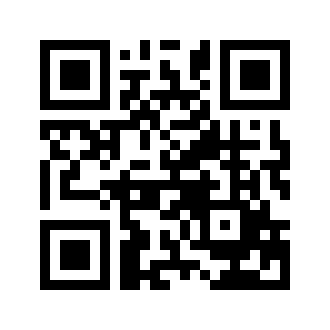 ایمیل:book@aqeedeh.combook@aqeedeh.combook@aqeedeh.combook@aqeedeh.comسایت‌های مجموعۀ موحدینسایت‌های مجموعۀ موحدینسایت‌های مجموعۀ موحدینسایت‌های مجموعۀ موحدینسایت‌های مجموعۀ موحدینwww.mowahedin.comwww.videofarsi.comwww.zekr.tvwww.mowahed.comwww.mowahedin.comwww.videofarsi.comwww.zekr.tvwww.mowahed.comwww.aqeedeh.comwww.islamtxt.comwww.shabnam.ccwww.sadaislam.comwww.aqeedeh.comwww.islamtxt.comwww.shabnam.ccwww.sadaislam.com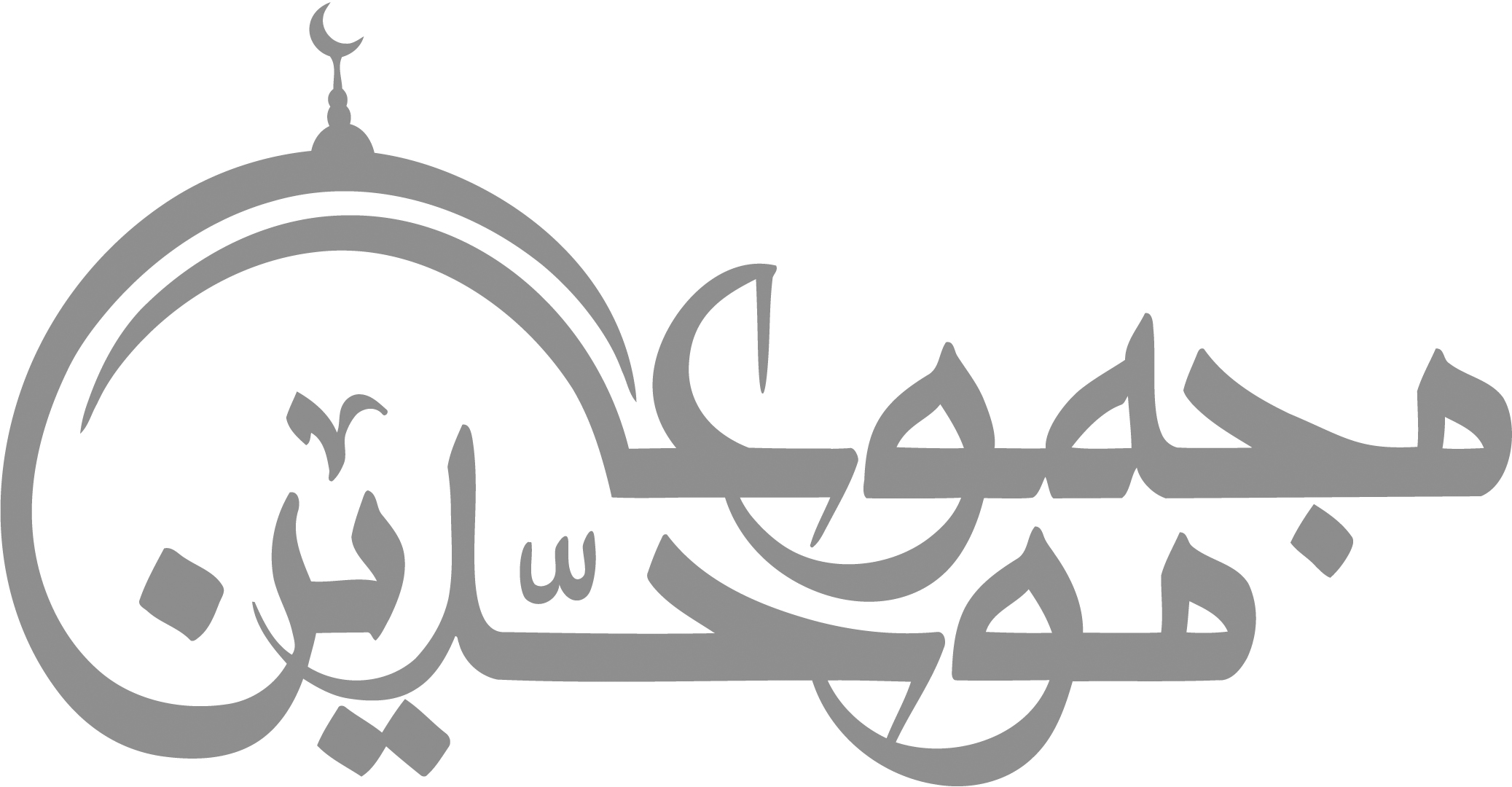 contact@mowahedin.comcontact@mowahedin.comcontact@mowahedin.comcontact@mowahedin.comcontact@mowahedin.comجهت انتقال به سوره مورد نظر، کلید crtl را پایین نگه داشته و بر روی اسم سوره کلیک کنید. جهت بازگشت به فهرست، از  crtl+ home استفاده نمایید.جهت انتقال به سوره مورد نظر، کلید crtl را پایین نگه داشته و بر روی اسم سوره کلیک کنید. جهت بازگشت به فهرست، از  crtl+ home استفاده نمایید.جهت انتقال به سوره مورد نظر، کلید crtl را پایین نگه داشته و بر روی اسم سوره کلیک کنید. جهت بازگشت به فهرست، از  crtl+ home استفاده نمایید.جهت انتقال به سوره مورد نظر، کلید crtl را پایین نگه داشته و بر روی اسم سوره کلیک کنید. جهت بازگشت به فهرست، از  crtl+ home استفاده نمایید.جهت انتقال به سوره مورد نظر، کلید crtl را پایین نگه داشته و بر روی اسم سوره کلیک کنید. جهت بازگشت به فهرست، از  crtl+ home استفاده نمایید.جهت انتقال به سوره مورد نظر، کلید crtl را پایین نگه داشته و بر روی اسم سوره کلیک کنید. جهت بازگشت به فهرست، از  crtl+ home استفاده نمایید.الفاتحةطهالزمرالمجادلةالمرسلاتالعلقالبقرةالأنبياءغافرالحشرالنبأالقدرآل عمرانالحجفصلتالممتحنةالنازعاتالبينةالنساءالمؤمنونالشورىالصفعبسالزلزلةالمائدةالنورالزخرفالجمعةالتكويرالعادياتالأنعامالفرقانالدخانالمنافقونالانفطارالقارعةالأعرافالشعراءالجاثيةالتغابنالمطففينالتكاثرالأنفالالنملالأحقافالطلاقالانشقاقالعصرالتوبةالقصصمحمدالتحريمالبروجالهمزةيونسالعنكبوتالفتحالملكالطارقالفيلهودالرومالحجراتالقلمالأعلىقريشيوسفلقمانقالحاقةالغاشيةالماعونالرعدالسجدةالذارياتالمعارجالفجرالكوثرإبراهيمالأحزابالطورنوحالبلدالكافرونالحجرسبأالنجمالجنالشمسالنصرالنحلفاطرالقمرالمزملالليلالمسدالإسراءيسالرحمنالمدثرالضحىالإخلاصالكهفالصافاتالواقعةالقيامةالشرحالفلقمريمصالحديدالإنسانالتينالناسلله الحمد که آن نقش که خاطر می‌بست
آمد آخر زپسِ پرده‌ی تقدیر پدید
صنما رهِ قلندر سزد ار به من نمایی
که دراز و دور دیدم ره و رسم پارسایی
مدتی این مثنوی تأخیر شد
مهلتی بایست تا خون شیر شد
